EΕΦΗΜΕΡΙ∆ΑSignature Not VerifiedDigitally signed by VARVARA ZACHARAKI Date: 2022.06.28 12:11:23 EESTReason: Signed PDF (embedded)Location: Athens, Ethniko Typografio1723ΤΗΣ ΚΥΒΕΡΝΗΣΕΩΣΤΗΣ ΕΛΛΗΝΙΚΗΣ ∆ΗΜΟΚΡΑΤΙΑΣ28 Ιουνίου 2022	 	ΤΕΥΧΟΣ Α.Σ.Ε.Π.		Αρ. Φύλλου 36ΤΕΥΧΟΣ ΠPOKHPYΞEΩN AΝΩΤΑΤΟΥ ΣΥΜΒΟΥΛΙΟΥ ΕΠΙΛΟΓΗΣ ΠΡΟΣΩΠΙΚΟΥΠΡΟΚΗΡΥΞΗ 	(Αριθμός 4Κ/2022)	Πλήρωσης με σειρά προτεραιότητας εκατόν εί- κοσι (120) θέσεων μόνιμου προσωπικού Πανε- πιστημιακής, Τεχνολογικής, Δευτεροβάθμιας και Υποχρεωτικής Εκπαίδευσης στην Ελληνική Στατιστική Αρχή (ΕΛ.ΣΤΑΤ.) (Ανεξάρτητη Αρχή) και στην Αρχή Προστασίας Δεδομένων Προσω- πικού Χαρακτήρα (ΑΠΔΠΧ) (Ανεξάρτητη Αρχή) σύμφωνα με το άρθρο 28 του ν. 4765/2021.ΤΟ ΑΝΩΤΑΤΟ ΣΥΜΒΟΥΛΙΟ ΕΠΙΛΟΓΗΣ ΠΡΟΣΩΠΙΚΟΥΈχοντας υπόψη:Τις διατάξεις:α) Του ν. 4765/2021 «Εκσυγχρονισμός του συστήμα- τος προσλήψεων στον δημόσιο τομέα και ενίσχυση του Ανώτατου Συμβουλίου Επιλογής Προσωπικού (Α.Σ.Ε.Π.) και λοιπές διατάξεις» (Α’ 6).β) Του ν. 2431/1996 «Διορισμός ή πρόσληψη πολι- τών της Ευρωπαϊκής Ένωσης στη Δημόσια Διοίκηση» (Α’ 175).γ) Του ν. 2643/1998 «Μέριμνα για την απασχόληση προσώπων ειδικών κατηγοριών και άλλες διατάξεις», (Α’ 220).δ) Του ν. 3260/2004 «Ρυθμίσεις του συστήματος προ- σλήψεων και θεμάτων δημόσιας διοίκησης» (Α’ 151).ε) Του ν. 3528/2007 «Κύρωση του Κώδικα Κατάστα- σης Δημοσίων Πολιτικών Διοικητικών Υπαλλήλων και Υπαλλήλων Ν.Π.Δ.Δ.» (Α’ 26).στ) Του ν. 3833/2010 «Προστασία της εθνικής οικονο- μίας - Επείγοντα μέτρα για την αντιμετώπιση της δημο- σιονομικής κρίσης» (Α’ 40).ζ) Του ν. 3852/2010 «Νέα Αρχιτεκτονική της Αυτο- διοίκησης και της Αποκεντρωμένης Διοίκησης - Πρό- γραμμα Καλλικράτης» (Α’ 87).η) Του ν. 4057/2012 «Πειθαρχικό Δίκαιο Δημοσίων Πολιτικών Διοικητικών Υπαλλήλων και Υπαλλήλων Νο- μικών Προσώπων Δημοσίου Δικαίου» (Α’ 54).θ) Του ν. 4093/2012 «Έγκριση Μεσοπρόθεσμου Πλαι- σίου Δημοσιονομικής Στρατηγικής 2013-2016 - Επεί- γοντα Μέτρα Εφαρμογής του ν. 4046/2012 και του Με- σοπρόθεσμου Πλαισίου Δημοσιονομικής Στρατηγικής 2013-2016» (Α’ 222).ι) Του ν. 4440/2016 «Ενιαίο Σύστημα Κινητικότητας στη Δημόσια Διοίκηση και την Τοπική Αυτοδιοίκηση, υποχρεώσεις των προσώπων που διορίζονται στις θέ- σεις των άρθρων 6 και 8 του ν. 4369/2016, ασυμβίβα- στα και πρόληψη των περιπτώσεων σύγκρουσης συμ- φερόντων και λοιπές διατάξεις» (Α’ 224).ια) Του ν. 4590/2019 «Ενδυνάμωση Ανώτατου Συμ- βουλίου Επιλογής Προσωπικού (Α.Σ.Ε.Π.), ενίσχυση και αναβάθμιση Δημόσιας Διοίκησης και άλλες διατάξεις» (Α’ 17).ιβ) Του ν. 4624/2019 «Αρχή Προστασίας Δεδομένων Προσωπικού Χαρακτήρα, μέτρα εφαρμογής του Κα- νονισμού (ΕΕ) 2016/679 του Ευρωπαϊκού Κοινοβου- λίου και του Συμβουλίου της 27ης Απριλίου 2016 για την προστασία των φυσικών προσώπων έναντι της επεξεργασίας δεδομένων προσωπικού χαρακτήρα και ενσωμάτωση στην εθνική νομοθεσία της Οδηγίας (ΕΕ) 2016/680 του Ευρωπαϊκού Κοινοβουλίου και του Συμ- βουλίου της 27ης Απριλίου 2016 και άλλες διατάξεις.», (Α’ 137).ιγ) Του άρθρου 73 του ν. 4646/2019 «Φορολογική με- ταρρύθμιση με αναπτυξιακή διάσταση για την Ελλάδα του αύριο» (Α’ 201).ιδ) Του ν. 4727/2020 «Ψηφιακή Διακυβέρνηση (Εν- σωμάτωση στην Ελληνική Νομοθεσία της Οδηγίας (ΕΕ) 2016/2102 και της Οδηγίας (ΕΕ) 2019/1024) - Ηλε- κτρονικές Επικοινωνίες (Ενσωμάτωση στο Ελληνικό Δί- καιο της Οδηγίας (ΕΕ) 2018/1972) και άλλες διατάξεις» (Α’ 184).ιε) Του άρθρου 53 του ν. 4830/2021 «Νέο πλαίσιο για την ευζωία των ζώων συντροφιάς- Πρόγραμμα «ΑΡ- ΓΟΣ» και λοιπές διατάξεις (Α’ 169).ιστ) Του π.δ. 50/2001 «Καθορισμός των προσόντων διορισμού σε θέσεις φορέων του Δημοσίου Τομέα» (Α’ 39).ιζ) Του π.δ. 80/2016 «Ανάληψη υποχρεώσεων από τους διατάκτες» (Α’ 145).ιη) Του π.δ. 73/2019 «Οργανισμός της Ελληνικής Στατιστικής Αρχής (ΕΛ.ΣΤΑΤ.).ιθ) Του π.δ. 207/1998 «Οργάνωση της Γραμματείας της Αρχής Προστασίας Δεδομένων Προσωπικού Χαρακτή- ρα και σύσταση οργανικών θέσεων», όπως ισχύει, της υπ’ αρ. 2/63286/0021/6-10-2010 υπουργικής απόφασης (Β’ 1666) και της υπό στοιχεία Γ/ΕΞ/2897/16-12/2021 απόφασης της ΑΠΔΠΧ (Β’ 1905).κ) Της υπό στοιχεία ΔΙΠΑΑΔ/Φ.ΕΠ.1/570/οικ.3824/3.2.2017 Απόφασης της Υπουργού Διοικητικής Ανασυγκρό- τησης «Καθορισμός των δικαιολογητικών-εφαρμογή των διατάξεων του αρ. 25 του ν. 4440/2016 «Ενιαίο Σύστημα Κινητικότητας στη Δημόσια Διοίκηση και την Τοπική Αυτοδιοίκηση, υποχρεώσεις των προσώπων που διορίζονται στις θέσεις των άρθρων 6 και 8 του ν. 4369/2016, ασυμβίβαστα και πρόληψη των περιπτώσεων σύγκρουσης συμ- φερόντων και λοιπές διατάξεις» (Α’ 224)» (Β’ 272).κα) Την υπό στοιχεία ΔΙΠΑΑΔ/Φ.1/835/ΟΙΚ. 8660/17.5.2021 διαπιστωτική πράξη «Ταξινόμηση των Δήμων στις κατηγορίες των περ. στ’ και ζ’ της παρ. 1 του άρθρου 12 του ν. 4765/2021(Α’ 6)» του Υπουργού Εσωτερικών (ΑΔΑ: ΨΨΜ246ΜΤΛ6-ΑΧΥ).Την Κανονιστική Απόφαση του Α.Σ.Ε.Π. «Διαδικασίες επιλογής προσωπικού με βάση προκαθορισμένα και αντικειμενικά κριτήρια και πλήρωσης θέσεων υπαλλήλων επί θητεία» (Β’ 3901/2021).Την υπό στοιχεία ΔΙΠΑΑΔ/Φ.ΕΓΚΡ./163/9625,12945/29-05-2018,όπως τροποποιήθηκε με την υπό στοιχεία ΔΙΠΑΑΔ/Φ.ΕΓΡΚ./12/2838/10-03-2021(ΑΠΔΠΧ) απόφαση της Επιτροπής του άρθρου 2 παρ. 1 της υπ’ αρ. 33/2006 Π.Υ.Σ. και την υπ’ αρ. 42/30.9.2020 Πράξη Υπουργικού Συμβουλίου δυνάμει των διατάξεων του άρθρου 51 του ν. 4622/2019 (Α’ 33), με τις οποίες εγκρίθηκε η πλήρωση των θέσεων.4. Τα υπό στοιχεία 819/Α1-501/2-02-2021 και 2524/Α1-2066/20-04-2021 (ΕΛ.ΣΤΑΤ.) και 1535/17-06-2021 (ΑΠΔΠΧ)έγγραφα με τα οποία ζητήθηκε η πλήρωση των συγκεκριμένων κατά κλάδο και ειδικότητα θέσεων.Την υπ’ αρ. 7321/244/19-03-2021(Β’ 1210) (ΕΛ.ΣΤΑΤ.) απόφαση του Υπουργού Εργασίας και Κοινωνικών Υπο- θέσεων, με την οποία καθορίστηκε ο αριθμός των θέσεων που θα πληρωθούν από τα προστατευόμενα από τον ν. 2643/1998 άτομα. Για την προκήρυξη των θέσεων αυτών, αρμόδιος φορέας είναι ο Ο.Α.Ε.ΔΤον Κανονισμό Λειτουργίας του Ανώτατου Συμβουλίου Επιλογής Προσωπικού (Α.Σ.Ε.Π.)(Β’ 3450/2021).7. Τα υπό στοιχεία Α2-2020/11-04-2022 (ΕΛ.ΣΤΑΤ.), 2/21062/29-03-2018(ΟΡΘΗ ΕΠΑΝΑΛΗΨΗ)(ΑΠΔΠΧ), 2/344/ΔΠΓΚ/07-01-2021 και 2/124834/ΔΠΓΚ/23-12-2021 (ΕΛ.ΣΤΑΤ.- ΑΠΔΠΧ) έγγραφα του Γενικού Λογιστηρίου του Κρά- τους με τα οποία γνωστοποιείται η ύπαρξη εγκεκριμένων πιστώσεων για την κάλυψη της δαπάνης μισθοδοσίας του προσωπικού που θα προσληφθεί, για την πλήρωση των θέσεων αυτών.8. Τα έγγραφα υπό στοιχεία 2962/Α1-2404/13-04-2022, 3785/Α1-3169/23-05-2022 και το από 30-05-2022 ηλεκτρονικό μήνυμα της ΕΛ.ΣΤΑΤ. και τα υπό στοιχεία Γ/ΕΞ/952/21-04-2022, Γ/ΕΞ/1127/13-05-2022 και το από 18-04-2022 ηλεκτρονικό μήνυμα της ΑΠΔΠΧ, με τα οποία βεβαιώνεται η συμφωνία των φορέων με το περιεχόμε- νο της παρούσας προκήρυξης και η ύπαρξη των απαιτούμενων πιστώσεων για την κάλυψη της δαπάνης από την πλήρωση των προκηρυσσόμενων θέσεων.Ότι η δαπάνη, η οποία θα προκληθεί από την εφαρμογή της αποφάσεως αυτής για τη διεξαγωγή της σχετικής διαδικασίας βαρύνει τον κρατικό προϋπολογισμό και καταβάλλεται από τον Προϋπολογισμό του Α.Σ.Ε.Π. (1007 801 0000000) για τους φορείς της Γενικής Κυβέρνησης, σύμφωνα με τις διατάξεις της παρ. 1 του άρθρου 54 του ν. 4765/2021 (Α’ 6) ή βαρύνει τους προϋπολογισμούς των φορέων εκτός Γενικής Κυβέρνησης, υπέρ των οποίων εκδίδονται οι προκηρύξεις και οι φορείς αναλαμβάνουν ρητά την κάλυψη της ανωτέρω δαπάνης, σύμφωνα με τις διατάξεις των παρ. 2 και 3 του άρθρου 54 του ν. 4765/2021 (Α’ 6).Π Ρ Ο Κ Η Ρ Υ Σ Σ Ε ΙΤην πλήρωση με σειρά προτεραιότητας εκατόν είκοσι (120) θέσεων μόνιμου προσωπικού Πανεπιστημι- ακής, Τεχνολογικής, Δευτεροβάθμιας και Υποχρεωτικής Εκπαίδευσης στην Ελληνική Στατιστική Αρχή (ΕΛ. ΣΤΑΤ.) και στην Αρχή Προστασίας Δεδομένων Προσωπικού Χαρακτήρα (ΑΠΔΠΧ) σύμφωνα με το άρθρο 28 του ν. 4765/2021 ως κατωτέρω:Α’ Κατηγορία Πανεπιστημιακής Εκπαίδευσης (Π.Ε.), εκατόν δεκατρείς (113) θέσεις.Κλάδων/Ειδικοτήτων: ΠΕ ΔΙΟΙΚΗΤΙΚΟΥ ΟΙΚΟΝΟΜΙΚΟΥ, ΠΕ ΕΠΙΜΕΛΗΤΩΝ ΕΚΔΟΣΕΩΝ, ΠΕ ΛΟΓΙΣΤΩΝ, ΠΕ ΜΗΧΑ- ΝΙΚΩΝ (ειδικότητα ΗΛΕΚΤΡΟΛΟΓΟΥ ΜΗΧΑΝΙΚΟΥ), ΠΕ ΜΗΧΑΝΙΚΩΝ (ειδικότητα ΜΗΧΑΝΟΛΟΓΟΥ ΜΗΧΑΝΙΚΟΥ), ΠΕ ΜΗΧΑΝΙΚΩΝ (ειδικότητα ΠΟΛΙΤΙΚΟΥ ΜΗΧΑΝΙΚΟΥ), ΠΕ ΟΙΚΟΝΟΜΟΛΟΓΩΝ, ΠΕ ΠΛΗΡΟΦΟΡΙΚΗΣ, ΠΕ ΣΤΑΤΙΣΤΙ- ΚΩΝΒ’ Κατηγορία Τεχνολογικής Εκπαίδευσης (Τ.Ε.), πέντε (5) θέσεις.Κλάδων/Ειδικοτήτων: ΤΕ ΔΙΟΙΚΗΤΙΚΟΥ-ΛΟΓΙΣΤΙΚΟΥ, ΤΕ ΠΛΗΡΟΦΟΡΙΚΗΣ, ΤΕ ΣΤΑΤΙΣΤΙΚΩΝΓ’ Κατηγορία Δευτεροβάθμιας Εκπαίδευσης (Δ.Ε.),μία (1) θέση.Κλάδων/Ειδικοτήτων: ΔΕ ΔΙΟΙΚΗΤΙΚΟΥ-ΛΟΓΙΣΤΙΚΟΥΔ’ Κατηγορία Υποχρεωτικής Εκπαίδευσης (Υ.Ε.), μία (1) θέση.Κλάδων/Ειδικοτήτων: ΥΕ ΕΠΙΜΕΛΗΤΩΝ.Οι ενδιαφερόμενοι για την κάλυψη των θέσεων αυτών καλούνται, εφόσον κατέχουν τα γενικά και απαιτούμενα προσόντα, να υποβάλουν «ΑΙΤΗΣΗ - ΥΠΕΥΘΥΝΗ ΔΗΛΩΣΗ» (ηλεκτρονική). Τα απαραίτητα δικαιολογητικά, θα υποβληθούν σύμφωνα με τους όρους της παρούσας προκήρυξης, κατά τα ειδικότερα αναφερόμενα στο ΚΕ- ΦΑΛΑΙΟ Δ’ αυτής.ΠΙΝΑΚΑΣ ΠΕΡΙΕΧΟΜΕΝΩΝΑΝΑΛΥΣΗ ΘΕΣΕΩΝ ΤΩΝ ΠΡΟΚΗΡΥΣΣΟΜΕΝΩΝ ΚΛΑΔΩΝ/ΕΙΔΙΚΟΤΗΤΩΝ ΣΤΟΥΣ ΦΟΡΕΙΣ ΚΕΦΑΛΑΙΟ Α’Α. ΠΙΝΑΚΑΣ ΚΑΤΑΝΟΜΗΣ ΘΕΣΕΩΝΠΑΝΕΠΙΣΤΗΜΙΑΚΗΣ ΕΚΠΑΙΔΕΥΣΗΣ (Π.Ε.)ΤΕΧΝΟΛΟΓΙΚΗΣ ΕΚΠΑΙΔΕΥΣΗΣ (Τ.Ε.)ΔΕΥΤΕΡΟΒΑΘΜΙΑΣ ΕΚΠΑΙΔΕΥΣΗΣ (Δ.Ε.)ΥΠΟΧΡΕΩΤΙΚΗΣ ΕΚΠΑΙΔΕΥΣΗΣ (Υ.Ε.)Β. ΑΠΑΙΤΟΥΜΕΝΑ ΠΡΟΣΟΝΤΑ (ΕΠΕΞΗΓΗΣΗ ΤΩΝ ΚΩΔΙΚΩΝ ΤΟΥ ΠΙΝΑΚΑ ΚΑΤΑΝΟΜΗΣ ΘΕΣΕΩΝ)ΠΙΝΑΚΑΣ ΑΠΟΔΕΚΤΩΝ ΤΙΤΛΩΝ ΣΠΟΥΔΩΝΠΙΝΑΚΑΣ ΠΡΟΣΘΕΤΩΝ ΠΡΟΣΟΝΤΩΝΠΙΝΑΚΑΣ ΕΝΤΟΠΙΟΤΗΤΑΣΠΙΝΑΚΑΣ ΕΙΔΙΚΩΝ ΚΑΤΗΓΟΡΙΩΝ ΘΕΣΕΩΝ ΚΕΦΑΛΑΙΟ Β’: ΥΠΟΒΟΛΗ ΑΙΤΗΣΕΩΝ ΚΕΦΑΛΑΙΟ Γ’: ΚΡΙΤΗΡΙΑ ΚΑΤΑΤΑΞΗΣΚΕΦΑΛΑΙΟ Δ’: ΔΙΑΔΙΚΑΣΙΑ ΕΠΙΛΟΓΗΣ-ΕΝΣΤΑΣΕΙΣΚΕΦΑΛΑΙΟ Ε’: ΔΙΟΡΙΣΜΟΣΚΕΦΑΛΑΙΟ ΣΤ’: ΔΗΜΟΣΙΕΥΣΗ ΤΗΣ ΠΡΟΚΗΡΥΞΗΣΠΑΡΑΡΤΗΜΑ Α’: ΓΕΝΙΚΑ ΠΡΟΣΟΝΤΑ ΔΙΟΡΙΣΜΟΥΠΑΡΑΡΤΗΜΑ Β’: ΑΠΑΙΤΟΥΜΕΝΑ ΔΙΚΑΙΟΛΟΓΗΤΙΚΑ-ΠΙΣΤΟΠΟΙΗΤΙΚΑ ΠΑΡΑΡΤΗΜΑ Γ ’: ΓΝΩΣΗ ΧΕΙΡΙΣΜΟΥ Η/Υ- ΤΡΟΠΟΙ ΑΠΟΔΕΙΞΗΣ ΠΑΡΑΡΤΗΜΑ Δ’: ΤΙΤΛΟΙ ΓΛΩΣΣΟΜΑΘΕΙΑΣ-ΤΡΟΠΟΣ ΑΠΟΔΕΙΞΗΣ ΠΑΡΑΡΤΗΜΑ Ε’: ΕΙΔΙΚΕΣ ΚΑΤΗΓΟΡΙΕΣ ΘΕΣΕΩΝ- ΤΡΟΠΟΣ ΑΠΟΔΕΙΞΗΣΠΑΡΑΡΤΗΜΑ ΣΤ’: ΓΕΝΙΚΕΣ ΟΔΗΓΙΕΣ ΣΥΜΠΛΗΡΩΣΗΣ-ΥΠΟΒΟΛΗΣ ΗΛΕΚΤΡΟΝΙΚΩΝ ΑΙΤΗΣΕΩΝ (ΠΕ, ΤΕ, ΔΕ ΚΑΙ ΥΕ) ΚΑΙ ΔΙΚΑΙΟΛΟΓΗΤΙΚΩΝΠΑΡΑΡΤΗΜΑ Ζ’: ΜΕΤΑΠΤΥΧΙΑΚΟΙ ΤΙΤΛΟΙ ΣΠΟΥΔΩΝ ΕΤΗΣΙΑΣ ΤΟΥΛΑΧΙΣΤΟΝ ΦΟΙΤΗΣΗΣ ΑΠΟΔΕΚΤΟΙ ΑΠΟ ΤΗΝ ΠΡΟΚΗΡΥΞΗ (ΠΙΝΑΚΑΣ Α’, Β’, Γ’, Δ’, Ε’, ΣΤ’, Ζ’, Η’)ΑΝΑΛΥΣΗ ΘΕΣΕΩΝ ΤΩΝ ΠΡΟΚΗΡΥΣΣΟΜΕΝΩΝ ΚΛΑΔΩΝ/ΕΙΔΙΚΟΤΗΤΩΝ ΣΤΟΥΣ ΦΟΡΕΙΣ: ΕΛΛΗΝΙΚΗ ΣΤΑΤΙΣΤΙΚΗ ΑΡΧΗ (ΕΛ.ΣΤΑΤ.) (Ανεξάρτητη Αρχή)ΠΕ ΔΙΟΙΚΗΤΙΚΟΥ - ΟΙΚΟΝΟΜΙΚΟΥΟι υποψήφιοι/ες που θα επιλεγούν θα εισηγούνται και θα συντάσσουν διοικητικά έγγραφα που άπτονται των αρμοδιοτήτων της Υπηρεσιακής μονάδας, εφαρμόζοντας την κείμενη νομοθεσία, θα εξυπηρετούν τους συναλ- λασσομένους με την υπηρεσία τους και θα αναλαμβάνουν πρωτοβουλίες για την επιτυχή ολοκλήρωση των θε- μάτων που τους ανατίθενται. Θα εισηγούνται επί θεμάτων που σχετίζονται με την εφαρμογή του νομοθετικού πλαισίου για τα ζητήματα υπηρεσιακής κατάστασης του ανθρώπινου δυναμικού, ιδίως σε θέματα που αφορούν σε διορισμό/πρόσληψη, μονιμοποίηση, προαγωγές, επιλογές προϊσταμένων, λύση υπαλληλικής σχέσης, αξιολόγηση. Θα χειρίζονται θέματα υπηρεσιακής κατάστασης ειδικών κατηγοριών προσωπικού καθώς και τους όρους και τις προϋποθέσεις για τη σύναψη σύμβασης ορισμένου χρόνου και πρόσληψη ΣΟΧ και θα παρέχουν τεκμηριωμένη υποστήριξη σε θέματα συλλογικών οργάνων της διοίκησης, ιδίως σε θέματα σύστασης, συγκρότησης και λειτουρ- γίας καθώς και οδηγίες και κατευθύνσεις στις λοιπές υπηρεσιακές μονάδες της ΕΛ.ΣΤΑΤ. κατά το λόγο των αρμοδι- οτήτων του Τμήματος και στοιχεία σε ερωτηματολόγια Ευρωπαϊκών και Διεθνών Οργανισμών. Τέλος, θα συντάσ- σουν απόψεις/εισηγήσεις στα διοικητικά δικαστήρια στο πλαίσιο εκδίκασης ενδίκων βοηθημάτων και μέσων.ΠΕ ΕΠΙΜΕΛΗΤΩΝ ΕΚΔΟΣΕΩΝΟι υποψήφιοι/ες που θα επιλεγούν θα εισηγούνται και θα συντάσσουν διοικητικά έγγραφα που άπτονται των αρμοδιοτήτων της Υπηρεσιακής μονάδας εφαρμόζοντας την κείμενη νομοθεσία, θα εξυπηρετούν τους συναλ- λασσομένους με την υπηρεσία τους και θα αναλαμβάνουν πρωτοβουλίες για την επιτυχή ολοκλήρωση των θεμά- των που του ανατίθενται. Θα προτείνουν τρόπους βελτίωσης της αποδοτικότητας και αποτελεσματικότητας της λειτουργίας και της οργάνωσης της υπηρεσίας. Θα απασχοληθούν με την επιμέλεια της γλωσσικής διατύπωσης και μορφοποίησης των ψηφιακών και έντυπων δημοσιεύσεων της ΕΛ.ΣΤΑΤ., ως προς τα κείμενα, τους πίνακες, τα διαγράμματα, τις γραφικές αναπαραστάσεις δεδομένων (infographics), τους θεματικούς χάρτες κ.λπ., καθώς και των εκθέσεων και λοιπών υπηρεσιακών εντύπων, την παραλαβή και την ταξινόμηση των σχεδίων του υλικού προς δημοσίευση, την παραβολή και τη διόρθωση των τελικών δοκιμίων καθώς και τη θεώρηση όλων των ψηφια- κών και έντυπων εκδόσεων και δημοσιεύσεων της ΕΛ.ΣΤΑΤ. καθώς και την επιμέλεια κατάρτισης του Ημερολογίου Ανακοινώσεων Δελτίων Τύπου της ΕΛ.ΣΤΑΤ. Τέλος, θα είναι υπεύθυνοι/ες για τη συγκέντρωση του υλικού για την κατάρτιση και επικαιροποίηση των ηλεκτρονικών εκδόσεων της ΕΛ.ΣΤΑΤ., θα μεριμνούν για τη μετάφραση ξενό- γλωσσων εγγράφων και λοιπών υπηρεσιακών εντύπων στην ελληνική γλώσσα και αντίστροφα, θα ασχοληθούν με την ενημέρωση επί της χρησιμοποιούμενης διεθνούς στατιστικής ορολογίας και την παρακολούθηση των εξελίξε- ων στους τομείς αρμοδιότητας του τμήματος.ΠΕ ΛΟΓΙΣΤΩΝΟι υποψήφιοι/ες που θα επιλεγούν, θα απασχοληθούν με την τήρηση Μητρώου Δεσμεύσεων, τη λογιστική πα- ρακολούθηση και πληρωμή (εξόφληση) δημοσίων δαπανών και μισθοδοσίας, τη σύνταξη των ετήσιων οικονομι- κών καταστάσεων (Απολογισμός, Ισολογισμός), τον έλεγχο & καταχώρηση παραστατικών καθώς και τις αποδόσεις κρατήσεων υπέρ του Δημοσίου και Τρίτων. Επιπλέον θα είναι υπεύθυνοι/ες για τη διενέργεια λογιστικών εγγρα- φών και έλεγχος αυτών, τη συμφωνία ισοζυγίων, καθολικού, εγγραφές έναρξης-τέλους χρήσης, τον έλεγχο ταμείου και τη λογιστική παρακολούθηση Μητρώου Παγίων. Επιπλέον θα ασχοληθούν με τις αποσβέσεις παγίων, τη ενημέ- ρωση των μηνιαίων πληρωμών πρόσθετων αμοιβών υπαλλήλων, τη σύνταξη και υποβολή φορολογικής δήλωσης, την ενημέρωση βιβλίων, την τήρηση βιβλίου απογραφών & ισολογισμού και την κατάρτιση ετήσιων βεβαιώσεων αποδοχών ΕΣΕ (Εξωτερικών Συνεργατών-Ερευνητών) και υποβολή στο ΤΑΧΙΣ. Τέλος, θα υποβάλλουν στοιχεία για την έρευνα Φορέων Γενικής Κυβέρνησης, θα απασχοληθούν με την αποδοχή συμβάσεων μισθωμάτων και την παρακολούθηση οικονομικών στοιχείων συμβολαίων χρηματοδότησης με την EUROSTAT ή άλλους φορείς.ΠΕ ΜΗΧΑΝΙΚΩΝ (ειδικότητα ΗΛΕΚΤΡΟΛΟΓΟΥ ΜΗΧΑΝΙΚΟΥ)-ΠΕ ΜΗΧΑΝΙΚΩΝ (ειδικότητα ΜΗΧΑΝΟΛΟ- ΓΟΥ ΜΗΧΑΝΙΚΟΥ)-ΠΕ ΜΗΧΑΝΙΚΩΝ (ειδικότητα ΠΟΛΙΤΙΚΟΥ ΜΗΧΑΝΙΚΟΥ)Οι υποψήφιοι/ες που θα επιλεγούν θα αναλαμβάνουν τις εργασίες συντήρησης των εγκαταστάσεων μηχανημά- των και υποδομών του φορέα, θα καταγράφουν και αποκαθιστούν τις βλάβες που προκύπτουν, θα επιλέγουν τα κατάλληλα μέσα, εργαλεία, υλικά και εξοπλισμό για την εκτέλεση των τεχνικών εργασιών και θα ελέγχουν την τή- ρηση των απαιτούμενων προδιαγραφών στα χρησιμοποιούμενα υλικά και εξοπλισμό. Θα τηρούν τα απαιτούμενα μέτρα ασφαλείας στους χώρους εκτέλεσης των τεχνικών εργασιών, θα ελέγχουν και θα επιβλέπουν την επιτυχή εκτέλεση των εργασιών αποκατάστασης καθώς και θα συντάσσουν τις μελέτες για την έναρξη των διαδικασιών σύναψης σύμβασης προμηθειών/υπηρεσιών που αφορούν στη συντήρηση των εγκαταστάσεων μηχανημάτων και υποδομών του φορέα. Θα διενεργούν την προβλεπόμενη διαδικασία σύναψης σύμβασης και θα παρακολουθούν την εξέλιξή της, θα χειρίζονται την υλοποίηση των δημοσίων συμβάσεων και θα τηρούν το αρχείο των δημοσίων συμβάσεων. Θα εκδίδουν αναφορές και στατιστικά στοιχεία αναφορικά με τις δημόσιες συμβάσεις, θα υποστηρί- ζουν τη λειτουργία του Εθνικού Συστήματος Ηλεκτρονικών Δημόσιων Συμβάσεων (ΕΣΗΔΗΣ) και του Κεντρικού Ηλεκτρονικού Μητρώου Δημοσίων Συμβάσεων (ΚΗΜΔΗΣ).Επιπλέον, θα μεριμνούν για θέματα που αφορούν στην ενεργειακή απόδοση των κτιρίων που στεγάζεται η ΕΛ.ΣΤΑΤ., για Προγράμματα Δημοσίων Επενδύσεων (ΠΔΕ),για εργασίες κατάρτισης των στατιστικών του χρέους και του αποτελέσματος της Γενικής Κυβέρνησης σχετικά με την τήρηση της δημοσιονομικής πειθαρχίας στο πλαίσιο της Ευρωπαϊκής Ένωσης και για τη διενέργεια ad-hoc μελε- τών στο πλαίσιο κατάρτισης των εθνικών λογαριασμών. Τέλος, θα απασχοληθούν με τη στατιστική επεξεργασία των συλλεγόμενων δεδομένων, ποιοτικός τους έλεγχος και προετοιμασία για τη διάχυση των αποτελεσμάτων (πι- νακοποίηση, κατάρτιση Δελτίων Τύπου, εκθέσεων ποιότητας, μεταδεδομένων κ.ά.), την τεκμηρίωση των εφαρμο- ζόμενων διαδικασιών και τη μελέτη και την εφαρμογή της ισχύουσας, κάθε φορά, εθνικής και ευρωπαϊκής στατι- στικής νομοθεσίας και σχετικών τεχνικών προδιαγραφών.ΠΕ ΟΙΚΟΝΟΜΟΛΟΓΩΝΟι υποψήφιοι/ες που θα επιλεγούν θα εισηγούνται και θα συντάσσουν διοικητικά έγγραφα που άπτονται των αρμοδιοτήτων της Υπηρεσιακής μονάδας, εφαρμόζοντας την κείμενη νομοθεσία, θα εξυπηρετούν τους συναλ- λασσόμενους με την υπηρεσία του και θα αναλαμβάνουν πρωτοβουλίες για την επιτυχή ολοκλήρωση των θεμά- των που του ανατίθενται. Θα προτείνουν τρόπους βελτίωσης της αποδοτικότητας και αποτελεσματικότητας της λειτουργίας και της οργάνωσης της υπηρεσίας. Θα απασχοληθούν με τις εργασίες ανάλυσης και η στατιστικής τα- ξινόμησης των μη χρηματοοικονομικών ροών και αποθεμάτων και των συναλλαγών της Γενικής Κυβέρνησης, κατά τύπο, συμπεριλαμβανομένων των συναλλαγών του τακτικού προϋπολογισμού και του Προγράμματος Δημοσίων Επενδύσεων (ΠΔΕ) και τη συμμετοχή στη σύνθεση της ακολουθίας των ετήσιων και τριμηνιαίων δημοσιονομικών λογαριασμών. Στο πλαίσιο αυτό, θα καταρτίζονται ισοζύγια πόρων και χρήσεων, λογαριασμοί των κλάδων οικο- νομικής δραστηριότητας, μη χρηματοοικονομικοί λογαριασμοί, πίνακες προσφοράς και χρήσεων των κλάδων οι- κονομικής δραστηριότητας και οι εκτιμήσεις της απασχόλησης του θεσμικού τομέα της Γενικής Κυβέρνησης και των υποτομέων του, στο πλαίσιο του Ευρωπαϊκού Συστήματος Λογαριασμών. Επίσης, θα ασχοληθούν με εργασίες κατάρτισης των στατιστικών του χρέους και του αποτελέσματος της Γενικής Κυβέρνησης σχετικά με την τήρηση της δημοσιονομικής πειθαρχίας στο πλαίσιο της Ευρωπαϊκής Ένωσης, τη διενέργεια ad-hoc μελετών στο πλαίσιο κατάρτισης των εθνικών λογαριασμών, τη στατιστική επεξεργασία των συλλεγόμενων δεδομένων, τον ποιοτικό τους έλεγχο και την προετοιμασία για τη διάχυση των αποτελεσμάτων (πινακοποίηση, κατάρτιση Δελτίων Τύπου, εκθέσεων ποιότητας, μεταδεδομένων κ.ά.). Τέλος, θα είναι υπεύθυνοι/ες για την τεκμηρίωση των εφαρμοζόμενων διαδικασιών και τη μελέτη και την εφαρμογή της ισχύουσας, κάθε φορά, εθνικής και ευρωπαϊκής στατιστικής νο- μοθεσίας και σχετικών τεχνικών προδιαγραφών.ΠΕ ΠΛΗΡΟΦΟΡΙΚΗΣΟι υποψήφιοι/ες που θα επιλεγούν θα προβαίνουν σε ανάλυση απαιτήσεων, σχεδιασμό, ανάπτυξη σε συγκεκρι- μένες γλώσσες προγραμματισμού, την εξατομίκευση, παραμετροποίηση, συντήρηση και τεκμηρίωση εφαρμογών, με την υιοθέτηση βέλτιστων πρακτικών και σύγχρονων εργαλείων υλοποίησης, θα πραγματοποιούν ελέγχους καιδοκιμές της λειτουργίας εφαρμογών λογισμικού για την ποιότητα και την καλή λειτουργία τους, χρησιμοποιώντας συγκεκριμένες εφαρμογές, θα αναπτύσσουν εφαρμογές διαλειτουργικότητας συστημάτων για την ανταλλαγή πληροφοριών μεταξύ τους και θα μεριμνούν για τη διάθεση τεχνικής τεκμηρίωσης και εγχειριδίων χρήσης των εφαρμογών λογισμικού που αναπτύσσουν και εξελίσσουν. Επίσης, θα παρακολουθούν τις εξελίξεις στον τομέα πληροφόρησης και επικοινωνιών και θα υποβάλλουν προτάσεις για τον εκσυγχρονισμό των εφαρμογών, σε συ- νεργασία με τις αρμόδιες κατά περίπτωση υπηρεσιακές μονάδες της ΕΛ.ΣΤΑΤ. Θα καθορίζουν τις απαιτήσεις για την προμήθεια έτοιμων εφαρμογών για τις οργανικές μονάδες της ΕΛ.ΣΤΑΤ., ανάλογα με τις ανάγκες τους και θα εποπτεύουν την πρόοδο υλοποίησης, θα ελέγχουν και θα επαληθεύουν την επίτευξη των αποτελεσμάτων Έργου που αφορά σε σύνθετα πληροφοριακά συστήματα. Επίσης, θα συντάσσουν αναφορές προόδου υλοποίησης του έργου με αναφορά σε προβλήματα με προτάσεις επίλυσης θα μεριμνούν για την επίλυση τυχόν προβλημάτων και τη λήψη αποφάσεων για την πορεία του Έργου που αφορά σε σύνθετα πληροφοριακά συστήματα, για την απρό- σκοπτη ενημέρωση των βάσεων δεδομένων των πληροφοριακών συστημάτων και της Αποθήκης Δεδομένων (Data Warehouse) της ΕΛ.ΣΤΑΤ. και θα εξασφαλίζουν τη συμβατότητα του συνόλου των εφαρμογών και διαδικασι- ών για τη συγκέντρωση, ομογενοποίηση, και οργάνωση της πληροφορίας που προέρχεται από τις διάφορες πηγές δεδομένων, ώστε να διασφαλίζεται η πληρότητα της Αποθήκης Δεδομένων της ΕΛ.ΣΤΑΤ. Τέλος, θα αναπτύσσουν εφαρμογές ελέγχου ποιότητας και ορθότητας, σε συνεργασία με τις αρμόδιες Διευθύνσεις, για την ενσωμάτωση διοικητικών και μαζικών δεδομένων στις βάσεις δεδομένων της ΕΛ.ΣΤΑΤ., θα αναπτύσσουν αυτοματοποιημένα συστήματα παραγωγής στατιστικής πληροφορίας από την Αποθήκη Δεδομένων για την ικανοποίηση εξειδικευμέ- νων αιτημάτων χρηστών μέσω του ιστοχώρου της ΕΛ.ΣΤΑΤ., θα μεριμνούν για την εκπαίδευση των υπαλλήλων της ΕΛ.ΣΤΑΤ., στη χρήση των εφαρμογών, καθώς και στα εργαλεία ανάλυσης και παρουσίασης της στατιστικής πληρο- φορίας και θα εκπροσωπούν την υπηρεσία σε επιτροπές και ομάδες εργασίας, όταν αυτό απαιτείται.ΠΕ ΣΤΑΤΙΣΤΙΚΩΝΟι υποψήφιοι/ες που θα επιλεγούν, θα εισηγούνται και θα συντάσσουν διοικητικά έγγραφα που άπτονται των αρμοδιοτήτων της Υπηρεσιακής μονάδας, εφαρμόζοντας την κείμενη νομοθεσία, θα εξυπηρετούν τους συναλ- λασσόμενους με την υπηρεσία του και θα αναλαμβάνουν πρωτοβουλίες για την επιτυχή ολοκλήρωση των θεμά- των που τους ανατίθενται. Θα προτείνουν τρόπους βελτίωσης της αποδοτικότητας και αποτελεσματικότητας της λειτουργίας και της οργάνωσης της υπηρεσίας και θα συμμετέχουν στον σχεδιασμό, την οργάνωση και τη διαχεί- ριση στατιστικών ερευνών (δειγματοληπτικών και απογραφικών) και εργασιών για την παραγωγή στατιστικών πληθυσμού, κατοικιών και κτηρίων, φυσικής κίνησης του πληθυσμού, δημογραφικών προβολών, στατιστικών με- τανάστευσης και σχετικών στατιστικών εργασιών. Θα επεξεργάζονται τα συλλεγόμενα δεδομένα, θα διενεργούν ποιοτικούς ελέγχους και θα προετοιμάζουν τη διάχυση των αποτελεσμάτων (πινακοποίηση, κατάρτιση Δελτίων Τύπου, εκθέσεων ποιότητας, μεταδεδομένων κ.ά.) και τέλος, θα συμμετέχουν στις διαδικασίες κατάρτισης, ενημέ- ρωσης και τήρησης στατιστικών μητρώων πληθυσμού και κτηρίων.ΤΕ ΠΛΗΡΟΦΟΡΙΚΗΣΟι υποψήφιοι/ες που θα επιλεγούν, θα παρακολουθούν τη χρήση των συστημάτων & δικτύων πληροφορικής και επικοινωνιών και θα επεμβαίνουν για την παροχή λύσεων σε προβλήματα που διαταράσσουν την καλή λειτουργία αυτών. Θα διαχειρίζονται τα αναλώσιμα που απαιτούνται για την καλή λειτουργία των συστημάτων & δικτύων πληροφορικής και επικοινωνιών. Θα μεριμνούν για την ορθή λειτουργία των τεχνικών και οργανωτικών μέτρων ασφάλειας και προστασίας των προσωπικών υπολογιστών, για την αυτοματοποίηση και απλοποίηση χρονοβό- ρων και πολύπλοκων διαδικασιών θα καταγράφουν, συλλέγουν, αξιολογούν και συνθέτουν τις πληροφορίες που απαιτούνται για τη διασφάλιση της ορθής λειτουργίας των προσωπικών υπολογιστών και εφαρμογών τους, καθώς και για τη διασφάλιση της ασφάλειάς τους. Θα ελέγχουν τη λειτουργικότητα που υλοποιήθηκε από τον ανάδοχο, στις περιπτώσεις υλοποίησης έργων προμηθειών και υπηρεσιών υποδομών πληροφορικής, θα συμμετέχουν σε σχετικές επιτροπές διαγωνισμών και θα εφαρμόζουν διαδικασίες Διαχείρισης Υπηρεσιών Πληροφορικής (ITSM), με βάση πρότυπα και βέλτιστες πρακτικές. Θα εφαρμόζουν διαδικασίες διαχείρισης αλλαγών για τους πόρους της ΕΛΣΤΑΤ (change management), πολιτικές, διαδικασίες και πρότυπα για τη συνεχή βελτίωση των συστημάτων προ- σωπικών υπολογιστών (CSI - continuous service improvement), μέσω της αξιολόγησης της λειτουργικότητας του εξοπλισμού και του λογισμικού χρηστών και θα εισηγούνται βελτιώσεις και αναβαθμίσεις. Τέλος, θα συμμετέχουν στην τροφοδότηση και επικαιροποίηση της Βάσης Δεδομένων Διάρθρωσης και Διαχείρισης των Υποδομών και του καταλόγου υπηρεσιών της ΕΛΣΤΑΤ, θα παρακολουθούν τις τεχνολογικές εξελίξεις σε θέματα αρμοδιότητας του Τμήματος και θα μεριμνούν για την ενημέρωση των χρηστών επί αυτών.ΤΕ ΣΤΑΤΙΣΤΙΚΩΝΟι υποψήφιοι/ες που θα επιλεγούν θα εισηγούνται και θα συντάσσουν διοικητικά έγγραφα που άπτονται των αρμοδιοτήτων της Υπηρεσιακής μονάδας, εφαρμόζοντας την κείμενη νομοθεσία, θα εξυπηρετούν τους συναλ- λασσόμενους με την υπηρεσία του και θα αναλαμβάνουν πρωτοβουλίες για την επιτυχή ολοκλήρωση των θεμά- των που τους ανατίθενται. Θα προτείνουν τρόπους βελτίωσης της αποδοτικότητας και αποτελεσματικότητας της λειτουργίας και της οργάνωσης της υπηρεσίας όσον αφορά σε α) σχεδιασμό, οργάνωση και διαχείριση στατιστι- κών ερευνών (δειγματοληπτικών και απογραφικών) και εργασιών για την παραγωγή στατιστικών των επιχειρήσε-ων, με σκοπό την παρακολούθηση της βραχυπρόθεσμης εξέλιξης της προσφοράς και ζήτησης, των συντελεστών παραγωγής και των τιμών στους τομείς των ορυχείων, μεταποίησης και κατασκευών. β) σχεδιασμό, οργάνωση και διαχείριση στατιστικών ερευνών (δειγματοληπτικών και απογραφικών) και εργασιών για την παραγωγή στατιστι- κών σχετικά με την παραγόμενη ποσότητα και την αξία πωλήσεων προϊόντων στους κλάδους των ορυχείων, μετα- ποίησης και ενέργειας. Η στατιστική επεξεργασία των συλλεγόμενων δεδομένων, ο ποιοτικός τους έλεγχος και η προετοιμασία για τη διάχυση των αποτελεσμάτων (πινακοποίηση, κατάρτιση Δελτίων Τύπου, εκθέσεων ποιότητας, μεταδεδομένων κ.ά.). και γ) τεκμηρίωση των εφαρμοζόμενων διαδικασιών.ΑΡΧΗ ΠΡΟΣΤΑΣΙΑΣ ΔΕΔΟΜΕΝΩΝ ΠΡΟΣΩΠΙΚΟΥ ΧΑΡΑΚΤΗΡΑ (Ανεξάρτητη Αρχή) ΠΕ ΔΙΟΙΚΗΤΙΚΟΥ-ΟΙΚΟΝΟΜΙΚΟΥ (κωδ. θέσης 401)Ο υποψήφιος/α που θα επιλεγεί θα απασχοληθεί με την κατάρτιση και εκτέλεση του προϋπολογισμού του φο- ρέα, την έκδοση μισθοδοσίας Μελών και προσωπικού, θα μεριμνά για την προμήθεια των απαραίτητων αγαθών και υπηρεσιών για την ομαλή λειτουργία της Αρχής, την τήρηση των απαραίτητων λογιστικών και άλλων βιβλίων, τον έλεγχο και την εκκαθάριση των δαπανών στις οποίες προβαίνει η Αρχή, την έκδοση χρηματικών ενταλμάτων πληρωμής και την πληρωμή μέσω του Ολοκληρωμένου Πληροφοριακού Συστήματος Δημοσιονομικής Πολιτι- κής(ΟΠΣΔΠ), τη βεβαίωση των προστίμων στις αρμόδιες ΔΟΥ και την παροχή οικονομικών στοιχείων τακτικά στο Γενικό Λογιστήριο του Κράτους και στους ελεγκτικούς φορείς.ΠΕ ΔΙΟΙΚΗΤΙΚΟΥ-ΟΙΚΟΝΟΜΙΚΟΥ(κωδ. θέσης 402)Ο υποψήφιος/α που θα επιλεγεί, στα καθήκοντά του, θα είναι η διαχείριση του ανθρώπινου δυναμικού του φο- ρέα, η διαχείριση και η ενημέρωση των ατομικών φακέλων των υπαλλήλων καθώς και η προετοιμασία σχεδίων προκηρύξεων, αποσπάσεων, μετατάξεων. Θα συμμετέχει στην κινητικότητα με τη συμπλήρωση των απαραίτητων στοιχείων και θα χρησιμοποιεί την εφαρμογή της ΑΠΟΓΡΑΦΗΣ. Τέλος, θα διεκπεραιώνει έγγραφα, πιστοποιητικά υπηρεσιακών μεταβολών και γενικά κάθε είδους διοικητική πράξη για τον φορέα.ΤΕ ΔΙΟΙΚΗΤΙΚΟΥ ΛΟΓΙΣΤΙΚΟΥ(κωδ. θέσης 501)Ο υποψήφιος/α που θα επιλεγεί, στα καθήκοντά του, θα είναι η κατάρτιση και εκτέλεση του Προϋπολογισμού της Αρχής, η έκδοση της μισθοδοσίας Μελών και προσωπικού, η μέριμνα για την προμήθεια των απαραίτητων αγαθών και υπηρεσιών για την ομαλή λειτουργία της Αρχής, η μέριμνα για τις υπηρεσιακές μετακινήσεις Μελών και προσωπικού, η τήρηση των απαραίτητων λογιστικών και άλλων βιβλίων, ο έλεγχος και η εκκαθάριση των δα- πανών στις οποίες προβαίνει η Αρχή, η έκδοση χρηματικών ενταλμάτων πληρωμής και η πληρωμή τους μέσω του Ολοκληρωμένου Πληροφοριακού Συστήματος Δημοσιονομικής Πολιτικής (ΟΠΣΔΠ), η βεβαίωση των προστίμων στις αρμόδιες ΔΟΥ και η παροχή οικονομικών στοιχείων τακτικά στο Γενικό Λογιστήριο του Κράτους και στους ελεγκτικούς φορείς.ΔΕ ΔΙΟΙΚΗΤΙΚΟΥ ΛΟΓΙΣΤΙΚΟΥ(κωδ. θέσης 601)Ο υποψήφιος/α που θα επιλεγεί θα είναι υπεύθυνος/η για την τήρηση του ηλεκτρονικού και φυσικού πρωτο- κόλλου της υπηρεσίας, τη διεκπεραίωση εξερχομένων εγγράφων, την τήρηση, ενημέρωση και αρχειοθέτηση εγ- γράφων εισερχόμενης και εξερχόμενης αλληλογραφίας, καθώς και κάθε είδους αλληλογραφίας, τήρηση αρχείου ταχυδρομικών αποστολών. Θα μεριμνά για την εξυπηρέτηση και παροχή κάθε είδους πληροφόρησης στο πλαίσιο των αρμοδιοτήτων του προς τους συναλλασσόμενους με την υπηρεσία καθώς και την κατάρτιση και αποστολή διοικητικών εγγράφων συναφών των αρμοδιοτήτων του.ΥΕ ΕΠΙΜΕΛΗΤΩΝ (κωδ. θέσης 701)Ο υποψήφιος/α που θα επιλεγεί θα διακινεί έγγραφα και αλληλογραφία εντός κι εκτός υπηρεσίας, θα επιμελείται μικρών επισκευών στην υπηρεσία που δεν απαιτούν εξειδικευμένη γνώση, θα ενημερώνει για πιθανές βλάβες, θα μεταφέρει στην υπηρεσία υλικοτεχνικό εξοπλισμό, θα μεριμνά για την τήρηση, ενημέρωση και αρχειοθέτηση εγ- γράφων και φακέλων της υπηρεσίας του και τέλος θα είναι υπεύθυνος/η για την εξυπηρέτηση πολιτών και παροχή κάθε είδους πληροφοριών.Οι θέσεις ανά κλάδο/ειδικότητα με τους κωδικούς τους αναφέρονται στο Κεφάλαιο Α’ της παρούσης, και συγκε- κριμένα στο υποκεφάλαιο: «Α. ΠΙΝΑΚΑΣ ΚΑΤΑΝΟΜΗΣ ΘΕΣΕΩΝ».ΚΕΦΑΛΑΙΟ Α’Α. ΠΙΝΑΚΑΣ ΚΑΤΑΝΟΜΗΣ ΘΕΣΕΩΝΣτον επόμενο ΠΙΝΑΚΑ ΚΑΤΑΝΟΜΗΣ ΘΕΣΕΩΝ δίδονται για κάθε θέση ο κωδικός της θέσης, ο κλάδος - ειδικότη- τα, ο φορέας, η έδρα - περιφερειακή ενότητα, οι αποδεκτοί τίτλοι σπουδών (με τους κωδικούς τους), τα απαραίτη- τα πρόσθετα προσόντα (με τους κωδικούς τους), η εντοπιότητα, όπου προβλέπεται, και ο συνολικός αριθμός των θέσεων με ανάλυση αυτών που αντιστοιχούν στις κατηγορίες πολυτέκνων και τέκνων πολυτέκνων, τριτέκνων και τέκνων τρίτεκνης οικογένειας, ατόμων με ποσοστό αναπηρίας τουλάχιστον 50%, ατόμων που έχουν τέκνο, αδελφό ή σύζυγο, καθώς και των τέκνων ατόμων με ποσοστό αναπηρίας 67% και άνω, εφόσον προ- κύπτουν θέσεις για τις κατηγορίες αυτές.Στην Αίτηση - Υπεύθυνη Δήλωση (ηλεκτρονική) πρέπει να αναγράφονται με προσοχή και σωστά οι κωδικοί των θέσεων, των τίτλων σπουδών, των πρόσθετων προσόντων και της εντοπιότητας, δεδομένου ότι η επεξεργα- σία της αίτησης γίνεται μηχανογραφικά.ΠΑΝΕΠΙΣΤΗΜΙΑΚΗΣ ΕΚΠΑΙΔΕΥΣΗΣ (Π.Ε.)* Τις θέσεις αυτές μπορούν να τις συμπεριλάβουν στις προτιμήσεις τους και οι υποψήφιοι χωρίς την αντί- στοιχη ιδιότητα του πολυτέκνου, τέκνου πολυτέκνου, τριτέκνου, τέκνου τριτέκνου, ατόμου με ποσοστό αναπηρίας τουλάχιστον 50%, ατόμου που έχει τέκνο, αδελφό ή σύζυγο, καθώς και τα τέκνα ατόμου με πο- σοστό αναπηρίας 67 % και άνω δεδομένου ότι εάν οι θέσεις αυτές δεν καλυφθούν από υποψηφίους με τις προαναφερόμενες ιδιότητες, θα καλυφθούν από υποψήφιους χωρίς τις ιδιότητες αυτές.ΤΕΧΝΟΛΟΓΙΚΗΣ ΕΚΠΑΙΔΕΥΣΗΣ (Τ.Ε.)ΔΕΥΤΕΡΟΒΑΘΜΙΑΣ ΕΚΠΑΙΔΕΥΣΗΣ (Δ.Ε.)ΥΠΟΧΡΕΩΤΙΚΗΣ ΕΚΠΑΙΔΕΥΣΗΣ (Υ.Ε.)Β. ΑΠΑΙΤΟΥΜΕΝΑ ΠΡΟΣΟΝΤΑ(ΕΠΕΞΗΓΗΣΗ ΤΩΝ ΚΩΔΙΚΩΝ ΤΟΥ ΠΙΝΑΚΑ ΚΑΤΑΝΟΜΗΣ ΘΕΣΕΩΝ)ΠΙΝΑΚΑΣ ΑΠΟΔΕΚΤΩΝ ΤΙΤΛΩΝ ΣΠΟΥΔΩΝΓια τις προκηρυσσόμενες θέσεις της προκήρυξης αυτής ο υποψήφιος πρέπει να κατέχει έναν από τους οριζόμε- νους τίτλους σπουδών που αναγράφονται μαζί με τους αντίστοιχους κωδικούς τους ως κατωτέρω, ανά κατηγορία εκπαίδευσης.ΠΑΝΕΠΙΣΤΗΜΙΑΚΗΣ ΕΚΠΑΙΔΕΥΣΗΣ* ΑΕΙ ή το ομώνυμο πτυχίο ή δίπλωμα Ελληνικού Ανοικτού Πανεπιστημίου (Ε.Α.Π) ΑΕΙ ή Προγραμμάτων Σπου- δών Επιλογής (Π.Σ.Ε) ΑΕΙ της ημεδαπής ή ισότιμος τίτλος σχολών της ημεδαπής ή αλλοδαπής, αντίστοιχης ειδικό- τητας(ΠΑΡΑΡΤΗΜΑ Β΄-Ενότητα 1. ΤΙΤΛΟΙ ΣΠΟΥΔΩΝ).** Α.Ε.Ι. ή το ομώνυμο πτυχίο ή δίπλωμα Ε.Α.Π. (Α.Ε.Ι.) ή Π.Σ.Ε. (Α.Ε.Ι.) ή το ταυτόσημο κατά περιεχόμενο ειδικότη- τας πτυχίο ή δίπλωμα Α.Ε.Ι. ή Ε.Α.Π. (Α.Ε.Ι.) ή Π.Σ.Ε. (Α.Ε.Ι.) της ημεδαπής ή ισότιμος τίτλος αντίστοιχης ειδικότητας σχολών της αλλοδαπής (ΠΑΡΑΡΤΗΜΑ Β΄-Ενότητα 1. ΤΙΤΛΟΙ ΣΠΟΥΔΩΝ).ΕΠΙΣΗΜΑΝΣΗ: Υποψήφιος που κατέχει ένα βασικό τίτλο σπουδών της κατηγορίας ΠΕ που είναι αποδεκτός, σύμ- φωνα με την προκήρυξη σε διαφορετικό κλάδο ή ειδικότητα της ίδιας κατηγορίας θέσεων και από την προκήρυξη προβλέπεται διαφορετικός κωδικός, προκειμένου να επιδιώξει θέσεις και των δύο κλάδων, είναι υποχρεωτικό να συμπληρώσει και τους δύο κωδικούς του τίτλου σπουδών του στις αντίστοιχες θέσεις της ηλεκτρονικής αίτησης.ΤΕΧΝΟΛΟΓΙΚΗΣ ΕΚΠΑΙΔΕΥΣΗΣΤΕΙ ή το ομώνυμο πτυχίο ή δίπλωμα Προγραμμάτων Σπουδών Επιλογής (Π.Σ.Ε.) ΤΕΙ ή αντίστοιχο κατά ειδικότη- τα πτυχίο ή δίπλωμα ΤΕΙ ή Προγραμμάτων Σπουδών Επιλογής (Π.Σ.Ε.) ΤΕΙ της ημεδαπής ή ισότιμος τίτλος σχολών της ημεδαπής ή αλλοδαπής, αντίστοιχης ειδικότητας ή το ομώνυμο ή αντίστοιχο κατά ειδικότητα πτυχίο ΚΑΤΕΕ ή ισότιμος τίτλος της ημεδαπής ή αλλοδαπής, αντίστοιχης ειδικότητας (ΠΑΡΑΡΤΗΜΑ Β΄-Ενότητα 1. ΤΙΤΛΟΙ ΣΠΟΥ- ΔΩΝ).ΔΕΥΤΕΡΟΒΑΘΜΙΑΣ ΕΚΠΑΙΔΕΥΣΗΣΥΠΟΧΡΕΩΤΙΚΗΣ ΕΚΠΑΙΔΕΥΣΗΣ (Υ.Ε.)Απολυτήριοι τίτλοι Γ΄ Γυμνασίου των σχολικών περιόδων 1976-1977 έως και 1979-1980 θα γίνονται δε- κτοί.ΕΠΙΣΗΜΑΝΣΗ: Υποψήφιος που κατέχει ένα βασικό τίτλο σπουδών της κατηγορίας ΠΕ που είναι αποδεκτός, σύμ- φωνα με την προκήρυξη σε διαφορετικό κλάδο ή ειδικότητα της ίδιας κατηγορίας θέσεων και από την προκήρυξη προβλέπεται διαφορετικός κωδικός, προκειμένου να επιδιώξει θέσεις και των δύο κλάδων, είναι υποχρεωτικό να συμπληρώσει και τους δύο κωδικούς του τίτλου σπουδών του στις αντίστοιχες θέσεις της ηλεκτρονικής αίτησης.ΠΙΝΑΚΑΣ ΠΡΟΣΘΕΤΩΝ ΠΡΟΣΟΝΤΩΝΓια ορισμένες θέσεις απαιτούνται και πρόσθετα προσόντα, τα οποία πρέπει να κατέχουν οι υποψήφιοι μέχρι την ημερομηνία λήξης της προθεσμίας υποβολής των ηλεκτρονικών αιτήσεων, άλλως δεν γίνονται δεκτοί για τις αντίστοιχες θέσεις. Τα πρόσθετα προσόντα για κάθε θέση δίνονται στον «ΠΙΝΑΚΑ ΚΑΤΑΝΟΜΗΣ ΘΕΣΕΩΝ», στήλη «ΑΠΑΡΑΙΤΗΤΑ ΠΡΟΣΘΕΤΑ ΠΡΟΣΟΝΤΑ» με τους αντίστοιχους κωδικούς τους, όπως αναφέρονται παρακάτω.Για τις θέσεις ΠΕ (κωδ. 409, 414, 415, 416, 427, 434, 440, 447, 448, 451, 453, 467) για τις οποίες απαιτεί- ται η άριστη γνώση της αγγλικής(κωδ.002) ή η πολύ καλή γνώση της Αγγλικής (κωδ.003) σύμφωνα με τον Οργανισμό της Ελληνικής Στατιστικής Αρχής (ΕΛ.ΣΤΑΤ.) [π.δ. 73/2019] και προκύπτουν θέσεις της ειδικής κατηγορίας «Άτομα με ποσοστό αναπηρίας τουλάχιστον 50%» με κώφωση ή βαρηκοΐα με ποσοστό ανα- πηρίας 50% τουλάχιστον, δεν εφαρμόζονται οι διατάξεις της παρ.5 του άρθρου 6 του ν. 4765/2021 (Α΄6).ΠΙΝΑΚΑΣ ΕΝΤΟΠΙΟΤΗΤΑΣΠΙΝΑΚΑΣ ΕΙΔΙΚΩΝ ΚΑΤΗΓΟΡΙΩΝ ΘΕΣΕΩΝΠοσοστό δεκαπέντε τοις εκατό (15%) στο σύνολο των προκηρυσσόμενων θέσεων τακτικού προσωπικού των κατηγοριών ΠΕ, ΤΕ και ΔΕ κατά Περιφερειακή Ενότητα, φορέα και κλάδο ή ειδικότητα καλύπτεται από πολύτεκνους και τέκνα πολυτέκνων (παρ. 6 του άρθρου 14 του ν. 2190/1994 όπως συμπληρώθηκε με την παρ. 10 του άρ- θρου 1 του ν. 2527/1997 και αντικαταστάθηκε με την παρ. 1 του άρθρου 1 του ν. 3260/2004, την υποπερ. δ1 της παρ. 3 του άρθρου 1 του ν. 3454/2006 και την υποπερ. 6β. της παρ. 1 του άρθρου 25 του ν. 4440/2016), εφόσον υπάρχουν και κατέχουν τα γενικά και απαιτούμενα προσόντα που επιτρέπουν την εγγραφή τους σε πίνακα κατάταξης και υποβάλουν τα απαραίτητα δικαιολογητικά, σύμφωνα με τα αναφερόμενα στο Κεφάλαιο Β΄ και στα ΠΑΡΑΡΤΗΜΑΤΑ Β΄ και Ε΄ της παρούσας προκήρυξης.Ποσοστό δέκα τοις εκατό (10% )στο σύνολο των προκηρυσσόμενων θέσεων τακτικού προσωπικού Π.Ε., Τ.Ε. και Δ.Ε. κατά Περιφερειακή Ενότητα, φορέα και κλάδο ή ειδικότητα καλύπτεται από γονείς με τρία τέκνα και τέκνα αυτών (υποπερ. δ1 της παρ. 3 του άρθρου 1 του ν. 3454/2006 και την υποπερ. 6β. της παρ.1 του άρθρου 25 του ν. 4440/2016), εφόσον υπάρχουν και κατέχουν τα γενικά και απαιτούμενα προσόντα που επιτρέπουν την εγγραφή τους σε πίνακα κατάταξης και υποβάλουν τα απαραίτητα δικαιολογητικά σύμφωνα με τα αναφερόμενα στο Κεφάλαιο Β΄ και στα ΠΑΡΑΡΤΗΜΑΤΑ Β΄ και Ε΄ της παρούσας προκήρυξης.Ποσοστό δέκα τοις εκατό (10%) στο σύνολο των προκηρυσσόμενων θέσεων τακτικού προσωπικού των κατηγο- ριών ΠΕ, ΤΕ, ΔΕ και ΥΕ κατά Περιφερειακή Ενότητα, φορέα και κλάδο ή ειδικότητα καλύπτεται από άτομα με ανα- πηρία, με ποσοστό αναπηρίας πενήντα τοις εκατό (50%) τουλάχιστον, όπως διαπιστώνεται από τις υγειονομικές επιτροπές του ΚΕΠΑ, (υποπερ. 6γ. της παρ. 1 του άρθρου 25 του ν. 4440/2016), εφόσον υπάρχουν και κατέχουντα γενικά και απαιτούμενα προσόντα που επιτρέπουν την εγγραφή τους σε πίνακα κατάταξης και υποβάλουν τα απαραίτητα δικαιολογητικά σύμφωνα με τα αναφερόμενα στο Κεφάλαιο Β΄ και στα ΠΑΡΑΡΤΗΜΑΤΑ Β΄ και Ε΄ της παρούσας προκήρυξης.Ποσοστό πέντε τοις εκατό (5%) στο σύνολο των προκηρυσσόμενων θέσεων τακτικού προσωπικού των κατηγο- ριών ΠΕ, ΤΕ, ΔΕ και ΥΕ κατά Περιφερειακή Ενότητα, φορέα και κλάδο ή ειδικότητα καλύπτεται από όσους έχουν τέκνο, αδελφό ή σύζυγο, καθώς και από τέκνα ατόμων με αναπηρία με ποσοστό αναπηρίας εξήντα επτά τοις εκα- τό (67%) και άνω, εξαιτίας βαριών ψυχικών και σωματικών παθήσεων, όπως διαπιστώνεται από τις υγειονομικές επιτροπές του ΚΕΠΑ και κατ’ εξαίρεση όταν τα άτομα πάσχουν από νοητική στέρηση ή αυτισμό, για την παροχή της προστασίας απαιτείται ποσοστό αναπηρίας τουλάχιστον πενήντα τοις εκατό (50%) (υποπερ. 6δ. της παρ.1 του άρθρου 25 του ν. 4440/2016), εφόσον υπάρχουν και κατέχουν τα γενικά και απαιτούμενα προσόντα που επιτρέπουν την εγγραφή τους σε πίνακα κατάταξης και υποβάλουν τα απαραίτητα δικαιολογητικά σύμφωνα με τα αναφερόμενα στο Κεφάλαιο Β΄ και στα ΠΑΡΑΡΤΗΜΑΤΑ Β΄ και Ε΄ της παρούσας προκήρυξης.ΚΕΦΑΛΑΙΟ Β΄ ΥΠΟΒΟΛΗ ΑΙΤΗΣΕΩΝΟι υποψήφιοι, οι οποίοι κατέχουν τα γενικά και απαιτούμενα προσόντα των προκηρυσσόμενων θέσεων, όπως αυτά αναγράφονται στο ΚΕΦΑΛΑΙΟ Α΄ και στο ΠΑΡΑΡΤΗΜΑ Α΄ (ΓΕΝΙΚΑ ΠΡΟΣΟΝΤΑ ΔΙΟΡΙΣΜΟΥ) της παρού- σας πρέπει:Να συμπληρώσουν και να υποβάλουν αίτηση συμμετοχής στο Α.Σ.Ε.Π. αποκλειστικά μέσω του διαδι- κτυακού του τόπου (www.asep.gr). Η ηλεκτρονική αίτηση συμπληρώνεται σύμφωνα με τις ΓΕΝΙΚΕΣ ΟΔΗΓΙΕΣ ΣΥΜΠΛΗΡΩΣΗΣ-ΥΠΟΒΟΛΗΣ ΗΛΕΚΤΡΟΝΙΚΩΝ ΑΙΤΗΣΕΩΝ ΚΑΙ ΔΙΚΑΙΟΛΟΓΗΤΙΚΩΝ που αναφέρονται στο ΠΑ- ΡΑΡΤΗΜΑ ΣΤ΄ της παρούσας.Ο αριθμός πρωτοκόλλου της αίτησης και η ημερομηνία ηλεκτρονικής υποβολής εμφανίζονται στη «Λίστα ηλεκτρονικών αιτήσεων». Ανάλογη ειδοποίηση αποστέλλεται και στην ηλεκτρονική διεύθυνση (email) που δή- λωσαν οι υποψήφιοι. Παράλληλα, η ηλεκτρονική αίτηση παρέχεται σε εκτυπώσιμη μορφή.Η αίτηση επέχει θέση υπεύθυνης δήλωσης του άρθρου 8 του ν. 1599/1986 και η ανακρίβεια των δηλούμενων στοιχείων επισύρει τις προβλεπόμενες ποινικές και διοικητικές κυρώσεις.Παράβολο τριών (3) Ευρώ, το οποίο προμηθεύεται ο υποψήφιος ηλεκτρονικά μέσω της εφαρμογής ηλε- κτρονικού παραβόλου (e-Παράβολο) επιλέγοντας –> Φορέας Δημοσίου –> Ανώτατο Συμβούλιο Επιλογής Προσωπικού (ΑΣΕΠ) από τον διαδικτυακό τόπο της Γενικής Γραμματείας Πληροφοριακών Συστημάτων (www. gsis.gr). Προς διευκόλυνση των υποψηφίων έχει δημιουργηθεί στον διαδικτυακό τόπο του ΑΣΕΠ (www.asep.gr) σχετικός σύνδεσμος (βλ. λογότυπο με την ονομασία «ΗΛΕΚΤΡΟΝΙΚΟ ΠΑΡΑΒΟΛΟ») ο οποίος οδηγεί στον ανωτέ- ρω διαδικτυακό τόπο της Γενικής Γραμματείας Πληροφοριακών Συστημάτων (www.gsis.gr). Ο ενδιαφερόμενος πρέπει να αναγράψει τον κωδικό παραβόλου στο κατάλληλο πεδίο της ηλεκτρονικής αίτησης και να καταβάλει το αντίτιμο του ηλεκτρονικού παράβολου μέχρι τη λήξη της προθεσμίας υποβολής των αιτήσεων, άλλως η αίτηση δεν λαμβάνεται υπόψη.Τα απαραίτητα, κατά περίπτωση, δικαιολογητικά με τα οποία αποδεικνύονται τα προσόντα, κριτήρια ή οι ιδιότητες που επικαλούνται οι υποψήφιοι με την αίτηση συμμετοχής τους (ΠΑΡΑΡΤΗΜΑΤΑ Β΄, Γ΄, Δ΄, Ε΄ και Ζ΄) υπο- βάλλονται ηλεκτρονικά στο ΑΣΕΠ σύμφωνα με τα οριζόμενα στο ΚΕΦΑΛΑΙΟ Δ΄ της παρούσας.Κάθε υποψήφιος μπορεί να υποβάλει μία μόνο αίτηση και για θέσεις μίας μόνο κατηγορίας προσωπικού (Π.Ε. ή Τ.Ε. ή Δ.Ε. ή Υ.Ε.). Στην αίτησή του ο υποψήφιος δηλώνει και τη σειρά των προτιμήσεών του για τις θέσεις στις οποίες επιθυμεί να διορισθεί.Η υποβολή περισσότερων της μιας αιτήσεων για θέσεις της ίδιας προκήρυξης ή η σώρευση στην αίτηση θέσεων διαφορετικών κατηγοριών προσωπικού συνεπάγεται αυτοδικαίως τον αποκλεισμό του υποψηφίου από την περαι- τέρω διαδικασία.ΚΕΦΑΛΑΙΟ Γ΄ ΚΡΙΤΗΡΙΑ ΚΑΤΑΤΑΞΗΣ Κάθε υποψήφιος εφόσον κατέχει τα γενικά και απαιτούμενα προσόντα διορισμού, κατατάσσεται κατά κλάδο ή ειδικότητα σε πίνακες κατάταξης κατά φθίνουσα σειρά συνολικής βαθμολογίας, όπως αυτή προκύπτει από το άθροισμα της βαθμολόγησης των παρακάτω (ανά κατηγορία), κριτηρίων που προβλέπονται στο άρθρο 29 του ν. 4765/2021.ΠΑΡΑΠΟΜΠΕΣΟ βαθμός βασικού τίτλου σπουδών Πανεπιστημιακής, Τεχνολογικής (βάση 5 άριστα 10) και Δευτεροβάθμι- ας Εκπαίδευσης (αναγόμενος στην 10βαθμη κλίμακα) υπολογίζεται με δύο δεκαδικά ψηφία (χωρίς στρογγυλοποί- ηση).Για τους υποψηφίους Πανεπιστημιακής ή Τεχνολογικής Εκπαίδευσης (Π.Ε. ή Τ.Ε.) ως δεύτερος τίτλος σπουδών βαθμολογούμενος ως κριτήριο με 100 μονάδες, σύμφωνα με το άρθρο 29 του ν.4765/2021, όπως ισχύει, θεωρείται μόνο τίτλος Α.Ε.Ι.(ΠΕ) προκειμένου για τις θέσεις Πανεπιστημιακής Εκπαίδευσης (Π.Ε.) και μόνο τίτλος Τ.Ε.Ι. (ΤΕ) προκειμένου για τις θέσεις της κατηγορίας Τεχνολογικής Εκπαίδευσης (Τ.Ε.).Ο δεύτερος τίτλος σπουδών μπορεί να είναι είτε δευτεροβάθμιας εκπαίδευσης είτε πτυχίο ή δίπλωμα επαγ- γελματικής ειδικότητας, εκπαίδευσης και κατάρτισης, επιπέδου 5 που χορηγείται στους αποφοίτους του «Μεταλυ- κειακού έτους - Τάξης Μαθητείας» ή στους αποφοίτους Ινστιτούτων Επαγγελματικής Κατάρτισης (Ι.Ε.Κ.), ύστερααπό πιστοποίηση από τον Εθνικό Οργανισμό Πιστοποίησης Προσόντων και Επαγγελματικού Προσανατολισμού (Ε.Ο.Π.Π.Ε.Π.), είτε δίπλωμα επαγγελματικής εκπαίδευσης επιπέδου 5 που χορηγείται στους αποφοίτους των Κέ- ντρων Επαγγελματικής Εκπαίδευσης των Α.Ε.Ι., σε αντικείμενο συναφές με το γνωστικό αντικείμενο της θέσης και της ίδιας εκπαιδευτικής βαθμίδας (επιπέδου) με τον τίτλο σπουδών που απαιτείται σύμφωνα με την προκήρυξη (παρ. 1.α. του άρθρου 29 του ν. 4765/2021, Α΄6).Για τους υποψηφίους πλήρωσης θέσεων Δευτεροβάθμιας Εκπαίδευσης (Δ.Ε.), για τις οποίες από τον νόμο ή από την προκήρυξη απαιτούνται ως τυπικά προσόντα διορισμού διαζευκτικά περισσότεροι τίτλοι σπουδών Δ.Ε. από ένα, υπο- ψήφιος που κατέχει δύο ή περισσότερους από τους τίτλους αυτούς, προκειμένου για την κατάταξή του στον κύριο πί- νακα, βαθμολογείται, με 110 μονάδες για το δεύτερο τίτλο σπουδών, χωρίς να ερευνάται αν ο δεύτερος τίτλος σπουδών είναι σε αντικείμενο συναφές με το γνωστικό αντικείμενο της θέσης, διότι η συνάφεια τεκμαίρεται, αφού και ο δεύτερος τίτλος σπουδών αποτελεί τυπικό προσόν διορισμού στις προκηρυχθείσες θέσεις, σε κάθε άλλη περίπτωση εφόσον ο δεύτερος τίτλος σπουδών κριθεί συναφής, βαθμολογείται με 110 μονάδες.Για τους κλάδους/ειδικότητες κατηγορίας ΠΕ, ΤΕ και ΔΕ για τους οποίους δεν απαιτείται άδεια άσκησης επαγγέλμα- τος, αν δύο τίτλοι σπουδών είναι αποδεκτοί σύμφωνα με την προκήρυξη για την κατάταξη στον οικείο πίνακα, τότε η κατάταξη πραγματοποιείται λαμβάνοντας υπόψη ως βασικό τον τίτλο με τον υψηλότερο βαθμό ενώ η εμπειρία υπολογί- ζεται μετά την κτήση του αρχαιότερου αποδεκτού τίτλου.Τα κριτήρια 4, 5 και 6 υπολογίζονται αθροιστικά για τους/τις κατόχους διδακτορικού και μεταπτυχιακού τίτλου σπουδών και ενιαίου και αδιάσπαστου τίτλου σπουδών μεταπτυχιακού επιπέδου (intergrated master). Σε περίπτωση ύπαρξης περισσοτέρων του ενός διδακτορικών διπλωμάτων ή/και μεταπτυχιακών τίτλων ή/και ενιαίου και αδιάσπαστου τίτλου σπουδών μεταπτυχιακού επιπέδου (integrated master), βαθμολογείται επιπλέον ένας μόνο εξ αυτών των τίτλων και εάν πρόκειται για μη ομοιόβαθμους τίτλους, βαθμολογείται ο υψηλότερος εξ αυτών, λαμβάνοντας σε κάθε περίπτωση το ήμισυ των μονάδων που αντιστοιχούν στον οικείο τίτλο σπουδών (βλ. παρ. 2 του ΠΑΡΑΡΤΗΜΑΤΟΣ Β’ της παρούσης).Η εμπειρία μοριοδοτείται με 7 μονάδες ανά μήνα και για συνολική εμπειρία έως ογδόντα τέσσερις (84) μήνες, σύμ- φωνα με τα αναφερόμενα στην παρ. 4. ΕΜΠΕΙΡΙΑ (Τρόπος απόδειξης - επισημάνσεις σχετικά με τον υπολογισμό της εμπειρίας και λοιπές διευκρινίσεις) του ΠΑΡΑΡΤΗΜΑΤΟΣ Β’ της παρούσης.Για τον υποψήφιο που γνωρίζει περισσότερες ξένες γλώσσες η βαθμολογία είναι αθροιστική. Βαθμολογείται αθροιστικά η γνώση έως και τριών (3) ξένων γλωσσών. (Οι τίτλοι γλωσσομάθειας αναφέρονται στο ΠΑΡΑΡΤΗΜΑ Δ’ της παρούσης).Για τις θέσεις που προκηρύσσονται στις περιοχές: στα) Μικρών νησιωτικών Δήμων, στβ) Μικρών ηπειρωτι- κών και μικρών ορεινών Δήμων, στγ) Μεγάλων και μεσαίων νησιωτικών Δήμων της Περιφέρειας Βορείου Αιγαίου, στδ) Μεσαίων ηπειρωτικών Δήμων, καθώς και μεγάλων ηπειρωτικών Δήμων και Δήμων πρωτευουσών Νομών της Περιφέρειας Βορείου Αιγαίου, των Περιφερειακών Ενοτήτων Ιωαννίνων και Θεσπρωτίας της Περιφέρειας Ηπείρου, Καστοριάς, Φλώρινας, Γρεβενών και Κοζάνης της Περιφέρειας Δυτικής Μακεδονίας, Πέλλας, Κιλκίς και Σερρών της Περιφέρειας Κεντρικής Μακεδονίας, Δράμας, Ξάνθης, Ροδόπης και Έβρου της Περιφέρειας Ανατολικής Μακεδο- νίας – Θράκης, στε) Μεσαίων ηπειρωτικών Δήμων, καθώς και μεγάλων ηπειρωτικών Δήμων και Δήμων πρωτευ- ουσών Νομών της Περιφέρειας Στερεάς Ελλάδας που υπάγονται στην έννοια των ορεινών Δήμων του άρθρου 2Β του ν. 3852/2010, στστ) Ο.Τ.Α. που εντάσσονται σε σχέδιο αναπτυξιακής μετάβασης στη μεταλιγνιτική εποχή σύμφωνα με τις κείμενες διατάξεις υπό την επιφύλαξη της υποπερ. στδ).», ζα) Μεγάλων και μεσαίων νησιωτικών Δήμων, εκτός των υπαγομένων στην Περιφέρεια Αττικής με πληθυσμό άνω των δέκα χιλιάδων (10.000) κατοίκων, καθώς και όσων υπάγονται στην υποπερ. στγ) της περ. στ΄ της παρ. 1, ζβ) Μεγάλων ηπειρωτικών Δήμων και Δήμων πρωτευουσών Νομών των Περιφερειών Ιονίων Νήσων και Νοτίου Αιγαίου, ζγ) Μεγάλων ηπειρωτικών Δήμων και Δήμων πρωτευουσών Νομών με πληθυσμό έως είκοσι πέντε χιλιάδων (25.000) κατοίκων εκτός των υπαγομένων στην Περιφέρεια Αττικής και την Περιφέρεια Κεντρικής Μακεδονίας, καθώς και όσων υπάγονται στις υποπερ. στδ) της περ. στ΄ και ζβ) της παρούσας περίπτωσης, και αφορούν υπηρεσίες της παρ. 1 του άρθρου 2 του ν. 4765/2021 που εδρεύουν στην αντίστοιχη Περιφερειακή Ενότητα ή Δήμο ή νησί σε κάθε περίπτωση προτάσσονται των λοιπών υποψηφίων, ανεξάρτητα από το σύνολο των μονάδων που συγκεντρώνουν σύμφωνα με τα κριτήρια της παραγράφου αυτής, οι μόνιμοι κάτοικοι των Δήμων των περ. στ΄ και ζ΄ της παρ. 1 του άρθρου 12, εφόσον όλοι οι ανωτέρω επιθυμούν τον διορισμό τους σε θέσεις των φορέων της παρ. 1 του άρθρου 2 που προκηρύσσονται στις ως άνω περιοχές και δεσμεύονται να υπηρετήσουν επί μία τουλάχιστον δεκαετία στις θέσεις αυτές και εφόσον αυτές αφορούν υπηρεσίες που εδρεύουν στην αντίστοιχη Περιφερειακή Ενότητα ή Δήμο ή νησί. Η πρόταξη λόγω εντοπιότητας ισχύει μεταξύ των υποψηφίων που διαθέτουν τα τυπικά προσόντα του ιδίου πίνακα κατάταξης (κύρι- ου ή επικουρικού). (περ. στ) και ζ) της παρ.1 του άρθρου 12 και της παρ. 1.δ. του άρθρου 29 του ν. 4765/2021 (Α΄6), όπως ισχύει, και διαπιστωτική πράξη υπό στοιχεία ΔΙΠΑΑΔ/Φ.1/835/ΟΙΚ. 8660/17.5.2021, ΑΔΑ:ΨΨΜ246ΜΤΛ6- ΑΧΥ) (όπως ειδικότερα αναφέρονται στο ΠΑΡΑΡΤΗΜΑ Β΄).ΙΣΟΒΑΘΜΙΑ (Για τους υποψηφίους ΠΕ, ΤΕ, ΔΕ)Μεταξύ ισοβαθμούντων υποψηφίων προηγείται ο υποψήφιος που έχει περισσότερες μονάδες στο πρώτο κρι- τήριο (τίτλος σπουδών) και αν αυτές συμπίπτουν στο δεύτερο κριτήριο και ούτω καθεξής. Αν εξαντληθούν όλα τα κριτήρια χωρίς να καταστεί δυνατός ο καθορισμός της σειράς μεταξύ των ισοβαθμούντων, η μεταξύ τους σειρά καθορίζεται σε δημόσια κλήρωση, η οποία διενεργείται πριν την κατάρτιση των οριστικών πινάκων, εφαρμοζομέ- νων των παρ. 4 και 5 του άρθρου 15 του ν. 4765/2021, όπως ισχύει.ΠΑΡΑΠΟΜΠΕΣΑ) Ο υποψήφιος που είναι τέκνο πολύτεκνης οικογένειας, σύμφωνα με τα οριζόμενα στο άρθρο 6 του ν. 3454/2006 (Α΄ 75) σε συνδυασμό με την παρ. 9 του άρθρου 67 του ν. 4316/2014 (Α΄ 270), τέκνο τρίτεκνης οικογένειας, σύμ- φωνα με τα οριζόμενα στο άρθρο 64 του ν. 4590/2019 (Α΄ 17) και τέκνο μονογονεϊκής οικογένειας, σύμφωνα με τα οριζόμενα στην παρ. 6 του άρθρου 29 του ν. 3838/2010 (Α΄ 49).Β) Ο υποψήφιος μοριοδοτείται για κάθε εξάμηνο συνεχόμενης, έως την προθεσμία υποβολής των αιτήσεων, ανεργίας και έως δέκα (10) συνολικά εξάμηνα και για κάθε εξάμηνο μη συνεχόμενης ανεργίας εντός της τελευταίας πενταετίας από την προθεσμία υποβολής των αιτήσεων και έως πέντε (5) συνολικά εξάμηνα. Αποκλείεται αθροι- στική βαθμολόγηση των περ. 2α και 2β.Γ) Η εμπειρία μοριοδοτείται με 7 μονάδες ανά μήνα και για συνολική εμπειρία έως ογδόντα τέσσερις (84) μήνες, σύμ- φωνα με τα αναφερόμενα στην παρ. 4. ΕΜΠΕΙΡΙΑ (Τρόπος απόδειξης - επισημάνσεις σχετικά με τον υπολογισμό της εμπειρίας και λοιπές διευκρινίσεις) του ΠΑΡΑΡΤΗΜΑΤΟΣ Β’ της παρούσης.ΚΡΙΤΗΡΙΑ ΕΠΙ ΙΣΟΒΑΘΜΙΑΣ (Για τους υποψηφίους Υ.Ε.) Σε περίπτωση ισοβαθμίας υποψηφίων κατηγορί- ας ΥΕ, στη συνολική βαθμολογία προηγείται αυτός που έχει περισσότερες μονάδες στο κριτήριο της περ. α΄ και, αν αυτές συμπίπτουν, αυτός που έχει περισσότερες μονάδες στο κριτήριο της περ. β΄ και ούτω καθεξής. Αν και πάλι ισοβαθμούν, προηγείται αυτός που έχει απολυτήριο γυμνασίου και μεταξύ αυτών αυτός που έχει μεγαλύτερο βαθμό και, αν αυτός συμπίπτει, προηγείται μεγαλύτερος στην ηλικία με βάση την ημερομηνία γέννησής τους, ενώ, αν εξαντληθούν όλα τα παραπάνω κριτήρια, η μεταξύ τους σειρά καθορίζεται με δημόσια κλήρωση, η οποία διε- νεργείται πριν από την κατάρτιση των οριστικών πινάκων, εφαρμοζομένων των παρ. 4 και 5 του άρθρου 15, του ν. 4765/2021, όπως ισχύει.ΚΕΦΑΛΑΙΟ Δ΄ ΔΙΑΔΙΚΑΣΙΑ ΕΠΙΛΟΓΗΣ–ΕΝΣΤΑΣΕΙΣΟι πίνακες κατάταξης συντάσσονται με βάση τα στοιχεία που υπευθύνως δηλώνουν οι υποψήφιοι στην Αί- τηση – Υπεύθυνη Δήλωση (ηλεκτρονική).Το ΑΣΕΠ πριν από την κατάρτιση των προσωρινών πινάκων κατάταξης και διοριστέων καλεί τους υποψηφίους που αντιστοιχούν σε αριθμό διπλάσιο τουλάχιστον του συνόλου των θέσεων που προκηρύσσονται να υποβάλουν ηλεκτρονικά τα απαιτούμενα κατά περίπτωση, δικαιολογητικά, για την απόδειξη των προσόντων, των κριτηρίων ή/και των ιδιοτήτων τους, μέσα σε προθεσμία δέκα (10) ημερών. Η προθεσμία αυτή ορίζεται και αναφέρεται ρητώς τόσο στην οικεία καταχώριση στον διαδικτυακό τόπο του Α.Σ.Ε.Π. όσο και στη σχετική ανακοίνωση στον τύπο. Το Α.Σ.Ε.Π. δύναται κατά την κρίση του να αυξήσει αναλόγως τον αριθμό των υποψηφίων που θα κληθούν κατά τα ανωτέρω.Δικαιολογητικά που υποβάλλονται μετά τη λήξη της ορισθείσας προθεσμίας υποβολής αυτών δεν λαμβάνονται υπόψη.Το ΑΣΕΠ θα ελέγξει τα υποβληθέντα από τους φερόμενους ως διοριστέους δικαιολογητικά. Σε περίπτωση που διαπιστωθεί ότι τα δηλωθέντα γενικά και απαιτούμενα προσόντα διορισμού ή τα κριτήρια ή οι ιδιότητες δεν απο- δεικνύονται με βάση τα δικαιολογητικά που προσκομίζονται ή εάν τα δικαιολογητικά δεν προσκομισθούν εντός της ορισθείσας προθεσμίας υποβολής αυτών ή δεν υπήρχαν κατά την τελευταία ημέρα υποβολής των ηλεκτρονι- κών αιτήσεων, ο υποψήφιος που φέρεται ως διοριστέος διαγράφεται από τους οικείους πίνακες και αποβάλλεται, κατά περίπτωση, από τη διαδικασία. Στη συνέχεια ελέγχονται τα δικαιολογητικά του αμέσως επόμενου στη σειρά κατάταξης προκειμένου να διαπιστωθεί ότι τα δηλωθέντα γενικά και απαιτούμενα προσόντα διορισμού, τα κριτή- ρια ή/και οι ιδιότητες αποδεικνύονται με βάση τα δικαιολογητικά που προσκομίζονται και ότι υπήρχαν κατά την τελευταία ημέρα υποβολής των ηλεκτρονικών αιτήσεων, μέχρις ότου, ύστερα από ενδεχόμενη, κατά περίπτωση, αναμόρφωση της βαθμολογίας τους, συμπληρωθεί ο αριθμός που απαιτείται για την κάλυψη των προκηρυσσομέ- νων θέσεων. Σε περίπτωση που κατόπιν ελέγχου των δικαιολογητικών, δεν συμπληρωθεί ο αριθμός που απαιτείται για την κάλυψη των προκηρυσσομένων θέσεων, η ανωτέρω διαδικασία επαναλαμβάνεται για τους επόμενους κατά σειρά υποψηφίους και ο αριθμός των υποψηφίων που καλούνται να υποβάλουν δικαιολογητικά, εντός της 10ήμερης προθεσμίας προσδιορίζεται από το ΑΣΕΠ.Από τους πίνακες κατάταξης και με τη σειρά που έχουν οι υποψήφιοι σε αυτούς, σε συνδυασμό πάντοτε με τη δήλωση προτίμησής τους καταρτίζονται οι προσωρινοί πίνακες διοριστέων που περιλαμβάνουν αριθμό διοριστέ- ων ίσο με τον αριθμό των θέσεων που προκηρύσσονται για κάθε κατηγορία, κλάδο-ειδικότητα.Επίσης για κάθε κατηγορία, κλάδο-ειδικότητα καταρτίζεται και ειδικός προσωρινός πίνακας διοριστέων που περιλαμβάνει μόνο τους πολυτέκνους και τα τέκνα πολυτέκνων οι οποίοι είναι διοριστέοι σε καθορισμένες για αυτούς θέσεις με την προϋπόθεση ότι αποδεικνύουν την ιδιότητα αυτή. Στον ειδικό αυτό πίνακα δεν περιλαμβά- νονται πολύτεκνοι και τέκνα πολυτέκνων οι οποίοι είναι διοριστέοι χωρίς χρήση της ιδιότητάς τους αυτής. Τα ανω- τέρω ισχύουν αναλόγως και για τους τρίτεκνους ή τέκνα τριτέκνων, άτομα με ποσοστό αναπηρίας τουλάχιστον 50%, άτομα που έχουν τέκνο, αδελφό ή σύζυγο, καθώς και τα τέκνα ατόμων με ποσοστό αναπηρίας 67% και άνω για τις θέσεις που προβλέπονται.Οι πίνακες αυτοί αποτελούν τους ΠΡΟΣΩΡΙΝΟΥΣ ΠΙΝΑΚΕΣ ΚΑΤΑΤΑΞΗΣ και καταρτίζονται από την Κεντρική Επιτροπή, που είναι αρμόδια για την τήρηση της όλης διαδικασίας.Οι προσωρινοί πίνακες κατάταξης και διοριστέων καταχωρίζονται στον διαδικτυακό τόπο του Α.Σ.Ε.Π. (www.asep.gr). Παράλληλα το ΑΣΕΠ αποστέλλει στον τύπο για δημοσίευση, ανακοίνωση με την οποία γνω- στοποιείται η σχετική καταχώριση.Μετά από την κατάρτιση και δημοσιοποίηση των προσωρινών πινάκων κατάταξης των υποψηφίων και πριν από τον αυτεπάγγελτο ή κατ’ ένσταση έλεγχο του Α.Σ.Ε.Π., σε εξαιρετικές περιπτώσεις, για την κάλυψη ιδιαίτερης σημασίας επειγουσών υπηρεσιακών αναγκών των φορέων, επιτρέπεται κατόπιν έκδοσης απόφασης κατανομής του Υπουργού Εσωτερικών, η πρόσληψη υποψηφίων κατά τη σειρά εγγραφής τους στους προσωρινούς αυτούς πίνακες και μέχρι του αριθμού των προκηρυχθεισών θέσεων, με σύμβαση εργασίας Ιδιωτικού Δικαίου Ορισμένου Χρόνου, μη ανανεούμενης. Οι προσλήψεις αυτές είναι δυνατόν να αφορούν σε μικρότερο αριθμό των θέσεων, που προκηρύσσονται ανά φορέα, κατηγορία και κλάδο - ειδικότητα. Η σύμβαση αυτή, η οποία καταρτίζεται βάσει των προϋποθέσεων και της διαδικασίας της παρούσας, διαρκεί έως την ανάληψη των καθηκόντων κάθε υποψηφίου μετά από τη δημοσίευση της ατομικής πράξης διορισμού του στην Εφημερίδα της Κυβερνήσεως και απαγορεύ- εται η διάρκειά της να υπερβαίνει τους οκτώ (8) μήνες. Για τις κατά τα ανωτέρω προσλήψεις απαιτείται η έκδοσηπράξεων των αρμόδιων οργάνων των οικείων φορέων, ύστερα από διάθεση των υποψηφίων από το Α.Σ.Ε.Π., που γίνεται μετά από την υποβολή σε αυτό πλήρως αιτιολογημένων αιτημάτων των οικείων φορέων. Οι προσλήψεις αυτές αναρτώνται στο πρόγραμμα «Διαύγεια» και δεν απαιτείται δημοσίευσή τους στην Εφημερίδα της Κυβερ- νήσεως. Με τη δημοσίευση των οριστικών πινάκων κατάταξης οι συμβάσεις των ήδη προσληφθέντων που δεν περιλαμβάνονται στους οριστικούς πίνακες διοριστέων λήγουν αυτοδικαίως, χωρίς την καταβολή οποιασδήποτε αποζημίωσης από την αιτία αυτή. Επίσης, λήγουν αυτοδικαίως χωρίς την καταβολή οποιασδήποτε αποζημίωσης και οι συμβάσεις των ήδη προσληφθέντων υποψηφίων που περιλαμβάνονται στον οριστικό πίνακα διοριστέων μετά από τη δημοσίευση των ατομικών πράξεων διορισμού και την ανάληψη των καθηκόντων τους, καθώς και μετά από την παρέλευση οκταμήνου από την προσωρινή πρόσληψη, εφόσον δεν έχουν δημοσιευθεί οι οριστικοί πίνακες διοριστέων. Η μη αποδοχή εκ μέρους του υποψηφίου να αναλάβει καθήκοντα μέχρι τη δημοσιοποίηση του οριστικού πίνακα διοριστέων κατά τη διαδικασία της παρούσας ουδεμία επιρροή ασκεί στην κατάταξή του στον οριστικό πίνακα διοριστέων (παρ. 4 του άρθρο 21 του ν. 4765/2021, όπως ισχύει).Κατά των ανωτέρω προσωρινών πινάκων επιτρέπεται η άσκηση ενστάσεως μέσα σε αποκλειστική προθε- σμία δέκα (10) ημερών που αρχίζει από την επόμενη της κατά τα ανωτέρω ανάρτησής τους στον διαδικτυα- κό τόπο του ΑΣΕΠ (www.asep.gr). Επιπλέον, η προθεσμία αυτή ορίζεται ρητώς τόσο στην οικεία ανάρτηση στον διαδικτυακό τόπο του Α.Σ.Ε.Π. όσο και στη σχετική ανακοίνωση στον τύπο. Η άσκηση της ενστάσεως γίνεται με κατάθεσή της ή με αποστολή συστημένης επιστολής απευθείας στο Α.Σ.Ε.Π., στην ακόλουθη διεύθυνση:Δεκτή επίσης γίνεται και η υποβολή ένστασης μέσω ηλεκτρονικού ταχυδρομείου (e-mail) (prosl.enstasi@asep. gr).Στην ένσταση επισυνάπτεται και παράβολο είκοσι ευρώ (20€), άλλως η ένσταση δεν εξετάζεται. Ο ενδια- φερόμενος υποβάλει το παράβολο το οποίο έχει προμηθευτεί ηλεκτρονικά μέσω της εφαρμογής ηλεκτρονικού παραβόλου (e-Παράβολο) επιλέγοντας –> Φορέας Δημοσίου –> Ανώτατο Συμβούλιο Επιλογής Προσωπικού (ΑΣΕΠ) από τον διαδικτυακό τόπο της Γενικής Γραμματείας Πληροφοριακών Συστημάτων (www.gsis.gr). Προς διευκόλυνση των υποψηφίων έχει δημιουργηθεί στον διαδικτυακό τόπο του ΑΣΕΠ (www.asep.gr) σχετικός σύν- δεσμος (βλ. λογότυπο με την ονομασία «ΗΛΕΚΤΡΟΝΙΚΟ ΠΑΡΑΒΟΛΟ») ο οποίος οδηγεί στον ανωτέρω διαδικτυακό τόπο της Γενικής Γραμματείας Πληροφοριακών Συστημάτων (www.gsis.gr). Ο υποψήφιος πρέπει να αναγράψει τον κωδικό του παραβόλου στην ένσταση και να καταβάλει το αντίτιμο του ηλεκτρονικού παραβόλου μέχρι τη λήξη προθεσμίας υποβολής των ενστάσεων. Σε περίπτωση που η υποβληθείσα ένσταση γίνει δεκτή, το καταβλη- θέν ποσό επιστρέφεται στον ενιστάμενο.Το Α.Σ.Ε.Π. εξετάζει τις υποβληθείσες ενστάσεις και ελέγχει τη νομιμότητα των πινάκων κατάταξης, διοριστέων και απορριπτέων υποψηφίων.Μετά την εξέταση των υποβληθεισών ενστάσεων καταρτίζονται οι «ΟΡΙΣΤΙΚΟΙ ΠΙΝΑΚΕΣ ΚΑΤΑΤΑΞΗΣ» υποψηφί- ων και επί τη βάσει αυτών οι πίνακες διοριστέων.Οι πίνακες διοριστέων καταρτίζονται από τους οριστικούς πίνακες κατάταξης, με βάση τη σειρά που έχουν οι υποψήφιοι σε αυτούς.Οι πίνακες περιλαμβάνουν αριθμό διοριστέων που δεν μπορεί να υπερβαίνει τον αριθμό των θέσεων που προ- κηρύχθηκαν.Ακολούθως, οι οριστικοί πίνακες διοριστέων δημοσιεύονται στο τεύχος Τρίτο (Γ΄) της Εφημερίδας της Κυβερ- νήσεως, αναρτώνται στο πρόγραμμα «Διαύγεια» και στον διαδικτυακό τόπο του Α.Σ.Ε.Π. (www.asep.gr).Αν από τον αυτεπάγγελτο ή κατ’ ένσταση έλεγχο επέρχεται μεταβολή της σειράς του υποψηφίου στον πίνακα κατάταξης είτε διότι διαγράφεται είτε διότι τίθεται σε σειρά κατώτερη εκείνης που είχε ήδη, δύναται να ασκήσει ενώπιον του Α.Σ.Ε.Π. την προβλεπόμενη από την παρ. 1 του άρθρου 24 του ν. 2690/1999 (Α΄ 45) αίτηση θεραπείας, μέσα σε αποκλειστική προθεσμία τριών (3) μηνών από την επομένη της δημοσίευσης των πινάκων διοριστέων στην Εφημερίδα της Κυβερνήσεως. Αίτηση θεραπείας εντός της ως άνω προθεσμίας, αρχομένης από την ημερο- μηνία κοινοποίησης σε αυτόν της σχετικής απόφασης, μπορεί να υποβάλει και ο υποψήφιος που θίγεται κατόπιν αποδοχής αίτησης θεραπείας άλλου υποψηφίου. Η υποβολή αίτησης θεραπείας, η οποία εξετάζεται από το Τμήμα ή μονομελές όργανο που εξέδωσε την προσβαλλόμενη απόφαση, δεν αποτελεί προϋπόθεση του παραδεκτού της άσκησης ένδικου βοηθήματος (παρ. 5 του άρθρου 22 του ν. 4765/2021).Οι αιτήσεις θεραπείας υποβάλλονται με κατάθεση αυτών ή με αποστολή συστημένης επιστολής, απευθείας στο Α.Σ.Ε.Π.Υποψήφιος, ο οποίος προσκομίζει ψευδή δικαιολογητικά που επηρεάζουν την κατάταξή του στον πίνακα, πέ- ραν τυχόν ποινικών κυρώσεων, αποβάλλεται από τη διαδικασία.Εντός προθεσμίας τριών (3) μηνών μετά την έκδοση της πράξεως διορισμού ή προσλήψεως του προσωπικού που προσλαμβάνεται, διενεργείται υποχρεωτικά αυτεπάγγελτος έλεγχος της γνησιότητας των δικαιολογητικών που έχει υποβάλει ο υποψήφιος και είναι απαραίτητα για τον διορισμό του ή επηρεάζουν την κατάταξή του κατά τη διαδικασία διορισμού ή τη βαθμολογική και μισθολογική κατάταξή του μετά τον διορισμό (παρ. 4 του άρθρου 25 του ν. 4765/2021).ΚΕΦΑΛΑΙΟ Ε΄ ΔΙΟΡΙΣΜΟΣ Σε κάθε περίπτωση η ολοκλήρωση των διαδικασιών πρόσληψης ή διορισμού στους φορείς της παρ.1 του άρ- θρου 2 του ν. 4765/2021, όπως ισχύει, για το μόνιμο προσωπικό και το προσωπικό με σχέση εργασίας ιδιωτικού δι- καίου αορίστου χρόνου πραγματοποιείται κατόπιν έκδοσης από τον αρμόδιο Υπουργό της απόφασης κατανομής του της παρ. 5 του άρθρου 11 του ν. 3833/2010 όπως ισχύει (παρ. 21, αρ. ένατο ν. 4057/2012). Τα αρμόδια για το διορισμό ή πρόσληψη όργανα οφείλουν να προβούν στη δημοσίευση των ατομικών πράξεων διορισμού ή πρό- σληψης εντός τριών (3) μηνών από τη δημοσίευση στην Εφημερίδα της Κυβερνήσεως της απόφασης κατανομής. Η μη τήρηση της προθεσμίας συνιστά πειθαρχικό παράπτωμα κατά τα οριζόμενα στην περ. β΄ της παρ. 1 του άρθρου 107 του Υπαλληλικού Κώδικα (άρθρο 32 του ν. 4440/2016).Οι διοριζόμενοι πρέπει να καταθέσουν κατά τον χρόνο του διορισμού τους στον οικείο φορέα, τα απαραίτη- τα από τον φορέα κατά νόμο δικαιολογητικά διορισμού που βαρύνουν αποκλειστικά τους ιδίους, πλην εκείνων των δικαιολογητικών τα οποία υποχρεούται αυτεπάγγελτα να αναζητήσει ο φορέας από τις αρμόδιες υπηρεσίες (ν. 3242/2004, ν. 3448/2006 και υπό στοιχεία ΔΙΑΔΠ/Φ.Α.2.1/20562/19-7-2013), εντός της οριζόμενης από το νόμο προθεσμίας, άλλως οι υποψήφιοι τίθενται εκτός της διαδικασίας του διορισμού και καλούνται για αναπλή- ρωση οι αμέσως επόμενοι.Επίσης καταθέτουν Υπεύθυνη Δήλωση του άρθρου 8 του ν. 1599/1986 ότι έχουν δικαίωμα συμμετοχής στη δια- δικασία πλήρωσης θέσεων της παρούσας προκήρυξης σύμφωνα με τα οριζόμενα στην παρ. 2 του άρθρου 17 του ν. 4765/2021.Μετά την έκδοση της πράξης διορισμού, ο οικείος φορέας υποχρεούται να αποστείλει στο Α.Σ.Ε.Π. αντίγραφο της σχετικής πράξης ανάληψης υπηρεσίας.ΚΕΦΑΛΑΙΟ ΣΤ΄ ΔΗΜΟΣΙΕΥΣΗ ΤΗΣ ΠΡΟΚΗΡΥΞΗΣΗ Προκήρυξη να δημοσιευτεί στην Εφημερίδα της Κυβερνήσεως (τεύχος Α.Σ.Ε.Π.). Το τεύχος αυτό της Εφημε- ρίδας της Κυβερνήσεως αποστέλλεται ηλεκτρονικά στις Περιφερειακές Ενότητες της Χώρας, για ενημέρωση των πολιτών, οι οποίες να προβούν σε ανάρτησή του. Ενημερώνονται επίσης ηλεκτρονικά όλες οι Διευθύνσεις Αποκε- ντρωμένης Διοίκησης των Νομών της Χώρας.Τα ΠΑΡΑΡΤΗΜΑΤΑ Α΄, Β΄, Γ΄, Δ΄, Ε΄, ΣΤ΄ και Ζ΄ αποτελούν αναπόσπαστο μέρος της παρούσας προκήρυξης. ΠΑΡΑΡΤΗΜΑ Α΄: ΓΕΝΙΚΑ ΠΡΟΣΟΝΤΑ ΔΙΟΡΙΣΜΟΥΠΑΡΑΡΤΗΜΑ Β΄: ΑΠΑΙΤΟΥΜΕΝΑ ΔΙΚΑΙΟΛΟΓΗΤΙΚΑ – ΠΙΣΤΟΠΟΙΗΤΙΚΑ ΠΑΡΑΡΤΗΜΑ Γ΄: ΓΝΩΣΗ ΧΕΙΡΙΣΜΟΥ Η/Υ – ΤΡΟΠΟΣ ΑΠΟΔΕΙΞΗΣ ΠΑΡΑΡΤΗΜΑ Δ΄: ΤΙΤΛΟΙ ΓΛΩΣΣΟΜΑΘΕΙΑΣ - ΤΡΟΠΟΣ ΑΠΟΔΕΙΞΗΣ ΠΑΡΑΡΤΗΜΑ Ε΄: ΕΙΔΙΚΕΣ ΚΑΤΗΓΟΡΙΕΣ ΘΕΣΕΩΝ-ΤΡΟΠΟΣ ΑΠΟΔΕΙΞΗΣΠΑΡΑΡΤΗΜΑ ΣΤ΄: ΓΕΝΙΚΕΣ ΟΔΗΓΙΕΣ ΣΥΜΠΛΗΡΩΣΗΣ-ΥΠΟΒΟΛΗΣ ΗΛΕΚΤΡΟΝΙΚΩΝ ΑΙΤΗΣΕΩΝ ΚΑΙ ΔΙ- ΚΑΙΟΛΟΓΗΤΙΚΩΝΠΑΡΑΡΤΗΜΑ Ζ΄: ΜΕΤΑΠΤΥΧΙΑΚΟΙ ΤΙΤΛΟΙ ΣΠΟΥΔΩΝ ΕΤΗΣΙΑΣ ΤΟΥΛΑΧΙΣΤΟΝ ΦΟΙΤΗΣΗΣ ΑΠΟΔΕΚΤΟΙ ΑΠΟ ΤΗΝ ΠΡΟΚΗΡΥΞΗ (ΠΙΝΑΚΑΣ Α΄, Β΄, Γ΄,Δ΄,Ε΄, ΣΤ΄, Ζ΄, Η΄)Η προκήρυξη αναρτάται στο πρόγραμμα «Διαύγεια» καθώς και στον διαδικτυακό τόπο του Α.Σ.Ε.Π.: www.asep.gr.Αθήνα, 10 Ιουνίου 2022 Ο ΠρόεδροςΑΘΑΝΑΣΙΟΣ ΠΑΠΑΪΩΑΝΝΟΥΠΑΡΑΡΤΗΜΑ Α΄ΓΕΝΙΚΑ ΠΡΟΣΟΝΤΑ ΔΙΟΡΙΣΜΟΥΟι υποψήφιοι πρέπει:Να είναι Έλληνες πολίτες.Δικαιούνται να είναι υποψήφιοι και πολίτες των Κρατών-μελών της Ευρωπαϊκής Ενώσεως (ν. 2431/1996) με τους περιορισμούς του άρθρου 1 παρ.1 αυτού.Για τους ανωτέρω πολίτες απαιτείται η γνώση της ελληνικής γλώσσας σε βαθμό επαρκή για την άσκηση των κα- θηκόντων του οικείου κλάδου, η οποία αποδεικνύεται με Πιστοποιητικό Ελληνομάθειας (άρθρο 9 του ν. 4027/2011), που χορηγείται από το Κέντρο Ελληνικής Γλώσσας: α) Υ.ΠΑΙ.Θ. Ανδρέα Παπανδρέου 37, Τ.Κ 151 80 Αθήνα, τηλ. 210-3442322 και β) Καραμαούνα 1, Πλ. Σκρα, Τ.Κ. 55132 Θεσσαλονίκη, τηλ. 2313331540 των κατωτέρω επι- πέδων τα οποία αντιστοιχίζονται με επίπεδα του Συμβουλίου της Ευρώπης:Α΄ ΕΠΙΠΕΔΟ/ Α2 ΕΠΙΠΕΔΟ (Σ.Ε.): Για την Κατηγορία Υποχρεωτικής Εκπαίδευσης (Υ.Ε.).Γ΄ ΕΠΙΠΕΔΟ/Β2 ΕΠΙΠΕΔΟ (Σ.Ε.): Για την Κατηγορία Πανεπιστημιακής Εκπαίδευσης (Π.Ε.) και Τεχνολογικής Εκ- παίδευσης (Τ.Ε.), μη Διοικητικού Προσωπικού και για την Κατηγορία Δευτεροβάθμιας Εκπαίδευσης (Δ.Ε.) Διοικη- τικού Προσωπικού.Δ΄ΕΠΙΠΕΔΟ/Γ1 ΕΠΙΠΕΔΟ (Σ.Ε.): Για την Κατηγορία Πανεπιστημιακής Εκπαίδευσης (Π.Ε.) και Τεχνολογικής Εκ- παίδευσης (Τ.Ε.) Διοικητικού Προσωπικού.Επίσης, αποδεικνύεται με αντίστοιχο πιστοποιητικό του Σχολείου της Ελληνικής Γλώσσας του Αριστοτελείου Πανεπιστημίου Θεσσαλονίκης (Πανεπιστημιούπολη, Θεσσαλονίκη, Τ.Κ. 54006, τηλ. 2310/997571-72-76) το οποίο χορηγείται ύστερα από σχετική εξέταση του υποψηφίου ή από άλλη σχολή ή σχολείο Ελληνικής Γλώσσας.Γίνονται επίσης δεκτοί, για πλήρωση των προκηρυσσομένων θέσεων, Βορειοηπειρώτες, Κύπριοι Ομογενείς και Ομογενείς αλλοδαποί, που προέρχονται από την Κωνσταντινούπολη και από τα νησιά Ίμβρο και Τένεδο και ομογενείς εξ Αιγύπτου, χωρίς να απαιτείται πιστοποιητικό ελληνικής ιθαγένειας, υπό την προϋπόθεση ότι η ιδιότητά τους ως Ελλήνων κατά το γένος και τη συνείδηση αποδεικνύεται με άλλους τρόπους, σύμφωνα με τα οριζόμενα στο ν.δ. 3832/1958, όπως ισχύει.Να έχουν γεννηθεί:α) έως και το έτος 2001 οι υποψήφιοι των κατηγοριών ΠΕ, ΤΕ, ΔΕ και β) έως και το έτος 2002 οι υποψήφιοι της κατηγορίας ΥΕΝα έχουν την υγεία που απαιτείται για την εκτέλεση των καθηκόντων της θέσης που επιλέγουν (παρ. 1 του άρθρου 7 του ν. 4210/2013). Ειδικά για τα άτομα με αναπηρία που διορίζονται με γενικές ή ειδικές διατάξεις, η υγεία και η φυσική καταλληλότητα πιστοποιούνται από τις αρμόδιες υγειονομικές επιτροπές, με βάση παραπε- μπτικό έγγραφο, στο οποίο περιγράφονται από την Υπηρεσία τα καθήκοντα της θέσης που πρόκειται να αναλάβει ο υπάλληλος (παρ. 3 του άρθρου 7 του ν. 3528/2007 όπως τροποποιήθηκε με το άρθρο 48 του ν. 4674/2020).Να μην έχουν κώλυμα διορισμού (άρθρο 8 και 9 του ν. 3528/2007, όπως ισχύει), ούτε κατά τον χρόνο λήξης της προθεσμίας υποβολής των ηλεκτρονικών αιτήσεων, ούτε κατά τον χρόνο του διορισμού, ήτοι:α) Να μην έχουν καταδικαστεί για κακούργημα και σε οποιαδήποτε ποινή για κλοπή, υπεξαίρεση (κοινή ή στην υπηρεσία), απάτη, εκβίαση, πλαστογραφία, απιστία δικηγόρου, δωροδοκία, καταπίεση, απιστία περί την υπηρε- σία, παράβαση καθήκοντος, καθ’ υποτροπή συκοφαντική δυσφήμηση, καθώς και για οποιοδήποτε έγκλημα κατά της γενετήσιας ελευθερίας ή έγκλημα οικονομικής εκμετάλλευσης της γενετήσιας ζωής.β) Να μην είναι υπόδικοι που έχουν παραπεμφθεί με τελεσίδικο βούλευμα ή κατ΄ άλλον νόμιμο τρόπο (άρθρο 43 του ν. 4139/2013) για κακούργημα ή για πλημμέλημα της περίπτωσης α, έστω και αν το αδίκημα αυτό έχει πα- ραγραφεί.γ) Να μην έχουν στερηθεί λόγω καταδίκης τα πολιτικά τους δικαιώματα και για όσο χρόνο διαρκεί η στέρηση αυτή.δ) Να μην τελούν υπό στερητική δικαστική συμπαράσταση (πλήρη ή μερική), υπό επικουρική δικαστική συμπα- ράσταση (πλήρη ή μερική) και υπό τις δύο αυτές καταστάσεις.ε) Να μην έχουν απολυθεί από θέση δημόσιας υπηρεσίας ή Ο.Τ.Α. ή άλλου Νομικού Προσώπου του δημόσιου τομέα, λόγω επιβολής της πειθαρχικής ποινής της οριστικής παύσεως ή λόγω καταγγελίας της σύμβασης εργασίας για σπουδαίο λόγο, οφειλόμενο σε υπαιτιότητα του εργαζομένου, αν δεν παρέλθει πενταετία από την απόλυση.Για τη διαπίστωση του ως άνω κωλύματος διορισμού υποβάλλεται υπεύθυνη δήλωση από τον ενδιαφερόμενο, το αληθές περιεχόμενο της οποίας ελέγχεται αυτεπαγγέλτως από την αρμόδια υπηρεσία διορισμού με βάση τα στοιχεία που τηρούνται στο Μητρώο απογραφής Ελληνικού Δημοσίου.Σημείωση: Η ανικανότητα προς διορισμό αίρεται μόνο με την έκδοση του κατά την παρ.1 του άρθρου 47 του Συντάγματος διατάγματος που αίρει τις συνέπειες της ποινής.Οι άνδρες κατά τον χρόνο διορισμού πρέπει να έχουν εκπληρώσει τις στρατιωτικές τους υποχρεώσεις ή να έχουν απαλλαγεί νόμιμα από αυτές (άρθρο 5 του ν. 3528/2007 και άρθρο 29 του ν. 4440/2016).Εξαίρεση:Δεν απαιτείται εκπλήρωση των στρατιωτικών υποχρεώσεων για τους πολίτες κράτους της Ευρωπαϊκής Ενώ- σεως, για τους οποίους δεν προβλέπεται στη χώρα τους τέτοια υποχρέωση και έχουν πολιτογραφηθεί ως Έλληνες πολίτες.Να κατέχουν τα απαραίτητα προσόντα/ιδιότητες (π.χ. πτυχίο, τίτλο ξένης γλώσσας), όπως και τα απαιτούμενα πιστοποιητικά αναγνώρισης και ισοτιμίας των πτυχίων τους - εφόσον τα τελευταία αποκτήθηκαν στην αλλοδαπή, μέχρι την ημερομηνία λήξης της προθεσμίας υποβολής της ηλεκτρονικής αιτήσεως συμμετοχής.Επισήμανση: Τα πιστοποιητικά αναγνώρισης των αποκτηθέντων στην αλλοδαπή τίτλων σπουδών των υποψη- φίων, υπό την προϋπόθεση ότι δεν απαιτείται η παραπομπή των κατόχων τους σε συμπληρωματικές εξετάσεις, δύναται να έχουν εκδοθεί σε χρόνο μεταγενέστερο της ημερομηνίας λήξης της προθεσμίας υποβολής της αίτησης συμμετοχής. Ειδικότερα, οι εν λόγω υποψήφιοι πρέπει, αφενός κατά την υποβολή της αίτησης συμμετοχής τους να έχουν σημειώσει στα κατάλληλα πεδία της ότι κατέχουν τα απαιτούμενα κατά την προκήρυξη προσόντα ή κριτή- ρια μοριοδότησης και αφετέρου, εφόσον και όταν κληθούν από το ΑΣΕΠ σε οποιοδήποτε στάδιο της διαδικασίας, να συνυποβάλουν με τα λοιπά δικαιολογητικά: α) τον προς αναγνώριση τίτλο σπουδών σε νομίμως επικυρωμένο φωτοαντίγραφο και επίσημη μετάφραση αυτού, β) φωτοαντίγραφο της πρωτοκολλημένης ή καταχωρημένης υπο- βληθείσας αντίστοιχης αίτησης αναγνώρισης προς τον Διεπιστημονικό Οργανισμό Αναγνώρισης Τίτλων Ακαδημα- ϊκών και Πληροφόρησης (Δ.Ο.Α.Τ.Α.Π.) ή το Αυτοτελές Τμήμα Εφαρμογής της Ευρωπαϊκής Νομοθεσίας του Υπουρ- γείου Παιδείας και Θρησκευμάτων (Α.Τ.Ε.Ε.Ν.) και γ) τo σχετικό πιστοποιητικό αναγνώρισης του αποκτηθέντος στην αλλοδαπή τίτλου, τα οποία πρέπει και να καταχωρίσουν στις αντίστοιχες καρτέλες του Μητρώου.Κατά το στάδιο κατάρτισης από το ΑΣΕΠ των προσωρινών πινάκων κατάταξης, και στην περίπτωση που δεν έχει εκδοθεί το ως άνω υπό στοιχείο (γ) σχετικό πιστοποιητικό αναγνώρισης του αποκτηθέντος στην αλλοδαπή τίτλου, οι υποψήφιοι, των οποίων ελέγχθηκαν τα δικαιολογητικά, τεκμαίρεται ότι δεν διαθέτουν το αντίστοιχο προσόν ή κριτήριο μοριοδότησης, δύνανται, όμως, να προβούν στην υποβολή ένστασης εντός της προθεσμίας υποβολής ενστάσεων, είτε κατά του προσωρινού πίνακα απορριπτέων (στην περίπτωση που είναι εγγεγραμμένοι στον προ- σωρινό πίνακα απορριπτέων λόγω έλλειψης απαιτούμενου προσόντος) είτε κατά του προσωρινού πίνακα κατά- ταξης (στην περίπτωση που είναι εγγεγραμμένοι στον προσωρινό πίνακα κατάταξης χωρίς συνυπολογισμό του εν λόγω μοριοδοτούμενου προσόντος). Σε αμφότερες τις ανωτέρω περιπτώσεις, οι υποψήφιοι, προκειμένου να αποδείξουν την κατοχή του ανωτέρω απαιτούμενου ή μοριοδοτούμενου προσόντος ή κριτηρίου, πρέπει να συνυ- ποβάλουν με την ένστασή τους τα σχετικά πιστοποιητικά αναγνώρισης των αποκτηθέντων στην αλλοδαπή τίτλων τους.Οι υποψήφιοι που ενώ κλήθηκαν πριν από την έκδοση των προσωρινών πινάκων κατάταξης και προσκόμισαν τα δικαιολογητικά τους χωρίς το υπό στοιχείο (γ) πιστοποιητικό, τα οποία όμως δεν ελέγχθηκαν από το ΑΣΕΠ επειδή δεν έφθασαν σε επιλέξιμη σειρά, πρέπει να υποβάλουν στο ΑΣΕΠ το υπό στοιχείο (γ) πιστοποιητικό ευθύς ως αυτό καταστεί εφικτό.Σε κάθε περίπτωση τα πιστοποιητικά αναγνώρισης των αποκτηθέντων στην αλλοδαπή τίτλων πρέπει να έχουν εκδοθεί από τον αρμόδιο φορέα έως τη λήξη της προθεσμίας υποβολής ενστάσεων κατά των προσωρινών πινά- κων κατάταξης.Για την απόδειξη της συνδρομής ή μη των αναφερομένων στις ανωτέρω 1 έως και 6 παραγράφους οι υποψήφιοι που θα περιληφθούν στον πίνακα διοριστέων υποχρεούνται να προσκομίσουν στην οικεία υπηρεσία τα απαι- τούμενα για τον διορισμό δικαιολογητικά, άλλως δεν γίνεται ο διορισμός τους, διαγράφονται από τον οικείο πίνακα και καλούνται για αναπλήρωση οι αμέσως επόμενοι στη σειρά υποψήφιοι.Σημείωση: Τακτικοί υπάλληλοι (μόνιμοι και ιδιωτικού δικαίου αορίστου χρόνου) των φορέων της παρ. 1 του άρ- θρου 2 του ν. 4765/2021 έχουν δικαίωμα συμμετοχής σε διαδικασία πλήρωσης θέσεων των φορέων αυτών, μετά από την παρέλευση πενταετίας από την ημερομηνία διορισμού ή πρόσληψής τους, με εξαίρεση τη συμμετοχή σε διαδικασία πλήρωσης θέσεων κατηγορίας ανώτερης αυτής του διορισμού ή της πρόσληψής τους.ΠΑΡΑΡΤΗΜΑ Β΄ΑΠΑΙΤΟΥΜΕΝΑ ΔΙΚΑΙΟΛΟΓΗΤΙΚΑ – ΠΙΣΤΟΠΟΙΗΤΙΚΑΌσοι υποψήφιοι κληθούν από το ΑΣΕΠ πριν την σύνταξη των προσωρινών πινάκων κατάταξης και διοριστέων πρέπει μέσα σε προθεσμία δέκα (10) ημερών που ορίζεται από το ΑΣΕΠ, να υποβάλουν σε ηλεκτρονική μορφή (ΠΑΡΑΡΤΗΜΑ ΣΤ΄) σύμφωνα με σχετική ανακοίνωση που θα εκδοθεί τα απαιτούμενα κατά περίπτωση, δικαι- ολογητικά, για την απόδειξη των προσόντων, των κριτηρίων ή/και των ιδιοτήτων τους, που λαμβάνονται υπόψη βάσει της αιτήσεώς τους για τον καθορισμό της σειράς προτεραιότητάς στους πίνακες κατάταξης, ήτοι:Φωτοαντίγραφο των δύο όψεων του ατομικού δελτίου ταυτότητας ή της σχετικής προσωρινής βεβαίω- σης της αρμόδιας αρχής ή των κρίσιμων σελίδων του διαβατηρίου (δηλ. αυτών όπου αναφέρονται ο αριθμός και τα στοιχεία ταυτότητας του κατόχου) ή των δύο όψεων της άδειας οδήγησης ή των κρίσιμων σελίδων του ατομι- κού βιβλιαρίου υγείας οποιουδήποτε ασφαλιστικού φορέα. Αν από αυτά δεν προκύπτει η ημερομηνία γεννήσεως πρέπει να προσκομισθεί και πιστοποιητικό ή βεβαίωση γεννήσεως.Τα απαραίτητα, κατά περίπτωση, δικαιολογητικά με τα οποία αποδεικνύονται τα προσόντα, κριτήρια ή οι ιδιότητες που επικαλούνται οι υποψήφιοι με την αίτηση συμμετοχής τους (ΠΑΡΑΡΤΗΜΑΤΑ Β΄, Γ΄, Δ΄, Ε΄ και Z΄) Σε περίπτωση που οι υποψήφιοι δεν προσκομίσουν, τα απαραίτητα, κατά περίπτωση, δικαιολογητικά, για την από- δειξη των προσόντων, των κριτηρίων ή/και των ιδιοτήτων που δηλώνουν με την αίτηση συμμετοχής τους στη διαδικασία και που λαμβάνονται υπόψη για την κατάταξή τους στους οικείους πίνακες, διαγράφονται από αυτούς.Η δεκαήμερη προθεσμία υποβολής των δικαιολογητικών ορίζεται από το ΑΣΕΠ με σχετική προς τούτο ΑΝΑΚΟΙΝΩΣΗ.Υποψήφιος ο οποίος δεν υποβάλλει στο ΑΣΕΠ, μετά τη σχετική ΑΝΑΚΟΙΝΩΣΗ, σε ηλεκτρονική μορφή τα απαιτούμενα δικαιολογητικά, αποκλείεται από την περαιτέρω διαδικασία.Συμπλήρωση τυχόν ελλειπόντων δικαιολογητικών ή/και συμπληρωματικών ή διευκρινιστικών, επιτρέπεταιμόνο μέχρι τη λήξη της προθεσμίας υποβολής των δικαιολογητικών.Ο υποψήφιος υποβάλλει τα δικαιολογητικά σε ευκρινή φωτοαντίγραφα, σύμφωνα με τα οριζόμενα στο τέλος του παρόντος Παραρτήματος (παρ. 12).ΤΙΤΛΟΙ ΣΠΟΥΔΩΝΓια την κατηγορία Πανεπιστημιακής Εκπαίδευσης:Τίτλος σπουδών στον οποίο να αναγράφεται ο ακριβής βαθμός, η ημερομηνία και το έτος κτήσης αυτού. Ως χρόνος κτήσης των ως άνω τίτλων λογίζεται η ημερομηνία περάτωσης των σπουδών ήτοι επιτυχίας στα προβλε- πόμενα μαθήματα. Εάν ο χρόνος κτήσης δεν προκύπτει από υποβληθείσα βεβαίωση του αρμοδίου οργάνου ΑΕΙ, τότε προκύπτει από τον προσκομισθέντα τίτλο σπουδών. Σε περίπτωση που ο βαθμός εκφράζεται με αξιολογικό χαρακτηρισμό ή με ακέραιο αριθμό πρέπει να υποβληθεί και βεβαίωση της οικείας σχολής για τον ακριβή αριθ- μητικό βαθμό, με δύο δεκαδικά ψηφία.Σε περίπτωση που ο βαθμός τίτλου προκύπτει μόνο από αξιολογικό χαρακτηρισμό και ο υποψήφιος δεν προ- σκομίζει βεβαίωση της οικείας σχολής για τον ακριβή αριθμητικό βαθμό, θα λαμβάνεται υπόψη η κατώτερη βαθ- μολογία που αντιστοιχεί σε κάθε μια αξιολογική κλίμακα. (Άριστα 8,5/Πολύ καλά 6,5/Καλά 5). Σε περίπτωση που ο βαθμός τίτλου δεν προκύπτει ούτε από αξιολογικό χαρακτηρισμό θα λαμβάνεται υπόψη το ελάχιστο της βαθμο- λογικής κλίμακας τριτοβάθμιας εκπαίδευσης («5,00»)Για τους τίτλους Πανεπιστημιακής Εκπαίδευσης, όπου στον ΠΙΝΑΚΑ ΑΠΟΔΕΚΤΩΝ ΤΙΤΛΩΝ ΣΠΟΥΔΩΝ ως προ- σόν διορισμού ορίζεται, πτυχίο ή δίπλωμα Α.Ε.Ι. ή Ελληνικού Ανοικτού Πανεπιστημίου (Ε.Α.Π.) ή Προγραμμάτων Σπουδών Επιλογής (Π.Σ.Ε) Α.Ε.Ι. της ημεδαπής αντίστοιχης ειδικότητας ή ταυτόσημο κατά περιεχόμενο ειδικό- τητας με το ζητούμενο από την προκήρυξη, οι υποψήφιοι που διαθέτουν τίτλο σπουδών που δεν περιλαμβάνεται στους ρητά αναφερόμενους στην οικεία προκήρυξη υποχρεούνται να προσκομίζουν συγχρόνως βεβαίωση του αρμοδίου οργάνου του Α.Ε.Ι. ή Ελληνικού Ανοικτού Πανεπιστημίου (Ε.Α.Π.) ή Προγραμμάτων Σπουδών Επιλογής(Π.Σ.Ε) Α.Ε.Ι., στο οποίο ανήκει το Τμήμα που χορήγησε το εν λόγω πτυχίο ή δίπλωμα, ότι ο τίτλος αυτός στηρίζε- ται σε σπουδές που καλύπτουν με πλήρη επάρκεια το γνωστικό αντικείμενο του πτυχίου που ζητείται από την προκήρυξη (παρ. 2 του άρθρο 26 του π.δ. 50/2001, όπως τροποποιήθηκε μεταγενέστερα). Σε περίπτωση που δεν προσκομισθεί η βεβαίωση αυτή, ή δεν αναφέρεται σε αυτήν το συγκεκριμένο σύμφωνα με την οικεία προκήρυξη απαιτούμενο πτυχίο, ο επικαλούμενος τίτλος δεν λαμβάνεται υπόψη.Για την κατηγορία Τεχνολογικής Εκπαίδευσης: Τίτλος σπουδών στον οποίο να αναγράφεται ο ακριβής βαθμός, η ημερομηνία και το έτος κτήσης αυτού. Ως χρόνος κτήσης των ως άνω τίτλων λογίζεται η ημερομηνία περάτωσης των σπουδών ήτοι επιτυχίας στα προβλε- πόμενα μαθήματα. Εάν ο χρόνος κτήσης δεν προκύπτει από υποβληθείσα βεβαίωση του αρμοδίου οργάνου TΕΙ, τότε προκύπτει από τον προσκομισθέντα τίτλο σπουδών. Σε περίπτωση που ο βαθμός εκφράζεται με αξιολογικό χαρακτηρισμό ή με ακέραιο αριθμό πρέπει να υποβληθεί και βεβαίωση της οικείας σχολής για τον ακριβή αριθ- μητικό βαθμό, με δύο δεκαδικά ψηφία.Σε περίπτωση που ο βαθμός τίτλου προκύπτει μόνο από αξιολογικό χαρακτηρισμό και ο υποψήφιος δεν προ- σκομίζει βεβαίωση της οικείας σχολής για τον ακριβή αριθμητικό βαθμό, θα λαμβάνεται υπόψη η κατώτερη βαθ- μολογία που αντιστοιχεί σε κάθε μια αξιολογική κλίμακα. (Άριστα 8,5/Πολύ καλά 6,5/Καλά 5). Σε περίπτωση που ο βαθμός τίτλου δεν προκύπτει ούτε από αξιολογικό χαρακτηρισμό θα λαμβάνεται υπόψη το ελάχιστο της βαθμο- λογικής κλίμακας τριτοβάθμιας εκπαίδευσης («5,00»)Για τους τίτλους Τεχνολογικής Εκπαίδευσης, όπου στον ΠΙΝΑΚΑ ΑΠΟΔΕΚΤΩΝ ΤΙΤΛΩΝ ΣΠΟΥΔΩΝ ως προσόν διορισμού ορίζεται πτυχίο ή δίπλωμα Τ.Ε.Ι. ή Προγραμμάτων Σπουδών Επιλογής (Π.Σ.Ε.) Τ.Ε.Ι. της ημεδαπής αντί- στοιχης ειδικότητας ή αντίστοιχο κατά ειδικότητα ή αντίστοιχο κατά περιεχόμενο ειδικότητας με το ζη- τούμενο από την προκήρυξη, οι υποψήφιοι που διαθέτουν τίτλο σπουδών που δεν περιλαμβάνεται στους ρητά αναφερόμενους στην οικεία προκήρυξη υποχρεούνται να προσκομίζουν συγχρόνως βεβαίωση του αρμοδίου οργάνου του Τ.Ε.Ι. ή Προγραμμάτων Σπουδών Επιλογής (Π.Σ.Ε.) Τ.Ε.Ι., στο οποίο ανήκει το Τμήμα που χορήγησε το εν λόγω πτυχίο ή δίπλωμα, ότι ο τίτλος αυτός στηρίζεται σε σπουδές που καλύπτουν με πλήρη επάρκεια το γνωστικό αντικείμενο του πτυχίου που ζητείται από την προκήρυξη (παρ. 2 του άρθρο 26 του π.δ. 50/2001, όπως τροποποιήθηκε μεταγενέστερα). Σε περίπτωση που δεν προσκομισθεί η βεβαίωση αυτή, ή δεν αναφέρεται σε αυτήν το συγκεκριμένο σύμφωνα με την οικεία προκήρυξη απαιτούμενο πτυχίο, ο επικαλούμενος τίτλος δεν λαμ- βάνεται υπόψη.Για τους κατόχους τίτλων Κ.Α.Τ.Ε.Ε. αντιστοίχων ειδικοτήτων των τίτλων Τ.Ε.Ι. που ορίζονται στην προκή- ρυξη ως προσόντα διορισμού (βλ. ΠΙΝΑΚΑ ΑΠΟΔΕΚΤΩΝ ΤΙΤΛΩΝ ΣΠΟΥΔΩΝ) απαιτείται βεβαίωση του αρμοδίου οργάνου Τ.Ε.Ι. από την οποία να προκύπτει η αντιστοιχία του τίτλου σπουδών τους, με το ζητούμενο από την προ- κήρυξη, πλην των ειδικοτήτων για τις οποίες, εκ του νόμου, απαιτείται άδεια ή βεβαίωση άσκησης επαγγέλματος.Οι υποψήφιοι Πανεπιστημιακής και Τεχνολογικής Εκπαίδευσης που κατέχουν τίτλους σπουδών, στους οποίους δεν αναγράφεται η κατεύθυνση ή ειδίκευση αυτών, όπως αυτή ζητείται από την προκήρυξη, πρέ- πει να προσκομίσουν πιστοποιητικό ή βεβαίωση του τμήματος που χορήγησε τον τίτλο σπουδών τους, από τα οποία να προκύπτει ότι ο υποψήφιος παρακολούθησε τα μαθήματα κύκλου σπουδών της κατεύθυνσης ή ειδίκευ- σης που ζητούνται από την προκήρυξη για τις κατά περίπτωση θέσεις.Εάν ο τίτλος έχει αποκτηθεί στην αλλοδαπή απαιτείται:Πράξη αναγνώρισης από το ΔΙ.Κ.Α.Τ.Σ.Α, ή το Ι.Τ.Ε. για την ισοτιμία, ισοτιμία και αντιστοιχία του τίτλου καθώς και αντιστοιχία της βαθμολογικής κλίμακας αυτού με τη βαθμολογική κλίμακα των ημεδαπών τίτλων ή πιστοποι- ητικό αναγνώρισης από τον Διεπιστημονικό Οργανισμό Αναγνώρισης Τίτλων Ακαδημαϊκών και Πληροφόρησης (Δ.Ο.Α.Τ.Α.Π.) περί ισοτιμίας, ισοτιμίας και αντιστοιχίας καθώς και αντιστοιχία της βαθμολογικής κλίμακας αυτών με τη βαθμολογική κλίμακα των ημεδαπών τίτλων.Σε περίπτωση που από την πράξη ή το πιστοποιητικό αναγνώρισης δεν προκύπτει το γνωστικό αντικείμενο,απαιτείται βεβαίωση από το Εκπαιδευτικό Ίδρυμα που χορήγησε τον τίτλο, η οποία να καθορίζει το γνωστικό αντι- κείμενο, καθώς και επίσημη μετάφρασή της.Ειδικά για τα πτυχία της Κύπρου: Για τα πτυχία που αποκτήθηκαν πριν από την πλήρη ένταξη της Κυπριακής Δη- μοκρατίας στην Ευρωπαϊκή Ένωση (1-5-2004) και αναφέρονται στο π.δ. 299/1997 δεν απαιτείται αντιστοιχία. Για τα ίδια πτυχία καθώς και για όλα τα υπόλοιπα, τα οποία έχουν χρόνο κτήσης μετά την ένταξή της στην Ε.Ε. απαιτείται ισοτιμία και αντιστοιχία.Επισήμανση: Τα πιστοποιητικά αναγνώρισης των αποκτηθέντων στην αλλοδαπή τίτλων σπουδών (βασικών, μεταπτυχιακών) των υποψηφίων, υπό την προϋπόθεση ότι δεν απαιτείται η παραπομπή των κατόχων τους σε συμπληρωματικές εξετάσεις, δύναται να έχουν εκδοθεί σε χρόνο μεταγενέστερο της ημερομηνίας λήξης της προ- θεσμίας υποβολής της αίτησης συμμετοχής. Ειδικότερα, οι εν λόγω υποψήφιοι πρέπει, αφενός κατά την υποβολή της αίτησης συμμετοχής τους να έχουν σημειώσει στα κατάλληλα πεδία της ότι κατέχουν τα απαιτούμενα κατάτην προκήρυξη προσόντα ή κριτήρια μοριοδότησης και αφετέρου, εφόσον και όταν κληθούν από το ΑΣΕΠ σε οποιοδήποτε στάδιο της διαδικασίας, να συνυποβάλουν με τα λοιπά δικαιολογητικά: α) τον προς αναγνώριση τίτλο σπουδών σε νομίμως επικυρωμένο φωτοαντίγραφο και επίσημη μετάφραση αυτού, β) φωτοαντίγραφο της πρωτοκολλημένης ή καταχωρημένης υποβληθείσας αντίστοιχης αίτησης αναγνώρισης προς τον Διεπιστημονικό Οργανισμό Αναγνώρισης Τίτλων Ακαδημαϊκών και Πληροφόρησης (Δ.Ο.Α.Τ.Α.Π.) ή το Αυτοτελές Τμήμα Εφαρμο- γής της Ευρωπαϊκής Νομοθεσίας του Υπουργείου Παιδείας και Θρησκευμάτων (.Α.Τ.Ε.Ε.Ν.) και γ) τo σχετικό πι- στοποιητικό αναγνώρισης του αποκτηθέντος στην αλλοδαπή τίτλου, τα οποία πρέπει και να καταχωρίσουν στις αντίστοιχες καρτέλες του Μητρώου.Κατά το στάδιο κατάρτισης από το ΑΣΕΠ των προσωρινών πινάκων κατάταξης, και στην περίπτωση που δεν έχει εκδοθεί το ως άνω υπό στοιχείο (γ) σχετικό πιστοποιητικό αναγνώρισης του αποκτηθέντος στην αλλοδαπή τίτλου, οι υποψήφιοι, των οποίων ελέγχθηκαν τα δικαιολογητικά, τεκμαίρεται ότι δεν διαθέτουν το αντίστοιχο προσόν ή κριτήριο μοριοδότησης, δύνανται, όμως, να προβούν στην υποβολή ένστασης εντός της προθεσμίας υποβολής ενστάσεων, είτε κατά του προσωρινού πίνακα απορριπτέων (στην περίπτωση που είναι εγγεγραμμένοι στον προ- σωρινό πίνακα απορριπτέων λόγω έλλειψης απαιτούμενου προσόντος) είτε κατά του προσωρινού πίνακα κατά- ταξης (στην περίπτωση που είναι εγγεγραμμένοι στον προσωρινό πίνακα κατάταξης χωρίς συνυπολογισμό του εν λόγω μοριοδοτούμενου προσόντος). Σε αμφότερες τις ανωτέρω περιπτώσεις, οι υποψήφιοι, προκειμένου να αποδείξουν την κατοχή του ανωτέρω απαιτούμενου ή μοριοδοτούμενου προσόντος ή κριτηρίου, πρέπει να συνυ- ποβάλουν με την ένστασή τους τα σχετικά πιστοποιητικά αναγνώρισης των αποκτηθέντων στην αλλοδαπή τίτλων τους.Οι υποψήφιοι που ενώ κλήθηκαν πριν από την έκδοση των προσωρινών πινάκων κατάταξης και προσκόμισαν τα δικαιολογητικά τους χωρίς το υπό στοιχείο (γ) πιστοποιητικό, τα οποία όμως δεν ελέγχθηκαν από το ΑΣΕΠ επειδή δεν έφθασαν σε επιλέξιμη σειρά, πρέπει να υποβάλουν στο ΑΣΕΠ το υπό στοιχείο (γ) πιστοποιητικό ευθύς ως αυτό καταστεί εφικτό.Σε κάθε περίπτωση τα πιστοποιητικά αναγνώρισης των αποκτηθέντων στην αλλοδαπή τίτλων πρέπει να έχουν εκδοθεί από τον αρμόδιο φορέα έως τη λήξη της προθεσμίας υποβολής ενστάσεων κατά των προσωρινών πινά- κων κατάταξης.Ισοτιμία πτυχίων Α.Ε.Ι. και Τ.Ε.Ι. που κατέχουν πολιτικοί πρόσφυγες και επαναπατριζόμενοι ΈλληνεςΣύμφωνα με τη διάταξη της παρ. 6 του άρθρου 2 του ν. 1735/1987 «σε περίπτωση που το ΔΙ.Κ.Α.Τ.Σ.Α. και το Ινστιτούτο Τεχνολογικής Εκπαίδευσης (Ι.Τ.Ε.) δεν μπορούν να αναγνωρίσουν ισοτιμία πτυχίων Α.Ε.Ι. και Τ.Ε.Ι. που κατέχουν πολιτικοί πρόσφυγες και επαναπατριζόμενοι Έλληνες, κατά την έννοια των διατάξεων της περίπτωσης α΄ της παρ. 2 του άρθρου 5, λόγω ανυπαρξίας αντίστοιχης σχολής στα Α.Ε.Ι. και Τ.Ε.Ι. της ημεδαπής, καθορίζουν με βεβαίωσή τους τη συνάφεια του γνωστικού αντικειμένου του πτυχίου με πτυχίο Α.Ε.Ι. ή Τ.Ε.Ι. της ημεδα- πής. Με βάση τη βεβαίωση αυτή τα παραπάνω πρόσωπα επιτρέπεται να συμμετέχουν σε διαδικασίες διορισμού ή πρόσληψης για θέσεις των οποίων τυπικό προσόν είναι εκείνο προς το οποίο έχει αναγνωρισθεί συνάφεια από το ΔΙ.Κ.Α.Τ.Σ.Α. ή το Ι.Τ.Ε.».Στις περιπτώσεις που η ισοτιμία πτυχίων Α.Ε.Ι. ή Τ.Ε.Ι. που κατέχουν πολιτικοί πρόσφυγες και επαναπατριζόμενοι Έλληνες, έχει χορηγηθεί από τον Διεπιστημονικό Οργανισμό Αναγνώρισης Τίτλων Ακαδημαϊκών και Πληροφόρη- σης (Δ.Ο.Α.Τ.Α.Π.) προκειμένου να συμμετέχουν σε διαδικασίες διορισμού ή πρόσληψης πρέπει με βεβαίωση του (Δ.Ο.Α.Τ.Α.Π.) να καθορίζεται η συνάφεια του γνωστικού αντικειμένου του πτυχίου, με πτυχία Α.Ε.Ι. ή Τ.Ε.Ι. της ημεδαπής τα οποία ζητούνται από την προκήρυξη ως προσόντα διορισμού για τις προκηρυσσό- μενες θέσεις.Σημείωση (σχετ. βαθμολογική αντιστοιχία)Στις περιπτώσεις που δεν υφίσταται στους αλλοδαπούς τίτλους αντιστοιχία βαθμολογικής ή αξιολογικής κλί- μακας με τη βαθμολογική ή αξιολογική κλίμακα τίτλων της ημεδαπής ο σχετικός τίτλος χαρακτηρίζεται ως αδι- αβάθμητος (άρθρο 8 του ν. 3328/2005). Στην περίπτωση αυτή ο υποψήφιος, προκειμένου να μην απορριφθεί συμπληρώνει στο πεδίο της ηλεκτρονικής αίτησης που αφορά στο βαθμό του τίτλου σπουδών, το ελάχιστο της βαθμολογικής κλίμακας Τριτοβάθμιας Εκπαίδευσης ημεδαπής, δηλ. «5».Για την κατηγορία Δευτεροβάθμιας Εκπαίδευσης:Τίτλος σπουδών στον οποίο να αναγράφεται ο ακριβής βαθμός, η ημερομηνία και το έτος κτήσης αυτού. Σε περίπτωση που ο βαθμός εκφράζεται με αξιολογικό χαρακτηρισμό πρέπει να υποβληθεί και βεβαίωση της οικεί- ας σχολής για τον ακριβή αριθμητικό βαθμό, με δύο δεκαδικά ψηφία. Εάν ο υποψήφιος δεν προσκομίζει βεβαίωση για τον ακριβή αριθμητικό βαθμό, θα λαμβάνεται υπόψη η κατώτερη βαθμολογία που αντιστοιχεί στην αξιολογική κλίμακα.Για τους αποφοίτους των Ι.Ε.Κ. προκειμένου για τη συμμετοχή τους σε θέσεις Δευτεροβάθμιας Εκπαίδευσης, ως βαθμός διπλώματος για το διορισμό ή πρόσληψη στο δημόσιο τομέα νοείται ο μέσος όρος βαθμολογίας στοθεωρητικό μέρος των εξετάσεων πιστοποίησης, ο αναφερόμενος σε βεβαίωση που εκδίδεται από τον Ο.Ε.Ε.Κ. ή Ε.Ο.Π.Π. ή Ε.Ο.Π.Π.Ε.Π. και η οποία δεν ισχύει αυτοτελώς, αλλά αποτελεί αναπόσπαστο παράρτημα του διπλώ- ματος.Προς απόδειξη αυτών οι υποψήφιοι απόφοιτοι ΙΕΚ, πρέπει να προσκομίσουν:Δίπλωμα Επαγγελματικής Κατάρτισης επιπέδου μεταδευτεροβάθμιας επαγγελματικής εκπαίδευσης [Ι.Ε.Κ.] ή Δίπλωμα Επαγγελματικής Ειδικότητας, Εκπαίδευσης και Κατάρτισης επιπέδου 4 [Ι.Ε.Κ.] ήΔίπλωμα Επαγγελματικής Ειδικότητας, Εκπαίδευσης και Κατάρτισης επιπέδου 5 [Ι.Ε.Κ.] ήΠτυχίο Επαγγελματικής Ειδικότητας, Εκπαίδευσης και Κατάρτισης επιπέδου 5 [τάξης Μαθητείας ΕΠΑ.Λ.] ή Δίπλωμα Επαγγελματικής Ειδικότητας Εκπαίδευσης και Κατάρτισης επιπέδου 5 [Ι.Ε.Κ. ή Τάξης Μαθητείας ΕΠΑ.Λ.] και βεβαίωση του Οργανισμού Επαγγελματικής Εκπαιδεύσεως και Καταρτίσεως (Ο.Ε.Ε.Κ.) ή του Εθνικού Οργανι-σμού Πιστοποίησης Προσόντων (Ε.Ο.Π.Π.) ή του Εθνικού Οργανισμού Πιστοποίησης Προσόντων και Επαγγελμα- τικού Προσανατολισμού (Ε.Ο.Π.Π.Ε.Π.), που αποτελεί αναπόσπαστο παράρτημα του διπλώματος από την οποία να προκύπτει ο μέσος όρος της βαθμολογίας τους στο θεωρητικό μέρος των εξετάσεων πιστοποίησης.ή μόνο Βεβαίωση του Ο.Ε.Ε.Κ. ή Ε.Ο.Π.Π ή Ε.Ο.Π.Π.Ε.Π. η οποία επέχει θέση διπλώματος ή πτυχίου από την οποία να προκύπτει η ειδικότητα, ο μέσος όρος της βαθμολογίας τους στο θεωρητικό μέρος των εξετάσεων πιστοποίη- σης και η ακριβής ημερομηνία κατά την οποία ο ενδιαφερόμενος κατέστη διπλωματούχος.Ως βαθμός διπλώματος νοείται ο μέσος όρος βαθμολογίας στο θεωρητικό μέρος των εξετάσεων πιστοποίησης, ο αναφερόμενος σε βεβαίωση που εκδίδεται από τον Ο.Ε.Ε.Κ. ή Ε.Ο.Π.Π. ή Ε.Ο.Π.Π.Ε.Π..Εάν ο τίτλος έχει αποκτηθεί στην αλλοδαπή απαιτείται:α) Για τίτλους Δευτεροβάθμιας μη τεχνικής ή μη επαγγελματικής εκπαίδευσης βεβαίωση ισοτιμίας από την αρμόδια Διεύθυνση του Υπουργείου Παιδείας και Θρησκευμάτων και για τεχνική και επαγγελματική εκπαίδευ- ση αλλοδαπής, πράξη ισοτιμίας και κατάταξης της επιτροπής Ισοτιμιών του Οργανισμού Επαγγελματικής Εκπαί- δευσης και Κατάρτισης (Ο.Ε.Ε.Κ) ή του Εθνικού Οργανισμού Πιστοποίησης Προσόντων (Ε.Ο.Π.Π.) ή του Εθνικού Ορ- γανισμού Πιστοποίησης Προσόντων και Επαγγελματικού Προσανατολισμού (Ε.Ο.Π.Π.Ε.Π.) και βεβαίωση αντιστοι- χίας βαθμού από την αρμόδια Διεύθυνση του Υπουργείου Παιδείας και Θρησκευμάτων σε εικοσάβαθμη κλίμακα.β) Για Υποχρεωτική μη τεχνική ή μη επαγγελματική εκπαίδευση, βεβαίωση ισοτιμίας ή αντιστοιχίας και βε- βαίωση για την αντιστοιχία του βαθμού στην εικοσάβαθμη κλίμακα από τη Διεύθυνση Παιδείας Ομογενών και Διαπολιτισμικής Εκπαίδευσης (ΔΙ.Π.Ο.Δ.Ε.) της Κ.Υ. του Υπουργείου Παιδείας και Θρησκευμάτων ή από τις κατά τόπους Διευθύνσεις Δευτεροβάθμιας Εκπαίδευσης της ημεδαπής.Για την κατηγορία Υποχρεωτικής Εκπαίδευσης:Τίτλος σπουδών στον οποίο να αναγράφεται ο ακριβής βαθμός, η ημερομηνία και το έτος κτήσης αυτού. Σε περίπτωση που ο βαθμός εκφράζεται με αξιολογικό χαρακτηρισμό πρέπει να υποβληθεί και βεβαίωση της οικεί- ας σχολής για τον ακριβή αριθμητικό βαθμό, με δύο δεκαδικά ψηφία. Εάν ο υποψήφιος δεν προσκομίζει βεβαίωση για τον ακριβή αριθμητικό βαθμό, θα λαμβάνεται υπόψη η κατώτερη βαθμολογία που αντιστοιχεί στην αξιολογική κλίμακα.Εάν ο τίτλος έχει αποκτηθεί στην αλλοδαπή απαιτείται:Για Υποχρεωτική μη τεχνική ή μη επαγγελματική εκπαίδευση, βεβαίωση ισοτιμίας ή αντιστοιχίας και βεβαί- ωση για την αντιστοιχία του βαθμού στην εικοσάβαθμη κλίμακα από τη Διεύθυνση Παιδείας Ομογενών και Διαπο- λιτισμικής Εκπαίδευσης (ΔΙ.Π.Ο.Δ.Ε.) της Κ.Υ. του Υπουργείου Παιδείας και Θρησκευμάτων ή από τις κατά τόπους Διευθύνσεις Δευτεροβάθμιας Εκπαίδευσης της ημεδαπής.ΜΕΤΑΠΤΥΧΙΑΚΟΙ ΤΙΤΛΟΙ (ΠΕ, ΤΕ) Α. ΔΙΔΑΚΤΟΡΙΚΟΙ ΤΙΤΛΟΙ ΣΠΟΥΔΩΝΑ.1. ΔΙΔΑΚΤΟΡΙΚΟΙ ΤΙΤΛΟΙ ΤΗΣ ΗΜΕΔΑΠΗΣΟι υποψήφιοι που είναι κάτοχοι διδακτορικού τίτλου σπουδών προσκομίζουν ευκρινή φωτοτυπία του διδα- κτορικού τους διπλώματος και βεβαίωση από το Πανεπιστήμιο από την οποία να προκύπτει το θέμα της διδακτο- ρικής τους διατριβής.Για την απόδειξη της ημεροχρονολογίας κτήσης του διδακτορικού διπλώματος αρκεί η βεβαίωση της Γραμμα- τείας του οικείου Α.Ε.Ι. από την οποία να προκύπτει η ημερομηνία επιτυχούς υποστήριξης του θέματος της διδα- κτορικής διατριβής.Τα διδακτορικά διπλώματα που γίνονται αποδεκτά από την προκήρυξη είναι:α) για τους κλάδους ΠΕ ΔΙΟΙΚΗΤΙΚΟΥ-ΟΙΚΟΝΟΜΙΚΟΥ, ΠΕ ΛΟΓΙΣΤΩΝ, ΠΕ ΟΙΚΟΝΟΜΟΛΟΓΩΝ & ΤΕ ΔΙΟΙΚΗ-ΤΙΚΟΥ ΛΟΓΙΣΤΙΚΟΥ εκείνα που εντάσσονται στο επιστημονικό πεδίο Κοινωνικές Επιστήμες-υποπεδία: Οικονομι- κά και Επιχειρήσεις, Κοινωνιολογία, Νομική Επιστήμη, Πολιτικές Επιστήμες, Κοινωνική και Οικονομική Γεωγραφία, Μ.Μ.Ε. και Επικοινωνίες και Άλλες Κοινωνικές Επιστήμες, σύμφωνα με την ταξινόμηση του Εθνικού Αρχείου Διδα- κτορικών Διατριβών (www.didaktorika.gr).β) για τον κλάδο ΠΕ ΕΠΙΜΕΛΗΤΩΝ ΕΚΔΟΣΕΩΝ εκείνα που εντάσσονται στο επιστημονικό πεδίο Ανθρωπιστικές Επιστήμες και Τέχνες- υποπεδία: Ιστορία και Αρχαιολογία, Γλώσσα και Λογοτεχνία, Φιλοσοφία, Ηθική και Θρησκεία και Άλλες Ανθρωπιστικές Επιστήμες σύμφωνα με την ταξινόμηση του Εθνικού Αρχείου Διδακτορικών Διατριβών (www.didaktorika.gr).γ) για τον κλάδο ΠΕ ΜΗΧΑΝΙΚΩΝ(ειδικότητα Ηλεκτρολόγου Μηχανικού) εκείνα που εντάσσονται στο επι- στημονικό πεδίο Επιστήμες Μηχανικού και Τεχνολογία-υποπεδία: Επιστήμη Ηλεκτρολόγου Μηχανικού, Ηλεκτρο- νικού Μηχανικού και Μηχανικού Η/Υ, Μηχανική Υλικών, Περιβαλλοντική Μηχανική, Νανοτεχνολογία, και Άλλες Επιστήμες Μηχανικού και Τεχνολογίες, σύμφωνα με την ταξινόμηση του Εθνικού Αρχείου Διδακτορικών Διατρι- βών (www.didaktorika.gr).δ) για τον κλάδο ΠΕ ΜΗΧΑΝΙΚΩΝ(ειδικότητα Μηχανολόγου Μηχανικού) εκείνα που εντάσσονται στο επι- στημονικό πεδίο Επιστήμες Μηχανικού και Τεχνολογία-υποπεδίο: Επιστήμη Μηχανολόγου Μηχανικού, Μηχανική Υλικών, Περιβαλλοντική Μηχανική, Νανοτεχνολογία, και Άλλες επιστήμες Μηχανικού και Τεχνολογίες, σύμφωνα με την ταξινόμηση του Εθνικού Αρχείου Διδακτορικών Διατριβών (www.didaktorika.gr).ε) για τον κλάδο ΠΕ ΜΗΧΑΝΙΚΩΝ(ειδικότητα Πολιτικού Μηχανικού) εκείνα που εντάσσονται στο επιστημο- νικό πεδίο Επιστήμες Μηχανικού και Τεχνολογία-υποπεδία: Επιστήμη Πολιτικού Μηχανικού, Μηχανική Υλικών, Περιβαλλοντική Μηχανική, Νανοτεχνολογία, και Άλλες Επιστήμες Μηχανικού και Τεχνολογίες, σύμφωνα με την ταξινόμηση του Εθνικού Αρχείου Διδακτορικών Διατριβών (www.didaktorika.gr).στ) για τους κλάδους ΠΕ ΠΛΗΡΟΦΟΡΙΚΗΣ και ΤΕ ΠΛΗΡΟΦΟΡΙΚΗΣ εκείνα που εντάσσονται στα επιστημονικά πεδία i) Φυσικές Επιστήμες-υποπεδία: Επιστήμη Ηλεκτρονικών Υπολογιστών και Πληροφορική και ii) Επιστήμες Μηχανικού και Τεχνολογίας-υποπεδία: Επιστήμη Ηλεκτρολόγου Μηχανικού, Ηλεκτρονικού Μηχανικού και Μηχα- νικού Η/Υ, και Άλλες Επιστήμες Μηχανικού και Τεχνολογίες, σύμφωνα με την ταξινόμηση του Εθνικού Αρχείου Διδακτορικών Διατριβών (www.didaktorika.gr).ζ) για τον κλάδο ΠΕ ΣΤΑΤΙΣΤΙΚΩΝ και ΤΕ ΣΤΑΤΙΣΤΙΚΩΝ εκείνα που εντάσσονται, σύμφωνα με την ταξινόμηση του Εθνικού Αρχείου Διδακτορικών Διατριβών (www.didaktorika.gr), στα επιστημονικά πεδία i)Φυσικές Επιστήμες, ii)Επιστήμες Μηχανικού και Τεχνολογία, iii)Ιατρική και Επιστήμες Υγείας, iv)Γεωπονικές Επιστήμες και Κτηνιατρι- κή, v)Κοινωνικές Επιστήμες και vi)Ανθρωπιστικές Επιστήμες και Τέχνες και περιλαμβάνουν δεδομένα Στατιστικής Επιστήμης.Α.2. ΔΙΔΑΚΤΟΡΙΚΟΙ ΤΙΤΛΟΙ ΤΗΣ ΑΛΛΟΔΑΠΗΣΑν ο διδακτορικός τίτλος έχει αποκτηθεί στην αλλοδαπή απαιτείται Πράξη Αναγνώρισης του τίτλου από το ΔΙ- ΚΑΤΣΑ ή Πιστοποιητικό Αναγνώρισης από τον Διεπιστημονικό Οργανισμό Αναγνώρισης Τίτλων Ακαδημαϊκών και Πληροφόρησης (Δ.Ο.Α.Τ.Α.Π.) περί ισοτιμίας που να έχει εκδοθεί μέχρι την τελευταία ημέρα της προθεσμίας υπο- βολής των ηλεκτρονικών αιτήσεων.Οι διδακτορικοί τίτλοι σπουδών της αλλοδαπής που γίνονται αποδεκτοί για τους κλάδους, οι οποίοι αναφέρο- νται στην ανωτέρω ενότητα Α.1 ΔΙΔΑΚΤΟΡΙΚΟΙ ΤΙΤΛΟΙ ΤΗΣ ΗΜΕΔΑΠΗΣ πρέπει να εντάσσονται για κάθε κλάδο στα προαναφερόμενα επιστημονικά πεδία (α-ζ) αντίστοιχα σύμφωνα με την ταξινόμηση του Εθνικού Αρχείου Δι- δακτορικών Διατριβών (www.didaktorika.gr).Β. ΜΕΤΑΠΤΥΧΙΑΚΟΙ ΤΙΤΛΟΙ ΣΠΟΥΔΩΝΒ.1. ΜΕΤΑΠΤΥΧΙΑΚΟΙ ΤΙΤΛΟΙ ΤΗΣ ΗΜΕΔΑΠΗΣΟι υποψήφιοι που είναι κάτοχοι μεταπτυχιακού τίτλου σπουδών ετήσιας τουλάχιστον φοίτησης προσκομί- ζουν ευκρινή φωτοτυπία του μεταπτυχιακού τους τίτλου.Οι αυτοτελείς μεταπτυχιακοί τίτλοι της ημεδαπής ετήσιας τουλάχιστον φοίτησης που αναφέρονται στο ΠΑΡΑΡ- ΤΗΜΑ Ζ’ της παρούσης προκήρυξης γίνονται αποδεκτοί για τους κλάδους:ΠΕ ΔΙΟΙΚΗΤΙΚΟΥ-ΟΙΚΟΝΟΜΙΚΟΥ, ΠΕ ΛΟΓΙΣΤΩΝ, ΠΕ ΟΙΚΟΝΟΜΟΛΟΓΩΝ και ΤΕ ΔΙΟΙΚΗΤΙΚΟΥ ΛΟΓΙΣΤΙ- ΚΟΥ (ΠΙΝΑΚΑΣ Α΄)ΠΕ ΕΠΙΜΕΛΗΤΩΝ ΕΚΔΟΣΕΩΝ (ΠΙΝΑΚΑΣ Β΄)ΠΕ ΜΗΧΑΝΙΚΩΝ (ειδικότητα Ηλεκτρολόγου Μηχανικού) (ΠΙΝΑΚΑΣ Γ΄)ΠΕ ΜΗΧΑΝΙΚΩΝ (ειδικότητα Μηχανολόγου Μηχανικού) (ΠΙΝΑΚΑΣ Δ΄)ΠΕ ΜΗΧΑΝΙΚΩΝ (ειδικότητα Πολιτικού Μηχανικού) (ΠΙΝΑΚΑΣ Ε΄)ΠΕ ΠΛΗΡΟΦΟΡΙΚΗΣ και ΤΕ ΠΛΗΡΟΦΟΡΙΚΗΣ (ΠΙΝΑΚΑΣ ΣΤ΄)ΠΕ ΣΤΑΤΙΣΤΙΚΩΝ και ΤΕ ΣΤΑΤΙΣΤΙΚΩΝ (ΠΙΝΑΚΑΣ Ζ΄ και ΠΙΝΑΚΑΣ Η΄)Ειδικότερα, για τους κωδικούς θέσεων του κλάδου ΠΕ ΣΤΑΤΙΣΤΙΚΩΝ (κωδ. θέσεων 437, 456, 458, 463, 464, 465, 467, 471, 477) μοριοδοτούνται επίσης και οι μεταπτυχιακοί τίτλοι σπουδών που ορίζονται ως απαραίτητα πρόσθε- τα προσόντα για τις αντίστοιχες θέσεις.Για τους ενιαίους και αδιάσπαστους τίτλους σπουδών μεταπτυχιακού επιπέδου (integrated master), απαιτείται η προσκόμιση της σχετικής διαπιστωτικής απόφασης του Υπουργού Παιδείας και Θρησκευμάτων, περί υπαγωγής του τμήματος στις διατάξεις του άρθρου 46 του ν. 4485/2017 (Α΄114), εφόσον η απόφαση αυτή έχει δημοσιευτεί μέχρι τη λήξη της προθεσμίας των αιτήσεων της παρούσας προκήρυξης.Ως χρόνος κτήσης του μεταπτυχιακού τίτλου λογίζεται η ημερομηνία περάτωσης των σπουδών, ήτοι επιτυχίας στα προβλεπόμενα μαθήματα, συμπεριλαμβανομένης της επιτυχούς υποστήριξης της τυχόν απαιτούμενης διπλω- ματικής/μεταπτυχιακής εργασίας ή (και) της συμμετοχής σε τυχόν άλλες εκπαιδευτικές και ερευνητικές δραστη- ριότητες σύμφωνα με το πρόγραμμα και τον κανονισμό μεταπτυχιακών σπουδών, που να προκύπτει από σχετική βεβαίωση της Γραμματείας του οικείου Α.Ε.Ι. ή Α.Τ.Ε.Ι. ή Τ.Ε.Ι..Β.2. ΜΕΤΑΠΤΥΧΙΑΚΟΙ ΤΙΤΛΟΙ ΤΗΣ ΑΛΛΟΔΑΠΗΣΑν ο μεταπτυχιακός τίτλος έχει αποκτηθεί στην αλλοδαπή, απαιτείται Πράξη Αναγνώρισης του τίτλου από το ΔΙΚΑΤΣΑ ή Πιστοποιητικό Αναγνώρισης από τον Διεπιστημονικό Οργανισμό Αναγνώρισης Τίτλων Ακαδημαϊκών και Πληροφόρησης (Δ.Ο.Α.Τ.Α.Π.) περί ισοτιμίας που να έχει εκδοθεί μέχρι την τελευταία ημέρα της προθεσμίας υποβολής των ηλεκτρονικών αιτήσεων και σε περίπτωση που από την πράξη αναγνώρισης δεν προκύπτει το γνω- στικό αντικείμενο επιπλέον βεβαίωση από το Πανεπιστήμιο που χορήγησε τον μεταπτυχιακό τίτλο από την οποία να προκύπτει σαφώς ο τίτλος του μεταπτυχιακού προγράμματος σπουδών, ο τίτλος της τυχόν διπλωματικής/με- ταπτυχιακής εργασίας και η αναλυτική βαθμολογία/κατάσταση μαθημάτων, καθώς και επίσημη μετάφρασή της.Οι μεταπτυχιακοί τίτλοι σπουδών της αλλοδαπής που γίνονται αποδεκτοί για τους κλάδους, οι οποίοι αναφέρο- νται στην ανωτέρω ενότητα Β.1 ΜΕΤΑΠΤΥΧΙΑΚΟΙ ΤΙΤΛΟΙ ΤΗΣ ΗΜΕΔΑΠΗΣ, πρέπει να είναι αντίστοιχου γνωστι- κού αντικειμένου με τους περιλαμβανόμενους στους Πίνακες του ΠΑΡΑΡΤΗΜΑΤΟΣ Ζ’ της παρούσης προκήρυξης, αποδεκτούς μεταπτυχιακούς τίτλους της ημεδαπής.ΣΗΜΕΙΩΣΗ: α) Στις περιπτώσεις που η ισοτιμία ή ισοτιμία και αντιστοιχία του πτυχίου αλλοδαπής αναγνωρίζε- ται μόνον εφόσον ο κάτοχος του πτυχίου είναι και κάτοχος μεταπτυχιακού διπλώματος δεν αναγνωρίζεται ισοτι- μία του μεταπτυχιακού διπλώματος, και επομένως δεν λογίζεται ως μεταπτυχιακός τίτλος και β) Στην περίπτωση που ο μεταπτυχιακός τίτλος συμπληρώνει ή ενσωματώνεται στο βασικό, δεν λογίζεται ως μεταπτυχιακός τίτλος. (παρ. 2 του άρθρου 4 του ν. 3328/2005 και παρ.1 του άρθρου 2 του π.δ. 50/2001, με την επιφύλαξη του άρθρου 46, ν. 4485/2017).Εξαιρούνται από την υποχρέωση προσκόμισης πράξης αναγνώρισης για την ισοτιμία και την αντιστοιχία των τίτλων σπουδών ή των διδακτορικών ή μεταπτυχιακών τίτλων, όσοι υποψήφιοι υποβάλλουν αποφάσεις αναγνώ- ρισης επαγγελματικών προσόντων ή επαγγελματικής ισοδυναμίας τίτλων αντίστοιχων κατηγοριών εκπαίδευσης οι οποίες χορηγήθηκαν από:το Αυτοτελές Τμήμα Εφαρμογής της Ευρωπαϊκής Νομοθεσίας (Α.Τ.Ε.Ε.Ν.) του π.δ. 38/2010 «Προσαρμογή της ελληνικής νομοθεσίας στην Οδηγία 2005/36/ΕΚ του Ευρωπαϊκού Κοινοβουλίου και του Συμβουλίου της 7ης Σε- πτεμβρίου 2005, σχετικά με την αναγνώριση των επαγγελματικών προσόντων» όπως τροποποιήθηκε και ισχύειτο Συμβούλιο Αναγνώρισης Επαγγελματικών Προσόντων (Σ.Α.Ε.Π.) του άρθρου 55 του π.δ. 38/2010 «Προσαρ- μογή της ελληνικής νομοθεσίας στην Οδηγία 2005/36/ΕΚ του Ευρωπαϊκού Κοινοβουλίου και του Συμβουλίου της 7ης Σεπτεμβρίου 2005, σχετικά με την αναγνώριση των επαγγελματικών προσόντων» όπως τροποποιήθηκε και ισχύει ήτο Συμβούλιο Αναγνώρισης Επαγγελματικών Προσόντων (Σ.Α.Ε.Π.) του άρθρου 55 του π.δ. 38/2010 για την αναγνώριση της επαγγελματικής ισοδυναμίας, βάσει της παρ. 2 του άρθρου 1 του π.δ. 38/2010, όπως ισχύει κάθε φορά ήτο Συμβούλιο Αναγνώρισης Επαγγελματικής Ισοτιμίας Τίτλων Τριτοβάθμιας Εκπαίδευσης (Σ.Α.Ε.Ι.Τ.Τ.Ε.) του άρθρου 10 του π.δ. 165/2000 «Προσαρμογή της Ελληνικής Νομοθεσίας με ένα γενικό σύστημα αναγνώρισης των διπλωμάτων τριτοβάθμιας εκπαίδευσης που πιστοποιούν επαγγελματική εκπαίδευση ελάχιστης διάρκειας τριών ετών, σύμφωνα με την οδηγία 89/48/ΕΟΚ του Συμβουλίου των Ευρωπαϊκών Κοινοτήτων» ήτο Συμβούλιο Επαγγελματικής Αναγνώρισης Τίτλων Εκπαίδευσης και Κατάρτισης (Σ.Ε.Α.Τ.Ε.Κ.) του άρθρου 14 του π.δ. 231/1998 «Δεύτερο γενικό σύστημα αναγνώρισης της επαγγελματικής εκπαίδευσης, το οποίο συμπλη- ρώνει την οδηγία 89/48/ΕΟΚ, σύμφωνα με τις οδηγίες 92/51/ΕΟΚ του Συμβουλίου των Ευρωπαϊκών Κοινοτήτων, 94/38/ΕΚ και 95/43/ΕΚ της Επιτροπής των Ευρωπαϊκών Κοινοτήτων».κάτοχοι διπλωμάτων, πιστοποιητικών και άλλων τίτλων που έχουν αποκτηθεί σε χώρες μέλη της Ευρωπαϊκής Ένωσης, στους οποίους έχει χορηγηθεί, βάσει του συστήματος αυτόματης αναγνώρισης διπλωμάτων, άδεια άσκη- σης επαγγέλματος από τις κατά περίπτωση αρμόδιες εθνικές αρχές, σύμφωνα με τα π.δ. 40/1986 (Α΄14), 84/1986, (Α΄31), 97/1986 (Α΄35), 98/1986, (Α΄ 35), 53/2004 (Α΄43), 40/2006 (Α΄43) και την υπουργικη απόφαση υπό στοιχεία Α4/5226/1987 (Β΄613).Οι ως άνω υποψήφιοι εξαιρούνται μεν από την υποχρέωση προσκόμισης πράξεως αναγνώρισης για την ισο- τιμία και την αντιστοιχία του τίτλου, όχι όμως και από την υποχρέωση προσκόμισης πιστοποιητικού για τη βαθμολογική αντιστοιχία του τίτλου από αρμόδιο κατά νόμο φορέα (Υπουργείο Παιδείας και Θρησκευμάτων, ΔΙ.Κ.Α.Τ.Σ.Α. ή Δ.Ο.Α.Τ.Α.Π. κ.λπ.). Σε αντίθετη περίπτωση ο υποψήφιος προκειμένου να μην απορριφθεί, συμπλη- ρώνει το πεδίο της ηλεκτρονικής αίτησης που αφορά στο βαθμό τίτλου σπουδών, το ελάχιστο της βαθμολογικής κλίμακας της αντίστοιχης κατηγορίας εκπαίδευσης.ΑΔΕΙΕΣ ΑΣΚΗΣΗΣ ΕΠΑΓΓΕΛΜΑΤΟΣ ΄Η ΑΛΛΕΣ ΕΠΑΓΓΕΛΜΑΤΙΚΕΣ ΑΔΕΙΕΣ:Άδεια άσκησης επαγγέλματος (απαιτούμενη κατά περίπτωση) ήΆδεια άσκησης επαγγέλματος Μηχανικού αντίστοιχης ειδικότητας του τίτλου σπουδώνΕπαγγελματική Ταυτότητα Λογιστή – Φοροτεχνικού Α΄ τάξης, η οποία αποδεικνύεται μόνο με την υποβολή όλων των όψεων του ΔΕΛΤΙΟΥ ΕΠΑΓΓΕΛΜΑΤΙΚΗΣ ΤΑΥΤΟΤΗΤΑΣ ΛΟΓΙΣΤΗ-ΦΟΡΟΤΕΧΝΙΚΟΥ σε ισχύ, που εκδίδεται από το Ο.Ε.Ε ή βεβαίωση του Ο.Ε.Ε. ότι είναι κάτοχος ΕΠΑΓΓΕΛΜΑΤΙΚΗΣ ΤΑΥΤΟΤΗΤΑΣ ΛΟΓΙΣΤΗ – ΦΟΡΟΤΕΧΝΙΚΟΥ ή ότι πληροί τις προϋποθέσεις για την άσκηση του επαγγέλματος Λογιστή-Φοροτεχνικού Α΄ τάξης (π.δ. 340/1998, Α΄ 228), όπως τροποποιήθηκε και ισχύει)Από τις ανωτέρω άδειες ή την επαγγελματική ταυτότητα, οι οποίες πρέπει να είναι σε ισχύ τόσο κατά τον χρόνο υποβολής της ηλεκτρονικής αιτήσεως και της λήξεως της προθεσμίας υποβολής αυτής όσο και κατά τον χρόνο διορισμού/πρόσληψης, πρέπει να αποδεικνύεται πότε ακριβώς απέκτησε ο ενδιαφερόμενος τη συ- γκεκριμένη άδεια ή βεβαίωση ή επαγγελματική ταυτότητα, που απαιτείται από την προκήρυξη, προκειμένου να προσμετρηθεί το κριτήριο της εμπειρίας από τη λήψη αυτών.Σημείωση: Οι υποψήφιοι της κατηγορίας ΠΕ οι οποίοι προσκομίζουν Πράξη Αναγνώρισης Επαγγελματικής Ισοτιμίας από το Συμβούλιο Αναγνωρίσεως Επαγγελματικής Ισοτιμίας Τίτλων Τριτοβάθμιας Εκπαίδευσης, εφόσον απαιτείται από το νόμο εγγραφή τους σε επαγγελματικές οργανώσεις, αρκεί βεβαίωση της οικείας επαγγελματικής ενώσεως ότι υπέβαλαν αίτηση εγγραφής. Σε αυτήν την περίπτωση συμπληρώνουν τον κωδικό που αντιστοιχεί στην άδεια ασκήσεως επαγγέλματος που απαιτείται από την προκήρυξη.ΕΜΠΕΙΡΙΑ (ΤΡΟΠΟΣ  ΑΠΟΔΕΙΞΗΣ  -  ΕΠΙΣΗΜΑΝΣΕΙΣ  ΣΧΕΤΙΚΑ  ΜΕ ΤΟΝ  ΥΠΟΛΟΓΙΣΜΟ ΤΗΣ  ΕΜΠΕΙΡΙΑΣ ΚΑΙ ΛΟΙΠΕΣ ΔΙΕΥΚΡΙΝΙΣΕΙΣ)Η εμπειρία λαμβάνεται υπόψη εφόσον έχει αποκτηθεί στην ημεδαπή ή αλλοδαπή μετά τη λήψη του βασικού τίτλου σπουδών (για τις κατηγορίες Π.Ε,Τ.Ε, Δ.Ε.) με τον οποίο ο υποψήφιος μετέχει στη διαγωνιστική διαδικασία και αν απαιτείται, σύμφωνα με τα προσόντα όπως αυτά ορίζονται στο ΚΕΦΑΛΑΙΟ Α΄, άδεια ασκήσεως επαγγέλμα- τος ή άλλη επαγγελματική άδεια μετά από την λήψη αυτών, σε συνδυασμό πάντοτε με την, κατά περίπτωση, ασφαλιστική κάλυψη, εκτός των περιπτώσεων που ορίζεται διαφορετικά στην προκήρυξη.Τα απαραίτητα δικαιολογητικά για την απόδειξη της βαθμολογούμενης εμπειρίας αναφέρονται αναλυτικά πα- ρακάτω.Βαθμολογούμενη εμπειρίαΩς βαθμολογούμενη εμπειρία θα ληφθεί υπόψη η απασχόληση με σχέση εργασίας ή σύμβαση έργου στον δη- μόσιο ή τον ιδιωτικό τομέα ή άσκηση επαγγέλματος σε καθήκοντα ή έργα:α) Συναφή με το αντικείμενο των προς πλήρωση θέσεων για τις θέσεις, της κατηγορίας Πανεπιστημιακής, Τεχνολογικής και Δευτεροβάθμιας Εκπαίδευσης, για τις οποίες η εμπειρία δεν αποτελεί τυπικό προσόν διορι- σμού.Η ανωτέρω εμπειρία αποδεικνύεται σύμφωνα με τα αναφερόμενα στην ενότητα Α ή B(1) ή στις Ειδικές Πε- ριπτώσεις της παρ. 2 (Τρόπος απόδειξης της εμπειρίας) που ακολουθεί.β) του είδους της εξειδικευμένης εμπειρίας που ορίζεται στην προκήρυξη ως τυπικόν προσόν διορισμού για τις θέσεις:Η ανωτέρω εμπειρία αποδεικνύεται σύμφωνα με τα αναφερόμενα στην ενότητα Α ή Β(2) ή στις Ειδικές Περιπτώσεις της παρ. 2 (Τρόπος απόδειξης της εμπειρίας) που ακολουθεί.Πέραν του είδους και του χρονικού διαστήματος της εξειδικευμένης εμπειρίας που ορίζεται από την προκήρυξη ως τυπικό προσόν διορισμού για τους ανωτέρω κωδικούς θέσεων βαθμολογείται επίσης και η εμπειρία που διαθέτουν οι υποψήφιοι σε καθήκοντα ή έργα συναφή με το αντικείμενο των προς πλήρωση θέσεων, για το υπολειπόμενο, κατά περίπτωση, χρονικό διάστημα και μέχρι συμπληρώσεως του βαθμολο- γούμενου κριτηρίου των συνολικά ογδόντα τεσσάρων (84) μηνών εμπειρίας, προσμετρούμενη, κατά περί- πτωση είτε μετά την απόκτηση του ζητούμενου από την προκήρυξη βασικού τίτλου σπουδών με τον οποίο ο υποψήφιος μετέχει στη διαγωνιστική διαδικασία είτε μετά την απόκτηση της ζητούμενης από την προκήρυξη άδειας άσκησης επαγγέλματος ή άλλης επαγγελματική άδειας.Η ανωτέρω εμπειρία αποδεικνύεται σύμφωνα με τα αναφερόμενα στην ενότητα Α ή Β(1) ή στις Ειδικές Περιπτώσεις της παραγράφου 2 (Τρόπος απόδειξης της εμπειρίας) που ακολουθείΕιδικότερα για τη θέση με κωδικό 409 η εμπειρία προσμετράται πριν και μετά την απόκτηση της ζητούμενης από την προκήρυξη επαγγελματικής ταυτότητας Λογιστή – Φοροτεχνικού ως εξής:Χρόνος εμπειρίας που έχει διανυθεί από τη λήψη του πτυχίου μέχρι και 31-12-1998 λαμβάνεται υπόψη (διό- τι μέχρι την ημερομηνία αυτή δεν απαιτείτο άδεια άσκησης επαγγέλματος Λογιστή - Φοροτεχνικού). Ο χρόνος εμπειρίας που έχει διανυθεί από 1-1-1999 και μετά λαμβάνεται υπόψη μόνο εφόσον έχει διανυθεί με άδεια (π.δ. 340/1998, όπως τροποποιήθηκε και ισχύει) και προσμετράται μετά την λήψη αυτής.Η ανωτέρω εμπειρία αποδεικνύεται, κατά περίπτωση, σύμφωνα με τα οριζόμενα στην ενότητα Α ή στην ενό- τητα Β (2) ή στις Ειδικές Περιπτώσεις της παραγράφου 2 (Τρόπος απόδειξης της εμπειρίας) που ακολουθεί.Πέραν του είδους και του χρονικού διαστήματος της εξειδικευμένης εμπειρίας που ορίζεται από την προ- κήρυξη ως τυπικό προσόν διορισμού για τον (τους) ανωτέρω κωδικούς θέσεων βαθμολογείται επίσης και η εμπειρία που διαθέτουν οι υποψήφιοι σε καθήκοντα ή έργα συναφή με το αντικείμενο των προς πλήρωση θέσεων, για το υπολειπόμενο, κατά περίπτωση, χρονικό διάστημα και μέχρι συμπληρώσεως του βαθμολο- γούμενου κριτηρίου των συνολικά ογδόντα τεσσάρων (84) μηνών εμπειρίας, προσμετρούμενη, κατά περί- πτωση είτε μετά την απόκτηση του ζητούμενου από την προκήρυξη βασικού τίτλου σπουδών με τον οποίο ο υποψήφιος μετέχει στη διαγωνιστική διαδικασία είτε μετά την απόκτηση της ζητούμενης από την προκήρυξη άδειας άσκησης επαγγέλματος ή άλλης επαγγελματική άδειας ή βεβαίωσης ή βεβαίωσης εγγραφής.Η ανωτέρω εμπειρία αποδεικνύεται σύμφωνα με τα αναφερόμενα στην ενότητα Α ή Β(1) ή στις Ειδικές Περι- πτώσεις της παραγράφου 2 (Τρόπος απόδειξης της εμπειρίας) που ακολουθεί.γ) Για τις θέσεις της κατηγορίας Υποχρεωτικής Εκπαίδευσης λαμβάνεται υπόψη η εμπειρία με την έννοια της απασχόλησης με σχέση εργασίας ή σύμβασης έργου στον δημόσιο ή τον ιδιωτικό τομέα ή της άσκη- σης επαγγέλματος σε οποιαδήποτε καθήκοντα ή έργα και ανεξαρτήτως έτους κτήσης τίτλου σπουδών. Η εν λόγω εμπειρία αποδεικνύεται σύμφωνα με τα αναφερόμενα στην ενότητα Γ ή στις Ειδικές Περιπτώσεις της ενότητας 2 (Τρόπος απόδειξης της εμπειρίας) που ακολουθεί.Τρόπος απόδειξης της εμπειρίαςΤα δικαιολογητικά τα οποία απαιτούνται κατά περίπτωση, για την απόδειξη του είδους και της χρονικής διάρ- κειας της εμπειρίας, είναι τα εξής:Α. Για τους μισθωτούς του δημοσίου και ιδιωτικού τομέα είτε ζητείται εξειδικευμένη εμπειρία είτε όχι απαιτείται:Βεβαίωση του οικείου ασφαλιστικού φορέα, από την οποία να προκύπτει η χρονική διάρκεια της ασφάλισης. Οι μισθωτοί και οι απασχολούμενοι με σύμβαση έργου σε φορείς του δημοσίου τομέα μπορούν, εναλλακτικά,αντί της βεβαίωσης του ασφαλιστικού φορέα, να προσκομίσουν βεβαίωση του οικείου φορέα του δημοσίου το- μέα, από την οποία να προκύπτει το είδος, η συμβατική σχέση και η χρονική διάρκεια της εμπειρίας.Στην αίτηση-υπεύθυνη δήλωση (ηλεκτρονική) του υποψηφίου πρέπει να δηλώνονται επακριβώς η χρονική διάρκεια και το είδος της εμπειρίας του, καθώς και τα στοιχεία του εργοδότη, φυσικού προσώπου ή της επωνυμίας της επιχείρησης αν πρόκειται για νομικό πρόσωπο.Β. Για τους ελεύθερους επαγγελματίες απαιτείται:Όταν δεν ζητείται εξειδικευμένη εμπειρίαΒεβαίωση του οικείου ασφαλιστικού φορέα, στην οποία να αναγράφεται η χρονική διάρκεια της ασφάλισης.Στην αίτηση-υπεύθυνη δήλωση (ηλεκτρονική) πρέπει να δηλώνεται επακριβώς η χρονική διάρκεια και το είδος της εμπειρίας του, καθώς και ότι πραγματοποίησε συγκεκριμένες εργασίες, μελέτες ή έργα συναφή με το αντικεί- μενο της προς πλήρωση θέσης.Όταν ζητείται εξειδικευμένη εμπειρίαΒεβαίωση του οικείου ασφαλιστικού φορέα, στην οποία να αναγράφεται η χρονική διάρκεια της ασφάλισης.Στην αίτηση-υπεύθυνη δήλωση (ηλεκτρονική) πρέπει να δηλώνεται επακριβώς η χρονική διάρκεια και το είδος της εμπειρίας του, καθώς και ότι πραγματοποίησε συγκεκριμένες εργασίες, μελέτες ή έργα συναφή με το αντικεί- μενο της προς πλήρωση θέσης.Μία (1) τουλάχιστον σχετική σύμβαση ή δελτία παροχής υπηρεσιών που καλύπτουν ενδεικτικώς τη διάρκεια και το είδος της εξειδικευμένης εμπειρίας.Γ. Απόδειξη εμπειρίας για την κατηγορία ΥΕ:Οι υποψήφιοι της κατηγορίας Υποχρεωτικής Εκπαίδευσης για τους οποίους ως βαθμολογούμενη εμπειρία λαμ- βάνεται υπόψη η απασχόληση σε οποιαδήποτε καθήκοντα, ανεξαρτήτως έτους κτήσης τίτλου σπουδών, προσκο- μίζουν:Βεβαίωση του οικείου ασφαλιστικού φορέα, από την οποία να προκύπτει η χρονική διάρκεια της ασφάλισης.Εφόσον οι ανωτέρω υποψήφιοι είναι μισθωτοί ή απασχολούμενοι με σύμβαση έργου σε φορείς του δημοσίου τομέα μπορούν, εναλλακτικά, αντί της βεβαίωσης του ασφαλιστικού φορέα να προσκομίσουν βεβαίωση του οικεί- ου φορέα του δημόσιου τομέα, από την οποία να προκύπτει η χρονική διάρκεια απασχόλησης.Όταν η εμπειρία έχει αποκτηθεί στην αλλοδαπή:Σε περίπτωση απασχόλησης στην αλλοδαπή ισχύουν κατ’ αναλογία τα ισχύοντα στην ημεδαπή. Εάν η ασφάλιση για το συγκεκριμένο επάγγελμα ή τη συγκεκριμένη σχέση εργασίας δεν είναι υποχρεωτική βάσει νομοθεσίας του κράτους στο οποίο απασχολήθηκε ο υποψήφιος, αρκεί η προσκόμιση σχετικής βεβαίωσης της αρμόδιας αρχής του οικείου κράτους.Εμπειρία σε υπηρεσίες δημοσίου χαρακτήρα της αλλοδαπήςΕάν οι υποψήφιοι έχουν απασχοληθεί σε υπηρεσίες δημόσιου χαρακτήρα της αλλοδαπής δύνανται να προσκο- μίσουν βεβαίωση του αντίστοιχου δημόσιου φορέα στην οποία να αναφέρεται η χρονική διάρκεια και το είδος της απασχόλησης. Από την εν λόγω βεβαίωση ή από άλλη σχετική βεβαίωση θα πρέπει να προκύπτει ο δημόσιος χαρακτήρας του φορέα.Εμπειρία σε κράτος-μέλος της Ευρωπαϊκής Ένωσης (και στο Ηνωμένο Βασίλειο έως 31/12/2021), όταν απαιτεί- ται άδεια ασκήσεως επαγγέλματος στην ημεδαπή.Στις περιπτώσεις εργαζομένων σε κράτος-μέλος της Ευρωπαϊκής Ένωσης, λαμβάνεται υπόψη και η εμπειρία που αποκτήθηκε μετά τη λήψη της άδειας άσκησης επαγγέλματος στην Ελλάδα.Σε περίπτωση επίκλησης εμπειρίας σε κράτος-μέλος της Ευρωπαϊκής Ένωσης πριν την ημερομηνία λήψης της απαιτούμενης άδειας άσκησης επαγγέλματος στην Ελλάδα, η εμπειρία λαμβάνεται υπόψη από την ημερομηνία χορήγησης της απαιτούμενης από το κράτος-μέλος άδειας άσκησης επαγγέλματος, η οποία προσκομίζεται ή αν δεν απαιτείται άδεια, προσκομίζεται σχετική βεβαίωση των αρμοδίων αρχών.Ειδικές ΠεριπτώσειςΔικαστική ΑπόφασηΗ εμπειρία αποδεικνύεται και με τυχόν υπάρχουσα δικαστική απόφαση, από την οποία να προκύπτει το είδος της παρασχεθείσης εργασίας και η χρονική διάρκεια της παροχής της.Απόδειξη εμπειρίας ΠΕ Διοικητικού-Οικονομικού από πτυχιούχους της Νομικής που είναι δικηγόροι ή ασχολούνται με την πρακτική άσκηση για την απόκτηση της άδειας δικηγόρου.Οι πτυχιούχοι της Νομικής που είναι δικηγόροι προκειμένου να αποδείξουν εμπειρία για θέσεις ΠΕ Διοικητικού- Οικονομικού πρέπει να προσκομίσουν:Βεβαίωση από τον Εθνικό Φορέα Κοινωνικής Ασφάλισης - ΕΦΚΑ (Τομέας Νομικών), από την οποία να προκύ- πτει πότε ο υποψήφιος ασφαλίστηκε ως δικηγόρος ή ενδεχομένως και ως ασκούμενος (δεδομένου ότι η ασφάλιση των ασκουμένων είναι προαιρετική).να δηλώσουν στην αίτηση – υπεύθυνη δήλωση επακριβώς τη χρονική διάρκεια και την παροχή υπηρεσιών σχετικών με το αντικείμενο της προς πλήρωση θέσηςΣε περίπτωση που απαιτείται εξειδικευμένη εμπειρία επιπλέον των ανωτέρω οι υποψήφιοι πρέπει να προσκο- μίσουν ένα από τα παρακάτω για την κάλυψη ενδεικτικώς της χρονικής διάρκειας και του είδους της ζητούμενης εμπειρίας:μία τουλάχιστον σχετική σύμβασηδελτία παροχής υπηρεσιώναντίγραφα συμβολαίωναντίγραφα δικογράφων που έχουν κατατεθεί ενώπιον Δικαστηρίουαντίγραφα δικαστικών αποφάσεων επί δικών στις οποίες παρέστη ο δικηγόροςαντίγραφα υπομνημάτων ή αντίγραφα προσφυγών που έχουν κατατεθεί ενώπιον αρμοδίων διοικητικών αρχώνΟι πτυχιούχοι της Νομικής, προκειμένου να αποδείξουν ως εμπειρία την πρακτική άσκηση για την απόκτηση της άδειας δικηγόρου, πρέπει να προσκομίσουν βεβαίωση του οικείου δικηγορικού συλλόγου για το χρονικό δι- άστημα της άσκησης και να δηλώσουν στην αίτηση – υπεύθυνη δήλωση την παροχή υπηρεσιών σχετικών με το αντικείμενο της απαιτούμενης εξειδικευμένης εμπειρίας.Σε κάθε περίπτωση λαμβάνονται υπόψη και τα οριζόμενα στην ενότητα Α ή Β(1) ή Β(2) της παρ. 2 (Τρόπος απόδειξης της εμπειρίας).Έρευνα ή συμμετοχή σε ερευνητικά κέντρα ή προγράμματαΗ έρευνα ή η συμμετοχή σε ερευνητικά κέντρα ή προγράμματα λαμβάνεται υπόψη ως χρόνος εμπειρίας.Στην περίπτωση που ο συμμετέχων σε έρευνα ή σε ερευνητικά κέντρα ή προγράμματα υποψήφιος είναι ασφα- λισμένος, ισχύουν τα κατά περίπτωση αναφερόμενα ανωτέρω για την απόδειξη της εμπειρίας.Στην περίπτωση που ο υποψήφιος δεν είναι ασφαλισμένος, απαιτείται να προσκομίσει βεβαίωση του διοικητι- κού υπευθύνου (του Γραμματέα ή Προέδρου της Επιτροπής Ερευνών) ή / και του επιστημονικού υπευθύνου στην οποία θα αναφέρονται όλα τα παρακάτω στοιχεία:ο τίτλος και η διάρκεια του ερευνητικού προγράμματος ή έργουτο αντικείμενο της έρευνας και το αντικείμενο απασχόλησης του υποψηφίουη χρονική διάρκεια απασχόλησης του υποψηφίουη συμβατική σχέση με την οποία συνδεόταν ο υποψήφιος με τον φορέαΕίναι αυτονόητο ότι τα ανωτέρω ισχύουν εφόσον ο υποψήφιος κατά τη διάρκεια της συμμετοχής του κατείχε τον απαιτούμενο από την προκήρυξη βασικό τίτλο σπουδών ή την απαιτούμενη άδεια άσκησης επαγγέλματος ή άλλη επαγγελματική άδεια ή βεβαίωση.Σε περίπτωση εξειδικευμένης εμπειρίας λαμβάνονται υπόψη και τα οριζόμενα στην ενότητα Α ή Β (1) ή Β (2) της παρ.2 (Τρόπος απόδειξης εμπειρίας).Διδακτική εμπειρίαΟι υποψήφιοι που επικαλούνται ως εμπειρία διδακτική απασχόληση στην τριτοβάθμια, δευτεροβάθμια, μετα- δευτεροβάθμια ή και πρωτοβάθμια εκπαίδευση στην ημεδαπή, πρέπει υποχρεωτικά να προσκομίσουν τα ακό- λουθα:α. Βεβαίωση του εκπαιδευτικού ιδρύματος ή φορέα όπου παρείχε την εργασία του, στην οποία να αναφέρο- νται οπωσδήποτε:η σχέση εργασίαςη ακριβής ιδιότητα με την οποία παρασχέθηκε το διδακτικό έργοτο διδαχθέν/ τα διδαχθέντα μαθήματαη διάρκειατο είδος της διδακτικής απασχόλησης (πλήρης ή μερική)τα συγκεκριμένα χρονικά διαστήματα αυτής (ώρες ανά εβδομάδα για χ εβδομάδες ή μήνες και σύνολο ωρών διδασκαλίας) ή τον συνολικό αριθμό ημερών πλήρους απασχόλησης.το πλήρες ωράριο εβδομαδιαίας διδακτικής απασχόλησης που ίσχυε κατά τον χρόνο που παρασχέθηκε το διδακτικό έργο, σύμφωνα με τις κείμενες διατάξεις.Το πλήρες ωράριο εβδομαδιαίας διδακτικής απασχόλησης πρέπει να αναφέρεται στη βεβαίωση ακόμη και όταν προκύπτει με ανάλογη εφαρμογή διάταξης, κατ’ αντιστοιχία προς άλλη βαθμίδα εκπαίδευσης.β. Βεβαίωση του οικείου ασφαλιστικού φορέα, στην οποία να αναγράφεται η χρονική διάρκεια της ασφάλι- σης.Το χρονικό διάστημα που προκύπτει από τη βεβαίωση του εκπαιδευτικού ιδρύματος ή φορέα πρέπει να συμφω- νεί με τη βεβαίωση του οικείου ασφαλιστικού φορέα. Σε περίπτωση που η διδακτική εμπειρία έχει αποκτηθεί σε δημόσιο εκπαιδευτικό ίδρυμα ή φορέα, το εν λόγω δικαιολογητικό δεν απαιτείται. Σε περίπτωση που η διδακτική εμπειρία έχει αποκτηθεί στην αλλοδαπή, οι υποψήφιοι οφείλουν να προσκομίσουν τα αντίστοιχα δικαιολογητικά σε επίσημη μετάφραση.γ. Στην αίτηση - υπεύθυνη δήλωση του υποψηφίου στην οποία πρέπει να δηλώνονται επακριβώς η χρονική διάρκεια και το είδος της εμπειρίας του, καθώς και τα στοιχεία του εργοδότη, φυσικού προσώπου ή της επωνυμίας της επιχείρησης αν πρόκειται για νομικό πρόσωπο.Σε περίπτωση εξειδικευμένης εμπειρίας λαμβάνονται υπόψη και τα οριζόμενα στην ενότητα Α ή Β (1) ή Β (2) της παρ.2 (Τρόπος απόδειξης εμπειρίας).Στρατιωτική θητείαΩς χρόνος εμπειρίας αναγνωρίζεται και η απασχόληση που προκύπτει κατά τη διάρκεια της στρατιωτικής θη- τείας. Η βεβαίωση των αρμοδίων αρχών πρέπει να αναφέρει το είδος και τη χρονική διάρκεια της απασχόλησης. Στην περίπτωση αυτή η σχετική ειδικότητα πρέπει να έχει αποκτηθεί πριν την κατάταξη του υποψηφίου, ενώ στην περίπτωση που η ειδικότητα αποκτάται κατά τη διάρκεια της θητείας, η σχετική εμπειρία αναγνωρίζεται από την απόκτησή της και μετά.Όταν από την προκήρυξη απαιτείται άδεια άσκησης επαγγέλματος ή άλλη επαγγελματική άδεια ή βεβαίωση, ο χρόνος της παραπάνω εμπειρίας υπολογίζεται μετά την απόκτηση της απαιτούμενης άδειας ή βεβαίωσης.Προγράμματα STAGEΩς χρόνος εμπειρίας θεωρείται και η συμμετοχή στα προγράμματα απόκτησης εργασιακής εμπειρίας STAGE του Ο.Α.Ε.Δ. (παρ. 8 του άρθρο 24 του ν. 3200/2003). Η σχετική βεβαίωση εκδίδεται από τον ΟΑΕΔ - ΔΙΕΥΘΥΝΣΗ ΠΡΟ- ΓΡΑΜΜΑΤΩΝ ΕΝΕΡΓΗΤΙΚΩΝ ΠΟΛΙΤΙΚΩΝ / ΤΜΗΜΑ ΛΟΙΠΩΝ ΠΡΟΓΡΑΜΜΑΤΩΝ (Εθνικής Αντιστάσεως 8, Τ.Κ. 17456Άλιμος) από την οποία πρέπει να προκύπτει το είδος και η χρονική διάρκεια του προγράμματος.ΕΠΙΣΗΜΑΝΣΗ: Ως φορείς του Δημοσίου νοούνται: Οι Υπηρεσίες του Δημοσίου, τα Ν.Π.Δ.Δ, οι Ο.Τ.Α. πρώτου και δεύτερου βαθμού, τα Ν.Π.Ι.Δ του δημόσιου τομέα της παρ. 1 του άρθρου 2 του ν. 4765/2021, όπως ισχύει.Ως εργασία που έχει διανυθεί στο Δημόσιο Τομέα, θεωρείται επίσης:Η απασχόληση κατά τη διάρκεια της Στρατιωτικής Θητείας.Η συμμετοχή σε προγράμματα απόκτησης εργασιακής εμπειρίας (STAGE) του ΟΑΕΔ.•Η απασχόληση με Σύμβαση Έργου σε φορείς του Δημοσίου.Επισημάνσεις σχετικά με τον υπολογισμό της εμπειρίας και λοιπές διευκρινίσειςΟ χρόνος εμπειρίας υπολογίζεται, μετά την απόκτηση του βασικού τίτλου σπουδών που απαιτείται από την προκήρυξη και όταν απαιτείται άδεια άσκησης επαγγέλματος ή άλλη επαγγελματική άδεια ή βεβαίωση ή βεβαί- ωση εγγραφής μετά την απόκτηση αυτών, εκτός των περιπτώσεων που ορίζεται διαφορετικά στην προκήρυξη.Ο χρόνος εμπειρίας που δηλώνει ο κάθε υποψήφιος πρέπει να συμφωνεί με τον χρόνο που προκύπτει από τη βεβαίωση του οικείου ασφαλιστικού φορέα. Χρόνος εμπειρίας που περιέχεται στην Αίτηση-Υπεύθυνη δήλωση (ηλεκτρονική) του υποψηφίου και δεν καλύπτεται από ασφαλιστικές εισφορές και το αντίθετο δεν λαμβάνεται υπόψη και αφαιρείται.Σε περίπτωση έκδοσης από ασφαλιστικό φορέα βεβαίωσης περί διάρκειας της ασφάλισης, η ισχύς της οποίας φθάνει σε χρόνο μεταγενέστερο της λήξης προθεσμίας υποβολής αιτήσεων, ενώ η ημερομηνία έκδοσης της βε- βαίωσης είναι προγενέστερη της ανωτέρω καταληκτικής προθεσμίας, η επαγγελματική εμπειρία υπολογίζεται έως την ημερομηνία λήξης της προθεσμίας υποβολής των αιτήσεων και όχι έως τον (προγενέστερο) χρόνο έκδοσης της βεβαίωσηςΓια τους μισθωτούς ασφαλισμένους στον Εθνικό Φορέα Κοινωνικής Ασφάλισης (ΕΦΚΑ), οι μήνες εμπειρί- ας υπολογίζονται αν διαιρεθεί το σύνολο των πραγματοποιηθεισών ημερών ασφάλισης δια του (25).Για ασφαλισμένους στον ΕΦΚΑ (π.χ. τομέας Νομικών, τ. ΕΤΑΑ/τομέας Μηχανικών), όταν δεν προκύπτουνσαφώς από τα σχετικά πιστοποιητικά οι μήνες εμπειρίας, μετατρέπονται οι ημέρες του συνόλου των χρονικών διαστημάτων της εμπειρίας σε μήνες διαιρώντας διά του 30 και λαμβάνοντας το ακέραιο μέρος του αριθμού που προκύπτει.Τονίζεται ότι, όταν με την προκήρυξη ζητείται εξειδικευμένη εμπειρία, τόσο για τους μισθωτούς όσο και για τους ελεύθερους επαγγελματίες, πρέπει από τα προσκομιζόμενα δικαιολογητικά να προκύπτει η εξειδικευμένη, κατά περίπτωση, εμπειρία.ΑΝΗΛΙΚΑ ΤΕΚΝΑ (ΓΙΑ ΥΕ)Για την απόδειξη του κριτηρίου «Ανήλικα Τέκνα», οι υποψήφιοι της κατηγορίας Υποχρεωτικής Εκπαίδευσης πρέπει να προσκομίσουν πιστοποιητικό οικογενειακής κατάστασης του οικείου Δήμου στα δημοτολόγια του οποίου είναι εγγεγραμμένοι ή βεβαίωση οικογενειακής κατάστασης που χορηγείται από τα ΚΕΠ μέσω του Ολοκλη- ρωμένου Πληροφοριακού Συστήματος Εθνικού Δημοτολογίου {(ΟΠΣΕΔ) - κοινή υπουργική απόφαση υπό στοιχεία 7228/2014 (Β’ 457)} ή μέσω της Ενιαίας Ψηφιακής Πύλης της Δημόσιας Διοίκησης ή αντίστοιχο πιστοποιητικό αρ- μόδιας αλλοδαπής αρχής.ΤΕΚΝΟ ΠΟΛΥΤΕΚΝΗΣ ΟΙΚΟΓΕΝΕΙΑΣ (ΓΙΑ ΥΕ) ΤΕΚΝΟ ΤΡΙΤΕΚΝΗΣ ΟΙΚΟΓΕΝΕΙΑΣ (ΓΙΑ ΥΕ) ΤΕΚΝΟ ΜΟΝΟΓΟΝΕΪΚΗΣ ΟΙΚΟΓΕΝΕΙΑΣ (ΥΕ)Οι υποψήφιοι της κατηγορίας Υ.Ε. για την απόδειξη της ιδιότητας του τέκνου πολύτεκνης οικογένειας ή του τέκνου τρίτεκνης οικογένειας πρέπει να συνυποβάλουν με την αίτησή τους τα απαιτούμενα δικαιολογητικά σύμ- φωνα με τα αναφερόμενα στο παράρτημα Ε΄ της παρούσας.Ο υποψήφιος που είναι τέκνο μονογονεϊκής οικογένειας, σύμφωνα με τα οριζόμενα στην παρ. 6 του άρθρου 29 του ν. 3838/2010 (Α΄ 49), πρέπει να προσκομίσει:Στην περίπτωση θανάτου ή κηρύξεως αφάνειας κατά νόμον του ενός τουλάχιστον εκ των δύο γονέων ή του μονογονέα, απαιτούνται αθροιστικά:α. Πιστοποιητικό οικογενειακής κατάστασης του Δήμου ή βεβαίωση οικογενειακής κατάστασης που χορηγεί- ται από τα ΚΕΠ μέσω του Ολοκληρωμένου Πληροφοριακού Συστήματος Εθνικού Δημοτολογίου [(ΟΠΣΕΔ)-ΚΥΑ 7228/2014 (ΦΕΚ 457/τ.Β΄/25-2-2014)] ή μέσω της Ενιαίας Ψηφιακής Πύλης της Δημόσιας Διοίκησης ή αρμόδιας αλλοδαπής αρχής της πατρικής του οικογένειας, από το οποίο να προκύπτει ότι μέχρι να ενηλικιωθεί στερήθηκε παντελώς του ενός τουλάχιστον εκ των δύο γονέων (ή του μονογονέα του) λόγω θανάτου ή κηρύξεως αφάνειας κατά νόμον. Εάν από το ανωτέρω πιστοποιητικό δεν προκύπτει ο θάνατος ενός τουλάχιστον εκ των δύο γονέων (ή του μονογονέα του), τότε πρέπει να συνυποβληθεί η σχετική ληξιαρχική πράξη θανάτου. Για την περίπτωση της κηρύξεως αφάνειας κατά νόμον, το ανωτέρω πιστοποιητικό πρέπει να συνοδεύεται από αντίγραφο δικαστικής απόφασης σε συνδυασμό με το κατά νόμο πιστοποιητικό τελεσιδικίας της.β. Υπεύθυνη δήλωση ότι για ορισμένο χρονικό διάστημα μέχρι την ενηλικίωσή του τη γονική του μέριμνα ασκούσε εν τοις πράγμασι και κατ’ αποκλειστικότητα ένας μόνο γονέας. Σε περίπτωση θανάτου ή αφάνειας και των δύο γονέων, υπεύθυνη δήλωση ότι στερήθηκε και τους δύο γονείς πριν από την ενηλικίωσή του.Σε περίπτωση διαζυγίου ή ακυρώσεως γάμου ή λύσης του συμφώνου συμβίωσης ή διακοπής της εγγά- μου συμβιώσεως (διάστασης) των γονέων, απαιτούνται αθροιστικά:α. Πιστοποιητικό οικογενειακής κατάστασης του Δήμου ή βεβαίωση οικογενειακής κατάστασης που χορηγεί- ται από τα ΚΕΠ μέσω του Ολοκληρωμένου Πληροφοριακού Συστήματος Εθνικού Δημοτολογίου [(ΟΠΣΕΔ)- κοινή υπουργική απόφαση υπό στοιχεία 7228/2014 (Β’ 457)] ή μέσω της Ενιαίας Ψηφιακής Πύλης της Δημόσιας Διοίκη- σης ή αρμόδιας αλλοδαπής αρχής, στο οποίο να βεβαιώνεται η οικογενειακή κατάσταση της πατρικής του οικο- γένειας.β. Αντίγραφο δικαστικής απόφασης με την οποία ανατέθηκε η άσκηση της γονικής του μέριμνας σε ένα μόνο γονέα ή τρίτο πρόσωπο ή αντίγραφο Πρακτικού κοινής συμφωνίας των γονέων, θεωρημένο από το αρμόδιο δι- καστήριο, με το οποίο ανατέθηκε η άσκηση της γονικής μέριμνας στον ένα εκ των δύο, σύμφωνα με το άρθρο 1513ΑΚ ή για την περίπτωση της διάστασης σύμφωνα με το άρθρο 1514ΑΚ σε συνδυασμό με το άρθρο 1513ΑΚ.γ. Υπεύθυνη δήλωση ότι για ορισμένο χρονικό διάστημα μέχρι την ενηλικίωσή του τη γονική του μέριμνα ασκού- σε εν τοις πράγμασι και κατ’ αποκλειστικότητα ή μετά από σχετική ανάθεση ένας μόνο γονέας ή τρίτο πρόσωπο.Σημείωση: Ειδικώς στην περίπτωση διάστασης των γονέων, αν δεν υπάρχει η ανωτέρω δικαστική απόφαση ή το πρακτικό κοινής συμφωνίας (υπό στοιχείο β), αρκεί η υποβολή Υπεύθυνης δήλωσης στην οποία να δηλώνεται ότι οι γονείς του τελούσαν σε διάσταση και κατά το χρονικό αυτό διάστημα μέχρι και την ενηλικίωσή του τη γο- νική μέριμνα ασκούσε εν τοις πράγμασι και κατ’ αποκλειστικότητα ή μετά από σχετική ανάθεση ένας μόνο γονέας ή τρίτο πρόσωπο.Σε περίπτωση ανικανότητας του ενός τουλάχιστον γονέα για την άσκηση γονικής μέριμνας για πραγματι- κούς λόγους ή γιατί είναι ανίκανος ή περιορισμένα ικανός για δικαιοπραξία, απαιτούνται αθροιστικά:α. Πιστοποιητικό οικογενειακής κατάστασης του Δήμου ή βεβαίωση οικογενειακής κατάστασης που χορηγεί- ται από τα ΚΕΠ μέσω του Ολοκληρωμένου Πληροφοριακού Συστήματος Εθνικού Δημοτολογίου [(ΟΠΣΕΔ) - κοινή υπουργική απόφαση υπό στοιχεία 7228/2014 (Β’ 457)] ή μέσω της Ενιαίας Ψηφιακής Πύλης της Δημόσιας Διοίκη- σης ή αρμόδιας αλλοδαπής αρχής στο οποίο να βεβαιώνεται η οικογενειακή κατάσταση της πατρικής του οικογέ- νειας.β. Αντίγραφο δικαστικής απόφασης από την οποία να προκύπτει ο λόγος της αδυναμίας ασκήσεως της γονικής μέριμνας από τον ένα τουλάχιστον γονέα (π.χ. δικαστική συμπαράσταση λόγω ψυχικής ή διανοητικής διαταραχής ή σωματικής αναπηρίας).γ. Υπεύθυνη δήλωση ότι για ορισμένο χρονικό διάστημα μέχρι την ενηλικίωσή του τη γονική του μέριμνα ασκού- σε εν τοις πράγμασι και κατ’ αποκλειστικότητα ή μετά από σχετική ανάθεση ένας μόνο γονέας. Σε περίπτωση ανι- κανότητας άσκησης της γονικής μέριμνας και από τους δύο γονείς, υπεύθυνη δήλωση ότι στερήθηκε και τους δύο γονείς πριν από την ενηλικίωσή του.Σημείωση: Σε περίπτωση ανυπαρξίας της ανωτέρω δικαστικής απόφασης (υπό στοιχείο β) όσον αφορά τους αντικειμενικούς πραγματικούς λόγους αδυναμίας ασκήσεως της γονικής μέριμνας από τον ένα τουλάχιστον γονέα, απαιτείται η υποβολή οιουδήποτε αποδεικτικού εγγράφου αρμόδιας κατά νόμον δημόσιας αρχής, από το οποίο να προκύπτει ο πραγματικός λόγος αδυναμίας άσκησης της γονικής μέριμνας (π.χ. πιστοποιητικό από το οποίο να προκύπτει ο εγκλεισμός γονέα σε σωφρονιστικό κατάστημα και η διάρκεια αυτού).Σε περίπτωση έκπτωσης του ενός τουλάχιστον γονέα από την άσκηση της γονικής μέριμνας ή αφαίρεσης της γονικής μέριμνας λόγω κακής άσκησης, απαιτούνται αθροιστικά:α. Πιστοποιητικό οικογενειακής κατάστασης του Δήμου ή βεβαίωση οικογενειακής κατάστασης που χορηγεί- ται από τα ΚΕΠ μέσω του Ολοκληρωμένου Πληροφοριακού Συστήματος Εθνικού Δημοτολογίου [(ΟΠΣΕΔ)- κοινή υπουργική απόφαση υπό στοιχεία 7228/2014 (Β’ 457)] ή μέσω της Ενιαίας Ψηφιακής Πύλης της Δημόσιας Διοίκη- σης ή αρμόδιας αλλοδαπής αρχής στο οποίο να βεβαιώνεται η οικογενειακή κατάσταση της πατρικής του οικογέ- νειας.β. Αντίγραφο δικαστικής απόφασης, συνοδευόμενης από το κατά νόμο πιστοποιητικό τελεσιδικίας της, από την οποία να προκύπτει η έκπτωση ενός τουλάχιστον γονέα από την άσκηση της γονικής μέριμνας ή η αφαίρεση της γονικής μέριμνας από ένα τουλάχιστον γονέα λόγω κακής άσκησης.γ. Υπεύθυνη δήλωση ότι για ορισμένο χρονικό διάστημα μέχρι την ενηλικίωσή του τη γονική του μέριμνα ασκού- σε εν τοις πράγμασι και κατ’ αποκλειστικότητα ή μετά από σχετική ανάθεση ένας μόνο γονέας. Σε περίπτωση έκπτωσης και των δύο γονέων ή αφαίρεσης της γονικής μέριμνας και από τους δύο γονείς λόγω κακής άσκησης, υπεύθυνη δήλωση ότι στερήθηκε και τους δύο γονείς πριν από την ενηλικίωσή του.Σε περίπτωση τέκνου χωρίς γάμο ή σύμφωνο συμβίωσης των γονέων, απαιτούνται αθροιστικά:α. Πιστοποιητικό οικογενειακής κατάστασης του Δήμου ή βεβαίωση οικογενειακής κατάστασης που χορηγεί- ται από τα ΚΕΠ μέσω του Ολοκληρωμένου Πληροφοριακού Συστήματος Εθνικού Δημοτολογίου [(ΟΠΣΕΔ)- κοινή υπουργική απόφαση υπό στοιχεία 7228/2014 (Β’ 457)] ή μέσω της Ενιαίας Ψηφιακής Πύλης της Δημόσιας Διοίκη- σης ή αρμόδιας αλλοδαπής αρχής στο οποίο να βεβαιώνεται η οικογενειακή κατάσταση ενός εκ των δύο γονέων του.βi. Υπεύθυνη δήλωση ότι για ορισμένο χρονικό διάστημα μέχρι την ενηλικίωσή του δεν είχε αναγνωριστεί από τον πατέρα του και ότι τη γονική του μέριμνα ασκούσε εν τοις πράγμασι και κατ’ αποκλειστικότητα η μητέρα του ή τρίτο πρόσωπο.ήβii. Αν το τέκνο είναι αναγνωρισμένο από τον πατέρα του, υπεύθυνη δήλωση ότι για ορισμένο χρονικό δι- άστημα μέχρι την ενηλικίωσή του τη γονική του μέριμνα ασκούσε εν τοις πράγμασι και κατ’ αποκλειστικότητα η μητέρα του χωρίς συμφωνία των γονέων κατά το άρθρο 1515ΑΚ σε συνδυασμό με το άρθρο 1513ΑΚ για από κοινού άσκηση της γονικής μέριμνας.Σε περίπτωση υιοθεσίας τέκνου από έναν μόνο γονέα, απαιτούνται αθροιστικά:α. Αντίγραφο δικαστικής απόφασης από την οποία να προκύπτει η υιοθεσία του τέκνου μέχρι την ενηλικίωσή του, συνοδευόμενης από το κατά νόμο πιστοποιητικό τελεσιδικίας της ή πιστοποιητικό οικογενειακής κατάστασης του Δήμου ή βεβαίωση οικογενειακής κατάστασης που χορηγείται από τα ΚΕΠ μέσω του Ολοκληρωμένου Πλη- ροφοριακού Συστήματος Εθνικού Δημοτολογίου [(ΟΠΣΕΔ)- κοινή υπουργική απόφαση υπό στοιχεία 7228/2014 (Β’ 457)] ή μέσω της Ενιαίας Ψηφιακής Πύλης της Δημόσιας Διοίκησης από το οποίο να προκύπτει η υιοθεσία μέχρι την ενηλικίωσή του.β. Υπεύθυνη δήλωση ότι για ορισμένο χρονικό διάστημα μέχρι την ενηλικίωσή του τη γονική του μέριμνα ασκούσε εν τοις πράγμασι και κατ’ αποκλειστικότητα ένας μόνο γονέας κατόπιν υιοθεσίας.Σε περίπτωση τέκνου αγνώστων γονέων, απαιτείται:Πιστοποιητικό αρμόδιου δημόσιου ή ιδιωτικού με ειδική πιστοποίηση από τις αρμόδιες κρατικές αρχές, φορέα παροχής υπηρεσιών κοινωνικής φροντίδας, από το οποίο να προκύπτει ότι για ορισμένο χρονικό διάστημα μέχρι να ενηλικιωθεί κανένας από τους δύο γονείς του (φυσικούς εφόσον κατά νόμον αποδειχθεί ότι ήταν αυτοί ή υιοθε- τούντες) δεν ασκούσε τη γονική του μέριμνα.ΑΝΕΡΓΙΑ (ΓΙΑ ΥΕ)Ο υποψήφιος μοριοδοτείται για κάθε εξάμηνο συνεχόμενης, έως την προθεσμία υποβολής των αιτήσεων, ανερ- γίας και έως δέκα (10) συνολικά εξάμηνα και για κάθε εξάμηνο μη συνεχόμενης ανεργίας εντός της τελευταίας πε- νταετίας από την προθεσμία υποβολής των αιτήσεων και έως πέντε (5) συνολικά εξάμηνα. Αποκλείεται αθροιστική βαθμολόγηση των περ. 2α και 2β.Οι υποψήφιοι της κατηγορίας Υ.Ε., για την απόδειξη του κριτηρίου της ανεργίας πρέπει να προσκομίσουν βεβαίωση ανεργίας από τον Ο.Α.Ε.Δ. από την οποία να προκύπτει ότι από την τελευταία ημέρα της προθεσμίας υποβολής των αιτήσεων και προς τα πίσω είναι άνεργοι και αφορά σε πλήρη εξάμηνα ανεργίας, συνεχόμενα για την περ. α. ή μη συνεχόμενα για την περ. β.Εάν από την προσκομισθείσα βεβαίωση ανεργίας προκύπτει διακοπή αυτής εντός της προθεσμίας υποβολής των αιτήσεων, ο υπολογισμός του χρόνου ανεργίας γίνεται από την ημερομηνία διακοπής και προς τα πίσω.ΓΝΩΣΗ ΧΕΙΡΙΣΜΟΥ Η/Υ – ΤΡΟΠΟΙ ΑΠΟΔΕΙΞΗΣ (όπου απαιτείται)Η γνώση χειρισμού Η/Υ στα αντικείμενα: α) επεξεργασίας κειμένων, β) υπολογιστικών φύλλων και γ) υπη- ρεσιών διαδικτύου, δ)Βάσεων Δεδομένων και ε) Παρουσιάσεων αποδεικνύεται σύμφωνα με τα αναφερό- μενα στο ΠΑΡΑΡΤΗΜΑ Γ΄ της παρούσας.ΤΙΤΛΟΙ ΓΛΩΣΣΟΜΑΘΕΙΑΣ - ΤΡΟΠΟΣ ΑΠΟΔΕΙΞΗΣΟι τίτλοι γλωσσομάθειας καθώς και ο τρόπος απόδειξης αναφέρονται στο ΠΑΡΑΡΤΗΜΑ Δ΄ της παρούσας.ΕΙΔΙΚΕΣ ΚΑΤΗΓΟΡΙΕΣ ΘΕΣΕΩΝ – ΤΡΟΠΟΣ ΑΠΟΔΕΙΞΗΣΠΟΛΥΤΕΚΝΟΙ – ΤΕΚΝΑ ΠΟΛΥΤΕΚΝΩΝΤΡΙΤΕΚΝΟΙ-ΤΕΚΝΑ ΤΡΙΤΕΚΝΩΝ ΟΙΚΟΓΕΝΕΙΩΝΑΤΟΜΑ ΜΕ ΠΟΣΟΣΤΟ ΑΝΑΠΗΡΙΑΣ 50% ΚΑΙ ΑΝΩΑΤΟΜΑ ΠΟΥ ΕΧΟΥΝ ΤΕΚΝΟ, ΑΔΕΛΦΟ Ή ΣΥΖΥΓΟ, ΚΑΘΩΣ ΚΑΙ ΤΑ ΤΕΚΝΑ ΑΤΟΜΩΝ ΜΕ ΠΟΣΟΣΤΟ ΑΝΑΠΗ- ΡΙΑΣ 67% ΚΑΙ ΑΝΩΕΙΔΙΚΕΣ ΠΕΡΙΠΤΩΣΕΙΣ ΠΡΟΣΛΗΨΗΣΟι ανωτέρω ιδιότητες και οι ειδικές περιπτώσεις πρόσληψης αποδεικνύονται σύμφωνα με τα αναφερό- μενα στο ΠΑΡΑΡΤΗΜΑ Ε΄ της παρούσας.ΕΝΤΟΠΙΟΤΗΤΑ (περ. στ και ζ της παρ. 1 του άρθρου 12 του ν. 4765/2021 και υπό στοιχεία ΔΙΠΑΑΔ/Φ.1/ 835/ΟΙΚ. 8660/17.5.2021 ΔΙΑΠΙΣΤΩΤΙΚΗ ΠΡΑΞΗ «Ταξινόμηση των Δήμων στις κατηγορίες των περ. στ΄ και ζ΄ της παρ. 1 του αρ. 12 του ν. 4765/2021(Α΄6)» του Υπουργού Εσωτερικών -ΑΔΑ: ΨΨΜ246ΜΤΛ6-ΑΧΥ).Οι υποψήφιοι που είναι μόνιμοι κάτοικοι των:στδ) Μεσαίων ηπειρωτικών Δήμων, καθώς και μεγάλων ηπειρωτικών Δήμων και Δήμων πρωτευουσών Νομών της Περιφερειακής Ενότητας Κοζάνης της Περιφέρειας Δυτικής Μακεδονία και της Περιφερειακής Ενότητας Σερ- ρών της Περιφέρειας Κεντρικής Μακεδονίας,ζα) Μεγάλων και μεσαίων νησιωτικών Δήμων, εκτός των υπαγομένων στην Περιφέρεια Αττικής με πληθυσμό άνω των δέκα χιλιάδων (10.000) κατοίκων, καθώς και όσων υπάγονται στην υποπερ. στγ) της περ. στ΄ της παρ. 1 της Περιφερειακής Ενότητας Κέρκυρας(ν. Κέρκυρα) της Περιφέρειας Ιονίων Νήσων,και αφορούν υπηρεσίες της παρ. 1 του άρθρου 2 του ν. 4765/2021 που εδρεύουν στην αντίστοιχη Περιφερειακή Ενότητα ή Δήμο ή νησί, εφόσον επιθυμούν τον διορισμό τους σε θέσεις των φορέων της παρ. 1 του άρθρου 2 που προκηρύσσονται στις ως άνω περιοχές και δεσμεύονται να υπηρετήσουν επί μία τουλάχιστον δεκαετία στις θέσεις αυτές και εφόσον αυτές αφορούν υπηρεσίες που εδρεύουν στην αντίστοιχη Περιφερειακή Ενότητα ή Δήμο ή νησί. Η πρόταξη λόγω εντοπιότητας ισχύει μεταξύ των υποψηφίων που διαθέτουν τα τυπικά προσόντα του ιδίου πίνακα κατάταξης (κύριου ή επικουρικού). (περ. στ) και ζ) της παρ.1 του άρθρου 12 και της παρ. 1.δ. του άρθρου 29 του ν. 4765/2021, Α΄6, όπως ισχύει, και διαπιστωτική πράξη υπό στοιχεία ΔΙΠΑΑΔ/Φ.1/835/ΟΙΚ. 8660/17.5.2021, ΑΔΑ: ΨΨΜ246ΜΤΛ6-ΑΧΥ)Για απόδειξη της μόνιμης κατοικίας οι υποψήφιοι προσκομίζουν «βεβαίωση μόνιμης κατοικίας» κατά τα ορι- ζόμενα στο άρθρο 279 του ν. 3463/2006 (Α΄114), όπως αυτό αντικαταστάθηκε με το άρθρο 188 του ν. 4764/2020 (Α΄256). Πιστοποιητικό εντοπιότητας δεν γίνεται δεκτό.Οι υποψήφιοι που κάνουν χρήση του ανωτέρω πλεονεκτήματος και δέχονται να υπηρετήσουν στη θέση της επιλογής τους επί 10ετία τουλάχιστον, δεν επιτρέπεται, σύμφωνα με το άρθρο 10 παρ. 14 του ν. 3051/2002, να αποσπασθούν, μετατεθούν, μεταταγούν ή μεταφερθούν πριν τη συμπλήρωση 10ετίας.ΤΙΤΛΟΙ, ΠΙΣΤΟΠΟΙΗΤΙΚΑ ΚΑΙ ΒΕΒΑΙΩΣΕΙΣΠροκειμένου για την ηλεκτρονική υποβολή δικαιολογητικών κατά τα αναφερόμενα στο παρόν ΠΑΡΑΡΤΗΜΑ: α) Δημόσια έγγραφα της ημεδαπής που έχουν εκδοθεί από υπηρεσίες και φορείς του δημόσιου και του ευρύτε-ρου δημόσιου τομέα (π.χ. τίτλοι σπουδών – άδειες – πιστοποιητικά – βεβαιώσεις κ.λπ.), γίνονται αποδεκτά εφόσον υποβάλλονται σε ευκρινή μορφή.β) Ιδιωτικά έγγραφα της ημεδαπής γίνονται αποδεκτά εφόσον υποβάλλονται σε ευκρινή μορφή, χωρίς επικύρω- ση από δικηγόρο ή θεώρηση από υπηρεσίες και φορείς του δημοσίου και του ευρύτερου δημόσιου τομέα [(π.χ. πιστοποιητικό της Ανώτατης Συνομοσπονδίας Πολυτέκνων Ελλάδος (Α.Σ.Π.Ε.), πιστοποιητικά και βεβαιώσεις από- δειξης γνώσης Η/Υ, απολυτήριο ιδιωτικού λυκείου, ιατρική γνωμάτευση, τιμολόγια, Α.Π.Υ.)].γ) Έγγραφα της αλλοδαπής (τίτλοι, πιστοποιητικά και βεβαιώσεις) γίνονται αποδεκτά εφόσον υποβάλλονται σε ευκρινή μορφή τα φωτοαντίγραφα των εγγράφων τα οποία έχουν εκδοθεί από αλλοδαπές αρχές και έχουν επικυ- ρωθεί από δικηγόρο, ή τα φωτοαντίγραφα ιδιωτικών εγγράφων τα οποία έχουν επικυρωθεί από δικηγόρο.Τίτλοι, πιστοποιητικά και βεβαιώσεις της αλλοδαπής που απαιτούνται από την προκήρυξη πρέπει να είναι επί- σημα μεταφρασμένοι στην ελληνική γλώσσα. Η επίσημη μετάφρασή τους γίνεται από αρμόδια κατά νόμο αρχή του Υπουργείου Εξωτερικών (η ποία καταργήθηκε στις 31/8/2021 σύμφωνα με την παρ. 6 του άρθρου 478 του ν. 4781/2021) ή την Πρεσβεία ή το Προξενείο της ξένης χώρας στην Ελλάδα ή από δικηγόρο.Σημειώνεται ότι από 1.9.2021, οι υποψήφιοι μπορούν να αναζητούν και να επιλέγουν μεταφραστή στην διεύ- θυνση metafraseis.services.gov.gr ή μέσω της εφαρμογής «Πιστοποιημένοι Μεταφραστές» της Ενιαίας Ψηφιακής Πύλης gov.gr. Συγκεκριμένα, η πρόσβαση στην εφαρμογή γίνεται ακολουθώντας τα εξής βήματα: πληκτρολόγηση της διεύθυνσης www.gov.gr, επιλογή της κατηγορίας Πολίτης και καθημερινότητα, και στη συνέχεια επιλογή Με- ταφράσεις, Αναζήτηση πιστοποιημένου μεταφραστή, Είσοδος στην υπηρεσία.Ειδικώς, οι τίτλοι γλωσσομάθειας στις γλώσσες αγγλική, γαλλική, γερμανική, ιταλική και ισπανική που αναφέ- ρονται στο ΠΑΡΑΡΤΗΜΑ Δ΄ «ΓΛΩΣΣΟΜΑΘΕΙΑ - ΤΡΟΠΟΣ ΑΠΟΔΕΙΞΗΣ» γίνονται δεκτοί, εφόσον υποβάλλονται σε ευκρινή μορφή χωρίς να απαιτείται μετάφρασή τους, σύμφωνα με το άρθρο 58 του ν. 4674/2020, Α΄53/11.3.2020.Σύμφωνα με τη νομολογία του Συμβουλίου της Επικρατείας, προκειμένου περί τίτλων σπουδών με τους οποίους αποδεικνύεται η γνώση της ξένης γλώσσας (πλην των πέντε ανωτέρω), τίτλοι που προσκομίζονται σε απλά φωτο- αντίγραφα γίνονται δεκτοί, υπό την προϋπόθεση ότι προσκομίζονται και επικυρωμένες μεταφράσεις αυτών, στις οποίες γίνεται μνεία ότι στους νόμιμους μεταφραστές είχαν προσκομισθεί τα πρωτότυπα ή επικυρωμένα αντίγρα- φα των τίτλων.ΠΑΡΑΡΤΗΜΑ Γ΄ΓΝΩΣΗ ΧΕΙΡΙΣΜΟΥ Η/Υ – ΤΡΟΠΟΙ ΑΠΟΔΕΙΞΗΣΗ γνώση χειρισμού Η/Υ στα αντικείμενα: α) επεξεργασίας κειμένων, β) υπολογιστικών φύλλων και γ) υπη- ρεσιών διαδικτύου αποδεικνύεται ως εξής:Με πιστοποιητικά Πληροφορικής ή γνώσης χειρισμού Η/Υ που εκδίδονται από φορείς οι οποίοι πιστοποιού- νται από τον Εθνικό Οργανισμό Πιστοποίησης Προσόντων και Επαγγελματικού Προσανατολισμού (Ε.Ο.Π.Π.Ε.Π.) ή ΕΟΠΠ πρώην Οργανισμός Επαγγελματικής Εκπαίδευσης και Κατάρτισης (Ο.Ε.Ε.Κ) ή έχουν εκδοθεί από τον ίδιο τον Ο.Ε.Ε.Κ.Παρακάτω αναφέρονται οι φορείς που έχουν πιστοποιηθεί από τον Ο.Ε.Ε.Κ. ή τον ΕΟΠΠ ή τον ΕΟΠΠΕΠ, με σχε- τικές πράξεις, με την αναγραφόμενη για κάθε φορέα ημερομηνία πιστοποίησης, με την επιφύλαξη των αρ. 28 και 40 της υπό στοιχεία 121929/Η/31.07.2014 κοινής υπουργικής απόφασης (Φ.Ε.Κ. 2123/Β’/01.08.2014).α) ECDL Eλλάς Α.Ε. (1.2.2006 έως 30.11.2012 βάσει της αριθ. Β/22578/30.11.2012 απόφασης του ΕΟΠ- ΠΕΠ) ή PeopleCert Ελλάς ΑΕ (30.11.2012 με την αριθ. Β/22579/30.11.2012 απόφαση του ΕΟΠΠΕΠ)β) Vellum Global Educational Services S.A. (ΒΕΛΛΟΥΜ ΔΙΕΘΝΕΙΣ ΥΠΗΡΕΣΙΕΣ ΠΙΣΤΟΠΟΙΗΣΗΣ Α.Ε.) (22.2.2006), ΒΕΛΛΟΥΜ ΔΙΕΘΝΕΙΣ ΥΠΗΡΕΣΙΕΣ ΠΙΣΤΟΠΟΙΗΣΗΣ και Vellum Global Educational Services (ΔΠ 35945/28.7.2017 απόφαση του ΕΟΠΠΕΠ)γ) Infotest (ΑΡΙΣΤΟΤΕΛΕΙΕΣ ΚΑΤΑΡΤΙΣΕΙΣ ΑΞΙΟΛΟΓΗΣΕΙΣ ΠΙΣΤΟΠΟΙΗΣΕΙΣ Α.Ε. & ΣΙΑ Ε.Ε.) (22.2.2006)δ) ΙCT Hellas Α.Ε. (22.2.2006) ή ICT Europe (18.7.2007 αλλαγή ονομασίας της ΙCT Hellas Α.Ε.)ε) ΚΕΥ-CERT (ΣΥΓΧΡΟΝΕΣ ΕΥΡΩΠΑΙΚΕΣ ΠΙΣΤΟΠΟΙΗΣΕΙΣ Ε.Π.Ε.) (5.4.2006)στ) ACTA Α.Ε. (ΑΡΙΣΤΟΤΕΛΕΙΕΣ ΚΑΤΑΡΤΙΣΕΙΣ ΑΞΙΟΛΟΓΗΣΕΙΣ ΠΙΣΤΟΠΟΙΗΣΕΙΣ Α.Ε.) (17.5.2006) ζ) I SKILLS A.E. (I SKILLS ΑΝΩΝΥΜΗ ΕΤΑΙΡΕΙΑ ΠΙΣΤΟΠΟΙΗΣΗΣ ΔΕΞΙΟΤΗΤΩΝ) (14.9.2007)η) ΤΕΛΕΦΩΣ ΤΡΕΙΝΙΝ - TELEFOS TRAINING ΕΠΕ (18-12-2007) ή ΤΕΛΕΦΩΣ ΣΕΡΤ - TELEFOS CERT ΕΠΕ (Μετην υπό στοιχεία Γ/12485/21.5.2009 πράξη μετονομασίας της ΤΕΛΕΦΩΣ ΤΡΕΙΝΙΝ - TELEFOS TRAININGΕΠΕ) ή ΙΝΦΟΣΕΡΤ-INFOCERT ΕΠΕ (ΠΙΣΤΟΠΟΙΗΣΕΙΣ ΓΝΩΣΕΩΝ ΚΑΙ ΔΕΞΙΟΤΗΤΩΝ ΕΤΑΙΡΕΙΑ ΠΕΡΙΟΡΙΣΜΕΝΗΣΕΥΘΥΝΗΣ) (Με την υπό στοιχεία Β/18216/24.9.2012 απόφαση του ΕΟΠΠΕΠ περί μετονομασίας της ΤΕ- ΛΕΦΩΣ ΣΕΡΤ - TELEFOS CERT ΕΠΕ)θ) DIPLOMA (ΦΟΡΕΑΣ ΠΙΣΤΟΠΟΙΗΣΗΣ ΑΝΘΡΩΠΙΝΟΥ ΔΥΝΑΜΙΚΟΥ) (30-9-2009)ι) GLOBAL CERT (ΠΙΣΤΟΠΟΙΗΣΗ ΑΝΘΡΩΠΙΝΟΥ ΔΥΝΑΜΙΚΟΥ ΑΝΩΝΥΜΗ ΕΤΑΙΡΕΙΑ) (10.4.2014).ια) UNICERT (UNIVERSAL CERTIFICATION SOLUTIONS ΦΟΡΕΑΣ ΠΙΣΤΟΠΟΙΗΣΗΣ ΑΝΘΡΩΠΙΝΟΥ ΔΥΝΑΜΙΚΟΥ)(21.01.2015)ιβ) ACTA-INFOTEST ΠΙΣΤΟΠΟΙΗΣΕΙΣ Ε.Ε. (ΔΠ 54083/16.7.2015 απόφαση του ΕΟΠΠΕΠ)ιγ) PROCERT Ιδιωτική Κεφαλαιουχική Εταιρεία «PROCERT» (ΔΠ/20516/4.5.2018 απόφαση του ΕΟΠΠΕΠ) ιδ) Ελληνικό Ινστιτούτο Πιστοποιήσεων ΙΚΕ «ΕΛ.ΙΝ.Π.» (ΔΠ/38566/3.9.2018 απόφαση του ΕΟΠΠΕΠ)ιε) EXAMS CERT IKE «EXAMS CERT» (ΔΠ/56579/26.10.2018 απόφαση του ΕΟΠΠΕΠ) ιστ) ESOL EXAMS A.E. «ESOL EXAMS» (ΔΠ/60239/05.12.2019 απόφαση του ΕΟΠΠΕΠ)ιζ) «EUROPEAN QUALIFICATIONS CERTIFICATIONS – EQcert – Μ. ΠΙΤΣΙΛΚΑΣ–Κ. ΠΡΙΤΣΑΣ ΙΚΕ Φορέας Πι-στοποίησης Ανθρώπινου Δυναμικού» (ΔΠ/2997/17.02.2020 απόφαση του ΕΟΠΠΕΠ)ιη) «UCERT» ΜΟΝΟΠΡΟΣΩΠΗ ΙΔΙΩΤΙΚΗ ΚΕΦΑΛΑΙΟΥΧΙΚΗ ΕΤΑΙΡΕΙΑ (ΔΠ/30357/03.08.2020 απόφαση του ΕΟΠΠΕΠ)ιθ) «INNOV-INK ΦΟΡΕΑΣ ΠΙΣΤΟΠΟΙΗΣΗΣ ΠΡΟΣΟΝΤΩΝ ΙΚΕ» με διακριτικό τίτλο PROGRAMS QUALIFICATION READ-PQR» (ΔΠ/12126/12.04.2021 απόφαση του ΕΟΠΠΕΠ)Τα πιστοποιητικά που εκδίδουν οι ανωτέρω φορείς είναι τα εξής: α) ECDL Eλλάς Α.Ε. ή PeopleCert Ελλάς ΑΕECDL Core Certificate ECDL Start Certificate ECDL Progress Certificate ECDL Profile CertificateECDL Profile Certificate (Office Essentials/Βασικές Δεξιότητες Υπολογιστή)People Cert Computer Skills Level 1β) Vellum Global Educational Services S.A. Cambridge International Diploma in IT SkillsCambridge International Diploma in IT Skills Proficiency Vellum Diploma in IT SkillsVellum Diploma in IT Skills ProficiencyVellum Diploma in IT Skills Essential Standard Levelγ) InfotestInternet and Computing Core Certification (IC3) Microsoft Office Specialist (MOS)Microsoft Office Specialist Expert (MOS Expert) Infotest Certified Basic User (ICBU)Infotest Microsoft Certified Application Specialistδ) ΙCT Hellas Α.Ε. ή ICT Europe ICT Intermediate AICT Intermediate B ICT Intermediate Cε) ΚΕΥ-CERTKey Cert IT Basic Key Cert IT Initialστ) ACTA Α.Ε.Certified Computer User (CCU) Certification Proficiency in IT Skills, CPIT Microsoft Office Specialist Syllabus 1.0Microsoft Office Specialist Expert Syllabus 1.0IC3-Internet and Computing Core Certification Syllabus 1.0 ICBU-Informatics Certified Basic User Syllabus 1.0ζ) I SKILLS A.E.Basic I.T. Standard Basic I.T. Thematic Basic I.T. CoreAdvanced I.T. Core syllabus version: 1 (ΔΠ/27661/22.07.2021 απόφαση του ΕΟΠΠΕΠ) Advanced I.T. Standard syllabus version: 1 (ΔΠ/27661/22.07.2021 απόφαση του ΕΟΠΠΕΠ) Advanced I.T. Thematic syllabus version: 1 (ΔΠ/27661/22.07.2021 απόφαση του ΕΟΠΠΕΠ)η) ΤΕΛΕΦΩΣ ΤΡΕΙΝΙΝ - TELEFOS TRAINING ΕΠΕ ή ΤΕΛΕΦΩΣ ΣΕΡΤ - TELEFOS CERT ΕΠΕ ή ΙΝΦΟΣΕΡΤ- INFOCERT ΕΠΕBasic Skills ή Infocert Basic Skills (25.6.2008 αλλαγή ονομασίας τίτλου) Basic ή Infocert Basic (25.6.2008 αλλαγή ονομασίας τίτλου)Integration Skills ή Infocert Integration Skills (25.6.2008 αλλαγή ονομασίας τίτλου)Infocert Unitiesθ) DIPLOMA-ΦΟΡΕΑΣ ΠΙΣΤΟΠΟΙΗΣΗΣ ΑΝΘΡΩΠΙΝΟΥ ΔΥΝΑΜΙΚΟΥBasic Office Business Officeι) GLOBAL CERT ΠΙΣΤΟΠΟΙΗΣΗ ΑΝΘΡΩΠΙΝΟΥ ΔΥΝΑΜΙΚΟΥ ΑΝΩΝΥΜΗ ΕΤΑΙΡΕΙΑ << GLOBAL CERT>>Global Intermediate Global Intermediate A Global Intermediate B Global Intermediate C Global Basic Office Global Advanced PlusGlobal Intermediate Express Global Office Expertια) UNICERT UNIVERSAL CERTIFICATION SOLUTIONS-ΦΟΡΕΑΣ ΠΙΣΤΟΠΟΙΗΣΗΣ ΑΝΘΡΩΠΙΝΟΥ ΔΥΝΑΜΙ- ΚΟΥUnicert PrimaryUnicert Primary Διαθεματικό Unicert Advanced Plusιβ) ACTA-INFOTEST ΠΙΣΤΟΠΟΙΗΣΕΙΣ Ε.Ε.Internet and Computing Core Certification (IC3) Microsoft Office SpecialistInfotest Certified Basic UserMicrosoft Certified Application Specialistιγ) PROCERT Ιδιωτική Κεφαλαιουχική Εταιρεία «PROCERT»PRO-Cert IT Userιδ) Ελληνικό Ινστιτούτο Πιστοποιήσεων ΙΚΕ «ΕΛ.ΙΝ.Π.» Πληροφορικής/Certified Computer UserCROSS CCU (Certified Computer User) BASIC 1 CROSS CCU (Certified Computer User) BASIC 2ιε) EXAMS CERT IKE «EXAMS CERT» EXAMS CERT BASICEXAMS CERT BASIC MSEXAMS CERT PROGRESSIVE EXTRAιστ) ESOL EXAMS A.E. «ESOL EXAMS» STANDARD COMPUTER SKILLS STANDARD COMPUTER SKILLS FAST EXCELLENT COMPUTER SKILLSιζ) EQcert – EUROPEAN QUALIFICATIONS CERTIFICATIONSEQcert BASIC EQcert BASIC - LV1 EQcert BASIC - LV2ιη) UCERTSTANDARD OFFICE USERSTANDARD OFFICE USER (UPPER LEVEL)ιθ) PROGRAMS QUALIFICATION READ-PQRELIC Professional Certificate ELIC Professional Certificate Plus ELIC Professional Certificate 360Σε περίπτωση που ο υποψήφιος έχει ολοκληρώσει με επιτυχία τις εξετάσεις στις οριζόμενες από την προκήρυξη ενότητες αλλά το σχετικό πιστοποιητικό δεν έχει ακόμη εκδοθεί, μπορεί να γίνει αποδεκτή σχετική περί τούτου βεβαίωση του κατά τα ανωτέρω πιστοποιημένου φορέα έκδοσης αυτού. Ο υποψήφιος, όμως, εφόσον, είναι διορι- στέος πρέπει να προσκομίσει το πιστοποιητικό στο φορέα που διορίζεται.Λοιπά παραστατικά (βεβαιώσεις εξεταστικών κέντρων, κάρτες δεξιοτήτων κ.λπ.) δεν γίνονται δεκτά.Γίνονται, επίσης, δεκτά πιστοποιητικά γνώσης Η/Υ τα οποία χορηγήθηκαν από τους παραπάνω φορείς (α έως δ) μέχρι και την ημερομηνία πιστοποίησής τους από τον Ο.Ε.Ε.Κ. με την εξής ονομασία:α) ECDL από την εταιρεία ECDL-GREEK COMPUTER SOCIETY-Ε.Π.Υ.β) Cambridge International Examinations από UNIVERSITY OF CAMBRIDGE (εταιρεία Vellum Global Educational Services).γ) IC3 ή MOS από CERTIPORT (Microsoft), εταιρεία Infotest (πρώην TECHNOPLUS) και δ) BTEC in ICT ή Online Award in ICT από LONDON LEARNING (εταιρεία ΙCT Hellas Α.Ε.).Γίνονται επίσης δεκτά, εφόσον περιλαμβάνουν τις ανωτέρω ενότητες, πιστοποιητικά Γνώσεων Χειρισμού Η/Υ που έχουν εκδοθεί από τον ΟΕΕΚ, κατόπιν επιτυχούς συμμετοχής του υποψηφίου σε εξετάσεις πιστοποίησης Γνώ- σεων Χειρισμού Η/Υ φυσικών προσώπων που διοργάνωσε ο Οργανισμός.Mε τίτλους σπουδών, τριτοβάθμιας, μεταδευτεροβάθμιας ή δευτεροβάθμιας εκπαίδευσης, ειδικότητας Πλη- ροφορικής ή γνώσης χειρισμού Η/Υ, όπως αυτοί αναφέρονται κατωτέρω.Με τίτλους σπουδών, βασικούς ή/και μεταπτυχιακούς, Πανεπιστημιακής ή/και Τεχνολογικής εκπαίδευσης, από την αναλυτική βαθμολογία των οποίων προκύπτει ότι οι υποψήφιοι έχουν παρακολουθήσει τέσσερα τουλά- χιστον μαθήματα, υποχρεωτικά ή κατ’ επιλογή, Πληροφορικής ή γνώσης χειρισμού Η/Υ. Καθένα από τα τέσσερα αυτά μαθήματα μπορεί να έχει πραγματοποιηθεί στο πλαίσιο της απόκτησης τίτλου σπουδών είτε Πανεπιστη- μιακής (Π.Ε.), είτε Τεχνολογικής (Τ.Ε.) Εκπαίδευσης είτε μεταπτυχιακού τίτλου είτε διδακτορικού διπλώματος και υπολογίζονται αθροιστικά.Οι υποψήφιοι της Πανεπιστημιακής, Τεχνολογικής και Δευτεροβάθμιας Εκπαίδευσης αποδεικνύουν επαρκώς τη γνώση χειρισμού Η/Υ ακόμη και με μόνη την υποβολή βεβαιώσεων τμημάτων ΑΕΙ και ΤΕΙ με τις οποίες πιστοποιεί- ται ότι παρακολούθησαν επιτυχώς, σε προπτυχιακό ή μεταπτυχιακό επίπεδο, τέσσερα (4) εξαμηνιαία μαθήματα τα οποία κατά την εκτίμηση του τμήματος εμπίπτουν στην περιοχή της Πληροφορικής ή του χειρισμού Η/Υ.Διευκρινίζεται ότι τίτλοι σπουδών ανώτερης αλλά και κατώτερης κατηγορίας από την κατηγορία για την οποία υποβάλλει αίτηση ο υποψήφιος, εφόσον πληρούν και τις λοιπές προϋποθέσεις εγκυρότητας, γίνονται δεκτοί, δε- δομένου ότι αφενός οι εν λόγω τρόποι απόδειξης προβλέπονται από το προσοντολόγιο, αφετέρου οι σχετικοί τίτλοι και βεβαιώσεις υποβάλλονται για την απόδειξη της γνώσης Η/Υ και όχι για τη διεκδίκηση θέσης ανώτερης ή κατώτερης κατηγορίας της προκηρυσσόμενης.Γίνονται επίσης δεκτά, πιστοποιητικά γνώσης πληροφορικής ή χειρισμού Η/Υ που χορηγούνται από φορείς της αλλοδαπής, υπό την προϋπόθεση ότι συνοδεύονται από σχετική απόφαση του Δ.Σ. του Ε.Ο.Π.Π.Ε.Π. περί της αντιστοίχισης τους.ΤΙΤΛΟΙ ΣΠΟΥΔΩΝΤΡΙΤΟΒΑΘΜΙΑΣ – ΜΕΤΑΔ/ΒΑΘΜΙΑΣ ΚΑΙ ΔΕΥΤΕΡΟΒΑΘΜΙΑΣ ΕΚΠΑΙΔΕΥΣΗΣ ΓΙΑ ΤΗΝ ΑΠΟΔΕΙΞΗ ΓΝΩΣΗΣ ΧΕΙΡΙΣΜΟΥ Η/Υ(όπως αυτοί προσδιορίζονται στα άρθρα 6, 14 και 19 του π.δ. 50/2001 όπως ισχύει)ΤΡΙΤΟΒΑΘΜΙΑΣ ΕΚΠΑΙΔΕΥΣΗΣΑ) ΠΑΝΕΠΙΣΤΗΜΙΑΚΗΣ ΕΚΠΑΙΔΕΥΣΗΣΠληροφορικήςΠληροφορικής και ΤηλεπικοινωνιώνΗλεκτρολόγου Μηχανικού και Μηχανικού ΥπολογιστώνΕφαρμοσμένης ΠληροφορικήςΗλεκτρολόγου Μηχανικού και Τεχνολογίας ΥπολογιστώνΜηχανικού Η/Υ και ΠληροφορικήςΕπιστήμης ΥπολογιστώνΗλεκτρονικού και Μηχανικού ΥπολογιστώνΜηχανικών Πληροφοριακών και Επικοινωνιακών ΣυστημάτωνΜηχανικών Η/Υ Τηλεπικοινωνιών και ΔικτύωνΕπιστήμης και Τεχνολογίας ΥπολογιστώνΕπιστήμης και Τεχνολογίας ΤηλεπικοινωνιώνΗλεκτρονικού Μηχανικού και Μηχανικού ΥπολογιστώνΗλεκτρονικής και Μηχανικoύ ΥπολογιστώνΠληροφορικής με εφαρμογές στη ΒιοιατρικήΜηχανικών Πληροφορικής και ΤηλεπικοινωνιώνΗλεκτρολόγων Μηχανικών και Μηχανικών Η/ΥΠληροφορικής (Ε.Α.Π.)Διδακτικής της Τεχνολογίας και Ψηφιακών ΣυστημάτωνΕπιστημών και Πολιτισμού – Κατεύθυνση Η/Υ (Π.Σ.Ε.)Πληροφορικής και ΤηλεματικήςΨηφιακών ΣυστημάτωνΠληροφοριακά ΣυστήματαΕπιστήμη και Τεχνολογία ΥπολογιστώνΜηχανικών Πληροφορικής και ΥπολογιστώνΜηχανικών Πληροφορικής, Υπολογιστών και ΕπικοινωνιώνΜηχανικών Πληροφορικής και Ηλεκτρονικών Συστημάτωνή άλλος ισότιμος τίτλος αντίστοιχης ειδικότητας σχολών της αλλοδαπής.Β) ΤΕΧΝΟΛΟΓΙΚΗΣ ΕΚΠΑΙΔΕΥΣΗΣΠληροφορικήςΗλεκτρονικών Υπολογιστικών ΣυστημάτωνΤεχνολογίας Πληροφορικής και ΤηλεπικοινωνιώνΕφαρμοσμένης Πληροφορικής και ΠολυμέσωνΒιομηχανικής ΠληροφορικήςΠληροφορικής και ΕπικοινωνιώνΓεωπληροφορικής και ΤοπογραφίαςΠληροφορικής και Τεχνολογίας ΥπολογιστώνΤηλεπληροφορικής και ΔιοίκησηςΤηλεπικοινωνιών και Δικτύων Η/Υ (Π.Σ.Ε.)Επιχειρηματικού Σχεδιασμού και Πληροφοριακών ΣυστημάτωνΕφαρμογών Πληροφορικής στη Διοίκηση και στην ΟικονομίαΔιαχείρισης ΠληροφοριώνΜηχανικών Πληροφορικής Τ.Ε.Τηλεπικοινωνιακών Συστημάτων και ΔικτύωνΜηχανικών Ηλεκτρονικών Υπολογιστικών Συστημάτων Τ.Ε.Μηχανικών Τοπογραφίας και Γεωπληροφορικής Τ.Ε.Επιχειρησιακής Πληροφορικήςή άλλος ισότιμος τίτλος σπουδών αντίστοιχης ειδικότητας, σχολών της ημεδαπής ή αλλοδαπής.ΜΕΤΑΔΕΥΤΕΡΟΒΑΘΜΙΑΣ ΚΑΙ ΔΕΥΤΕΡΟΒΑΘΜΙΑΣ ΕΚΠΑΙΔΕΥΣΗΣΔίπλωμα Επαγγελματικής Κατάρτισης Ι.Ε.Κ. οποιασδήποτε ειδικότητας του τομέα Πληροφορικής, ήΠτυχίο Α’ ή Β’ κύκλου σπουδών Τεχνικού Επαγγελματικού Εκπαιδευτηρίου:Οποιασδήποτε ειδικότητας του τομέα Πληροφορικής - Δικτύων Η/Υ,Ειδικότητας Ηλεκτρονικών Υπολογιστικών Συστημάτων ή Ηλεκτρονικών Υπολογιστικών Συστημάτων και Δικτύων του Ηλεκτρονικού Τομέα,Απολυτήριος τίτλος:κλάδου Πληροφορικής Ενιαίου Πολυκλαδικού Λυκείου,τμήματος Προγραμματιστών Ηλεκτρονικών Υπολογιστών, Τεχνικού Επαγγελματικού Λυκείου, ήειδικότητας Υπαλλήλων Χειριστών Η/Υ, Τεχνικής Επαγγελματικής Σχολής, ήΑπολυτήριος τίτλος ΕΠΑ.Λ. της Ομάδας Προσανατολισμού Τεχνολογικών Εφαρμογών, του τομέα Πληροφορι- κής ή του κύκλου Υπηρεσιών, του τομέα Πληροφορικής,ήΕπαγγελματικής Σχολής ΟΑΕΔ ειδικότητας Τεχνιτών Υποστήριξης Συστημάτων Υπολογιστών ή άλλος ισότιμος και αντίστοιχος τίτλος, σχολικών μονάδων της ημεδαπής ή αλλοδαπής.ΠΑΡΑΡΤΗΜΑ Δ΄ΤΙΤΛΟΙ ΓΛΩΣΣΟΜΑΘΕΙΑΣ - ΤΡΟΠΟΣ ΑΠΟΔΕΙΞΗΣΑ) ΑΓΓΛΙΚΑΗ γνώση της Αγγλικής γλώσσας (άριστη Γ2/C2, πολύ καλή Γ1/C1 και καλή Β2) αποδεικνύεται με βάση το άρ- θρο 1 π.δ 146/2007 «Τροποποίηση διατάξεων του π.δ 50/2001 Καθορισμός προσόντων διορισμού σε θέσεις φορέ- ων του δημόσιου τομέα όπως αυτό ισχύει» (Α’ 185), σε συνδυασμό με το τελευταίο εδάφιο της παρ.1 του άρθρου 1 π.δ. 116/2006 «Τροποποίηση του άρθρου 28 του π.δ. 50/2001…….» (Α’ 115)», ως εξής:α) Με Κρατικό Πιστοποιητικό γλωσσομάθειας αντίστοιχου επιπέδου του ν. 2740/1999, όπως αντικαταστάθηκε με την παρ. 19 του άρθρου 13 του ν. 3149/2003.ήβ) με πιστοποιητικά αντίστοιχου επιπέδου των πανεπιστημίων CAMBRIDGE ή MICHIGANήγ) με πιστοποιητικά αντίστοιχου επιπέδου άλλων φορέων (πανεπιστημίων ή μη) ανεξάρτητα από τη νομική τους μορ- φή, εφόσον είναι πιστοποιημένοι ή αναγνωρισμένοι από την αρμόδια αρχή της οικείας χώρας για να διενεργούν εξε- τάσεις και να χορηγούν πιστοποιητικά γνώσης της αγγλικής γλώσσας στο αντίστοιχο επίπεδο. Εάν δεν υπάρχει φορέας πιστοποίησης ή αναγνώρισης στην οικεία χώρα, απαιτείται βεβαίωση του αρμόδιου Υπουργείου ή της Πρεσβείας της χώρας στην Ελλάδα ότι τα πιστοποιητικά που χορηγούνται από τους παραπάνω φορείς σε τρίτους, οι οποίοι δεν έχουν ως μητρική γλώσσα την Αγγλική, είναι αποδεκτά σε δημόσιες υπηρεσίες της αυτής χώρας ως έγκυρα αποδεικτικά γνώ- σης της Αγγλικής γλώσσας στο αντίστοιχο επίπεδο. Ως οικεία χώρα νοείται η χώρα στην οποία η μητρική ή επίσημη γλώσσα είναι η Αγγλική.Βάσει των ανωτέρω καθώς και των μέχρι σήμερα προσκομισθέντων στο ΑΣΕΠ, από τους οικείους φορείς, βε- βαιωτικών εγγράφων γίνονται δεκτά, πέραν του Κρατικού Πιστοποιητικού γλωσσομάθειας, τα εξής πιστοποιητικά:(α) Άριστη γνώση (Γ2/C2):CERTIFICATE OF PROFICIENCY IN ENGLISH του Πανεπιστημίου CAMBRIDGE ή του CAMBRIDGE ASSESSMENT ENGLISH ή CERTIFICATE OF PROFICIENCY IN ENGLISH του CAMBRIDGE ASSESSMENT ENGLISH overall score 200- 230BULATS English Language Test, βαθμολογία 90-100, του Πανεπιστημίου CAMBRIDGE ή του CAMBRIDGE ASSESSMENT ENGLISH (Για πιστοποιητικά που έχουν εκδοθεί έως και 19/11/2019)BUSINESS ENGLISH CERTIFICATE HIGHER του CAMBRIDGE ASSESSMENT ENGLISH overall score 200-210CERTIFICATE IN ADVANCED ENGLISH του CAMBRIDGE ASSESSMENT ENGLISH overall score 200-210INTERNATIONAL ENGLISH LANGUAGE TESTING SYSTEM (IELTS) από το University of Cambridge Local Examinations Syndicate (UCLES) ή το CAMBRIDGE ASSESSMENT ENGLISH – The British Council – IDP Education Australia IELTS Australia με βαθμολογία από 8,5 και άνω.ECPE- CERTIFICATE OF PROFICIENCY IN ENGLISH του Πανεπιστημίου MICHIGAN (ENGLISH LANGUAGE INSTITUTE ή Cambridge Michigan Language Assessments - CaMLA ή Michigan Language Assessment.)ADVANCED LEVEL CERTIFICATE IN ENGLISH (ALCE) του HELLENIC AMERICAN UNIVERSITY (Νashua, New Hampshire,USA) με συνολική βαθμολογία 74-100.ΤΕST OF ENGLISH FOR INTERNATIONAL COMMUNICATION (TOEIC)του EDUCATIONAL TESTING SERVICE/ CHAUNCEY, USA, βαθμολογία από 925 έως 990. (Από 1/12/2019)LONDON TESTS OF ENGLISH LEVEL 5 -PROFICIENT COMMUNICATION- του EDEXCEL, ή PEARSON TEST OF ENGLISH GENERAL LEVEL 5 -PROFICIENT COMMUNICATION- του EDEXCEL ή EDEXCEL LEVEL 3 CERTIFICATE IN ESOL INTERNATIONAL(CEF C2) ή PEARSON EDEXCEL LEVEL 3 CERTIFICATE IN ESOL INTERNATIONAL(CEF C2) (ENGLISH INTERNATIONAL CERTIFICATE)ISE IV INTEGRATED SKILLS IN ENGLISH LEVEL 3 CERTIFICATE IN ESOL INTERNATIONAL του TRINITY COLLEGE LONDON.CITY & GUILDS LEVEL 3 CERTIFICATE IN ESOL INTERNATIONAL (reading, writing and listening) -MASTERY- και CITY & GUILDS LEVEL 3 CERTIFICATE IN ESOL INTERNATIONAL (Spoken) -MASTERY- (Συνυποβάλλονται αθροιστικά για την απόδειξη της άριστης γνώσης) ή CITY & GUILDS CERTIFICATE IN INTERNATIONAL ESOL-MASTERY- και CITY & GUILDS CERTIFICATE IN INTERNATIONAL SPOKEN ESOL -MASTERY- (Συνυποβάλλονται αθροιστικά για την από- δειξη της άριστης γνώσης).EDI Level 3 Certificate in ESOL International JETSET Level 7 (CEF C2) ή PEARSON EDI Level 3 Certificate in ESOL International (CEF C2) ή PEARSON LCCI LEVEL 3 CERTIFICATE IN ESOL INTERNATIONAL (CEFR C2.)PEARSON LCCI EFB LEVEL 4 (Ενότητες: Reading, Writing, Listening, Speaking, με βαθμό «Distinction” ή “Credit”).OCNW Certificate in ESOL International at Level 3 (Common European Framework equivalent level C2) (μέχρι 31/8/2009)Ascentis Level 3 Certificate in ESOL International (CEF C2)ESB Level 3 Certificate in ESOL International All Modes (Council of Europe Level C2).Michigan State University – Certificate of English Language Proficiency (MSU – CELP): CEF C2.Test of Interactive English, C2 Level (ACELS) ή Test of Interactive English, C2 Level (Gatehouse Awards).NOCN Level 3 Certificate in ESOL International (C2).AIM Awards Level 3 Certificate in ESOL International (C2) (Ενότητες: Listening, Reading, Writing, Speaking) ή AIM Qualifications Level 3 Certificate in ESOL International (C2) (Anglia Mastery) (Ενότητες: Listening, Reading, Writing, Speaking).LRN Level 3 Certificate in ESOL International (CEF C2)GA Level 3 Certificate in ESOL International –(CEFR: C2) ή GA Level 3 Certificate in ESOL International (Classic C2)C2 -LanguageCert Level 3 Certificate in ESOL International (Listening, Reading, Writing) (MasteryC2) και C2- LanguageCert Level 3 Certificate in ESOL International (Speaking) (Mastery C2) (Συνυποβάλλονται αθροιστικά για την απόδειξη της άριστης γνώσης)Open College Network West Midlands Level 3 Certificate in ESOL International (CEFR C2)NYLC –NEW YORK LANGUAGE CENTER CERTIFICATE Level C2LanguageCert Test of English (LTE) - LanguageCert Level 3 Certificate in ESOL International (Listening, Reading) (LanguageCert Test of English C2)(β) Πολύ καλή γνώση (Γ1/C1):CERTIFICATE IN ADVANCED ENGLISH του Πανεπιστημίου CAMBRIDGE ή του CAMBRIDGE ASSESSMENT ENGLISH ή CERTIFICATE IN ADVANCED ENGLISH του CAMBRIDGE ASSESSMENT ENGLISH overall score 180-199CERTIFICATE OF PROFICIENCY IN ENGLISH του CAMBRIDGE ASSESSMENT ENGLISH overall score 180-199FIRST CERTIFICATE IN ENGLISH του CAMBRIDGE ASS ESSMENT ENGLISH overall score 180-190BULATS English Language Test, βαθμολογία 75-89, του Πανεπιστημίου CAMBRIDGE ή του CAMBRIDGE ASSESSMENT ENGLISH (Για πιστοποιητικά που έχουν εκδοθεί έως και 19/11/2019)INTERNATIONAL ENGLISH LANGUAGE TESTING SYSTEM (IELTS) από το University of Cambridge Local Examinations Syndicate (UCLES) ή το CAMBRIDGE ASSESSMENT ENGLISH – The British Council – IDP Education Australia IELTS Australia με βαθμολογία από 7 έως 8.BUSINESS ENGLISH CERTIFICATE – HIGHER (BEC HIGHER) από το University of Cambridge Local Examinations Syndicate (UCLES) ή το CAMBRIDGE ASSESSMENT ENGLISH ή BUSINESS ENGLISH CERTIFICATE HIGHER του CAMBRIDGE ASSESSMENT ENGLISH overall score 180-199BUSINESS ENGLISH CERTIFICATE VANTAGE του CAMBRIDGE ASSESSMENT ENGLISH overall score 180-190LONDON TESTS OF ENGLISH LEVEL 4 -ADVANCED COMMUNICATION- του EDEXCEL ή PEARSON TEST OF ENGLISH GENERAL LEVEL 4 -ADVANCED COMMUNICATION- του EDEXCEL ή EDEXCEL LEVEL 2 CERTIFICATE IN ESOL INTERNATIONAL(CEF C1) ή PEARSON EDEXCEL LEVEL 2 CERTIFICATE IN ESOL INTERNATIONAL(CEF C1) (ENGLISH INTERNATIONAL CERTIFICATE)CERTIFICATE IN INTEGRATED SKILLS IN ENGLISH ISE III του TRINITY COLLEGE LONDON.CITY & GUILDS LEVEL 2 CERTIFICATE IN ESOL INTERNATIONAL (reading, writing and listening) - EXPERT- και CITY & GUILDS LEVEL 2 CERTIFICATE IN ESOL INTERNATIONAL (Spoken) - EXPERT- (Συνυποβάλλονται αθροιστικά για την απόδειξη της πολύ καλής γνώσης) ή CITY & GUILDS CERTIFICATE IN INTERNATIONAL ESOL -EXPERT- και CITY & GUILDS CERTIFICATE IN INTERNATIONAL SPOKEN ESOL - EXPERT - (Συνυποβάλλονται αθροιστικά για την απόδειξη της πολύ καλής γνώσης).ADVANCED LEVEL CERTIFICATE IN ENGLISH (ALCE) έως 31/12/2021 ή ADVANCED LEVEL CERTIFICATE IN ENGLISH (ALCE) με συνολική βαθμολογία 55-73 από 1/1/2022 του HELLENIC AMERICAN UNIVERSITY (Νashua, New Hampshire,USA)ΤΕST OF ENGLISH FOR INTERNATIONAL COMMUNICATION (TOEIC) του EDUCATIONAL TESTING SERVICE/ CHAUNCEY, USA, βαθμολογία από 785 έως 900 και από 1/12/2019 βαθμολογία από 785 έως 920.EDI Level 2 Certificate in ESOL International JETSET Level 6 (CEF C1) ή PEARSON EDI Level 2 Certificate in ESOL International (CEF C1) ή PEARSON LCCI LEVEL 2 CERTIFICATE IN ESOL INTERNATIONAL (CEFR C1).PEARSON LCCI EFB LEVEL 4 (Ενότητες: Reading, Writing, Listening, Speaking, σε περίπτωση που η μία εκ των ενοτήτων είναι με βαθμό “Pass”).PEARSON LCCI EFB LEVEL 3 (Ενότητες: Reading, Writing, Listening, Speaking, με βαθμό «Distinction” ή “Credit”).OCNW Certificate in ESOL International at Level 2 (Common European Framework equivalent level C1) ) (μέχρι 31/8/2009)Ascentis Level 2 Certificate in ESOL International (CEF C1)ESB Level 2 Certificate in ESOL International All Modes (Council of Europe Level C1).Test of Interactive English, C1 + Level (ACELS)Test of Interactive English, C1 Level (ACELS) ή Test of Interactive English, C1 Level (Gatehouse Awards).NOCN Level 2 Certificate in ESOL International (C1).AIM Awards Level 2 Certificate in ESOL International (C1) (Ενότητες: Listening, Reading, Writing, Speaking) ή AIM Qualifications Level 2 Certificate in ESOL International (C1) (Anglia Proficiency) (Ενότητες: Listening, Reading, Writing, Speaking).MICHIGAN ENGLISH LANGUAGE ASSESSMENT BATTERY (MELAB) βαθμολογία από 91 έως 99 του CAMBRIDGE MICHIGAN LANGUAGE ASSESSMENTS (CaMLA) ή του MICHIGAN LANGUAGE ASSESSMENT.ΜΕΤ - MICHIGAN ENGLISH TEST (Ενότητες: Listening, Reading, Speaking) βαθμολογία από 190 έως 240 του Michigan Language Assessment ή CAMBRIDGE MICHIGAN LANGUAGE ASSESSMENTS- CaMLA ήΜΕΤ- MICHIGAN ENGLISH TEST (Ενότητες: Listening, Reading ή Listening, Reading, Speaking, Writing) βαθμολο- γία από 64 έως 80 του Michigan Language AssessmentLRN Level 2 Certificate in ESOL International (CEF C1)GA Level 2 Certificate in ESOL International –(CEFR: C1) ή GA Level 2 Certificate in ESOL International (Classic C1)C1 - LanguageCert Level 2 Certificate in ESOL International (Listening, Reading, Writing) (Expert C1) και C1-LanguageCert Level 2 Certificate in ESOL International (Speaking) (Expert C1) (Συνυποβάλλονται αθροιστικά για την απόδειξη της πολύ καλής γνώσης).Open College Network West Midlands Level 2 Certificate in ESOL International (CEFR C1)NYLC –NEW YORK LANGUAGE CENTER CERTIFICATE Level C1LanguageCert Test of English (LTE) - LanguageCert Level 2 Certificate in ESOL International (Listening, Reading) (LanguageCert Test of English C1)(γ) Καλή γνώση (Β2):FIRST CERTIFICATE IN ENGLISH του Πανεπιστημίου CAMBRIDGE ή του CAMBRIDGE ASSESSMENT ENGLISH ή FIRST CERTIFICATE IN ENGLISH του CAMBRIDGE ASSESSMENT ENGLISH overall score 160-179.CERTIFICATE IN ADVANCED ENGLISH του CAMBRIDGE ASSESSMENT ENGLISH overall score 160-179BULATS English Language Test, βαθμολογία 60-74, του Πανεπιστημίου CAMBRIDGE ή του CAMBRIDGE ASSESSMENT ENGLISH (Για πιστοποιητικά που έχουν εκδοθεί έως και 19/11/2019)INTERNATIONAL ENGLISH LANGUAGE TESTING SYSTEM (IELTS) από το University of Cambridge Local Examinations Syndicate (UCLES) ή το CAMBRIDGE ASSESSMENT ENGLISH – The British Council – IDP Education Australia IELTS Australia με βαθμολογία από 5,5 έως 6,5.BUSINESS ENGLISH CERTIFICATE – VANTAGE (BEC VANTAGE) από το University of Cambridge Local Examinations Syndicate (UCLES) ή το CAMBRIDGE ASSESSMENT ENGLISH ή BUSINESS ENGLISH CERTIFICATE VANTAGE του CAMBRIDGE ASSESSMENT ENGLISH overall score 160-179BUSINESS ENGLISH CERTIFICATE PRELIMINARY του CAMBRIDGE ASSESSMENT ENGLISH overall score 160-170PRELIMINARY ENGLISH TEST του CAMBRIDGE ASSESSMENT ENGLISH overall score 160-170(ECCE)- CERTIFICATE OF COMPETENCY IN ENGLISH του Πανεπιστημίου MICHIGAN (ENGLISH LANGUAGE INSTITUTE ή Cambridge Michigan Language Assessments - CaMLA ή Michigan Language Assessment.)LONDON TESTS OF ENGLISH LEVEL 3 - UPPER INTERMEDIATE COMMUNICATION- του EDEXCEL ή PEARSON TEST OF ENGLISH GENERAL LEVEL 3 UPPER- INTERMEDIATE COMMUNICATION- του EDEXCEL ή EDEXCEL LEVEL I CERTIFICATE IN ESOL INTERNATIONAL (CEF B2) ή PEARSON EDEXCEL LEVEL I CERTIFICATE IN ESOL INTERNATIONAL (CEF B2) (ENGLISH INTERNATIONAL CERTIFICATE)CERTIFICATE IN INTEGRATED SKILLS IN ENGLISH ISE II του TRINITY COLLEGE LONDON.CITY & GUILDS LEVEL 1 CERTIFICATE IN ESOL INTERNATIONAL (reading, writing and listening) -COMMUNICATOR- και CITY & GUILDS LEVEL 1 CERTIFICATE IN ESOL INTERNATIONAL (Spoken) -COMMUNICATOR- (Συνυποβάλλο- νται αθροιστικά για την απόδειξη της καλής γνώσης) ή CITY & GUILDS CERTIFICATE IN INTERNATIONAL ESOL - COMMUNICATOR - και CITY & GUILDS CERTIFICATE IN INTERNATIONAL SPOKEN ESOL - COMMUNICATOR - (Συνυ- ποβάλλονται αθροιστικά για την απόδειξη της καλής γνώσης).•Assessment Board for Language Examinations: Level B2 (ABLE B2)του Hellenic American University (Nashua, New Hampshire, USA)TEST OF ENGLISH FOR INTERNATIONAL COMMUNICATION (TOEIC) του EDUCATIONAL TESTING SERVICE/ CHAUNCEY, USA, βαθμολογία από 505 έως 780.EDI Level 1 Certificate in ESOL International JETSET Level 5 (CEF B2) ή PEARSON EDI Level 1 Certificate in ESOL International (CEF B2) ή PEARSON LCCI LEVEL 1 CERTIFICATE IN ESOL INTERNATIONAL (CEFR B2).PEARSON LCCI EFB LEVEL 3 (Ενότητες: Reading, Writing, Listening, Speaking, σε περίπτωση που η μία εκ των ενοτήτων είναι με βαθμό “Pass”).PEARSON LCCI EFB LEVEL 2 (Ενότητες: Reading, Writing, Listening, Speaking, με βαθμό «Distinction” ή “Credit.OCNW Certificate in ESOL International at Level 1 (Common European Framework equivalent level B2) ) (μέχρι 31/8/2009)Ascentis Level 1 Certificate in ESOL International (CEF B2)ESB Level 1 Certificate in ESOL International All Modes (Council of Europe Level B2).Michigan State University – Certificate of English Language Competency (MSU – CELC): CEF B2.Test of Interactive English, B2 + Level (ACELS)Test of Interactive English, B2 Level (ACELS) ή Test of Interactive English, Β2 Level (Gatehouse Awards).NOCN Level 1 Certificate in ESOL International (B2).•AIM Awards Level 1 Certificate in ESOL International (B2) (Ενότητες: Listening, Reading, Writing, Speaking) ή AIM Qualifications Level 1 Certificate in ESOL International (B2) (Anglia Advanced) (Ενότητες: Listening, Reading, Writing, Speaking).MICHIGAN ENGLISH LANGUAGE ASSESSMENT BATTERY (MELAB) βαθμολογία από 80 έως 90 του CAMBRIDGE MICHIGAN LANGUAGE ASSESSMENTS ή του MICHIGAN LANGUAGE ASSESSMENTΜΕΤ - MICHIGAN ENGLISH TEST (Ενότητες: Listening, Reading, Speaking) βαθμολογία από 157 έως 189 του Michigan Language Assessment ή CAMBRIDGE MICHIGAN LANGUAGE ASSESSMENTS- CaMLA ήΜΕΤ - MICHIGAN ENGLISH TEST (Ενότητες: Listening, Reading ή Listening, Reading, Speaking, Writing) βαθμολο- γία από 53 έως 63 του Michigan Language AssessmentLRN Level 1 Certificate in ESOL International (CEF B2)GA Level 1 Certificate in ESOL International –(CEFR: B2) ή GA Level 1 Certificate in ESOL International (Classic B2)Β2 -LanguageCert Level 1 Certificate in ESOL International (Listening, Reading, Writing) (Communicator B2) και Β2 - LanguageCert Level 1 Certificate in ESOL International (Speaking) (Communicator B2) (Συνυποβάλλονται αθροιστικά για την απόδειξη της καλής γνώσης).Open College Network West Midlands Level 1 Certificate in ESOL International (CEFR B2)NYLC –NEW YORK LANGUAGE CENTER CERTIFICATE Level B2LanguageCert Test of English (LTE) - LanguageCert Level 1 Certificate in ESOL International (Listening, Reading) (LanguageCert Test of English B2)Πιστοποιητικά άλλα, πλην των ανωτέρω, προκειμένου να αξιολογηθούν για την απόδειξη της γνώσης της αγγλικής γλώσσας πρέπει να συνοδεύονται από:βεβαίωση του φορέα που το εξέδωσε, ότι τόσο ο φορέας όσο και το συγκεκριμένο πιστοποιητικό γλωσσομά- θειας είναι πιστοποιημένα από την αρμόδια προς τούτο εθνική αρχήήβεβαίωση του αρμοδίου Υπουργείου ή της Πρεσβείας της χώρας στην Ελλάδα (σε περίπτωση μη υπάρξεως φορέα πιστοποίησης ή αναγνώρισης), ότι το προσκομιζόμενο πιστοποιητικό είναι αποδεκτό σε δημόσιες υπηρε- σίες της οικείας χώρας ως έγκυρο αποδεικτικό γνώσης της Αγγλικής γλώσσας σε αντίστοιχο επίπεδο.Β) ΓΑΛΛΙΚΑΗ γνώση της Γαλλικής γλώσσας (άριστη Γ2/C2, πολύ καλή Γ1/C1 και καλή Β2) αποδεικνύεται, ως εξής:(α) Άριστη γνώση (Γ2/C2):Κρατικό Πιστοποιητικό Γλωσσομάθειας επιπέδου Γ2 του ν.2740/1999, όπως αντικαταστάθηκε με την παρ.19 του άρθρου 13 του ν.3149/2003.Δίπλωμα ALLIANCE FRANCAISE.Πιστοποιητικό D.A.L.F. – ΟPTION LETTRES ή DALF C2 Γαλλικό Υπουργείο Παιδείας -CIEP.DIPLOME DE LANGUE ET LITTERATURE FRANCAISES (SORBONNE II) [Μέχρι το 1999 ο τίτλος του διπλώματος ήταν: DIPLOME D’ ETUDES FRANCAISES (SORBONNE II) Paris-Sorbonne Universite.DIPLOME SUPERIEUR D’ ETUDES FRANCAISES (SORBONNE 3EME DEGRE) Paris-Sorbonne Universite.Certificat de competences linguistiques του Institut Superieur des Langues Vivantes (ISLV), Departement de francais, του Πανεπιστημίου της Λιέγης – Επίπεδο C2CERTIFICAT V.B.L.T. NIVEAU PROFESSIONNEL του Πανεπιστημίου Γενεύης.(β) Πολύ καλή γνώση (Γ1/C1):Κρατικό Πιστοποιητικό Γλωσσομάθειας επιπέδου Γ1 του ν. 2740/1999, όπως αντικαταστάθηκε με την παρ.19 του άρθρου 13 του ν.3149/2003.DIPLOME D’‘ETUDES SUPERIEURES (DES) (χορηγείτο μέχρι το 1996)- Γαλλικό Ινστιτούτο Ελλάδος.DELF 2ND DEGRE (UNITES A5 ET A6) ή DALF C1 Γαλλικό Υπουργείο Παιδείας -CIEP.CERTIFICAT PRATIQUE DE LANGUE FRANCAISE SORBONNE I ή (Paris-Sorbonne C1) Paris-Sorbonne Universite.Certificat de competences linguistiques του Institut Superieur des Langues Vivantes (ISLV), Departement de francais, του Πανεπιστημίου της Λιέγης – Επίπεδο C1CERTIFICAT V.B.L.T. NIVEAU OPÉRATIONNEL του Πανεπιστημίου Γενεύης.(γ) Καλή γνώση (Β2):Κρατικό Πιστοποιητικό Γλωσσομάθειας επιπέδου Β2 του ν.2740/1999, όπως αντικαταστάθηκε με την παρ.19 του άρθρου 13 του ν.3149/2003.DELF 1ER DEGRΕ (UNITES A1, A2, A3, A4) ή DELF B2 Γαλλικό Υπουργείο Παιδείας -CIEP.CERTIFICAT DE LANGUE FRANCAISE (το οποίο χορηγείτο μέχρι το 1996) Γαλλικό Ινστιτούτο Ελλάδος.CERTIFICAT DE LANGUE FRANCAISE-SORBONNE B2 Paris-Sorbonne Universite.Certificat de competences linguistiques του Institut Superieur des Langues Vivantes (ISLV), Departement de francais, του Πανεπιστημίου της Λιέγης – Επίπεδο Β2CERTIFICAT V.B.L.T. NIVEAU SOCIAL του Πανεπιστημίου Γενεύης.Σημείωση: Για τα πιστοποιητικά παλαιοτέρων ετών τα οποία δεν αναγράφονται στο παρόν, απαιτείται βεβαίω- ση, από τον οικείο φορέα (Γαλλικό Ινστιτούτο Αθηνών-Υπηρεσία Εξετάσεων), για το επίπεδο του πιστοποιητικού.Γ) ΓΕΡΜΑΝΙΚΑΗ γνώση της Γερμανικής γλώσσας (άριστη Γ2/C2, πολύ καλή Γ1/C1 και καλή Β2) αποδεικνύεται, ως εξής:(α) Άριστη γνώση (Γ2/C2):Κρατικό Πιστοποιητικό Γλωσσομάθειας επιπέδου Γ2 του ν.2740/1999, όπως αντικαταστάθηκε με την παρ.19 του άρθρου 13 του ν.3149/2003.Goethe-Zertifikat C2: Großes Deutsches Sprachdiplom (Ενότητες: Lesen, Hören, Schreiben, Sprechen) του Ινστιτούτου Goethe.Πιστοποιητικό GROSSES DEUTSCHES SPRACHDIPLOM (GDS), του Πανεπιστημίου Ludwig-Maximilian του Μο- νάχου και του Ινστιτούτου Goethe (μέχρι 31-12-2011)KLEINES DEUTSCHES SPRACHDIPLOM (KDS), του Πανεπιστημίου Ludwig-Maximilian του Μονάχου και του Ιν- στιτούτου Goethe (μέχρι 31-12-2011)ZENTRALE OBERSTUFENPRUFUNG (ZOP) του Ινστιτούτου Goethe (μέχρι 31-12-2011)ÖSTERREICHISCHES SPRACHDIPLOM (ÖSD) ZERTIFIKAT C2. (Ενότητες: Lesen, Hören, Schreiben, Sprechen)ZERTIFIKAT V.B.L.T. PROFESSIONALES LEBEN του Πανεπιστημίου Γενεύης.(β) Πολύ καλή γνώση (Γ1/C1):Κρατικό Πιστοποιητικό Γλωσσομάθειας επιπέδου Γ1 του ν. 2740/1999, όπως αντικαταστάθηκε με την παρ.19 του άρθρου 13 του ν.3149/2003.GOETHE – ZERTIFIKAT C1 του Ινστιτούτου Goethe.ZENTRALE MITTELSTUFENPRUFUNG (ZMP) (μέχρι 2007) του Ινστιτούτου Goethe.PRUFUNG WIRTSCHAFTSDEUTSCH (PWD) του Ινστιτούτου Goethe.ÖSTERREICHISCHES SPRACHDIPLOM (ÖSD) C1 OBERSTUFE DEUTSCH (μέχρι 31/12/2014). Από 1/1/2015 ÖSTERREICHISCHES SPRACHDIPLOM (ÖSD) ZERTIFIKAT C1. Από 1/1/2018 ÖSTERREICHISCHES SPRACHDIPLOM (ÖSD) ZERTIFIKAT C1 (ΕΝΟΤΗΤΑ 1:LESEN, HOREN, SCHREIBEN, ΕΝΟΤΗΤΑ 2: SPRECHEN)ZERTIFIKAT V.B.L.T. SELBSTÄNDIGES LEBEN του Πανεπιστημίου Γενεύης.(γ) Καλή γνώση (Β2):Κρατικό Πιστοποιητικό Γλωσσομάθειας επιπέδου Β2 του ν.2740/1999, όπως αντικαταστάθηκε με την παρ.19 του άρθρου 13 του ν.3149/2003.GOETHE – ZERTIFIKAT B2 (Ενότητες: Lesen, Hören, Schreiben, Sprechen) του Ινστιτούτου Goethe.ZERTIFIKAT DEUTSCH FUR DEN BERUF (ZDfB) του Ινστιτούτου Goethe.ÖSTERREICHISCHES SPRACHDIPLOM (ÖSD) B2 MITTELSTUFE DEUTSCH (μέχρι 31/12/2014). Από 1/1/2015 ÖSTERREICHISCHES SPRACHDIPLOM (ÖSD) ZERTIFIKAT Β2. Από 1/1/2018 ÖSTERREICHISCHES SPRACHDIPLOM (ÖSD) ZERTIFIKAT B2 (ΕΝΟΤΗΤΑ 1:LESEN, HOREN, SCHREIBEN, ΕΝΟΤΗΤΑ 2: SPRECHEN)•ZERTIFIKAT V.B.L.T. SOZIALES LEBEN του Πανεπιστημίου Γενεύης.Δ) ΙΤΑΛΙΚΑΗ γνώση της Ιταλικής γλώσσας (άριστη Γ2/C2, πολύ καλή Γ1/C1 και καλή Β2) αποδεικνύεται, ως εξής:(α) Άριστη γνώση (Γ2/C2):Κρατικό Πιστοποιητικό Γλωσσομάθειας επιπέδου Γ2 του ν.2740/1999, όπως αντικαταστάθηκε με την παρ.19 του άρθρου 13 του ν.3149/2003.DIPLOMA SUPERIORE DI LINGUA E CULTURA ITALIANADIPLOMA DI LINGUA E CULTURA ITALIANA (του Ιταλικού Μορφωτικού Ινστιτούτου Αθηνών)DIPLOMA DI TRADUTTORE ή DIPLOMA DEL CORSO SUPERIORE DI TRADUTTORE.CERTIFICATO DI CONOSCENZA DELLA LINGUA ITALIANA, LIVELLO 5 (CELI 5) του Πανεπιστημίου της Περούντζια.CERTIFICATO V.B.L.T. LIVELLO PROFESSIONALE του Πανεπιστημίου Γενεύης.Πιστοποίηση P.L.I.D.A. C2 ή P.L.I.D.A. D (έως το 2003)(β) Πολύ καλή γνώση (Γ1/C1):Κρατικό Πιστοποιητικό Γλωσσομάθειας επιπέδου Γ1 του ν. 2740/1999, όπως αντικαταστάθηκε με την παρ.19 του άρθρου 13 του ν.3149/2003.DIPLOMA DI LINGUA ITALIANA (του Ιταλικού Μορφωτικού Ινστιτούτου Αθήνας έως τον Ιούνιο 2014)DIPLOMA AVANZATO DI LINGUA ITALIANACERTIFICAΤO DI CONOSCENZA DELLA LINGUA ITALIANA LIVELLO 4 (CELI 4) του Πανεπιστημίου της Περούντζια.CERTIFICATO V.B.L.T. LIVELLO OPERATIVO του Πανεπιστημίου Γενεύης.Πιστοποίηση P.L.I.D.A. C1 ή P.L.I.D.A. C (έως το 2003).(γ) Καλή γνώση (Β2):Κρατικό Πιστοποιητικό Γλωσσομάθειας επιπέδου Β2 του ν.2740/1999, όπως αντικαταστάθηκε με την παρ.19 του άρθρου 13 του ν.3149/2003.CERTIFICATO DI CONOSCENZA DELLA LINGUA ITALIANA LIVELLO 3 (CELI 3) του Πανεπιστημίου της Περούντζια.DIPLOMA DI LINGUA ITALIANA (ΙΤΑΛΙΚΟ ΜΟΡΦΩΤΙΚΟ ΙΝΣΤΙΤΟΥΤΟ ΘΕΣΣΑΛΟΝΙΚΗΣ)CERTIFICATO V.B.L.T. LIVELLO SOCIALLE του Πανεπιστημίου Γενεύης.Πιστοποίηση P.L.I.D.A. B2 ή P.L.I.D.A. Β (έως το 2003).Σημείωση: Για τα πιστοποιητικά παλαιοτέρων ετών που έχουν χορηγηθεί από το Ιταλικό Μορφωτικό Ινστιτούτο (Αθήνας και Θεσσαλονίκης) και δεν αναγράφονται στο παρόν, απαιτείται βεβαίωση, από τον οικείο φορέα (Ιταλικό Μορφωτικό Ινστιτούτο Αθηνών-Υπηρεσία Εξετάσεων), για το επίπεδο του πιστοποιητικού.Ε) ΙΣΠΑΝΙΚΑΗ γνώση της Ισπανικής γλώσσας (άριστη Γ2/C2, πολύ καλή Γ1/C1 και καλή Β2) αποδεικνύεται, ως εξής:(α) Άριστη γνώση (Γ2/C2):Κρατικό Πιστοποιητικό Γλωσσομάθειας επιπέδου Γ2 του ν.2740/1999, όπως αντικαταστάθηκε με την παρ. 19 του άρθρου 13 του ν. 3149/2003.DIPLOMA DELE SUPERIOR DE ESPANOL (DELE) (μέχρι το 2002)DIPLOMA DE ESPANOL COMO LENGUA EXTRANJERA (NIVEL SUPERIOR)-(DELE) (μέχρι το 2008)DIPLOMA DE ESPANOL- NIVEL C2 (DELE) (από το Ινστιτούτο Cervantes εξ ονόματος του Υπουργείου Παιδείας, Πολιτισμού και Αθλητισμού της Ισπανίας)CERTIFICADO SUPERIOR E.O.I. (ESCUELAS OFICIALES DE IDIOMAS (από το Υπουργείο Παιδείας, Πολιτισμού και Αθλητισμού της Ισπανίας)(β) Πολύ καλή γνώση (Γ1/C1):Κρατικό Πιστοποιητικό Γλωσσομάθειας επιπέδου Γ1 του ν. 2740/1999, όπως αντικαταστάθηκε με την παρ.19 του άρθρου 13 του ν.3149/2003.DIPLOMA DE ESPANOL-NIVEL C1 (DELE) (από το Ινστιτούτο Cervantes εξ ονόματος του Υπουργείου Παιδείας, Πολιτισμού και Αθλητισμού της Ισπανίας)CERTIFICADO ELEMENTAL E.O.I. (ESCUELAS OFICIALES DE IDIOMAS).(γ) Καλή γνώση (Β2):Κρατικό Πιστοποιητικό Γλωσσομάθειας επιπέδου Β2 του ν.2740/1999, όπως αντικαταστάθηκε με την παρ.19 του άρθρου 13 του ν.3149/2003.DIPLOMA BASICO DE ESPANOL COMO LENGUA EXTRANJERA (DELE) (μέχρι το 2002) (από το Ινστιτούτο Cervantes εξ ονόματος του Υπουργείου Παιδείας, Πολιτισμού και Αθλητισμού της Ισπανίας)DIPLOMA DE ESPANOL COMO LENGUA EXTRANJERA (NIVEL INTERMEDIO)- (DELE) (μέχρι το 2008), (από το Ινστιτούτο Cervantes εξ ονόματος του Υπουργείου Παιδείας, Πολιτισμού και Αθλητισμού της Ισπανίας)DIPLOMA DE ESPANOL-NIVEL B2 (DELE) (από το Ινστιτούτο Cervantes εξ ονόματος του Υπουργείου Παιδείας, Πολιτισμού και Αθλητισμού της Ισπανίας)ΣΤ) ΡΩΣΙΚΑΗ γνώση της Ρωσικής γλώσσας (άριστη Γ2/C2, πολύ καλή Γ1/C1 και καλή Β2) αποδεικνύεται, ως εξής:(α) Άριστη γνώση (Γ2/C2):Κρατικό πιστοποιητικό γλωσσομάθειας επιπέδου Γ2 του ν.2740/1999, όπως αντικαταστάθηκε με την παρ.19 του άρθρου 13 του ν.3149/2003).СЕРТИФИКАТ – РУССКИЙ ЯЗЫК КАК ИНОСТРАННЫЙ ЧЕТВЁРТЫЙ СЕРТИФИКАЦИОННЫЙ УРОВЕНЬ του Φι- λολογικού Τμήματος του Κρατικού Πανεπιστημίου της Μόσχας «M.V. Lomonosov», με φορέα χορήγησης στην Ελ- λάδα το Ρωσικό Επιστημονικό και Πολιτιστικό Κέντρο της Πρεσβείας της Ρωσίας στην Ελλάδα (έως 31/12/2014).СЕРТИФИКАТ О ПРОХОЖДЕНИИ ГОСУДАРСТВЕННОГО ТЕСТИРОВАНИЯ ПО РУССКОМУ ЯЗЫКУ των Ομο- σπονδιακών κρατικών ιδρυμάτων ανώτατης εκπαίδευσης της Ρωσικής Ομοσπονδίας, «Κρατικού Ινστιτούτου της ρωσικής γλώσσας Α.Σ.Πούσκιν», «Κρατικού Πανεπιστημίου της Μόσχας Μ.Β.Λομονόσοβ», «Ρωσικού Πανεπιστη- μίου της Φιλίας των Λαών», «Κρατικού Πανεπιστημίου της Αγίας Πετρούπολης», «Κρατικού Πανεπιστημίου της Τιουμέν» επιπέδου C2/ТРКИ-4 (ЧЕТВЕРТЫЙ СЕРТИФИКАЦИОННЫЙ УРОВЕНЬ)PYCCKИЙ ЯЗЬІК - ДИПЛОМ «ПУШКИН (ΙΝΣΤΙΤΟΥΤΟ ΠΟΥΣΚΙΝ ΑΘΗΝΩΝ).(β) Πολύ καλή γνώση (Γ1/C1):(Κρατικό Πιστοποιητικό Γλωσσομάθειας επιπέδου Γ1 του ν. 2740/1999, όπως αντικαταστάθηκε με την παρ.19 του άρθρου 13 του ν.3149/2003).СЕРТИФИКАТ – РУССКИЙ ЯЗЫК КАК ИНОСТРАННЫЙ ТРЕТИЙ СЕРТИФИКАЦИОННЫЙ УРОВЕНЬ του Φιλολο- γικού Τμήματος του Κρατικού Πανεπιστημίου της Μόσχας «M.V. Lomonosov», με φορέα χορήγησης στην Ελλάδα το Ρωσικό Επιστημονικό και Πολιτιστικό Κέντρο της Πρεσβείας της Ρωσίας στην Ελλάδα. (έως 31/12/2014).СЕРТИФИКАТ О ПРОХОЖДЕНИИ ГОСУДАРСТВЕННОГО ТЕСТИРОВАНИЯ ПО РУССКОМУ ЯЗЫКУ των Ομο- σπονδιακών κρατικών ιδρυμάτων ανώτατης εκπαίδευσης της Ρωσικής Ομοσπονδίας, «Κρατικού Ινστιτούτου της ρωσικής γλώσσας Α.Σ.Πούσκιν», «Κρατικού Πανεπιστημίου της Μόσχας Μ.Β.Λομονόσοβ», «Ρωσικού Πανεπιστη- μίου της Φιλίας των Λαών», «Κρατικού Πανεπιστημίου της Αγίας Πετρούπολης», «Κρατικού Πανεπιστημίου της Τιουμέν» επιπέδου C1/ТРКИ-3 (ТРЕТИЙ СЕРТИФИКАЦИОННЫЙ УРОВЕНЬ)PYCCKИЙ ЯЗЬІК – ПОСТПОРОГОВЬІЙ УРОВЕНЬ (ΙΝΣΤΙΤΟΥΤΟ ΠΟΥΣΚΙΝ ΑΘΗΝΩΝ).(γ) Καλή γνώση (Β2):(Κρατικό Πιστοποιητικό Γλωσσομάθειας επιπέδου Β2 του ν.2740/1999, όπως αντικαταστάθηκε με την παρ.19 του άρθρου 13 του ν.3149/2003).СЕРТИФИКАТ – РУССКИЙ ЯЗЫК КАК ИНОСТРАННЫЙ ВТОРОЙ СЕРТИФИКАЦИОННЫЙ УРОВЕНЬ του Φιλολο- γικού Τμήματος του Κρατικού Πανεπιστημίου της Μόσχας «M.V. Lomonosov», με φορέα χορήγησης στην Ελλάδα το Ρωσικό Επιστημονικό και Πολιτιστικό Κέντρο της Πρεσβείας της Ρωσίας στην Ελλάδα. (έως 31/12/2014).СЕРТИФИКАТ О ПРОХОЖДЕНИИ ГОСУДАРСТВЕННОГО ТЕСТИРОВАНИЯ ПО РУССКОМУ ЯЗЫКУ των Ομο- σπονδιακών κρατικών ιδρυμάτων ανώτατης εκπαίδευσης της Ρωσικής Ομοσπονδίας, «Κρατικού Ινστιτούτου της ρωσικής γλώσσας Α.Σ.Πούσκιν», «Κρατικού Πανεπιστημίου της Μόσχας Μ.Β.Λομονόσοβ», «Ρωσικού Πανεπιστη- μίου της Φιλίας των Λαών», «Κρατικού Πανεπιστημίου της Αγίας Πετρούπολης», «Κρατικού Πανεπιστημίου της Τιουμέν» επιπέδου В2/ТРКИ-2 (ВТОРОЙ СЕРТИФИКАЦИОННЫЙ УРОВЕНЬ)PYCCKИЙ ЯЗЬІК – ПОРОГОВЫЙ УРОВЕНЬ (ΙΝΣΤΙΤΟΥΤΟ ΠΟΥΣΚΙΝ ΑΘΗΝΩΝ).Η γνώση της Ρωσικής γλώσσας (άριστη Γ2/C2, πολύ καλή Γ1/C1 και καλή Β2) αποδεικνύεται, επίσης με πιστοποι- ητικό αντίστοιχου επιπέδου, που εκδίδεται και χορηγείται από το Ίδρυμα Μελετών Χερσονήσου του Αίμου (ΙΜΧΑ) μετά από εξετάσεις (άρθρο 248 ν.4610/2019) και με την προϋπόθεση ότι τα πιστοποιητικά έχουν εκδοθεί μετά την 7.5.2019, ημερομηνία δημοσίευσης του ανωτέρω νόμου.Ζ) ΑΡΑΒΙΚΑ (άρθρο 33 του ν. 4521/2018, Α’ 38)Η γνώση της Αραβικής γλώσσας (άριστη Γ2/C2, πολύ καλή Γ1/C1 και καλή Β2/Β2) αποδεικνύεται ως εξής:(α) Άριστη γνώση (Γ2/C2):Certificate of the Arabic Language Proficient Level – C2 του Πανεπιστημίου «An-Najah National University της Nablus»(β) Πολύ καλή γνώση (Γ1/C1):Certificate of the Arabic Language Advanced Level – C1 του Πανεπιστημίου «An-Najah National University της Nablus»(γ) Καλή γνώση (Β2):Certificate of the Arabic Language Experienced Level – B2 του Πανεπιστημίου «An-Najah National University της Nablus»Η γνώση της αραβικής γλώσσας (άριστη Γ2/C2, πολύ καλή Γ1/C1 και καλή Β2) αποδεικνύεται, επίσης με πιστο- ποιητικό αντίστοιχου επιπέδου, που εκδίδεται και χορηγείται από το Ίδρυμα Μελετών Χερσονήσου του Αίμου (ΙΜΧΑ) μετά από εξετάσεις (άρθρο 248 ν.4610/2019) και με την προϋπόθεση ότι τα πιστοποιητικά έχουν εκδοθεί μετά την 7.5.2019, ημερομηνία δημοσίευσης του ανωτέρω νόμου΄.Η) Η γνώση της αλβανικής, βουλγαρικής, ρουμανικής, σερβικής και τουρκικής γλώσσας (άριστη Γ2/C2, πολύ καλή Γ1/C1 και καλή Β2) αποδεικνύεται με πιστοποιητικό αντίστοιχου επιπέδου, που εκδίδεται και χορηγείται από το Ίδρυμα Μελετών Χερσονήσου του Αίμου (ΙΜΧΑ) μετά από εξετάσεις (άρθρο 248 ν.4610/2019) και με την προ- ϋπόθεση ότι τα πιστοποιητικά έχουν εκδοθεί μετά την 7.5.2019, ημερομηνία δημοσίευσης του ανωτέρω νόμου΄.Όλοι οι τίτλοι σπουδών ξένης γλώσσας πρέπει να συνοδεύονται από επίσημη μετάφρασή τους στην ελ- ληνική γλώσσα, πλην των τίτλων γλωσσομάθειας στις γλώσσες αγγλική, γαλλική, γερμανική, ιταλική και ισπανική που αναγράφονται στο παρόν παράρτημα, οι οποίοι γίνονται δεκτοί χωρίς να απαιτείται μετά- φρασή τους (άρθρο 58 του ν. 4674/2020, Α’ 53). Για την επικύρωση των ανωτέρω τίτλων ισχύουν τα οριζό- μενα στην παρ. 12 του ΠΑΡΑΡΤΗΜΑΤΟΣ Β΄ της παρούσας προκήρυξης.Επίσης:α) Η άριστη γνώση της ξένης γλώσσας αποδεικνύεται και με τους εξής τρόπους:Με Πτυχίο Ξένης Γλώσσας και Φιλολογίας (Πτυχίο ή δίπλωμα Αγγλικής Γλώσσας και Φιλολογίας ή Γαλλικής Γλώσσας και Φιλολογίας ή Γερμανικής Γλώσσας και Φιλολογίας ή Ιταλικής Γλώσσας και Φιλολογίας ή Ιταλικής και Ισπανικής Γλώσσας και Φιλολογίας ή Ισπανικής Γλώσσας και Φιλολογίας ή Ρωσικής ή Τουρκικής ή Βουλγαρικής ή Ρουμανικής Γλώσσας, Φιλολογίας και Πολιτισμού Παρευξείνιων Χωρών ή Ρωσικής Γλώσσας και Φιλολογίας και Σλαβικών Σπουδών εισαγωγική κατεύθυνση Ρωσικής Γλώσσας και Φιλολογίας ή Τουρκικών Σπουδών και Σύγ- χρονών Ασιατικών Σπουδών ή Ισπανικής Γλώσσας και Πολιτισμού ΑΕΙ ή το ομώνυμο πτυχίο ή δίπλωμα Ελληνικού Ανοικτού Πανεπιστημίου (Ε.Α.Π.) ΑΕΙ ή Προγραμμάτων Σπουδών Επιλογής (Π.Σ.Ε.) ΑΕΙ της ημεδαπής ή ισότιμος τίτλος σχολών της ημεδαπής ή αλλοδαπής, αντίστοιχης ειδικότητας) ή Πτυχίο Ξένων Γλωσσών Μετάφρασης και Διερμηνείας ΑΕΙ της ημεδαπής ή αντίστοιχο και ισότιμο σχολών της αλλοδαπής.Με Πτυχίο, προπτυχιακό ή μεταπτυχιακό δίπλωμα ή διδακτορικό δίπλωμα οποιουδήποτε αναγνωρισμένου ιδρύματος τριτοβάθμιας εκπαίδευσης της αλλοδαπής, συνοδευόμενο από σχετική βεβαίωση του ιδρύματος από την οποία να προκύπτει η γλώσσα διδασκαλίας.Με Κρατικό Πιστοποιητικό Γλωσσομάθειας επιπέδου Γ2,Με Απολυτήριο τίτλο ισότιμο των ελληνικών σχολείων Δευτεροβάθμιας Εκπαίδευσης, εφόσον έχει αποκτη- θεί μετά από κανονική φοίτηση τουλάχιστον έξι ετών στην αλλοδαπή.β) Η πολύ καλή γνώση ή η καλή γνώση της ξένης γλώσσας αποδεικνύεται και με κρατικό πιστοποιητικό γλωσ- σομάθειας επιπέδου Γ1 και Β2 αντίστοιχα, κατά τα οριζόμενα στην παρ. 2 του άρθρου 1 του ν. 2740/1999 (ΦΕΚ 186 Α΄), όπως αντικαταστάθηκε με την παρ. 19 περ. α΄ του άρθρου 13 του ν. 3149/2003 (ΦΕΚ 141 Α΄). Η καλή γνώση της ξένης γλώσσας αποδεικνύεται και με απολυτήριο ή πτυχίο σχολείου της αλλοδαπής δευτεροβάθμιας ή μετα- δευτεροβάθμιας εκπαίδευσης τριετούς τουλάχιστον φοίτησης.Οι υπό στοιχεία α(iv) και β τίτλοι σπουδών της αλλοδαπής πρέπει να συνοδεύονται επιπλέον και από βεβαίωση για το επίπεδο της εκπαιδευτικής βαθμίδας στην οποία ανήκουν, η οποία χορηγείται από τον Ο.Ε.Ε.Κ. ή Ε.Ο.Π.Π ή Ε.Ο.Π.Π.Ε.Π ή από την αρμόδια Διεύθυνση του Υπουργείου Παιδείας και Θρησκευμά- των. Διευκρινίζεται ότι η εν λόγω βεβαίωση χορηγείται από τον Ο.Ε.Ε.Κ ή Ε.Ο.Π.Π ή Ε.Ο.Π.Π.Ε.Π μόνο μετά την έκδοση της αντίστοιχης ατομικής διοικητικής πράξης ισοτιμίας.Σημείωση:α) Δεν απαιτείται η απόδειξη της γνώσης της ξένης γλώσσας, εάν οι επικαλούμενοι τίτλοι σπουδών έχουν απο- κτηθεί στο εξωτερικό, όπου τα μαθήματα διδάσκονται στην ίδια γλώσσα.β) Είναι αυτονόητο ότι τίτλοι σπουδών γνώσης ξένης γλώσσας υπερκείμενου επιπέδου αποδεικνύουν και τη γνώση κατώτερου (ζητούμενου) επιπέδου της ξένης γλώσσας.ΠΑΡΑΡΤΗΜΑ Ε΄ΕΙΔΙΚΕΣ ΚΑΤΗΓΟΡΙΕΣ ΘΕΣΕΩΝ – ΤΡΟΠΟΣ ΑΠΟΔΕΙΞΗΣΣε περίπτωση που ο υποψήφιος ανήκει στις ειδικές κατηγορίες θέσεων πρέπει απαραίτητα να το δηλώσει στις αντίστοιχες θέσεις της ηλεκτρονικής αίτησης στο πεδίο «ΙΔΙΟΤΗΤΕΣ» και όταν κληθεί πρέπει να υποβάλει, πλην των αναφερομένων στο ΚΕΦΑΛΑΙΟ Β΄ και στο ΠΑΡΑΡΤΗΜΑ Β΄, τα ακόλουθα δικαιολογητικά με τα οποία αποδεικνύει τις κατωτέρω ιδιότητες.Ο υποψήφιος υποβάλει τα δικαιολογητικά σε ευκρινή φωτοαντίγραφα, σύμφωνα με τα οριζόμενα στο τέλος του ΠΑΡΑΡΤΗΜΑΤΟΣ Β’ της παρούσας (παρ. 12).ΠΟΛΥΤΕΚΝΟΙ ΚΑΙ ΤΕΚΝΑ ΠΟΛΥΤΕΚΝΩΝΠοσοστό δεκαπέντε τοις εκατό (15%) στο σύνολο των προκηρυσσόμενων θέσεων τακτικού προσωπικού των κα- τηγοριών ΠΕ, ΤΕ και ΔΕ κατά Περιφερειακή Ενότητα, φορέα και κλάδο ή ειδικότητα καλύπτονται από πολύτεκνους και τέκνα πολυτέκνων (παρ.6 άρθρου 14 ν. 2190/1994 όπως συμπληρώθηκε με την παρ. 10 του άρθρου 1 του ν. 2527/1997 και αντικαταστάθηκε με την παρ.1 του άρθρου 1 του ν. 3260/2004, την υποπερ. δ1 της παρ. 3 του άρθρου 1 του ν. 3454/2006 και την υποπερ. 6β., παρ.1 του άρθρου 25 του ν. 4440/2016), εφόσον υπάρ- χουν και κατέχουν τα γενικά και απαιτούμενα προσόντα που επιτρέπουν την εγγραφή τους σε πίνακα κατάταξης.Προϋποθέσεις:Οι γονείς οι έχοντες τη γονική μέριμνα και επιμέλεια τεσσάρων τουλάχιστον τέκνων από έναν ή περισσότε- ρους γάμους ή νομιμοποιηθέντων ή νομίμως αναγνωρισθέντων ή υιοθετημένων, τα οποία είναι άγαμα και δεν έχουν συμπληρώσει το εικοστό τρίτο (23ο) έτος της ηλικίας τους ή σπουδάζουν σε αναγνωρισμένες τριτοβάθμιες σχολές πανεπιστημιακής και τεχνολογικής εκπαίδευσης και αναγνωρισμένα εκπαιδευτικά ιδρύματα της ημεδαπής ή της αλλοδαπής ή εκπληρώνουν τις στρατιωτικές τους υποχρεώσεις και δεν έχουν συμπληρώσει το εικοστό πέ- μπτο (25ο) έτος της ηλικίας τους. Στα τέκνα αυτά συνυπολογίζονται και αυτά με οποιαδήποτε αναπηρία σε ποσο- στό 67% και άνω ισοβίως, ανεξαρτήτως ηλικίας και οικογενειακής κατάστασης.Ο γονέας χωρίς σύζυγο, ο οποίος έχει τη γονική μέριμνα και επιμέλεια των τέκνων του και είναι μόνος υπόχρε- ος σε διατροφή αυτών, εφόσον έχει τρία τέκνα από τον ίδιο ή διαφορετικούς γάμους ή νομιμοποιηθέντα ή νομίμως αναγνωρισθέντα ή υιοθετημένα ή εκτός γάμου γεννηθέντα, τα οποία είναι άγαμα και δεν έχουν συμπληρώσει το εικοστό τρίτο (23ο) έτος της ηλικίας τους ή σπουδάζουν σε αναγνωρισμένες τριτοβάθμιες σχολές πανεπιστημια- κής και τεχνολογικής εκπαίδευσης και αναγνωρισμένα εκπαιδευτικά ιδρύματα της ημεδαπής ή της αλλοδαπής ή εκπληρώνουν τις στρατιωτικές τους υποχρεώσεις και δεν έχουν συμπληρώσει το εικοστό πέμπτο (25ο) έτος της ηλικίας τους. Στα τέκνα αυτά συνυπολογίζονται και όσα έχουν οποιαδήποτε αναπηρία σε ποσοστό εξήντα επτά τοις εκατό (67%) και άνω ισοβίως, ανεξαρτήτως ηλικίας.Ο ένας από τους γονείς ο οποίος κατέστη ανάπηρος εξ οιασδήποτε αιτίας ή ανάπηρος πολέμου σε ποσοστό 67% και άνω ισοβίως, αυτός, εφόσον έχει τρία τέκνα εκ των υπαγομένων σε μία από τις περιπτώσεις της ανωτέρω παρ. 1.Σε περίπτωση θανάτου και των δύο γονέων τα απορφανισθέντα τέκνα αποτελούν ιδίαν οικογένεια και αν είναι τουλάχιστον δύο απολαμβάνουν όλα τα ευεργετήματα των πολυτέκνων και των τέκνων των πολυτέκνων υπό τους περιορισμούς της ανωτέρω παρ. 1.ΣΗΜΕΙΩΣΗΟι γονείς που απέκτησαν την πολυτεκνική ιδιότητα βάσει των διατάξεων του ν. 860/1979 (Α΄ 2) όπως και εκείνοι που την αποκτούν βάσει των διατάξεων του ν. 3454/2006 τη διατηρούν ισοβίως και απολαμβάνουν ισοβίως τα δικαιώματα που απορρέουν από την πολυτεκνική ιδιότητα, τα δε τέκνα τους προστατεύονται και απολαμβάνουν των δικαιωμάτων των τέκνων πολυτέκνων όσο διαρκεί η πολυτεκνική ιδιότητα έστω και του ενός γονέα (παρ.3 του άρθρου 6 του ν. 3454/2006).Τρόπος απόδειξης:Για την απόδειξη της ιδιότητας του πολύτεκνου ή τέκνου πολύτεκνης οικογένειας προσκομίζουν (υπουργική απόφαση ΔΙΠΑΑΔ/Φ.ΕΠ.1/570/οικ.3824/3-2-2017, παρ. 2 του άρθρου 2, Β΄ 272):Οι Πολύτεκνοι:Πιστοποιητικό οικογενειακής κατάστασης του οικείου Δήμου στα δημοτολόγια των οποίων είναι εγγεγραμ- μένοι ή βεβαίωση οικογενειακής κατάστασης που χορηγείται από τα ΚΕΠ μέσω του Ολοκληρωμένου Πληροφο- ριακού Συστήματος Εθνικού Δημοτολογίου {(ΟΠΣΕΔ)- κοινή υπουργική απόφαση υπ’ αρ. 7228/2014 (Β΄ 457)} ή αντίστοιχο πιστοποιητικό αρμόδιας αλλοδαπής αρχής, και πιστοποιητικό της Ανώτατης Συνομοσπονδίας Πολυ- τέκνων Ελλάδος (ΑΣΠΕ). (παρ. 9 του άρθρου 67 του ν. 4316/2014, Α’ 270).Τα Τέκνα πολυτέκνων:Πιστοποιητικό οικογενειακής κατάστασης του οικείου Δήμου στα δημοτολόγια των οποίων είναι εγγεγραμμέ- νοι ως τέκνα πολύτεκνης οικογένειας ή βεβαίωση οικογενειακής κατάστασης που χορηγείται από τα ΚΕΠ μέσω του Ολοκληρωμένου Πληροφοριακού Συστήματος Εθνικού Δημοτολογίου {(ΟΠΣΕΔ)- κοινή υπουργική απόφαση υπ’ αρ. 7228/2014 (Β’ 457)} ή αντίστοιχο πιστοποιητικό αρμόδιας αλλοδαπής αρχής και πιστοποιητικό της Ανώτατης Συνομοσπονδίας Πολυτέκνων Ελλάδος (ΑΣΠΕ) (παρ. 9 του άρθρου 67 του ν. 4316/2014, Α’ 270).Τα ανωτέρω ισχύουν και για τους αλλοδαπούς που είναι μόνιμα εγκατεστημένοι οικογενειακώς στην Ελλάδα (Απόφαση υπ’ αρ. 3/19.2.2014 της Ολομέλειας του ΑΣΕΠ).Οι πολίτες κρατών-μελών της Ευρωπαϊκής Ένωσης ή κρατών που δεν είναι μέλη της Ευρωπαϊκής Ένωσης (εφό- σον για αυτούς επιτρέπεται η συμμετοχή τους στις προβλεπόμενες από ειδικούς νόμους περιπτώσεις), οι οποίοι δεν είναι μόνιμα εγκατεστημένοι οικογενειακώς στην Ελλάδα, προσκομίζουν αντίστοιχο πιστοποιητικό οικογε- νειακής κατάστασης αρμόδιας αλλοδαπής αρχής του Κράτους την ιθαγένεια του οποίου έχουν, συνοδευόμενο από πιστοποιητικό αρμόδιου, κατά νόμο, αντίστοιχου της ΑΣΠΕ φορέα της αλλοδαπής ή έγγραφο αρμόδιας αλλοδαπής αρχής με το οποίο βεβαιώνεται ή πιστοποιείται κατά τις διατάξεις δικαίου του αντίστοιχου Κράτους η πολυτεκνική ιδιότητα του πολύτεκνου γονέα ή του τέκνου πολυτέκνου. (Απόφαση υπ’ αρ. 3/19.2.2014 της Ολομέ- λειας του ΑΣΕΠ και άρθρο 67 του ν. 4316/2014, Α’ 270).ΤΡΙΤΕΚΝΟΙ ΚΑΙ ΤΕΚΝΑ ΤΡΙΤΕΚΝΩΝΠοσοστό δέκα τοις εκατό (10%) στο σύνολο των προκηρυσσόμενων θέσεων τακτικού προσωπικού των κατη- γοριών Π.Ε., Τ.Ε. και Δ.Ε. κατά Περιφερειακή Ενότητα, φορέα και κλάδο ή ειδικότητα καλύπτεται από γονείς με τρία τέκνα και τέκνα αυτών (υποπερ. δ1 της παρ. 3 του άρθρου 1 του ν. 3454/2006, την υποπερ. 6β. της παρ.1 του άρθρου 25 του ν. 4440/2016), εφόσον υπάρχουν και κατέχουν τα γενικά και απαιτούμενα προσόντα που επιτρέ- πουν την εγγραφή τους σε πίνακα κατάταξης.Προϋποθέσεις:Την ιδιότητα αυτή αποκτούν (άρθρο 64 του ν. 4590/2019).α) Ο τρίτεκνος γονέας που έχει τη γονική μέριμνα και επιμέλεια τριών παιδιών από τον ίδιο ή διαφορετικούς γάμους ή νομίμως αναγνωρισθέντων ή υιοθετημένων ή εκτός γάμου γεννηθέντων, τα οποία είναι άγαμα και δεν έχουν συμπληρώσει το εικοστό πέμπτο (25ο) έτος της ηλικίας τους ή φοιτούν σε ανώτατα εκπαιδευτικά ιδρύματα και σε αναγνωρισμένα ως ομοταγή εκπαιδευτικά ιδρύματα της αλλοδαπής ή εκπληρώνουν τις στρατιωτικές τους υποχρεώσεις και δεν έχουν συμπληρώσει το τριακοστό (30ο) έτος της ηλικίας τους και στα τρία τέκνα περιλαμ- βάνονται και τα τέκνα με οποιαδήποτε αναπηρία σε ποσοστό εξήντα επτά (67%) και άνω, ισοβίως, ανεξαρτήτως ηλικίας.β) Το τέκνο τρίτεκνης οικογένειας το οποίο πληροί τα ανωτέρω ηλικιακά όρια υπό τις ίδιες ως άνω προϋποθέ- σεις, δηλαδή εφόσον είναι άγαμο και δεν έχει συμπληρώσει το εικοστό πέμπτο (25ο) έτος της ηλικίας του ή φοιτά σε ανώτατα εκπαιδευτικά ιδρύματα και σε αναγνωρισμένα ως ομοταγή εκπαιδευτικά ιδρύματα της αλλοδαπής ή εκπληρώνει τις στρατιωτικές του υποχρεώσεις και δεν έχει συμπληρώσει το τριακοστό (30ο) έτος της ηλικίας του ανεξαρτήτως ηλικίας και οικογενειακής κατάστασης των λοιπών τέκνων.Τρόπος απόδειξης:Για την απόδειξη της ιδιότητας του τρίτεκνου ή τέκνου τρίτεκνης οικογένειας, προσκομίζουν (υπουργική απόφα- ση υπό στοιχεία ΔΙΠΑΑΔ/Φ.ΕΠ.1/570/οικ.3824/3-2-2017, παρ.3, άρθρο 2, Β’ 272):Πιστοποιητικό οικογενειακής κατάστασης του δήμου ή βεβαίωση οικογενειακής κατάστασης που χορηγείται από τα ΚΕΠ μέσω του Ολοκληρωμένου Πληροφοριακού Συστήματος Εθνικού Δημοτολογίου {(ΟΠΣΕΔ) - κοινή υπουργική απόφαση υπ’ αρ. 7228/2014 (Β΄ 457)} που περιέχει όλα τα γεγονότα των οποίων η συνδρομή αποτελεί προϋπόθεση για την κατά νόμο κτήση της ιδιότητας του τρίτεκνου γονέα ή τέκνου τρίτεκνης οικογένειας ή αντί- στοιχο πιστοποιητικό αρμόδιας αλλοδαπής αρχής.Το πιστοποιητικό ή η βεβαίωση οικογενειακής κατάστασης του υποψηφίου πρέπει να περιλαμβάνει:Όταν πρόκειται να αποδείξει την ιδιότητά του ως γονέας με τρία τέκνα:α) Ονοματεπώνυμο του ιδίου και της συζύγου του. β) Ημερομηνία τελέσεως του γάμου τους.γ) Τα από το γάμο αυτό τέκνα.δ) Τα από άλλο ή άλλους γάμους του ιδίου ή της συζύγου του τέκνα, τα οποία πρέπει να αναφέρονται αναλυτικά. ε) Τα εκτός γάμου τέκνα για την μητέρα.στ) Τα εκτός γάμου τέκνα για τον πατέρα, αλλά νομιμοποιηθέντα ή νομίμως αναγνωρισθέντα από αυτόν. ζ) Ημερομηνία γεννήσεως όλων των ανωτέρω (αν είναι άγαμα να γίνει μνεία).Όταν πρόκειται να αποδείξει την ιδιότητά του ως τέκνο τρίτεκνης οικογένειας: α) Ονοματεπώνυμο των γονέων και ημερομηνία του γάμου τους.β) Ονοματεπώνυμο του ιδίου και των από το γάμο αυτό αδελφών του.γ) Τα από άλλο ή άλλους γάμους των γονέων του τέκνα τα οποία πρέπει να αναφέρονται αναλυτικά. δ)Τα εκτός γάμου τέκνα της μητέρας του.ε) Τα εκτός γάμου τέκνα του πατέρα του, αλλά νομιμοποιηθέντα ή νομίμως αναγνωρισθέντα από αυτόν. στ) Ημερομηνία γεννήσεως όλων των ανωτέρω.Εκτός από το πιστοποιητικό ή βεβαίωση οικογενειακής κατάστασης απαιτείται επιπλέον:α) Σε περίπτωση αναπηρίας τέκνου σε ποσοστό εξήντα επτά (67%) και άνω ισοβίως, ανεξαρτήτως ηλικίας, πιστο- ποιητικό από ΚΕ.Π.Α. (Κέντρα Πιστοποίησης Αναπηρίας), σε ισχύ, με το οποίο προσδιορίζεται η πάθηση ή βλάβη και το ποσοστό αναπηρίας. Επισημαίνεται ότι εκτός του Πιστοποιητικού ΚΕ.Π.Α. γίνονται δεκτά και πιστοποιητικά, σε ισχύ, από τις κάτωθι Υγειονομικές Επιτροπές:Ανώτατη Υγειονομική Επιτροπή Στρατού (Α.Σ.Υ.Ε.),Ανώτατη Υγειονομική Επιτροπή Ναυτικού (Α.Ν.Υ.Ε.),Ανώτατη Υγειονομική Επιτροπή Αεροπορίας (Α.Α.Υ.Ε.),Ανώτατη Υγειονομική Επιτροπή της Ελληνικής Αστυνομίας καιΑνώτατη Υγειονομική Επιτροπή του Πυροσβεστικού Σώματος.β) Για την απόδειξη της σπουδαστικής ιδιότητας του ιδίου του υποψηφίου ή τέκνου, ανάλογα με την περίπτωση, βεβαίωση του ανώτατου εκπαιδευτικού ιδρύματος ή του αναγνωρισμένου ως ομοταγούς εκπαιδευτικού ιδρύμα- τος της αλλοδαπής από την οποία να προκύπτει το χρονικό διάστημα σπουδών.γ) Σε περίπτωση που τέκνο ή ο ίδιος ο υποψήφιος, ανάλογα με την περίπτωση, διανύει τη στρατιωτική του θη- τεία, βεβαίωση των αρμόδιων αρχών.δ) Στις περιπτώσεις κατά τις οποίες έχει επέλθει ακύρωση του γάμου των γονέων υποψηφίων ή διαζύγιο ή δια- κοπή της έγγαμης συμβίωσης ή ένα ή περισσότερα από τα τέκνα έχουν γεννηθεί χωρίς γάμο των γονέων τους, ο γονέας που συμμετέχει στη διαγωνιστική διαδικασία πρέπει να προσκομίσει αποδεικτικά στοιχεία (επικυρωμένα αντίγραφα δικαστικών αποφάσεων ή άλλων πράξεων) από τα οποία να αποδεικνύεται ότι έχει αποκτήσει ή διατη- ρεί τη γονική μέριμνα και επιμέλεια των ως άνω τέκνων.ΑΤΟΜΑ ΜΕ ΠΟΣΟΣΤΟ ΑΝΑΠΗΡΙΑΣ 50% ΚΑΙ ΑΝΩΠοσοστό δέκα τοις εκατό (10%) στο σύνολο των προκηρυσσόμενων θέσεων τακτικού προσωπικού των κατηγο- ριών ΠΕ, ΤΕ, ΔΕ και ΥΕ κατά Περιφερειακή Ενότητα, φορέα και κλάδο ή ειδικότητα καλύπτονται από άτομα με ανα- πηρία, με ποσοστό αναπηρίας πενήντα τοις εκατό (50%) τουλάχιστον, όπως διαπιστώνεται από τις υγειονομικές επιτροπές του ΚΕΠΑ, (υποπερ. 6γ. της παρ.1 του άρθρου 25 του ν. 4440/2016), εφόσον υπάρχουν και κατέχουν τα γενικά και απαιτούμενα προσόντα που επιτρέπουν την εγγραφή τους σε πίνακα κατάταξης.Τρόπος απόδειξης:Για την απόδειξη της ιδιότητας του ατόμου με ποσοστό αναπηρίας πενήντα τοις εκατό (50%) τουλάχιστον που ασκούν το προσωποπαγές δικαίωμα προστασίας τους προσκομίζουν (υπουργική απόφαση υπό στοιχεία ΔΙΠΑΑΔ/Φ.ΕΠ.1/570/οικ.3824/3-2-2017, παρ.4, αρ. 2 Β’ 272):Πιστοποιητικό από ΚΕ.Π.Α. (Κέντρα Πιστοποίησης Αναπηρίας), σε ισχύ, με το οποίο προσδιορίζεται η πάθηση ή βλάβη και το ποσοστό αναπηρίας. Επισημαίνεται ότι εκτός του Πιστοποιητικού ΚΕ.Π.Α. γίνονται δεκτά και πιστο- ποιητικά, σε ισχύ, από τις κάτωθι Υγειονομικές Επιτροπές:Ανώτατη Υγειονομική Επιτροπή Στρατού (Α.Σ.Υ.Ε.),Ανώτατη Υγειονομική Επιτροπή Ναυτικού (Α.Ν.Υ.Ε.),Ανώτατη Υγειονομική Επιτροπή Αεροπορίας (Α.Α.Υ.Ε.),Ανώτατη Υγειονομική Επιτροπή της Ελληνικής Αστυνομίας καιΑνώτατη Υγειονομική Επιτροπή του Πυροσβεστικού Σώματος.ΑΤΟΜΑ ΠΟΥ ΕΧΟΥΝ ΤΕΚΝΟ, ΑΔΕΛΦΟ Ή ΣΥΖΥΓΟ, ΚΑΘΩΣ ΚΑΙ ΤΑ ΤΕΚΝΑ ΑΤΟΜΩΝ ΜΕ ΠΟΣΟΣΤΟ ΑΝΑΠΗ- ΡΙΑΣ 67% ΚΑΙ ΑΝΩΠοσοστό πέντε τοις εκατό (5%) στο σύνολο των προκηρυσσόμενων θέσεων τακτικού προσωπικού και προσωπι- κού με σύμβαση εργασίας ιδιωτικού δικαίου αορίστου χρόνου, των κατηγοριών ΠΕ, ΤΕ, ΔΕ και ΥΕ κατά Περιφερεια- κή Ενότητα, φορέα και κλάδο ή ειδικότητα καλύπτονται από όσους έχουν τέκνο, αδελφό ή σύζυγο, καθώς και από τέκνα ατόμων με αναπηρία με ποσοστό αναπηρίας εξήντα επτά τοις εκατό (67%) και άνω, εξαιτίας βαριών ψυχικών και σωματικών παθήσεων, όπως διαπιστώνεται από τις υγειονομικές επιτροπές του ΚΕΠΑ. Κατ’ εξαίρεση όταν τα άτομα πάσχουν από νοητική στέρηση ή αυτισμό, για την παροχή της προστασίας απαιτείται ποσοστό αναπηρίας τουλάχιστον πενήντα τοις εκατό (50%) (υποπερ. 6δ. της παρ.1 του άρθρου 25 του ν. 4440/2016), εφόσον υπάρ- χουν και κατέχουν τα γενικά και απαιτούμενα προσόντα που επιτρέπουν την εγγραφή τους σε πίνακα κατάταξης.Τρόπος απόδειξης:Για την απόδειξη της ιδιότητας του γονέα, τέκνου, συζύγου, αδελφού που ασκεί το δικαίωμα προστασίας από την αναπηρία ατόμων με ποσοστό αναπηρίας εξήντα επτά τοις εκατό (67%) και άνω εξαιτίας βαριών ψυχικών και σωματικών παθήσεων ή από άτομα που πάσχουν από νοητική υστέρηση ή αυτισμό με ποσοστό αναπηρίας τουλάχιστον πενήντα τοις εκατό (50%) προσκομίζουν (υπουργική απόφαση υπό στοιχεία ΔΙΠΑΑΔ/Φ.ΕΠ.1/570/ οικ.3824/3-2-2017, παρ.5, αρ. 2 Β’ 272):α) Πιστοποιητικό από ΚΕ.Π.Α. (Κέντρα Πιστοποίησης Αναπηρίας), σε ισχύ, με το οποίο προσδιορίζεται η πάθηση ή βλάβη και το ποσοστό αναπηρίας.Επισημαίνεται ότι εκτός του Πιστοποιητικού ΚΕ.Π.Α. γίνονται δεκτά και πιστοποιητικά, σε ισχύ, από τις κάτωθι Υγειονομικές Επιτροπές:Ανώτατη Υγειονομική Επιτροπή Στρατού (Α.Σ.Υ.Ε.),Ανώτατη Υγειονομική Επιτροπή Ναυτικού (Α.Ν.Υ.Ε.),Ανώτατη Υγειονομική Επιτροπή Αεροπορίας (Α.Α.Υ.Ε.),Ανώτατη Υγειονομική Επιτροπή της Ελληνικής Αστυνομίας καιΑνώτατη Υγειονομική Επιτροπή του Πυροσβεστικού Σώματος.β) Πιστοποιητικό οικογενειακής κατάστασης του δήμου ή βεβαίωση οικογενειακής κατάστασης που χορηγεί- ται από τα ΚΕΠ μέσω του Ολοκληρωμένου Πληροφοριακού Συστήματος Εθνικού Δημοτολογίου {(ΟΠΣΕΔ)- κοινή υπουργική απόφαση υπ’ αρ. 7228/2014 (Β’ 457)}, από το οποίο θα προκύπτει ο αριθμός των μελών της οικογένειας του ατόμου με αναπηρία από το οποίο ο υποψήφιος αντλεί προστασία.Στις περιπτώσεις, που το άτομο με αναπηρία από το οποίο ο υποψήφιος αντλεί προστασία είναι έγγαμο, προ- σκομίζεται πιστοποιητικό οικογενειακής κατάστασης της δικής του οικογένειας και πιστοποιητικό οικογενειακής κατάστασης της πατρικής του οικογένειας, από τα οποία θα προκύπτει ο αριθμός των μελών των εν λόγω οικογε- νειών.Εάν ο υποψήφιος είναι διαζευγμένος και είναι γονέας του ατόμου με αναπηρία από το οποίο αντλεί προστασία, προσκομίζει και το διαζευκτήριο ή τη δικαστική απόφαση λύσης του γάμου και εφόσον είναι διαζευγμένος ή σε διάσταση και δηλώνει επιμέλεια ενός ή περισσοτέρων τέκνων, προσκομίζει δικαστική απόφαση από την οποία θα αποδεικνύεται η ανάθεση επιμέλειας των τέκνων.γ) Υπεύθυνες δηλώσεις του αρ. 8 του ν. 1599/1986 (Α’75) όλων των λοιπών προσώπων, τα οποία αντλούν προ-στασία από την αναπηρία του ατόμου από το οποίο ο υποψήφιος αντλεί προστασία (γονείς, τέκνα, συζύγους, αδελφούς), με τις οποίες αυτά δηλώνουν: αφενός ότι δεν έχουν ασκήσει το δικαίωμα πρόσληψης, με την ίδια δια- δικασία, αφετέρου ότι παραιτούνται της προστασίας, για το παρόν, υπέρ του υποψηφίου. Στην περίπτωση που στα παραπάνω πρόσωπα συμπεριλαμβάνονται:Γονείς, τέκνα, σύζυγοι, αδελφοί που θεμελιώνουν δικαίωμα προστασίας από δεύτερο άτομο που πάσχει από νοητική υστέρηση ή αυτισμό με ποσοστό αναπηρίας τουλάχιστον πενήντα τοις εκατό (50%) ή το ποσοστό ανα- πηρίας του είναι εξήντα επτά τοις εκατό (67%) και άνω εξαιτίας βαριών ψυχικών και σωματικών παθήσεων, τότε τα πρόσωπα αυτά υποβάλουν υπεύθυνες δηλώσεις του άρθρου 8 του ν. 1599/1986 (Α’ 75) στις οποίες δηλώνουν αφενός ότι δεν έχουν ασκήσει το δικαίωμα πρόσληψης, με την ίδια διαδικασία, αφετέρου ότι παραιτούνται της προστασίας που αντλούν από την αναπηρία του ατόμου από το οποίο ο υποψήφιος αντλεί προστασία, για το πα- ρόν, υπέρ του αιτούντος, αλλά ότι προτίθενται να ασκήσουν το δικαίωμά τους για πρόσληψη σε θέση εργασίας, για το δεύτερο άτομο από το οποίο αντλούν προστασία από την αναπηρία του.Στην περίπτωση αδυναμίας προσκόμισης υπεύθυνης δήλωσης του άρθρου 8 του ν. 1599/1986 (Α’ 75) συμπλη- ρωμένης και υπογεγραμμένης από κάποια από τα προαναφερόμενα, πρόσωπα, ο υποψήφιος συμπληρώνει και υποβάλλει ο ίδιος υπεύθυνη δήλωση του άρθρου 8 του ν. 1599/1986 (Α’ 75) στην οποία αφενός μεν δηλώνεται ο λόγος του κωλύματος (όπως π.χ. άγνωστη διαμονή, νοητική υστέρηση, κινητικά προβλήματα, κάτοικος αλλοδα- πής), αφετέρου δε βεβαιώνεται από τον υποψήφιο ότι δεν υπήρξε άσκηση του δικαιώματος της υποχρεωτικής πρόσληψης σε θέση εργασίας του κωλυόμενου να υπογράψει.δ) Υπεύθυνη δήλωση του υποψηφίου για διορισμό ότι δεν διορίστηκε βάσει των διατάξεων αυτών άλλος δι- καιούχος και ότι έχουν προσκομιστεί οι δηλώσεις παραίτησης από το δικαίωμα για διορισμό όλων των λοιπών δικαιούχων.ΕΙΔΙΚΕΣ ΠΕΡΙΠΤΩΣΕΙΣ ΠΡΟΣΛΗΨΗΣΟι υποψήφιοι οι οποίοι εμπίπτουν στις κατωτέρω (Α), (Β), (Γ), (Δ), (Ε) και (ΣΤ) ειδικές περιπτώσεις πρόσληψης προσλαμβάνονται καθ’ υπέρβαση του προβλεπόμενου από την παρούσα προκήρυξη αριθμού θέσεων, εφόσον καταταγούν σε πίνακα προτεραιότητας σε σειρά πέραν του αριθμού των προσληπτέων και έχουν σύμφωνα με τις διατάξεις που ισχύουν για κάθε φορέα, τα απαιτούμενα για τις θέσεις που επιθυμούν να διορισθούν γενικά και απα- ραίτητα προσόντα διορισμού, όπως αυτά ορίζονται στην οικεία προκήρυξη. Αν δεν υπάρχει κενή θέση ο υποψήφι- ος προσλαμβάνεται σε προσωποπαγή θέση που συνιστάται με την απόφαση πρόσληψης στον φορέα και καταλαμ- βάνει την πρώτη θέση του οικείου κλάδου ή ειδικότητας που θα κενωθεί στο φορέα αυτόν, οπότε καταργείται αυ- τοδικαίως η προσωποπαγής θέση (παρ. 21 του άρθρου 20 του ν.2738/1999, σε συνδυασμό με την παρ. 6 του άρθρου 18 του ν.2768/1999 και τo αντίστοιχο άρθρo 2 της υπό στοιχεία ΔΙΠΠ/Φ.ΕΠ.13/7/13554/31.5.2007, της υπό στοιχεία ΔΙΠΠ/Φ.ΕΠ.1/14/οικ.15653/10.6.2008 και της απόφασης υπ’ αρ. 8312.11/7/09/27.2.2009 ) με την επιφύλαξη του άρθρου 33 του ν. 4305/2014 (Α΄237).ΠΕΡΙΠΤΩΣΗ (Α)Σύζυγος ή ένα τέκνο Ελλήνων πολιτών, οι οποίοι φονεύθηκαν ή πρόσωπο που τραυματίστηκε σοβαρά, συνε- πεία τρομοκρατικής πράξης, είτε αυτή στρεφόταν εναντίον τους είτε εναντίον άλλων.Στην περίπτωση του σοβαρού τραυματισμού προσώπου, εφόσον ο ενδιαφερόμενος δεν επιθυμεί να ασκήσει το δικαίωμα διορισμού, αυτό μεταβιβάζεται στο σύζυγο ή σε ένα τέκνο του (παρ. 4 του άρθρου 12 του ν. 3230/2004, Α’ 44).Για την απόδειξη της περίπτωσης (Α):α) Βεβαίωση της Αστυνομικής Διεύθυνσης στην περιοχή της οποίας έλαβε χώρα το γεγονός,β) Βεβαίωση από την αρμόδια υγειονομική επιτροπή του οικείου ασφαλιστικού φορέα για την απόδειξη της περίπτωσης του σοβαρού τραυματισμού καιγ) Υπεύθυνη δήλωση κατά το άρθρο 8 του ν.1599/1986 του σοβαρά τραυματισμένου προσώπου ότι δεν επιθυ- μεί να ασκήσει το δικαίωμα διορισμού, την οποία υποβάλλει το πρόσωπο το οποίο θα ασκήσει το δικαίωμα αυτό, εφόσον το δικαίωμα διορισμού μεταβιβάζεται στο σύζυγο ή σε ένα τέκνο.ΠΕΡΙΠΤΩΣΗ (Β)Το μεγαλύτερο σε ηλικία ορφανό τέκνο και από τους δυο γονείς, του οποίου αδελφός ή αδελφή τελεί υπό επιτροπεία κατά τον χρόνο δημοσίευσης της προκήρυξης (τρίτο εδάφιο της παρ. 21 του άρθρου 20 του ν. 2738/1999, Α’ 180).Για την απόδειξη της περίπτωσης (Β):Για την απόδειξη της ιδιότητας του μεγαλύτερου σε ηλικία ορφανού τέκνου και από τους δύο γονείς του οποίου αδελφός ή αδελφή τελεί υπό επιτροπεία πιστοποιητικό ή βεβαίωση οικογενειακής κατάστασης του οικείου δήμου και ανάλογη δικαστική απόφαση από την οποία να προκύπτει η επιτροπεία.ΠΕΡΙΠΤΩΣΗ (Γ)Σύζυγος ή ένα τέκνο προσώπου το οποίο απεβίωσε συνεπεία του σεισμού της 7ης Σεπτεμβρίου 1999.Πρόσωπα που συνεπεία του προαναφερομένου γεγονότος τραυματίστηκαν σοβαρά και νοσηλεύτη- καν σε Μονάδα Εντατικής Θεραπείας (ΜΕΘ) ή ο τραυματισμός τους επέφερε αναπηρία σε ποσοστό του- λάχιστον 67%. Εφόσον για τα πρόσωπα της περίπτωσης αυτής δεν είναι δυνατός ο διορισμός τους, για λόγους υγείας, το δικαίωμα διορισμού μεταβιβάζεται στον ή στη σύζυγο ή ένα τέκνο τους (παρ.6 του άρθρου 18 του ν.2768/1999, Α’ 273, όπως τροποποιήθηκε με την παρ.5 του άρθρου 45 του ν. 3731/2008, Α’ 263).Για την απόδειξη της περίπτωσης (Γ):α) Ληξιαρχική πράξη θανάτου του αποβιώσαντος προσώπου που εκδίδεται από τον οικείο Δήμο ή Κοινότητα και β) Βεβαίωση της Διεύθυνσης Κοινωνικής Εργασίας και Πρόνοιας του Υπουργείου Υγείας και Κοινωνικής Αλ- ληλεγγύης από την οποία να πιστοποιείται ότι ο θάνατος προκλήθηκε εξαιτίας του σεισμού, για την υποπερ. (i).γ) Βεβαίωση νοσηλευτικού ιδρύματος από την οποία να προκύπτει η νοσηλεία σε ΜΕΘ στο χρονικό διάστημα αμέσως μετά το σεισμό αυτόν ή το ποσοστό αναπηρίας (67% και άνω), το οποίο βεβαιώνεται από την αρμόδια υγειονομική υπηρεσία του φορέα ασφάλισης του τραυματία, καθώς και η αιτία που προκάλεσε τον τραυματισμό (ΔΙΠΠ/Φ.2.9/10/οικ.3389/9.2.2009) και δ) Υπεύθυνη δήλωση κατά το άρθρο 8 του ν.1599/1986 του σοβαρά τραυ- ματισμένου που νοσηλεύτηκε σε Μονάδα Εντατικής Θεραπείας ή του τραυματισμένου στον οποίο επήλθε αναπη- ρία σε ποσοστό τουλάχιστον 67%, ότι δεν δύναται να ασκήσει το δικαίωμα διορισμού, για λόγους υγείας, την οποία υποβάλλει το πρόσωπο το οποίο θα ασκήσει το δικαίωμα αυτό, εφόσον το δικαίωμα διορισμού μεταβιβάζεται στον ή στη σύζυγο ή σε ένα τέκνο, για την υποπερ. (ii).Τα παρακάτω δικαιολογητικά απαιτούνται και για τις δύο υποπερ. (i) και (ii)ε) Υπεύθυνη δήλωση κατά το άρθρο 8 του ν.1599/1986 ότι δεν έχει διοριστεί με βάση τη συγκεκριμένη διάταξη άλλο άτομο της οικογένειας καιστ) Πιστοποιητικό ή βεβαίωση του οικείου δήμου οικογενειακής κατάστασης του αιτούντος, στο οποίο να εμ- φανίζονται όλα τα μέλη της οικογένειας του ατόμου που απεβίωσε ή τραυματίσθηκε σοβαρά και νοσηλεύτηκε σε Μονάδα Εντατικής Θεραπείας ή ο τραυματισμός του επέφερε αναπηρία σε ποσοστό τουλάχιστον 67%, εξαιτίας του σεισμού της 7-9-1999 και να προκύπτει η συγγενική σχέση του αιτούντος με τον κατά τα ανωτέρω θανόντα ή σοβαρά τραυματισμένο που νοσηλεύτηκε σε Μονάδα Εντατικής Θεραπείας ή τραυματισμένο στον οποίο επήλθε αναπηρία σε ποσοστό τουλάχιστον 67%.ΠΕΡΙΠΤΩΣΗ (Δ)Γονέας ή ένας αδελφός ή μία αδελφή προσώπου που απεβίωσε συνεπεία του τροχαίου δυστυχήματος στη διάβαση Τεμπών την 13η Απριλίου 2003.Πρόσωπα που συνεπεία του προαναφερόμενου δυστυχήματος υπέστησαν σοβαρότατο τραυματισμό και νοσηλεύτηκαν σε μονάδα εντατικής θεραπείας. Εφόσον τα πρόσωπα της περίπτωσης αυτής δεν επιθυμούν ή λόγοι υγείας δεν τους επιτρέπουν να κάνουν χρήση του δικαιώματος διορισμού, αυτό μεταβιβάζεται, εάν πρόκει- ται για μαθητές, σε έναν γονέα ή έναν αδελφό ή μία αδελφή τους, ενώ για τους λοιπούς σοβαρά τραυματισθέντες σε σύζυγο ή ένα τέκνο τους (παρ.1, άρθρο 25 Ν.3200/2003, ΦΕΚ 281/Α’/9.12.2003).Το ανωτέρω δικαίωμα διορισμού δεν αναγνωρίζεται στα πρόσωπα τα οποία έχουν καταδικαστεί με τελεσίδικη απόφαση ποινικού δικαστηρίου για το συγκεκριμένο τροχαίο δυστύχημα. (ΔΙΠΠ/Φ.ΕΠ.13/7/13554/31.5.2007«Διορισμός υπαλλήλων βάσει των διατάξεων του άρθρου 25 του ν. 3200/2003», Β’ 922). Για την απόδειξη της περίπτωσης (Δ):α) Ληξιαρχική πράξη θανάτου του αποβιώσαντος προσώπου που εκδίδεται από τον οικείο Δήμο ή Κοινότητα,για την υποπερίπτωση (i).β) Βεβαίωση Διευθυντή Μονάδας Εντατικής Θεραπείας και ενός ιατρού αυτής από την οποία να πιστοποιείται ο σοβαρότατος τραυματισμός καθώς και η νοσηλεία στη Μονάδα Εντατικής Θεραπείας, για την υποπερίπτωση (ii).Τα παρακάτω δικαιολογητικά απαιτούνται και για τις δύο υποπεριπτώσεις (i) και (ii)γ) Υπεύθυνη δήλωση του ν.1599/1986 ότι ο ίδιος ή το πρόσωπο από το οποίο μεταβιβάζεται σε αυτόν το δικαί- ωμα διορισμού:δεν έχει καταδικαστεί με τελεσίδικη απόφαση ποινικού δικαστηρίου για το τροχαίο δυστύχημα στη διάβαση των Τεμπών την 13η Απριλίου 2003 καιδεν έχει διοριστεί με βάση τη διάταξη της παραγράφου 1 του άρθρου 25 του ν. 3200/2003 άλλο άτομο της οικογένειας.δ) Υπεύθυνες δηλώσεις του ν. 1599/1986 παραίτησης όλων των λοιπών δικαιούχων υπέρ του αιτούντος το διορισμό.ε) Πιστοποιητικό ή βεβαίωση οικογενειακής κατάστασης του αιτούντος στο οποίο να εμφανίζονται όλα τα μέλη της οικογένειάς του και η συγγενική σχέση του με τον θανόντα ή τραυματισθέντα εξαιτίας του τροχαίου δυστυχή- ματος.στ) Δικαστική απόφαση ή βεβαίωση της οικείας αστυνομικής αρχής από την οποία να προκύπτει ότι ο θάνατος ή ο τραυματισμός, συνεπεία του οποίου ακολούθησε η νοσηλεία στη Μονάδα Εντατικής Θεραπείας, επήλθε από το τροχαίο δυστύχημα στη διάβαση Τεμπών την 13η Απριλίου 2003.ΠΕΡΙΠΤΩΣΗ (Ε)Γονέας ή ένας αδελφός ή μία αδελφή προσώπου που απεβίωσε συνεπεία του τροχαίου δυστυχήματος που συνέβη κατά τη διάρκεια σχολικής εκδρομής στο πέταλο του Μαλιακού την 27η Σεπτεμβρίου 2004.Πρόσωπα που συνεπεία του προαναφερόμενου δυστυχήματος υπέστησαν σοβαρότατο τραυματισμό και νοσηλεύτηκαν σε μονάδα εντατικής θεραπείας. Εφόσον τα πρόσωπα της περίπτωσης αυτής δεν επιθυμούν ή λόγοι υγείας δεν τους επιτρέπουν να κάνουν χρήση του δικαιώματος διορισμού, αυτό μεταβιβάζεται, εάν πρόκει- ται για μαθητές, σε έναν γονέα ή έναν αδελφό ή μία αδελφή τους, ενώ για τους λοιπούς σοβαρά τραυματισθέντες σε σύζυγο ή ένα τέκνο τους (άρθρο 78 του ν. 3659/2008, Α’ 77).Το ανωτέρω δικαίωμα διορισμού δεν αναγνωρίζεται στα πρόσωπα τα οποία έχουν καταδικαστεί με τελεσίδικη απόφαση ποινικού δικαστηρίου για το συγκεκριμένο τροχαίο δυστύχημα (ΔΙΠΠ/Φ.ΕΠ.1/14/οικ.15653/10.6.2008«Διορισμός υπαλλήλων βάσει των διατάξεων του άρθρου 78 του ν. 3659/2008 – (Α’ 77)», 1112/B/13.06.2008).Για την απόδειξη της περίπτωσης (Ε):α) Ληξιαρχική πράξη θανάτου του αποβιώσαντος προσώπου που εκδίδεται από τον οικείο Δήμο ή Κοινότητα,για την υποπερίπτωση (i).β) Βεβαίωση Διευθυντή Μονάδας Εντατικής Θεραπείας και ενός ιατρού αυτής από την οποία να πιστοποιείται ο σοβαρότατος τραυματισμός καθώς και η νοσηλεία στη Μονάδα Εντατικής Θεραπείας, για την υποπερίπτωση (ii).Τα παρακάτω δικαιολογητικά απαιτούνται και για τις δύο υποπεριπτώσεις (i) και (ii)γ) Υπεύθυνη δήλωση του ν. 1599/1986 ότι ο ίδιος ή το πρόσωπο από το οποίο μεταβιβάζεται σε αυτόν το δικαί- ωμα διορισμού:δεν έχει καταδικαστεί με τελεσίδικη απόφαση ποινικού δικαστηρίου για το τροχαίο δυστύχημα που συνέβη κατά τη διάρκεια σχολικής εκδρομής στο πέταλο του Μαλιακού την 27η Σεπτεμβρίου 2004.δεν έχει διοριστεί με βάση τη διάταξη της παραγράφου 1 του άρθρου 78 του ν. 3659/2008 άλλο άτομο της οικογένειας.δ) Υπεύθυνες δηλώσεις του Ν. 1599/1986 παραίτησης όλων των λοιπών δικαιούχων υπέρ του αιτούντος το διορισμό.ε) Πιστοποιητικό ή βεβαίωση οικογενειακής κατάστασης του αιτούντος στο οποίο να εμφανίζονται όλα τα μέλη της οικογένειάς του και η συγγενική σχέση του με τον θανόντα ή τραυματισθέντα εξαιτίας του τροχαίου δυστυχή- ματος.στ) Δικαστική απόφαση ή βεβαίωση της οικείας αστυνομικής αρχής από την οποία να προκύπτει ότι ο θάνατος ή ο τραυματισμός, συνεπεία του οποίου ακολούθησε η νοσηλεία στη Μονάδα Εντατικής Θεραπείας, επήλθε από το τροχαίο δυστύχημα που συνέβη κατά τη διάρκεια σχολικής εκδρομής στο πέταλο του Μαλιακού την 27η Σε- πτεμβρίου 2004.ΠΕΡΙΠΤΩΣΗ (ΣΤ)Η Σύζυγος και τα τέκνα, σε περίπτωση δε μη υπάρξεως αυτών τα αδέλφια, προσώπου που απεβίωσε συ- νεπεία του εργατικού ατυχήματος που συνέβη στη Ναυπηγοεπισκευαστική Ζώνη Περάματος την 24η Ιουλί- ου 2008 (άρθρο 22 του ν.3709/2008, Α’ 213 και απόφαση υπ’ αρ. 8312.11/7/09/27.2.2009).Για την απόδειξη της περίπτωσης (ΣΤ):α) Ληξιαρχική πράξη θανάτου του αποβιώσαντος προσώπου που εκδίδεται από τον οικείο Δήμο ή Κοινότηταβ) Πιστοποιητικό ή βεβαίωση οικογενειακής κατάστασης του αιτούντος στο οποίο να εμφανίζονται όλα τα μέλη της οικογένειάς του και η συγγενική σχέση του με τον θανόντα εξαιτίας του εργατικού ατυχήματος.γ) Δικαστική απόφαση ή βεβαίωση της οικείας αστυνομικής αρχής ή του Λιμενικού Σώματος από την οποία να προκύπτει ότι ο θάνατος επήλθε συνεπεία του εν λόγω ατυχήματος που συνέβη στη Ναυπηγοεπισκευαστική Ζώνη Περάματος την 24η Ιουλίου 2008.Οι υποψήφιοι που εμπίπτουν στις ανωτέρω (Α), (Β), (Γ), (Δ), (Ε) και (ΣΤ) ειδικές περιπτώσεις πρόσληψης κατά τη συμπλήρωση της ηλεκτρονικής αίτησης συμμετοχής πρέπει να δηλώσουν στο πεδίο αυτής ΕΙΔΙΚΕΣ ΠΕΡΙΠΤΩ- ΣΕΙΣ ΠΡΟΣΛΗΨΗΣ και να επιλέξουν Ειδικές Περιπτώσεις Πρόσληψης στην οποία εμπίπτουν (από τη σχετική λίστα τιμών) και όταν κληθούν, εντός της προθεσμίας της παρ. 3 του άρθρου 30 του Ν. 4765/2021, από το Α.Σ.Ε.Π. να υποβάλουν τα δικαιολογητικά που αποδεικνύουν τα προσόντα, τα κριτήρια και τις ιδιότητες που επικαλέστηκαν με την αίτηση συμμετοχής τους, να συνυποβάλουν και σχετική αίτηση αναφέροντας την ειδική περίπτωση πρό- σληψης στην οποία εμπίπτουν. Στους εν λόγω υποψηφίους χορηγείται απόσπασμα απόφασης Τμήματος Α.Σ.Ε.Π. για την εγγραφή τους στον οικείο πίνακα κατάταξης, το οποίο μαζί με όλα τα απαιτούμενα δικαιολογητικά για την απόδειξη της οικείας περίπτωσης πρόσληψης υποβάλλεται στον φορέα κατά τον χρόνο διορισμού.ΠΑΡΑΡΤΗΜΑ ΣΤ΄ΓΕΝΙΚΕΣ ΟΔΗΓΙΕΣ ΣΥΜΠΛΗΡΩΣΗΣ-ΥΠΟΒΟΛΗΣ ΗΛΕΚΤΡΟΝΙΚΩΝ ΑΙΤΗΣΕΩΝ (ΠΕ, ΤΕ, ΔΕ και YE) ΚΑΙ ΔΙΚΑΙΟΛΟΓΗΤΙΚΩΝΓια τις θέσεις της εν λόγω προκήρυξης οι υποψήφιοι των κατηγοριών Πανεπιστημιακής, Τεχνολογικής, Δευ- τεροβάθμιας και Υποχρεωτικής Εκπαίδευσης (ΚΕΦ. Α΄) πρέπει να συμπληρώσουν-υποβάλουν αποκλειστικά με ηλεκτρονικό τρόπο μέσω του διαδικτυακού τόπου του Α.Σ.Ε.Π. (www.asep.gr) αίτηση συμμετοχής.Για την ηλεκτρονική υποβολή των αιτήσεων συμμετοχής στην προκήρυξη 4K/2022, απαραίτητη προϋπόθε- ση είναι η Εγγραφή στις Ηλεκτρονικές Υπηρεσίες του Α.Σ.Ε.Π., στη διαδρομή: «Πολίτες -> Ηλεκτρονικές Υπηρε- σίες».Σε περίπτωση που οι υποψήφιοι είναι ήδη εγγεγραμμένοι στις Ηλεκτρονικές Υπηρεσίες του Α.Σ.Ε.Π., δεν απαι- τείται επανεγγραφή.Εγγραφή στις Ηλεκτρονικές ΥπηρεσίεςΟι υποψήφιοι επιλέγουν «Εγγραφή/Είσοδος Μέλους», και στη συνέχεια εγγράφονται μεταξύ των δύο παρακά- τω τρόπων:Εγγραφή Χρήστη μέσω ΓΓΠΣ (τα βασικά στοιχεία ταυτοποίησης συμπληρώνονται αυτόματα)ήΕγγραφή Χρήστη μέσω φόρμας (τα στοιχεία ταυτοποίησης και επικοινωνίας συμπληρώνονται από τους υπο- ψήφιους)Είσοδος στις Ηλεκτρονικές Υπηρεσίες του Α.Σ.Ε.Π.Οι υποψήφιοι επιλέγουν «Εγγραφή/Είσοδος Μέλους», χρησιμοποιώντας τα στοιχεία σύνδεσής τους ή «Συνδε- θείτε με κωδικούς Taxisnet».Σε περίπτωση απώλειας των στοιχείων σύνδεσης, οι υποψήφιοι επιλέγουν τη διαδρομή: «Πολίτες -> Ηλεκτρονι- κές Υπηρεσίες -> Ξέχασα τον κωδικό μου».Υποβολή Ηλεκτρονικής Αίτησης – Α΄ ΣτάδιοΟι υποψήφιοι, από τη διαδρομή «Πολίτες -> Ηλεκτρονικές Υπηρεσίες -> Αίτηση», δημιουργούν ηλεκτρονική αίτηση επιλέγοντας «Νέα Αίτηση».Οι υποψήφιοι πρέπει να συμπληρώσουν με ακρίβεια και πληρότητα στα αντίστοιχα πεδία της ηλεκτρονικής αί- τησης, τα προσόντα που διαθέτουν (π.χ. τίτλοι σπουδών, γνώση ξένων γλωσσών, γνώση χειρισμού Η/Υ, εργασιακή εμπειρία, εντοπιότητα, ιδιότητες κ.λπ.).Η ηλεκτρονική υποβολή της αίτησης στο Α.Σ.Ε.Π. ολοκληρώνεται επιλέγοντας «Οριστικοποίηση». Ο αριθμός πρωτοκόλλου της αίτησης, η ημερομηνία υποβολής και η ένδειξη κατάστασης «Υποβλήθηκε χωρίς δικαι- ολογητικά» εμφανίζονται στον Κατάλογο ηλεκτρονικών αιτήσεων. Ανάλογη ειδοποίηση αποστέλλεται και στην διεύθυνση ηλεκτρονικού ταχυδρομείου (email) που δήλωσαν οι υποψήφιοι.Εάν οι υποψήφιοι επιθυμούν τη διόρθωση ή συμπλήρωση της ηλεκτρονικής αίτησης η οποία βρίσκεται σε κα- τάσταση «Υποβλήθηκε χωρίς δικαιολογητικά», πρέπει, εντός των προθεσμιών που ορίζονται στην προκήρυξη ή/και στα σχετικά με την προκήρυξη Δελτία Τύπου/Ανακοινώσεις, από τον Κατάλογο των ηλεκτρονικών αιτήσεων να επιλέξουν (για τη συγκεκριμένη αίτηση) «Ακύρωση». Στη συνέχεια, επιλέγουν «Νέα Αίτηση» για να δημιουρ- γήσουν νέα αίτηση ή «Αντιγραφή», για να δημιουργήσουν ένα αντίγραφο της προηγούμενης (ακυρωμένης) αί- τησης, την οποία μπορούν να επεξεργαστούν (να διορθώσουν/ συμπληρώσουν) και στο τέλος επιλέγουν εκ νέου«Οριστικοποίηση».Σε περίπτωση που μετά την οριστικοποίηση της αίτησης ο υποψήφιος δεν επιθυμεί πλέον να συμμετάσχει στη διαγωνιστική διαδικασία, πρέπει να ακυρώσει εντός της προθεσμίας που ορίζεται στην προκήρυξη την ηλε- κτρονική του αίτηση που είναι σε κατάσταση «Υποβλήθηκε χωρίς δικαιολογητικά» και έτσι επιβεβαιώνει την ακύ- ρωση της συγκεκριμένης αίτησης για την εν λόγω προκήρυξη 4Κ/2022.ΕΠΙΣΗΜΑΝΣΕΙΣΟι υποψήφιοι αναγράφουν στην ηλεκτρονική αίτηση, κατά σειρά προτίμησης, τους κωδικούς των θέσεων, στις οποίες επιθυμούν να διορισθούν, εφόσον κατέχουν τα γενικά και απαραίτητα προσόντα διορισμού.Οι υποψήφιοι πρέπει να δηλώσουν τα προσόντα (διδακτορικό, μεταπτυχιακό, εμπειρία, δεύτερος τίτλος σπουδών κ.λπ.) στις αντίστοιχες θέσεις της ηλεκτρονικής αίτησης και στο πεδίο «ΕΠΙΔΙΩΚΟΜΕΝΕΣ ΘΕΣΕΙΣ ΜΕ ΣΕΙΡΑ ΠΡΟΤΙΜΗΣΗΣ» προκειμένου να μοριοδοτηθούν για τα κριτήρια αυτά.Αν ένα από τα προσόντα (π.χ. μεταπτυχιακό, ξένη γλώσσα, εμπειρία) αποτελεί ταυτόχρονα και απαραίτητο πρόσθετο προσόν, που πρέπει να κατέχουν οι υποψήφιοι προκειμένου να συμμετέχουν στη διαδικασία πλήρω-σης των θέσεων της προκήρυξης για τις οποίες απαιτείται το προσόν αυτό (βλέπε «ΠΙΝΑΚΑ ΚΑΤΑΝΟΜΗΣ ΘΕΣΕΩΝ» στήλη ΑΠΑΡΑΙΤΗΤΑ ΠΡΟΣΘΕΤΑ ΠΡΟΣΟΝΤΑ), είναι υποχρεωτικό να συμπληρώσουν και τον κωδικό που αντιστοι- χεί στο συγκεκριμένο προσόν. Ο κωδικός συμπληρώνεται στο πεδίο της ηλεκτρονικής αίτησης «ΑΠΑΡΑΙΤΗΤΑ ΠΡΟΣΘΕΤΑ ΠΡΟΣΟΝΤΑ», εφόσον οι υποψήφιοι διαθέτουν τα απαραίτητα για την απόδειξή του δικαιολογητικά.Ειδικότερα για τους υποψηφίους της Υποχρεωτικής Εκπαίδευσης:Πρέπει να δηλώσουν τα προσόντα (αριθμό ανήλικων τέκνων, τέκνο πολύτεκνης οικογένειας, τέκνο τρίτεκνης οικογένειας, τέκνο μονογονεϊκής οικογένειας, εξάμηνα ανεργίας, ηλικία) στις αντίστοιχες θέσεις της ηλεκτρονικής αίτησης στο πεδίο «ΒΑΘΜΟΛΟΓΟΥΜΕΝΑ ΠΡΟΣΟΝΤΑ» προκειμένου να μοριοδοτηθούν για τα κριτήρια αυτά. Στην περίπτωση που διαθέτουν εμπειρία πρέπει να τη δηλώσουν στις αντίστοιχες θέσεις της ηλεκτρονικής αίτησης, στο πεδίο «ΕΠΙΔΙΩΚΟΜΕΝΕΣ ΘΕΣΕΙΣ ΜΕ ΣΕΙΡΑ ΠΡΟΤΙΜΗΣΗΣ» προκειμένου να μοριοδοτηθούν για το κριτήριο αυτό.Υποβολή Δικαιολογητικών – Β΄ ΣτάδιοΌσοι υποψήφιοι (ΠΕ, ΤΕ, ΔΕ, ΥΕ) κληθούν (ΚΕΦΑΛΑΙΟ Δ΄) από το Α.Σ.Ε.Π. και η αίτησή τους είναι σε κατάστα- ση «Σε αναμονή δικαιολογητικών», πρέπει να προβούν στις παρακάτω ενέργειες:Να εισέλθουν στις ηλεκτρονικές υπηρεσίες του Α.Σ.Ε.Π.Να καταχωρίσουν στις αντίστοιχες καρτέλες του Μητρώου (από τη διαδρομή: Πολίτες -> Ηλεκτρονικές Υπη- ρεσίες -> Μητρώο) τα απαραίτητα κατά περίπτωση δικαιολογητικά (ΠΑΡΑΡΤΗΜΑ Α΄). Σε περίπτωση που κάποιο προσόν/κριτήριο/ιδιότητα δεν αντιστοιχεί σε κάποια από τις καρτέλες του Μητρώου, αυτό καταχωρίζεται στην καρτέλα «Άλλο».Τα αρχεία των παραπάνω δικαιολογητικών επισυνάπτονται σε μορφή pdf, jpg, ή tif μεγέθους έως 2ΜΒ. Διευ- κρινίζεται ότι οι υποψήφιοι που διαθέτουν αρχεία μεγαλύτερα των 2MB, μπορούν να τα χωρίσουν σε μικρότερα αρχεία μεγέθους έως 2MB έκαστο και να τα επισυνάψουν στις αντίστοιχες εγγραφές. Σημειώνεται ότι σε κάθε εγ- γραφή μπορούν να επισυναφθούν έως και τρία αρχεία. Οι υποψήφιοι που διαθέτουν περισσότερα αρχεία πρέπει να προσθέσουν πλέον της μίας εγγραφής και να τα επισυνάψουν.Να επιλέξουν την ηλεκτρονική αίτηση της εν λόγω προκήρυξης (από τη διαδρομή: Πολίτες -> Ηλεκτρονικές Υπηρεσίες -> Αίτηση/Σε αναμονή Δικαιολογητικών) και να πατήσουν το κουμπί «Επεξεργασία». Στη συνέχεια, πατώντας το κουμπί της «Επίκλησης», σε όσα πεδία είναι ενεργοποιημένο, να επιλέξουν από το Μητρώο τους τα δικαιολογητικά που αποδεικνύουν τα προσόντα που έχουν καταχωρίσει στην ηλεκτρονική αίτηση Α΄ Σταδίου.Σημείωση: Κατά την επεξεργασία της αίτησης του Β΄ Σταδίου δεν είναι δυνατή η προσθήκη νέων προσόντων διαφορετικών από αυτά που επικαλέστηκαν οι υποψήφιοι ότι διαθέτουν με την ηλεκτρονική αίτηση συμμετοχής τους κατά το Α΄ στάδιο όπως ούτε και αφαίρεση μέρους αυτών. Δυνατή είναι μόνο η επισύναψη δικαιολογητικών με τα οποία αποδεικνύονται τα προσόντα, κριτήρια και ιδιότητες που οι υποψήφιοι έχουν δηλώσει στην αίτηση συμμετοχής τους κατά το Α΄ στάδιο.Σε περίπτωση που οι υποψήφιοι επιθυμούν να διορθώσουν στο Μητρώο τους εγγραφές ή/και τα συνημμένα σε αυτές δικαιολογητικά, τις οποίες έχουν ήδη επικαλεστεί στην ηλεκτρονική τους αίτηση, πρέπει αφού ολοκληρώ- σουν τις αναγκαίες διορθώσεις, να τις επικαλεστούν εκ νέου στην ηλεκτρονική τους αίτηση.Δικαιολογητικά τα οποία είναι συνημμένα μόνο σε εγγραφές στο Μητρώο, δεν λαμβάνονται υπόψη και δεν αξιολογούνται, εάν κατά το Β΄ Στάδιο δεν γίνει επίκλησή τους και στην ηλεκτρονική αίτηση συμμετοχής.Τέλος, οι υποψήφιοι υποβάλλουν την ηλεκτρονική αίτηση επιλέγοντας «Οριστικοποίηση» και η ένδειξη της κατάστασης «Υποβληθείσα» εμφανίζεται στον Κατάλογο ηλεκτρονικών αιτήσεων. Ανάλογη ειδοποίηση αποστέλ- λεται και στην ηλεκτρονική διεύθυνση (email) που δήλωσαν οι υποψήφιοι.Εάν οι υποψήφιοι επιθυμούν τη διόρθωση ή συμπλήρωση της ηλεκτρονικής αίτησης, η οποία βρίσκεται σε κατάσταση «Υποβληθείσα», πρέπει εντός των προθεσμιών που ορίζονται στην προκήρυξη ή/και στα σχετικά με την προκήρυξη Δελτία Τύπου/Ανακοινώσεις, αφού επιλέξουν την αίτησή τους από τον Κατάλογο των ηλεκτρονι- κών τους αιτήσεων, να επιλέξουν «Εκ νέου Επεξεργασία». Η κατάσταση της αίτησής τους αλλάζει «Σε αναμονή δικαιολογητικών», οπότε πρέπει να επιλέξουν «Επεξεργασία», να διορθώσουν/συμπληρώσουν την αίτησή τους και στο τέλος να επιλέξουν εκ νέου «Οριστικοποίηση» αυτής.Συνιστάται κατά τη συμπλήρωση της ηλεκτρονικής αίτησης να γίνεται αποθήκευση των δεδομένων κατά τακτά χρονικά διαστήματα και όχι πέραν των δέκα λεπτών.Σε κάθε περίπτωση κρίνεται σκόπιμο οι υποψήφιοι, να συμβουλεύονται τον «Οδηγό Ηλεκτρονικών Υπηρεσι- ών για πολίτες» στην αρχική σελίδα του διαδικτυακού τόπου του Α.Σ.Ε.Π. (www.asep.gr), όπου παρέχονται ηλε-κτρονικά οδηγίες, ειδικά κείμενα βοήθειας και παραδείγματα συμπλήρωσης.ΠΑΡΑΡΤΗΜΑ Ζ΄ΜΕΤΑΠΤΥΧΙΑΚΟΙ    ΤΙΤΛΟΙ    ΣΠΟΥΔΩΝ    ΕΤΗΣΙΑΣ    ΤΟΥΛΑΧΙΣΤΟΝ    ΦΟΙΤΗΣΗΣ    ΑΠΟΔΕΚΤΟΙ    ΑΠΟ    ΤΗΝ ΠΡΟΚΗΡΥΞΗΠΙΝΑΚΑΣ Α΄:   ΜΕΤΑΠΤΥΧΙΑΚΟΙ ΤΙΤΛΟΙ ΣΠΟΥΔΩΝ ΚΛΑΔΩΝ	ΠΕ ΔΙΟΙΚΗΤΙΚΟΥ-ΟΙΚΟΝΟΜΙΚΟΥ, ΠΕ ΛΟΓΙΣΤΩΝ,   ΠΕ ΟΙΚΟΝΟΜΟΛΟΓΩΝ	&	ΤΕ ΔΙΟΙΚΗΤΙΚΟΥ ΛΟΓΙΣΤΙΚΟΥΠΙΝΑΚΑΣ Β΄: ΜΕΤΑΠΤΥΧΙΑΚΟΙ ΤΙΤΛΟΙ ΣΠΟΥΔΩΝ ΚΛΑΔΟΥ ΠΕ ΕΠΙΜΕΛΗΤΩΝ ΕΚΔΟΣΕΩΝΠΙΝΑΚΑΣ Γ΄: ΜΕΤΑΠΤΥΧΙΑΚΟΙ ΤΙΤΛΟΙ ΣΠΟΥΔΩΝ ΚΛΑΔΟΥ ΠΕ ΜΗΧΑΝΙΚΩΝ (ειδικότητα ΗλεκτρολόγουΜηχανικού)ΠΙΝΑΚΑΣ Δ΄:  ΜΕΤΑΠΤΥΧΙΑΚΟΙ  ΤΙΤΛΟΙ  ΣΠΟΥΔΩΝ  ΚΛΑΔΟΥ  ΠΕ  ΜΗΧΑΝΙΚΩΝ  (ειδικότητα  ΜηχανολόγουΜηχανικού)ΠΙΝΑΚΑΣ Ε΄: ΜΕΤΑΠΤΥΧΙΑΚΟΙ ΤΙΤΛΟΙ ΣΠΟΥΔΩΝ ΚΛΑΔΟΥ ΠΕ ΜΗΧΑΝΙΚΩΝ (ειδικότητα ΠολιτικούΜηχανικού)ΠΙΝΑΚΑΣ ΣΤ΄: ΜΕΤΑΠΤΥΧΙΑΚΟΙ ΤΙΤΛΟΙ ΣΠΟΥΔΩΝ ΚΛΑΔΟΥ ΠΕ ΠΛΗΡΟΦΟΡΙΚΗΣ & ΚΛΑΔΟΥ ΤΕ ΠΛΗΡΟΦΟΡΙΚΗΣΠΙΝΑΚΑΣ Ζ΄: ΜΕΤΑΠΤΥΧΙΑΚΟΙ ΤΙΤΛΟΙ ΣΠΟΥΔΩΝ ΓΙΑ ΤΟΥΣ ΚΛΑΔΟΥΣ ΠΕ ΣΤΑΤΙΣΤΙΚΩΝ & ΤΕ ΣΤΑΤΙΣΤΙΚΩΝΕιδικότερα, για τους κωδικούς θέσεων του κλάδου  ΠΕ ΣΤΑΤΙΣΤΙΚΩΝ (κωδ. θέσεων 437, 456, 458, 463, 464, 465, 467, 471, 477) μοριοδοτούνται επίσης και οι μεταπτυχιακοί τίτλοι σπουδών που ορίζονται ως απαραίτητα πρόσθετα προσόντα για τις αντίστοιχες θέσεις.ΠΙΝΑΚΑΣ Η΄: ΜΕΤΑΠΤΥΧΙΑΚΟΙ ΤΙΤΛΟΙ ΣΠΟΥΔΩΝ ΓΙΑ ΤΟΥΣ ΚΛΑΔΟΥΣ ΠΕ ΣΤΑΤΙΣΤΙΚΩΝ & ΤΕ ΣΤΑΤΙΣΤΙΚΩΝΕιδικότερα, για τους κωδικούς θέσεων του κλάδου  ΠΕ ΣΤΑΤΙΣΤΙΚΩΝ (κωδ. θέσεων 437, 456, 458, 463, 464, 465, 467, 471, 477) μοριοδοτούνται επίσης και οι μεταπτυχιακοί τίτλοι σπουδών που ορίζονται ως απαραίτητα πρόσθετα προσόντα για τις αντίστοιχες θέσεις.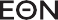 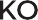 Το Εθνικό Τυπογραφείο αποτελεί δημόσια υπηρεσία υπαγόμενη στην Προεδρία της Κυβέρ- νησης και έχει την ευθύνη τόσο για τη σύνταξη, διαχείριση, εκτύπωση και κυκλοφορία των Φύλλων της Εφημερίδας της Κυβερνήσεως (ΦΕΚ), όσο και για την κάλυψη των εκτυπωτικών - εκδοτικών αναγκών του δημοσίου και του ευρύτερου δημόσιου τομέα (ν. 3469/2006/Α΄ 131 και π.δ. 29/2018/Α΄58).ΦΥΛΛΟ ΤΗΣ ΕΦΗΜΕΡΙΔΑΣ ΤΗΣ ΚΥΒΕΡΝΗΣΕΩΣ (ΦΕΚ)Τα ΦΕΚ σε ηλεκτρονική μορφή διατίθενται δωρεάν στο www.et.gr, την επίσημη ιστο- σελίδα του Εθνικού Τυπογραφείου. Όσα ΦΕΚ δεν έχουν ψηφιοποιηθεί και καταχωριστεί στην ανωτέρω ιστοσελίδα, ψηφιοποιούνται και αποστέλλονται επίσης δωρεάν με την υποβολή αί- τησης, για την οποία αρκεί η συμπλήρωση των αναγκαίων στοιχείων σε ειδική φόρμα στον ιστότοπο www.et.gr.Τα ΦΕΚ σε έντυπη μορφή διατίθενται σε μεμονωμένα φύλλα είτε απευθείας από το Τμή- μα Πωλήσεων και Συνδρομητών, είτε ταχυδρομικά με την αποστολή αιτήματος παραγγελίας μέσω των ΚΕΠ, είτε με ετήσια συνδρομή μέσω του Τμήματος Πωλήσεων και Συνδρομητών. Tο κόστος ενός ασπρόμαυρου ΦΕΚ από 1 έως 16 σελίδες είναι 1,00 €, αλλά για κάθε επιπλέον οκτασέλιδο (ή μέρος αυτού) προσαυξάνεται κατά 0,20 €. Το κόστος ενός έγχρωμου ΦΕΚ από 1 έως 16 σελίδες είναι 1,50 €, αλλά για κάθε επιπλέον οκτασέλιδο (ή μέρος αυτού) προσαυξά- νεται κατά 0,30 €. To τεύχος Α.Σ.Ε.Π. διατίθεται δωρεάν.Τρόποι αποστολής κειμένων προς δημοσίευση:Α. Τα κείμενα προς δημοσίευση στο ΦΕΚ, από τις υπηρεσίες και τους φορείς του δημοσίου, αποστέλλονται ηλεκτρονικά στη διεύθυνση webmaster.et@et.gr με χρήση προηγμένης ψηφιακής υπογραφής και χρονοσήμανσης.Β. Κατ’ εξαίρεση, όσοι πολίτες δεν διαθέτουν προηγμένη ψηφιακή υπογραφή μπορούν είτε να αποστέλλουν ταχυδρομικά, είτε να καταθέτουν με εκπρόσωπό τους κείμενα προς δημοσίευση εκτυπωμένα σε χαρτί στο Τμήμα Παραλαβής και Καταχώρισης Δημοσιευμάτων.Πληροφορίες, σχετικά με την αποστολή/κατάθεση εγγράφων προς δημοσίευση, την ημε- ρήσια κυκλοφορία των Φ.Ε.Κ., με την πώληση των τευχών και με τους ισχύοντες τιμοκαταλό- γους για όλες τις υπηρεσίες μας, περιλαμβάνονται στoν ιστότοπο (www.et.gr). Επίσης μέσω του ιστότοπου δίδονται πληροφορίες σχετικά με την πορεία δημοσίευσης των εγγράφων, με βάση τον Κωδικό Αριθμό Δημοσιεύματος (ΚΑΔ). Πρόκειται για τον αριθμό που εκδίδει το Εθνι- κό Τυπογραφείο για όλα τα κείμενα που πληρούν τις προϋποθέσεις δημοσίευσης.ΕΚΤΥΠΩΤΙΚΕΣ - ΕΚΔΟΤΙΚΕΣ ΑΝΑΓΚΕΣ ΤΟΥ ΔΗΜΟΣΙΟΥΤο Εθνικό Τυπογραφείο ανταποκρινόμενο σε αιτήματα υπηρεσιών και φορέων του δημοσίου αναλαμβάνει να σχεδιάσει και να εκτυπώσει έντυπα, φυλλάδια, βιβλία, αφίσες, μπλοκ, μηχανο- γραφικά έντυπα, φακέλους για κάθε χρήση, κ.ά.Επίσης σχεδιάζει ψηφιακές εκδόσεις, λογότυπα και παράγει οπτικοακουστικό υλικό.Πείτε μας τη γνώμη σας,για να βελτιώσουμε τις υπηρεσίες μας, συμπληρώνοντας την ειδική φόρμα στον ιστότοπό μας.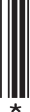 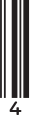 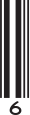 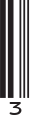 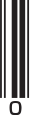 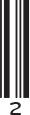 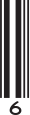 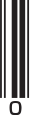 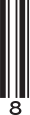 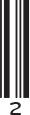 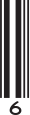 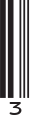 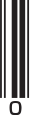 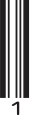 ΚΩΔΙΚΟΣ ΘΕΣΗΣΚΛΑΔΟΣ-ΕΙΔΙΚΟΤΗΤΑΦΟΡΕΑΣΕΔΡΑ ΠΕΡΙΦΕΡΕΙΑΚΗ ΕΝΟΤΗΤΑΑΠΟΔΕΚΤΟΙ ΤΙΤΛΟΙΑΠΑΡΑΙΤΗΤΑ ΠΡΟΣΘΕΤΑ ΠΡΟΣΟΝΤΑΕΝΤΟΠΙΟΤΗΤΑΣΥΝΟΛΙΚΕΣ ΘΕΣΕΙΣΑΡΙΘΜΟΣ ΘΕΣΕΩΝΑΡΙΘΜΟΣ ΘΕΣΕΩΝΑΡΙΘΜΟΣ ΘΕΣΕΩΝΑΡΙΘΜΟΣ ΘΕΣΕΩΝΑΡΙΘΜΟΣ ΘΕΣΕΩΝΑΡΙΘΜΟΣ ΘΕΣΕΩΝΑΡΙΘΜΟΣ ΘΕΣΕΩΝΑΡΙΘΜΟΣ ΘΕΣΕΩΝΑΡΙΘΜΟΣ ΘΕΣΕΩΝΑΡΙΘΜΟΣ ΘΕΣΕΩΝΑΡΙΘΜΟΣ ΘΕΣΕΩΝΑΡΙΘΜΟΣ ΘΕΣΕΩΝΚΩΔΙΚΟΣ ΘΕΣΗΣΚΛΑΔΟΣ-ΕΙΔΙΚΟΤΗΤΑΦΟΡΕΑΣΕΔΡΑ ΠΕΡΙΦΕΡΕΙΑΚΗ ΕΝΟΤΗΤΑΑΠΟΔΕΚΤΟΙ ΤΙΤΛΟΙΑΠΑΡΑΙΤΗΤΑ ΠΡΟΣΘΕΤΑ ΠΡΟΣΟΝΤΑΕΝΤΟΠΙΟΤΗΤΑΣΥΝΟΛΙΚΕΣ ΘΕΣΕΙΣΓΕΝΙΚΕΣ ΘΕΣΕΙΣΓΕΝΙΚΕΣ ΘΕΣΕΙΣΕΙΔΙΚΕΣ ΚΑΤΗΓΟΡΙΕΣ ΘΕΣΕΩΝΕΙΔΙΚΕΣ ΚΑΤΗΓΟΡΙΕΣ ΘΕΣΕΩΝΕΙΔΙΚΕΣ ΚΑΤΗΓΟΡΙΕΣ ΘΕΣΕΩΝΕΙΔΙΚΕΣ ΚΑΤΗΓΟΡΙΕΣ ΘΕΣΕΩΝΕΙΔΙΚΕΣ ΚΑΤΗΓΟΡΙΕΣ ΘΕΣΕΩΝΕΙΔΙΚΕΣ ΚΑΤΗΓΟΡΙΕΣ ΘΕΣΕΩΝΕΙΔΙΚΕΣ ΚΑΤΗΓΟΡΙΕΣ ΘΕΣΕΩΝΕΙΔΙΚΕΣ ΚΑΤΗΓΟΡΙΕΣ ΘΕΣΕΩΝΕΙΔΙΚΕΣ ΚΑΤΗΓΟΡΙΕΣ ΘΕΣΕΩΝΕΙΔΙΚΕΣ ΚΑΤΗΓΟΡΙΕΣ ΘΕΣΕΩΝΚΩΔΙΚΟΣ ΘΕΣΗΣΚΛΑΔΟΣ-ΕΙΔΙΚΟΤΗΤΑΦΟΡΕΑΣΕΔΡΑ ΠΕΡΙΦΕΡΕΙΑΚΗ ΕΝΟΤΗΤΑΑΠΟΔΕΚΤΟΙ ΤΙΤΛΟΙΑΠΑΡΑΙΤΗΤΑ ΠΡΟΣΘΕΤΑ ΠΡΟΣΟΝΤΑΕΝΤΟΠΙΟΤΗΤΑΣΥΝΟΛΙΚΕΣ ΘΕΣΕΙΣΓΕΝΙΚΕΣ ΘΕΣΕΙΣΓΕΝΙΚΕΣ ΘΕΣΕΙΣΠΟΛΥΤΕΚΝΩΝ ΚΑΙ ΤΕΚΝΩΝ ΠΟΛΥΤΕΚΝΩΝΠΟΛΥΤΕΚΝΩΝ ΚΑΙ ΤΕΚΝΩΝ ΠΟΛΥΤΕΚΝΩΝΠΟΛΥΤΕΚΝΩΝ ΚΑΙ ΤΕΚΝΩΝ ΠΟΛΥΤΕΚΝΩΝΤΡΙΤΕΚΝΩΝ ΚΑΙ ΤΕΚΝΩΝ ΤΡΙΤΕΚΝΩΝΤΡΙΤΕΚΝΩΝ ΚΑΙ ΤΕΚΝΩΝ ΤΡΙΤΕΚΝΩΝΑΤΟΜΩΝ ΜΕ ΠΟΣΟΣΤΟ ΑΝΑΠΗΡΙΑΣ 50% ΚΑΙ ΑΝΩΑΤΟΜΩΝ ΜΕ ΠΟΣΟΣΤΟ ΑΝΑΠΗΡΙΑΣ 50% ΚΑΙ ΑΝΩΑΤΟΜΩΝ ΜΕ ΠΟΣΟΣΤΟ ΑΝΑΠΗΡΙΑΣ 50% ΚΑΙ ΑΝΩΑΤΟΜΩΝ ΠΟΥ ΕΧΟΥΝ ΤΕΚΝΟ, ΑΔΕΛΦΟ ή ΣΥΖΥΓΟ ΚΑΘΩΣ & ΤΕΚΝΩΝ ΑΤΟΜΩΝ ΜΕ ΠΟΣΟΣΤΟ ΑΝΑΠΗΡΙΑΣ 67% ΚΑΙ ΑΝΩΑΤΟΜΩΝ ΠΟΥ ΕΧΟΥΝ ΤΕΚΝΟ, ΑΔΕΛΦΟ ή ΣΥΖΥΓΟ ΚΑΘΩΣ & ΤΕΚΝΩΝ ΑΤΟΜΩΝ ΜΕ ΠΟΣΟΣΤΟ ΑΝΑΠΗΡΙΑΣ 67% ΚΑΙ ΑΝΩΚΩΔΙΚΟΣ ΘΕΣΗΣΚΛΑΔΟΣ-ΕΙΔΙΚΟΤΗΤΑΦΟΡΕΑΣΕΔΡΑ ΠΕΡΙΦΕΡΕΙΑΚΗ ΕΝΟΤΗΤΑΑΠΟΔΕΚΤΟΙ ΤΙΤΛΟΙΑΠΑΡΑΙΤΗΤΑ ΠΡΟΣΘΕΤΑ ΠΡΟΣΟΝΤΑΕΝΤΟΠΙΟΤΗΤΑ(1)(2)(3)(4)(5)(6)(6)(7)(8)(9)(10)(10)(11)401ΠΕ ΔΙΟΙΚΗΤΙΚΟΥΟΙΚΟΝΟΜΙΚΟΥΑΡΧΗ ΠΡΟΣΤΑΣΙΑΣ ΔΕΔΟΜΕΝΩΝ ΠΡΟΣΩΠΙΚΟΥΧΑΡΑΚΤΗΡΑΚΕΝΤΡΙΚΟΥ ΤΟΜΕΑΑΘΗΝΩΝ10110310400100211-----------402ΠΕ ΔΙΟΙΚΗΤΙΚΟΥΟΙΚΟΝΟΜΙΚΟΥΑΡΧΗ ΠΡΟΣΤΑΣΙΑΣ ΔΕΔΟΜΕΝΩΝ ΠΡΟΣΩΠΙΚΟΥΧΑΡΑΚΤΗΡΑΚΕΝΤΡΙΚΟΥΤΟΜΕΑ ΑΘΗΝΩΝ10210300100211-----------403ΠΕ ΔΙΟΙΚΗΤΙΚΟΥ ΟΙΚΟΝΟΜΙΚΟΥΕΛΛΗΝΙΚΗ ΣΤΑΤΙΣΤΙΚΗ ΑΡΧΗ (ΕΛ.ΣΤΑΤ.)ΓΕΝΙΚΗ ΔΙΕΥΘΥΝΣΗ ΔΙΟΙΚΗΣΗΣ ΚΑΙ ΟΡΓΑΝΩΣΗΣΔΙΕΥΘΥΝΣΗ ΔΙΟΙΚΗΣΗΣΠΕΙΡΑΙΩΣ10210300100311-----------404ΠΕ ΔΙΟΙΚΗΤΙΚΟΥ ΟΙΚΟΝΟΜΙΚΟΥΕΛΛΗΝΙΚΗ ΣΤΑΤΙΣΤΙΚΗ ΑΡΧΗ (ΕΛ.ΣΤΑΤ.)ΓΕΝΙΚΗ ΔΙΕΥΘΥΝΣΗΔΙΟΙΚΗΣΗΣ ΚΑΙ ΟΡΓΑΝΩΣΗΣ ΔΙΕΥΘΥΝΣΗ ΔΙΟΙΚΗΣΗΣΠΕΙΡΑΙΩΣ10210300100300511405ΠΕ ΔΙΟΙΚΗΤΙΚΟΥ ΟΙΚΟΝΟΜΙΚΟΥΕΛΛΗΝΙΚΗ ΣΤΑΤΙΣΤΙΚΗ ΑΡΧΗ (ΕΛ.ΣΤΑΤ.)ΓΕΝΙΚΗ ΔΙΕΥΘΥΝΣΗ ΔΙΟΙΚΗΣΗΣ ΚΑΙ ΟΡΓΑΝΩΣΗΣ ΔΙΕΥΘΥΝΣΗ ΜΕΘΟΔΟΛΟΓΙΑΣ ΔΙΑΧΕΙΡΙΣΗΣ ΠΟΙΟΤΗΤΑΣ ΚΑΙ ΔΙΕΘΝΩΝ ΣΧΕΣΕΩΝΤΜΗΜΑ ΔΙΕΘΝΟΥΣ ΣΥΝΕΡΓΑΣΙΑΣ ΚΑΙΔΗΜΟΣΙΩΝ ΣΧΕΣΕΩΝΠΕΙΡΑΙΩΣ10210300100200803011-----------406ΠΕ ΔΙΟΙΚΗΤΙΚΟΥ ΟΙΚΟΝΟΜΙΚΟΥΕΛΛΗΝΙΚΗ ΣΤΑΤΙΣΤΙΚΗ ΑΡΧΗ (ΕΛ.ΣΤΑΤ.)ΓΕΝΙΚΗ ΔΙΕΥΘΥΝΣΗ ΣΤΑΤΙΣΤΙΚΩΝΔΙΕΥΘΥΝΣΗ ΣΤΑΤΙΣΤΙΚΩΝ ΓΕΩΡΓΙΑΣ, ΚΤΗΝΟΤΡΟΦΙΑΣ, ΑΛΙΕΙΑΣ ΚΑΙ ΠΕΡΙΒΑΛΛΟΝΤΟΣΤΜΗΜΑ ΓΕΩΡΓΙΚΩΝΕΙΣΡΟΩΝ-ΕΚΡΟΩΝ ΚΑΙ ΔΕΙΚΤΩΝΠΕΙΡΑΙΩΣ101103104001002004ή 01801411-----------407ΠΕ ΔΙΟΙΚΗΤΙΚΟΥ ΟΙΚΟΝΟΜΙΚΟΥΕΛΛΗΝΙΚΗ ΣΤΑΤΙΣΤΙΚΗ ΑΡΧΗ (ΕΛ.ΣΤΑΤ.)ΓΕΝΙΚΗ ΔΙΕΥΘΥΝΣΗ ΔΙΟΙΚΗΣΗΣ ΚΑΙ ΟΡΓΑΝΩΣΗΣ ΔΙΕΥΘΥΝΣΗ ΜΕΘΟΔΟΛΟΓΙΑΣ ΔΙΑΧΕΙΡΙΣΗΣ ΠΟΙΟΤΗΤΑΣ ΚΑΙ ΔΙΕΘΝΩΝ ΣΧΕΣΕΩΝΤΜΗΜΑ ΔΙΑΣΦΑΛΙΣΗΣΣΤΑΤΙΣΤΙΚΟΥ ΑΠΟΡΡΗΤΟΥΠΕΙΡΑΙΩΣ10400100311-----------ΚΩΔΙΚΟΣ ΘΕΣΗΣΚΛΑΔΟΣ-ΕΙΔΙΚΟΤΗΤΑΦΟΡΕΑΣΕΔΡΑ ΠΕΡΙΦΕΡΕΙΑΚΗ ΕΝΟΤΗΤΑΑΠΟΔΕΚΤΟΙ ΤΙΤΛΟΙΑΠΑΡΑΙΤΗΤΑ ΠΡΟΣΘΕΤΑ ΠΡΟΣΟΝΤΑΕΝΤΟΠΙΟΤΗΤΑΣΥΝΟΛΙΚΕΣ ΘΕΣΕΙΣΑΡΙΘΜΟΣ ΘΕΣΕΩΝΑΡΙΘΜΟΣ ΘΕΣΕΩΝΑΡΙΘΜΟΣ ΘΕΣΕΩΝΑΡΙΘΜΟΣ ΘΕΣΕΩΝΑΡΙΘΜΟΣ ΘΕΣΕΩΝΑΡΙΘΜΟΣ ΘΕΣΕΩΝΑΡΙΘΜΟΣ ΘΕΣΕΩΝΑΡΙΘΜΟΣ ΘΕΣΕΩΝΑΡΙΘΜΟΣ ΘΕΣΕΩΝΑΡΙΘΜΟΣ ΘΕΣΕΩΝΑΡΙΘΜΟΣ ΘΕΣΕΩΝΑΡΙΘΜΟΣ ΘΕΣΕΩΝΚΩΔΙΚΟΣ ΘΕΣΗΣΚΛΑΔΟΣ-ΕΙΔΙΚΟΤΗΤΑΦΟΡΕΑΣΕΔΡΑ ΠΕΡΙΦΕΡΕΙΑΚΗ ΕΝΟΤΗΤΑΑΠΟΔΕΚΤΟΙ ΤΙΤΛΟΙΑΠΑΡΑΙΤΗΤΑ ΠΡΟΣΘΕΤΑ ΠΡΟΣΟΝΤΑΕΝΤΟΠΙΟΤΗΤΑΣΥΝΟΛΙΚΕΣ ΘΕΣΕΙΣΓΕΝΙΚΕΣ ΘΕΣΕΙΣΓΕΝΙΚΕΣ ΘΕΣΕΙΣΕΙΔΙΚΕΣ ΚΑΤΗΓΟΡΙΕΣ ΘΕΣΕΩΝΕΙΔΙΚΕΣ ΚΑΤΗΓΟΡΙΕΣ ΘΕΣΕΩΝΕΙΔΙΚΕΣ ΚΑΤΗΓΟΡΙΕΣ ΘΕΣΕΩΝΕΙΔΙΚΕΣ ΚΑΤΗΓΟΡΙΕΣ ΘΕΣΕΩΝΕΙΔΙΚΕΣ ΚΑΤΗΓΟΡΙΕΣ ΘΕΣΕΩΝΕΙΔΙΚΕΣ ΚΑΤΗΓΟΡΙΕΣ ΘΕΣΕΩΝΕΙΔΙΚΕΣ ΚΑΤΗΓΟΡΙΕΣ ΘΕΣΕΩΝΕΙΔΙΚΕΣ ΚΑΤΗΓΟΡΙΕΣ ΘΕΣΕΩΝΕΙΔΙΚΕΣ ΚΑΤΗΓΟΡΙΕΣ ΘΕΣΕΩΝΕΙΔΙΚΕΣ ΚΑΤΗΓΟΡΙΕΣ ΘΕΣΕΩΝΚΩΔΙΚΟΣ ΘΕΣΗΣΚΛΑΔΟΣ-ΕΙΔΙΚΟΤΗΤΑΦΟΡΕΑΣΕΔΡΑ ΠΕΡΙΦΕΡΕΙΑΚΗ ΕΝΟΤΗΤΑΑΠΟΔΕΚΤΟΙ ΤΙΤΛΟΙΑΠΑΡΑΙΤΗΤΑ ΠΡΟΣΘΕΤΑ ΠΡΟΣΟΝΤΑΕΝΤΟΠΙΟΤΗΤΑΣΥΝΟΛΙΚΕΣ ΘΕΣΕΙΣΓΕΝΙΚΕΣ ΘΕΣΕΙΣΓΕΝΙΚΕΣ ΘΕΣΕΙΣΠΟΛΥΤΕΚΝΩΝ ΚΑΙ ΤΕΚΝΩΝ ΠΟΛΥΤΕΚΝΩΝΠΟΛΥΤΕΚΝΩΝ ΚΑΙ ΤΕΚΝΩΝ ΠΟΛΥΤΕΚΝΩΝΠΟΛΥΤΕΚΝΩΝ ΚΑΙ ΤΕΚΝΩΝ ΠΟΛΥΤΕΚΝΩΝΤΡΙΤΕΚΝΩΝ ΚΑΙ ΤΕΚΝΩΝ ΤΡΙΤΕΚΝΩΝΤΡΙΤΕΚΝΩΝ ΚΑΙ ΤΕΚΝΩΝ ΤΡΙΤΕΚΝΩΝΑΤΟΜΩΝ ΜΕ ΠΟΣΟΣΤΟ ΑΝΑΠΗΡΙΑΣ 50% ΚΑΙ ΑΝΩΑΤΟΜΩΝ ΜΕ ΠΟΣΟΣΤΟ ΑΝΑΠΗΡΙΑΣ 50% ΚΑΙ ΑΝΩΑΤΟΜΩΝ ΜΕ ΠΟΣΟΣΤΟ ΑΝΑΠΗΡΙΑΣ 50% ΚΑΙ ΑΝΩΑΤΟΜΩΝ ΠΟΥ ΕΧΟΥΝ ΤΕΚΝΟ, ΑΔΕΛΦΟ ή ΣΥΖΥΓΟ ΚΑΘΩΣ & ΤΕΚΝΩΝ ΑΤΟΜΩΝ ΜΕ ΠΟΣΟΣΤΟ ΑΝΑΠΗΡΙΑΣ 67% ΚΑΙ ΑΝΩΑΤΟΜΩΝ ΠΟΥ ΕΧΟΥΝ ΤΕΚΝΟ, ΑΔΕΛΦΟ ή ΣΥΖΥΓΟ ΚΑΘΩΣ & ΤΕΚΝΩΝ ΑΤΟΜΩΝ ΜΕ ΠΟΣΟΣΤΟ ΑΝΑΠΗΡΙΑΣ 67% ΚΑΙ ΑΝΩΚΩΔΙΚΟΣ ΘΕΣΗΣΚΛΑΔΟΣ-ΕΙΔΙΚΟΤΗΤΑΦΟΡΕΑΣΕΔΡΑ ΠΕΡΙΦΕΡΕΙΑΚΗ ΕΝΟΤΗΤΑΑΠΟΔΕΚΤΟΙ ΤΙΤΛΟΙΑΠΑΡΑΙΤΗΤΑ ΠΡΟΣΘΕΤΑ ΠΡΟΣΟΝΤΑΕΝΤΟΠΙΟΤΗΤΑ(1)(2)(3)(4)(5)(6)(6)(7)(8)(9)(10)(10)(11)408ΠΕ ΕΠΙΜΕΛΗΤΩΝ ΕΚΔΟΣΕΩΝΕΛΛΗΝΙΚΗ ΣΤΑΤΙΣΤΙΚΗ ΑΡΧΗ (ΕΛ.ΣΤΑΤ.)ΓΕΝΙΚΗ ΔΙΕΥΘΥΝΣΗ ΔΙΟΙΚΗΣΗΣ ΚΑΙ ΟΡΓΑΝΩΣΗΣ ΔΙΕΥΘΥΝΣΗ ΣΤΑΤΙΣΤΙΚΗΣ ΠΛΗΡΟΦΟΡΗΣΗΣ ΚΑΙ ΕΚΔΟΣΕΩΝΤΜΗΜΑ ΕΠΙΜΕΛΕΙΑΣ ΕΚΔΟΣΕΩΝ ΚΑΙΜΕΤΑΦΡΑΣΕΩΝΠΕΙΡΑΙΩΣ10600100303211-----------409ΠΕ ΛΟΓΙΣΤΩΝΕΛΛΗΝΙΚΗ ΣΤΑΤΙΣΤΙΚΗ ΑΡΧΗ (ΕΛ.ΣΤΑΤ.)ΓΕΝΙΚΗ ΔΙΕΥΘΥΝΣΗ ΔΙΟΙΚΗΣΗΣ ΚΑΙ ΟΡΓΑΝΩΣΗΣ ΔΙΕΥΘΥΝΣΗΟΙΚΟΝΟΜΙΚΩΝ ΥΠΗΡΕΣΙΩΝΤΜΗΜΑ ΠΡΟΫΠΟΛΟΓΙΣΜΟΥ ΚΑΙ ΛΟΓΙΣΤΗΡΙΟΥΠΕΙΡΑΙΩΣ1011031040010030100110130143--1*-1*1*-1*----410ΠΕ ΜΗΧΑΝΙΚΩΝ(ΗΛΕΚΤΡΟΛΟΓΟΥ ΜΗΧΑΝΙΚΟΥ)ΕΛΛΗΝΙΚΗ ΣΤΑΤΙΣΤΙΚΗ ΑΡΧΗ (ΕΛ.ΣΤΑΤ.)ΓΕΝΙΚΗ ΔΙΕΥΘΥΝΣΗ ΔΙΟΙΚΗΣΗΣ ΚΑΙ ΟΡΓΑΝΩΣΗΣ ΔΙΕΥΘΥΝΣΗΟΙΚΟΝΟΜΙΚΩΝ ΥΠΗΡΕΣΙΩΝ ΤΜΗΜΑ ΤΕΧΝΙΚΗΣ ΥΠΗΡΕΣΙΑΣ ΚΑΙ ΛΕΙΤΟΥΡΓΙΑΣΕΓΚΑΤΑΣΤΑΣΕΩΝΠΕΙΡΑΙΩΣ10911011100100301201511-----------411ΠΕ ΜΗΧΑΝΙΚΩΝ(ΜΗΧΑΝΟΛΟΓΟΥ ΜΗΧΑΝΙΚΟΥ)ΕΛΛΗΝΙΚΗ ΣΤΑΤΙΣΤΙΚΗ ΑΡΧΗ (ΕΛ.ΣΤΑΤ.)ΓΕΝΙΚΗ ΔΙΕΥΘΥΝΣΗ ΔΙΟΙΚΗΣΗΣ ΚΑΙ ΟΡΓΑΝΩΣΗΣ ΔΙΕΥΘΥΝΣΗΟΙΚΟΝΟΜΙΚΩΝ ΥΠΗΡΕΣΙΩΝ ΤΜΗΜΑ ΤΕΧΝΙΚΗΣ ΥΠΗΡΕΣΙΑΣ ΚΑΙ ΛΕΙΤΟΥΡΓΙΑΣΕΓΚΑΤΑΣΤΑΣΕΩΝΠΕΙΡΑΙΩΣ11111200100301204211-----------412ΠΕ ΜΗΧΑΝΙΚΩΝ (ΠΟΛΙΤΙΚΟΥ ΜΗΧΑΝΙΚΟΥ)ΕΛΛΗΝΙΚΗ ΣΤΑΤΙΣΤΙΚΗ ΑΡΧΗ (ΕΛ.ΣΤΑΤ.)ΓΕΝΙΚΗ ΔΙΕΥΘΥΝΣΗ ΔΙΟΙΚΗΣΗΣ ΚΑΙ ΟΡΓΑΝΩΣΗΣ ΔΙΕΥΘΥΝΣΗΟΙΚΟΝΟΜΙΚΩΝ ΥΠΗΡΕΣΙΩΝ ΤΜΗΜΑ ΤΕΧΝΙΚΗΣ ΥΠΗΡΕΣΙΑΣ ΚΑΙ ΛΕΙΤΟΥΡΓΙΑΣΕΓΚΑΤΑΣΤΑΣΕΩΝΠΕΙΡΑΙΩΣ10800100301204311-----------ΚΩΔΙΚΟΣ ΘΕΣΗΣΚΛΑΔΟΣ-ΕΙΔΙΚΟΤΗΤΑΦΟΡΕΑΣΕΔΡΑ ΠΕΡΙΦΕΡΕΙΑΚΗ ΕΝΟΤΗΤΑΑΠΟΔΕΚΤΟΙ ΤΙΤΛΟΙΑΠΑΡΑΙΤΗΤΑ ΠΡΟΣΘΕΤΑ ΠΡΟΣΟΝΤΑΕΝΤΟΠΙΟΤΗΤΑΣΥΝΟΛΙΚΕΣ ΘΕΣΕΙΣΑΡΙΘΜΟΣ ΘΕΣΕΩΝΑΡΙΘΜΟΣ ΘΕΣΕΩΝΑΡΙΘΜΟΣ ΘΕΣΕΩΝΑΡΙΘΜΟΣ ΘΕΣΕΩΝΑΡΙΘΜΟΣ ΘΕΣΕΩΝΑΡΙΘΜΟΣ ΘΕΣΕΩΝΑΡΙΘΜΟΣ ΘΕΣΕΩΝΑΡΙΘΜΟΣ ΘΕΣΕΩΝΑΡΙΘΜΟΣ ΘΕΣΕΩΝΑΡΙΘΜΟΣ ΘΕΣΕΩΝΑΡΙΘΜΟΣ ΘΕΣΕΩΝΑΡΙΘΜΟΣ ΘΕΣΕΩΝΚΩΔΙΚΟΣ ΘΕΣΗΣΚΛΑΔΟΣ-ΕΙΔΙΚΟΤΗΤΑΦΟΡΕΑΣΕΔΡΑ ΠΕΡΙΦΕΡΕΙΑΚΗ ΕΝΟΤΗΤΑΑΠΟΔΕΚΤΟΙ ΤΙΤΛΟΙΑΠΑΡΑΙΤΗΤΑ ΠΡΟΣΘΕΤΑ ΠΡΟΣΟΝΤΑΕΝΤΟΠΙΟΤΗΤΑΣΥΝΟΛΙΚΕΣ ΘΕΣΕΙΣΓΕΝΙΚΕΣ ΘΕΣΕΙΣΓΕΝΙΚΕΣ ΘΕΣΕΙΣΕΙΔΙΚΕΣ ΚΑΤΗΓΟΡΙΕΣ ΘΕΣΕΩΝΕΙΔΙΚΕΣ ΚΑΤΗΓΟΡΙΕΣ ΘΕΣΕΩΝΕΙΔΙΚΕΣ ΚΑΤΗΓΟΡΙΕΣ ΘΕΣΕΩΝΕΙΔΙΚΕΣ ΚΑΤΗΓΟΡΙΕΣ ΘΕΣΕΩΝΕΙΔΙΚΕΣ ΚΑΤΗΓΟΡΙΕΣ ΘΕΣΕΩΝΕΙΔΙΚΕΣ ΚΑΤΗΓΟΡΙΕΣ ΘΕΣΕΩΝΕΙΔΙΚΕΣ ΚΑΤΗΓΟΡΙΕΣ ΘΕΣΕΩΝΕΙΔΙΚΕΣ ΚΑΤΗΓΟΡΙΕΣ ΘΕΣΕΩΝΕΙΔΙΚΕΣ ΚΑΤΗΓΟΡΙΕΣ ΘΕΣΕΩΝΕΙΔΙΚΕΣ ΚΑΤΗΓΟΡΙΕΣ ΘΕΣΕΩΝΚΩΔΙΚΟΣ ΘΕΣΗΣΚΛΑΔΟΣ-ΕΙΔΙΚΟΤΗΤΑΦΟΡΕΑΣΕΔΡΑ ΠΕΡΙΦΕΡΕΙΑΚΗ ΕΝΟΤΗΤΑΑΠΟΔΕΚΤΟΙ ΤΙΤΛΟΙΑΠΑΡΑΙΤΗΤΑ ΠΡΟΣΘΕΤΑ ΠΡΟΣΟΝΤΑΕΝΤΟΠΙΟΤΗΤΑΣΥΝΟΛΙΚΕΣ ΘΕΣΕΙΣΓΕΝΙΚΕΣ ΘΕΣΕΙΣΓΕΝΙΚΕΣ ΘΕΣΕΙΣΠΟΛΥΤΕΚΝΩΝ ΚΑΙ ΤΕΚΝΩΝ ΠΟΛΥΤΕΚΝΩΝΠΟΛΥΤΕΚΝΩΝ ΚΑΙ ΤΕΚΝΩΝ ΠΟΛΥΤΕΚΝΩΝΠΟΛΥΤΕΚΝΩΝ ΚΑΙ ΤΕΚΝΩΝ ΠΟΛΥΤΕΚΝΩΝΤΡΙΤΕΚΝΩΝ ΚΑΙ ΤΕΚΝΩΝ ΤΡΙΤΕΚΝΩΝΤΡΙΤΕΚΝΩΝ ΚΑΙ ΤΕΚΝΩΝ ΤΡΙΤΕΚΝΩΝΑΤΟΜΩΝ ΜΕ ΠΟΣΟΣΤΟ ΑΝΑΠΗΡΙΑΣ 50% ΚΑΙ ΑΝΩΑΤΟΜΩΝ ΜΕ ΠΟΣΟΣΤΟ ΑΝΑΠΗΡΙΑΣ 50% ΚΑΙ ΑΝΩΑΤΟΜΩΝ ΜΕ ΠΟΣΟΣΤΟ ΑΝΑΠΗΡΙΑΣ 50% ΚΑΙ ΑΝΩΑΤΟΜΩΝ ΠΟΥ ΕΧΟΥΝ ΤΕΚΝΟ, ΑΔΕΛΦΟ ή ΣΥΖΥΓΟ ΚΑΘΩΣ & ΤΕΚΝΩΝ ΑΤΟΜΩΝ ΜΕ ΠΟΣΟΣΤΟ ΑΝΑΠΗΡΙΑΣ 67% ΚΑΙ ΑΝΩΑΤΟΜΩΝ ΠΟΥ ΕΧΟΥΝ ΤΕΚΝΟ, ΑΔΕΛΦΟ ή ΣΥΖΥΓΟ ΚΑΘΩΣ & ΤΕΚΝΩΝ ΑΤΟΜΩΝ ΜΕ ΠΟΣΟΣΤΟ ΑΝΑΠΗΡΙΑΣ 67% ΚΑΙ ΑΝΩΚΩΔΙΚΟΣ ΘΕΣΗΣΚΛΑΔΟΣ-ΕΙΔΙΚΟΤΗΤΑΦΟΡΕΑΣΕΔΡΑ ΠΕΡΙΦΕΡΕΙΑΚΗ ΕΝΟΤΗΤΑΑΠΟΔΕΚΤΟΙ ΤΙΤΛΟΙΑΠΑΡΑΙΤΗΤΑ ΠΡΟΣΘΕΤΑ ΠΡΟΣΟΝΤΑΕΝΤΟΠΙΟΤΗΤΑ(1)(2)(3)(4)(5)(6)(6)(7)(8)(9)(10)(10)(11)413ΠΕ ΟΙΚΟΝΟΜΟΛΟΓΩΝΕΛΛΗΝΙΚΗ ΣΤΑΤΙΣΤΙΚΗ ΑΡΧΗ (ΕΛ.ΣΤΑΤ.)ΓΕΝΙΚΗ ΔΙΕΥΘΥΝΣΗ ΔΙΟΙΚΗΣΗΣ ΚΑΙ ΟΡΓΑΝΩΣΗΣ ΔΙΕΥΘΥΝΣΗ ΜΕΘΟΔΟΛΟΓΙΑΣ ΔΙΑΧΕΙΡΙΣΗΣ ΠΟΙΟΤΗΤΑΣ ΚΑΙ ΔΙΕΘΝΩΝ ΣΧΕΣΕΩΝΤΜΗΜΑ ΜΕΘΟΔΟΛΟΓΙΑΣΚΑΙ ΟΝΟΜΑΤΟΛΟΓΙΩΝΠΕΙΡΑΙΩΣ10110310400100200401321-1---------414ΠΕ ΟΙΚΟΝΟΜΟΛΟΓΩΝΕΛΛΗΝΙΚΗ ΣΤΑΤΙΣΤΙΚΗ ΑΡΧΗ (ΕΛ.ΣΤΑΤ.)ΓΕΝΙΚΗ ΔΙΕΥΘΥΝΣΗ ΣΤΑΤΙΣΤΙΚΩΝ ΔΙΕΥΘΥΝΣΗ ΕΘΝΙΚΩΝ ΛΟΓΑΡΙΑΣΜΩΝ ΤΜΗΜΑ ΣΥΝΘΕΣΗΣΕΘΝΙΚΩΝ ΛΟΓΑΡΙΑΣΜΩΝΠΕΙΡΑΙΩΣ1011031040010020040144--1*-1*1*-1*-1*1*-415ΠΕ ΟΙΚΟΝΟΜΟΛΟΓΩΝΕΛΛΗΝΙΚΗ ΣΤΑΤΙΣΤΙΚΗ ΑΡΧΗ (ΕΛ.ΣΤΑΤ.)ΓΕΝΙΚΗ ΔΙΕΥΘΥΝΣΗ ΣΤΑΤΙΣΤΙΚΩΝ ΔΙΕΥΘΥΝΣΗ ΕΘΝΙΚΩΝ ΛΟΓΑΡΙΑΣΜΩΝΤΜΗΜΑ ΛΟΓΑΡΙΑΣΜΩΝΕΠΙΧΕΙΡΗΣΕΩΝΠΕΙΡΑΙΩΣ1011031040010020040143--1*-1*1*-1*----416ΠΕ ΟΙΚΟΝΟΜΟΛΟΓΩΝΕΛΛΗΝΙΚΗ ΣΤΑΤΙΣΤΙΚΗ ΑΡΧΗ (ΕΛ.ΣΤΑΤ.)ΓΕΝΙΚΗ ΔΙΕΥΘΥΝΣΗ ΣΤΑΤΙΣΤΙΚΩΝ ΔΙΕΥΘΥΝΣΗ ΕΘΝΙΚΩΝ ΛΟΓΑΡΙΑΣΜΩΝΤΜΗΜΑ ΛΟΓΑΡΙΑΣΜΩΝ ΝΟΙΚΟΚΥΡΙΩΝ,ΜΗ ΚΕΡΔΟΣΚΟΠΙΚΩΝΙΔΡΥΜΑΤΩΝ, ΑΛΛΟΔΑΠΗΣΠΕΙΡΑΙΩΣ1011031040010020040130143--1*-1*1*-1*----417ΠΕ ΟΙΚΟΝΟΜΟΛΟΓΩΝΕΛΛΗΝΙΚΗ ΣΤΑΤΙΣΤΙΚΗ ΑΡΧΗ (ΕΛ.ΣΤΑΤ.)ΓΕΝΙΚΗ ΔΙΕΥΘΥΝΣΗ ΣΤΑΤΙΣΤΙΚΩΝ ΔΙΕΥΘΥΝΣΗ ΕΘΝΙΚΩΝ ΛΟΓΑΡΙΑΣΜΩΝΤΜΗΜΑ ΛΟΓΑΡΙΑΣΜΩΝΓΕΝΙΚΗΣ ΚΥΒΕΡΝΗΣΗΣΠΕΙΡΑΙΩΣ10110310400100200401301411-----------ΚΩΔΙΚΟΣ ΘΕΣΗΣΚΛΑΔΟΣ-ΕΙΔΙΚΟΤΗΤΑΦΟΡΕΑΣΕΔΡΑ ΠΕΡΙΦΕΡΕΙΑΚΗ ΕΝΟΤΗΤΑΑΠΟΔΕΚΤΟΙ ΤΙΤΛΟΙΑΠΑΡΑΙΤΗΤΑ ΠΡΟΣΘΕΤΑ ΠΡΟΣΟΝΤΑΕΝΤΟΠΙΟΤΗΤΑΣΥΝΟΛΙΚΕΣ ΘΕΣΕΙΣΑΡΙΘΜΟΣ ΘΕΣΕΩΝΑΡΙΘΜΟΣ ΘΕΣΕΩΝΑΡΙΘΜΟΣ ΘΕΣΕΩΝΑΡΙΘΜΟΣ ΘΕΣΕΩΝΑΡΙΘΜΟΣ ΘΕΣΕΩΝΑΡΙΘΜΟΣ ΘΕΣΕΩΝΑΡΙΘΜΟΣ ΘΕΣΕΩΝΑΡΙΘΜΟΣ ΘΕΣΕΩΝΑΡΙΘΜΟΣ ΘΕΣΕΩΝΑΡΙΘΜΟΣ ΘΕΣΕΩΝΑΡΙΘΜΟΣ ΘΕΣΕΩΝΑΡΙΘΜΟΣ ΘΕΣΕΩΝΚΩΔΙΚΟΣ ΘΕΣΗΣΚΛΑΔΟΣ-ΕΙΔΙΚΟΤΗΤΑΦΟΡΕΑΣΕΔΡΑ ΠΕΡΙΦΕΡΕΙΑΚΗ ΕΝΟΤΗΤΑΑΠΟΔΕΚΤΟΙ ΤΙΤΛΟΙΑΠΑΡΑΙΤΗΤΑ ΠΡΟΣΘΕΤΑ ΠΡΟΣΟΝΤΑΕΝΤΟΠΙΟΤΗΤΑΣΥΝΟΛΙΚΕΣ ΘΕΣΕΙΣΓΕΝΙΚΕΣ ΘΕΣΕΙΣΓΕΝΙΚΕΣ ΘΕΣΕΙΣΕΙΔΙΚΕΣ ΚΑΤΗΓΟΡΙΕΣ ΘΕΣΕΩΝΕΙΔΙΚΕΣ ΚΑΤΗΓΟΡΙΕΣ ΘΕΣΕΩΝΕΙΔΙΚΕΣ ΚΑΤΗΓΟΡΙΕΣ ΘΕΣΕΩΝΕΙΔΙΚΕΣ ΚΑΤΗΓΟΡΙΕΣ ΘΕΣΕΩΝΕΙΔΙΚΕΣ ΚΑΤΗΓΟΡΙΕΣ ΘΕΣΕΩΝΕΙΔΙΚΕΣ ΚΑΤΗΓΟΡΙΕΣ ΘΕΣΕΩΝΕΙΔΙΚΕΣ ΚΑΤΗΓΟΡΙΕΣ ΘΕΣΕΩΝΕΙΔΙΚΕΣ ΚΑΤΗΓΟΡΙΕΣ ΘΕΣΕΩΝΕΙΔΙΚΕΣ ΚΑΤΗΓΟΡΙΕΣ ΘΕΣΕΩΝΕΙΔΙΚΕΣ ΚΑΤΗΓΟΡΙΕΣ ΘΕΣΕΩΝΚΩΔΙΚΟΣ ΘΕΣΗΣΚΛΑΔΟΣ-ΕΙΔΙΚΟΤΗΤΑΦΟΡΕΑΣΕΔΡΑ ΠΕΡΙΦΕΡΕΙΑΚΗ ΕΝΟΤΗΤΑΑΠΟΔΕΚΤΟΙ ΤΙΤΛΟΙΑΠΑΡΑΙΤΗΤΑ ΠΡΟΣΘΕΤΑ ΠΡΟΣΟΝΤΑΕΝΤΟΠΙΟΤΗΤΑΣΥΝΟΛΙΚΕΣ ΘΕΣΕΙΣΓΕΝΙΚΕΣ ΘΕΣΕΙΣΓΕΝΙΚΕΣ ΘΕΣΕΙΣΠΟΛΥΤΕΚΝΩΝ ΚΑΙ ΤΕΚΝΩΝ ΠΟΛΥΤΕΚΝΩΝΠΟΛΥΤΕΚΝΩΝ ΚΑΙ ΤΕΚΝΩΝ ΠΟΛΥΤΕΚΝΩΝΠΟΛΥΤΕΚΝΩΝ ΚΑΙ ΤΕΚΝΩΝ ΠΟΛΥΤΕΚΝΩΝΤΡΙΤΕΚΝΩΝ ΚΑΙ ΤΕΚΝΩΝ ΤΡΙΤΕΚΝΩΝΤΡΙΤΕΚΝΩΝ ΚΑΙ ΤΕΚΝΩΝ ΤΡΙΤΕΚΝΩΝΑΤΟΜΩΝ ΜΕ ΠΟΣΟΣΤΟ ΑΝΑΠΗΡΙΑΣ 50% ΚΑΙ ΑΝΩΑΤΟΜΩΝ ΜΕ ΠΟΣΟΣΤΟ ΑΝΑΠΗΡΙΑΣ 50% ΚΑΙ ΑΝΩΑΤΟΜΩΝ ΜΕ ΠΟΣΟΣΤΟ ΑΝΑΠΗΡΙΑΣ 50% ΚΑΙ ΑΝΩΑΤΟΜΩΝ ΠΟΥ ΕΧΟΥΝ ΤΕΚΝΟ, ΑΔΕΛΦΟ ή ΣΥΖΥΓΟ ΚΑΘΩΣ & ΤΕΚΝΩΝ ΑΤΟΜΩΝ ΜΕ ΠΟΣΟΣΤΟ ΑΝΑΠΗΡΙΑΣ 67% ΚΑΙ ΑΝΩΑΤΟΜΩΝ ΠΟΥ ΕΧΟΥΝ ΤΕΚΝΟ, ΑΔΕΛΦΟ ή ΣΥΖΥΓΟ ΚΑΘΩΣ & ΤΕΚΝΩΝ ΑΤΟΜΩΝ ΜΕ ΠΟΣΟΣΤΟ ΑΝΑΠΗΡΙΑΣ 67% ΚΑΙ ΑΝΩΚΩΔΙΚΟΣ ΘΕΣΗΣΚΛΑΔΟΣ-ΕΙΔΙΚΟΤΗΤΑΦΟΡΕΑΣΕΔΡΑ ΠΕΡΙΦΕΡΕΙΑΚΗ ΕΝΟΤΗΤΑΑΠΟΔΕΚΤΟΙ ΤΙΤΛΟΙΑΠΑΡΑΙΤΗΤΑ ΠΡΟΣΘΕΤΑ ΠΡΟΣΟΝΤΑΕΝΤΟΠΙΟΤΗΤΑ(1)(2)(3)(4)(5)(6)(6)(7)(8)(9)(10)(10)(11)418ΠΕ ΟΙΚΟΝΟΜΟΛΟΓΩΝΕΛΛΗΝΙΚΗ ΣΤΑΤΙΣΤΙΚΗ ΑΡΧΗ (ΕΛ.ΣΤΑΤ.)ΓΕΝΙΚΗ ΔΙΕΥΘΥΝΣΗ ΣΤΑΤΙΣΤΙΚΩΝΔΙΕΥΘΥΝΣΗ ΣΤΑΤΙΣΤΙΚΩΝ ΓΕΩΡΓΙΑΣ,ΚΤΗΝΟΤΡΟΦΙΑΣ, ΑΛΙΕΙΑΣ ΚΑΙ ΠΕΡΙΒΑΛΛΟΝΤΟΣΤΜΗΜΑ ΓΕΩΡΓΙΚΩΝ ΕΙΣΡΟΩΝ-ΕΚΡΟΩΝ ΚΑΙΔΕΙΚΤΩΝΠΕΙΡΑΙΩΣ10110310400100200401411-----------419ΠΕ ΟΙΚΟΝΟΜΟΛΟΓΩΝΕΛΛΗΝΙΚΗ ΣΤΑΤΙΣΤΙΚΗ ΑΡΧΗ (ΕΛ.ΣΤΑΤ.)ΓΕΝΙΚΗ ΔΙΕΥΘΥΝΣΗ ΣΤΑΤΙΣΤΙΚΩΝΔΙΕΥΘΥΝΣΗ ΣΤΑΤΙΣΤΙΚΩΝ ΓΕΩΡΓΙΑΣ,ΚΤΗΝΟΤΡΟΦΙΑΣ, ΑΛΙΕΙΑΣ ΚΑΙ ΠΕΡΙΒΑΛΛΟΝΤΟΣΤΜΗΜΑ ΣΤΑΤΙΣΤΙΚΩΝ ΕΝΕΡΓΕΙΑΣ ΚΑΙΠΕΡΙΒΑΛΛΟΝΤΟΣΠΕΙΡΑΙΩΣ101103104001002004013211----------420ΠΕ ΟΙΚΟΝΟΜΟΛΟΓΩΝΕΛΛΗΝΙΚΗ ΣΤΑΤΙΣΤΙΚΗ ΑΡΧΗ (ΕΛ.ΣΤΑΤ.)ΓΕΝΙΚΗ ΔΙΕΥΘΥΝΣΗ ΣΤΑΤΙΣΤΙΚΩΝΔΙΕΥΘΥΝΣΗ ΣΤΑΤΙΣΤΙΚΩΝ ΕΠΙΧΕΙΡΗΣΕΩΝΤΜΗΜΑ ΜΗΤΡΩΩΝ ΚΑΙΜΕΓΑΛΩΝ ΕΠΙΧΕΙΡΗΣΕΩΝΠΕΙΡΑΙΩΣ10110310400100200401301411421ΠΕ ΟΙΚΟΝΟΜΟΛΟΓΩΝΕΛΛΗΝΙΚΗ ΣΤΑΤΙΣΤΙΚΗ ΑΡΧΗ (ΕΛ.ΣΤΑΤ.)ΓΕΝΙΚΗ ΔΙΕΥΘΥΝΣΗ ΣΤΑΤΙΣΤΙΚΩΝΔΙΕΥΘΥΝΣΗ ΣΤΑΤΙΣΤΙΚΩΝ ΕΠΙΧΕΙΡΗΣΕΩΝΤΜΗΜΑ ΣΤΑΤΙΣΤΙΚΩΝΔΙΑΡΘΡΩΣΗΣ ΕΠΙΧΕΙΡΗΣΕΩΝΠΕΙΡΑΙΩΣ10110310400100200401301411-----------422ΠΕ ΟΙΚΟΝΟΜΟΛΟΓΩΝΕΛΛΗΝΙΚΗ ΣΤΑΤΙΣΤΙΚΗ ΑΡΧΗ (ΕΛ.ΣΤΑΤ.)ΓΕΝΙΚΗ ΔΙΕΥΘΥΝΣΗ ΣΤΑΤΙΣΤΙΚΩΝΔΙΕΥΘΥΝΣΗ ΣΤΑΤΙΣΤΙΚΩΝ ΕΠΙΧΕΙΡΗΣΕΩΝ ΤΜΗΜΑ ΔΕΙΚΤΩΝΜΕΤΑΠΟΙΗΣΗΣ ΚΑΤΑΣΚΕΥΩΝ ΚΑΙ ΒΙΟΜΗΧΑΝΙΚΩΝΠΡΟΪΟΝΤΩΝΠΕΙΡΑΙΩΣ10110310400100200401301411-----------ΚΩΔΙΚΟΣ ΘΕΣΗΣΚΛΑΔΟΣ-ΕΙΔΙΚΟΤΗΤΑΦΟΡΕΑΣΕΔΡΑ ΠΕΡΙΦΕΡΕΙΑΚΗ ΕΝΟΤΗΤΑΑΠΟΔΕΚΤΟΙ ΤΙΤΛΟΙΑΠΑΡΑΙΤΗΤΑ ΠΡΟΣΘΕΤΑ ΠΡΟΣΟΝΤΑΕΝΤΟΠΙΟΤΗΤΑΣΥΝΟΛΙΚΕΣ ΘΕΣΕΙΣΑΡΙΘΜΟΣ ΘΕΣΕΩΝΑΡΙΘΜΟΣ ΘΕΣΕΩΝΑΡΙΘΜΟΣ ΘΕΣΕΩΝΑΡΙΘΜΟΣ ΘΕΣΕΩΝΑΡΙΘΜΟΣ ΘΕΣΕΩΝΑΡΙΘΜΟΣ ΘΕΣΕΩΝΑΡΙΘΜΟΣ ΘΕΣΕΩΝΑΡΙΘΜΟΣ ΘΕΣΕΩΝΑΡΙΘΜΟΣ ΘΕΣΕΩΝΑΡΙΘΜΟΣ ΘΕΣΕΩΝΑΡΙΘΜΟΣ ΘΕΣΕΩΝΑΡΙΘΜΟΣ ΘΕΣΕΩΝΚΩΔΙΚΟΣ ΘΕΣΗΣΚΛΑΔΟΣ-ΕΙΔΙΚΟΤΗΤΑΦΟΡΕΑΣΕΔΡΑ ΠΕΡΙΦΕΡΕΙΑΚΗ ΕΝΟΤΗΤΑΑΠΟΔΕΚΤΟΙ ΤΙΤΛΟΙΑΠΑΡΑΙΤΗΤΑ ΠΡΟΣΘΕΤΑ ΠΡΟΣΟΝΤΑΕΝΤΟΠΙΟΤΗΤΑΣΥΝΟΛΙΚΕΣ ΘΕΣΕΙΣΓΕΝΙΚΕΣ ΘΕΣΕΙΣΓΕΝΙΚΕΣ ΘΕΣΕΙΣΕΙΔΙΚΕΣ ΚΑΤΗΓΟΡΙΕΣ ΘΕΣΕΩΝΕΙΔΙΚΕΣ ΚΑΤΗΓΟΡΙΕΣ ΘΕΣΕΩΝΕΙΔΙΚΕΣ ΚΑΤΗΓΟΡΙΕΣ ΘΕΣΕΩΝΕΙΔΙΚΕΣ ΚΑΤΗΓΟΡΙΕΣ ΘΕΣΕΩΝΕΙΔΙΚΕΣ ΚΑΤΗΓΟΡΙΕΣ ΘΕΣΕΩΝΕΙΔΙΚΕΣ ΚΑΤΗΓΟΡΙΕΣ ΘΕΣΕΩΝΕΙΔΙΚΕΣ ΚΑΤΗΓΟΡΙΕΣ ΘΕΣΕΩΝΕΙΔΙΚΕΣ ΚΑΤΗΓΟΡΙΕΣ ΘΕΣΕΩΝΕΙΔΙΚΕΣ ΚΑΤΗΓΟΡΙΕΣ ΘΕΣΕΩΝΕΙΔΙΚΕΣ ΚΑΤΗΓΟΡΙΕΣ ΘΕΣΕΩΝΚΩΔΙΚΟΣ ΘΕΣΗΣΚΛΑΔΟΣ-ΕΙΔΙΚΟΤΗΤΑΦΟΡΕΑΣΕΔΡΑ ΠΕΡΙΦΕΡΕΙΑΚΗ ΕΝΟΤΗΤΑΑΠΟΔΕΚΤΟΙ ΤΙΤΛΟΙΑΠΑΡΑΙΤΗΤΑ ΠΡΟΣΘΕΤΑ ΠΡΟΣΟΝΤΑΕΝΤΟΠΙΟΤΗΤΑΣΥΝΟΛΙΚΕΣ ΘΕΣΕΙΣΓΕΝΙΚΕΣ ΘΕΣΕΙΣΓΕΝΙΚΕΣ ΘΕΣΕΙΣΠΟΛΥΤΕΚΝΩΝ ΚΑΙ ΤΕΚΝΩΝ ΠΟΛΥΤΕΚΝΩΝΠΟΛΥΤΕΚΝΩΝ ΚΑΙ ΤΕΚΝΩΝ ΠΟΛΥΤΕΚΝΩΝΠΟΛΥΤΕΚΝΩΝ ΚΑΙ ΤΕΚΝΩΝ ΠΟΛΥΤΕΚΝΩΝΤΡΙΤΕΚΝΩΝ ΚΑΙ ΤΕΚΝΩΝ ΤΡΙΤΕΚΝΩΝΤΡΙΤΕΚΝΩΝ ΚΑΙ ΤΕΚΝΩΝ ΤΡΙΤΕΚΝΩΝΑΤΟΜΩΝ ΜΕ ΠΟΣΟΣΤΟ ΑΝΑΠΗΡΙΑΣ 50% ΚΑΙ ΑΝΩΑΤΟΜΩΝ ΜΕ ΠΟΣΟΣΤΟ ΑΝΑΠΗΡΙΑΣ 50% ΚΑΙ ΑΝΩΑΤΟΜΩΝ ΜΕ ΠΟΣΟΣΤΟ ΑΝΑΠΗΡΙΑΣ 50% ΚΑΙ ΑΝΩΑΤΟΜΩΝ ΠΟΥ ΕΧΟΥΝ ΤΕΚΝΟ, ΑΔΕΛΦΟ ή ΣΥΖΥΓΟ ΚΑΘΩΣ & ΤΕΚΝΩΝ ΑΤΟΜΩΝ ΜΕ ΠΟΣΟΣΤΟ ΑΝΑΠΗΡΙΑΣ 67% ΚΑΙ ΑΝΩΑΤΟΜΩΝ ΠΟΥ ΕΧΟΥΝ ΤΕΚΝΟ, ΑΔΕΛΦΟ ή ΣΥΖΥΓΟ ΚΑΘΩΣ & ΤΕΚΝΩΝ ΑΤΟΜΩΝ ΜΕ ΠΟΣΟΣΤΟ ΑΝΑΠΗΡΙΑΣ 67% ΚΑΙ ΑΝΩΚΩΔΙΚΟΣ ΘΕΣΗΣΚΛΑΔΟΣ-ΕΙΔΙΚΟΤΗΤΑΦΟΡΕΑΣΕΔΡΑ ΠΕΡΙΦΕΡΕΙΑΚΗ ΕΝΟΤΗΤΑΑΠΟΔΕΚΤΟΙ ΤΙΤΛΟΙΑΠΑΡΑΙΤΗΤΑ ΠΡΟΣΘΕΤΑ ΠΡΟΣΟΝΤΑΕΝΤΟΠΙΟΤΗΤΑ(1)(2)(3)(4)(5)(6)(6)(7)(8)(9)(10)(10)(11)423ΠΕ ΟΙΚΟΝΟΜΟΛΟΓΩΝΕΛΛΗΝΙΚΗ ΣΤΑΤΙΣΤΙΚΗ ΑΡΧΗ (ΕΛ.ΣΤΑΤ.)ΓΕΝΙΚΗ ΔΙΕΥΘΥΝΣΗ ΣΤΑΤΙΣΤΙΚΩΝΔΙΕΥΘΥΝΣΗ ΣΤΑΤΙΣΤΙΚΩΝ ΕΠΙΧΕΙΡΗΣΕΩΝΤΜΗΜΑ ΣΤΑΤΙΣΤΙΚΩΝΔΙΕΘΝΩΝ ΣΥΝΑΛΛΑΓΩΝΠΕΙΡΑΙΩΣ10110310400100200401301411-----------424ΠΕ ΟΙΚΟΝΟΜΟΛΟΓΩΝΕΛΛΗΝΙΚΗ ΣΤΑΤΙΣΤΙΚΗ ΑΡΧΗ (ΕΛ.ΣΤΑΤ.)ΓΕΝΙΚΗ ΔΙΕΥΘΥΝΣΗ ΣΤΑΤΙΣΤΙΚΩΝΔΙΕΥΘΥΝΣΗ ΣΤΑΤΙΣΤΙΚΩΝ ΠΛΗΘΥΣΜΟΥ, ΑΠΑΣΧΟΛΗΣΗΣ ΚΑΙ ΚΟΣΤΟΥΣ ΖΩΗΣΤΜΗΜΑ ΕΙΔΙΚΩΝΣΤΑΤΙΣΤΙΚΩΝ ΝΟΙΚΟΚΥΡΙΩΝΠΕΙΡΑΙΩΣ10110310400100200411-----------425ΠΕ ΟΙΚΟΝΟΜΟΛΟΓΩΝΕΛΛΗΝΙΚΗ ΣΤΑΤΙΣΤΙΚΗ ΑΡΧΗ (ΕΛ.ΣΤΑΤ.)ΓΕΝΙΚΗ ΔΙΕΥΘΥΝΣΗ ΣΤΑΤΙΣΤΙΚΩΝ ΔΙΕΥΘΥΝΣΗ ΤΟΜΕΑΚΩΝ ΣΤΑΤΙΣΤΙΚΩΝΤΜΗΜΑ ΣΤΑΤΙΣΤΙΚΩΝ ΤΟΥΡΙΣΜΟΥ ΚΑΙΠΟΛΙΤΙΣΜΟΥΠΕΙΡΑΙΩΣ10110310400100300401411-----------426ΠΕ ΟΙΚΟΝΟΜΟΛΟΓΩΝΕΛΛΗΝΙΚΗ ΣΤΑΤΙΣΤΙΚΗ ΑΡΧΗ (ΕΛ.ΣΤΑΤ.)ΓΕΝΙΚΗ ΔΙΕΥΘΥΝΣΗ ΣΤΑΤΙΣΤΙΚΩΝ ΔΙΕΥΘΥΝΣΗ ΤΟΜΕΑΚΩΝ ΣΤΑΤΙΣΤΙΚΩΝΤΜΗΜΑ ΣΤΑΤΙΣΤΙΚΩΝΥΓΕΙΑΣ ΚΑΙ ΚΟΙΝΩΝΙΚΗΣ ΠΡΟΣΤΑΣΙΑΣΠΕΙΡΑΙΩΣ10110310400100300401411-----------427ΠΕ ΠΛΗΡΟΦΟΡΙΚΗΣΕΛΛΗΝΙΚΗ ΣΤΑΤΙΣΤΙΚΗ ΑΡΧΗ (ΕΛ.ΣΤΑΤ.)ΓΕΝΙΚΗ ΔΙΕΥΘΥΝΣΗ ΔΙΟΙΚΗΣΗΣ ΚΑΙ ΟΡΓΑΝΩΣΗΣ ΔΙΕΥΘΥΝΣΗ ΠΛΗΡΟΦΟΡΙΚΗΣΤΜΗΜΑ ΑΝΑΠΤΥΞΗΣΕΦΑΡΜΟΓΩΝΠΕΙΡΑΙΩΣ1071100030384--1*-1*1*-1*-1*1*-ΚΩΔΙΚΟΣ ΘΕΣΗΣΚΛΑΔΟΣ-ΕΙΔΙΚΟΤΗΤΑΦΟΡΕΑΣΕΔΡΑ ΠΕΡΙΦΕΡΕΙΑΚΗ ΕΝΟΤΗΤΑΑΠΟΔΕΚΤΟΙ ΤΙΤΛΟΙΑΠΑΡΑΙΤΗΤΑ ΠΡΟΣΘΕΤΑ ΠΡΟΣΟΝΤΑΕΝΤΟΠΙΟΤΗΤΑΣΥΝΟΛΙΚΕΣ ΘΕΣΕΙΣΑΡΙΘΜΟΣ ΘΕΣΕΩΝΑΡΙΘΜΟΣ ΘΕΣΕΩΝΑΡΙΘΜΟΣ ΘΕΣΕΩΝΑΡΙΘΜΟΣ ΘΕΣΕΩΝΑΡΙΘΜΟΣ ΘΕΣΕΩΝΑΡΙΘΜΟΣ ΘΕΣΕΩΝΑΡΙΘΜΟΣ ΘΕΣΕΩΝΑΡΙΘΜΟΣ ΘΕΣΕΩΝΑΡΙΘΜΟΣ ΘΕΣΕΩΝΑΡΙΘΜΟΣ ΘΕΣΕΩΝΑΡΙΘΜΟΣ ΘΕΣΕΩΝΑΡΙΘΜΟΣ ΘΕΣΕΩΝΚΩΔΙΚΟΣ ΘΕΣΗΣΚΛΑΔΟΣ-ΕΙΔΙΚΟΤΗΤΑΦΟΡΕΑΣΕΔΡΑ ΠΕΡΙΦΕΡΕΙΑΚΗ ΕΝΟΤΗΤΑΑΠΟΔΕΚΤΟΙ ΤΙΤΛΟΙΑΠΑΡΑΙΤΗΤΑ ΠΡΟΣΘΕΤΑ ΠΡΟΣΟΝΤΑΕΝΤΟΠΙΟΤΗΤΑΣΥΝΟΛΙΚΕΣ ΘΕΣΕΙΣΓΕΝΙΚΕΣ ΘΕΣΕΙΣΓΕΝΙΚΕΣ ΘΕΣΕΙΣΕΙΔΙΚΕΣ ΚΑΤΗΓΟΡΙΕΣ ΘΕΣΕΩΝΕΙΔΙΚΕΣ ΚΑΤΗΓΟΡΙΕΣ ΘΕΣΕΩΝΕΙΔΙΚΕΣ ΚΑΤΗΓΟΡΙΕΣ ΘΕΣΕΩΝΕΙΔΙΚΕΣ ΚΑΤΗΓΟΡΙΕΣ ΘΕΣΕΩΝΕΙΔΙΚΕΣ ΚΑΤΗΓΟΡΙΕΣ ΘΕΣΕΩΝΕΙΔΙΚΕΣ ΚΑΤΗΓΟΡΙΕΣ ΘΕΣΕΩΝΕΙΔΙΚΕΣ ΚΑΤΗΓΟΡΙΕΣ ΘΕΣΕΩΝΕΙΔΙΚΕΣ ΚΑΤΗΓΟΡΙΕΣ ΘΕΣΕΩΝΕΙΔΙΚΕΣ ΚΑΤΗΓΟΡΙΕΣ ΘΕΣΕΩΝΕΙΔΙΚΕΣ ΚΑΤΗΓΟΡΙΕΣ ΘΕΣΕΩΝΚΩΔΙΚΟΣ ΘΕΣΗΣΚΛΑΔΟΣ-ΕΙΔΙΚΟΤΗΤΑΦΟΡΕΑΣΕΔΡΑ ΠΕΡΙΦΕΡΕΙΑΚΗ ΕΝΟΤΗΤΑΑΠΟΔΕΚΤΟΙ ΤΙΤΛΟΙΑΠΑΡΑΙΤΗΤΑ ΠΡΟΣΘΕΤΑ ΠΡΟΣΟΝΤΑΕΝΤΟΠΙΟΤΗΤΑΣΥΝΟΛΙΚΕΣ ΘΕΣΕΙΣΓΕΝΙΚΕΣ ΘΕΣΕΙΣΓΕΝΙΚΕΣ ΘΕΣΕΙΣΠΟΛΥΤΕΚΝΩΝ ΚΑΙ ΤΕΚΝΩΝ ΠΟΛΥΤΕΚΝΩΝΠΟΛΥΤΕΚΝΩΝ ΚΑΙ ΤΕΚΝΩΝ ΠΟΛΥΤΕΚΝΩΝΠΟΛΥΤΕΚΝΩΝ ΚΑΙ ΤΕΚΝΩΝ ΠΟΛΥΤΕΚΝΩΝΤΡΙΤΕΚΝΩΝ ΚΑΙ ΤΕΚΝΩΝ ΤΡΙΤΕΚΝΩΝΤΡΙΤΕΚΝΩΝ ΚΑΙ ΤΕΚΝΩΝ ΤΡΙΤΕΚΝΩΝΑΤΟΜΩΝ ΜΕ ΠΟΣΟΣΤΟ ΑΝΑΠΗΡΙΑΣ 50% ΚΑΙ ΑΝΩΑΤΟΜΩΝ ΜΕ ΠΟΣΟΣΤΟ ΑΝΑΠΗΡΙΑΣ 50% ΚΑΙ ΑΝΩΑΤΟΜΩΝ ΜΕ ΠΟΣΟΣΤΟ ΑΝΑΠΗΡΙΑΣ 50% ΚΑΙ ΑΝΩΑΤΟΜΩΝ ΠΟΥ ΕΧΟΥΝ ΤΕΚΝΟ, ΑΔΕΛΦΟ ή ΣΥΖΥΓΟ ΚΑΘΩΣ & ΤΕΚΝΩΝ ΑΤΟΜΩΝ ΜΕ ΠΟΣΟΣΤΟ ΑΝΑΠΗΡΙΑΣ 67% ΚΑΙ ΑΝΩΑΤΟΜΩΝ ΠΟΥ ΕΧΟΥΝ ΤΕΚΝΟ, ΑΔΕΛΦΟ ή ΣΥΖΥΓΟ ΚΑΘΩΣ & ΤΕΚΝΩΝ ΑΤΟΜΩΝ ΜΕ ΠΟΣΟΣΤΟ ΑΝΑΠΗΡΙΑΣ 67% ΚΑΙ ΑΝΩΚΩΔΙΚΟΣ ΘΕΣΗΣΚΛΑΔΟΣ-ΕΙΔΙΚΟΤΗΤΑΦΟΡΕΑΣΕΔΡΑ ΠΕΡΙΦΕΡΕΙΑΚΗ ΕΝΟΤΗΤΑΑΠΟΔΕΚΤΟΙ ΤΙΤΛΟΙΑΠΑΡΑΙΤΗΤΑ ΠΡΟΣΘΕΤΑ ΠΡΟΣΟΝΤΑΕΝΤΟΠΙΟΤΗΤΑ(1)(2)(3)(4)(5)(6)(6)(7)(8)(9)(10)(10)(11)428ΠΕ ΠΛΗΡΟΦΟΡΙΚΗΣΕΛΛΗΝΙΚΗ ΣΤΑΤΙΣΤΙΚΗ ΑΡΧΗ (ΕΛ.ΣΤΑΤ.)ΓΕΝΙΚΗ ΔΙΕΥΘΥΝΣΗ ΔΙΟΙΚΗΣΗΣ ΚΑΙ ΟΡΓΑΝΩΣΗΣ ΔΙΕΥΘΥΝΣΗ ΠΛΗΡΟΦΟΡΙΚΗΣΤΜΗΜΑ ΛΕΙΤΟΥΡΓΙΑΣ ΚΑΙΑΣΦΑΛΕΙΑΣ ΥΠΟΔΟΜΩΝ ΠΛΗΡΟΦΟΡΙΚΗΣΠΕΙΡΑΙΩΣ10711000303811-----------429ΠΕ ΠΛΗΡΟΦΟΡΙΚΗΣΕΛΛΗΝΙΚΗ ΣΤΑΤΙΣΤΙΚΗ ΑΡΧΗ (ΕΛ.ΣΤΑΤ.)ΓΕΝΙΚΗ ΔΙΕΥΘΥΝΣΗ ΣΤΑΤΙΣΤΙΚΩΝ ΔΙΕΥΘΥΝΣΗ ΣΥΛΛΟΓΗΣΠΡΩΤΟΓΕΝΩΝ ΔΕΔΟΜΕΝΩΝ ΤΜΗΜΑ ΔΙΟΙΚΗΤΙΚΩΝ ΚΑΙΜΑΖΙΚΩΝ ΔΕΔΟΜΕΝΩΝΠΕΙΡΑΙΩΣ10711000303811-----------430ΠΕ ΣΤΑΤΙΣΤΙΚΩΝΕΛΛΗΝΙΚΗ ΣΤΑΤΙΣΤΙΚΗ ΑΡΧΗ (ΕΛ.ΣΤΑΤ.)ΔΙΕΥΘΥΝΣΗ ΣΤΑΤΙΣΤΙΚΗΣ ΝΟΤΙΟΥ ΕΛΛΑΔΟΣ ΠΕΡΙΦΕΡΕΙΑΚΗ ΥΠΗΡΕΣΙΑ ΣΤΑΤΙΣΤΙΚΗΣ ΑΡΓΟΛΙΔΑΣΑΡΓΟΛΙΔΑΣ101103104105001003004ή 018ή 02501311-----------431ΠΕ ΣΤΑΤΙΣΤΙΚΩΝΕΛΛΗΝΙΚΗ ΣΤΑΤΙΣΤΙΚΗ ΑΡΧΗ (ΕΛ.ΣΤΑΤ.)ΔΙΕΥΘΥΝΣΗ ΣΤΑΤΙΣΤΙΚΗΣ ΝΟΤΙΟΥ ΕΛΛΑΔΟΣ ΠΕΡΙΦΕΡΕΙΑΚΗ ΥΠΗΡΕΣΙΑ ΣΤΑΤΙΣΤΙΚΗΣ ΑΡΚΑΔΙΑΣΑΡΚΑΔΙΑΣ101103104105001003004ή 018ή 02501311-----------432ΠΕ ΣΤΑΤΙΣΤΙΚΩΝΕΛΛΗΝΙΚΗ ΣΤΑΤΙΣΤΙΚΗ ΑΡΧΗ (ΕΛ.ΣΤΑΤ.)ΔΙΕΥΘΥΝΣΗ ΣΤΑΤΙΣΤΙΚΗΣ ΒΟΡΕΙΟΥ ΕΛΛΑΔΟΣ ΠΕΡΙΦΕΡΕΙΑΚΗ ΥΠΗΡΕΣΙΑ ΣΤΑΤΙΣΤΙΚΗΣ ΑΡΤΑΣΑΡΤΑΣ101103104105117001003004ή 018ή 02501311-----------433ΠΕ ΣΤΑΤΙΣΤΙΚΩΝΕΛΛΗΝΙΚΗ ΣΤΑΤΙΣΤΙΚΗ ΑΡΧΗ (ΕΛ.ΣΤΑΤ.)ΔΙΕΥΘΥΝΣΗ ΣΤΑΤΙΣΤΙΚΗΣ ΝΟΤΙΟΥ ΕΛΛΑΔΟΣ ΠΕΡΙΦΕΡΕΙΑΚΗ ΥΠΗΡΕΣΙΑ ΣΤΑΤΙΣΤΙΚΗΣ ΑΧΑΪΑΣΑΧΑΪΑΣ101103104105001003004ή 018ή 02501311-----------ΚΩΔΙΚΟΣ ΘΕΣΗΣΚΛΑΔΟΣ-ΕΙΔΙΚΟΤΗΤΑΦΟΡΕΑΣΕΔΡΑ ΠΕΡΙΦΕΡΕΙΑΚΗ ΕΝΟΤΗΤΑΑΠΟΔΕΚΤΟΙ ΤΙΤΛΟΙΑΠΑΡΑΙΤΗΤΑ ΠΡΟΣΘΕΤΑ ΠΡΟΣΟΝΤΑΕΝΤΟΠΙΟΤΗΤΑΣΥΝΟΛΙΚΕΣ ΘΕΣΕΙΣΑΡΙΘΜΟΣ ΘΕΣΕΩΝΑΡΙΘΜΟΣ ΘΕΣΕΩΝΑΡΙΘΜΟΣ ΘΕΣΕΩΝΑΡΙΘΜΟΣ ΘΕΣΕΩΝΑΡΙΘΜΟΣ ΘΕΣΕΩΝΑΡΙΘΜΟΣ ΘΕΣΕΩΝΑΡΙΘΜΟΣ ΘΕΣΕΩΝΑΡΙΘΜΟΣ ΘΕΣΕΩΝΑΡΙΘΜΟΣ ΘΕΣΕΩΝΑΡΙΘΜΟΣ ΘΕΣΕΩΝΑΡΙΘΜΟΣ ΘΕΣΕΩΝΑΡΙΘΜΟΣ ΘΕΣΕΩΝΚΩΔΙΚΟΣ ΘΕΣΗΣΚΛΑΔΟΣ-ΕΙΔΙΚΟΤΗΤΑΦΟΡΕΑΣΕΔΡΑ ΠΕΡΙΦΕΡΕΙΑΚΗ ΕΝΟΤΗΤΑΑΠΟΔΕΚΤΟΙ ΤΙΤΛΟΙΑΠΑΡΑΙΤΗΤΑ ΠΡΟΣΘΕΤΑ ΠΡΟΣΟΝΤΑΕΝΤΟΠΙΟΤΗΤΑΣΥΝΟΛΙΚΕΣ ΘΕΣΕΙΣΓΕΝΙΚΕΣ ΘΕΣΕΙΣΓΕΝΙΚΕΣ ΘΕΣΕΙΣΕΙΔΙΚΕΣ ΚΑΤΗΓΟΡΙΕΣ ΘΕΣΕΩΝΕΙΔΙΚΕΣ ΚΑΤΗΓΟΡΙΕΣ ΘΕΣΕΩΝΕΙΔΙΚΕΣ ΚΑΤΗΓΟΡΙΕΣ ΘΕΣΕΩΝΕΙΔΙΚΕΣ ΚΑΤΗΓΟΡΙΕΣ ΘΕΣΕΩΝΕΙΔΙΚΕΣ ΚΑΤΗΓΟΡΙΕΣ ΘΕΣΕΩΝΕΙΔΙΚΕΣ ΚΑΤΗΓΟΡΙΕΣ ΘΕΣΕΩΝΕΙΔΙΚΕΣ ΚΑΤΗΓΟΡΙΕΣ ΘΕΣΕΩΝΕΙΔΙΚΕΣ ΚΑΤΗΓΟΡΙΕΣ ΘΕΣΕΩΝΕΙΔΙΚΕΣ ΚΑΤΗΓΟΡΙΕΣ ΘΕΣΕΩΝΕΙΔΙΚΕΣ ΚΑΤΗΓΟΡΙΕΣ ΘΕΣΕΩΝΚΩΔΙΚΟΣ ΘΕΣΗΣΚΛΑΔΟΣ-ΕΙΔΙΚΟΤΗΤΑΦΟΡΕΑΣΕΔΡΑ ΠΕΡΙΦΕΡΕΙΑΚΗ ΕΝΟΤΗΤΑΑΠΟΔΕΚΤΟΙ ΤΙΤΛΟΙΑΠΑΡΑΙΤΗΤΑ ΠΡΟΣΘΕΤΑ ΠΡΟΣΟΝΤΑΕΝΤΟΠΙΟΤΗΤΑΣΥΝΟΛΙΚΕΣ ΘΕΣΕΙΣΓΕΝΙΚΕΣ ΘΕΣΕΙΣΓΕΝΙΚΕΣ ΘΕΣΕΙΣΠΟΛΥΤΕΚΝΩΝ ΚΑΙ ΤΕΚΝΩΝ ΠΟΛΥΤΕΚΝΩΝΠΟΛΥΤΕΚΝΩΝ ΚΑΙ ΤΕΚΝΩΝ ΠΟΛΥΤΕΚΝΩΝΠΟΛΥΤΕΚΝΩΝ ΚΑΙ ΤΕΚΝΩΝ ΠΟΛΥΤΕΚΝΩΝΤΡΙΤΕΚΝΩΝ ΚΑΙ ΤΕΚΝΩΝ ΤΡΙΤΕΚΝΩΝΤΡΙΤΕΚΝΩΝ ΚΑΙ ΤΕΚΝΩΝ ΤΡΙΤΕΚΝΩΝΑΤΟΜΩΝ ΜΕ ΠΟΣΟΣΤΟ ΑΝΑΠΗΡΙΑΣ 50% ΚΑΙ ΑΝΩΑΤΟΜΩΝ ΜΕ ΠΟΣΟΣΤΟ ΑΝΑΠΗΡΙΑΣ 50% ΚΑΙ ΑΝΩΑΤΟΜΩΝ ΜΕ ΠΟΣΟΣΤΟ ΑΝΑΠΗΡΙΑΣ 50% ΚΑΙ ΑΝΩΑΤΟΜΩΝ ΠΟΥ ΕΧΟΥΝ ΤΕΚΝΟ, ΑΔΕΛΦΟ ή ΣΥΖΥΓΟ ΚΑΘΩΣ & ΤΕΚΝΩΝ ΑΤΟΜΩΝ ΜΕ ΠΟΣΟΣΤΟ ΑΝΑΠΗΡΙΑΣ 67% ΚΑΙ ΑΝΩΑΤΟΜΩΝ ΠΟΥ ΕΧΟΥΝ ΤΕΚΝΟ, ΑΔΕΛΦΟ ή ΣΥΖΥΓΟ ΚΑΘΩΣ & ΤΕΚΝΩΝ ΑΤΟΜΩΝ ΜΕ ΠΟΣΟΣΤΟ ΑΝΑΠΗΡΙΑΣ 67% ΚΑΙ ΑΝΩΚΩΔΙΚΟΣ ΘΕΣΗΣΚΛΑΔΟΣ-ΕΙΔΙΚΟΤΗΤΑΦΟΡΕΑΣΕΔΡΑ ΠΕΡΙΦΕΡΕΙΑΚΗ ΕΝΟΤΗΤΑΑΠΟΔΕΚΤΟΙ ΤΙΤΛΟΙΑΠΑΡΑΙΤΗΤΑ ΠΡΟΣΘΕΤΑ ΠΡΟΣΟΝΤΑΕΝΤΟΠΙΟΤΗΤΑ(1)(2)(3)(4)(5)(6)(6)(7)(8)(9)(10)(10)(11)434ΠΕ ΣΤΑΤΙΣΤΙΚΩΝΕΛΛΗΝΙΚΗ ΣΤΑΤΙΣΤΙΚΗ ΑΡΧΗ (ΕΛ.ΣΤΑΤ.)ΔΙΕΥΘΥΝΣΗ ΣΤΑΤΙΣΤΙΚΗΣ ΝΟΤΙΟΥ ΕΛΛΑΔΟΣ ΠΕΡΙΦΕΡΕΙΑΚΗ ΥΠΗΡΕΣΙΑ ΣΤΑΤΙΣΤΙΚΗΣ ΒΟΙΩΤΙΑΣΒΟΙΩΤΙΑΣ101103104105001003004ή 018ή 0250132--1*----1*----435ΠΕ ΣΤΑΤΙΣΤΙΚΩΝΕΛΛΗΝΙΚΗ ΣΤΑΤΙΣΤΙΚΗ ΑΡΧΗ (ΕΛ.ΣΤΑΤ.)ΔΙΕΥΘΥΝΣΗ ΣΤΑΤΙΣΤΙΚΗΣ ΒΟΡΕΙΟΥ ΕΛΛΑΔΟΣ ΠΕΡΙΦΕΡΕΙΑΚΗ ΥΠΗΡΕΣΙΑ ΣΤΑΤΙΣΤΙΚΗΣ ΗΜΑΘΙΑΣΗΜΑΘΙΑΣ101103104105117001003004ή 018ή 02501311-----------436ΠΕ ΣΤΑΤΙΣΤΙΚΩΝΕΛΛΗΝΙΚΗ ΣΤΑΤΙΣΤΙΚΗ ΑΡΧΗ (ΕΛ.ΣΤΑΤ.)ΔΙΕΥΘΥΝΣΗ ΣΤΑΤΙΣΤΙΚΗΣ ΝΟΤΙΟΥ ΕΛΛΑΔΟΣ ΠΕΡΙΦΕΡΕΙΑΚΗ ΥΠΗΡΕΣΙΑ ΣΤΑΤΙΣΤΙΚΗΣ ΗΡΑΚΛΕΙΟΥΗΡΑΚΛΕΙΟΥ101103104105001003004ή 018ή 02501311-----------437ΠΕ ΣΤΑΤΙΣΤΙΚΩΝΕΛΛΗΝΙΚΗ ΣΤΑΤΙΣΤΙΚΗ ΑΡΧΗ (ΕΛ.ΣΤΑΤ.)ΔΙΕΥΘΥΝΣΗ ΣΤΑΤΙΣΤΙΚΗΣ ΒΟΡΕΙΟΥ ΕΛΛΑΔΟΣ ΤΜΗΜΑ ΣΥΛΛΟΓΗΣ ΔΕΔΟΜΕΝΩΝ ΕΡΕΥΝΩΝ ΝΟΙΚΟΚΥΡΙΩΝΘΕΣΣΑΛΟΝΙΚΗΣΘΕΣΣΑΛΟΝΙ- ΚΗΣ101103104119001002013018ή 021ή02411-----------438ΠΕ ΣΤΑΤΙΣΤΙΚΩΝΕΛΛΗΝΙΚΗ ΣΤΑΤΙΣΤΙΚΗ ΑΡΧΗ (ΕΛ.ΣΤΑΤ.)ΔΙΕΥΘΥΝΣΗ ΣΤΑΤΙΣΤΙΚΗΣ ΝΟΤΙΟΥ ΕΛΛΑΔΟΣ ΠΕΡΙΦΕΡΕΙΑΚΗ ΥΠΗΡΕΣΙΑ ΣΤΑΤΙΣΤΙΚΗΣ ΚΕΡΚΥΡΑΣΚΕΡΚΥΡΑΣ(ν. Κέρκυρα)101103104105001003004ή 018ή 0250130711-----------439ΠΕ ΣΤΑΤΙΣΤΙΚΩΝΕΛΛΗΝΙΚΗ ΣΤΑΤΙΣΤΙΚΗ ΑΡΧΗ (ΕΛ.ΣΤΑΤ.)ΔΙΕΥΘΥΝΣΗ ΣΤΑΤΙΣΤΙΚΗΣ ΒΟΡΕΙΟΥ ΕΛΛΑΔΟΣ ΠΕΡΙΦΕΡΕΙΑΚΗ ΥΠΗΡΕΣΙΑ ΣΤΑΤΙΣΤΙΚΗΣ ΚΟΖΑΝΗΣΚΟΖΑΝΗΣ101103104105117001003004ή 018ή 0250130611-----------ΚΩΔΙΚΟΣ ΘΕΣΗΣΚΛΑΔΟΣ-ΕΙΔΙΚΟΤΗΤΑΦΟΡΕΑΣΕΔΡΑ ΠΕΡΙΦΕΡΕΙΑΚΗ ΕΝΟΤΗΤΑΑΠΟΔΕΚΤΟΙ ΤΙΤΛΟΙΑΠΑΡΑΙΤΗΤΑ ΠΡΟΣΘΕΤΑ ΠΡΟΣΟΝΤΑΕΝΤΟΠΙΟΤΗΤΑΣΥΝΟΛΙΚΕΣ ΘΕΣΕΙΣΑΡΙΘΜΟΣ ΘΕΣΕΩΝΑΡΙΘΜΟΣ ΘΕΣΕΩΝΑΡΙΘΜΟΣ ΘΕΣΕΩΝΑΡΙΘΜΟΣ ΘΕΣΕΩΝΑΡΙΘΜΟΣ ΘΕΣΕΩΝΑΡΙΘΜΟΣ ΘΕΣΕΩΝΑΡΙΘΜΟΣ ΘΕΣΕΩΝΑΡΙΘΜΟΣ ΘΕΣΕΩΝΑΡΙΘΜΟΣ ΘΕΣΕΩΝΑΡΙΘΜΟΣ ΘΕΣΕΩΝΑΡΙΘΜΟΣ ΘΕΣΕΩΝΑΡΙΘΜΟΣ ΘΕΣΕΩΝΚΩΔΙΚΟΣ ΘΕΣΗΣΚΛΑΔΟΣ-ΕΙΔΙΚΟΤΗΤΑΦΟΡΕΑΣΕΔΡΑ ΠΕΡΙΦΕΡΕΙΑΚΗ ΕΝΟΤΗΤΑΑΠΟΔΕΚΤΟΙ ΤΙΤΛΟΙΑΠΑΡΑΙΤΗΤΑ ΠΡΟΣΘΕΤΑ ΠΡΟΣΟΝΤΑΕΝΤΟΠΙΟΤΗΤΑΣΥΝΟΛΙΚΕΣ ΘΕΣΕΙΣΓΕΝΙΚΕΣ ΘΕΣΕΙΣΓΕΝΙΚΕΣ ΘΕΣΕΙΣΕΙΔΙΚΕΣ ΚΑΤΗΓΟΡΙΕΣ ΘΕΣΕΩΝΕΙΔΙΚΕΣ ΚΑΤΗΓΟΡΙΕΣ ΘΕΣΕΩΝΕΙΔΙΚΕΣ ΚΑΤΗΓΟΡΙΕΣ ΘΕΣΕΩΝΕΙΔΙΚΕΣ ΚΑΤΗΓΟΡΙΕΣ ΘΕΣΕΩΝΕΙΔΙΚΕΣ ΚΑΤΗΓΟΡΙΕΣ ΘΕΣΕΩΝΕΙΔΙΚΕΣ ΚΑΤΗΓΟΡΙΕΣ ΘΕΣΕΩΝΕΙΔΙΚΕΣ ΚΑΤΗΓΟΡΙΕΣ ΘΕΣΕΩΝΕΙΔΙΚΕΣ ΚΑΤΗΓΟΡΙΕΣ ΘΕΣΕΩΝΕΙΔΙΚΕΣ ΚΑΤΗΓΟΡΙΕΣ ΘΕΣΕΩΝΕΙΔΙΚΕΣ ΚΑΤΗΓΟΡΙΕΣ ΘΕΣΕΩΝΚΩΔΙΚΟΣ ΘΕΣΗΣΚΛΑΔΟΣ-ΕΙΔΙΚΟΤΗΤΑΦΟΡΕΑΣΕΔΡΑ ΠΕΡΙΦΕΡΕΙΑΚΗ ΕΝΟΤΗΤΑΑΠΟΔΕΚΤΟΙ ΤΙΤΛΟΙΑΠΑΡΑΙΤΗΤΑ ΠΡΟΣΘΕΤΑ ΠΡΟΣΟΝΤΑΕΝΤΟΠΙΟΤΗΤΑΣΥΝΟΛΙΚΕΣ ΘΕΣΕΙΣΓΕΝΙΚΕΣ ΘΕΣΕΙΣΓΕΝΙΚΕΣ ΘΕΣΕΙΣΠΟΛΥΤΕΚΝΩΝ ΚΑΙ ΤΕΚΝΩΝ ΠΟΛΥΤΕΚΝΩΝΠΟΛΥΤΕΚΝΩΝ ΚΑΙ ΤΕΚΝΩΝ ΠΟΛΥΤΕΚΝΩΝΠΟΛΥΤΕΚΝΩΝ ΚΑΙ ΤΕΚΝΩΝ ΠΟΛΥΤΕΚΝΩΝΤΡΙΤΕΚΝΩΝ ΚΑΙ ΤΕΚΝΩΝ ΤΡΙΤΕΚΝΩΝΤΡΙΤΕΚΝΩΝ ΚΑΙ ΤΕΚΝΩΝ ΤΡΙΤΕΚΝΩΝΑΤΟΜΩΝ ΜΕ ΠΟΣΟΣΤΟ ΑΝΑΠΗΡΙΑΣ 50% ΚΑΙ ΑΝΩΑΤΟΜΩΝ ΜΕ ΠΟΣΟΣΤΟ ΑΝΑΠΗΡΙΑΣ 50% ΚΑΙ ΑΝΩΑΤΟΜΩΝ ΜΕ ΠΟΣΟΣΤΟ ΑΝΑΠΗΡΙΑΣ 50% ΚΑΙ ΑΝΩΑΤΟΜΩΝ ΠΟΥ ΕΧΟΥΝ ΤΕΚΝΟ, ΑΔΕΛΦΟ ή ΣΥΖΥΓΟ ΚΑΘΩΣ & ΤΕΚΝΩΝ ΑΤΟΜΩΝ ΜΕ ΠΟΣΟΣΤΟ ΑΝΑΠΗΡΙΑΣ 67% ΚΑΙ ΑΝΩΑΤΟΜΩΝ ΠΟΥ ΕΧΟΥΝ ΤΕΚΝΟ, ΑΔΕΛΦΟ ή ΣΥΖΥΓΟ ΚΑΘΩΣ & ΤΕΚΝΩΝ ΑΤΟΜΩΝ ΜΕ ΠΟΣΟΣΤΟ ΑΝΑΠΗΡΙΑΣ 67% ΚΑΙ ΑΝΩΚΩΔΙΚΟΣ ΘΕΣΗΣΚΛΑΔΟΣ-ΕΙΔΙΚΟΤΗΤΑΦΟΡΕΑΣΕΔΡΑ ΠΕΡΙΦΕΡΕΙΑΚΗ ΕΝΟΤΗΤΑΑΠΟΔΕΚΤΟΙ ΤΙΤΛΟΙΑΠΑΡΑΙΤΗΤΑ ΠΡΟΣΘΕΤΑ ΠΡΟΣΟΝΤΑΕΝΤΟΠΙΟΤΗΤΑ(1)(2)(3)(4)(5)(6)(6)(7)(8)(9)(10)(10)(11)440ΠΕ ΣΤΑΤΙΣΤΙΚΩΝΕΛΛΗΝΙΚΗ ΣΤΑΤΙΣΤΙΚΗ ΑΡΧΗ (ΕΛ.ΣΤΑΤ.)ΔΙΕΥΘΥΝΣΗ ΣΤΑΤΙΣΤΙΚΗΣ ΒΟΡΕΙΟΥ ΕΛΛΑΔΟΣ ΠΕΡΙΦΕΡΕΙΑΚΗ ΥΠΗΡΕΣΙΑ ΣΤΑΤΙΣΤΙΚΗΣ ΜΑΓΝΗΣΙΑΣΜΑΓΝΗΣΙΑΣ101103104105117001003004ή 018ή 0250132--1*----1*----441ΠΕ ΣΤΑΤΙΣΤΙΚΩΝΕΛΛΗΝΙΚΗ ΣΤΑΤΙΣΤΙΚΗ ΑΡΧΗ (ΕΛ.ΣΤΑΤ.)ΔΙΕΥΘΥΝΣΗ ΣΤΑΤΙΣΤΙΚΗΣ ΝΟΤΙΟΥ ΕΛΛΑΔΟΣ ΠΕΡΙΦΕΡΕΙΑΚΗ ΥΠΗΡΕΣΙΑ ΣΤΑΤΙΣΤΙΚΗΣ ΜΕΣΣΗΝΙΑΣΜΕΣΣΗΝΙΑΣ101103104105001003004ή 018ή 02501311-----------442ΠΕ ΣΤΑΤΙΣΤΙΚΩΝΕΛΛΗΝΙΚΗ ΣΤΑΤΙΣΤΙΚΗ ΑΡΧΗ (ΕΛ.ΣΤΑΤ.)ΔΙΕΥΘΥΝΣΗ ΣΤΑΤΙΣΤΙΚΗΣ ΒΟΡΕΙΟΥ ΕΛΛΑΔΟΣ ΠΕΡΙΦΕΡΕΙΑΚΗ ΥΠΗΡΕΣΙΑ ΣΤΑΤΙΣΤΙΚΗΣ ΣΕΡΡΩΝΣΕΡΡΩΝ101103104105117001003004ή 018ή 0250130611-----------443ΠΕ ΣΤΑΤΙΣΤΙΚΩΝΕΛΛΗΝΙΚΗ ΣΤΑΤΙΣΤΙΚΗ ΑΡΧΗ (ΕΛ.ΣΤΑΤ.)ΔΙΕΥΘΥΝΣΗ ΣΤΑΤΙΣΤΙΚΗΣ ΒΟΡΕΙΟΥ ΕΛΛΑΔΟΣ ΠΕΡΙΦΕΡΕΙΑΚΗ ΥΠΗΡΕΣΙΑ ΣΤΑΤΙΣΤΙΚΗΣ ΤΡΙΚΑΛΩΝΤΡΙΚΑΛΩΝ101103104105117001003004ή 018ή 02501311-----------444ΠΕ ΣΤΑΤΙΣΤΙΚΩΝΕΛΛΗΝΙΚΗ ΣΤΑΤΙΣΤΙΚΗ ΑΡΧΗ (ΕΛ.ΣΤΑΤ.)ΔΙΕΥΘΥΝΣΗ ΣΤΑΤΙΣΤΙΚΗΣ ΒΟΡΕΙΟΥ ΕΛΛΑΔΟΣ ΠΕΡΙΦΕΡΕΙΑΚΗ ΥΠΗΡΕΣΙΑ ΣΤΑΤΙΣΤΙΚΗΣ ΧΑΛΚΙΔΙΚΗΣΧΑΛΚΙΔΙΚΗΣ101103104105117001003004ή 018ή 02501311-----------445ΠΕ ΣΤΑΤΙΣΤΙΚΩΝΕΛΛΗΝΙΚΗ ΣΤΑΤΙΣΤΙΚΗ ΑΡΧΗ (ΕΛ.ΣΤΑΤ.)ΑΥΤΟΤΕΛΕΣ ΓΡΑΦΕΙΟΤΥΠΟΥ ΥΠΑΓΟΜΕΝΟ ΣΤΟΝ ΠΡΟΕΔΡΟΠΕΙΡΑΙΩΣ10110310410500100311-----------ΚΩΔΙΚΟΣ ΘΕΣΗΣΚΛΑΔΟΣ-ΕΙΔΙΚΟΤΗΤΑΦΟΡΕΑΣΕΔΡΑ ΠΕΡΙΦΕΡΕΙΑΚΗ ΕΝΟΤΗΤΑΑΠΟΔΕΚΤΟΙ ΤΙΤΛΟΙΑΠΑΡΑΙΤΗΤΑ ΠΡΟΣΘΕΤΑ ΠΡΟΣΟΝΤΑΕΝΤΟΠΙΟΤΗΤΑΣΥΝΟΛΙΚΕΣ ΘΕΣΕΙΣΑΡΙΘΜΟΣ ΘΕΣΕΩΝΑΡΙΘΜΟΣ ΘΕΣΕΩΝΑΡΙΘΜΟΣ ΘΕΣΕΩΝΑΡΙΘΜΟΣ ΘΕΣΕΩΝΑΡΙΘΜΟΣ ΘΕΣΕΩΝΑΡΙΘΜΟΣ ΘΕΣΕΩΝΑΡΙΘΜΟΣ ΘΕΣΕΩΝΑΡΙΘΜΟΣ ΘΕΣΕΩΝΑΡΙΘΜΟΣ ΘΕΣΕΩΝΑΡΙΘΜΟΣ ΘΕΣΕΩΝΑΡΙΘΜΟΣ ΘΕΣΕΩΝΑΡΙΘΜΟΣ ΘΕΣΕΩΝΚΩΔΙΚΟΣ ΘΕΣΗΣΚΛΑΔΟΣ-ΕΙΔΙΚΟΤΗΤΑΦΟΡΕΑΣΕΔΡΑ ΠΕΡΙΦΕΡΕΙΑΚΗ ΕΝΟΤΗΤΑΑΠΟΔΕΚΤΟΙ ΤΙΤΛΟΙΑΠΑΡΑΙΤΗΤΑ ΠΡΟΣΘΕΤΑ ΠΡΟΣΟΝΤΑΕΝΤΟΠΙΟΤΗΤΑΣΥΝΟΛΙΚΕΣ ΘΕΣΕΙΣΓΕΝΙΚΕΣ ΘΕΣΕΙΣΓΕΝΙΚΕΣ ΘΕΣΕΙΣΕΙΔΙΚΕΣ ΚΑΤΗΓΟΡΙΕΣ ΘΕΣΕΩΝΕΙΔΙΚΕΣ ΚΑΤΗΓΟΡΙΕΣ ΘΕΣΕΩΝΕΙΔΙΚΕΣ ΚΑΤΗΓΟΡΙΕΣ ΘΕΣΕΩΝΕΙΔΙΚΕΣ ΚΑΤΗΓΟΡΙΕΣ ΘΕΣΕΩΝΕΙΔΙΚΕΣ ΚΑΤΗΓΟΡΙΕΣ ΘΕΣΕΩΝΕΙΔΙΚΕΣ ΚΑΤΗΓΟΡΙΕΣ ΘΕΣΕΩΝΕΙΔΙΚΕΣ ΚΑΤΗΓΟΡΙΕΣ ΘΕΣΕΩΝΕΙΔΙΚΕΣ ΚΑΤΗΓΟΡΙΕΣ ΘΕΣΕΩΝΕΙΔΙΚΕΣ ΚΑΤΗΓΟΡΙΕΣ ΘΕΣΕΩΝΕΙΔΙΚΕΣ ΚΑΤΗΓΟΡΙΕΣ ΘΕΣΕΩΝΚΩΔΙΚΟΣ ΘΕΣΗΣΚΛΑΔΟΣ-ΕΙΔΙΚΟΤΗΤΑΦΟΡΕΑΣΕΔΡΑ ΠΕΡΙΦΕΡΕΙΑΚΗ ΕΝΟΤΗΤΑΑΠΟΔΕΚΤΟΙ ΤΙΤΛΟΙΑΠΑΡΑΙΤΗΤΑ ΠΡΟΣΘΕΤΑ ΠΡΟΣΟΝΤΑΕΝΤΟΠΙΟΤΗΤΑΣΥΝΟΛΙΚΕΣ ΘΕΣΕΙΣΓΕΝΙΚΕΣ ΘΕΣΕΙΣΓΕΝΙΚΕΣ ΘΕΣΕΙΣΠΟΛΥΤΕΚΝΩΝ ΚΑΙ ΤΕΚΝΩΝ ΠΟΛΥΤΕΚΝΩΝΠΟΛΥΤΕΚΝΩΝ ΚΑΙ ΤΕΚΝΩΝ ΠΟΛΥΤΕΚΝΩΝΠΟΛΥΤΕΚΝΩΝ ΚΑΙ ΤΕΚΝΩΝ ΠΟΛΥΤΕΚΝΩΝΤΡΙΤΕΚΝΩΝ ΚΑΙ ΤΕΚΝΩΝ ΤΡΙΤΕΚΝΩΝΤΡΙΤΕΚΝΩΝ ΚΑΙ ΤΕΚΝΩΝ ΤΡΙΤΕΚΝΩΝΑΤΟΜΩΝ ΜΕ ΠΟΣΟΣΤΟ ΑΝΑΠΗΡΙΑΣ 50% ΚΑΙ ΑΝΩΑΤΟΜΩΝ ΜΕ ΠΟΣΟΣΤΟ ΑΝΑΠΗΡΙΑΣ 50% ΚΑΙ ΑΝΩΑΤΟΜΩΝ ΜΕ ΠΟΣΟΣΤΟ ΑΝΑΠΗΡΙΑΣ 50% ΚΑΙ ΑΝΩΑΤΟΜΩΝ ΠΟΥ ΕΧΟΥΝ ΤΕΚΝΟ, ΑΔΕΛΦΟ ή ΣΥΖΥΓΟ ΚΑΘΩΣ & ΤΕΚΝΩΝ ΑΤΟΜΩΝ ΜΕ ΠΟΣΟΣΤΟ ΑΝΑΠΗΡΙΑΣ 67% ΚΑΙ ΑΝΩΑΤΟΜΩΝ ΠΟΥ ΕΧΟΥΝ ΤΕΚΝΟ, ΑΔΕΛΦΟ ή ΣΥΖΥΓΟ ΚΑΘΩΣ & ΤΕΚΝΩΝ ΑΤΟΜΩΝ ΜΕ ΠΟΣΟΣΤΟ ΑΝΑΠΗΡΙΑΣ 67% ΚΑΙ ΑΝΩΚΩΔΙΚΟΣ ΘΕΣΗΣΚΛΑΔΟΣ-ΕΙΔΙΚΟΤΗΤΑΦΟΡΕΑΣΕΔΡΑ ΠΕΡΙΦΕΡΕΙΑΚΗ ΕΝΟΤΗΤΑΑΠΟΔΕΚΤΟΙ ΤΙΤΛΟΙΑΠΑΡΑΙΤΗΤΑ ΠΡΟΣΘΕΤΑ ΠΡΟΣΟΝΤΑΕΝΤΟΠΙΟΤΗΤΑ(1)(2)(3)(4)(5)(6)(6)(7)(8)(9)(10)(10)(11)446ΠΕ ΣΤΑΤΙΣΤΙΚΩΝΕΛΛΗΝΙΚΗ ΣΤΑΤΙΣΤΙΚΗ ΑΡΧΗ (ΕΛ.ΣΤΑΤ.)ΓΕΝΙΚΗ ΔΙΕΥΘΥΝΣΗ ΔΙΟΙΚΗΣΗΣ ΚΑΙ ΟΡΓΑΝΩΣΗΣ ΔΙΕΥΘΥΝΣΗ ΜΕΘΟΔΟΛΟΓΙΑΣΔΙΑΧΕΙΡΙΣΗΣ ΠΟΙΟΤΗΤΑΣ ΚΑΙ ΔΙΕΘΝΩΝ ΣΧΕΣΕΩΝ ΤΜΗΜΑ ΔΙΑΣΦΑΛΙΣΗΣ ΣΤΑΤΙΣΤΙΚΟΥΑΠΟΡΡΗΤΟΥΠΕΙΡΑΙΩΣ104105001002018ή 023ή 03411-----------447ΠΕ ΣΤΑΤΙΣΤΙΚΩΝΕΛΛΗΝΙΚΗ ΣΤΑΤΙΣΤΙΚΗ ΑΡΧΗ (ΕΛ.ΣΤΑΤ.)ΓΕΝΙΚΗ ΔΙΕΥΘΥΝΣΗ ΔΙΟΙΚΗΣΗΣ ΚΑΙ ΟΡΓΑΝΩΣΗΣ ΔΙΕΥΘΥΝΣΗ ΜΕΘΟΔΟΛΟΓΙΑΣ ΔΙΑΧΕΙΡΙΣΗΣ ΠΟΙΟΤΗΤΑΣ ΚΑΙ ΔΙΕΘΝΩΝ ΣΧΕΣΕΩΝ ΤΜΗΜΑ ΜΕΘΟΔΟΛΟΓΙΑΣΚΑΙ ΟΝΟΜΑΤΟΛΟΓΙΩΝΠΕΙΡΑΙΩΣ1041050010020130354--1*-1*1*-1*-1*1*-448ΠΕ ΣΤΑΤΙΣΤΙΚΩΝΕΛΛΗΝΙΚΗ ΣΤΑΤΙΣΤΙΚΗ ΑΡΧΗ (ΕΛ.ΣΤΑΤ.)ΓΕΝΙΚΗ ΔΙΕΥΘΥΝΣΗ ΔΙΟΙΚΗΣΗΣ ΚΑΙ ΟΡΓΑΝΩΣΗΣ ΔΙΕΥΘΥΝΣΗ ΜΕΘΟΔΟΛΟΓΙΑΣ ΔΙΑΧΕΙΡΙΣΗΣ ΠΟΙΟΤΗΤΑΣ ΚΑΙ ΔΙΕΘΝΩΝ ΣΧΕΣΕΩΝ ΤΜΗΜΑ ΠΟΙΟΤΗΤΑΣΚΑΙ ΠΙΣΤΟΠΟΙΗΣΗΣΣΤΑΤΙΣΤΙΚΩΝΠΕΙΡΑΙΩΣ104105001002006ή 018ή 0235--1*1*1*1*1*1*----449ΠΕ ΣΤΑΤΙΣΤΙΚΩΝΕΛΛΗΝΙΚΗ ΣΤΑΤΙΣΤΙΚΗ ΑΡΧΗ (ΕΛ.ΣΤΑΤ.)ΓΕΝΙΚΗ ΔΙΕΥΘΥΝΣΗ ΔΙΟΙΚΗΣΗΣ ΚΑΙ ΟΡΓΑΝΩΣΗΣ ΔΙΕΥΘΥΝΣΗ ΜΕΘΟΔΟΛΟΓΙΑΣ ΔΙΑΧΕΙΡΙΣΗΣ ΠΟΙΟΤΗΤΑΣ ΚΑΙ ΔΙΕΘΝΩΝ ΣΧΕΣΕΩΝ ΤΜΗΜΑ ΣΤΑΤΙΣΤΙΚΟΥΠΡΟΓΡΑΜΜΑΤΟΣΠΕΙΡΑΙΩΣ10210300100201303711-----------450ΠΕ ΣΤΑΤΙΣΤΙΚΩΝΕΛΛΗΝΙΚΗ ΣΤΑΤΙΣΤΙΚΗ ΑΡΧΗ (ΕΛ.ΣΤΑΤ.)ΓΕΝΙΚΗ ΔΙΕΥΘΥΝΣΗ ΔΙΟΙΚΗΣΗΣ ΚΑΙ ΟΡΓΑΝΩΣΗΣ ΔΙΕΥΘΥΝΣΗ ΣΤΑΤΙΣΤΙΚΗΣ ΠΛΗΡΟΦΟΡΗΣΗΣ ΚΑΙ ΕΚΔΟΣΕΩΝ ΤΜΗΜΑ ΠΑΡΟΧΗΣ ΣΤΑΤΙΣΤΙΚΗΣΠΛΗΡΟΦΟΡΗΣΗΣΠΕΙΡΑΙΩΣ10110310400100301411-----------ΚΩΔΙΚΟΣ ΘΕΣΗΣΚΛΑΔΟΣ-ΕΙΔΙΚΟΤΗΤΑΦΟΡΕΑΣΕΔΡΑ ΠΕΡΙΦΕΡΕΙΑΚΗ ΕΝΟΤΗΤΑΑΠΟΔΕΚΤΟΙ ΤΙΤΛΟΙΑΠΑΡΑΙΤΗΤΑ ΠΡΟΣΘΕΤΑ ΠΡΟΣΟΝΤΑΕΝΤΟΠΙΟΤΗΤΑΣΥΝΟΛΙΚΕΣ ΘΕΣΕΙΣΑΡΙΘΜΟΣ ΘΕΣΕΩΝΑΡΙΘΜΟΣ ΘΕΣΕΩΝΑΡΙΘΜΟΣ ΘΕΣΕΩΝΑΡΙΘΜΟΣ ΘΕΣΕΩΝΑΡΙΘΜΟΣ ΘΕΣΕΩΝΑΡΙΘΜΟΣ ΘΕΣΕΩΝΑΡΙΘΜΟΣ ΘΕΣΕΩΝΑΡΙΘΜΟΣ ΘΕΣΕΩΝΑΡΙΘΜΟΣ ΘΕΣΕΩΝΑΡΙΘΜΟΣ ΘΕΣΕΩΝΑΡΙΘΜΟΣ ΘΕΣΕΩΝΑΡΙΘΜΟΣ ΘΕΣΕΩΝΚΩΔΙΚΟΣ ΘΕΣΗΣΚΛΑΔΟΣ-ΕΙΔΙΚΟΤΗΤΑΦΟΡΕΑΣΕΔΡΑ ΠΕΡΙΦΕΡΕΙΑΚΗ ΕΝΟΤΗΤΑΑΠΟΔΕΚΤΟΙ ΤΙΤΛΟΙΑΠΑΡΑΙΤΗΤΑ ΠΡΟΣΘΕΤΑ ΠΡΟΣΟΝΤΑΕΝΤΟΠΙΟΤΗΤΑΣΥΝΟΛΙΚΕΣ ΘΕΣΕΙΣΓΕΝΙΚΕΣ ΘΕΣΕΙΣΓΕΝΙΚΕΣ ΘΕΣΕΙΣΕΙΔΙΚΕΣ ΚΑΤΗΓΟΡΙΕΣ ΘΕΣΕΩΝΕΙΔΙΚΕΣ ΚΑΤΗΓΟΡΙΕΣ ΘΕΣΕΩΝΕΙΔΙΚΕΣ ΚΑΤΗΓΟΡΙΕΣ ΘΕΣΕΩΝΕΙΔΙΚΕΣ ΚΑΤΗΓΟΡΙΕΣ ΘΕΣΕΩΝΕΙΔΙΚΕΣ ΚΑΤΗΓΟΡΙΕΣ ΘΕΣΕΩΝΕΙΔΙΚΕΣ ΚΑΤΗΓΟΡΙΕΣ ΘΕΣΕΩΝΕΙΔΙΚΕΣ ΚΑΤΗΓΟΡΙΕΣ ΘΕΣΕΩΝΕΙΔΙΚΕΣ ΚΑΤΗΓΟΡΙΕΣ ΘΕΣΕΩΝΕΙΔΙΚΕΣ ΚΑΤΗΓΟΡΙΕΣ ΘΕΣΕΩΝΕΙΔΙΚΕΣ ΚΑΤΗΓΟΡΙΕΣ ΘΕΣΕΩΝΚΩΔΙΚΟΣ ΘΕΣΗΣΚΛΑΔΟΣ-ΕΙΔΙΚΟΤΗΤΑΦΟΡΕΑΣΕΔΡΑ ΠΕΡΙΦΕΡΕΙΑΚΗ ΕΝΟΤΗΤΑΑΠΟΔΕΚΤΟΙ ΤΙΤΛΟΙΑΠΑΡΑΙΤΗΤΑ ΠΡΟΣΘΕΤΑ ΠΡΟΣΟΝΤΑΕΝΤΟΠΙΟΤΗΤΑΣΥΝΟΛΙΚΕΣ ΘΕΣΕΙΣΓΕΝΙΚΕΣ ΘΕΣΕΙΣΓΕΝΙΚΕΣ ΘΕΣΕΙΣΠΟΛΥΤΕΚΝΩΝ ΚΑΙ ΤΕΚΝΩΝ ΠΟΛΥΤΕΚΝΩΝΠΟΛΥΤΕΚΝΩΝ ΚΑΙ ΤΕΚΝΩΝ ΠΟΛΥΤΕΚΝΩΝΠΟΛΥΤΕΚΝΩΝ ΚΑΙ ΤΕΚΝΩΝ ΠΟΛΥΤΕΚΝΩΝΤΡΙΤΕΚΝΩΝ ΚΑΙ ΤΕΚΝΩΝ ΤΡΙΤΕΚΝΩΝΤΡΙΤΕΚΝΩΝ ΚΑΙ ΤΕΚΝΩΝ ΤΡΙΤΕΚΝΩΝΑΤΟΜΩΝ ΜΕ ΠΟΣΟΣΤΟ ΑΝΑΠΗΡΙΑΣ 50% ΚΑΙ ΑΝΩΑΤΟΜΩΝ ΜΕ ΠΟΣΟΣΤΟ ΑΝΑΠΗΡΙΑΣ 50% ΚΑΙ ΑΝΩΑΤΟΜΩΝ ΜΕ ΠΟΣΟΣΤΟ ΑΝΑΠΗΡΙΑΣ 50% ΚΑΙ ΑΝΩΑΤΟΜΩΝ ΠΟΥ ΕΧΟΥΝ ΤΕΚΝΟ, ΑΔΕΛΦΟ ή ΣΥΖΥΓΟ ΚΑΘΩΣ & ΤΕΚΝΩΝ ΑΤΟΜΩΝ ΜΕ ΠΟΣΟΣΤΟ ΑΝΑΠΗΡΙΑΣ 67% ΚΑΙ ΑΝΩΑΤΟΜΩΝ ΠΟΥ ΕΧΟΥΝ ΤΕΚΝΟ, ΑΔΕΛΦΟ ή ΣΥΖΥΓΟ ΚΑΘΩΣ & ΤΕΚΝΩΝ ΑΤΟΜΩΝ ΜΕ ΠΟΣΟΣΤΟ ΑΝΑΠΗΡΙΑΣ 67% ΚΑΙ ΑΝΩΚΩΔΙΚΟΣ ΘΕΣΗΣΚΛΑΔΟΣ-ΕΙΔΙΚΟΤΗΤΑΦΟΡΕΑΣΕΔΡΑ ΠΕΡΙΦΕΡΕΙΑΚΗ ΕΝΟΤΗΤΑΑΠΟΔΕΚΤΟΙ ΤΙΤΛΟΙΑΠΑΡΑΙΤΗΤΑ ΠΡΟΣΘΕΤΑ ΠΡΟΣΟΝΤΑΕΝΤΟΠΙΟΤΗΤΑ(1)(2)(3)(4)(5)(6)(6)(7)(8)(9)(10)(10)(11)451ΠΕ ΣΤΑΤΙΣΤΙΚΩΝΕΛΛΗΝΙΚΗ ΣΤΑΤΙΣΤΙΚΗ ΑΡΧΗ (ΕΛ.ΣΤΑΤ.)ΓΕΝΙΚΗ ΔΙΕΥΘΥΝΣΗ ΣΤΑΤΙΣΤΙΚΩΝ ΔΙΕΥΘΥΝΣΗ ΕΘΝΙΚΩΝ ΛΟΓΑΡΙΑΣΜΩΝ ΤΜΗΜΑ ΣΥΝΘΕΣΗΣΕΘΝΙΚΩΝ ΛΟΓΑΡΙΑΣΜΩΝΠΕΙΡΑΙΩΣ101103104001002004ή 0180143--1*-1*1*-1*----452ΠΕ ΣΤΑΤΙΣΤΙΚΩΝΕΛΛΗΝΙΚΗ ΣΤΑΤΙΣΤΙΚΗ ΑΡΧΗ (ΕΛ.ΣΤΑΤ.)ΓΕΝΙΚΗ ΔΙΕΥΘΥΝΣΗ ΣΤΑΤΙΣΤΙΚΩΝ ΔΙΕΥΘΥΝΣΗ ΕΘΝΙΚΩΝ ΛΟΓΑΡΙΑΣΜΩΝ ΤΜΗΜΑ ΛΟΓΑΡΙΑΣΜΩΝΕΠΙΧΕΙΡΗΣΕΩΝΠΕΙΡΑΙΩΣ101103104001002004ή 01801411-----------453ΠΕ ΣΤΑΤΙΣΤΙΚΩΝΕΛΛΗΝΙΚΗ ΣΤΑΤΙΣΤΙΚΗ ΑΡΧΗ (ΕΛ.ΣΤΑΤ.)ΓΕΝΙΚΗ ΔΙΕΥΘΥΝΣΗ ΣΤΑΤΙΣΤΙΚΩΝ ΔΙΕΥΘΥΝΣΗ ΕΘΝΙΚΩΝ ΛΟΓΑΡΙΑΣΜΩΝ ΤΜΗΜΑ ΛΟΓΑΡΙΑΣΜΩΝΓΕΝΙΚΗΣ ΚΥΒΕΡΝΗΣΗΣΠΕΙΡΑΙΩΣ101103104001002004ή 0180130143--1*-1*1*-1*----454ΠΕ ΣΤΑΤΙΣΤΙΚΩΝΕΛΛΗΝΙΚΗ ΣΤΑΤΙΣΤΙΚΗ ΑΡΧΗ (ΕΛ.ΣΤΑΤ.)ΓΕΝΙΚΗ ΔΙΕΥΘΥΝΣΗ ΣΤΑΤΙΣΤΙΚΩΝ ΔΙΕΥΘΥΝΣΗ ΕΘΝΙΚΩΝ ΛΟΓΑΡΙΑΣΜΩΝ ΤΜΗΜΑ ΣΤΑΤΙΣΤΙΚΩΝΔΗΜΟΣΙΟΥ ΤΟΜΕΑΠΕΙΡΑΙΩΣ10110310400100300401411-----------455ΠΕ ΣΤΑΤΙΣΤΙΚΩΝΕΛΛΗΝΙΚΗ ΣΤΑΤΙΣΤΙΚΗ ΑΡΧΗ (ΕΛ.ΣΤΑΤ.)ΓΕΝΙΚΗ ΔΙΕΥΘΥΝΣΗ ΣΤΑΤΙΣΤΙΚΩΝ ΔΙΕΥΘΥΝΣΗ ΕΘΝΙΚΩΝ ΛΟΓΑΡΙΑΣΜΩΝ ΤΜΗΜΑ ΣΤΑΤΙΣΤΙΚΩΝΔΗΜΟΣΙΟΥ ΤΟΜΕΑΠΕΙΡΑΙΩΣ101103104001002004ή 01801411-----------456ΠΕ ΣΤΑΤΙΣΤΙΚΩΝΕΛΛΗΝΙΚΗ ΣΤΑΤΙΣΤΙΚΗ ΑΡΧΗ(ΕΛ.ΣΤΑΤ.) ΓΕΝΙΚΗ ΔΙΕΥΘΥΝΣΗΣΤΑΤΙΣΤΙΚΩΝ ΔΙΕΥΘΥΝΣΗ ΣΤΑΤΙΣΤΙΚΩΝ ΓΕΩΡΓΙΑΣ, ΚΤΗΝΟΤΡΟΦΙΑΣ,ΑΛΙΕΙΑΣ ΚΑΙ ΠΕΡΙΒΑΛΛΟΝΤΟΣ ΤΜΗΜΑ ΣΤΑΤΙΣΤΙΚΩΝΔΙΑΡΘΡΩΣΗΣ ΓΕΩΡΓΙΚΩΝ-ΚΤΗΝΟΤΡΟΦΙΚΩΝ ΕΚΜΕΤΑΛΛΕΥΣΕΩΝΠΕΙΡΑΙΩΣ101103104001002009ή 034014211----------ΚΩΔΙΚΟΣ ΘΕΣΗΣΚΛΑΔΟΣ-ΕΙΔΙΚΟΤΗΤΑΦΟΡΕΑΣΕΔΡΑ ΠΕΡΙΦΕΡΕΙΑΚΗ ΕΝΟΤΗΤΑΑΠΟΔΕΚΤΟΙ ΤΙΤΛΟΙΑΠΑΡΑΙΤΗΤΑ ΠΡΟΣΘΕΤΑ ΠΡΟΣΟΝΤΑΕΝΤΟΠΙΟΤΗΤΑΣΥΝΟΛΙΚΕΣ ΘΕΣΕΙΣΑΡΙΘΜΟΣ ΘΕΣΕΩΝΑΡΙΘΜΟΣ ΘΕΣΕΩΝΑΡΙΘΜΟΣ ΘΕΣΕΩΝΑΡΙΘΜΟΣ ΘΕΣΕΩΝΑΡΙΘΜΟΣ ΘΕΣΕΩΝΑΡΙΘΜΟΣ ΘΕΣΕΩΝΑΡΙΘΜΟΣ ΘΕΣΕΩΝΑΡΙΘΜΟΣ ΘΕΣΕΩΝΑΡΙΘΜΟΣ ΘΕΣΕΩΝΑΡΙΘΜΟΣ ΘΕΣΕΩΝΑΡΙΘΜΟΣ ΘΕΣΕΩΝΑΡΙΘΜΟΣ ΘΕΣΕΩΝΚΩΔΙΚΟΣ ΘΕΣΗΣΚΛΑΔΟΣ-ΕΙΔΙΚΟΤΗΤΑΦΟΡΕΑΣΕΔΡΑ ΠΕΡΙΦΕΡΕΙΑΚΗ ΕΝΟΤΗΤΑΑΠΟΔΕΚΤΟΙ ΤΙΤΛΟΙΑΠΑΡΑΙΤΗΤΑ ΠΡΟΣΘΕΤΑ ΠΡΟΣΟΝΤΑΕΝΤΟΠΙΟΤΗΤΑΣΥΝΟΛΙΚΕΣ ΘΕΣΕΙΣΓΕΝΙΚΕΣ ΘΕΣΕΙΣΓΕΝΙΚΕΣ ΘΕΣΕΙΣΕΙΔΙΚΕΣ ΚΑΤΗΓΟΡΙΕΣ ΘΕΣΕΩΝΕΙΔΙΚΕΣ ΚΑΤΗΓΟΡΙΕΣ ΘΕΣΕΩΝΕΙΔΙΚΕΣ ΚΑΤΗΓΟΡΙΕΣ ΘΕΣΕΩΝΕΙΔΙΚΕΣ ΚΑΤΗΓΟΡΙΕΣ ΘΕΣΕΩΝΕΙΔΙΚΕΣ ΚΑΤΗΓΟΡΙΕΣ ΘΕΣΕΩΝΕΙΔΙΚΕΣ ΚΑΤΗΓΟΡΙΕΣ ΘΕΣΕΩΝΕΙΔΙΚΕΣ ΚΑΤΗΓΟΡΙΕΣ ΘΕΣΕΩΝΕΙΔΙΚΕΣ ΚΑΤΗΓΟΡΙΕΣ ΘΕΣΕΩΝΕΙΔΙΚΕΣ ΚΑΤΗΓΟΡΙΕΣ ΘΕΣΕΩΝΕΙΔΙΚΕΣ ΚΑΤΗΓΟΡΙΕΣ ΘΕΣΕΩΝΚΩΔΙΚΟΣ ΘΕΣΗΣΚΛΑΔΟΣ-ΕΙΔΙΚΟΤΗΤΑΦΟΡΕΑΣΕΔΡΑ ΠΕΡΙΦΕΡΕΙΑΚΗ ΕΝΟΤΗΤΑΑΠΟΔΕΚΤΟΙ ΤΙΤΛΟΙΑΠΑΡΑΙΤΗΤΑ ΠΡΟΣΘΕΤΑ ΠΡΟΣΟΝΤΑΕΝΤΟΠΙΟΤΗΤΑΣΥΝΟΛΙΚΕΣ ΘΕΣΕΙΣΓΕΝΙΚΕΣ ΘΕΣΕΙΣΓΕΝΙΚΕΣ ΘΕΣΕΙΣΠΟΛΥΤΕΚΝΩΝ ΚΑΙ ΤΕΚΝΩΝ ΠΟΛΥΤΕΚΝΩΝΠΟΛΥΤΕΚΝΩΝ ΚΑΙ ΤΕΚΝΩΝ ΠΟΛΥΤΕΚΝΩΝΠΟΛΥΤΕΚΝΩΝ ΚΑΙ ΤΕΚΝΩΝ ΠΟΛΥΤΕΚΝΩΝΤΡΙΤΕΚΝΩΝ ΚΑΙ ΤΕΚΝΩΝ ΤΡΙΤΕΚΝΩΝΤΡΙΤΕΚΝΩΝ ΚΑΙ ΤΕΚΝΩΝ ΤΡΙΤΕΚΝΩΝΑΤΟΜΩΝ ΜΕ ΠΟΣΟΣΤΟ ΑΝΑΠΗΡΙΑΣ 50% ΚΑΙ ΑΝΩΑΤΟΜΩΝ ΜΕ ΠΟΣΟΣΤΟ ΑΝΑΠΗΡΙΑΣ 50% ΚΑΙ ΑΝΩΑΤΟΜΩΝ ΜΕ ΠΟΣΟΣΤΟ ΑΝΑΠΗΡΙΑΣ 50% ΚΑΙ ΑΝΩΑΤΟΜΩΝ ΠΟΥ ΕΧΟΥΝ ΤΕΚΝΟ, ΑΔΕΛΦΟ ή ΣΥΖΥΓΟ ΚΑΘΩΣ & ΤΕΚΝΩΝ ΑΤΟΜΩΝ ΜΕ ΠΟΣΟΣΤΟ ΑΝΑΠΗΡΙΑΣ 67% ΚΑΙ ΑΝΩΑΤΟΜΩΝ ΠΟΥ ΕΧΟΥΝ ΤΕΚΝΟ, ΑΔΕΛΦΟ ή ΣΥΖΥΓΟ ΚΑΘΩΣ & ΤΕΚΝΩΝ ΑΤΟΜΩΝ ΜΕ ΠΟΣΟΣΤΟ ΑΝΑΠΗΡΙΑΣ 67% ΚΑΙ ΑΝΩΚΩΔΙΚΟΣ ΘΕΣΗΣΚΛΑΔΟΣ-ΕΙΔΙΚΟΤΗΤΑΦΟΡΕΑΣΕΔΡΑ ΠΕΡΙΦΕΡΕΙΑΚΗ ΕΝΟΤΗΤΑΑΠΟΔΕΚΤΟΙ ΤΙΤΛΟΙΑΠΑΡΑΙΤΗΤΑ ΠΡΟΣΘΕΤΑ ΠΡΟΣΟΝΤΑΕΝΤΟΠΙΟΤΗΤΑ(1)(2)(3)(4)(5)(6)(6)(7)(8)(9)(10)(10)(11)457ΠΕ ΣΤΑΤΙΣΤΙΚΩΝΕΛΛΗΝΙΚΗ ΣΤΑΤΙΣΤΙΚΗ ΑΡΧΗ(ΕΛ.ΣΤΑΤ.) ΓΕΝΙΚΗ ΔΙΕΥΘΥΝΣΗΣΤΑΤΙΣΤΙΚΩΝ ΔΙΕΥΘΥΝΣΗ ΣΤΑΤΙΣΤΙΚΩΝ ΓΕΩΡΓΙΑΣ, ΚΤΗΝΟΤΡΟΦΙΑΣ,ΑΛΙΕΙΑΣ ΚΑΙ ΠΕΡΙΒΑΛΛΟΝΤΟΣ ΤΜΗΜΑ ΣΤΑΤΙΣΤΙΚΩΝΔΙΑΡΘΡΩΣΗΣ ΓΕΩΡΓΙΚΩΝ-ΚΤΗΝΟΤΡΟΦΙΚΩΝ ΕΚΜΕΤΑΛΛΕΥΣΕΩΝΠΕΙΡΑΙΩΣ101103104105001002014018ή 031ή 03411-----------458ΠΕ ΣΤΑΤΙΣΤΙΚΩΝΕΛΛΗΝΙΚΗ ΣΤΑΤΙΣΤΙΚΗ ΑΡΧΗ (ΕΛ.ΣΤΑΤ.)ΓΕΝΙΚΗ ΔΙΕΥΘΥΝΣΗ ΣΤΑΤΙΣΤΙΚΩΝ ΔΙΕΥΘΥΝΣΗ ΣΤΑΤΙΣΤΙΚΩΝ ΓΕΩΡΓΙΑΣ, ΚΤΗΝΟΤΡΟΦΙΑΣ, ΑΛΙΕΙΑΣ ΚΑΙ ΠΕΡΙΒΑΛΛΟΝΤΟΣ ΤΜΗΜΑ ΣΤΑΤΙΣΤΙΚΩΝ ΓΕΩΡΓΙΑΣ, ΚΤΗΝΟΤΡΟΦΙΑΣΚΑΙ ΑΛΙΕΙΑΣΠΕΙΡΑΙΩΣ101103104001002009ή 03401411-----------459ΠΕ ΣΤΑΤΙΣΤΙΚΩΝΕΛΛΗΝΙΚΗ ΣΤΑΤΙΣΤΙΚΗ ΑΡΧΗ (ΕΛ.ΣΤΑΤ.)ΓΕΝΙΚΗ ΔΙΕΥΘΥΝΣΗ ΣΤΑΤΙΣΤΙΚΩΝ ΔΙΕΥΘΥΝΣΗ ΣΤΑΤΙΣΤΙΚΩΝ ΓΕΩΡΓΙΑΣ, ΚΤΗΝΟΤΡΟΦΙΑΣ, ΑΛΙΕΙΑΣ ΚΑΙ ΠΕΡΙΒΑΛΛΟΝΤΟΣ ΤΜΗΜΑ ΣΤΑΤΙΣΤΙΚΩΝ ΓΕΩΡΓΙΑΣ, ΚΤΗΝΟΤΡΟΦΙΑΣΚΑΙ ΑΛΙΕΙΑΣΠΕΙΡΑΙΩΣ101103104105001002014018ή 031ή 03411-----------460ΠΕ ΣΤΑΤΙΣΤΙΚΩΝΕΛΛΗΝΙΚΗ ΣΤΑΤΙΣΤΙΚΗ ΑΡΧΗ (ΕΛ.ΣΤΑΤ.)ΓΕΝΙΚΗ ΔΙΕΥΘΥΝΣΗ ΣΤΑΤΙΣΤΙΚΩΝ ΔΙΕΥΘΥΝΣΗ ΣΤΑΤΙΣΤΙΚΩΝ ΓΕΩΡΓΙΑΣ, ΚΤΗΝΟΤΡΟΦΙΑΣ,ΑΛΙΕΙΑΣ ΚΑΙ ΠΕΡΙΒΑΛΛΟΝΤΟΣ ΤΜΗΜΑ ΓΕΩΡΓΙΚΩΝ ΕΙΣΡΟΩΝ-ΕΚΡΟΩΝ ΚΑΙ ΔΕΙΚΤΩΝΠΕΙΡΑΙΩΣ101103104105001002014004ή 018ή 031ή0342--1*------1*1*-461ΠΕ ΣΤΑΤΙΣΤΙΚΩΝΕΛΛΗΝΙΚΗ ΣΤΑΤΙΣΤΙΚΗ ΑΡΧΗ (ΕΛ.ΣΤΑΤ.)ΓΕΝΙΚΗ ΔΙΕΥΘΥΝΣΗ ΣΤΑΤΙΣΤΙΚΩΝ ΔΙΕΥΘΥΝΣΗ ΣΤΑΤΙΣΤΙΚΩΝ ΓΕΩΡΓΙΑΣ, ΚΤΗΝΟΤΡΟΦΙΑΣ,ΑΛΙΕΙΑΣ ΚΑΙ ΠΕΡΙΒΑΛΛΟΝΤΟΣ ΤΜΗΜΑ ΣΤΑΤΙΣΤΙΚΩΝ ΕΝΕΡΓΕΙΑΣ ΚΑΙΠΕΡΙΒΑΛΛΟΝΤΟΣΠΕΙΡΑΙΩΣ104001002014018ή 03411-----------ΚΩΔΙΚΟΣ ΘΕΣΗΣΚΛΑΔΟΣ-ΕΙΔΙΚΟΤΗΤΑΦΟΡΕΑΣΕΔΡΑ ΠΕΡΙΦΕΡΕΙΑΚΗ ΕΝΟΤΗΤΑΑΠΟΔΕΚΤΟΙ ΤΙΤΛΟΙΑΠΑΡΑΙΤΗΤΑ ΠΡΟΣΘΕΤΑ ΠΡΟΣΟΝΤΑΕΝΤΟΠΙΟΤΗΤΑΣΥΝΟΛΙΚΕΣ ΘΕΣΕΙΣΑΡΙΘΜΟΣ ΘΕΣΕΩΝΑΡΙΘΜΟΣ ΘΕΣΕΩΝΑΡΙΘΜΟΣ ΘΕΣΕΩΝΑΡΙΘΜΟΣ ΘΕΣΕΩΝΑΡΙΘΜΟΣ ΘΕΣΕΩΝΑΡΙΘΜΟΣ ΘΕΣΕΩΝΑΡΙΘΜΟΣ ΘΕΣΕΩΝΑΡΙΘΜΟΣ ΘΕΣΕΩΝΑΡΙΘΜΟΣ ΘΕΣΕΩΝΑΡΙΘΜΟΣ ΘΕΣΕΩΝΑΡΙΘΜΟΣ ΘΕΣΕΩΝΑΡΙΘΜΟΣ ΘΕΣΕΩΝΚΩΔΙΚΟΣ ΘΕΣΗΣΚΛΑΔΟΣ-ΕΙΔΙΚΟΤΗΤΑΦΟΡΕΑΣΕΔΡΑ ΠΕΡΙΦΕΡΕΙΑΚΗ ΕΝΟΤΗΤΑΑΠΟΔΕΚΤΟΙ ΤΙΤΛΟΙΑΠΑΡΑΙΤΗΤΑ ΠΡΟΣΘΕΤΑ ΠΡΟΣΟΝΤΑΕΝΤΟΠΙΟΤΗΤΑΣΥΝΟΛΙΚΕΣ ΘΕΣΕΙΣΓΕΝΙΚΕΣ ΘΕΣΕΙΣΓΕΝΙΚΕΣ ΘΕΣΕΙΣΕΙΔΙΚΕΣ ΚΑΤΗΓΟΡΙΕΣ ΘΕΣΕΩΝΕΙΔΙΚΕΣ ΚΑΤΗΓΟΡΙΕΣ ΘΕΣΕΩΝΕΙΔΙΚΕΣ ΚΑΤΗΓΟΡΙΕΣ ΘΕΣΕΩΝΕΙΔΙΚΕΣ ΚΑΤΗΓΟΡΙΕΣ ΘΕΣΕΩΝΕΙΔΙΚΕΣ ΚΑΤΗΓΟΡΙΕΣ ΘΕΣΕΩΝΕΙΔΙΚΕΣ ΚΑΤΗΓΟΡΙΕΣ ΘΕΣΕΩΝΕΙΔΙΚΕΣ ΚΑΤΗΓΟΡΙΕΣ ΘΕΣΕΩΝΕΙΔΙΚΕΣ ΚΑΤΗΓΟΡΙΕΣ ΘΕΣΕΩΝΕΙΔΙΚΕΣ ΚΑΤΗΓΟΡΙΕΣ ΘΕΣΕΩΝΕΙΔΙΚΕΣ ΚΑΤΗΓΟΡΙΕΣ ΘΕΣΕΩΝΚΩΔΙΚΟΣ ΘΕΣΗΣΚΛΑΔΟΣ-ΕΙΔΙΚΟΤΗΤΑΦΟΡΕΑΣΕΔΡΑ ΠΕΡΙΦΕΡΕΙΑΚΗ ΕΝΟΤΗΤΑΑΠΟΔΕΚΤΟΙ ΤΙΤΛΟΙΑΠΑΡΑΙΤΗΤΑ ΠΡΟΣΘΕΤΑ ΠΡΟΣΟΝΤΑΕΝΤΟΠΙΟΤΗΤΑΣΥΝΟΛΙΚΕΣ ΘΕΣΕΙΣΓΕΝΙΚΕΣ ΘΕΣΕΙΣΓΕΝΙΚΕΣ ΘΕΣΕΙΣΠΟΛΥΤΕΚΝΩΝ ΚΑΙ ΤΕΚΝΩΝ ΠΟΛΥΤΕΚΝΩΝΠΟΛΥΤΕΚΝΩΝ ΚΑΙ ΤΕΚΝΩΝ ΠΟΛΥΤΕΚΝΩΝΠΟΛΥΤΕΚΝΩΝ ΚΑΙ ΤΕΚΝΩΝ ΠΟΛΥΤΕΚΝΩΝΤΡΙΤΕΚΝΩΝ ΚΑΙ ΤΕΚΝΩΝ ΤΡΙΤΕΚΝΩΝΤΡΙΤΕΚΝΩΝ ΚΑΙ ΤΕΚΝΩΝ ΤΡΙΤΕΚΝΩΝΑΤΟΜΩΝ ΜΕ ΠΟΣΟΣΤΟ ΑΝΑΠΗΡΙΑΣ 50% ΚΑΙ ΑΝΩΑΤΟΜΩΝ ΜΕ ΠΟΣΟΣΤΟ ΑΝΑΠΗΡΙΑΣ 50% ΚΑΙ ΑΝΩΑΤΟΜΩΝ ΜΕ ΠΟΣΟΣΤΟ ΑΝΑΠΗΡΙΑΣ 50% ΚΑΙ ΑΝΩΑΤΟΜΩΝ ΠΟΥ ΕΧΟΥΝ ΤΕΚΝΟ, ΑΔΕΛΦΟ ή ΣΥΖΥΓΟ ΚΑΘΩΣ & ΤΕΚΝΩΝ ΑΤΟΜΩΝ ΜΕ ΠΟΣΟΣΤΟ ΑΝΑΠΗΡΙΑΣ 67% ΚΑΙ ΑΝΩΑΤΟΜΩΝ ΠΟΥ ΕΧΟΥΝ ΤΕΚΝΟ, ΑΔΕΛΦΟ ή ΣΥΖΥΓΟ ΚΑΘΩΣ & ΤΕΚΝΩΝ ΑΤΟΜΩΝ ΜΕ ΠΟΣΟΣΤΟ ΑΝΑΠΗΡΙΑΣ 67% ΚΑΙ ΑΝΩΚΩΔΙΚΟΣ ΘΕΣΗΣΚΛΑΔΟΣ-ΕΙΔΙΚΟΤΗΤΑΦΟΡΕΑΣΕΔΡΑ ΠΕΡΙΦΕΡΕΙΑΚΗ ΕΝΟΤΗΤΑΑΠΟΔΕΚΤΟΙ ΤΙΤΛΟΙΑΠΑΡΑΙΤΗΤΑ ΠΡΟΣΘΕΤΑ ΠΡΟΣΟΝΤΑΕΝΤΟΠΙΟΤΗΤΑ(1)(2)(3)(4)(5)(6)(6)(7)(8)(9)(10)(10)(11)462ΠΕ ΣΤΑΤΙΣΤΙΚΩΝΕΛΛΗΝΙΚΗ ΣΤΑΤΙΣΤΙΚΗ ΑΡΧΗ (ΕΛ.ΣΤΑΤ.)ΓΕΝΙΚΗ ΔΙΕΥΘΥΝΣΗ ΣΤΑΤΙΣΤΙΚΩΝ ΔΙΕΥΘΥΝΣΗ ΣΤΑΤΙΣΤΙΚΩΝ ΓΕΩΡΓΙΑΣ, ΚΤΗΝΟΤΡΟΦΙΑΣ,ΑΛΙΕΙΑΣ ΚΑΙ ΠΕΡΙΒΑΛΛΟΝΤΟΣ ΤΜΗΜΑ ΣΤΑΤΙΣΤΙΚΩΝ ΕΝΕΡΓΕΙΑΣ ΚΑΙΠΕΡΙΒΑΛΛΟΝΤΟΣΠΕΙΡΑΙΩΣ101103104001002013018ή 03411-----------463ΠΕ ΣΤΑΤΙΣΤΙΚΩΝΕΛΛΗΝΙΚΗ ΣΤΑΤΙΣΤΙΚΗ ΑΡΧΗ (ΕΛ.ΣΤΑΤ.)ΓΕΝΙΚΗ ΔΙΕΥΘΥΝΣΗ ΣΤΑΤΙΣΤΙΚΩΝ ΔΙΕΥΘΥΝΣΗ ΣΤΑΤΙΣΤΙΚΩΝ ΓΕΩΡΓΙΑΣ, ΚΤΗΝΟΤΡΟΦΙΑΣ,ΑΛΙΕΙΑΣ ΚΑΙ ΠΕΡΙΒΑΛΛΟΝΤΟΣ ΤΜΗΜΑ ΣΤΑΤΙΣΤΙΚΩΝ ΕΝΕΡΓΕΙΑΣ ΚΑΙΠΕΡΙΒΑΛΛΟΝΤΟΣΠΕΙΡΑΙΩΣ101103104001002013022ή 028ή 01811-----------464ΠΕ ΣΤΑΤΙΣΤΙΚΩΝΕΛΛΗΝΙΚΗ ΣΤΑΤΙΣΤΙΚΗ ΑΡΧΗ (ΕΛ.ΣΤΑΤ.)ΓΕΝΙΚΗ ΔΙΕΥΘΥΝΣΗ ΣΤΑΤΙΣΤΙΚΩΝ ΔΙΕΥΘΥΝΣΗ ΣΤΑΤΙΣΤΙΚΩΝ ΕΠΙΧΕΙΡΗΣΕΩΝ ΤΜΗΜΑ ΜΗΤΡΩΩΝ ΚΑΙΜΕΓΑΛΩΝ ΕΠΙΧΕΙΡΗΣΕΩΝΠΕΙΡΑΙΩΣ1041050010020130140192--1*------1*1*-465ΠΕ ΣΤΑΤΙΣΤΙΚΩΝΕΛΛΗΝΙΚΗ ΣΤΑΤΙΣΤΙΚΗ ΑΡΧΗ (ΕΛ.ΣΤΑΤ.)ΓΕΝΙΚΗ ΔΙΕΥΘΥΝΣΗ ΣΤΑΤΙΣΤΙΚΩΝ ΔΙΕΥΘΥΝΣΗ ΣΤΑΤΙΣΤΙΚΩΝ ΕΠΙΧΕΙΡΗΣΕΩΝ ΤΜΗΜΑ ΜΗΤΡΩΩΝ ΚΑΙΜΕΓΑΛΩΝ ΕΠΙΧΕΙΡΗΣΕΩΝΠΕΙΡΑΙΩΣ104105001002019ή 02003801311-----------466ΠΕ ΣΤΑΤΙΣΤΙΚΩΝΕΛΛΗΝΙΚΗ ΣΤΑΤΙΣΤΙΚΗ ΑΡΧΗ (ΕΛ.ΣΤΑΤ.)ΓΕΝΙΚΗ ΔΙΕΥΘΥΝΣΗ ΣΤΑΤΙΣΤΙΚΩΝ ΔΙΕΥΘΥΝΣΗ ΣΤΑΤΙΣΤΙΚΩΝ ΕΠΙΧΕΙΡΗΣΕΩΝ ΤΜΗΜΑ ΔΕΙΚΤΩΝ ΜΕΤΑΠΟΙΗΣΗΣ ΚΑΤΑΣΚΕΥΩΝ ΚΑΙ ΒΙΟΜΗΧΑΝΙΚΩΝΠΡΟΪΟΝΤΩΝΠΕΙΡΑΙΩΣ104001002013014018 ή02611-----------467ΠΕ ΣΤΑΤΙΣΤΙΚΩΝΕΛΛΗΝΙΚΗ ΣΤΑΤΙΣΤΙΚΗ ΑΡΧΗ (ΕΛ.ΣΤΑΤ.)ΓΕΝΙΚΗ ΔΙΕΥΘΥΝΣΗ ΣΤΑΤΙΣΤΙΚΩΝ ΔΙΕΥΘΥΝΣΗ ΣΤΑΤΙΣΤΙΚΩΝ ΠΛΗΘΥΣΜΟΥ, ΑΠΑΣΧΟΛΗΣΗΣ ΚΑΙ ΚΟΣΤΟΥΣ ΖΩΗΣ ΤΜΗΜΑ ΣΤΑΤΙΣΤΙΚΩΝ ΠΛΗΘΥΣΜΟΥΚΑΙ ΜΕΤΑΝΑΣΤΕΥΣΗΣΠΕΙΡΑΙΩΣ104105001002018 ή0213--1*-1*1*-1*----ΚΩΔΙΚΟΣ ΘΕΣΗΣΚΛΑΔΟΣ-ΕΙΔΙΚΟΤΗΤΑΦΟΡΕΑΣΕΔΡΑ ΠΕΡΙΦΕΡΕΙΑΚΗ ΕΝΟΤΗΤΑΑΠΟΔΕΚΤΟΙ ΤΙΤΛΟΙΑΠΑΡΑΙΤΗΤΑ ΠΡΟΣΘΕΤΑ ΠΡΟΣΟΝΤΑΕΝΤΟΠΙΟΤΗΤΑΣΥΝΟΛΙΚΕΣ ΘΕΣΕΙΣΑΡΙΘΜΟΣ ΘΕΣΕΩΝΑΡΙΘΜΟΣ ΘΕΣΕΩΝΑΡΙΘΜΟΣ ΘΕΣΕΩΝΑΡΙΘΜΟΣ ΘΕΣΕΩΝΑΡΙΘΜΟΣ ΘΕΣΕΩΝΑΡΙΘΜΟΣ ΘΕΣΕΩΝΑΡΙΘΜΟΣ ΘΕΣΕΩΝΑΡΙΘΜΟΣ ΘΕΣΕΩΝΑΡΙΘΜΟΣ ΘΕΣΕΩΝΑΡΙΘΜΟΣ ΘΕΣΕΩΝΑΡΙΘΜΟΣ ΘΕΣΕΩΝΑΡΙΘΜΟΣ ΘΕΣΕΩΝΚΩΔΙΚΟΣ ΘΕΣΗΣΚΛΑΔΟΣ-ΕΙΔΙΚΟΤΗΤΑΦΟΡΕΑΣΕΔΡΑ ΠΕΡΙΦΕΡΕΙΑΚΗ ΕΝΟΤΗΤΑΑΠΟΔΕΚΤΟΙ ΤΙΤΛΟΙΑΠΑΡΑΙΤΗΤΑ ΠΡΟΣΘΕΤΑ ΠΡΟΣΟΝΤΑΕΝΤΟΠΙΟΤΗΤΑΣΥΝΟΛΙΚΕΣ ΘΕΣΕΙΣΓΕΝΙΚΕΣ ΘΕΣΕΙΣΓΕΝΙΚΕΣ ΘΕΣΕΙΣΕΙΔΙΚΕΣ ΚΑΤΗΓΟΡΙΕΣ ΘΕΣΕΩΝΕΙΔΙΚΕΣ ΚΑΤΗΓΟΡΙΕΣ ΘΕΣΕΩΝΕΙΔΙΚΕΣ ΚΑΤΗΓΟΡΙΕΣ ΘΕΣΕΩΝΕΙΔΙΚΕΣ ΚΑΤΗΓΟΡΙΕΣ ΘΕΣΕΩΝΕΙΔΙΚΕΣ ΚΑΤΗΓΟΡΙΕΣ ΘΕΣΕΩΝΕΙΔΙΚΕΣ ΚΑΤΗΓΟΡΙΕΣ ΘΕΣΕΩΝΕΙΔΙΚΕΣ ΚΑΤΗΓΟΡΙΕΣ ΘΕΣΕΩΝΕΙΔΙΚΕΣ ΚΑΤΗΓΟΡΙΕΣ ΘΕΣΕΩΝΕΙΔΙΚΕΣ ΚΑΤΗΓΟΡΙΕΣ ΘΕΣΕΩΝΕΙΔΙΚΕΣ ΚΑΤΗΓΟΡΙΕΣ ΘΕΣΕΩΝΚΩΔΙΚΟΣ ΘΕΣΗΣΚΛΑΔΟΣ-ΕΙΔΙΚΟΤΗΤΑΦΟΡΕΑΣΕΔΡΑ ΠΕΡΙΦΕΡΕΙΑΚΗ ΕΝΟΤΗΤΑΑΠΟΔΕΚΤΟΙ ΤΙΤΛΟΙΑΠΑΡΑΙΤΗΤΑ ΠΡΟΣΘΕΤΑ ΠΡΟΣΟΝΤΑΕΝΤΟΠΙΟΤΗΤΑΣΥΝΟΛΙΚΕΣ ΘΕΣΕΙΣΓΕΝΙΚΕΣ ΘΕΣΕΙΣΓΕΝΙΚΕΣ ΘΕΣΕΙΣΠΟΛΥΤΕΚΝΩΝ ΚΑΙ ΤΕΚΝΩΝ ΠΟΛΥΤΕΚΝΩΝΠΟΛΥΤΕΚΝΩΝ ΚΑΙ ΤΕΚΝΩΝ ΠΟΛΥΤΕΚΝΩΝΠΟΛΥΤΕΚΝΩΝ ΚΑΙ ΤΕΚΝΩΝ ΠΟΛΥΤΕΚΝΩΝΤΡΙΤΕΚΝΩΝ ΚΑΙ ΤΕΚΝΩΝ ΤΡΙΤΕΚΝΩΝΤΡΙΤΕΚΝΩΝ ΚΑΙ ΤΕΚΝΩΝ ΤΡΙΤΕΚΝΩΝΑΤΟΜΩΝ ΜΕ ΠΟΣΟΣΤΟ ΑΝΑΠΗΡΙΑΣ 50% ΚΑΙ ΑΝΩΑΤΟΜΩΝ ΜΕ ΠΟΣΟΣΤΟ ΑΝΑΠΗΡΙΑΣ 50% ΚΑΙ ΑΝΩΑΤΟΜΩΝ ΜΕ ΠΟΣΟΣΤΟ ΑΝΑΠΗΡΙΑΣ 50% ΚΑΙ ΑΝΩΑΤΟΜΩΝ ΠΟΥ ΕΧΟΥΝ ΤΕΚΝΟ, ΑΔΕΛΦΟ ή ΣΥΖΥΓΟ ΚΑΘΩΣ & ΤΕΚΝΩΝ ΑΤΟΜΩΝ ΜΕ ΠΟΣΟΣΤΟ ΑΝΑΠΗΡΙΑΣ 67% ΚΑΙ ΑΝΩΑΤΟΜΩΝ ΠΟΥ ΕΧΟΥΝ ΤΕΚΝΟ, ΑΔΕΛΦΟ ή ΣΥΖΥΓΟ ΚΑΘΩΣ & ΤΕΚΝΩΝ ΑΤΟΜΩΝ ΜΕ ΠΟΣΟΣΤΟ ΑΝΑΠΗΡΙΑΣ 67% ΚΑΙ ΑΝΩΚΩΔΙΚΟΣ ΘΕΣΗΣΚΛΑΔΟΣ-ΕΙΔΙΚΟΤΗΤΑΦΟΡΕΑΣΕΔΡΑ ΠΕΡΙΦΕΡΕΙΑΚΗ ΕΝΟΤΗΤΑΑΠΟΔΕΚΤΟΙ ΤΙΤΛΟΙΑΠΑΡΑΙΤΗΤΑ ΠΡΟΣΘΕΤΑ ΠΡΟΣΟΝΤΑΕΝΤΟΠΙΟΤΗΤΑ(1)(2)(3)(4)(5)(6)(6)(7)(8)(9)(10)(10)(11)468ΠΕ ΣΤΑΤΙΣΤΙΚΩΝΕΛΛΗΝΙΚΗ ΣΤΑΤΙΣΤΙΚΗ ΑΡΧΗ (ΕΛ.ΣΤΑΤ.)ΓΕΝΙΚΗ ΔΙΕΥΘΥΝΣΗ ΣΤΑΤΙΣΤΙΚΩΝ ΔΙΕΥΘΥΝΣΗ ΣΤΑΤΙΣΤΙΚΩΝ ΠΛΗΘΥΣΜΟΥ, ΑΠΑΣΧΟΛΗΣΗΣ ΚΑΙ ΚΟΣΤΟΥΣ ΖΩΗΣ ΤΜΗΜΑΣΤΑΤΙΣΤΙΚΩΝ ΕΡΓΑΣΙΑΣΠΕΙΡΑΙΩΣ104105001002018211----------469ΠΕ ΣΤΑΤΙΣΤΙΚΩΝΕΛΛΗΝΙΚΗ ΣΤΑΤΙΣΤΙΚΗ ΑΡΧΗ (ΕΛ.ΣΤΑΤ.)ΓΕΝΙΚΗ ΔΙΕΥΘΥΝΣΗ ΣΤΑΤΙΣΤΙΚΩΝ ΔΙΕΥΘΥΝΣΗ ΣΤΑΤΙΣΤΙΚΩΝ ΠΛΗΘΥΣΜΟΥ, ΑΠΑΣΧΟΛΗΣΗΣ ΚΑΙ ΚΟΣΤΟΥΣ ΖΩΗΣ ΤΜΗΜΑ ΕΙΔΙΚΩΝ ΣΤΑΤΙΣΤΙΚΩΝΝΟΙΚΟΚΥΡΙΩΝΠΕΙΡΑΙΩΣ104105001002018ή 02411-----------470ΠΕ ΣΤΑΤΙΣΤΙΚΩΝΕΛΛΗΝΙΚΗ ΣΤΑΤΙΣΤΙΚΗ ΑΡΧΗ (ΕΛ.ΣΤΑΤ.)ΓΕΝΙΚΗ ΔΙΕΥΘΥΝΣΗ ΣΤΑΤΙΣΤΙΚΩΝ ΔΙΕΥΘΥΝΣΗ ΣΤΑΤΙΣΤΙΚΩΝ ΠΛΗΘΥΣΜΟΥ, ΑΠΑΣΧΟΛΗΣΗΣ ΚΑΙ ΚΟΣΤΟΥΣ ΖΩΗΣ ΤΜΗΜΑ ΕΙΔΙΚΩΝ ΣΤΑΤΙΣΤΙΚΩΝΝΟΙΚΟΚΥΡΙΩΝΠΕΙΡΑΙΩΣ101103104117118001002004ή 018ή 0242--1*------1*1*-471ΠΕ ΣΤΑΤΙΣΤΙΚΩΝΕΛΛΗΝΙΚΗ ΣΤΑΤΙΣΤΙΚΗ ΑΡΧΗ (ΕΛ.ΣΤΑΤ.)ΓΕΝΙΚΗ ΔΙΕΥΘΥΝΣΗ ΣΤΑΤΙΣΤΙΚΩΝ ΔΙΕΥΘΥΝΣΗ ΣΤΑΤΙΣΤΙΚΩΝ ΠΛΗΘΥΣΜΟΥ, ΑΠΑΣΧΟΛΗΣΗΣ ΚΑΙ ΚΟΣΤΟΥΣ ΖΩΗΣΤΜΗΜΑ ΕΙΔΙΚΩΝΣΤΑΤΙΣΤΙΚΩΝ ΝΟΙΚΟΚΥΡΙΩΝΠΕΙΡΑΙΩΣ101103104001002028ή 025ή 01811-----------472ΠΕ ΣΤΑΤΙΣΤΙΚΩΝΕΛΛΗΝΙΚΗ ΣΤΑΤΙΣΤΙΚΗ ΑΡΧΗ (ΕΛ.ΣΤΑΤ.)ΓΕΝΙΚΗ ΔΙΕΥΘΥΝΣΗ ΣΤΑΤΙΣΤΙΚΩΝ ΔΙΕΥΘΥΝΣΗ ΣΤΑΤΙΣΤΙΚΩΝ ΠΛΗΘΥΣΜΟΥ, ΑΠΑΣΧΟΛΗΣΗΣ ΚΑΙ ΚΟΣΤΟΥΣ ΖΩΗΣ ΤΜΗΜΑΔΕΙΚΤΩΝ ΛΙΑΝΙΚΩΝ ΤΙΜΩΝΠΕΙΡΑΙΩΣ104105001002034211----------473ΠΕ ΣΤΑΤΙΣΤΙΚΩΝΕΛΛΗΝΙΚΗ ΣΤΑΤΙΣΤΙΚΗ ΑΡΧΗ (ΕΛ.ΣΤΑΤ.)ΓΕΝΙΚΗ ΔΙΕΥΘΥΝΣΗ ΣΤΑΤΙΣΤΙΚΩΝ ΔΙΕΥΘΥΝΣΗ ΤΟΜΕΑΚΩΝ ΣΤΑΤΙΣΤΙΚΩΝ ΤΜΗΜΑ ΣΤΑΤΙΣΤΙΚΩΝΔΙΚΑΙΟΣΥΝΗΣΠΕΙΡΑΙΩΣ104105118001003014018ή 02411-----------ΚΩΔΙΚΟΣ ΘΕΣΗΣΚΛΑΔΟΣ-ΕΙΔΙΚΟΤΗΤΑΦΟΡΕΑΣΕΔΡΑ ΠΕΡΙΦΕΡΕΙΑΚΗ ΕΝΟΤΗΤΑΑΠΟΔΕΚΤΟΙ ΤΙΤΛΟΙΑΠΑΡΑΙΤΗΤΑ ΠΡΟΣΘΕΤΑ ΠΡΟΣΟΝΤΑΕΝΤΟΠΙΟΤΗΤΑΣΥΝΟΛΙΚΕΣ ΘΕΣΕΙΣΑΡΙΘΜΟΣ ΘΕΣΕΩΝΑΡΙΘΜΟΣ ΘΕΣΕΩΝΑΡΙΘΜΟΣ ΘΕΣΕΩΝΑΡΙΘΜΟΣ ΘΕΣΕΩΝΑΡΙΘΜΟΣ ΘΕΣΕΩΝΑΡΙΘΜΟΣ ΘΕΣΕΩΝΑΡΙΘΜΟΣ ΘΕΣΕΩΝΑΡΙΘΜΟΣ ΘΕΣΕΩΝΑΡΙΘΜΟΣ ΘΕΣΕΩΝΑΡΙΘΜΟΣ ΘΕΣΕΩΝΑΡΙΘΜΟΣ ΘΕΣΕΩΝΑΡΙΘΜΟΣ ΘΕΣΕΩΝΚΩΔΙΚΟΣ ΘΕΣΗΣΚΛΑΔΟΣ-ΕΙΔΙΚΟΤΗΤΑΦΟΡΕΑΣΕΔΡΑ ΠΕΡΙΦΕΡΕΙΑΚΗ ΕΝΟΤΗΤΑΑΠΟΔΕΚΤΟΙ ΤΙΤΛΟΙΑΠΑΡΑΙΤΗΤΑ ΠΡΟΣΘΕΤΑ ΠΡΟΣΟΝΤΑΕΝΤΟΠΙΟΤΗΤΑΣΥΝΟΛΙΚΕΣ ΘΕΣΕΙΣΓΕΝΙΚΕΣ ΘΕΣΕΙΣΓΕΝΙΚΕΣ ΘΕΣΕΙΣΕΙΔΙΚΕΣ ΚΑΤΗΓΟΡΙΕΣ ΘΕΣΕΩΝΕΙΔΙΚΕΣ ΚΑΤΗΓΟΡΙΕΣ ΘΕΣΕΩΝΕΙΔΙΚΕΣ ΚΑΤΗΓΟΡΙΕΣ ΘΕΣΕΩΝΕΙΔΙΚΕΣ ΚΑΤΗΓΟΡΙΕΣ ΘΕΣΕΩΝΕΙΔΙΚΕΣ ΚΑΤΗΓΟΡΙΕΣ ΘΕΣΕΩΝΕΙΔΙΚΕΣ ΚΑΤΗΓΟΡΙΕΣ ΘΕΣΕΩΝΕΙΔΙΚΕΣ ΚΑΤΗΓΟΡΙΕΣ ΘΕΣΕΩΝΕΙΔΙΚΕΣ ΚΑΤΗΓΟΡΙΕΣ ΘΕΣΕΩΝΕΙΔΙΚΕΣ ΚΑΤΗΓΟΡΙΕΣ ΘΕΣΕΩΝΕΙΔΙΚΕΣ ΚΑΤΗΓΟΡΙΕΣ ΘΕΣΕΩΝΚΩΔΙΚΟΣ ΘΕΣΗΣΚΛΑΔΟΣ-ΕΙΔΙΚΟΤΗΤΑΦΟΡΕΑΣΕΔΡΑ ΠΕΡΙΦΕΡΕΙΑΚΗ ΕΝΟΤΗΤΑΑΠΟΔΕΚΤΟΙ ΤΙΤΛΟΙΑΠΑΡΑΙΤΗΤΑ ΠΡΟΣΘΕΤΑ ΠΡΟΣΟΝΤΑΕΝΤΟΠΙΟΤΗΤΑΣΥΝΟΛΙΚΕΣ ΘΕΣΕΙΣΓΕΝΙΚΕΣ ΘΕΣΕΙΣΓΕΝΙΚΕΣ ΘΕΣΕΙΣΠΟΛΥΤΕΚΝΩΝ ΚΑΙ ΤΕΚΝΩΝ ΠΟΛΥΤΕΚΝΩΝΠΟΛΥΤΕΚΝΩΝ ΚΑΙ ΤΕΚΝΩΝ ΠΟΛΥΤΕΚΝΩΝΠΟΛΥΤΕΚΝΩΝ ΚΑΙ ΤΕΚΝΩΝ ΠΟΛΥΤΕΚΝΩΝΠΟΛΥΤΕΚΝΩΝ ΚΑΙ ΤΕΚΝΩΝ ΠΟΛΥΤΕΚΝΩΝΤΡΙΤΕΚΝΩΝ ΚΑΙ ΤΕΚΝΩΝ ΤΡΙΤΕΚΝΩΝΤΡΙΤΕΚΝΩΝ ΚΑΙ ΤΕΚΝΩΝ ΤΡΙΤΕΚΝΩΝΑΤΟΜΩΝ ΜΕ ΠΟΣΟΣΤΟ ΑΝΑΠΗΡΙΑΣ 50% ΚΑΙ ΑΝΩΑΤΟΜΩΝ ΜΕ ΠΟΣΟΣΤΟ ΑΝΑΠΗΡΙΑΣ 50% ΚΑΙ ΑΝΩΑΤΟΜΩΝ ΠΟΥ ΕΧΟΥΝ ΤΕΚΝΟ, ΑΔΕΛΦΟ ή ΣΥΖΥΓΟ ΚΑΘΩΣ & ΤΕΚΝΩΝ ΑΤΟΜΩΝ ΜΕ ΠΟΣΟΣΤΟ ΑΝΑΠΗΡΙΑΣ 67% ΚΑΙ ΑΝΩΑΤΟΜΩΝ ΠΟΥ ΕΧΟΥΝ ΤΕΚΝΟ, ΑΔΕΛΦΟ ή ΣΥΖΥΓΟ ΚΑΘΩΣ & ΤΕΚΝΩΝ ΑΤΟΜΩΝ ΜΕ ΠΟΣΟΣΤΟ ΑΝΑΠΗΡΙΑΣ 67% ΚΑΙ ΑΝΩΚΩΔΙΚΟΣ ΘΕΣΗΣΚΛΑΔΟΣ-ΕΙΔΙΚΟΤΗΤΑΦΟΡΕΑΣΕΔΡΑ ΠΕΡΙΦΕΡΕΙΑΚΗ ΕΝΟΤΗΤΑΑΠΟΔΕΚΤΟΙ ΤΙΤΛΟΙΑΠΑΡΑΙΤΗΤΑ ΠΡΟΣΘΕΤΑ ΠΡΟΣΟΝΤΑΕΝΤΟΠΙΟΤΗΤΑ(1)(2)(3)(4)(4)(5)(6)(6)(7)(8)(9)(10)(11)474ΠΕ ΣΤΑΤΙΣΤΙΚΩΝΕΛΛΗΝΙΚΗ ΣΤΑΤΙΣΤΙΚΗ ΑΡΧΗ (ΕΛ.ΣΤΑΤ.)ΓΕΝΙΚΗ ΔΙΕΥΘΥΝΣΗ ΣΤΑΤΙΣΤΙΚΩΝ ΔΙΕΥΘΥΝΣΗ ΤΟΜΕΑΚΩΝ ΣΤΑΤΙΣΤΙΚΩΝ ΤΜΗΜΑ ΣΤΑΤΙΣΤΙΚΩΝ ΕΚΠΑΙΔΕΥΣΗΣ ΚΑΙΑΘΛΗΤΙΣΜΟΥΠΕΙΡΑΙΩΣ101103104105001002014004ή 01811-----------475ΠΕ ΣΤΑΤΙΣΤΙΚΩΝΕΛΛΗΝΙΚΗ ΣΤΑΤΙΣΤΙΚΗ ΑΡΧΗ (ΕΛ.ΣΤΑΤ.)ΓΕΝΙΚΗ ΔΙΕΥΘΥΝΣΗ ΣΤΑΤΙΣΤΙΚΩΝ ΔΙΕΥΘΥΝΣΗ ΤΟΜΕΑΚΩΝ ΣΤΑΤΙΣΤΙΚΩΝ ΤΜΗΜΑ ΣΤΑΤΙΣΤΙΚΩΝΜΕΤΑΦΟΡΩΝΠΕΙΡΑΙΩΣ10410500100301403411-----------476ΠΕ ΣΤΑΤΙΣΤΙΚΩΝΕΛΛΗΝΙΚΗ ΣΤΑΤΙΣΤΙΚΗ ΑΡΧΗ (ΕΛ.ΣΤΑΤ.)ΓΕΝΙΚΗ ΔΙΕΥΘΥΝΣΗ ΣΤΑΤΙΣΤΙΚΩΝ ΔΙΕΥΘΥΝΣΗ ΤΟΜΕΑΚΩΝ ΣΤΑΤΙΣΤΙΚΩΝ ΤΜΗΜΑ ΣΤΑΤΙΣΤΙΚΩΝ ΤΟΥΡΙΣΜΟΥ ΚΑΙΠΟΛΙΤΙΣΜΟΥΠΕΙΡΑΙΩΣ101103104105001003014018211----------477ΠΕ ΣΤΑΤΙΣΤΙΚΩΝΕΛΛΗΝΙΚΗ ΣΤΑΤΙΣΤΙΚΗ ΑΡΧΗ (ΕΛ.ΣΤΑΤ.)ΓΕΝΙΚΗ ΔΙΕΥΘΥΝΣΗ ΣΤΑΤΙΣΤΙΚΩΝ ΔΙΕΥΘΥΝΣΗ ΣΥΛΛΟΓΗΣ ΠΡΩΤΟΓΕΝΩΝ ΔΕΔΟΜΕΝΩΝ ΤΜΗΜΑ ΔΙΟΙΚΗΤΙΚΩΝ ΚΑΙ ΜΑΖΙΚΩΝ ΔΕΔΟΜΕΝΩΝΠΕΙΡΑΙΩΣ104001003014019ή 02011-----------ΣΥΝΟΛΟ ΘΕΣΕΩΝΣΥΝΟΛΟ ΘΕΣΕΩΝΣΥΝΟΛΟ ΘΕΣΕΩΝΣΥΝΟΛΟ ΘΕΣΕΩΝΣΥΝΟΛΟ ΘΕΣΕΩΝΣΥΝΟΛΟ ΘΕΣΕΩΝΣΥΝΟΛΟ ΘΕΣΕΩΝ11364331611010112-6-ΚΩΔΙΚΟΣ ΘΕΣΗΣΚΛΑΔΟΣ-ΕΙΔΙΚΟΤΗΤΑΦΟΡΕΑΣΕΔΡΑ ΠΕΡΙΦΕΡΕΙΑΚΗ ΕΝΟΤΗΤΑΑΠΟΔΕΚΤΟΙ ΤΙΤΛΟΙΑΠΑΡΑΙΤΗΤΑ ΠΡΟΣΘΕΤΑ ΠΡΟΣΟΝΤΑΕΝΤΟΠΙΟΤΗΤΑΣΥΝΟΛΙΚΕΣ ΘΕΣΕΙΣΑΡΙΘΜΟΣ ΘΕΣΕΩΝΑΡΙΘΜΟΣ ΘΕΣΕΩΝΑΡΙΘΜΟΣ ΘΕΣΕΩΝΑΡΙΘΜΟΣ ΘΕΣΕΩΝΑΡΙΘΜΟΣ ΘΕΣΕΩΝΑΡΙΘΜΟΣ ΘΕΣΕΩΝΑΡΙΘΜΟΣ ΘΕΣΕΩΝΑΡΙΘΜΟΣ ΘΕΣΕΩΝΑΡΙΘΜΟΣ ΘΕΣΕΩΝΑΡΙΘΜΟΣ ΘΕΣΕΩΝΚΩΔΙΚΟΣ ΘΕΣΗΣΚΛΑΔΟΣ-ΕΙΔΙΚΟΤΗΤΑΦΟΡΕΑΣΕΔΡΑ ΠΕΡΙΦΕΡΕΙΑΚΗ ΕΝΟΤΗΤΑΑΠΟΔΕΚΤΟΙ ΤΙΤΛΟΙΑΠΑΡΑΙΤΗΤΑ ΠΡΟΣΘΕΤΑ ΠΡΟΣΟΝΤΑΕΝΤΟΠΙΟΤΗΤΑΣΥΝΟΛΙΚΕΣ ΘΕΣΕΙΣΓΕΝΙΚΕΣ ΘΕΣΕΙΣΓΕΝΙΚΕΣ ΘΕΣΕΙΣΕΙΔΙΚΕΣ ΚΑΤΗΓΟΡΙΕΣ ΘΕΣΕΩΝΕΙΔΙΚΕΣ ΚΑΤΗΓΟΡΙΕΣ ΘΕΣΕΩΝΕΙΔΙΚΕΣ ΚΑΤΗΓΟΡΙΕΣ ΘΕΣΕΩΝΕΙΔΙΚΕΣ ΚΑΤΗΓΟΡΙΕΣ ΘΕΣΕΩΝΕΙΔΙΚΕΣ ΚΑΤΗΓΟΡΙΕΣ ΘΕΣΕΩΝΕΙΔΙΚΕΣ ΚΑΤΗΓΟΡΙΕΣ ΘΕΣΕΩΝΕΙΔΙΚΕΣ ΚΑΤΗΓΟΡΙΕΣ ΘΕΣΕΩΝΕΙΔΙΚΕΣ ΚΑΤΗΓΟΡΙΕΣ ΘΕΣΕΩΝΚΩΔΙΚΟΣ ΘΕΣΗΣΚΛΑΔΟΣ-ΕΙΔΙΚΟΤΗΤΑΦΟΡΕΑΣΕΔΡΑ ΠΕΡΙΦΕΡΕΙΑΚΗ ΕΝΟΤΗΤΑΑΠΟΔΕΚΤΟΙ ΤΙΤΛΟΙΑΠΑΡΑΙΤΗΤΑ ΠΡΟΣΘΕΤΑ ΠΡΟΣΟΝΤΑΕΝΤΟΠΙΟΤΗΤΑΣΥΝΟΛΙΚΕΣ ΘΕΣΕΙΣΓΕΝΙΚΕΣ ΘΕΣΕΙΣΓΕΝΙΚΕΣ ΘΕΣΕΙΣΠΟΛΥΤΕΚΝΩΝ ΚΑΙ ΤΕΚΝΩΝ ΠΟΛΥΤΕΚΝΩΝΠΟΛΥΤΕΚΝΩΝ ΚΑΙ ΤΕΚΝΩΝ ΠΟΛΥΤΕΚΝΩΝΤΡΙΤΕΚΝΩΝ ΚΑΙ ΤΕΚΝΩΝ ΤΡΙΤΕΚΝΩΝΤΡΙΤΕΚΝΩΝ ΚΑΙ ΤΕΚΝΩΝ ΤΡΙΤΕΚΝΩΝΑΤΟΜΩΝ ΜΕ ΠΟΣΟΣΤΟ ΑΝΑΠΗΡΙΑΣ 50% ΚΑΙ ΑΝΩΑΤΟΜΩΝ ΜΕ ΠΟΣΟΣΤΟ ΑΝΑΠΗΡΙΑΣ 50% ΚΑΙ ΑΝΩΑΤΟΜΩΝ ΠΟΥ ΕΧΟΥΝ ΤΕΚΝΟ, ΑΔΕΛΦΟ ή ΣΥΖΥΓΟ ΚΑΘΩΣ & ΤΕΚΝΩΝ ΑΤΟΜΩΝ ΜΕ ΠΟΣΟΣΤΟ ΑΝΑΠΗΡΙΑΣ 67% ΚΑΙ ΑΝΩΑΤΟΜΩΝ ΠΟΥ ΕΧΟΥΝ ΤΕΚΝΟ, ΑΔΕΛΦΟ ή ΣΥΖΥΓΟ ΚΑΘΩΣ & ΤΕΚΝΩΝ ΑΤΟΜΩΝ ΜΕ ΠΟΣΟΣΤΟ ΑΝΑΠΗΡΙΑΣ 67% ΚΑΙ ΑΝΩΚΩΔΙΚΟΣ ΘΕΣΗΣΚΛΑΔΟΣ-ΕΙΔΙΚΟΤΗΤΑΦΟΡΕΑΣΕΔΡΑ ΠΕΡΙΦΕΡΕΙΑΚΗ ΕΝΟΤΗΤΑΑΠΟΔΕΚΤΟΙ ΤΙΤΛΟΙΑΠΑΡΑΙΤΗΤΑ ΠΡΟΣΘΕΤΑ ΠΡΟΣΟΝΤΑΕΝΤΟΠΙΟΤΗΤΑ(1)(2)(3)(4)(5)(6)(7)(8)(9)(10)(11)501ΤΕ ΔΙΟΙΚΗΤΙΚΟΥ ΛΟΓΙΣΤΙΚΟΥΑΡΧΗ ΠΡΟΣΤΑΣΙΑΣ ΔΕΔΟΜΕΝΩΝ ΠΡΟΣΩΠΙΚΟΥ ΧΑΡΑΚΤΗΡΑΚΕΝΤΡΙΚΟΥ ΤΟΜΕΑ ΑΘΗΝΩΝ20400100311---------502ΤΕ ΠΛΗΡΟΦΟΡΙΚΗΣΕΛΛΗΝΙΚΗ ΣΤΑΤΙΣΤΙΚΗ ΑΡΧΗ (ΕΛ.ΣΤΑΤ.) ΓΕΝΙΚΗ ΔΙΕΥΘΥΝΣΗ ΔΙΟΙΚΗΣΗΣ ΚΑΙΟΡΓΑΝΩΣΗΣ ΔΙΕΥΘΥΝΣΗ ΠΛΗΡΟΦΟΡΙΚΗΣ ΤΜΗΜΑ ΔΙΑΧΕΙΡΙΣΗΣ ΥΠΗΡΕΣΙΩΝΠΛΗΡΟΦΟΡΙΚΗΣΠΕΙΡΑΙΩΣ20220300303811503ΤΕ ΠΛΗΡΟΦΟΡΙΚΗΣΕΛΛΗΝΙΚΗ ΣΤΑΤΙΣΤΙΚΗ ΑΡΧΗ (ΕΛ.ΣΤΑΤ.) ΓΕΝΙΚΗ ΔΙΕΥΘΥΝΣΗ ΔΙΟΙΚΗΣΗΣ ΚΑΙ ΟΡΓΑΝΩΣΗΣΔΙΕΥΘΥΝΣΗ ΣΤΑΤΙΣΤΙΚΗΣ ΠΛΗΡΟΦΟΡΗΣΗΣ ΚΑΙ ΕΚΔΟΣΕΩΝΤΜΗΜΑ ΒΙΒΛΙΟΘΗΚΗΣ ΚΑΙ ΔΙΑΧΕΙΡΙΣΗΣ ΠΕΡΙΕΧΟΜΕΝΟΥΙΣΤΟΧΩΡΟΥΠΕΙΡΑΙΩΣ20220300203911---------504ΤΕ ΣΤΑΤΙΣΤΙΚΩΝΕΛΛΗΝΙΚΗ ΣΤΑΤΙΣΤΙΚΗ ΑΡΧΗ (ΕΛ.ΣΤΑΤ.) ΓΕΝΙΚΗ ΔΙΕΥΘΥΝΣΗ ΔΙΟΙΚΗΣΗΣ ΚΑΙΟΡΓΑΝΩΣΗΣ ΔΙΕΥΘΥΝΣΗ ΜΕΘΟΔΟΛΟΓΙΑΣ ΔΙΑΧΕΙΡΙΣΗΣ ΠΟΙΟΤΗΤΑΣ ΚΑΙ ΔΙΕΘΝΩΝ ΣΧΕΣΕΩΝ ΤΜΗΜΑ ΔΙΕΘΝΟΥΣ ΣΥΝΕΡΓΑΣΙΑΣ ΚΑΙΔΗΜΟΣΙΩΝ ΣΧΕΣΕΩΝΠΕΙΡΑΙΩΣ20120320400100200811---------ΚΩΔΙΚΟΣ ΘΕΣΗΣΚΛΑΔΟΣ-ΕΙΔΙΚΟΤΗΤΑΦΟΡΕΑΣΕΔΡΑ ΠΕΡΙΦΕΡΕΙΑΚΗ ΕΝΟΤΗΤΑΑΠΟΔΕΚΤΟΙ ΤΙΤΛΟΙΑΠΑΡΑΙΤΗΤΑ ΠΡΟΣΘΕΤΑ ΠΡΟΣΟΝΤΑΕΝΤΟΠΙΟΤΗΤΑΣΥΝΟΛΙΚΕΣ ΘΕΣΕΙΣΑΡΙΘΜΟΣ ΘΕΣΕΩΝΑΡΙΘΜΟΣ ΘΕΣΕΩΝΑΡΙΘΜΟΣ ΘΕΣΕΩΝΑΡΙΘΜΟΣ ΘΕΣΕΩΝΑΡΙΘΜΟΣ ΘΕΣΕΩΝΑΡΙΘΜΟΣ ΘΕΣΕΩΝΑΡΙΘΜΟΣ ΘΕΣΕΩΝΑΡΙΘΜΟΣ ΘΕΣΕΩΝΑΡΙΘΜΟΣ ΘΕΣΕΩΝΑΡΙΘΜΟΣ ΘΕΣΕΩΝΚΩΔΙΚΟΣ ΘΕΣΗΣΚΛΑΔΟΣ-ΕΙΔΙΚΟΤΗΤΑΦΟΡΕΑΣΕΔΡΑ ΠΕΡΙΦΕΡΕΙΑΚΗ ΕΝΟΤΗΤΑΑΠΟΔΕΚΤΟΙ ΤΙΤΛΟΙΑΠΑΡΑΙΤΗΤΑ ΠΡΟΣΘΕΤΑ ΠΡΟΣΟΝΤΑΕΝΤΟΠΙΟΤΗΤΑΣΥΝΟΛΙΚΕΣ ΘΕΣΕΙΣΓΕΝΙΚΕΣ ΘΕΣΕΙΣΓΕΝΙΚΕΣ ΘΕΣΕΙΣΕΙΔΙΚΕΣ ΚΑΤΗΓΟΡΙΕΣ ΘΕΣΕΩΝΕΙΔΙΚΕΣ ΚΑΤΗΓΟΡΙΕΣ ΘΕΣΕΩΝΕΙΔΙΚΕΣ ΚΑΤΗΓΟΡΙΕΣ ΘΕΣΕΩΝΕΙΔΙΚΕΣ ΚΑΤΗΓΟΡΙΕΣ ΘΕΣΕΩΝΕΙΔΙΚΕΣ ΚΑΤΗΓΟΡΙΕΣ ΘΕΣΕΩΝΕΙΔΙΚΕΣ ΚΑΤΗΓΟΡΙΕΣ ΘΕΣΕΩΝΕΙΔΙΚΕΣ ΚΑΤΗΓΟΡΙΕΣ ΘΕΣΕΩΝΕΙΔΙΚΕΣ ΚΑΤΗΓΟΡΙΕΣ ΘΕΣΕΩΝΚΩΔΙΚΟΣ ΘΕΣΗΣΚΛΑΔΟΣ-ΕΙΔΙΚΟΤΗΤΑΦΟΡΕΑΣΕΔΡΑ ΠΕΡΙΦΕΡΕΙΑΚΗ ΕΝΟΤΗΤΑΑΠΟΔΕΚΤΟΙ ΤΙΤΛΟΙΑΠΑΡΑΙΤΗΤΑ ΠΡΟΣΘΕΤΑ ΠΡΟΣΟΝΤΑΕΝΤΟΠΙΟΤΗΤΑΣΥΝΟΛΙΚΕΣ ΘΕΣΕΙΣΓΕΝΙΚΕΣ ΘΕΣΕΙΣΓΕΝΙΚΕΣ ΘΕΣΕΙΣΠΟΛΥΤΕΚΝΩΝ ΚΑΙ ΤΕΚΝΩΝ ΠΟΛΥΤΕΚΝΩΝΠΟΛΥΤΕΚΝΩΝ ΚΑΙ ΤΕΚΝΩΝ ΠΟΛΥΤΕΚΝΩΝΤΡΙΤΕΚΝΩΝ ΚΑΙ ΤΕΚΝΩΝ ΤΡΙΤΕΚΝΩΝΤΡΙΤΕΚΝΩΝ ΚΑΙ ΤΕΚΝΩΝ ΤΡΙΤΕΚΝΩΝΑΤΟΜΩΝ ΜΕ ΠΟΣΟΣΤΟ ΑΝΑΠΗΡΙΑΣ 50% ΚΑΙ ΑΝΩΑΤΟΜΩΝ ΜΕ ΠΟΣΟΣΤΟ ΑΝΑΠΗΡΙΑΣ 50% ΚΑΙ ΑΝΩΑΤΟΜΩΝ ΠΟΥ ΕΧΟΥΝ ΤΕΚΝΟ, ΑΔΕΛΦΟ ή ΣΥΖΥΓΟ ΚΑΘΩΣ & ΤΕΚΝΩΝ ΑΤΟΜΩΝ ΜΕ ΠΟΣΟΣΤΟ ΑΝΑΠΗΡΙΑΣ 67% ΚΑΙ ΑΝΩΑΤΟΜΩΝ ΠΟΥ ΕΧΟΥΝ ΤΕΚΝΟ, ΑΔΕΛΦΟ ή ΣΥΖΥΓΟ ΚΑΘΩΣ & ΤΕΚΝΩΝ ΑΤΟΜΩΝ ΜΕ ΠΟΣΟΣΤΟ ΑΝΑΠΗΡΙΑΣ 67% ΚΑΙ ΑΝΩΚΩΔΙΚΟΣ ΘΕΣΗΣΚΛΑΔΟΣ-ΕΙΔΙΚΟΤΗΤΑΦΟΡΕΑΣΕΔΡΑ ΠΕΡΙΦΕΡΕΙΑΚΗ ΕΝΟΤΗΤΑΑΠΟΔΕΚΤΟΙ ΤΙΤΛΟΙΑΠΑΡΑΙΤΗΤΑ ΠΡΟΣΘΕΤΑ ΠΡΟΣΟΝΤΑΕΝΤΟΠΙΟΤΗΤΑ(1)(2)(3)(4)(5)(6)(7)(8)(9)(10)(11)505ΤΕ ΣΤΑΤΙΣΤΙΚΩΝΕΛΛΗΝΙΚΗ ΣΤΑΤΙΣΤΙΚΗ ΑΡΧΗ (ΕΛ.ΣΤΑΤ.) ΓΕΝΙΚΗ ΔΙΕΥΘΥΝΣΗ ΔΙΟΙΚΗΣΗΣ ΚΑΙΟΡΓΑΝΩΣΗΣ ΔΙΕΥΘΥΝΣΗ ΜΕΘΟΔΟΛΟΓΙΑΣ ΔΙΑΧΕΙΡΙΣΗΣ ΠΟΙΟΤΗΤΑΣ ΚΑΙ ΔΙΕΘΝΩΝ ΣΧΕΣΕΩΝ ΤΜΗΜΑ ΠΟΙΟΤΗΤΑΣΚΑΙ ΠΙΣΤΟΠΟΙΗΣΗΣ ΣΤΑΤΙΣΤΙΚΩΝΠΕΙΡΑΙΩΣ20120320400100301311---------ΣΥΝΟΛΟ ΘΕΣΕΩΝΣΥΝΟΛΟ ΘΕΣΕΩΝΣΥΝΟΛΟ ΘΕΣΕΩΝΣΥΝΟΛΟ ΘΕΣΕΩΝΣΥΝΟΛΟ ΘΕΣΕΩΝΣΥΝΟΛΟ ΘΕΣΕΩΝΣΥΝΟΛΟ ΘΕΣΕΩΝ55---------ΚΩΔΙΚΟΣ ΘΕΣΗΣΚΛΑΔΟΣ-ΕΙΔΙΚΟΤΗΤΑΦΟΡΕΑΣΕΔΡΑ ΠΕΡΙΦΕΡΕΙΑΚΗ ΕΝΟΤΗΤΑΑΠΟΔΕΚΤΟΙ ΤΙΤΛΟΙΑΠΑΡΑΙΤΗΤΑ ΠΡΟΣΘΕΤΑ ΠΡΟΣΟΝΤΑΕΝΤΟΠΙΟΤΗΤΑΣΥΝΟΛΙΚΕΣ ΘΕΣΕΙΣΑΡΙΘΜΟΣ ΘΕΣΕΩΝΑΡΙΘΜΟΣ ΘΕΣΕΩΝΑΡΙΘΜΟΣ ΘΕΣΕΩΝΑΡΙΘΜΟΣ ΘΕΣΕΩΝΑΡΙΘΜΟΣ ΘΕΣΕΩΝΑΡΙΘΜΟΣ ΘΕΣΕΩΝΑΡΙΘΜΟΣ ΘΕΣΕΩΝΑΡΙΘΜΟΣ ΘΕΣΕΩΝΑΡΙΘΜΟΣ ΘΕΣΕΩΝΑΡΙΘΜΟΣ ΘΕΣΕΩΝΚΩΔΙΚΟΣ ΘΕΣΗΣΚΛΑΔΟΣ-ΕΙΔΙΚΟΤΗΤΑΦΟΡΕΑΣΕΔΡΑ ΠΕΡΙΦΕΡΕΙΑΚΗ ΕΝΟΤΗΤΑΑΠΟΔΕΚΤΟΙ ΤΙΤΛΟΙΑΠΑΡΑΙΤΗΤΑ ΠΡΟΣΘΕΤΑ ΠΡΟΣΟΝΤΑΕΝΤΟΠΙΟΤΗΤΑΣΥΝΟΛΙΚΕΣ ΘΕΣΕΙΣΓΕΝΙΚΕΣ ΘΕΣΕΙΣΓΕΝΙΚΕΣ ΘΕΣΕΙΣΕΙΔΙΚΕΣ ΚΑΤΗΓΟΡΙΕΣ ΘΕΣΕΩΝΕΙΔΙΚΕΣ ΚΑΤΗΓΟΡΙΕΣ ΘΕΣΕΩΝΕΙΔΙΚΕΣ ΚΑΤΗΓΟΡΙΕΣ ΘΕΣΕΩΝΕΙΔΙΚΕΣ ΚΑΤΗΓΟΡΙΕΣ ΘΕΣΕΩΝΕΙΔΙΚΕΣ ΚΑΤΗΓΟΡΙΕΣ ΘΕΣΕΩΝΕΙΔΙΚΕΣ ΚΑΤΗΓΟΡΙΕΣ ΘΕΣΕΩΝΕΙΔΙΚΕΣ ΚΑΤΗΓΟΡΙΕΣ ΘΕΣΕΩΝΕΙΔΙΚΕΣ ΚΑΤΗΓΟΡΙΕΣ ΘΕΣΕΩΝΚΩΔΙΚΟΣ ΘΕΣΗΣΚΛΑΔΟΣ-ΕΙΔΙΚΟΤΗΤΑΦΟΡΕΑΣΕΔΡΑ ΠΕΡΙΦΕΡΕΙΑΚΗ ΕΝΟΤΗΤΑΑΠΟΔΕΚΤΟΙ ΤΙΤΛΟΙΑΠΑΡΑΙΤΗΤΑ ΠΡΟΣΘΕΤΑ ΠΡΟΣΟΝΤΑΕΝΤΟΠΙΟΤΗΤΑΣΥΝΟΛΙΚΕΣ ΘΕΣΕΙΣΓΕΝΙΚΕΣ ΘΕΣΕΙΣΓΕΝΙΚΕΣ ΘΕΣΕΙΣΠΟΛΥΤΕΚΝΩΝ ΚΑΙ ΤΕΚΝΩΝ ΠΟΛΥΤΕΚΝΩΝΠΟΛΥΤΕΚΝΩΝ ΚΑΙ ΤΕΚΝΩΝ ΠΟΛΥΤΕΚΝΩΝΤΡΙΤΕΚΝΩΝ ΚΑΙ ΤΕΚΝΩΝ ΤΡΙΤΕΚΝΩΝΤΡΙΤΕΚΝΩΝ ΚΑΙ ΤΕΚΝΩΝ ΤΡΙΤΕΚΝΩΝΑΤΟΜΩΝ ΜΕ ΠΟΣΟΣΤΟ ΑΝΑΠΗΡΙΑΣ 50% ΚΑΙ ΑΝΩΑΤΟΜΩΝ ΜΕ ΠΟΣΟΣΤΟ ΑΝΑΠΗΡΙΑΣ 50% ΚΑΙ ΑΝΩΑΤΟΜΩΝ ΠΟΥ ΕΧΟΥΝ ΤΕΚΝΟ, ΑΔΕΛΦΟ ή ΣΥΖΥΓΟ ΚΑΘΩΣ & ΤΕΚΝΩΝ ΑΤΟΜΩΝ ΜΕ ΠΟΣΟΣΤΟ ΑΝΑΠΗΡΙΑΣ 67% ΚΑΙ ΑΝΩΑΤΟΜΩΝ ΠΟΥ ΕΧΟΥΝ ΤΕΚΝΟ, ΑΔΕΛΦΟ ή ΣΥΖΥΓΟ ΚΑΘΩΣ & ΤΕΚΝΩΝ ΑΤΟΜΩΝ ΜΕ ΠΟΣΟΣΤΟ ΑΝΑΠΗΡΙΑΣ 67% ΚΑΙ ΑΝΩΚΩΔΙΚΟΣ ΘΕΣΗΣΚΛΑΔΟΣ-ΕΙΔΙΚΟΤΗΤΑΦΟΡΕΑΣΕΔΡΑ ΠΕΡΙΦΕΡΕΙΑΚΗ ΕΝΟΤΗΤΑΑΠΟΔΕΚΤΟΙ ΤΙΤΛΟΙΑΠΑΡΑΙΤΗΤΑ ΠΡΟΣΘΕΤΑ ΠΡΟΣΟΝΤΑΕΝΤΟΠΙΟΤΗΤΑ(1)(2)(3)(4)(5)(6)(7)(8)(9)(10)(11)601ΔΕ ΔΙΟΙΚΗΤΙΚΟΥ ΛΟΓΙΣΤΙΚΟΥΑΡΧΗ ΠΡΟΣΤΑΣΙΑΣ ΔΕΔΟΜΕΝΩΝ ΠΡΟΣΩΠΙΚΟΥΧΑΡΑΚΤΗΡΑΚΕΝΤΡΙΚΟΥ ΤΟΜΕΑ ΑΘΗΝΩΝ30100100211---------ΣΥΝΟΛΟ ΘΕΣΕΩΝΣΥΝΟΛΟ ΘΕΣΕΩΝΣΥΝΟΛΟ ΘΕΣΕΩΝΣΥΝΟΛΟ ΘΕΣΕΩΝΣΥΝΟΛΟ ΘΕΣΕΩΝΣΥΝΟΛΟ ΘΕΣΕΩΝΣΥΝΟΛΟ ΘΕΣΕΩΝ11---------ΚΩΔ.ΘΕΣΗΣΚΛΑΔΟΣ-ΕΙΔΙΚΟΤΗΤΑΦΟΡΕΑΣΕΔΡΑ ΠΕΡΙΦΕΡΕΙΑΚΗ ΕΝΟΤΗΤΑΑΠΟΔΕΚΤΟΙ ΤΙΤΛΟΙΑΡΙΘΜΟΣ ΘΕΣΕΩΝΑΡΙΘΜΟΣ ΘΕΣΕΩΝΑΡΙΘΜΟΣ ΘΕΣΕΩΝΑΡΙΘΜΟΣ ΘΕΣΕΩΝΑΡΙΘΜΟΣ ΘΕΣΕΩΝΑΡΙΘΜΟΣ ΘΕΣΕΩΝΑΡΙΘΜΟΣ ΘΕΣΕΩΝΚΩΔ.ΘΕΣΗΣΚΛΑΔΟΣ-ΕΙΔΙΚΟΤΗΤΑΦΟΡΕΑΣΕΔΡΑ ΠΕΡΙΦΕΡΕΙΑΚΗ ΕΝΟΤΗΤΑΑΠΟΔΕΚΤΟΙ ΤΙΤΛΟΙΣΥΝΟΛΙΚΕΣ ΘΕΣΕΙΣΓΕΝΙΚΕΣ ΘΕΣΕΙΣΓΕΝΙΚΕΣ ΘΕΣΕΙΣΕΙΔΙΚΕΣ ΚΑΤΗΓΟΡΙΕΣ ΘΕΣΕΩΝΕΙΔΙΚΕΣ ΚΑΤΗΓΟΡΙΕΣ ΘΕΣΕΩΝΕΙΔΙΚΕΣ ΚΑΤΗΓΟΡΙΕΣ ΘΕΣΕΩΝΕΙΔΙΚΕΣ ΚΑΤΗΓΟΡΙΕΣ ΘΕΣΕΩΝΚΩΔ.ΘΕΣΗΣΚΛΑΔΟΣ-ΕΙΔΙΚΟΤΗΤΑΦΟΡΕΑΣΕΔΡΑ ΠΕΡΙΦΕΡΕΙΑΚΗ ΕΝΟΤΗΤΑΑΠΟΔΕΚΤΟΙ ΤΙΤΛΟΙΣΥΝΟΛΙΚΕΣ ΘΕΣΕΙΣΓΕΝΙΚΕΣ ΘΕΣΕΙΣΓΕΝΙΚΕΣ ΘΕΣΕΙΣΑΤΟΜΩΝ ΜΕ ΠΟΣΟΣΤΟ ΑΝΑΠΗΡΙΑΣ 50% ΚΑΙ ΑΝΩΑΤΟΜΩΝ ΜΕ ΠΟΣΟΣΤΟ ΑΝΑΠΗΡΙΑΣ 50% ΚΑΙ ΑΝΩΑΤΟΜΩΝ ΠΟΥ ΕΧΟΥΝ ΤΕΚΝΟ, ΑΔΕΛΦΟ Η΄ ΣΥΖΥΓΟ ΚΑΘΩΣ ΚΑΙ ΤΕΚΝΩΝ ΑΤΟΜΩΝ ΜΕ ΠΟΣΟΣΤΟ ΑΝΑΠΗΡΙΑΣ 67% ΚΑΙ ΑΝΩΑΤΟΜΩΝ ΠΟΥ ΕΧΟΥΝ ΤΕΚΝΟ, ΑΔΕΛΦΟ Η΄ ΣΥΖΥΓΟ ΚΑΘΩΣ ΚΑΙ ΤΕΚΝΩΝ ΑΤΟΜΩΝ ΜΕ ΠΟΣΟΣΤΟ ΑΝΑΠΗΡΙΑΣ 67% ΚΑΙ ΑΝΩΚΩΔ.ΘΕΣΗΣΚΛΑΔΟΣ-ΕΙΔΙΚΟΤΗΤΑΦΟΡΕΑΣΕΔΡΑ ΠΕΡΙΦΕΡΕΙΑΚΗ ΕΝΟΤΗΤΑΑΠΟΔΕΚΤΟΙ ΤΙΤΛΟΙ(1)(2)(3)(4)(5)(6)(7)701ΥΕ ΕΠΙΜΕΛΗΤΩΝΑΡΧΗ ΠΡΟΣΤΑΣΙΑΣ ΔΕΔΟΜΕΝΩΝ ΠΡΟΣΩΠΙΚΟΥ ΧΑΡΑΚΤΗΡΑΚΕΝΤΡΙΚΟΥ ΤΟΜΕΑ ΑΘΗΝΩΝ80180280380411-----ΣΥΝΟΛΟ ΘΕΣΕΩΝΣΥΝΟΛΟ ΘΕΣΕΩΝΣΥΝΟΛΟ ΘΕΣΕΩΝΣΥΝΟΛΟ ΘΕΣΕΩΝΣΥΝΟΛΟ ΘΕΣΕΩΝ11-----ΤΙΤΛΟΣ ΣΠΟΥΔΩΝΚΩΔΙΚΟΣ ΤΙΤΛΟΥΑΠΟΔΕΚΤΟΣ ΓΙΑ ΤΙΣ ΘΕΣΕΙΣ (ΚΩΔΙΚΟΣ)Πτυχίο ή δίπλωμα Αστικής και Περιφερειακής Ανάπτυξης (από 1998 μετονομάστηκε σε Οικονομικής και Περιφερειακής Ανάπτυξης) ή Δημόσιας Διοίκησης με κατεύθυνση Δημόσιας Οικονομικής ή Διεθνών και Ευρωπαϊκών Οικονομικών και Πολιτικών Σπουδών (από Μάιο 2008 μετονομάστηκε σε Διεθνών και Ευρωπαϊκών Σπουδών) με κατεύθυνση Διεθνών και Ευρωπαϊκών Οικονομικών Σπουδών ή Διεθνών και Ευρωπαϊκών Οικονομικών Σπουδών ή Διεθνών και Ευρωπαϊκών Σπουδών (πρώην Διεθνών και Ευρωπαϊκών Οικονομικών και Πολιτικών Σπουδών) με κατεύθυνση Διεθνών και Ευρωπαϊκών Οικονομικών Σπουδών ή Διεθνών και Ευρωπαϊκών Σπουδών με κατεύθυνση Διεθνών και Ευρωπαϊκών Οικονομικών Σχέσεων ή Διεθνών Οικονομικών Σχέσεων και Ανάπτυξης ή Λογιστικής και Χρηματοοικονομικής ή Λογιστικής Χρηματοοικονομικής και Ποσοτικής Ανάλυσης ή Οικονομικής Επιστήμης ή Οικονομικής και Διοίκησης Τουρισμού ή Οικονομικής και Περιφερειακής Ανάπτυξης ή Οικονομικών Επιστημών ή Περιφερειακής και Οικονομικής Ανάπτυξης ή Χρηματοοικονομικής και Τραπεζικής Διοικητικής *101401406409413 έως 426430 έως 445450 έως 460462463470471474476Πτυχίο ή δίπλωμα Βαλκανικών Σλαβικών και Ανατολικών Σπουδών ή Βαλκανικών Σπουδών ή Δημόσιας Διοίκησης με κατεύθυνση Δημοσίων Θεσμών ή Διαχείρισης Ανθρωπίνων Πόρων και Διοίκησης ή Διεθνών και Ευρωπαϊκών Οικονομικών και Πολιτικών Σπουδών (από Μάιο 2008 μετονομάστηκε σε Διεθνών και Ευρωπαϊκών Σπουδών) με κατεύθυνση Πολιτικών Σπουδών και Διπλωματίας ή Διεθνών και Ευρωπαϊκών Σπουδών ή Διεθνών και Ευρωπαϊκών Σπουδών (πρώην Διεθνών και Ευρωπαϊκών Οικονομικών και Πολιτικών Σπουδών) με κατεύθυνση Πολιτικών Σπουδών και Διπλωματίας ή Διεθνών και Ευρωπαϊκών Σπουδών με κατευθύνσεις: α) Πολιτικών Σπουδών και Διπλωματίας είτε β) Διεθνών και Ευρωπαϊκών Θεσμών και Διακυβέρνησης είτε γ) Διεθνούς και Ευρωπαϊκής Πολιτικής ή Διεθνών, Ευρωπαϊκών και Περιφερειακών Σπουδών ή Διοίκησης Τεχνολογίας ή Διοικητικής Επιστήμης και Τεχνολογίας ή Ιστορίας-Αρχαιολογίας-Κοινωνικής Ανθρωπολογίας με κατεύθυνση Κοινωνικής Ανθρωπολογίας ή Κοινωνικής Ανθρωπολογίας ή Κοινωνικής Ανθρωπολογίας και Ιστορίας ή Κοινωνικής Διοίκησης ή Κοινωνικής Διοίκησης και Πολιτικής Επιστήμης - Εισαγωγική Κατεύθυνση: α) Πολιτικής Επιστήμης β) Κοινωνικής Διοίκησης με κατεύθυνση Κοινωνικής Διοίκησης και Πολιτικής ή Κοινωνικής και Εκπαιδευτικής Πολιτικής ή Κοινωνικής Πολιτικής ή Κοινωνικής Πολιτικής και Κοινωνικής Ανθρωπολογίας ή Κοινωνιολογίας ή Μεσογειακών Σπουδών με κατευθύνσεις: α) Γλωσσολογίας Νοτιοανατολικής Μεσογείου είτε β) Διεθνών Σχέσεων και Οργανισμών ή Νομικής ή Πολιτικής Επιστήμης ή Πολιτικής Επιστήμης και Δημόσιας Διοίκησης ή Πολιτικής Επιστήμης και Διεθνών Σπουδών ή Πολιτικής Επιστήμης και Διεθνών Σχέσεων ή Πολιτικής Επιστήμης και Ιστορίας ή Πολιτικών Επιστημών ή Πολιτικών Θεσμών και Διεθνών Σχέσεων (από 2006 μετονομάστηκε σε Πολιτικής Επιστήμης και Διεθνών Σχέσεων)*102402 έως 405449ΤΙΤΛΟΣ ΣΠΟΥΔΩΝΚΩΔΙΚΟΣ ΤΙΤΛΟΥΑΠΟΔΕΚΤΟΣ ΓΙΑ ΤΙΣ ΘΕΣΕΙΣ (ΚΩΔΙΚΟΣ)Πτυχίο ή δίπλωμα Βιομηχανικής Διοίκησης και Τεχνολογίας (πρώην Τεχνολογίας και Συστημάτων Παραγωγής) ή Δημόσιας Διοίκησης (το οποίο ίσχυε μέχρι το ακαδημαϊκό έτος 1996-1997) ή Επιχειρησιακής Έρευνας και Μάρκετινγκ ή Επιχειρησιακής Έρευνας και Στρατηγικής Πωλήσεων (Marketing) ή Μάρκετινγκ και Διοίκησης Λειτουργιών ή Μάρκετινγκ και Επικοινωνίας ή Ναυτιλιακών Σπουδών ή Ναυτιλίας και Επιχειρηματικών Υπηρεσιών ή Τεχνολογίας και Συστημάτων Παραγωγής ή Διοίκησης Επιχειρήσεων ή Διοίκησης Επιχειρήσεων Αγροτικών Προϊόντων και Τροφίμων ή Διοίκησης Επιχειρήσεων και Οργανισμών ή Οργάνωσης και Διαχείρισης Αγροτικών Εκμεταλλεύσεων (από το 2006 μετονομάστηκε σε Διοίκησης Επιχειρήσεων Αγροτικών Προϊόντων και Τροφίμων) ή Οργάνωσης και Διαχείρισης Αθλητισμού ή Οργάνωσης και Διοίκησης Επιχειρήσεων*103401 έως 406409413 έως 426430 έως 445449 έως 460462463470471474476Πτυχίο ή δίπλωμα Στατιστικής ή Στατιστικής και Αναλογιστικής Επιστήμης ή Στατιστικής και Ασφαλιστικής Επιστήμης ή Στατιστικής και Αναλογιστικών- Χρηματοοικονομικών Μαθηματικών ή Μαθηματικών Εισαγωγική Κατεύθυνση Στατιστικής και Αναλογιστικών-Χρηματοοικονομικών Μαθηματικών *104401406407409413 έως 426430 έως 448450 έως 477Πτυχίο ή δίπλωμα Μαθηματικών ή Εφαρμοσμένων Μαθηματικών και Φυσικών Επιστημών με κατεύθυνση Μαθηματικού Εφαρμογών ή Εφαρμοσμένων Μαθηματικών ή Μαθηματικών και Εφαρμοσμένων Μαθηματικών με κατευθύνσεις: α) Μαθηματικών ή β) Εφαρμοσμένων Μαθηματικών ή Μαθηματικών με κατεύθυνση Μαθηματικών*105430 έως 436438 έως 448457459460464465467 έως 469472 έως 476Πτυχίο ή δίπλωμα Ελληνικής Φιλολογίας ή Φιλολογίας *106408Πτυχίο ή δίπλωμα Πληροφορικής ή Εφαρμοσμένης Πληροφορικής ή Εφαρμοσμένης Πληροφορικής με κατεύθυνση: i) Εφαρμοσμένης Πληροφορικής ή ii) Διοίκησης Τεχνολογίας ή Εφαρμοσμένης Πληροφορικής - εισαγωγική κατεύθυνση Επιστήμης και Τεχνολογίας Υπολογιστών ή Εφαρμοσμένης Πληροφορικής - εισαγωγική κατεύθυνση Πληροφοριακά Συστήματα ή Πληροφορικής και Τηλεματικής ή Επιστήμης Υπολογιστών ή Πληροφορικής και Τηλεπικοινωνιών ή Επιστήμης και Τεχνολογίας Υπολογιστών ή Επιστήμης και Τεχνολογίας Τηλεπικοινωνιών ή Πληροφορικής με εφαρμογές στην Βιοϊατρική ή Διδακτικής της Τεχνολογίας και Ψηφιακών Συστημάτων ή Ψηφιακών Συστημάτων ή Επιστημών και Πολιτισμού– Κατεύθυνση Η/Υ Μηχανικού Ηλεκτρονικών Υπολογιστών και Πληροφορικής ή Ηλεκτρονικής και Μηχανικών Υπολογιστών ή Ηλεκτρονικού Μηχανικού και Μηχανικού Υπολογιστών ή Μηχανικών Πληροφοριακών και Επικοινωνιακών Συστημάτων ή Μηχανικού Η/Υ Τηλεπικοινωνιών και Δικτύων ή Μηχανικού Πληροφορικής και Τηλεπικοινωνιών **107427 έως 429Πτυχίο ή δίπλωμα Πολιτικού Μηχανικού **108412Πτυχίο ή δίπλωμα Ηλεκτρολόγου Μηχανικού**109410Πτυχίο ή δίπλωμα Ηλεκτρολόγου Μηχανικού και Μηχανικού Υπολογιστών ή Ηλεκτρολόγου Μηχανικού και Τεχνολογίας Υπολογιστών ή Ηλεκτρολόγου Μηχανικού και Μηχανικού Η/Υ **110410427 έως 429Πτυχίο ή δίπλωμα Ηλεκτρολόγου Μηχανολόγου Μηχανικού ή Μηχανολόγου Ηλεκτρολόγου Μηχανικού**111410411Πτυχίο ή δίπλωμα Μηχανολόγου Μηχανικού ή Μηχανολόγου και Αεροναυπηγού Μηχανικού ή Μηχανολόγου Μηχανικού Βιομηχανίας ή Ναυπηγού Μηχανολόγου Μηχανικού ή Μηχανικών Διαχείρισης Ενεργειακών Πόρων **112411ΤΙΤΛΟΣ ΣΠΟΥΔΩΝΚΩΔΙΚΟΣ ΤΙΤΛΟΥΑΠΟΔΕΚΤΟΣ ΓΙΑ ΤΙΣ ΘΕΣΕΙΣ (ΚΩΔΙΚΟΣ)Πτυχίο ή δίπλωμα Διεθνών και Ευρωπαϊκών Οικονομικών και Πολιτικών Σπουδών με κατεύθυνση Πολιτικών Σπουδών και Διπλωματίας ή Διεθνών και Ευρωπαϊκών Σπουδών με κατεύθυνση Πολιτικών Σπουδών και Διπλωματίας ή Πολιτικής Επιστήμης ή Κοινωνικής Διοίκησης και Πολιτικής Επιστήμης - Πολιτικής Επιστήμης ή Πολιτικής Επιστήμης και Δημόσιας Διοίκησης ή Πολιτικής Επιστήμης και Ιστορίας ή Πολιτικών Επιστημών ή Πολιτικής Επιστήμης και Διεθνών Σπουδών ή Πολιτικής Επιστήμης και Διεθνών Σχέσεων ή Πολιτικών Θεσμών και Διεθνών Σχέσεων *117432435439440442 έως 444470Πτυχίο ή δίπλωμα Κοινωνιολογίας ή Κοινωνικής Πολιτικής και Κοινωνικής Ανθρωπολογίας ή Κοινωνικής Ανθρωπολογίας ή Κοινωνικής Πολιτικής ή Κοινωνικής Ανθρωπολογίας και Ιστορίας με κατεύθυνση Κοινωνικής Ανθρωπολογίας ή Κοινωνικής Διοίκησης ή Ιστορίας - Αρχαιολογίας - Κοινωνικής Ανθρωπολογίας με κατεύθυνση Κοινωνικής Ανθρωπολογίας ή Κοινωνικής Διοίκησης και Πολιτικής Επιστήμης - Κοινωνικής Διοίκησης *118470473Πτυχίο ή δίπλωμα Εκπαιδευτικής και Κοινωνικής Πολιτικής ή Κοινωνικής και Εκπαιδευτικής Πολιτικής ή Κοινωνικής Διοίκησης κατ. Κοινωνικής Διοίκησης και Πολιτικής ή Κοινωνικής Διοίκησης και Πολιτικής Επιστήμης, εισαγωγική κατεύθυνση Κοινωνικής Διοίκησης – κατεύθυνση προχωρημένου εξαμήνου Κοινωνικής Διοίκησης και Πολιτικής ή Κοινωνικής Πολιτικής ή Κοινωνικής Πολιτικής και Κοινωνικής Ανθρωπολογίας κατεύθυνση Κοινωνικής Πολιτικής*119437ΤΙΤΛΟΣ ΣΠΟΥΔΩΝΚΩΔΙΚΟΣ ΤΙΤΛΟΥΑΠΟΔΕΚΤΟΣ ΓΙΑ ΤΙΣ ΘΕΣΕΙΣ (ΚΩΔΙΚΟΣ)Πτυχίο ή δίπλωμα Βιβλιοθηκονομίας ή Βιβλιοθηκονομίας και ΣυστημάτωνΠληροφόρησης ή Διοικητικής Τεχνολογίας ή Δημοσίων Σχέσεων και Επικοινωνίας ήΨηφιακών Μέσων και Επικοινωνίας Τ.Ε. ή Εφαρμογών Ξένων Γλωσσών στη Διοίκησηκαι στο Εμπόριο ή Πληροφορικής και Μέσων Μαζικής Ενημέρωσης ή Διοίκησης201504505Οικονομίας & Επικοινωνίας Πολιτιστικών & Τουριστικών Μονάδων ή ΤουριστικώνΕπιχειρήσεων ή Τεχνολογίας και Οργάνωσης Μικρομεσαίων Επιχειρήσεων *Πτυχίο ή δίπλωμα τμήματος Πληροφορικής ή Εφαρμοσμένης Πληροφορικής καιΠολυμέσων ή Βιομηχανικής Πληροφορικής ή Γεωπληροφορικής και Τοπογραφίαςή Πληροφορικής και Επικοινωνιών ή Πληροφορικής και Τεχνολογίας Υπολογιστώνή Ηλεκτρονικών Υπολογιστικών Συστημάτων ή Τεχνολογίας Πληροφορικήςκαι Τηλεπικοινωνιών ή Τηλεπικοινωνιών και Δικτύων Η/Υ ή ΤηλεπικοινωνιακώνΣυστημάτων και Δικτύων ή Μηχανικών Πληροφορικής Τ.Ε. ή Μηχανικών202502503Ηλεκτρονικών Υπολογιστικών Συστημάτων Τ.Ε. ή Διοίκησης Επιχειρήσεων μεκατεύθυνση Διοίκηση Πληροφοριακών Συστημάτων ή Πολιτικών Μηχανικών Τ.Ε.και Μηχανικών Τοπογραφίας και Γεωπληροφορικής Τ.Ε. με κατεύθυνση ΜηχανικώνΤοπογραφίας και Γεωπληροφορικής Τ.Ε. *ΤΙΤΛΟΣ ΣΠΟΥΔΩΝΚΩΔΙΚΟΣ ΤΙΤΛΟΥΑΠΟΔΕΚΤΟΣ ΓΙΑ ΤΙΣ ΘΕΣΕΙΣ (ΚΩΔΙΚΟΣ)Πτυχίο ή δίπλωμα Τηλεπληροφορικής και Διοίκησης ή Διαχείρισης Πληροφοριών ή Επιχειρηματικού Σχεδιασμού και Πληροφοριακών Συστημάτων ή Εφαρμογών Πληροφορικής στη Διοίκηση και στην Οικονομία Επιχειρησιακής Πληροφορικής*203502 έως 505Πτυχίο ή δίπλωμα Διοίκησης Επιχειρήσεων ή Διοίκησης Επιχειρήσεων - Διοίκηση Επιχειρήσεων ή Διεθνούς Εμπορίου ή Διοίκησης Κοινωνικών- Συνεταιριστικών Επιχειρήσεων και Οργανώσεων ή Διοίκησης και Διαχείρισης Έργων ή Διοίκησης Μονάδων Τοπικής Αυτοδιοίκησης ή Διοίκησης Μονάδων Υγείας και Πρόνοιας ή Διοίκησης Επιχειρήσεων και Οργανισμών - Διοίκησης Μονάδων Υγείας και Πρόνοιας ή Διοίκησης Επιχειρήσεων - Διοίκησης Μονάδων Υγείας και Πρόνοιας ή Διοίκησης Συστημάτων Εφοδιασμού ή Διοίκησης Παραγωγικών Μονάδων ή Ελεγκτικών και Ασφαλιστικών Εργασιών ή Εμπορίας και Διαφήμισης ή Λογιστικής ή Λογιστικής και Χρηματοοικονομικής ή Ναυτιλιακών Επιχειρήσεων και Μεταφορών ή Στελεχών Συνεταιριστικών Οργανώσεων και Εκμεταλλεύσεων ή Τοπικής Αυτοδιοίκησης ή Διοίκησης Επιχειρήσεων και Οργανισμών - Τοπικής Αυτοδιοίκησης ή Τυποποίησης και Διακίνησης Προϊόντων ή Χρηματοοικονομικής και Ασφαλιστικής ή Χρηματοοικονομικής και Ελεγκτικής ή Χρηματοοικονομικών Εφαρμογών ή Χρηματοοικονομικών Υπηρεσιών – Επιχειρήσεων στις Ανατολικοευρωπαϊκές Χώρες ή Διοίκησης Επιχειρήσεων-Διοίκηση Τουριστικών Επιχειρήσεων και Επιχειρήσεων Φιλοξενίας*204501504505ΤΙΤΛΟΙ ΣΠΟΥΔΩΝΚΩΔ. ΤΙΤΛΟΥΑΠΟΔΕΚΤΟΣ ΤΙΤΛΟΣ ΓΙΑ ΤΙΣ ΘΕΣΕΙΣ ΜΕ ΚΩΔΙΚΟΔίπλωμα Επαγγελματικής Κατάρτισης (Ι.Ε.Κ.) οποιασδήποτε ειδικότητας του τομέα Χρηματοπιστωτικών και Διοικητικών Υπηρεσιών (πρώην Οικονομίας και Διοίκησης) ή Πτυχίο Β΄ κύκλου Σπουδών Τεχνικού Επαγγελματικού Εκπαιδευτηρίου (ΤΕΕ), ανεξάρτητα από ειδικότητα, ήΠτυχίο Α΄ κύκλου Σπουδών Τεχνικού Επαγγελματικού Εκπαιδευτηρίου (ΤΕΕ) οποιασδήποτε ειδικότητας του τομέα Οικονομίας και Διοίκησης ήΑπολυτήριος τίτλος:Ενιαίου Λυκείου ήΕνιαίου Πολυκλαδικού Λυκείου, ανεξάρτητα από κλάδο ή ειδικότητα ήΤεχνικού Επαγγελματικού Λυκείου, ανεξάρτητα από ειδικότητα ήΛυκείου Γενικής Κατεύθυνσης ή άλλος ισότιμος και αντίστοιχος τίτλος σχολικής μονάδας της ημεδαπής ή αλλοδαπής301601ΤΙΤΛΟΣ ΣΠΟΥΔΩΝΚΩΔΙΚΟΣ ΤΙΤΛΟΥΑΠΟΔΕΚΤΟΣ ΓΙΑ ΤΙΣ ΘΕΣΕΙΣ (ΚΩΔΙΚΟΙ)Απολυτήριο Δημοτικού Σχολείου (για όσους έχουν αποφοιτήσει μέχρι το 1980)ή άλλος ισότιμος τίτλος της αλλοδαπής.801701Απολυτήριος Τίτλος Εργαστηρίων Ειδικής Επαγγελματικής Εκπαίδευσης και Κατάρτισης, του άρθρου 1 του ν.2817/2000 ή άλλος ισότιμος τίτλος της αλλοδαπής.802701Απολυτήριος τίτλος τριταξίου γυμνασίου ή Απολυτήριος Τίτλος Γυμνασίου Σχολείου Δεύτερης Ευκαιρίας ή άλλος ισότιμος τίτλος της αλλοδαπής803701Ισοδύναμος   Απολυτήριος    Τίτλος    Κατώτερης    Τεχνικής    Σχολής    του ν.δ. 580/1970 ή Πτυχίο Κατωτέρας Τεχνικής Σχολής Μαθητείας ΟΑΕΔ Β.Δ. 3/1952, Ν.Δ.212/1969, Ν. 4504/1966 ή άλλος ισότιμος τίτλος της αλλοδαπής804701Α. ΑΠΑΡΑΙΤΗΤΑ ΠΡΟΣΘΕΤΑ ΠΡΟΣΟΝΤΑΑ. ΑΠΑΡΑΙΤΗΤΑ ΠΡΟΣΘΕΤΑ ΠΡΟΣΟΝΤΑΚΩΔ. 001:Γνώση χειρισμού Η/Υ στα αντικείμενα: (α) επεξεργασίας κειμένων, (β) υπολογιστικών φύλλων και (γ) υπηρεσιών διαδικτύου. Οι υποψήφιοι που αποδεικνύουν τη γνώση χειρισμού Η/Υ με τον τίτλο σπουδών τους, πρέπει απαραιτήτως να συμπληρώσουν τον κωδικό 001 για τις θέσεις που απαιτείται ως πρόσθετο προσόν.ΚΩΔ. 002:Άριστη γνώση της αγγλικής γλώσσαςΚΩΔ. 003:Πολύ καλή γνώση της αγγλικής γλώσσαςΚΩΔ. 004:Μεταπτυχιακός τίτλος σπουδών τουλάχιστον ενός (1) έτους Οικονομικής ή Χρηματοοικονομικής ή Λογιστικής κατεύθυνσηςΚΩΔ. 005:Μεταπτυχιακός τίτλος σπουδών τουλάχιστον ενός (1) έτους στο Δημόσιο ΔίκαιοΚΩΔ. 006:Μεταπτυχιακός τίτλος σπουδών τουλάχιστον ενός (1) έτους στη Διοίκηση Ολικής Ποιότητας ή Στατιστικών Ελέγχων Ποιότητας ή στην Εφαρμοσμένη Διαχείριση ΚινδύνωνΚΩΔ. 008:Εμπειρία τουλάχιστον δύο (2) ετών στις Τεχνικές Διαπραγμάτευσης και Διαχείρισης Κρίσεων ή στις Δημόσιες και Διεθνείς Σχέσεις ή σε Ευρωπαϊκούς και Διεθνείς Οργανισμούς ή στο Δίκαιο της Ευρωπαϊκής ΈνωσηςΚΩΔ. 009:Μεταπτυχιακός τίτλος σπουδών τουλάχιστον ενός (1) έτους στη Γεωργία, Βελτίωση φυτών & γεωργικός πειραματισμός ή στη Δενδροκομία και Αμπελουργία ή σε Κηπευτικές καλλιέργειες και ανθοκομία ή σε Συστήματα ολοκληρωμένης βιολογικής παραγωγής και πιστοποίησης ή στη Φυτοπροστασία και περιβάλλον ή σε Φυσικούς Πόρους, Γεωπεριβάλλον, Γεωπληροφορική και Γεωργική Μηχανική ή στη Διαχείριση παραγωγικών ζώων και παραγωγής προϊόντων ποιότητας ή στη Διατροφή και τεχνολογία ζωοτροφών ή στη Διαχείριση και υγιεινή αναπαραγωγής ζώων ή στη Περιβαλλοντική Πολιτική και Διατήρηση Βιοποικιλότητας ή στην Ολοκληρωμένη ανάπτυξη και διαχείριση του αγροτικού χώρου ή στην Αειφορική διαχείριση υδατικού περιβάλλοντος ή στη Φυσική περιβάλλοντοςΚΩΔ. 010:Εμπειρία τουλάχιστον τριών (3) ετών σε λογιστικές εργασίες (Δημόσιο λογιστικό, Διπλογραφικό λογιστικό, Διεθνή λογιστικά Πρότυπα) (άρθρο 29, π.δ. 73/2019 / Α’ 114)ΚΩΔ. 011:Επαγγελματική Ταυτότητα Λογιστή Φοροτεχνικού Α΄ τάξηςΚΩΔ. 012:Άδεια άσκησης επαγγέλματος Μηχανικού αντίστοιχης ειδικότητας του τίτλου σπουδώνΚΩΔ. 013:Γνώση χειρισμού Η/Υ στο αντικείμενο των Βάσεων Δεδομένων. Οι υποψήφιοι που αποδεικνύουν τη γνώση χειρισμού Η/Υ στο αντικείμενο βάσεων δεδομένων με τον τίτλο σπουδών τους, πρέπει απαραιτήτως να συμπληρώσουν τον κωδικό 013 για τη θέση που απαιτείται ως πρόσθετο προσόν.ΚΩΔ. 014:Γνώση χειρισμού Η/Υ στο αντικείμενο των Παρουσιάσεων. Οι υποψήφιοι που αποδεικνύουν τη γνώση χειρισμού Η/Υ στο αντικείμενο παρουσιάσεων με τον τίτλο σπουδών τους, πρέπει απαραιτήτως να συμπληρώσουν τον κωδικό 014 για τη θέση που απαιτείται ως πρόσθετο προσόν.ΚΩΔ. 015:Εμπειρία τουλάχιστον τριών (3) ετών στα Συστήματα Αυτοματισμού (άρθρο 29, π.δ. 73/2019 / Α’ 114)ΚΩΔ. 018:Μεταπτυχιακός τίτλος σπουδών τουλάχιστον ενός (1) έτους στη Στατιστική ΕπιστήμηΚΩΔ. 019:Μεταπτυχιακός τίτλος σπουδών τουλάχιστον ενός (1) έτους στην Πληροφορική (Computer Science)ΚΩΔ. 020:Μεταπτυχιακός τίτλος σπουδών τουλάχιστον ενός (1) έτους στην Επιστήμη των δεδομένων (Data Science) ή στις Τεχνολογίες Επικοινωνιών (Communication technologies) ή στην Ηλεκτρονική Διακυβέρνηση (Electronic Governance)ΚΩΔ. 021:Μεταπτυχιακός τίτλος σπουδών τουλάχιστον ενός (1) έτους στη Δημογραφία ή στην Κοινωνική ΠολιτικήΚΩΔ. 022:Μεταπτυχιακός τίτλος σπουδών τουλάχιστον ενός (1) έτους στις Επιστήμες ΠεριβάλλοντοςΚΩΔ. 023:Μεταπτυχιακός τίτλος σπουδών τουλάχιστον ενός (1) έτους στη Στατιστική και ΜοντελοποίησηΚΩΔ. 024:Μεταπτυχιακός τίτλος σπουδών τουλάχιστον ενός (1) έτους στην Ανάλυση και Εφαρμογή Κοινωνικής Πολιτικής ή στις Κοινωνικές Στατιστικές ή στη Στατιστική ανάλυση αποτελεσμάτωνΚΩΔ. 025:Μεταπτυχιακός τίτλος σπουδών τουλάχιστον ενός (1) έτους στα ΜαθηματικάΚΩΔ. 026:Μεταπτυχιακός τίτλος σπουδών τουλάχιστον ενός (1) έτους στην ΟικονομετρίαΚΩΔ. 028:Μεταπτυχιακός τίτλος σπουδών τουλάχιστον ενός (1) έτους σε θέματα ενέργειαςΚΩΔ. 030:Πολύ καλή γνώση της γαλλικής ή γερμανικής γλώσσαςΚΩΔ. 031:Μεταπτυχιακός τίτλος σπουδών τουλάχιστον ενός (1) έτους στην Επιχειρησιακή Έρευνα ή Μαθηματικά της Αγοράς και της ΠαραγωγήςΚΩΔ. 032:Εμπειρία τουλάχιστον δύο (2) ετών στην επιμέλεια κειμένωνΚΩΔ. 034:Μεταπτυχιακός τίτλος σπουδών τουλάχιστον ενός (1) έτους στην Εφαρμοσμένη ΣτατιστικήΚΩΔ. 035:Εμπειρία τουλάχιστον ενός (1) έτους σε δειγματοληπτικές έρευνες, έρευνες αγοράς, δημοσκοπήσεις, σχεδιασμό στατιστικών ερευνώνΚΩΔ. 037:Εμπειρία τουλάχιστον ενός (1) έτους σε διοίκηση έργου (project manager) ή επιχειρησιακή έρευναΚΩΔ. 038:Εμπειρία τουλάχιστον δύο (2) ετών στις σχεσιακές βάσεις δεδομένων (oracle) ή/και SQLPL/ SQL ή/και Oracle Application Express(APEX) ή/και σε τεχνικές και σε μεθοδολογικές ανάπτυξης εφαρμογών λογισμικού ή/και σε γλώσσες προγραμματισμού ή/και σε βασικές γνώσεις περί το δίκαιο της πληροφορίας (ασφάλεια πληροφοριών, πληροφοριακών συστημάτων και δικτύων, ειδικά ζητήματα προστασίας προσωπικών δεδομένων)ΚΩΔ. 039:Εμπειρία τουλάχιστον ενός (1) έτους στο λογισμικό και εξοπλισμό υπολογιστή, καθώς και στην ποικιλία διαδικτυακών εφαρμογών(και εφαρμογές social media), δικτύων και λειτουργικών συστημάτων (Liferay, προγράμματα με MARC, εγγραφές και συστήματα πληροφόρησης)ΚΩΔ. 042:Εμπειρία τουλάχιστον τριών (3) ετών στις Σύγχρονες Μεθόδους Σχεδιασμού και Ανάλυσης Μηχανολογικών Εγκαταστάσεων ή στην Ενεργειακή Αναβάθμιση Κτιρίων (άρθρο 29, π.δ. 73/2019 / Α’ 114)ΚΩΔ. 043:Εμπειρία τουλάχιστον τριών (3) ετών στον Δομοστατικό Σχεδιασμό και την Ανάλυση Κατασκευών (άρθρο 29, π.δ. 73/2019 / Α’ 114)Α/ΑΚΡΙΤΗΡΙΑ ΚΑΤΑΤΑΞΗΣΜΟΝΑΔΕΣ ΚΑΤΑΚΑΤΗΓΟΡΙΑΜΟΝΑΔΕΣ ΚΑΤΑΚΑΤΗΓΟΡΙΑΑ/ΑΠΑΝΕΠΙΣΤΗΜΙΑΚΗΣ - ΤΕΧΝΟΛΟΓΙΚΗΣ - ΔΕΥΤΕΡΟΒΑΘΜΙΑΣ ΕΚΠΑΙΔΕΥΣΗΣΜΟΝΑΔΕΣ ΚΑΤΑΚΑΤΗΓΟΡΙΑΜΟΝΑΔΕΣ ΚΑΤΑΚΑΤΗΓΟΡΙΑΠΕ - ΤΕΔΕΤΙΤΛΟΙ ΣΠΟΥΔΩΝ (Α)ΤΙΤΛΟΙ ΣΠΟΥΔΩΝ (Α)ΤΙΤΛΟΙ ΣΠΟΥΔΩΝ (Α)ΤΙΤΛΟΙ ΣΠΟΥΔΩΝ (Α)1Βαθμός βασικού τίτλου σπουδών (1)Βαθμός x 60Βαθμός x 602Δεύτερος τίτλος σπουδών της ίδιας εκπαιδευτικής βαθμίδας και τομέα, όπως αυτός καθορίζεται στην παρ. 2 του άρθρου 1 του ν. 4485/2017 (Α΄ 114), με τον τίτλο σπουδών που απαιτείται(2)100-3Δεύτερος τίτλος σπουδών σε αντικείμενο συναφές με το γνωστικό αντικείμενο της θέσης και της ίδιας εκπαιδευτικής βαθμίδας (επιπέδου) με τον τίτλο σπουδών που απαιτείται σύμφωνα με την προκήρυξη (3)-110ΜΕΤΑΠΤΥΧΙΑΚΟΙ – ΔΙΔΑΚΤΟΡΙΚΟΙ ΤΙΤΛΟΙ (4)ΜΕΤΑΠΤΥΧΙΑΚΟΙ – ΔΙΔΑΚΤΟΡΙΚΟΙ ΤΙΤΛΟΙ (4)ΜΕΤΑΠΤΥΧΙΑΚΟΙ – ΔΙΔΑΚΤΟΡΙΚΟΙ ΤΙΤΛΟΙ (4)ΜΕΤΑΠΤΥΧΙΑΚΟΙ – ΔΙΔΑΚΤΟΡΙΚΟΙ ΤΙΤΛΟΙ (4)4Διδακτορικό δίπλωμα σε επιστημονικό πεδίο που αναφέρεται ως αποδεκτό στην προκήρυξη σύμφωνα με την ταξινόμηση του Εθνικού Αρχείου Διδακτορικών Διατριβών.400-5Αυτοτελής Μεταπτυχιακός τίτλος ετήσιας τουλάχιστον φοίτησης που αναφέρεται ως αποδεκτός από την προκήρυξη180-6Ενιαίος και αδιάσπαστος τίτλος σπουδών μεταπτυχιακού επιπέδου (integrated master)90-ΕΜΠΕΙΡΙΑ (Β) (5)ΕΜΠΕΙΡΙΑ (Β) (5)ΕΜΠΕΙΡΙΑ (Β) (5)ΕΜΠΕΙΡΙΑ (Β) (5)7Εμπειρία στο αντικείμενο της προς πλήρωση θέσης έως και 84 μήνες7 ανά μήνα7 ανά μήναΓΝΩΣΗ ΞΕΝΗΣ ΓΛΩΣΣΑΣ (Γ) (6)ΓΝΩΣΗ ΞΕΝΗΣ ΓΛΩΣΣΑΣ (Γ) (6)ΓΝΩΣΗ ΞΕΝΗΣ ΓΛΩΣΣΑΣ (Γ) (6)ΓΝΩΣΗ ΞΕΝΗΣ ΓΛΩΣΣΑΣ (Γ) (6)8Άριστη γνώση ξένης γλώσσας90909Πολύ καλή γνώση ξένης γλώσσας606010Καλή γνώση ξένης γλώσσας4040ΕΝΤΟΠΙΟΤΗΤΑ (Δ) (7)ΕΝΤΟΠΙΟΤΗΤΑ (Δ) (7)ΕΝΤΟΠΙΟΤΗΤΑ (Δ) (7)ΕΝΤΟΠΙΟΤΗΤΑ (Δ) (7)Προτάσσονται οι μόνιμοι κάτοικοι των:στα) Μικρών νησιωτικών Δήμων.στβ) Μικρών ηπειρωτικών και μικρών ορεινών Δήμων.στγ) Μεγάλων και μεσαίων νησιωτικών Δήμων της Περιφέρειας Βορείου Αιγαίου.στδ) Μεσαίων ηπειρωτικών Δήμων, καθώς και μεγάλων ηπειρωτικών Δήμων και Δήμων πρωτευουσών Νομών της Περιφέρειας Βορείου Αιγαίου, των Περιφερειακών Ενοτήτων Ιωαννίνων και Θεσπρωτίας της Περιφέρειας Ηπείρου, Καστοριάς, Φλώρινας, Γρεβενών και Κοζάνης της Περιφέρειας Δυτικής Μακεδονίας, Πέλλας, Κιλκίς και Σερρών της Περιφέρειας Κεντρικής Μακεδονίας, Δράμας, Ξάνθης, Ροδόπης και Έβρου της Περιφέρειας Ανατολικής Μακεδονίας - Θράκης.στε) Μεσαίων ηπειρωτικών Δήμων, καθώς και μεγάλων ηπειρωτικών Δήμων και Δήμων πρωτευουσών Νομών της Περιφέρειας Στερεάς Ελλάδας που υπάγονται στην έννοια των ορεινών Δήμων του άρθρου 2Β του ν. 3852/2010. στστ) Ο.Τ.Α. που εντάσσονται σε σχέδιο αναπτυξιακής μετάβασης στη μεταλιγνιτική εποχή σύμφωνα με τις κείμενες διατάξεις υπό την επιφύλαξη της υποπερ. στδ).»ζα) Μεγάλων και μεσαίων νησιωτικών Δήμων, εκτός των υπαγομένων στην Περιφέρεια Αττικής με πληθυσμό άνω των δέκα χιλιάδων (10.000) κατοίκων, καθώς και όσων υπάγονται στην υποπερ. στγ) της περ. στ΄ της παρ. 1ζβ) Μεγάλων ηπειρωτικών Δήμων και Δήμων πρωτευουσών Νομών των Περιφερειών Ιονίων Νήσων και Νοτίου Αιγαίου.ζγ) Μεγάλων ηπειρωτικών Δήμων και Δήμων πρωτευουσών Νομών με πληθυσμό έως είκοσι πέντε χιλιάδων (25.000) κατοίκων εκτός των υπαγομένων στην Περιφέρεια Αττικής και την Περιφέρεια Κεντρικής Μακεδονίας, καθώς και όσων υπάγονται στις υποπερ. στδ) της περ. στ΄ και ζβ) της παρούσας περίπτωσης.Προτάσσονται οι μόνιμοι κάτοικοι των:στα) Μικρών νησιωτικών Δήμων.στβ) Μικρών ηπειρωτικών και μικρών ορεινών Δήμων.στγ) Μεγάλων και μεσαίων νησιωτικών Δήμων της Περιφέρειας Βορείου Αιγαίου.στδ) Μεσαίων ηπειρωτικών Δήμων, καθώς και μεγάλων ηπειρωτικών Δήμων και Δήμων πρωτευουσών Νομών της Περιφέρειας Βορείου Αιγαίου, των Περιφερειακών Ενοτήτων Ιωαννίνων και Θεσπρωτίας της Περιφέρειας Ηπείρου, Καστοριάς, Φλώρινας, Γρεβενών και Κοζάνης της Περιφέρειας Δυτικής Μακεδονίας, Πέλλας, Κιλκίς και Σερρών της Περιφέρειας Κεντρικής Μακεδονίας, Δράμας, Ξάνθης, Ροδόπης και Έβρου της Περιφέρειας Ανατολικής Μακεδονίας - Θράκης.στε) Μεσαίων ηπειρωτικών Δήμων, καθώς και μεγάλων ηπειρωτικών Δήμων και Δήμων πρωτευουσών Νομών της Περιφέρειας Στερεάς Ελλάδας που υπάγονται στην έννοια των ορεινών Δήμων του άρθρου 2Β του ν. 3852/2010. στστ) Ο.Τ.Α. που εντάσσονται σε σχέδιο αναπτυξιακής μετάβασης στη μεταλιγνιτική εποχή σύμφωνα με τις κείμενες διατάξεις υπό την επιφύλαξη της υποπερ. στδ).»ζα) Μεγάλων και μεσαίων νησιωτικών Δήμων, εκτός των υπαγομένων στην Περιφέρεια Αττικής με πληθυσμό άνω των δέκα χιλιάδων (10.000) κατοίκων, καθώς και όσων υπάγονται στην υποπερ. στγ) της περ. στ΄ της παρ. 1ζβ) Μεγάλων ηπειρωτικών Δήμων και Δήμων πρωτευουσών Νομών των Περιφερειών Ιονίων Νήσων και Νοτίου Αιγαίου.ζγ) Μεγάλων ηπειρωτικών Δήμων και Δήμων πρωτευουσών Νομών με πληθυσμό έως είκοσι πέντε χιλιάδων (25.000) κατοίκων εκτός των υπαγομένων στην Περιφέρεια Αττικής και την Περιφέρεια Κεντρικής Μακεδονίας, καθώς και όσων υπάγονται στις υποπερ. στδ) της περ. στ΄ και ζβ) της παρούσας περίπτωσης.Προτάσσονται οι μόνιμοι κάτοικοι των:στα) Μικρών νησιωτικών Δήμων.στβ) Μικρών ηπειρωτικών και μικρών ορεινών Δήμων.στγ) Μεγάλων και μεσαίων νησιωτικών Δήμων της Περιφέρειας Βορείου Αιγαίου.στδ) Μεσαίων ηπειρωτικών Δήμων, καθώς και μεγάλων ηπειρωτικών Δήμων και Δήμων πρωτευουσών Νομών της Περιφέρειας Βορείου Αιγαίου, των Περιφερειακών Ενοτήτων Ιωαννίνων και Θεσπρωτίας της Περιφέρειας Ηπείρου, Καστοριάς, Φλώρινας, Γρεβενών και Κοζάνης της Περιφέρειας Δυτικής Μακεδονίας, Πέλλας, Κιλκίς και Σερρών της Περιφέρειας Κεντρικής Μακεδονίας, Δράμας, Ξάνθης, Ροδόπης και Έβρου της Περιφέρειας Ανατολικής Μακεδονίας - Θράκης.στε) Μεσαίων ηπειρωτικών Δήμων, καθώς και μεγάλων ηπειρωτικών Δήμων και Δήμων πρωτευουσών Νομών της Περιφέρειας Στερεάς Ελλάδας που υπάγονται στην έννοια των ορεινών Δήμων του άρθρου 2Β του ν. 3852/2010. στστ) Ο.Τ.Α. που εντάσσονται σε σχέδιο αναπτυξιακής μετάβασης στη μεταλιγνιτική εποχή σύμφωνα με τις κείμενες διατάξεις υπό την επιφύλαξη της υποπερ. στδ).»ζα) Μεγάλων και μεσαίων νησιωτικών Δήμων, εκτός των υπαγομένων στην Περιφέρεια Αττικής με πληθυσμό άνω των δέκα χιλιάδων (10.000) κατοίκων, καθώς και όσων υπάγονται στην υποπερ. στγ) της περ. στ΄ της παρ. 1ζβ) Μεγάλων ηπειρωτικών Δήμων και Δήμων πρωτευουσών Νομών των Περιφερειών Ιονίων Νήσων και Νοτίου Αιγαίου.ζγ) Μεγάλων ηπειρωτικών Δήμων και Δήμων πρωτευουσών Νομών με πληθυσμό έως είκοσι πέντε χιλιάδων (25.000) κατοίκων εκτός των υπαγομένων στην Περιφέρεια Αττικής και την Περιφέρεια Κεντρικής Μακεδονίας, καθώς και όσων υπάγονται στις υποπερ. στδ) της περ. στ΄ και ζβ) της παρούσας περίπτωσης.Προτάσσονται οι μόνιμοι κάτοικοι των:στα) Μικρών νησιωτικών Δήμων.στβ) Μικρών ηπειρωτικών και μικρών ορεινών Δήμων.στγ) Μεγάλων και μεσαίων νησιωτικών Δήμων της Περιφέρειας Βορείου Αιγαίου.στδ) Μεσαίων ηπειρωτικών Δήμων, καθώς και μεγάλων ηπειρωτικών Δήμων και Δήμων πρωτευουσών Νομών της Περιφέρειας Βορείου Αιγαίου, των Περιφερειακών Ενοτήτων Ιωαννίνων και Θεσπρωτίας της Περιφέρειας Ηπείρου, Καστοριάς, Φλώρινας, Γρεβενών και Κοζάνης της Περιφέρειας Δυτικής Μακεδονίας, Πέλλας, Κιλκίς και Σερρών της Περιφέρειας Κεντρικής Μακεδονίας, Δράμας, Ξάνθης, Ροδόπης και Έβρου της Περιφέρειας Ανατολικής Μακεδονίας - Θράκης.στε) Μεσαίων ηπειρωτικών Δήμων, καθώς και μεγάλων ηπειρωτικών Δήμων και Δήμων πρωτευουσών Νομών της Περιφέρειας Στερεάς Ελλάδας που υπάγονται στην έννοια των ορεινών Δήμων του άρθρου 2Β του ν. 3852/2010. στστ) Ο.Τ.Α. που εντάσσονται σε σχέδιο αναπτυξιακής μετάβασης στη μεταλιγνιτική εποχή σύμφωνα με τις κείμενες διατάξεις υπό την επιφύλαξη της υποπερ. στδ).»ζα) Μεγάλων και μεσαίων νησιωτικών Δήμων, εκτός των υπαγομένων στην Περιφέρεια Αττικής με πληθυσμό άνω των δέκα χιλιάδων (10.000) κατοίκων, καθώς και όσων υπάγονται στην υποπερ. στγ) της περ. στ΄ της παρ. 1ζβ) Μεγάλων ηπειρωτικών Δήμων και Δήμων πρωτευουσών Νομών των Περιφερειών Ιονίων Νήσων και Νοτίου Αιγαίου.ζγ) Μεγάλων ηπειρωτικών Δήμων και Δήμων πρωτευουσών Νομών με πληθυσμό έως είκοσι πέντε χιλιάδων (25.000) κατοίκων εκτός των υπαγομένων στην Περιφέρεια Αττικής και την Περιφέρεια Κεντρικής Μακεδονίας, καθώς και όσων υπάγονται στις υποπερ. στδ) της περ. στ΄ και ζβ) της παρούσας περίπτωσης.Α/ΑΚΡΙΤΗΡΙΑ ΚΑΤΑΤΑΞΗΣΥΠΟΧΡΕΩΤΙΚΗΣ ΕΚΠΑΙΔΕΥΣΗΣΜΟΝΑΔΕΣ1. ΑΡΙΘΜΟΣ ΤΕΚΝΩΝ (Α)Ανήλικα τέκνα και μέχρι 6200 για κάθε ανήλικο τέκνο1. ΑΡΙΘΜΟΣ ΤΕΚΝΩΝ (Α)Τέκνο πολύτεκνης οικογένειας3001. ΑΡΙΘΜΟΣ ΤΕΚΝΩΝ (Α)Τέκνο τρίτεκνης οικογένειας2001. ΑΡΙΘΜΟΣ ΤΕΚΝΩΝ (Α)Τέκνο μονογονεϊκής οικογένειας1002. ΧΡΟΝΟΣ ΑΝΕΡΓΙΑΣ (Β)2. ΧΡΟΝΟΣ ΑΝΕΡΓΙΑΣ (Β)2. ΧΡΟΝΟΣ ΑΝΕΡΓΙΑΣ (Β)α. Για κάθε εξάμηνο συνεχόμενης ανεργίας και έως 10 συνολικά εξάμηναα. Για κάθε εξάμηνο συνεχόμενης ανεργίας και έως 10 συνολικά εξάμηνα50 ανά εξάμηνοβ. Για κάθε εξάμηνο μη συνεχόμενης ανεργίας και έως 5 εξάμηνα τα τελευταία 5 έτηβ. Για κάθε εξάμηνο μη συνεχόμενης ανεργίας και έως 5 εξάμηνα τα τελευταία 5 έτη20 ανά εξάμηνο3. ΕΜΠΕΙΡΙΑ (Γ)3. ΕΜΠΕΙΡΙΑ (Γ)3. ΕΜΠΕΙΡΙΑ (Γ)Για κάθε μήνα εμπειρίας έως και 84 μήνεςΓια κάθε μήνα εμπειρίας έως και 84 μήνες74. ΗΛΙΚΙΑ4. ΗΛΙΚΙΑ4. ΗΛΙΚΙΑΗλικία έως και 30 ετώνΗλικία έως και 30 ετών75Κωδ. Θέσης: 405,504Σε καθήκοντα ή έργα του αντικειμένου που περιγράφεται στα απαραίτητα πρόσθετα προσόντα στον κωδικό 008.Κωδ. Θέσης: 409Σε καθήκοντα ή έργα του αντικειμένου που περιγράφεται στα απαραίτητα πρόσθετα προσόντα στον κωδικό 010.Κωδ. Θέσης: 410Σε καθήκοντα ή έργα του αντικειμένου που περιγράφεται στα απαραίτητα πρόσθετα προσόντα στον κωδικό 015.Κωδ. Θέσης: 408Σε καθήκοντα ή έργα του αντικειμένου που περιγράφεται στα απαραίτητα πρόσθετα προσόντα στον κωδικό 032.Κωδ. Θέσης: 447Σε καθήκοντα ή έργα του αντικειμένου που περιγράφεται στα απαραίτητα πρόσθετα προσόντα στον κωδικό 035.Κωδ. Θέσης: 449Σε καθήκοντα ή έργα του αντικειμένου που περιγράφεται στα απαραίτητα πρόσθετα προσόντα στον κωδικό 037.Κωδ. Θέσης: 427 έως 429,465, 502Σε καθήκοντα ή έργα του αντικειμένου που περιγράφεται στα απαραίτητα πρόσθετα προσόντα στον κωδικό 038.Κωδ. Θέσης: 503Σε καθήκοντα ή έργα του αντικειμένου που περιγράφεται στα απαραίτητα πρόσθετα προσόντα στον κωδικό 039.Κωδ. Θέσης: 411Σε καθήκοντα ή έργα του αντικειμένου που περιγράφεται στα απαραίτητα πρόσθετα προσόντα στον κωδικό 042.Κωδ. Θέσης: 412Σε καθήκοντα ή έργα του αντικειμένου που περιγράφεται στα απαραίτητα πρόσθετα προσόντα στον κωδικό 043.Α/ΑΊδρυμαΤμήμαΤίτλοςΦ.Ε.Κ.1Αριστοτέλειο Πανεπιστήμιο ΘεσσαλονίκηςΔημοσιογραφίας και Μέσων Μαζικής ΕπικοινωνίαςΣημειωτική, Πολιτισμός και Επικοινωνία3338/Β/20182Αριστοτέλειο Πανεπιστήμιο ΘεσσαλονίκηςΔημοσιογραφίας και Μέσων Μαζικής ΕπικοινωνίαςΠροηγμένα Συστήματα Υπολογιστών και Επικοινωνιών με κατευθύνσεις:Δικτυακή Υπολογιστική - Ηλεκτρονικό ΕμπόριοΝοήμονα ΣυστήματαΤεχνολογίες Πληροφορικής και Επικοινωνιών του ήχου και της εικόνας για την εκπαίδευση και τηνπαραγωγή1844/Β/2003398/Β/20063427/Β/20143948/Β/2018(επανίδρυση)3Αριστοτέλειο Πανεπιστήμιο ΘεσσαλονίκηςΔημοσιογραφίας και Μέσων Μαζικής ΕπικοινωνίαςΠροηγμένα Συστήματα Υπολογιστών και Επικοινωνιών με κατευθύνσεις:Δικτυακή Υπολογιστική - Ηλεκτρονικό ΕμπόριοΕυφυή Συστήματα – Μεθοδολογίες Υπολογιστικής Νοημοσύνης και ΕφαρμογέςΤεχνολογίες Πληροφορικής και Επικοινωνιών του ήχου και της εικόνας για την εκπαίδευση και τηνπαραγωγή.1844/Β/2003398/Β/20063427/Β/20143948/Β/2018(επανίδρυση)4Αριστοτέλειο Πανεπιστήμιο ΘεσσαλονίκηςΔημοσιογραφίας και Μέσων Μαζικής ΕπικοινωνίαςΠροηγμένα Συστήματα Υπολογιστών και Επικοινωνιών με κατευθύνσεις:Τεχνολογία Διαδικτύου και Διαδικτύου των ΠραγμάτωνΕυφυή και Αυτόνομα Συστήματα – Μεθοδολογίες Υπολογιστικής Νοημοσύνης και ΕφαρμογέςΤεχνολογίες του ήχου και της εικόνας στην παραγωγή και την εκπαίδευση,1844/Β/2003398/Β/20063427/Β/20143948/Β/2018(επανίδρυση)5Αριστοτέλειο Πανεπιστήμιο ΘεσσαλονίκηςΔημοσιογραφίας και Μέσων Μαζικής ΕπικοινωνίαςΔημοσιογραφία με κατευθύνσεις:Δημοσιογραφία στην Ψηφιακή ΕποχήΠαγκόσμια ΔημοσιογραφίαΔημοσιογραφία των Τεχνών και του Πολιτισμού3929/Β/20186Αριστοτέλειο Πανεπιστήμιο ΘεσσαλονίκηςΔημοσιογραφίας και Μέσων Μαζικής ΕπικοινωνίαςΕπικοινωνία με κατευθύνσεις:Πολιτική Επικοινωνία,Πολιτιστική Διαχείριση και ΕπικοινωνίαΕκστρατείες Επικοινωνίας και Έρευνες Κοινού4044/Β/2018, τροπ. Καν. 5931/Β/20207Αριστοτέλειο Πανεπιστήμιο ΘεσσαλονίκηςΔημοσιογραφίας και Μέσων Μαζικής ΕπικοινωνίαςΔημοσιογραφίας και ΜΜΕ με κατευθύνσεις:Δημοσιογραφία και Νέα Μέσα ΕπικοινωνίαςΕπικοινωνία και Πολιτισμός1306/Β/20081930/Β/20148Αριστοτέλειο Πανεπιστήμιο ΘεσσαλονίκηςΔημοσιογραφίας και Μέσων Μαζικής ΕπικοινωνίαςΨηφιακά Μέσα, Επικοινωνία και Δημοσιογραφία / Digital Media, Communication and Journalism με κατευθύνσεις:Ευρωπαϊκή Δημοσιογραφία / EuropeanJournalismΨηφιακά Μέσα, Πολιτισμός και Επικοινωνία /Digital Media, Culture and CommunicationΕπικοινωνία της Διακινδύνευσης και Δημοσιογραφία Κρίσεων / Risk Communication andCrisis Journalism2140/Β/20141442/Β/20173333/Β/20183182/Β/20209Αριστοτέλειο Πανεπιστήμιο ΘεσσαλονίκηςΝομικήςΤουρισμός και Τοπική Ανάπτυξη με κατευθύνσεις:Τουρισμός και Περιφερειακή ΑνάπτυξηΠεριβάλλον και Αειφόρος ΤουρισμόςΠολιτιστικός-Θρησκευτικός Τουρισμός4198/Β/2018, καν.1346/Β/202110Αριστοτέλειο Πανεπιστήμιο ΘεσσαλονίκηςΝομικήςΚτηματολόγιο: Νομικές, Τεχνικές και Περιβαλλοντικές Διαστάσεις330/Β/20163559/Β/20183152/Β/2019(Κανονισμός),  τροπ. επανιδρ. & τροπ. καν.3823/Β/202111Αριστοτέλειο Πανεπιστήμιο ΘεσσαλονίκηςΝομικήςΣύγχρονες Ιατρικές Πράξεις: Δικαιϊκή Ρύθμιση και Βιοηθική Διάσταση2201/Β/2009(ίδρυση), 3516/Β/2014(τροποποίηση) 3634/Β/2018(επανίδρυση) εγκ. Καν.1363/Β/202112Αριστοτέλειο Πανεπιστήμιο ΘεσσαλονίκηςΝομικήςΑστικό, Αστικό Δικονομικό και Εργατικό Δίκαιο με κατευθύνσεις:Αστικό ΔίκαιοΑστικό Δικονομικό ΔίκαιοΕργατικό Δίκαιο3606/Β/20181143/Β/2019(Κανονισμός) 4160/Β/2020(ΤροποποίησηΚανονισμού)13Αριστοτέλειο Πανεπιστήμιο ΘεσσαλονίκηςΝομικήςΔημόσιο Δίκαιο και Πολιτική Επιστήμη3679/Β/20183176/Β/2019(Κανονισμός)14Αριστοτέλειο Πανεπιστήμιο ΘεσσαλονίκηςΝομικήςΔιεθνείς και Ευρωπαϊκές Νομικές Σπουδές με κατευθύνσεις:Δίκαιο της Ευρωπαϊκής ΈνωσηςΙδιωτικό Διεθνές Δίκαιο και Δίκαιο των Διεθνών ΣυναλλαγώνΔημόσιο Διεθνές Δίκαιο3647/Β/20181986/Β/2019(Κανονισμός) 2944/Β/2019(ΤροποποίησηΚανονισμού)15Αριστοτέλειο Πανεπιστήμιο ΘεσσαλονίκηςΝομικήςΕμπορικό Δίκαιο3605/Β/20181881/Β/2019(Κανονισμός) 4160/Β/2020(Τροποποίηση Κανονισμού) 4424/Β/2020(Διόρθωσησφάλματος)16Αριστοτέλειο Πανεπιστήμιο ΘεσσαλονίκηςΝομικήςΘεωρία Δικαίου και Διεπιστημονικές Νομικές Σπουδές3645/Β/20181117/Β/2019(Κανονισμός) 3633/Β/2019(ΤροποποίησηΚανονισμού)17Αριστοτέλειο Πανεπιστήμιο ΘεσσαλονίκηςΝομικήςΝομικής με κατευθύνσεις:Αστικό, Αστικό Δικονομικό και Εργατικό ΔίκαιοΔημόσιο Δίκαιο και Πολιτική ΕπιστήμηΔιεθνείς ΣπουδέςΕμπορικό και Οικονομικό ΔίκαιοΙστορία, Φιλοσοφία και Κοινωνιολογία του ΔικαίουΠοινικών και Εγκληματολογικών Επιστημών (Ειδίκευση: Ενιαίος Ευρωπαϊκός Νομικός Χώρος)869/Β/19931045/Β/1996849/Β/1998396/Β/20011014/Β/2003227/Β/2008388/Β/20082732/Β/20141547/Β/20151442/Β/201718Αριστοτέλειο Πανεπιστήμιο ΘεσσαλονίκηςΝομικήςΠοινικές και Εγκληματολογικές Επιστήμες3646/Β/2018741/Β/2019(Κανονισμός) 4035/Β/2020(ΤροποποίησηΚανονισμού)19Αριστοτέλειο Πανεπιστήμιο ΘεσσαλονίκηςΝομικήςΟικονομικό Ποινικό Δίκαιο4198/Β/20181823/Β/2019(Κανονισμός)20Αριστοτέλειο Πανεπιστήμιο ΘεσσαλονίκηςΝομικήςΕυρωπαϊκό και Συγκριτικό Κοινωνικό Δίκαιο1750/Β/2011,3612/Β/2014,3777/Β/201821Αριστοτέλειο Πανεπιστήμιο ΘεσσαλονίκηςΝομικήςΔίκαιο και Μηχανική της Ενέργειας / Law andEngineering for Energy – LENGEN919/Β/201622Αριστοτέλειο Πανεπιστήμιο ΘεσσαλονίκηςΝομικήςΠοινικό Δίκαιο και Εξαρτήσεις / Criminal Law and Addictions με κατευθύνσεις:Ποινικό Δίκαιο των εξαρτήσεωνΝομική και θεραπευτική διαχείριση των εξαρτήσεωνΘεραπευτική διαχείριση των εξαρτήσεων2516/Β/20152833/Β/20173648/Β/2018532/Β/2019(Κανονισμός)23Αριστοτέλειο Πανεπιστήμιο ΘεσσαλονίκηςΝομικήςΔίκαιο και Οικονομικά / Law and Economics με κατευθύνσεις:Δίκαιο και Οικονομικά στον τομέα των Επιχειρήσεων ( / Law, Economics and Business)Δίκαιο και Οικονομικά της Κυβερνητικής Πολιτικής(/ Law, Economics and Government Policy)Δίκαιο και Οικονομικά / Law and EconomicsΓενική Κατεύθυνση1329/Β/20154185/Β/20184184/Β/2018(Κανονισμός)24Αριστοτέλειο Πανεπιστήμιο ΘεσσαλονίκηςΝομικήςΦιλοσοφία: Κείμενα, Ερμηνείες, Πρακτικές με ειδικεύσεις:α. Ιστορία της Φιλοσοφίας.β. Πολιτική, Ηθική, Δίκαιο3483/Β/2018,κανονισμός 1146/Β/202025Αριστοτέλειο Πανεπιστήμιο ΘεσσαλονίκηςΝομικήςΦαρμακευτικό Δίκαιο: Νομοθεσία και Πράξη(Pharmaceutical Law: Legislation and Practice)ίδρυση 2514/Β/2021, καν. 4581/Β/202126Αριστοτέλειο Πανεπιστήμιο ΘεσσαλονίκηςΝομικήςΕυρωπαϊκό Δίκαιο Επιχειρήσεων και Οικονομικό Δίκαιο-European Business and Economic LawΊδρυση 1188/Β/2021, καν. 3023/Β/202127Αριστοτέλειο Πανεπιστήμιο ΘεσσαλονίκηςΟικονομικών ΕπιστημώνΓλώσσες, Επικοινωνία και Διοίκηση Υπηρεσιών Εκπαίδευσης στο Σύγχρονο Κοινωνικό, Οικονομικό και Τεχνολογικό Περιβάλλον με κατευθύνσεις:Διδακτική των Γλωσσών και Εκπαιδευτικές Τεχνολογίες σε πολύγλωσσα και πολυπολιτισμικάπεριβάλλονταΔιοίκηση Υπηρεσιών Εκπαίδευσης σε πολύγλωσσα και πολυπολιτισμικά περιβάλλοντα3766/Β/2018,1900/Β/2019, τροπ. Καν. 4870/Β/202028Αριστοτέλειο Πανεπιστήμιο ΘεσσαλονίκηςΟικονομικών ΕπιστημώνΠολύπλοκα Συστήματα και Δίκτυα2754/Β/201429Αριστοτέλειο Πανεπιστήμιο ΘεσσαλονίκηςΟικονομικών ΕπιστημώνΔίκτυα και Πολυπλοκότητα4462/Β/2018, καν.5606/Β/202030Αριστοτέλειο Πανεπιστήμιο ΘεσσαλονίκηςΟικονομικών ΕπιστημώνΤουρισμός και Τοπική Ανάπτυξη με κατευθύνσεις:Τουρισμός και Περιφερειακή ΑνάπτυξηΠεριβάλλον και Αειφόρος ΤουρισμόςΠολιτιστικός-Θρησκευτικός Τουρισμός4198/Β/2018, καν.1346/Β/202131Αριστοτέλειο Πανεπιστήμιο ΘεσσαλονίκηςΟικονομικών ΕπιστημώνΔιοίκηση Επιχειρήσεων / Master in Business Administration3681/Β/20144062/Β/2018καν. 5607/Β/2020, τροποποίηση 5310/Β/202132Αριστοτέλειο Πανεπιστήμιο ΘεσσαλονίκηςΟικονομικών ΕπιστημώνΔιοίκηση και Οικονομία με κατευθύνσεις:Διοίκηση Επιχειρήσεων: α) Διοίκηση Μάρκετινγκ β) Διοίκηση Λογιστικήςγ) Διοίκηση Χρηματοοικονομικής δ) Διοίκηση Ανθρώπινων ΠόρωνΔιοίκηση Υπηρεσιών:α) Διοίκηση Logistics, Αλυσίδας Προμηθειών και Αξίαςβ) Διοίκηση Υπηρεσιών − Εξυπηρέτηση Πελατών γ) Διοίκηση Υπηρεσιών Υγείαςδ) Διοίκηση Εκπαιδευτικών ΜονάδωνΔιεθνή και Ευρωπαϊκά ΟικονομικάΟικονομική και Περιφερειακή ΑνάπτυξηΔιεθνή και Ευρωπαϊκά ΟικονομικάΟικονομική και Περιφερειακή Ανάπτυξη573/Β/2006738/Β/20061300/Β/20081472/Β/2009,3417/Β/201433Αριστοτέλειο Πανεπιστήμιο ΘεσσαλονίκηςΟικονομικών ΕπιστημώνΟικονομικά / Economics με κατευθύνσεις:Διεθνής Μακροοικονομική και ΧρηματοοικονομικήΠοσοτική Χρηματοοικονομική Ανάλυση και ΕπενδύσειςΤουρισμός και Περιφερειακή ΑνάπτυξηΕφαρμοσμένα ΟικονομικάΠολιτική Οικονομία1406/Β/2017επαν.4477/Β/201834Αριστοτέλειο Πανεπιστήμιο ΘεσσαλονίκηςΟικονομικών ΕπιστημώνΟικονομικά / Economics4477/Β/201835Αριστοτέλειο Πανεπιστήμιο ΘεσσαλονίκηςΟικονομικών ΕπιστημώνΕπιχειρηματικότητα και Διαδίκτυο3516/Β/201436Αριστοτέλειο Πανεπιστήμιο ΘεσσαλονίκηςΟικονομικών ΕπιστημώνΕυρωπαϊκή Οικονομία και Ευρωπαϊκοί Θεσμοί3492/Β/201437Αριστοτέλειο Πανεπιστήμιο ΘεσσαλονίκηςΟικονομικών ΕπιστημώνΕφαρμοσμένα Οικονομικά / Applied Economics με κατευθύνσεις:Οικονομική ΑνάλυσηΠολιτική ΟικονομίαΕφαρμοσμένη Οικονομετρική ΑνάλυσηΤουρισμός και Περιφερειακή Ανάπτυξη3515/Β/201438Αριστοτέλειο Πανεπιστήμιο ΘεσσαλονίκηςΟικονομικών ΕπιστημώνΕφοδιαστική και Διοίκηση Αλυσίδας Εφοδιασμού /Logistics and Supply Chain Management3492/Β/20143332/Β/2018 εγκ. καν.1364/Β/2021,τροποποίηση κανονισμού5650/Β/202139Αριστοτέλειο Πανεπιστήμιο ΘεσσαλονίκηςΟικονομικών ΕπιστημώνΔιακυβέρνηση - Περιφερειακή  Ανάπτυξη3118/Β/2018, τροπ. Καν. 4891/Β/202040Αριστοτέλειο Πανεπιστήμιο ΘεσσαλονίκηςΟικονομικών ΕπιστημώνΤοπική και Περιφερειακή Ανάπτυξη και Αυτοδιοίκηση1418/Β/20152902/Β/201541Αριστοτέλειο Πανεπιστήμιο ΘεσσαλονίκηςΟικονομικών ΕπιστημώνΠληροφορική και Διοίκηση1308/Β/2003,226/Β/2006,3474/Β/201442Αριστοτέλειο Πανεπιστήμιο ΘεσσαλονίκηςΟικονομικών ΕπιστημώνΔιοίκηση Επιχειρήσεων και Πληροφοριακά Συστήματα (Management and information Systems)2914/Β/201943Αριστοτέλειο Πανεπιστήμιο ΘεσσαλονίκηςΟικονομικών ΕπιστημώνΔιοίκηση Ολικής Ποιότητας και Καινοτόμες Εφαρμογές στην Εκπαίδευση3516/B/201444Αριστοτέλειο Πανεπιστήμιο ΘεσσαλονίκηςΟικονομικών ΕπιστημώνΕπιστήμες της Γλώσσας και της Επικοινωνίας στο Νέο Οικονομικό Περιβάλλον με ειδικεύσεις:α) Γλωσσοδιδακτική β) Γλωσσοτεχνολογία γ) Γλωσσοοικονομία799/Β/1993,798/Β/1996,644/Β/1998,992/Β/1998,193/Β/20031219/Β/200545Αριστοτέλειο Πανεπιστήμιο ΘεσσαλονίκηςΠολιτικών ΕπιστημώνΔιακυβέρνηση - Περιφερειακή Ανάπτυξη3118/Β/2018, τροπ. Καν. 4891/Β/202046Αριστοτέλειο Πανεπιστήμιο ΘεσσαλονίκηςΠολιτικών ΕπιστημώνΠολιτικές Επιστήμες με κατευθύνσεις:Πολιτική Θεωρία και ΦιλοσοφίαΠολιτική ΑνάλυσηΠολιτική Ιστορία και Στρατηγικές ΣπουδέςΔιακυβέρνηση1564/Β/20052566/Β/2008,710/Β/201547Αριστοτέλειο Πανεπιστήμιο ΘεσσαλονίκηςΠολιτικών ΕπιστημώνΠολιτική Ανάλυση3118/Β/201848Αριστοτέλειο Πανεπιστήμιο ΘεσσαλονίκηςΠολιτικών ΕπιστημώνΠολιτική Θεωρία3118/Β/20182675/Β/202049Αριστοτέλειο Πανεπιστήμιο ΘεσσαλονίκηςΠολιτικών ΕπιστημώνΠολιτική Ιστορία, Πόλεμος και Στρατηγικές Σπουδές3643/Β/20182618/Β/202050Αριστοτέλειο Πανεπιστήμιο ΘεσσαλονίκηςΠολιτικών ΕπιστημώνΦιλοσοφία: Κείμενα, Ερμηνείες, Πρακτικές με ειδικεύσεις:α. Ιστορία της Φιλοσοφίας.β. Πολιτική, Ηθική, Δίκαιο3483/Β/2018,κανονισμός 1146/Β/202051Αριστοτέλειο Πανεπιστήμιο ΘεσσαλονίκηςΠολιτικών ΕπιστημώνΔιερμηνεία και Μετάφραση με κατευθύνσεις: ι) Διερμηνεία (με ειδικεύσεις: α. Διερμηνείας Συνεδρίων και β. Κοινοτικής και Εμπορικής Διερμηνείας)ιι) Μετάφρασης272/Β/2004,2191/Β/2014,επανίδρυση 3774/Β/201852Αριστοτέλειο Πανεπιστήμιο ΘεσσαλονίκηςΑγγλικής Γλώσσας και ΦιλολογίαςΔιερμηνεία και Μετάφραση με κατευθύνσεις: ι) Διερμηνεία (με ειδικεύσεις: α. Διερμηνείας Συνεδρίων και β. Κοινοτικής και Εμπορικής Διερμηνείας)ιι) Μετάφρασης272/Β/2004,2191/Β/2014,επανίδρυση 3774/Β/2018 (με την επανίδρυση (2018) εμπλέκκεται το τμήμα Πολιτικών Επιστημών)53Αριστοτέλειο Πανεπιστήμιο ΘεσσαλονίκηςΑγρονόμων και Τοπογράφων ΜηχανικώνΚτηματολόγιο: Νομικές, Τεχνικές και Περιβαλλοντικές Διαστάσεις330/Β/20163559/Β/20183152/Β/2019(Κανονισμός),  τροπ. επανιδρ. & τροπ. καν.3823/Β/202154Αριστοτέλειο Πανεπιστήμιο ΘεσσαλονίκηςΑρχιτεκτόνων ΜηχανικώνΣημειωτική, Πολιτισμός και Επικοινωνία3338/Β/201855Αριστοτέλειο Πανεπιστήμιο ΘεσσαλονίκηςΒιολογίαςΠολύπλοκα Συστήματα και Δίκτυα2754/Β/201456Αριστοτέλειο Πανεπιστήμιο ΘεσσαλονίκηςΒιολογίαςΔίκτυα και Πολυπλοκότητα4462/Β/2018, καν.5606/Β/202057Αριστοτέλειο Πανεπιστήμιο ΘεσσαλονίκηςΓαλλικής Γλώσσας και ΦιλολογίαςΣημειωτική, Πολιτισμός και Επικοινωνία3338/Β/201858Αριστοτέλειο Πανεπιστήμιο ΘεσσαλονίκηςΓαλλικής Γλώσσας και ΦιλολογίαςΓλώσσες, Επικοινωνία και Διοίκηση Υπηρεσιών Εκπαίδευσης στο Σύγχρονο Κοινωνικό, Οικονομικό και Τεχνολογικό Περιβάλλον με κατευθύνσεις:Διδακτική των Γλωσσών και Εκπαιδευτικές Τεχνολογίες σε πολύγλωσσα και πολυπολιτισμικάπεριβάλλονταΔιοίκηση Υπηρεσιών Εκπαίδευσης σε πολύγλωσσα και πολυπολιτισμικά περιβάλλοντα3766/Β/2018,1900/Β/2019, τροπ. Καν. 4870/Β/202059Αριστοτέλειο Πανεπιστήμιο ΘεσσαλονίκηςΓαλλικής Γλώσσας και ΦιλολογίαςΕπιστήμες της Γλώσσας και της Επικοινωνίας στο Νέο Οικονομικό Περιβάλλον με ειδικεύσεις:α) Γλωσσοδιδακτική β) Γλωσσοτεχνολογία γ) Γλωσσοοικονομία799/Β/1993,798/Β/1996,644/Β/1998,992/Β/1998,193/Β/2003,1219/Β/200560Αριστοτέλειο Πανεπιστήμιο ΘεσσαλονίκηςΓαλλικής Γλώσσας και ΦιλολογίαςΔιερμηνεία και Μετάφραση με κατευθύνσεις: ι) Διερμηνεία (με ειδικεύσεις: α. Διερμηνείας Συνεδρίων και β. Κοινοτικής και Εμπορικής Διερμηνείας)ιι) Μετάφρασης272/Β/2004,2191/Β/2014,επανίδρυση 3774/Β/201861Αριστοτέλειο Πανεπιστήμιο ΘεσσαλονίκηςΓενικόΠροηγμένα Συστήματα Υπολογιστών και Επικοινωνιών με κατευθύνσεις:Δικτυακή Υπολογιστική - Ηλεκτρονικό ΕμπόριοΝοήμονα ΣυστήματαΤεχνολογίες Πληροφορικής και Επικοινωνιών του ήχου και της εικόνας για την εκπαίδευση και τηνπαραγωγή1844/Β/2003398/Β/20063427/Β/20143948/Β/2018(επανίδρυση)62Αριστοτέλειο Πανεπιστήμιο ΘεσσαλονίκηςΓενικό Τμήμα Πολυτεχνικής ΣχολήςΟργάνωση και Διοίκηση Υπηρεσιών Υγείας -Πληροφορική Υγείας με ειδικεύσεις:Οργάνωση και Διοίκηση Υπηρεσιών Υγείας / MScin Healthcare ManagementΠληροφορική (της) Υγείας / MSc in HealthInformatics1085/Β/1998,28/Β/1999 (διορθ.),1200/Β/2003,3675/Β/201463Αριστοτέλειο Πανεπιστήμιο ΘεσσαλονίκηςΓερμανικής Γλώσσας και ΦιλολογίαςΓλώσσες, Επικοινωνία και Διοίκηση Υπηρεσιών Εκπαίδευσης στο Σύγχρονο Κοινωνικό, Οικονομικό και Τεχνολογικό Περιβάλλον με κατευθύνσεις:Διδακτική των Γλωσσών και Εκπαιδευτικές Τεχνολογίες σε πολύγλωσσα και πολυπολιτισμικάπεριβάλλονταΔιοίκηση Υπηρεσιών Εκπαίδευσης σε πολύγλωσσα και πολυπολιτισμικά περιβάλλοντα3766/Β/2018,1900/Β/2019, τροπ. Καν. 4870/Β/202064Αριστοτέλειο Πανεπιστήμιο ΘεσσαλονίκηςΓερμανικής Γλώσσας και ΦιλολογίαςΕπιστήμες της Γλώσσας και της Επικοινωνίας στο Νέο Οικονομικό Περιβάλλον με ειδικεύσεις:α) Γλωσσοδιδακτική β) Γλωσσοτεχνολογία γ) Γλωσσοοικονομία799/Β/1993,798/Β/1996,644/Β/1998,992/Β/1998,193/Β/20031219/Β/200565Αριστοτέλειο Πανεπιστήμιο ΘεσσαλονίκηςΓερμανικής Γλώσσας και ΦιλολογίαςΔιερμηνεία και Μετάφραση με κατευθύνσεις: ι) Διερμηνεία (με ειδικεύσεις: α. Διερμηνείας Συνεδρίων και β. Κοινοτικής και Εμπορικής Διερμηνείας)ιι) Μετάφρασης272/Β/2004,2191/Β/2014,επανίδρυση 3774/Β/2018 (με την επανίδρυση (2018) εμπλέκκεται το τμήμα Πολιτικών Επιστημών)66Αριστοτέλειο Πανεπιστήμιο ΘεσσαλονίκηςΓεωλογίαςΈρευνα και Εκμετάλλευση Υδρογονανθράκων −Hydrocarbon Exploration and Exploitation3603/Β/2014,επανίδρυση 3834/Β/201867Αριστοτέλειο Πανεπιστήμιο ΘεσσαλονίκηςΓεωλογίαςΠολύπλοκα Συστήματα και Δίκτυα2754/Β/201468Αριστοτέλειο Πανεπιστήμιο ΘεσσαλονίκηςΓεωλογίαςΔίκτυα και Πολυπλοκότητα4462/Β/2018, καν.5606/Β/202069Αριστοτέλειο Πανεπιστήμιο ΘεσσαλονίκηςΓεωπονίαςΝομοθεσία Τροφίμων και Ποτών3339/Β/20182090/Β/2019τροπ. καν.2422/B/202170Αριστοτέλειο Πανεπιστήμιο ΘεσσαλονίκηςΓεωπονίαςΤουρισμός και Τοπική Ανάπτυξη με κατευθύνσεις:Τουρισμός και Περιφερειακή ΑνάπτυξηΠεριβάλλον και Αειφόρος ΤουρισμόςΠολιτιστικός-Θρησκευτικός Τουρισμός4198/Β/2018, καν.1346/Β/202171Αριστοτέλειο Πανεπιστήμιο ΘεσσαλονίκηςΔασολογίας και Φυσικού ΠεριβάλλοντοςΤουρισμός και Τοπική Ανάπτυξη με κατευθύνσεις:Τουρισμός και Περιφερειακή ΑνάπτυξηΠεριβάλλον και Αειφόρος ΤουρισμόςΠολιτιστικός-Θρησκευτικός Τουρισμός4198/Β/2018, καν.1346/Β/202172Αριστοτέλειο Πανεπιστήμιο ΘεσσαλονίκηςΔασολογίας και Φυσικού ΠεριβάλλοντοςΚτηματολόγιο: Νομικές, Τεχνικές και Περιβαλλοντικές Διαστάσεις330/Β/20163559/Β/20183152/Β/2019(Κανονισμός),  τροπ. επανιδρ. & τροπ. καν.3823/Β/202173Αριστοτέλειο Πανεπιστήμιο ΘεσσαλονίκηςΕπιστημών Προσχολικής Αγωγής και ΕκπαίδευσηςΔιοίκηση Ολικής Ποιότητας και Καινοτόμες Εφαρμογές στην Εκπαίδευση3516/B/201474Αριστοτέλειο Πανεπιστήμιο ΘεσσαλονίκηςΕπιστήμης Φυσικής Αγωγής και ΑθλητισμούΔιοίκηση Αθλητισμού, Αναψυχής και Αθλητικού Τουρισμού3774/Β/201875Αριστοτέλειο Πανεπιστήμιο ΘεσσαλονίκηςΗλεκτρολόγων Μηχανικών και Μηχανικών ΥπολογιστώνΠροηγμένα Συστήματα Υπολογιστών και Επικοινωνιών με κατευθύνσεις:Δικτυακή Υπολογιστική - Ηλεκτρονικό ΕμπόριοΝοήμονα ΣυστήματαΤεχνολογίες Πληροφορικής και Επικοινωνιών του ήχου και της εικόνας για την εκπαίδευση και την1844/Β/2003398/Β/20063427/Β/20143948/Β/2018(επανίδρυση)παραγωγή76Αριστοτέλειο Πανεπιστήμιο ΘεσσαλονίκηςΗλεκτρολόγων Μηχανικών και Μηχανικών ΥπολογιστώνΠροηγμένα Συστήματα Υπολογιστών και Επικοινωνιών με κατευθύνσεις:Δικτυακή Υπολογιστική - Ηλεκτρονικό ΕμπόριοΕυφυή Συστήματα – Μεθοδολογίες Υπολογιστικής Νοημοσύνης και ΕφαρμογέςΤεχνολογίες Πληροφορικής και Επικοινωνιών του ήχου και της εικόνας για την εκπαίδευση και τηνπαραγωγή.1844/Β/2003398/Β/20063427/Β/20143948/Β/2018(επανίδρυση)77Αριστοτέλειο Πανεπιστήμιο ΘεσσαλονίκηςΗλεκτρολόγων Μηχανικών και Μηχανικών ΥπολογιστώνΠροηγμένα Συστήματα Υπολογιστών και Επικοινωνιών με κατευθύνσεις:Τεχνολογία Διαδικτύου και Διαδικτύου των ΠραγμάτωνΕυφυή και Αυτόνομα Συστήματα – Μεθοδολογίες Υπολογιστικής Νοημοσύνης και ΕφαρμογέςΤεχνολογίες του ήχου και της εικόνας στηνπαραγωγή και την εκπαίδευση1844/Β/2003398/Β/20063427/Β/20143948/Β/2018(επανίδρυση)78Αριστοτέλειο Πανεπιστήμιο ΘεσσαλονίκηςΗλεκτρολόγων Μηχανικών και Μηχανικών ΥπολογιστώνΕπιστήμες της Γλώσσας και της Επικοινωνίας στο Νέο Οικονομικό Περιβάλλον με ειδικεύσεις:α) Γλωσσοδιδακτική β) Γλωσσοτεχνολογία γ) Γλωσσοοικονομία799/Β/1993,798/Β/1996,644/Β/1998,992/Β/1998,193/Β/20031219/Β/200579Αριστοτέλειο Πανεπιστήμιο ΘεσσαλονίκηςΘεολογίαςΤουρισμός και Τοπική Ανάπτυξη με κατευθύνσεις:Τουρισμός και Περιφερειακή ΑνάπτυξηΠεριβάλλον και Αειφόρος ΤουρισμόςΠολιτιστικός-Θρησκευτικός Τουρισμός4198/Β/2018, καν.1346/Β/202180Αριστοτέλειο Πανεπιστήμιο ΘεσσαλονίκηςΘεολογίαςΣύγχρονες Ιατρικές Πράξεις: Δικαιϊκή Ρύθμιση και Βιοηθική Διάσταση2201/Β/2009(ίδρυση), 3516/Β/2014(τροποποίηση) 3634/Β/2018(επανίδρυση) εγκ. Καν.1363/Β/202181Αριστοτέλειο Πανεπιστήμιο ΘεσσαλονίκηςΙατρικήςΔιοίκηση και Οργάνωση Υπηρεσιών Υγείας και Κοινωνικής Φροντίδας4295/Β/202082Αριστοτέλειο Πανεπιστήμιο ΘεσσαλονίκηςΙατρικήςΠροηγμένα Συστήματα Υπολογιστών και Επικοινωνιών με κατευθύνσεις:Δικτυακή Υπολογιστική - Ηλεκτρονικό ΕμπόριοΝοήμονα ΣυστήματαΤεχνολογίες Πληροφορικής και Επικοινωνιών του ήχου και της εικόνας για την εκπαίδευση και τηνπαραγωγή1844/Β/2003398/Β/20063427/Β/20143948/Β/2018(επανίδρυση)83Αριστοτέλειο Πανεπιστήμιο ΘεσσαλονίκηςΙατρικήςΠροηγμένα Συστήματα Υπολογιστών και Επικοινωνιών με κατευθύνσεις:Δικτυακή Υπολογιστική - Ηλεκτρονικό ΕμπόριοΕυφυή Συστήματα – Μεθοδολογίες Υπολογιστικής Νοημοσύνης και ΕφαρμογέςΤεχνολογίες Πληροφορικής και Επικοινωνιών του ήχου και της εικόνας για την εκπαίδευση και τηνπαραγωγή.1844/Β/2003398/Β/20063427/Β/20143948/Β/2018(επανίδρυση)84Αριστοτέλειο Πανεπιστήμιο ΘεσσαλονίκηςΙατρικήςΠροηγμένα Συστήματα Υπολογιστών και Επικοινωνιών με κατευθύνσεις:Τεχνολογία Διαδικτύου και Διαδικτύου των ΠραγμάτωνΕυφυή και Αυτόνομα Συστήματα – Μεθοδολογίες Υπολογιστικής Νοημοσύνης και ΕφαρμογέςΤεχνολογίες του ήχου και της εικόνας στηνπαραγωγή και την εκπαίδευση1844/Β/2003398/Β/20063427/Β/20143948/Β/2018(επανίδρυση)85Αριστοτέλειο Πανεπιστήμιο ΘεσσαλονίκηςΙατρικήςΣύγχρονες Ιατρικές Πράξεις: Δικαιϊκή Ρύθμιση και Βιοηθική Διάσταση2201/Β/2009(ίδρυση), 3516/Β/2014(τροποποίηση) 3634/Β/2018(επανίδρυση) εγκ. Καν.1363/Β/202186Αριστοτέλειο Πανεπιστήμιο ΘεσσαλονίκηςΙταλικής Γλώσσας και ΦιλολογίαςΣημειωτική, Πολιτισμός και Επικοινωνία3338/Β/201887Αριστοτέλειο Πανεπιστήμιο ΘεσσαλονίκηςΙταλικής Γλώσσας και ΦιλολογίαςΕπιστήμες της Γλώσσας και της Επικοινωνίας στο Νέο Οικονομικό Περιβάλλον με ειδικεύσεις:α) Γλωσσοδιδακτική β) Γλωσσοτεχνολογία γ) Γλωσσοοικονομία799/Β/1993,798/Β/1996,644/Β/1998,992/Β/1998,193/Β/20031219/Β/200588Αριστοτέλειο Πανεπιστήμιο ΘεσσαλονίκηςΙταλικής Γλώσσας και ΦιλολογίαςΔιερμηνεία και Μετάφραση με κατευθύνσεις: ι) Διερμηνεία (με ειδικεύσεις: α. Διερμηνείας Συνεδρίων και β. Κοινοτικής και Εμπορικής Διερμηνείας)ιι) Μετάφρασης272/Β/2004,2191/Β/2014,επανίδρυση 3774/Β/2018 (με την επανίδρυση (2018) εμπλέκκεται το τμήμα Πολιτικών Επιστημών)89Αριστοτέλειο Πανεπιστήμιο ΘεσσαλονίκηςΚοινωνικής Θεολογίας και ΧριστιανικούΠολιτισμούΘρησκευτικός και Προσκυνηματικός Τουρισμός /Religious and Pilgrimage Tourism271/Β/2021,κανονισμός 3694/Β/202190Αριστοτέλειο Πανεπιστήμιο ΘεσσαλονίκηςΜαθηματικώνΜαθηματικών με κατευθύνσεις:1) Εφαρμοσμένα Μαθηματικά 2)Στατιστική και Επιχειρησιακή Έρευνα428/Β/2002575/Β/2003922/Β/2004273/Β/200591Αριστοτέλειο Πανεπιστήμιο ΘεσσαλονίκηςΜαθηματικώνΜαθηματικών με κατεύθυνση:  Στατιστική και Μοντελοποίηση1095/Β/20083603/Β/20142643/Β/20181726/Β/20192102/Β/202092Αριστοτέλειο Πανεπιστήμιο ΘεσσαλονίκηςΜαθηματικώνΠολύπλοκα Συστήματα και Δίκτυα2754/Β/201493Αριστοτέλειο Πανεπιστήμιο ΘεσσαλονίκηςΜαθηματικώνΔίκτυα και Πολυπλοκότητα4462/Β/2018, καν.5606/Β/202094Αριστοτέλειο Πανεπιστήμιο ΘεσσαλονίκηςΜηχανικών Χωροταξίας και ΑνάπτυξηςΤουρισμός και Τοπική Ανάπτυξη με κατευθύνσεις:Τουρισμός και Περιφερειακή ΑνάπτυξηΠεριβάλλον και Αειφόρος ΤουρισμόςΠολιτιστικός-Θρησκευτικός Τουρισμός4198/Β/2018, καν.1346/Β/202195Αριστοτέλειο Πανεπιστήμιο ΘεσσαλονίκηςΜουσικών ΣπουδώνΠροηγμένα Συστήματα Υπολογιστών και Επικοινωνιών με κατευθύνσεις:Δικτυακή Υπολογιστική - Ηλεκτρονικό ΕμπόριοΝοήμονα ΣυστήματαΤεχνολογίες Πληροφορικής και Επικοινωνιών του ήχου και της εικόνας για την εκπαίδευση και τηνπαραγωγή1844/Β/2003398/Β/20063427/Β/20143948/Β/2018(επανίδρυση)96Αριστοτέλειο Πανεπιστήμιο ΘεσσαλονίκηςΜουσικών ΣπουδώνΠροηγμένα Συστήματα Υπολογιστών και Επικοινωνιών με κατευθύνσεις:Δικτυακή Υπολογιστική - Ηλεκτρονικό ΕμπόριοΕυφυή Συστήματα – Μεθοδολογίες Υπολογιστικής Νοημοσύνης και ΕφαρμογέςΤεχνολογίες Πληροφορικής και Επικοινωνιών του ήχου και της εικόνας για την εκπαίδευση και τηνπαραγωγή.1844/Β/2003398/Β/20063427/Β/20143948/Β/2018(επανίδρυση)97Αριστοτέλειο Πανεπιστήμιο ΘεσσαλονίκηςΜουσικών ΣπουδώνΠροηγμένα Συστήματα Υπολογιστών και Επικοινωνιών με κατευθύνσεις:Τεχνολογία Διαδικτύου και Διαδικτύου των ΠραγμάτωνΕυφυή και Αυτόνομα Συστήματα – Μεθοδολογίες Υπολογιστικής Νοημοσύνης και ΕφαρμογέςΤεχνολογίες του ήχου και της εικόνας στηνπαραγωγή και την εκπαίδευση,1844/Β/2003398/Β/20063427/Β/20143948/Β/2018(επανίδρυση)98Αριστοτέλειο Πανεπιστήμιο ΘεσσαλονίκηςΟδοντιατρικήςΣύγχρονες Ιατρικές Πράξεις: Δικαιϊκή Ρύθμιση και Βιοηθική Διάσταση2201/Β/2009(ίδρυση), 3516/Β/2014(τροποποίηση) 3634/Β/2018(επανίδρυση) εγκ. Καν.1363/Β/202199Αριστοτέλειο Πανεπιστήμιο ΘεσσαλονίκηςΠληροφορικήςΠληροφορική και Διοίκηση1308/Β/2003,226/Β/2006,3474/Β/2014100Αριστοτέλειο Πανεπιστήμιο ΘεσσαλονίκηςΠληροφορικήςΔιοίκηση Επιχειρήσεων και Πληροφοριακά Συστήματα (Management and information Systems)2914/Β/2019101Αριστοτέλειο Πανεπιστήμιο ΘεσσαλονίκηςΠολιτικών ΜηχανικώνΔίκαιο και Μηχανική της Ενέργειας / Law andEngineering for Energy – LENGEN919/Β/2016102Αριστοτέλειο ΠανεπιστήμιοΘεσσαλονίκηςΦαρμακευτικήςΦαρμακευτικό Δίκαιο: Νομοθεσία και Πράξη(Pharmaceutical Law: Legislation and Practice)ίδρυση 2514/Β/2021, καν. 4581/Β/2021103Αριστοτέλειο Πανεπιστήμιο ΘεσσαλονίκηςΦιλολογίαςΔιερμηνεία και Μετάφραση με κατευθύνσεις: ι) Διερμηνεία (με ειδικεύσεις: α. Διερμηνείας Συνεδρίων και β. Κοινοτικής και Εμπορικής Διερμηνείας)ιι) Μετάφρασης272/Β/2004,2191/Β/2014,επανίδρυση 3774/Β/2018104Αριστοτέλειο Πανεπιστήμιο ΘεσσαλονίκηςΦιλοσοφίας και ΠαιδαγωγικήςΦιλοσοφία: Κείμενα, Ερμηνείες, Πρακτικές με ειδικεύσεις:α. Ιστορία της Φιλοσοφίας.β. Πολιτική, Ηθική, Δίκαιο3483/Β/2018,κανονισμός 1146/Β/2020105Αριστοτέλειο Πανεπιστήμιο ΘεσσαλονίκηςΦιλοσοφίας και ΠαιδαγωγικήςΓλώσσες, Επικοινωνία και Διοίκηση Υπηρεσιών Εκπαίδευσης στο Σύγχρονο Κοινωνικό, Οικονομικό και Τεχνολογικό Περιβάλλον με κατευθύνσεις:Διδακτική των Γλωσσών και Εκπαιδευτικές Τεχνολογίες σε πολύγλωσσα και πολυπολιτισμικάπεριβάλλονταΔιοίκηση Υπηρεσιών Εκπαίδευσης σε πολύγλωσσα και πολυπολιτισμικά περιβάλλοντα3766/Β/2018,1900/Β/2019, τροπ. Καν. 4870/Β/2020106Αριστοτέλειο Πανεπιστήμιο ΘεσσαλονίκηςΨυχολογίαςΠροηγμένα Συστήματα Υπολογιστών και Επικοινωνιών με κατευθύνσεις:Δικτυακή Υπολογιστική - Ηλεκτρονικό ΕμπόριοΝοήμονα ΣυστήματαΤεχνολογίες Πληροφορικής και Επικοινωνιών του ήχου και της εικόνας για την εκπαίδευση και τηνπαραγωγή1844/Β/2003398/Β/20063427/Β/20143948/Β/2018(επανίδρυση)107ΑΣΠΑΙΤΕΠαιδαγωγικό ΤμήμαΣυμβουλευτική και Επαγγελματικός Προσανατολισμός1355/Β/2015108ΑΣΠΑΙΤΕΠαιδαγωγικό ΤμήμαΟργάνωση και Διοίκηση της Εκπαίδευσης3003/B/2014109Γεωπονικό Πανεπιστήμιο ΑθηνώνΑγροτικής Οικονομίας και Ανάπτυξης (πρώην Γεωργικής Οικονομίας )Επιχειρηματικότητα και Συμβουλευτική στην Αγροτική Ανάπτυξη στις κατευθύνσεις:Αναπτυξιακοί Σύμβουλοι,Γεωργική Συμβουλευτική και Επιχειρηματικότητα,Επιχειρηματικότητα και Καινοτομία στη Ζωϊκή παραγωγή,Επιχειρηματικότητα και Αειοφορία στηνΥδατοκαλλιέργεια1948/Β/2014110Γεωπονικό Πανεπιστήμιο ΑθηνώνΑγροτικής Οικονομίας και Ανάπτυξης (πρώην Γεωργικής Οικονομίας )Επιχειρηματικότητα και Συμβουλευτική στην Αγροτική Ανάπτυξηεπανίδρυση 2680/Β/2018,κανονισμός4381/Β/2018111Γεωπονικό Πανεπιστήμιο ΑθηνώνΑγροτικής Οικονομίας και Ανάπτυξης (πρώην Γεωργικής Οικονομίας )Οργάνωση και Διοίκηση Επιχειρήσεων Τροφίμων και Γεωργίας354/Β/1998,1346/Β/2002,1584/Β/2002,664/Β/2006,1572/Β/2008,2068/Β/2013,103/Β/2016,επανίδρυση 2680/Β/2018,κανονισμός 4368/Β/2018,τροποποίηση 1334/Β/2020, τροπ.4423/B/2021112Γεωπονικό Πανεπιστήμιο ΑθηνώνΕπιστήμης Ζωϊκής Παραγωγής & ΥδατοκαλλιεργιώνΕπιχειρηματικότητα και Συμβουλευτική στην Αγροτική Ανάπτυξη στις κατευθύνσεις:Αναπτυξιακοί Σύμβουλοι,Γεωργική Συμβουλευτική και Επιχειρηματικότητα,Επιχειρηματικότητα και Καινοτομία στη Ζωϊκή παραγωγή,Επιχειρηματικότητα και Αειοφορία στηνΥδατοκαλλιέργεια1948/Β/2014113Γεωπονικό Πανεπιστήμιο ΑθηνώνΕπιστήμης Ζωϊκής Παραγωγής & ΥδατοκαλλιεργιώνΕπιχειρηματικότητα και Συμβουλευτική στην Αγροτική Ανάπτυξηεπανίδρυση 2680/Β/2018,κανονισμός4381/Β/2018114Γεωπονικό Πανεπιστήμιο ΑθηνώνΕπιστήμης Τροφίμων και Διατροφής του Ανθρώπου (πρώην Επιστήμης και Τεχνολογίας Τροφίμων)Οργάνωση και Διοίκηση Επιχειρήσεων Τροφίμων και Γεωργίας354/Β/1998,1346/Β/2002,1584/Β/2002,664/Β/2006,1572/Β/2008,2068/Β/2013,103/Β/2016,επανίδρυση 2680/Β/2018,κανονισμός 4368/Β/2018,τροποποίηση 1334/Β/2020, τροπ.4423/B/2021115Δημοκρίτειο Πανεπιστήμιο ΘράκηςΔασολογίας και Διαχείρισης Περιβάλλοντος και Φυσικών ΠόρωνΤεχνολογίες και Συστήματα Διαχείρισης Φυσικού Περιβάλλοντος760/Β/2015116Δημοκρίτειο Πανεπιστήμιο ΘράκηςΔιεθνών Οικονομικών Σχέσεων καιΑνάπτυξηςΔιεθνείς οικονομικές και επιχειρηματικές σχέσεις573/Β/2006,285/Β/2009117Δημοκρίτειο Πανεπιστήμιο ΘράκηςΔιεθνών Οικονομικών Σχέσεων καιΑνάπτυξηςΔιοίκηση Επιχειρήσεων (MBA: Master of Business Administration)2398/Β/20122777/Β/2014,747/Β/2015118Δημοκρίτειο Πανεπιστήμιο ΘράκηςΚοινωνικής Διοίκησης και Πολιτικής ΕπιστήμηςΚοινωνική Πολιτική και Κοινωνική Εργασία με κατευθύνσεις:Κοινωνική Πολιτική – Διαχείριση Κοινωνικών ΠρογραμμάτωνΚοινωνική εργασία με παιδιά και οικογένειεςΚοινωνική Εργασία στην Εκπαίδευση990/Β/2009,3605/Β/2014,1495/Β/2016119Δημοκρίτειο Πανεπιστήμιο ΘράκηςΚοινωνικής Διοίκησης και Πολιτικής Επιστήμης (πρώην Κοινωνικής Διοίκησης)Κοινωνική Πολιτική και Κοινωνική Εργασία με εξειδικεύσεις ανά κατεύθυνση:α) Κατεύθυνση Κοινωνικής Πολιτικής: Με Ειδίκευση Κοινωνική Πολιτική σε καταστάσεις κρίσηςβ) Κατεύθυνση Κοινωνικής Εργασίας: Με Ειδίκευση Κοινωνική Εργασία στην Εκπαίδευσηγ) Κοινωνική Πολιτική - Διαχείριση ΚοινωνικώνΠρογραμμάτων2746/Β/2018,1721/Β/2019120Δημοκρίτειο Πανεπιστήμιο ΘράκηςΚοινωνικής Διοίκησης και Πολιτικής Επιστήμης (πρώην Κοινωνικής Διοίκησης)Συμβουλευτική Ψυχολογία και Συμβουλευτική στην Εκπαίδευση, την Υγεία, την Εργασία με κατευθύνσεις:α) Συμβουλευτική Ψυχολογία β) Συμβουλευτική2455/Β/2008,3610/Β/2014121Δημοκρίτειο Πανεπιστήμιο ΘράκηςΚοινωνικής ΕργασίαςΣυμβουλευτική (Counselling), στις εξής ειδικεύσεις:Συμβουλευτική στην Εκπαίδευση (Counselling inEducation)Συμβουλευτική Ψυχολογία (CounsellingPsychology)Συμβουλευτική Κοινωνική Εργασία (Counsellingin Social Work)2980/Β/20202924/Β/2020122Δημοκρίτειο Πανεπιστήμιο ΘράκηςΚοινωνικής ΕργασίαςΔιοίκηση και Οργάνωση Υπηρεσιών Υγείας και Κοινωνικής Φροντίδας4295/Β/2020123Δημοκρίτειο Πανεπιστήμιο ΘράκηςΜηχανικών Παραγωγής και ΔιοίκησηςΔιοίκηση Καινοτομίας, Τεχνολογίας και Επιχειρήσεων (MASTER IN INNOVATION, TECHNOLOGY AND BUSINESS MANAGEMENT)με ειδικεύσεις:α) Διοίκηση Λειτουργιών, Παραγωγής και Εφοδιαστικήβ) Οργανωσιακός Σχεδιασμός και Σχεδιασμός Προϊόντωνγ) Διαχείριση και Τεχνολογία Συστημάτωνίδρυση 2774/Β/2018, κανονισμός 3659/Β/2018Τροποποίηση ΦΕΚ Κανονισμού 1262/Β/2020124ΔημοκρίτειοΠανεπιστήμιο ΘράκηςΜηχανικώνΠαραγωγής και ΔιοίκησηςΔιοίκηση Καινοτομίας, Τεχνολογίας καιΕπιχειρήσεων (Master in Innovation,Technology and Business Management)τροποποίηση 1262/Β/2020125Δημοκρίτειο Πανεπιστήμιο ΘράκηςΝομικήςΣύγχρονες Ευρωπαϊκές Σπουδές: Δίκαιο, Οικονομία, Πολιτική με κατευθύνσεις:α) Νομικής  Επιστήμης β) Οικονομικής Επιστήμηςγ) Πολιτικής Επιστήμηςίδρυση 3743/Β/2018, κανονισμός 4624/Β/2018126Δημοκρίτειο Πανεπιστήμιο ΘράκηςΝομικήςΟικονομικό Ποινικό Δίκαιο4198/Β/20181823/Β/2019(Κανονισμός)127Δημοκρίτειο Πανεπιστήμιο ΘράκηςΝομικήςΑναβαθμισμένες Διεθνείς και Ευρωπαϊκές Σπουδές με τις ακόλουθες ειδικεύσεις:Ι. Ειδίκευση: Δικαιωμάτων του Ανθρώπου και Ανθρωπιστικού ΔικαίουΙI. Ειδίκευση: Ιδιωτικού Διεθνούς Δικαίου, Διεθνών Συναλλαγών και Διεθνούς ΔιαιτησίαςIII. Ειδίκευση: Ευρωπαϊκού Δικονομικού Δικαίουίδρυση 2555/Β/2018, κανονισμός 3680/Β/2018,τροποποίηση κανονισμού 5410/Β/2021128Δημοκρίτειο Πανεπιστήμιο ΘράκηςΝομικήςΔημοσίου Δικαίου και Πολιτικής Επιστήμης με ειδικεύσεις:α) Διοικητικό Δίκαιο, β) Συνταγματικό Δίκαιο,γ) Φορολογικό Δίκαιο.ίδρυση 1897/Β/2018, κανονισμός 3374/Β/2018129Δημοκρίτειο Πανεπιστήμιο ΘράκηςΝομικήςΙδιωτικού Δικαίου με ειδικεύσεις: α) Αστικό Δίκαιοβ) Αστικό Δικονομικό Δίκαιο γ) Ιστορία του Δικαίουίδρυση 1897/Β/2018 Καν. 4622/Β/2018130Δημοκρίτειο Πανεπιστήμιο ΘράκηςΝομικήςΝομικής με κατευθύνσεις: α) Ιδιωτικού Δικαίουβ) Δικαίου των Επιχειρήσεων και Εργασιακού Δικαίουγ) Ποινικών και Εγκληματολογικών Επιστημώνδ) Δημοσίου Δικαίου και Πολιτικής Επιστήμης ε) Διεθνών Σπουδών1817/Β/1999,1383/Β/2001,1912/Β/2006,3344/Β/2014131Δημοκρίτειο Πανεπιστήμιο ΘράκηςΝομικήςΠοινικών και Εγκληματολογικών Επιστημών με ειδικεύσεις: α) Ποινικού Δικαίου, β) Ποινικής Δικονομίας, γ) Εγκληματολογικών Επιστημώνίδρυση 1834/Β/2018, κανονισμός 3341/Β/2018,τροποποίηση5996/Β/2021132Δημοκρίτειο Πανεπιστήμιο ΘράκηςΝομικήςΣπουδές Νοτιοανατολικής Ευρώπης με κατευθύνσεις:1 Νομικής 2. Οικονομικής 3. Ιστορίας1625/Β/2004,1918/Β/2006,3357/Β/2014133Δημοκρίτειο Πανεπιστήμιο ΘράκηςΝομικήςΔιεθνές και Ευρωπαϊκό Δίκαιο της Ενέργειας1146/Β/2015,2186/Β/2016,επανίδρυση 3743/Β/2018,κανονισμός3738/Β/2018134Δημοκρίτειο Πανεπιστήμιο ΘράκηςΝομικήςΔιεθνής Εμπορική Διαιτησία, Δικονομικό Διεθνές Δίκαιομε κατευθύνσεις:α) Διεθνούς Εμπορικής Διαιτησίας β) Δικονομικού Διεθνούς Δικαίου1204/Β/2015135Δημοκρίτειο Πανεπιστήμιο ΘράκηςΝομικήςΔίκαιο της Διαιτησίας και Διεθνές Δικονομικό Δίκαιο με ειδικεύσεις: α) Δίκαιο της Διαιτησίας, β) Διεθνές Δικονομικό Δίκαιοίδρυση 2774/Β/2018, κανονισμός 4625/Β/2018136Δημοκρίτειο Πανεπιστήμιο ΘράκηςΝομικήςΔίκαιο των Επιχειρήσεων και Εργατικό Δίκαιοίδρυση 2055/Β/2018, κανονισμός 3342/Β/2018137Δημοκρίτειο Πανεπιστήμιο ΘράκηςΝομικήςΔίκαιο και Πληροφορική / MSc Law and Informatics3000/Β/2015 Έγκριση 3750/Β/2018Επανίδρυση 4273/Β/2018κανονισμός138Δημοκρίτειο Πανεπιστήμιο ΘράκηςΝομικήςΔίκαιο της Επιχείρησης με έμφαση στις επιστημονικές ειδικεύσεις:(α) του Εταιρικού Δικαίου ή   (β) του Δικαίου Αφερεγγυότητας ή (γ) του Δικαίου Ανταγωνισμού ή(δ) του Εργατικού Δικαίουέγκριση 2426/Β/2021 καν. 2427/Β/2021139Δημοκρίτειο Πανεπιστήμιο ΘράκηςΝομικήςΠρόγραμμα Μεταπτυχιακών Σπουδών Αστικού Δικαίου, Αστικού Δικονομικού Δικαίου και Ιστορίας του Δικαίου και των Θεσμών» με ειδικεύσεις:α) Αστικό Δίκαιοβ) Αστικό Δικονομικό Δίκαιογ) Ιστορία του Δικαίου και των Θεσμών.κανονισμός 3219/Β/2021140Δημοκρίτειο Πανεπιστήμιο ΘράκηςΝομικήςΠρόγραμμα Μεταπτυχιακών Σπουδών Αστικού Δικαίου, Αστικού Δικονομικού Δικαίου και Ιστορίας του Δικαίου και των Θεσμών με τις ακόλουθες επιστημονικές ειδικεύσεις:α) Αστικό Δίκαιοβ) Αστικό Δικονομικό Δίκαιογ) Ιστορία του Δικαίου και των Θεσμώνίδρυση 3162/Β/2021141Δημοκρίτειο Πανεπιστήμιο ΘράκηςΟικονομικών ΕπιστημώνΤοπική και Περιφερειακή Ανάπτυξη και Αυτοδιοίκηση1418/Β/2015,2902/Β/2015Επανίδρυση 5002/Β/2019142Δημοκρίτειο Πανεπιστήμιο ΘράκηςΟικονομικών ΕπιστημώνΔιοίκηση Επιχειρήσεων / Master in BusinessAdministration- MBA με ειδικεύσεις: α) Γενική Διοίκησηβ) Διεθνής Χρηματοδοτική και Τραπεζική γ) Μεταφορές και Ναυτιλίαδ) Χρηματοοικονομικάε) Διεθενείς Επιχειρηματικές Σχέσεις στ) Marketing2777/Β/2014,747/Β/2015,1116/Β/2016,επανίδρυση 2491/Β/20181549/Β/2020 και τροπ. κανονισμού 3045/Β/2018 &1549/Β/2020 &4767/Β/2020143Δημοκρίτειο Πανεπιστήμιο ΘράκηςΟικονομικών ΕπιστημώνΈρευνα και Εκμετάλλευση Υδρογονανθράκων −Hydrocarbon Exploration and Exploitation3603/Β/2014,επανίδρυση 3834/Β/2018144Δημοκρίτειο Πανεπιστήμιο ΘράκηςΟικονομικών ΕπιστημώνΣύγχρονες Ευρωπαϊκές Σπουδές: Δίκαιο, Οικονομία, Πολιτική με κατευθύνσεις:α) Νομικής  Επιστήμης β) Οικονομικής Επιστήμηςγ) Πολιτικής Επιστήμηςίδρυση 3743/Β/2018, κανονισμός 4624/Β/2018145Δημοκρίτειο Πανεπιστήμιο ΘράκηςΟικονομικών ΕπιστημώνΤοπική και Περιφερειακή Ανάπτυξη και Αυτοδιοίκηση με τις ακόλουθες ειδικεύσεις: α) Ανάπτυξη και Προγραμματισμόςβ) Οικονομική Λειτουργία γ) Κοινωνική Πολιτική1418/Β/2015,2902/Β/2015Επανίδρυση 5002/Β/2019, καν.5032/Β/2021146Δημοκρίτειο Πανεπιστήμιο ΘράκηςΟικονομικών ΕπιστημώνΔιοίκηση Επιχειρήσεων (ΜΒΑ: Master in Business Administration) με ειδικεύσεις:α) Γενική Διοίκηση (General Management) β) Χρηματοοικονομικά (Finance)γ) Μεταφορές (Transportation)τροπ. Επαν. & καν.1352/Β/2021147Δημοκρίτειο Πανεπιστήμιο ΘράκηςΑγροτικής ΑνάπτυξηςΑειφορικά Συστήματα Παραγωγής και Περιβάλλον στη Γεωργία με ειδίκευση:Οικονομική των Επιχειρήσεων Αγροτικών Προϊόντων και Τροφίμων1877/Β/2007,2748/Β/2014,2355/Β/2016,επανίδρυση 2083/Β/2018,κανονισμός 2773/Β/2018τροποποίηση 3563/Β/20203850/Β/2020148Δημοκρίτειο Πανεπιστήμιο ΘράκηςΕπιστήμης Φυσικής Αγωγής και ΑθλητισμούΟργάνωση & Διοίκηση του Αθλητισμού395/Β/2002149Δημοκρίτειο Πανεπιστήμιο ΘράκηςΗλεκτρολόγων Μηχανικών και Μηχανικών ΥπολογιστώνΟργάνωση και Διοίκηση Τεχνικών Συστημάτων με κατευθύνσεις:Διοίκηση Συστημάτων Πληροφορικής και ΕπικοινωνιώνΔιοίκηση Συστημάτων Κατασκευών, Υποδομών και ΜεταφορώνΔιοίκηση Ενεργειακών, Βιομηχανικών καιΠεριβαλλοντικών Συστημάτων1023/Β/2003,2386/Β/2007,1095/β/2008,285/Β/2009,3553/Β/2014 ΚΑΝ 3263/Β/2018150Δημοκρίτειο Πανεπιστήμιο ΘράκηςΙατρικήςΥγιεινή και Ασφάλεια της Εργασίας204/Β/2005,2843/Β/2012,3553/Β/2014,επανίδρυση 2554/Β/2018,κανονισμός3343/Β/2018151Δημοκρίτειο Πανεπιστήμιο ΘράκηςΙατρικήςΒιοηθική2818/B/2015,επανίδρυση1523/Β/2019Τροπ. ΦΕΚ Κανονισμού 1616/Β/2019 &3069/Β/2019/ &4767/Β/2020152Δημοκρίτειο Πανεπιστήμιο ΘράκηςΜηχανικών ΠεριβάλλοντοςΤεχνολογίες Περιβάλλοντος στην Περιβαλλοντική Νομοθεσία634/Β/2013,2321/Β/2014,επανίδρυση 2245/Β/2018,1721/Β/2019ΤροποποίησηΚανονισμού 2744/Β/2018153ΔημοκρίτειοΠανεπιστήμιο ΘράκηςΠαιδαγωγικό ΤμήμαΔημοτικής ΕκπαίδευσηςΚοινωνιολογία του Πολιτισμού / Cultural Sociology1711/Β/2016154Δημοκρίτειο Πανεπιστήμιο ΘράκηςΠαιδαγωγικό Τμήμα Δημοτικής ΕκπαίδευσηςΣτελέχη Εκπαίδευσης στις Επιστήμες της Αγωγής2748/Β/2014,1710/Β/2015,327/Β/2017,επανίδρυση 3743/Β/2018,κανονισμός 3737/Β/2018,3031/Β/2019Τροπ. ΦΕΚ Ιδρυσης 1685/Β/2019 & Τροπ. Καν. 578/Β/2020,434/Β/2021 (τροπ.Κανονισμού)155Δημοκρίτειο Πανεπιστήμιο ΘράκηςΠολιτικών ΜηχανικώνΟργάνωση και Διοίκηση Τεχνικών Συστημάτων με κατευθύνσεις:Διοίκηση Συστημάτων Πληροφορικής και ΕπικοινωνιώνΔιοίκηση Συστημάτων Κατασκευών, Υποδομών και ΜεταφορώνΔιοίκηση Ενεργειακών, Βιομηχανικών καιΠεριβαλλοντικών Συστημάτων1023/Β/2003,2386/Β/2007,1095/β/2008,285/Β/2009,3553/Β/2014 ΚΑΝ 3263/Β/2018156Διεθνές Πανεπιστήμιο της ΕλλάδοςΔιοίκησης Οργανισμών, Μάρκετινγκ και ΤουρισμούΘρησκευτικός και Προσκυνηματικός Τουρισμός /Religious and Pilgrimage Tourism271/Β/2021,κανονισμός 3694/Β/2021157Διεθνές Πανεπιστήμιο της ΕλλάδοςΔιοίκησης Οργανισμών, Μάρκετινγκ καιΤουρισμούΔιοίκηση Τουριστικών Επιχειρήσεων και Οργανισμώνίδρυση 3463/Β/2019, κανονισμός 3530/Β/2020158Διεθνές Πανεπιστήμιο της ΕλλάδοςΔιοίκησης Οργανισμών, Μάρκετινγκ και ΤουρισμούΔιοίκηση και Οργάνωση Εκπαιδευτικών Μονάδων3472/Β/2019τροποποίηση 3609/Β/2020,Έγκριση Κανονισμού 1131/Β/2021, τροπ.3238/Β/2021159Διεθνές Πανεπιστήμιο της ΕλλάδοςΔιοίκησης Οργανισμών, Μάρκετινγκ καιΤουρισμούΔιοίκηση Μονάδων Υγείας και Πρόνοιας3472/Β/2019,4222/Β/2020160Διεθνές Πανεπιστήμιο της ΕλλάδοςΔιοικητικής Επιστήμης και ΤεχνολογίαςΔιοίκηση Επιχειρήσεων και Οργανισμών για Στελέχη (Executive MBA)κανονισμός 3542/Β/2020,τροποποίηση1833/Β/2021161Διεθνές Πανεπιστήμιο της ΕλλάδοςΔιοικητικής Επιστήμης και ΤεχνολογίαςΔιοίκηση Τουριστικών Επιχειρήσεων και Οργανισμών για Στελέχη (Executive MBA in Tourism)3551/2019,κανονισμός 3529/Β/2020, Τροπ.Επαν/σης1121/Β/2021162Διεθνές Πανεπιστήμιο της ΕλλάδοςΔιοικητικής Επιστήμης και ΤεχνολογίαςΔιοικητική των Επιχειρήσεων με Διεθνή Προσανατολισμόκανονισμός 3510/Β/2010163Διεθνές Πανεπιστήμιο της ΕλλάδοςΔιοικητικής Επιστήμης και ΤεχνολογίαςΠληροφοριακά Συστήματακανονισμός 3544/Β/2020164Διεθνές Πανεπιστήμιο της ΕλλάδοςΔιοικητικής Επιστήμης και ΤεχνολογίαςΨηφιακό Μάρκετινγκ (Digital Marketing)3935/Β/2020165Διεθνές Πανεπιστήμιο της ΕλλάδοςΔιοικητικής Επιστήμης και ΤεχνολογίαςΑνάλυση και Διαχείριση Ανθρωπογενών και Φυσικών Καταστροφών (MSc in analysis and management of Manmade and natural disasters)1534/Β/2015,3775/Β/2019166Διεθνές Πανεπιστήμιο της ΕλλάδοςΔιοίκησης Οργανισμών, Μάρκετινγκ και ΤουρισμούΔιοίκηση και Οργάνωση Εκπαιδευτικών Μονάδων με ειδικεύσεις:Διοίκηση και Αξιολόγηση Εκπαιδευτικών και Εκπαιδευτικών ΙδρυμάτωνΨηφιακές Τεχνολογίες στην ΕκπαίδευσηΕκπαίδευση Ενηλίκων3472/Β/2019τροποποίηση 3609/Β/2020,Έγκριση Κανονισμού 1131/Β/2021, τροπ.3238/Β/2021167Διεθνές Πανεπιστήμιο της ΕλλάδοςΔιοίκησης Οργανισμών, Μάρκετινγκ καιΤουρισμούΔημόσια ΔιοίκησηΙδρυση 3623/3/2019, προσθ. Τμήματος 1183/Β/2021, καν.2187/Β/2021168Διεθνές Πανεπιστήμιο της ΕλλάδοςΔιοίκησης Οργανισμών, Μάρκετινγκ και ΤουρισμούΔιοίκηση Μονάδων Υγείας και Πρόνοιας με ειδικεύσεις:Ποιότητα και Αξιολόγηση Προσωπικού και Μονάδων Υγείας και Πρόνοιας- Διοίκηση Δημόσιας ΥγείαςΔιοίκηση eΥγείας - eHealth Managementτροπ. καν. 3802/Β/2021169Διεθνές Πανεπιστήμιο της ΕλλάδοςΔιοίκησης Εφοδιαστικής ΑλυσίδαςΔημόσια ΔιοίκησηΙδρυση 3623/3/2019, προσθ. Τμήματος 1183/Β/2021, καν.2187/Β/2021170Διεθνές Πανεπιστήμιοτης ΕλλάδοςΔιοίκησης ΕφοδιαστικήςΑλυσίδαςΔιοίκηση Εφοδιαστικής Αλυσίδας ("MSc in Supply Chain Management")Επανίδρυση 3579/Β/2019171Διεθνές Πανεπιστήμιο της ΕλλάδοςΟργάνωσης και Διοίκησης ΕπιχειρήσεωνΔημόσια ΔιοίκησηΙδρυση 3623/3/2019, προσθ. Τμήματος 1183/Β/2021, καν.2187/Β/2021172Διεθνές Πανεπιστήμιο της ΕλλάδοςΣχολή Οικονομίας, Διοίκησης και Νομικών ΕπιστημώνΔίκαιο της Τέχνης και Διαχείριση της Τέχνης/MA inArt Law and Arts Managementεπανίδρυση 2794/Β/2018,κανονισμός3772/Β/2018173Διεθνές Πανεπιστήμιο της ΕλλάδοςΛογιστικής & Πληροφοριακών ΣυστημάτωνΧρηματοοικονομική Διοίκηση, Λογιστική και Πληροφοριακά Συστήματα3554/Β/2019174ΔιεθνέςΠανεπιστήμιο της ΕλλάδοςΛογιστικής & ΧρηματοοικονομικήςΔιεθνής και Ευρωπαϊκή ΟικονομικήB’ 3727/08.10.2019175ΔιεθνέςΠανεπιστήμιο της ΕλλάδοςΛογιστικής & ΧρηματοοικονομικήςΟικονομικά και Δίκαιο των Επιχειρήσεων(Economics and Business Law)B’ 3727/08.10.2019176Διεθνές Πανεπιστήμιοτης ΕλλάδοςΟικονομικών ΕπιστημώνΧρηματοοικονομική Διοίκηση3817/Β/2020, καν.4975/Β/2020177Διεθνές Πανεπιστήμιοτης ΕλλάδοςΟικονομικών ΕπιστημώνΧρηματοοικονομική Λογιστική και Διοίκηση3623/Β/2019178Διεθνές Πανεπιστήμιο της ΕλλάδοςΔιοίκησης Οργανισμών, Μάρκετινγκ και ΤουρισμούΔιοίκηση των Επιχειρήσεων - Master of BusinessAdministration με κατευθύνσεις:Διοίκηση Επιχειρήσεων με γενική κατεύθυνση(Master of Business Administration: General M.B.A.)Διοίκηση Επιχειρήσεων με κατεύθυνση στις Διεθνείς Επιχειρηματικές Δραστηριότητες (M.B.A. -International Business)3463/τ.Β΄/13-9-2019ΦΕΚ κανονισμού 3470/τ.Β΄/20-8-2020179Διεθνές Πανεπιστήμιο της ΕλλάδοςΟργάνωσης και Διοίκησης ΕπιχειρήσεωνΔιοίκηση Επιχειρήσεων Φιλοξενίας και Τουρισμού3478/Β/2019,κανονισμός 5378/Β/2021180Διεθνές Πανεπιστήμιο της ΕλλάδοςΟργάνωσης και Διοίκησης ΕπιχειρήσεωνΔιοίκηση Επιχειρήσεων (ΜΒΑ) με κατευθύνσεις: (1) Διοίκηση Επιχειρήσεων (γενικό MBΑ).Πληροφοριακά Συστήματα Επιχειρήσεων.Κοστολόγηση και Ελεγκτική.ίδρυση 3463/Β/2019, κανονισμός 5613/Β/2021181Διεθνές Πανεπιστήμιο της ΕλλάδοςΣχολή Ανθρωπιστικών, Κοινωνικών και ΟικονομικώνΕπιστημώνΔιοίκηση Επιχειρήσεων για Στελέχη (ExecutiveMBA).τροποποίηση 3348/Β/2020182Διεθνές Πανεπιστήμιο της ΕλλάδοςΣχολή Επιστημών ΤεχνολογίαςΗλεκτρονικό Επιχειρείν και Ψηφιακό Μάρκετινγκ/MSc in e-Business and Digital Marketing2120/B/2014,837/Β/2015,1840/Β/2016,επανίδρυση 2932/Β/2018,κανονισμός 4015/Β/2018, τροπ.5653/Β/2020183Διεθνές Πανεπιστήμιο της ΕλλάδοςΣχολή Επιστημών ΤεχνολογίαςΗλεκτρονικό Επιχειρείν, Καινοτομία και Επιχειρηματικότητα/MSc in e−Business, Innovation and Entrepreneurship2120/B/2014,837/Β/2015,1840/Β/2016,επανίδρυση 2932/Β/2018,κανονισμός4015/Β/2018184Διεθνές Πανεπιστήμιο της ΕλλάδοςΣχολή Επιστημών ΤεχνολογίαςΕνέργεια και Χρηματοοικονομική/MSc in Energy andFinanceεπανίδρυση 2295/Β/2018,κανονισμός 3301/Β/2018, τροπ.4072/Β/2021185Διεθνές Πανεπιστήμιο της ΕλλάδοςΣχολή Επιστημών ΤεχνολογίαςΔιοίκηση Ενεργειακών Συστημάτων/Msc in EnergyManagement3593/B/2014,1756/B/2017186Διεθνές Πανεπιστήμιο της ΕλλάδοςΣχολή Επιστημών ΤεχνολογίαςΣτρατηγικός Σχεδιασμός Προϊόντων / Msc in Strategic Product Design ήΣτρατηγικός Σχεδιασμός Προϊόντων (MSc in Research in Strategic Product Design) με κατευθύνσεις:Διαχείριση Προϊόντων και Υπηρεσιών,Δημιουργικότητα Προϊόντων και ΣχεδιασμόςΒιομηχανικός Σχεδιασμός και Καινοτομία2215/Β/2011,3331/Β/2014,480/Β/2016,επανίδρυση 2450/Β/2018,κανονισμός 3211/Β/2018187Διεθνές Πανεπιστήμιο της ΕλλάδοςΣχολή Επιστημών ΤεχνολογίαςΕπιστήμη των Δεδομένων/MSc in Data Scienceεπανίδρυση 3203/Β/2018,κανονισμός3925/Β/2018188Διεθνές Πανεπιστήμιο της ΕλλάδοςΣχολή Επιστημών ΤεχνολογίαςΒιώσιμη Ανάπτυξη (MSc in SustainableDevelopment) με κατευθύνσεις:Βιώσιμες Στρατηγικές (για τις Επιχειρήσεις, την Κοινωνία και την Κυβέρνηση), SustainableStrategies (at the Corporate, Society and State Level)Βιώσιμος Τουρισμός (Sustainable Tourism)2215/Β/2011,3345/Β/2014,επανίδρυση2446/Β/2018,κανονισμός 3215/Β/2018189Διεθνές Πανεπιστήμιο της ΕλλάδοςΣχολή Επιστημών ΤεχνολογίαςΠεριβαλλοντική Διαχείριση και Βιωσιμότητα/Msc in Environmental Management and Sustainability με κατευθύνσεις:Περιβαλλοντική Διαχείριση, EnvironmentalManagementΒιώσιμη Διοίκηση Τουριστικών Επιχειρήσεων,Sustainable Tourism Management.2215/Β/2011,3345/Β/2014,επανίδρυση 2446/Β/2018,κανονισμός 3215/Β/2018190Διεθνές Πανεπιστήμιο της ΕλλάδοςΣχολή Οικονομίας, Διοίκησης και Νομικών ΕπιστημώνΔιοίκηση Επιχειρήσεων για Στελέχη/Executive MBA1875/Β/2007,3331/Β/2014,1875/Β/2015,επανίδρυση 2244/Β/2018,κανονισμός3107/Β/2018191Διεθνές Πανεπιστήμιο της ΕλλάδοςΣχολή Οικονομίας, Διοίκησης και Νομικών ΕπιστημώνΔιεθνικό και Ευρωπαϊκό Οικονομικό Δίκαιο, Τραπεζικό  Δίκαιο, Διαιτησία/Διαμεσολάβηση/Transnational and European Commercial Law, Banking Law, Arbitration/Mediation2215/Β/2011,3479/Β/2014,επανίδρυση 2178/Β/2018,κανονισμός3458/Β/2018192Διεθνές Πανεπιστήμιο της ΕλλάδοςΣχολή Οικονομίας, Διοίκησης και Νομικών ΕπιστημώνΔιεθνικό και Ευρωπαϊκό Οικονομικό Δίκαιο, Διαμεσολάβηση, Διαιτησία και Δίκαιο Ενέργειας/Transnational and European Commercial Law, Mediation, Arbitration and Energy Law2215/Β/2011,3479/Β/2014,επανίδρυση 2178/Β/2018,κανονισμός3458/Β/2018193Διεθνές Πανεπιστήμιο της ΕλλάδοςΣχολή Οικονομίας, Διοίκησης και Νομικών ΕπιστημώνΔιοίκηση Επιχειρήσεων και οικονομικά για Νομικούς/Master of Science in Business and Economics for Lawyers2120/Β/2014194Διεθνές Πανεπιστήμιο της ΕλλάδοςΣχολή Οικονομίας, Διοίκησης και Νομικών ΕπιστημώνΤραπεζική και Χρηματοοικονομική/Msc in Bankingand Finance787/Β/2008,2699/Β/2008,3353/Β/2014επανίδρυση 3025/Β/2018κανονισμός4056/Β/2018195Διεθνές Πανεπιστήμιο της ΕλλάδοςΣχολή Οικονομίας, Διοίκησης και Νομικών ΕπιστημώνΒιοοικονομία: Βιοτεχνολογία και Δίκαιο /MSc in Bioeconomy: Biotechnology and Lawεπανίδρυση 2207/Β/2018,κανονισμός 3159/Β/2018,τροποποίηση5508/Β/2021196Διεθνές Πανεπιστήμιο της ΕλλάδοςΣχολή Οικονομίας, Διοίκησης και Νομικών ΕπιστημώνΔίκαιο της Ενέργειας, Επιχειρήσεις, Ρυθμιστική και Ενεργειακή Πολιτική/MSc in Energy Law, Business, Regulation and Policy610/Β/2015,επανίδρυση 2450/Β/2018,κανονισμός3271/Β/2018197Διεθνές Πανεπιστήμιο της ΕλλάδοςΣχολή Οικονομίας, Διοίκησης και Νομικών ΕπιστημώνΔιοίκηση Τουριστικών Μονάδων και Φιλοξενία/MScin Hospitality and Tourism Management2142/Β/2014,2126/Β/2016,επανίδρυση 2177/Β/2018,κανονισμός3206/Β/2018198Διεθνές Πανεπιστήμιο της ΕλλάδοςΣχολή Οικονομίας, Διοίκησης και Νομικών ΕπιστημώνΔιεθνής Λογιστική, Ελεγκτική και Χρηματοοικονομική Διοίκηση/MSc in International Accounting, Auditing and Financial Management2120/Β/2014,επανίδρυση 3099/Β/2018,κανονισμός3926/Β/2018199Διεθνές Πανεπιστήμιο της ΕλλάδοςΣχολή Οικονομίας, Διοίκησης και Νομικών ΕπιστημώνΔιοίκηση Επιχειρήσεων/Msc in Management787/Β/2008,2699/Β/2008,3345/Β/2014,επανίδρυση 2244/Β/2018,κανονισμός3131/Β/2018200Διεθνές Πανεπιστήμιο της ΕλλάδοςΣχολή Οικονομίας, Διοίκησης και Νομικών ΕπιστημώνΔιαχείριση πόρων/MSc in Resources838/B/2015201Διεθνές Πανεπιστήμιο της ΕλλάδοςΣχολή Οικονομίας, Διοίκησης και Νομικών ΕπιστημώνΑειφόρος Γεωργία και Επιχειρήσεις/MSc in Sustainable Agriculture and Business3982/Β/2016,επανίδρυση 2446/Β/2018,κανονισμός3212/Β/2018202Διεθνές Πανεπιστήμιο της ΕλλάδοςΣχολή Οικονομίας, Διοίκησης και Νομικών ΕπιστημώνΤέχνη, Δίκαιο και Οικονομία (Master of Arts in Art, Law and Economy)2215/B/2011,2485/B/2014203Διεθνές Πανεπιστήμιο της ΕλλάδοςΣχολή Επιστημών ΤεχνολογίαςΠεριβαλλοντική Διαχείριση και Βιωσιμότητα/Msc in Environmental Management and Sustainability2215/Β/2011,3345/Β/2014,επανίδρυση 2446/Β/2018,κανονισμός 3215/Β/2018, τροπ.4260/B/2021204Διεθνές Πανεπιστήμιο της ΕλλάδοςΓεωπονίαςΔιαχείριση Περιβάλλοντος και Περιβαλλοντική Εκπαίδευση (MSc Environmental Management and Environmental Education) με ειδίκευση:- Επιχειρηματικότητα και Καινοτομία (MSc Environmental Management and Environmental Education - Entrerpreunership and Innovation)3478/Β/2019κανονισμός 3593/Β/2020205Διεθνές Πανεπιστήμιο της ΕλλάδοςΔασολογίας και Φυσικού ΠεριβάλλοντοςΑνάλυση και Διαχείριση Ανθρωπογενών και Φυσικών Καταστροφών (MSc in analysis and management of Manmade and natural disasters)1534/Β/2015,3775/Β/2019206Διεθνές Πανεπιστήμιο της ΕλλάδοςΕπιστήμης και Τεχνολογίας ΤροφίμωνΣυστήματα Διαχείρισης Ποιότητας και Οργάνωσης Παραγωγής στη Βιομηχανία Τροφίμων3545/τ.Β΄/23.09.2019207Διεθνές Πανεπιστήμιο της ΕλλάδοςΝοσηλευτικήςΔιοίκηση Μονάδων Υγείας και Πρόνοιας3472/Β/2019,4222/Β/2020208Διεθνές Πανεπιστήμιο της ΕλλάδοςΝοσηλευτικήςΔιοίκηση Μονάδων Υγείας και Πρόνοιας με ειδικεύσεις:Ποιότητα και Αξιολόγηση Προσωπικού και Μονάδων Υγείας και Πρόνοιας- Διοίκηση Δημόσιας ΥγείαςΔιοίκηση eΥγείας - eHealth Managementτροπ. καν. 3802/Β/2021209Διεθνές Πανεπιστήμιο της ΕλλάδοςΦυσικήςΟικονομική Φυσική - Χρηματοοικονομικές Προβλέψεις3757/Β/2016,επανίδρυση 2111/Β/2018,επανίδρυση 676/Β/2020,τροποποίηση 2830/Β/2020,επανίδρυση 60/Β/2021,Τροποποίηση του Κανονισμού Σπουδών433/Β/2021210Διεθνές Πανεπιστήμιο της ΕλλάδοςΦυσικήςΑνάλυση και Διαχείριση Ανθρωπογενών και Φυσικών Καταστροφών (MSc in analysis and management of Manmade and natural disasters)1534/Β/2015,3775/Β/2019211Διεθνές Πανεπιστήμιο της ΕλλάδοςΧημείαςΑνάλυση και Διαχείριση Ανθρωπογενών και Φυσικών Καταστροφών (MSc in analysis and management of Manmade and natural disasters)1534/Β/2015,3775/Β/2019212Εθνική Σχολή Δημόσιας ΥγείαςΕθνική Σχολή Δημόσιας ΥγείαςΔιοίκηση Υπηρεσιών Υγείας με κατευθύνσεις::(i) Γενική(ii-α) Οικονομική Αξιολόγηση(ii-β) Οικονομική Αξιολόγηση για στελέχη των ένοπλων δυνάμεων(iii) Διοίκηση Νοσηλευτικών Υπηρεσιών.ν. 4025/2011 (ΦΕΚ τ.Α 228/ 02.11.2011),άρθρο 40, παρ. 3 Ισοτιμία τίτλων Υγειονομικής Σχολής Αθηνών ισότιμοι με τους τίτλους της Εθνικής Σχολής Δημόσιας Υγείας. ν.3685/2008 (ΦΕΚ 148τΑ/ 16.07.2008)άρθρο 12, παρ. 4 Ισοτιμία τίτλων ΠΜΣ της ΕΣΔΥ με αυτών των Α.Ε.Ι. ν.2194/1994 (ΦΕΚ 34τΑ/ 16.03.1994),άρθρο 3, παρ. 3 και ν. 2517/1997 (ΦΕΚ 160 τ.Α/ 11.08.1997),άρθρο 5, παρ. 2 Μετατροπή Υγειονομικής Σχολής Αθηνών σε Εθνική Σχολή Δημόσιας Υγείας (ΕΣΔΥ) και χορήγηση ΠΜΣ. ΠΔ.1233/1981 (ΦΕΚ τΑ306/ 18.10.1981)Λειτουργία Υγειονομικής Σχολής Αθηνών213Εθνικό και Καποδιστριακό Πανεπιστήμιο ΑθηνώνΓεωλογίας και Γεωπεριβάλλοντος (πρώην Γεωλογίας)Πρόληψη και Διαχείριση Φυσικών Καταστροφών1797/Β/2004,928/Β/2007214Εθνικό και Καποδιστριακό Πανεπιστήμιο ΑθηνώνΕκπαίδευσης και Αγωγής στην Προσχολική Ηλικία (πρώην Παιδαγωγικό Τμήμα Νηπιαγωγών)Συμβουλευτική Ψυχολογία και Συμβουλευτική στην Εκπαίδευση, την Υγεία, την Εργασία με κατευθύνσεις:α) Συμβουλευτική Ψυχολογία β) Συμβουλευτική2455/Β/2008,3610/Β/2014215Εθνικό και Καποδιστριακό Πανεπιστήμιο ΑθηνώνΕκπαίδευσης και Αγωγής στην Προσχολική Ηλικία (πρώην Παιδαγωγικό Τμήμα Νηπιαγωγών)Συμβουλευτική (Counselling), στις εξής ειδικεύσεις:Συμβουλευτική στην Εκπαίδευση (Counselling inEducation)Συμβουλευτική Ψυχολογία (CounsellingPsychology)Συμβουλευτική Κοινωνική Εργασία (Counsellingin Social Work)2980/Β/20202924/Β/2020216Εθνικό και Καποδιστριακό ΠανεπιστήμιοΑθηνώνΕπικοινωνίας και Μέσων Μαζικής ΕνημέρωσηςΔημοσιογραφία και Νέα Μέσα / Journalism and NewMediaίδρυση 2198/Β/2018, κανονισμός 3039/Β/2018217Εθνικό και Καποδιστριακό Πανεπιστήμιο ΑθηνώνΕπικοινωνίας και Μέσων Μαζικής ΕνημέρωσηςΕπικοινωνία και Μ.Μ.Ε. με κατευθύνσεις:α. Ευρωπαϊκές Επικοινωνίες: Δομές και Πολιτικές β. Κοινή Γνώμη και Δημόσια Επικοινωνίαγ. Πολιτισμικές Σπουδέςδ. Συγκρούσεις: Διαχείριση Συγκρούσεων και Επικοινωνίαε. Ψηφιακά Μέσα Επικοινωνίας και ΠεριβάλλονταΑλληλεπίδρασης2304/Β/2008218Εθνικό και Καποδιστριακό Πανεπιστήμιο ΑθηνώνΕπικοινωνίας και Μέσων Μαζικής ΕνημέρωσηςΕπικοινωνίας και Μέσων Μαζικής Ενημέρωσης με κατευθύνσεις:α) Πολιτική Επικοινωνία και Νέες Τεχνολογίες, β) Πολιτισμικές Σπουδές και ΑνθρώπινηΕπικοινωνία672/Β/2003,275/Β/2007,219Εθνικό και Καποδιστριακό Πανεπιστήμιο ΑθηνώνΕπικοινωνίας και Μέσων Μαζικής ΕνημέρωσηςΕπικοινωνία & ΜΜΕ στις εξής κατευθύνσεις: α. Δημοσιογραφία και Νέα Μέσαβ. Πολιτική Επικοινωνία και Νέα Μέσαγ. Πολιτισμικές και Κινηματογραφικές Σπουδές δ. Συγκρούσεις και Επικοινωνία καιε. Ψηφιακά Μέσα Επικοινωνίας και ΠεριβάλλονταΑλληλεπίδρασης1967/Β/2014220Εθνικό και Καποδιστριακό Πανεπιστήμιο ΑθηνώνΕπικοινωνίας και Μέσων Μαζικής ΕνημέρωσηςΠολιτική και Διαδίκτυο / Politics in the era of the Internetίδρυση 2762/Β/2018, κανονισμός 4126/Β/2018221Εθνικό και Καποδιστριακό ΠανεπιστήμιοΑθηνώνΕπικοινωνίας και Μέσων Μαζικής ΕνημέρωσηςΨηφιακά Μέσα Επικοινωνίας και Περιβάλλοντα Αλληλεπίδρασης / Digital Communication Media and Interaction Environmentsίδρυση 2762/Β/2018, κανονισμός 4128/Β/2018222Εθνικό και Καποδιστριακό Πανεπιστήμιο ΑθηνώνΕπικοινωνίας και Μέσων Μαζικής ΕνημέρωσηςΜέσα Επικοινωνίας και προσφυγικές/μεταναστευτικές ροές - MSc in Media and refugee/migration flows με ειδικεύσεις:Ειδησεογραφική κάλυψη των προσφυγικών ροών/News media of refugee flowsΕπικοινωνιακή διαχείριση προσφυγικών/μεταναστευτικών ροών-Communication management of refugee / migration flowsΠολιτισμικοί διαμεσολαβητές - Culturalmediators.ίδρυση 2433/Β/2019, κανονισμός 2502/Β/2019,τροποποίηση 1656/Β/2020,τροποπ. κανονισμού 1723/Β/2020τροποπ. Κανονισμού 622/Β/2021223Εθνικό και Καποδιστριακό Πανεπιστήμιο ΑθηνώνΕπικοινωνίας και Μέσων Μαζικής ΕνημέρωσηςΤεχνολογίες της Πληροφορίας και της Επικοινωνίας για την Εκπαίδευση (Information and Communication Technologies for Education)1247/Β/2005,1144/Β/2007,951/Β/2015,επανίδρυση 3644/Β/2018,κανονισμός3696/Β/2018224Εθνικό και Καποδιστριακό Πανεπιστήμιο ΑθηνώνΕπικοινωνίας και Μέσων Μαζικής ΕνημέρωσηςΕπικοινωνία1018/Β/1995,633/Β/1998,873/Β/2000225Εθνικό και Καποδιστριακό Πανεπιστήμιο ΑθηνώνΝομική ΣχολήΔιεθνείς και Ευρωπαϊκές Νομικές Σπουδές-LL.M in International and European Legal Studies με ειδικεύσεις:α) Private Law & Business Transactions (Ιδιωτικό Δίκαιο και Εμπορικές Συναλλαγές)β) International & European Law (Διεθνές καιΕυρωπαϊκό Δίκαιο)ίδρυση 5079/Β/2018, κανονισμός 2152/Β/2020226Εθνικό και Καποδιστριακό Πανεπιστήμιο ΑθηνώνΝομική ΣχολήΑστικό Δίκαιο / Civil Law με ειδικεύσεις: α) Γενικό Αστικό Δίκαιο (General Civil Law)β) Αστικό Δίκαιο και Νέες Τεχνολογίες (Civil Lawand New Technologies)γ) Αστικό Δίκαιο και Σύγχρονες Οικονομικές Συναλλαγές (Civil Law and Modern Financial Transactions).ίδρυση 4150/Β/2018 κανονισμός 5488/Β/2018,846/Β/2021τροποπ. Κανον. 3119/Β/2021227Εθνικό και Καποδιστριακό Πανεπιστήμιο ΑθηνώνΝομική ΣχολήΔημόσιο  Δίκαιο - Δημόσιες Πολιτικές / Public Law- Public Policies με ειδικεύσεις:α) Φορολογικό Δίκαιο (Tax Law)β) Δίκαιο του Περιβάλλοντος (Environmental Law) γ) Δίκαιο Κοινωνικής Προστασίας (Social ProtectionLaw)ίδρυση 3802/Β/2018, κανονισμός 5602/Β/2018, , τροπ. καν. 3505/Β/2021228Εθνικό και Καποδιστριακό Πανεπιστήμιο ΑθηνώνΝομική ΣχολήΔημόσιο Δίκαιο87/Β/1994,628/Β/1996,1184/Β/1998,1191/Β/2000,1023/Β/2003,3045/Β/2014229Εθνικό και Καποδιστριακό Πανεπιστήμιο ΑθηνώνΝομική ΣχολήΔημόσιο Δίκαιο με ειδικεύσεις: α) Δημόσιο Δίκαιο (Public Law)β) Εκκλησιαστικό Δίκαιο (Ecclesiastical Law)  γ) Δημόσιο Χρηματοπιστωτικό Δίκαιο (financial regulation)ίδρυση 4150/Β/2018, 2433/Β/2019,κανονισμός 5573/Β/2018,2573/Β/2019, τροπ.καν. 3579/Β/2021230Εθνικό και Καποδιστριακό Πανεπιστήμιο ΑθηνώνΝομική ΣχολήΔιεθνείς και Ευρωπαϊκές Σπουδές / International and European Studies με ειδικεύσεις:α) Δημόσιο Διεθνές Δίκαιο / International Public Law β) Ευρωπαϊκό Δίκαιο / European Lawίδρυση 3850/Β/2018, κανονισμός 5499/Β/2018231Εθνικό και Καποδιστριακό Πανεπιστήμιο ΑθηνώνΝομική ΣχολήΕμπορικό Δίκαιο / Business Law με ειδικεύσεις: α) Εταιρείες και Χρηματοδότησηβ) Άυλα Αγαθά και Ανταγωνισμός γ) Ναυτικό Δίκαιοίδρυση 3802/Β/2018, κανονισμός 5705/Β/2018, τροπ. καν. 4824/Β/2021232Εθνικό και Καποδιστριακό Πανεπιστήμιο ΑθηνώνΝομική ΣχολήΙδιωτικό Διεθνές Δίκαιο, Δίκαιο Διεθνών Συναλλαγών και Συγκριτικές Νομικές Σπουδές [INTERNATIONAL PRIVATE LAW, LAW OF INTERNATIONAL BUSINESS TRANSACTIONS AND COMPARATIVE LEGAL STUDIES] μεειδικεύσεις:α) Ιδιωτικό Διεθνές Δίκαιο και Δίκαιο Διεθνών Συναλλαγών (International Private Law, Law of International Business Transactions)β) Συγκριτικές Νομικές Σπουδές (Comparative LegalStudies)ίδρυση 4002/Β/2018, κανονισμός 5467/Β/2018,911/Β/2019233Εθνικό και Καποδιστριακό Πανεπιστήμιο ΑθηνώνΝομική ΣχολήΙστορία, Κοινωνιολογία και Φιλοσοφία του Δικαίου (History, Sociology and Philosophy of Law) με ειδικεύσεις:α) Ιστορία του Δικαίου β) Φιλοσοφία του Δικαίουγ) Κοινωνιολογία του Δικαίου, Επιστήμη καιΤεχνολογίαίδρυση 3914/Β/2018, κανονισμός 5540/Β/2018234Εθνικό και Καποδιστριακό Πανεπιστήμιο ΑθηνώνΝομική ΣχολήΝομικές Διεθνείς Σπουδές με κατευθύνσεις:Δημόσιο Διεθνές ΔίκαιοΕυρωπαϊκό Δίκαιοδιωτικό Διεθνές ΔίκαιοΙδιωτικό Διεθνές & Συγκριτικό Δίκαιο111/Β/1994,957/Β/1997,161/Β/2000,44/Β/2002,1717/Β/2004,1526/Β/2006,3045/Β/2014,2825/Β/2015235Εθνικό και Καποδιστριακό Πανεπιστήμιο ΑθηνώνΝομική ΣχολήΑστικού Δικαίου763/Β/1996,738/Β/1997,633/Β/1998,774/Β/2003,3045/Β/2014,2825/Β/2015236Εθνικό και Καποδιστριακό Πανεπιστήμιο ΑθηνώνΝομική ΣχολήΒ' Τομέα Ιδιωτικού Δικαίου με κατευθύνσεις: α) Εμπορικό Δίκαιοβ) Εργατικό Δίκαιο γ) Πολιτική Δικονομία650/Β/1999,226/Β/2006,2201/Β/2009,3044/Β/2014237Εθνικό και Καποδιστριακό Πανεπιστήμιο ΑθηνώνΝομική ΣχολήΝομικής με κατευθύνσεις: α) Αστικό Δίκαιοβ) Αστικό Δίκαιο και Νέες Τεχνολογίεςγ) Αστικό Δίκαιο και Σύγχρονες Οικονομικές Συναλλαγέςδ) Εταιρείες και Χρηματοδότηση ε) Άυλα Αγαθά και Ανταγωνισμός στ) Ναυτικό Δίκαιοζ) Εργατικό Δίκαιο η) Πολιτική Δικονομίαθ) Ποινικό Δίκαιο και Ποινική Δικονομίαι) Εγκληματολογία και Αντεγκληματική Πολιτική ια) Δημόσιο Δίκαιοιβ) Φορολογικό Δίκαιοιγ) Δίκαιο Κοινωνικής Προστασίας ιδ) Δίκαιο του Περιβάλλοντοςιε) Φιλοσοφία Δικαίου ιστ) Ιστορία Δικαίουιζ) Κοινωνιολογία Δικαίου ιη) Εκκλησιαστικό Δίκαιο ιθ) Δημόσιο Διεθνές Δίκαιοκ) Δίκαιο της Ευρωπαϊκής Ένωσηςκα) Ιδιωτικό Διεθνές Δίκαιο και Δίκαιο Διεθνών Συναλλαγώνκβ) Διεθνείς Αντιδικίεςκγ) Συγκριτικές Νομικές Σπουδές2861/Β/2016,2841/Β/2017238Εθνικό και Καποδιστριακό Πανεπιστήμιο ΑθηνώνΝομική ΣχολήΠοινικών Επιστημών με κατευθύνσεις: α) Ουσιαστικό και Δικονομικό Δίκαιοβ) Ποινικού Δικαίου - Ποινικής Δικονομίας γ) Εγκληματολογία476/Β/1994,345/Β/1997,1943/Β/2005,3045/Β/2014239Εθνικό και Καποδιστριακό Πανεπιστήμιο ΑθηνώνΝομική ΣχολήΠΜΣ Τομέα Ιστορίας και Θεωρίας του Δικαίου με κατευθύνσεις:α) Ιστορία Δικαίου β) Φιλοσοφία Δικαίουγ) Κοινωνιολογία Δικαίουδ) Εκκλησιαστικό Δίκαιο333/Β/1995,193/Β/2003,2201/Β/2009,3044/Β/2014240Εθνικό και Καποδιστριακό Πανεπιστήμιο ΑθηνώνΝομική ΣχολήΠοινικές Επιστήμες / Criminal law and Criminology με ειδικεύσεις:α) Ποινικό Δίκαιο και Ποινική Δικονομία (Criminallawand Criminal Procedure).β)  Εγκληματολογία  και  Αντεγκληματική  Πολιτική(Criminology and Criminal Policy).ίδρυση 3802/Β/2018, κανονισμός 5552/Β/2018241Εθνικό και Καποδιστριακό Πανεπιστήμιο ΑθηνώνΝομική ΣχολήΠολιτική Δικονομία και Εργατικό Δίκαιο / Civil Procedure and Labour Law με ειδικεύσεις:α) Πολιτική Δικονομία / Civil Procedure β) Εργατικό Δίκαιο / Labour Lawίδρυση 3850/Β/2018, κανονισμός 5513/Β/2018, τροπ. καν. 3506/Β/2021242Εθνικό και Καποδιστριακό Πανεπιστήμιο ΑθηνώνΝομική ΣχολήΕξειδικευμένο Δημόσιο Δίκαιο  (Master 2 "Droit public spécialisé)1193/Β/2006,1723/Β/2015,επανίδρυση 277/Β/2019,κανονισμός450/Β/2019243Εθνικό και Καποδιστριακό Πανεπιστήμιο ΑθηνώνΝομική ΣχολήΒιοηθική1195/Β/2003,1144/Β/2007,227/Β/2008,3606/Β/2014,επανίδρυση 1789/Β/2018,κανονισμός2246/Β/2018244Εθνικό και Καποδιστριακό Πανεπιστήμιο ΑθηνώνΝομικήςΔιεθνές και Ευρωπαϊκό Δίκαιο-LL.M. In Internationaland European Law με ειδικεύσεις:α) Public International Law (Δημόσιο Διεθνές Δίκαιο) β) European Union Law (Δίκαιο της Ευρωπαϊκής Ένωσης)επανίδρ. και κανον.3318/Β/2021245Εθνικό και Καποδιστριακό Πανεπιστήμιο ΑθηνώνΟικονομικών ΕπιστημώνΦιλοσοφία και Διοίκηση-Μάνατζμεντ («Philosophy and Management»)728/Β/2017,επανίδρυση 3125/Β/2019κανονισμός3516/Β/2019246Εθνικό και Καποδιστριακό ΠανεπιστήμιοΑθηνώνΟικονομικών ΕπιστημώνΔιοίκηση, Αναλυτική και Πληροφοριακά Συστήματα Επιχειρήσεων (MSc in Business Administration, Analytics and Information Systems)ίδρυση 4186/Β/2018 κανονισμός 215/Β/2019247Εθνικό και Καποδιστριακό Πανεπιστήμιο ΑθηνώνΟικονομικών ΕπιστημώνΕφαρμοσμένη Διαχείριση Κινδύνων / Applied Risk Management με ειδικεύσεις:α) Διαχείριση Κεφαλαίων και Κινδύνων/RiskManagementβ) Εσωτερικός Έλεγχος / Internal Audit γ) Κανονιστική Συμμόρφωση / Complianceίδρυση 3914/Β/2018, κανονισμός 77/Β/2019,4003/Β/2019248Εθνικό και Καποδιστριακό ΠανεπιστήμιοΑθηνώνΟικονομικών ΕπιστημώνΜαθηματική Χρηματοοικονομική και Ανάλυση Κινδύνου-Mathematical Finance and Risk Analysis.Μετονομασία σε Ποσοτική Επενδυτική«Quantitative Investing».ίδρυση 4112/Β/2018, κανονισμός 5180/B/2018,249Εθνικό και Καποδιστριακό Πανεπιστήμιο ΑθηνώνΟικονομικών ΕπιστημώνΠοσοτική Επενδυτική - Quantitative Investing με ειδικεύσεις:Μαθηματική Χρηματοοικονομική και Ανάλυση ΚινδύνουΕπενδυτική και Εκτιμητική Ακινήτωνίδρυση 3071/Β/2019 κανονισμός 3016/Β/2019, τροπ. καν. 4846/Β/2021250Εθνικό και Καποδιστριακό ΠανεπιστήμιοΑθηνώνΟικονομικών ΕπιστημώνΟικονομική Επιστήμη1501/Β/2003251Εθνικό και Καποδιστριακό Πανεπιστήμιο ΑθηνώνΟικονομικών ΕπιστημώνΟικονομική Επιστήμη με ειδικεύσεις:Οικονομική ΕπιστήμηΠοσοτικές ΜέθοδοιΟικονομική Ιστορία(1501/Β/2003), 2380/Β/2015,επανίδρυση 2915/Β/2018,κανονισμός4620/Β/2018252Εθνικό και Καποδιστριακό Πανεπιστήμιο ΑθηνώνΟικονομικών ΕπιστημώνΟικονομική Επιστήμη με ειδικεύσεις:Πολιτική Οικονομία και Οικονομική ΠολιτικήΔιεθνής Οικονομική και ΑνάπτυξηΕφαρμοσμένη Οικονομική των Επιχειρήσεων και των Αγορών505/Β/1994253Εθνικό και Καποδιστριακό Πανεπιστήμιο ΑθηνώνΟικονομικών ΕπιστημώνΟικονομική Πολιτική  και Εφαρμοσμένη Οικονομική, με ειδικεύσεις:Οικονομική ΠολιτικήΔιεθνής Οικονομική και ΑνάπτυξηΕφαρμοσμένη Οικονομική των Επιχειρήσεων και των Αγορών1225/Β/1998254Εθνικό και Καποδιστριακό Πανεπιστήμιο ΑθηνώνΟικονομικών ΕπιστημώνΕφαρμοσμένη Οικονομική και Χρηματοοικονομική, με ειδικεύσεις:Χρηματοοικονομική των Επιχειρήσεων και των αγορώνΔιεθνής Οικονομία και Οικονομική Πολιτική1225/Β/19981317/Β/2003255Εθνικό και Καποδιστριακό Πανεπιστήμιο ΑθηνώνΟικονομικών ΕπιστημώνΕφαρμοσμένη Οικονομική και Χρηματοοικονομική, με ειδικεύσεις:Χρηματοοικονομική των Επιχειρήσεων και των αγορώνΔιεθνής Οικονομία και Οικονομική ΠολιτικήΕφαρμοσμένη Λογιστική και Ελεγκτική1225/Β/19981317/Β/2003),1375/Β/2005256Εθνικό και Καποδιστριακό Πανεπιστήμιο ΑθηνώνΟικονομικών ΕπιστημώνΕφαρμοσμένη Οικονομική και Χρηματοοικονομική με κατευθύνσεις:α) Χρηματοοικονομική και Τραπεζική β) Οικονομική Πολιτική και Ανάπτυξηγ) Οικονομικά, Διοικητικά και Πληροφοριακά Συστήματα Επιχειρήσεων (Business Administration, Analytics and Information Systems)δ) Δημόσια Ελεγκτικήε) Εφαρμοσμένη Λογιστική και Ελεγκτικήστ) Μαθηματικά, Χρηματοοικονομικά και Ανάλυση Κινδύνου1225/Β/19981317/Β/2003),1375/Β/2005,3441/Β/2014,2266/Β/2017257Εθνικό και Καποδιστριακό Πανεπιστήμιο ΑθηνώνΟικονομικών ΕπιστημώνΕφαρμοσμένη Οικονομική και Χρηματοοικονομική με ειδικεύσεις:Χρηματοοικονομική Ανάλυση και Πολιτική(Financial Analysis and Policy).Δημόσια Ελεγκτική (Public Auditing)Εφαρμοσμένη Λογιστική και Ελεγκτική (Applied Accounting and Auditing).(1225/Β/1998, 1317/Β/2003,1375/Β/2005,3441/Β/2014,2266/Β/2017,)επανίδρυση 4317/Β/2018,κανονισμός4578/Β/2018258Εθνικό και Καποδιστριακό Πανεπιστήμιο ΑθηνώνΟικονομικών ΕπιστημώνΠολιτική Οικονομίαίδρυση 3959/Β/2018, κανονισμός 5410/Β/2018259Εθνικό και Καποδιστριακό Πανεπιστήμιο ΑθηνώνΟικονομικών ΕπιστημώνΣτρατηγική Διοίκηση και Ανταγωνιστικότητα / MBA in Strategic Management and Competitiveness με ειδικεύσεις:Στρατηγική Διοίκηση Επιχειρήσεων (StrategicManagement)Στρατηγική Ανταγωνιστικότητας Κρατών και Περιφερειών (Competitiveness Strategy ofCountries andRegions).ίδρυση 198/Β/2019, κανονισμός 917/Β/2019,  τροπ. κανον. 3371/Β/2021260Εθνικό και Καποδιστριακό Πανεπιστήμιο ΑθηνώνΟικονομικών ΕπιστημώνΟργάνωση και Διοίκηση Υπηρεσιών Υγείας -Πληροφορική Υγείας με ειδικεύσεις:Οργάνωση και Διοίκηση Υπηρεσιών Υγείας / MScin Healthcare ManagementΠληροφορική της Υγείας / MSc in HealthInformatics1085/Β/1998,28/Β/1999,1200/Β/2003,3675/Β/2014,επανίδρυση 3279/Β/2018,κανονισμός 3690/Β/2018,3647/Β/2020261Εθνικό και Καποδιστριακό ΠανεπιστήμιοΑθηνώνΟικονομικών ΕπιστημώνΔιοίκηση και Οικονομική των Τηλεπικοινωνιακών Δικτύων1844/Β/2003,569/Β/2006,3592/Β/2014262Εθνικό και Καποδιστριακό Πανεπιστήμιο ΑθηνώνΟικονομικών ΕπιστημώνΔιοίκηση και Οικονομική των Τηλεπικοινωνιακών Δικτύων και Πληροφοριακών Συστημάτων (MSc in Management and Economics of Telecommunication Networks and Information Systems)επανίδρυση 3279/Β/2018κανονισμός 3760/Β/2018263Εθνικό και Καποδιστριακό Πανεπιστήμιο ΑθηνώνΟικονομικών ΕπιστημώνΜαθηματικά Αγοράς και Παραγωγής / MSc inBusiness Mathematics1190/Β/1998,1549/Β/2000,1023/Β/2003,2737/Β/2008,3479/Β/2014,επανίδρυση 4173/Β/2018,κανονισμός 4595/Β/2018 τροπ. Καν. 2466/Β/2021,τροπ. Προγ.2468/Β/2021264Εθνικό και Καποδιστριακό Πανεπιστήμιο ΑθηνώνΟικονομικών ΕπιστημώνΤεχνο-Οικονομικά Συστήματα με κατευθύνσεις:Διοίκηση Τεχνολογικών ΣυστημάτωνΔιοίκηση Συστημάτων Παραγωγής1239/Β/1998,1660/Β/2005,1095/Β/2008265Εθνικό και Καποδιστριακό Πανεπιστήμιο ΑθηνώνΟικονομικών ΕπιστημώνΔιοίκηση και Διαχείριση Οικονομικών Μονάδων και Οργανισμών (ΔΔΟΜΟ) με κατευθύνσεις:α) Διοίκηση και Διαχείριση Οικονομικών Μονάδων και Οργανισμών με κατεύθυνση τον «Εσωτερικό Έλεγχο»β) Διοίκηση και Διαχείριση Οικονομικών Μονάδων και Οργανισμών με κατεύθυνση το «Στρατηγικό Μάνατζμεντ»γ) Διοίκηση και Διαχείριση Οικονομικών Μονάδων και Οργανισμών με κατεύθυνση τη «Διαχείριση Κεφαλαίων και Κινδύνου»δ) Διοίκηση και Διαχείριση Οικονομικών Μονάδων και Οργανισμών με κατεύθυνση τη «Λογιστική»ε) Διοίκηση και Διαχείριση Οικονομικών Μονάδων και Οργανισμών με κατεύθυνση τη «Διαχείριση Πόρων Οργανισμών Υγείας»1074/Β/2015,1934/Β/2017,επανίδρυση 3914/Β/2018,κανονισμός 5548/Β/2018,148/Β/2021,75/Β/2021266Εθνικό και Καποδιστριακό Πανεπιστήμιο ΑθηνώνΟικονομικών ΕπιστημώνΔιοίκηση Οικονομικών Μονάδων (ΔΟΜ) με κατευθύνσεις:α) Εσωτερικό Έλεγχο β) Στρατηγικό Μάνατζμεντγ) Διαχείριση Κεφαλαίων και Κινδύνων δ) Λογιστικήε) Οικονομία και Διοίκηση Υπηρεσιών Υγείαςστ) Διοικητική Επιχειρήσεων και Τραπεζών ζ) Διοίκηση και Βιώσιμη Ανάπτυξη1074/Β/2015,1934/Β/2017,επανίδρυση 3914/Β/2018,κανονισμός 5548/Β/2018,148/Β/2021,75/Β/2021267Εθνικό και Καποδιστριακό Πανεπιστήμιο ΑθηνώνΟικονομικών ΕπιστημώνΔιοίκηση Οικονομικών Μονάδων (ΔΟΜ) Master ofBusiness Administration-MBA με ειδικεύσεις:Διοικητική Επιχειρήσεων και ΤραπεζώνΛογιστικήΟικονομικά της Υγείας και Διοίκηση Υπηρεσιών Υγείας1074/Β/2015,1934/Β/2017,επανίδρυση3914/Β/2018,κανονισμός 5548/Β/2018,148/Β/2021,75/Β/2021268Εθνικό και Καποδιστριακό Πανεπιστήμιο ΑθηνώνΟικονομικών ΕπιστημώνΔιοίκηση Οικονομικών Μονάδων (National and Kapodistrian University of Athens Master of Business Administration - NKUA MBA)». με ειδικεύσεις:Τραπεζική και Ασφαλιστική Διοίκηση (Bank andInsurance Management)Λογιστική (Accounting)Διοίκηση Υπηρεσιών Υγείας (HealthcareManagement)1074/Β/2015,1934/Β/2017,επανίδρυση 3914/Β/2018,κανονισμός 5548/Β/2018,148/Β/2021,75/Β/2021269Εθνικό και Καποδιστριακό Πανεπιστήμιο ΑθηνώνΠολιτικής Επιστήμης και Δημόσιας ΔιοίκησηςΕπαγγελματική και Περιβαλλοντική Υγεία-Διαχείριση και Οικονομική Αποτίμηση με κατευθύνσεις:Προστασία και Πρόληψη των Κινδύνων στην Εργασία και το ΠεριβάλλονΔιαχείριση και Οικονομική Αποτίμηση456/Β/2005,1400/Β/2015270Εθνικό και Καποδιστριακό Πανεπιστήμιο ΑθηνώνΠολιτικής Επιστήμης και Δημόσιας ΔιοίκησηςΕκτίμηση και Διαχείριση Επαγγελματικού, Περιβαλλοντικού και Φαρμακευτικού Κινδύνου» (MSc in Environmental, Occupational and Pharmaceutical RiskAssessment and Management)456/Β/2005,1400/Β/2015271Εθνικό και Καποδιστριακό Πανεπιστήμιο ΑθηνώνΠολιτικής Επιστήμης και Δημόσιας ΔιοίκησηςΔημόσιο Δίκαιο και Δημόσια Πολιτική «MSc inPublic Law and Public Policy»298/Β/1995975/Β/1998342/Β/20031058/Β/20051222/Β/20072484/Β/20073539/Β/2014,επανίδρυση3325/Β/2018,κανονισμός 3823/Β/2018272Εθνικό και Καποδιστριακό ΠανεπιστήμιοΑθηνώνΠολιτικής Επιστήμης και Δημόσιας ΔιοίκησηςΔιεθνείς και Ευρωπαϊκές Σπουδές2067/Β/2014,2041/Β/2016273Εθνικό και Καποδιστριακό Πανεπιστήμιο ΑθηνώνΠολιτικής Επιστήμης και Δημόσιας ΔιοίκησηςΕυρωπαϊκή Οργάνωση και Διπλωματία55/Β/1994,991/Β/19941137/Β/1997274Εθνικό και Καποδιστριακό Πανεπιστήμιο ΑθηνώνΠολιτικής Επιστήμης και Δημόσιας ΔιοίκησηςΕυρωπαϊκές και Διεθνείς Σπουδές1137/Β/1997275Εθνικό και Καποδιστριακό Πανεπιστήμιο ΑθηνώνΠολιτικής Επιστήμης και Δημόσιας ΔιοίκησηςΕυρωπαϊκές και Διεθνείς Σπουδές στους τομείς:Ευρωπαική Οικονομία και ΠολιτικήΕυρωπαϊκή Πολιτική και ΔιπλωματίαΠεριφερειακές και Διεθνείς Σπουδές660/Β/1998,575/Β/2003,753/Β/2004,276Εθνικό και Καποδιστριακό Πανεπιστήμιο ΑθηνώνΠολιτικής Επιστήμης και Δημόσιας ΔιοίκησηςΔιεθνής και Ευρωπαϊκή Διακυβέρνηση και Πολιτική / International and European Governance and Politics με ειδικεύσεις:Διεθνής Διακυβέρνηση και Πολιτική / InternationalGovernance and Politics.Ευρωπαϊκή Διακυβέρνηση και Πολιτική /European Governance and Politics.επανίδρυση 2501/Β/2018,κανονισμός 4172/Β/2018,2802/Β/2020277Εθνικό και Καποδιστριακό Πανεπιστήμιο ΑθηνώνΠολιτικής Επιστήμης και Δημόσιας ΔιοίκησηςΠολιτική Επιστήμη και Κοινωνιολογία με κατευθύνσεις: α) Πολιτική Ανάλυση και Πολιτική Θεωρία και β) Κοινωνική Θεωρία και Κοινωνική Έρευνα2156/Β/2014,επανίδρυση 2432/Β/2018κανονισμός5550/Β/2018278Εθνικό και Καποδιστριακό Πανεπιστήμιο ΑθηνώνΠολιτικής Επιστήμης και Δημόσιας ΔιοίκησηςΣπουδές Νοτιοανατολικής Ευρώπης: Πολιτική, Ιστορία, Οικονομικά / Master's Programme in Southeast European Studies: Politics, History, Economicsεπανίδρυση 3037/Β/2018,κανονισμός 3038/Β/2018,218/Β/2019,4233/Β/2020,4037/Β/2019279Εθνικό και Καποδιστριακό Πανεπιστήμιο ΑθηνώνΠολιτικής Επιστήμης και Δημόσιας ΔιοίκησηςΣπουδές Νοτιοανατολικής Ευρώπης: Πολιτική, Ιστορία, Οικονομικά/South European Studies (EUROSUD)έγκριση 4220/Β/2018280Εθνικό και Καποδιστριακό Πανεπιστήμιο ΑθηνώνΠολιτικής Επιστήμης και Δημόσιας ΔιοίκησηςΚράτος και Δημόσια Πολιτική298/Β/1995,975/Β/1998,342/Β/2003,1058/Β/2005,1222/Β/2007,2484/Β/2007281Εθνικό και Καποδιστριακό ΠανεπιστήμιοΑθηνώνΠολιτικής Επιστήμης και Δημόσιας ΔιοίκησηςΠολιτικής Επιστήμης και Κοινωνιολογίας στους τομείς:Πολιτικής ΕπιστήμηςΚοινωνιολογία673/Β/1998,575/Β/2003,201/Β/2006282Εθνικό και Καποδιστριακό ΠανεπιστήμιοΑθηνώνΠολιτικής Επιστήμης και Δημόσιας ΔιοίκησηςΠολιτική Επιστήμη και Κοινωνική Θεωρία55/Β/1994,298/Β/1995,283Εθνικό και Καποδιστριακό ΠανεπιστήμιοΑθηνώνΠολιτικής Επιστήμης και Δημόσιας ΔιοίκησηςΠολιτική Επιστήμη και Κοινωνιολογία738/Β/1997284Εθνικό και Καποδιστριακό ΠανεπιστήμιοΑθηνώνΠολιτικής Επιστήμης και Δημόσιας ΔιοίκησηςΣπουδές Νοτιοανατολικής Ευρώπης Master's Degree in Southeast European Studies1883/Β/1999,753/Β/2004,2201/Β/2009,2066/Β/2014285Εθνικό και Καποδιστριακό ΠανεπιστήμιοΑθηνώνΠολιτικής Επιστήμης και Δημόσιας ΔιοίκησηςΘεσμοί και Πολιτικές Κοινωνικής Αλληλεγύης: Κρατικές Πολιτικές, Οργανώσεις, Κοινωνία Πολιτών1712/Β/2017286Εθνικό και Καποδιστριακό Πανεπιστήμιο ΑθηνώνΠολιτικής Επιστήμης και Δημόσιας ΔιοίκησηςΔιοίκηση και Διαχείριση Οικονομικών Μονάδων και Οργανισμών (ΔΔΟΜΟ) με κατευθύνσεις:α) Διοίκηση και Διαχείριση Οικονομικών Μονάδων και Οργανισμών με κατεύθυνση τον «Εσωτερικό Έλεγχο»β) Διοίκηση και Διαχείριση Οικονομικών Μονάδων και Οργανισμών με κατεύθυνση το «Στρατηγικό Μάνατζμεντ»γ) Διοίκηση και Διαχείριση Οικονομικών Μονάδων και Οργανισμών με κατεύθυνση τη «Διαχείριση Κεφαλαίων και Κινδύνου»δ) Διοίκηση και Διαχείριση Οικονομικών Μονάδων και Οργανισμών με κατεύθυνση τη «Λογιστική»ε) Διοίκηση και Διαχείριση Οικονομικών Μονάδων και Οργανισμών με κατεύθυνση τη «ΔιαχείρισηΠόρων Οργανισμών Υγείας»1074/Β/2015,1934/Β/2017,επανίδρυση 3914/Β/2018,κανονισμός 5548/Β/2018,148/Β/2021,75/Β/2021287Εθνικό και Καποδιστριακό Πανεπιστήμιο ΑθηνώνΠολιτικής Επιστήμης και Δημόσιας ΔιοίκησηςΔιοίκηση Οικονομικών Μονάδων (ΔΟΜ) με κατευθύνσεις:α) Εσωτερικό Έλεγχο β) Στρατηγικό Μάνατζμεντγ) Διαχείριση Κεφαλαίων και Κινδύνων δ) Λογιστικήε) Οικονομία και Διοίκηση Υπηρεσιών Υγείας στ) Διοικητική Επιχειρήσεων και Τραπεζώνζ) Διοίκηση και Βιώσιμη Ανάπτυξη1074/Β/2015,1934/Β/2017,επανίδρυση 3914/Β/2018,κανονισμός 5548/Β/2018,148/Β/2021,75/Β/2021288Εθνικό και Καποδιστριακό Πανεπιστήμιο ΑθηνώνΠολιτικής Επιστήμης και Δημόσιας ΔιοίκησηςΔιοίκηση Οικονομικών Μονάδων (ΔΟΜ) Master ofBusiness Administration-MBA με ειδικεύσεις:Διοικητική Επιχειρήσεων και ΤραπεζώνΛογιστικήΟικονομικά της Υγείας και Διοίκηση Υπηρεσιών Υγείας1074/Β/2015,1934/Β/2017,επανίδρυση 3914/Β/2018,κανονισμός 5548/Β/2018,148/Β/2021,75/Β/2021289Εθνικό και Καποδιστριακό Πανεπιστήμιο ΑθηνώνΠολιτικής Επιστήμης και Δημόσιας ΔιοίκησηςΔιοίκηση Οικονομικών Μονάδων (National and Kapodistrian University of Athens Master of Business Administration - NKUA MBA)». με ειδικεύσεις:Τραπεζική και Ασφαλιστική Διοίκηση (Bank andInsurance Management)Λογιστική (Accounting)Διοίκηση Υπηρεσιών Υγείας (HealthcareManagement)1074/Β/2015,1934/Β/2017,επανίδρυση 3914/Β/2018,κανονισμός 5548/Β/2018,148/Β/2021,75/Β/2021290Εθνικό και Καποδιστριακό ΠανεπιστήμιοΑθηνώνΟικονομικής ΕπιστήμηςΟικονομική Ανάλυση (Master's in Economic Analysis)988/Β/1998291Εθνικό και Καποδιστριακό Πανεπιστήμιο ΑθηνώνΝοσηλευτικήςΟργάνωση και Διοίκηση Υπηρεσιών Υγείας -Πληροφορική Υγείας με ειδικεύσεις:Οργάνωση και Διοίκηση Υπηρεσιών Υγείας / MScin Healthcare ManagementΠληροφορική της Υγείας / MSc in HealthInformatics1085/Β/1998,28/Β/1999,1200/Β/2003,3675/Β/2014,επανίδρυση 3279/Β/2018,κανονισμός 3690/Β/2018,3647/Β/2020292Εθνικό και Καποδιστριακό Πανεπιστήμιο ΑθηνώνΠληροφορικής και Τηλεπικοινωνιών (πρώην Πληροφορικής)Οργάνωση και Διοίκηση Υπηρεσιών Υγείας -Πληροφορική Υγείας με ειδικεύσεις:Οργάνωση και Διοίκηση Υπηρεσιών Υγείας / MScin Healthcare ManagementΠληροφορική της Υγείας / MSc in HealthInformatics1085/Β/1998,28/Β/1999,1200/Β/2003,3675/Β/2014,επανίδρυση 3279/Β/2018,κανονισμός 3690/Β/2018,3647/Β/2020293Εθνικό και Καποδιστριακό Πανεπιστήμιο ΑθηνώνΒιολογίαςΒιοοικονομία (Master in Bioeconomics)4103/Β/2016,επανίδρυση 2934/Β/2018,κανονισμός3365/Β/2018294Εθνικό και Καποδιστριακό Πανεπιστήμιο ΑθηνώνΓεωλογίας και Γεωπεριβάλλοντος (πρώην Γεωλογίας)Στρατηγικές Διαχείρισης Περιβάλλοντος, Καταστροφών και Κρίσεων με ειδικεύσεις:Στρατηγικές διαχείρισης καταστροφών και κρίσεων στους διοικητικούς και αναπτυξιακούςτομείςΣτρατηγικές διαχείρισης περιβάλλοντος -περιβαλλοντική εκπαίδευσηΣτρατηγικές αειφόρου ανάπτυξης στην Αυτοδιοίκησηίδρυση 2501/Β/2018 κανονισμός 3160/Β/2018295Εθνικό και Καποδιστριακό ΠανεπιστήμιοΑθηνώνΓεωλογίας και Γεωπεριβάλλοντος (πρώην Γεωλογίας)Έρευνα και Εκμετάλλευση Υδρογονανθράκων −Hydrocarbon Exploration and Exploitation3603/Β/2014,επανίδρυση 3834/Β/2018296Εθνικό και Καποδιστριακό Πανεπιστήμιο ΑθηνώνΕκπαίδευσης και Αγωγής στην Προσχολική Ηλικία (πρώην Παιδαγωγικό Τμήμα Νηπιαγωγών)Τεχνολογίες της Πληροφορίας και της Επικοινωνίας για την Εκπαίδευση (Information and Communication Technologies for Education)1247/Β/2005,1144/Β/2007,951/Β/2015,επανίδρυση 3644/Β/2018,κανονισμός3696/Β/2018297Εθνικό και Καποδιστριακό Πανεπιστήμιο ΑθηνώνΕκπαίδευσης και Αγωγής στην Προσχολική Ηλικία (πρώην ΠαιδαγωγικόΤμήμα Νηπιαγωγών)Πολιτικής Επιστήμης και Κοινωνιολογίας στους τομείς:Πολιτικής ΕπιστήμηςΚοινωνιολογία673/Β/1998,575/Β/2003,201/Β/2006298Εθνικό και Καποδιστριακό ΠανεπιστήμιοΕπιστήμης Φυσικής Αγωγής και ΑθλητισμούΦυσική Αγωγή και Αθλητισμός (Physical Education and Sport Science) με ειδίκευση:Οργάνωση Αθλητισμού (Organizational Studies inεπανίδρυση 2554/Β/2018κανονισμόςΑθηνώνSports)4583/Β/2018,2677/Β/2020299Εθνικό και Καποδιστριακό ΠανεπιστήμιοΑθηνώνΘεολογίαςΗ Θεολογία στον Σύγχρονο Κόσμο (MA Theology in Contemporary World) με ειδίκευση:Θρησκευτικός Τουρισμός (Religious Tourism)ίδρυση 4337/Β/2018 κανονισμός 5551/Β/2018300Εθνικό και Καποδιστριακό Πανεπιστήμιο ΑθηνώνΙατρική ΣχολήΕπαγγελματική και Περιβαλλοντική Υγεία-Διαχείριση και Οικονομική Αποτίμηση με κατευθύνσεις:Προστασία και Πρόληψη των Κινδύνων στην Εργασία και το ΠεριβάλλονΔιαχείριση και Οικονομική Αποτίμηση456/Β/2005,1400/Β/2015301Εθνικό και Καποδιστριακό Πανεπιστήμιο ΑθηνώνΙατρική ΣχολήΕκτίμηση και Διαχείριση Επαγγελματικού, Περιβαλλοντικού και Φαρμακευτικού Κινδύνου» (MSc in Environmental, Occupational and Pharmaceutical RiskAssessment and Management) με τις εξής ειδικεύσεις:Εκτίμηση και Διαχείριση Επαγγελματικού Κινδύνου (Occupational Risk Assessment andManagement)Εκτίμηση και Διαχείριση Περιβαλλοντικού Κινδύνου (Environmental Risk Assessment andManagement)επανίδρυση 3470/Β/2018 (456/Β/2005, 1400/Β/2015)302Εθνικό και Καποδιστριακό Πανεπιστήμιο ΑθηνώνΙατρική ΣχολήΣχεδιασμός και Διοίκηση Υπηρεσιών Υγείας (MSc in Planning and Management of Health Services)3629/Β/2016,επανίδρυση 3464/Β/2018κατάργηση588/Β/2021303Εθνικό και Καποδιστριακό Πανεπιστήμιο ΑθηνώνΙατρική ΣχολήΒιοστατιστική (MSc in BIOSTATISTICS)1267/Β/1998,342/Β/2003,1207/Β/2007,2699/Β/2008,1400/Β/2015,επανίδρυση 3464/Β/2018304Εθνικό και Καποδιστριακό Πανεπιστήμιο ΑθηνώνΙατρική ΣχολήΕκτίμηση και Διαχείριση Επαγγελματικού, Περιβαλλοντικού και Φαρμακευτικού Κινδύνου» (MSc in Environmental, Occupational and Pharmaceutical RiskAssessment and Management)456/Β/2005,1400/Β/2015305Εθνικό και Καποδιστριακό Πανεπιστήμιο ΑθηνώνΙστορίας και Φιλοσοφίας της Επιστήμης (πρώην Μεθοδολογίας Ιστορίας και Θεωρίαςτης Επιστήμης)Ιστορία και Φιλοσοφία της/των Επιστήμη/μων και της Τεχνολογίας στη γνωστική περιοχή Κοινωνικές και Ανθρωπιστικές Επιστήμες211/Β/1996,988/Β/1998306Εθνικό και Καποδιστριακό Πανεπιστήμιο ΑθηνώνΙστορίας και Φιλοσοφίας της Επιστήμης (πρώην Μεθοδολογίας Ιστορίας και Θεωρίαςτης Επιστήμης)Επιστήμη, Τεχνολογία, Κοινωνία-Σπουδές Επιστήμης και Τεχνολογίας / Science, Technology,Society-Science and Technology Studiesίδρυση 3854/Β/2018 κανονισμός 4621/Β/2018, τροπ. καν. 4792/Β/2021307Εθνικό και Καποδιστριακό Πανεπιστήμιο ΑθηνώνΙστορίας και Φιλοσοφίας της Επιστήμης (πρώην Μεθοδολογίας Ιστορίας και Θεωρίαςτης Επιστήμης)Μαθηματικά με ειδικεύσεις:Αριθμητική και Εφαρμοσμένη ΑνάλυσηΣτατιστική και Επιχειρησιακή Ερευνα575/Β/2003308Εθνικό και Καποδιστριακό Πανεπιστήμιο ΑθηνώνΚοινωνικής Θεολογίας και Θρησκειολογίας (πρώην Κοινωνικής Θεολογίας)(πρώην Ποιμαντικής)Έρευνα και Εφαρμογές Κοινωνικής Θεολογίας με κατεύθυνση:Εκκλησία και Δίκαιο1472/Β/2009309Εθνικό και Καποδιστριακό Πανεπιστήμιο ΑθηνώνΚοινωνικής Θεολογίας και Θρησκειολογίας (πρώην Κοινωνικής Θεολογίας)(πρώην Ποιμαντικής)Κοινωνικής Θεολογίας με ειδικεύσεις: α. Κοινωνιολογία της θρησκείαςβ. Βιοηθικήγ. Κανονικού Δικαίου3646/Β/2016310Εθνικό και Καποδιστριακό Πανεπιστήμιο ΑθηνώνΚοινωνικής Θεολογίας και Θρησκειολογίας (πρώην Κοινωνικής Θεολογίας)(πρώην Ποιμαντικής)Κοινωνική Θεολογία και Επιστήμες του ΑνθρώπουΕιδίκευση: Αξιολογική Ανθρωπολογία και ΝευροηθικήΕιδίκευση: Επικοινωνιακή Θεολογία, Θεωρίες Μέσων Μαζικής Επικοινωνίας και ηθικές πρακτικέςΕιδίκευση: Κανονικό Δίκαιοίδρυση 4173/Β/2018 κανονισμός 236/Β/2019311Εθνικό και Καποδιστριακό Πανεπιστήμιο ΑθηνώνΜαθηματικώνΜαθηματικά με ειδικεύσεις:Αριθμητική και Εφαρμοσμένη ΑνάλυσηΣτατιστική και Επιχειρησιακή Ερευνα952/Β/1993,1303/Β/1999,575/Β/2003,706/Β/2009312Εθνικό και Καποδιστριακό Πανεπιστήμιο ΑθηνώνΜαθηματικώνΜαθηματικά με ειδίκευση: Στατιστική και Επιχειρησιακή Έρευνα (Statistics and Operations Research)3604/Β/2014,επανίδρυση2060/Β/2018κανονισμός 3110/Β/2018313Εθνικό και Καποδιστριακό Πανεπιστήμιο ΑθηνώνΜαθηματικώνΒιοστατιστική (MSc in BIOSTATISTICS)1267/Β/1998,342/Β/2003,1207/Β/2007,2699/Β/2008,1400/Β/2015,ίδρυση 3464/Β/2018314Εθνικό και Καποδιστριακό Πανεπιστήμιο ΑθηνώνΜαθηματικώνΜαθηματικά Αγοράς και Παραγωγής / MSc inBusiness Mathematics1190/Β/1998,1549/Β/2000,1023/Β/2003,2737/Β/2008,3479/Β/2014,επανίδρυση 4173/Β/2018,κανονισμός 4595/Β/2018 τροπ. Καν. 2466/Β/2021,τροπ. Προγ.2468/Β/2021315Εθνικό και Καποδιστριακό Πανεπιστήμιο ΑθηνώνΝοσηλευτικήςΔιαχείριση Κρίσεων και Μαζικών Καταστροφών και Νοσηλευτική Δημόσιας Υγείας  (MSc in (Crisis and Disaster Management and Public Health Nursing)με ειδίκευση:Διαχείριση Κρίσεων στον Τομέα της Υγείας (CrisisManagement in the Health Sector)ίδρυση 3645/Β/2018, κανονισμός 3630/Β/2018316Εθνικό και Καποδιστριακό ΠανεπιστήμιοΑθηνώνΝοσηλευτικήςΔιαχείριση Κρίσεων, Μαζικών Καταστροφών και Επειγουσών Καταστάσεων με κατεύθυνση: Οργάνωση και Διοίκηση664/Β/2006,1252/Β/2006,1499/Β/2006317Εθνικό και Καποδιστριακό Πανεπιστήμιο ΑθηνώνΝοσηλευτικήςΝοσηλευτική με ειδικεύσεις:- Οργάνωση και Διοίκηση Νοσηλευτικών Υπηρεσιών- Πληροφορική Υγείας248/Β/1994,306/Β/1996,73/Β/1999,43/Β/2003318Εθνικό και Καποδιστριακό ΠανεπιστήμιοΑθηνώνΝοσηλευτικήςΙατρική και Υγιεινή της Εργασίας1518/Β/2007319Εθνικό και Καποδιστριακό Πανεπιστήμιο ΑθηνώνΠαιδαγωγικό Δευτεροβάθμιας ΕκπαίδευσηςΣυμβουλευτική, Επαγγελματικός Προσανατολισμός και Διά Βίου Μάθηση («Counselling, Career Guidance and Lifelong Learning»)ίδρυση 1799/Β/2020, κανονισμός 1974/Β/2020320Εθνικό και Καποδιστριακό Πανεπιστήμιο ΑθηνώνΠαιδαγωγικό Δευτεροβάθμιας ΕκπαίδευσηςΘεωρία, Πράξη και Αξιολόγηση του Εκπαιδευτικού Έργου (Theory, Praxis and Evaluation of Educational Work) με ειδικεύσεις:Διδασκαλία Ανθρωπιστικών Αντικειμένων και Εκπαιδευτική Αξιολόγηση (Teaching Humanitiesand Educational Evaluation)Διαπολιτισμική Εκπαίδευση (InterculturalEducation)Ειδική Αγωγή (Special Education)ίδρυση 4127/Β/2018, κανονισμός 5500/Β/2018,3133/Β/2019321Εθνικό και Καποδιστριακό Πανεπιστήμιο ΑθηνώνΠαιδαγωγικό Δευτεροβάθμιας ΕκπαίδευσηςΠολιτική, Διοίκηση και Αξιολόγηση στην Εκπαίδευση (Policy, Management and Evaluation in Education) με ειδικεύσεις:Πολιτική και Διοίκηση της Εκπαίδευσης (Policy and Management of Education)Αξιολόγηση στην Εκπαίδευση (Evaluation inEducation)ίδρυση 4100/Β/2018 κανονισμός 5179/Β/2018322Εθνικό και Καποδιστριακό Πανεπιστήμιο ΑθηνώνΠαιδαγωγικό Τμήμα Δημοτικής ΕκπαίδευσηςΔιαχείριση της Σχολικής Μονάδας και Διά Βίου Μάθηση (School Management and Lifelong Learning) με ειδικεύσειςα. Διαχείριση και Ανάπτυξη της Σχολικής Μονάδας: Παιδαγωγικές και Διοικητικές Πρακτικές (School Management and Development: Educational and Administrative Practices)β. Εκπαίδευση Ενηλίκων. Συνεχιζόμενη Εκπαίδευση και Διά Βίου Μάθηση» (Adult Education. ContinuingEducation and Lifelong Learning)ίδρυση 4150/Β/2018, κανονισμός 134/Β/2019323Εθνικό και Καποδιστριακό Πανεπιστήμιο ΑθηνώνΠαιδαγωγικό Τμήμα Δημοτικής ΕκπαίδευσηςΠαιδαγωγικό Τμήμα Δημοτικής Εκπαίδευσηςστους τομείς:Β. Τομέας Επιστημών Αγωγής:Ι) «Συγκριτική Παιδαγωγική με Ειδίκευση στη Διοίκηση Ολικής Ποιότητας σε Ελληνικούς και Ευρωπαικούς Εκπαιδευτικούς Οργανισμούς και Προγράμματα»ΙΙ)«Συγκριτική Παιδαγωγική με ειδίκευση σε ζητήματα ποιότητας της εκπαίδευσηςΓ. Τομέας Μαθηματικών και Πληροφορικής:«Πληροφορική στην Εκπαίδευση» Ε. Τομέας Ανθρωπιστικών Σπουδών:«Κοινωνιολογία της Εργασίας: Πολιτικές ΑγοράςΕργασίας – Μειονότητες – Παιδική Ηλικία».592/Β/2006,573/Β/2007,191/Β/2008,324Εθνικό και Καποδιστριακό Πανεπιστήμιο ΑθηνώνΠαιδαγωγικό Τμήμα Δημοτικής ΕκπαίδευσηςΕκπαιδευτική Τεχνολογία και Ανάπτυξη Ανθρώπινων Πόρων / Educational Technology and Human Resources Development117/Β/2006,228/Β/2006,796/Β/2015,επανίδρυση 4317/Β/2018κανονισμός5833/Β/2018325Εθνικό και Καποδιστριακό ΠανεπιστήμιοΑθηνώνΠληροφορικής και Τηλεπικοινωνιών (πρώηνΠληροφορικής)Διοίκηση και Οικονομική των Τηλεπικοινωνιακών Δικτύων1844/Β/2003,569/Β/2006,3592/Β/2014326Εθνικό και Καποδιστριακό Πανεπιστήμιο ΑθηνώνΠληροφορικής και Τηλεπικοινωνιών (πρώην Πληροφορικής)Διοίκηση και Οικονομική των Τηλεπικοινωνιακών Δικτύων και Πληροφοριακών Συστημάτων (MSc in Management and Economics of Telecommunication Networks and Information Systems)επανίδρυση 3279/Β/2018κανονισμός 3760/Β/2018327Εθνικό και Καποδιστριακό ΠανεπιστήμιοΑθηνώνΠληροφορικής και Τηλεπικοινωνιών (πρώηνΠληροφορικής)Επιστήμη, Τεχνολογία, Κοινωνία-Σπουδές Επιστήμης και Τεχνολογίας / Science, Technology,Society-Scienceand Technology Studiesίδρυση 3854/Β/2018 κανονισμός 4621/Β/2018, τροπ.καν. 4792/Β/2021328Εθνικό και Καποδιστριακό Πανεπιστήμιο ΑθηνώνΤουρκικών Σπουδών και Σύγχρονων Ασιατικών ΣπουδώνΓεωπολιτική Ανάλυση, Γεωστρατηγική Σύνθεση και Σπουδές Άμυνας και Διεθνούς Ασφάλειας (Geopolitical Analysis, Geostrategic Synthesis andn Defence and International Security Studies)794/Β/2015,επανίδρυση 4112/Β/2018,κανονισμός5130/Β/2018329Εθνικό και Καποδιστριακό Πανεπιστήμιο ΑθηνώνΦαρμακευτικήςΔιοίκηση Φαρμακευτικών Μονάδων / Master in Pharmaceutical Management με κατεύθυνση: Επιχειρηματική1031/Β/2017330Εθνικό και Καποδιστριακό ΠανεπιστήμιοΑθηνώνΦιλοσοφίας, Παιδαγωγικής και ΨυχολογίαςΕκπαιδευτική Πολιτική και Διοίκηση της Εκπαίδευσης951/Β/2015331Εθνικό και Καποδιστριακό Πανεπιστήμιο ΑθηνώνΦιλοσοφίας, Παιδαγωγικής και ΨυχολογίαςΣυμβουλευτική και Επαγγελματικός Προσανατολισμός55/Β/1994,849/Β/1998,1578/Β/2002,1209/Β/2004332Εθνικό και Καποδιστριακό Πανεπιστήμιο ΑθηνώνΦιλοσοφίας, Παιδαγωγικής και ΨυχολογίαςΕπαγγελματική Συμβουλευτική και Προσανατολισμός951/Β/2015333Εθνικό και Καποδιστριακό Πανεπιστήμιο ΑθηνώνΦιλοσοφίας, Παιδαγωγικής και ΨυχολογίαςΘεωρία, Πράξη και Αξιολόγηση του Εκπαιδευτικού Έργου με κατευθύνσεις:Εκπαιδευτικός Σχεδιασμός και ΔιδασκαλίαΕκπαιδευτική ΑξιολόγησηΣύγχρονες Τεχνολογίες στην ΕκπαίδευσηΕκπαιδευτική Πολιτική και Διοίκηση της Εκπαίδευσης41/Β/2003,1788/Β/2006,2398/Β/2012334Εθνικό και Καποδιστριακό Πανεπιστήμιο ΑθηνώνΦιλοσοφίας, Παιδαγωγικής και ΨυχολογίαςΘεωρία, Πράξη και Αξιολόγηση του Εκπαιδευτικού Έργου με τις εξής κατευθύνσεις:Εκπαιδευτικός Σχεδιασμός και ΔιδασκαλίαΕκπαιδευτική ΑξιολόγησηΨηφιακές Τεχνολογίες στην ΕκπαίδευσηΕκπαιδευτική Πολιτική και Διοίκηση της Εκπαίδευσης2065/Β/2014335Εθνικό και Καποδιστριακό Πανεπιστήμιο ΑθηνώνΦιλοσοφίας, Παιδαγωγικής και ΨυχολογίαςΘεωρία, Πράξη και Αξιολόγηση του Εκπαιδευτικού Έργου (Theory, Praxis and Evaluation of Educational Work) με ειδίκευση:Διδασκαλία Ανθρωπιστικών Αντικειμένων και Εκπαιδευτική Αξιολόγηση (Teaching Humanities andEducational Evaluation)ίδρυση 4127/Β/2018, κανονισμός 5500/Β/2018,3133/Β/2019336Εθνικό και Καποδιστριακό Πανεπιστήμιο ΑθηνώνΦιλοσοφίας, Παιδαγωγικής και ΨυχολογίαςΠολιτική, Διοίκηση και Αξιολόγηση στην Εκπαίδευση (Policy, Management and Evaluation in Education) με ειδικεύσεις:Πολιτική και Διοίκηση της Εκπαίδευσης (Policy and Management of Education)Αξιολόγηση στην Εκπαίδευση (Evaluation inEducation)ίδρυση 4100/Β/2018 κανονισμός 5179/Β/2018337Εθνικό και Καποδιστριακό ΠανεπιστήμιοΑθηνώνΦιλοσοφίας, Παιδαγωγικής και ΨυχολογίαςΟργανωτική και Οικονομική Ψυχολογία849/Β/1998,361/Β/2003338Εθνικό και Καποδιστριακό Πανεπιστήμιο ΑθηνώνΦιλοσοφίας, Παιδαγωγικής και ΨυχολογίαςΦιλοσοφία και Διοίκηση-Μάνατζμεντ («Philosophy and Management»)728/Β/2017,επανίδρυση 3125/Β/2019κανονισμός3516/Β/2019339Εθνικό και Καποδιστριακό ΠανεπιστήμιοΑθηνώνΦιλοσοφίας, Παιδαγωγικής και ΨυχολογίαςΜαθηματικά με ειδικεύσεις:Αριθμητική και Εφαρμοσμένη ΑνάλυσηΣτατιστική και Επιχειρησιακή Ερευνα575/Β/2003340Εθνικό Μετσόβιο ΠολυτεχνείοΑγρονόμων και Τοπογράφων ΜηχανικώνΘαλάσσιες Κατασκευές, Συστήματα και Διεργασίες για την Έρευνα και Εκμετάλλευση Υδρογονανθράκων– Offshore Structures, Systems and Processes for the Hydrocarbon Exploration and Exploitation με κατευθύνσεις:α. Θαλάσσιων Κατασκευών (Stream OffshoreStructures)β. Συστημάτων και Διεργασιών (Stream Systemsand Processes)3594/Β/2014341Εθνικό Μετσόβιο ΠολυτεχνείοΜηχανικών Μεταλλείων – ΜεταλλουργώνΘαλάσσιες Κατασκευές, Συστήματα και Διεργασίες για την Έρευνα και Εκμετάλλευση Υδρογονανθράκων– Offshore Structures, Systems and Processes for the Hydrocarbon Exploration and Exploitation με κατευθύνσεις:α. Θαλάσσιων Κατασκευών (Stream OffshoreStructures)β. Συστημάτων και Διεργασιών (Stream Systemsand Processes)3594/Β/2014342Εθνικό Μετσόβιο ΠολυτεχνείοΜηχανολόγων ΜηχανικώνΘαλάσσιες Κατασκευές, Συστήματα και Διεργασίες για την Έρευνα και Εκμετάλλευση Υδρογονανθράκων– Offshore Structures, Systems and Processes for the Hydrocarbon Exploration and Exploitation με κατευθύνσεις:α. Θαλάσσιων Κατασκευών (Stream OffshoreStructures)β. Συστημάτων και Διεργασιών (Stream Systemsand Processes)3594/Β/2014343Εθνικό Μετσόβιο ΠολυτεχνείοΝαυπηγών Μηχανολόγων ΜηχανικώνΘαλάσσιες Κατασκευές, Συστήματα και Διεργασίες για την Έρευνα και Εκμετάλλευση Υδρογονανθράκων– Offshore Structures, Systems and Processes for the Hydrocarbon Exploration and Exploitation με κατευθύνσεις:α. Θαλάσσιων Κατασκευών (Stream OffshoreStructures)β. Συστημάτων και Διεργασιών (Stream Systemsand Processes)3594/Β/2014344Εθνικό Μετσόβιο ΠολυτεχνείοΠολιτικών ΜηχανικώνΘαλάσσιες Κατασκευές, Συστήματα και Διεργασίες για την Έρευνα και Εκμετάλλευση Υδρογονανθράκων– Offshore Structures, Systems and Processes for the Hydrocarbon Exploration and Exploitation με κατευθύνσεις:α. Θαλάσσιων Κατασκευών (Stream OffshoreStructures)β. Συστημάτων και Διεργασιών (Stream Systemsand Processes)3594/Β/2014345Εθνικό Μετσόβιο ΠολυτεχνείοΧημικών ΜηχανικώνΘαλάσσιες Κατασκευές, Συστήματα και Διεργασίες για την Έρευνα και Εκμετάλλευση Υδρογονανθράκων– Offshore Structures, Systems and Processes for the Hydrocarbon Exploration and Exploitation με κατευθύνσεις:α. Θαλάσσιων Κατασκευών (Stream OffshoreStructures)β. Συστημάτων και Διεργασιών (Stream Systemsand Processes)3594/Β/2014346Ελληνικό Ανοικτό ΠανεπιστήμιοΣχολή Ανθρωπιστικών ΕπιστημώνΕκπαίδευση Ενηλίκων1374/Β/2002,3522/Β/2014,2741/Β/2016(τροποπ), επανίδρυση 2009/Β/2018347ΕλληνικόΑνοικτό ΠανεπιστήμιοΣχολήΑνθρωπιστικών ΕπιστημώνΕπικοινωνία της Επιστήμηςίδρυση 4459/Β/2018348ΕλληνικόΑνοικτό ΠανεπιστήμιοΣχολή ΘετικώνΕπιστημών και ΤεχνολογίαςΔιασφάλιση Ποιότητας1246/Β/1998349Ελληνικό ΑνοικτόΠανεπιστήμιοΣχολή Θετικών Επιστημών καιΤεχνολογίαςΔιαχείριση και Τεχνολογία Ποιότητας3617/Β/2014,επανίδρυση 2027/Β/2018350Ελληνικό Ανοικτό ΠανεπιστήμιοΣχολή Θετικών Επιστημών και ΤεχνολογίαςΔιαχείριση Τεχνικών Έργων1246/Β/1998,3521/Β/2014,επανίδρυση 2027/Β/2018351Ελληνικό Ανοικτό ΠανεπιστήμιοΣχολή Κοινωνικών ΕπιστημώνΑθλητικές Σπουδές: Κοινωνιολογία, Ιστορία, Ανθρωπολογία2405/Β/20162635/B/27-7-2017(τροποπ) επανίδρυση 2069/Β/7-6-2018352Ελληνικό Ανοικτό ΠανεπιστήμιοΣχολή Κοινωνικών ΕπιστημώνΔιοίκηση Εφοδιαστικής Αλυσίδας  / Supply ChainManagementίδρυση 4459/Β/2018353Ελληνικό Ανοικτό ΠανεπιστήμιοΣχολή Κοινωνικών ΕπιστημώνΔιοίκηση Μονάδων Υγείας1246/Β/1998,3518/Β/2014,επανίδρυση 2026/Β/2018354Ελληνικό Ανοικτό ΠανεπιστήμιοΣχολή Κοινωνικών ΕπιστημώνΔιοίκηση Πολιτισμικών Μονάδων1246/Β/1998,3518/Β/2014,επανίδρυση 2069/Β/2018, τροπ.4229/Β/2021355Ελληνικό Ανοικτό ΠανεπιστήμιοΣχολή Κοινωνικών ΕπιστημώνΔιοίκηση Τουριστικών Επιχειρήσεων1246/Β/1998,3518/Β/2014,επανίδρυση 2026/Β/2018356Ελληνικό Ανοικτό ΠανεπιστήμιοΣχολή Κοινωνικών ΕπιστημώνΕγκληματολογικές και Ποινικές προσεγγίσεις της διαφθοράς, του οικονομικού και του οργανωμένου εγκλήματοςίδρυση 2184/Β/2018357Ελληνικό Ανοικτό ΠανεπιστήμιοΣχολή Κοινωνικών ΕπιστημώνΚοινωνική και Αλληλέγγυα Οικονομία2043Β/2017,επανίδρυση 2069/Β/2018,τροποποίηση2847/Β/2019358Ελληνικό Ανοικτό ΠανεπιστήμιοΣχολή Κοινωνικών ΕπιστημώνΣύγχρονες Δημοσιογραφικές Σπουδές2405/Β/2016,επανίδρυση2096/Β/2018359Ελληνικό Ανοικτό ΠανεπιστήμιοΣχολή Κοινωνικών ΕπιστημώνΤραπεζική1246/Β/1998,1501/Β/2007,3538/Β/2014,επανίδρυση 1998/Β/2018360Ελληνικό ΑνοικτόΠανεπιστήμιοΣχολή Κοινωνικών ΕπιστημώνΤραπεζική, Χρηματοοικονομική και Χρηματοοικονομική Τεχνολογία (FinTech)5594/B/2020361Ελληνικό Ανοικτό ΠανεπιστήμιοΣχολή Κοινωνικών ΕπιστημώνΔίκαιο της Οικονομίας και των Επιχειρήσεων346/Β/2015,1705/Β/2017(τροποπ)επανίδρυση 4265/Β/2018362ΕλληνικόΑνοικτό ΠανεπιστήμιοΣχολή Κοινωνικών ΕπιστημώνΔιοίκηση Υπηρεσιών Υγείας του Εθνικού Συστήματος Υγείας (Ε.Σ.Υ.)742/Β/2001363ΕλληνικόΑνοικτό ΠανεπιστήμιοΣχολή Κοινωνικών ΕπιστημώνΔιοίκηση Επιχειρήσεων41/Β/2003364Ελληνικό ΑνοικτόΠανεπιστήμιοΣχολή Κοινωνικών ΕπιστημώνΔιοίκηση Επιχειρήσεων-Master in Business Administration (MBA)713/Β/2014,επανίδρυση 2183/Β/2018365Ελληνικό Ανοικτό ΠανεπιστήμιοΣχολή Κοινωνικών ΕπιστημώνΤραπεζική, Λογιστική και Χρηματοοικονομική346/Β/2015,1705/Β/2017(τροποπ) επανίδρυση 4265/Β/2018366Ελληνικό Ανοικτό ΠανεπιστήμιοΣχολή Κοινωνικών ΕπιστημώνEnterprise Risk Management460/Β/2015,1200/Β/2015,επανίδρυση 4265/Β/2018367Ελληνικό Ανοικτό ΠανεπιστήμιοΣχολή Κοινωνικών ΕπιστημώνΔιοίκηση Αθλητισμού1789/Β/2020368ΕλληνικόΑνοικτό ΠανεπιστήμιοΣχολή Κοινωνικών ΕπιστημώνΕυρωπαϊκό Δίκαιο5733/Β/2020369ΕλληνικόΜεσογειακό ΠανεπιστήμιοΔιοίκησηςΕπιχειρήσεων και ΤουρισμούΔιοίκηση Επιχειρήσεων Φιλοξενίας και Τουρισμούεπανίδρυση 3281/Β/2019370Ελληνικό Μεσογειακό ΠανεπιστήμιοΔιοίκησης Επιχειρήσεων και ΤουρισμούΟργάνωση και Διοίκηση για Μηχανικούς/BusinessAdministration for Engineersεπανίδρυση 3446/Β/2019371Ελληνικό Μεσογειακό ΠανεπιστήμιοΛογιστικής & ΧρηματοοικονομικήςΛογιστική και Ελεγκτική3270/Β/2018Επανίδρυση 4530/Β/2018κανονισμός3281/Β/2019372Ελληνικό Μεσογειακό ΠανεπιστήμιοΛογιστικής & ΧρηματοοικονομικήςΧρηματοοικονομική Διοίκηση4080/Β/2020, καν.4887/Β/2020373Ελληνικό Μεσογειακό ΠανεπιστήμιοΗλεκτρολόγων Μηχανικών & Μηχανικών ΥπολογιστώνΟργάνωση και Διοίκηση για Μηχανικούς/BusinessAdministration for Engineersεπανίδρυση 3446/Β/2019374ΕλληνικόΜεσογειακό ΠανεπιστήμιοΔιοικητικήςΕπιστήμης και ΤεχνολογίαςΔιοίκηση και Ψηφιακός Μετασχηματισμός (MSc in Management and Digital Transformation)ίδρυση 3385/Β/2021, καν. 4543/Β/2021375Εθνικό Μετσόβιο ΠολυτεχνείοΑγρονόμων και Τοπογράφων ΜηχανικώνΕπιστήμη και Τεχνολογία Υδατικών Πόρων με κατεύθυνση: Οργάνωση και Διαχείριση Λιμένων1346/Β/2002,895/Β/2005,191/Β/2008,1490/Β/2009,3612/Β/2014,2556/Β/2016,επανίδρυση2795/Β/2018,κανονισμός 2821/Β/2018376Εθνικό Μετσόβιο ΠολυτεχνείοΑγρονόμων και Τοπογράφων ΜηχανικώνΜαθηματική Προτυποποίηση σε Σύγχρονες Τεχνολογίες και την Χρηματοοικονομική / Mathematical Modeling in Modern Technologies and Financial Engineering με κατευθύνσεις:Α) Τεχνολογιών Αιχμής/Modern Technologies Β) Μαθηματικών της Επιστήμη Δεδομένων/Mathematics of Data ScienceΓ) Χρηματοοικονομικής Τεχνολογίας/Financial Engineering4390/Β/2018,κανονισμός 4553/Β/2018, τροπ.1832/Β/2021,τροποποίηση 1833/Β/2021377Εθνικό Μετσόβιο ΠολυτεχνείοΕφαρμοσμένων Μαθηματικών και Φυσικών Επιστημών (πρώην ΓενικόΤμήμα)Ιστορία και Φιλοσοφία της/των Επιστήμη/μων και της Τεχνολογίας στη γνωστική περιοχή Κοινωνικές και Ανθρωπιστικές Επιστήμες211/Β/1996,988/Β/1998378Εθνικό Μετσόβιο ΠολυτεχνείοΕφαρμοσμένων Μαθηματικών και Φυσικών Επιστημών (πρώην Γενικό Τμήμα)Μαθηματική Προτυποποίηση σε Σύγχρονες Τεχνολογίες και την Χρηματοοικονομική / Mathematical Modeling in Modern Technologies and Financial Engineeringμε κατευθύνσεις:Α) Τεχνολογιών Αιχμής/Modern Technologies Β) Μαθηματικών της Επιστήμη Δεδομένων/Mathematics of Data ScienceΓ) Χρηματοοικονομικής Τεχνολογίας/FinancialEngineering4390/Β/2018,κανονισμός 4553/Β/2018, τροπ.1832/Β/2021,τροποποίηση 1833/Β/2021379Εθνικό Μετσόβιο ΠολυτεχνείοΕφαρμοσμένων Μαθηματικών και Φυσικών Επιστημών (πρώην ΓενικόΤμήμα)Μαθηματική Προτυποποίηση στις Σύγχρονες Τεχνολογίες και στα Χρηματοοικονομικά με κατευθύνσεις:Α) Τεχνολογιών ΑιχμήςΒ) Χρηματοοικονομικής Μηχανικής3649/Β/2014380Εθνικό Μετσόβιο ΠολυτεχνείοΕφαρμοσμένων Μαθηματικών και Φυσικών Επιστημών (πρώην ΓενικόΤμήμα)Μαθηματική Προτυποποίηση στις σύγχρονες τεχνολογίες και την Οικονομία με κατευθύνσεις: α) Τεχνολογιών Αιχμήςβ) Χρηματοοικονομικών1737 Β/2003381Εθνικό Μετσόβιο ΠολυτεχνείοΗλεκτρολόγων Μηχανικών και ΜηχανικώνΥπολογιστώνΔιοίκηση Επιχειρήσεων1239/Β/1998,1584/Β/2002,191/Β/2008,285/Β/2009382Εθνικό Μετσόβιο ΠολυτεχνείοΗλεκτρολόγων Μηχανικών και ΜηχανικώνΥπολογιστώνΔιοίκηση Επιχειρήσεων (Athens-MBA) με κατευθύνσεις: α) Διοίκηση Επιχειρήσεων και β) Διοίκηση Έργων και Προγραμμάτων.3614/Β/2014383Εθνικό Μετσόβιο ΠολυτεχνείοΗλεκτρολόγων Μηχανικών και Μηχανικών ΥπολογιστώνΔιοίκηση Επιχειρήσεων (Athens-MBA) (MSc inBusiness Administration)  με ειδικεύσεις:α) Μάνατζμεντ/ Μάνατζμεντ β) Διοίκηση Έργων και Προγραμμάτων/Project Managementεπανίδρυση 3601/Β/2018,κανονισμός 4149/Β/2018,τροποποίηση2047/Β/2020384Εθνικό Μετσόβιο ΠολυτεχνείοΗλεκτρολόγων Μηχανικών και Μηχανικών ΥπολογιστώνΤεχνο-Οικονομικά Συστήματα με κατευθύνσειςΔιοίκηση ΤεχνολογίαςΔιοίκηση Οργανισμών και Επιχειρηματικότητα3615/Β/2014,επανίδρυση 3764/Β/2018,κανονισμός3660/Β/2018385Εθνικό Μετσόβιο ΠολυτεχνείοΗλεκτρολόγων Μηχανικών και Μηχανικών ΥπολογιστώνΤεχνο-Οικονομικά Συστήματα με κατευθύνσεις:Διοίκηση Τεχνολογικών ΣυστημάτωνΔιοίκηση Συστημάτων Παραγωγής1239/Β/1998,1660/Β/2005,1095/Β/2008,1609/Β/2009386Εθνικό Μετσόβιο ΠολυτεχνείοΗλεκτρολόγων Μηχανικών και ΜηχανικώνΥπολογιστώνΨηφιακή Καινοτομία και Νεοφυής Επιχειρηματικότητα / Digital Innovation and Startup Entrepreneurshipίδρυση 2857/Β/2018, κανονισμός 4357/Β/2018387Εθνικό Μετσόβιο ΠολυτεχνείοΗλεκτρολόγων Μηχανικών και Μηχανικών ΥπολογιστώνΜαθηματική Προτυποποίηση σε Σύγχρονες Τεχνολογίες και την Χρηματοοικονομική / Mathematical Modeling in Modern Technologies and Financial Engineeringμε κατευθύνσεις:Α) Τεχνολογιών Αιχμής/Modern Technologies Β) Μαθηματικών της Επιστήμη Δεδομένων/Mathematics of Data ScienceΓ) Χρηματοοικονομικής Τεχνολογίας/Financial Engineering4390/Β/2018,κανονισμός 4553/Β/2018, τροπ.1832/Β/2021,τροποποίηση 1833/Β/2021388Εθνικό Μετσόβιο ΠολυτεχνείοΗλεκτρολόγων Μηχανικών και Μηχανικών ΥπολογιστώνΜαθηματική Προτυποποίηση στις Σύγχρονες Τεχνολογίες και στα Χρηματοοικονομικά με κατευθύνσεις:Α) Τεχνολογιών ΑιχμήςΒ) Χρηματοοικονομικής Μηχανικής3649/Β/2014389Εθνικό Μετσόβιο ΠολυτεχνείοΗλεκτρολόγων Μηχανικών και Μηχανικών ΥπολογιστώνΜαθηματική Προτυποποίηση στις σύγχρονες τεχνολογίες και την Οικονομία με κατευθύνσεις: α) Τεχνολογιών Αιχμής β) Χρηματοοικονομικών1737 Β/2003390Εθνικό Μετσόβιο ΠολυτεχνείοΜηχανικών Μεταλλείων – ΜεταλλουργώνΕπιστήμη και Τεχνολογία Υδατικών Πόρων με κατεύθυνση: Οργάνωση και Διαχείριση Λιμένων1346/Β/2002,895/Β/2005,191/Β/2008,1490/Β/2009,3612/Β/2014,2556/Β/2016,επανίδρυση 2795/Β/2018,κανονισμός2821/Β/2018391ΕθνικόΜετσόβιο ΠολυτεχνείοΜηχανικώνΜεταλλείων – ΜεταλλουργώνΈρευνα και Εκμετάλλευση Υδρογονανθράκων −Hydrocarbon Exploration and Exploitation3603/Β/2014,επανίδρυση 3834/Β/2018392Εθνικό Μετσόβιο ΠολυτεχνείοΜηχανολόγων ΜηχανικώνΔιοίκηση Επιχειρήσεων1239/Β/1998,1584/Β/2002,191/Β/2008,285/Β/2009393Εθνικό Μετσόβιο ΠολυτεχνείοΜηχανολόγων ΜηχανικώνΔιοίκηση Επιχειρήσεων (Athens-MBA) με κατευθύνσεις: α) Διοίκηση Επιχειρήσεων και β) Διοίκηση Έργων και Προγραμμάτων.3614/Β/2014394Εθνικό Μετσόβιο ΠολυτεχνείοΜηχανολόγων ΜηχανικώνΔιοίκηση Επιχειρήσεων (Athens-MBA) (MSc inBusiness Administration) με ειδικεύσεις:α) Μάνατζμεντ/ Μάνατζμεντ β) Διοίκηση Έργων και Προγραμμάτων/Project Managementεπανίδρυση 3601/Β/2018,κανονισμός 4149/Β/2018,τροποποίηση2047/Β/2020395Εθνικό Μετσόβιο ΠολυτεχνείοΝαυπηγών Μηχανολόγων ΜηχανικώνΜαθηματική Προτυποποίηση σε Σύγχρονες Τεχνολογίες και την Χρηματοοικονομική / Mathematical Modeling in Modern Technologies and Financial Engineeringμε κατευθύνσεις:Α) Τεχνολογιών Αιχμής/Modern Technologies Β) Μαθηματικών της Επιστήμη Δεδομένων/Mathematics of Data ScienceΓ) Χρηματοοικονομικής Τεχνολογίας/Financial Engineering4390/Β/2018,κανονισμός 4553/Β/2018, τροπ.1832/Β/2021,τροποποίηση 1833/Β/2021396Εθνικό Μετσόβιο ΠολυτεχνείοΝαυπηγών Μηχανολόγων ΜηχανικώνΜαθηματική Προτυποποίηση στις Σύγχρονες Τεχνολογίες και στα Χρηματοοικονομικά με κατευθύνσεις:Α) Τεχνολογιών ΑιχμήςΒ) Χρηματοοικονομικής Μηχανικής3649/Β/2014397Εθνικό Μετσόβιο ΠολυτεχνείοΝαυπηγών Μηχανολόγων ΜηχανικώνΜαθηματική Προτυποποίηση στις σύγχρονες τεχνολογίες και την Οικονομία με κατευθύνσεις: α) Τεχνολογιών Αιχμής β) Χρηματοοικονομικών1737 Β/2003398Εθνικό Μετσόβιο ΠολυτεχνείοΠολιτικών ΜηχανικώνΕπιστήμη και Τεχνολογία Υδατικών Πόρων με κατεύθυνση: Οργάνωση και Διαχείριση Λιμένων1346/Β/2002,895/Β/2005,191/Β/2008,1490/Β/2009,3612/Β/2014,2556/Β/2016,επανίδρυση 2795/Β/2018,κανονισμός2821/Β/2018399Εθνικό Μετσόβιο ΠολυτεχνείοΧημικών ΜηχανικώνΔιοίκηση Επιχειρήσεων1239/Β/1998,1584/Β/2002,191/Β/2008,285/Β/2009400Εθνικό ΜετσόβιοΠολυτεχνείοΧημικών ΜηχανικώνΔιοίκηση Επιχειρήσεων (Athens-MBA) με κατευθύνσεις: α) Διοίκηση Επιχειρήσεων καιβ) Διοίκηση Έργων και Προγραμμάτων.3614/Β/2014401Εθνικό Μετσόβιο ΠολυτεχνείοΧημικών ΜηχανικώνΔιοίκηση Επιχειρήσεων (Athens-MBA) (MSc inBusiness Administration) με ειδικεύσεις:α) Μάνατζμεντ/ Μάνατζμεντ β) Διοίκηση Έργων και Προγραμμάτων/Project Managementεπανίδρυση 3601/Β/2018,κανονισμός 4149/Β/2018,τροποποίηση2047/Β/2020402Εθνικό Μετσόβιο ΠολυτεχνείοΧημικών ΜηχανικώνΟργάνωση και Διοίκηση Βιομηχανικών Συστημάτων με ειδικεύσεις: 1. Συστήματα Εφοδιασμού2. Συστήματα Διαχείρισης της Ενέργειας καιΠροστασίας Περιβάλλοντος1212/Β/1998403Εθνικό Μετσόβιο ΠολυτεχνείοΧημικών ΜηχανικώνΜαθηματική Προτυποποίηση σε Σύγχρονες Τεχνολογίες και την Χρηματοοικονομική / Mathematical Modeling in Modern Technologies and Financial Engineeringμε κατευθύνσεις:Α) Τεχνολογιών Αιχμής/Modern Technologies Β) Μαθηματικών της Επιστήμη Δεδομένων/Mathematics of Data ScienceΓ) Χρηματοοικονομικής Τεχνολογίας/Financial Engineering4390/Β/2018,κανονισμός 4553/Β/2018, τροπ.1832/Β/2021,τροποποίηση 1833/Β/2021404Εθνικό Μετσόβιο ΠολυτεχνείοΧημικών ΜηχανικώνΜαθηματική Προτυποποίηση στις Σύγχρονες Τεχνολογίες και στα Χρηματοοικονομικά με κατευθύνσεις: Α) Τεχνολογιών ΑιχμήςΒ) Χρηματοοικονομικής Μηχανικής3649/Β/2014405Εθνικό Μετσόβιο ΠολυτεχνείοΧημικών ΜηχανικώνΜαθηματική Προτυποποίηση στις σύγχρονες τεχνολογίες και την Οικονομία με κατευθύνσεις: α) Τεχνολογιών Αιχμής β) Χρηματοοικονομικών1737 Β/2003406Ιόνιο ΠανεπιστήμιοΑρχειονομίας, Βιβλιοθηκονομίας και Μουσειολογίας (πρώην Αρχειονομίας & Βιβλιοθηκονομίας)Διαχείριση και Ανάδειξη Πολιτιστικής Πληροφορίας /Management of Cultural Information1500/Β/2018407Ιόνιο ΠανεπιστήμιοΑρχειονομίας, Βιβλιοθηκονομίας και Μουσειολογίας (πρώην Αρχειονομίας& Βιβλιοθηκονομίας)Διαχείριση Τεκμηρίων Πολιτιστικής Κληρονομιάς και Νέες Τεχνολογίες κατευθύνσεις:1. Αρχειονομία 2. Βιβλιοθηκονομία 3. Μουσειολογία4. Ψηφιακή Διαχείριση Πολιτισμικής Πληροφορίας1670/Β/2009,2104/Β/2009,1953/Β/2014,2146/Β/2014408Ιόνιο ΠανεπιστήμιοΑρχειονομίας, Βιβλιοθηκονομίας και Μουσειολογίας (πρώην Αρχειονομίας& Βιβλιοθηκονομίας)Διαχείριση Ψηφιακής Πληροφορίας - Υπηρεσίες Πληροφόρησης / Digital Information Management - Information Services1530/Β/2018409Ιόνιο ΠανεπιστήμιοΑρχειονομίας, Βιβλιοθηκονομίας και Μουσειολογίας (πρώην Αρχειονομίας & Βιβλιοθηκονομίας)Επιστήμη της Πληροφορίας με κατευθύνσεις: α) Επιστήμη της Πληροφορίας - Διοίκηση και Οργάνωση Βιβλιοθηκών με έμφαση στις Νέες Τεχνολογίες της Πληροφορίας, β) Επιστήμη της Πληροφορίας - Υπηρεσίες Πληροφόρησης σεΨηφιακό Περιβάλλον1309/Β/2003,214/Β/2007410Ιόνιο ΠανεπιστήμιοΑρχειονομίας, Βιβλιοθηκονομίας και Μουσειολογίας (πρώην Αρχειονομίας & Βιβλιοθηκονομίας)Επιστήμη της Πληροφορίας- Υπηρεσίες Περιβάλλοντος σε Ψηφιακό Περιβάλλον261/Β/2009411Ιόνιο ΠανεπιστήμιοΑρχειονομίας, Βιβλιοθηκονομίας και Μουσειολογίας (πρώην Αρχειονομίας & Βιβλιοθηκονομίας)Τεκμηρίωση Κτιριοδομίας Πόλης μετά τον 16ο αιώνα και Μεθοδολογίες Επεμβάσεων με τις εξής κατευθύνσεις: α) Αρχειακή Τεκμηρίωσηβ) Υλικά Επεμβάσεων γ) Τεχνικές Επεμβάσεων2320/Β/2014,464/Β/2015,1338/Β/2015,καταργήθηκε με το ΦΕΚ 3670/Β/2016412Ιόνιο ΠανεπιστήμιοΑρχειονομίας, Βιβλιοθηκονομίας και Μουσειολογίας (πρώην Αρχειονομίας& Βιβλιοθηκονομίας)Ιστορία και Τεκμηρίωση σε Σύγχρονα Ζητήματα / Βαλκανιολόγος - Τεκμηριωτής/ Ιστορικός- Τεκμηριωτής1073/τ.Β/14-10-1998,1690/Β/2003413Ιόνιο ΠανεπιστήμιοΑρχειονομίας, Βιβλιοθηκονομίας και Μουσειολογίας (πρώην Αρχειονομίας& Βιβλιοθηκονομίας)Διατήρηση & Διαχείριση Πολιτισμικής Κληρονομιάς(Preservation & Management of Cultural Heritage)4823/τ.Β΄/02-11-2020414Ιόνιο ΠανεπιστήμιοΙστορίαςΙστορία και Τεκμηρίωση σε Σύγχρονα Ζητήματα / Βαλκανιολόγος - Τεκμηριωτής/ Ιστορικός- Τεκμηριωτής1073/τ.Β/14-10-1998,1690/Β/2003415Ιόνιο ΠανεπιστήμιοΙστορίαςΙστορική Δημογραφία835/Β/2005,214/Β/2007,379/Β/20082733/Β/2014416Ιόνιο ΠανεπιστήμιοΙστορίαςΙστορική Δημογραφία με ειδικεύσεις:α. Κοινωνία και Οικονομία β. Εκπαίδευση και Διοίκηση  γ. Υγεία5422/Β/20184613/Β/2019417Ιόνιο ΠανεπιστήμιοΞένων Γλωσσών, Μετάφρασης και ΔιερμηνείαςΠολιτική, γλώσσα και διαπολιτισμική επικοινωνία / Master of Arts in Politics, Language and Intercultural Communication1500/Β/2018,κανονισμός 3229/Β/2018, τρ. Καν.Σπουδων2118/Β/2021418Ιόνιο ΠανεπιστήμιοΠεριβάλλοντοςΔιατήρηση & Διαχείριση Πολιτισμικής Κληρονομιάς(Preservation & Management of Cultural Heritage)4823/τ.Β΄/02-11-2020419Ιόνιο ΠανεπιστήμιοΨηφιακών Μέσων και ΕπικοινωνίαςΝέα Μέσα Επικοινωνίας και Ψηφιακό Μάρκετινγκ(New Media Communication and Digital Marketing)2636/Β/2020,κανονισμός3307/B/2020420Οικονομικό Πανεπιστήμιο ΑθηνώνΔιεθνών και Ευρωπαϊκών Οικονομικών ΣπουδώνΔιεθνείς Διαπραγματεύσεις / MSc in International Negotiationsίδρυση 3082/Β/2018, κανονισμός 5168/Β/2018, τροπ. καν. 4698/Β/2021421Οικονομικό Πανεπιστήμιο ΑθηνώνΔιεθνών και Ευρωπαϊκών Οικονομικών ΣπουδώνΔιεθνείς και Ευρωπαϊκές Οικονομικές Σπουδές / MSc in Ιnternational and European Economic Studies με ειδικεύσεις: α) Διεθνή Οικονομικά των Επιχειρήσεων β) Ευρωπαϊκό Δίκαιο και Οικονομικάεπανίδρυση 3601/Β/2018,κανονισμός5533/Β/2018, τροπ. καν. 4698/Β/2021422Οικονομικό Πανεπιστήμιο ΑθηνώνΔιεθνών και Ευρωπαϊκών Οικονομικών ΣπουδώνΟικονομικά και Δίκαιο στις Ενεργειακές Αγορές /MSc Law and Economics in Energy Marketsίδρυση 3323/Β/2018, κανονισμός 5248/Β/2018, τροπ. καν. 3605/Β/2021, τροπ. καν.4698/Β/2021423Οικονομικό Πανεπιστήμιο ΑθηνώνΔιεθνών και Ευρωπαϊκών ΟικονομικώνΣπουδώνΔιεθνείς Ευρωπαϊκές Οικονομικές Σπουδές964/Β/1993,749/Β/1996424Οικονομικό Πανεπιστήμιο ΑθηνώνΔιεθνών και Ευρωπαϊκών Οικονομικών ΣπουδώνΔιεθνών και Ευρωπαϊκών Οικονομικών Σπουδών με κατευθύνσεις: α) Διεθνής Οικονομική και Χρηματοδοτική β) Ευρωπαϊκή Οικονομική Πολιτική γ) Ευρωπαϊκές Σπουδές για Στελέχη Επιχειρήσεων και Οργανισμών  δ) στις Ευρωπαϊκές ΟικονομικέςΣπουδές1281/Β/2002,924/Β/2006,2409/Β/2012425Οικονομικό Πανεπιστήμιο ΑθηνώνΔιεθνών και Ευρωπαϊκών Οικονομικών ΣπουδώνΔημόσια Πολιτική και Διοίκηση (Master in Public Policy and Public Management) στις ακόλουθες κατευθύνσεις:(α) Δημόσια Πολιτική (β) Δημόσια Διοίκηση1757/Β/2009,2020/Β /2009,2468/Β/2014426Οικονομικό Πανεπιστήμιο ΑθηνώνΔιεθνών και Ευρωπαϊκών Οικονομικών ΣπουδώνΔημόσια Πολιτική και Διοίκηση (Master in Public Policy and Management) στις ακόλουθες ειδικεύσεις: (α) Δημόσια Οικονομική Πολιτική (Public Economic Policy) (β) Δημόσια Διοίκηση (Public Management)επανίδρυση 3071/Β/2018 και 3465 Β/2019,κανονισμός 3771/Β/2018 και 3734Β/2019, τροπ. καν.4698/Β/2021427Οικονομικό Πανεπιστήμιο ΑθηνώνΔιεθνών και Ευρωπαϊκών Οικονομικών ΣπουδώνΟικονομική Επιστήμη / MSc in Economics870/Β/1993,7/Β/1994,762/Β/1996,401/Β/1998,988/Β/1998,3071/Β/2018,κανονισμός 3763/Β/2018428Οικονομικό Πανεπιστήμιο ΑθηνώνΔιεθνών και Ευρωπαϊκών ΟικονομικώνΣπουδώνΧρηματοοικονομική και Τραπεζική για Στελέχη Επιχειρήσεων και Οργανισμών / Msc in Finance and Banking for Executives1949/Β/2014429Οικονομικό Πανεπιστήμιο ΑθηνώνΔιεθνών και Ευρωπαϊκών Οικονομικών ΣπουδώνΔιεθνής Ναυτιλία, Χρηματοοικονομική και Διοίκηση / MSc in International Shipping, Finance and Management814/Β/2015 και 2833Β/2017, επανίδρυση 3323/Β/2018, καν.3528/Β/2018 και 6130Β/2018, τροπ. Καν. 911/Β/2021, τροπ. καν. 4698/Β/2021430Οικονομικό Πανεπιστήμιο ΑθηνώνΔιεθνών και Ευρωπαϊκών Οικονομικών ΣπουδώνΟικονομική Επιστήμη  με κατευθύνσεις:1. Οικονομική Επιστήμη 2. Χρηματοοικονομική Τραπεζική  για Στελέχη Επιχειρήσεων καιΟργανισμούς1132/Β/1998,672/Β/2003431Οικονομικό Πανεπιστήμιο ΑθηνώνΔιεθνών και Ευρωπαϊκών Οικονομικών ΣπουδώνΧρηματοοικονομική και Τραπεζική / MSc in Financeand Bankingεπανίδρυση 3644/Β/2018 και 3513Β/2019 κανονισμός 3765/Β/20182047/Β/2020, τροπ ιδρ. 5969/Β/2020/ τροπ.Καν.1360/Β/2021,τροπ. καν. 4698/Β/2021432Οικονομικό Πανεπιστήμιο ΑθηνώνΔιοικητικής Επιστήμης και ΤεχνολογίαςΔημόσια Πολιτική και Διοίκηση (Master in Public Policy and Public Management) στις ακόλουθες κατευθύνσεις: (α) Δημόσια Πολιτική (β) Δημόσια Διοίκηση1757/Β/2009,2020/Β /2009,2468/Β/2014433Οικονομικό Πανεπιστήμιο ΑθηνώνΔιοικητικής Επιστήμης και ΤεχνολογίαςΔημόσια Πολιτική και Διοίκηση (Master in Public Policy and Management) στις ακόλουθες ειδικεύσεις: (α) Δημόσια Οικονομική Πολιτική (Public Economic Policy) (β) Δημόσια Διοίκηση (Public Management)επανίδρυση 3071/Β/2018 και 3465 Β/2019,κανονισμός 3771/Β/2018 και 3734Β/2019, τροπ. καν.4698/Β/2021434Οικονομικό Πανεπιστήμιο ΑθηνώνΔιοικητικής Επιστήμης και ΤεχνολογίαςΔιοικητική Επιστήμη και Τεχνολογία / MSc in Management Science and Technology3430/Β/2014,επανίδρυση 3323/Β/2018,κανονισμός3776/Β/2018,τροπ.επανίδρ.3605/Β/2021, τροπ. καν. 4648/Β/2021435Οικονομικό Πανεπιστήμιο ΑθηνώνΔιοικητικής Επιστήμης και ΤεχνολογίαςΕπιχειρηματική Αναλυτική / Master of science in Business Analytics1949/Β/2014 και 2833Β/2017, επανίδρυση 2774/Β/2018, 1517Β/2020 και  5078 Β/2020, κανονισμός 3347/Β/2018 -2174/Β/2020αντικαταστάθηκε από 5322 Β/2020, τροπ. καν. 4698/Β/2021436Οικονομικό Πανεπιστήμιο ΑθηνώνΔιοικητικής Επιστήμης και ΤεχνολογίαςΔιοικητική των Επιχειρήσεων (Master in BusinessAdministration-MBA) με κατευθύνσεις:α) τη Διοικητική των Επιχειρήσεων  (Business Administration),  β) τη Χρηματοοικονομική Μηχανική (Financial Engineering), γ) την Εφοδιαστική Διαχείριση και Μεταφορές (Logistics and Transport), δ) το Ηλεκτρονικό Εμπόριο (Electronic Business),ε) την Επιχειρηματικότητα και Ανάπτυξη Νέων Επιχειρήσεων (Enterpreneureship and New Business Development), και  στ) τη Διαχείριση Τεχνολογίας (Technology Management).Η κατεύθυνση της Διοικητικής των Επιχειρήσεων έχει τη δυνατότητα να προσφέρει κύκλους σπουδών στα θέματα των παραπάνω κατευθύνσεων καθώς επίσης και στη Διοίκηση Συστημάτων Υγείας (HealthManagement)876/Β/2004437Οικονομικό Πανεπιστήμιο ΑθηνώνΔιοικητικής Επιστήμης και ΤεχνολογίαςΔιοικητική των Επιχειρήσεων με διεθνή προσανατολισμό (Master in Business Administration International − MBA International), με κατευθύνσεις: α) Διοικητική των Επιχειρήσεων (Business Administration), β) Χρηματοοικονομική Μηχανική (Financial Engineering), γ) Εφοδιαστική Διαχείριση και Μεταφορές (Logistics and Transport),δ) Ηλεκτρονικό Επιχειρείν (Electronic Business), ε) Επιχειρηματικότητα και Ανάπτυξη ΝέωνΕπιχειρήσεων (Entrepreneurship and New Business Development) και στ) Διαχείριση Τεχνολογίας(Technology Management).1521/Β/2006438Οικονομικό Πανεπιστήμιο ΑθηνώνΔιοικητικής Επιστήμης και ΤεχνολογίαςΔιαχείριση Πολιτιστικής Κληρονομιάς / («Master of Arts in Heritage Management») MA in Heritage Management2215/Β/2011,2223/Β/2014,επανίδρυση 2974/Β/2018,κανονισμός4013/Β/2018439Οικονομικό Πανεπιστήμιο ΑθηνώνΔιοικητικής Επιστήμης και ΤεχνολογίαςΔιεθνής Ναυτιλία, Χρηματοοικονομική και Διοίκηση / MSc in International Shipping, Finance and Management814/Β/2015 και 2833Β/2017, επανίδρυση 3323/Β/2018, καν.3528/Β/2018 και 6130Β/2018, τροπ. Καν. 911/Β/2021, τροπ. καν. 4698/Β/2021440Οικονομικό Πανεπιστήμιο ΑθηνώνΔιοικητικής Επιστήμης και ΤεχνολογίαςΔιοίκηση Ανθρώπινου Δυναμικού με κατευθύνσεις:1. Εκπαίδευση και Ανάπτυξη Ανθρώπινου Δυναμικού 2. Δημόσιες Σχέσεις και ΕσωτερικήΕπικοινωνία 3. Διοίκηση Αλλαγών και Καινοτομιών1196/Β/2003441Οικονομικό Πανεπιστήμιο ΑθηνώνΔιοικητικής Επιστήμης και ΤεχνολογίαςΔιοίκηση Ανθρώπινου Δυναμικού (Master in Human Resource Management)415/Β/2007,198/Β/20082469/Β/2014,επανίδρυση 3082/Β/2018,κανονισμός3840/Β/2018, τροπ. καν. 4698/Β/2021442Οικονομικό Πανεπιστήμιο ΑθηνώνΔιοικητικής Επιστήμης και ΤεχνολογίαςΔιοικητική των Επιχειρήσεων με Διεθνή Προσανατολισμό (Master in Business Administration − MBA International), με κατευθύνσεις:  α) Διοικητική των Επιχειρήσεων (Business Administration − General Track).β) Διεθνείς Επιχειρήσεις (International Business). γ) Χρηματοοικονομικά (Finance).  δ) Μάρκετινγκ καιΣτρατηγική (Marketing & Strategy). ε) Καινοτομία και Επιχειρηματικότητα (Innovation & Entrepreneurship).  στ) Τεχνολογία, Logistics και Επιχειρησιακές Διαδικασίες (Technology, Logisticsand Operations)2469/Β/2014443Οικονομικό Πανεπιστήμιο ΑθηνώνΔιοικητικής Επιστήμης και ΤεχνολογίαςΔιοίκηση Επιχειρήσεων: MBA (Master in Business Administration)1085/Β/1998,1036/Β/2006,1912/Β/2006444Οικονομικό Πανεπιστήμιο ΑθηνώνΔιοικητικής Επιστήμης και ΤεχνολογίαςΔιοίκηση Επιχειρήσεων για στελέχη / ExecutiveMBA1085/Β/1998,1036/Β/2006,1912/Β/2006,2121/Β/2014,επανίδρυση 3644/Β/2018,3513/Β/2019,3906/Β/2020,Κανονισμός: 3786/Β/2018,4402/Β/2019,4475/Β/2020, τροπ. καν. 4698/Β/2021445Οικονομικό Πανεπιστήμιο ΑθηνώνΔιοικητικής Επιστήμης και ΤεχνολογίαςΔιοικητική των Επιχειρήσεων με Διεθνή Προσανατολισμό (Master in Business Administration – MBA International)επανίδρυση 3841Β/2018, 3465 Β/2019και 2635 Β/2020Κανονισμός: 3785Β/2018, 4493 Β/2019και  2620 Β/2020,τροπ. 3465/Β/2021, τροπ. καν.4647/Β/2021446Οικονομικό Πανεπιστήμιο ΑθηνώνΛογιστικής και ΧρηματοοικονομικήςΔιοικητική των Επιχειρήσεων με διεθνή προσανατολισμό (Master in Business Administration International − MBA International), με κατευθύνσεις: α) Διοικητική των Επιχειρήσεων (Business Administration), β) Χρηματοοικονομική Μηχανική (Financial Engineering), γ) Εφοδιαστική Διαχείριση και Μεταφορές (Logistics and Transport),δ) Ηλεκτρονικό Επιχειρείν (Electronic Business), ε) Επιχειρηματικότητα και Ανάπτυξη ΝέωνΕπιχειρήσεων (Entrepreneurship and New Business Development), και στ) Διαχείριση Τεχνολογίας (Technology Management).1521/Β/2006447Οικονομικό Πανεπιστήμιο ΑθηνώνΛογιστικής και ΧρηματοοικονομικήςΔιεθνής Ναυτιλία, Χρηματοοικονομική και Διοίκηση / MSc in International Shipping, Finance and Management814/Β/2015 και 2833Β/2017, επανίδρυση 3323/Β/2018, καν.3528/Β/2018 και 6130Β/2018, τροπ. Καν. 911/Β/2021, τροπ. καν. 4698/Β/2021448Οικονομικό Πανεπιστήμιο ΑθηνώνΛογιστικής και ΧρηματοοικονομικήςΔιοικητική των Επιχειρήσεων με Διεθνή Προσανατολισμό (Master in Business Administration − MBA International), με κατευθύνσεις:  α) Διοικητική των Επιχειρήσεων (Business Administration − General Track).β) Διεθνείς Επιχειρήσεις (International Business). γ) Χρηματοοικονομικά (Finance).  δ) Μάρκετινγκ και Στρατηγική (Marketing & Strategy).  ε) Καινοτομίακαι Επιχειρηματικότητα (Innovation & Entrepreneurship).  στ) Τεχνολογία, Logistics και Επιχειρησιακές Διαδικασίες (Technology, Logisticsand Operations)2469/Β/2014449Οικονομικό Πανεπιστήμιο ΑθηνώνΛογιστικής και ΧρηματοοικονομικήςΛογιστική και Χρηματοοικονομική με κατευθύνσεις: α) στη Λογιστική και β) τη Χρηματοοικονομική.383/Β/2004,1058/Β/20051789/Β/2009,2104/Β/2009450Οικονομικό Πανεπιστήμιο ΑθηνώνΛογιστικής και ΧρηματοοικονομικήςΛογιστική και Χρηματοοικονομική με κατευθύνσεις (Master of Science (M.Sc.) in Accounting and Finance with specialization in):α) τη Λογιστική (Accounting), β) τη Διοικητική Λογιστική (Management Accounting), γ) την Ελεγκτική (Auditing), δ) τη Φορολογική Λογιστική (Tax Accounting), ε) τη Χρηματοοικονομική (Finance), στ) την Τραπεζική Διοικητική και Διαχείριση Χρηματοοικονομικών Κινδύνων (Bank and Financial Risk Management), ζ) τις Επενδύσεις και Διαχείριση Περιουσίας (Investments and Wealth Management) και η) τη ΧρηματοοικονομικήΜηχανική (Financial Engineering)2451/Β/2014,2604/Β/2014451Οικονομικό Πανεπιστήμιο ΑθηνώνΛογιστικής και ΧρηματοοικονομικήςΛογιστική και Χρηματοοικονομική (MSc in Accounting and Finance) με ειδικεύσεις:α) Λογιστική και Ελεγκτική (Accounting & Auditing) β) Χρηματοοικονομική, Επενδύσεις, και Διαχείριση Κινδύνων (Finance, Investments, and Risk Management) γ) Λογιστική και Χρηματοοικονομική(Accounting & Finance)επανίδρυση 3071/Β/2018,κανονισμός 3529/Β/2018, τροπ. καν. 4698/Β/2021452Οικονομικό Πανεπιστήμιο ΑθηνώνΛογιστικής και ΧρηματοοικονομικήςΧρηματοοικονομική Διοίκηση / Master of Science in Financial Managementίδρυση 3841/Β/2018, κανονισμός 3998/Β/2018, τροπ.καν. 4698/Β/2021453ΟικονομικόΠανεπιστήμιο ΑθηνώνΛογιστικής και ΧρηματοοικονομικήςΠοσοτική Διαχείριση Αναλογιστικού και Χρηματοοικονομικού Κίνδυνου / MSc in QuantitativeActuarial and Financial Risk Managementίδρυση 3601/Β/2018,κανονισμός 3707/Β/2018454Οικονομικό Πανεπιστήμιο ΑθηνώνΛογιστικής και ΧρηματοοικονομικήςΔιοίκηση Επιχειρήσεων1239/Β/1998,1584/Β/2002,191/Β/2008,285/Β/2009455Οικονομικό Πανεπιστήμιο ΑθηνώνΛογιστικής και ΧρηματοοικονομικήςΔιοικητική των Επιχειρήσεων με Διεθνή Προσανατολισμό (Master in Business Administration – MBA International)επανίδρυση 3841Β/2018, 3465 Β/2019και 2635 Β/2020Κανονισμός: 3785Β/2018, 4493 Β/2019και  2620 Β/2020,τροπ. 3465/Β/2021, τροπ. καν.4647/Β/2021456Οικονομικό Πανεπιστήμιο ΑθηνώνΛογιστικής και ΧρηματοοικονομικήςΔιοίκηση Επιχειρήσεων (Athens-MBA) με κατευθύνσεις: α) Διοίκηση Επιχειρήσεων και β) Διοίκηση Έργων και Προγραμμάτων.3614/Β/2014457Οικονομικό Πανεπιστήμιο ΑθηνώνΛογιστικής και ΧρηματοοικονομικήςΔιοίκηση Επιχειρήσεων (Athens-MBA) (MSc inBusiness Administration) με ειδικεύσεις:α) Μάνατζμεντ/ Μάνατζμεντ β) Διοίκηση Έργων και Προγραμμάτων/Project Managementεπανίδρυση 3601/Β/2018,κανονισμός 4149/Β/2018,τροποποίηση2047/Β/2020458Οικονομικό Πανεπιστήμιο ΑθηνώνΜάρκετινγκ και Επικοινωνίας (πρώην) Επιχειρησιακής Έρευνας και Μάρκετινγκ)Διοικητική των Επιχειρήσεων με διεθνή προσανατολισμό (Master in Business Administration International − MBA International), με κατευθύνσεις: α) Διοικητική των Επιχειρήσεων (Business Administration), β) Χρηματοοικονομική Μηχανική (Financial Engineering), γ) Εφοδιαστική Διαχείριση και Μεταφορές (Logistics and Transport),δ) Ηλεκτρονικό Επιχειρείν (Electronic Business), ε) Επιχειρηματικότητα και Ανάπτυξη ΝέωνΕπιχειρήσεων (Entrepreneurship and New Business Development) και στ) Διαχείριση Τεχνολογίας (Technology Management).1521/Β/2006459Οικονομικό Πανεπιστήμιο ΑθηνώνΜάρκετινγκ και Επικοινωνίας (πρώην) Επιχειρησιακής Έρευνας καιΜάρκετινγκ)Διαχείριση Πολιτιστικής Κληρονομιάς / («Master of Arts in Heritage Management») MA in Heritage Management2215/Β/2011,2223/Β/2014,επανίδρυση 2974/Β/2018,κανονισμός4013/Β/2018460Οικονομικό Πανεπιστήμιο ΑθηνώνΜάρκετινγκ και Επικοινωνίας (πρώην) Επιχειρησιακής Έρευνας καιΜάρκετινγκ)Μάρκετινγκ και Επικοινωνία με Νέες Τεχνολογίες  με ειδικεύσεις:  α. Μάρκετινγκ β. Επικοινωνία628/Β/1998461Οικονομικό Πανεπιστήμιο ΑθηνώνΜάρκετινγκ και Επικοινωνίας (πρώην) Επιχειρησιακής Έρευνας και Μάρκετινγκ)Μάρκετινγκ και Επικοινωνία με τέσσερις κατευθύνσεις: α) Μάρκετινγκ β) Επικοινωνία γ) Μάρκετινγκ με Διεθνή Προσανατολισμό(International Marketing) δ) Επικοινωνία με Διεθνή Προσανατολισμό (International Communication) Οι δύο πρώτες κατευθύνσεις μπορεί να προσφέρουν και τις επιμέρους ειδικεύσεις: Κατεύθυνση Μάρκετινγκ: 1. Διοίκηση πωλήσεωνΜάρκετινγκ Εμπορικών ΕπιχειρήσεωνΜάρκετινγκ Υπηρεσιών Κατεύθυνση Επικοινωνίας: 1. Διαφήμιση2. Δημόσιες Σχέσεις565/Β/2008462Οικονομικό Πανεπιστήμιο ΑθηνώνΜάρκετινγκ και Επικοινωνίας (πρώην) Επιχειρησιακής Έρευνας καιΜάρκετινγκ)Μάρκετινγκ και Επικοινωνία, στις εξής τρεις (3) κατευθύνσεις: α) Μάρκετινγκβ) Επικοινωνία γ) Μάρκετινγκ με Διεθνή Προσανατολισμό (International Marketing)529/Β/2013,2328/Β/2015463Οικονομικό Πανεπιστήμιο ΑθηνώνΜάρκετινγκ και Επικοινωνίας (πρώην) Επιχειρησιακής Έρευνας καιΜάρκετινγκ)Μάρκετινγκ και την Επικοινωνία (MSc in Marketing and Communication) με τις εξής ειδικεύσεις:α) Μάρκετινγκ και Επικοινωνία  β) Μάρκετινγκ και Επικοινωνία με Διεθνή Προσανατολισμό3841/Β/2018,κανονισμός 4005/Β/2018 και 4919Β/2019, τροπ. καν.4698/Β/2021464Οικονομικό Πανεπιστήμιο ΑθηνώνΜάρκετινγκ και Επικοινωνίας (πρώην) Επιχειρησιακής Έρευνας καιΜάρκετινγκ)Διοίκηση Ανθρώπινου Δυναμικού με κατευθύνσεις:1. Εκπαίδευση και Ανάπτυξη Ανθρώπινου Δυναμικού 2. Δημόσιες Σχέσεις και ΕσωτερικήΕπικοινωνία 3. Διοίκηση Αλλαγών και Καινοτομιών1196/Β/2003465Οικονομικό Πανεπιστήμιο ΑθηνώνΜάρκετινγκ και Επικοινωνίας (πρώην) Επιχειρησιακής Έρευνας και Μάρκετινγκ)Διοίκηση Ανθρώπινου Δυναμικού (Master in Human Resource Management)415/Β/2007,198/Β/20082469/Β/2014,επανίδρυση 3082/Β/2018,κανονισμός 3840/Β/2018, τροπ.καν. 4698/Β/2021466Οικονομικό Πανεπιστήμιο ΑθηνώνΜάρκετινγκ και Επικοινωνίας (πρώην) Επιχειρησιακής Έρευνας και Μάρκετινγκ)Διοικητική των Επιχειρήσεων με Διεθνή Προσανατολισμό (Master in Business Administration − MBA International), με κατευθύνσεις:  α) Διοικητική των Επιχειρήσεων (Business Administration − General Track).β) Διεθνείς Επιχειρήσεις (International Business). γ) Χρηματοοικονομικά (Finance).  δ) Μάρκετινγκ και Στρατηγική (Marketing & Strategy).  ε) Καινοτομίακαι Επιχειρηματικότητα (Innovation & Entrepreneurship).  στ) Τεχνολογία, Logistics και Επιχειρησιακές Διαδικασίες (Technology, Logisticsand Operations)2469/Β/2014467Οικονομικό Πανεπιστήμιο ΑθηνώνΜάρκετινγκ και Επικοινωνίας (πρώην) Επιχειρησιακής Έρευνας και Μάρκετινγκ)Διοίκηση Επιχειρήσεων: ΜΒΑ (Master in Business Administration) με εξειδίκευση:α) στη Χρηματοοικονομική Διοίκηση β) στη Διοίκηση Μάρκετινγκ  γ) στην Οργάνωση και Διοίκηση Επιχειρήσεων  δ) στην Οργάνωση και Διοίκηση Τηλεπικοινωνιακών Επιχειρήσεων και Οργανισμώνγια στελέχη επιχειρήσεων.1025/Β/2006,1912/Β/2006468Οικονομικό Πανεπιστήμιο ΑθηνώνΜάρκετινγκ και Επικοινωνίας (πρώην) Επιχειρησιακής Έρευνας καιΜάρκετινγκ)Διοίκηση των Επιχειρήσεων: ΜΒΑ (Master in Business Administration)επανίδρυση 3929/Β/2018,κανονισμός 4105/Β/2018469Οικονομικό Πανεπιστήμιο ΑθηνώνΜάρκετινγκ και Επικοινωνίας (πρώην Επιχειρησιακής Έρευνας καιΜάρκετινγκ)Οργάνωση και Διοίκηση Επιχειρήσεων (ΜΒΑ)965/Β/1993470Οικονομικό Πανεπιστήμιο ΑθηνώνΜάρκετινγκ και Επικοινωνίας (πρώην) Επιχειρησιακής Έρευνας καιΜάρκετινγκ)Διοίκηση Επιχειρήσεων: MBA (Master in Business Administration)1085/Β/1998,1036/Β/2006,1912/Β/2006471Οικονομικό Πανεπιστήμιο ΑθηνώνΜάρκετινγκ και Επικοινωνίας (πρώην) Επιχειρησιακής Έρευνας και Μάρκετινγκ)Διοίκηση Επιχειρήσεων για στελέχη /Executive MBA1085/Β/1998,1036/Β/2006,1912/Β/2006,2121/Β/2014,επανίδρυση 3644/Β/2018,3513/Β/2019,3906/Β/2020,Κανονισμός: 3786/Β/2018,4402/Β/2019,4475/Β/2020, τροπ. καν. 4698/Β/2021472Οικονομικό Πανεπιστήμιο ΑθηνώνΜάρκετινγκ και Επικοινωνίας (πρώην) Επιχειρησιακής Έρευνας καιΜάρκετινγκ)Διοίκηση Επιχειρήσεων1239/Β/1998,1584/Β/2002,191/Β/2008,285/Β/2009473Οικονομικό Πανεπιστήμιο ΑθηνώνΜάρκετινγκ και Επικοινωνίας (πρώην) Επιχειρησιακής Έρευνας και Μάρκετινγκ)Επιστήμες των Αποφάσεων με Γενική Κατεύθυνση την Διοικητική Επιστήμη (Management Science) και δυνατότητα εξειδίκευσης σε μία από τις προσφερόμενες ειδικεύσεις: Εφοδιαστική Διαχείριση και Μεταφορές (Logistics-Supply Chain Management),  Διαχείριση Τεχνολογίας (Technology Management), Λήψη Αποφάσεων με Στατιστικές Μεθόδους (Decision Making using Statistical Techniques), Ηλεκτρονικό Εμπόριο (Electronic Commerce) και  Χρηματοοικονομική Μηχανική (Financial Engineering)1151/Β/1998474Οικονομικό Πανεπιστήμιο ΑθηνώνΜάρκετινγκ και Επικοινωνίας (πρώην) Επιχειρησιακής Έρευνας και Μάρκετινγκ)Διοικητική των Επιχειρήσεων με Διεθνή Προσανατολισμό (Master in Business Administration – MBA International)επανίδρυση 3841Β/2018, 3465 Β/2019και 2635 Β/2020Κανονισμός: 3785Β/2018, 4493 Β/2019και  2620 Β/2020,τροπ. 3465/Β/2021, τροπ. καν.4647/Β/2021475Οικονομικό Πανεπιστήμιο ΑθηνώνΜάρκετινγκ και Επικοινωνίας (πρώην) Επιχειρησιακής Έρευνας καιΜάρκετινγκ)Διοίκηση Επιχειρήσεων (Athens-MBA) με κατευθύνσεις: α) Διοίκηση Επιχειρήσεων και β) Διοίκηση Έργων και Προγραμμάτων.3614/Β/2014476Οικονομικό Πανεπιστήμιο ΑθηνώνΜάρκετινγκ και Επικοινωνίας (πρώην) Επιχειρησιακής Έρευνας και Μάρκετινγκ)Επιστήμες των Αποφάσεων με κατευθύνσεις: Διοικητική των Επιχειρήσεων (Business Administration),  τη Χρηματοοικονομική Μηχανική (Financial Engineering), την Εφοδιαστική Διαχείριση και Μεταφορές (Logistics and Transport),  το Ηλεκτρονικό Εμπόριο (Electronic Business),την Επιχειρηματικότητα και Ανάπτυξη Νέων Επιχειρήσεων (Enterpreneureship and New Business Development), και  τη Διαχείριση Τεχνολογίας (Technology Management).Η κατεύθυνση της Διοικητικής των Επιχειρήσεων έχει τη δυνατότητα να προσφέρει κύκλους σπουδών στα θέματα των παραπάνω κατευθύνσεων καθώς επίσης και στη Διοίκηση Συστημάτων Υγείας (HealthManagement)324/Β/2004477Οικονομικό Πανεπιστήμιο ΑθηνώνΜάρκετινγκ και Επικοινωνίας (πρώην) Επιχειρησιακής Έρευνας και Μάρκετινγκ)Διοίκηση Επιχειρήσεων: MBA / Master in Business Administration με κατευθύνσεις: α) Οργάνωση και Διοίκηση Επιχειρήσεων β) Χρηματοοικονομική Διοίκηση   γ) Διοίκηση Μάρκετινγκ δ) Οργάνωση και Διοίκηση Τηλεπικοινωνιακών Επιχειρήσεων και Εταιρειών Νέας Τεχνολογίας ε) Λειτουργικό και Ρυθμιστικό Πλαίσιο των  Επιχειρήσεων και Χρηματοπιστωτικών αγορών2050/Β/2013478Οικονομικό Πανεπιστήμιο ΑθηνώνΟικονομικής ΕπιστήμηςΔημόσια Πολιτική και Διοίκηση (Master in Public Policy and Public Management) στις ακόλουθες κατευθύνσεις: (α) Δημόσια Πολιτική(β) Δημόσια Διοίκηση1757/Β/2009,2020/Β /2009,2468/Β/2014479Οικονομικό Πανεπιστήμιο ΑθηνώνΟικονομικής ΕπιστήμηςΔημόσια Πολιτική και Διοίκηση (Master in Public Policy and Management) στις ακόλουθες ειδικεύσεις: (α) Δημόσια Οικονομική Πολιτική (Public Economic Policy) (β) Δημόσια Διοίκηση (Public Management)επανίδρυση 3071/Β/2018 και 3465 Β/2019,κανονισμός 3771/Β/2018 και 3734Β/2019, τροπ. καν.4698/Β/2021480Οικονομικό Πανεπιστήμιο ΑθηνώνΟικονομικής ΕπιστήμηςΟικονομική Επιστήμη / MSc in Economics870/Β/1993,7/Β/1994,762/Β/1996,401/Β/1998,988/Β/1998,3071/Β/2018,κανονισμός 3763/Β/2018481ΟικονομικόΠανεπιστήμιο ΑθηνώνΟικονομικής ΕπιστήμηςΧρηματοοικονομική και Τραπεζική για Στελέχη Επιχειρήσεων και Οργανισμών /Msc in Finance and Banking for Executives1949/Β/2014482Οικονομικό Πανεπιστήμιο ΑθηνώνΟικονομικής ΕπιστήμηςΟικονομική Επιστήμη με κατευθύνσεις:1. Οικονομική Επιστήμη 2. Χρηματοοικονομική Τραπεζική  για Στελέχη Επιχειρήσεων καιΟργανισμούς1132/Β/1998,672/Β/2003483Οικονομικό Πανεπιστήμιο ΑθηνώνΟικονομικής ΕπιστήμηςΟικονομική Επιστήμη με κατευθύνσεις:1. Οικονομικής Θεωρίας 2. Εφαρμοσμένης Οικονομικής και Χρηματοοικονομικής51/Β/2004,835/Β/2005484Οικονομικό Πανεπιστήμιο ΑθηνώνΟικονομικής ΕπιστήμηςΟικονομική Επιστήμη, «Master of Science in Economics» στις κατευθύνσεις:  α) Οικονομική Θεωρία (Economic Theory) β) Εφαρμοσμένα Οικονομικά και Χρηματοοικονομική Ανάλυση (Applied Economics and Financial Analysis)γ) Εφαρμοσμένα Οικονομικά Στρατηγικές Αποφάσεις και Ρύθμιση Αγορών (Applied Economics in strategic decisions and market regulation) δ) Χρηματοοικονομική (Financial Economics)1190/Β/2014485Οικονομικό Πανεπιστήμιο ΑθηνώνΟικονομικής ΕπιστήμηςΕφαρμοσμένα Οικονομικά και Χρηματοοικονομικά /MSc in Applied Economics and Financeίδρυση 2727/Β/2018 και 3465 Β/2019 κανονισμός 3764/Β/2018, 2174Β/2020  και 6098 Β/2020, τροπ ιδρ. 5969/Β/2020, τροπ.καν. 4698/Β/2021486Οικονομικό Πανεπιστήμιο ΑθηνώνΟικονομικής ΕπιστήμηςΧρηματοοικονομική και Τραπεζική / MSc in Financeand Bankingεπανίδρυση 3644/Β/2018 και 3513Β/2019 κανονισμός 3765/Β/20182047/Β/2020, τροπ ιδρ. 5969/Β/2020/ τροπ.Καν.1360/Β/2021,τροπ. καν. 4698/Β/2021487Οικονομικό Πανεπιστήμιο ΑθηνώνΟικονομικής ΕπιστήμηςΕπιχειρηματική Οικονομική με αναλυτικές μεθόδους/MSc in Business Economics with Analyticsίδρυση 2635 Β/2020 κανονισμος 2915/Β/2020 και 6098Β/2020, τροπ ιδρ. 5969/Β/2020, τροπ.καν. 4698/Β/2021488Οικονομικό ΠανεπιστήμιοΑθηνώνΟικονομικής ΕπιστήμηςΟικονομική Ανάλυση (Master's in Economic Analysis)988/Β/1998489Οικονομικό Πανεπιστήμιο ΑθηνώνΟργάνωσης και Διοίκησης ΕπιχειρήσεωνΔιοικητική των Επιχειρήσεων με διεθνή προσανατολισμό (Master in Business Administration International − MBA International), με κατευθύνσεις: α) Διοικητική των Επιχειρήσεων (Business Administration),  β) Χρηματοοικονομική Μηχανική (Financial Engineering),γ) Εφοδιαστική Διαχείριση και Μεταφορές (Logistics and Transport),δ) Ηλεκτρονικό Επιχειρείν (Electronic Business), ε) Επιχειρηματικότητα και Ανάπτυξη ΝέωνΕπιχειρήσεων (Entrepreneurship and New Business Development) και στ) Διαχείριση Τεχνολογίας (Technology Management).1521/Β/2006490Οικονομικό Πανεπιστήμιο ΑθηνώνΟργάνωσης και Διοίκησης ΕπιχειρήσεωνΔιοικητική των Επιχειρήσεων με Διεθνή Προσανατολισμό (Master in Business Administration − MBA International), με κατευθύνσεις:  α) Διοικητική των Επιχειρήσεων (Business Administration − General Track).β) Διεθνείς Επιχειρήσεις (International Business).  γ) Χρηματοοικονομικά (Finance). δ) Μάρκετινγκ και Στρατηγική (Marketing & Strategy).ε) Καινοτομία και Επιχειρηματικότητα (Innovation & Entrepreneurship).  στ) Τεχνολογία, Logistics και Επιχειρησιακές Διαδικασίες (Technology, Logistics and Operations)2469/Β/2014491ΟικονομικόΠανεπιστήμιο ΑθηνώνΟργάνωσης καιΔιοίκησης ΕπιχειρήσεωνΔιοίκηση Υπηρεσιών1057/Β/2003,446/Β/2007492Οικονομικό Πανεπιστήμιο ΑθηνώνΟργάνωσης και Διοίκησης ΕπιχειρήσεωνΔιοίκηση Υπηρεσιών: MSc (Master of Science΄in Services Management) με κατευθύνσεις:α) Επικοινωνία – Δημόσιες Σχέσεις − Διαφήμιση  β) Ανάπτυξη και Διοίκηση Υπηρεσιών ΕναλλακτικούΤουρισμού (Τουρισμός) γ) Διοίκηση Ναυτιλιακών Υπηρεσιών (Ναυτιλία) δ) Διοίκηση Αθλητικών Οργανισμών (Sports Management) ε) Διοίκηση Οργανισμών Μέσων Ενημέρωσης και Ψυχαγωγίας (Media and Entertainment Management)στ) Διοικητική Συμβουλευτική (ManagementConsulting)2513/Β/20072050/Β/2013493Οικονομικό Πανεπιστήμιο ΑθηνώνΟργάνωσης και Διοίκησης ΕπιχειρήσεωνΔιοίκηση Υπηρεσιών (MSc in Services Management) με ειδικεύσεις: (α) Διοίκηση Εμπειρίας Πελάτη (Customer Experience Management)(β) Διοικητική Συμβουλευτική (ManagementConsulting)επανίδρυση 2878/Β/2018,κανονισμός 3775/Β/2018 και 3015Β/2020494Οικονομικό Πανεπιστήμιο ΑθηνώνΟργάνωσης και Διοίκησης ΕπιχειρήσεωνΔιοίκηση Επιχειρήσεων: ΜΒΑ (Master in Business Administration) με εξειδίκευση: α) στη Χρηματοοικονομική Διοίκηση  β) στη Διοίκηση Μάρκετινγκ  γ) στην Οργάνωση και Διοίκηση Επιχειρήσεων  δ) στην Οργάνωση και Διοίκηση Τηλεπικοινωνιακών Επιχειρήσεων και Οργανισμώνγια στελέχη επιχειρήσεων.1025/Β/2006,1912/Β/2006495Οικονομικό Πανεπιστήμιο ΑθηνώνΟργάνωσης και Διοίκησης ΕπιχειρήσεωνΔιοίκηση των Επιχειρήσεων: ΜΒΑ (Master in Business Administration)επανίδρυση 3929/Β/2018,κανονισμός4105/Β/2018496Οικονομικό Πανεπιστήμιο ΑθηνώνΟργάνωσης και Διοίκησης ΕπιχειρήσεωνΟργάνωση και Διοίκηση Επιχειρήσεων (ΜΒΑ)965/Β/1993497Οικονομικό Πανεπιστήμιο ΑθηνώνΟργάνωσης και Διοίκησης ΕπιχειρήσεωνΔιοίκηση Επιχειρήσεων: MBA (Master in Business Administration)1085/Β/1998,1036/Β/2006,1912/Β/2006498Οικονομικό Πανεπιστήμιο ΑθηνώνΟργάνωσης και Διοίκησης ΕπιχειρήσεωνΔιοίκηση Επιχειρήσεων για στελέχη /Executive MBA1085/Β/1998,1036/Β/2006,1912/Β/2006,2121/Β/2014,επανίδρυση 3644/Β/2018,3513/Β/2019,3906/Β/2020,Κανονισμός: 3786/Β/2018,4402/Β/2019,4475/Β/2020, τροπ. καν. 4698/Β/2021499Οικονομικό Πανεπιστήμιο ΑθηνώνΟργάνωσης και Διοίκησης ΕπιχειρήσεωνΔιοίκηση Επιχειρήσεων1239/Β/1998,1584/Β/2002,191/Β/2008,285/Β/2009500Οικονομικό Πανεπιστήμιο ΑθηνώνΟργάνωσης και Διοίκησης ΕπιχειρήσεωνΔιοικητική των Επιχειρήσεων με Διεθνή Προσανατολισμό (Master in Business Administration – MBA International)επανίδρυση 3841Β/2018, 3465 Β/2019και 2635 Β/2020Κανονισμός: 3785Β/2018, 4493 Β/2019και  2620 Β/2020,τροπ. 3465/Β/2021, τροπ. καν.4647/Β/2021501Οικονομικό Πανεπιστήμιο ΑθηνώνΟργάνωσης και Διοίκησης ΕπιχειρήσεωνΔιοίκηση Επιχειρήσεων (Athens-MBA) με κατευθύνσεις:α) Διοίκηση Επιχειρήσεων και β) Διοίκηση Έργων και Προγραμμάτων.3614/Β/2014502Οικονομικό Πανεπιστήμιο ΑθηνώνΟργάνωσης και Διοίκησης ΕπιχειρήσεωνΔιοίκηση Επιχειρήσεων (Athens-MBA) (MSc inBusiness Administration) με ειδικεύσεις:α) Μάνατζμεντ/ Μάνατζμεντ β) Διοίκηση Έργων και Προγραμμάτων/Project Managementεπανίδρυση 3601/Β/2018,κανονισμός 4149/Β/2018,τροποποίηση2047/Β/2020503Οικονομικό Πανεπιστήμιο ΑθηνώνΟργάνωσης και Διοίκησης ΕπιχειρήσεωνΔιοίκηση Επιχειρήσεων: MBA / Master in Business Administration με κατευθύνσεις:α) Οργάνωση και Διοίκηση Επιχειρήσεων β) Χρηματοοικονομική Διοίκησηγ) Διοίκηση Μάρκετινγκ δ) Οργάνωση και Διοίκηση Τηλεπικοινωνιακών Επιχειρήσεων και Εταιρειών Νέας Τεχνολογίας ε) Λειτουργικό και Ρυθμιστικό Πλαίσιο των  Επιχειρήσεων και Χρηματοπιστωτικώναγορών2050/Β/2013504Οικονομικό Πανεπιστήμιο ΑθηνώνΣτατιστικήςΕφαρμοσμένη Στατιστική / MSc in Applied Statisticsίδρυση 3082/Β/2018, και 5073 /Β/2020 κανονισμός 3707/Β/2018 και 5364Β/2020505Οικονομικό Πανεπιστήμιο ΑθηνώνΣτατιστικήςΣτατιστική (Master of Science (Μ.Sc.) in Statistics)2394/Β/2018 και5073 Β/2020,κανονισμός 3530/Β/2018 και 5364 Β/2020506ΟικονομικόΠανεπιστήμιο ΑθηνώνΣτατιστικήςΠοσοτική Διαχείριση Αναλογιστικού και Χρηματοοικονομικού Κίνδυνου / MSc in QuantitativeActuarial and Financial Risk Managementίδρυση 3601/Β/2018,κανονισμός 3707/Β/2018507Οικονομικό Πανεπιστήμιο ΑθηνώνΣτατιστικήςΕπιστήμη Δεδομένων / Master of Science in Data Science1624/Β/2015επανίδρυση 2432/Β/2018,κανονισμός 3778/Β/2018 και4475 Β/2020508Οικονομικό Πανεπιστήμιο ΑθηνώνΣτατιστικήςΕπιστήμες των Αποφάσεων με Γενική Κατεύθυνση την Διοικητική Επιστήμη (Management Science) και δυνατότητα εξειδίκευσης σε μία από τις προσφερόμενες ειδικεύσεις: Εφοδιαστική Διαχείριση και Μεταφορές (Logistics-Supply Chain Management), Διαχείριση Τεχνολογίας (Technology Management), Λήψη Αποφάσεων με Στατιστικές Μεθόδους (Decision Making using Statistical Techniques), Ηλεκτρονικό Εμπόριο (Electronic Commerce) και Χρηματοοικονομική Μηχανική (Financial Engineering)1151/Β/1998509Οικονομικό Πανεπιστήμιο ΑθηνώνΣτατιστικήςΣτατιστική526/Β/1994,822/Β/1996510Οικονομικό Πανεπιστήμιο ΑθηνώνΣτατιστικήςΣτατιστική (Μ.Δ.Ε.) με κατευθύνσεις:i) Στατιστική ii) Εφαρμοσμένη Στατιστική για Εκπαιδευτικούς και Στελέχη Επιχειρήσεων και Οργανισμών iii) Στατιστικές Μέθοδοι στη Διαχείριση Ασφαλιστικών Οργανισμών iv) Στατιστικές Μέθοδοι στην Κτηματαγορά v) Στατιστικές Μέθοδοι στην Ιατρική και Φαρμακευτική vi) Ποσοτικές Μέθοδοι στη Λήψη Αποφάσεων1612/Β/2005,1912/Β/2006511Οικονομικό Πανεπιστήμιο ΑθηνώνΣτατιστικήςΣτατιστική (Master of Science (M.Sc.) in Statistics)με κατευθύνσεις:α) τη Στατιστική (Statistics),β) την Εφαρμοσμένη Στατιστική (Applied Statistics), γ) την Εφαρμοσμένη Στατιστική στην Ιατρική (Applied Statistics in Medicine),δ) την Εφαρμοσμένη Στατιστική στη Διαχείριση Ασφαλιστικών Οργανισμών (Applied Statistics in the Administration of Insurance Companies),ε) τις Ποσοτικές Μεθόδους στη Λήψη Αποφάσεων (Quantitative Methods inDecision Making).2451/Β/2014512Οικονομικό Πανεπιστήμιο ΑθηνώνΣτατιστικήςΕπιστήμες των Αποφάσεων με κατευθύνσεις: Διοικητική των Επιχειρήσεων (Business Administration), τη Χρηματοοικονομική Μηχανική (Financial Engineering),την Εφοδιαστική Διαχείριση και Μεταφορές (Logistics and Transport), το Ηλεκτρονικό Εμπόριο (Electronic Business),την Επιχειρηματικότητα και Ανάπτυξη Νέων Επιχειρήσεων (Enterpreneureship and New Business Development), και τη Διαχείριση Τεχνολογίας (Technology Management).Η κατεύθυνση της Διοικητικής των Επιχειρήσεων έχει τη δυνατότητα να προσφέρει κύκλους σπουδών στα θέματα των παραπάνω κατευθύνσεων καθώς επίσης και στη Διοίκηση Συστημάτων Υγείας (HealthManagement)324/Β/2004513Οικονομικό Πανεπιστήμιο ΑθηνώνΠληροφορικήςΟργάνωση και Διοίκηση Υπηρεσιών Υγείας -Πληροφορική Υγείας με ειδικεύσεις:1) Οργάνωση και Διοίκηση Υπηρεσιών Υγείας / MSc in Healthcare Management 2) Πληροφορική (της)Υγείας / MSc in Health Informatics1085/Β/1998,28/Β/1999 (διορθ.),1200/Β/2003,3675/Β/2014514Οικονομικό Πανεπιστήμιο ΑθηνώνΠληροφορικήςΔιοίκηση Επιχειρήσεων: MBA (Master in Business Administration)1085/Β/1998,1036/Β/2006,1912/Β/2006515Οικονομικό Πανεπιστήμιο ΑθηνώνΠληροφορικήςΔιοίκηση Επιχειρήσεων για στελέχη / ExecutiveMBA1085/Β/1998,1036/Β/2006,1912/Β/2006,2121/Β/2014,επανίδρυση 3644/Β/2018,3513/Β/2019,3906/Β/2020,Κανονισμός: 3786/Β/2018,4402/Β/2019,4475/Β/2020, τροπ. καν. 4698/Β/2021516Οικονομικό Πανεπιστήμιο ΑθηνώνΠληροφορικήςΠληροφοριακά Συστήματα / MSc in Information Systems964/Β/1993,721/Β/1995,762/Β/1996,1212/Β/1998,2737/Β/2008,714/Β/2014,επανίδρυση 2394/Β/2018,κανονισμός3561/Β/2018517Οικονομικό Πανεπιστήμιο ΑθηνώνΠληροφορικήςΨηφιακές Μέθοδοι για τις Ανθρωπιστικές Επιστήμες/ MSc in Digital Methods for the Humanitiesίδρυση 3282/Β/2018 και 2097 Β/2019 και 1084 Β/2020,κανονισμός3842/Β/2018, 2097Β/2019  και 1084Β/2020518Οικονομικό Πανεπιστήμιο ΑθηνώνΠληροφορικήςΕπιστήμη Δεδομένων / Master of Science in Data Science1624/Β/2015επανίδρυση 2432/Β/2018,κανονισμός 3778/Β/2018 και4475 Β/2020519Οικονομικό Πανεπιστήμιο ΑθηνώνΠληροφορικήςΜαθηματικά Αγοράς και Παραγωγής /MSc in Business Mathematics1190/Β/1998,1549/Β/2000,1023/Β/2003,2737/Β/2008,3479/Β/2014,επανίδρυση 4173/Β/2018,κανονισμός 4595/Β/2018 τροπ. Καν. 2466/Β/2021,τροπ. Προγ.2468/Β/2021520Οικονομικό Πανεπιστήμιο ΑθηνώνΠληροφορικήςΕπιστήμες των Αποφάσεων με Γενική Κατεύθυνση την Διοικητική Επιστήμη (Management Science) και δυνατότητα εξειδίκευσης σε μία από τις προσφερόμενες ειδικεύσεις: Εφοδιαστική Διαχείριση και Μεταφορές (Logistics-Supply Chain Management), Διαχείριση Τεχνολογίας (Technology Management), Λήψη Αποφάσεων με Στατιστικές Μεθόδους (Decision Making using Statistical Techniques), Ηλεκτρονικό Εμπόριο (Electronic Commerce) και Χρηματοοικονομική Μηχανική (Financial Engineering)1151/Β/1998521Οικονομικό Πανεπιστήμιο ΑθηνώνΠληροφορικήςΕπιστήμες των Αποφάσεων με κατευθύνσεις: Διοικητική των Επιχειρήσεων (Business Administration), τη Χρηματοοικονομική Μηχανική (Financial Engineering),την Εφοδιαστική Διαχείριση και Μεταφορές (Logistics and Transport), το Ηλεκτρονικό Εμπόριο (Electronic Business),την Επιχειρηματικότητα και Ανάπτυξη Νέων Επιχειρήσεων (Enterpreneureship and New Business Development), και τη Διαχείριση Τεχνολογίας (Technology Management).Η κατεύθυνση της Διοικητικής των Επιχειρήσεων έχει τη δυνατότητα να προσφέρει κύκλους σπουδών στα θέματα των παραπάνω κατευθύνσεων καθώς επίσης και στη Διοίκηση Συστημάτων Υγείας (HealthManagement)324/Β/2004522Πανεπιστήμιο ΑιγαίουΔιοίκησης ΕπιχειρήσεωνΣτρατηγική Διοίκηση Τουριστικών Προορισμών και Επιχειρήσεων Φιλοξενίαςμε  κατευθύνσεις1. Στρατηγική Τουριστικής Ανάπτυξης  2. Διοίκηση Φιλοξενίαςεπανίδρυση 2884/Β/2018,τροποπ.  ίδρυσης 3848/Β/2020κανονισμός 4361/Β/2018,τροποπ.κανονισμού5983/Β/2020523Πανεπιστήμιο ΑιγαίουΔιοίκησης ΕπιχειρήσεωνΔιοίκηση Επιχειρήσεων για στελέχη EXECUTIVE MBA, με κατευθύνσεις:1. Ελεγκτική − Εταιρική Διακυβέρνηση 2. Διοικητική ΕπιστήμηΔιοίκηση και Οργάνωση ΕπιχειρήσεωνΤραπεζική και Χρηματοοικονομική Μηχανική2126/Β/2015524Πανεπιστήμιο ΑιγαίουΔιοίκησης ΕπιχειρήσεωνΔιοίκηση Επιχειρήσεων για Στελέχη - ExecutiveMBA με κατευθύνσεις:Διοίκηση ΕπιχειρήσεωνΕπιχειρηματικότηταΛογιστική και Χρηματοοικονομικήεπανίδρυση 3246/Β/2018,κανονισμός4356/B/2018,τροποπ. Κανονισμού 5041/Β/2019τροποπ. Κανονισμού 2894/Β/2020τροποπ. Κανονισμού5898/Β/2020525Πανεπιστήμιο ΑιγαίουΔιοίκησης ΕπιχειρήσεωνΔιοίκηση  Επιχειρήσεων  με ειδικεύσεις:Διοίκηση Επιχειρησιακών Λειτουργιών (Παραγωγής)Χρηματοοικονομική - Λογιστική- Λογιστική - Ελεγκτική- Marketing-Συστήματα ΠληροφοριώνΔιοίκηση Ανθρωπίνων Πόρων1777/Β/2001,1537/Β/2003526Πανεπιστήμιο ΑιγαίουΔιοίκησης ΕπιχειρήσεωνΔιοίκηση Επιχειρήσεων-MBA με τις εξής κατευθύνσεις: α. Διοίκηση Επιχειρησιακών Λειτουργιών β. Λογιστική - Ελεγκτικήγ. Διοίκηση Ανθρωπίνων Πόρων692/Β/2005,1261/Β/2006527Πανεπιστήμιο ΑιγαίουΔιοίκησης ΕπιχειρήσεωνΔιοίκηση Επιχειρήσεων – ΜΒΑ με ειδικεύσεις:– Ελεγκτική– Χρηματοοικονομική Ανάλυση– Διοίκηση– Διοίκηση Επιχειρησιακών Λειτουργιών1438/Β/2014,528Πανεπιστήμιο ΑιγαίουΔιοίκησης ΕπιχειρήσεωνΔιοίκηση Επιχειρήσεων − ΜΒΑ, με ειδικεύσεις: Ι. Ελεγκτική − Χρηματοοικονομική ΑνάλυσηΙΙ. Οργάνωση και ΔιοίκησηIII. Καινοτομία και Επιχειρηματικότητα2126/Β/2015529Πανεπιστήμιο ΑιγαίουΔιοίκησης ΕπιχειρήσεωνΔιοίκηση Επιχειρήσεων-ΜΒΑ με κατευθύνσεις:Ελεγκτική και Χρηματοοικονομική AνάλυσηΟργάνωση και ΔιοίκησηΛειτουργιών και Καινοτομίαςεπανίδρυση 2796/Β/2018,κανονισμός 3481/Β/2018,τροποπ. Κανονισμού2807/Β/2020530Πανεπιστήμιο ΑιγαίουΔιοίκησης ΕπιχειρήσεωνΚαινοτομία και Επιχειρηματικότητα στον Τουρισμό /Master of Science in Tourism Entrepreneurship1485/Β/2015,επανίδρυση 3988/Β/2018,κανονισμός 4725/Β/2018, τροπ. Καν.2433/Β/2021,τροπ. εγκ.2433/Β/2021531Πανεπιστήμιο ΑιγαίουΔιοίκησης ΕπιχειρήσεωνΑνάπτυξη Αειφόρου Τουρισμού: Πολιτισμική Κληρονομιά, Περιβάλλον, Κοινωνία (Sustainable Tourism Development: Heritage, Environment, Society)4095/Β/2016,επανίδρυση 4395/Β/2018532Πανεπιστήμιο ΑιγαίουΔιοίκησης ΕπιχειρήσεωνΣχεδιασμός, Διοίκηση και Πολιτική του Τουρισμού με κατευθύνσεις: 1. Σχεδιασμός, Διοίκηση και Πολιτική του Τουρισμού σε εθνικό, περιφερειακό και τοπικό επίπεδο 2. Σχεδιασμός, Πολιτική και Διοίκηση σε επίπεδο τουριστικών οργανισμών καιειδικών μορφών επιχειρήσεων1212/Β/1998533Πανεπιστήμιο ΑιγαίουΔιοίκησης ΕπιχειρήσεωνΣχεδιασμός, Διοίκηση και Πολιτική του Τουρισμού187/Β/2003,1769/Β/2004,1436/Β/2005,252/Β/2007534Πανεπιστήμιο ΑιγαίουΔιοίκησης ΕπιχειρήσεωνΣχεδιασμός, Διοίκηση και Πολιτική του Τουρισμού Α. Στρατηγική Τουριστικής ΑνάπτυξηςΒ. Διοίκηση Φιλοξενίας (Hospitality)1501/Β/2007,1439/Β/2014535Πανεπιστήμιο ΑιγαίουΕπιστημών της Προσχολικής Αγωγής και του  Εκπαιδευτικού Σχεδιασμού (πρώην Παιδαγωγικό ΤμήμαΝηπιαγωγών)Φύλο και Νέα Εκπαιδευτικά και Εργασιακά Περιβάλλοντα στην Κοινωνία της Πληροφορίας1156/Β/2004,339/Β/2006536Πανεπιστήμιο ΑιγαίουΚοινωνικής Ανθρωπολογίας και Ιστορίας (πρώην Κοινωνικής Ανθρωπολογίας)Κοινωνική και Ιστορική Ανθρωπολογία με κατευθύνσεις:Α. Ανθρωπολογική Κατεύθυνση Β. Ιστορική Κατεύθυνση44/Β/2002,1261/Β/2006,2062/Β/2014,επανίδρυση 1679/Β/2018,κανονισμός 3420/Β/2018τροποποίηση 3143/Β/2019,τροποποίηση4477/Β/2020537Πανεπιστήμιο ΑιγαίουΚοινωνικής Ανθρωπολογίας και Ιστορίας (πρώην Κοινωνικής Ανθρωπολογίας)Κρίση και Ιστορική Αλλαγή1387/Β/2015,επανίδρυση 2822/Β/2018,Κανονισμός 3494/Β/2018 τροποπ. κανονισμού4477/Β/2020538Πανεπιστήμιο ΑιγαίουΚοινωνικής Ανθρωπολογίας και Ιστορίας (πρώην Κοινωνικής Ανθρωπολογίας)Φύλο, Πολιτισμός και Κοινωνία2063/Β/2014,επανίδρυση 2885/Β/2018κανονισμός 4285/Β/2018,τροποπ. κανονισμού 4477/Β/2020, τροπ.3238/Β/2021539Πανεπιστήμιο ΑιγαίουΚοινωνικής Ανθρωπολογίας και Ιστορίας (πρώην Κοινωνικής Ανθρωπολογίας)Σχεδιασμός, Διοίκηση και Πολιτική του Τουρισμού με κατευθύνσεις: 1. Σχεδιασμός, Διοίκηση και Πολιτική του Τουρισμού σε εθνικό, περιφερειακό και τοπικό επίπεδο 2. Σχεδιασμός, Πολιτική και Διοίκηση σε επίπεδο τουριστικών οργανισμών καιειδικών μορφών επιχειρήσεων1212/Β/1998540Πανεπιστήμιο ΑιγαίουΚοινωνικής Ανθρωπολογίας και Ιστορίας (πρώην Κοινωνικής Ανθρωπολογίας)Σχεδιασμός, Διοίκηση και Πολιτική του Τουρισμού187/Β/2003,1769/Β/2004,1436/Β/2005,252/Β/2007541Πανεπιστήμιο ΑιγαίουΚοινωνικής Ανθρωπολογίας και Ιστορίας (πρώην Κοινωνικής Ανθρωπολογίας)Σχεδιασμός, Διοίκηση και Πολιτική του Τουρισμού Α. Στρατηγική Τουριστικής ΑνάπτυξηςΒ. Διοίκηση Φιλοξενίας (Hospitality)1501/Β/2007,1439/Β/2014542Πανεπιστήμιο ΑιγαίουΚοινωνικής Ανθρωπολογίας και Ιστορίας (πρώην Κοινωνικής Ανθρωπολογίας)Γυναίκες και Φύλα: Ανθρωπολογικές και Ιστορικές Προσεγγίσεις903/Β/2003,577/Β/2005,113/Β/2007,198/Β/2008,1670/Β/2009,543Πανεπιστήμιο ΑιγαίουΚοινωνιολογίαςΕυρωπαϊκές Κοινωνίες και Ευρωπαϊκή Ολοκλήρωση1650/Β/2008,1135/Β/2014,επανίδρυση2778/Β/2018, καν.3480/Β/2018,τροποπ. Καν. 3119/Β/2019,τροποπ. Καν.2807/Β/2020, τροπ. Καν. 2040/Β/2021544Πανεπιστήμιο ΑιγαίουΚοινωνιολογίαςΈρευνα Εφαρμοσμένη στην Ανάπτυξη ΚαινοτόμωνΤοπικών και Περιφερειακών Πολιτικών και την Κοινωνική Συνοχή753/Β/2004545Πανεπιστήμιο ΑιγαίουΚοινωνιολογίαςΈρευνα για την Τοπική Κοινωνική Ανάπτυξη και Συνοχή1597/Β/2008,1135/Β/2014,1255/Β/2016,1727/Β/2017,επανίδρυση 2822/Β/2018,κανονισ μός 3491/Β/2018 τροπ. κανονισμού4477/Β/2020546Πανεπιστήμιο ΑιγαίουΚοινωνιολογίαςΠόλη και Περιβάλλον. Εφαρμοσμένη και Κλινική Κοινωνιολογία1650/Β/2008,1135/Β/2014547Πανεπιστήμιο ΑιγαίουΚοινωνιολογίαςΕφαρμοσμένη - Κλινική Κοινωνιολογία και Τέχνη18/Β/2017,επανίδρυση 2857/Β/2018,κανονισμός5174/Β/2018548Πανεπιστήμιο ΑιγαίουΚοινωνιολογίαςΜέσα Επικοινωνίας και προσφυγικές/μεταναστευτικές ροές - MSc in Media and refugee/migration flows με ειδικεύσεις:(1) Ειδησεογραφική κάλυψη των προσφυγικών ροών/News media of refugee flows (2)Επικοινωνιακή διαχείριση προσφυγικών/μεταναστευτικών ροών- Communication management of refugee / migration flows(3) Πολιτισμικοί διαμεσολαβητές - Culturalmediators.ίδρυση 2433/Β/2019, κανονισμός 2502/Β/2019,τροποποίηση 1656/Β/2020,τροποπ. κανονισμού 1723/Β/2020τροποπ. Κανονισμού 622/Β/2021549Πανεπιστήμιο ΑιγαίουΜεσογειακών ΣπουδώνΠολιτικές, Οικονομικές και Διεθνείς Σχέσεις στη Μεσόγειο753/Β/2004,1575/Β/2005,550Πανεπιστήμιο ΑιγαίουΜεσογειακών ΣπουδώνΔιακυβέρνηση, Ανάπτυξη και Ασφάλεια στη Μεσόγειο1930/Β/2014,2803/Β/2016,επανίδρυση 2885/Β/2018,κανονισμός 4439/Β/2018,τροποπ. Κανονισμού 2814/Β/2020, τροπ.3212/Β/2021, τροπ.3238/Β/2021551Πανεπιστήμιο ΑιγαίουΜηχανικών Πληροφοριακών και Επικοινωνιακών ΣυστημάτωνΨηφιακή Καινοτομία και Νεοφυής Επιχειρηματικότητα / Digital Innovation and Startup Entrepreneurshipίδρυση 2857/Β/2018, κανονισμός 4357/Β/2018552Πανεπιστήμιο ΑιγαίουΜηχανικών Οικονομίας και ΔιοίκησηςΜηχανικών Οικονομίας και Διοίκησης μέσω Έρευνας (ΜΕ.Δ.Μ.Ο.Δ.Ε.) / Master by Research on Financial and Management Engineering2171/Β/2016,επανίδρυση 2884/Β/2018,κανονισμός4437/Β/2018553Πανεπιστήμιο ΑιγαίουΜηχανικών Οικονομίας και ΔιοίκησηςΟικονομική και Διοίκηση για Μηχανικούς με κατευθύνσεις: α. Χρηματοοικονομική Μηχανική β. Μηχανική της Διοίκησης  γ. Διοίκηση και Οικονομία Δημόσιων Οργανισμών και Φορέων1049/Β/2005,2064/Β/2014,επανίδρυση 3246/Β/2018,κανονισμός882/Β/2019554Πανεπιστήμιο ΑιγαίουΝαυτιλίας και Επιχειρηματικών ΥπηρεσιώνΝέες Τεχνολογίες στη Ναυτιλία και τις Μεταφορές με κατευθύνσεις:  1. Πληροφοριακά Συστήματα και Διαχείριση στη Ναυτιλία και τις Μεταφορές2. Τεχνολογία και Αυτοματισμοί στη Ναυτιλία και τις Μεταφορές (Technology of Automation in Shipping and Transportation)   3. Επιχειρησιακή Διαχείρισηστη Ναυτιλία και την Εφοδιαστική Αλυσίδα (Operations management in shipping and the supply chain)   4. Σχεδιασμός και Λειτουργία Αεροδιαστημικών Συστημάτων και εφαρμογές στη Ναυτιλία (Design and Operations of AerospaceSystems and Maritime Applications).1675/Β/2015,τροποποίηση 4017/Β/2016,3160/Β/2017,επανίδρυση 3484/Β/2018,κανονισμός 4726/Β/2018,3080/Β/2020555Πανεπιστήμιο ΑιγαίουΝαυτιλίας και Επιχειρηματικών ΥπηρεσιώνΝαυτιλία, Μεταφορές και Διεθνές Εμπόριο - ΝΑ.Μ.Ε. με ειδικότητα στους τομείς: - Ποντοπόρου Ναυτιλίας- Επιβατικών Μεταφορών και Παράκτιας Ναυτιλίας- Συνδυασμένων Μεταφορών και Διεθνούς Εμπορίου - Ναυτιλίας και Τουρισμού1085/Β/1998556Πανεπιστήμιο ΑιγαίουΝαυτιλίας και Επιχειρηματικών ΥπηρεσιώνΝαυτιλία, Μεταφορές και Διεθνές Εμπόριο ΝΑ.Μ.Ε. με ειδικότητα: α) Ναυτιλία, με επιλογή κατεύθυνσηςΔιοίκηση Ναυτιλιακών ΕπιχειρήσεωνΔιοίκηση Ναυτιλιακών Επιχειρήσεων σε συνδυασμό με Ναυτικό Δίκαιο β) ΣυνδυασμένεςΜεταφορές και νέες τεχνολογίεςγ) Διεθνής Οικονομική και Χρηματοοικονομικήτροποποίηση 1317/Β/2003557Πανεπιστήμιο ΑιγαίουΝαυτιλίας και Επιχειρηματικών ΥπηρεσιώνΝαυτιλία, Μεταφορές και Διεθνές Εμπόριο ΝΑ.Μ.Ε. στους ακόλουθους τομείς:(α) Διοίκηση Ναυτιλιακών Επιχειρήσεων  (β) Ναυτιλία, Επιχειρηματικότητα και Δίκαιο(γ) Συνδυασμένες Μεταφορές και Νέες Τεχνολογίες (δ) Διεθνής Οικονομική και Χρηματοοικονομικήτροποποίηση 1447/Β/2006,2063/Β/2014558Πανεπιστήμιο ΑιγαίουΝαυτιλίας και Επιχειρηματικών ΥπηρεσιώνΝαυτιλία, Μεταφορές και Διεθνές Εμπόριο ΝΑ.Μ.Ε. με κατευθύνσεις: (α) Διοίκηση και Χρηματοοικονομική Ναυτιλιακών Επιχειρήσεων(β) Μεταφορές, Εφοδιαστική Αλυσίδα και Τεχνολογίες (γ) Ναυτιλιακό Δίκαιο και ΝαυτιλιακήΧρηματοοικονομική1436/Β/2017,επανίδρυση 2836/Β/2018,κανονισμός 4355/Β/2018559Πανεπιστήμιο ΑιγαίουΝαυτιλίας και Επιχειρηματικών ΥπηρεσιώνMaster of Business Administration (M.B.A.) in Shipping2329/Β/2020560Πανεπιστήμιο ΑιγαίουΟικονομικής και Διοίκησης ΤουρισμούΣτρατηγική Διοίκηση Τουριστικών Προορισμών και Επιχειρήσεων Φιλοξενίας με  κατευθύνσεις1. Στρατηγική Τουριστικής Ανάπτυξης 2. Διοίκηση Φιλοξενίαςεπανίδρυση 2884/Β/2018,τροποπ.  ίδρυσης 3848/Β/2020κανονισμός 4361/Β/2018,τροποπ.κανονισμού5983/Β/2020561Πανεπιστήμιο ΑιγαίουΣτατιστικής και Αναλογιστικών Χρηματοοικονομικών Μαθηματικών (Στατιστικής και Αναλογιστικής Επιστήμης)Στατιστική και Αναλογιστικά – Χρηματοοικονομικά Μαθηματικά με κατευθύνσεις:Στατιστική και Ανάλυση ΔεδομένωνΑναλογιστικά − Χρηματοοικονομικά Μαθηματικά.1156/Β/2004,1788/Β/2005,2409/Β/20072305/Β/2014, επανίδρυση 2778/Β/2018,κανονισμός 3345/Β/2018,τροποπ. Κανονισμού2742/Β/2020562Πανεπιστήμιο ΑιγαίουΣτατιστικής και Αναλογιστικών Χρηματοοικονομικών Μαθηματικών (Στατιστικής και Αναλογιστικής Επιστήμης)Εφαρμοσμένη Οικονομική και Χρηματοοικονομική με ειδικεύσεις: 1. Χρηματοοικονομική Ανάλυση και Πολιτική (Financial Analysis and Policy).Δημόσια Ελεγκτική (Public Auditing)Εφαρμοσμένη Λογιστική και Ελεγκτική (AppliedAccounting and Auditing).(1225/Β/1998, 1317/Β/2003,1375/Β/2005,3441/Β/2014,2266/Β/2017,)επανίδρυση 4317/Β/2018,κανονισμός4578/Β/2018563Πανεπιστήμιο ΑιγαίουΓεωγραφίαςΣτρατηγική Διοίκηση Τουριστικών Προορισμών και Επιχειρήσεων Φιλοξενίας με  κατευθύνσειςΣτρατηγική Τουριστικής ΑνάπτυξηςΔιοίκηση Φιλοξενίαςεπανίδρυση2884/Β/2018,τροποπ.  ίδρυσης 3848/Β/2020κανονισμός 4361/Β/2018,τροποπ.κανονισμού 5983/Β/2020564Πανεπιστήμιο ΑιγαίουΓεωγραφίαςΣχεδιασμός, Διοίκηση και Πολιτική του Τουρισμού με κατευθύνσεις:Σχεδιασμός, Διοίκηση και Πολιτική του Τουρισμού σε εθνικό, περιφερειακό και τοπικό επίπεδοΣχεδιασμός, Πολιτική και Διοίκηση σε επίπεδοτουριστικών οργανισμών και ειδικών μορφών1212/Β/1998επιχειρήσεων565Πανεπιστήμιο ΑιγαίουΓεωγραφίαςΣχεδιασμός, Διοίκηση και Πολιτική του Τουρισμού187/Β/2003,1769/Β/2004,1436/Β/2005,252/Β/2007566Πανεπιστήμιο ΑιγαίουΓεωγραφίαςΣχεδιασμός, Διοίκηση και Πολιτική του Τουρισμού Α. Στρατηγική Τουριστικής ΑνάπτυξηςΒ. Διοίκηση Φιλοξενίας (Hospitality)1501/Β/2007,1439/Β/2014567Πανεπιστήμιο ΑιγαίουΕπιστημών της Προσχολικής Αγωγής και του  Εκπαιδευτικού ΣχεδιασμούΜοντέλα Σχεδιασμού και Ανάπτυξης Εκπαιδευτικών Μονάδων με κατευθύνσεις:α. Διαχείριση και Αξιολόγηση Εκπαιδευτικών Μονάδωνβ. Διαχείριση Τεχνολογιών Πληροφορίας και Επικοινωνίας (Τ.Π.Ε.)285/Β/2005,1433/Β/2006,1438/Β/2014επανίδρυση 3246/Β/2018,κανονισμός4350/B/2018,τροποπ. Κανονισμού 3060/Β/2019(Παιδαγωγική καιΔιδακτική Επάρκεια)568Πανεπιστήμιο ΑιγαίουΜαθηματικώνΟικονομική Πολιτική  και Εφαρμοσμένη Οικονομική, με ειδικεύσεις:Οικονομική ΠολιτικήΔιεθνής Οικονομική και ΑνάπτυξηΕφαρμοσμένη Οικονομική των Επιχειρήσεων και των Αγορών1225/Β/1998569Πανεπιστήμιο ΑιγαίουΜαθηματικώνΕφαρμοσμένη Οικονομική και Χρηματοοικονομική, με ειδικεύσεις:Χρηματοοικονομική των Επιχειρήσεων και των αγορώνΔιεθνής Οικονομία και Οικονομική Πολιτική1225/Β/19981317/Β/2003570Πανεπιστήμιο ΑιγαίουΜαθηματικώνΕφαρμοσμένη Οικονομική και Χρηματοοικονομική, με ειδικεύσεις: 1. Χρηματοοικονομική των Επιχειρήσεων και των αγορών  2. Διεθνής Οικονομία και Οικονομική Πολιτική3. Εφαρμοσμένη Λογιστική και Ελεγκτική1225/Β/19981317/Β/2003),1375/Β/2005571Πανεπιστήμιο ΑιγαίουΜαθηματικώνΕφαρμοσμένη Οικονομική και Χρηματοοικονομική με κατευθύνσεις: α) Χρηματοοικονομική και Τραπεζική β) Οικονομική Πολιτική και Ανάπτυξη γ) Οικονομικά, Διοικητικά και ΠληροφοριακάΣυστήματα Επιχειρήσεων (Business Administration,Analytics and Information Systems)δ) Δημόσια Ελεγκτική ε) Εφαρμοσμένη Λογιστική και Ελεγκτική   στ) Μαθηματικά, Χρηματοοικονομικάκαι Ανάλυση Κινδύνου1225/Β/19981317/Β/2003),1375/Β/2005,3441/Β/2014,2266/Β/2017572Πανεπιστήμιο ΑιγαίουΠαιδαγωγικό Τμήμα Δημοτικής ΕκπαίδευσηςΠολιτική Ανώτατης Εκπαίδευσης: Θεωρία και Πράξη HIGHEREDUCATIONPOLICY: THEORYANDPRAXIS,POLITIQUEDEL’ENSEIGNE MENTSUP ÉRIEUR: THÉORIEETPRAXIS1338/Β/2015,1028/Β/2016επανίδρυση 2969/Β/2018,κανονισμός4101/Β/2018573Πανεπιστήμιο ΑιγαίουΠεριβάλλοντοςΣχεδιασμός, Διοίκηση και Πολιτική του Τουρισμού με κατευθύνσεις: 1. Σχεδιασμός, Διοίκηση και Πολιτική του Τουρισμού σε εθνικό, περιφερειακό και τοπικό επίπεδο 2. Σχεδιασμός, Πολιτική και Διοίκηση σε επίπεδο τουριστικών οργανισμών καιειδικών μορφών επιχειρήσεων1212/Β/1998574Πανεπιστήμιο ΑιγαίουΠεριβάλλοντοςΣχεδιασμός, Διοίκηση και Πολιτική του Τουρισμού187/Β/2003,1769/Β/2004,1436/Β/2005,252/Β/2007575Πανεπιστήμιο ΑιγαίουΠεριβάλλοντοςΣχεδιασμός, Διοίκηση και Πολιτική του Τουρισμού Α. Στρατηγική Τουριστικής ΑνάπτυξηςΒ. Διοίκηση Φιλοξενίας (Hospitality)1501/Β/2007,1439/Β/2014576Πανεπιστήμιο ΑιγαίουΠεριβάλλοντοςΣτρατηγική Διοίκηση Τουριστικών Προορισμών και Επιχειρήσεων Φιλοξενίας με  κατευθύνσειςΣτρατηγική Τουριστικής ΑνάπτυξηςΔιοίκηση Φιλοξενίαςεπανίδρυση 2884/Β/2018,τροποπ.  ίδρυσης 3848/Β/2020κανονισμός 4361/Β/2018,τροποπ.κανονισμού5983/Β/2020577Πανεπιστήμιο Δυτικής ΑττικήςΑρχειονομίας, Βιβλιοθηκονομίας και Συστημάτων ΠληροφόρησηςΔιαχείριση Πληροφοριών σε Βιβλιοθήκες, Αρχεία, Μουσεία3308/τ. Β'/10-8-2018/4755/τ. Β'/24-10-2018578Πανεπιστήμιο Δυτικής ΑττικήςΔιοίκησης ΕπιχειρήσεωνΟργάνωση, Λειτουργία, Ανάπτυξη, Διοίκηση Λιμένων3484/τ. Β'/21-8-2018/4771/τ. Β'/25-10-2018579Πανεπιστήμιο Δυτικής ΑττικήςΔιοίκησης ΕπιχειρήσεωνΔιοίκηση και Διαχείριση Υπηρεσιών Υγείας και Κοινωνικής Φροντίδας3463/τ. Β'/21-8-2018/4825/τ. Β'/30-10-2018580Πανεπιστήμιο Δυτικής ΑττικήςΔιοίκησης ΕπιχειρήσεωνΔιοίκηση Εκπαιδευτικών Μονάδων3307/τ. Β'/10-8-2018/4721/τ. Β'/22-10-2018581Πανεπιστήμιο Δυτικής ΑττικήςΔιοίκησης ΕπιχειρήσεωνΔημόσια Διοίκηση – Δημόσιο Μάνατζμεντ3484/τ. B'/21-8-2018 & 615/τ. Β'/17-2-2021/ 4703/τ. Β'/22-10-2018 & 615/τ. Β'/17-2-2021582Πανεπιστήμιο Δυτικής ΑττικήςΔιοίκησης ΕπιχειρήσεωνΔιοίκηση Επιχειρήσεων (ΜΒΑ)3962/τ. Β'/12-9-2018 & 4053/τ. Β'/22-9- 2020/4722/τ. Β'/22-10-2018583Πανεπιστήμιο Δυτικής ΑττικήςΔιοίκησης ΕπιχειρήσεωνΕκπαιδευτική Τεχνολογία και Ανάπτυξη Ανθρώπινων Πόρων / Educational Technology and Human Resources Development117/Β/2006,228/Β/2006,796/Β/2015,επανίδρυση 4317/Β/2018κανονισμός5833/Β/2018584Πανεπιστήμιο Δυτικής ΑττικήςΔιοίκησης ΤουρισμούΚαινοτομία και Επιχειρηματικότητα στον Τουρισμό /Master of Science in Tourism Entrepreneurship3988/Β/2018,κανονισμός 4725/Β/2018, τροπ. Καν.2433/Β/2021,τροπ. εγκ. 2433/Β/2021585Πανεπιστήμιο Δυτικής ΑττικήςΔιοίκησης ΤουρισμούΔιοίκηση Επιχειρησιακών Λειτουργιών-Operations Management με κατευθύνσεις:1. Αγροτουρισμός, Οινοτουρισμός και Τοπική Ανάπτυξη / Agrotourism, Winetrourism and Regional Development  2. Επιχειρησιακές Λειτουργίες Δραστηριοτήτων Πολιτισμού,Εκπαίδευσης και Τουρισμού / Tourism BusinessCultural and Educational Operations3782/Β/20194465/Β/20191520/Β/2020κανονισμός4401/B/2020586Πανεπιστήμιο Δυτικής ΑττικήςΔιοίκησης ΤουρισμούΠροηγμένα Συστήματα Διοίκησηςίδρυση 4808/Β/2021, κανονισμός 5220/Β/2021587Πανεπιστήμιο Δυτικής ΑττικήςΔιοίκησης ΤουρισμούΠροηγμένα Συστήματα Διοίκησης με κατευθύνσεις«Διοίκηση Επιχειρήσεων Παροχής Υπηρεσιών και Τοπική Ανάπτυξη» και «Τουρισμός -Υγεία και Ευεξία» («Master of Science, M.Sc, in Advanced Management Systems» with specialization in«Services Business Management and Local Development» or in «Tourism - Health andWellness»)ίδρυση 4808/Β/2021588Πανεπιστήμιο Δυτικής ΑττικήςΛογιστικής και ΧρηματοοικονομικήςΧρηματοοικονομική της Ναυτιλίας3191/τ. Β'/2-8-2018/4754/τ. Β'/24-10-2018589Πανεπιστήμιο Δυτικής ΑττικήςΛογιστικής και ΧρηματοοικονομικήςΕφαρμοσμένη Λογιστική, Ελεγκτική και Φορολογία3994/τ. Β'/4-11-2019 & 3553/τ. Β'/27-8- 2020/ 3718/τ. Β'/7-9-2020590Πανεπιστήμιο Δυτικής ΑττικήςΕπιστημών Οίνου, Αμπέλου και ΠοτώνΔιοίκηση Επιχειρησιακών Λειτουργιών-Operations Management με κατευθύνσεις:1. Αγροτουρισμός, Οινοτουρισμός και Τοπική Ανάπτυξη / Agrotourism, Winetrourism and Regional Development  2. Επιχειρησιακές Λειτουργίες Δραστηριοτήτων Πολιτισμού,Εκπαίδευσης και Τουρισμού / Tourism BusinessCultural and Educational Operations3782/Β/20194465/Β/20191520/Β/2020κανονισμός4401/B/2020591Πανεπιστήμιο Δυτικής ΑττικήςΗλεκτρολόγων και Ηλεκτρονικών ΜηχανικώνΤεχνολογίες της Πληροφορίας και της Επικοινωνίας για την Εκπαίδευση (Information and Communication Technologies for Education)1247/Β/2005,1144/Β/2007,951/Β/2015,επανίδρυση 3644/Β/2018,κανονισμός3696/Β/2018592Πανεπιστήμιο Δυτικής ΑττικήςΛογιστικής και ΧρηματοοικονομικήςΔημόσια Οικονομική και Πολιτική -M.Sc. In Public Economics and Policy3235/Β/2018,4692/Β/2018, τροπ.Ιδρ. & καν. 3036/Β/2021593Πανεπιστήμιο Δυτικής ΑττικήςΛογιστικής & ΧρηματοοικονομικήςΠροηγμένα Συστήματα Διοίκησηςίδρυση 4808/Β/2021, κανονισμός 5220/Β/2021594Πανεπιστήμιο Δυτικής ΑττικήςΛογιστικής & ΧρηματοοικονομικήςΠροηγμένα Συστήματα Διοίκησης με κατευθύνσεις«Διοίκηση Επιχειρήσεων Παροχής Υπηρεσιών και Τοπική Ανάπτυξη» και «Τουρισμός -Υγεία και Ευεξία» («Master of Science, M.Sc, in Advanced Management Systems» with specialization in«Services Business Management and Local Development» or in «Tourism - Health andWellness»)ίδρυση 4808/Β/2021595Πανεπιστήμιο Δυτικής ΑττικήςΜηχανικών Βιομηχανικής Σχεδίασης και ΠαραγωγήςΝέες Τεχνολογίες στη Ναυτιλία και τις Μεταφορές με κατευθύνσεις: 1. Πληροφοριακά Συστήματα και Διαχείριση στη Ναυτιλία και τις Μεταφορές2. Τεχνολογία και Αυτοματισμοί στη Ναυτιλία και τις Μεταφορές (Technology of Automation in Shipping and Transportation)   3. Επιχειρησιακή Διαχείρισηστη Ναυτιλία και την Εφοδιαστική Αλυσίδα (Operations management in shipping and the supply chain)   4. Σχεδιασμός και Λειτουργία Αεροδιαστημικών Συστημάτων και εφαρμογές στη Ναυτιλία (Design and Operations of AerospaceSystems and Maritime Applications).1675/Β/2015,τροποποίηση 4017/Β/2016,3160/Β/2017,επανίδρυση 3484/Β/2018,κανονισμός 4726/Β/2018,3080/Β/2020596Πανεπιστήμιο Δυτικής ΜακεδονίαςΒαλκανικών ΣπουδώνΣπουδές στις Γλώσσες και τον Πολιτισμό των  χωρών της Νοτιανατολικής Ευρώπης με κατευθύνσεις: Ι. Γλώσσες , Φιλολογία και Πολιτισμός της Ν.Α. Ευρώπης   ΙΙ. Κοινωνικές, Πολιτισμικές καιΠολιτικές Δομές στην Ν.Α. Ευρώπη1757/Β/2009597ΠανεπιστήμιοΔυτικής ΜακεδονίαςΒαλκανικών ΣπουδώνΒαλκανιολογία753/Β/2004 Έγκριση598Πανεπιστήμιο Δυτικής ΜακεδονίαςΒαλκανικών ΣπουδώνΟικονομική και Πολιτική Διακυβέρνηση στη Νοτιοανατολική Ευρώπη2325/Β/2007 (ΜΕΤΟΝΟΜΑΣΙΑ) 2600/Β/2008599Πανεπιστήμιο Δυτικής ΜακεδονίαςΔιεθνών και Ευρωπαϊκών Οικονομικών ΣπουδώνΔιαχείριση και Μεταφορά Φυσικού Αερίου και Πετρελαίου / Petroleum oil and gas management and transportation - MOGMATεπανίδρυση 1449/Β/2020κανονισμός: 5426/Β/2020600ΠανεπιστήμιοΔυτικής ΜακεδονίαςΔιοικητικήςΕπιστήμης και ΤεχνολογίαςΗλεκτρονικό Επιχειρείν και Ψηφιακό Μάρκετινγκίδρυση 4307/Β/2020κανονισμός: 5429/Β/2020601Πανεπιστήμιο Δυτικής ΜακεδονίαςΔιοικητικής Επιστήμης και ΤεχνολογίαςΔιοίκηση Ανθρώπινου Δυναμικού, Επικοινωνία και Ηγεσίαίδρυση 1148/Β/2020, κανονισμός 2314/Β/2020,τροποποίηση3356/Β/2020602Πανεπιστήμιο Δυτικής ΜακεδονίαςΔιοικητικής Επιστήμης και ΤεχνολογίαςΔιοίκηση Ανθρώπινου Δυναμικού, Επικοινωνία και Ηγεσία σε Οργανισμούς/ Επιχειρήσειςεπανίδρυση 3865/Β/2021603Πανεπιστήμιο Δυτικής ΜακεδονίαςΗλεκτρολόγων Μηχανικών και Μηχανικών ΥπολογιστώνΠροηγμένες Τεχνολογίες Πληροφορικής και Υπηρεσίες (Master of Science (MSc) in Modern Information Technologies and Services) με τις εξής ειδικεύσεις: α) Σύγχρονα Συστήματα Τηλεπικοινωνιών, Τεχνολογίες Διαδικτύου, το Διαδίκτυο των Πραγμάτων και Ασφάλεια Συστημάτων. β) Τεχνολογίες της Πληροφορικής καιτων Επικοινωνιών στην Εκπαίδευση.επανίδρυση4662/B/2021604Πανεπιστήμιο ΔυτικήςΜακεδονίαςΛογιστικής και ΧρηματοοικονομικήςΤραπεζική-Ασφαλιστική και Χρηματοοικονομικήκανονισμός: 4474/Β/2019,3716/Β/2019605Πανεπιστήμιο ΔυτικήςΜακεδονίαςΛογιστικής και ΧρηματοοικονομικήςΛογιστική και Ελεγκτική4620/Β/2019,κανονισμός 1448/Β/2020606Πανεπιστήμιο Δυτικής ΜακεδονίαςΠληροφορικήςΠροηγμένες Τεχνολογίες Πληροφορικής και Υπηρεσίες / Master of Science (MSc) in Modern Information Technologies and Services με ειδικεύσεις: α) Σύγχρονα Συστήματα Τηλεπικοινωνιών, Τεχνολογίες Διαδικτύου, το Διαδίκτυο των Πραγμάτων και Ασφάλεια Συστημάτων β) Τεχνολογίες της Πληροφορικής καιτων Επικοινωνιών στην Εκπαίδευσηεπανίδρυση 3668/Β/2019,κανονισμός 3532/Β/2020607Πανεπιστήμιο ΔυτικήςΜακεδονίαςΟικονομικών ΕπιστημώνΕνεργειακές επενδύσεις και περιβάλλον-Energy Investments and Environment-EN.I.EN4678/Β/2019,κανονισμός: 2238/Β/2020608Πανεπιστήμιο Δυτικής ΜακεδονίαςΟργάνωσης και Διοίκησης ΕπιχειρήσεωνΔιαχείριση και Μεταφορά Φυσικού Αερίου και Πετρελαίου / Petroleum oil and gas management and transportation - MOGMATεπανίδρυση 1449/Β/2020κανονισμός:5426/Β/2020609Πανεπιστήμιο Δυτικής ΜακεδονίαςΟργάνωσης και Διοίκησης ΕπιχειρήσεωνΜΒΑ στη Διοίκηση Επιχειρήσεων με κατεύθυνση Πληροφοριακά Συστήματα Διοίκησης (Master in Business Administration-MBA in Management Information Systems)3595/Β/2019,τροποποίηση: 5063/Β/2020,κανονισμός: 5899/Β/2020610Πανεπιστήμιο Δυτικής ΜακεδονίαςΕικαστικών και Εφαρμοσμένων ΤεχνώνΕφαρμοσμένη - Κλινική Κοινωνιολογία και Τέχνη18/Β/2017,επανίδρυση 2857/Β/2018,κανονισμός5174/Β/2018611Πανεπιστήμιο Δυτικής ΜακεδονίαςΗλεκτρολόγων Μηχανικών και Μηχανικών ΥπολογιστώνΜΒΑ στη Διοίκηση Επιχειρήσεων με κατεύθυνση Πληροφοριακά Συστήματα Διοίκησης (Master in Business Administration-MBA in Management Information Systems)3595/Β/2019,τροποποίηση: 5063/Β/2020,κανονισμός:5899/Β/2020612Πανεπιστήμιο Δυτικής ΜακεδονίαςΜηχανικών Ορυκτών ΠόρωνΔιαχείριση και Μεταφορά Φυσικού Αερίου και Πετρελαίου / Petroleum oil and gas management and transportation - MOGMATεπανίδρυση 1449/Β/2020κανονισμός:5426/Β/2020613Πανεπιστήμιο Δυτικής ΜακεδονίαςΠαιδαγωγικό Τμήμα Δημοτικής ΕκπαίδευσηςΟργάνωση και Διοίκηση της Εκπαίδευσης – Εκπαιδευτική Ηγεσία2087/Β/2014,επανίδρυση2865/B/2018κανονισμός: 3587/Β/2018614ΠανεπιστήμιοΔυτικής ΜακεδονίαςΠαιδαγωγικό Τμήμα ΝηπιαγωγώνΕπιστήμες της Αγωγής: Εκπαίδευση στη Διαχείριση Ανθρώπινου Δυναμικού1578/Β/2016615Πανεπιστήμιο Δυτικής ΜακεδονίαςΠαιδαγωγικό Τμήμα ΝηπιαγωγώνΔημόσιος Λόγος και Ψηφιακά Μέσα / Public Discourse and Digital Mediaίδρυση 3050/Β/2018 κανονισμός 3851/Β/2018,4108/Β/2019616Πανεπιστήμιο ΔυτικήςΜακεδονίαςΠαιδαγωγικό Τμήμα ΝηπιαγωγώνΕπιστήμες της Αγωγής: Εκπαίδευση στη Διαχείριση Ανθρώπινου Δυναμικού - Διαμεσολάβηση3745/Β/2018κανονισμός: 4183/Β/2018617Πανεπιστήμιο Δυτικής ΜακεδονίαςΠεριφερειακής και Διασυνοριακής ΑνάπτυξηςΕνεργειακές επενδύσεις και περιβάλλον-Energy Investments and Environment-EN.I.EN4678/Β/2019,κανονισμός: 2238/Β/2020618Πανεπιστήμιο Δυτικής ΜακεδονίαςΠληροφορικήςΠροηγμένες Τεχνολογίες Πληροφορικής και Υπηρεσίες (Master of Science (MSc) in Modern Information Technologies and Services) με τις εξής ειδικεύσεις: α) Σύγχρονα Συστήματα Τηλεπικοινωνιών, Τεχνολογίες Διαδικτύου, το Διαδίκτυο των Πραγμάτων και Ασφάλεια Συστημάτων. β) Τεχνολογίες της Πληροφορικής καιτων Επικοινωνιών στην Εκπαίδευση.επανίδρυση4662/B/2021619Πανεπιστήμιο Δυτικής ΜακεδονίαςΨηφιακών Μέσων και ΕπικοινωνίαςΔημόσιος Λόγος και Ψηφιακά Μέσα / Public Discourse and Digital Media4108/Β/2019620Πανεπιστήμιο Δυτικής ΜακεδονίαςΧημικών ΜηχανικώνΕνεργειακές επενδύσεις και περιβάλλον-Energy Investments and Environment-EN.I.EN4678/Β/2019,κανονισμός:2238/Β/2020621Πανεπιστήμιο ΘεσσαλίαςΓενικό ΤμήμαΔημόσια Διοίκηση και Τοπική Αυτοδιοίκηση2829/Β/2018622Πανεπιστήμιο ΘεσσαλίαςΓενικό ΤμήμαΔιοίκηση Εκπαιδευτικών Μονάδων2507/Β/2016,επανίδρυση 3026/Β/2018623Πανεπιστήμιο ΘεσσαλίαςΓενικό ΤμήμαΔιοίκηση Επιχειρήσεων / Master in Business Administration - MBA με ειδικεύσεις:1. Διαχείριση Έργων 2. Πληροφοριακά Συστήματα Επιχειρήσεων 3. Χρηματοοικονομική Διοίκηση4. Τουριστικών Επιχειρήσεων και Φιλοξενίας (Hospitality Management) 5. Μάρκετινγκ1449/B/2015,επανίδρυση 3200/Β/2018624Πανεπιστήμιο ΘεσσαλίαςΓενικό ΤμήμαΔιοίκηση Επιχειρήσεων /Master in Business Administration - MBA με ειδικεύσεις:   α) Χρηματοοικονομική Διοίκηση & Λογιστική  β) Μάρκετινγκ  γ) Πληροφοριακά Συστήματα Διοίκησης1449/B/2015,επανίδρυση 3200/Β/2018625Πανεπιστήμιο ΘεσσαλίαςΓενικό ΤμήμαΔιοίκηση και Διαχείριση Έργων και Προγραμμάτων - (Master in  Project and  Programme  Management)1906/Β/2009,959/Β/2015626Πανεπιστήμιο ΘεσσαλίαςΓενικό ΤμήμαΔιοίκηση Έργων και Προγραμμάτων (Master in Project and Programme Management)επανίδρυση 3026/Β/2018627Πανεπιστήμιο ΘεσσαλίαςΔιοίκησης ΕπιχειρήσεωνΕπιχειρηματικότητα2771/Β/2019,κανονισμός 3127/Β/2019,τροποποίηση κανονισμου 4895/Β/2020, τροπ.Καν. 4895/Β/2021628Πανεπιστήμιο ΘεσσαλίαςΔιοίκησης ΕπιχειρήσεωνΔιοίκηση Επιχειρήσεων-MBA (Master in Business Administration)» με ειδικεύσεις:  α) Management β) Marketing3061/Β/2020,κανονισμός 3352/Β/2020629Πανεπιστήμιο ΘεσσαλίαςΔιοίκησης ΕπιχειρήσεωνΕυέλικτες Μέθοδοι Διοίκησης (ΠΜΣ ΕΔΜ) - Master in Agile Management2972/Β/2020,κανονισμός 3759/Β/2020630Πανεπιστήμιο ΘεσσαλίαςΛογιστικής και ΧρηματοοικονομικήςΛογιστική και Ελεγκτική1946/Β/2020,τροποποίηση 2410/Β/2020631Πανεπιστήμιο ΘεσσαλίαςΟικονομικών ΕπιστημώνΕπιχειρηματικότητα2771/Β/2019,κανονισμός 3127/Β/2019,τροποποίηση κανονισμου 4895/Β/2020, τροπ.Καν. 4895/Β/2021632Πανεπιστήμιο ΘεσσαλίαςΟικονομικών ΕπιστημώνΕφαρμοσμένη Οικονομική1757/Β/2007,1950/Β/2014,750/Β/2016,επανίδρυση 3126/Β/2018,κανονισμός 4310/Β/2018,τροποποίηση2411/Β/2020633Πανεπιστήμιο ΘεσσαλίαςΟικονομικών ΕπιστημώνΕφαρμοσμένη Οικονομική   με κατευθύνσεις: α) Εφαρμοσμένη Οικονομική στην Τραπεζική και Χρηματοοικονομική β) Εφαρμοσμένη Οικονομικήστη Διοίκηση Επιχειρήσεων και Δημοσίων Οργανισμών γ) Εφαρμοσμένη Οικονομική στην Άμυναδ) Εφαρμοσμένη Οικονομική στην Οικονομική Πολιτική ε) Εφαρμοσμένη Οικονομική στη Διοίκηση Επιχειρήσεωνστ) Εφαρμοσμένη Οικονομική στην ΔημόσιαΔιοίκηση και Αυτοδιοίκηση ζ) Εφαρμοσμένη Οικονομική στην Διοίκηση1757/Β/2007,1950/Β/2014,750/Β/2016,επανίδρυση 3126/Β/2018,κανονισμός 4310/Β/2018,τροποποίηση 2411/Β/2020634Πανεπιστήμιο ΘεσσαλίαςΟικονομικών ΕπιστημώνΛογιστική και Ελεγκτική1344/Β/2016,επανίδρυση 2930/Β/2018,κανονισμός 3736/Β/2018,επανίδρυση 1946/Β/2020,τροποποίηση2410/Β/2020635Πανεπιστήμιο ΘεσσαλίαςΟικονομικών ΕπιστημώνΟικονομική Φυσική - Χρηματοοικονομικές Προβλέψεις3757/Β/2016,επανίδρυση 2111/Β/2018,επανίδρυση 676/Β/2020,τροποποίηση 2830/Β/2020,επανίδρυση 60/Β/2021,Τροποποίηση του Κανονισμού Σπουδών433/Β/2021636Πανεπιστήμιο ΘεσσαλίαςΟικονομικών ΕπιστημώνΣχεδιασμός και Ανάπτυξη Τουρισμού και Πολιτισμού2450/Β/2014,4360/Β/2018637Πανεπιστήμιο ΘεσσαλίαςΟικονομικών ΕπιστημώνΝέα Επιχειρηματικότητα, Καινοτομία και Ανάπτυξη2449/Β/2014,επανίδρυση 2930/Β/2018638Πανεπιστήμιο ΘεσσαλίαςΑρχιτεκτόνων ΜηχανικώνΤεχνολογίες της Πληροφορίας και της Επικοινωνίας για την Εκπαίδευση (Information and Communication Technologies for Education)1247/Β/2005,1144/Β/2007,951/Β/2015,επανίδρυση 3644/Β/2018,κανονισμός3696/Β/2018639Πανεπιστήμιο ΘεσσαλίαςΒιοχημείας και ΒιοτεχνολογίαςΒιοεπιχειρείν443/Β/2015,επανίδρυση 3267/Β/2018,κανονισμός 4449/Β/2018640Πανεπιστήμιο ΘεσσαλίαςΓενικό ΤμήμαΔιοίκηση Έργων και Προγραμμάτων (Master in Project and Programme Management)επανίδρυση 3026/Β/2018641Πανεπιστήμιο ΘεσσαλίαςΔασολογίας, Επιστημών Ξύλου και ΣχεδιασμούΠροηγμένες Μέθοδοι Σχεδιασμού, Τεχνολογίας και Μάνατζμεντ Προϊόντων από Ξύλο (MSc in Advanced Design, Technology και Management of Wooden Products) με ειδίκευση: Μάνατζμεντ καιΜάρκετινγκ (Management και Marketing).επανίδρυση 1975/Β/2020,κανονισμός 2308/Β/2020642Πανεπιστήμιο ΘεσσαλίαςΙατρικήςΔεοντολογία & Ηθική στις Βιοϊατρικές Επιστήμες (MSc in Deontology and Ethics in Biomedical Sciences)2890/Β/2018,κανονισμός 3706/Β/2018επαν. 1592/Β/2021/ Καν.Λειτ.1857/Β/2021643Πανεπιστήμιο ΘεσσαλίαςΜηχανικών Ηλεκτρονικών Υπολογιστών, Τηλεπικοινωνιών και ΔικτύωνΠροηγμένα Συστήματα Υπολογιστών και Επικοινωνιών  1) Δικτυακή Υπολογιστική - Ηλεκτρονικό Εμπόριο 2) Νοήμονα Συστήματα 3) Τεχνολογίες Πληροφορικής και Επικοινωνιών του ήχου και της εικόνας για την εκπαίδευση και τηνπαραγωγή1844/Β/2003398/Β/20063427/Β/20143948/Β/2018(επανίδρυση)644Πανεπιστήμιο ΘεσσαλίαςΜηχανικών Χωροταξίας, Πολεοδομίας και ΠεριφερειακήςΑνάπτυξηςΣχεδιασμός και Ανάπτυξη Τουρισμού και Πολιτισμού2450/Β/2014,4360/Β/2018645Πανεπιστήμιο ΘεσσαλίαςΜηχανικών Χωροταξίας, Πολεοδομίας και ΠεριφερειακήςΑνάπτυξηςΝέα Επιχειρηματικότητα, Καινοτομία και Ανάπτυξη2449/Β/2014,επανίδρυση 2930/Β/2018646Πανεπιστήμιο ΘεσσαλίαςΜηχανικών Χωροταξίας, Πολεοδομίας και Περιφερειακής ΑνάπτυξηςΣτρατηγική Διοίκηση και Ανταγωνιστικότητα / MBA in Strategic Management and Competitiveness με ειδικεύσεις: 1. Στρατηγική Διοίκηση Επιχειρήσεων (Strategic Management) 2. Στρατηγική Ανταγωνιστικότητας Κρατών και Περιφερειών (Competitiveness Strategy of Countries andRegions).ίδρυση 198/Β/2019, κανονισμός 917/Β/2019, τροπ. κανον. 3371/Β/2021647Πανεπιστήμιο ΘεσσαλίαςΜηχανικών Χωροταξίας, Πολεοδομίας και ΠεριφερειακήςΑνάπτυξηςΕυρωπαϊκές Σπουδές στην Περιφερειακή Ανάπτυξη1258/Β/2009,1953/Β/2014,648Πανεπιστήμιο ΘεσσαλίαςΜηχανικών Χωροταξίας, Πολεοδομίας και ΠεριφερειακήςΑνάπτυξηςΕπενδύσεις και Περιφερειακή Ανάπτυξη1344/Β/2016649Πανεπιστήμιο ΘεσσαλίαςΜηχανολόγων ΜηχανικώνΝέα Επιχειρηματικότητα, Καινοτομία και Ανάπτυξη2449/Β/2014,επανίδρυση 2930/Β/2018650Πανεπιστήμιο ΘεσσαλίαςΜηχανολόγων ΜηχανικώνΣύγχρονες Μέθοδοι Σχεδιασμού και Ανάλυσης στην Βιομηχανία με κατεύθυνση: Οργάνωση Παραγωγής και Βιομηχανική Διοίκησηαναμόρφωση 158/Β/2014651Πανεπιστήμιο ΘεσσαλίαςΜηχανολόγων ΜηχανικώνΔιοίκηση Εφοδιαστικής Αλυσίδας και Logisticsίδρυση 2847/Β/2018, κανονισμός 3592/Β/2018,τροποποίηση κανονισμού3589/Β/2020652Πανεπιστήμιο ΘεσσαλίαςΜηχανολόγων Μηχανικών ΒιομηχανίαςΣύγχρονες Μέθοδοι Σχεδιασμού και Ανάλυσης στη Βιομηχανία με κατεύθυνση: Σύγχρονες Μέθοδοι Παραγωγής και Βιομηχανικής Διοίκησηςίδρυση 628/Β/1998, τροποποίηση 1578/Β/2002,653Πανεπιστήμιο ΘεσσαλίαςΜηχανολόγων Μηχανικών ΒιομηχανίαςΣύγχρονες Μέθοδοι Σχεδιασμού και Ανάλυσης στη Βιομηχανία με κατεύθυνση:Οργάνωση Παραγωγής και Βιομηχανικής Διοίκησηςτροποποίηση 394/Β/2005,τροποποίηση - παράταση λειτουργίας1447/Β/2006654Πανεπιστήμιο ΘεσσαλίαςΜηχανολόγων Μηχανικών (πρώην Μηχανολόγων Μηχανικών Βιομηχανίας)Θαλάσσιες Κατασκευές, Συστήματα και Διεργασίες για την Έρευνα και Εκμετάλλευση Υδρογονανθράκων– Offshore Structures, Systems and Processes for the Hydrocarbon Exploration and Exploitation με κατευθύνσεις:α. Θαλάσσιων Κατασκευών (Stream Offshore Structures)β. Συστημάτων και Διεργασιών (Stream Systemsand Processes)3594/Β/2014655Πανεπιστήμιο ΘεσσαλίαςΝοσηλευτικήςΔεοντολογία & Ηθική στις Βιοϊατρικές Επιστήμες (MSc in Deontology and Ethics in Biomedical Sciences)2890/Β/2018,κανονισμός 3706/Β/2018επαν. 1592/Β/2021/ Καν.Λειτ.1857/Β/2021656Πανεπιστήμιο ΘεσσαλίαςΠαιδαγωγικό Τμήμα Δημοτικής ΕκπαίδευσηςΟργάνωση και Διοίκηση της Εκπαίδευσης763/Β/2005,2051/Β/2009,2463/Β/2014,2087/Β/2017,επανίδρυση 3462/Β/2018,κανονισμός4310/Β/2018, τροπ. καν. 3848/Β/2021657Πανεπιστήμιο ΘεσσαλίαςΠολιτικών ΜηχανικώνΟικονομική Φυσική - Χρηματοοικονομικές Προβλέψεις3757/Β/2016,επανίδρυση 2111/Β/2018,επανίδρυση 676/Β/2020,τροποποίηση 2830/Β/2020,επανίδρυση 60/Β/2021,Τροποποίηση του Κανονισμού Σπουδών433/Β/2021658Πανεπιστήμιο ΘεσσαλίαςΦυσικήςΟικονομική Φυσική - Χρηματοοικονομικές Προβλέψεις3757/Β/2016,επανίδρυση 2111/Β/2018,επανίδρυση 676/Β/2020,τροποποίηση 2830/Β/2020,επανίδρυση 60/Β/2021,Τροποποίηση του Κανονισμού Σπουδών433/Β/2021659Πανεπιστήμιο ΙωαννίνωνΛογιστικής και ΧρηματοοικονομικήςΛογιστική, Χρηματοοικονομική και Διοικητική των Επιχειρήσεων με κατευθύνσεις: α) Λογιστική, Ελεγκτική και Χρηματοοικονομική β) Διοικητική των Επιχειρήσεωνεπανίδρυση 2926/Β/2018660Πανεπιστήμιο ΙωαννίνωνΛογιστικής και ΧρηματοοικονομικήςΔιοίκηση Επιχειρήσεων και Οργανισμών3067/Β/2019τροποποίηση 4457/Β/2020661Πανεπιστήμιο ΙωαννίνωνΟικονομικών ΕπιστημώνΟικονομική Ανάλυση και Χρηματοοικονομική με κατευθύνσεις: α) Οικονομική Ανάλυση καιβ) Χρηματοοικονομική και Ποσοτικές Μέθοδοι1306/Β/2008662Πανεπιστήμιο ΙωαννίνωνΟικονομικών ΕπιστημώνΟικονομική Ανάλυση και Διοικητική Οικονομική μεκατευθύνσεις: α) Οικονομική Ανάλυση και Πολιτική β) Διοικητική Οικονομική3617/Β/2014663Πανεπιστήμιο ΙωαννίνωνΟικονομικών ΕπιστημώνΟικονομική Ανάλυση και Πολιτική1866/Β/20183560/Β/2020664Πανεπιστήμιο ΙωαννίνωνΟικονομικών ΕπιστημώνΟικονομική Θεωρία και Πολιτική με κατευθύνσεις: α) Ανάπτυξη και Πολιτική β) Εργασία -Υγεία- Εκπαίδευση γ) Βιομηχανική Οργάνωση1022/Β/20031375/Β/2007938/Β/2008665Πανεπιστήμιο ΙωαννίνωνΙατρικήςΟργάνωση και Διοίκηση Υπηρεσιών Υγείας -Πληροφορική Υγείας με ειδικεύσεις:1. Οργάνωση και Διοίκηση Υπηρεσιών Υγείας / MSc in Healthcare Management 2. Πληροφορική τηςΥγείας / MSc in Health Informatics1085/Β/199828/Β/19991200/Β/2003666Πανεπιστήμιο ΙωαννίνωνΙστορίας και ΑρχαιολογίαςΙστορία και Τεκμηρίωση σε Σύγχρονα Ζητήματα / Βαλκανιολόγος - Τεκμηριωτής/ Ιστορικός- Τεκμηριωτής1073/τ.Β/14-10-1998,1690/Β/2003667Πανεπιστήμιο ΙωαννίνωνΜαθηματικώνΒιοστατιστική (MSc in BIOSTATISTICS)1267/Β/1998342/Β/20031207/Β/20072699/Β/2008668Πανεπιστήμιο ΙωαννίνωνΜαθηματικώνΜαθηματικά με ειδικεύσεις:  α)Στατιστική και Επιχειρησιακή Έρευνα β) Εφαρμοσμένα Μαθηματικά και Πληροφορική787/Β/19931788/Β/20062223/Β/2014επανίδρυση 1727/Β/2018669Πανεπιστήμιο ΙωαννίνωνΦιλοσοφίας, Παιδαγωγικής και ΨυχολογίαςΕπιστήμες της Αγωγής με ειδίκευση: Διοίκηση και Αξιολόγηση στην Εκπαίδευση314/Β/20022784/Β/2014επανίδρυση 1698/Β/2018670Πανεπιστήμιο ΚρήτηςΚοινωνιολογίαςΒιοηθική1195/Β/2003,1144/Β/2007,227/Β/2008,3606/Β/2014,επανίδρυση 1789/Β/2018,κανονισμός 2246/Β/2018671Πανεπιστήμιο ΚρήτηςΚοινωνιολογίαςΚοινωνιολογία με κατευθύνσεις: Α:Κοινωνική Οργάνωση και Κοινωνική ΜεταβολήΒ: Πολιτισμός: Κοινωνικές Πρακτικές και συγκρούσεις1133/Β/2004,573/Β/2007,227/Β/2008,2468/Β/2014,1408/Β/2017672Πανεπιστήμιο ΚρήτηςΚοινωνιολογίαςΚοινωνιολογία με κατευθύνσεις:Α: Μεθοδολογία Εμπειρικής Κοινωνικής Έρευνας. Β: Θεωρία, Ιδεολογία και Πολιτική στην Κοινωνική Επιστήμη. Γ: Πολιτισμός, Εξουσία και Κοινωνικές Ανισότητες. Δ: Κοινωνικοί, Πολιτικοί, ΟικονομικοίΜετασχηματισμοί1408/Β/2017,επανίδρυση 1525/Β/2018,κανονισμός 1915/Β/2018673Πανεπιστήμιο ΚρήτηςΚοινωνιολογίαςΚοινωνιολογία με ειδικεύσεις:Α: Θεωρία, Ιδεολογία και Πολιτική στην Κοινωνική Επιστήμη Β: Πολιτισμός, Εξουσία και Κοινωνικές Ανισότητες Γ: Κοινωνικοί, Πολιτικοί, ΟικονομικοίΜετασχηματισμοίεπανίδρυση 1525/Β/2018,κανονισμός 1915/Β/2018674Πανεπιστήμιο ΚρήτηςΚοινωνιολογίαςΚοινωνιολογία: Θεωρία, Πολιτισμός, Μετασχηματισμοίεπανίδρυση 1525/Β/2018,κανονισμός1915/Β/2018675Πανεπιστήμιο ΚρήτηςΚοινωνιολογίαςΣύγχρονη Ελληνική και Ευρωπαϊκή Ιστορία848/Β/1998,1465/Β/2002,1400/Β/2014676Πανεπιστήμιο ΚρήτηςΟικονομικών ΕπιστημώνΟικονομική Θεωρία και Πολιτική44/Β/2002,1572/Β/2008,2468/Β/2014,επανίδρυση 1525/Β/2018677Πανεπιστήμιο ΚρήτηςΟικονομικών ΕπιστημώνΕπιχειρηματική Οικονομική(Masters in Business Economics)1710/Β/2015,επανίδρυση 4391/Β/2018678Πανεπιστήμιο ΚρήτηςΟικονομικών ΕπιστημώνΕπιχειρηματική Οικονομική / Διαχείριση Τεχνολογικών Καινοτομιών και Επιχειρηματικότητα (Technology, Innovation Management and Entrepreneurship - ΤΙΜΕ ΜΒΕ)1710/Β/2015,επανίδρυση 4391/Β/2018679Πανεπιστήμιο ΚρήτηςΠολιτικής ΕπιστήμηςΠολιτική Ανάλυση και Πολιτική Θεωρία με κατευθύνσεις:α) Πολιτική Θεωρία και Δικαιώματα, και β) Πολιτική Ανάλυση και Δημόσιες και Ευρωπαϊκές Πολιτικές  γ) Πολιτική Κουλτούρα καιΚοινωνιολογία της Πολιτικής753/Β/2004,1610/Β/2007,3327/Β/2014680Πανεπιστήμιο ΚρήτηςΠολιτικής ΕπιστήμηςΠολιτικό Σύστημα και Δημόσιες Πολιτικές3327/Β/2014, ίδρυση 1635/Β/2018,κανονισμός2077/Β/2018681Πανεπιστήμιο ΚρήτηςΒιολογίαςΒιοηθική1195/Β/2003,1144/Β/2007,227/Β/2008,3606/Β/2014,επανίδρυση 1789/Β/2018,κανονισμός2246/Β/2018682Πανεπιστήμιο ΚρήτηςΕφαρμοσμένων ΜαθηματικώνΜαθηματικά και Εφαρμογές τους στις κατευθύνσεις: α.  Μαθηματική Προσομοίωση και Τεχνικές Υπολογισμών β. Επιχειρησιακά Μαθηματικά867/Β/1993,42/Β/2003,714/Β/2014,επανίδρυση 1399/Β/2018,κανονισμός1992/Β/2018683Πανεπιστήμιο ΚρήτηςΙατρικήςΒιοηθική1195/Β/2003,1144/Β/2007,227/Β/2008,3606/Β/2014,επανίδρυση 1789/Β/2018,κανονισμός2246/Β/2018684Πανεπιστήμιο ΚρήτηςΙατρικήςΔημόσια Υγεία και Διοίκηση Υπηρεσιών Υγείας με τίτλο: Διοίκηση Υπηρεσιών Υγείας1537/Β/2003,3327/Β/2014(αντικατάσταση) , 617/Β/2016,επανίδρυση 2139/Β/2018,κανονισμός2585/Β/2018685Πανεπιστήμιο ΚρήτηςΙατρικήςΔημόσια Υγεία και Διοίκηση Υπηρεσιών Υγείας με κατεύθυνση: Διοίκηση Υπηρεσιών Υγείας1537/Β/2003,3327/Β/2014(αντικατάσταση) , 617/Β/2016,επανίδρυση 2139/Β/2018,κανονισμός2585/Β/2018686Πανεπιστήμιο ΚρήτηςΙατρικήςΔημόσια Υγεία - Πρωτοβάθμια Φροντίδα Υγείας - Υπηρεσίες Υγείας  με κατεύθυνση: Υπηρεσίες Υγείας.617/Β/2016,επανίδρυση 2139/Β/2018,κανονισμός2585/Β/2018687Πανεπιστήμιο ΚρήτηςΙατρικήςΙατρική και Υγιεινή της Εργασίας1518/Β/2007688Πανεπιστήμιο ΚρήτηςΙστορίας και ΑρχαιολογίαςΣύγχρονη Ελληνική και Ευρωπαϊκή Ιστορία786/Β/1993,848/Β/1998,1465/Β/2002,1400/Β/2014,επανίδρυση 1752/Β/2018,κανονισμός2078/Β/2018689Πανεπιστήμιο ΚρήτηςΜαθηματικώνΜαθηματικά και Εφαρμογές ειδίκευσης στους τομείς: β.  Εφαρμοσμένα Μαθηματικάγ. Στατιστική δ.  Εφαρμοσμένα Μαθηματικά -Στατιστική867/Β/1993,42/Β/2003,714/Β/2014,επανίδρυση 1399/Β/2018,κανονισμός1992/Β/2018690Πανεπιστήμιο ΚρήτηςΜαθηματικώνΜαθηματικά και Εφαρμογές τους στις κατευθύνσεις: α.  Μαθηματική Προσομοίωση και Τεχνικές Υπολογισμών β. Επιχειρησιακά Μαθηματικά867/Β/1993,42/Β/2003,714/Β/2014,επανίδρυση 1399/Β/2018,κανονισμός1992/Β/2018691Πανεπιστήμιο ΚρήτηςΜαθηματικών και Εφαρμοσμένων ΜαθηματικώνΕφαρμοσμένα και Υπολογιστικά Μαθηματικά με κατευθύνσεις: (Ι) Επιστημονικοί Υπολογισμοί - Scientific Computing (II) Μοντελοποίηση και Ανάλυση στις Εφαρμοσμένες Επιστήμες - Modelling and Analysis in applied Sciences  (III) Ανάλυση καιεφαρμογές - Analysis and Applications3470/Β/2013,επανίδρυση 1498/Β/2018,κανονισμός 1992/Β/2018692Πανεπιστήμιο ΚρήτηςΦιλοσοφικών και Κοινωνικών ΣπουδώνΒιοηθική1195/Β/2003,1144/Β/2007,227/Β/2008,3606/Β/2014,επανίδρυση 1789/Β/2018,κανονισμός2246/Β/2018693Πανεπιστήμιο ΚρήτηςΨυχολογίαςΣυμβουλευτική (Counselling), στις εξής ειδικεύσεις:1. Συμβουλευτική στην Εκπαίδευση (Counselling in Education) 2. Συμβουλευτική Ψυχολογία(Counselling Psychology) 3. ΣυμβουλευτικήΚοινωνική Εργασία (Counselling in Social Work)2980/Β/20202924/Β/2020694Πανεπιστήμιο ΜακεδονίαςΒαλκανικών, Σλαβικών και Ανατολικών ΣπουδώνΠολιτικές και Οικονομικές Σπουδές Σύγχρονης Ανατολικής και Νοτιοανατολικής Ευρώπης-Politics and Economics of Contemporary Eastern and South-Eastern Europe1587/Β/20072387/Β/20071934/Β/20142580/Β/20184327/B/2018 =κανονισμός 3312/Β/2020κανονισμός695Πανεπιστήμιο ΜακεδονίαςΒαλκανικών, Σλαβικών και Ανατολικών ΣπουδώνΙστορία, Ανθρωπολογία και Πολιτισμός στην Ανατολική και Νοτιοανατολική Ευρώπη-History, Anthropology and Culture in Eastern and South- Eastern Europe1931/Β/2014,Έγκριση 2551/Β/2018Επανίδρυση 4175/Β/2018 =κανονισμός 3173/Β/2019=κανονισμός696Πανεπιστήμιο ΜακεδονίαςΒαλκανικών, Σλαβικών και Ανατολικών ΣπουδώνΔιεθνείς Σχέσεις και Ασφάλεια-International Relations and Security3023/Β/2014697Πανεπιστήμιο ΜακεδονίαςΒαλκανικών, Σλαβικών και Ανατολικών ΣπουδώνΑνθρώπινα Δικαιώματα και Μεταναστευτικές Σπουδές-Human Rights and Migration Studies2942/Β/2019 Ίδρυση3047/Β/2019κανονισμός698Πανεπιστήμιο ΜακεδονίαςΔιεθνών Ευρωπαϊκών Οικονομικών καιΠολιτικών ΣπουδώνΝέες Τεχνολογίες στις Διοικητικές και Κοινωνικές Επιστήμες786/Β/1993699Πανεπιστήμιο ΜακεδονίαςΔιεθνών Ευρωπαϊκών Οικονομικών και Πολιτικών ΣπουδώνΠληροφοριακά Συστήματα-Information Systems849/Β/1998127/Β/2002272/Β/20041597/Β/20082449/Β/2014263/Β/20152756/Β/20184328/Β/2018 =κανονισμός700Πανεπιστήμιο ΜακεδονίαςΔιεθνών Ευρωπαϊκών Οικονομικών καιΠολιτικών ΣπουδώνΔιοίκηση Ολικής Ποιότητας στη Διοίκηση Δημόσιων Υπηρεσιών, Δημοσίων Οργανισμών και Δημοσίων Επιχειρήσεων-Total Quality Management in PublicAdministration565/Β/2008701Πανεπιστήμιο ΜακεδονίαςΔιεθνών Ευρωπαϊκών Οικονομικών καιΠολιτικών ΣπουδώνΔιεθνείς Σπουδές Κατευθύνσεις: 1. Διεθνή Οικονομικά2. Διεθνείς Σχέσεις1133/Β/2004= ΕΓΚΡΙΣΗ702Πανεπιστήμιο ΜακεδονίαςΔιεθνών Ευρωπαϊκών Οικονομικών και Πολιτικών ΣπουδώνΔιεθνείς Σπουδές με κατευθύνσεις:1. Διεθνείς Σχέσεις 2. Διεθνείς Οικονομικές Σχέσεις3. Στρατηγικές Σπουδές1612/Β/2005956/Β/2007187/Β/2008703Πανεπιστήμιο ΜακεδονίαςΔιεθνών Ευρωπαϊκών Οικονομικών και Πολιτικών ΣπουδώνΔιεθνείς Σπουδές με κατευθύνσεις:Ευρωπαϊκές Σπουδές και ΔιπλωματίαΣτρατηγικές Σπουδές και Διεθνής Πολιτική2051/Β/2008704Πανεπιστήμιο ΜακεδονίαςΔιεθνών και Ευρωπαϊκών ΣπουδώνΕυρωπαϊκή Ολοκλήρωση και Διακυβέρνηση - European Integration and Governance2785/Β/2014705Πανεπιστήμιο ΜακεδονίαςΔιεθνών και Ευρωπαϊκών ΣπουδώνΕυρωπαϊκές Σπουδές στις Διεθνείς Υπηρεσίες και Συναλλαγές -European Studies on International Services and Transactions με κατευθύνσεις:1. Διεθνές Εμπόριο  2. ΕυρωπαϊκοίΧρηματοπιστωτικοί Θεσμοί1675/Β/2015706Πανεπιστήμιο ΜακεδονίαςΔιεθνών και ΕυρωπαϊκώνΣπουδώνΕυρωπαϊκές Πολιτικές Νεολαίας2491/Β/2008 ΕΓΚΡΙΣΗ707Πανεπιστήμιο ΜακεδονίαςΔιεθνών και Ευρωπαϊκών ΣπουδώνΕυρωπαϊκές Πολιτικές Νεολαίας, Εκπαίδευσης και Πολιτισμού - European Policies on Youth, Education and Culture2438/Β/2014(αντικατ.2491/2008)708Πανεπιστήμιο ΜακεδονίαςΔιεθνών και Ευρωπαϊκών ΣπουδώνΕυρωπαϊκές Πολιτικές Νεολαίας, Επιχειρηματικότητας, Εκπαίδευσης και Πολιτισμού - European Policies on Youth, Entrepreneurship,2971/Β/2019Επανίδρυση 3046/Β/2019 =Education and Cultureκανονισμός709Πανεπιστήμιο ΜακεδονίαςΔιεθνών και Ευρωπαϊκών ΣπουδώνΔιεθνής Δημόσια Διοίκηση-International Public Administration2785/Β/2014 ΕΓΚΡΙΣΗ 2551/Β/2018 ΕΠΑΝΙΔΡΥΣΗ 2917/B/2018 =κανονισμός710Πανεπιστήμιο ΜακεδονίαςΔιεθνών και ΕυρωπαϊκώνΣπουδώνΔιεθνείς Σχέσεις και Ασφάλεια-International Relations and Security3023/Β/2014711Πανεπιστήμιο ΜακεδονίαςΔιεθνών και Ευρωπαϊκών ΣπουδώνΔιεθνείς Σπουδές με ειδικεύσεις:Ευρωπαϊκές Σπουδές και ΔιπλωματίαΣτρατηγικές Σπουδές και Διεθνής Πολιτική2463/Β/20143750/Β/2018=ΕΠΑΝΙ ΔΡΥΣΗ4276/Β/2018 =κανονισμός712Πανεπιστήμιο ΜακεδονίαςΔιεθνών και Ευρωπαϊκών ΣπουδώνΑνθρώπινα Δικαιώματα και Μεταναστευτικές Σπουδές-Human Rights and Migration Studies2942/Β/2019 Ίδρυση3047/Β/2019κανονισμός713Πανεπιστήμιο ΜακεδονίαςΕφαρμοσμένης ΠληροφορικήςΕφαρμοσμένη Πληροφορική-Applied Informatics με κατευθύνσεις: 1. Επιχειρηματική Πληροφορική / Business Computing 2. Ηλεκτρονικό Επιχειρείν και Τεχνολογία Καινοτομίας / E-Business andInnovation Technology1408/Β/2014714Πανεπιστήμιο ΜακεδονίαςΕφαρμοσμένης ΠληροφορικήςΕφαρμοσμένη Πληροφορική-Applied Informatics με κατεύθυνση Επιχειρηματική Πληροφορική /Business Computing2745/Β/2018Επανίδρυση715Πανεπιστήμιο ΜακεδονίαςΛογιστικής και ΧρηματοοικονομικήςΠροηγμένα Συστήματα Υπολογιστών και Επικοινωνιών 1) Δικτυακή Υπολογιστική - Ηλεκτρονικό Εμπόριο 2) Νοήμονα Συστήματα3) Τεχνολογίες Πληροφορικής και Επικοινωνιών του ήχου και της εικόνας για την εκπαίδευση και τηνπαραγωγή1844/Β/2003398/Β/20063427/Β/20143948/Β/2018(επανίδρυση)716Πανεπιστήμιο ΜακεδονίαςΛογιστικής και ΧρηματοοικονομικήςΠροηγμένα Συστήματα Υπολογιστών και Επικοινωνιών με κατευθύνσεις:Δικτυακή υπολογιστική - Ηλεκτρονικό ΕμπόριοΕυφυή Συστήματα - Μεθοδολογίες Υπολογιστικής Νοημοσύνης και Εφαρμογές 3. ΤεχνολογίεςΠληροφορικής και Επικοινωνιών του ήχου και τηςεικόνας για την εκπαίδευση και την παραγωγή1844/Β/2003398/Β/20063427/Β/20143948/Β/2018(επανίδρυση)717Πανεπιστήμιο ΜακεδονίαςΛογιστικής και ΧρηματοοικονομικήςΠροηγμένα Συστήματα Υπολογιστών και Επικοινωνιών με ειδικεύσεις :1. Τεχνολογία Διαδικτύου και Διαδικτύου των Πραγμάτων 2. Ευφυή και Αυτόνομα Συστήματα - Μεθοδολογίες Υπολογιστικής Νοημοσύνης καιΕφαρμογές 3. Τεχνολογίες του ήχου και της εικόναςστην παραγωγή και την εκπαίδευση1844/Β/2003398/Β/20063427/Β/20143948/Β/2018(επανίδρυση)718Πανεπιστήμιο ΜακεδονίαςΛογιστικής και ΧρηματοοικονομικήςΝέες Τεχνολογίες στις Διοικητικές και Κοινωνικές Επιστήμες786/Β/1993719Πανεπιστήμιο ΜακεδονίαςΛογιστικής και ΧρηματοοικονομικήςΠληροφοριακά Συστήματα-Information Systems849/Β/1998127/Β/2002272/Β/20041597/Β/20082449/Β/2014263/Β/20152756/Β/20184328/Β/2018 =κανονισμός720Πανεπιστήμιο ΜακεδονίαςΛογιστικής και ΧρηματοοικονομικήςΟικονομική Επιστήμη799/Β/1993 ΕΓΚΡΙΣΗ127/Β/2002721Πανεπιστήμιο ΜακεδονίαςΛογιστικής και ΧρηματοοικονομικήςΟικονομική Επιστήμη με εξειδικεύσεις:Οικονομική Πολιτική και ΑνάπτυξηΔιεθνή Χρηματοδότηση342/Β/2003722Πανεπιστήμιο ΜακεδονίαςΛογιστικής και ΧρηματοοικονομικήςΟικονομική Επιστήμη με κατευθύνσεις:Οικονομική Θεωρία και ΠολιτικήΕφαρμοσμένη Οικονομική και Χρηματοοικονομική423/Β/20061314/Β/2009723Πανεπιστήμιο ΜακεδονίαςΛογιστικής και ΧρηματοοικονομικήςΟικονομική Επιστήμη-Economicsμε κατευθύνσεις :  1. Οικονομική Θεωρία και Πολιτική 2. Διεθνής Χρηματοδότηση2438/Β/2014724Πανεπιστήμιο ΜακεδονίαςΛογιστικής και ΧρηματοοικονομικήςΟικονομική Επιστήμη-Economics με κατευθύνσεις:Οικονομική Θεωρία και ΠολιτικήΕφαρμοσμένη Οικονομική και Χρηματοοικονομική921/Β/20152756/Β/2018Επανίδρυση3611/Β/2018 =κανονισμός 571/Β/2019=κανονισμ. 1879/Β/2019=κανονισμ.Με το 921/Β/2015αλλάζει η 2η κατεύθυνση725Πανεπιστήμιο ΜακεδονίαςΛογιστικής και ΧρηματοοικονομικήςΣτρατηγική Διοικητική Λογιστική και Χρηματοοικονομική Διοίκηση με κατευθύνσεις:1. Λογιστική 2. Χρηματοοικονομική2054/Β/2008 Έγκριση 1965/Β/2014726Πανεπιστήμιο ΜακεδονίαςΛογιστικής και ΧρηματοοικονομικήςΛογιστική Φορολογία και Χρηματοοικονομική Διοίκηση-Accounting Taxation and Financial Management με κατευθύνσεις: 1. Λογιστική Φορολογία / Accounting Taxation2. Χρηματοοικονομική Διοίκηση / FinancialManagement3438/Β/2018Επανίδρυση 3689/Β/2018=κανονισμός727Πανεπιστήμιο ΜακεδονίαςΛογιστικής και ΧρηματοοικονομικήςΛογιστική και Χρηματοοικονομική-Accounting andFinance με κατευθύνσεις: 1. Λογιστική / Accounting2. Χρηματοοικονομική / Finance1566/Β/2004 Έγκριση 610/Β/20081965/Β/20142929/Β/2018Επανίδρυση 4274/Β/2018 =κανονισμός728Πανεπιστήμιο ΜακεδονίαςΛογιστικής και ΧρηματοοικονομικήςΛογιστική και Χρηματοοικονομική Διοίκηση877/Β/2006 Έγκριση729Πανεπιστήμιο ΜακεδονίαςΛογιστικής και ΧρηματοοικονομικήςΕφαρμοσμένη Λογιστική και Ελεγκτική646/Β/2009 Έγκριση 1951/Β/2014730Πανεπιστήμιο ΜακεδονίαςΛογιστικής και ΧρηματοοικονομικήςΕφαρμοσμένη Λογιστική και Ελεγκτική-Applied Accounting and Auditing με κατευθύνσεις:Εφαρμοσμένη Λογιστική και ΕλεγκτικήΕφαρμοσμένη Λογιστική και Ελεγκτική Δημόσιου Τομέα2589/Β/20164346/Β/2018Επανίδρυση 4275/Β/2018 =κανονισμός731Πανεπιστήμιο ΜακεδονίαςΛογιστικής και ΧρηματοοικονομικήςΛογιστική και Ελεγκτική3270/Β/2018Επανίδρυση 4530/Β/2018κανονισμός3281/Β/2019732Πανεπιστήμιο ΜακεδονίαςΛογιστικής και ΧρηματοοικονομικήςΔιοίκηση Επιχειρήσεων787/Β/1993 ΕΓΚΡΙΣΗ733Πανεπιστήμιο ΜακεδονίαςΛογιστικής και ΧρηματοοικονομικήςΔιοίκηση Επιχειρήσεων με εξειδίκευση: Διοίκηση Επιχειρήσεων (γενικό)1. Μάρκετινγκ 2. Χρηματοοικονομική3. Διοίκηση Ανθρωπίνων Πόρων73/Β/1999734Πανεπιστήμιο ΜακεδονίαςΛογιστικής και ΧρηματοοικονομικήςΔιοίκηση Επιχειρήσεων-Business Administration με κατευθύνσεις: 1. Μάρκετινγκ 2. Χρηματοοικονομική Διοίκηση  3. Διοίκηση Ανθρωπίνων Πόρων4. Διοίκηση Επιχειρήσεων Φιλοξενίας 5. Διοίκηση και Οικονομική Διαχείρισης Μονάδων Παροχής Υπηρεσιών Υγείας 6. Διοίκηση ΕκπαιδευτικώνΟργανισμών 7. Διοίκηση Αθλητικών Μονάδων καιΦορέων1662/Β/2001(τροποποίηση του 73/Β/1999)619/Β/2003895/Β/20051079/Β/20062068/Β/2014735Πανεπιστήμιο ΜακεδονίαςΛογιστικής και ΧρηματοοικονομικήςΔιοίκηση Επιχειρήσεων-Business Administration2929/Β/2018επανίδρυση 3609/Β/2018 =κανονισμός 4439/Β/20193590/Β/20204070/Β/2020736Πανεπιστήμιο ΜακεδονίαςΟικονομικών ΕπιστημώνΝέες Τεχνολογίες στις Διοικητικές και Κοινωνικές Επιστήμες786/Β/1993737Πανεπιστήμιο ΜακεδονίαςΟικονομικών ΕπιστημώνΠληροφοριακά Συστήματα-Information Systems849/Β/1998127/Β/2002272/Β/20041597/Β/20082449/Β/2014263/Β/20152756/Β/20184328/Β/2018 =κανονισμός738Πανεπιστήμιο ΜακεδονίαςΟικονομικών ΕπιστημώνΟικονομική Επιστήμη799/Β/1993 ΕΓΚΡΙΣΗ127/Β/2002739Πανεπιστήμιο ΜακεδονίαςΟικονομικών ΕπιστημώνΟικονομική Επιστήμη με εξειδικεύσεις:1. Οικονομική Πολιτική και Ανάπτυξη 2. Διεθνή Χρηματοδότηση342/Β/2003740Πανεπιστήμιο ΜακεδονίαςΟικονομικών ΕπιστημώνΟικονομική Επιστήμη με κατευθύνσεις:Οικονομική Θεωρία και ΠολιτικήΕφαρμοσμένη Οικονομική και Χρηματοοικονομική423/Β/20061314/Β/2009741Πανεπιστήμιο ΜακεδονίαςΟικονομικών ΕπιστημώνΟικονομική Επιστήμη με κατευθύνσεις1. Οικονομική Θεωρία και Πολιτική 2. Διεθνής Χρηματοδότηση2438/Β/2014742Πανεπιστήμιο ΜακεδονίαςΟικονομικών ΕπιστημώνΟικονομική Επιστήμη-Economics με κατευθύνσεις:Οικονομική Θεωρία και ΠολιτικήΕφαρμοσμένη Οικονομική και Χρηματοοικονομική921/Β/20152756/Β/2018Επανίδρυση 3611/Β/2018 =κανονισμός 571/Β/2019=κανονισμ. 1879/Β/2019=κανονισμ.Με το 921/Β/2015αλλάζει η 2η κατεύθυνση743Πανεπιστήμιο ΜακεδονίαςΟικονομικών ΕπιστημώνΕφαρμοσμένα Οικονομικά-Applied Economics με κατευθύνσεις: 1. Διεθνή Οικονομικά και Χρηματοοικονομικά 2. Οικονομικά των Φυσικώνπόρων 3. Γενική κατεύθυνση1668/Β/2015 Έγκριση744Πανεπιστήμιο ΜακεδονίαςΟικονομικών ΕπιστημώνΕφαρμοσμένα Οικονομικά-Applied Economics με κατευθύνσεις:1. Διεθνή Οικονομικά και Χρηματοοικονομικά 2. Οικονομικά του Περιβάλλοντος και των Φυσικών Πόρων2668/Β/2018Επανίδρυση 3692/Β/2018 =κανονισμός 3594/Β/2020κανονισμός745Πανεπιστήμιο ΜακεδονίαςΟικονομικών ΕπιστημώνΕφαρμοσμένα Οικονομικά4070/Β/2020απαλοιφή ειδικεύσεων746Πανεπιστήμιο ΜακεδονίαςΟικονομικών ΕπιστημώνΔιοίκηση Επιχειρήσεων787/Β/1993 ΕΓΚΡΙΣΗ747Πανεπιστήμιο ΜακεδονίαςΟικονομικών ΕπιστημώνΔιοίκηση Επιχειρήσεων με κατευθύνσεις: Διοίκηση Επιχειρήσεων (γενικό)1. Μάρκετινγκ 2. Χρηματοοικονομική3. Διοίκηση Ανθρωπίνων Πόρων73/Β/1999748Πανεπιστήμιο ΜακεδονίαςΟικονομικών ΕπιστημώνΔιοίκηση Επιχειρήσεων-Business Administration με κατευθύνσεις: 1. Μάρκετινγκ  2. Χρηματοοικονομική Διοίκηση  3. Διοίκηση Ανθρωπίνων Πόρων4. Διοίκηση Επιχειρήσεων Φιλοξενίας 5. Διοίκηση και Οικονομική Διαχείρισης Μονάδων Παροχής Υπηρεσιών Υγείας 6. Διοίκηση ΕκπαιδευτικώνΟργανισμών 7. Διοίκηση Αθλητικών Μονάδων καιΦορέων1662/Β/2001(τροποποίηση του 73/Β/1999)619/Β/2003895/Β/20051079/Β/20062068/Β/2014749Πανεπιστήμιο ΜακεδονίαςΟικονομικών ΕπιστημώνΔιοίκηση Επιχειρήσεων-Business Administration2929/Β/2018επανίδρυση 3609/Β/2018κανονισμός 4439/Β/20193590/Β/2020κανονισμός 4070/Β/2020750Πανεπιστήμιο ΜακεδονίαςΟικονομικών ΕπιστημώνΔίκαιο και Οικονομικά / Law and Economics με κατευθύνσεις:1) Δίκαιο και Οικονομικά στον τομέα των Επιχειρήσεων ( / Law, Economics and Business) 2) Δίκαιο και Οικονομικά της Κυβερνητικής Πολιτικής (/ Law, Economics and Government Policy) 3) Δίκαιο και Οικονομικά / Law and Economics 4) Γενική Κατεύθυνση1329/Β/20154185/Β/20184184/Β/2018(Κανονισμός)751Πανεπιστήμιο ΜακεδονίαςΟργάνωσης και Διοίκησης ΕπιχειρήσεωνΦορολογική και Χρηματοοικονομική Διοίκηση Στρατηγικών Αποφάσεων-Taxation and Financial Management of Strategic Decisions4142/Β/2016 Έγκριση 2745/Β/2018Επανίδρυση 4326/Β/2018 =κανονισμός752Πανεπιστήμιο ΜακεδονίαςΟργάνωσης και Διοίκησης ΕπιχειρήσεωνΦορολογική, Λογιστική και Χρηματοοικονομική Διοίκηση Στρατηγικών Αποφάσεων-Taxation, Accounting and Financial Management of StrategicDecisions2971/Β/20193162/Β/2019 =τροποποίηση κανονισμού753Πανεπιστήμιο ΜακεδονίαςΟργάνωσης και Διοίκησης ΕπιχειρήσεωνΝέες Τεχνολογίες στις Διοικητικές και Κοινωνικές Επιστήμες786/Β/1993754Πανεπιστήμιο ΜακεδονίαςΟργάνωσης και Διοίκησης ΕπιχειρήσεωνΠληροφοριακά Συστήματα-Information Systems849/Β/1998127/Β/2002272/Β/20041597/Β/20082449/Β/2014263/Β/20152756/Β/20184328/Β/2018 =κανονισμός755Πανεπιστήμιο ΜακεδονίαςΟργάνωσης και Διοίκησης ΕπιχειρήσεωνΟργάνωση και Διοίκηση Τεχνικών Συστημάτων με κατευθύνσεις: 1. Διοίκηση Συστημάτων Πληροφορικής και Επικοινωνιών 2. Διοίκηση Συστημάτων Κατασκευών, Υποδομών και Μεταφορών 3. Διοίκηση Ενεργειακών,Βιομηχανικών και Περιβαλλοντικών Συστημάτων1023/Β/2003,2386/Β/2007,1095/β/2008,285/Β/2009,3553/Β/2014 ΚΑΝ 3263/Β/2018756Πανεπιστήμιο ΜακεδονίαςΟργάνωσης και Διοίκησης ΕπιχειρήσεωνΟικονομική Επιστήμη799/Β/1993 ΕΓΚΡΙΣΗ127/Β/2002757Πανεπιστήμιο ΜακεδονίαςΟργάνωσης και Διοίκησης ΕπιχειρήσεωνΟικονομική Επιστήμη με εξειδικεύσεις:Οικονομική Πολιτική και ΑνάπτυξηΔιεθνή Χρηματοδότηση342/Β/2003758Πανεπιστήμιο ΜακεδονίαςΟργάνωσης και Διοίκησης ΕπιχειρήσεωνΟικονομική Επιστήμη με κατευθύνσεις:Οικονομική Θεωρία και ΠολιτικήΕφαρμοσμένη Οικονομική και Χρηματοοικονομική423/Β/20061314/Β/2009759Πανεπιστήμιο ΜακεδονίαςΟργάνωσης και Διοίκησης ΕπιχειρήσεωνΟικονομική Επιστήμη-Economicsμε κατευθύνσεις : 1. Οικονομική Θεωρία και Πολιτική 2. Διεθνής Χρηματοδότηση2438/Β/2014760Πανεπιστήμιο ΜακεδονίαςΟργάνωσης και Διοίκησης ΕπιχειρήσεωνΟικονομική Επιστήμη-Economics με κατευθύνσεις:Οικονομική Θεωρία και ΠολιτικήΕφαρμοσμένη Οικονομική και Χρηματοοικονομική921/Β/20152756/Β/2018Επανίδρυση 3611/Β/2018 =κανονισμός 571/Β/2019=κανονισμ. 1879/Β/2019=κανονισμ.Με το 921/Β/2015 αλλάζει η 2η κατεύθυνση761Πανεπιστήμιο ΜακεδονίαςΟργάνωσης και Διοίκησης ΕπιχειρήσεωνΜάνατζμεντ Τουριστικών Επιχειρήσεων και Οργανισμών-Tourism Management2056/Β/2014 'Εγκριση 1345/Β/2015 τροποπ.762Πανεπιστήμιο ΜακεδονίαςΟργάνωσης και Διοίκησης ΕπιχειρήσεωνΔιοίκηση Υπηρεσιών Υγείας-Health Care Management2056/Β/2014Επανίδρυση 2197/Β/20152756/B/20184345/Β/2018 =κανονισμός 4457/Β/2020 =τροποποίησηκανονισμού763Πανεπιστήμιο ΜακεδονίαςΟργάνωσης και Διοίκησης ΕπιχειρήσεωνΔιοίκηση Ολικής Ποιότητας στη Διοίκηση Δημόσιων Υπηρεσιών, Δημοσίων Οργανισμών και Δημοσίων Επιχειρήσεων-Total Quality Management in PublicAdministration565/Β/2008764Πανεπιστήμιο ΜακεδονίαςΟργάνωσης και Διοίκησης ΕπιχειρήσεωνΔιοίκηση Επιχειρήσεων787/Β/1993 ΕΓΚΡΙΣΗ765Πανεπιστήμιο ΜακεδονίαςΟργάνωσης και Διοίκησης ΕπιχειρήσεωνΔιοίκηση Επιχειρήσεων με εξειδίκευση: Διοίκηση Επιχειρήσεων (γενικό)1. Μάρκετινγκ 2. Χρηματοοικονομική3. Διοίκηση Ανθρωπίνων Πόρων73/Β/1999766Πανεπιστήμιο ΜακεδονίαςΟργάνωσης και Διοίκησης ΕπιχειρήσεωνΔιοίκηση Επιχειρήσεων-Business Administration με κατευθύνσεις: 1. Μάρκετινγκ  2. Χρηματοοικονομική Διοίκηση  3. Διοίκηση Ανθρωπίνων Πόρων4. Διοίκηση Επιχειρήσεων Φιλοξενίας 5. Διοίκηση και Οικονομική Διαχείρισης Μονάδων Παροχής Υπηρεσιών Υγείας 6. Διοίκηση ΕκπαιδευτικώνΟργανισμών 7. Διοίκηση Αθλητικών Μονάδων καιΦορέων1662/Β/2001(τροποποίηση του 73/Β/1999)619/Β/2003895/Β/20051079/Β/20062068/Β/2014767Πανεπιστήμιο ΜακεδονίαςΟργάνωσης και Διοίκησης ΕπιχειρήσεωνΔιοίκηση Επιχειρήσεων-Business Administration2929/Β/2018επανίδρυση 3609/Β/2018 =κανονισμός 4439/Β/20193590/Β/2020 =κανονισμός 4070/Β/2020768Πανεπιστήμιο ΜακεδονίαςΟργάνωσης και Διοίκησης ΕπιχειρήσεωνΔιοίκηση Ανθρώπινων Πόρων-Human Resource Management3064/Β/2019 Ίδρυση3219/Β/2019 =κανονισμός769Πανεπιστήμιο ΜακεδονίαςΟργάνωσης και Διοίκησης ΕπιχειρήσεωνΔιεθνείς Επιχειρηματικές Δραστηριότητες- International Business128/Β/2014 Έγκριση770Πανεπιστήμιο ΜακεδονίαςΟργάνωσης και Διοίκησης ΕπιχειρήσεωνΔημόσια Διοίκηση-Public Management1931/Β/2014 Έγκριση 4346/Β/2018Επανίδρυση4354/B/2018 =κανονισμός771Πανεπιστήμιο ΜακεδονίαςΟργάνωσης και Διοίκησης ΕπιχειρήσεωνΑναλυτική των Επιχειρήσεων και Επιστήμη των Δεδομένων-Business Analytics and Data Science2102/Β/2014 Έγκριση 2668/Β/2018Επανίδρυση4347/B/2018 =κανονισμός772Πανεπιστήμιο ΜακεδονίαςΕκπαιδευτικής και Κοινωνικής ΠολιτικήςΕπιστήμες της Εκπαίδευσης και της Δια Βίου Μάθησης- Sciences of Education and Lifelong Learning με κατευθύνσεις: 1. Εκπαιδευτική Διοίκηση και Ηγεσία / Educational Administration and Leadership 2. Πληροφορική και Νέες Τεχνολογίες στην Εκπαίδευση / ICT in Education1934/Β/2014(έγκριση) 263/Β/2015 (τροποπ 1934/14.)2655/Β/2017(τροπ.1934/14)773Πανεπιστήμιο ΜακεδονίαςΕκπαιδευτικής και Κοινωνικής ΠολιτικήςΔιοίκηση και Ηγεσία στις Επιστήμες της Εκπαίδευσης και της Διά Βίου Μάθησης- Administration and Leadership in Sciences of Education and Lifelong Learning1812/Β/2019 ίδρυση 2228/Β/2019 =κανονισμός774Πανεπιστήμιο ΜακεδονίαςΕκπαιδευτικής και Κοινωνικής ΠολιτικήςΕπιστήμες της Αγωγής και της Διά Βίου Μάθησης: Εκπαιδευτική Διοίκηση και Ηγεσία-Sciences of Education and Lifelong Learning: Educational Administration and Leadership4393/Β/2020=τροπ του ΦΕΚ 1812/2019αλλαγή τίτλου, καν.4412/Β/2021775Πανεπιστήμιο ΜακεδονίαςΕφαρμοσμένης ΠληροφορικήςΔίκαιο και Πληροφορική / MSc Law and Informatics3000/Β/2015 Έγκριση 3750/Β/2018Επανίδρυση 4273/Β/2018κανονισμός776Πανεπιστήμιο ΠατρώνΔιοίκησης ΕπιχειρήσεωνΝέες Αρχές Διοίκησης Επιχειρήσεων (Μ.Β.Α.)741/Β/2004,2467/Β/2014,επανίδρυση 1575/Β/2018,κανονισμός 2993/Β/2018,τροποποίηση3594/Β/2020777Πανεπιστήμιο ΠατρώνΔιοίκησης ΕπιχειρήσεωνΕκπαιδευτική Ηγεσία [Master of Science (MSc) in“Educational Leadership”ίδρυση 3885/Β/2021778Πανεπιστήμιο ΠατρώνΔιοίκησης Επιχειρήσεων Αγροτικών Προϊόντων και ΤροφίμωνΔιοίκηση Επιχειρήσεων Τροφίμων ΜBA /MBA Food Business Management609/Β/2015,επανίδρυση 2916/Β/2018,253/Β/2019,357/Β/2019,κανονισμός 3913/Β/2018779Πανεπιστήμιο ΠατρώνΔιοικητικήςΕπιστήμης και ΤεχνολογίαςΔιοίκηση Εκπαίδευσης/Education Managementεπανίδρυση1319/B/2020780Πανεπιστήμιο ΠατρώνΔιοικητικής Επιστήμης και ΤεχνολογίαςΨηφιακή Καινοτομία και Διοίκηση (Digital Innovation and Management) με ειδικεύσεις:1. Ψηφιακή Καινοτομία και Διοίκηση-Ψηφιακό Μάρκετινγκ (Digital Innovation and Management - Digital Marketing) 2. Ψηφιακή Καινοτομία και Διοίκηση – Ψηφιακή Διακυβέρνηση (Digital Innovation andManagement - e-Government)ίδρυση 2510/Β/2020, τροποποίηση 3594/Β/2020781Πανεπιστήμιο ΠατρώνΔιοίκησης ΤουρισμούΕκπαιδευτική Ηγεσία [Master of Science (MSc) in“Educational Leadership”ίδρυση 3885/Β/2021782Πανεπιστήμιο ΠατρώνΕπιστημών της Εκπαίδευσης και Κοινωνικής ΕργασίαςΕκπαιδευτική Ηγεσία [Master of Science (MSc) in“Educational Leadership”ίδρυση 3885/Β/2021783Πανεπιστήμιο ΠατρώνΟικονομικών ΕπιστημώνΑγροτική Οικονομική Πολιτική και Ανάπτυξη της Υπαίθρου1712/Β/2016784Πανεπιστήμιο ΠατρώνΟικονομικών ΕπιστημώνΕφαρμοσμένη Οικονομική και Ανάλυση Δεδομένων620/Β/2015,επανίδρυση 3053/Β/2018,κανονισμός 3866/Β/2018 και3763/Β/2019785Πανεπιστήμιο ΠατρώνΟικονομικών ΕπιστημώνΟικονομική Επιστήμη με κατευθύνσεις:1. Εφαρμοσμένη Οικονομική (ΕΦΟ) 2.Εφαρμοσμένη Μικροοικονομική και Marketing (MPK) 3. Χρηματοοικονομική Ανάλυση και Διαχείριση (ΧΑΔ)1088/Β/2004,928/Β/2007786Πανεπιστήμιο ΠατρώνΕπιστημών της Εκπαίδευσης και της Αγωγής στην Προσχολική Ηλικία. (πρώην ΠαιδαγωγικόΝηπιαγωγών)Επιστήμες της Εκπαίδευσης και Αγωγής με ειδίκευση: Κοινωνική Θεωρία, Πολιτική και Πρακτικές στην Εκπαίδευση42/Β/20032784/Β/2014787Πανεπιστήμιο ΠατρώνΕπιστημών της Εκπαίδευσης και της Αγωγής στην Προσχολική Ηλικία. (πρώην ΠαιδαγωγικόΝηπιαγωγών)Επιστήμες της Εκπαίδευσης με ειδίκευση: Κοινωνική Θεωρία, Πολιτική και Πρακτικές στην Εκπαίδευση1536/Β/2018,293/Β/2019,3018/Β/2019κανονισμός 2693/Β/2019, τροπ.3216/Β/2021788Πανεπιστήμιο ΠατρώνΕπιστημών της Εκπαίδευσης  και Κοινωνικής Εργασίας (πρώην Παιδαγωγικό Τμήμα ΔημοτικήςΕκπαίδευσης)Επιστήμες της Αγωγής με κατευθύνσεις:Δια βίου Εκπαίδευση: Πολιτικές, Επιμόρφωση και Τεχνολογίες Πληροφορίας και ΕπικοινωνιώνΑνάπτυξη και Συμβουλευτική της Σταδιοδρομίας785/Β/1993,235/Β/1995,644/Β/1998,42/Β/2003,1852/Β/2008789Πανεπιστήμιο ΠατρώνΕπιστημών της Εκπαίδευσης  και Κοινωνικής Εργασίας (πρώην Παιδαγωγικό Τμήμα ΔημοτικήςΕκπαίδευσης)Επιστήμες της Αγωγής με κατευθύνσεις:1. Εκπαιδευτική Πολιτική, Εκπαιδευτικό Σχεδιασμό και Διοίκηση  2. Σχολική Ψυχολογία καιΣυμβουλευτική785/Β/1993,235/Β/1995,644/Β/1998,42/Β/2003,1852/Β/2008790Πανεπιστήμιο ΠατρώνΕπιστημών της Εκπαίδευσης  και Κοινωνικής Εργασίας (πρώην Παιδαγωγικό Τμήμα ΔημοτικήςΕκπαίδευσης)Πολιτική Ανώτατης Εκπαίδευσης: Θεωρία και Πράξη HIGHEREDUCATIONPOLICY: THEORYANDPRAXIS,POLITIQUEDEL’ENSEIGNE MENTSUP ÉRIEUR: THÉORIEETPRAXIS1338/Β/2015,1028/Β/2016επανίδρυση 2969/Β/2018,κανονισμός4101/Β/2018791Πανεπιστήμιο ΠατρώνΜαθηματικώνΜαθηματικά των Υπολογιστών και των Αποφάσεων με κατευθύνσεις: 1. Μαθηματικές Θεμελιώσεις της Επιστήμης των Υπολογιστών και Εφαρμογές στην Τεχνητή Εξαγωγή Συμπερασμάτων και  Αποφάσεων,  2. Στατιστική, Επιχειρησιακή Έρευνα και Εφαρμογές της Αποφάσεις, 3. Θεωρία Αριθμητικών Υπολογιστών και Εφαρμογές τηςΑποφάσεις1085/Β/1998,415/Β/2007,2566/Β/2008,2216/Β/2014792Πανεπιστήμιο ΠατρώνΜαθηματικώνΥπολογιστική Δεδομένων και Αποφάσεων / MSc in Data Driven Computing and Decision Making, DDCDMίδρυση 1695/Β/2018, 253/Β/2019,1419/Β/2019,299/Β/2021κανονισμός 3868/Β/2018,4836/Β/2019,299/Β/2021793Πανεπιστήμιο ΠατρώνΜηχανικών Η/Υ και ΠληροφορικήςΜαθηματικά των Υπολογιστών και των Αποφάσεων με κατευθύνσεις: 1. Μαθηματικές Θεμελιώσεις της Επιστήμης των Υπολογιστών και Εφαρμογές στην Τεχνητή Εξαγωγή Συμπερασμάτων και  Αποφάσεων,  2. Στατιστική, Επιχειρησιακή Έρευνα και Εφαρμογές της Αποφάσεις, 3. Θεωρία Αριθμητικών Υπολογιστών και Εφαρμογές τηςΑποφάσεις1085/Β/1998,415/Β/2007,2566/Β/2008,2216/Β/2014794Πανεπιστήμιο ΠατρώνΜηχανικών Η/Υ και ΠληροφορικήςΥπολογιστική Δεδομένων και Αποφάσεων / MSc in Data Driven Computing and Decision Making, DDCDMίδρυση 1695/Β/2018, 253/Β/2019,1419/Β/2019,299/Β/2021κανονισμός 3868/Β/2018,4836/Β/2019,299/Β/2021795Πανεπιστήμιο ΠατρώνΔιοίκησης ΕπιχειρήσεωνΔιοίκηση Επιχειρήσεων - Master in BusinessAdministration (Μ.Β.Α.) με ειδικεύσεις:(1) ΔΜΣ Διοίκησης Επιχειρήσεων με εξειδίκευση στο Μάνατζμεντ, (2)  ΔΜΣ Διοίκησης Επιχειρήσεωνμε εξειδίκευση στο Μάρκετινγκ,ΔΜΣ Διοίκησης Επιχειρήσεων με εξειδίκευση στη Διεθνή ΕπιχειρηματικότηταΧρηματοοικονομική - Τραπεζική741/Β/2004,2467/Β/2014,επανίδρυση 1575/Β/2018,κανονισμός 2993/Β/2018,τροποποίηση 3594/Β/2020, τροπ. επανίδρ. & τροπ. καν.4656/Β/2021796Πανεπιστήμιο ΠατρώνΜαθηματικώνΥπολογιστική και Στατιστική Αναλυτική στην Επιστήμη των Δεδομένων-Master in Computational and Statistical Data Analytics,MCDAίδρυση 1534/Β/2018, 248/Β/2019,κανονισμός 3281/Β/2018 και3763/Β/2019, τροπ.Καν. 2098/Β/2021797Πανεπιστήμιο ΠειραιώςΒιομηχανικής Διοίκησης και Τεχνολογίας (πρώην Τεχνολογίας και ΣυστημάτωνΠαραγωγής)Οργάνωση και Διοίκηση Βιομηχανικών Συστημάτων με ειδικεύσεις: 1. Συστήματα Εφοδιασμού2. Συστήματα Διαχείρισης της Ενέργειας και Προστασίας Περιβάλλοντος1212/Β/1998798Πανεπιστήμιο ΠειραιώςΒιομηχανικής Διοίκησης και Τεχνολογίας (πρώην Τεχνολογίας και ΣυστημάτωνΠαραγωγής)Βιομηχανική Διοίκηση και Τεχνολογία με τις εξής κατευθύνσεις: 1. Διοίκηση LogisticsΔιαχείριση Ενέργειας και ΠεριβάλλοντοςΔιοίκηση Έργων και Ανάπτυξη Προϊόντων με τις ειδικεύσεις: α)Διοίκηση Έργων και β)ΑνάπτυξηΠροϊόντων1491/Β/20133124/Β/2018,3999/Β/2020799Πανεπιστήμιο ΠειραιώςΒιομηχανικής Διοίκησης και Τεχνολογίας (πρώην Τεχνολογίας και ΣυστημάτωνΠαραγωγής)Τεχνο-Οικονομικά Συστήματα με κατευθύνσεις:Διοίκηση Τεχνολογικών ΣυστημάτωνΔιοίκηση Συστημάτων Παραγωγής1239/Β/1998,1660/Β/2005,1095/Β/2008,1609/Β/2009800Πανεπιστήμιο ΠειραιώςΒιομηχανικής Διοίκησης και Τεχνολογίας (πρώην Τεχνολογίας και ΣυστημάτωνΠαραγωγής)Τεχνο-Οικονομικά Συστήματα με κατευθύνσεις1. Διοίκηση Τεχνολογίας 2. Διοίκηση Οργανισμών και Επιχειρηματικότητα3615/Β/2014,επανίδρυση 3764/Β/2018,κανονισμός 3660/Β/2018801Πανεπιστήμιο ΠειραιώςΒιομηχανικής Διοίκησης και Τεχνολογίας (πρώην Τεχνολογίας και Συστημάτων Παραγωγής)Οργάνωση και Διοίκηση Υπηρεσιών Υγείας -Πληροφορική Υγείας με ειδικεύσεις:Οργάνωση και Διοίκηση Υπηρεσιών Υγείας / MScin Healthcare ManagementΠληροφορική της Υγείας / MSc in HealthInformatics1085/Β/1998,28/Β/1999,1200/Β/2003,3675/Β/2014,επανίδρυση 3279/Β/2018,κανονισμός 3690/Β/2018,3647/Β/2020802Πανεπιστήμιο ΠατρώνΔιοίκησης ΕπιχειρήσεωνΛογιστική στο Σύγχρονο Περιβάλλον Διοίκησης (Master in Accounting in the Modern Management Environment)ίδρυση 2555/Β/2021, κανον. 3160/Β/2021803Πανεπιστήμιο ΠατρώνΔιοίκησης Επιχειρήσεων Αγροτικών Προϊόντων και ΤροφίμωνΔιοίκηση Τουριστικών Προορισμών και Επιχειρήσεων -Tourism Business & Destination Management με ειδικεύσεις: α) Διοίκηση Τουριστικών Προορισμών β) Διοίκηση ΤουριστικώνΕπιχειρήσεωνίδρυση 3092/Β/2021804Πανεπιστήμιο ΠατρώνΔιοίκησης ΤουρισμούΔιοίκηση Τουριστικών Προορισμών και Επιχειρήσεων -Tourism Business & Destination Management με ειδικεύσεις: α) Διοίκηση Τουριστικών Προορισμών β) Διοίκηση ΤουριστικώνΕπιχειρήσεωνίδρυση 3092/Β/2021805Πανεπιστήμιο ΠειραιώςΔιεθνών καιΕυρωπαϊκών ΣπουδώνΟικονομία–Κοινωνία –Εξωτερική Πολιτική / BRICS326/Β/2015806Πανεπιστήμιο ΠειραιώςΔιεθνών καιΕυρωπαϊκών ΣπουδώνΔιεθνείς και Ευρωπαϊκές Πολιτικές στην Εκπαίδευση, Κατάρτιση και Έρευνα1179/Β/20152399/Β/2018,3320/Β/2020807Πανεπιστήμιο ΠειραιώςΔιεθνών καιΕυρωπαϊκών ΣπουδώνΔιεθνείς και Ευρωπαϊκές Σπουδές1872/Β/2004,1485/Β/2006,1904/Β/2014808Πανεπιστήμιο ΠειραιώςΔιεθνών και Ευρωπαϊκών ΣπουδώνΔιεθνείς και Ευρωπαϊκές Σπουδές με  κατευθύνσεις:Διεθνείς Σχέσεις και Στρατηγικές ΣπουδέςΔιεθνής Πολιτική Οικονομία 3. Ευρωπαϊκές Σπουδές  4. Αναδυόμενες Δυνάμεις (Χώρες BRICS)στο Διεθνές Σύστημα2208/Β/2016809Πανεπιστήμιο ΠειραιώςΔιεθνών και Ευρωπαϊκών ΣπουδώνΔιεθνείς και Ευρωπαϊκές Σπουδές2398/Β/2018,3977/Β/2020810Πανεπιστήμιο ΠειραιώςΔιεθνών και Ευρωπαϊκών ΣπουδώνΕνέργεια: Στρατηγική, Δίκαιο και Οικονομία1904/Β/20141711/Β/2017,3938/Β/20172529/Β/2018,3937/Β/2020811Πανεπιστήμιο ΠειραιώςΔιεθνών και Ευρωπαϊκών ΣπουδώνΔίκαιο και Οικονομία - Master in Law and Economics1180/Β/2015,1030/Β/20172836/Β/2018,1727/Β/2020,5467/Β/2020812Πανεπιστήμιο ΠειραιώςΝαυτιλιακών ΣπουδώνΒιωσιμότητα και Ποιότητα στη Θαλάσσια Βιομηχανία- Sustainability and Quality in Marine Industry με τις εξής ειδικεύσεις: (i) Γαλάζια ανάπτυξη-Blue Growth  (ii) Ποιότητα στη Ναυτιλία-Quality in Shipping3130/Β/2018,3977/Β/2020813Πανεπιστήμιο ΠειραιώςΝαυτιλιακών ΣπουδώνΝαυτιλία  στις ακόλουθες κατευθύνσεις:i) Ναυτιλιακή Οικονομική και Πολιτική  ii) την Διοίκηση Ναυτιλιακών Επιχειρήσεων  iii) στιςΔιεθνής Μεταφορές iv) στη Διοίκηση Ποιότητας στη Ναυτιλία44/Β/2002,1235/Β/2002,2737/Β/2008814Πανεπιστήμιο ΠειραιώςΝαυτιλιακών ΣπουδώνΝαυτιλία με τις εξής κατευθύνσεις:Α. Οικονομική Κατεύθυνση: Ειδίκευση Α1) Ναυτιλιακή Οικονομική και Χρηματοοικονομική Ειδίκευση Α2) Διεθνείς Μεταφορές και Εφοδιαστική Αλυσίδα Β. Διοικητική Κατεύθυνση: Ειδίκευση Β1) Διοίκηση Ναυτιλιακών Επιχειρήσεων Ειδίκευση Β2) Διοίκηση Ποιότητας και Ασφάλειας στη Ναυτιλία.2463/Β/2014815Πανεπιστήμιο ΠειραιώςΝαυτιλιακών ΣπουδώνΝαυτιλία με δύο ειδικεύσεις: α) Οικονομική  β) Διοικητική3464/Β/2018816Πανεπιστήμιο ΠειραιώςΝαυτιλιακών ΣπουδώνΝαυτιλία1728/Β/2020,3967/Β/2020817ΠανεπιστήμιοΠειραιώςΝαυτιλιακώνΣπουδώνΝαυτιλιακή Διοικητική Shipping Management3183/Β/2018,3977/Β/2020818Πανεπιστήμιο ΠειραιώςΝαυτιλιακών ΣπουδώνΔιοίκηση στη Ναυτική Επιστήμη και Τεχνολογία με τις εξής ειδικεύσεις: 1. Διοίκηση και Οικονομία Οικονομία στη Ναυτική Επιστήμη2. Διοίκηση στη Ναυτική ΤεχνολογίαΠ.Δ. 43/2020 (Α΄95),καν.3404/B /2020 τροπ. Καν.2960/Β/2021819Πανεπιστήμιο ΠειραιώςΝαυτιλιακών ΣπουδώνΔιαχείριση Λιμένων και Παράκτια Οικονομία5999/Β/2020820Πανεπιστήμιο ΠειραιώςΟικονομικής ΕπιστήμηςΔιοίκηση της Υγείας442/Β/2004198/Β/2008821Πανεπιστήμιο ΠειραιώςΟικονομικής ΕπιστήμηςΟικονομικά και Διοίκηση της Υγείας1904/Β/2014,1455/Β/20162360/Β/2018,5376/Β/2020822Πανεπιστήμιο ΠειραιώςΟικονομικής ΕπιστήμηςΟικονομικά της Εκπαίδευσης1455/Β/20163273/Β/2018823Πανεπιστήμιο ΠειραιώςΟικονομικής ΕπιστήμηςΟικονομική και Επιχειρησιακή Στρατηγική1507/Β/2001,226/Β/2006,978/Β/2007,1844/Β/2014 2463/Β/2018,5467/Β/2020824Πανεπιστήμιο ΠειραιώςΟικονομικής ΕπιστήμηςΒιοοικονομία (Master in Bioeconomics)4103/Β/2016,επανίδρυση2934/Β/2018,κανονισμός 3365/Β/2018825Πανεπιστήμιο ΠειραιώςΟικονομικής ΕπιστήμηςΒιοοικονομία, Κυκλική Οικονομία και Βιώσιμη Ανάπτυξη (Master - M.Sc. in Bioeconomy Circular Economy and Sustainable Development)3502/Β/2019,3047/Β/2020,2116/Β/2021, τροπ. Καν. 2387/Β/2021826Πανεπιστήμιο ΠειραιώςΟικονομικής ΕπιστήμηςΔίκαιο και Οικονομία - Master in Law and Economics1180/Β/2015,1030/Β/20172836/Β/2018,1727/Β/2020,5467/Β/2020827Πανεπιστήμιο ΠειραιώςΟργάνωσης και Διοίκησης ΕπιχειρήσεωνΔίκαιο και Οικονομία - Master in Law and Economics1180/Β/2015,1030/Β/20172836/Β/2018,1727/Β/2020,5467/Β/2020828Πανεπιστήμιο ΠειραιώςΟικονομικής ΕπιστήμηςΟικονομική της Εκπαίδευσης και Διαχείριση Εκπαιδευτικών Μονάδων - Master - M.Sc. in Economics of Education1336/Β/2020,3047/Β/2020,5065/Β/2020, τροπ. Επαν. 1478/Β/2021,τροπ. Καν.2483/Β/2021, τροπ. επανιδρ. & τροπ. καν.3831/Β/2021829Πανεπιστήμιο ΠειραιώςΟικονομικής ΕπιστήμηςΕφαρμοσμένη Δημόσια Οικονομική και Πολιτική (Master of Science in Applied Public Economics and Policy) με κατευθύνσεις: (Α) Διοίκησης(Β) Κατεύθυνση Χρηματοοικονομικής Διαχείρισης5969/Β/2020,Έγκριση Κανονισμού1499/B/2021830Πανεπιστήμιο ΠειραιώςΟργάνωσης και Διοίκησης ΕπιχειρήσεωνΔιοίκηση Επιχειρήσεων για Στελέχη1845/B/20142857/Β/2018,5544/Β/2020831Πανεπιστήμιο ΠειραιώςΟργάνωσης και Διοίκησης ΕπιχειρήσεωνΔιοίκηση των Τουριστικών Επιχειρήσεων6/Β/1996,1303/Β/1999832Πανεπιστήμιο ΠειραιώςΟργάνωσης και Διοίκησης ΕπιχειρήσεωνΔιοίκηση Επιχειρήσεων - Μάνατζμεντ Τουρισμού1465/Β/2002,2439/Β/2008,1929/Β/20143149/Β/2018,5540/Β/2020833Πανεπιστήμιο ΠειραιώςΟργάνωσης και ΔιοίκησηςΕπιχειρήσεωνΔιοίκηση Ολικής Ποιότητας241/Β/1994834Πανεπιστήμιο ΠειραιώςΟργάνωσης και Διοίκησης ΕπιχειρήσεωνΔιοίκηση Ολικής Ποιότητας με κατευθύνσεις:α) Ελληνικό Μεταπτυχιακό Δίπλωμα στη Διοίκηση Ολικής Ποιότητας β) Ευρωπαϊκό Μεταπτυχιακό Δίπλωμα στη Διοίκηση Ολικής Ποιότητας1303/Β/1999835Πανεπιστήμιο ΠειραιώςΟργάνωσης και Διοίκησης ΕπιχειρήσεωνΔιοίκηση Ολικής Ποιότητας με κατευθύνσεις:α) Ελληνικό Μεταπτυχιακό Δίπλωμα στη Διοίκηση Επιχειρήσεων- Ολικής Ποιότηταβ) Ευρωπαϊκό Μεταπτυχιακό Δίπλωμα στη Διοίκηση Επιχειρήσεων - Ολική Ποιότητα1017/Β/2002836Πανεπιστήμιο ΠειραιώςΟργάνωσης και Διοίκησης ΕπιχειρήσεωνΔιοίκηση Επιχειρήσεων – Ολική Ποιότητα με διεθνή προσανατολισμό με κατευθύνσεις:Διοίκηση Επιχειρήσεων – Ολική ΠοιότηταΠροηγμένα Συστήματα Διαχείρισης για Επιχειρησιακή και Επιχειρηματική Απόδοση με ειδικεύσεις: α) Λιτή 6σ Διαχείριση  β) ΔιαχείρισηΠολλαπλών Επιχειρηματικών Δεδομένων  γ) Διαχείριση Καινοτομίας  δ) Αειφόρος Ανάπτυξη − Βιώσιμη Διαχείριση   ε) Διαχείριση Ποιότητας Διασυνοριακής Φροντίδας Υγείας1845/Β/2014837Πανεπιστήμιο ΠειραιώςΟργάνωσης και Διοίκησης ΕπιχειρήσεωνΔιοίκηση Επιχειρήσεων - Ολική Ποιότητα με Διεθνή Προσανατολισμό με ειδικεύσεις:στη Διοίκηση Επιχειρήσεων - Ολική Ποιότηταστα Προηγμένα Συστήματα Διαχείρισης για Επιχειρηματική και Επιχειρησιακή Απόδοση  - Λιτή6σ Διαχείριση 3. στα Προηγμένα Συστήματα Διαχείρισης για Επιχειρηματική και Επιχειρησιακή Απόδοση- Διαχείριση Πολλαπλών ΕπιχειρηματικώνΔεδομένων3149/Β/2018,5611/Β/2020838Πανεπιστήμιο ΠειραιώςΟργάνωσης και Διοίκησης ΕπιχειρήσεωνΔιοίκηση Επιχειρήσεων με εξειδίκευση :Λογιστική και ΧρηματοοικονομικήΔιοίκηση Παραγωγής και Διαχείριση ΤεχνολογίαςΔιοίκηση Ανθρώπινων Πόρων246/Β/1994839Πανεπιστήμιο ΠειραιώςΟργάνωσης και Διοίκησης ΕπιχειρήσεωνΔιοίκηση Επιχειρήσεων (ΜΒΑ) με κατεθύνσεις:στη Διοίκηση Επιχειρήσεων (MBA)στη Δοιίκηση Επιχειρήσεων για Στελέχη ( E-MBA- Executive MBA)1045/Β/2001840Πανεπιστήμιο ΠειραιώςΟργάνωσης και Διοίκησης ΕπιχειρήσεωνΔιοίκηση Επιχειρήσεων (ΜΒΑ) με κατεθύνσεις:Οργάνωση και Διοίκηση ΕπιχειρήσεωνΛογιστική και ΧρηματοοικονομικήΜάρκετινγκ1854/Β/20143035/Β/2018841Πανεπιστήμιο ΠειραιώςΟργάνωσης και Διοίκησης ΕπιχειρήσεωνΔιοίκηση Επιχειρήσεων4735/Β/2019,5546/Β/2020842Πανεπιστήμιο ΠειραιώςΟργάνωσης καιΔιοίκησης ΕπιχειρήσεωνΛογιστική και Έλεγχος Δημοσίων Οργανισμών και Επιχειρήσεων1854/Β/2014,1695/Β/2015843Πανεπιστήμιο ΠειραιώςΟργάνωσης και Διοίκησης ΕπιχειρήσεωνΛογιστική και Έλεγχος Επιχειρήσεων και Δημοσίων Οργανισμών320/Β/20163183/Β/2018,5546/Β/2020, τροπ. Καν. 5611/Β/2020844Πανεπιστήμιο ΠειραιώςΟργάνωσης και Διοίκησης ΕπιχειρήσεωνΟργάνωση & Διοίκηση του Αθλητισμού395/Β/2002845Πανεπιστήμιο ΠειραιώςΟργάνωσης και ΔιοίκησηςΕπιχειρήσεωνΔιοίκηση Φαρμακευτικών Μονάδων / Master in Pharmaceutical Management με κατεύθυνση:Επιχειρηματική1031/Β/2017846Πανεπιστήμιο ΠειραιώςΟργάνωσης και Διοίκησης ΕπιχειρήσεωνΤοπική και Περιφερειακή Ανάπτυξη και Αυτοδιοίκηση1418/Β/2015,2902/Β/2015Επανίδρυση 5002/Β/2019847Πανεπιστήμιο ΠειραιώςΟργάνωσης και Διοίκησης ΕπιχειρήσεωνΤοπική και Περιφερειακή Ανάπτυξη και Αυτοδιοίκηση με τις ακόλουθες ειδικεύσεις:α) Ανάπτυξη και Προγραμματισμός β) Οικονομική Λειτουργία γ) Κοινωνική Πολιτική1418/Β/2015,2902/Β/2015Επανίδρυση 5002/Β/2019, καν.5032/Β/2021848Πανεπιστήμιο ΠελοποννήσουΠολιτικής Επιστήμης και Διεθνών ΣχέσεωνΤοπική και Περιφερειακή Ανάπτυξη και Αυτοδιοίκηση με τις ακόλουθες ειδικεύσεις:α) Ανάπτυξη και Προγραμματισμός β) Οικονομική Λειτουργία γ) Κοινωνική Πολιτική1418/Β/2015,2902/Β/2015Επανίδρυση 5002/Β/2019, καν.5032/Β/2021849Πανεπιστήμιο ΠειραιώςΠληροφορικήςΠροηγμένες Τεχνολογίες Πληροφορικής και Υπηρεσίες / Master of Science (MSc) in Modern Information Technologies and Services με ειδικεύσεις:  α) Σύγχρονα Συστήματα Τηλεπικοινωνιών, Τεχνολογίες Διαδικτύου, το Διαδίκτυο των Πραγμάτων και Ασφάλεια Συστημάτων β) Τεχνολογίες της Πληροφορικής καιτων Επικοινωνιών στην Εκπαίδευση3439/Β/2018επανίδρυση 3668/Β/2019,κανονισμός 3532/Β/2020850Πανεπιστήμιο ΠειραιώςΠληροφορικήςΟργάνωση και Διοίκηση Υπηρεσιών Υγείας -Πληροφορική Υγείας με ειδικεύσεις:1. Οργάνωση και Διοίκηση Υπηρεσιών Υγείας / MSc in Healthcare Management 2. Πληροφορική τηςΥγείας / MSc in Health Informatics1085/Β/1998,28/Β/1999,1200/Β/2003,3675/Β/2014,επανίδρυση 3279/Β/2018,κανονισμός 3690/Β/2018,3647/Β/2020851Πανεπιστήμιο ΠειραιώςΣτατιστικής καιΑσφαλιστικής ΕπιστήμηςΑναλογιστική Επιστήμη και Διοικητική Κινδύνου1719/Β/20062463/Β/20143125/Β/2018852Πανεπιστήμιο ΠειραιώςΣτατιστικής και ΑσφαλιστικήςΕπιστήμηςΑναλογιστική Επιστήμη και Διαχείριση Κινδύνων3047/Β/2020853Πανεπιστήμιο ΠειραιώςΣτατιστικής και Ασφαλιστικής ΕπιστήμηςΕφαρμοσμένη Στατιστική44/Β/2002,1495/Β/2006,524/Β/2008,2463/Β/20142399/Β/2018854Πανεπιστήμιο ΠειραιώςΧρηματοοικονομικήςκαι Τραπεζικής ΔιοικητικήςΧρηματοοικονομική και Τραπεζική για Νομικούς3971/Β/2016855Πανεπιστήμιο ΠειραιώςΧρηματοοικονομικήςκαι Τραπεζικής ΔιοικητικήςΧρηματοοικονομικής και Τραπεζικής Διοικητικής612/Β/1995,1151/Β/1998856Πανεπιστήμιο ΠειραιώςΧρηματοοικονομικής και Τραπεζικής ΔιοικητικήςΧρηματοοικονομικής και Τραπεζικής Διοικητικής στους τομείς: α) Χρηματοικονομικής και Τραπεζικής Διοικητικής β) Χρηματοικονομικής Ανάλυσης γιαΣτελέχη1317/Β/2000,355/Β/2005191/Β/20082449/Β/2014857Πανεπιστήμιο ΠειραιώςΧρηματοοικονομικήςκαι Τραπεζικής ΔιοικητικήςΤραπεζικές και Χρηματοοικονομικές Αγορές2201/Β/2009,2581/Β/2016858Πανεπιστήμιο ΠειραιώςΧρηματοοικονομικής και Τραπεζικής ΔιοικητικήςΧρηματοοικονομική Διοίκηση Δημόσιων Οργανισμών και Μονάδων (Master of Science (M.Sc.) in Financial Management of PublicOrganizations and Units)ίδρυση 1403/Β/2021, 1386/Β/2021 έγκριση κανονισμού859Πανεπιστήμιο ΠειραιώςΧρηματοοικονομικής και Τραπεζικής ΔιοικητικήςΧρηματοοικονομική και Τραπεζική (Master of Science (M.Sc.) in Banking and Finance) με τις εξής ειδικεύσεις: 1) Χρηματοοικονομική και Τραπεζική Διοικητική  2) Χρηματοδοτήσεις και Επενδύσεις3130/Β/2018,3368/Β/2018,3937/Β/2020,3903/Β/2020, τροπ. καν. 1385/Β/2021, 1403/Β/2021, τροπ.3278/Β/2021860Πανεπιστήμιο ΠειραιώςΧρηματοοικονομικής και Τραπεζικής ΔιοικητικήςΤο Χρηματοοικονομικό και Θεσμικό Πλαίσιο των Αγορών Χρήματος και Κεφαλαίου  (Master in Banking and Finance Law)2201/Β/2009,2730/Β/20143129/Β/2018,3978/Β/2020, τροπ. καν. 1385/Β/2021, τροπ. επαν.1386/Β/2021, τροπ.3278/Β/2021861Πανεπιστήμιο ΠειραιώςΠληροφορικήςΚατανεμημένα Συστήματα, Ασφάλεια και Αναδυόμενες Τεχνολογίες Πληροφορίας με ειδίκευση: Επιχειρηματική Αναλυτική καιΑναδυόμενες Τεχνολογίες Πληροφορίας2502/Β/2018,3977/Β/2020, καν.2596/Β/2018862Πανεπιστήμιο ΠειραιώςΠληροφορικήςΠροηγμένα Συστήματα Πληροφορικής με κατευθύνσεις:1. Ευφυείς Τεχνολογίες Επικοινωνίας Ανθρώπου – Υπολογιστή 2. ΣυστήματαΥποστήριξης Αποφάσεων182/Β/2004,113/Β/2007863Πανεπιστήμιο ΠειραιώςΠληροφορικήςΠροηγμένες Τεχνολογίες Πληροφορικής και Υπηρεσίες (Master of Science (MSc) in Modern Information Technologies and Services) με τις εξής ειδικεύσεις: α) Σύγχρονα Συστήματα Τηλεπικοινωνιών, Τεχνολογίες Διαδικτύου, το Διαδίκτυο των Πραγμάτων και Ασφάλεια Συστημάτων. β) Τεχνολογίες της Πληροφορικής καιτων Επικοινωνιών στην Εκπαίδευση.επανίδρυση4662/B/2021864Πανεπιστήμιο ΠειραιώςΨηφιακών Συστημάτων (πρώην Διδακτικής της Τεχνολογίας και ΨηφιακώνΣυστημάτων)Τεχνοοικονομική Διοίκηση και Ασφάλεια Ψηφιακών Συστημάτων με κατεύθυνση: Τεχνοοικονομική Διοίκηση Ψηφιακών Συστημάτων574/Β/2009865Πανεπιστήμιο ΠειραιώςΨηφιακών Συστημάτων (πρώην Διδακτικής της Τεχνολογίας και ΨηφιακώνΣυστημάτων)Τεχνοοικονομική Διοίκηση και Ασφάλεια Ψηφιακών Συστημάτων (MSc in Technoeconomic Management and Security of Digital Systems) με κατεύθυνση:  Τεχνοοικονομική Διοίκηση Ψηφιακών Συστημάτων (Technoeconomic Management ofDigital Systems)2730/Β/2014866Πανεπιστήμιο ΠειραιώςΨηφιακών Συστημάτων (πρώην Διδακτικής της Τεχνολογίας και ΨηφιακώνΣυστημάτων)Δίκαιο και Τεχνολογίες Πληροφορικής και Επικοινωνιών2077/Β/2020,3967/Β/2020867Πανεπιστήμιο ΠειραιώςΨηφιακών Συστημάτων (πρώην Διδακτικής της Τεχνολογίας και Ψηφιακών Συστημάτων)Οργάνωση και Διοίκηση Υπηρεσιών Υγείας -Πληροφορική Υγείας με ειδικεύσεις:1. Οργάνωση και Διοίκηση Υπηρεσιών Υγείας / MSc in Healthcare Management 2. Πληροφορική τηςΥγείας / MSc in Health Informatics1085/Β/1998,28/Β/1999,1200/Β/2003,3675/Β/2014,επανίδρυση 3279/Β/2018,κανονισμός 3690/Β/2018,3647/Β/2020868Πανεπιστήμιο ΠειραιώςΨηφιακών Συστημάτων (πρώην Διδακτικής της Τεχνολογίας και ΨηφιακώνΣυστημάτων)Τεχνοοικονομική Διοίκηση Τηλεπικοινωνιακών Συστημάτων (Techno-economic Management of Telecommunication Systems)1272/Β/20162463/Β/2018,3404/Β/2020, τροπ. Καν. 1529/Β/2021869Πανεπιστήμιο ΠελοποννήσουΔιοίκησηςΕπιχειρήσεων και ΟργανισμώνΙστορική Δημογραφία με ειδικεύσεις:α. Κοινωνία και Οικονομία β. Εκπαίδευση και Διοίκηση γ. Υγεία4613/Β/2019870Πανεπιστήμιο ΠελοποννήσουΔιοίκησηςΕπιχειρήσεων και ΟργανισμώνΤεχνοοικονομικά Συστήματα στη Διοίκηση3468/Β/13.9.2019871Πανεπιστήμιο ΠελοποννήσουΔιοίκησης Επιχειρήσεων καιΟργανισμώνΔημόσια Διοίκηση και Τοπική Αυτοδιοίκηση/ Masters in Public Administration and LocalGovernment -MPA)4042/Β/5.11.2019,καν. 5919/Β/2020872Πανεπιστήμιο ΠελοποννήσουΔιοικητικής Επιστήμης και ΤεχνολογίαςΟργάνωση και Διοίκηση Επιχειρήσεων στον Αγροδιατροφικό Τομέα -MBA in Agri-food Sectorίδρυση 3434/Β/2021873Πανεπιστήμιο ΠελοποννήσουΚοινωνικής καιΕκπαιδευτικής ΠολιτικήςΚοινωνική και Εκπαιδευτική Πολιτική624/Β/25.04.2007,1929/Β/17.07.2014874Πανεπιστήμιο ΠελοποννήσουΚοινωνικής και ΕκπαιδευτικήςΠολιτικήςΕκπαιδευτική Πολιτική : Σχεδιασμός , Ανάπτυξη και Διοίκηση3123/Β/31.7.2018(ΦΕΚ Ιδρυσης)875Πανεπιστήμιο ΠελοποννήσουΚοινωνικής και ΕκπαιδευτικήςΠολιτικήςΚοινωνική Πολιτική3920/Β/10.9.2018(ΦΕΚ Ιδρυσης)876Πανεπιστήμιο ΠελοποννήσουΚοινωνικής και Εκπαιδευτικής ΠολιτικήςΕκπαίδευση Εκπαιδευτών Ενηλίκων και Επαγγελματικής Εκπαίδευσης και Κατάρτισης4058/Β/16.12.2016877Πανεπιστήμιο ΠελοποννήσουΚοινωνικής και ΕκπαιδευτικήςΣχολική Ψυχολογία1946/Β/30.6.2016Πολιτικής878Πανεπιστήμιο ΠελοποννήσουΚοινωνικής και Εκπαιδευτικής ΠολιτικήςΘεσμοί και Πολιτικές Κοινωνικής Αλληλεγγύης: Κρατικές Πολιτικές, Οργανώσεις, Κοινωνία Πολιτών1712/Β/2017879Πανεπιστήμιο ΠελοποννήσουΚοινωνικής και Εκπαιδευτικής ΠολιτικήςΠολιτική Ανώτατης Εκπαίδευσης: Θεωρία και Πράξη HIGHER EDUCATIONPOLICY: THEORY AND PRAXIS,POLITIQUE DE L’ENSEIGNEMENT SUPÉRIEUR: THÉORIE ET PRAXIS1338/Β/2015,1028/Β/2016επανίδρυση 2969/Β/2018,κανονισμός4101/Β/2018880Πανεπιστήμιο ΠελοποννήσουΛογιστικής και ΧρηματοοικονομικήςΔιοίκηση και Χρηματοοικονομικός σχεδιασμός για στελέχη δημοσίου και ιδιωτικού τομέα/ExecutiveMBA in Financial Planning3372/Β/31.8.2019881Πανεπιστήμιο ΠελοποννήσουΛογιστικής και ΧρηματοοικονομικήςΛογιστική και Χρηματοοικονομική/ Master of Science (MsC) in Accounting and Finance3372/Β/31.8.2019882Πανεπιστήμιο ΠελοποννήσουΟικονομικών ΕπιστημώνΕπιχειρηματικότητα και Διακυβέρνηση1100/Β/2015883Πανεπιστήμιο ΠελοποννήσουΟικονομικών ΕπιστημώνΟικονομία, Άμυνα και Ασφάλεια2031/Β/20173864/Β/2018 (ΦΕΚΕπανίδρυσης)884Πανεπιστήμιο ΠελοποννήσουΟικονομικών ΕπιστημώνΟικονομική Ανάλυση1142/Β/2009,2140/Β/2014885Πανεπιστήμιο ΠελοποννήσουΟικονομικών ΕπιστημώνΟργάνωση και Διοίκηση Δημοσίων Υπηρεσιών, Οργανισμών και Επιχειρήσεων1436/Β/18.10.2005,2157/Β/06.08.2014,3864/Β/6.9.2018(ΦΕΚ Επανίδρυσης),κανονισμός 6190/Β/2021886Πανεπιστήμιο ΠελοποννήσουΟικονομικών ΕπιστημώνΥπολογιστικά Χρηματοοικονομικά1614/Β/08.06.2016887Πανεπιστήμιο ΠελοποννήσουΟικονομικών ΕπιστημώνΔιαχείριση Κινδύνων1201/Β/26.04.2016888Πανεπιστήμιο ΠελοποννήσουΟργάνωσης και Διαχείρισης ΑθλητισμούΟλυμπιακές Σπουδές, Ολυμπιακή Παιδεία, Οργάνωση Και Διαχείριση Ολυμπιακών Εκδηλώσεων2686/Β/31.12.2008,2069/Β/2014, ΦΕΚΕπανίδρυσης 4208/Β/25.09.2018889Πανεπιστήμιο ΠελοποννήσουΟργάνωσης και Διαχείρισης ΑθλητισμούΟργάνωση και Διαχείριση Αθλητικών Δραστηριοτήτων   για άτομα με αναπηρίες (Α.με.Α)2694/Β/29.08.2016,2103/Β/31.07.2014,1829/Β/25.08.2015ΒΦΕΚ Επανίδρυσης 3181/Β/2.8.2018890Πανεπιστήμιο ΠελοποννήσουΚοινωνικής και Εκπαιδευτικής ΠολιτικήςΚοινωνική Καινοτομία και Στρατηγικές ΑνάπτυξηςΊδρυση 4229/Β/2020, καν. 123/Β/2021891Πανεπιστήμιο ΠελοποννήσουΟργάνωσης και Διαχείρισης ΑθλητισμούΔιοίκηση Αθλητικών Οργανισμών & Επιχειρήσεων1112/Β/04.07.2007,2088/Β/31.07.2014,1434/10.07.2015,ΦΕΚ Επανίδρυσης 3123/Β/31.7.2018892Πανεπιστήμιο ΠελοποννήσουΟργάνωσης και Διαχείρισης ΑθλητισμούΗθική και Ακεραιότητα στον Αθλητισμό/Sports Ethics and IntegrityΊδρυση 2508/2017, Τροπ. 321/Β/2020, τροπ. 2388/Β/2021893Πανεπιστήμιο ΠελοποννήσουΠολιτικής Επιστήμης και Διεθνών ΣχέσεωνΘεσμοί και Πολιτικές Κοινωνικής Αλληλεγγύης: Κρατικές Πολιτικές, Οργανώσεις, Κοινωνία Πολιτών1712/Β/2017894Πανεπιστήμιο ΠελοποννήσουΠολιτικής Επιστήμης και Διεθνών ΣχέσεωνΔιακυβέρνηση και Δημόσιες Πολιτικές1100/Β/11.06.2015,2409/Β/31.08.2012,2776/Β/16.10.2014,3290/Β/10.9.2018(ΦΕΚ Επανίδρυσης)895Πανεπιστήμιο ΠελοποννήσουΠολιτικής Επιστήμης και Διεθνών ΣχέσεωνΠαγκόσμια Πολιτική Οικονομία1384/Β/06.06.2013,3332/Β/11.12.2014,1829/Β/25.08.2015896Πανεπιστήμιο ΠελοποννήσουΠολιτικής Επιστήμης και Διεθνών ΣχέσεωνΠαγκόσμιες Προκλήσεις και Συστήματα Αναλύσεων1100/Β/11.06.2015,1485/Β/16.07.2015,ΦΕΚ Επανίδρυσης 3052/Β/27.7.2018897Πανεπιστήμιο ΠελοποννήσουΠολιτικής Επιστήμης και Διεθνών ΣχέσεωνΜεσογειακές Σπουδές3188/Β/16.12.2013,2777/Β/16.10.2014,ΦΕΚ Επανίδρυσης 3052/Β/27.7.2018898Πανεπιστήμιο ΠελοποννήσουΠολιτικής Επιστήμης και Διεθνών ΣχέσεωνΤοπική και Περιφερειακή Ανάπτυξη και Αυτοδιοίκηση1418/Β/2015,2902/Β/2015Επανίδρυση 5002/Β/2019899Πανεπιστήμιο ΠελοποννήσουΗλεκτρολόγων Μηχανικών και Μηχανικών ΥπολογιστώνΤεχνολογίες και Υπηρεσίες Ευφυών Συστημάτων Πληροφορικής και Επικοινωνιών/(Technologies and Services of Smart Informatics and Communication Systems) με ειδίκευση: Αναλυτική τωνΕπιχειρήσεων και της Επιστήμης των Δεδομένων3743/Β/7.9.2020900Πανεπιστήμιο ΠελοποννήσουΝοσηλευτικήςΔιοίκηση Υπηρεσιών Υγείας και Διαχείριση Κρίσεων1479/Β/22.07.2009,2071/Β/29.07.2014,1829/Β/25.08.2015901Πανεπιστήμιο ΠελοποννήσουΠληροφορικής &ΤηλεπικοινωνιώνΥπολογιστικά Χρηματοοικονομικά1614/Β/2016902Πανεπιστήμιο ΠελοποννήσουΠληροφορικής &ΤηλεπικοινωνιώνΕπιστήμη Δεδομένων/DATA SCIENCE2551/Β/18.08.2016,3180/Β/2.8.2018(ΦΕΚ Επανίδρυσης) , 4030/Β/21.9.2020(Τροποποίηση ΦΕΚ)903Πανεπιστήμιο ΠελοποννήσουΓεωπονίαςΟργάνωση και Διοίκηση Επιχειρήσεων στον Αγροδιατροφικό Τομέα -MBA in Agri-food Sectorίδρυση 3434/Β/2021904Πάντειο ΠανεπιστήμιοΑστικής και Περιφερειακής ΑνάπτυξηςΑστική και Περιφερειακή Ανάπτυξη860/Β/1993642/Β/1995738/Β/1997905Πάντειο ΠανεπιστήμιοΓενικό Τμήμα ΔικαίουΔίκαιο και Ευρωπαϊκή Ενοποίηση με κατευθύνσεις: Ιδιωτικού ΔικαίουΔημοσίου ΔικαίουΠοινικού Δικαίου & Θεωρίας του Δικαίου926/Β/20041319/Β/20051400/Β/2008906Πάντειο ΠανεπιστήμιοΔημόσιας ΔιοίκησηςΦύλο, Κοινωνία, Πολιτική1180/B/20153142/Β/20192931/Β/2020 =κανονισμός907Πάντειο ΠανεπιστήμιοΔημόσιας ΔιοίκησηςΔημόσια Διοίκηση με κατευθύνσεις:Εθνικής και Κοινοτικής ΔιοίκησηςΝομικού ΠολιτισμούΟικονομικής ΕπιστήμηςΠαραγωγής και Διαχείρισης Στατιστικής ΠληροφορίαςΦορολογίας και ΕλεγκτικήςΣύγχρονων Μεθόδων Δημόσιας Διοίκησης και Διαχείρισης (Δημόσιο Management)324/Β/2004908Πάντειο ΠανεπιστήμιοΔημόσιας ΔιοίκησηςΔημόσια Διοίκηση με κατευθύνσεις;Νομικός Πολιτισμός: Δημόσιο και Ιδιωτικό ΔίκαιοΕθνική και Ενωσιακή ΔιοίκησηΟικονομική ΕπιστήμηΕλεγκτική και ΦορολογίαΔιοικητική Επιστήμη και Δημόσιο ΜάνατζμεντΔίκαιο, Τεχνολογία και ΟικονομίαΔίκαιο Επιχειρήσεων και Διοίκηση2319/Β/2014909Πάντειο ΠανεπιστήμιοΔημόσιας ΔιοίκησηςΝομική και Διοικητική Επιστήμη με κατευθύνσεις:Εθνική και Ενωσιακή ΔιοίκησηΔιοικητική Επιστήμη και Δημόσιο ΜάνατζμεντΔίκαιο, Τεχνολογία και Οικονομία2704/B/20184100/Β/2018 =κανονισμός910Πάντειο ΠανεπιστήμιοΔημόσιας ΔιοίκησηςΟικονομικά της Παραγωγής και των Διακλαδικών Σχέσεων1132/Β/20041400/Β/2008911Πάντειο ΠανεπιστήμιοΔημόσιας ΔιοίκησηςΟικονομική Επιστήμη3014/B/20192985/Β/2020 =κανονισμός912Πάντειο ΠανεπιστήμιοΔημόσιας ΔιοίκησηςΝομική και Διοικητική Επιστήμη με τρεις Κατευθύνσεις: α) Δίκαιο και Πολιτικές της Ε.Ε., β) Δίκαιο, Τεχνολογία και Οικονομία και γ) ΔιοικητικήΕπιστήμη και Δημόσιο Μάνατζμενττροπ. ίδρ. & τροπ. καν. 4949/B/2021, τροποποίηση6251/Β/2021913Πάντειο ΠανεπιστήμιοΔιεθνών και Ευρωπαϊκών ΣπουδώνΔιεθνείς και Ευρωπαϊκές Σπουδές με κατευθύνσεις:Διεθνές Δίκαιο και Διπλωματικές ΣπουδέςΔιεθνείς Σχέσεις και Στρατηγικές σπουδέςΔίκαιο και Πρακτική Διεθνούς Εμπορίου και Επενδύσεων 4. Ευρωπαϊκή Διοίκηση και Πολιτική849/Β/1998914Πάντειο ΠανεπιστήμιοΔιεθνών και Ευρωπαϊκών ΣπουδώνΔιεθνείς και Ευρωπαϊκές Σπουδές με κατευθύνσεις:Διεθνές Δίκαιο και Διπλωματικές ΣπουδέςΔιεθνείς Σχέσεις και Στρατηγικές ΣπουδέςΔίκαιο και Οικονομία των Επιχειρήσεων στο Νέο Διεθνές Περιβάλλον 4. Ευρωπαϊκή Διοίκηση καιΠολιτική (Πρόγραμμα Jean Monnet)633/Β/2003915Πάντειο ΠανεπιστήμιοΔιεθνών και Ευρωπαϊκών ΣπουδώνΔιεθνείς και Ευρωπαϊκές Σπουδές με κατευθύνσεις:Διεθνές Δίκαιο και Διπλωματικές ΣπουδέςΔιεθνείς Σχέσεις και Στρατηγικές ΣπουδέςΔίκαιο και Οικονομία Διεθνούς Εμπορίου και Επενδύσεων 4. Ευρωπαϊκό Δίκαιο και Πολιτική (Πρόγραμμα Jean Monnet) 5. Περιβάλλον καιΒιώσιμη Ανάπτυξη (Πρόγραμμα Jean Monnet)251/B/2005916Πάντειο ΠανεπιστήμιοΔιεθνών και Ευρωπαϊκών ΣπουδώνΔιεθνείς και Ευρωπαϊκές Σπουδές με κατευθύνσεις:Διεθνές Δίκαιο και Διπλωματικές ΣπουδέςΔιεθνείς Σχέσεις και Στρατηγικές ΣπουδέςΔιεθνές Οικονομικό, Χρηματοοικονομικό και Τραπεζικό Δίκαιο 4. Ευρωπαϊκό Δίκαιο και Πολιτική(Πρόγραμμα Jean Monnet) 5. ΠεριβαλλοντικήΔιακυβέρνηση και Βιώσιμη Ανάπτυξη (Πρόγραμμα Jean Monnet) 6. Διεθνής Πολιτική Οικονομία1788/Β/2006917Πάντειο ΠανεπιστήμιοΔιεθνών, Ευρωπαϊκών και Περιφερειακών ΣπουδώνΔιεθνείς Σπουδές-International Studies με κατευθύνσεις: 1. Διαχείριση Κρίσεων και Επίλυση Διενέξεων/Crisis Management and Conflict Resolution 2. Στρατηγική/Strategy 3. Ενεργειακή Ασφάλεια και Διεθνής Πολιτική Οικονομία/EnergySecurity and International Political Economy2668/Β/2015918Πάντειο ΠανεπιστήμιοΔιεθνών, Ευρωπαϊκών και Περιφερειακών ΣπουδώνΔιεθνείς, Ευρωπαϊκές και Περιφερειακές Σπουδές με κατευθύνσεις:  1. Διεθνές Δίκαιο και Διπλωματικές Σπουδές 2. Διεθνείς Σχέσεις και Στρατηγικές Σπουδές 3. Διεθνείς Οικονομικό,   Χρηματοοικονομικό και Τραπεζικό Δίκαιο4. Ευρωπαϊκό Δίκαιο και Πολιτική (Πρόγραμμα Jean Monnet) 5. Περιβαλλοντική Διακυβέρνηση και Βιώσιμη Ανάπτυξη (Πρόγραμμα Jean Monnet)6. Διεθνείς Οικονομικές Σχέσεις2318/Β/2014919Πάντειο ΠανεπιστήμιοΔιεθνών, Ευρωπαϊκών και Περιφερειακών ΣπουδώνΔιεθνές και Ευρωπαϊκό Δίκαιο και Διακυβέρνηση με κατευθύνσεις: 1. Διεθνές Δίκαιο και Διπλωματικές Σπουδές  2. Διεθνές και Ευρωπαϊκό Δίκαιο και Διακυβέρνηση του Περιβάλλοντος  3.  ΕυρωπαϊκόΔίκαιο και Πολιτική2704/Β/20183820/Β/2018 =κανονισμός920Πάντειο ΠανεπιστήμιοΔιεθνών, Ευρωπαϊκών και Περιφερειακών ΣπουδώνΔιεθνές και Ευρωπαϊκό Δίκαιο και Διακυβέρνηση με κατευθύνσεις: 1. Διεθνές Δίκαιο και Διπλωματικές Σπουδές  2. Δίκαιο και Πολιτική για το Περιβάλλον και την Ενέργεια 3. Ευρωπαϊκό Ποινικό Δίκαιο καιΠολιτική2931/B/20203078/Β/2020 =τροποποίηση κανονισμού921Πάντειο ΠανεπιστήμιοΔιεθνών, Ευρωπαϊκών και ΠεριφερειακώνΣπουδώνΔιεθνείς Σχέσεις και Στρατηγικές Σπουδές2704/Β/20183078/Β/2020 =κανονισμός 2931/Β/2020922Πάντειο ΠανεπιστήμιοΔιεθνών, Ευρωπαϊκών και Περιφερειακών ΣπουδώνΘαλάσσιες Κατασκευές, Συστήματα και Διεργασίες για την Έρευνα και Εκμετάλλευση Υδρογονανθράκων– Offshore Structures, Systems and Processes for the Hydrocarbon Exploration and Exploitation με κατευθύνσεις:α. Θαλάσσιων Κατασκευών (Stream Offshore Structures)β. Συστημάτων και Διεργασιών (Stream Systemsand Processes)3594/Β/2014923Πάντειο ΠανεπιστήμιοΔιεθνών, Ευρωπαϊκών και ΠεριφερειακώνΣπουδώνΣτρατηγικές Σπουδές Ασφάλειας/Strategic Security Studies3023/Β/2014924Πάντειο ΠανεπιστήμιοΔιεθνών, Ευρωπαϊκών και ΠεριφερειακώνΣπουδώνΦύλο, Κοινωνία, Πολιτική1180/B/20153142/Β/20192931/Β/2020 =κανονισμός925Πάντειο ΠανεπιστήμιοΕπικοινωνίας καιΜέσων Μαζικής ΕνημέρωσηςΠολιτιστική Πολιτική, Διοίκηση και Επικοινωνία1662/Β/2001926Πάντειο ΠανεπιστήμιοΕπικοινωνίας, Μέσων και ΠολιτισμούΕπικοινωνία, Μέσα και Πολιτιστική Διαχείριση με κατευθύνσεις:1. Επικοινωνία και Ρητορική των Μέσων 2. Νέα Μέσα και Δημοσιογραφία3. Πολιτιστική Διαχείριση2319/Β/2014927Πάντειο ΠανεπιστήμιοΕπικοινωνίας, Μέσων και ΠολιτισμούΠολιτιστική Διαχείριση913/Β/2006928Πάντειο ΠανεπιστήμιοΕπικοινωνίας, Μέσων και ΠολιτισμούΠολιτιστική Διαχείριση, Επικοινωνία και Μέσα με κατευθύνσεις:Πολιτιστική ΔιαχείρισηΕπικοινωνία και Ρητορική των ΜέσωνΚοινωνία της Πληροφορίας, Μέσα και Τεχνολογία2704/Β/2018929Πάντειο ΠανεπιστήμιοΕπικοινωνίας, Μέσων και ΠολιτισμούΠολιτιστική Πολιτική, Διοίκηση και Επικοινωνία880/Β/2005930Πάντειο ΠανεπιστήμιοΕπικοινωνίας, Μέσων και ΠολιτισμούΦύλο, Κοινωνία, Πολιτική1180/B/20153142/Β/20192931/Β/2020 =κανονισμός931Πάντειο ΠανεπιστήμιοΕπικοινωνίας, Μέσων και ΠολιτισμούΨυχολογία και ΜΜΕ1191/Β/2003932Πάντειο ΠανεπιστήμιοΙνστιτούτο Περιφερειακής ΑνάπτυξηςΜεταπτυχιακό Δίπλωμα Ινστιτούτου Περιφερειακής Ανάπτυξηςπ.δ. 759/1975 (Α΄246)ΥΑ Β14030 (905/Β/12.09.1980) ΥΑ Β1/698(762/Β/31.12.1992)933Πάντειο ΠανεπιστήμιοΚοινωνικής ΑνθρωπολογίαςΚοινωνική και Πολιτισμική Ανθρωπολογία262/Β/20061956/Β/20142808/Β/20183953/Β/2018 =κανονισμός934Πάντειο ΠανεπιστήμιοΚοινωνικής ΑνθρωπολογίαςΦύλο, Κοινωνία, Πολιτική1180/B/20153142/Β/20192931/Β/2020 =κανονισμός935Πάντειο ΠανεπιστήμιοΚοινωνικής ΑνθρωπολογίαςΚοινωνική Μεταβολή: Διαστάσεις Κοινωνικής Πολιτικής & Κοινωνικής Ανθρωπολογίας880/Β/2005936Πάντειο ΠανεπιστήμιοΚοινωνικής ΠολιτικήςΦύλο, Κοινωνία, Πολιτική1180/B/20153142/Β/20192931/Β/2020 =κανονισμός937Πάντειο ΠανεπιστήμιοΚοινωνικής ΠολιτικήςΑνάλυση και Εφαρμογή Κοινωνικής Πολιτικής με κατευθύνσεις:Ανάλυση Κοινωνικής ΠολιτικήςΚοινωνικά Προβλήματα και Κοινωνική Πολιτική2704/Β/20183820/Β/2018 =κανονισμός938Πάντειο ΠανεπιστήμιοΚοινωνικής ΠολιτικήςΚοινωνική Πολιτική: Μέθοδοι και Εφαρμογές1955/Β/2014939Πάντειο ΠανεπιστήμιοΚοινωνικής ΠολιτικήςΜεθοδολογία και Εφαρμογές στην Κοινωνική Πολιτική262/Β/2006940Πάντειο ΠανεπιστήμιοΚοινωνικής ΠολιτικήςΚοινωνική Μεταβολή: Διαστάσεις Κοινωνικής Πολιτικής & Κοινωνικής Ανθρωπολογίας880/Β/2005941Πάντειο ΠανεπιστήμιοΚοινωνικής Πολιτικής & Κοινωνικής ΑνθρωπολογίαςΚοινωνική Μεταβολή: Διαστάσεις Κοινωνικής Πολιτικής & Κοινωνικής Ανθρωπολογίας με κατευθύνσεις:Κοινωνικής ΠολιτικήςΚοινωνικής Ανθρωπολογίας1777/Β/2001942Πάντειο ΠανεπιστήμιοΚοινωνιολογίαςΦύλο, Κοινωνία, Πολιτική1180/B/20153142/Β/20192931/Β/2020 =κανονισμός943Πάντειο ΠανεπιστήμιοΚοινωνιολογίαςΕγκληματολογία2006/Β/20141661/Β/20162485/Β/2018944Πάντειο ΠανεπιστήμιοΚοινωνιολογίαςΗ Σύγχρονη Εγκληματικότητα και η Αντιμετώπισή της1200/Β/2003945Πάντειο ΠανεπιστήμιοΚοινωνιολογίαςΚοινωνικός Αποκλεισμός και Μειονότητες με κατευθύνσεις:ΚοινωνιολογίαΕγκληματολογίαΨυχολογία849/Β/19981205/Β/1998361/Β/2003946Πάντειο ΠανεπιστήμιοΚοινωνιολογίαςΚοινωνιολογία με κατευθύνσεις:Κοινωνικός Αποκλεισμός και ΜειονότητεςΚοινωνιολογία της Σύγχρονης ΕλλάδαςΚοινωνική και Πολιτική Θεωρία979/Β/2005947Πάντειο ΠανεπιστήμιοΚοινωνιολογίαςΚοινωνιολογία με κατευθύνσεις:Κοινωνικός Αποκλεισμός και Ανθρώπινα ΔικαιώματαΕλληνική και Ευρωπαϊκή ΚοινωνίαΚοινωνική και Πολιτική Θεωρία2307/Β/2014,αναμόρφωση 2626/Β/2018,κανονισμός 3595/Β/2018,τροποποίηση κανονισμού 268/Β/2019, τροπ.καν. 4546/B/2021948Πάντειο ΠανεπιστήμιοΟικονομικής και Περιφερειακής ΑνάπτυξηςΕφηρμοσμένων Οικονομικών & Περιφερειακής Ανάπτυξης με κατευθύνσειςΕφηρμοσμένων Οικονομικών και ΔιοίκησηςΑστικής και Περιφερειακής Ανάπτυξης με ειδικεύσεις  Περιφερειακού & Τοπικού ΑναπτυξιακούΠρογραμματισμού Οικονομικών της ΑγοράςΑκινήτων2223/Β/20142704/Β/2018949Πάντειο ΠανεπιστήμιοΟικονομικής και ΠεριφερειακήςΑνάπτυξηςΟικονομική και Περιφερειακή Ανάπτυξη1817/Β/1999950Πάντειο ΠανεπιστήμιοΠολιτικής Επιστήμης και ΔιεθνώνΣπουδώνΔιεθνείς και Ευρωπαϊκές Σπουδές482/Β/1994951Πάντειο ΠανεπιστήμιοΠολιτικής Επιστήμης και ΔιεθνώνΣπουδώνΔιεθνείς και Ευρωπαϊκές Σπουδές με κατευθύνσεις:1. Διεθνής Πολιτική και Ασφάλεια 2. Ευρωπαϊκή Διοίκηση 3. Δίκαιο των Διεθνών Συναλλαγών482/Β/1996952Πάντειο ΠανεπιστήμιοΠολιτικής Επιστήμης και ΙστορίαςΠολιτική Επιστήμη και Ιστορία με κατευθύνσεις:1. Πολιτική Επιστήμη 2. Νεότερη και Σύγχρονη Ιστορία1132/Β/2004285/Β/20051400/Β/2008953Πάντειο ΠανεπιστήμιοΠολιτικής Επιστήμης και ΙστορίαςΠολιτική Επιστήμη και Ιστορία με κατευθύνσεις:1. Κατεύθυνση Πολιτικής Επιστήμης:Πολιτική Κοινωνιολογία και Συγκριτική ΠολιτικήΚοινωνική Θεωρία και Πολιτική Φιλοσοφία2. Κατεύθυνση Νεώτερης και Σύγχρονης Ιστορίας2223/Β/2014954Πάντειο ΠανεπιστήμιοΠολιτικής Επιστήμης και ΙστορίαςΠολιτική Επιστήμη και Νεότερη Ιστορία με κατευθύνσεις:1. Ειδίκευση Πολιτικής Επιστήμης στις θεματικές ενότητες:Πολιτική Κοινωνιολογία και Συγκριτική ΠολιτικήΚοινωνική Θεωρία και Πολιτική Φιλοσοφία2. Ειδίκευση Νεότερης & Σύγχρονης Ιστορίας2704/Β/2018955Πάντειο ΠανεπιστήμιοΠολιτικής Επιστήμης και ΙστορίαςΘεσμοί και Πολιτικές Κοινωνικής Αλληλεγγύης: Κρατικές Πολιτικές, Οργανώσεις, Κοινωνία Πολιτών1712/Β/2017956Πάντειο ΠανεπιστήμιοΨυχολογίαςΚοινωνική Ψυχολογία των Συγκρούσεων-Social Psychology of Conflicts2626/Β/20184152/Β/2018 =κανονισμός957Πάντειο ΠανεπιστήμιοΨυχολογίαςΚοινωνικός Αποκλεισμός και Μειονότητες με κατευθύνσεις: 1. Κοινωνιολογία2. Εγκληματολογία 3. Ψυχολογία849/Β/19981205/Β/1998361/Β/2003958Πάντειο ΠανεπιστήμιοΨυχολογίαςΟργανωτική και Οικονομική Ψυχολογία849/Β/1998,361/Β/2003959Πάντειο ΠανεπιστήμιοΨυχολογίαςΨυχολογία και ΜΜΕ1191/Β/2003960Πάντειο ΠανεπιστήμιοΨυχολογίαςΦύλο, Κοινωνία, Πολιτική1180/Β/2015961ΠάντειοΠανεπιστήμιοΨυχολογίαςΔυνητικές Κοινότητες: Κοινωνικο-ψυχολογικέςπροσεγγίσεις και τεχνικές εφαρμογές1132/Β/2004962Πολυτεχνείο ΚρήτηςΗλεκτρολόγων Μηχανικών και ΜηχανικώνΥπολογιστώνΔιοίκηση της Τεχνολογίας και της Καινοτομίας- Master Science in Technology and Innovation Management1815/Β/20164119/Β/2018 =κανονισμός και επανίδρυση963Πολυτεχνείο ΚρήτηςΜηχανικών Παραγωγής και ΔιοίκησηςΔιοίκηση της Τεχνολογίας και της Καινοτομίας- Master Science in Technology and Innovation Management1815/Β/20164119/Β/2018 =κανονισμός και επανίδρυση964Πολυτεχνείο ΚρήτηςΜηχανικών Παραγωγής και ΔιοίκησηςΔιοίκηση Επιχειρήσεων-Business Administration με κατευθύνσεις: 1. Μάρκετινγκ2. Χρηματοοικονομική 3. Στελεχών ΔημόσιαςΔιοίκησης3046/Β/20182976/Β/2018965Πολυτεχνείο ΚρήτηςΜηχανικών Παραγωγής και ΔιοίκησηςΔιοίκηση Επιχειρησιακών Λειτουργιών-Operations Management με κατευθύνσεις:1. Αγροτουρισμός, Οινοτουρισμός και Τοπική Ανάπτυξη / Agrotourism, Winetrourism and Regional Development 2. Επιχειρησιακές Λειτουργίες Δραστηριοτήτων Πολιτισμού,Εκπαίδευσης και Τουρισμού / Tourism BusinessCultural and Educational Operations3782/Β/20194465/Β/20191520/Β/2020κανονισμός4401/B/2020966Πολυτεχνείο ΚρήτηςΜηχανικών Παραγωγής και ΔιοίκησηςΜηχανικού Παραγωγής και Διοίκησης με κατευθύνσεις: 1. Επιχειρησιακή Έρευνα2. Οργάνωση και Διοίκηση868/Β/1993967Πολυτεχνείο ΚρήτηςΜηχανικών Παραγωγής και ΔιοίκησηςΜηχανικού Παραγωγής και Διοίκησης με κατευθύνσεις:1. Οργάνωση και Διοίκηση3. Επιχειρησιακή Έρευνα2065/Β/1999 (2284/Β/1999) 1843/Β/2003 (2773/Β/2014,1310/Β/2015)968Πολυτεχνείο ΚρήτηςΜηχανικών Παραγωγής και ΔιοίκησηςΣυστήματα Παραγωγής και Διοίκησης-Master in Production and Management Systems στις ειδικεύσεις: 1. Συστήματα Οργάνωσης και Διοίκησης2. Επιχειρησιακής Έρευνας1679/Β/20181656/Β/2018 =κανονισμός969Πολυτεχνείο ΚρήτηςΜηχανικώνΠαραγωγής και ΔιοίκησηςΕφαρμοσμένη Επιχειρησιακή Έρευνα και ΑνάλυσηΠ.Δ. 163/20.8.2014970Χαροκόπειο ΠανεπιστήμιοΟικονομίας και Βιώσιμης Ανάπτυξης πρώην Οικιακής Οικονομίας και ΟικολογίαςΒιώσιμη Ανάπτυξη με ειδικεύσεις:1. Τοπική Ανάπτυξη 2. Διαχείριση Περιβάλλοντος3. Αγωγή Καταναλωτή1507/Β/2001,383/Β/2004,593/Β/2004,1144/Β/2007,3608/Β/2014,επανίδρυση 3734/Β/2018,κανονισμός5178/Β/2018971Χαροκόπειο ΠανεπιστήμιοΓεωγραφίαςΕφαρμοσμένη Γεωγραφία και Διαχείριση του Χώρου με κατευθύνσεις:Ανάπτυξη και Διαχείριση του Ευρωπαίκού Χώρου Ευρωπαϊκές ΠολιτικέςΧωρικές Πολιτικές και Ανάπτυξη στην Ευρώπη272/Β/2004,3538/Β/2014επανίδρυση2067/B/2018κανονισμός 5122/Β/2018972Χαροκόπειο ΠανεπιστήμιοΟικονομίας και Βιώσιμης Ανάπτυξης πρώην Οικιακής Οικονομίας και ΟικολογίαςΕκπαίδευση και Πολιτισμός με ειδίκευση:  Διοίκηση και Διαχείριση Εκπαιδευτικών Μονάδων1610/Β/2007,3564/Β/2014,επανίδρυση 3721/Β/2018κανονισμός5660/Β/2018973Χαροκόπειο ΠανεπιστήμιοΟικονομίας και Βιώσιμης Ανάπτυξης (πρώην Οικιακής Οικονομίας καιΟικολογίας)Ανάπτυξη Αειφόρου Τουρισμού: Πολιτισμική Κληρονομιά, Περιβάλλον, Κοινωνία (Sustainable Tourism Development: Heritage, Environment, Society)4095/Β/2016,επανίδρυση 4395/Β/2018974Χαροκόπειο ΠανεπιστήμιοΓεωγραφίαςΑνάπτυξη Αειφόρου Τουρισμού: Πολιτισμική Κληρονομιά, Περιβάλλον, Κοινωνία (Sustainable Tourism Development: Heritage, Environment,Society)4095/Β/2016,επανίδρυση 4395/Β/2018975Χαροκόπειο ΠανεπιστήμιοΠληροφορικής και ΤηλεματικήςΑνάπτυξη Αειφόρου Τουρισμού: Πολιτισμική Κληρονομιά, Περιβάλλον, Κοινωνία (Sustainable Tourism Development: Heritage, Environment,Society)4095/Β/2016,επανίδρυση 4395/Β/2018976Χαροκόπειο ΠανεπιστήμιοΠληροφορικής και ΤηλεματικήςΠληροφορική και Τηλεματική με κατεύθυνση Πληροφοριακά Συστήματα στη Διοίκηση Επιχειρήσεων851/Β/2012,3519/Β/2014επανίδρυση 3734/Β/2018κανονισμός5789/Β/2018977ΤΕΙ ΑθήναςΒιβλιοθηκονομίαςΕπιστήμη της Πληροφορίας με κατευθύνσεις: α) Επιστήμη της Πληροφορίας - Διοίκηση και Οργάνωση Βιβλιοθηκών με έμφαση στις Νέες Τεχνολογίες της Πληροφορίας, β) Επιστήμη της Πληροφορίας - Υπηρεσίες Πληροφόρησης σεΨηφιακό Περιβάλλον1309/Β/2003,214/Β/2007978ΤΕΙ ΑθήναςΔιοίκησης ΕπιχειρήσεωνΔιοίκηση Επιχειρήσεων MBA (M.B.A. – Master in Business Administration)741/τ. Β/29-4-2015,2450/τ. Β/20-7-2017979ΤΕΙ ΑθήναςΔιοίκησης ΕπιχειρήσεωνΔιοίκηση και Διαχείριση Υπηρεσιών Υγείας και Κοινωνικής Φροντίδας741/τ. Β/29-4-2015,2501/τ. Β/20-7-2017980ΤΕΙ ΑθήναςΔιοίκησης ΕπιχειρήσεωνΚαινοτομία και Επιχειρηματικότητα στον Τουρισμό /Master of Science in Tourism Entrepreneurship1485/Β/2015981ΤΕΙ ΑθήναςΓραφιστικήςΝέες Τεχνολογίες και Marketing. Έξυπνη Συσκευασία979/τ. Β/23-3-2017982ΤΕΙ ΑθήναςΔημόσιας ΥγιεινήςΥγιεινή και Ασφάλεια της Εργασίας204/Β/2005,2843/Β/2012,3553/Β/2014983ΤΕΙ ΑθήναςΝοσηλευτικής Α'Υγιεινή και Ασφάλεια της Εργασίας204/Β/2005,2843/Β/2012,3553/Β/2014984ΤΕΙ ΑθήναςΜηχανικών Πληροφορικής ΤΕ (πρώηνΠληροφορικής)Πληροφορική και Επιστήμες της Πληροφορίας και της Επικοινωνίας (Master en Informatique et Sciences de l’ Information et de la Communication −ISIC)1122/τ.Β/18-8-2006985ΤΕΙ Ανατολικής Μακεδονίας- ΘράκηςΔιοίκησης ΕπιχειρήσεωνΔιοίκηση Επιχειρήσεων – Master in Business Administration – MBA, σε τρεις κατευθύνσεις: (α) στη Στρατηγική Διοίκηση (Strategic Management) (β) στη Χρηματοοικονομική Διοίκηση (Financial Man− agement) (γ) στο Μάρκετινγκ (Marketing)445/Β/2012,1025/Β/2012,3570/Β/2012,1397/Β/2014,2029/Β/2015,2230/Β/2015,734/Β/2016986ΤΕΙ Ανατολικής Μακεδονίας-ΘράκηςΔιοίκησης ΕπιχειρήσεωνΔιοικητική των Επιχειρήσεων με Διεθνή Προσανατολισμό2544/Β/2016987ΤΕΙ Ανατολικής Μακεδονίας-ΘράκηςΔιοίκησης ΕπιχειρήσεωνΨηφιακό Marketing3182/Β/2018,1466/Β/2019988ΤΕΙ Ανατολικής Μακεδονίας- ΘράκηςΔιοίκησης ΕπιχειρήσεωνΔιδακτική, Παιδαγωγική και Τεχνολογίες της Πληροφορικής και των Επικοινωνιών (MSc in Didactics, Pedagogy and Information and CommunicationsTechnology (ICT))832/Β/2016,2073/Β/2016989ΤΕΙ Ανατολικής Μακεδονίας-ΘράκηςΔιοίκησης ΕπιχειρήσεωνΑνάλυση και Διαχείριση Ανθρωπογενών και Φυσικών Καταστροφών1534/Β/2015,3151/Β/2018990ΤΕΙ Ανατολικής Μακεδονίας-ΘράκηςΔιοίκησης ΕπιχειρήσεωνΣπουδές Νοτιοανατολικής Ευρώπης με κατευθύνσεις: 1 Νομικής 2. Οικονομικής 3. Ιστορίας1625/Β/2004,1918/Β/2006,3357/Β/2014991ΤΕΙ Ανατολικής Μακεδονίας- ΘράκηςΛογιστικήςΛογιστική, Ελεγκτική και Διεθνείς Συναλλαγές(Accounting, Audit and International Transactions)876/Β/2012992ΤΕΙ Ανατολικής Μακεδονίας- ΘράκηςΛογιστικής & ΧρηματοοικονομικήςΔιεθνής και Ευρωπαϊκή Οικονομική2544/Β/2016993ΤΕΙ Ανατολικής Μακεδονίας- ΘράκηςΛογιστικής & ΧρηματοοικονομικήςΟικονομικά και Δίκαιο των Επιχειρήσεων(Economics and Business Law)1758/Β/2018994ΤΕΙ ΑνατολικήςΜακεδονίας- ΘράκηςΔασοπονίας καιΔιαχείρισης Φυσικού ΠεριβάλλοντοςΑνάλυση και Διαχείριση Ανθρωπογενών και Φυσικών Καταστροφών1534/Β/2015,3151/Β/2018995ΤΕΙ Ανατολικής Μακεδονίας- ΘράκηςΔιαχείρισης ΠληροφοριώνΔιοικητική Επιστήμη και Πληροφοριακά Συστήματα2067/Β/2011,2544/Β/2016996ΤΕΙ ΑνατολικήςΜακεδονίας- ΘράκηςΗλεκτρολόγων Μηχανικών ΤΕΚαινοτομία στην Τεχνολογία και την Επιχειρηματικότητα − MSc in Innovation inTechnology and Entrepreneurship2802/Β/2012997ΤΕΙ Ανατολικής Μακεδονίας- ΘράκηςΗλεκτρολόγων Μηχανικών ΤΕΔιδακτική, Παιδαγωγική και Τεχνολογίες της Πληροφορικής και των Επικοινωνιών (MSc in Didactics, Pedagogy and Information andCommunicationsTechnology (ICT))832/Β/2016,2073/Β/2016998ΤΕΙ ΑνατολικήςΜακεδονίας- ΘράκηςΗλεκτρολόγων Μηχανικών ΤΕΑνάλυση και Διαχείριση Ανθρωπογενών και Φυσικών Καταστροφών1534/Β/2015,3151/Β/2018999ΤΕΙ ΑνατολικήςΜακεδονίας- ΘράκηςΗλεκτρολόγων Μηχανικών ΤΕΟικονομική Φυσική - Χρηματοοικονομικές Προβλέψεις3757/Β/2016,επανίδρυση 2111/Β/20181000ΤΕΙ Ανατολικής Μακεδονίας- ΘράκηςΜηχανολόγων Μηχανικών Τ.Ε.Διδακτική, Παιδαγωγική και Τεχνολογίες της Πληροφορικής και των Επικοινωνιών (MSc in Didactics, Pedagogy and Information andCommunicationsTechnology (ICT))832/Β/2016,2073/Β/20161001ΤΕΙ ΑνατολικήςΜακεδονίας- ΘράκηςΜηχανολόγων Μηχανικών Τ.Ε.Ανάλυση και Διαχείριση Ανθρωπογενών και Φυσικών Καταστροφών1534/Β/2015,3151/Β/20181002ΤΕΙ Ανατολικής Μακεδονίας- ΘράκηςΜηχανικών Τεχνολογίας Πετρελαίου καιΦυσικού ΑερίουΔιδακτική, Παιδαγωγική και Τεχνολογίες της Πληροφορικής και των Επικοινωνιών (MSc in Didactics, Pedagogy and Information andCommunicationsTechnology (ICT))832/Β/2016,2073/Β/20161003ΤΕΙ Ανατολικής Μακεδονίας- ΘράκηςΜηχανικών Τεχνολογίας Πετρελαίου και Φυσικού ΑερίουΑνάλυση και Διαχείριση Ανθρωπογενών και Φυσικών Καταστροφών1534/Β/2015,3151/Β/20181004ΤΕΙ Δυτικής ΕλλάδαςΔιοίκησης Επιχειρήσεων (πρώην Στελεχών Συνεταιριστικών Οργανώσεων καιΕκμεταλλεύσεων)Ιστορική Δημογραφία835/Β/2005,214/Β/2007,379/Β/20082733/Β/20141005ΤΕΙ Δυτικής ΕλλάδαςΔιοίκησης ΕπιχειρήσεωνΔιοίκηση Εκπαίδευσης/ Education Management1919/ Β/2015,3704/B/2018,1319/Β/20201006ΤΕΙ Δυτικής ΕλλάδαςΕφαρμογών Πληροφορικής στη Διοίκηση και ΟικονομίαΔυνητικές Κοινότητες: Κοινωνικο-ψυχολογικές προσεγγίσεις και τεχνικές εφαρμογές1132/Β/20041007ΤΕΙ Δυτικής ΜακεδονίαςΔημοσίων Σχέσεων και ΕπικοινωνίαςΔημόσιες Σχέσεις και Μάρκετινγκ με Νέες Τεχνολογίες − (Master of Arts− MA in Public Relations and Marketing with New Technologies)1282/Β/20121008ΤΕΙ Δυτικής ΜακεδονίαςΔιεθνούς ΕμπορίουΔημόσιες Σχέσεις και Μάρκετινγκ με Νέες Τεχνολογίες − (Master of Arts− MA in Public Relations and Marketing with New Technologies)1282/Β/20121009ΤΕΙ Δυτικής ΜακεδονίαςΔιοίκησης ΕπιχειρήσεωνΔιοίκηση Επιχειρήσεων / MBA- Master in Business Administration3404/Β/2018,283/Β/2015,3513/Β/20171010ΤΕΙ Δυτικής ΜακεδονίαςΔιοίκησης ΕπιχειρήσεωνΔιοίκηση της Εκπαίδευσης (M.B.A. – Master in Education Management)2224/Β/2015,4523/Β/2016,3513/Β/20171011ΤΕΙ Δυτικής ΜακεδονίαςΔιοίκησης ΕπιχειρήσεωνΔιαχείριση και Μεταφορά Φυσικού Αερίου και Πετρελαίου / Petroleum oil and gas management and transportation - MOGMAT3340/Β/2018,3513/Β/2017,1171/Β/20151012ΤΕΙ Δυτικής ΜακεδονίαςΔιοίκησης ΕπιχειρήσεωνΜΒΑ στα Ευφυή Πληροφοριακά συστήματα και ξενόγλωσση απόδοση "MBA in Inventive Info- Systems"3767/Β/20181013ΤΕΙ Δυτικής ΜακεδονίαςΔιοίκησης ΕπιχειρήσεωνΜΒΑ στη Διοίκηση Επιχειρήσεων με κατεύθυνση Πληροφοριακά Συστήματα Διοίκησης (Master in business Administration-MBA in ManagementInformation Systems)3409/B/2018,2430/20171014ΤΕΙ Δυτικής ΜακεδονίαςΔιοίκησης ΕπιχειρήσεωνΕφαρμοσμένη Πληροφορική με κατευθύνσεις:Συστημάτων ΥπολογιστώνΕπιχειρηματικής Πληροφορικής855/Β/2003228/Β/20061015ΤΕΙ Δυτικής ΜακεδονίαςΛογιστικής και ΧρηματοοικονομικήςΛογιστική και Ελεγκτική  «Master of Science (M.Sc) in Accounting and Auditing».295/Β/2015,3440/Β/20181016ΤΕΙ Δυτικής ΜακεδονίαςΛογιστικής και ΧρηματοοικονομικήςΤραπεζική και Χρηματοοικονομική / MSc-Master of Science in Banking and Finance623/Β/20151017ΤΕΙ Δυτικής ΜακεδονίαςΛογιστικής και ΧρηματοοικονομικήςΤραπεζική-Ασφαλιστική και Χρηματοοικονομική- Master of Science (M.Sc) in Banking-Insurance and Finance3513/Β/2017,3627/Β/20181018ΤΕΙ Δυτικής ΜακεδονίαςΛογιστικής και ΧρηματοοικονομικήςΦοροτεχνική και Νομοθεσία Επιχειρήσεων -Master of Science (M.Sc) in TAX CONSULTANCY AND BUSINESS LEGISLATION3404/Β/20181019ΤΕΙ Δυτικής ΜακεδονίαςΨηφιακών Μέσων και ΕπικοινωνίαςΔημόσιος Λόγος και Ψηφιακά Μέσα / Public Discourse and Digital Mediaίδρυση 3050/Β/2018κανονισμός 3851/Β/20181020ΤΕΙ Δυτικής ΜακεδονίαςΗλεκτρολόγων Μηχανικών ΤΕΜΒΑ στη Διοίκηση Επιχειρήσεων με κατεύθυνση Πληροφοριακά Συστήματα Διοίκησης (Master in business Administration-MBA in ManagementInformation Systems)3409/B/2018,2430/20171021ΤΕΙ Δυτικής ΜακεδονίαςΗλεκτρολόγων Μηχανικών ΤΕΕφαρμοσμένη Πληροφορική με κατευθύνσεις:Συστημάτων ΥπολογιστώνΕπιχειρηματικής Πληροφορικής855/Β/2003228/Β/20061022ΤΕΙ Δυτικής ΜακεδονίαςΜηχανικών Περιβάλλοντος Μηχανικών Αντιρρύπανσης ΤΕ μεέδρα την ΚοζάνηΔιαχείριση και Μεταφορά Φυσικού Αερίου και Πετρελαίου / Petroleum oil and gas management and transportation - MOGMAT3340/Β/2018,3513/Β/2017,1171/Β/20151023ΤΕΙ Δυτικής ΜακεδονίαςΜηχανικών Πληροφορικής ΤΕΠροηγμένες Τεχνολογίες Πληροφορικής και Υπηρεσίες / Master of Science (MSc) in Modern Information Technologies and Services με ειδικεύσεις: α) Σύγχρονα Συστήματα Τηλεπικοινωνιών, Τεχνολογίες Διαδικτύου, το Διαδίκτυο των Πραγμάτων και Ασφάλεια Συστημάτων β) Τεχνολογίες της Πληροφορικής καιτων Επικοινωνιών στην Εκπαίδευση3439/Β/20181024ΤΕΙ ΗπείρουΔιοίκησης ΕπιχειρήσεωνΔιαπολιτισμική Οργανωσιακή Επικοινωνία1363/Β/20161025ΤΕΙ ΗπείρουΛογιστικής και ΧρηματοοικονομικήςΛογιστική, Χρηματοοικονομική και Διοικητική Επιστήμη με κατευθύνσεις:α) Λογιστική, Ελεγκτική και Χρηματοοικονομική β) Διοικητική Επιχειρήσεων και Οργανισμών840/Β/2015επανίδρυση 2926/Β/20181026ΤΕΙ ΘεσσαλίαςΔιοίκησης ΕπιχειρήσεωνΔημόσια Διοίκηση και Τοπική Αυτοδιοίκηση2829/Β/20181027ΤΕΙ ΘεσσαλίαςΔιοίκησης ΕπιχειρήσεωνΔιοίκηση Εκπαιδευτικών Μονάδων2507/Β/2016,επανίδρυση 3026/Β/20181028ΤΕΙ ΘεσσαλίαςΔιοίκησης ΕπιχειρήσεωνΔιοίκηση Επιχειρήσεων / Master in Business Administration - MBA με ειδικεύσεις:1. Διαχείριση Έργων 2. Πληροφοριακά Συστήματα Επιχειρήσεων 3. Χρηματοοικονομική Διοίκηση4. Τουριστικών Επιχειρήσεων και Φιλοξενίας (Hospitality Management) 5. Μάρκετινγκ1449/B/2015,επανίδρυση 3200/Β/20181029ΤΕΙ ΘεσσαλίαςΔιοίκησης ΕπιχειρήσεωνΔιοίκηση Επιχειρήσεων / Master in BusinessAdministration - MBA με ειδικεύσεις:α) Χρηματοοικονομική Διοίκηση & Λογιστική β) Μάρκετινγκ  γ) Πληροφοριακά Συστήματα Διοίκησης1449/B/2015,επανίδρυση 3200/Β/20181030ΤΕΙ ΘεσσαλίαςΔιοίκησης ΕπιχειρήσεωνΔιοίκηση και Διαχείριση Έργων και Προγραμμάτων(Master in Project and Programme Management)1906/Β/2009,959/Β/20151031ΤΕΙ ΘεσσαλίαςΔιοίκησης ΕπιχειρήσεωνΔιοίκηση Έργων και Προγραμμάτων (Master in Project and Programme Management)επανίδρυση 3026/Β/20181032ΤΕΙ ΘεσσαλίαςΔιοίκησης ΕπιχειρήσεωνΔιοίκηση Επιχειρήσεων /Master in Business Administration - MBA1197/Β/20041033ΤΕΙ ΘεσσαλίαςΔιοίκησης ΕπιχειρήσεωνΕπιστήμη της Διοίκησης / Master of Science in Management1197/Β/20041034ΤΕΙ ΘεσσαλίαςΛογιστικής και ΧρηματοοικονομικήςΒιώσιμη Επιχειρηματικότητα– Master of Science in Sustainable Entrerpreneurship μέσω μιας από τις περιγραφόμενες κατευθύνσεις ήτοι: • Λογιστικής • Χρηματοοικονομικής • Τεχνολογικής καινοτομίαςΕφοδιαστικής • Οικονομικού Δικαίου440/Β/20151035ΤΕΙ ΘεσσαλίαςΔιοίκησης ΕπιχειρήσεωνΔιοίκηση Έργων και Προγραμμάτων (Master in Project and Programme Management)επανίδρυση 3026/Β/20181036ΤΕΙ ΘεσσαλίαςΛογιστικής και ΧρηματοοικονομικήςΛογιστική και Ελεγκτική1344/Β/2016,επανίδρυση 2930/Β/2018,κανονισμός3736/Β/20181037ΤΕΙ ΘεσσαλίαςΣχεδιασμού και Τεχνολογίας Ξύλο και Επίπλου Τ.Ε.Προηγμένες Μέθοδοι Σχεδιασμού, Τεχνολογίας και Μάνατζμεντ Προϊόντων από Ξύλο» (MSc in Advanced Design, Technology & Management of Wooden Products) με ειδίκευση:  Μάνατζμεντ καιΜάρκετινγκεπανίδρυση 2903/Β/20181038Αλεξάνδρειο Τεχνολογικό Εκπαιδευτικό ΊδρυμαΘεσσαλονίκηςΔιοίκησης ΕπιχειρήσεωνΔιοίκηση Μονάδων Υγείας και Πρόνοιας3716/Β/2018,5190/Β/20181039Αλεξάνδρειο Τεχνολογικό Εκπαιδευτικό ΊδρυμαΘεσσαλονίκηςΔιοίκησης ΕπιχειρήσεωνΔιοίκηση και Οργάνωση Εκπαιδευτικών Μονάδων (Master of Science in Management & Organization of Educational Units)2226/Β/2016,4160/Β/2018,κανονισμός 5191/Β/20181040Αλεξάνδρειο Τεχνολογικό Εκπαιδευτικό Ίδρυμα ΘεσσαλονίκηςΔιοίκησης ΕπιχειρήσεωνΔιοίκηση Τουριστικών Επιχειρήσεων και Οργανισμών (Master of Science in Tourism Management & Business Administration) με κατευθύνσεις:Διοίκηση Φιλοξενίας & Ξενοδοχειακών Επιχειρήσεων (Hotel & Hospitality Management).Διοίκηση Αερομεταφορών & Ταξιδιωτικών Επιχειρήσεων (Airline Administration & TravelManagement). iii. Διοίκηση Ναυτικού Τουρισμού, Επιχειρήσεων Κρουαζιέρας και Ακτοπλοΐας (Management of Nautical Tourism, Cruises and Maritime Travel). iv. Μάρκετινγκ & Διοίκηση Τουριστικών Προορισμών (Tourism Destination Marketing & Management) v. Πολιτιστικός Τουρισμός & Διοίκηση Πολιτιστικών Μονάδων (Culture and Heritage Tourism & Management of Cultural Business). vi. Διοίκηση Τουριστικών Επιχειρήσεων (Tourism Business Administration2299/Β/20151041Αλεξάνδρειο Τεχνολογικό Εκπαιδευτικό Ίδρυμα ΘεσσαλονίκηςΔιοίκησης ΕπιχειρήσεωνΔιοίκηση Τουριστικών Επιχειρήσεων & Οργανισμών» (“Master of Science in Tourism Management & Business Administration”) με τις ακόλουθες κατευθύνσεις: I. Διοίκηση Ξενοδοχειακών Επιχειρήσεων και Φιλοξενίας (Hotel & Hospitality Management). II. Διοίκηση Ταξιδιωτικών Επιχειρήσεων και Αερομεταφορών (Travel Management & Airline Administration). III. Διοίκηση Ναυτικού Τουρισμού, Επιχειρήσεων Κρουαζιέρας και Ακτοπλοΐας (Management of Nautical Tourism, Cruises & Maritime Travel). IV. Μάρκετινγκ και Διοίκηση Τουριστικών Προορισμών (Tourism Destination Marketing & Management). V. Πολιτιστικός Τουρισμός και Διοίκηση Πολιτιστικών Μονάδων (Cultural Heritage Tourism & Management of Cultural Business). VI. Διοίκηση Τουρισμού Ειδικού Ενδιαφέροντος (Special Interest Tourism Management). VII. Διοίκηση ΤουριστικώνΕπιχειρήσεων (Tourism Business Administration)4409/Β/20161042Αλεξάνδρειο Τεχνολογικό Εκπαιδευτικό Ίδρυμα ΘεσσαλονίκηςΔιοίκησης ΕπιχειρήσεωνΔιοίκηση Τουριστικών Επιχειρήσεων και Οργανισμών με κατευθύνσεις:α) Διοίκησης Ξενοδοχειακών και Ταξιδιωτικών Επιχειρήσεων  β) Μάρκετινγκ και Διοίκησης Τουριστικών Προορισμών  γ) Διοίκηση ΕιδικώνΜορφών Τουρισμού1535/Β/2018,κανονισμός 5086/Β/20181043Αλεξάνδρειο Τεχνολογικό Εκπαιδευτικό Ίδρυμα ΘεσσαλονίκηςΔιοίκησης ΕπιχειρήσεωνΔιοίκηση των Επιχειρήσεων («Master in Business Administration») με τις ακόλουθεςκατευθύνσεις: i) «Διοίκηση Επιχειρήσεων με γενική κατεύθυνση» («General ΜΒΑ»). ii) «Διεθνείς Επιχειρηματικές Δραστηριότητες» («ΜΒΑ inInternational Business»)1396/Β/20151044Αλεξάνδρειο Τεχνολογικό Εκπαιδευτικό Ίδρυμα ΘεσσαλονίκηςΔιοίκησης ΕπιχειρήσεωνΔιοίκηση των Επιχειρήσεων - Master of Business Administration με τις ακόλουθες κατευθύνσεις: i) Δίπλωμα Μεταπτυχιακών Σπουδών στη Διοίκηση Επιχειρήσεων με γενική κατεύθυνση (Master of Business Administration: General M.B.A.). ii) Δίπλωμα Μεταπτυχιακών Σπουδών στη Διοίκηση Επιχειρήσεων με κατεύθυνση στις ΔιεθνείςΕπιχειρηματικές Δραστηριότητες (M.B.A. -2582/Β/2018,5270/Β/2018International Business)1045Αλεξάνδρειο Τεχνολογικό Εκπαιδευτικό ΊδρυμαΘεσσαλονίκηςΛογιστικής & ΧρηματοοικονομικήςΧρηματοοικονομική Διοίκηση, Λογιστική και Πληροφοριακά Συστήματα1069/Β/2015,επανίδρυση 81/Β/20191046Αλεξάνδρειο Τεχνολογικό Εκπαιδευτικό ΊδρυμαΘεσσαλονίκηςΝοσηλευτικήςΔιοίκηση Μονάδων Υγείας και Πρόνοιας3716/Β/2018,5190/Β/20181047Αλεξάνδρειο Τεχνολογικό Εκπαιδευτικό Ίδρυμα ΘεσσαλονίκηςΤεχνολόγων ΓεωπόνωνΔιαχείριση Περιβάλλοντος και Περιβαλλοντική Εκπαίδευση (MSc Environmental Management and Environmental Education) με ειδίκευση:- Επιχειρηματικότητα και Καινοτομία (MSc Environmental Management and Environmental Education - Entrerpreunership and Innovation)4018/Β/2016,2901/Β/2018,874/Β/20191048Αλεξάνδρειο Τεχνολογικό Εκπαιδευτικό Ίδρυμα ΘεσσαλονίκηςΤμήμα Βιβλιοθηκονομίας, Αρχειονομίας & Συστημάτων ΠληροφόρησηςΔιαχείριση Πληροφοριών σε Ψηφιακό Περιβάλλον (Information  Management in  the  Digital Environment) με τις ακόλουθες κατευθύνσεις:i. Επιστήμη της Πληροφόρησης σε Ψηφιακό Περιβάλλον (Information Science in the DigitalEnvironment) ii. Σχεδιασμός και Διαχείριση Ψηφιακών Βιβλιοθηκών και Καταθετήρια Δεδομένων (Design and Management of DigitalLibraries and Data Repositories)έγκριση 3248/Β/20161049ΤΕΙ Κεντρικής ΜακεδονίαςΔιοίκησης ΕπιχειρήσεωνΔιοίκηση Επιχειρήσεων Φιλοξενίας  και  Τουρισμού/ MBA in Hospitality and Tourism876/Β/2012,επανίδρυση 2793/Β/2018,κανονισμός5754/Β/20181050ΤΕΙ Κεντρικής ΜακεδονίαςΔιοίκησης ΕπιχειρήσεωνΔιοίκηση και Οργάνωση Εκκλησιαστικών Μονάδων1182/Β/20141051ΤΕΙ Κεντρικής ΜακεδονίαςΔιοίκησης ΕπιχειρήσεωνΔημόσια Διοίκηση και κατεύθυνση Διοίκηση και Οργάνωση Εκκλησιαστικών Μονάδων2803/Β/20151052ΤΕΙ Κεντρικής ΜακεδονίαςΔιοίκησης ΕπιχειρήσεωνΜεταπτυχιακό Δίπλωμα Ειδίκευσης (Μ.Δ.Ε.) στη: α) Διοίκηση Επιχειρήσεων. β) Διοίκηση Επιχειρήσεων με κατεύθυνση στα Πληροφοριακά Συστήματα Επιχειρήσεων. γ) Διοίκηση Επιχειρήσεων με κατεύθυνση στην Κοστολόγησηκαι Ελεγκτική2012/Β/2009,2776/Β/2013,επανίδρυση 2796/Β/2018,κανονισμός5939/Β/20181053ΤΕΙ Κεντρικής ΜακεδονίαςΔιοίκησης ΕπιχειρήσεωνΔιοίκηση Επιχειρήσεων με κατευθύνσεις:- γενικό MBA-Πληροφοριακά Συστήματα Επιχειρήσεων- Κοστολόγηση και Ελεγκτικήεπανίδρυση 2796/Β/2018,κανονισμός 5939/Β/20181054ΤΕΙ Κεντρικής ΜακεδονίαςΔιοίκησης ΕπιχειρήσεωνΔημόσια Διοίκηση4063/Β/2018,κανονισμός 5825/Β/20181055ΤΕΙ Κεντρικής ΜακεδονίαςΔιοίκησης Συστημάτων ΕφοδιασμούΔημόσια Διοίκηση4063/Β/2018,κανονισμός 5825/Β/20181056ΤΕΙ Κεντρικής ΜακεδονίαςΔιοίκησης Συστημάτων ΕφοδιασμούΕπιστήμη της Εφοδιαστικής2532/Β/20141057ΤΕΙ Κεντρικής ΜακεδονίαςΔιοίκησης Συστημάτων ΕφοδιασμούΔιοίκηση Εφοδιαστικής Αλυσίδας ("MSc in Supply Chain Management")επανίδρυση 2796/Β/2018,κανονισμός5020/Β/20181058ΤΕΙ Κεντρικής ΜακεδονίαςΛογιστικής και ΧρηματοοικονομικήςΧρηματοοικονομική Λογιστική και Διοίκηση1810/Β/2009,2725/Β/2011,3570/Β/2012,876/Β/20141059ΤΕΙ Κεντρικής ΜακεδονίαςΛογιστικής και ΧρηματοοικονομικήςΧρηματοοικονομική Λογιστική και Διοίκησηεπανίδρυση 1765/Β/2018,κανονισμός2195/Β/20181060ΤΕΙ Κεντρικής ΜακεδονίαςΓεωπληροφορικής και ΤοπογραφίαςΠρόληψη και Διαχείριση Φυσικών Καταστροφών1797/Β/2004,928/Β/20071061ΤΕΙ ΚρήτηςΔιοίκησης ΕπιχειρήσεωνΔιοίκηση Επιχειρήσεων Φιλοξενίας και Τουρισμούίδρυση 1767/Β/2018, κανονισμός 4461/Β/20181062ΤΕΙ ΚρήτηςΔιοίκησης ΕπιχειρήσεωνΟργάνωση και Διοίκηση για Μηχανικούς/Business Administration for Engineers1036/Β/2015,1201/Β/2016,επανίδρυση 2023/Β/2018,κανονισμός4534/Β/20181063ΤΕΙ ΚρήτηςΛογιστικής και ΧρηματοοικονομικήςΧρηματοοικονομική Διοίκησηίδρυση 2239/Β/2018, κανονισμός4532/Β/20181064ΤΕΙ ΚρήτηςΛογιστικής και ΧρηματοοικονομικήςΛογιστική και Ελεγκτική1919/Β/2009,2222/Β/2009,παρατάσεις: 2537/Β/7-11-11,1245/Β/22-05-13,876/Β/08-04-14,2617/Β/04-12-15 &3711/Β/20-10-20173270/Β/2018,κανονισμός 4530/Β/20181065ΤΕΙ ΚρήτηςΗλεκτρολόγων Μηχανικών Τ.Ε.Οργάνωση και Διοίκηση για Μηχανικούς/Business Administration for Engineers1036/Β/2015,1201/Β/2016,επανίδρυση 2023/Β/2018,κανονισμός4534/Β/20181066ΤΕΙ ΚρήτηςΚοινωνικής ΕργασίαςΔιαμεθοδικές Κοινωνικές Παρεμβάσεις σε Καταστάσεις Κρίσης με κατευθύνσειςΠαρεμβάσεις Κοινωνικής Εργασίας σε καταστάσεις κρίσης στην οικογένεια καιΔιαμεθοδικές παρεμβάσεις σε μετακινουμένουςπληθυσμούς2340/Β/20171067ΤΕΙ ΚρήτηςΚοινωνικής ΕργασίαςΕπαγγελματική και Περιβαλλοντική Υγεία-Διαχείριση και Οικονομική Αποτίμηση με κατευθύνσεις:1. Προστασία και Πρόληψη των Κινδύνων στην Εργασία και το Περιβάλλον 2. Διαχείριση καιΟικονομική Αποτίμηση456/Β/2005,1400/Β/20151068ΤΕΙ ΚρήτηςΚοινωνικής ΕργασίαςΕκτίμηση και Διαχείριση Επαγγελματικού, Περιβαλλοντικού και Φαρμακευτικού Κινδύνου» (MSc in Environmental, Occupational and Pharmaceutical Risk Assessment andManagement)456/Β/2005,1400/Β/20151069ΑΤΕΙ ΠειραιάΓενικό Τμήμα ΜαθηματικώνΗλεκτρονικό Εμπόριο (Electronic Commerce)738/τ. Β/18-5-20041070ΑΤΕΙ ΠειραιάΔιοίκησης ΕπιχειρήσεωνΔιεθνή Διοικητική των Επιχειρήσεων με τις εξής κατευθύνσεις:  α) Διεθνές Μάρκετινγκβ) Διεθνής Διαχείριση Ανθρωπίνων Πόρων1476/τ. Β/22-7-2009,1079/τ. Β/9-4-2012,3204/τ. Β/5-10-20161071ΑΤΕΙ ΠειραιάΔιοίκησης ΕπιχειρήσεωνΕπιστήμη των Αποφάσεων με Πληροφοριακά Συστήματα −Master of Science in InformationSystems and Decision Science764/τ. Β/3-4-20131072ΑΤΕΙ ΠειραιάΔιοίκησης ΕπιχειρήσεωνΔιοίκηση Επιχειρήσεων MBA (4 κατευθύνσεις)1017/τ. Β/23-4-20141073ΑΤΕΙ ΠειραιάΔιοίκησης ΕπιχειρήσεωνΔιοίκηση Εκπαιδευτικών Μονάδων1409/τ.Β/8-7-2015,2428/τ. Β/11-11-20151074ΑΤΕΙ ΠειραιάΔιοίκησης ΕπιχειρήσεωνΕκπαιδευτική Τεχνολογία και Ανάπτυξη Ανθρώπινων Πόρων / Educational Technology and Human Resources Development117/Β/2006,228/Β/2006,796/Β/2015,επανίδρυση 4317/Β/2018κανονισμός5833/Β/20181075ΑΤΕΙ ΠειραιάΔιοίκησης ΕπιχειρήσεωνΔημόσια Διοίκηση - Δημόσιο Μάνατζμεντ2556/τ. Β/19-8-20161076ΑΤΕΙ ΠειραιάΔιοίκησης ΕπιχειρήσεωνΔιοίκηση Μονάδων Υγείας και Κοινωνικής Πρόνοιας2532/τ. Β/23-9-20141077ΑΤΕΙ ΠειραιάΔιοίκησης ΕπιχειρήσεωνΤεχνολογίες και Συστήματα Διαχείρισης Φυσικού Περιβάλλοντος760/Β/20151078ΑΤΕΙ ΠειραιάΔιοίκησης ΕπιχειρήσεωνΔιεθνές Μάρκετινγκ  (International Marketing)738/τ. Β/18-5-20041079ΑΤΕΙ ΠειραιάΔιοίκησης ΕπιχειρήσεωνΔιοίκηση της Υγείας198/Β/20081080ΑΤΕΙ ΠειραιάΛογιστικήςΔημόσια Οικονομική και Πολιτική − PublicEconomics and Policy2843/Β/2012,τροποποίηση 2508/Β/2013,τροποποίηση424/Β/20171081ΑΤΕΙ ΠειραιάΛογιστικήςΔιοίκηση Επιχειρήσεων - MBA με ειδικεύσεις: α) Γενικής Κατεύθυνσηςβ) Λογιστικής και Χρηματοοικονομικής γ) Διεθνών Επιχειρήσεωνδ) Marketing και Εφοδιαστικήςε) Χρηματοοικονομικής και Τραπεζικής στ) Διοίκησης Πληροφοριακών συστημάτων738/τ. Β/18-5-20041082ΑΤΕΙ ΠειραιάΛογιστικήςΗλεκτρονικό Εμπόριο (Electronic Commerce)738/τ. Β/18-5-20041083ΑΤΕΙ ΠειραιάΛογιστικής και ΧρηματοοικονομικήςΔιοίκηση Επιχειρήσεων  (M.B.A. – Master in Business Administration).1906/τ. Β/7-9-20091079/τ. Β/9-4-2012,247/τ. Β/17-2-2015,1024/τ. Β/13-4-2016/τροποποίηση ονομασίας του Τμήματος βάση του ΦΕΚ 1024/τ. Β/13-4-20161084ΑΤΕΙ ΠειραιάΛογιστικής και ΧρηματοοικονομικήςΛογιστική και Χρηματοοικονομική με κατευθύνσεις: α) Λογιστική  β) Χρηματοοικονομική1413/τ. Β/15-7-2009,851/τ. Β/20-03-2012,876/τ. Β/8-4-2014,1024/τ. Β/13-4-2016 /τροποποίηση ονομασίας του Τμήματος βάση του ΦΕΚ 1024/τ. Β/13-4-20161085ΑΤΕΙ ΠειραιάΛογιστικής και ΧρηματοοικονομικήςΔιοίκηση της Εκπαίδευσης(M.B.A. – Master in Education Management)2224/Β/2015,4523/Β/2016,3513/Β/20171086ΑΤΕΙ ΠειραιάΗλεκτρονικών Μηχανικών Τ.Ε.Τεχνολογίες της Πληροφορίας και της Επικοινωνίας για την Εκπαίδευση (Information and Communication Technologies for Education)1247/Β/2005,1144/Β/2007,951/Β/2015,επανίδρυση 3644/Β/2018,κανονισμός3696/Β/20181087ΑΤΕΙ ΠειραιάΜηχανικών Αυτοματισμού Τ.Ε.Νέες Τεχνολογίες στη Ναυτιλία και τις Μεταφορές με κατευθύνσεις:1. Πληροφοριακά Συστήματα και Διαχείριση στη Ναυτιλία και τις Μεταφορές 2. Τεχνολογία και Αυτοματισμοί στη Ναυτιλία και τις Μεταφορές (Technology of Automation in Shipping andTransportation)   3. Επιχειρησιακή Διαχείριση στη Ναυτιλία και την Εφοδιαστική Αλυσίδα (Operations management in shipping and the supply chain)4. Σχεδιασμός και Λειτουργία Αεροδιαστημικών Συστημάτων και εφαρμογές στη Ναυτιλία (Designand Operations of Aerospace Systems and MaritimeApplications).1675/Β/2015,τροποποίηση 4017/Β/2016,3160/Β/20171088ΑΤΕΙ ΠειραιάΜηχανικώνΥπολογιστικών Συστημάτων ΤΕΕπιστήμες της Αγωγής και τις Μαθησιακές Τεχνολογίες / ΜΑ in Education Sciences andLearning Technologies106/τ. Β/27-1-20161089ΑΤΕΙ ΠειραιάΛογιστικήςΔιοίκηση της Υγείας442/Β/20041090ΤΕΙΠελοποννήσουΔιοίκησης Επιχειρήσεων καιΟργανισμώνΤεχνοοικονομικά Συστήματα στη Διοίκηση /Master in Techno-Εconomic Management Systems4823/Β/20181091ΤΕΙΠελοποννήσουΔιοίκησης Επιχειρήσεων καιΟργανισμών (πρώην Διοίκησης ΜονάδωνΥγείας και Πρόνοιας)Ιστορική Δημογραφία835/Β/2005,214/Β/2007,379/Β/20082733/Β/20141092ΤΕΙΠελοποννήσουΔιοίκησης Επιχειρήσεων καιΟργανισμών (πρώηνΔιοίκησης Μονάδων Υγείας και Πρόνοιας)Ιστορική Δημογραφία με ειδικεύσεις: α. Κοινωνία και Οικονομίαβ. Εκπαίδευση και Διοίκηση γ. Υγεία5422/Β/20181093ΤΕΙΠελοποννήσουΛογιστικής και ΧρηματοοικονομικήςΔιοίκηση και Χρηματοοικονομικός Σχεδιασμός για Στελέχη Δημοσίου και Ιδιωτικού Τομέα / Executive MBA in Financial Planning808/Β/20171094ΤΕΙΠελοποννήσουΛογιστικής και ΧρηματοοικονομικήςΛογιστική /Master of Arts (M.A.) in Accounting808/Β/20171095ΤΕΙΠελοποννήσουΛογιστικής και ΧρηματοοικονομικήςΧρηματοοικονομικά(Master of Science (M.Sc) in Finance)1399/Β/2015,808/Β/20171096Δημοκρίτειο Πανεπιστήμιο ΘράκηςΟικονομικών ΕπιστημώνΧρηματοοικονομική - Λογιστική (Finance -Accounting) με ειδικεύσεις:Χρηματοοικονομική - FinanceΛογιστική - AccountingΙδρυση 1388/Β/2021, καν. 1369/Β/20211097Δημοκρίτειο Πανεπιστήμιο ΘράκηςΟικονομικών ΕπιστημώνΧρηματοοικονομική Τεχνολογία - Financial Technology - FINTECH)ίδρυση 1352/Β/2021, καν. 1370/Β/20211098Πανεπιστήμιο Δυτικής ΜακεδονίαςΛογιστικής & ΧρηματοοικονομικήςΕγκληματολογική Λογιστική -MSc in Forensic Accounting736/Β/20211099Πανεπιστήμιο ΠειραιώςΔιεθνών και Ευρωπαϊκών ΣπουδώνΑμερικανικές Σπουδές: Πολιτική, Στρατηγική και Οικονομία - American Studies: Politics, Strategy and Economicsίδρυση 1403/Β/2021, καν. 2387/Β/20211100Πανεπιστήμιο ΜακεδονίαςΟικονομικών ΕπιστημώνΝαυτιλία και Θαλάσσιες Μεταφορές: Οικονομική και Πολιτική (MSc in Shipping and Sea Transports: Economics and Politics) με ειδικεύσεις:Α) Οικονομική Ναυτιλίας και Θαλάσσιων ΜεταφορώνΒ) Διεθνής Πολιτική Ναυτιλίας και Θαλάσσιων Μεταφορώνίδρυση 1263/Β/2021, Καν. 1264/Β/20211101Πανεπιστήμιο ΜακεδονίαςΔιεθνών και Ευρωπαϊκών ΣπουδώνΝαυτιλία και Θαλάσσιες Μεταφορές: Οικονομική και Πολιτική (MSc in Shipping and Sea Transports: Economics and Politics) με ειδικεύσεις:Α) Οικονομική Ναυτιλίας και Θαλάσσιων ΜεταφορώνΒ) Διεθνής Πολιτική Ναυτιλίας και Θαλάσσιων Μεταφορώνίδρυση 1263/Β/2021, Καν. 1264/Β/20211102Πανεπιστήμιο ΠελοποννήσουΟργάνωσης και Διαχείρισης ΑθλητισμούΣύγχρονη Αθλητική Επικοινωνία, Δημοσιογραφία και Φωτοειδησιογραφία- Modern Sport Communication, Journalism and Photo Pressίδρυση 3203/Β/2021, καν. 4794/Β/20211103Πανεπιστήμιο ΑιγαίουΚοινωνιολογίαςΜεταναστευτικές Σπουδές: Διαχείριση Μεταναστευτικών Ροών στην Ευρώπη και την Ελλάδα - Management of migratory and refugee flows in Europeίδρυση 3237/Β/20211104Πανεπιστήμιο ΠελοποννήσουΚοινωνικής και ΕκπαιδευτικήςΕκπαίδευση, Ανθρώπινο Δυναμικό και Πολιτικές Απασχόλησηςίδρυση 3385/Β/2021Πολιτικής1105Ελληνικό Ανοικτό ΠανεπιστήμιοΣχολή Θετικών Επιστημών και ΤεχνολογίαςΕφαρμογές Γεωργίας Ακριβείαςίδρυση 5747/Β/20211106Πανεπιστήμιο ΠατρώνΔιοίκησης Επιχειρήσεων Αγροτικών Προϊόντων και ΤροφίμωνΕφαρμογές Γεωργίας Ακριβείαςίδρυση 5747/Β/20211107Ελληνικό Μεσογειακό ΠανεπιστήμιοΚοινωνικής ΕργασίαςΚοινοτική Εργασία και Κοινωνική Οικονομίαίδρυση 6215/Β/20211108Πανεπιστήμιο ΚρήτηςΚοινωνιολογίαςΚοινοτική Εργασία και Κοινωνική Οικονομίαίδρυση 6215/Β/20211109Οικονομικό Πανεπιστήμιο ΑθηνώνΜάρκετινγκ και ΕπικοινωνίαςΑναλυτική Μάρκετινγκ (Marketing Analytics)ίδρυση 5755/Β/20211110Πανεπιστήμιο ΘεσσαλίαςΟικονομικών ΕπιστημώνΔιεθνείς Οικονομικές Σχέσεις και Ασφάλεια(MSc in International Economics and Security)ίδρυση 4887/Β/2021, κανονισμός 5376/Β/20211111Ιόνιο ΠανεπιστήμιοΠληροφορικήςΨηφιακές Τεχνολογίες στη Διοίκηση της Φιλοξενίας και τον Τουρισμόίδρυση 4260/B/20211112Ιόνιο ΠανεπιστήμιοΤουρισμούΨηφιακές Τεχνολογίες στη Διοίκηση της Φιλοξενίας και τον Τουρισμόίδρυση 4260/B/20211113Ελληνικό Μεσογειακό ΠανεπιστήμιοΛογιστικής & ΧρηματοοικονομικήςΑνάλυση Δεδομένων και Χρηματοοικονομική Τεχνολογία (MSc Data Analytics and Financial Technology)ίδρυση 4603/B/20211114Ελληνικό Μεσογειακό ΠανεπιστήμιοΔιοικητικής Επιστήμης και ΤεχνολογίαςΑνάλυση Δεδομένων και Χρηματοοικονομική Τεχνολογία (MSc Data Analytics and Financial Technology)ίδρυση 4603/B/20211115Πανεπιστήμιο ΙωαννίνωνΟργάνωσης και Διαχείρισης Αγροτικών ΠροϊόντωνΠιστοποίηση Αγροτικών Προϊόντων Ποιότηταςίδρυση 383/Β/2004, 1375/Β/2007,938/Β/20081116Πανεπιστήμιο ΙωαννίνωνΔιαχείρισης Περιβάλλοντος και Φυσικών ΠόρωνΠιστοποίηση Αγροτικών Προϊόντων Ποιότηταςίδρυση 383/Β/2004, 1375/Β/2007,938/Β/20081117Πανεπιστήμιο ΙωαννίνωνΙατρικήςΠιστοποίηση Αγροτικών Προϊόντων Ποιότηταςίδρυση 383/Β/2004, 1375/Β/2007,938/Β/20081118ȆĮȞİʌȚıĲȒȝȚȠǹȚȖĮȓȠȣǼʌȚıĲȘȝȫȞ ĲȘȢ ȆȡȠıȤȠȜȚțȒȢ ǹȖȦȖȒȢțĮȚ ĲȠȣ ǼțʌĮȚįİȣĲȚțȠȪ ȈȤİįȚĮıȝȠȪ (ʌȡȫȘȞ ȆĮȚįĮȖȦȖȚțȩ ȉȝȒȝĮ ȃȘʌȚĮȖȦȖȫȞ)ȂȠȞĲȑȜĮ ȈȤİįȚĮıȝȠȪ țĮȚ ǹȞȐʌĲȣȟȘȢ ǼțʌĮȚįİȣĲȚțȫȞ ȂȠȞȐįȦȞ285/Ǻ/2005,1433/Ǻ/2006,1438/Ǻ/2014İʌĮȞȓįȡȣıȘ3246/Ǻ/2018,țĮȞȠȞȚıȝȩȢ 4350/Ǻ/2018, ĲȡȠʌȠʌ. ȀĮȞȠȞȚıȝȠȪ 3060/Ǻ/2019 (ȆĮȚįĮȖȦȖȚțȒ țĮȚǻȚįĮțĲȚțȒ ǼʌȐȡțİȚĮ)1119ȆĮȞİʌȚıĲȒȝȚȠ ȆİȜȠʌȠȞȞȒıȠȣȆȠȜȚĲȚțȒȢ ǼʌȚıĲȒȝȘȢțĮȚ ǻȚİșȞȫȞ ȈȤȑıİȦȞȉȠʌȚțȒ țĮȚ ȆİȡȚĳİȡİȚĮțȒ ǹȞȐʌĲȣȟȘ țĮȚ ǹȣĲȠįȚȠȓțȘıȘ ȝİ ĲȚȢ ĮțȩȜȠȣșİȢ İȚįȚțİȪıİȚȢ:Į) ǹȞȐʌĲȣȟȘ țĮȚ ȆȡȠȖȡĮȝȝĮĲȚıȝȩȢ ȕ) ȅȚțȠȞȠȝȚțȒ ȁİȚĲȠȣȡȖȓĮȖ) ȀȠȚȞȦȞȚțȒ ȆȠȜȚĲȚțȒ1418/Ǻ/2015,2902/Ǻ/2015ǼʌĮȞȓįȡȣıȘ5002/Ǻ/2019, țĮȞ.5032/Ǻ/2021Α/ΑΊδρυμαΤμήμαΤίτλοςΦ.Ε.Κ.12Αριστοτέλειο Πανεπιστήμιο ΘεσσαλονίκηςΑριστοτέλειο Πανεπιστήμιο ΘεσσαλονίκηςΙστορίας και ΑρχαιολογίαςΙστορίας και ΑρχαιολογίαςΑρχαιολογία, Τέχνη και ΠολιτισμόςΠροϊστορική ΑρχαιολογίαΚλασική ΑρχαιολογίαΒυζαντινή ΑρχαιολογίαΙστορική Έρευνα με κατευθύνσεις: 1) Αρχαία Ελληνική και Ρωμαϊκή Ιστορία, β) Βυζαντινή και Μεσαιωνική Ιστορία, γ) Νεότερη και ΣύγχρονηΙστορία3686/Β/20182114/Β/20192287/Β/20203650/Β/20182109/Β/20192125/Β/20203Αριστοτέλειο Πανεπιστήμιο ΘεσσαλονίκηςΙστορίας και ΑρχαιολογίαςΙστορική Έρευνα με ειδικεύσεις:Αρχαία Ελληνική και Ρωμαϊκή ΙστορίαΒυζαντινή και Μεσαιωνική ΙστορίαΝεότερη και Σύγχρονη Ιστορία3650/Β/2018,κανονισμός 2109/Β/20194Αριστοτέλειο Πανεπιστήμιο ΘεσσαλονίκηςΙστορίας και ΑρχαιολογίαςΙστορίας και Αρχαιολογίας με κατευθύνσεις: Α. Κατεύθυνση Ιστορίας με τις επιμέρους ειδικεύσεις:α) Αρχαίας Ιστορίαςβ) Βυζαντινής και Μεσαιωνικής Ιστορίαςγ) Νεώτερης (Ελληνικής και Ευρωπαϊκής) και Σύγχρονης Ιστορίας ή Νεώτερης και Σύγχρονης Ελληνικής και παγκόσμιας ιστορίαςδ) Ιστορίας Χωρών Χερσονήσου του Αίμου και Τουρκολογίαςε) Κοινωνικής Ανθρωπολογίας και Λαογραφίας Β. Κατεύθυνση Αρχαιολογίας (και Ιστορίας της Τέχνης) με τις επιμέρους ειδικεύσεις:α) Προϊστορικής Αρχαιολογίας β) Κλασικής Αρχαιολογίαςγ) Βυζαντινής Αρχαιολογίας δ) Ιστορίας  της  Τέχνηςε) Μελέτης και διαχείρισης αρχαιολογικού υλικούζ) ιστορια του ανθρωπογενούς περιβάλλοντος241/Β/1994, 638/Β/1994,779/Β/1996,760/Β/1998,1245/Β/2002,1717/Β/2004,1597/Β/2006,2155/Β/2007,2754/Β/2014,124/Β/20155Αριστοτέλειο Πανεπιστήμιο ΘεσσαλονίκηςΑγγλικής Γλώσσας και ΦιλολογίαςΓλωσσική Επικοινωνία και η Νεοελληνική ως ξένη/ δεύτερη γλώσσα ή Γλωσσική Επικοινωνία και η Νεοελληνική ως δεύτερη ξένη γλώσσα673/Β/1998,1986/Β/1999,342/Β/2003, 226/Β/20066Αριστοτέλειο Πανεπιστήμιο ΘεσσαλονίκηςΑγγλικής Γλώσσας και ΦιλολογίαςΔιερμηνεία και Μετάφραση με κατευθύνσεις: ι) Διερμηνεία (με ειδικεύσεις: α. Διερμηνείας Συνεδρίων και β. Κοινοτικής και Εμπορικής Διερμηνείας)ιι) Μετάφρασης272/Β/2004,2191/Β/2014,επανίδρυση 3774/Β/2018 (με την επανίδρυση (2018)εμπλέκεται το τμήμα Πολιτικών Επιστημών )7Αριστοτέλειο Πανεπιστήμιο ΘεσσαλονίκηςΑγγλικής Γλώσσας και ΦιλολογίαςΝεοελληνικές Σπουδές και Πολιτισμός (Ευρωπαϊκός, Βαλκανικός, Ανατολικός) με κατευθύνσεις:Νεοελληνική Λογοτεχνία και Πολιτισμός, Βιβλιολογία και Διδακτική της ΛογοτεχνίαςΣυγκριτική Γραμματολογία, Θεωρία Λογοτεχνίαςκαι Μετάφραση και Μεταφρασεολογία738/Β/199843/Β/2003,2561/Β/20088Αριστοτέλειο Πανεπιστήμιο ΘεσσαλονίκηςΑγγλικής Γλώσσας και ΦιλολογίαςΝεοελληνικές Σπουδές και Πολιτισμός (Ευρωπαϊκός, Βαλκανικός, Ανατολικός) με κατευθύνσεις:Νεοελληνική Λογοτεχνία και Πολιτισμός και ΒιβλιολογίαΣυγκριτική Γραμματολογία, Θεωρία Λογοτεχνίας και Μεταφραστικές Σπουδές738/Β/199843/Β/2003,2561/Β/20089Αριστοτέλειο Πανεπιστήμιο ΘεσσαλονίκηςΑγγλικής Γλώσσας και ΦιλολογίαςΣπουδές Ευρωπαϊκής Λογοτεχνίας και Πολιτισμού855/Β/2003332/Β/20081609/Β/20092208/Β/201410Αριστοτέλειο Πανεπιστήμιο ΘεσσαλονίκηςΓαλλικής Γλώσσας και ΦιλολογίαςΓλώσσες, Επικοινωνία και Διοίκηση Υπηρεσιών Εκπαίδευσης στο Σύγχρονο Κοινωνικό, Οικονομικό και Τεχνολογικό ΠεριβάλλονΔιδακτική των Γλωσσών και Εκπαιδευτικές Τεχνολογίες σε πολύγλωσσα και πολυπολιτισμικάπεριβάλλονταΔιοίκηση Υπηρεσιών Εκπαίδευσης σε πολύγλωσσα και πολυπολιτισμικά περιβάλλοντα3766/Β/2018,1900/Β/2019, τροπ. Καν.4870/Β/202011Αριστοτέλειο Πανεπιστήμιο ΘεσσαλονίκηςΓαλλικής Γλώσσας και ΦιλολογίαςΓλωσσική Επικοινωνία και η Νεοελληνική ως ξένη/ δεύτερη γλώσσα ή Γλωσσική Επικοινωνία και η Νεοελληνική ως δεύτερη ξένη γλώσσα673/Β/1998,1986/Β/1999,342/Β/2003, 226/Β/200612Αριστοτέλειο Πανεπιστήμιο ΘεσσαλονίκηςΓαλλικής Γλώσσας και ΦιλολογίαςΔιερμηνεία και Μετάφραση με κατευθύνσεις: ι) Διερμηνεία (με ειδικεύσεις: α. Διερμηνείας Συνεδρίων και β. Κοινοτικής και Εμπορικής Διερμηνείας)ιι) Μετάφρασης272/Β/2004,2191/Β/2014,επανίδρυση 3774/Β/2018 (με την επανίδρυση (2018) εμπλέκεται το τμήμαΠολιτικών Επιστημών )13Αριστοτέλειο Πανεπιστήμιο ΘεσσαλονίκηςΓαλλικής Γλώσσας και ΦιλολογίαςΝεοελληνικές Σπουδές και Πολιτισμός (Ευρωπαϊκός, Βαλκανικός, Ανατολικός) με κατευθύνσεις:Νεοελληνική Λογοτεχνία και Πολιτισμός, Βιβλιολογία και Διδακτική της ΛογοτεχνίαςΣυγκριτική Γραμματολογία, Θεωρία Λογοτεχνίαςκαι Μετάφραση και Μεταφρασεολογία738/Β/199843/Β/2003,2561/Β/200814Αριστοτέλειο Πανεπιστήμιο ΘεσσαλονίκηςΓαλλικής Γλώσσας και ΦιλολογίαςΝεοελληνικές Σπουδές και Πολιτισμός (Ευρωπαϊκός, Βαλκανικός, Ανατολικός) με κατευθύνσεις:Νεοελληνική Λογοτεχνία και Πολιτισμός και ΒιβλιολογίαΣυγκριτική Γραμματολογία, Θεωρία Λογοτεχνίαςκαι Μεταφραστικές Σπουδές738/Β/199843/Β/2003,2561/Β/200815Αριστοτέλειο Πανεπιστήμιο ΘεσσαλονίκηςΓαλλικής Γλώσσας και ΦιλολογίαςΣπουδές Ευρωπαϊκής Λογοτεχνίας και Πολιτισμού855/Β/2003332/Β/20081609/Β/20092208/Β/201416Αριστοτέλειο Πανεπιστήμιο ΘεσσαλονίκηςΓερμανικής Γλώσσας και ΦιλολογίαςΓλώσσες, Επικοινωνία και Διοίκηση Υπηρεσιών Εκπαίδευσης στο Σύγχρονο Κοινωνικό, Οικονομικό και Τεχνολογικό ΠεριβάλλονΔιδακτική των Γλωσσών και Εκπαιδευτικές Τεχνολογίες σε πολύγλωσσα και πολυπολιτισμικάπεριβάλλονταΔιοίκηση Υπηρεσιών Εκπαίδευσης σε πολύγλωσσα και πολυπολιτισμικά περιβάλλοντα3766/Β/2018,1900/Β/2019, τροπ. Καν.4870/Β/202017Αριστοτέλειο Πανεπιστήμιο ΘεσσαλονίκηςΓερμανικής Γλώσσας και ΦιλολογίαςΔιερμηνεία και Μετάφραση με κατευθύνσεις: ι) Διερμηνεία (με ειδικεύσεις: α. Διερμηνείας Συνεδρίων και β. Κοινοτικής και Εμπορικής Διερμηνείας)ιι) Μετάφρασης272/Β/2004,2191/Β/2014,επανίδρυση 3774/Β/2018 (με την επανίδρυση (2018) εμπλέκεται το τμήμαΠολιτικών Επιστημών )18Αριστοτέλειο Πανεπιστήμιο ΘεσσαλονίκηςΓερμανικής Γλώσσας και ΦιλολογίαςΣπουδές Ευρωπαϊκής Λογοτεχνίας και Πολιτισμού855/Β/2003332/Β/20081609/Β/20092208/Β/201419Αριστοτέλειο Πανεπιστήμιο ΘεσσαλονίκηςΕπιστημών Προσχολικής Αγωγής και ΕκπαίδευσηςΕπιστήμες της ΑγωγήςΕκπαιδευτική ΠολιτικήΠολιτισμικές Σπουδές και περιβάλλοντα Αγωγής για το παιδίΔημιουργική γραφή και εκδοτική παραγωγή γιατο παιδί: από το σχολικό στο εξωσχολικό βιβλίο3333/Β/201420Αριστοτέλειο Πανεπιστήμιο ΘεσσαλονίκηςΕπιστημών Προσχολικής Αγωγής και ΕκπαίδευσηςΕπιστήμες της ΑγωγήςΕκπαιδευτική ΠολιτικήΠολιτισμικές Σπουδές και περιβάλλοντα Αγωγής για το παιδίΔημιουργική γραφή για τη λογοτεχνία και τηνεκπαίδευση4321/Β/201621Αριστοτέλειο Πανεπιστήμιο ΘεσσαλονίκηςΕπιστημών Προσχολικής Αγωγής καιΕκπαίδευσηςΔια Βίου Μάθηση και Ηγεσία στην Εκπαίδευση -Επιστήμες της Αγωγής3358/Β/201822Αριστοτέλειο Πανεπιστήμιο ΘεσσαλονίκηςΕπιστημών Προσχολικής Αγωγής και ΕκπαίδευσηςΨυχοπαιδαγωγική της ένταξης: Ένα σχολείο για όλους, με κατευθύνσεις:Ψυχοπαιδαγωγικές συνιστώσες των ειδικών εκπαιδευτικών αναγκώνΨυχοπαιδαγωγικές συνιστώσες τηςπολυπολιτισμικότητας1877/Β/2007 (ίδρυση), 2306/Β/2014(αναμόρφωση)23Αριστοτέλειο Πανεπιστήμιο ΘεσσαλονίκηςΗλεκτρολόγων Μηχανικών και Μηχανικών ΥπολογιστώνΓλωσσική Επικοινωνία και η Νεοελληνική ως ξένη/ δεύτερη γλώσσα ή Γλωσσική Επικοινωνία και η Νεοελληνική ως δεύτερη ξένη γλώσσα673/Β/1998,1986/Β/1999,342/Β/2003, 226/Β/200624Αριστοτέλειο Πανεπιστήμιο ΘεσσαλονίκηςΙταλικής Γλώσσας και ΦιλολογίαςΔιερμηνεία και Μετάφραση με κατευθύνσεις: ι) Διερμηνεία (με ειδικεύσεις: α. Διερμηνείας Συνεδρίων και β. Κοινοτικής και Εμπορικής Διερμηνείας)ιι) Μετάφρασης272/Β/2004,2191/Β/2014,επανίδρυση 3774/Β/2018 (με την επανίδρυση (2018) εμπλέκεται το τμήμαΠολιτικών Επιστημών )25Αριστοτέλειο Πανεπιστήμιο ΘεσσαλονίκηςΙταλικής Γλώσσας και ΦιλολογίαςΣπουδές Ευρωπαϊκής Λογοτεχνίας και Πολιτισμού855/Β/2003332/Β/20081609/Β/20092208/Β/201426Αριστοτέλειο Πανεπιστήμιο ΘεσσαλονίκηςΚινηματογράφουΔημιουργική Γραφή με ειδικεύσεις:Δημιουργική Γραφή και Λογοτεχνική Συγγραφή/Creative Writing and Literature writingΔημιουργική Γραφή και Εκπαίδευση/CreativeWriting and EducationΔημιουργική Γραφή και Κινηματογραφική -Τηλεοπτική Συγγραφή/Creative Writing andScreenwritingίδρυση 3036/Β/2018, κανονισμός 3858/Β/2018,τροποποίηση 3817/Β/202027Αριστοτέλειο Πανεπιστήμιο ΘεσσαλονίκηςΠολιτικών ΕπιστημώνΔιερμηνεία και Μετάφραση με κατευθύνσεις: ι) Διερμηνεία (με ειδικεύσεις: α. Διερμηνείας Συνεδρίων και β. Κοινοτικής και Εμπορικής Διερμηνείας)ιι) Μετάφρασης272/Β/2004,2191/Β/2014,επανίδρυση 3774/Β/201828Αριστοτέλειο Πανεπιστήμιο ΘεσσαλονίκηςΦιλολογίαςΣπουδές Ευρωπαϊκής Λογοτεχνίας και Πολιτισμού855/Β/2003,332/Β/2008,1609/Β/2009,2208/Β/201429Αριστοτέλειο ΠανεπιστήμιοΘεσσαλονίκηςΦιλολογίαςΒυζαντινή Φιλολογία3445/Β/2018,2990/Β/2019 (επαν)30Αριστοτέλειο ΠανεπιστήμιοΘεσσαλονίκηςΦιλολογίαςΓενική και Συγκριτική Γραμματολογία3705/Β/2018,4631/Β/2018.κανονισμός 2069/Β/201931Αριστοτέλειο Πανεπιστήμιο ΘεσσαλονίκηςΦιλολογίαςΦιλολογίας με ειδικεύσεις:Κλασικής ΦιλολογίαςΜεσαιωνικής Ελληνικής ΦιλολογίαςΝεοελληνικής Φιλολογίας (στην οποία περιλαμβάνονται η θεωρία της Λογοτεχνίας, ηΓενική και Συγκριτική Γραμματολογία και η Θεατρολογία)Γλωσσολογία246/Β/1994,582/Β/1994,628/Β/1994,1137/Β/1997,1514/Β/2000,1429/Β/2001,192/Β/2003,89/Β/2004,1920/Β/2008,2447/Β/201432Αριστοτέλειο Πανεπιστήμιο ΘεσσαλονίκηςΦιλολογίαςΚλασικής Φιλολογίας με ειδίκευσηΑρχαία Ελληνική ΦιλολογίαΛατινική ΦιλολογίαΜεσαιωνικής και νέας Ελληνικής Φιλολογίας με ειδίκευσηΜεσαιωνικής (Ελληνικής)  ΦιλολογίαςΝεοελληνικής ΦιλολογίαςΓενικής και Συγκριτικής ΓραμματολογίαςΓλωσσολογίας με ειδίκευσηΘεωρητικής ΓλωσσολογίαςΕφαρμοσμένης ΓλωσσολογίαςΙστορικής και Βαλκανικής Γλωσσολογίας(246/Β/1994, 582/Β/1994,628/Β/1994,1137/Β/1997,)1514/Β/2000,1429/Β/2001,192/Β/2003,89/Β/2004,1920/Β/2008,2447/Β/2014 (λειτουργία έως 2017-2018)33Αριστοτέλειο Πανεπιστήμιο ΘεσσαλονίκηςΦιλολογίαςΓλωσσολογίας με ειδικεύσεις:Θεωρητική και Εφαρμοσμένη ΓλωσσολογίαΙστορική και Βαλκανική Γλωσσολογία3445/Β/201834Αριστοτέλειο Πανεπιστήμιο ΘεσσαλονίκηςΦιλολογίαςΚλασικής Φιλολογίας με ειδικεύσεις:Ειδίκευση στην Αρχαία Ελληνική Φιλολογία (ΑΕΦ)Ειδίκευση στη Λατινική Φιλολογία (ΛΙΦ)3558/Β/201835Αριστοτέλειο Πανεπιστήμιο ΘεσσαλονίκηςΦιλολογίαςΝεολληνική Φιλολογία: Ερμηνεία, κριτική και κειμενικές σπουδές3424/Β/2018,κανονισμός 2312/Β/2019,2970/Β/2019 (επαν)36Αριστοτέλειο Πανεπιστήμιο ΘεσσαλονίκηςΦιλολογίαςΝεοελληνικές Σπουδές και Πολιτισμός (Ευρωπαϊκός, Βαλκανικός, Ανατολικός) με κατευθύνσεις:Νεοελληνική Λογοτεχνία και Πολιτισμός, Βιβλιολογία και Διδακτική της ΛογοτεχνίαςΣυγκριτική Γραμματολογία, Θεωρία Λογοτεχνίαςκαι Μετάφραση και Μεταφρασεολογία738/Β/199843/Β/2003,2561/Β/200837Αριστοτέλειο Πανεπιστήμιο ΘεσσαλονίκηςΦιλολογίαςΝεοελληνικές Σπουδές και Πολιτισμός (Ευρωπαϊκός, Βαλκανικός, Ανατολικός) με κατευθύνσεις:Νεοελληνική Λογοτεχνία και Πολιτισμός και ΒιβλιολογίαΣυγκριτική Γραμματολογία, Θεωρία Λογοτεχνίαςκαι Μεταφραστικές Σπουδές738/Β/199843/Β/2003,2561/Β/200838Αριστοτέλειο Πανεπιστήμιο ΘεσσαλονίκηςΦιλολογίαςΓλωσσική Επικοινωνία και η Νεοελληνική ως ξένη/ δεύτερη γλώσσα ή Γλωσσική Επικοινωνία και η Νεοελληνική ως δεύτερη ξένη γλώσσα673/Β/1998,1986/Β/1999,342/Β/2003, 226/Β/200639Αριστοτέλειο Πανεπιστήμιο ΘεσσαλονίκηςΦιλολογίαςΔιερμηνεία και Μετάφραση με κατευθύνσεις: ι) Διερμηνεία (με ειδικεύσεις: α. Διερμηνείας Συνεδρίων και β. Κοινοτικής και Εμπορικής Διερμηνείας)ιι) Μετάφρασης272/Β/2004,2191/Β/2014,επανίδρυση 3774/Β/2018 (με την επανίδρυση (2018) εμπλέκεται το τμήμαΠολιτικών Επιστημών )40Αριστοτέλειο Πανεπιστήμιο ΘεσσαλονίκηςΦιλοσοφίας και ΠαιδαγωγικήςΓλώσσες, Επικοινωνία και Διοίκηση Υπηρεσιών Εκπαίδευσης στο Σύγχρονο Κοινωνικό, Οικονομικό και Τεχνολογικό ΠεριβάλλονΔιδακτική των Γλωσσών και Εκπαιδευτικές Τεχνολογίες σε πολύγλωσσα και πολυπολιτισμικάπεριβάλλονταΔιοίκηση Υπηρεσιών Εκπαίδευσης σε πολύγλωσσα και πολυπολιτισμικά περιβάλλοντα3766/Β/2018,1900/Β/2019, τροπ. Καν.4870/Β/202041Αριστοτέλειο Πανεπιστήμιο ΘεσσαλονίκηςΦιλοσοφίας και ΠαιδαγωγικήςΓλωσσική Επικοινωνία και η Νεοελληνική ως ξένη/ δεύτερη γλώσσα ή Γλωσσική Επικοινωνία και η Νεοελληνική ως δεύτερη ξένη γλώσσα673/Β/1998,1986/Β/1999,342/Β/2003, 226/Β/200642Αριστοτέλειο Πανεπιστήμιο ΘεσσαλονίκηςΦιλοσοφίας και ΠαιδαγωγικήςΠαιδαγωγικής με ειδικεύσεις: ι) Σχολική Παιδαγωγικήιι) Συνεχιζόμενη Εκπαίδευσηιι) Συνεχιζόμενη Εκπαίδευση (δια βίου εκπαίδευση)788/Β/1993,1986/Β/1999,954/Β/2000,192/Β/2003,1060/Β/2006,1501/Β/200743Αριστοτέλειο Πανεπιστήμιο ΘεσσαλονίκηςΦιλοσοφίας και ΠαιδαγωγικήςΠαιδαγωγική Επιστήμη με κατευθύνσεις−ειδικεύσεις: α) Διεθνή Εκπαίδευση,β) Ειδική Αγωγή,γ) Ιστορική Παιδαγωγική,δ) Παιδαγωγική του Σχολείου και ε) Συνεχιζόμενη Εκπαίδευση280/Β/2016,3483/Β/2018(επανίδρυση) ΦΕΚ 2154/Β/2020Κανονισμός Λειτουργίας ΦΕΚ 4785/Β/2019Διόρθωση Τίτλου ΠΜΣ44Αριστοτέλειο Πανεπιστήμιο ΘεσσαλονίκηςΦιλοσοφίας και ΠαιδαγωγικήςΠαιδαγωγική Επιστήμη: Ειδική Αγωγή, Παιδαγωγική του Σχολείου, Συνεχιζόμενη Εκπαίδευση280/Β/2016,3483/Β/2018(επανίδρυση)   ΦΕΚ 2154/Β/2020Κανονισμός Λειτουργίας ΦΕΚ 4785/Β/2019Διόρθωση Τίτλου ΠΜΣ45Αριστοτέλειο Πανεπιστήμιο ΘεσσαλονίκηςΦιλοσοφίας και ΠαιδαγωγικήςΣυστηματική Φιλοσοφία4157/Β/2018, 1929/Β/2019 Κανονισμός Λειτουργίας46Αριστοτέλειο Πανεπιστήμιο ΘεσσαλονίκηςΦιλοσοφίας και ΠαιδαγωγικήςΦιλοσοφίας με κατευθύνσεις: α) Συστηματική Φιλοσοφία β) Ιστορία της Φιλοσοφίας866/Β/1993,297/Β/1994,515/Β/2000,1060/Β/2006,1501/Β/2007,3591/Β/201447Δημοκρίτειο Πανεπιστήμιο ΘράκηςΓλώσσας, Φιλολογίας και Πολιτισμού Παρευξεινίων ΧωρώνΨυχοπαιδαγωγικές, διδακτικές και διαπολιτισμικές προσεγγίσεις στις Ανθρωπιστικές Επιστήμες με ειδικεύσεις:α. Διδακτική μεθοδολογία: καινοτομίες στη διδακτική πράξηβ. Διδακτική μεθοδολογία: εκπαίδευση ενηλίκων γ. Διαπολιτισμική παιδαγωγική και εκπαίδευση / Ψυχοπαιδαγωγικές εκπαιδευτικές πολιτικές και παρεμβάσεις: από τον πολυπολιτισμό στονδιαπολιτισμό1204/Β/2015,915/Β/2016, επανίδρυση 2930/Β/2018Κανονισμός 3746/Β/201848Δημοκρίτειο Πανεπιστήμιο ΘράκηςΓλώσσας, Φιλολογίας και Πολιτισμού ΠαρευξείνιωνΧωρώνΨυχοπαιδαγωγικές, Διδακτικές και Διαπολιτισμικές Προσεγγίσεις στις Ανθρωπιστικές Επιστήμεςτροποποίηση1619/Β/202049Δημοκρίτειο Πανεπιστήμιο ΘράκηςΕλληνικής ΦιλολογίαςΚείμενα και Πολιτισμός με ειδικεύσεις: α) Κλασική Φιλολογίαβ) Βυζαντινή Φιλολογία-Παλαιογραφίαγ) Νεοελληνική Φιλολογίαίδρυση 2083/Β/2018, Καν. 2553/Β/2018, τροπ.Καν. 412/Β/202150Δημοκρίτειο Πανεπιστήμιο ΘράκηςΕλληνικής ΦιλολογίαςΕλληνικής Φιλολογίας με κατευθύνσεις : Ι. Κατεύθυνση Κλασικής Φιλολογίας με ειδικεύσεις:α. Αρχαίας Ελληνικής Φιλολογίας β. Λατινικής Φιλολογίαςγ. ΠαπυρολογίαςΙΙ. Κατεύθυνση Μεσαιωνικής – Νεοελληνικής Φιλολογίας (ΜΝΕΣ) με ειδικεύσεις:α. Μεσαιωνικής Ελληνικής Φιλολογίαςβ. Νεοελληνικής Φιλολογίας1947/Β/2005,67/Β/2008,2307/Β/201451Δημοκρίτειο Πανεπιστήμιο ΘράκηςΕλληνικής ΦιλολογίαςΕξειδίκευση στις Τ.Π.Ε. και Ειδική Αγωγή – Ψυχοπαιδαγωγική της ένταξης2197/Β/2016,επανίδρυση 2083/Β/2018Καν. 2379/Β/2018 τροπ.Κανονισμού 4744/Β/202052Δημοκρίτειο Πανεπιστήμιο ΘράκηςΕλληνικής ΦιλολογίαςΑρχαία Ελληνική Γραφή: Φορείς και περιεχόμενοκανονισμός 5897/Β/202153Δημοκρίτειο Πανεπιστήμιο ΘράκηςΕπιστημών Εκπαίδευσης στην Προσχολική ΗλικίαΚοινωνικοπολιτισμική Εκπαίδευση και Κατάρτιση Εμψυχωτών (Education socioculturelle et formation d□ animateurs) με κατευθύνσεις:Κοινωνική και Πολιτισμική ΕκπαίδευσηΕνισχυτική Προσχολική Εκπαίδευση1156/Β/2004,1319/Β/2004,928/Β/2007,332/Β/200854ΔημοκρίτειοΠανεπιστήμιο ΘράκηςΙστορίας και ΕθνολογίαςΣπουδές στην Τοπική Ιστορία − Διεπιστημονικές προσεγγίσεις747/Β/201555Δημοκρίτειο Πανεπιστήμιο ΘράκηςΙστορίας και ΕθνολογίαςΙστορία με ειδίκευση Τοπική Ιστορία.747/Β/2015, επανίδρυση 2245/Β/2018,κανονισμός 2898/Β/201856Δημοκρίτειο Πανεπιστήμιο ΘράκηςΙστορίας και ΕθνολογίαςΙστορία της Ιατρικής και Βιολογική Ανθρωπολογία: Υγεία, Νόσος και Φυσική Επιλογή / History of Medicine and Biological Anthropology: Health, Disease and Natural SelectionΙστορία της ΙατρικήςΒιολογική Ανθρωπολογία1674/Β/20174055/Β/201857Δημοκρίτειο Πανεπιστήμιο ΘράκηςΙστορίας και ΕθνολογίαςΣπουδές στην Τοπική Ιστορία - Διεπιστημονικές Προσεγγίσεις747/Β/2015, επανίδρυση 2245/Β/2018,κανονισμός 2898/Β/2018, τροπ. επανίδρ. & τροπ. καν.3162/Β/202158Δημοκρίτειο Πανεπιστήμιο ΘράκηςΠαιδαγωγικό Τμήμα Δημοτικής ΕκπαίδευσηςΕπιστήμες της Αγωγής με κατευθύνσεις:Σχολική Παιδαγωγική και Διαφορετικότητα στην Εκπαίδευση (Διαπολιτισμική Αγωγή, ΕιδικήΑγωγή)Διδακτική Θετικών Επιστημών, Περιβαλλοντική Εκπαίδευση, Νέες ΤεχνολογίεςΓλώσσα και Πολιτισμός: Θεωρητικές καιΔιδακτικές Προσεγγίσεις1014/Β/2003,1404/Β/2007,227/Β/2008,646/Β/200959Διεθνές Πανεπιστήμιο της ΕλλάδοςΣχολή Ανθρωπιστικών ΕπιστημώνΚλασική Αρχαιολογία και Αρχαία Ιστορία της Μακεδονίας/Master of Arts in the Classical Archaeology and the Ancient History of Macedonia2485/Β/2014,3539/B/2014,332/Β/2016, επανίδρυση 2794/Β/2018,κανονισμός 3768/Β/2018, τροπ. Προγ. Σπουδών2124/Β/202160Διεθνές Πανεπιστήμιο της ΕλλάδοςΣχολή Ανθρωπιστικών ΕπιστημώνΙστορία και την Αρχαιολογία της Αρχαίας Μακεδονίας: Από το Βασίλειο της Μακεδονίας στην Οικουμένη / ΜΑ in the History and Archaeology of Ancient Macedonia2485/Β/2014,3539/B/2014,332/Β/2016, επανίδρυση 2794/Β/2018,κανονισμός 3768/Β/201861Εθνικό και Καποδιστριακό ΠανεπιστήμιοΑθηνώνΑγγλικής Γλώσσας και ΦιλολογίαςΜετάφραση: Eλληνική, Αγγλική, Ρωσική («Translation: Greek, English, Russian»)ίδρυση 776/Β/2020, κανονισμός 744/Β/202062Εθνικό και Καποδιστριακό ΠανεπιστήμιοΑθηνώνΓεωλογίας και ΓεωπεριβάλλοντοςΑρχαιολογία και Γεωεπιστήμες (ΜSc inArchaeological Science)ίδρυση 3731/Β/2021, καν. 3888/Β/202163Εθνικό και Καποδιστριακό Πανεπιστήμιο ΑθηνώνΓεωλογίας και Γεωπεριβάλλοντος (πρώην Γεωλογίας)Μουσειακές Σπουδές / Museum Studies823/B/2003, 579/B/2008,3357/B/2014,επανίδρυση 3278/Β/2018κανονισμός 3633/Β/201864Εθνικό και Καποδιστριακό Πανεπιστήμιο ΑθηνώνΕκπαίδευσης και Αγωγής στην Προσχολική Ηλικία (πρώην Παιδαγωγικό Τμήμα Νηπιαγωγών)Συμβουλευτική (Counselling), στις εξής ειδικεύσεις:Συμβουλευτική στην Εκπαίδευση (Counsellingin Education)Συμβουλευτική Ψυχολογία (CounsellingPsychology)Συμβουλευτική Κοινωνική Εργασία(Counselling in Social Work)2980/Β/20202924/Β/202065Εθνικό και Καποδιστριακό Πανεπιστήμιο ΑθηνώνΕκπαίδευσης και Αγωγής στην Προσχολική Ηλικία (πρώην Παιδαγωγικό ΤμήμαΝηπιαγωγών)Συμβουλευτική Ψυχολογία και Συμβουλευτική στην Εκπαίδευση, την Υγεία, την Εργασία με κατευθύνσεις:α) Συμβουλευτική Ψυχολογία β) Συμβουλευτική2455/Β/2008,3610/Β/201466Εθνικό και Καποδιστριακό Πανεπιστήμιο ΑθηνώνΘεατρικών ΣπουδώνΕλληνικό και Παγκόσμιο Θέατρο: Δραματουργία, Παράσταση, Εκπαίδευση / Greek and World Theatre: Drama, Performance, Education με ειδικεύσεις:Δραματουργία και Παράσταση - Drama and PerformanceΔιδακτική του θεάτρου - Theater didacticsΘεατρική μετάφραση και δημιουργική γραφή - Theatrical translation and creative writingίδρυση 3278/Β/2018 κανονισμός 3758/Β/2018, τροπ. Καν.2436/B/2021, τροπ. Προγρ. 2468/Β/202167Εθνικό και Καποδιστριακό Πανεπιστήμιο ΑθηνώνΙστορίας και ΑρχαιολογίαςΑρχαιολογία και Ιστορία του Αρχαίου Κόσμου: από την Απώτατη Προϊστορία έως την Ύστερη Αρχαιότητα / Archaeology and History of the Ancient World: from the Early Prehistory to Late Antiquity με ειδικεύσεις:Προϊστορική Αρχαιολογίας / PrehistoricArchaeologyΚλασική Αρχαιολογία/ Classical ArchaeologyΑρχαία Ιστορία / Ancient Historyίδρυση 1729/Β/2018 κανονισμός 1887/Β/201868Εθνικό και Καποδιστριακό Πανεπιστήμιο ΑθηνώνΙστορίας και ΑρχαιολογίαςΑρχαιολογία της Ελλάδας και της Ανατολικής Μεσογείου από τα ανάκτορα της Εποχής του Χαλκού έως και τα Ελληνιστικά βασίλεια / ΜΑ in Greek and Eastern Mediterranean Archaeology: From the Bronze Age Palaces to the Hellenistic KingdomsΑγγλόφωνο ΠΜΣίδρυση 1814/Β/2016, επανίδρυση 3645/Β/2018κανονισμός 3698/Β/201869Εθνικό και Καποδιστριακό Πανεπιστήμιο ΑθηνώνΙστορίας και ΑρχαιολογίαςΒυζαντινός κόσμος: Ιστορία και Αρχαιολογία / The world of Byzantium: History and Archaeology με ειδικεύσεις:1. Βυζαντινή Ιστορία/ Byzantine History 2.Βυζαντινή Αρχαιολογία και Τέχνη /Byzantine Artand Archaeologyίδρυση 1729/Β/2018 κανονισμός 1902/Β/201870Εθνικό και Καποδιστριακό Πανεπιστήμιο ΑθηνώνΙστορίας και ΑρχαιολογίαςΝεότερη και Σύγχρονη Ιστορία και Ιστορία της Τέχνης / Modern and Contemporary History and History of Art με ειδικεύσεις:Νεότερη και Σύγχρονη Ελληνική Ιστορία: ελληνοβενετικός, οθωμανικός, νεότερος ελληνικόςκόσμος/Modern and Contemporary Greek History: GreekVenetian, Ottoman, Modern Greek WorldΕυρωπαϊκή Ιστορία / European HistoryΙστορία της Τέχνης / History of Artίδρυση 2060/Β/2018 κανονισμός 2955/Β/Β201871Εθνικό και Καποδιστριακό Πανεπιστήμιο ΑθηνώνΙστορίας και ΑρχαιολογίαςΙστορίας και Αρχαιολογίας με κατευθύνσεις: α) Προϊστορική Αρχαιολογία,β) Κλασική Αρχαιολογία, γ) Βυζαντινή Αρχαιολογία,δ) Ιστορία της Νεώτερης Τέχνης,ε) Ιστορία της Ελληνικής και Ρωμαϊκής Αρχαιότητας,στ) Βυζαντινή Ιστορία, ζ) Οθωμανική Ιστορίαη) Ιστορία της Νεώτερης Ελλάδαςθ) Νεώτερη και Σύγχρονη Ελληνική Ιστορία, ι) Ευρωπαϊκή Ιστορία300/Β/1994, 388/Β/1997,672/Β/2003,2310/Β/2013,1870/Β/201772Εθνικό και Καποδιστριακό ΠανεπιστήμιοΑθηνώνΙστορίας και ΑρχαιολογίαςΔιαχείριση Μνημείωνέγκριση 573/Β/200773Εθνικό και Καποδιστριακό Πανεπιστήμιο ΑθηνώνΙστορίας και ΑρχαιολογίαςΔιαχείριση Μνημείων: Αρχαιολογία, Πόλη και Αρχιτεκτονική / Management ofmonuments: Archaeology, Urban Planning and Architecture573/Β/2007,2902/Β/2015,επανίδρυση 3959/Β/2018,κανονισμός 5216/Β/201874Εθνικό και Καποδιστριακό Πανεπιστήμιο ΑθηνώνΙστορίας και ΑρχαιολογίαςΜουσειακές Σπουδές / Museum Studies823/B/2003, 579/B/2008,3357/B/2014,επανίδρυση 3278/Β/2018κανονισμός 3633/Β/201875Εθνικό και Καποδιστριακό ΠανεπιστήμιοΑθηνώνΙστορίας και ΑρχαιολογίαςΑρχαιολογία και Γεωεπιστήμες (ΜSc inArchaeological Science)ίδρυση 3731/Β/2021, καν. 3888/Β/202176Εθνικό και Καποδιστριακό Πανεπιστήμιο ΑθηνώνΙστορίας και Φιλοσοφίας της Επιστήμης (πρώην Μεθοδολογίας Ιστορίας και Θεωρίας τηςΕπιστήμης)Βασική και Εφαρμοσμένη Γνωσιακή Επιστήμη1073/Β/1998, (1196/Β/2003) 484/Β/2006,1757/Β/200977Εθνικό και Καποδιστριακό Πανεπιστήμιο ΑθηνώνΙστορίας και Φιλοσοφίας της Επιστήμης (πρώην Μεθοδολογίας Ιστορίας και Θεωρίας τηςΕπιστήμης)Βασική και Εφαρμοσμένη Γνωσιακή Επιστήμη σε μια από τις ακόλουθες περιοχές : α) Γνωσιακή Επιστήμηβ) Εφαρμογές της Γνωσιακής Επιστήμης(1073/Β/1998,) 1196/Β/2003,484/Β/2006,1757/Β/200978Εθνικό και Καποδιστριακό Πανεπιστήμιο ΑθηνώνΙστορίας και Φιλοσοφίας της Επιστήμης (πρώην Μεθοδολογίας Ιστορίας και Θεωρίας τηςΕπιστήμης)Γνωσιακή Επιστήμη1725/Β/2015επανίδρυση 3751/Β/2019κανονισμός 3851/Β/201979Εθνικό και Καποδιστριακό Πανεπιστήμιο ΑθηνώνΙστορίας και Φιλοσοφίας της Επιστήμης (πρώην Μεθοδολογίας Ιστορίας και Θεωρίας τηςΕπιστήμης)Επιστήμες Εγκεφάλου και Νου1537/Β/2003,332/Β/2008,3606/B/2014,επανίδρυση 1659/Β/2018,κανονισμός 2117/Β/201880Εθνικό και Καποδιστριακό Πανεπιστήμιο ΑθηνώνΙστορίας και Φιλοσοφίας της Επιστήμης (πρώην Μεθοδολογίας Ιστορίας και Θεωρίας τηςΕπιστήμης)Επιστήμες του Εγκεφάλου.3606/B/2014(αντικατάσταση 1537/2003), επανίδρυση 1659/Β/2018,κανονισμός 2117/Β/201881Εθνικό και Καποδιστριακό Πανεπιστήμιο ΑθηνώνΠαιδαγωγικό Δευτεροβάθμιας ΕκπαίδευσηςΘεωρία, Πράξη και Αξιολόγηση του Εκπαιδευτικού Έργου (Theory, Praxis and Evaluation of Educational Work) με ειδικεύσεις:Διδασκαλία Ανθρωπιστικών Αντικειμένων και Εκπαιδευτική Αξιολόγηση (Teaching Humanitiesand Educational Evaluation)Διαπολιτισμική Εκπαίδευση (InterculturalEducation)Ειδική Αγωγή (Special Education)ίδρυση 4127/Β/2018, κανονισμός 5500/Β/2018,3133/Β/201982Εθνικό και Καποδιστριακό Πανεπιστήμιο ΑθηνώνΠαιδαγωγικό Δευτεροβάθμιας ΕκπαίδευσηςΠολιτική, Διοίκηση και Αξιολόγηση στην Εκπαίδευση (Policy, Management and Evaluation in Education) με ειδικεύσεις:Πολιτική και Διοίκηση της Εκπαίδευσης (Policy and Management of Education)Αξιολόγηση στην Εκπαίδευση (Evaluation inEducation)ίδρυση 4100/Β/2018 κανονισμός 5179/Β/201883Εθνικό και Καποδιστριακό Πανεπιστήμιο ΑθηνώνΠαιδαγωγικό Δευτεροβάθμιας ΕκπαίδευσηςΣυμβουλευτική, Επαγγελματικός Προσανατολισμός και Διά Βίου Μάθηση («Counselling, Career Guidance and Lifelong Learning»)ίδρυση 1799/Β/2020, κανονισμός 1974/Β/202084Εθνικό και Καποδιστριακό Πανεπιστήμιο ΑθηνώνΠαιδαγωγικό Δευτεροβάθμιας ΕκπαίδευσηςΨηφιακός Μετασχηματισμός και Εκπαιδευτική Πράξη (Digital Transformation and Educational Practice)ίδρυση 3068/Β/2019, κανονισμός 3287/Β/2019 ορισμός συνεργαζόμενων Τμημάτων 1483/Β/202085Εθνικό και Καποδιστριακό Πανεπιστήμιο ΑθηνώνΠαιδαγωγικό Τμήμα Δημοτικής ΕκπαίδευσηςΔιαχείριση της Σχολικής Μονάδας και Διά Βίου Μάθηση (School Management and Lifelong Learning) με ειδικεύσειςα. Διαχείριση και Ανάπτυξη της Σχολικής Μονάδας: Παιδαγωγικές και Διοικητικές Πρακτικές (School Management and Development: Educational and Administrative Practices)β. Εκπαίδευση Ενηλίκων. Συνεχιζόμενη Εκπαίδευση και Διά Βίου Μάθηση» (Adult Education. Continuing Education and LifelongLearning)ίδρυση 4150/Β/2018, κανονισμός 134/Β/201986Εθνικό και Καποδιστριακό Πανεπιστήμιο ΑθηνώνΠαιδαγωγικό Τμήμα Δημοτικής ΕκπαίδευσηςΠαιδαγωγικό Τμήμα Δημοτικής Εκπαίδευσηςστους τομείς:Α. Τομέας Ειδικής Παιδαγωγικής και Ψυχολογίας:«Ειδική Αγωγή, Λογοθεραπεία – Συμβουλευτική».Β. Τομέας Επιστημών Αγωγής:Ι) «Εφαρμοσμένη Παιδαγωγική (Διδακτική – Προγράμματα Σπουδών, Εκπαίδευση Ενηλίκων – Συνεχιζόμενη Εκπαίδευση και δια βίου μάθηση)» ΙΙ) «Συγκριτική Παιδαγωγική με Ειδίκευση στη Διοίκηση Ολικής Ποιότητας σε Ελληνικούς και Ευρωπαικούς Εκπαιδευτικούς Οργανισμούς και Προγράμματα»ΙΙΙ«Συγκριτική Παιδαγωγική με ειδίκευση σε ζητήματα ποιότητας της εκπαίδευσηςΕ. Τομέας Ανθρωπιστικών Σπουδών:Ι) «Διδακτική της γλώσσας – Λογοτεχνία – Θέατρο και Εκπαίδευση».ΙΙ) «Ιστορία και Διδακτική της Ιστορίας−Λαογραφία και Πολιτισμός».592/Β/2006,573/Β/2007,191/Β/2008,ΙΙΙ) «Κοινωνιολογία της Εργασίας: Πολιτικές Αγοράς Εργασίας – Μειονότητες – Παιδική Ηλικία».87Εθνικό και Καποδιστριακό Πανεπιστήμιο ΑθηνώνΠαιδαγωγικό Τμήμα Δημοτικής ΕκπαίδευσηςΠρόγραμμα Μεταπτυχιακών Σπουδών του ΠΤΔΕ στους εξής τομείς και κατευθύνσεις:1. Τομέας Επιστήμες της Αγωγής με κατευθύνσεις:- Ειδική Αγωγή-Εφαρμοσμένη Παιδαγωγική- Συγκριτική Παιδαγωγική3. Τομέας Ανθρωπιστικών Σπουδών στην Εκπαίδευση-Διδακτική της Γλώσσας-Λογοτεχνία-Διδακτική της Ιστορίας-Πολιτισμική παράδοση628/Β/1994,796/Β/199488Εθνικό και Καποδιστριακό Πανεπιστήμιο ΑθηνώνΠαιδαγωγικό Τμήμα Δημοτικής ΕκπαίδευσηςΠαιδαγωγικό Τμήμα Δημοτικής Εκπαίδευσης στους τομείς:Ειδικής Παιδαγωγικής και Ψυχολογίας με κατευθύνσεις:-Ειδική Αγωγή-Ειδική Αγωγή, Λογοθεραπεία - ΣυμβουλευτικήΕπιστημών της Αγωγής με κατευθύνσεις:-Συγκριτική Παιδαγωγική-Συγκριτική Παιδαγωγική με ειδίκευση στη Διοίκηση Ολικής Ποιότητας σε Ελληνικούς και Ευρωπαϊκούς Εκπαιδευτικούς Οργανισμούς και Προγράμματα-Εφαρμοσμένη Παιδαγωγική-Εφαρμοσμένη Παιδαγωγική (Διδακτική- Προγράμματα Σπουδών, Εκπαίδευση Ενηλίκων- Συνεχιζόμενη Εκπαίδευση και Δια Βίου Μάθηση)5. Ανθρωπιστικών Σπουδών με κατευθύνσεις:-Διδακτική της Γλώσσας-Λογοτεχνία-Θέατρο και εκπαίδευση-Διδακτική της Ιστορίας-Πολιτισμική Παράδοση-Ιστορίας και Διδακτική της Ιστορίας -Λαογραφία και Πολιτισμός388/Β/1997,515/Β/2000,945/Β/2001,660/Β/2003,1717/Β/200489Εθνικό και Καποδιστριακό Πανεπιστήμιο ΑθηνώνΠαιδαγωγικό Τμήμα Δημοτικής ΕκπαίδευσηςΜεταπτυχιακό Δίπλωμα Ειδίκευσης στις ακόλουθεςΚατευθύνσεις:Κατεύθυνση 1: Εφαρμοσμένη Παιδαγωγική (με δύο υποκατευθύνσεις)Α) Διδακτική – Προγράμματα Σπουδών Β) Εκπαίδευση Ενηλίκων− Συνεχιζόμενη ΕκπαίδευσηΔια βίου ΜάθησηΚατεύθυνση 2: Ανάγνωση, Φιλαναγνωσία και εκπαιδευτικό υλικόΚατεύθυνση 5: Συγκριτική Παιδαγωγική, Εκπαιδευτική Πολιτική και Διοίκηση της ΕκπαίδευσηςΚατεύθυνση 6: Εφαρμοσμένη Ψυχολογία στην Εκπαίδευση (Applied Psychology in Education) Κατεύθυνση 7: Ειδική ΑγωγήΚατεύθυνση 8: Λογοθεραπεία − Συμβουλευτική Κατεύθυνση 9: Εφαρμοσμένη Γλωσσολογία.Διδακτική Γλώσσας Κατεύθυνση 10: ΛογοτεχνίαΚατεύθυνση 11: Κοινωνιολογία και σύγχρονη βιομηχανική κοινωνία: Ειδικά θέματα παιδικής ηλικίας, κοινωνικών μειονοτήτων, εργασίας και εκπαίδευσηςΚατεύθυνση 12: Ιστορία και Διδακτική της ΙστορίαςΚατεύθυνση 13: Λαογραφία και Εκπαίδευση Κατεύθυνση 14: Θέατρο και Εκπαίδευση Κατεύθυνση 15: Ιστορία και Φιλοσοφία τωνΜαθηματικών στην Εκπαίδευση761/Β/201590Εθνικό και Καποδιστριακό Πανεπιστήμιο ΑθηνώνΠαιδαγωγικό Τμήμα Δημοτικής ΕκπαίδευσηςΣχολική Συμβουλευτική και Καθοδήγηση (School Counseling and Guidance)2619/Β/2015,επανίδρυση 4053/Β/2018,κανονισμός 75/Β/2019, τροποποίησηκανονισμού 5686/Β/202191Εθνικό και Καποδιστριακό ΠανεπιστήμιοΑθηνώνΠαιδαγωγικό Τμήμα Δημοτικής ΕκπαίδευσηςΕιδική Αγωγή και Εκπαίδευση (Special Education and Instruction)ίδρυση 117/Β/2021 κανονισμός 216/Β/202192Εθνικό και Καποδιστριακό Πανεπιστήμιο ΑθηνώνΠληροφορικής και Τηλεπικοινωνιών (πρώην Πληροφορικής)Γνωσιακή Επιστήμη1725/Β/2015επανίδρυση 3751/Β/2019κανονισμός 3851/Β/201993Εθνικό και Καποδιστριακό ΠανεπιστήμιοΑθηνώνΡωσικής Γλώσσας και Φιλολογίας και ΣλαβικώνΣπουδώνΜετάφραση: Eλληνική, Αγγλική, Ρωσική («Translation: Greek, English, Russian»)ίδρυση 776/Β/2020, κανονισμός 744/Β/202094Εθνικό και Καποδιστριακό ΠανεπιστήμιοΑθηνώνΦιλολογίαςΑρέθας / ArethasΤο ΠΜΣ απονέμει ΔΜΣ στην ειδίκευση: Βυζαντινή Φιλολογία (Byzantine Literature)ίδρυση 3037/Β/2018, κανονισμός 3140/Β/201895Εθνικό και Καποδιστριακό ΠανεπιστήμιοΑθηνώνΦιλολογίαςΓλωσσολογία / Linguisticsίδρυση 699/Β/2019, κανονισμός 1034/Β/2019 Τροποποίηση3131/Β/201996Εθνικό και Καποδιστριακό Πανεπιστήμιο ΑθηνώνΦιλολογίαςΔέξιππος / Dexippus Κλασική Φιλολογία / ΜΑ in Classics μεειδικεύσεις:Αρχαία Ελληνική Φιλολογία - Ancient Greek LiteratureΛατινική Φιλολογία - Latin Literatureίδρυση 2994/Β/2018, κανονισμός 3161/Β/201897Εθνικό και Καποδιστριακό Πανεπιστήμιο ΑθηνώνΦιλολογίαςΚοραής / Korais με ειδίκευση:α) Αρχαία Ελληνική Φιλολογία β) Λατινική Φιλολογία γ) Γλωσσολογία  δ) Βυζαντινή Φιλολογία ε) Νεοελληνική Φιλολογία  στ) Λαογραφία ζ)  Λαογραφικές Σπουδές−Θεωρία καιΕφαρμογές του Λαϊκού Πολιτισμού.1317/Β/2003,3592/Β/201498Εθνικό και Καποδιστριακό ΠανεπιστήμιοΑθηνώνΦιλολογίαςΚοραής / Korais«Νεοελληνική Φιλολογία» (Modern GreekLiterature)ίδρυση 3037/Β/2018, κανονισμός 3133/Β/201899Εθνικό και Καποδιστριακό Πανεπιστήμιο ΑθηνώνΦιλολογίαςΦιλολογίας με ειδικεύσεις: α) Αρχαία Ελληνική Φιλολογίαβ) Λατινική Φιλολογία γ) Γλωσσολογία δ)Βυζαντινή Φιλολογίαε) Νεοελληνική Φιλολογίαστ) Λαογραφία482/Β/1995,100Εθνικό και Καποδιστριακό ΠανεπιστήμιοΑθηνώνΦιλολογίαςΜετάφραση: Eλληνική, Αγγλική, Ρωσική («Translation: Greek, English, Russian»)ίδρυση 776/Β/2020, κανονισμός 744/Β/2020101Εθνικό και Καποδιστριακό ΠανεπιστήμιοΑθηνώνΦιλολογίαςΠαπυρολογία και Κλασική Γραμματεία(Papyrology and Classical Literature)ίδρυση 2978/Β/2020 κανονισμός 2923/Β/2020102Εθνικό και Καποδιστριακό Πανεπιστήμιο ΑθηνώνΦιλολογίαςΛογοτεχνία, σκέψη και πολιτισμός στον ελληνορωμαϊκό κόσμο (Literature, thought and culture in the GrecoRoman world)ίδρυση 2980/Β/2020 κανονισμός 2979/Β/2020103Εθνικό και Καποδιστριακό Πανεπιστήμιο ΑθηνώνΦιλολογίαςΤεχνογλωσσίαΤο ΠΜΣ απονέμει ΜΔΕ στη Γλωσσική Τεχνολογία1085/Β/1998,1022/Β/2003104Εθνικό και Καποδιστριακό Πανεπιστήμιο ΑθηνώνΦιλολογίαςΔιδασκαλία της Νέας Ελληνικής ως Ξένης Γλώσσας951/Β/1993,1208/Β/1998,774/Β/2003, (1723/Β/2015)105Εθνικό και Καποδιστριακό Πανεπιστήμιο ΑθηνώνΦιλολογίαςΔιδασκαλία της Ελληνικής ως Δεύτερης / Ξένης Γλώσσας(951/Β/1993,1208/Β/1998,774/Β/2003,)1723/Β/2015106Εθνικό και Καποδιστριακό Πανεπιστήμιο ΑθηνώνΦιλολογίαςΒασική και Εφαρμοσμένη Γνωσιακή Επιστήμη1073/Β/1998, (1196/Β/2003) 484/Β/2006,1757/Β/2009107Εθνικό και Καποδιστριακό Πανεπιστήμιο ΑθηνώνΦιλολογίαςΒασική και Εφαρμοσμένη Γνωσιακή Επιστήμη σε μια από τις ακόλουθες περιοχές : α) Γνωσιακή Επιστήμηβ) Εφαρμογές της Γνωσιακής Επιστήμης(1073/Β/1998,) 1196/Β/2003,484/Β/2006,1757/Β/2009108Εθνικό και Καποδιστριακό ΠανεπιστήμιοΑθηνώνΦιλολογίαςΓνωσιακή Επιστήμη1725/Β/2015επανίδρυση 3751/Β/2019κανονισμός 3851/Β/2019109Εθνικό και Καποδιστριακό Πανεπιστήμιο ΑθηνώνΦιλολογίαςΑρχαία Ελληνική Γραφή: Φορείς και περιεχόμενοκανονισμός 5897/Β/2021110Εθνικό και Καποδιστριακό ΠανεπιστήμιοΑθηνώνΦιλολογίαςΛαϊκός Πολιτισμός και Λογοτεχνία - Γεώργιος Α. Μέγας (Folklore and Literature - Georgios A. Megas)ίδρυση 3932/Β/2021, καν. 3889/Β/2021111Εθνικό και Καποδιστριακό ΠανεπιστήμιοΑθηνώνΦιλοσοφίαςΖώα: Ηθική, Δίκαιο, Ευζωία/«Animal Welfare,Ethics and the Law»Ηθική Φιλοσοφία, Δίκαιο και Ευζωία των Ζώων(MSc in Animal Welfare, Ethics and the Law).ίδρυση 679/Β/2020, κανονισμός 1181/Β/2020112Εθνικό και Καποδιστριακό Πανεπιστήμιο ΑθηνώνΦιλοσοφίαςΦιλοσοφία (Master in Philosophy) με ειδικεύσεις:Ιστορία της φιλοσοφίας και των ιδεών-History of Philosophy and IdeasΠολιτική φιλοσοφία - Political PhilosophyΕφαρμοσμένη Ηθική - Applied Ethicsαναμόρφωση 2980/Β/2020τροποποίηση κανονισμού 2978/Β/2020 (ίδρυση 4112/Β/2018, κανονισμός 5155/Β/2018), τροπ. καν. 3602/Β/2021, τροποποίησηκανονισμού 5686/Β/2021113Εθνικό και Καποδιστριακό ΠανεπιστήμιοΑθηνώνΦιλοσοφίαςΣυστηματική Φιλοσοφία4157/Β/2018, 1929/Β/2019 Κανονισμός Λειτουργίας114Εθνικό και Καποδιστριακό ΠανεπιστήμιοΑθηνώνΦιλοσοφίαςΦιλοσοφίαΕιδίκευση: Ιστορία της ΦιλοσοφίαςΕιδίκευση: Ηθική ΦιλοσοφίαΕιδίκευση: Πολιτική Φιλοσοφίατροπ. καν. 3602/Β/2021115Εθνικό και Καποδιστριακό ΠανεπιστήμιοΑθηνώνΦιλοσοφίας, Παιδαγωγικής και ΨυχολογίαςΜαθηματικά με κατεύθυνση Διδακτική & Μεθοδολογία των Μαθηματικών575/Β/2003116Εθνικό και Καποδιστριακό Πανεπιστήμιο ΑθηνώνΦιλοσοφίας, Παιδαγωγικής και ΨυχολογίαςΦιλοσοφία και Διοίκηση-Μάνατζμεντ («Philosophy and Management»)728/Β/2017, επανίδρυση 3125/Β/2019κανονισμός 3516/Β/2019117Εθνικό και Καποδιστριακό Πανεπιστήμιο ΑθηνώνΦιλοσοφίας, Παιδαγωγικής και ΨυχολογίαςΦιλοσοφία με ειδικεύσεις:Ηθική φιλοσοφίαΙστορίας της φιλοσοφίαςΠολιτική φιλοσοφίαεπανίδρυση 4112/Β/2018,κανονισμός 5155/Β/2018, (2980/Β/20202978/Β/2020)118Εθνικό και Καποδιστριακό Πανεπιστήμιο ΑθηνώνΦιλοσοφίας, Παιδαγωγικής και ΨυχολογίαςΒασική και Εφαρμοσμένη Γνωσιακή Επιστήμη1073/Β/1998, (1196/Β/2003) 484/Β/2006,1757/Β/2009119Εθνικό και Καποδιστριακό Πανεπιστήμιο ΑθηνώνΦιλοσοφίας, Παιδαγωγικής και ΨυχολογίαςΒασική και Εφαρμοσμένη Γνωσιακή Επιστήμη σε μια από τις ακόλουθες περιοχές : α) Γνωσιακή Επιστήμηβ) Εφαρμογές της Γνωσιακής Επιστήμης(1073/Β/1998,) 1196/Β/2003,484/Β/2006,1757/Β/2009120Εθνικό και Καποδιστριακό ΠανεπιστήμιοΑθηνώνΦιλοσοφίας, Παιδαγωγικής και ΨυχολογίαςΕκπαιδευτική Πολιτική και Διοίκηση της Εκπαίδευσης951/Β/2015121Εθνικό και Καποδιστριακό Πανεπιστήμιο ΑθηνώνΦιλοσοφίας, Παιδαγωγικής και ΨυχολογίαςΣυμβουλευτική και Επαγγελματικός Προσανατολισμός55/Β/1994,849/Β/1998,1578/Β/2002,1209/Β/2004122Εθνικό και Καποδιστριακό ΠανεπιστήμιοΑθηνώνΦιλοσοφίας, Παιδαγωγικής και ΨυχολογίαςΕπαγγελματική Συμβουλευτική και Προσανατολισμός951/Β/2015123Εθνικό και Καποδιστριακό Πανεπιστήμιο ΑθηνώνΦιλοσοφίας, Παιδαγωγικής και ΨυχολογίαςΚλινική Ψυχολογία952/Β/1993, 305/Β/1996,556/Β/1996,1718/Β/2004,253/Β/2005,415/Β/2007124Εθνικό και Καποδιστριακό Πανεπιστήμιο ΑθηνώνΦιλοσοφίας, Παιδαγωγικής και ΨυχολογίαςΣχολική Ψυχολογία952/Β/1993,305/Β/1996,285/Β/2005,214/Β/2007125Εθνικό και Καποδιστριακό ΠανεπιστήμιοΑθηνώνΦιλοσοφίας, Παιδαγωγικής και ΨυχολογίαςΕφαρμοσμένη Ψυχολογία Παιδιού και Εφήβου με κατευθύνσεις:ΨυχολογίαΕκπαίδευση951/Β/2015126Εθνικό και Καποδιστριακό ΠανεπιστήμιοΑθηνώνΦιλοσοφίας, Παιδαγωγικής και ΨυχολογίαςΘεωρία και Πράξη της Διδασκαλίας και της Αξιολόγησης55/Β/1994,490/Β/1998127Εθνικό και Καποδιστριακό Πανεπιστήμιο ΑθηνώνΦιλοσοφίας, Παιδαγωγικής και ΨυχολογίαςΘεωρία, Πράξη και Αξιολόγηση του Εκπαιδευτικού Έργου με κατευθύνσεις:Εκπαιδευτικός Σχεδιασμός και ΔιδασκαλίαΕκπαιδευτική ΑξιολόγησηΠεριβαλλοντική ΕκπαίδευσηΠεριβαλλοντική ΕκπαίδευσηΔιαπολιτισμική ΕκπαίδευσηΣύγχρονες Τεχνολογίες στην ΕκπαίδευσηΕιδική ΑγωγήΕκπαιδευτική Πολιτική και Διοίκηση της Εκπαίδευσης41/Β/2003, 1788/Β/2006,2398/Β/2012128Εθνικό και Καποδιστριακό Πανεπιστήμιο ΑθηνώνΦιλοσοφίας, Παιδαγωγικής και ΨυχολογίαςΘεωρία, Πράξη και Αξιολόγηση του Εκπαιδευτικού Έργου με τις εξής κατευθύνσεις:Εκπαιδευτικός Σχεδιασμός και ΔιδασκαλίαΕκπαιδευτική ΑξιολόγησηΠεριβαλλοντική Εκπαίδευση για την ΑειφορίαΔιαπολιτισμική ΕκπαίδευσηΨηφιακές Τεχνολογίες στην ΕκπαίδευσηΕιδική ΑγωγήΕκπαιδευτική Πολιτική και Διοίκηση της Εκπαίδευσης2065/Β/2014129Εθνικό και Καποδιστριακό Πανεπιστήμιο ΑθηνώνΦιλοσοφίας, Παιδαγωγικής και ΨυχολογίαςΘεωρία, Πράξη και Αξιολόγηση του Εκπαιδευτικού Έργου (Theory, Praxis and Evaluation of Educational Work) με ειδικεύσεις:Διδασκαλία Ανθρωπιστικών Αντικειμένων και Εκπαιδευτική Αξιολόγηση (Teaching Humanitiesand Educational Evaluation)Διαπολιτισμική Εκπαίδευση (InterculturalEducation)Ειδική Αγωγή (Special Education)ίδρυση 4127/Β/2018, κανονισμός 5500/Β/2018,3133/Β/2019130Εθνικό και Καποδιστριακό Πανεπιστήμιο ΑθηνώνΦιλοσοφίας, Παιδαγωγικής και ΨυχολογίαςΦιλοσοφίας με ειδικεύσεις:-Συστηματική Φιλοσοφία- Ιστορία της Φιλοσοφίας- Ηθική650/Β/1999,1920/Β/2004,214/Β/2007,579/Β/2008,583/Β/2009,906/Β/2015131Εθνικό και Καποδιστριακό Πανεπιστήμιο ΑθηνώνΦιλοσοφίας, Παιδαγωγικής και ΨυχολογίαςΠολιτική, Διοίκηση και Αξιολόγηση στην Εκπαίδευση (Policy, Management and Evaluation in Education) με ειδικεύσεις:Πολιτική και Διοίκηση της Εκπαίδευσης (Policy and Management of Education)Αξιολόγηση στην Εκπαίδευση (Evaluation inEducation)ίδρυση 4100/Β/2018 κανονισμός 5179/Β/2018132Εθνικό και Καποδιστριακό Πανεπιστήμιο ΑθηνώνΦιλοσοφίας, Παιδαγωγικής και ΨυχολογίαςΚοινωνικοπολιτισμική Εκπαίδευση και Κατάρτιση Εμψυχωτών (Education socioculturelle et formation d□ animateurs) με κατευθύνσεις:Κοινωνική και Πολιτισμική ΕκπαίδευσηΕνισχυτική Προσχολική Εκπαίδευση1156/Β/2004,1319/Β/2004,928/Β/2007,332/Β/2008133Εθνικό και Καποδιστριακό Πανεπιστήμιο ΑθηνώνΦιλοσοφίας, Παιδαγωγικής και ΨυχολογίαςΔιδασκαλία της Νέας Ελληνικής ως Ξένης Γλώσσας951/Β/1993,1208/Β/1998,774/Β/2003, (1723/Β/2015)134Εθνικό και Καποδιστριακό Πανεπιστήμιο ΑθηνώνΦιλοσοφίας, Παιδαγωγικής και ΨυχολογίαςΔιδασκαλία της Ελληνικής ως Δεύτερης / Ξένης Γλώσσας(951/Β/1993, 1208/Β/1998,774/Β/2003),1723/Β/2015135Εθνικό και Καποδιστριακό Πανεπιστήμιο ΑθηνώνΦιλοσοφίας, Παιδαγωγικής και ΨυχολογίαςΠροαγωγή και Αγωγή της Υγείας (MSc in Health Promotion and Education)1990/Β/2004,204/Β/2005, 379/Β/2008,1400/Β/2015,επανίδρυση 3464/Β/2018136Εθνικό και Καποδιστριακό Πανεπιστήμιο ΑθηνώνΦιλοσοφίας, Παιδαγωγικής και ΨυχολογίαςΗθική Φιλοσοφία1597/Β/2008,1841/Β/2008,297/Β/2016137Εθνικό και Καποδιστριακό Πανεπιστήμιο ΑθηνώνΦιλοσοφίας, Παιδαγωγικής και ΨυχολογίαςΣυστηματική Φιλοσοφία4157/Β/2018, 1929/Β/2019 Κανονισμός Λειτουργίας138Εθνικό και Καποδιστριακό ΠανεπιστήμιοΑθηνώνΦιλοσοφίας, Παιδαγωγικής και ΨυχολογίαςΔιδακτική Μαθημάτων Ειδικότητας με Νέες Τεχνολογίες61/Β/2005,379/Β/2008139Εθνικό και Καποδιστριακό ΠανεπιστήμιοΑθηνώνΦιλοσοφίας, Παιδαγωγικής και ΨυχολογίαςΟργανωτική και Οικονομική Ψυχολογία849/Β/1998,361/Β/2003140Εθνικό και Καποδιστριακό Πανεπιστήμιο ΑθηνώνΦιλοσοφίας, Παιδαγωγικής και ΨυχολογίαςΨηφιακός Μετασχηματισμός και Εκπαιδευτική Πράξη (Digital Transformation and Educational Practice)ίδρυση 3068/Β/2019, κανονισμός 3287/Β/2019 ορισμός συνεργαζόμενωνΤμημάτων 1483/Β/2020141Εθνικό και Καποδιστριακό Πανεπιστήμιο ΑθηνώνΦιλοσοφίας, Παιδαγωγικής και ΨυχολογίαςΠροαγωγή και Αγωγή της Υγείας (MSc in Health Promotion and Education)1990/Β/2004,204/Β/2005, 379/Β/2008,1400/Β/2015,επανίδρυση 3464/Β/2018142Εθνικό και Καποδιστριακό Πανεπιστήμιο ΑθηνώνΨυχολογίαςΓνωσιακή Επιστήμη1725/Β/2015επανίδρυση 3751/Β/2019κανονισμός 3851/Β/2019143Ελληνικό Ανοικτό ΠανεπιστήμιοΣχολή Ανθρωπιστικών ΕπιστημώνΓλωσσική Εκπαίδευση για πρόσφυγες και μετανάστες-Language Education for Refugees and Migrants2931/Β/2016,3382/Β/2016,επανίδρυση 2028/Β/2018144Ελληνικό Ανοικτό ΠανεπιστήμιοΣχολή Ανθρωπιστικών ΕπιστημώνΔημόσια Ιστορία2043/Β/2017,επανίδρυση 1998/Β/2018,2682/B/2020(τροποποίηση)145Ελληνικό Ανοικτό ΠανεπιστήμιοΣχολή Ανθρωπιστικών ΕπιστημώνΕκπαίδευση Ενηλίκων1374/Β/2002,3522/Β/2014,2741/Β/2016 (τροποπ),επανίδρυση 2009/Β/2018146Ελληνικό ΑνοικτόΠανεπιστήμιοΣχολή ΑνθρωπιστικώνΕπιστημώνΕκπαίδευση και Τεχνολογίες σε συστήματα εξ αποστάσεως διδασκαλίας και μάθησης -Επιστήμες της Αγωγήςίδρυση 2183/Β/2018147Ελληνικό ΑνοικτόΠανεπιστήμιοΣχολή ΑνθρωπιστικώνΕπιστημώνΣπουδές στην Εκπαίδευση1246/Β/1998148Ελληνικό ΑνοικτόΠανεπιστήμιοΣχολή ΑνθρωπιστικώνΕπιστημώνΕπιστήμες της Αγωγής3518/Β/2014,επανίδρυση 2115/Β/2018149Ελληνικό Ανοικτό ΠανεπιστήμιοΣχολή Ανθρωπιστικών ΕπιστημώνΣύγχρονες τάσεις στην ανάλυση και τη διδασκαλία της ελληνικής γλώσσαςίδρυση 2043/Β/2017150Ελληνικό Ανοικτό ΠανεπιστήμιοΣχολή Ανθρωπιστικών ΕπιστημώνΣύγχρονες τάσεις στη γλωσσολογία για εκπαιδευτικούςεπανίδρυση 2026/Β/2018151Ελληνικό Ανοικτό ΠανεπιστήμιοΣχολή Ανθρωπιστικών ΕπιστημώνΕπιστήμες της Αγωγής: Ειδική Αγωγή και Εκπαίδευση Ατόμων με Προβλήματα Προφορικού και Γραπτού λόγου2546/Β/2016,επανίδρυση 4022/Β/2018152Ελληνικό Ανοικτό ΠανεπιστήμιοΣχολή Ανθρωπιστικών ΕπιστημώνΔημιουργική Γραφή1787/Β/2016,επανίδρυση 3850/Β/2018153Ελληνικό Ανοικτό ΠανεπιστήμιοΣχολή Ανθρωπιστικών ΕπιστημώνΝεώτερη και Σύγχρονη Ελληνική Ιστορία675/Β/2021154Ελληνικό Ανοικτό ΠανεπιστήμιοΣχολή Ανθρωπιστικών ΕπιστημώνΣύγχρονες τάσεις στη γλωσσολογία για εκπαιδευτικούςεπανίδρυση 2026/Β/2018155Ιόνιο ΠανεπιστήμιοΑρχειονομίας, Βιβλιοθηκονομίας και Μουσειολογίας (πρώην Αρχειονομίας &Βιβλιοθηκονομίας)Ιστορία και Τεκμηρίωση σε Σύγχρονα Ζητήματα / Βαλκανιολόγος - Τεκμηριωτής/ Ιστορικός- Τεκμηριωτής1073/τ.Β/14-10-1998,1690/Β/2003156Ιόνιο ΠανεπιστήμιοΙστορίαςΙστορία και Τεκμηρίωση («History and Documentation») με ειδικεύσεις:α) Ιστορία της Αρχαιότηταςβ) Βυζάντιο και Δυτικός Μεσαίωνας και γ) Νεότερη και Σύγχρονη Ιστορία2057/Β/2014.επανίδρυση 3028/Β/2018,κανονισμός 3268/Β/2019157Ιόνιο ΠανεπιστήμιοΙστορίαςΜεθοδολογία Κριτικής και Έκδοσης των Ιστορικών Πηγών Methodology of the Criticism and Publication of Historical and Archival Sources, με κατεύθυνση: α) Μεσαιωνική, και β)774/Β/2003,415/Β/2007,2057/Β/2014Νεότερη και Σύγχρονη158Ιόνιο ΠανεπιστήμιοΙστορίαςΜεθοδολογία Κριτικής και Έκδοσης Ιστορικών Πηγών - ΜεθΙΠ (Review and Publication Methodology of Historical Sources- Met Hist)επανίδρυση 2936/Β/2018,κανονισμός 3951/Β/2019159Ιόνιο ΠανεπιστήμιοΙστορίαςΙστορική Δημογραφία835/Β/2005,214/Β/2007,379/Β/20082733/Β/2014160Ιόνιο ΠανεπιστήμιοΙστορίαςΙστορική Δημογραφία με ειδικεύσεις: α. Κοινωνία και Οικονομίαβ. Εκπαίδευση και Διοίκηση γ. Υγεία5422/Β/20184613/Β/2019161Ιόνιο ΠανεπιστήμιοΙστορίαςΙστορικός ερευνητής με γνώσεις διδακτικής μεθοδολογίας και αξιοποίησης των νέωντεχνολογιών379/Β/2008162Ιόνιο ΠανεπιστήμιοΙστορίαςΙστορία και Τεκμηρίωση  («History and Documentation») με ειδικεύσεις:α) Ιστορία της Αρχαιότητας,β) Βυζάντιο και Δυτικός Μεσαίωνας και γ) Νεότερη και Σύγχρονη Ιστορία942/Β/1998,361/Β/2003,2057/Β/2014.επανίδρυση 3028/Β/2018,κανονισμός 3268/Β/2019163Ιόνιο ΠανεπιστήμιοΙστορίαςΙστορία και Τεκμηρίωση σε Σύγχρονα Ζητήματα / Βαλκανιολόγος - Τεκμηριωτής/ Ιστορικός- Τεκμηριωτής1073/τ.Β/14-10-1998,1690/Β/2003164Ιόνιο ΠανεπιστήμιοΙστορίαςΙστορία της πόλης και κτιριοδομίας μετά τον 16ο αιώνα στους τομείς: α. Ιστορικής Τεκμηρίωσης β.Υλικών γ. Γενικών Κανόνων και ΤεχνικώνΕπεμβάσεως942/τ.Β/2-9-1998,361/Β/2003,165Ιόνιο ΠανεπιστήμιοΙστορίαςΙστορική Έρευνα, Διδακτική και Νέες Τεχνολογίες (Historical Research, Didactics and New Techologies).2069/Β/2014,επανίδρυση 3027/Β/2018,κανονισμός 5026/Β/2018,911/Β/2021166Ιόνιο ΠανεπιστήμιοΙστορίαςΙστορία και Τεκμηρίωση (History and Documentation) με ειδικεύσεις:α) Αρχαίος Κόσμος - Διεπιστημονικές προσεγγίσειςβ) Βυζάντιο και Δυτικός Μεσαίωναςγ) Διαθεματικές προσεγγίσεις στη Νεότερη και Σύγχρονη Παγκόσμια Ιστορίατροπ. 3217/Β/2021167Πανεπιστήμιο ΑιγαίουΕπιστημών της Προσχολικής Αγωγής και του Εκπαιδευτικού Σχεδιασμού (πρώην Παιδαγωγικό ΤμήμαΝηπιαγωγών)Κοινωνικοπολιτισμική Εκπαίδευση και Κατάρτιση Εμψυχωτών (Education socioculturelle et formation d□ animateurs) με κατευθύνσεις:1. Κοινωνική και Πολιτισμική Εκπαίδευση 2.Ενισχυτική Προσχολική Εκπαίδευση1156/Β/2004,1319/Β/2004,928/Β/2007,332/Β/2008168Πανεπιστήμιο ΑιγαίουΕπιστημών της Προσχολικής Αγωγής και του Εκπαιδευτικού Σχεδιασμού (πρώην Παιδαγωγικό ΤμήμαΝηπιαγωγών)Ψυχοπαιδαγωγική της ένταξης: Ένα σχολείο για όλους, με κατευθύνσεις:Ψυχοπαιδαγωγικές συνιστώσες των ειδικών εκπαιδευτικών αναγκώνΨυχοπαιδαγωγικές συνιστώσες της πολυπολιτισμικότητας1877/Β/2007 (ίδρυση), 2306/Β/2014(αναμόρφωση)169Πανεπιστήμιο ΑιγαίουΜεσογειακών ΣπουδώνΑρχαιολογία Ανατολικής Μεσογείου: Ελλάδα, Αίγυπτος, Εγγύς Ανατολή1930/Β/2014170Πανεπιστήμιο ΑιγαίουΜεσογειακών ΣπουδώνΑρχαιολογία της Ανατολικής Μεσογείου από την Προϊστορική Εποχή έως την Ύστερη Αρχαιότητα: Ελλάδα, Αίγυπτος, Εγγύς Ανατολή2126/Β/2015,επανίδρυση 2884/Β/2018,κανονισμός4284/Β/2018, τροποπ.Κανονισμού4869/Β/2019171Πανεπιστήμιο ΑιγαίουΜεσογειακών ΣπουδώνΑρχαιολογία της Ανατολικής Μεσογείου από την Προϊστορική Εποχή έως την Ύστερη Αρχαιότητα: Ελλάδα, Αίγυπτος, Εγγύς Ανατολή1930/Β/2014172Πανεπιστήμιο ΑιγαίουΜεσογειακών ΣπουδώνΑρχαίο Θέατρο: Εκπαιδευτικές και Φιλολογικές Προσεγγίσειςαρχικά  «Το Θέατρο ως Κοινωνικός και Πολιτικός Θεσμός στηΜεσόγειο κατά την Αρχαιότητα»896/Β/2016,επανίδρυση 2885/Β/2018,κανονισμός 4176/Β/2018,τροποποίηση ίδρυσης 2137/Β/2019,τροποποίησηκανονισμού 3120/Β/2019173Πανεπιστήμιο ΑιγαίουΜεσογειακών ΣπουδώνΑνάλυση και διδασκαλία πρώτης και δεύτερης / ξένης γλώσσαςίδρυση 2885/Β/2018, κανονισμός 4400/Β/2018,τροποποίηση 3120/Β/2019,τροποποίηση1336/Β/2020174Πανεπιστήμιο ΑιγαίουΠαιδαγωγικό Τμήμα Δημοτικής ΕκπαίδευσηςΜοντέλα Παρέμβασης στην Ειδική Αγωγήίδρυση 3246/Β2018 κανονισμός 963/Β/2019175Πανεπιστήμιο ΑιγαίουΠαιδαγωγικό Τμήμα Δημοτικής ΕκπαίδευσηςΑνάλυση και διδασκαλία πρώτης και δεύτερης / ξένης γλώσσαςίδρυση 2885/Β/2018, κανονισμός 4400/Β/2018,τροποποίηση 3120/Β/2019,τροποποίηση1336/Β/2020176Πανεπιστήμιο ΑιγαίουΠολιτισμικής Τεχνολογίας και ΕπικοινωνίαςΔιαχείριση Μνημείων: Αρχαιολογία, Πόλη και Αρχιτεκτονική / Management of monuments: Archaeology, Urban Planning and Architecture2902/Β/2015,επανίδρυση 3959/Β/2018,κανονισμός 5216/Β/2018177Πανεπιστήμιο Δυτικής ΑττικήςΑγωγής και Φροντίδας στην Πρώιμη Παιδική ΗλικίαΠαιδαγωγική μέσω Καινοτόμων Τεχνολογιών και Βιοϊατρικών Προσεγγίσεων MSc in Pedagogy through innovative Technologies and Biomedical approaches με ειδικεύσεις:Ειδίκευση στην Ελληνική Γλώσσα/Ειδίκευση στην Αγγλική ΓλώσσαΠροσχολικής Αγωγής Early ChildhoodEducationΠρωτοβάθμιας Εκπαίδευσης PrimaryEducationΔευτεροβάθμιας Εκπαίδευσης Secondary Education5312/ B/20181369/Β/2019 & τροπ.6118/Β/2020,τροποποίηση 5315/Β/2021178Πανεπιστήμιο Δυτικής ΑττικήςΑγωγής και Φροντίδας στην Πρώιμη Παιδική ΗλικίαΠαιδαγωγική μέσω Καινοτόμων Τεχνολογιών και Βιοϊατρικών Προσεγγίσεων - MSc in Pedagogy through Innovative Technologies and Biomedical Approaches με τις παρακάτω επιμέρους επιστημονικές Ειδικεύσεις:Ειδίκευση στην ελληνική γλώσσα/ειδίκευση στην αγγλική γλώσσαΠροσχολικής Αγωγής Early ChildhoodEducationΠρωτοβάθμιας Εκπαίδευσης/Δευτεροβάθμιας Εκπαίδευσης Primary Education/SecondaryeducationΣυμπεριληπτικής Εκπαίδευσης InclusiveEducation5312/ B/20181369/Β/2019 & τροπ.6118/Β/2020,τροποποίηση 5315/Β/2021179Πανεπιστήμιο Δυτικής ΜακεδονίαςΠαιδαγωγικό Τμήμα ΝηπιαγωγώνΔημιουργική Γραφή1650/Β/2008,180Πανεπιστήμιο Δυτικής ΜακεδονίαςΠαιδαγωγικό Τμήμα ΝηπιαγωγώνΔημιουργική Γραφή − Creative Writing με κατευθύνσεις:Συγγραφή − WritingΕκπαίδευση − Teaching1409/Β/2014181Πανεπιστήμιο Δυτικής ΜακεδονίαςΠαιδαγωγικό Τμήμα ΝηπιαγωγώνΔημιουργική Γραφή και Πολιτισμικές Σπουδές - Creative Writing and Cultural Studies με κατευθύνσεις:α. Συγγραφή – Writingβ. Εκπαίδευση – Teaching2566/Β/2015182Πανεπιστήμιο Δυτικής ΜακεδονίαςΠαιδαγωγικό Τμήμα ΝηπιαγωγώνΔημιουργική Γραφή με ειδικεύσεις:Δημιουργική Γραφή και Λογοτεχνική Συγγραφή/Creative Writing and Literature writingΔημιουργική Γραφή και Εκπαίδευση/CreativeWriting and EducationΔημιουργική Γραφή και Κινηματογραφική -Τηλεοπτική Συγγραφή/Creative Writing andScreenwritingίδρυση 3036/Β/2018, κανονισμός 3858/Β/2018,τροποποίηση 3817/Β/2020183Πανεπιστήμιο Δυτικής ΜακεδονίαςΠαιδαγωγικό Τμήμα ΝηπιαγωγώνΔημιουργική Γραφή1787/Β/2016,επανίδρυση 3850/Β/2018184Πανεπιστήμιο Δυτικής ΜακεδονίαςΠαιδαγωγικό Τμήμα ΝηπιαγωγώνΕπιστήμες της Αγωγής» με κατευθύνσεις:Διδασκαλία της Νέας Ελληνικής ΓλώσσαςΔίγλωσση Ειδική Αγωγή και Εκπαίδευση −Bilingual Special EducationΣημειωτική και Επικοινωνία−Semiotics andCommunication1409/Β/2014,356/Β/2015185Πανεπιστήμιο Δυτικής ΜακεδονίαςΠαιδαγωγικό Τμήμα ΝηπιαγωγώνΕπιστήμες της Αγωγής με  κατευθύνσεις:Διδασκαλία της Νέας Ελληνικής ΓλώσσαςΔίγλωσση Ειδική Αγωγή και Εκπαίδευση −Bilingual Special EducationΠολιτισμικές Σπουδές−Σημειωτική και Επικοινωνία /Cultural Studies− Semiotics and Communication.806/Β/2015,2887/Β/2015186Πανεπιστήμιο Δυτικής ΜακεδονίαςΠαιδαγωγικό Τμήμα ΝηπιαγωγώνΕπιστήμες της Αγωγής: Δίγλωσση Ειδική Αγωγή και Εκπαίδευση (Educational Sciences: Bilingual Special Education)953/B/2017187Πανεπιστήμιο ΘεσσαλίαςΙστορίας Αρχαιολογίας και Κοινωνικής ΑνθρωπολογίαςΔιεπιστημονικές Προσεγγίσεις στις Ιστορικές, Αρχαιολογικές και Ανθρωπολογικές Σπουδές στις κατευθύνσεις: Ιστορία, Αρχαιολογία, Κοινωνική Ανθρωπολογία753/Β/2004,1950/Β/2014,επανίδρυση 1353/Β/2018,κανονισμός 2931/Β/2018188Πανεπιστήμιο ΘεσσαλίαςΙστορίας Αρχαιολογίας και ΚοινωνικήςΑνθρωπολογίαςΑρχαιολογία Πεδίου και Υλικός Πολιτισμός5540/Β/2020,κανονισμός 5968/Β/2020189Πανεπιστήμιο ΘεσσαλίαςΙστορίας Αρχαιολογίας και ΚοινωνικήςΑνθρωπολογίαςΣπουδές στην Κινητικότητα5540/Β/2020,κανονισμός 6034/Β/2020190Πανεπιστήμιο ΘεσσαλίαςΠαιδαγωγικό Τμήμα ΕιδικήςΑγωγήςΣυμβουλευτική στην Ειδική Αγωγή και την Εκπαίδευση1597/Β/2008191Πανεπιστήμιο ΘεσσαλίαςΠαιδαγωγικό Τμήμα Ειδικής ΑγωγήςΣυμβουλευτική στην Ειδική Αγωγή, την Εκπαίδευση και την Υγεία433/Β/2009192Πανεπιστήμιο ΘεσσαλίαςΠαιδαγωγικό Τμήμα Ειδικής ΑγωγήςΕπιστήμες της Αγωγής: Ειδική Αγωγή με ειδικεύσεις:Ειδική Αγωγή και Ενταξιακή πράξη,Μαθησιακές Δυσκολίες, καιΓλωσσική Ανάπτυξη, Παθολογία της Γλώσσας και Εκπαιδευτική Παρέμβαση3333/Β/2014,επανίδρυση 4337/Β/2018 679/Β/22-2-2021 (αφορά τροποποίηση του Εσωτερικού ΚανονισμούΛειτουργίας)193Πανεπιστήμιο ΘεσσαλίαςΠαιδαγωγικό Τμήμα Ειδικής ΑγωγήςΕιδική Αγωγή με κατευθύνσεις:α) Εκπαίδευση Ατόμων με Ειδικές Ανάγκες, β) Μαθησιακές Δυσκολίες, καιγ) Γλωσσική Ανάπτυξη, Παθολογία της Γλώσσαςκαι Εκπαιδευτική Παρέμβαση.1597/Β/2008194Πανεπιστήμιο ΘεσσαλίαςΠαιδαγωγικό Τμήμα Ειδικής ΑγωγήςΣυμβουλευτική Ψυχολογία & Συμβουλευτική στην Ειδική Αγωγή, την Εκπαίδευση και την Υγεία με κατευθύνσεις:α) Συμβουλευτική στην Εκπαίδευση / Σχολική Συμβουλευτικήβ) Συμβουλευτική στην Ψυχική Υγεία /Ψυχοθεραπείαεπανίδρυση 2890/Β/2018,κανονισμός 1438/Β/2019, Αντικ. Καν.Λειτ. 1098/Β/2021195Πανεπιστήμιο ΘεσσαλίαςΠαιδαγωγικό Τμήμα ΕιδικήςΑγωγήςΕπιστήμες της Αγωγής: Ειδική Αγωγή και Εκπαίδευση Ατόμων με Προβλήματα Προφορικούκαι Γραπτού λόγου2546/Β/2016,επανίδρυση 4022/Β/2018196Πανεπιστήμιο ΘεσσαλίαςΠαιδαγωγικό Τμήμα Ειδικής ΑγωγήςΣυμβουλευτική Ψυχολογία & Συμβουλευτική στην Ειδική Αγωγή, την Εκπαίδευση και την Υγεία3607/Β/2014197Πανεπιστήμιο ΙωαννίνωνΙστορίας και ΑρχαιολογίαςΙστορία και Τεκμηρίωση σε Σύγχρονα Ζητήματα / Βαλκανιολόγος - Τεκμηριωτής/ Ιστορικός- Τεκμηριωτής1073/τ.Β/14-10-1998,1690/Β/2003198Πανεπιστήμιο ΙωαννίνωνΙστορίας και ΑρχαιολογίαςΒυζαντινές Σπουδές με κατευθύνσεις:α) Βυζαντινή Ιστορία β) Βυζαντινή Αρχαιολογία και Τέχνη3610/Β/2014επανίδρυση 1796/Β/2018199Πανεπιστήμιο ΙωαννίνωνΙστορίας και ΑρχαιολογίαςΝεότερος και Σύγχρονος Κόσμος: Ιστορία, Λαογραφία, Ανθρωπολογία με δύο κατευθύνσεις: α) Νεότερης και Σύγχρονης Ιστορίαςβ) Λαογραφίας και Ανθρωπολογίαςεπανίδρυση 1731/Β/2018, τροπ.3372/Β/2021200Πανεπιστήμιο ΙωαννίνωνΙστορίας και ΑρχαιολογίαςΑρχαίος Κόσμος: Ιστορία και Αρχαιολογία με κατευθύνσεις:α) Αρχαία Ελληνική και Ρωμαϊκή Ιστορία β) Προϊστορική Αρχαιολογίαγ) Κλασική Αρχαιολογία2127/Β/2016επανίδρυση 1800/Β/2018201Πανεπιστήμιο ΙωαννίνωνΙστορίας και ΑρχαιολογίαςΜεσαιωνικών Σπουδών με ειδικεύσεις:  α) Βυζαντινή Φιλολογία β) Βυζαντινή Αρχαιολογία και Τέχνη γ) Βυζαντινή Ιστορία δ) ΒαλκανικήΙστορία482/Β/1996202Πανεπιστήμιο ΙωαννίνωνΙστορίας και ΑρχαιολογίαςΜεσαιωνικών Σπουδών με ειδικεύσεις:  α) Βυζαντινή Ιστορία    β) Βυζαντινή Αρχαιολογία και Τέχνη  γ) Βαλκανική Ιστορία δ) Μεσαιωνική Ευρωπαϊκή Ιστορία   ε) Μεσαιωνική ΕλληνικήΦιλολογία  στ) Ελληνοαραβικές Σπουδές1006/Β/19981578/Β/20022285/Β/2008203Πανεπιστήμιο ΙωαννίνωνΙστορίας και ΑρχαιολογίαςΝεότερη και Σύγχρονη Ιστορία - Λαογραφία με κατευθύνσεις:α) Νεότερη και Σύγχρονη ιστορία με μία ειδίκευση: Νεότερη και Σύγχρονη ελληνική και ευρωπαϊκή ιστορίαβ) Λαογραφία, με δύο ειδικεύσεις:1. Κοινωνικές−οικονομικές δομές, συλλογική μνήμη και ταυτότητες, 2. Λαϊκές τέχνες3520/Β/2014204Πανεπιστήμιο ΙωαννίνωνΙστορίας και ΑρχαιολογίαςΝεότερη και Σύγχρονη Ελληνική Κοινωνία: Ιστορία - Λαϊκός Πολιτισμός με δύο κατευθύνσεις: α) Ιστορίας με ειδικεύσεις:1) Οικονομικοί μηχανισμοί και Νοοτροπίες στον ελληνικό χώρο (15ος - 19ος αι.), 2) Ιστορικήγεωγραφία του ελληνικού και βαλκανικού χώρου,3) Ο ελληνικός 19ος αιώνας από την "πρωτόγομη επανάσταση στον αστικό εκσυγχρονισμό", 4) Βαλκανική ιστορία, 5) Ευρωπαϊκή ιστορία 20ου αιώνα, 6) Ευρωπαϊκή ιστορία Νεότερων Χρόνων,7) Ιστορική δημογραφία του ελληνικού και βαλκανικού χώρου, 8) Τουρκολογία, 9) Θεωρία,πηγές και μεθοδολογία στις επιστήμες του ανθρώπου, 10) Νεώτερη και σύγχρονη ιστορία β) Λαϊκού πολιτισμού με ειδικεύσεις:1) Θεωρία και μεθοδολογία της Σύγχρονης Ελληνικής Λαογραφίας, 2) Κοινωνικές κιοικονομικές δομές της παραδοσιακής κοινωνίας,3) Συλλογικές νοοτροπίες, λαϊκή κοσμοθεωρία και λαϊκή τέχνη,   4) Παράδοση, συλλογική μνήμη καιταυτότητες926/Β/2004 366/Β/2008205Πανεπιστήμιο ΙωαννίνωνΠαιδαγωγικόΤμήμα Δημοτικής ΕκπαίδευσηςΕιδική Αγωγή και Εκπαίδευση807/Β/20182983/Β/2019206Πανεπιστήμιο ΙωαννίνωνΠαιδαγωγικό Τμήμα Δημοτικής ΕκπαίδευσηςΕπιστήμες της Αγωγής με κατευθύνσεις: α) Παιδαγωγικές επιστήμεςβ) Ψυχολογία - Συμβουλευτικήγ) Θετικές επιστήμες στην εκπαίδευσηδ) Ανθρωπιστικές επιστήμες στην εκπαίδευση159/Β/2002 1490/Β/20092020/Β/2009207Πανεπιστήμιο ΙωαννίνωνΠαιδαγωγικό Τμήμα Δημοτικής ΕκπαίδευσηςΕπιστήμες της Αγωγής με κατευθύνσεις:α) Ανθρωπιστικές Επιστήμες στην Εκπαίδευση (ΑΕ)β) Γλώσσα και Παιδική Λογοτεχνία (ΓΠΛ) γ) Ειδική Εκπαίδευση (ΕΕ)δ) Διαπολιτισμική Εκπαίδευση (ΔΕ)ε) Οργάνωση, Διοίκηση και Αξιολόγηση στην Εκπαίδευση (ΟΔΑ)στ) Συμβουλευτική εφαρμοσμένη σε εκπαιδευτικά και κοινωνικά πλαίσια (Σ)ζ) Φυσικές Επιστήμες στην Εκπαίδευση (ΦΕ)2100/Β/2014208Πανεπιστήμιο ΙωαννίνωνΠαιδαγωγικό Τμήμα Δημοτικής ΕκπαίδευσηςΕπιστήμες της Αγωγής με ειδικεύσεις:  α) Ελληνική Γλώσσα και Πολιτισμός [ΕΓΠ]β)  Διδασκαλία  και  Αξιολόγηση  του εκπαιδευτικούέργου [ΔΑΕΕ]γ) Εφαρμοσμένη Συμβουλευτική [ΕΣ]επανίδρυση 1836/Β/20182982/Β/2019209Πανεπιστήμιο ΙωαννίνωνΠαιδαγωγικό Τμήμα Δημοτικής ΕκπαίδευσηςΕιδική Αγωγή και Εκπαίδευση1807/Β/20182983/Β/2019210Πανεπιστήμιο ΙωαννίνωνΠαιδαγωγικό Τμήμα Δημοτικής ΕκπαίδευσηςΕλληνική Φιλοσοφία - Φιλοσοφία των Επιστημών738/Β/1998 1465/Β/20022285/Β/20083311/Β/2014επανίδρυση 1756/Β/2018211Πανεπιστήμιο ΙωαννίνωνΠαιδαγωγικό Τμήμα ΝηπιαγωγώνΠροσχολική Εκπαίδευση με κατευθύνσεις: α) Σχεδιασμός, Υλοποίηση και ΑξιολόγησηΠρογραμμάτων Προσχολικής και Πρωτοσχολικής Εκπαίδευσης (Σ)β) Θετικές Επιστήμες και Τεχνολογίες της Πληροφορίας και των Επικοινωνιών στην Προσχολική και Πρωτοσχολική Εκπαίδευση (Θ) γ) Γλωσσικός Γραμματισμός και Πολυγραμματισμοί στην Προσχολική Εκπαίδευση (Γ)δ) Ψυχολογία στην Εκπαίδευση και Ειδική Αγωγή (Ψ)ε)  Κοινωνία, Ετερότητα και Προσχολική Εκπαίδευση (Κ)στ) Τέχνη και Εκπαίδευση (Τ)2100/Β/2014212Πανεπιστήμιο ΙωαννίνωνΦιλολογίαςΜεσαιωνική και Νέα Ελληνική Φιλολογία με ειδικεύσεις:α) Μεσαιωνική Ελληνική Φιλολογίαβ) Νέα Ελληνική Φιλολογία2619/Β/2018213Πανεπιστήμιο ΙωαννίνωνΦιλολογίαςΚλασική Φιλολογία2571/Β/2018214Πανεπιστήμιο ΙωαννίνωνΦιλολογίαςΓλωσσολογική Θεωρία και Έρευνα2618/Β/2018επανίδρυση 3436/Β/2019215Πανεπιστήμιο ΙωαννίνωνΦιλολογίαςΦιλολογίας με κατευθύνσεις: α) Κλασική Φιλολογίαβ) Μεσαιωνική και Νέα Ελληνική Φιλολογία (ειδίκευση στη Μεσαιωνική Ελληνική Φιλολογία και στη Νέα Ελληνική Φιλολογία)γ) Γλωσσολογία1640/Β/20011889/Β/20073327/Β/2014216Πανεπιστήμιο ΙωαννίνωνΦιλολογίαςΜεσαιωνικών Σπουδών με ειδικεύσεις:  α) Βυζαντινή Φιλολογία β) Βυζαντινή Αρχαιολογία και Τέχνη γ) Βυζαντινή Ιστορία δ) ΒαλκανικήΙστορία482/Β/1996217Πανεπιστήμιο ΙωαννίνωνΦιλολογίαςΜεσαιωνικών Σπουδών με ειδικεύσεις:  α) Βυζαντινή Ιστορία    β) Βυζαντινή Αρχαιολογία και Τέχνη  γ) Βαλκανική Ιστορία δ) Μεσαιωνική Ευρωπαϊκή Ιστορία   ε) Μεσαιωνική ΕλληνικήΦιλολογία  στ) Ελληνοαραβικές Σπουδές1006/Β/19981578/Β/20022285/Β/2008218Πανεπιστήμιο ΙωαννίνωνΦιλοσοφίας (πρώην Φιλοσοφίας, Παιδαγωγικής καιΨυχολογίας)Επιστήμες της Αγωγής με δύο ειδικεύσεις: (α) Εκπαίδευση, Γλώσσα και Ετερότητες(β) Εκπαίδευση και Πολιτική: Διεπιστημονικές Προσεγγίσειςεπαν. & κανον. 3206/Β/2021219Πανεπιστήμιο ΙωαννίνωνΦιλοσοφίας, Παιδαγωγικής και ΨυχολογίαςΕλληνική Φιλοσοφία - Φιλοσοφία των Επιστημών738/Β/19981465/Β/20022285/Β/20083311/Β/2014επανίδρυση 1756/Β/2018220Πανεπιστήμιο ΙωαννίνωνΦιλοσοφίας, Παιδαγωγικής και ΨυχολογίαςΕπιστήμες της Αγωγής με ειδικεύσεις:α) Ιστορία και Κοινωνιολογία της Εκπαίδευσης β) Παιδαγωγική και Ψυχολογία στο Σχολείο    γ) Συγκριτική και Διαπολιτισμική Εκπαίδευσηδ) Διοίκηση και Αξιολόγηση στην Εκπαίδευση314/Β/20022784/Β/2014επανίδρυση 1698/Β/2018221Πανεπιστήμιο ΙωαννίνωνΦιλοσοφίας, Παιδαγωγικής και ΨυχολογίαςΔυσλεξία: Επικοινωνία σε πολυγλωσσσικό περιβάλλον και χρήση νέας τεχνολογίας στην αντιμετώπισή της με κατευθύνσεις:α)  Δυσλεξία και επικοινωνία σε πολυγλωσσικό περιβάλλονβ) Δυσλεξία και χρήση νέας τεχνολογίας στηναντιμετώπισή της1023/Β/20031404/Β/2007222Πανεπιστήμιο ΙωαννίνωνΦιλοσοφίας, Παιδαγωγικής και ΨυχολογίαςΦιλοσοφία: Γνώση, Αξίες και Κοινωνία με κατευθύνσεις:Αρχαία και βυζαντινή φιλοσοφία: Γνώση και αξίες,Φιλοσοφία και Νεωτερικότητα: Επιστήμη και Κοινωνία451/Β/1994,1017/Β/1995,2003/Β/1999,192/Β/2003,1068/Β/2009,3327/Β/2014,επανίδρυση 1752/Β/2018,κανονισμός 2079/Β/2018223Πανεπιστήμιο ΙωαννίνωνΦιλοσοφίας, Παιδαγωγικής και ΨυχολογίαςΦιλοσοφία: Γνώση, Αξίες και Κοινωνία με κατευθύνσεις:Αρχαία φιλοσοφία: Γνώση, αξίες και κοινωνία,Νεώτερη και σύγχρονη φιλοσοφία: Γνώση, αξίες και κοινωνία451/Β/1994,1017/Β/1995,2003/Β/1999,192/Β/2003,1068/Β/2009,3327/Β/2014,επανίδρυση 1752/Β/2018,κανονισμός 2079/Β/2018224Πανεπιστήμιο ΚρήτηςΙστορίας και ΑρχαιολογίαςΚλασσική Αρχαιολογία Αρχαία Ιστορία786/Β/1993,170/Β/1997,1137/Β/1997,401/Β/1998,1537/Β/2003,1400/Β/2014,επανίδρυση 1657/Β/2018,κανονισμός 2163/Β/2018225Πανεπιστήμιο ΚρήτηςΙστορίας και ΑρχαιολογίαςΟ αρχαίος μεσογειακός κόσμος: Ιστορία και Αρχαιολογία στους τομείς:α) Αρχαία Ιστορίαβ) Κλασική Αρχαιολογία  γ) Προϊστορική Αρχαιολογία786/Β/1993,170/Β/1997,1137/Β/1997,401/Β/1998 (διορθ.Τίτλου), 1537/Β/2003,1400/Β/2014,επανίδρυση 1657/Β/2018,κανονισμός 2163/Β/2018226Πανεπιστήμιο ΚρήτηςΙστορίας και ΑρχαιολογίαςΑρχαίος Μεσογειακός Κόσμος Ι) στην Κλασική Αρχαιολογία,την Αρχαία Ιστορία καιτην Προϊστορική Αρχαιολογία    αρχικά "Αρχαίος Μεσογειακός Κόσμος: Ιστορίακαι Αρχαιολογία" με κατευθύνσεις:786/Β/1993,170/Β/1997,1137/Β/1997,401/Β/1998,1537/Β/2003,1400/Β/2014,επανίδρυση 1657/Β/2018,κανονισμός 2163/Β/2018227Πανεπιστήμιο ΚρήτηςΙστορίας και ΑρχαιολογίαςΠροηγμένες μέθοδοι και Συστήματα Πληροφοριών στην Αρχαιολογία: Έρευνα και Διαχείριση των Υλικών καταλοίπων των Πολιτισμών του Αιγαίου στο θεματικό αντικείμενο: Συστήματα πολιτισμικών πληροφοριών καιδιαχείρισης της πολιτιστικής κληρονομιάςΦΕΚ 848/τ.Β/12-8-1998228Πανεπιστήμιο ΚρήτηςΙστορίας και ΑρχαιολογίαςΒυζαντινές Σπουδές απονέμει: Μεταπτυχιακό Δίπλωμα ειδίκευσης στην Βυζαντινή Ιστορία ή Φιλολογία ή Αρχαιολογία και Ιστορία της Βυζαντινής ΤέχνηςΦΕΚ 786/τ.Β/6-10-1993, 848/Β/1998,1465/Β/2002,1400/Β/2014,2208/Β/2018,2059/Β/2020229Πανεπιστήμιο ΚρήτηςΙστορίας και ΑρχαιολογίαςΒυζαντινές και Μεσαιωνικές Σπουδές με κατευθύνσεις:Ι) Βυζαντινή Ιστορία,ΙΙ) Μεσαιωνική Ιστορία της ΔύσηςΙΙΙ) Βυζαντινή Αρχαιολογία και Ιστορία της Βυζαντινής Τέχνης848/Β/1998,1465/Β/2002,1400/Β/2014,2208/Β/2018,2059/Β/2020230Πανεπιστήμιο ΚρήτηςΙστορίας και ΑρχαιολογίαςΙστορία της Τέχνης87/Β/1994, 805/Β/2000,1393/Β/2006,1400/Β/2014,επανίδρυση 1752/Β/2018,κανονισμός 2368/Β/2018231Πανεπιστήμιο ΚρήτηςΙστορίας και ΑρχαιολογίαςΤουρκολογία ΠΜΣ Οθωμανική Ιστορία362/Β/1994,1817/Β/1999,901/Β/2005,1400/Β/2014,1993/Β/2008(επανίδρυση), 2374/Β/2018(κανονισμός),3438/Β/2018 (διόρθωση σφάλματος)232Πανεπιστήμιο ΚρήτηςΙστορίας και ΑρχαιολογίαςΣύγχρονη Ελληνική και Ευρωπαϊκη Ιστορία786/Β/1993,848/Β/1998,1465/Β/2002,1400/Β/2014,επανίδρυση 1752/Β/2018,κανονισμός 2078/Β/2018233Πανεπιστήμιο ΚρήτηςΠαιδαγωγικό Τμήμα Δημοτικής ΕκπαίδευσηςΕιδική Αγωγή2529/Β/2016, ίδρυση 4159/Β/2019,τροποποίηση6115/Β/2021234Πανεπιστήμιο ΚρήτηςΠαιδαγωγικό Τμήμα Δημοτικής ΕκπαίδευσηςΕπιστήμες της Αγωγής με κατευθύνσεις και εξειδικεύσεις:Θεωρία της παιδείας και σύγχρονες προσεγγίσεις στην παιδαγωγική διαδικασίαEξειδικεύσεις:Θεωρία και Ιστορία της ΠαιδείαςΣυγκριτική, Διαπολιτισμική και Δίγλωσση ΕκπαίδευσηΔια βίου ΕκπαίδευσηΨυχολογία και Εκπαίδευση του Παιδιού: Ανάπτυξη και ΜάθησηEξειδικεύσεις:Εφαρμοσμένη Γνωστική ΨυχολογίαΑναπτυξιακή Ψυχολογία4. Λόγος και Λογοτεχνία στο Σχολείο95/Β/1994, 2003/Β/1999,186/Β/2003,3597/Β/2014,2529/Β/2016 (τρ. αρ. 6 ),κανονισμός 2100/Β/2018235Πανεπιστήμιο ΚρήτηςΠαιδαγωγικό Τμήμα Προσχολικής ΕκπαίδευσηςΕιδική Αγωγή2529/Β/2016, ίδρυση 4159/Β/2019,τροποποίηση6115/Β/2021236Πανεπιστήμιο ΚρήτηςΦιλολογίαςΒυζαντινή και Νεοελληνική Φιλολογία με ειδικεύσεις:Βυζαντινή ΦιλολογίαΝεοελληνική Φιλολογίαίδρυση 1658/Β/2018 κανονισμός 3283/Β/2018237Πανεπιστήμιο ΚρήτηςΦιλολογίαςΓλωσσολογίαίδρυση 1658/Β/2018, κανονισμός 3554/Β/2018238Πανεπιστήμιο ΚρήτηςΦιλολογίαςΚλασικές Σπουδέςίδρυση 1658/Β/2018 κανονισμός 3284/Β/2018239Πανεπιστήμιο ΚρήτηςΦιλολογίαςΦιλολογίας με ειδικεύσεις:-αρχαία ελληνική και λατινική φιλολογία,-βυζαντινή φιλολογία,-νεοελληνική φιλολογία,-θέατρο και κινηματογράφο865/Β/1993,1737/Β/2003,1202/Β/2007,1955/Β/2014240Πανεπιστήμιο ΚρήτηςΦιλολογίαςΦιλολογίας με κατευθύνσεις:Κλασική Φιλολογία,Βυζαντινή Φιλολογία,Νεοελληνική Φιλολογία,Γλωσσολογία,Ιστορία και Θεωρία του Θεάτρου και του Κινηματογράφου.865/Β/1993,1737/Β/2003,1202/Β/2007,1955/Β/2014241Πανεπιστήμιο ΚρήτηςΦιλολογίαςΘεατρικές και Κινηματογραφικές Σπουδέςίδρυση 3284/Β/2018, κανονισμός 4001/Β/2018242Πανεπιστήμιο ΚρήτηςΦιλολογίαςΒυζαντινές Σπουδές απονέμει: Μεταπτυχιακό Δίπλωμα ειδίκευσης στην Βυζαντινή Ιστορία ή Φιλολογία ή Αρχαιολογία και Ιστορία της Βυζαντινής ΤέχνηςΦΕΚ 786/τ.Β/6-10-1993, 848/Β/1998,1465/Β/2002,1400/Β/2014,2208/Β/2018,2059/Β/2020243Πανεπιστήμιο ΚρήτηςΦιλολογίαςΝεοελληνικές Σπουδές και Πολιτισμός (Ευρωπαϊκός, Βαλκανικός, Ανατολικός) με κατευθύνσεις:Νεοελληνική Λογοτεχνία και Πολιτισμός, Βιβλιολογία και Διδακτική της ΛογοτεχνίαςΣυγκριτική Γραμματολογία, Θεωρία Λογοτεχνίαςκαι Μετάφραση και Μεταφρασεολογία738/Β/199843/Β/2003,2561/Β/2008244Πανεπιστήμιο ΚρήτηςΦιλολογίαςΝεοελληνικές Σπουδές και Πολιτισμός (Ευρωπαϊκός, Βαλκανικός, Ανατολικός) με κατευθύνσεις:Νεοελληνική Λογοτεχνία και Πολιτισμός και ΒιβλιολογίαΣυγκριτική Γραμματολογία, Θεωρία Λογοτεχνίαςκαι Μεταφραστικές Σπουδές738/Β/199843/Β/2003,2561/Β/2008245Πανεπιστήμιο ΚρήτηςΦιλοσοφικών και Κοινωνικών ΣπουδώνΒιοηθική1195/Β/2003,1144/Β/2007,227/Β/2008,3606/Β/2014,επανίδρυση 1789/Β/2018,κανονισμός 2246/Β/2018246Πανεπιστήμιο ΚρήτηςΦιλοσοφικών και Κοινωνικών ΣπουδώνΕπιστήμες Εγκεφάλου και Νου1537/Β/2003,332/Β/2008,3606/B/2014,επανίδρυση 1659/Β/2018,κανονισμός2117/Β/2018247Πανεπιστήμιο ΚρήτηςΦιλοσοφικών και Κοινωνικών ΣπουδώνΕπιστήμες του Εγκεφάλου.3606/B/2014(αντικατάσταση 1537/2003), επανίδρυση 1659/Β/2018,κανονισμός2117/Β/2018248Πανεπιστήμιο ΚρήτηςΦιλοσοφικών και Κοινωνικών ΣπουδώνΕπιστήμες Εγκεφάλου/Νουεπανίδρυση 1659/Β/2018(αντικατάσταση 3606/Β/2014),κανονισμός2117/Β/2018249Πανεπιστήμιο ΚρήτηςΦιλοσοφικών και Κοινωνικών ΣπουδώνΦιλοσοφίας451/Β/1994,1017/Β/1995,2003/Β/1999,192/Β/2003,1068/Β/2009,3327/Β/2014,επανίδρυση 1752/Β/2018,κανονισμός 2079/Β/2018250Πανεπιστήμιο ΚρήτηςΦιλοσοφικών και Κοινωνικών ΣπουδώνΕκπαιδευτική Θεωρία, Ιστορία και Πολιτική με κατευθύνσεις:Εκπαιδευτική Θεωρία, Ιστορία και ΠολιτικήΔιδασκαλία και Αξιολόγηση στην Εκπαίδευση359/Β/2009,3597/Β/2014,κανονισμός 2079/Β/2018,1635/Β/2018251Πανεπιστήμιο ΚρήτηςΦιλοσοφικών και Κοινωνικών ΣπουδώνΠολιτισμός, Παιδεία και Ανθρώπινη Ανάπτυξη με κατευθύνσεις:Πολιτισμός: με έμφαση στην ποιότητα ζωής, την επικοινωνία και την υλική και άυλη πολιτισμικήκληρονομιάΠαιδεία: με έμφαση στους εκπαιδευτικούς θεσμούς και πολιτικές, τα αναλυτικάπρογράμματα και την Κοινωνιολογία και Ιστορία της ΕκπαίδευσηςΑνθρώπινη Ανάπτυξη: με έμφαση στην ανθρώπινη εξέλιξη και την ταυτότητα από τη σκοπιά της Αναπτυξιακής ή της ΚοινωνικήςΨυχολογίας.359/Β/2009,3597/Β/2014,κανονισμός 2079/Β/2018252Πανεπιστήμιο ΚρήτηςΦιλοσοφικών και Κοινωνικών ΣπουδώνΠολιτισμική Ανάλυση και Εκπαίδευση359/Β/2009,3597/Β/2014,κανονισμός 2079/Β/2018,1635/Β/2018253Πανεπιστήμιο ΚρήτηςΦιλοσοφικών και Κοινωνικών ΣπουδώνΦιλοσοφία: Γνώση, Αξίες και Κοινωνία με κατευθύνσεις:Αρχαία και βυζαντινή φιλοσοφία: Γνώση και αξίες,Φιλοσοφία και Νεωτερικότητα: Επιστήμη και Κοινωνία451/Β/1994,1017/Β/1995,2003/Β/1999,192/Β/2003,1068/Β/2009,3327/Β/2014,επανίδρυση 1752/Β/2018,κανονισμός 2079/Β/2018254Πανεπιστήμιο ΚρήτηςΦιλοσοφικών και Κοινωνικών ΣπουδώνΦιλοσοφία: Γνώση, Αξίες και Κοινωνία με κατευθύνσεις:Αρχαία φιλοσοφία: Γνώση, αξίες και κοινωνία,Νεώτερη και σύγχρονη φιλοσοφία: Γνώση, αξίες και κοινωνία451/Β/1994,1017/Β/1995,2003/Β/1999,192/Β/2003,1068/Β/2009,3327/Β/2014,επανίδρυση 1752/Β/2018,κανονισμός 2079/Β/2018255Πανεπιστήμιο ΚρήτηςΦιλοσοφικών και Κοινωνικών ΣπουδώνΦιλοσοφία: Γνώση, Αξίες και Κοινωνία451/Β/1994,1017/Β/1995,2003/Β/1999,192/Β/2003,1068/Β/2009,3327/Β/2014,επανίδρυση 1752/Β/2018,κανονισμός 2079/Β/2018256Πανεπιστήμιο ΚρήτηςΦιλοσοφικών και Κοινωνικών ΣπουδώνΠολιτισμός και Ανθρώπινη Ανάπτυξη με κατευθύνσεις:Πολιτισμικές Σπουδές με έμφαση στη νεότητα και την ποιότητα ζωήςΑναπτυξιακή Ψυχολογία με έμφαση στη νεότητα και την ανάπτυξη κατά την εφηβείαΕπιστήμες της Εκπαίδευσης με έμφαση της εκπαιδευτικές πολιτικές και τη διαπολιτισμικήεκπαίδευσηΤέχνη και ανθρώπινη δημιουργικότητα στην πολιτισμική διαδικασία383/Β/2004, 692/Β/2005,574/Β/2009,726/Β/2014,583/Β/2016επανίδρυση 1524/Β/2018,κανονισμός λειτουργίας 1869/Β/2018257Πανεπιστήμιο ΚρήτηςΦιλοσοφικών και Κοινωνικών ΣπουδώνΣυστηματική Φιλοσοφία4157/Β/2018, 1929/Β/2019 Κανονισμός Λειτουργίας258Πανεπιστήμιο κρήτηςΦιλοσοφικών και Κοινωνικών ΣπουδώνΕλληνική Φιλοσοφία - Φιλοσοφία των Επιστημών738/Β/1998 1465/Β/20022285/Β/20083311/Β/2014επανίδρυση 1756/Β/2018259Πανεπιστήμιο ΚρήτηςΦυσικήςΒυζαντινές Σπουδές απονέμει: Μεταπτυχιακό Δίπλωμα ειδίκευσης στην Βυζαντινή Ιστορία ή Φιλολογία ή Αρχαιολογία και Ιστορία της Βυζαντινής ΤέχνηςΦΕΚ 786/τ.Β/6-10-1993, 848/Β/1998,1465/Β/2002,1400/Β/2014,2208/Β/2018,2059/Β/2020260Πανεπιστήμιο ΚρήτηςΨυχολογίαςΕιδική Αγωγή2529/Β/2016261Πανεπιστήμιο ΜακεδονίαςΕκπαιδευτικής και Κοινωνικής ΠολιτικήςΕπιστήμες της Εκπαίδευσης και της Δια Βίου Μάθησης- Sciences of Education and Lifelong Learning με κατευθύνσεις:Εκπαιδευτική Διοίκηση και Ηγεσία / EducationalAdministration and LeadershipΠληροφορική και Νέες Τεχνολογίες στην Εκπαίδευση / ICT in Education1934/Β/2014 (έγκριση) 263/Β/2015 (τροποπ 1934/14.)2655/Β/2017(τροπ.1934/14)262Πανεπιστήμιο ΜακεδονίαςΕκπαιδευτικής και Κοινωνικής ΠολιτικήςΣυνεχιζόμενη Εκπαίδευση και Ειδική Αγωγή με κατευθύνσεις:Συνεχιζόμενη ΕκπαίδευσηΕιδική Αγωγή1567/Β/2004 (έγκριση) 956/Β/2007(τροπ.1567/04) 2054/Β/2008(τροπ.1567/04 &956/07)263Πανεπιστήμιο ΜακεδονίαςΕκπαιδευτικής και Κοινωνικής ΠολιτικήςΔια Βίου Μάθηση και Ειδική Αγωγή - LifelongLearning and Special Education με κατευθύνσεις:Δια Βίου Μάθηση / Lifelong LearningΕιδική Αγωγή / Special Education1951/Β/2014(αντικατάσταση) 1864/Β/2018(επανίδρυση)3096/Β/2018 =κανονισμός264Πανεπιστήμιο ΜακεδονίαςΕκπαιδευτικής και Κοινωνικής ΠολιτικήςΕπιστήμες της Αγωγής: Εκπαίδευση Ενηλίκων, Ειδική Αγωγή-Education: Adult Education, Special Education με κατευθύνσεις:Εκπαίδευση Ενηλίκων / Adult EducationΕιδική Αγωγή / Special Education2546/Β/20193061/Β/2019 =κανονισμός 734/Β/2020=τροπ.κανονι σμ.265Πανεπιστήμιο ΜακεδονίαςΕκπαιδευτικής και Κοινωνικής ΠολιτικήςΕιδική Αγωγή, Εκπαίδευση και Αποκατάσταση: Οπτική Αναπηρία, Ήπιες Εκπαιδευτικές Ανάγκες, Νοητική Αναπηρία, Πολλαπλές Αναπηρίες- Special Education and Rehabilation: Visual Impairments, Mild Educational Needs, Intellectual Disability, Multiple Disabilities με κατευθύνσεις:Ειδική Αγωγή, Εκπαίδευση και Αποκατάσταση ατόμων με Οπτική ΑναπηρίαΕιδική Αγωγή, Εκπαίδευση και Αποκατάσταση ατόμων με Νοητική Αναπηρία ή/και ΠολλαπλέςΑναπηρίεςΕιδική Αγωγή και Εκπαίδευση ατόμων με Ήπιες Εκπαιδευτικές Ανάγκες1952/Β/2014 (έγκριση)266Πανεπιστήμιο ΜακεδονίαςΕκπαιδευτικής και Κοινωνικής ΠολιτικήςΕιδική Αγωγή, Εκπαίδευση και Αποκατάσταση2234/Β/2015(τροπ.1952/2014-αλλαγή τίτλου)4638/Β/2019επανίδρυση267Πανεπιστήμιο ΜακεδονίαςΕκπαιδευτικής και Κοινωνικής ΠολιτικήςΕπιστήμες της Αγωγής: Ειδική Αγωγή, Εκπαίδευση και Αποκατάσταση (Master of Arts in Education: Special Education and Rehabilitation) με ειδικεύσεις:Ήπιες Εκπαιδευτικές ΑνάγκεςΟπτική ΑναπηρίαΝοητικές Και Αναπτυξιακές Αναπηρίες1775/Β/2021 (τροπ. επαν. & αλλαγή ονομασίας)268Πανεπιστήμιο Πατρών-Διαπολιτισμική Εκπαίδευση και Διαμεσολάβηση («Intercultural Education and Mediation»)έγκριση λειτ. 4773/Β/2021269Πανεπιστήμιο ΠατρώνΕπιστημών της Εκπαίδευσης και Κοινωνικής Εργασίας (πρώην Παιδαγωγικό Τμήμα Δημοτικής Εκπαίδευσης)Επιστήμες της Αγωγής με κατευθύνσεις:Δια βίου Εκπαίδευση: Πολιτικές, Επιμόρφωση και Τεχνολογίες Πληροφορίας και ΕπικοινωνιώνΜαθησιακές Δυσκολίες- ΔυσλεξίαΙστορία Εκπαίδευσης και ΜουσειοπαιδαγωγικήΦιλοσοφία της ΠαιδείαςΔιαπολιτισμική Εκπαίδευση και Διδακτική της Ελληνικής ως Δεύτερης ή Ξένης ΓλώσσαςΑνάπτυξη και Συμβουλευτική της ΣταδιοδρομίαςΕιδική Αγωγή: Εκπαίδευση κωφών και βαρήκοων παιδιώνΑναλυτικά Προγράμματα και Διδακτική:Διδασκαλία Γλώσσας και Γραμματισμού785/Β/1993,235/Β/1995,644/Β/1998,42/Β/2003,1852/Β/2008270Πανεπιστήμιο ΠατρώνΕπιστημών της Εκπαίδευσης και Κοινωνικής Εργασίας (πρώην Παιδαγωγικό Τμήμα ΔημοτικήςΕκπαίδευσης)Επιστήμες της Αγωγής με κατευθύνσεις:Εκπαιδευτική Πολιτική, Εκπαιδευτικό Σχεδιασμό και ΔιοίκησηΣχολική Ψυχολογία και Συμβουλευτική785/Β/1993,235/Β/1995,644/Β/1998,42/Β/2003,1852/Β/2008271Πανεπιστήμιο ΠατρώνΕπιστημών της Εκπαίδευσης και της Αγωγής στην Προσχολική Ηλικία.  (πρώην ΠαιδαγωγικόΝηπιαγωγών)Ειδική Αγωγή και Εκπαίδευση (Special Education)3053/Β’/2018τροποποίηση 1880/Β/2020272Πανεπιστήμιο ΠατρώνΕπιστημών της Εκπαίδευσης και της Αγωγής στην Προσχολική Ηλικία.  (πρώην Παιδαγωγικό Νηπιαγωγών)Επιστήμες της Εκπαίδευσης και της Αγωγής με ειδικεύσεις:Α. Διδακτική των Θετικών Επιστημών: Διδακτικές διαδικασίες, Εκπαιδευτικά προγράμματα, Αξιολόγηση και Τεχνολογίες της Πληροφορίας και των Επικοινωνιών στην ΕκπαίδευσηΒ. Κοινωνική Θεωρία, Πολιτική και Πρακτικές στην ΕκπαίδευσηΓ. Λόγος, Τέχνη και Πολιτισμός στην ΕκπαίδευσηΔ. Ψυχολογία στην Εκπαίδευση − Ειδική Αγωγή2784/Β/2014273Πανεπιστήμιο ΠατρώνΕπιστημών της Εκπαίδευσης και της Αγωγής στην Προσχολική Ηλικία.  (πρώην Παιδαγωγικό Νηπιαγωγών)Επιστήμες της Εκπαίδευσης και Αγωγής με ειδικεύσεις:Διδακτική των Θετικών Επιστημών: Εκπαιδευτικά προγράμματα, Αξιολόγηση καιΤεχνολογίες της Πληροφορίας και της Επικοινωνίας στην ΕκπαίδευσηΚοινωνική Θεωρία, Πολιτική και Πρακτικές στην ΕκπαίδευσηΛόγος, Τέχνη και Πολιτισμός στην ΕκπαίδευσηΨυχολογία στην Εκπαίδευση -Ειδική Αγωγή42/Β/2003274Πανεπιστήμιο ΠατρώνΙστορίας -ΑρχαιολογίαςΣύγχρονες Προσεγγίσεις στην Ιστορία και την Αρχαιολογία των πόλεων (Master in Contemporary Approaches to the History and theArchaeology of Cities)1480/Β/2021275Πανεπιστήμιο ΠατρώνΦιλολογίαςΓλωσσολογία: Γλώσσα και Επικοινωνίαίδρυση 1715/Β/2018 κανονισμός 3847/Β/2018276Πανεπιστήμιο ΠατρώνΦιλολογίαςΣυγκριτική Γλωσσολογία και Γλωσσική Ποικιλία1133/Β/2004,1319/Β/2005,928/Β/2007,366/Β/2008,1572/Β/2008,2731/Β/2014,επανίδρυση 2951/Β/2018,κανονισμός 3848/Β/2018,2913/Β/2020277Πανεπιστήμιο ΠατρώνΦιλολογίαςΣύγχρονες προσεγγίσεις στη γλώσσα και τα κείμενα με κατευθύνσεις:Kλασικών ΣπουδώνNεοελληνικής ΦιλολογίαςΓλωσσολογίας1133/Β/2004,1319/Β/2005,928/Β/2007,366/Β/2008,1572/Β/2008,2731/Β/2014,επανίδρυση 2951/Β/2018,κανονισμός 3848/Β/2018,2913/Β/2020278Πανεπιστήμιο ΠατρώνΦιλολογίαςΣύγχρονες προσεγγίσεις στα κείμενα: αναγνώσεις και ερμηνείες με ειδικεύσεις:Kλασικών ΣπουδώνΒυζαντινής ΦιλολογίαςNεοελληνικής Φιλολογίας1133/Β/2004,1319/Β/2005,928/Β/2007,366/Β/2008,1572/Β/2008,2731/Β/2014,επανίδρυση 2951/Β/2018,κανονισμός3848/Β/2018,2913/Β/2020279Πανεπιστήμιο ΠατρώνΦιλοσοφίαςΘεωρητική και Πρακτική Φιλοσοφία με τις ακόλουθες κατευθύνσεις:α. Γνωσιοθεωρία και Μεταφυσική β. Ηθική και Πολιτική Φιλοσοφία1548/Β/2006,3030/Β/2014,επανίδρυση 1609/Β/2018,κανονισμός 2645/Β/2019, τροπ.κανονισμού 2098/Β/2021280Πανεπιστήμιο ΠατρώνΦιλοσοφίαςΦιλοσοφίας με κατευθύνσεις: α. Ηθική και Πολιτική Φιλοσοφία β. Γνωσιοθεωρία και Μεταφυσική.1548/Β/2006,3030/Β/2014,επανίδρυση 1609/Β/2018,κανονισμός 2645/Β/2019281Πανεπιστήμιο ΠελοποννήσουΙστορίας, Αρχαιολογίας και Διαχείρισης ΠολιτισμικώνΑγαθώνΧρήση και Ανάπτυξη των Τεχνολογιών για την Μελέτη των Υλικών Καταλοίπων της Πολιτισμικής Κληρονομιάς / Cultural Heritage Materials and Technologies-CultTech1100/Β/11.06.2015,3181/Β/2.8.2018 (ΦΕΚΕπανίδρυσης)282Πανεπιστήμιο ΠελοποννήσουΙστορίας, Αρχαιολογίας και Διαχείρισης ΠολιτισμικώνΑγαθώνΔιαχείριση και Ανάδειξη Πολιτισμικών Αγαθών και Περιβάλλοντος2088/Β/31.07.2014283Πανεπιστήμιο ΠελοποννήσουΙστορίας, Αρχαιολογίας και Διαχείρισης ΠολιτισμικώνΑγαθώνΝεότερη και Σύγχρονη Ιστορία: Νέες Θεωρήσεις και Προοπτικές3131/Β/29.09.2016,248/Β/02.02.2017,3180/Β/2.8.2018 (ΦΕΚΕπανίδρυσης)284Πανεπιστήμιο ΠελοποννήσουΙστορίας, Αρχαιολογίας και Διαχείρισης ΠολιτισμικώνΑγαθώνΑνάπτυξη δεξιοτήτων εκπαιδευτικών στην ειδική αγωγή και εκπαίδευση για την διαχείριση προβλημάτων σε μαθητές με σύνθετες γνωστικές, συναισθηματικές και κοινωνικές δυσκολίες και στιςοικογένειές τους1359/Β/9.7.2009,1126/Β/10.4.2012285Πανεπιστήμιο ΠελοποννήσουΚοινωνικής καιΕκπαιδευτικής ΠολιτικήςΕκπαίδευση Εκπαιδευτών Ενηλίκων και Επαγγελματικής Εκπαίδευσης και Κατάρτισης4058/Β/16.12.2016286Πανεπιστήμιο ΠελοποννήσουΦιλολογίαςΑρχαία και Νέα Ελληνική Φιλολογία3382/Β/18.12.2012,1727/Β/19.05.2017,3123/Β/31.7.2018 (ΦΕΚΕπανίδρυσης), τροπ. καν. 3455/Β/2021287Πανεπιστήμιο ΠελοποννήσουΦιλολογίαςΗθική Φιλοσοφία1597/Β/2008,1841/Β/2008,297/Β/2016288Πανεπιστήμιο ΠελοποννήσουΦιλολογίαςΒυζαντινός Κόσμος: η σχέση του με την Αρχαιότητα και τον Νεότερο Ελληνισμό645/Β/02.03.2017,3180/Β/2.8.2018 (ΦΕΚΕπανίδρυσης), τροπ. καν. 3455/Β/2021289Πανεπιστήμιο ΠελοποννήσουΦιλολογίαςΑνάπτυξη δεξιοτήτων εκπαιδευτικών στην ειδική αγωγή και εκπαίδευση για την διαχείριση προβλημάτων σε μαθητές με σύνθετες γνωστικές, συναισθηματικές και κοινωνικές δυσκολίες και στιςοικογένειές τους1359/Β/9.7.2009,1126/Β/10.4.2012290ΑΣΠΑΙΤΕΓενικό Τμήμα Παιδαγωγικών ΜαθημάτωνΣπουδές στην Εκπαίδευση / MA in Education1361/B/1-8-2007291ΑΣΠΑΙΤΕΓενικό Τμήμα Παιδαγωγικών ΜαθημάτωνΔιδακτική Μαθημάτων Ειδικότητας με Νέες Τεχνολογίες61/Β/2005,379/Β/2008292ΑΣΠΑΙΤΕΠαιδαγωγικό ΤμήμαΕπιστήμες της Αγωγής3576/Β/2014293ΑΣΠΑΙΤΕΠαιδαγωγικόΣυμβουλευτική και Επαγγελματικός1355/Β/2015ΤμήμαΠροσανατολισμός294ΑΣΠΑΙΤΕΠαιδαγωγικό ΤμήμαΨηφιακός Μετασχηματισμός και Εκπαιδευτική Πράξη (Digital Transformation and Educational Practice)ίδρυση 3068/Β/2019, κανονισμός 3287/Β/2019 ορισμός συνεργαζόμενων Τμημάτων 1483/Β/2020295ΑΣΠΑΙΤΕΠαιδαγωγικό ΤμήμαΠαιδαγωγική μέσω Καινοτόμων Τεχνολογιών και Βιοϊατρικών Προσεγγίσεων MSc in Pedagogy through innovative Technologies and Biomedical approaches με ειδικεύσεις:Ειδίκευση στην Ελληνική Γλώσσα/Ειδίκευση στην Αγγλική ΓλώσσαΠροσχολικής Αγωγής Early ChildhoodEducationΠρωτοβάθμιας Εκπαίδευσης PrimaryEducationΔευτεροβάθμιας Εκπαίδευσης SecondaryEducation5312/ B/20181369/Β/2019 & τροπ.6118/Β/2020,τροποποίηση 5315/Β/2021296ΑΣΠΑΙΤΕΠαιδαγωγικό ΤμήμαΠαιδαγωγική μέσω Καινοτόμων Τεχνολογιών και Βιοϊατρικών Προσεγγίσεων - MSc in Pedagogy through Innovative Technologies and Biomedical Approaches με τις παρακάτω επιμέρους επιστημονικές Ειδικεύσεις:Ειδίκευση στην ελληνική γλώσσα/ειδίκευση στην αγγλική γλώσσαΠροσχολικής Αγωγής Early ChildhoodEducationΠρωτοβάθμιας Εκπαίδευσης/Δευτεροβάθμιας Εκπαίδευσης Primary Education/SecondaryeducationΣυμπεριληπτικής Εκπαίδευσης InclusiveEducation5312/ B/20181369/Β/2019 & τροπ.6118/Β/2020,τροποποίηση 5315/Β/2021297ΑΣΠΑΙΤΕΠαιδαγωγικό ΤμήμαΕκπαιδευτικές Εφαρμογές με την Επιστημολογία STEM - Master of Science in Educational Applications with STEM Epistemologyίδρυση 1092/Β/2021, καν.1471/B/2021298ΤΕΙ Δυτικής ΕλλάδαςΔιοίκησης Επιχειρήσεων (πρώην Στελεχών Συνεταιριστικών Οργανώσεων καιΕκμεταλλεύσεων)Ιστορική Δημογραφία835/Β/2005,214/Β/2007,379/Β/20082733/Β/2014299ΤΕΙΠελοποννήσουΔιοίκησης Επιχειρήσεων και Οργανισμών (πρώην Διοίκησης Μονάδων Υγείαςκαι Πρόνοιας)Ιστορική Δημογραφία με ειδικεύσεις: α. Κοινωνία και Οικονομίαβ. Εκπαίδευση και Διοίκηση γ. Υγεία5422/Β/2018300ΤΕΙΠελοποννήσουΔιοίκησης Επιχειρήσεων και Οργανισμών (πρώην Διοίκησης Μονάδων Υγείας και Πρόνοιας)Ιστορική Δημογραφία835/Β/2005,214/Β/2007,379/Β/20082733/Β/2014Α/ΑΊδρυμαΤμήμαΤίτλοςΦ.Ε.Κ.1Αριστοτέλειο Πανεπιστήμιο ΘεσσαλονίκηςΗλεκτρολόγων Μηχανικών και Μηχανικών ΥπολογιστώνΙατρική ΠληροφορικήΔιαχείριση Ιατρικής ΠληροφορίαςΒιοϊατρική ΠληροφορίαΙατρική Τηλεματική1006/Β/1998 (ίδρυση), 2753/Β/2014(τροποποίηση) επανίδρυση 2813/Β/16-7-20182Αριστοτέλειο Πανεπιστήμιο ΘεσσαλονίκηςΗλεκτρολόγων Μηχανικών και Μηχανικών ΥπολογιστώνΙατρική ΠληροφορικήΔιαχείριση και επεξεργασία Ιατρικής και Βιομοριακής ΠληροφορίαςΒιοϊατρική ΤεχνολογίαΙατρική Τηλεματική και εξατομικευμένη υγεία1006/Β/1998 (ίδρυση), 2753/Β/2014(τροποποίηση) επανίδρυση 2813/Β/16-7-20183Αριστοτέλειο Πανεπιστήμιο ΘεσσαλονίκηςΗλεκτρολόγων Μηχανικών και Μηχανικών ΥπολογιστώνΙατρική Πληροφορική1006/Β/1998 (ίδρυση), 2753/Β/2014(τροποποίηση) επανίδρυση2813/Β/16-7-20184Αριστοτέλειο Πανεπιστήμιο ΘεσσαλονίκηςΗλεκτρολόγων Μηχανικών και Μηχανικών ΥπολογιστώνΠροηγμένα Συστήματα Υπολογιστών και Επικοινωνιών με κατευθύνσεις:Δικτυακή Υπολογιστική - Ηλεκτρονικό ΕμπόριοΝοήμονα ΣυστήματαΤεχνολογίες Πληροφορικής και Επικοινωνιών του ήχου και της εικόνας για την εκπαίδευση καιτην παραγωγή1844/Β/2003 398/Β/20063427/Β/2014 3948/Β/2018(επανίδρυση)5Αριστοτέλειο Πανεπιστήμιο ΘεσσαλονίκηςΗλεκτρολόγων Μηχανικών και Μηχανικών ΥπολογιστώνΠροηγμένα Συστήματα Υπολογιστών και Επικοινωνιών με κατευθύνσεις:Δικτυακή Υπολογιστική - Ηλεκτρονικό ΕμπόριοΕυφυή Συστήματα - Μεθοδολογίες Υπολογιστικής Νοημοσύνης και ΕφαρμογέςΤεχνολογίες Πληροφορικής και Επικοινωνιών του ήχου και της εικόνας για την εκπαίδευση καιτην παραγωγή1844/Β/2003 398/Β/20063427/Β/2014 3948/Β/2018(επανίδρυση)6Αριστοτέλειο Πανεπιστήμιο ΘεσσαλονίκηςΗλεκτρολόγων Μηχανικών και Μηχανικών ΥπολογιστώνΠροηγμένα Συστήματα Υπολογιστών και Επικοινωνιών με κατευθύνσεις:Τεχνολογία Διαδικτύου και Διαδικτύου των ΠραγμάτωνΕυφυή και Αυτόνομα Συστήματα -Μεθοδολογίες Υπολογιστικής Νοημοσύνης και ΕφαρμογέςΤεχνολογίες του ήχου και της εικόνας στηνπαραγωγή και την εκπαίδευση1844/Β/2003 398/Β/20063427/Β/2014 3948/Β/2018(επανίδρυση)7Αριστοτέλειο Πανεπιστήμιο ΘεσσαλονίκηςΗλεκτρολόγων Μηχανικών και ΜηχανικώνΥπολογιστώνΕπιστήμες της Αγωγής -  Τεχνολογίες Μάθησης1057/Β/2015, ίδρυση, 3788/Β/2018 επανίδρυση8Αριστοτέλειο Πανεπιστήμιο ΘεσσαλονίκηςΗλεκτρολόγων Μηχανικών και ΜηχανικώνΥπολογιστώνΔικτυακή Υπολογιστική Επικεντρωμένη στις Εφαρμογές του Ηλεκτρονικού Επιχειρείν1943/Β/2005, 1609/Β/20099Αριστοτέλειο Πανεπιστήμιο ΘεσσαλονίκηςΗλεκτρολόγων Μηχανικών και ΜηχανικώνΥπολογιστώνΔιεργασίες/α και Τεχνολογία Προηγμένων Υλικών942/Β/1998, 41/Β/2003,1549/Β/2015,επαν.2917/Β/201810Αριστοτέλειο Πανεπιστήμιο ΘεσσαλονίκηςΗλεκτρολόγων Μηχανικών και Μηχανικών ΥπολογιστώνΠροστασία, Συντήρηση και Αποκατάσταση μνημείων Πολιτισμού με ειδικεύσεις:Ι. Προστασία, Συντήρηση και Αποκατάσταση Αρχιτεκτονικών ΜνημείωνΙΙ. Προστασία, Συντήρηση και Αποκατάσταση Έργων Τέχνης και Μηχανισμών354/Β/1998, 361/Β/2003,1287/Β/2008, 284/Β/2009,3649/Β/2014, 216/Β/2017,3162/Β/2017 επανίδρυση 3274/Β/201811Αριστοτέλειο Πανεπιστήμιο ΘεσσαλονίκηςΗλεκτρολόγων Μηχανικών και Μηχανικών ΥπολογιστώνΤεχνολογίες Μάθησης-Επιστήμες της Αγωγής1057/Β/2015, 3788/Β/2018(επανίδρυση) 4353/Β/2020 (κανονισμός)12Αριστοτέλειο Πανεπιστήμιο ΘεσσαλονίκηςΗλεκτρολόγων Μηχανικών και ΜηχανικώνΥπολογιστώνΕπιστήμες της Γλώσσας και της Επικοινωνίας με ειδίκευση: Εφαρμογές της Τεχνολογίας στις Επιστήμες της Γλώσσας και της Επικοινωνίας799/Β/1993, 798/Β/1996,644/Β/1998, 992/Β/1998,193/Β/2003, 1219/Β/200513Αριστοτέλειο Πανεπιστήμιο ΘεσσαλονίκηςΗλεκτρολόγων Μηχανικών και Μηχανικών ΥπολογιστώνΕπιστήμες της Γλώσσας και της Επικοινωνίας στο Νέο Οικονομικό Περιβάλλον με ειδικεύσεις: α) Γλωσσοδιδακτική β) Γλωσσοτεχνολογία γ) Γλωσσοοικονομία799/Β/1993, 798/Β/1996,644/Β/1998, 992/Β/1998,193/Β/2003 1219/Β/200514Αριστοτέλειο Πανεπιστήμιο ΘεσσαλονίκηςΗλεκτρολόγων Μηχανικών και Μηχανικών Υπολογιστών (επισπεύδον)Βιοϊατρική Μηχανική-Biomedical Engineeringίδρυση 3807/Β/2021, κανονισμός 5251/Β/202115Αριστοτέλειο Πανεπιστήμιο ΘεσσαλονίκηςΑγρονόμων και Τοπογράφων ΜηχανικώνΠροστασία, Συντήρηση και Αποκατάσταση μνημείων Πολιτισμού με ειδικεύσεις:Ι. Προστασία, Συντήρηση και Αποκατάσταση Αρχιτεκτονικών ΜνημείωνΙΙ. Προστασία, Συντήρηση και Αποκατάσταση Έργων Τέχνης και Μηχανισμών354/Β/1998, 361/Β/2003,1287/Β/2008, 284/Β/2009,3649/Β/2014, 216/Β/2017,3162/Β/2017 επανίδρυση 3274/Β/201816Αριστοτέλειο Πανεπιστήμιο ΘεσσαλονίκηςΑρχιτεκτόνων ΜηχανικώνΠροστασία, Συντήρηση και Αποκατάσταση μνημείων Πολιτισμού με ειδικεύσεις:Ι. Προστασία, Συντήρηση και Αποκατάσταση Αρχιτεκτονικών ΜνημείωνΙΙ. Προστασία, Συντήρηση και Αποκατάσταση Έργων Τέχνης και Μηχανισμών354/Β/1998, 361/Β/2003,1287/Β/2008, 284/Β/2009,3649/Β/2014, 216/Β/2017,3162/Β/2017 επανίδρυση 3274/Β/201817Αριστοτέλειο Πανεπιστήμιο ΘεσσαλονίκηςΒιολογίαςΒιοϊατρική Μηχανική-Biomedical Engineeringίδρυση 3807/Β/2021, κανονισμός 5251/Β/202118Αριστοτέλειο Πανεπιστήμιο ΘεσσαλονίκηςΓαλλικής Γλώσσας και ΦιλολογίαςΕπιστήμες της Γλώσσας και της Επικοινωνίας με ειδίκευση: Εφαρμογές της Τεχνολογίας στις Επιστήμες της Γλώσσας και της Επικοινωνίας799/Β/1993, 798/Β/1996,644/Β/1998, 992/Β/1998,193/Β/2003, 1219/Β/200519Αριστοτέλειο Πανεπιστήμιο ΘεσσαλονίκηςΓαλλικής Γλώσσας και ΦιλολογίαςΕπιστήμες της Γλώσσας και της Επικοινωνίας στο Νέο Οικονομικό Περιβάλλον με ειδικεύσεις: α) Γλωσσοδιδακτική β) Γλωσσοτεχνολογία γ)Γλωσσοοικονομία799/Β/1993, 798/Β/1996,644/Β/1998, 992/Β/1998,193/Β/2003, 1219/Β/200520Αριστοτέλειο Πανεπιστήμιο ΘεσσαλονίκηςΓενικόΠροηγμένα Συστήματα Υπολογιστών και Επικοινωνιών με κατευθύνσεις:Δικτυακή Υπολογιστική - Ηλεκτρονικό ΕμπόριοΝοήμονα ΣυστήματαΤεχνολογίες Πληροφορικής και Επικοινωνιών του ήχου και της εικόνας για την εκπαίδευση καιτην παραγωγή1844/Β/2003 398/Β/20063427/Β/2014 3948/Β/2018(επανίδρυση)21Αριστοτέλειο ΠανεπιστήμιοΘεσσαλονίκηςΓενικό Τμήμα ΠολυτεχνικήςΣχολήςΔιεργασίες/α και Τεχνολογία Προηγμένων Υλικών942/Β/1998, 41/Β/2003,1549/Β/2015,επαν.2917/Β/201822Αριστοτέλειο Πανεπιστήμιο ΘεσσαλονίκηςΓερμανικής Γλώσσας και ΦιλολογίαςΕπιστήμες της Γλώσσας και της Επικοινωνίας με ειδίκευση: Εφαρμογές της Τεχνολογίας στις Επιστήμες της Γλώσσας και της Επικοινωνίας799/Β/1993, 798/Β/1996,644/Β/1998, 992/Β/1998,193/Β/2003, 1219/Β/200523Αριστοτέλειο Πανεπιστήμιο ΘεσσαλονίκηςΓερμανικής Γλώσσας και ΦιλολογίαςΕπιστήμες της Γλώσσας και της Επικοινωνίας στο Νέο Οικονομικό Περιβάλλον με ειδικεύσεις: α) Γλωσσοδιδακτική β) Γλωσσοτεχνολογία γ)Γλωσσοοικονομία799/Β/1993, 798/Β/1996,644/Β/1998, 992/Β/1998,193/Β/2003, 1219/Β/200524Αριστοτέλειο Πανεπιστήμιο ΘεσσαλονίκηςΓεωλογίαςΦυσικοί Κίνδυνοι και Αντιμετώπιση Καταστροφώνίδρυση 2965/Β/2018, κανονισμός 4605/Β/2018, τροποπ. κανονισμού 2311/Β/202025Αριστοτέλειο Πανεπιστήμιο ΘεσσαλονίκηςΓεωλογίαςΥγεία και Περιβαλλοντικοί Παράγοντες3681/Β/201826Αριστοτέλειο Πανεπιστήμιο ΘεσσαλονίκηςΔημοσιογραφίας και Μέσων Μαζικής ΕπικοινωνίαςΠροηγμένα Συστήματα Υπολογιστών και Επικοινωνιών με κατευθύνσεις:Δικτυακή Υπολογιστική - Ηλεκτρονικό ΕμπόριοΝοήμονα ΣυστήματαΤεχνολογίες Πληροφορικής και Επικοινωνιών του ήχου και της εικόνας για την εκπαίδευση καιτην παραγωγή1844/Β/2003 398/Β/20063427/Β/2014 3948/Β/2018(επανίδρυση)27Αριστοτέλειο Πανεπιστήμιο ΘεσσαλονίκηςΔημοσιογραφίας και Μέσων Μαζικής ΕπικοινωνίαςΠροηγμένα Συστήματα Υπολογιστών και Επικοινωνιών με κατευθύνσεις:Δικτυακή Υπολογιστική - Ηλεκτρονικό ΕμπόριοΕυφυή Συστήματα - Μεθοδολογίες Υπολογιστικής Νοημοσύνης και ΕφαρμογέςΤεχνολογίες Πληροφορικής και Επικοινωνιών του ήχου και της εικόνας για την εκπαίδευση καιτην παραγωγή1844/Β/2003 398/Β/20063427/Β/2014 3948/Β/2018(επανίδρυση)28Αριστοτέλειο Πανεπιστήμιο ΘεσσαλονίκηςΔημοσιογραφίας και Μέσων Μαζικής ΕπικοινωνίαςΠροηγμένα Συστήματα Υπολογιστών και Επικοινωνιών με κατευθύνσεις:Τεχνολογία Διαδικτύου και Διαδικτύου των ΠραγμάτωνΕυφυή και Αυτόνομα Συστήματα -Μεθοδολογίες Υπολογιστικής Νοημοσύνης και ΕφαρμογέςΤεχνολογίες του ήχου και της εικόνας στην παραγωγή και την εκπαίδευση1844/Β/2003 398/Β/20063427/Β/2014 3948/Β/2018(επανίδρυση)29Αριστοτέλειο Πανεπιστήμιο ΘεσσαλονίκηςΕπιστημών Προσχολικής Αγωγής καιΕκπαίδευσηςΕπιστήμες της Αγωγής - Τεχνολογίες Μάθησης1057/Β/2015, ίδρυση, 3788/Β/2018 επανίδρυση30Αριστοτέλειο Πανεπιστήμιο ΘεσσαλονίκηςΕπιστημών Προσχολικής Αγωγής και ΕκπαίδευσηςΤεχνολογίες Μάθησης-Επιστήμες της Αγωγής1057/Β/2015, 3788/Β/2018(επανίδρυση) 4353/Β/2020 (κανονισμός)31Αριστοτέλειο Πανεπιστήμιο ΘεσσαλονίκηςΙατρικήςΙατρική ΠληροφορικήΔιαχείριση Ιατρικής ΠληροφορίαςΒιοϊατρική ΠληροφορίαΙατρική Τηλεματική1006/Β/1998 (ίδρυση),2753/Β/2014(τροποποίηση) επανίδρυση 2813/Β/16-7-201832Αριστοτέλειο Πανεπιστήμιο ΘεσσαλονίκηςΙατρικήςΙατρική ΠληροφορικήΔιαχείριση και επεξεργασία Ιατρικής και Βιομοριακής ΠληροφορίαςΒιοϊατρική ΤεχνολογίαΙατρική Τηλεματική και εξατομικευμένη υγεία1006/Β/1998 (ίδρυση), 2753/Β/2014(τροποποίηση) επανίδρυση 2813/Β/16-7-201833Αριστοτέλειο Πανεπιστήμιο ΘεσσαλονίκηςΙατρικήςΙατρική Πληροφορική1006/Β/1998 (ίδρυση), 2753/Β/2014(τροποποίηση) επανίδρυση2813/Β/16-7-201834Αριστοτέλειο Πανεπιστήμιο ΘεσσαλονίκηςΙατρικήςΠροηγμένα Συστήματα Υπολογιστών και Επικοινωνιών με κατευθύνσεις:Δικτυακή Υπολογιστική - Ηλεκτρονικό ΕμπόριοΝοήμονα ΣυστήματαΤεχνολογίες Πληροφορικής και Επικοινωνιών του ήχου και της εικόνας για την εκπαίδευση καιτην παραγωγή1844/Β/2003 398/Β/20063427/Β/2014 3948/Β/2018(επανίδρυση)35Αριστοτέλειο Πανεπιστήμιο ΘεσσαλονίκηςΙατρικήςΠροηγμένα Συστήματα Υπολογιστών και Επικοινωνιών με κατευθύνσεις:Δικτυακή Υπολογιστική - Ηλεκτρονικό ΕμπόριοΕυφυή Συστήματα - Μεθοδολογίες Υπολογιστικής Νοημοσύνης και ΕφαρμογέςΤεχνολογίες Πληροφορικής και Επικοινωνιών του ήχου και της εικόνας για την εκπαίδευση καιτην παραγωγή1844/Β/2003 398/Β/20063427/Β/2014 3948/Β/2018(επανίδρυση)36Αριστοτέλειο Πανεπιστήμιο ΘεσσαλονίκηςΙατρικήςΠροηγμένα Συστήματα Υπολογιστών και Επικοινωνιών με κατευθύνσεις:Τεχνολογία Διαδικτύου και Διαδικτύου των ΠραγμάτωνΕυφυή και Αυτόνομα Συστήματα -Μεθοδολογίες Υπολογιστικής Νοημοσύνης και ΕφαρμογέςΤεχνολογίες του ήχου και της εικόνας στηνπαραγωγή και την εκπαίδευση1844/Β/2003 398/Β/20063427/Β/2014 3948/Β/2018(επανίδρυση)37Αριστοτέλειο Πανεπιστήμιο ΘεσσαλονίκηςΙατρικήςΤεχνολογίες Μάθησης-Επιστήμες της Αγωγής1057/Β/2015, 3788/Β/2018(επανίδρυση) 4353/Β/2020 (κανονισμός)38Αριστοτέλειο Πανεπιστήμιο ΘεσσαλονίκηςΙατρικήςΥγεία και Περιβαλλοντικοί Παράγοντες3681/Β/201839Αριστοτέλειο Πανεπιστήμιο ΘεσσαλονίκηςΙατρικήςΒιοϊατρική Μηχανική-Biomedical Engineeringίδρυση 3807/Β/2021, κανονισμός 5251/Β/202140Αριστοτέλειο Πανεπιστήμιο ΘεσσαλονίκηςΙταλικής Γλώσσας και ΦιλολογίαςΕπιστήμες της Γλώσσας και της Επικοινωνίας με ειδίκευση: Εφαρμογές της Τεχνολογίας στις Επιστήμες της Γλώσσας και της Επικοινωνίας799/Β/1993, 798/Β/1996,644/Β/1998, 992/Β/1998,193/Β/2003, 1219/Β/200541Αριστοτέλειο Πανεπιστήμιο ΘεσσαλονίκηςΙταλικής Γλώσσας και ΦιλολογίαςΕπιστήμες της Γλώσσας και της Επικοινωνίας στο Νέο Οικονομικό Περιβάλλον με ειδικεύσεις: α) Γλωσσοδιδακτική β) Γλωσσοτεχνολογία γ) Γλωσσοοικονομία799/Β/1993, 798/Β/1996,644/Β/1998, 992/Β/1998,193/Β/2003 1219/Β/200542Αριστοτέλειο Πανεπιστήμιο ΘεσσαλονίκηςΜηχανικών Χωροταξίας και ΑνάπτυξηςΠροστασία, Συντήρηση και Αποκατάσταση μνημείων Πολιτισμού με ειδικεύσεις:Ι. Προστασία, Συντήρηση και Αποκατάσταση Αρχιτεκτονικών ΜνημείωνΙΙ. Προστασία, Συντήρηση και Αποκατάσταση Έργων Τέχνης και Μηχανισμών354/Β/1998, 361/Β/2003,1287/Β/2008, 284/Β/2009,3649/Β/2014, 216/Β/2017,3162/Β/2017 επανίδρυση 3274/Β/201843Αριστοτέλειο ΠανεπιστήμιοΘεσσαλονίκηςΜηχανολόγων ΜηχανικώνΔιεργασίες/α και Τεχνολογία Προηγμένων Υλικών942/Β/1998, 41/Β/2003,1549/Β/2015,επαν.2917/Β/201844Αριστοτέλειο Πανεπιστήμιο ΘεσσαλονίκηςΜηχανολόγων ΜηχανικώνΠροστασία, Συντήρηση και Αποκατάσταση μνημείων Πολιτισμού με ειδικεύσεις:Ι. Προστασία, Συντήρηση και Αποκατάσταση Αρχιτεκτονικών ΜνημείωνΙΙ. Προστασία, Συντήρηση και Αποκατάσταση Έργων Τέχνης και Μηχανισμών354/Β/1998, 361/Β/2003,1287/Β/2008, 284/Β/2009,3649/Β/2014, 216/Β/2017,3162/Β/2017 επανίδρυση 3274/Β/201845Αριστοτέλειο Πανεπιστήμιο ΘεσσαλονίκηςΜηχανολόγων ΜηχανικώνΒιοϊατρική Μηχανική-Biomedical Engineeringίδρυση 3807/Β/2021, κανονισμός 5251/Β/202146Αριστοτέλειο Πανεπιστήμιο ΘεσσαλονίκηςΜουσικών ΣπουδώνΠροηγμένα Συστήματα Υπολογιστών και Επικοινωνιών με κατευθύνσεις:Δικτυακή Υπολογιστική - Ηλεκτρονικό ΕμπόριοΝοήμονα ΣυστήματαΤεχνολογίες Πληροφορικής και Επικοινωνιών του ήχου και της εικόνας για την εκπαίδευση καιτην παραγωγή1844/Β/2003 398/Β/20063427/Β/2014 3948/Β/2018(επανίδρυση)47Αριστοτέλειο Πανεπιστήμιο ΘεσσαλονίκηςΜουσικών ΣπουδώνΠροηγμένα Συστήματα Υπολογιστών και Επικοινωνιών με κατευθύνσεις:Δικτυακή Υπολογιστική - Ηλεκτρονικό ΕμπόριοΕυφυή Συστήματα - Μεθοδολογίες Υπολογιστικής Νοημοσύνης και ΕφαρμογέςΤεχνολογίες Πληροφορικής και Επικοινωνιών του ήχου και της εικόνας για την εκπαίδευση καιτην παραγωγή1844/Β/2003 398/Β/20063427/Β/2014 3948/Β/2018(επανίδρυση)48Αριστοτέλειο Πανεπιστήμιο ΘεσσαλονίκηςΜουσικών ΣπουδώνΠροηγμένα Συστήματα Υπολογιστών και Επικοινωνιών με κατευθύνσεις:Τεχνολογία Διαδικτύου και Διαδικτύου των ΠραγμάτωνΕυφυή και Αυτόνομα Συστήματα -Μεθοδολογίες Υπολογιστικής Νοημοσύνης και ΕφαρμογέςΤεχνολογίες του ήχου και της εικόνας στηνπαραγωγή και την εκπαίδευση1844/Β/2003 398/Β/20063427/Β/2014 3948/Β/2018(επανίδρυση)49Αριστοτέλειο Πανεπιστήμιο ΘεσσαλονίκηςΟικονομικών ΕπιστημώνΕπιστήμες της Γλώσσας και της Επικοινωνίας με ειδίκευση: Εφαρμογές της Τεχνολογίας στις Επιστήμες της Γλώσσας και της Επικοινωνίας799/Β/1993, 798/Β/1996,644/Β/1998, 992/Β/1998,193/Β/2003, 1219/Β/200550Αριστοτέλειο Πανεπιστήμιο ΘεσσαλονίκηςΟικονομικών ΕπιστημώνΕπιστήμες της Γλώσσας και της Επικοινωνίας στο Νέο Οικονομικό Περιβάλλον με ειδικεύσεις: α) Γλωσσοδιδακτική β) Γλωσσοτεχνολογία γ)Γλωσσοοικονομία799/Β/1993, 798/Β/1996,644/Β/1998, 992/Β/1998,193/Β/2003 1219/Β/200551Αριστοτέλειο Πανεπιστήμιο ΘεσσαλονίκηςΠληροφορικήςΙατρική ΠληροφορικήΔιαχείριση Ιατρικής ΠληροφορίαςΒιοϊατρική ΠληροφορίαΙατρική Τηλεματική1006/Β/1998 (ίδρυση), 2753/Β/2014(τροποποίηση) επανίδρυση2813/Β/16-7-201852Αριστοτέλειο Πανεπιστήμιο ΘεσσαλονίκηςΠληροφορικήςΙατρική ΠληροφορικήΔιαχείριση και επεξεργασία Ιατρικής και Βιομοριακής ΠληροφορίαςΒιοϊατρική ΤεχνολογίαΙατρική Τηλεματική και εξατομικευμένη υγεία1006/Β/1998 (ίδρυση), 2753/Β/2014(τροποποίηση) επανίδρυση 2813/Β/16-7-201853Αριστοτέλειο Πανεπιστήμιο ΘεσσαλονίκηςΠληροφορικήςΙατρική Πληροφορική1006/Β/1998 (ίδρυση), 2753/Β/2014(τροποποίηση) επανίδρυση2813/Β/16-7-201854Αριστοτέλειο Πανεπιστήμιο ΘεσσαλονίκηςΠληροφορικήςΒιοϊατρική Μηχανική-Biomedical Engineeringίδρυση 3807/Β/2021, κανονισμός 5251/Β/202155Αριστοτέλειο Πανεπιστήμιο ΘεσσαλονίκηςΠολιτικών ΜηχανικώνΠροστασία, Συντήρηση και Αποκατάσταση μνημείων Πολιτισμού με ειδικεύσεις:Ι. Προστασία, Συντήρηση και Αποκατάσταση Αρχιτεκτονικών ΜνημείωνΙΙ. Προστασία, Συντήρηση και Αποκατάσταση Έργων Τέχνης και Μηχανισμών354/Β/1998, 361/Β/2003,1287/Β/2008, 284/Β/2009,3649/Β/2014, 216/Β/2017,3162/Β/2017 επανίδρυση 3274/Β/201856Αριστοτέλειο Πανεπιστήμιο ΘεσσαλονίκηςΠολιτικών ΜηχανικώνΔιοίκηση και Διαχείριση Τεχνικών Έργων1660/Β/2005, 583/Β/2009,2732/Β/201457Αριστοτέλειο Πανεπιστήμιο ΘεσσαλονίκηςΠολιτικών ΜηχανικώνΠροστασία Περιβάλλοντος και Βιώσιμη Ανάπτυξη739/Β/1998,1769/Β/2004,540/Β/2007,583/Β/2009,2754/Β/2014, επανίδρυση 3788/Β/2018, 4204/Β/201858Αριστοτέλειο ΠανεπιστήμιοΘεσσαλονίκηςΧημείαςΔιεργασίες/α και Τεχνολογία Προηγμένων Υλικών942/Β/1998, 41/Β/2003,1549/Β/2015,επαν.2917/Β/201959Αριστοτέλειο Πανεπιστήμιο ΘεσσαλονίκηςΧημικών ΜηχανικώνΔιεργασίες/α και Τεχνολογία Προηγμένων Υλικών942/Β/1998, 41/Β/2003,1549/Β/2015,επαν.2917/Β/201860Αριστοτέλειο Πανεπιστήμιο ΘεσσαλονίκηςΧημικών ΜηχανικώνΠροστασία, Συντήρηση και Αποκατάσταση μνημείων Πολιτισμού με ειδικεύσεις:Ι. Προστασία, Συντήρηση και Αποκατάσταση Αρχιτεκτονικών ΜνημείωνΙΙ. Προστασία, Συντήρηση και Αποκατάσταση Έργων Τέχνης και Μηχανισμών354/Β/1998, 361/Β/2003,1287/Β/2008, 284/Β/2009,3649/Β/2014, 216/Β/2017,3162/Β/2017 επανίδρυση 3274/Β/201861ΑριστοτέλειοΠανεπιστήμιο ΘεσσαλονίκηςΧημικών ΜηχανικώνΒιοϊατρική Μηχανική-Biomedical Engineeringίδρυση 3807/Β/2021, κανονισμός 5251/Β/202162Αριστοτέλειο Πανεπιστήμιο ΘεσσαλονίκηςΨυχολογίαςΠροηγμένα Συστήματα Υπολογιστών και Επικοινωνιών με κατευθύνσεις:Δικτυακή Υπολογιστική - Ηλεκτρονικό ΕμπόριοΝοήμονα ΣυστήματαΤεχνολογίες Πληροφορικής και Επικοινωνιών του ήχου και της εικόνας για την εκπαίδευση καιτην παραγωγή1844/Β/2003 398/Β/20063427/Β/2014 3948/Β/2018(επανίδρυση)63Ανωτάτη Σχολή Καλών ΤεχνώνΕικαστικών ΤεχνώνΨηφιακές Μορφές Τέχνης (MA in Digital Arts)1239/Β708.12.1998 (Έγκριση ΔΔΠΜΣ ΨΜΤ), 1584/Β720.12.2002 (Έγκρισηεπανασχεδιασμού ΠΜΣ ΨΜΤ), 252/Β704.03.2003 (Διόρθωση σφάλματος στο άρθρο 10 του ΦΕΚ 1584/Β'2002 πουδημοσιεύτηκε η υπουργική απόφαση 11560,24025,23423,53423, 76016 και95859/Β7), 240/Β717.02.2015(Αναμόρφωση Προγράμματος),1717/Β/17.05.2018(Επανίδρυση) 3683/Β729.08.2018(Κανονισμός)64Δημοκρίτειο Πανεπιστήμιο ΘράκηςΗλεκτρολόγων Μηχανικών και Μηχανικών ΥπολογιστώνΕξειδίκευση της Σύγχρονες Τεχνολογίες του Ηλεκτρολόγου Μηχανικού και Μηχανικού Υπολογιστών με κατευθύνσεις: Ι. Τεχνολογίες Συστημάτων Μικροηλεκτρονικής και Πληροφορικής ΙΙ. Τεχνολογίες Συστημάτων και Δικτύων ΕπικοινωνιώνIII. Τεχνολογίες Συστημάτων και Δικτύων Επικοινωνιών και Δορυφορικών ΤηλεπικοινωνιώνΙV. Τεχνολογίες Συστημάτων Ενέργειας και Εκμετάλλευσης Ανανεώσιμων ΕνεργειακώνΠηγών.495/Β/1994, 781/Β/2000,1676/Β/2003, 573/Β/2007,787/Β/2008, 2777/Β/201465Δημοκρίτειο Πανεπιστήμιο ΘράκηςΗλεκτρολόγων Μηχανικών και ΜηχανικώνΥπολογιστώνΗλεκτρολόγων Μηχανικών και Μηχανικών Υπολογιστών495/Β/1994, 781/Β/2000,1676/Β/2003 573/Β/2007,787/Β/200866Δημοκρίτειο Πανεπιστήμιο ΘράκηςΗλεκτρολόγων Μηχανικών και Μηχανικών ΥπολογιστώνΠροηγμένες Τεχνολογίες Ηλεκτρολόγου Μηχανικού και Μηχανικού Υπολογιστών με κατευθύνσεις: α) Τεχνολογίες Συστημάτων Μικροηλεκτρονικής και Πληροφορικής β) Τεχνολογίες Συστημάτων και Δικτύων Επικοινωνιών γ) Τεχνολογίες Συστημάτων Ενέργειας και Εκμετάλλευσης ΑνανεώσιμωνΕνεργειακών Πηγώνίδρυση 1763/Β/2018, κανονισμός 2342/Β/2018 τροποποίηση 3564/Β/202067Δημοκρίτειο Πανεπιστήμιο ΘράκηςΗλεκτρολόγων Μηχανικών και Μηχανικών ΥπολογιστώνΟργάνωση και Διοίκηση Τεχνικών Συστημάτων με κατευθύνσεις:Διοίκηση Συστημάτων Πληροφορικής και ΕπικοινωνιώνΔιοίκηση Συστημάτων Κατασκευών, Υποδομών και ΜεταφορώνΔιοίκηση Ενεργειακών, Βιομηχανικών καιΠεριβαλλοντικών Συστημάτων1023/Β/2003, 2386/Β/2007,1095/β/2008, 285/Β/2009,3553/Β/2014 ΚΑΝ3263/Β/201868Δημοκρίτειο Πανεπιστήμιο ΘράκηςΗλεκτρολόγων Μηχανικών και ΜηχανικώνΥπολογιστώνΕφαρμοσμένα Μαθηματικά1315/Β/2015, επανίδρυση 2554/Β/2018 ΚΑΝΟΝΙΣΜΟΣ3263/Β/201869Δημοκρίτειο Πανεπιστήμιο ΘράκηςΔασολογίας και Διαχείρισης Περιβάλλοντος καιΦυσικών ΠόρωνΠεριβαλλοντική Πολιτική, Εκπαίδευση και Επικοινωνία με κατευθύνσεις:Περιβαλλοντική Πολιτική και ΑνάπτυξηΠεριβαλλοντική Εκπαίδευση και Επικοινωνία857/Β/201570Δημοκρίτειο Πανεπιστήμιο ΘράκηςΔασολογίας και Διαχείρισης Περιβάλλοντος καιΦυσικών ΠόρωνΠεριβαλλοντικός Σχεδιασμός και Περιβαλλοντική Εκπαίδευση με ειδίκευση:Περιβαλλοντικός Σχεδιασμός και ΔιαχείρισηΦυσικών Πόρωνίδρυση 4253/B/2021, καν.4133/Β/202171Δημοκρίτειο ΠανεπιστήμιοΘράκηςΙατρικήςΒιοϊατρική Πληροφορική (Biomedical Informatics)ίδρυση 2575/Β/2021, καν. 2574/Β/202172Δημοκρίτειο Πανεπιστήμιο ΘράκηςΙατρικήςΥγεία και Περιβαλλοντικοί Παράγοντες3681/Β/201873Δημοκρίτειο Πανεπιστήμιο ΘράκηςΜηχανικών ΠεριβάλλοντοςΕφαρμοσμένα Μαθηματικά1315/Β/2015, επανίδρυση 2554/Β/2018 ΚΑΝΟΝΙΣΜΟΣ3263/Β/201874Δημοκρίτειο Πανεπιστήμιο ΘράκηςΜηχανικών ΠεριβάλλοντοςΠεριβαλλοντική Μηχανική και Επιστήμη (Environmental Engineering and Science) στις ακόλουθες κατευθύνσεις: 1. Ατμοσφαιρική ρύπανση και αντιρρυπαντική τεχνολογία 2.Διαχείριση αποβλήτων και υδατικών πόρων 3.Ενεργειακός σχεδιασμός και βιώσιμη ανάπτυξη646/Β/200975Δημοκρίτειο Πανεπιστήμιο ΘράκηςΜηχανικών ΠεριβάλλοντοςΠεριβαλλοντική Μηχανική και Επιστήμη (Environmental Engineering and Science) στις εξής κατευθύνσεις: 1. Κλιματικές αλλαγές και τεχνολογίες ανανεώσιμων πηγών ενέργειας 2. Τεχνολογία και διαχείριση αποβλήτων και υδατικών πόρων με εξειδικεύσεις: α) Tεχνολογίας και διαχείρισης υγρών και στερεών αποβλήτων β) Οικολογικής μηχανικής και υδατικών πόρων 3.Περιβαλλοντικός/ενεργειακός σχεδιασμός καιεφαρμογές ανανεώσιμων πηγών ενέργειας σε κτίρια και οικισμούς738/Β/201376Δημοκρίτειο Πανεπιστήμιο ΘράκηςΜηχανικών ΠεριβάλλοντοςΠεριβαλλοντική Μηχανική και Επιστήμη με τις ακόλουθες ειδικεύσεις: 1. Κλιματική αλλαγή, ανανεώσιμες πηγές ενέργειας και ενεργειακός σχεδιασμός κτηρίων και οικισμών 2. Τεχνολογία και διαχείριση αποβλήτων 3. Τεχνολογία καιδιαχείριση υδατικών πόρων2774/Β/2018, 1721/Β/2019,κανονισμός 3441/Β/2018 Τροπ. Καν. 294/Β/2020, τροπ. Καν. 5806/Β/2020, τροπ. 3760/Β/202177Δημοκρίτειο Πανεπιστήμιο ΘράκηςΜηχανικών ΠεριβάλλοντοςΠεριβαλλοντική Μηχανική και Επιστήμη (Environmental Engineering and Science) με τέσσερις κατευθύνσεις: 1. Ανανεώσιμες πηγές ενέργειας και έλεγχος κλιματικής αλλαγής 2.Τεχνολογία και διαχείριση αποβλήτων 3.Τεχνολογία και διαχείριση υδατικών πόρων 4. Περιβαλλοντικός/ενεργειακός σχεδιασμός και εφαρμογές ανανεώσιμων πηγών ενέργειας σεκτήρια και οικισμούς2538/Β/201778Δημοκρίτειο Πανεπιστήμιο ΘράκηςΜηχανικών ΠεριβάλλοντοςΥδραυλική Μηχανική με κατευθύνσεις:Υδραυλικά Έργα και ΠεριβάλλονΈργα Διαχείρισης Υδατικών ΠόρωνΠαράκτια και Λιμενικά ΈργαΥδροπληροφορικήΥδροενεργειακή Μηχανική382/Β/2003,741/Β/2004,1918/Β/2006,332/Β/2008,285/Β/20093553/Β/201479Δημοκρίτειο Πανεπιστήμιο ΘράκηςΠολιτικών ΜηχανικώνΟργάνωση και Διοίκηση Τεχνικών Συστημάτων με κατευθύνσεις:Διοίκηση Συστημάτων Πληροφορικής και ΕπικοινωνιώνΔιοίκηση Συστημάτων Κατασκευών, Υποδομών και ΜεταφορώνΔιοίκηση Ενεργειακών, Βιομηχανικών καιΠεριβαλλοντικών Συστημάτων1023/Β/2003, 2386/Β/2007,1095/β/2008, 285/Β/2009,3553/Β/2014 ΚΑΝ3263/Β/201880Δημοκρίτειο Πανεπιστήμιο ΘράκηςΠολιτικών ΜηχανικώνΕφαρμοσμένα Μαθηματικά1315/Β/2015, επανίδρυση 2554/Β/2018 ΚΑΝΟΝΙΣΜΟΣ3263/Β/201881Δημοκρίτειο Πανεπιστήμιο ΘράκηςΠολιτικών ΜηχανικώνΥδραυλική Μηχανική και Περιβάλλον με ειδικεύσεις: α) Υδραυλικά Έργα και Περιβάλλον β) Διαχείριση Υδατικών Πόρων και ΦυσικώνΚαταστροφών γ) Θαλάσσια Έργα και Περιβάλλον1495/Β/2016, επανίδρυση 2083/Β/2018, κανονισμός 2623/Β/201882Δημοκρίτειο Πανεπιστήμιο ΘράκηςΠολιτικών ΜηχανικώνΥδραυλική Μηχανική με κατευθύνσεις:Υδραυλικά Έργα και ΠεριβάλλονΈργα Διαχείρισης Υδατικών ΠόρωνΠαράκτια και Λιμενικά ΈργαΥδροπληροφορικήΥδροενεργειακή Μηχανική382/Β/2003, 741/Β/2004,1918/Β/2006, 332/Β/2008,285/Β/2009 3553/Β/201483Διεθνές Πανεπιστήμιο της ΕλλάδοςΔασολογίας και Φυσικού ΠεριβάλλοντοςΑνάλυση και Διαχείριση Ανθρωπογενών και Φυσικών Καταστροφών (MSc in analysis and management of Manmade and natural disasters)1534/Β/2015, 3775/Β/201984Διεθνές Πανεπιστήμιο της ΕλλάδοςΔιοικητικής Επιστήμης και ΤεχνολογίαςΑνάλυση και Διαχείριση Ανθρωπογενών και Φυσικών Καταστροφών (MSc in analysis and management of Manmade and natural disasters)1534/Β/2015, 3775/Β/201985Διεθνές Πανεπιστήμιο της ΕλλάδοςΜηχανικών ΠεριβάλλοντοςΣχεδιασμός και Κατασκευή Τεχνικών Έργων2369/Β/2018, επανίδρυση 3478/Β/201986Διεθνές Πανεπιστήμιο της ΕλλάδοςΜηχανικών Πληροφορικής, Υπολογιστών και ΤηλεπικοινωνιώνΡομποτική (MSc in Robotics)επανίδρυση 3624/Β/01-10- 2019 κανονισμός 3513/Β/202087Διεθνές Πανεπιστήμιο της ΕλλάδοςΣχολή Επιστημών ΤεχνολογίαςΕνέργεια και Χρηματοοικονομική/ MSc in Energyand Financeεπανίδρυση 2295/Β/2018, κανονισμός 3301/Β/201888Διεθνές Πανεπιστήμιο της ΕλλάδοςΣχολή Επιστημών ΤεχνολογίαςΕνεργειακός Σχεδιασμός Κτιρίων/ MSc in EnergyBuilding Design3564/Β/2014, 832/Β/2016,1756/B/2017 επανίδρυση 2207/Β/2018, κανονισμός3060/Β/201889Διεθνές Πανεπιστήμιο της ΕλλάδοςΣχολή Επιστημών ΤεχνολογίαςΔιοίκηση Ενεργειακών Συστημάτων/ Msc inEnergy Management3593/B/2014, 1756/B/201790Διεθνές Πανεπιστήμιο της ΕλλάδοςΣχολή Επιστημών ΤεχνολογίαςΕνεργειακά Συστήματα/MSc in Energy Systems1960/B/2009, 1967/Β/2014,837/Β/2015, επανίδρυση 2178/Β/2018, κανονισμός3210/Β/201891Διεθνές Πανεπιστήμιο της ΕλλάδοςΣχολή Επιστημών ΤεχνολογίαςΣτρατηγικός Σχεδιασμός Προίόντων / Msc in Strategic Product Design ή Στρατηγικός Σχεδιασμός Προϊόντων (MSc in Research in Strategic Product Design) με κατευθύνσεις: 1) Διαχείριση Προϊόντων και Υπηρεσιών, 2) Δημιουργικότητα Προϊόντων και Σχεδιασμός 3) Βιομηχανικός Σχεδιασμός και Καινοτομία2215/Β/2011, 3331/Β/2014,480/Β/2016, επανίδρυση 2450/Β/2018, κανονισμός 3211/Β/201892Διεθνές Πανεπιστήμιο της ΕλλάδοςΣχολή Επιστημών ΤεχνολογίαςΒιώσιμη Ανάπτυξη (MSc in Sustainable Development) με κατευθύνσεις:Βιώσιμες Στρατηγικές (για τις Επιχειρήσεις, την Κοινωνία και την Κυβέρνηση), SustainableStrategies (at the Corporate, Society and State Level)Βιώσιμος Τουρισμός (Sustainable Tourism)2215/Β/2011, 3345/Β/2014,επανίδρυση 2446/Β/2018, κανονισμός 3215/Β/201893Διεθνές Πανεπιστήμιο της ΕλλάδοςΣχολή Επιστημών ΤεχνολογίαςΠεριβαλλοντική Διαχείριση και Βιωσιμότητα/Msc in Environmental Management and Sustainability με κατευθύνσεις:Περιβαλλοντική Διαχείριση, EnvironmentalManagementΒιώσιμη Διοίκηση Τουριστικών Επιχειρήσεων,Sustainable Tourism Management.2215/Β/2011, 3345/Β/2014,επανίδρυση 2446/Β/2018, κανονισμός 3215/Β/201894Διεθνές Πανεπιστήμιο της ΕλλάδοςΣχολή Επιστημών ΤεχνολογίαςΠεριβαλλοντική Διαχείριση και Βιωσιμότητα/Msc in Environmental Management and Sustainability2215/Β/2011, 3345/Β/2014,επανίδρυση 2446/Β/2018, κανονισμός 3215/Β/2018,τροπ. 4260/B/202195Διεθνές Πανεπιστήμιο της ΕλλάδοςΦυσικήςΟικονομική Φυσική - Χρηματοοικονομικές Προβλέψεις3757/Β/2016, επανίδρυση 2111/Β/2018, επανίδρυση 676/Β/2020, τροποποίηση 2830/Β/2020, επανίδρυση 60/Β/202196Διεθνές Πανεπιστήμιο της ΕλλάδοςΦυσικήςΑνάλυση και Διαχείριση Ανθρωπογενών και Φυσικών Καταστροφών (MSc in analysis and management of Manmade and natural disasters)1534/Β/2015, 3775/Β/201997ΔιεθνέςΠανεπιστήμιο της ΕλλάδοςΧημείαςΑνάλυση και Διαχείριση Ανθρωπογενών καιΦυσικών Καταστροφών (MSc in analysis and management of Manmade and natural disasters)1534/Β/2015, 3775/Β/201998Εθνική ΣχολήΔημόσιας ΥγείαςΕθνική Σχολή Δημόσιας ΥγείαςΠτυχίο Υγιεινολόγων Μηχανικώνπ.δ. 1233/1981 (Α' 306)99Εθνική ΣχολήΔημόσιας ΥγείαςΕθνική Σχολή Δημόσιας ΥγείαςΠτυχίο Επαγγελματικής και Βιομηχανικής Υγιεινήςπ.δ. 1233/1981 (Α' 306)100Εθνική Σχολή Δημόσιας ΥγείαςΕθνική Σχολή Δημόσιας ΥγείαςΕπαγγελματική και Περιβαλλοντική Υγεία (2 κατευθύνσεις): (i) Γενική και (ii) Υγιεινής Περιβάλλοντος,ν. 4025/2011 (Λ' 228),άρθρο 40, παρ. 3 Ισοτιμία τίτλων Υγειονομικής Σχολής Αθηνών ισότιμοι με τους τίτλους της Εθνικής Σχολής Δημόσιας Υγείας. ν.3685/2008 (Λ' 148) άρθρο12, παρ. 4 Ισοτιμία τίτλων ΠΜΣ της ΕΣΔΥ με αυτών των Λ.Ε.Ι. ν. 2194/1994 (Λ'34), άρθρο 3, παρ. 3 και ν. 2517/1997 (Λ' 160), άρθρο5, παρ. 2 Μετατροπή Υγειονομικής Σχολής Λθηνών σε Εθνική Σχολή Δημόσιας Υγείας (ΕΣΔΥ) και χορήγηση ΠΜΣ. π.δ.1233/1981 (Λ' 306)Λειτουργία Υγειονομικής Σχολής Λθηνών101Εθνικό και Καποδιστριακό Πανεπιστήμιο ΑθηνώνΓεωλογίας και Γεωπεριβάλλοντος (πρώην Γεωλογίας)Στρατηγικές Διαχείρισης Περιβάλλοντος, Καταστροφών και Κρίσεων» με τις εξής κατευθύνσεις και ειδικεύσεις:(α) Στρατηγικές Διαχείρισης Καταστροφών και Κρίσεων– Στρατηγικές Διαχείρισης Καταστροφών και Κρίσεων στη ΔιοίκησηΣτρατηγικές Διαχείρισης Κινδύνων και Κρίσεων στη Διοίκηση Σχολικών ΣυγκροτημάτωνΣτρατηγικές Διαχείρισης Καταστροφών και Κρίσεων στον Τουριστικό ΤομέαΣτρατηγικές Διαχείρισης Καταστροφών και Κρίσεων στις Βιομηχανίες – Επιχειρήσεις     (β) Στρατηγικές Διαχείρισης ΠεριβάλλοντοςΤεχνικές Διαχείρισης, Προστασίας και Αποκατάστασης ΠεριβάλλοντοςΔιδακτική Διαχείρισης ΠεριβάλλοντοςΕκτίμηση Περιβαλλοντικών Επιπτώσεων2776/Β/2014102Εθνικό και Καποδιστριακό Πανεπιστήμιο ΑθηνώνΓεωλογίας και Γεωπεριβάλλοντος (πρώην Γεωλογίας)Στρατηγικές Διαχείρισης Περιβάλλοντος, Καταστροφών και Κρίσεων» με τις εξής κατευθύνσεις και ειδικεύσεις:(α) Στρατηγικές Διαχείρισης Καταστροφών και Κρίσεων– Στρατηγικές Διαχείρισης Καταστροφών και Κρίσεων στη ΔιοίκησηΣτρατηγικές Διαχείρισης Κινδύνων και Κρίσεων στη Διοίκηση Σχολικών ΣυγκροτημάτωνΣτρατηγικές Διαχείρισης Καταστροφών και Κρίσεων στον Τουριστικό ΤομέαΣτρατηγικές Διαχείρισης Καταστροφών και Κρίσεων στις Βιομηχανίες − ΕπιχειρήσειςΣτρατηγικές Διαχείρισης Καταστροφών και Τεχνικές Διαχείρισης Κρίσεων στο Εθνικό και Διεθνές Περιβάλλον(β) Στρατηγικές Διαχείρισης ΠεριβάλλοντοςΤεχνικές Διαχείρισης Προστασίας και Αποκατάστασης ΠεριβάλλοντοςΔιδακτική Διαχείρισης ΠεριβάλλοντοςΕκτίμηση Περιβαλλοντικών Επιπτώσεων (γ) Στρατηγικές Αειφόρου Ανάπτυξης στην ΑυτοδιοίκησηΠεριβάλλον και Φυσικοί Πόροι– Οικονομία και Ανάπτυξη– Κοινωνική Πολιτική και Πολιτισμός163/Β/2016103Εθνικό και Καποδιστριακό Πανεπιστήμιο ΑθηνώνΓεωλογίας και Γεωπεριβάλλοντος (πρώην Γεωλογίας)Στρατηγικές Διαχείρισης Περιβάλλοντος, Καταστροφών και Κρίσεων με τις εξής κατευθύνσεις και ειδικεύσεις:ΚΑΤΕΥΘΥΝΣΗ 1: Στρατηγικές Διαχείρισης Καταστροφών και Κρίσεων- Στρατηγικές Διαχείρισης Καταστροφών και Κρίσεων στη ΔιοίκησηΣτρατηγικές Διοίκησης στη Διαχείριση Κινδύνων και Κρίσεων στα Σχολικά ΣυγκροτήματαΣτρατηγικές Διαχείρισης Καταστροφών και Κρίσεων στον Τουριστικό ΤομέαΣτρατηγικές Διαχείρισης Καταστροφών και Κρίσεων στις Βιομηχανίες – ΕπιχειρήσειςΣτρατηγικές Διαχείρισης Κρίσεων στο Εθνικό και Διεθνές ΠεριβάλλονΚΑΤΕΥΘΥΝΣΗ 2: Στρατηγικές Διαχείρισης Περιβάλλοντος- Τεχνικές Προστασίας και Αποκατάστασης Περιβάλλοντος- Διδακτική Διαχείρισης ΠεριβάλλοντοςΚΑΤΕΥΘΥΝΣΗ 3: Στρατηγικές Αειφόρου Ανάπτυξης στην Αυτοδιοίκηση- Περιβάλλον και Φυσικοί ΠόροιΟικονομία και Αειφόρος ΑνάπτυξηΚοινωνική Πολιτική και ΠολιτισμόςΚΑΤΕΥΘΥΝΣΗ 4: International Master’s DegreeProgram in Environmental, Disasters and Crises Management Strategies2952/Β/2016- Disasters and Crises Management Strategies- Environmental Management Strategies]104Εθνικό και Καποδιστριακό Πανεπιστήμιο ΑθηνώνΓεωλογίας και Γεωπεριβάλλοντος (πρώην Γεωλογίας)Στρατηγικές Διαχείρισης Περιβάλλοντος, Καταστροφών και Κρίσεων με ειδικεύσεις:Στρατηγικές διαχείρισης καταστροφών και κρίσεων στους διοικητικούς και αναπτυξιακούςτομείςΣτρατηγικές διαχείρισης περιβάλλοντος -περιβαλλοντική εκπαίδευσηΣτρατηγικές αειφόρου ανάπτυξης στην Αυτοδιοίκησηίδρυση 2501/Β/2018 κανονισμός 3160/Β/2018105Εθνικό και Καποδιστριακό Πανεπιστήμιο ΑθηνώνΓενικό ΤμήμαΕυφυής Διαχείριση Ανανεώσιμων Ενεργειακών Συστημάτων (MSc in Intelligent Management of Renewable Energy Systems)επανίδρυση 3215/Β/2020, κανονισμός 3210/Β/2020,106Εθνικό και Καποδιστριακό Πανεπιστήμιο ΑθηνώνΕκπαίδευσης και Αγωγής στην Προσχολική Ηλικία (πρώην Παιδαγωγικό ΤμήμαΝηπιαγωγών)Τεχνολογίες της Πληροφορίας και της  Επικοινωνίας για την Εκπαίδευση (Information and Communication Technologies for Education)1247/Β/2005, 1144/Β/2007,951/Β/2015, επανίδρυση 3644/Β/2018, κανονισμός 3696/Β/2018107Εθνικό και Καποδιστριακό ΠανεπιστήμιοΑθηνώνΕπικοινωνίας και Μέσων Μαζικής ΕνημέρωσηςΤεχνολογίες της Πληροφορίας και της  Επικοινωνίας για την Εκπαίδευση (Information and Communication Technologies for Education)1247/Β/2005, 1144/Β/2007,951/Β/2015, επανίδρυση 3644/Β/2018, κανονισμός3696/Β/2018108Εθνικό και Καποδιστριακό Πανεπιστήμιο ΑθηνώνΙστορίας και Φιλοσοφίας της Επιστήμης (πρώην Μεθοδολογίας Ιστορίας και Θεωρίας τηςΕπιστήμης)Λογική και Θεωρία Αλγορίθμων και Υπολογισμού241/Β/1996, 533/Β/1997,73/Β/1999109Εθνικό και Καποδιστριακό Πανεπιστήμιο ΑθηνώνΙστορίας και Φιλοσοφίας της Επιστήμης (πρώην Μεθοδολογίας Ιστορίας και Θεωρίας τηςΕπιστήμης)Λογική και Θεωρία Αλγορίθμων και Υπολογισμού με κατευθύνσεις:Λογική και Θεωρία Αλγορίθμων και ΥπολογισμούΜαθηματική ΛογικήΠληροφορική Λογική272/Β/2004, 399/Β/2009110Εθνικό και Καποδιστριακό Πανεπιστήμιο ΑθηνώνΜαθηματικώνΛογική και Θεωρία Αλγορίθμων και Υπολογισμού241/Β/1996, 533/Β/1997,73/Β/1999111Εθνικό και Καποδιστριακό Πανεπιστήμιο ΑθηνώνΜαθηματικώνΛογική και Θεωρία Αλγορίθμων και Υπολογισμού με κατευθύνσεις:Λογική και Θεωρία Αλγορίθμων και ΥπολογισμούΜαθηματική ΛογικήΠληροφορική Λογική272/Β/2004, 399/Β/2009112Εθνικό και Καποδιστριακό Πανεπιστήμιο ΑθηνώνΜαθηματικώνΑλγόριθμοι, Λογική και Διακριτά Μαθηματικά (Α.Λ.ΜΑ.)2845/Β/2016, 3037/Β/2018κανονισμός 3141/Β/2018113Εθνικό και Καποδιστριακό Πανεπιστήμιο ΑθηνώνΟικονομικών ΕπιστημώνΤεχνο-Οικονομικά Συστήματα με κατευθύνσεις: 1. Διοίκηση Τεχνολογικών Συστημάτων 2. Διοίκηση Συστημάτων Παραγωγής1239/Β/1998, 1660/Β/2005,1095/Β/2008114Εθνικό και Καποδιστριακό Πανεπιστήμιο ΑθηνώνΠληροφορικής και Τηλεπικοινωνιών (πρώην Πληροφορικής)Αλγόριθμοι, Λογική και Διακριτά Μαθηματικά (Α.Λ.ΜΑ.)2845/Β/2016, 3037/Β/2018κανονισμός 3141/Β/2018115Εθνικό και Καποδιστριακό Πανεπιστήμιο ΑθηνώνΠληροφορικής και Τηλεπικοινωνιών (πρώην Πληροφορικής)Λογική και Θεωρία Αλγορίθμων και Υπολογισμού241/Β/1996, 533/Β/1997,73/Β/1999116Εθνικό και Καποδιστριακό Πανεπιστήμιο ΑθηνώνΠληροφορικής και Τηλεπικοινωνιών (πρώην Πληροφορικής)Λογική και Θεωρία Αλγορίθμων και Υπολογισμού με κατευθύνσεις:Λογική και Θεωρία Αλγορίθμων και ΥπολογισμούΜαθηματική ΛογικήΠληροφορική Λογική272/Β/2004, 399/Β/2009117Εθνικό και Καποδιστριακό Πανεπιστήμιο ΑθηνώνΠληροφορικής και Τηλεπικοινωνιών (πρώην Πληροφορικής)Διαστημικές Τεχνολογίες, Εφαρμογές και Υπηρεσίες (Space Technologies, Applications and seRvices - STAR) με ειδικεύσεις: 1.Διαστημική Τεχνολογία - Space Upstream 2.ΔιαστημικέςΕφαρμογές και Υπηρεσίες - Space Downstream.ίδρυση 1437/Β/2019 κανονισμός 1437/Β/2019118Εθνικό και Καποδιστριακό Πανεπιστήμιο ΑθηνώνΠληροφορικής και Τηλεπικοινωνιών (πρώην Πληροφορικής)Τεχνολογίες Πληροφορικής στην Ιατρική και τη Βιολογία με κατευθύνσεις: 1. Πληροφορική στην Ιατρική 2. Βιοπληροφορική640/Β/2006, 906/Β/2015119Εθνικό και Καποδιστριακό Πανεπιστήμιο ΑθηνώνΦιλολογίαςΤεχνογλωσσία Το ΠΜΣ απονέμει ΜΔΕ στη Γλωσσική Τεχνολογία1085/Β/1998, 1022/Β/2003120Εθνικό και Καποδιστριακό ΠανεπιστήμιοΑθηνώνΦυσικήςΝαυτική και Θαλάσσια Τεχνολογίαεπανίδρυση 3773/Β/2018 κανονισμός 3950/Β/2018121Εθνικό και Καποδιστριακό ΠανεπιστήμιοΑθηνώνΦυσικήςΝαυτική και Θαλάσσια Τεχνολογία και Επιστήμη με κατευθύνσεις: 1. Ναυτική Τεχνολογία 2.Θαλάσσια και Παράκτια Τεχνολογία 3. ΘαλάσσιαΕπιστήμη144/Β/2006, 191/Β/2008,558/Β/2009, 959/Β/2009,3521/Β/2014122Εθνικό και Καποδιστριακό Πανεπιστήμιο ΑθηνώνΦυσικήςΔιαστημικές Τεχνολογίες, Εφαρμογές και Υπηρεσίες (Space Technologies, Applications and seRvices - STAR) με ειδικεύσεις: 1.Διαστημική Τεχνολογία - Space Upstream 2.ΔιαστημικέςΕφαρμογές και Υπηρεσίες - Space Downstream.ίδρυση 1437/Β/2019 κανονισμός 1437/Β/2019123Εθνικό Μετσόβιο ΠολυτεχνείοΗλεκτρολόγων Μηχανικών και ΜηχανικώνΥπολογιστώνΑλγόριθμοι, Λογική και Διακριτά Μαθηματικά (Α.Λ.ΜΑ.)2845/Β/2016, 3037/Β/2018κανονισμός 3141/Β/2018124Εθνικό Μετσόβιο ΠολυτεχνείοΗλεκτρολόγων Μηχανικών και ΜηχανικώνΥπολογιστώνΒιοϊατρική Τεχνολογία638/Β/1994, 73/Β/1999,71/Β/2001125Εθνικό Μετσόβιο ΠολυτεχνείοΗλεκτρολόγων Μηχανικών και ΜηχανικώνΥπολογιστώνΒιοϊατρική Τεχνολογία με κατευθύνσεις: 1. Βιοϊατρική Ηλεκτρονική και Πληροφορική 2.Εμβιομηχανική 3. Κλινική Μηχανική812/Β/2001, 187/Β/2003,1737/Β/2007126Εθνικό Μετσόβιο ΠολυτεχνείοΗλεκτρολόγων Μηχανικών και Μηχανικών ΥπολογιστώνΓεωπληροφορική737/Β/1998, 1578/Β/2002,1718/Β/2004, 1736/Β/2007,227/Β/2008, 646/Β/2009,3591/Β/2014, επανίδρυση 2819/Β/2018127Εθνικό Μετσόβιο ΠολυτεχνείοΗλεκτρολόγων Μηχανικών και Μηχανικών ΥπολογιστώνΔιοίκηση Επιχειρήσεων1239/Β/1998, 1584/Β/2002,191/Β/2008, 285/Β/2009128Εθνικό Μετσόβιο ΠολυτεχνείοΗλεκτρολόγων Μηχανικών και Μηχανικών ΥπολογιστώνΔιοίκηση Επιχειρήσεων (Athens-MBA) με κατευθύνσεις: α) Διοίκηση Επιχειρήσεων και β) Διοίκηση Έργων και Προγραμμάτων.3614/Β/2014129Εθνικό Μετσόβιο ΠολυτεχνείοΗλεκτρολόγων Μηχανικών και Μηχανικών ΥπολογιστώνΔιοίκηση Επιχειρήσεων (Athens-MBA) (MSc in Business Administration) με ειδικεύσεις: α) Μάνατζμεντ/ Μάνατζμεντ β) Διοίκηση Έργων και Προγραμμάτων/ Project Managementεπανίδρυση 3601/Β/2018, κανονισμός 4149/Β/2018, τροποποίηση 2047/Β/2020130Εθνικό Μετσόβιο ΠολυτεχνείοΗλεκτρολόγων Μηχανικών και Μηχανικών ΥπολογιστώνΔομοστατικός Σχεδιασμός και Ανάλυση των Κατασκευών834/Β/1998, 1137/Β/1998,1235/Β/2002131Εθνικό Μετσόβιο ΠολυτεχνείοΗλεκτρολόγων Μηχανικών και Μηχανικών ΥπολογιστώνΔομοστατικός Σχεδιασμός και Ανάλυση των Κατασκευών με ειδικεύσεις: 1: Ανάλυση και Σχεδιασμός Δομικών Έργων 2. Ανάλυση Δομικών Έργων 3. Σχεδιασμός Δομικών Έργων 4.Postgratuate Course on Analysis and Design of Earthquake Resistant Structures 5. Analysis and Design of Earthquake Resistant Structures423/Β/2006, 415/Β/2007,3591/Β/2014, επανίδρυση 3762/Β/2018, κανονισμός 3824/Β/2018132Εθνικό Μετσόβιο ΠολυτεχνείοΗλεκτρολόγων Μηχανικών και ΜηχανικώνΥπολογιστώνΕνδεικτικό Ειδίκευσης στην Επιστήμη του Ηλεκτρολόγου Μηχανικού και Μηχανικού Υπολογιστών797/Β/1993, 1132/Β/1998133Εθνικό Μετσόβιο ΠολυτεχνείοΗλεκτρολόγων Μηχανικών και Μηχανικών ΥπολογιστώνΕπιστήμη Δεδομένων και Μηχανική Μάθηση/DataScience and Machine Learningίδρυση 4684/Β/2018, κανονισμός 4683/Β/2018134Εθνικό Μετσόβιο ΠολυτεχνείοΗλεκτρολόγων Μηχανικών και Μηχανικών ΥπολογιστώνΕπιστήμη και Τεχνολογία Υλικών Α. Επιστήμη Υλικών Β. Τεχνολογία Υλικών885/Β/1996, 747/Β/1998,41/Β/2003, 1718/Β/2004,415/Β/2007, 227/Β/2008,3579/Β/2014, επανίδρυση 3162/Β/2018135Εθνικό Μετσόβιο ΠολυτεχνείοΗλεκτρολόγων Μηχανικών και ΜηχανικώνΥπολογιστώνΛογική και Θεωρία Αλγορίθμων και Υπολογισμού241/Β/1996, 533/Β/1997,73/Β/1999136Εθνικό Μετσόβιο ΠολυτεχνείοΗλεκτρολόγων Μηχανικών και Μηχανικών ΥπολογιστώνΛογική και Θεωρία Αλγορίθμων και Υπολογισμού με κατευθύνσεις:Λογική και Θεωρία Αλγορίθμων και ΥπολογισμούΜαθηματική ΛογικήΠληροφορική Λογική272/Β/2004, 399/Β/2009137Εθνικό Μετσόβιο ΠολυτεχνείοΗλεκτρολόγων Μηχανικών και Μηχανικών ΥπολογιστώνΜαθηματική Προτυποποίηση σε Σύγχρονες Τεχνολογίες και την Χρηματοοικονομική / Mathematical Modeling in Modern Technologies and Financial Engineeringμε κατευθύνσεις: Α) Τεχνολογιών Αιχμής/Modern Technologies Β) Μαθηματικών της Επιστήμη Δεδομένων/Mathematics of Data Science Γ) Χρηματοοικονομικής Τεχνολογίας/ FinancialEngineering4390/Β/2018, κανονισμός4553/Β/2018, τροπ.1832/Β/2021138Εθνικό Μετσόβιο ΠολυτεχνείοΗλεκτρολόγων Μηχανικών και ΜηχανικώνΥπολογιστώνΜαθηματική Προτυποποίηση στις Σύγχρονες Τεχνολογίες και στα Χρηματοοικονομικά με κατευθύνσεις: Α) Τεχνολογιών Αιχμής Β)Χρηματοοικονομικής Μηχανικής3649/Β/2014139Εθνικό Μετσόβιο ΠολυτεχνείοΗλεκτρολόγων Μηχανικών και Μηχανικών ΥπολογιστώνΜαθηματική Προτυποποίηση στις σύγχρονες τεχνολογίες και την Οικονομία με κατευθύνσεις: α) Τεχνολογιών Αιχμής β) Χρηματοοικονομικών1737 Β/2003140Εθνικό Μετσόβιο ΠολυτεχνείοΗλεκτρολόγων Μηχανικών και Μηχανικών ΥπολογιστώνΜικροσυστήματα και Νανοδιατάξεις1980/Β/2003,2324/Β/2007,198/Β/2008,3608/Β/2014, επανίδρυση3587/Β/2018, κανονισμός 3526/Β/2018141Εθνικό Μετσόβιο ΠολυτεχνείοΗλεκτρολόγων Μηχανικών και ΜηχανικώνΥπολογιστώνΝαυτική και Θαλάσσια Τεχνολογίαεπανίδρυση 3773/Β/2018 κανονισμός 3950/Β/2018142Εθνικό Μετσόβιο ΠολυτεχνείοΗλεκτρολόγων Μηχανικών και ΜηχανικώνΥπολογιστώνΝαυτική και Θαλάσσια Τεχνολογία και Επιστήμη885/B/1996, 738/Β/1998,1245/Β/2002143Εθνικό Μετσόβιο ΠολυτεχνείοΗλεκτρολόγων Μηχανικών και ΜηχανικώνΥπολογιστώνΝαυτική και Θαλάσσια Τεχνολογία και Επιστήμη με κατευθύνσεις: 1. Ναυτική Τεχνολογία 2.Θαλάσσια και Παράκτια Τεχνολογία 3. ΘαλάσσιαΕπιστήμη144/Β/2006, 191/Β/2008,558/Β/2009, 959/Β/2009,3521/Β/2014144Εθνικό Μετσόβιο ΠολυτεχνείοΗλεκτρολόγων Μηχανικών και ΜηχανικώνΥπολογιστώνΠαραγωγή και Διαχείριση Ενέργειας737/Β/1998, 1245/Β/2002,1244/Β/2005, 191/Β/2008,3521/Β/2014, επανίδρυση 2795/Β/2018145Εθνικό Μετσόβιο ΠολυτεχνείοΗλεκτρολόγων Μηχανικών και Μηχανικών ΥπολογιστώνΠεριβάλλον και Ανάπτυξη885/Β/1996, 739/Β/1997,737/Β/1998, 1281/Β/2002146Εθνικό Μετσόβιο ΠολυτεχνείοΗλεκτρολόγων Μηχανικών και Μηχανικών ΥπολογιστώνΠεριβάλλον και Ανάπτυξη με κατευθύνσεις: 1. Περιβάλλον και Ανάπτυξη 2. Περιβάλλον και Ανάπτυξη των Ορεινών Περιοχών1889/Β/2007, 3616/Β/2014,επανίδρυση 3265//Β/2018147Εθνικό Μετσόβιο ΠολυτεχνείοΗλεκτρολόγων Μηχανικών και Μηχανικών ΥπολογιστώνΣυστήματα Αυτοματισμού με κατευθύνσεις: Α. Συστήματα Κατασκευών και Παραγωγής Β. Συστήματα Αυτόματου Ελέγχου και Ρομποτικής747/Β/1998, 1337/Β/2002,1244/Β/2005, 191/Β/2008,1490/Β/2009, 3672/Β/2014,3672/Β/2014, 2352/Β/2015,2654/Β/2016, επανίδρυση 2819/Β/2018148Εθνικό Μετσόβιο ΠολυτεχνείοΗλεκτρολόγων Μηχανικών και Μηχανικών ΥπολογιστώνΤεχνογλωσσία Το ΠΜΣ απονέμει ΜΔΕ στη Γλωσσική Τεχνολογία1085/Β/1998, 1022/Β/2003149Εθνικό Μετσόβιο ΠολυτεχνείοΗλεκτρολόγων Μηχανικών και Μηχανικών ΥπολογιστώνΤεχνο-Οικονομικά Συστήματα με κατευθύνσεις 1. Διοίκηση Τεχνολογίας 2. Διοίκηση Οργανισμών και Επιχειρηματικότητα3615/Β/2014, επανίδρυση 3764/Β/2018, κανονισμός 3660/Β/2018150Εθνικό Μετσόβιο ΠολυτεχνείοΗλεκτρολόγων Μηχανικών και Μηχανικών ΥπολογιστώνΤεχνο-Οικονομικά Συστήματα με κατευθύνσεις: 1. Διοίκηση Τεχνολογικών Συστημάτων 2. Διοίκηση Συστημάτων Παραγωγής1239/Β/1998, 1660/Β/2005,1095/Β/2008, 1609/Β/2009,151Εθνικό Μετσόβιο ΠολυτεχνείοΗλεκτρολόγων Μηχανικών και ΜηχανικώνΥπολογιστώνΨηφιακές Μορφές Τέχνης (MA in Digital Arts)1239/Β/1998152Εθνικό Μετσόβιο ΠολυτεχνείοΗλεκτρολόγων Μηχανικών και Μηχανικών ΥπολογιστώνΨηφιακή Καινοτομία και Νεοφυής Επιχειρηματικότητα / Digital Innovation and Startup Entrepreneurshipίδρυση 2857/Β/2018, κανονισμός 4357/Β/2018153Εθνικό Μετσόβιο ΠολυτεχνείοΑγρονόμων και Τοπογράφων ΜηχανικώνΓεωπληροφορική737/Β/1998, 1578/Β/2002,1718/Β/2004, 1736/Β/2007,227/Β/2008, 646/Β/2009,3591/Β/2014, επανίδρυση 2819/Β/2018154Εθνικό Μετσόβιο ΠολυτεχνείοΑγρονόμων και Τοπογράφων ΜηχανικώνΕπιστήμη Δεδομένων και Μηχανική Μάθηση/DataScience and Machine Learningίδρυση 4684/Β/2018, κανονισμός 4683/Β/2018155Εθνικό Μετσόβιο ΠολυτεχνείοΑγρονόμων και Τοπογράφων ΜηχανικώνΜαθηματική Προτυποποίηση σε Σύγχρονες Τεχνολογίες και την Χρηματοοικονομική / Mathematical Modeling in Modern Technologies and Financial Engineeringμε κατευθύνσεις: Α) Τεχνολογιών Αιχμής/Modern Technologies Β) Μαθηματικών της Επιστήμη Δεδομένων/Mathematics of Data Science Γ) Χρηματοοικονομικής Τεχνολογίας/ FinancialEngineering4390/Β/2018, κανονισμός4553/Β/2018, τροπ.1832/Β/2021156Εθνικό Μετσόβιο ΠολυτεχνείοΑγρονόμων και Τοπογράφων ΜηχανικώνΝαυτική και Θαλάσσια Τεχνολογίαεπανίδρυση 3773/Β/2018 κανονισμός 3950/Β/2018157Εθνικό Μετσόβιο ΠολυτεχνείοΑγρονόμων και Τοπογράφων ΜηχανικώνΝαυτική και Θαλάσσια Τεχνολογία και Επιστήμη885/B/1996, 738/Β/1998,1245/Β/2002158Εθνικό Μετσόβιο ΠολυτεχνείοΑγρονόμων και Τοπογράφων ΜηχανικώνΝαυτική και Θαλάσσια Τεχνολογία και Επιστήμη με κατευθύνσεις: 1. Ναυτική Τεχνολογία 2.Θαλάσσια και Παράκτια Τεχνολογία 3. ΘαλάσσιαΕπιστήμη144/Β/2006, 191/Β/2008,558/Β/2009, 959/Β/2009,3521/Β/2014159ΕθνικόΜετσόβιο ΠολυτεχνείοΑγρονόμων καιΤοπογράφων ΜηχανικώνΠεριβάλλον και Ανάπτυξη885/Β/1996, 739/Β/1997,737/Β/1998, 1281/Β/2002160Εθνικό Μετσόβιο ΠολυτεχνείοΑγρονόμων και Τοπογράφων ΜηχανικώνΠεριβάλλον και Ανάπτυξη με κατευθύνσεις: 1. Περιβάλλον και Ανάπτυξη 2. Περιβάλλον και Ανάπτυξη των Ορεινών Περιοχών1889/Β/2007, 3616/Β/2014,επανίδρυση 3265//Β/2018161Εθνικό Μετσόβιο ΠολυτεχνείοΑρχιτεκτόνων ΜηχανικώνΕπιστήμη και Τεχνολογία Υλικών Α. Επιστήμη Υλικών Β. Τεχνολογία Υλικών885/Β/1996, 747/Β/1998,41/Β/2003, 1718/Β/2004,415/Β/2007, 227/Β/2008,3579/Β/2014, επανίδρυση 3162/Β/2018162Εθνικό Μετσόβιο ΠολυτεχνείοΑρχιτεκτόνων ΜηχανικώνΠεριβάλλον και Ανάπτυξη885/Β/1996, 739/Β/1997,737/Β/1998, 1281/Β/2002163Εθνικό Μετσόβιο ΠολυτεχνείοΑρχιτεκτόνων ΜηχανικώνΠεριβάλλον και Ανάπτυξη με κατευθύνσεις: 1. Περιβάλλον και Ανάπτυξη 2. Περιβάλλον και Ανάπτυξη των Ορεινών Περιοχών1889/Β/2007, 3616/Β/2014,επανίδρυση 3265//Β/2018164Εθνικό Μετσόβιο ΠολυτεχνείοΓενικό ΤμήμαΝαυτική και Θαλάσσια Τεχνολογία και Επιστήμη885/B/1996, 738/Β/1998,1245/Β/2002165Εθνικό Μετσόβιο ΠολυτεχνείοΕφαρμοσμένων Μαθηματικών και ΦυσικώνΕπιστημώνΑλγόριθμοι, Λογική και Διακριτά Μαθηματικά (Α.Λ.ΜΑ.)2845/Β/2016, 3037/Β/2018κανονισμός 3141/Β/2018166Εθνικό Μετσόβιο ΠολυτεχνείοΕφαρμοσμένων Μαθηματικών και Φυσικών ΕπιστημώνΔομοστατικός Σχεδιασμός και Ανάλυση των Κατασκευών834/Β/1998, 1137/Β/1998,1235/Β/2002167Εθνικό Μετσόβιο ΠολυτεχνείοΕφαρμοσμένων Μαθηματικών και Φυσικών ΕπιστημώνΔομοστατικός Σχεδιασμός και Ανάλυση των Κατασκευών με ειδικεύσεις: 1: Ανάλυση και Σχεδιασμός Δομικών Έργων 2. Ανάλυση Δομικών Έργων 3. Σχεδιασμός Δομικών Έργων 4.Postgratuate Course on Analysis and Design of Earthquake Resistant Structures 5. Analysis and Design of Earthquake Resistant Structures423/Β/2006, 415/Β/2007,3591/Β/2014, επανίδρυση 3762/Β/2018, κανονισμός 3824/Β/2018168Εθνικό Μετσόβιο ΠολυτεχνείοΕφαρμοσμένων Μαθηματικών και Φυσικών ΕπιστημώνΕπιστήμη Δεδομένων και Μηχανική Μάθηση/DataScience and Machine Learningίδρυση 4684/Β/2018, κανονισμός 4683/Β/2018169Εθνικό Μετσόβιο ΠολυτεχνείοΕφαρμοσμένων Μαθηματικών και Φυσικών ΕπιστημώνΕπιστήμη και Τεχνολογία Υλικών Α. Επιστήμη Υλικών Β. Τεχνολογία Υλικών885/Β/1996, 747/Β/1998,41/Β/2003, 1718/Β/2004,415/Β/2007, 227/Β/2008,3579/Β/2014, επανίδρυση 3162/Β/2018170Εθνικό Μετσόβιο ΠολυτεχνείοΕφαρμοσμένων Μαθηματικών και ΦυσικώνΕπιστημώνΛογική και Θεωρία Αλγορίθμων και Υπολογισμού241/Β/1996, 533/Β/1997,73/Β/1999171Εθνικό Μετσόβιο ΠολυτεχνείοΕφαρμοσμένων Μαθηματικών και Φυσικών ΕπιστημώνΛογική και Θεωρία Αλγορίθμων και Υπολογισμού με κατευθύνσεις:Λογική και Θεωρία Αλγορίθμων και ΥπολογισμούΜαθηματική ΛογικήΠληροφορική Λογική272/Β/2004, 399/Β/2009172Εθνικό Μετσόβιο ΠολυτεχνείοΕφαρμοσμένων Μαθηματικών και Φυσικών ΕπιστημώνΜαθηματική Προτυποποίηση σε Σύγχρονες Τεχνολογίες και την Χρηματοοικονομική / Mathematical Modeling in Modern Technologies and Financial Engineeringμε κατευθύνσεις: Α) Τεχνολογιών Αιχμής/Modern Technologies Β) Μαθηματικών της Επιστήμη Δεδομένων/Mathematics of Data Science Γ) Χρηματοοικονομικής Τεχνολογίας/ FinancialEngineering4390/Β/2018, κανονισμός 4553/Β/2018, τροπ.1832/Β/2021173Εθνικό Μετσόβιο ΠολυτεχνείοΕφαρμοσμένων Μαθηματικών και Φυσικών ΕπιστημώνΜαθηματική Προτυποποίηση στις Σύγχρονες Τεχνολογίες και στα Χρηματοοικονομικά με κατευθύνσεις: Α) Τεχνολογιών Αιχμής Β) Χρηματοοικονομικής Μηχανικής3649/Β/2014174Εθνικό Μετσόβιο ΠολυτεχνείοΕφαρμοσμένων Μαθηματικών και Φυσικών ΕπιστημώνΜαθηματική Προτυποποίηση στις σύγχρονες τεχνολογίες και την Οικονομία με κατευθύνσεις: α) Τεχνολογιών Αιχμής β) Χρηματοοικονομικών1737 Β/2003175Εθνικό Μετσόβιο ΠολυτεχνείοΕφαρμοσμένων Μαθηματικών και Φυσικών ΕπιστημώνΜικροσυστήματα και Νανοδιατάξεις1980/Β/2003,2324/Β/2007,198/Β/2008,3608/Β/2014, επανίδρυση3587/Β/2018, κανονισμός 3526/Β/2018176Εθνικό Μετσόβιο ΠολυτεχνείοΕφαρμοσμένων Μαθηματικών και Φυσικών ΕπιστημώνΝαυτική και Θαλάσσια Τεχνολογίαεπανίδρυση 3773/Β/2018 κανονισμός 3950/Β/2018177Εθνικό Μετσόβιο ΠολυτεχνείοΕφαρμοσμένων Μαθηματικών και ΦυσικώνΕπιστημώνΝαυτική και Θαλάσσια Τεχνολογία και Επιστήμη με κατευθύνσεις: 1. Ναυτική Τεχνολογία 2.Θαλάσσια και Παράκτια Τεχνολογία 3. ΘαλάσσιαΕπιστήμη144/Β/2006, 191/Β/2008,558/Β/2009, 959/Β/2009,3521/Β/2014178Εθνικό Μετσόβιο ΠολυτεχνείοΕφαρμοσμένων Μαθηματικών και Φυσικών ΕπιστημώνΣυστήματα Αυτοματισμού με κατευθύνσεις: Α. Συστήματα Κατασκευών και Παραγωγής Β. Συστήματα Αυτόματου Ελέγχου και Ρομποτικής747/Β/1998, 1337/Β/2002,1244/Β/2005, 191/Β/2008,1490/Β/2009, 3672/Β/2014,3672/Β/2014, 2352/Β/2015,2654/Β/2016, επανίδρυση 2819/Β/2018179Εθνικό Μετσόβιο ΠολυτεχνείοΜηχανικών Μεταλλείων - ΜεταλλουργώνΓεωπληροφορική737/Β/1998, 1578/Β/2002,1718/Β/2004, 1736/Β/2007,227/Β/2008, 646/Β/2009,3591/Β/2014, επανίδρυση 2819/Β/2018180Εθνικό Μετσόβιο ΠολυτεχνείοΜηχανικών Μεταλλείων - ΜεταλλουργώνΔομοστατικός Σχεδιασμός και Ανάλυση των Κατασκευών834/Β/1998, 1137/Β/1998,1235/Β/2002181Εθνικό Μετσόβιο ΠολυτεχνείοΜηχανικών Μεταλλείων - ΜεταλλουργώνΔομοστατικός Σχεδιασμός και Ανάλυση των Κατασκευών με ειδικεύσεις: 1: Ανάλυση και Σχεδιασμός Δομικών Έργων 2. Ανάλυση Δομικών Έργων 3. Σχεδιασμός Δομικών Έργων 4.Postgratuate Course on Analysis and Design of Earthquake Resistant Structures 5. Analysis andDesign of Earthquake Resistant Structures423/Β/2006, 415/Β/2007,3591/Β/2014, επανίδρυση 3762/Β/2018, κανονισμός 3824/Β/2018182Εθνικό Μετσόβιο ΠολυτεχνείοΜηχανικών Μεταλλείων - ΜεταλλουργώνΕπιστήμη και Τεχνολογία Υλικών Α. Επιστήμη Υλικών Β. Τεχνολογία Υλικών885/Β/1996, 747/Β/1998,41/Β/2003, 1718/Β/2004,415/Β/2007, 227/Β/2008,3579/Β/2014, επανίδρυση 3162/Β/2018183Εθνικό Μετσόβιο ΠολυτεχνείοΜηχανικών Μεταλλείων - ΜεταλλουργώνΜικροσυστήματα και Νανοδιατάξεις1980/Β/2003,2324/Β/2007,198/Β/2008,3608/Β/2014, επανίδρυση 3587/Β/2018, κανονισμός3526/Β/2018184Εθνικό Μετσόβιο ΠολυτεχνείοΜηχανικών Μεταλλείων - ΜεταλλουργώνΠεριβάλλον και Ανάπτυξη885/Β/1996, 739/Β/1997,737/Β/1998, 1281/Β/2002185Εθνικό Μετσόβιο ΠολυτεχνείοΜηχανικών Μεταλλείων - ΜεταλλουργώνΠεριβάλλον και Ανάπτυξη με κατευθύνσεις:1. Περιβάλλον και Ανάπτυξη 2. Περιβάλλον και Ανάπτυξη των Ορεινών Περιοχών1889/Β/2007, 3616/Β/2014,επανίδρυση 3265//Β/2018186Εθνικό Μετσόβιο ΠολυτεχνείοΜηχανικών Μεταλλείων - ΜεταλλουργώνΣυστήματα Αυτοματισμού με κατευθύνσεις: Α. Συστήματα Κατασκευών και ΠαραγωγήςΒ. Συστήματα Αυτόματου Ελέγχου και Ρομποτικής747/Β/1998, 1337/Β/2002,1244/Β/2005, 191/Β/2008,1490/Β/2009, 3672/Β/2014,3672/Β/2014, 2352/Β/2015,2654/Β/2016, επανίδρυση 2819/Β/2018187ΕθνικόΜετσόβιο ΠολυτεχνείοΜηχανολόγων ΜηχανικώνΔιοίκηση Επιχειρήσεων1239/Β/1998, 1584/Β/2002,191/Β/2008, 285/Β/2009188Εθνικό ΜετσόβιοΠολυτεχνείοΜηχανολόγων ΜηχανικώνΔιοίκηση Επιχειρήσεων (Athens-MBA) με κατευθύνσεις: α) Διοίκηση Επιχειρήσεων και β)Διοίκηση Έργων και Προγραμμάτων.3614/Β/2014189Εθνικό Μετσόβιο ΠολυτεχνείοΜηχανολόγων ΜηχανικώνΔιοίκηση Επιχειρήσεων (Athens-MBA) (MSc in Business Administration) με ειδικεύσεις: α) Μάνατζμεντ/ Μάνατζμεντ β) Διοίκηση Έργων και Προγραμμάτων/ Project Managementεπανίδρυση 3601/Β/2018, κανονισμός 4149/Β/2018, τροποποίηση 2047/Β/2020190Εθνικό Μετσόβιο ΠολυτεχνείοΜηχανολόγων ΜηχανικώνΕπιστήμη και Τεχνολογία Υλικών Α. Επιστήμη ΥλικώνΒ. Τεχνολογία Υλικών885/Β/1996, 747/Β/1998,41/Β/2003, 1718/Β/2004,415/Β/2007, 227/Β/2008,3579/Β/2014, επανίδρυση 3162/Β/2018191Εθνικό Μετσόβιο ΠολυτεχνείοΜηχανολόγων ΜηχανικώνΜικροσυστήματα και Νανοδιατάξεις1980/Β/2003,2324/Β/2007,198/Β/2008,3608/Β/2014, επανίδρυση 3587/Β/2018, κανονισμός 3526/Β/2018192Εθνικό Μετσόβιο ΠολυτεχνείοΜηχανολόγων ΜηχανικώνΝαυτική και Θαλάσσια Τεχνολογίαεπανίδρυση 3773/Β/2018 κανονισμός 3950/Β/2018193Εθνικό Μετσόβιο ΠολυτεχνείοΜηχανολόγων ΜηχανικώνΝαυτική και Θαλάσσια Τεχνολογία και Επιστήμη885/B/1996, 738/Β/1998,1245/Β/2002194Εθνικό Μετσόβιο ΠολυτεχνείοΜηχανολόγων ΜηχανικώνΝαυτική και Θαλάσσια Τεχνολογία και Επιστήμη με κατευθύνσεις: 1. Ναυτική ΤεχνολογίαΘαλάσσια και Παράκτια ΤεχνολογίαΘαλάσσια Επιστήμη144/Β/2006, 191/Β/2008,558/Β/2009, 959/Β/2009,3521/Β/2014195Εθνικό Μετσόβιο ΠολυτεχνείοΜηχανολόγων ΜηχανικώνΠαραγωγή και Διαχείριση Ενέργειας737/Β/1998, 1245/Β/2002,1244/Β/2005, 191/Β/2008,3521/Β/2014, επανίδρυση2795/Β/2018196Εθνικό Μετσόβιο ΠολυτεχνείοΜηχανολόγων ΜηχανικώνΠεριβάλλον και Ανάπτυξη885/Β/1996, 739/Β/1997,737/Β/1998, 1281/Β/2002197Εθνικό Μετσόβιο ΠολυτεχνείοΜηχανολόγων ΜηχανικώνΠεριβάλλον και Ανάπτυξη με κατευθύνσεις:Περιβάλλον και ΑνάπτυξηΠεριβάλλον και Ανάπτυξη των Ορεινών Περιοχών1889/Β/2007, 3616/Β/2014,επανίδρυση 3265//Β/2018198Εθνικό Μετσόβιο ΠολυτεχνείοΜηχανολόγων ΜηχανικώνΣυστήματα Αυτοματισμού με κατευθύνσεις: Α. Συστήματα Κατασκευών και ΠαραγωγήςΒ. Συστήματα Αυτόματου Ελέγχου και Ρομποτικής747/Β/1998, 1337/Β/2002,1244/Β/2005, 191/Β/2008,1490/Β/2009, 3672/Β/2014,3672/Β/2014, 2352/Β/2015,2654/Β/2016, επανίδρυση 2819/Β/2018199Εθνικό Μετσόβιο ΠολυτεχνείοΜηχανολόγων ΜηχανικώνΒιοϊατρική Τεχνολογία638/Β/1994, 73/Β/1999,71/Β/2001200Εθνικό Μετσόβιο ΠολυτεχνείοΜηχανολόγων ΜηχανικώνΒιοϊατρική Τεχνολογία με κατευθύνσεις:Βιοϊατρική Ηλεκτρονική και ΠληροφορικήΕμβιομηχανικήΚλινική Μηχανική812/Β/2001, 187/Β/2003,1737/Β/2007201Εθνικό Μετσόβιο ΠολυτεχνείοΝαυπηγών Μηχανολόγων ΜηχανικώνΕπιστήμη και Τεχνολογία Υλικών Α. Επιστήμη Υλικών Β. Τεχνολογία Υλικών885/Β/1996, 747/Β/1998,41/Β/2003, 1718/Β/2004,415/Β/2007, 227/Β/2008,3579/Β/2014, επανίδρυση 3162/Β/2018202Εθνικό Μετσόβιο ΠολυτεχνείοΝαυπηγών Μηχανολόγων ΜηχανικώνΜαθηματική Προτυποποίηση σε Σύγχρονες Τεχνολογίες και την Χρηματοοικονομική / Mathematical Modeling in Modern Technologies and Financial Engineeringμε κατευθύνσεις:Α) Τεχνολογιών Αιχμής/Modern Technologies Β) Μαθηματικών της Επιστήμη Δεδομένων/Mathematics of Data ScienceΓ) Χρηματοοικονομικής Τεχνολογίας/ FinancialEngineering4390/Β/2018, κανονισμός 4553/Β/2018, τροπ.1832/Β/2021203Εθνικό Μετσόβιο ΠολυτεχνείοΝαυπηγών Μηχανολόγων ΜηχανικώνΜαθηματική Προτυποποίηση στις Σύγχρονες Τεχνολογίες και στα Χρηματοοικονομικά με κατευθύνσεις: Α) Τεχνολογιών ΑιχμήςΒ) Χρηματοοικονομικής Μηχανικής3649/Β/2014204Εθνικό Μετσόβιο ΠολυτεχνείοΝαυπηγών Μηχανολόγων ΜηχανικώνΜαθηματική Προτυποποίηση στις σύγχρονες τεχνολογίες και την Οικονομία με κατευθύνσεις: α) Τεχνολογιών Αιχμής β) Χρηματοοικονομικών1737 Β/2003205Εθνικό Μετσόβιο ΠολυτεχνείοΝαυπηγών Μηχανολόγων ΜηχανικώνΜικροσυστήματα και Νανοδιατάξεις1980/Β/2003,2324/Β/2007,198/Β/2008,3608/Β/2014, επανίδρυση 3587/Β/2018, κανονισμός 3526/Β/2018206Εθνικό Μετσόβιο ΠολυτεχνείοΝαυπηγών Μηχανολόγων ΜηχανικώνΝαυτική και Θαλάσσια Τεχνολογίαεπανίδρυση 3773/Β/2018, κανονισμός 3950/Β/2018207Εθνικό Μετσόβιο ΠολυτεχνείοΝαυπηγών Μηχανολόγων ΜηχανικώνΝαυτική και Θαλάσσια Τεχνολογία και Επιστήμη885/B/1996, 738/Β/1998,1245/Β/2002208Εθνικό Μετσόβιο ΠολυτεχνείοΝαυπηγών Μηχανολόγων ΜηχανικώνΝαυτική και Θαλάσσια Τεχνολογία και Επιστήμη με κατευθύνσεις: 1. Ναυτική Τεχνολογία 2.Θαλάσσια και Παράκτια Τεχνολογία 3. Θαλάσσια Επιστήμη144/Β/2006, 191/Β/2008,558/Β/2009, 959/Β/2009,3521/Β/2014209Εθνικό Μετσόβιο ΠολυτεχνείοΝαυπηγών Μηχανολόγων ΜηχανικώνΠαραγωγή και Διαχείριση Ενέργειας737/Β/1998, 1245/Β/2002,1244/Β/2005, 191/Β/2008,3521/Β/2014, επανίδρυση 2795/Β/2018210Εθνικό Μετσόβιο ΠολυτεχνείοΝαυπηγών Μηχανολόγων ΜηχανικώνΣυστήματα Αυτοματισμού με κατευθύνσεις: Α. Συστήματα Κατασκευών και Παραγωγής Β. Συστήματα Αυτόματου Ελέγχου και Ρομποτικής747/Β/1998, 1337/Β/2002,1244/Β/2005, 191/Β/2008,1490/Β/2009, 3672/Β/2014,3672/Β/2014, 2352/Β/2015,2654/Β/2016, επανίδρυση 2819/Β/2018211Εθνικό Μετσόβιο ΠολυτεχνείοΠολιτικών ΜηχανικώνΔομοστατικός Σχεδιασμός και Ανάλυση των Κατασκευών834/Β/1998, 1137/Β/1998,1235/Β/2002212Εθνικό Μετσόβιο ΠολυτεχνείοΠολιτικών ΜηχανικώνΔομοστατικός Σχεδιασμός και Ανάλυση των Κατασκευών με ειδικεύσεις: 1: Ανάλυση και Σχεδιασμός Δομικών Έργων 2. Ανάλυση Δομικών Έργων 3. Σχεδιασμός Δομικών Έργων 4.Postgratuate Course on Analysis and Design of Earthquake Resistant Structures 5. Analysis and Design of Earthquake Resistant Structures423/Β/2006, 415/Β/2007,3591/Β/2014, επανίδρυση 3762/Β/2018, κανονισμός 3824/Β/2018213Εθνικό Μετσόβιο ΠολυτεχνείοΠολιτικών ΜηχανικώνΕπιστήμη Δεδομένων και Μηχανική Μάθηση/DataScience and Machine Learningίδρυση 4684/Β/2018, κανονισμός 4683/Β/2018214Εθνικό Μετσόβιο ΠολυτεχνείοΠολιτικών ΜηχανικώνΕπιστήμη και Τεχνολογία Υλικών Α. Επιστήμη Υλικών Β. Τεχνολογία Υλικών885/Β/1996, 747/Β/1998,41/Β/2003, 1718/Β/2004,415/Β/2007, 227/Β/2008,3579/Β/2014, επανίδρυση 3162/Β/2018215Εθνικό ΜετσόβιοΠολυτεχνείοΠολιτικών ΜηχανικώνΝαυτική και Θαλάσσια Τεχνολογίαεπανίδρυση 3773/Β/2018, κανονισμός 3950/Β/2018216Εθνικό Μετσόβιο ΠολυτεχνείοΠολιτικών ΜηχανικώνΝαυτική και Θαλάσσια Τεχνολογία και Επιστήμη885/B/1996, 738/Β/1998,1245/Β/2002,217Εθνικό Μετσόβιο ΠολυτεχνείοΠολιτικών ΜηχανικώνΝαυτική και Θαλάσσια Τεχνολογία και Επιστήμη με κατευθύνσεις: 1. Ναυτική ΤεχνολογίαΘαλάσσια και Παράκτια ΤεχνολογίαΘαλάσσια Επιστήμη144/Β/2006, 191/Β/2008,558/Β/2009, 959/Β/2009,3521/Β/2014218Εθνικό Μετσόβιο ΠολυτεχνείοΠολιτικών ΜηχανικώνΠαραγωγή και Διαχείριση Ενέργειας737/Β/1998, 1245/Β/2002,1244/Β/2005, 191/Β/2008,3521/Β/2014, επανίδρυση 2795/Β/2018219Εθνικό Μετσόβιο ΠολυτεχνείοΠολιτικών ΜηχανικώνΠεριβάλλον και Ανάπτυξη885/Β/1996, 739/Β/1997,737/Β/1998, 1281/Β/2002220Εθνικό Μετσόβιο ΠολυτεχνείοΠολιτικών ΜηχανικώνΠεριβάλλον και Ανάπτυξη με κατευθύνσεις:Περιβάλλον και ΑνάπτυξηΠεριβάλλον και Ανάπτυξη των Ορεινών Περιοχών1889/Β/2007, 3616/Β/2014,επανίδρυση 3265//Β/2018221Εθνικό Μετσόβιο ΠολυτεχνείοΧημικών ΜηχανικώνΔιοίκηση Επιχειρήσεων1239/Β/1998, 1584/Β/2002,191/Β/2008, 285/Β/2009222Εθνικό Μετσόβιο ΠολυτεχνείοΧημικών ΜηχανικώνΔιοίκηση Επιχειρήσεων (Athens-MBA) με κατευθύνσεις: α) Διοίκηση Επιχειρήσεων και β) Διοίκηση Έργων και Προγραμμάτων.3614/Β/2014223Εθνικό Μετσόβιο ΠολυτεχνείοΧημικών ΜηχανικώνΔιοίκηση Επιχειρήσεων (Athens-MBA) (MSc in Business Administration) με ειδικεύσεις: α) Μάνατζμεντ/ Μάνατζμεντ β) Διοίκηση Έργων και Προγραμμάτων/ Project Managementεπανίδρυση 3601/Β/2018, κανονισμός 4149/Β/2018, τροποποίηση 2047/Β/2020224Εθνικό Μετσόβιο ΠολυτεχνείοΧημικών ΜηχανικώνΕπιστήμη και Τεχνολογία ΥλικώνΑ. Επιστήμη Υλικών Β. Τεχνολογία Υλικών885/Β/1996, 747/Β/1998,41/Β/2003, 1718/Β/2004,415/Β/2007, 227/Β/2008,3579/Β/2014, επανίδρυση 3162/Β/2018225Εθνικό Μετσόβιο ΠολυτεχνείοΧημικών ΜηχανικώνΜαθηματική Προτυποποίηση σε Σύγχρονες Τεχνολογίες και την Χρηματοοικονομική / Mathematical Modeling in Modern Technologies and Financial Engineeringμε κατευθύνσεις:Α) Τεχνολογιών Αιχμής/Modern Technologies Β) Μαθηματικών της Επιστήμη Δεδομένων/Mathematics of Data ScienceΓ) Χρηματοοικονομικής Τεχνολογίας/ FinancialEngineering4390/Β/2018, κανονισμός 4553/Β/2018, τροπ.1832/Β/2021226Εθνικό Μετσόβιο ΠολυτεχνείοΧημικών ΜηχανικώνΜαθηματική Προτυποποίηση στις Σύγχρονες Τεχνολογίες και στα Χρηματοοικονομικά με κατευθύνσεις: Α) Τεχνολογιών ΑιχμήςΒ) Χρηματοοικονομικής Μηχανικής3649/Β/2014227Εθνικό Μετσόβιο ΠολυτεχνείοΧημικών ΜηχανικώνΜαθηματική Προτυποποίηση στις σύγχρονες τεχνολογίες και την Οικονομία με κατευθύνσεις: α) Τεχνολογιών Αιχμής β) Χρηματοοικονομικών1737 Β/2003228Εθνικό Μετσόβιο ΠολυτεχνείοΧημικών ΜηχανικώνΜικροσυστήματα και Νανοδιατάξεις1980/Β/2003,2324/Β/2007,198/Β/2008,3608/Β/2014, επανίδρυση 3587/Β/2018, κανονισμός 3526/Β/2018229Εθνικό Μετσόβιο ΠολυτεχνείοΧημικών ΜηχανικώνΠαραγωγή και Διαχείριση Ενέργειας737/Β/1998, 1245/Β/2002,1244/Β/2005, 191/Β/2008,3521/Β/2014, επανίδρυση 2795/Β/2018230Εθνικό Μετσόβιο ΠολυτεχνείοΧημικών ΜηχανικώνΠεριβάλλον και Ανάπτυξη885/Β/1996, 739/Β/1997,737/Β/1998, 1281/Β/2002231Εθνικό Μετσόβιο ΠολυτεχνείοΧημικών ΜηχανικώνΠεριβάλλον και Ανάπτυξη με κατευθύνσεις: 1. Περιβάλλον και Ανάπτυξη 2. Περιβάλλον και Ανάπτυξη των Ορεινών Περιοχών1889/Β/2007, 3616/Β/2014,επανίδρυση 3265//Β/2018232Εθνικό Μετσόβιο ΠολυτεχνείοΧημικών ΜηχανικώνΣυστήματα Αυτοματισμού με κατευθύνσεις: Α. Συστήματα Κατασκευών και ΠαραγωγήςΒ. Συστήματα Αυτόματου Ελέγχου και Ρομποτικής747/Β/1998, 1337/Β/2002,1244/Β/2005, 191/Β/2008,1490/Β/2009, 3672/Β/2014,3672/Β/2014, 2352/Β/2015,2654/Β/2016, επανίδρυση 2819/Β/2018233Ελληνικό Ανοικτό ΠανεπιστήμιοΣχολή Θετικών Επιστημών και ΤεχνολογίαςΔιασφάλιση Ποιότητας1246/Β/1998234ΕλληνικόΑνοικτό ΠανεπιστήμιοΣχολή ΘετικώνΕπιστημών και ΤεχνολογίαςΔιαχείριση και Τεχνολογία Ποιότητας3617/Β/2014, επανίδρυση 2027/Β/2018235ΕλληνικόΑνοικτό ΠανεπιστήμιοΣχολή ΘετικώνΕπιστημών και ΤεχνολογίαςΔιαχείριση Τεχνικών Έργων1246/Β/1998, 3521/Β/2014,επανίδρυση 2027/Β/2018236ΕλληνικόΑνοικτό ΠανεπιστήμιοΣχολή ΘετικώνΕπιστημών και ΤεχνολογίαςΔιαχείριση Αποβλήτων1246/Β/1998, 3519/Β/2014,επανίδρυση 2026/Β/2018237Ελληνικό ΑνοικτόΠανεπιστήμιοΣχολή Θετικών Επιστημών καιΤεχνολογίαςΚατάλυση και Προστασία του Περιβάλλοντος53/Β/2002, 3522/Β/2014238Ελληνικό ΑνοικτόΠανεπιστήμιοΣχολή Θετικών Επιστημών καιΤεχνολογίαςΠεριβαλλοντική Κατάλυση για Αντιρύπανση και Παραγωγή Καθαρής Ενέργειας2851/Β/2016, 3768/Β/2016,645/Β/2017 επανίδρυση 2027/Β/2018239Ελληνικό Ανοικτό ΠανεπιστήμιοΣχολή Θετικών Επιστημών και ΤεχνολογίαςΠεριβαλλοντικός Σχεδιασμός Πόλεων και Κτιρίων1246/Β/1998 3523/Β/2014240Ελληνικό ΑνοικτόΠανεπιστήμιοΣχολή Θετικών Επιστημών καιΤεχνολογίαςΠεριβαλλοντικός Σχεδιασμός Έργων Υποδομής1246/Β/1998, 3520/Β/2014241Ελληνικό Ανοικτό ΠανεπιστήμιοΣχολή Θετικών Επιστημών και ΤεχνολογίαςΠεριβαλλοντικός Σχεδιασμός στις ακόλουθες Κατευθύνσεις: 1. «Περιβαλλοντικός Σχεδιασμός Έργων Υποδομής». 2. «Περιβαλλοντικός Σχεδιασμός Πόλεων και Κτιρίων». 3.«Περιβαλλοντικός Σχεδιασμός Παραγωγικών Δραστηριοτήτων». 4. «Περιβαλλοντικός Σχεδιασμός για την Αντιμετώπιση της ΚλιματικήςΑλλαγής».4308/Β/2016242Ελληνικό Ανοικτό ΠανεπιστήμιοΣχολή Θετικών Επιστημών και ΤεχνολογίαςΠεριβαλλοντικός Σχεδιασμός στις ακόλουθες κατευθύνσεις: 1. «Περιβαλλοντικός Σχεδιασμός Έργων Υποδομής», 2. «Περιβαλλοντικός Σχεδιασμός Πόλεων και Κτιρίων», 3.«Περιβαλλοντικός Σχεδιασμός για τηνΑντιμετώπιση της Κλιματικής Αλλαγής»επανίδρυση 2029/Β/2018243Ελληνικό Μεσογειακό ΠανεπιστήμιοΗλεκτρολόγων Μηχανικών & ΜηχανικώνΥπολογιστώνΟργάνωση και Διοίκηση για Μηχανικούς/BusinessAdministration for Engineersεπανίδρυση 3446/Β/2019244Ελληνικό Μεσογειακό ΠανεπιστήμιοΗλεκτρολόγων Μηχανικών & Μηχανικών ΥπολογιστώνΕνεργειακά Συστήματα - Μ.Sc-Master of Science in Energy Systemsεπανίδρυση 3281/Β/2019245Ελληνικό Μεσογειακό ΠανεπιστήμιοΗλεκτρολόγων Μηχανικών & Μηχανικών ΥπολογιστώνΠροηγμένα Συστήματα Παραγωγής, Αυτοματισμού και Ρομποτικής3446/B/2019246Ελληνικό Μεσογειακό ΠανεπιστήμιοΗλεκτρολόγων Μηχανικών & Μηχανικών ΥπολογιστώνΝανοτεχνολογία για Ενεργειακές Εφαρμογές/Nanotechnology for Energy Applicationsεπανίδρυση 3446/Β/2019247Ελληνικό Μεσογειακό ΠανεπιστήμιοΗλεκτρολόγων Μηχανικών & ΜηχανικώνΥπολογιστώνΜηχανικών Πληροφορικής - Informatics Engineeringεπανίδρυση 3281/Β/2019, 2094/Β/08-06-20181282/Β/11-04-2012248Ελληνικό Μεσογειακό ΠανεπιστήμιοΔιοίκησης Επιχειρήσεων και ΤουρισμούΟργάνωση και Διοίκηση για Μηχανικούς/BusinessAdministration for Engineersεπανίδρυση 3446/Β/2019249Ελληνικό ΜεσογειακόΠανεπιστήμιοΗλεκτρονικών ΜηχανικώνΝανοτεχνολογία για Ενεργειακές Εφαρμογές/Nanotechnology for Energy Applicationsεπανίδρυση 3446/Β/2019250Ελληνικό ΜεσογειακόΠανεπιστήμιοΗλεκτρονικών ΜηχανικώνΓεωπεριβαλλοντικοί Πόροι και Κίνδυνοι /Geoenvironmental Resources and Risksεπανίδρυση 3281/Β/2019251Ελληνικό Μεσογειακό ΠανεπιστήμιοΗλεκτρονικών ΜηχανικώνΗλεκτρονικά Συστήματα Τηλεπικοινωνιών και ΑυτοματισμώνΕπανίδρυση στο ΕΛΜΕΠΑ: 3281/Β/2019252Ελληνικό Μεσογειακό ΠανεπιστήμιοΗλεκτρονικών ΜηχανικώνLasers, Πλάσμα και Εφαρμογές - Lasers, Plasma & ApplicationsΕπανίδρυση στο ΕΛΜΕΠΑ:3343/Β/2019253Ελληνικό Μεσογειακό ΠανεπιστήμιοΜηχανολόγων ΜηχανικώνΠροηγμένα Συστήματα Παραγωγής, Αυτοματισμού και Ρομποτικής3446/B/2019254Ελληνικό Μεσογειακό ΠανεπιστήμιοΜηχανολόγων ΜηχανικώνΕνεργειακά Συστήματα - Μ.Sc-Master of Science in Energy Systemsεπανίδρυση 3281/Β/2019255Οικονομικό Πανεπιστήμιο ΑθηνώνΛογιστικής και ΧρηματοοικονομικήςΔιοίκηση Επιχειρήσεων1239/Β/1998, 1584/Β/2002,191/Β/2008, 285/Β/2009256Οικονομικό Πανεπιστήμιο ΑθηνώνΛογιστικής και ΧρηματοοικονομικήςΔιοίκηση Επιχειρήσεων (Athens-MBA) με κατευθύνσεις: α) Διοίκηση Επιχειρήσεων και β) Διοίκηση Έργων και Προγραμμάτων.3614/Β/2014257Οικονομικό Πανεπιστήμιο ΑθηνώνΛογιστικής και ΧρηματοοικονομικήςΔιοίκηση Επιχειρήσεων (Athens-MBA) (MSc inBusiness Administration) με ειδικεύσεις:α) Μάνατζμεντ/ Μάνατζμεντ β) Διοίκηση Έργων και Προγραμμάτων/ Project Managementεπανίδρυση 3601/Β/2018, κανονισμός 4149/Β/2018, τροποποίηση 2047/Β/2020258Οικονομικό Πανεπιστήμιο ΑθηνώνΜάρκετινγκ και Επικοινωνίας (πρώην) Επιχειρησιακής Έρευνας και Μάρκετινγκ)Διοίκηση Επιχειρήσεων1239/Β/1998, 1584/Β/2002,191/Β/2008, 285/Β/2009259Οικονομικό Πανεπιστήμιο ΑθηνώνΜάρκετινγκ και Επικοινωνίας (πρώην) Επιχειρησιακής Έρευνας καιΜάρκετινγκ)Διοίκηση Επιχειρήσεων (Athens-MBA) με κατευθύνσεις: α) Διοίκηση Επιχειρήσεων και β) Διοίκηση Έργων και Προγραμμάτων.3614/Β/2014260Οικονομικό ΠανεπιστήμιοΑθηνώνΟργάνωσης και ΔιοίκησηςΕπιχειρήσεωνΔιοίκηση Επιχειρήσεων1239/Β/1998, 1584/Β/2002,191/Β/2008, 285/Β/2009261Οικονομικό Πανεπιστήμιο ΑθηνώνΟργάνωσης και Διοίκησης ΕπιχειρήσεωνΔιοίκηση Επιχειρήσεων (Athens-MBA) με κατευθύνσεις: α) Διοίκηση Επιχειρήσεων και β) Διοίκηση Έργων και Προγραμμάτων.3614/Β/2014262Οικονομικό Πανεπιστήμιο ΑθηνώνΟργάνωσης και Διοίκησης ΕπιχειρήσεωνΔιοίκηση Επιχειρήσεων (Athens-MBA) (MSc in Business Administration) με ειδικεύσεις: α) Μάνατζμεντ/ Μάνατζμεντ β) Διοίκηση Έργων και Προγραμμάτων/ Project Managementεπανίδρυση 3601/Β/2018, κανονισμός 4149/Β/2018, τροποποίηση 2047/Β/2020263Πανεπιστήμιο ΑιγαίουΓεωγραφίαςΦυσικοί Κίνδυνοι και Αντιμετώπιση Καταστροφώνίδρυση 2965/Β/2018, κανονισμός 4605/Β/2018, τροποπ. κανονισμού2311/Β/2020264Πανεπιστήμιο ΑιγαίουΜηχανικών Οικονομίας και ΔιοίκησηςΟικονομική και Διοίκηση για Μηχανικούς με κατευθύνσεις:α. Χρηματοοικονομική Μηχανική β. Μηχανική της Διοίκησηςγ. Διοίκηση και Οικονομία Δημόσιων Οργανισμώνκαι Φορέων1049/Β/2005, 2064/Β/2014,επανίδρυση 3246/Β/2018, κανονισμός 882/Β/2019265Πανεπιστήμιο ΑιγαίουΜηχανικών Πληροφοριακών και ΕπικοινωνιακώνΣυστημάτωνΨηφιακή Καινοτομία και Νεοφυής Επιχειρηματικότητα / Digital Innovation and Startup Entrepreneurshipίδρυση 2857/Β/2018, κανονισμός 4357/Β/2018266Πανεπιστήμιο ΑιγαίουΠεριβάλλοντοςΦυσικοί Κίνδυνοι και Αντιμετώπιση Καταστροφώνίδρυση 2965/Β/2018, κανονισμός 4605/Β/2018, τροποπ. κανονισμού 2311/Β/2020267Πανεπιστήμιο ΑιγαίουΠεριβάλλοντοςΟικολογική Μηχανική και Κλιματική Αλλαγή«MSc in Ecological Engineering and Climatic Change»1400/Β/2014, 1402/Β/2016268Πανεπιστήμιο ΑιγαίουΠεριβάλλοντοςΟικολογική Μηχανική - Ενέργεια και Κλιματική Αλλαγή2822/Β/2018, κανονισμός 3487/Β/2018269Πανεπιστήμιο ΑιγαίουΠεριβάλλοντοςΠλανητική Περιβαλλοντική Αλλαγή, Διαχείριση και Τεχνολογία/MSc in Global Environmental Change, Management and Technology με κατευθύνσεις:Περιβαλλοντική Πολιτική και Διατήρηση Βιοποικιλότητας/Environmental Policy andBiodiversity ConservationΟικολογική Μηχανική, Ενέργεια και Κλιματική Αλλαγή/Ecological Engineering, Energy andClimate ChangeResearch in Environmental Sciences/Έρευνα στις Επιστήμες Περιβάλλοντοςίδρυση 2548/Β/2019, κανονισμός 1371/Β/2020270Πανεπιστήμιο ΑιγαίουΠεριβάλλοντοςΘεοφράστειο: Περιβαλλοντική και Οικολογική Μηχανική με κατευθύνσεις:α) Εφαρμοσμένη Οικολογίαβ) Περιβαλλοντική Τεχνολογία και Μηχανική1057/Β/2003, 214/Β/2007271Πανεπιστήμιο ΑιγαίουΠεριβάλλοντοςΠεριβαλλοντική Πολιτική και Διαχείριση1624/Β/1999, 51/Β/2004,1018/Β/2006272Πανεπιστήμιο ΑιγαίουΠεριβάλλοντοςΠεριβαλλοντική Πολιτική και Διατήρηση Βιοποικιλότητας2139/Β/2014, 1402/Β/2016,επανίδρυση 2884/Β/2018 κανονισμός 4283/Β/2018273Πανεπιστήμιο ΔυτικήςΑττικήςΗλεκτρολόγων και ΗλεκτρονικώνΜηχανικώνΕπικοινωνίες και Δίκτυα Δεδομένων3312/Β/10-8-2018/4852/Β/31-10-2018274Πανεπιστήμιο Δυτικής ΑττικήςΗλεκτρολόγων και Ηλεκτρονικών ΜηχανικώνΗλεκτρικές και Ηλεκτρονικές Επιστήμες μέσω έρευνας2694/Β/9-7-2018/ 4905/Β/2-11-2018275Πανεπιστήμιο Δυτικής ΑττικήςΗλεκτρολόγων και Ηλεκτρονικών ΜηχανικώνΔιαχείριση και βελτιστοποίηση Ενεργειακών Συστημάτων3306/Β/10-8-2018/4883/Β/1-11-2018276ΠανεπιστήμιοΔυτικής ΑττικήςΗλεκτρολόγων καιΗλεκτρονικών ΜηχανικώνΤεχνολογίες Ήχου, Βίντεο και Μετάδοσης3257/Β/8-8-2018/ 4879/Β/1-11-2018277ΠανεπιστήμιοΔυτικής ΑττικήςΗλεκτρολόγων καιΗλεκτρονικών ΜηχανικώνΔιαδίκτυο των Πραγμάτων και Ευφυή Περιβάλλοντα3214/Β/6-8-2018/ 4908/Β/2-11-2018 και 3536/Β/26-8-2020278Πανεπιστήμιο Δυτικής ΑττικήςΗλεκτρολόγων και Ηλεκτρονικών ΜηχανικώνΤεχνητή Νοημοσύνη και Βαθιά Μάθηση1104/Β/22-3-2021279Πανεπιστήμιο Δυτικής ΑττικήςΗλεκτρολόγων και Ηλεκτρονικών ΜηχανικώνΤεχνολογίες της Πληροφορίας και της  Επικοινωνίας για την Εκπαίδευση (Information and Communication Technologies for Education)1247/Β/2005, 1144/Β/2007,951/Β/2015, επανίδρυση3644/Β/2018, κανονισμός 3696/Β/2018280Πανεπιστήμιο Δυτικής ΑττικήςΜηχανικών Βιομηχανικής Σχεδίασης καιΠαραγωγήςΤεχνητή Νοημοσύνη και Βαθιά Μάθηση1104/Β/22-3-2021281Πανεπιστήμιο ΔυτικήςΑττικήςΜηχανολόγων ΜηχανικώνΕνεργειακά Συστήματα467/τ. Β'/18-2-2019/ 1291/τ. Β'/16-4-2019282Πανεπιστήμιο ΔυτικήςΑττικήςΜηχανικών ΒιοϊατρικήςΠροηγμένα Συστήματα και Μέθοδοι στη Βιοϊατρική Τεχνολογία3309/Β/10-8-2018 και3899/Β/7-9-2018/4826/Β/30-10-2018283Πανεπιστήμιο Δυτικής ΜακεδονίαςΗλεκτρολόγων Μηχανικών και Μηχανικών ΥπολογιστώνΑνανεώσιμες Πηγές Ενέργειας και Διαχείριση Ενέργειας στα Κτίρια (Renewable energy sources and energy management in buildings) με ειδικεύσεις: α) Τεχνολογίες ανανεώσιμων πηγώνενέργειας, β) Διαχείριση ενέργειας στα κτίρια3716/Β/2019, κανονισμός 2939/Β/2020284Πανεπιστήμιο Δυτικής ΜακεδονίαςΗλεκτρολόγων Μηχανικών και ΜηχανικώνΥπολογιστώνΜηχατρονική3585/Β/2019, κανονισμός 2994/Β/2020285Πανεπιστήμιο Δυτικής ΜακεδονίαςΗλεκτρολόγων Μηχανικών και Μηχανικών ΥπολογιστώνΜΒΑ στη Διοίκηση Επιχειρήσεων με κατεύθυνση Πληροφοριακά Συστήματα Διοίκησης (Master in Business Administration-MBA in Management Information Systems)3595/Β/2019, τροποποίηση: 5063/Β/2020, κανονισμός: 5899/Β/2020286Πανεπιστήμιο Δυτικής ΜακεδονίαςΔιεθνών και Ευρωπαϊκών ΟικονομικώνΣπουδώνΔιαχείριση και Μεταφορά Φυσικού Αερίου και Πετρελαίου / Petroleum oil and gas management and transportation - MOGMATεπανίδρυση 1449/Β/2020 κανονισμός: 5426/Β/2020287Πανεπιστήμιο Δυτικής ΜακεδονίαςΜηχανολόγων ΜηχανικώνΑνανεώσιμες Πηγές Ενέργειας και Διαχείριση Ενέργειας στα Κτίρια (Renewable energy sources and energy management in buildings) με ειδικεύσεις: α) Τεχνολογίες ανανεώσιμων πηγώνενέργειας, β) Διαχείριση ενέργειας στα κτίρια3716/Β/2019, κανονισμός 2939/Β/2020288Πανεπιστήμιο Δυτικής ΜακεδονίαςΜηχανικών Ορυκτών ΠόρωνΔιαχείριση και Μεταφορά Φυσικού Αερίου και Πετρελαίου / Petroleum oil and gas management and transportation - MOGMATεπανίδρυση 1449/Β/2020 κανονισμός: 5426/Β/2020289Πανεπιστήμιο Δυτικής ΜακεδονίαςΟργάνωσης και Διοίκησης ΕπιχειρήσεωνΔιαχείριση και Μεταφορά Φυσικού Αερίου και Πετρελαίου / Petroleum oil and gas management and transportation - MOGMATεπανίδρυση 1449/Β/2020 κανονισμός: 5426/Β/2020290Πανεπιστήμιο Δυτικής ΜακεδονίαςΟργάνωσης και Διοίκησης ΕπιχειρήσεωνΜΒΑ στη Διοίκηση Επιχειρήσεων με κατεύθυνση Πληροφοριακά Συστήματα Διοίκησης (Master in Business Administration-MBA in ManagementInformation Systems)3595/Β/2019, τροποποίηση: 5063/Β/2020, κανονισμός: 5899/Β/2020291Πανεπιστήμιο Δυτικής ΜακεδονίαςΟικονομικών ΕπιστημώνΕνεργειακές επενδύσεις και περιβάλλον-Energy Investments and Environment-EN.I.EN4678/Β/2019, κανονισμός: 2238/Β/2020292Πανεπιστήμιο ΔυτικήςΜακεδονίαςΠεριφερειακής και ΔιασυνοριακήςΑνάπτυξηςΕνεργειακές επενδύσεις και περιβάλλον-Energy Investments and Environment-EN.I.EN4678/Β/2019, κανονισμός: 2238/Β/2020293ΠανεπιστήμιοΔυτικής ΜακεδονίαςΧημικών ΜηχανικώνΕνεργειακές επενδύσεις και περιβάλλον-Energy Investments and Environment-EN.I.EN4678/Β/2019, κανονισμός: 2238/Β/2020294ΠανεπιστήμιοΔυτικής ΜακεδονίαςΜηχανολόγων ΜηχανικώνΒιοϊατρική Μηχανική-Biomedical Engineering3585/Β/2019, κανονισμός 3654/Β/2020295Πανεπιστήμιο ΘεσσαλίαςΗλεκτρολόγων Μηχανικών και ΜηχανικώνΥπολογιστώνΕπιστήμη και Τεχνολογία Ηλεκτρολόγου Μηχανικού και Μηχανικού Υπολογιστών (MSc in Science and Technology of Electrical andComputer Engineering)2070/Β/2014, επανίδρυση 2552/Β/2018, κανονισμός 3104/Β/2018296Πανεπιστήμιο ΘεσσαλίαςΗλεκτρολόγων Μηχανικών και Μηχανικών ΥπολογιστώνΕυφυή Δίκτυα Ηλεκτρικής Ενέργειας (MSc inSmart Grid Energy Systems)ίδρυση 2469/Β/2018, κανονισμός 3302/Β/2018297Πανεπιστήμιο ΘεσσαλίαςΗλεκτρολόγων Μηχανικών και ΜηχανικώνΥπολογιστώνΕφαρμοσμένη Πληροφορική (MSc in Applied Informatics)ίδρυση 236/Β/2015 επανίδρυση 2469/Β/2018, κανονισμός 3272/Β/2018298Πανεπιστήμιο ΘεσσαλίαςΑρχιτεκτόνων ΜηχανικώνΤεχνολογίες της Πληροφορίας και της  Επικοινωνίας για την Εκπαίδευση (Information and Communication Technologies for Education)1247/Β/2005, 1144/Β/2007,951/Β/2015, επανίδρυση 3644/Β/2018, κανονισμός3696/Β/2018299Πανεπιστήμιο ΘεσσαλίαςΓενικό ΤμήμαΔιοίκηση και Διαχείριση Έργων και Προγραμμάτων -(Master in Project andProgramme Management)1906/Β/2009, 959/Β/2015300Πανεπιστήμιο ΘεσσαλίαςΓενικό ΤμήμαΜηχανική Λογισμικού για Διαδικτυακές και Φορητές Εφαρμογές1450/Β/2015 επανίδρυση 3227/Β/2018301Πανεπιστήμιο ΘεσσαλίαςΓενικό ΤμήμαΜηχανικών Η/Υ και Συστημάτων - Ευφυή Συστήματα και ΙοΤ / Master of Science in M.Sc. in Computer and Systems Engineering - Smart andInternet of Things2507/Β/2016, 2184/Β/2017,επανίδρυση 2933/Β/2018302Πανεπιστήμιο ΘεσσαλίαςΓενικό ΤμήμαΕνεργειακές Τεχνολογίες και Συστήματα Αυτοματισμών / Energy and Automation Systems1450/Β/2015, 2665/Β/2015επανίδρυση 3228/Β/2018303Πανεπιστήμιο ΘεσσαλίαςΓενικό ΤμήμαΣύγχρονες Τεχνολογίες Έργων Διαχείρισης Περιβάλλοντος1449/Β/2015, επανίδρυση 3227/Β/2018304Πανεπιστήμιο ΘεσσαλίαςΓενικό ΤμήμαΔιοίκηση Έργων και Προγραμμάτων (Master in Project and Programme Management)επανίδρυση 3026/Β/2018305Πανεπιστήμιο ΘεσσαλίαςΓεωπονίας Φυτικής Παραγωγής και ΑγροτικούΠεριβάλλοντοςΒιώσιμη Διαχείριση Περιβαλλοντικών Αλλαγών και Κυκλική Οικονομίαίδρυση 3205/Β/2018, κανονισμός 4281/Β/2018306Πανεπιστήμιο ΘεσσαλίαςΜηχανικών Ηλεκτρονικών Υπολογιστών, Τηλεπικοινωνιών και Δικτύων (νυν Ηλεκτρολόγων Μηχανικών και ΜηχανικώνΥπολογιστών)Προηγμένα Συστήματα Υπολογιστών και Επικοινωνιών με κατευθύνσεις:Δικτυακή Υπολογιστική - Ηλεκτρονικό ΕμπόριοΝοήμονα ΣυστήματαΤεχνολογίες Πληροφορικής και Επικοινωνιών του ήχου και της εικόνας για την εκπαίδευση καιτην παραγωγή1844/Β/2003 398/Β/20063427/Β/2014 3948/Β/2018(επανίδρυση)307Πανεπιστήμιο ΘεσσαλίαςΜηχανικών Ηλεκτρονικών Υπολογιστών, Τηλεπικοινωνιών και Δικτύων (νυν Ηλεκτρολόγων Μηχανικών και ΜηχανικώνΥπολογιστών)Επιστήμη και Τεχνολογία Υπολογιστών, Τηλεπικοινωνιών και Δικτύων με κατευθύνσεις: α) Τεχνολογίες Λογισμικού και Πληροφοριακών Συστημάτωνβ) Τηλεπικοινωνίες, Σήματα και Δίκτυαγ) Τεχνολογίες Υλικού και Αρχιτεκτονικής των Υπολογιστών1031/Β/2003, 577/Β/2005,226/Β/2006, 275/Β/2007,227/Β/2008, 1597/Β/2008308Πανεπιστήμιο ΘεσσαλίαςΜηχανικών Χωροταξίας, Πολεοδομίας και ΠεριφερειακήςΑνάπτυξηςΧωρική Ανάλυση και Διαχείριση Περιβάλλοντος1258/Β/2009, 1953/Β/2014309Πανεπιστήμιο ΘεσσαλίαςΜηχανικών Χωροταξίας, Πολεοδομίας και ΠεριφερειακήςΑνάπτυξηςΒιώσιμη Διαχείριση Περιβαλλοντικών Αλλαγών και Κυκλική Οικονομίαίδρυση 3205/Β/2018, κανονισμός 4281/Β/2018310Πανεπιστήμιο ΘεσσαλίαςΜηχανικών Χωροταξίας, Πολεοδομίας και ΠεριφερειακήςΑνάπτυξηςΝέα Επιχειρηματικότητα, Καινοτομία και Ανάπτυξη2449/Β/2014, επανίδρυση 2930/Β/2018311Πανεπιστήμιο ΘεσσαλίαςΜηχανολόγων Μηχανικών (πρώην Μηχανολόγων ΜηχανικώνΒιομηχανίας)Νέα Επιχειρηματικότητα, Καινοτομία και Ανάπτυξη2449/Β/2014, επανίδρυση 2930/Β/2018312Πανεπιστήμιο ΘεσσαλίαςΟικονομικών ΕπιστημώνΟικονομική Φυσική - Χρηματοοικονομικές Προβλέψεις3757/Β/2016, επανίδρυση 2111/Β/2018, επανίδρυση 676/Β/2020, τροποποίηση 2830/Β/2020, επανίδρυση60/Β/2021313Πανεπιστήμιο ΘεσσαλίαςΟικονομικών ΕπιστημώνΝέα Επιχειρηματικότητα, Καινοτομία και Ανάπτυξη2449/Β/2014, επανίδρυση 2930/Β/2018314Πανεπιστήμιο ΘεσσαλίαςΠολιτικών ΜηχανικώνΟικονομική Φυσική - Χρηματοοικονομικές Προβλέψεις3757/Β/2016, επανίδρυση 2111/Β/2018, επανίδρυση 676/Β/2020, τροποποίηση 2830/Β/2020, επανίδρυση60/Β/2021315Πανεπιστήμιο ΘεσσαλίαςΠολιτικών ΜηχανικώνΒιώσιμη Διαχείριση Περιβαλλοντικών Αλλαγών και Κυκλική Οικονομίαίδρυση 3205/Β/2018, κανονισμός 4281/Β/2018316Πανεπιστήμιο ΘεσσαλίαςΦυσικήςΟικονομική Φυσική - Χρηματοοικονομικές Προβλέψεις3757/Β/2016, επανίδρυση 2111/Β/2018, επανίδρυση 676/Β/2020, τροποποίηση 2830/Β/2020, επανίδρυση 60/Β/2021317Πανεπιστήμιο ΙωαννίνωνΠαιδαγωγικό Τμήμα Δημοτικής ΕκπαίδευσηςΕπιστήμες της Αγωγής - Τεχνολογίες Μάθησης1057/Β/2015, ίδρυση, 3788/Β/2018 επανίδρυση318Πανεπιστήμιο ΙωαννίνωνΧημείαςΠεριβάλλον - Νέες Τεχνολογίες979/Β/2005668/Β/2007319Πανεπιστήμιο ΚρήτηςΒιολογίαςΕπιστήμες και Μηχανική Περιβάλλοντος στουςτομείς των Φυσικών  Επιστημών  Περιβάλλοντος και της Μηχανικής ΠεριβάλλοντοςΦΕΚ 942/τ.Β/2-9-1998, ΦΕΚ 43/2003320Πανεπιστήμιο ΚρήτηςΒιολογίαςΕπιστήμες και Μηχανική Περιβάλλοντος σε δύο κατευθύνσεις α) Κατεύθυνση Φυσικών Επιστημών Περιβάλλοντος και β) Κατεύθυνση ΜηχανικήςΠεριβάλλοντοςΦΕΚ 942/τ.Β/2-9-1998, ΦΕΚ 43/2003321Πανεπιστήμιο ΚρήτηςΕπιστήμης και Τεχνολογίας ΥλικώνΝανοτεχνολογία για Ενεργειακές Εφαρμογές/Nanotechnology for Energy Applications1973/Β/2018, κανονισμός 832/Β/2019322Πανεπιστήμιο ΚρήτηςΕπιστήμης και Τεχνολογίας ΥλικώνΒιο-Ιατρική Μηχανική-Master of Science in Biomedical Engineering με κατευθύνσεις:Σύνθεση και Κατασκευή Ιστών, Μοριακή Διαγνωστική και θεραπεία / BiofabricationMolecular Diagnostics and TherapyΒιο-Ιατρική Απεικόνιση / Bio-Medical ImagingΙατρικά Πληροφοριακά Συστήματα / MedicalInformation SystemsΊδρυση 1122/Β/2020323Πανεπιστήμιο ΚρήτηςΕπιστήμης και Τεχνολογίας ΥλικώνΟργανικά Ηλεκτρονικά και Εφαρμογές/ Organic Electronics and Applications2560/Β/2016324Πανεπιστήμιο ΚρήτηςΕπιστήμης ΥπολογιστώνΒιο-Ιατρική Μηχανική-Master of Science in Biomedical Engineering με κατευθύνσεις:Σύνθεση και Κατασκευή Ιστών, Μοριακή Διαγνωστική και θεραπεία / BiofabricationMolecular Diagnostics and TherapyΒιο-Ιατρική Απεικόνιση / Bio-Medical ImagingΙατρικά Πληροφοριακά Συστήματα / MedicalInformation Systemsίδρυση 1122/Β/2020325Πανεπιστήμιο ΚρήτηςΙατρικήςΒιο-Ιατρική Μηχανική-Master of Science in Biomedical Engineering με κατευθύνσεις:Σύνθεση και Κατασκευή Ιστών, Μοριακή Διαγνωστική και θεραπεία / BiofabricationMolecular Diagnostics and TherapyΒιο-Ιατρική Απεικόνιση / Bio-Medical ImagingΙατρικά Πληροφοριακά Συστήματα / MedicalInformation Systemsίδρυση 1122/Β/2020326Πανεπιστήμιο ΚρήτηςΧημείαςΝανοτεχνολογία για Ενεργειακές Εφαρμογές/Nanotechnology for Energy Applications1973/Β/2018, κανονισμός 832/Β/2019327Πανεπιστήμιο ΚρήτηςΧημείαςΤεχνολογίες Προστασίας Περιβάλλοντος1570/Β/2004, 1375/Β/2007,227/Β/2008328Πανεπιστήμιο ΚρήτηςΧημείαςΕπιστήμες και Μηχανική Περιβάλλοντος3326/Β/2014, 2522/Β/2016,επανίδρυση 1789/Β/2018, κανονισμός 2205/Β/2018329Πανεπιστήμιο ΚρήτηςΧημείαςΟργανικά Ηλεκτρονικά και Εφαρμογές / OrganicElectronics and Applications2560/Β/2016330Πανεπιστήμιο ΚρήτηςΧημείαςΕπιστήμες και Μηχανική Περιβάλλοντος στους τομείς των Φυσικών  Επιστημών  Περιβάλλοντοςκαι της Μηχανικής ΠεριβάλλοντοςΦΕΚ 942/τ.Β/2-9-1998, ΦΕΚ 43/2003331Πανεπιστήμιο ΚρήτηςΧημείαςΕπιστήμες και Μηχανική Περιβάλλοντος σε δύο κατευθύνσεις α) Κατεύθυνση Φυσικών Επιστημών Περιβάλλοντος και β) Κατεύθυνση Μηχανικής ΠεριβάλλοντοςΦΕΚ 942/τ.Β/2-9-1998, ΦΕΚ 43/2003332Πανεπιστήμιο ΜακεδονίαςΕφαρμοσμένης ΠληροφορικήςΕφαρμοσμένη Πληροφορική με κατευθύνσεις:1. Συστημάτων Υπολογιστών 2. Επιχειρηματικής Πληροφορικής855/Β/2003 228/Β/2006333Πανεπιστήμιο ΜακεδονίαςΛογιστικής και ΧρηματοοικονομικήςΠροηγμένα Συστήματα Υπολογιστών και Επικοινωνιών με κατευθύνσεις:Δικτυακή Υπολογιστική - Ηλεκτρονικό ΕμπόριοΝοήμονα ΣυστήματαΤεχνολογίες Πληροφορικής και Επικοινωνιών του ήχου και της εικόνας για την εκπαίδευση καιτην παραγωγή1844/Β/2003 398/Β/20063427/Β/2014 3948/Β/2018(επανίδρυση)334Πανεπιστήμιο ΜακεδονίαςΛογιστικής και ΧρηματοοικονομικήςΠροηγμένα Συστήματα Υπολογιστών και Επικοινωνιών με κατευθύνσεις:Δικτυακή Υπολογιστική - Ηλεκτρονικό ΕμπόριοΕυφυή Συστήματα - Μεθοδολογίες Υπολογιστικής Νοημοσύνης και ΕφαρμογέςΤεχνολογίες Πληροφορικής και Επικοινωνιών του ήχου και της εικόνας για την εκπαίδευση καιτην παραγωγή1844/Β/2003 398/Β/20063427/Β/2014 3948/Β/2018(επανίδρυση)335Πανεπιστήμιο ΜακεδονίαςΛογιστικής και ΧρηματοοικονομικήςΠροηγμένα Συστήματα Υπολογιστών και Επικοινωνιών με κατευθύνσεις:Τεχνολογία Διαδικτύου και Διαδικτύου των ΠραγμάτωνΕυφυή και Αυτόνομα Συστήματα -Μεθοδολογίες Υπολογιστικής Νοημοσύνης και ΕφαρμογέςΤεχνολογίες του ήχου και της εικόνας στην παραγωγή και την εκπαίδευση1844/Β/2003 398/Β/20063427/Β/2014 3948/Β/2018(επανίδρυση)336Πανεπιστήμιο ΜακεδονίαςΟργάνωσης και Διοίκησης ΕπιχειρήσεωνΟργάνωση και Διοίκηση Τεχνικών Συστημάτων με κατευθύνσεις:Διοίκηση Συστημάτων Πληροφορικής και ΕπικοινωνιώνΔιοίκηση Συστημάτων Κατασκευών, Υποδομών και ΜεταφορώνΔιοίκηση Ενεργειακών, Βιομηχανικών καιΠεριβαλλοντικών Συστημάτων1023/Β/2003, 2386/Β/2007,1095/β/2008, 285/Β/2009,3553/Β/2014 ΚΑΝ3263/Β/2018337Πανεπιστήμιο ΠατρώνΗλεκτρολόγων Μηχανικών και ΤεχνολογίαςΥπολογιστώνΕφαρμοσμένη οπτοηλεκτρονικήίδρυση 2135/Β/2018 κανονισμός 3896/Β/2018338Πανεπιστήμιο ΠατρώνΗλεκτρολόγων Μηχανικών και Τεχνολογίας ΥπολογιστώνΣυστήματα Επεξεργασίας Σημάτων και Επικοινωνιών3030/Β/2014339Πανεπιστήμιο ΠατρώνΗλεκτρολόγων Μηχανικών και Τεχνολογίας ΥπολογιστώνΔιαστημικές Τεχνολογίες, Εφαρμογές και Υπηρεσίες (Space Technologies, Applications and seRvices - STAR) με ειδικεύσεις: 1.Διαστημική Τεχνολογία - Space Upstream 2.Διαστημικές Εφαρμογές και Υπηρεσίες - Space Downstream.ίδρυση 1437/Β/2019 κανονισμός 1437/Β/2019340Πανεπιστήμιο ΠατρώνΗλεκτρολόγων Μηχανικών και Τεχνολογίας ΥπολογιστώνΚατανεμημένη πράσινη ηλεκτρική ενέργεια και τις προηγμένες δικτυακές υποδομές για τη διαχείριση και την οικονομία τηςΊδρυση 2222/Β/2014, Επανίδρυση 1715/Β/2018, 407/Β/2019, 4836/β/2019,3628/β/2020 Κανονισμός 3924/Β/2018, 4836/Β/2019,3628/Β/2020341Πανεπιστήμιο ΠατρώνΗλεκτρολόγων Μηχανικών και Τεχνολογίας ΥπολογιστώνΣυστήματα Επεξεργασίας Πληροφορίας και Μηχανική Νοημοσύνηίδρυση 1913/Β/2018, 343/Β/2019, 5125/Β/2019,5367/Β/2020 κανονισμός 3865/Β/2018, 5125/Β/2019,5367/Β/2020342Πανεπιστήμιο ΠατρώνΗλεκτρολόγων Μηχανικών και Τεχνολογίας ΥπολογιστώνΒιοϊατρική Μηχανική / Biomedical EngineeringΊδρυση 609/Β/2015 1894/Β/2015, Επανίδρυση 1715/Β/2018, 343/Β/2019,Κανονισμός 3867/Β/2018, 4836/Β/2019, τροπ. Καν.2460/Β/2021343Πανεπιστήμιο ΠατρώνΗλεκτρολόγων Μηχανικών και Τεχνολογίας ΥπολογιστώνΟλοκληρωμένα Συστήματα Υλικού και Λογισμικού1225/Β/1998, 1014/Β/2003,1660/Β/2005, 928/Β/2007,2783/Β/2014, επανίδρυση 1627/Β/2018, 293/Β/2019,4818/Β/2020 κανονισμός3891/Β/2018, 4818/Β/2020344Πανεπιστήμιο ΠατρώνΗλεκτρολόγων Μηχανικών και Τεχνολογίας ΥπολογιστώνΑλληλεπίδραση Ανθρώπου - ΥπολογιστήΊδρυση 4824/Β/2018, 343/Β/2019, 2994/Β/2019,3616/Β/2020 Κανονισμός 2941/Β/2019, 546/Β/2020,3616/Β/2020345Πανεπιστήμιο ΠατρώνΓεωλογίαςΠεριβαλλοντικές Επιστήμες763/Β/1996,187/ Β/2003,3311/Β/2014,  επανίδρυση 2397/Β/2018, κανονισμός4021/Β/2018346Πανεπιστήμιο ΠατρώνΕπιστήμης των ΥλικώνΕφαρμοσμένη οπτοηλεκτρονικήίδρυση 2135/Β/2018 κανονισμός 3896/Β/2018347Πανεπιστήμιο ΠατρώνΕπιστήμης των ΥλικώνΠεριβαλλοντικές Επιστήμες763/Β/1996,187/ Β/2003,3311/Β/2014,  επανίδρυση2397/Β/2018, κανονισμός 4021/Β/2018348Πανεπιστήμιο ΠατρώνΙατρικήςΒιοϊατρική Τεχνολογία638/Β/1994, 73/Β/1999,71/Β/2001349Πανεπιστήμιο ΠατρώνΙατρικήςΒιοϊατρική Τεχνολογία με κατευθύνσεις: 1. Βιοϊατρική Ηλεκτρονική και Πληροφορική 2.Εμβιομηχανική 3. Κλινική Μηχανική812/Β/2001, 187/Β/2003,1737/Β/2007350Πανεπιστήμιο ΠατρώνΙατρικήςΒιοϊατρική Μηχανική / Biomedical EngineeringΊδρυση 609/Β/2015 1894/Β/2015, Επανίδρυση 1715/Β/2018, 343/Β/2019,Κανονισμός 3867/Β/2018, 4836/Β/2019, τροπ. Καν.2460/Β/2021351Πανεπιστήμιο ΠατρώνΜαθηματικώνΠεριβαλλοντικές Επιστήμες763/Β/1996,187/ Β/2003,3311/Β/2014,  επανίδρυση 2397/Β/2018, κανονισμός4021/Β/2018352Πανεπιστήμιο ΠατρώνΜηχανικών Η/Υ και ΠληροφορικήςΛογική και Θεωρία Αλγορίθμων και Υπολογισμού241/Β/1996, 533/Β/1997,73/Β/1999353Πανεπιστήμιο ΠατρώνΜηχανικών Η/Υ και ΠληροφορικήςΛογική και Θεωρία Αλγορίθμων και Υπολογισμού με κατευθύνσεις:Λογική και Θεωρία Αλγορίθμων και ΥπολογισμούΜαθηματική ΛογικήΠληροφορική Λογική272/Β/2004, 399/Β/2009354Πανεπιστήμιο ΠατρώνΜηχανικών Η/Υ και ΠληροφορικήςΣυστήματα Επεξεργασίας Σημάτων και Επικοινωνιών3030/Β/2014355Πανεπιστήμιο ΠατρώνΜηχανικών Η/Υ και ΠληροφορικήςΣυστήματα Επεξεργασίας Πληροφορίας και Μηχανική Νοημοσύνηίδρυση 1913/Β/2018, 343/Β/2019, 5125/Β/2019,5367/Β/2020 κανονισμός 3865/Β/2018, 5125/Β/2019,5367/Β/2020356Πανεπιστήμιο ΠατρώνΜηχανικών Η/Υ και ΠληροφορικήςΒιοϊατρική Μηχανική / Biomedical EngineeringΊδρυση 609/Β/2015 1894/Β/2015, Επανίδρυση 1715/Β/2018, 343/Β/2019,Κανονισμός 3867/Β/2018, 4836/Β/2019, τροπ. Καν.2460/Β/2021357Πανεπιστήμιο ΠατρώνΜηχανικών Η/Υ και ΠληροφορικήςΟλοκληρωμένα Συστήματα Υλικού και Λογισμικού1225/Β/1998, 1014/Β/2003,1660/Β/2005, 928/Β/2007,2783/Β/2014, επανίδρυση 1627/Β/2018, 293/Β/2019,4818/Β/2020 κανονισμός3891/Β/2018, 4818/Β/2020358Πανεπιστήμιο ΠατρώνΜηχανικών Η/Υ και ΠληροφορικήςΑλληλεπίδραση Ανθρώπου - ΥπολογιστήΊδρυση 4824/Β/2018, 343/Β/2019, 2994/Β/2019,3616/Β/2020 Κανονισμός 2941/Β/2019, 546/Β/2020,3616/Β/2020359Πανεπιστήμιο ΠατρώνΜηχανολόγων και Αεροναυπηγών Μηχανικών (πρώην Μηχανολόγων Μηχανικών)Διαστημικές Τεχνολογίες, Εφαρμογές και Υπηρεσίες (Space Technologies, Applications and seRvices - STAR) με ειδικεύσεις: 1.Διαστημική Τεχνολογία - Space Upstream 2.Διαστημικές Εφαρμογές και Υπηρεσίες - Space Downstream.ίδρυση 1437/Β/2019 κανονισμός 1437/Β/2019360Πανεπιστήμιο ΠατρώνΜηχανολόγων και Αεροναυπηγών Μηχανικών (πρώην ΜηχανολόγωνΜηχανικών)Συστήματα Επεξεργασίας Πληροφορίας και Μηχανική Νοημοσύνηίδρυση 1913/Β/2018, 343/Β/2019, 5125/Β/2019,5367/Β/2020 κανονισμός 3865/Β/2018, 5125/Β/2019,5367/Β/2020361Πανεπιστήμιο ΠατρώνΜηχανολόγων και Αεροναυπηγών Μηχανικών (πρώην Μηχανολόγων Μηχανικών)Βιοϊατρική Μηχανική / Biomedical EngineeringΊδρυση 609/Β/2015 1894/Β/2015, Επανίδρυση 1715/Β/2018, 343/Β/2019,Κανονισμός 3867/Β/2018, 4836/Β/2019, τροπ. Καν.2460/Β/2021362Πανεπιστήμιο ΠατρώνΦυσικήςΣυστήματα Επεξεργασίας Σημάτων και Επικοινωνιών3030/Β/2014363Πανεπιστήμιο ΠατρώνΦυσικήςΠεριβαλλοντικές Επιστήμες763/Β/1996,187/ Β/2003,3311/Β/2014,  επανίδρυση 2397/Β/2018, κανονισμός4021/Β/2018364Πανεπιστήμιο ΠατρώνΦυσικήςΚατανεμημένη πράσινη ηλεκτρική ενέργεια και τις προηγμένες δικτυακές υποδομές για τη διαχείριση και την οικονομία τηςΊδρυση 2222/Β/2014, Επανίδρυση 1715/Β/2018, 407/Β/2019, 4836/β/2019,3628/β/2020 Κανονισμός 3924/Β/2018, 4836/Β/2019,3628/Β/2020365Πανεπιστήμιο ΠατρώνΧημικών ΜηχανικώνΕπιστήμες και Μηχανική Περιβάλλοντος στους τομείς των Φυσικών  Επιστημών  Περιβάλλοντος και της Μηχανικής ΠεριβάλλοντοςΦΕΚ 942/τ.Β/2-9-1998, ΦΕΚ 43/2003366Πανεπιστήμιο ΠατρώνΧημικών ΜηχανικώνΕπιστήμες και Μηχανική Περιβάλλοντος σε δύο κατευθύνσεις α) Κατεύθυνση Φυσικών Επιστημών Περιβάλλοντος και β) Κατεύθυνση ΜηχανικήςΠεριβάλλοντοςΦΕΚ 942/τ.Β/2-9-1998, ΦΕΚ 43/2003367Πανεπιστήμιο ΠειραιώςΒιομηχανικής Διοίκησης και Τεχνολογίας (πρώην Τεχνολογίας και ΣυστημάτωνΠαραγωγής)Τεχνο-Οικονομικά Συστήματα με κατευθύνσεις 1. Διοίκηση Τεχνολογίας 2. Διοίκηση Οργανισμών και Επιχειρηματικότητα3615/Β/2014, επανίδρυση 3764/Β/2018, κανονισμός 3660/Β/2018368Πανεπιστήμιο ΠειραιώςΒιομηχανικής Διοίκησης και Τεχνολογίας (πρώην Τεχνολογίας και ΣυστημάτωνΠαραγωγής)Τεχνο-Οικονομικά Συστήματα με κατευθύνσεις: 1. Διοίκηση Τεχνολογικών Συστημάτων 2. Διοίκηση Συστημάτων Παραγωγής1239/Β/1998, 1660/Β/2005,1095/Β/2008, 1609/Β/2009,369Πανεπιστήμιο ΠελοποννήσουΗλεκτρολόγων Μηχανικών και Μηχανικών ΥπολογιστώνΤεχνολογίες και Υπηρεσίες Ευφυών Συστημάτων Πληροφορικής και Επικοινωνιών/(Technologies and Services of Smart Informatics and Communication Systems) με ειδικεύσεις: (α) Ευφυή Κυβερνοσυστήματα και Υπηρεσίες (β) Προηγμένες Εκπαιδευτικές Τεχνολογίες και (γ) Αναλυτική των Επιχειρήσεων και της Επιστήμης των ΔεδομένωνΦΕΚ Επανίδρυσης μετά τη συγχώνευση με το ΠΑ.ΠΕΛ: 3743/Β/7.9.2020370Πολυτεχνείο ΚρήτηςΓενικόΈλεγχος Ποιότητας και Διαχείριση Περιβάλλοντος342/Β/2003371Πολυτεχνείο ΚρήτηςΓενικό ΜηχανικώνΤεχνολογίες Επιστημών με κατευθύνσεις:Τεχνολογία Υλικών και ΚατασκευώνΤεχνολογίες ΥπολογιστικήςΕνόργανες και Υπολογιστικές Εφαρμογές Φυσικής και Χημείας στο ΠεριβάλλονΕφαρμογές των Λέιζερ στην Βιοϊατρική Τεχνολογία967/Β/1993372Πολυτεχνείο ΚρήτηςΓενικό ΜηχανικώνΕφαρμοσμένες Επιστήμες και Τεχνολογία με εξειδίκευση στους τομείς:Εφαρμοσμένων και Υπολογιστικών ΜαθηματικώνΜηχανικής και Τεχνολογίας Υλικών και ΚατασκευώνΕφαρμοσμένης και Τεχνολογικής Φυσικής και Τεχνολογίας των ΛέιζερΑναλυτικής και Περιβαλλοντικής ΧημείαςΚοινωνικής και Τεχνολογικής Ανάπτυξης739/Β/1997 (τροποποίηση του 967/Β/1993373Πολυτεχνείο ΚρήτηςΗλεκτρολόγων Μηχανικών και Μηχανικών ΥπολογιστώνΒιο-Ιατρική Μηχανική-Master of Science in Biomedical Engineering με κατευθύνσεις:Σύνθεση και Κατασκευή Ιστών, Μοριακή Διαγνωστική και θεραπεία / BiofabricationMolecular Diagnostics and TherapyΒιο-Ιατρική Απεικόνιση / Bio-Medical ImagingΙατρικά Πληροφοριακά Συστήματα / MedicalInformation Systemsίδρυση 1122/Β/2020374Πολυτεχνείο ΚρήτηςΗλεκτρολόγων Μηχανικών και ΜηχανικώνΥπολογιστώνΔιοίκηση της Τεχνολογίας και της Καινοτομίας- Master Science in Technology and Innovation Management1815/Β/2016 4119/Β/2018 =κανονισμός και επανίδρυση375Πολυτεχνείο ΚρήτηςΗλεκτρολόγων Μηχανικών και Μηχανικών ΥπολογιστώνΕρευνητικό ΠΜΣ στα Αντικείμενα Ηλεκτρολόγου Μηχανικού και Μηχανικού Υπολογιστών με κατευθύνσεις: 1. Τηλεπικοινωνίες, Επεξεργασία Σήματος και Αυτόματο Έλεγχο/ Telecommunications, Signal Processing and Automatic Control 2. Επιστήμη και Μηχανική των Υπολογιστών/Computer Science and Engineering3. Ηλεκτρονική, Ενέργεια και Κβαντικά Συστήματα/Electronics, Energy and QuantumSystems1574/Β/2018 =επανίδρυση 1571/Β/2018 = κανονισμός376Πολυτεχνείο ΚρήτηςΜηχανικών Ορυκτών ΠόρωνΈλεγχος Ποιότητας και Διαχείριση Περιβάλλοντος1006/Β/1998 342/Β/2003377Πολυτεχνείο ΚρήτηςΜηχανικών Ορυκτών ΠόρωνΜηχανική Πετρελαίου2808/Β/20132114/Β/20172461/Β/2018378Πολυτεχνείο ΚρήτηςΜηχανικών Παραγωγής και ΔιοίκησηςΈλεγχος Ποιότητας και Διαχείριση Περιβάλλοντος1006/Β/1998 342/Β/2003379Πολυτεχνείο ΚρήτηςΜηχανικών Παραγωγής και ΔιοίκησηςΔιοίκηση της Τεχνολογίας και της Καινοτομίας- Master Science in Technology and Innovation Management1815/Β/2016 4119/Β/2018 =κανονισμός και επανίδρυση380Πολυτεχνείο ΚρήτηςΜηχανικών ΠεριβάλλοντοςΠεριβαλλοντική Μηχανική με κατευθύνσεις:Υδατικοί Πόροι και Κλιματική ΑλλαγήΕπεξεργασία Νερού και ΑποβλήτωνΠεριβαλλοντική Διαχείριση, Βιώσιμη Ενέργεια και Κλιματική Αλλαγή2773/Β/2014381Πολυτεχνείο ΚρήτηςΜηχανικών ΠεριβάλλοντοςΠεριβαλλοντική Μηχανική με κατευθύνσεις:Διαχείριση νερού και Υγρών ΑποβλήτωνΠεριβαλλοντική Διαχείριση, Βιώσιμη Ενέργεια και Κλιματική Αλλαγή2458/Β/2018382Πολυτεχνείο ΚρήτηςΜηχανικών ΠεριβάλλοντοςΠεριβαλλοντική και Υγειονομική Μηχανική με κατευθύνσεις:Περιβάλλον και ΥγείαΔιαχείριση Υδατικών Πόρων και Παράκτιας Ζώνης855/Β/20032264/Β/20071572/Β/2008383Πολυτεχνείο ΚρήτηςΜηχανικών ΠεριβάλλοντοςΈλεγχος Ποιότητας και Διαχείριση Περιβάλλοντος1006/Β/1998 342/Β/2003384Χαροκόπειο ΠανεπιστήμιοΟικονομίας και Βιώσιμης Ανάπτυξης πρώην Οικιακής Οικονομίας και ΟικολογίαςΒιώσιμη Ανάπτυξη με ειδίκευση Διαχείριση Περιβάλλοντος1507/Β/2001,383/Β/2004,593/Β/2004,1144/Β/2007,3608/Β/2014,επανίδρυση 3734/Β/2018, κανονισμός 5178/Β/2018385Αλεξάνδρειο Τεχνολογικό Εκπαιδευτικό Ίδρυμα ΘεσσαλονίκηςΟχημάτωνΠεριβάλλον - Νέες Τεχνολογίες979/Β/2005668/Β/2007386Αλεξάνδρειο Τεχνολογικό Εκπαιδευτικό ΊδρυμαΘεσσαλονίκηςΠολιτικών Μηχανικών ΤΕΣχεδιασμός και Κατασκευή Τεχνικών Έργων2369/Β/2018, επανίδρυση 3478/Β/2019387Αλεξάνδρειο Τεχνολογικό Εκπαιδευτικό Ίδρυμα ΘεσσαλονίκηςΠολιτικών Μηχανικών ΤΕΥγεία και Περιβαλλοντικοί Παράγοντες3681/Β/2018388ΑΤΕΙ ΠειραιάΗλεκτρολόγων Μηχανικών ΤΕΔιαχείριση και Ενεργειακή Βελτιστοποίηση Συστημάτων9/Β/08-01-2014389ΑΤΕΙ ΠειραιάΗλεκτρονικών Μηχανικών Τ.Ε.Τεχνολογίες της Πληροφορίας και της  Επικοινωνίας για την Εκπαίδευση (Information and Communication Technologies for Education)1247/Β/2005, 1144/Β/2007,951/Β/2015, επανίδρυση3644/Β/2018, κανονισμός 3696/Β/2018390ΑΤΕΙ ΠειραιάΗλεκτρονικών Μηχανικών Τ.Ε.Διαχείριση ποιότητας ( M.S.c. in Quality Management)738/Β/18-5-2004391ΑΤΕΙ ΠειραιάΜηχανολόγων Μηχανικών ΤΕΕνεργειακά Συστήματα (MSc in Energy Systems) με κατεύθυνση:α)Σχεδιασμός Ενεργειακών Συστημάτων (EnergySystems Design)β) Τεχνολογίες Ανανεώσιμων Πηγών Ενέργειας(Renewable Energy Technologies)1049/τ.Β/3-8-2006, 3576/τ.Β/31-12-2014392ΑΤΕΙ ΠειραιάΜηχανικών Αυτοματισμού Τ.Ε.Διαχείριση ποιότητας ( M.S.c. in Quality Management)738/Β/18-5-2004393ΤΕΙ ΑθήναςΜηχανικών ΒιοϊατρικήςΤεχνολογίας Τ.Ε.Προηγμένα Συστήματα και Μέθοδοι στη Βιοϊατρική Τεχνολογία2208/Β/12-8-2014,2450/Β/19-07-2017394ΤΕΙ ΑθήναςΜηχανικών Βιοϊατρικής Τεχνολογίας Τ.Ε.Τεχνολογίες Πληροφορικής στην Ιατρική και τη Βιολογία με κατευθύνσεις: 1. Πληροφορική στην Ιατρική 2. Βιοπληροφορική640/Β/2006, 906/Β/2015395ΤΕΙ ΑθήναςΜηχανικών Ενεργειακής Τεχνολογίας ΤΕMaster of Science in Energy1787/Β/8-12-2006396ΤΕΙ ΑθήναςΜηχανικών Ενεργειακής Τεχνολογίας ΤΕΤεχνολογία της Ενέργειας / Energy Technology1359/Β/28-5-2014397ΤΕΙΑνατολικής Μακεδονίας- ΘράκηςΔασοπονίας και Διαχείρισης ΦυσικούΠεριβάλλοντοςΑνάλυση και Διαχείριση Ανθρωπογενών και Φυσικών Καταστροφών1534/Β/2015, 3151/Β/2018398ΤΕΙΑνατολικής Μακεδονίας- ΘράκηςΔιοίκησης ΕπιχειρήσεωνΔιδακτική, Παιδαγωγική και Τεχνολογίες της Πληροφορικής και των Επικοινωνιών (MSc in Didactics, Pedagogy and Information and CommunicationsTechnology (ICT))832/Β/2016, 2073/Β/2016399ΤΕΙΑνατολικής Μακεδονίας-ΘράκηςΔιοίκησης ΕπιχειρήσεωνΑνάλυση και Διαχείριση Ανθρωπογενών και Φυσικών Καταστροφών1534/Β/2015, 3151/Β/2018400ΤΕΙΑνατολικήςΜακεδονίας- ΘράκηςΗλεκτρολόγων Μηχανικών ΤΕΚαινοτομία στην Τεχνολογία και την Επιχειρηματικότητα - MSc in Innovation in Technology and Entrepreneurship2802/Β/2012401ΤΕΙΑνατολικής Μακεδονίας- ΘράκηςΗλεκτρολόγων Μηχανικών ΤΕΔιδακτική, Παιδαγωγική και Τεχνολογίες της Πληροφορικής και των Επικοινωνιών (MSc in Didactics, Pedagogy and Information and CommunicationsTechnology (ICT))832/Β/2016, 2073/Β/2016402ΤΕΙΑνατολικήςΜακεδονίας- ΘράκηςΗλεκτρολόγων Μηχανικών ΤΕΟικονομική Φυσική - Χρηματοοικονομικές Προβλέψεις3757/Β/2016, επανίδρυση 2111/Β/2018403ΤΕΙΑνατολικής Μακεδονίας-ΘράκηςΗλεκτρολόγων Μηχανικών ΤΕΑνάλυση και Διαχείριση Ανθρωπογενών και Φυσικών Καταστροφών1534/Β/2015, 3151/Β/2018404ΤΕΙΑνατολικής Μακεδονίας- ΘράκηςΜηχανικών Τεχνολογίας Πετρελαίου και Φυσικού ΑερίουΤ.Ε.Διδακτική, Παιδαγωγική και Τεχνολογίες της Πληροφορικής και των Επικοινωνιών (MSc in Didactics, Pedagogy and Information and CommunicationsTechnology (ICT))832/Β/2016, 2073/Β/2016405ΤΕΙΑνατολικής Μακεδονίας- ΘράκηςΜηχανικών Τεχνολογίας Πετρελαίου και Φυσικού Αερίου Τ.Ε.Ανάλυση και Διαχείριση Ανθρωπογενών και Φυσικών Καταστροφών1534/Β/2015, 3151/Β/2018406ΤΕΙΑνατολικής Μακεδονίας- ΘράκηςΜηχανικών Τεχνολογίας Πετρελαίου και Φυσικού ΑερίουΤ.Ε.Τεχνολογία Πετρελαίου και Φυσικού Αερίου – MSc in Oil and Gas Technology876/Β/2012, τροποποίηση 897/Β/2013, τροποποίηση 302/Β/2015, επανίδρυση 1684/Β/2018407ΤΕΙΑνατολικής Μακεδονίας- ΘράκηςΜηχανολόγων Μηχανικών Τ.Ε.Διδακτική, Παιδαγωγική και Τεχνολογίες της Πληροφορικής και των Επικοινωνιών (MSc in Didactics, Pedagogy and Information and CommunicationsTechnology (ICT))832/Β/2016, 2073/Β/2016408ΤΕΙΑνατολικής Μακεδονίας- ΘράκηςΜηχανολόγων Μηχανικών Τ.Ε.Ανάλυση και Διαχείριση Ανθρωπογενών και Φυσικών Καταστροφών1534/Β/2015, 3151/Β/2018409ΤΕΙ Δυτικής ΜακεδονίαςΔιοίκησης ΕπιχειρήσεωνΜΒΑ στη Διοίκηση Επιχειρήσεων με κατεύθυνση Πληροφοριακά Συστήματα Διοίκησης (Master in business Administration-MBA in ManagementInformation Systems)3409/B/2018, 2430/2017410ΤΕΙ Δυτικής ΜακεδονίαςΔιοίκησης ΕπιχειρήσεωνΕφαρμοσμένη Πληροφορική με κατευθύνσεις:1. Συστημάτων Υπολογιστών 2. Επιχειρηματικής Πληροφορικής855/Β/2003 228/Β/2006411ΤΕΙ Δυτικής ΜακεδονίαςΔιοίκησης ΕπιχειρήσεωνΔιαχείριση και Μεταφορά Φυσικού Αερίου και Πετρελαίου / Petroleum oil and gas management and transportation - MOGMAT3340/Β/2018, 3513/Β/2017,1171/Β/2015412ΤΕΙ Δυτικής ΜακεδονίαςΗλεκτρολόγων Μηχανικών ΤΕΜηχατρονική - MSc in Mechatronics2890/Β/2012, 3340/Β/2018413ΤΕΙ Δυτικής ΜακεδονίαςΗλεκτρολόγων Μηχανικών ΤΕΑνανεώσιμες Πηγές Ενέργειας και Διαχείριση Ενέργειας στα Κτίρια / Master of Science - MSc in Renewable Energy Sources & Buildings Energy Management με κατευθύνσεις: α) Τεχνολογίες Ανανεώσιμων Πηγών Ενέργειας και β) ΔιαχείρισηΕνέργειας στα Κτίρια1328/Β/2015, 3440/2018414ΤΕΙ Δυτικής ΜακεδονίαςΗλεκτρολόγων Μηχανικών ΤΕΜΒΑ στη Διοίκηση Επιχειρήσεων με κατεύθυνση Πληροφοριακά Συστήματα Διοίκησης (Master in business Administration-MBA in ManagementInformation Systems)3409/B/2018, 2430/2017415ΤΕΙ Δυτικής ΜακεδονίαςΗλεκτρολόγων Μηχανικών ΤΕΕφαρμοσμένη Πληροφορική με κατευθύνσεις:1. Συστημάτων Υπολογιστών 2. Επιχειρηματικής Πληροφορικής855/Β/2003 228/Β/2006416ΤΕΙ Δυτικής ΜακεδονίαςΜηχανικών Περιβάλλοντος Μηχανικών Αντιρρύπανσης ΤΕμε έδρα την ΚοζάνηΔιαχείριση και Μεταφορά Φυσικού Αερίου και Πετρελαίου / Petroleum oil and gas management and transportation - MOGMAT3340/Β/2018, 3513/Β/2017,1171/Β/2015417ΤΕΙ Δυτικής ΜακεδονίαςΜηχανολόγων Μηχανικών και Βιομηχανικού ΣχεδιασμούΑνανεώσιμες Πηγές Ενέργειας και Διαχείριση Ενέργειας στα Κτίρια / Master of Science - MSc in Renewable Energy Sources & Buildings Energy Management με κατευθύνσεις: α) Τεχνολογίες Ανανεώσιμων Πηγών Ενέργειας και β) Διαχείριση Ενέργειας στα Κτίρια1328/Β/2015, 3440/2018418ΤΕΙ Δυτικής ΜακεδονίαςΜηχανολόγων Μηχανικών και Βιομηχανικού ΣχεδιασμούΒιοϊατρική Μηχανική-Biomedical Engineering3406/Β/2018419ΤΕΙ ΘεσσαλίαςΗλεκτρολόγων Μηχανικών Τ.Ε.Ενεργειακές Τεχνολογίες και Συστήματα Αυτοματισμών / Energy and Automation Systems1450/Β/2015, 2665/Β/2015επανίδρυση 3228/Β/2018420ΤΕΙ ΘεσσαλίαςΗλεκτρολόγων Μηχανικών Τ.Ε.Μηχανικών Η/Y, Συστημάτων και Μετρήσεων / M.Sc. Master of Science in Computer, Systems and Measurement Engineering1450/Β/2015421ΤΕΙ ΘεσσαλίαςΔιοίκησης ΕπιχειρήσεωνΔιοίκηση και Διαχείριση Έργων και Προγραμμάτων -(Master in Project and Programme Management)1906/Β/2009, 959/Β/2015422ΤΕΙ ΘεσσαλίαςΔιοίκησης ΕπιχειρήσεωνΔιοίκηση Έργων και Προγραμμάτων (Master in Project and Programme Management)επανίδρυση 3026/Β/2018423ΤΕΙ ΘεσσαλίαςΜηχανικών Πληροφορικής Τ.Ε.Μηχανικών Η/Y, Συστημάτων και Μετρήσεων / M.Sc. Master of Science in Computer, Systems and Measurement Engineering1450/Β/2015424ΤΕΙ ΘεσσαλίαςΜηχανικών Πληροφορικής Τ.Ε.Μηχανική Λογισμικού για Διαδικτυακές και Φορητές Εφαρμογές, (M.Sc. − Master of Science in Software Engineering for Internet and MobileApplications)1450/Β/2015 επανίδρυση 3227/Β/2018425ΤΕΙ ΘεσσαλίαςΜηχανικών Πληροφορικής Τ.Ε.Μηχανικών Η/Υ και Συστημάτων - Ευφυή Συστήματα και ΙοΤ / Master of Science in M.Sc. in Computer and Systems Engineering - Smart and Internet of Things2507/Β/2016, 2184/Β/2017,επανίδρυση  2933/Β/2018426ΤΕΙ ΘεσσαλίαςΠολιτικών Μηχανικών Τ.Ε.Σύγχρονες Τεχνολογίες Έργων Διαχείρισης Περιβάλλοντος» (MSc in Advanced Environmental Management Technologies in Engineering Works)1449/Β/2015, επανίδρυση 3227/Β/2018427ΤΕΙ Κεντρικής ΜακεδονίαςΜηχανικών Πληροφορικής ΤΕΡομποτική / MSc in Robotics2944/Β/2016, επανίδρυση 2824/Β/2018, κανονισμός5240/Β/2018428ΤΕΙ ΚρήτηςΗλεκτρολόγων Μηχανικών Τ.Ε.Νανοτεχνολογία για Ενεργειακές Εφαρμογές/Nanotechnology for Energy Applications1973/Β/2018, κανονισμός 832/Β/2019429ΤΕΙ ΚρήτηςΗλεκτρολόγων Μηχανικών Τ.Ε.Οργάνωση και Διοίκηση για Μηχανικούς/BusinessAdministration for Engineers1036/Β/2015, 1201/Β/2016,επανίδρυση 2023/Β/2018, κανονισμός 4534/Β/2018430ΤΕΙ ΚρήτηςΗλεκτρολόγων Μηχανικών Τ.Ε.Ενεργειακά Συστήματαεπανίδρυση 2094/Β/2018, κανονισμός 4452/Β/2018431ΤΕΙ ΚρήτηςΗλεκτρολόγων Μηχανικών Τ.Ε.Οργανικά Ηλεκτρονικά και Εφαρμογές/ OrganicElectronics and Applications2560/Β/2016432ΤΕΙ ΚρήτηςΗλεκτρολόγων Μηχανικών Τ.Ε.Προηγμένα Συστήματα Παραγωγής, Αυτοματισμού και Ρομποτικής1284 Β/2012 επανίδρυση 2135/Β/2018, κανονισμός4486/Β/2018433ΤΕΙ ΚρήτηςΗλεκτρολόγων Μηχανικών Τ.Ε.Τεχνολογίες Προστασίας Περιβάλλοντος1570/Β/2004, 1375/Β/2007,227/Β/2008434ΤΕΙ ΚρήτηςΗλεκτρολόγων Μηχανικών Τ.Ε.Επιστήμες και Μηχανική Περιβάλλοντος3326/Β/2014, 2522/Β/2016,επανίδρυση 1789/Β/2018, κανονισμός 2205/Β/2018435ΤΕΙ ΚρήτηςΔιοίκησης ΕπιχειρήσεωνΟργάνωση και Διοίκηση για Μηχανικούς/BusinessAdministration for Engineers1036/Β/2015, 1201/Β/2016,επανίδρυση 2023/Β/2018, κανονισμός 4534/Β/2018436ΤΕΙ ΚρήτηςΗλεκτρονικών Μηχανικών Τ.Ε.Οργανικά Ηλεκτρονικά και Εφαρμογές/ OrganicElectronics and Applications2560/Β/2016437ΤΕΙ ΚρήτηςΗλεκτρονικών Μηχανικών Τ.Ε.Νανοτεχνολογία για Ενεργειακές Εφαρμογές/Nanotechnology for Energy Applications1973/Β/2018, κανονισμός 832/Β/2019438ΤΕΙ ΚρήτηςΗλεκτρονικών Μηχανικών Τ.Ε.Lasers, Πλάσμα και Εφαρμογές - Lasers, Plasma & Applications2205/Β/2014, 1973/Β/2018κανονισμός 1471/Β/2019439ΤΕΙ ΚρήτηςΜηχανολόγων Μηχανικών Τ.Ε.Ενεργειακά Συστήματαεπανίδρυση 2094/Β/2018, κανονισμός 4452/Β/2018440ΤΕΙ ΚρήτηςΜηχανολόγων Μηχανικών Τ.Ε.Προηγμένα Συστήματα Παραγωγής, Αυτοματισμού και Ρομποτικής1284 Β/2012 επανίδρυση 2135/Β/2018, κανονισμός 4486/Β/2018441ΤΕΙ ΚρήτηςΜηχανολόγων Μηχανικών Τ.Ε.Επιστήμες και Μηχανική Περιβάλλοντος3326/Β/2014, 2522/Β/2016,επανίδρυση 1789/Β/2018, κανονισμός 2205/Β/2018442ΤΕΙ ΚρήτηςΜηχανικών Φυσικών Πόρων και Περιβάλλοντος Τ.Ε.Γεωπεριβαλλοντικοί Πόροι και Κίνδυνοι /Geoenvironmental Resources and Risks9/Β/2014, επανίδρυση 2239/Β/2018, κανονισμός 4533/Β/2018443ΤΕΙ ΚρήτηςΤεχνολόγων ΓεωπόνωνΕπιστήμες και Μηχανική Περιβάλλοντος1789/Β/2018, κανονισμός 2205/Β/2018444ΤΕΙ Στερεάς ΕλλάδαςΗλεκτρολόγων Μηχανικών T.E.Ευφυής Διαχείριση Ανανεώσιμων ΕνεργειακώνΣυστημάτων (MSc in Intelligent Management of Renewable Energy Systems)3003/Β/2014Α/ΑΊδρυμαΤμήμαΤίτλοςΦ.Ε.Κ.1Αριστοτέλειο Πανεπιστήμιο ΘεσσαλονίκηςΜηχανολόγων ΜηχανικώνΑερομηχανική Στροβιλομηχανών / Turbomachinery Aeromechanic University Training (THRUST)1648/Β/2011,1980/Β/2016,4098/Β/20162Αριστοτέλειο Πανεπιστήμιο ΘεσσαλονίκηςΜηχανολόγων ΜηχανικώνΔιεργασίες/α και Τεχνολογία Προηγμένων Υλικών942/Β/1998, 41/Β/2003,1549/Β/2015,επαν.2917/Β/20183Αριστοτέλειο Πανεπιστήμιο ΘεσσαλονίκηςΜηχανολόγων ΜηχανικώνΜουσειολογία1777/Β/2001, 22/Β/2004,1359/Β/2007,332/Β/2008,3590/Β/2014,επαν.4153/Β/20184Αριστοτέλειο Πανεπιστήμιο ΘεσσαλονίκηςΜηχανολόγων ΜηχανικώνΜουσειολογία - Διαχείριση πολιτισμού1777/Β/2001, 22/Β/2004,1359/Β/2007,332/Β/2008,3590/Β/2014,επαν.4153/Β/20185Αριστοτέλειο Πανεπιστήμιο ΘεσσαλονίκηςΜηχανολόγων ΜηχανικώνΠροστασία, Συντήρηση και Αποκατάσταση μνημείων Πολιτισμού με ειδικεύσεις: Ι. Προστασία, Συντήρηση και Αποκατάσταση Αρχιτεκτονικών Μνημείων ΙΙ. Προστασία, Συντήρηση και Αποκατάσταση Έργων Τέχνηςκαι Μηχανισμών354/Β/1998, 361/Β/2003,1287/Β/2008,284/Β/2009,3649/Β/2014,216/Β/2017, 3162/Β/2017επανίδρυση 3274/Β/20186Αριστοτέλειο Πανεπιστήμιο ΘεσσαλονίκηςΜηχανολόγων ΜηχανικώνΔιοίκηση Παραγωγικών Συστημάτων738/Β/19987Αριστοτέλειο Πανεπιστήμιο ΘεσσαλονίκηςΜηχανολόγων ΜηχανικώνΒιοϊατρική Μηχανική-Biomedical Engineeringίδρυση 3807/Β/2021, κανονισμός 5251/Β/20218Αριστοτέλειο Πανεπιστήμιο ΘεσσαλονίκηςΑγρονόμων και Τοπογράφων ΜηχανικώνΠροστασία, Συντήρηση και Αποκατάσταση μνημείων Πολιτισμού με ειδικεύσεις:Ι. Προστασία, Συντήρηση και Αποκατάσταση Αρχιτεκτονικών ΜνημείωνΙΙ. Προστασία, Συντήρηση και Αποκατάσταση Έργων Τέχνης και Μηχανισμών354/Β/1998, 361/Β/2003,1287/Β/2008,284/Β/2009,3649/Β/2014,216/Β/2017, 3162/Β/2017επανίδρυση 3274/Β/20189Αριστοτέλειο Πανεπιστήμιο ΘεσσαλονίκηςΑρχιτεκτόνων ΜηχανικώνΜουσειολογία1777/Β/2001, 22/Β/2004,1359/Β/2007,332/Β/2008,3590/Β/2014,επαν.4153/Β/201810Αριστοτέλειο Πανεπιστήμιο ΘεσσαλονίκηςΑρχιτεκτόνων ΜηχανικώνΜουσειολογία - Διαχείριση πολιτισμού1777/Β/2001, 22/Β/2004,1359/Β/2007,332/Β/2008,3590/Β/2014,επαν.4153/Β/201811Αριστοτέλειο Πανεπιστήμιο ΘεσσαλονίκηςΑρχιτεκτόνων ΜηχανικώνΠροστασία, Συντήρηση και Αποκατάσταση μνημείων Πολιτισμού με ειδικεύσεις: Ι. Προστασία, Συντήρηση και Αποκατάσταση Αρχιτεκτονικών Μνημείων ΙΙ. Προστασία, Συντήρηση και Αποκατάσταση Έργων Τέχνηςκαι Μηχανισμών354/Β/1998, 361/Β/2003,1287/Β/2008,284/Β/2009,3649/Β/2014,216/Β/2017, 3162/Β/2017επανίδρυση 3274/Β/201812Αριστοτέλειο ΠανεπιστήμιοΘεσσαλονίκηςΒιολογίαςΒιοϊατρική Μηχανική-Biomedical Engineeringίδρυση 3807/Β/2021, κανονισμός 5251/Β/202113Αριστοτέλειο Πανεπιστήμιο ΘεσσαλονίκηςΒιολογίαςΠεριβαλλοντική Εκτίμηση Κινδύνου και Διαχείριση των Παράκτιων Θαλάσσιων Φυσικών Πόρων / Ecological Risk Assessment and Environmental Management of CoastalResources2068/Β/201314Αριστοτέλειο ΠανεπιστήμιοΘεσσαλονίκηςΓενικό Τμήμα ΠολυτεχνικήςΣχολήςΔιεργασίες/α και Τεχνολογία Προηγμένων Υλικών942/Β/1998, 41/Β/2003,1549/Β/2015,επαν.2917/Β/201815Αριστοτέλειο ΠανεπιστήμιοΘεσσαλονίκηςΓεωλογίαςΥγεία και Περιβαλλοντικοί Παράγοντες3681/Β/201816Αριστοτέλειο Πανεπιστήμιο ΘεσσαλονίκηςΓεωλογίαςΦυσικοί Κίνδυνοι και Αντιμετώπιση Καταστροφώνίδρυση 2965/Β/2018, κανονισμός 4605/Β/2018, τροποπ. κανονισμού2311/Β/202017Αριστοτέλειο Πανεπιστήμιο ΘεσσαλονίκηςΕπιστημών Προσχολικής Αγωγής και ΕκπαίδευσηςΜουσειολογία1777/Β/2001, 22/Β/2004,1359/Β/2007,332/Β/2008,3590/Β/2014,επαν.4153/Β/201818Αριστοτέλειο Πανεπιστήμιο ΘεσσαλονίκηςΕπιστημών Προσχολικής Αγωγής και ΕκπαίδευσηςΜουσειολογία - Διαχείριση πολιτισμού1777/Β/2001, 22/Β/2004,1359/Β/2007,332/Β/2008,3590/Β/2014,επαν.4153/Β/201819Αριστοτέλειο Πανεπιστήμιο ΘεσσαλονίκηςΗλεκτρολόγων Μηχανικών και ΜηχανικώνΥπολογιστώνΔιεργασίες/α και Τεχνολογία Προηγμένων Υλικών942/Β/1998, 41/Β/2003,1549/Β/2015,επαν.2917/Β/201820Αριστοτέλειο Πανεπιστήμιο ΘεσσαλονίκηςΗλεκτρολόγων Μηχανικών και Μηχανικών ΥπολογιστώνΠροστασία, Συντήρηση και Αποκατάσταση μνημείων Πολιτισμού με ειδικεύσεις: Ι. Προστασία, Συντήρηση και Αποκατάσταση Αρχιτεκτονικών Μνημείων ΙΙ. Προστασία, Συντήρηση και Αποκατάσταση Έργων Τέχνηςκαι Μηχανισμών354/Β/1998, 361/Β/2003,1287/Β/2008,284/Β/2009,3649/Β/2014,216/Β/2017, 3162/Β/2017επανίδρυση 3274/Β/201821Αριστοτέλειο Πανεπιστήμιο ΘεσσαλονίκηςΗλεκτρολόγων Μηχανικών και ΜηχανικώνΥπολογιστώνΒιοϊατρική Μηχανική-Biomedical Engineeringίδρυση 3807/Β/2021, κανονισμός 5251/Β/202122Αριστοτέλειο Πανεπιστήμιο ΘεσσαλονίκηςΙατρικήςΒιοϊατρική Μηχανική-Biomedical Engineeringίδρυση 3807/Β/2021, κανονισμός 5251/Β/202123ΑριστοτέλειοΠανεπιστήμιο ΘεσσαλονίκηςΙατρικήςΥγεία και Περιβαλλοντικοί Παράγοντες3681/Β/201824Αριστοτέλειο Πανεπιστήμιο ΘεσσαλονίκηςΜηχανικών Χωροταξίας και ΑνάπτυξηςΠροστασία, Συντήρηση και Αποκατάσταση μνημείων Πολιτισμού με ειδικεύσεις: Ι. Προστασία, Συντήρηση και Αποκατάσταση Αρχιτεκτονικών Μνημείων ΙΙ. Προστασία, Συντήρηση και Αποκατάσταση Έργων Τέχνηςκαι Μηχανισμών354/Β/1998, 361/Β/2003,1287/Β/2008,284/Β/2009,3649/Β/2014,216/Β/2017, 3162/Β/2017επανίδρυση 3274/Β/201825Αριστοτέλειο Πανεπιστήμιο ΘεσσαλονίκηςΠληροφορικήςΒιοϊατρική Μηχανική-Biomedical Engineeringίδρυση 3807/Β/2021, κανονισμός 5251/Β/202126Αριστοτέλειο Πανεπιστήμιο ΘεσσαλονίκηςΠολιτικών ΜηχανικώνΠροστασία, Συντήρηση και Αποκατάσταση μνημείων Πολιτισμού με ειδικεύσεις:Ι. Προστασία, Συντήρηση και Αποκατάσταση Αρχιτεκτονικών ΜνημείωνΙΙ. Προστασία, Συντήρηση και ΑποκατάστασηΈργων Τέχνης και Μηχανισμών354/Β/1998, 361/Β/2003,1287/Β/2008,284/Β/2009,3649/Β/2014,216/Β/2017, 3162/Β/2017επανίδρυση 3274/Β/201827Αριστοτέλειο ΠανεπιστήμιοΘεσσαλονίκηςΠολιτικών ΜηχανικώνΔιοίκηση και Διαχείριση Τεχνικών Έργων1660/Β/2005,583/Β/2009, 2732/Β/201428Αριστοτέλειο Πανεπιστήμιο ΘεσσαλονίκηςΠολιτικών ΜηχανικώνΠροστασία Περιβάλλοντος και Βιώσιμη Ανάπτυξη739/Β/1998,1769/Β/2004,540/Β/2007,583/Β/2009,2754/Β/2014, επανίδρυση 3788/Β/2018,4204/Β/201829Αριστοτέλειο Πανεπιστήμιο ΘεσσαλονίκηςΧημείαςΔιεργασίες/α και Τεχνολογία Προηγμένων Υλικών942/Β/1998, 41/Β/2003,1549/Β/2015,επαν.2917/Β/201930Αριστοτέλειο Πανεπιστήμιο ΘεσσαλονίκηςΧημικών ΜηχανικώνΔιεργασίες/α και Τεχνολογία Προηγμένων Υλικών942/Β/1998, 41/Β/2003,1549/Β/2015,επαν.2917/Β/201831Αριστοτέλειο Πανεπιστήμιο ΘεσσαλονίκηςΧημικών ΜηχανικώνΠροστασία, Συντήρηση και Αποκατάσταση μνημείων Πολιτισμού με ειδικεύσεις:Ι. Προστασία, Συντήρηση και Αποκατάσταση Αρχιτεκτονικών ΜνημείωνΙΙ. Προστασία, Συντήρηση και ΑποκατάστασηΈργων Τέχνης και Μηχανισμών354/Β/1998, 361/Β/2003,1287/Β/2008,284/Β/2009,3649/Β/2014,216/Β/2017, 3162/Β/2017επανίδρυση 3274/Β/201832Αριστοτέλειο Πανεπιστήμιο ΘεσσαλονίκηςΧημικών ΜηχανικώνΒιοϊατρική Μηχανική-Biomedical Engineeringίδρυση 3807/Β/2021, κανονισμός 5251/Β/202133ΑΣΠΑΙΤΕΕκπαιδευτικών Μηχανολόγων ΜηχανικώνΣύγχρονες Μέθοδοι Σχεδιασμού και Ανάλυσης Μηχανολογικών Κατασκευών3600/Β/201434ΑΣΠΑΙΤΕΕκπαιδευτικών Μηχανολόγων ΜηχανικώνΑναβάθμιση κτιρίων με δύο κατευθύνσεις: α) Δομική Αναβάθμιση Κτιρίων και β) Ενεργειακή Αναβάθμιση Κτιρίων3600/Β/201435ΑΣΠΑΙΤΕΕκπαιδευτικών Πολιτικών ΜηχανικώνΑναβάθμιση κτιρίων με δύο κατευθύνσεις: α) Δομική Αναβάθμιση Κτιρίων και β) Ενεργειακή Αναβάθμιση Κτιρίων3600/Β/201436Γεωπονικό Πανεπιστήμιο ΑθηνώνΑξιοποίησης Φυσικών Πόρων και ΓεωργικήςΜηχανικήςΦυσικοί Πόροι, Γεωπεριβάλλον και Γεωργική Μηχανική με κατεύθυνση Γεωργική Μηχανικήαναμόρφωση 366/Β/201537Γεωπονικό Πανεπιστήμιο ΑθηνώνΑξιοποίησης Φυσικών Πόρων και Γεωργικής ΜηχανικήςΦυσικοί Πόροι, Γεωπεριβάλλον και Γεωργική Μηχανικήμε κατεύθυνσηΑναπτυξιακός Περιβαλλοντικός Σχεδιασμός,Έργα Υποδομής και Πρόληψη Φυσικών Κινδύνωνεπανίδρυση 2343/Β/2018, κανονισμός 3724/Β/201838Δημοκρίτειο Πανεπιστήμιο ΘράκηςΔασολογίας και Διαχείρισης Περιβάλλοντος καιΦυσικών ΠόρωνΠεριβαλλοντική Πολιτική, Εκπαίδευση και Επικοινωνία με κατευθύνσεις:Περιβαλλοντική Πολιτική και ΑνάπτυξηΠεριβαλλοντική Εκπαίδευση και Επικοινωνία857/Β/201539Δημοκρίτειο Πανεπιστήμιο ΘράκηςΔασολογίας και Διαχείρισης Περιβάλλοντος και Φυσικών ΠόρωνΠεριβαλλοντικός Σχεδιασμός και Περιβαλλοντική Εκπαίδευση με ειδίκευση:Περιβαλλοντικός Σχεδιασμός και ΔιαχείρισηΦυσικών Πόρωνίδρυση 4253/B/2021, καν.4133/Β/202140Δημοκρίτειο Πανεπιστήμιο ΘράκηςΗλεκτρολόγων Μηχανικών και Μηχανικών ΥπολογιστώνΟργάνωση και Διοίκηση Τεχνικών Συστημάτων με κατευθύνσεις:Διοίκηση Συστημάτων Πληροφορικής και ΕπικοινωνιώνΔιοίκηση Συστημάτων Κατασκευών, Υποδομών και ΜεταφορώνΔιοίκηση Ενεργειακών, Βιομηχανικών καιΠεριβαλλοντικών Συστημάτων1023/Β/2003,2386/Β/2007,1095/β/2008,285/Β/2009,3553/Β/2014 ΚΑΝ 3263/Β/201841Δημοκρίτειο Πανεπιστήμιο ΘράκηςΙατρικήςΥγεία και Περιβαλλοντικοί Παράγοντες3681/Β/201842Δημοκρίτειο Πανεπιστήμιο ΘράκηςΜηχανικών Παραγωγής και ΔιοίκησηςΔιοίκηση Καινοτομίας, Τεχνολογίας και Επιχειρήσεων (MASTER IN INNOVATION, TECHNOLOGY AND BUSINESSMANAGEMENT) με ειδικεύσεις: α) Διοίκηση Λειτουργιών, Παραγωγής και Εφοδιαστική β) Οργανωσιακός Σχεδιασμός και Σχεδιασμός Προϊόντων γ) Διαχείριση και ΤεχνολογίαΣυστημάτωνίδρυση 2774/Β/2018, κανονισμός 3659/Β/2018 Τροποποίηση ΦΕΚ Κανονισμού 1262/Β/202043Δημοκρίτειο Πανεπιστήμιο ΘράκηςΜηχανικών Παραγωγής και ΔιοίκησηςΔιοίκηση Καινοτομίας, Τεχνολογίας και Επιχειρήσεων (Master in Innovation,Technology and Business Management)τροποποίηση 1262/Β/202044Δημοκρίτειο Πανεπιστήμιο ΘράκηςΜηχανικών ΠεριβάλλοντοςΠεριβαλλοντική Μηχανική και Επιστήμη (Environmental Engineering and Science) στις ακόλουθες κατευθύνσεις: 1. Ατμοσφαιρική ρύπανση και αντιρρυπαντική τεχνολογία 2.Διαχείριση αποβλήτων και υδατικών πόρων 3.Ενεργειακός σχεδιασμός και βιώσιμη ανάπτυξη646/Β/200945Δημοκρίτειο Πανεπιστήμιο ΘράκηςΜηχανικών ΠεριβάλλοντοςΠεριβαλλοντική Μηχανική και Επιστήμη (Environmental Engineering and Science) στις εξής κατευθύνσεις:Κλιματικές αλλαγές και τεχνολογίες ανανεώσιμων πηγών ενέργειαςΤεχνολογία και διαχείριση αποβλήτων και υδατικών πόρων με εξειδικεύσεις:α) Tεχνολογίας και διαχείρισης υγρών και στερεών αποβλήτων β) Οικολογικής μηχανικής και υδατικών πόρωνΠεριβαλλοντικός/ενεργειακός σχεδιασμός και εφαρμογές ανανεώσιμων πηγών ενέργειας σεκτίρια και οικισμούς738/Β/201346Δημοκρίτειο Πανεπιστήμιο ΘράκηςΜηχανικών ΠεριβάλλοντοςΠεριβαλλοντική Μηχανική και Επιστήμη με τις ακόλουθες ειδικεύσεις: 1. Κλιματική αλλαγή, ανανεώσιμες πηγές ενέργειας και ενεργειακός σχεδιασμός κτηρίων και οικισμών 2. Τεχνολογία και διαχείριση αποβλήτων 3. Τεχνολογία καιδιαχείριση υδατικών πόρων2774/Β/2018,1721/Β/2019, κανονισμός 3441/Β/2018 Τροπ. Καν. 294/Β/2020, τροπ. Καν.5806/Β/2020, τροπ.3760/Β/202147Δημοκρίτειο Πανεπιστήμιο ΘράκηςΜηχανικών ΠεριβάλλοντοςΠεριβαλλοντική Μηχανική και Επιστήμη (Environmental Engineering and Science) με τέσσερις κατευθύνσεις: 1. Ανανεώσιμες πηγές ενέργειας και έλεγχος κλιματικής αλλαγής 2.Τεχνολογία και διαχείριση αποβλήτων 3.Τεχνολογία και διαχείριση υδατικών πόρων 4. Περιβαλλοντικός/ενεργειακός σχεδιασμός και εφαρμογές ανανεώσιμων πηγών ενέργειας σεκτήρια και οικισμούς2538/Β/201748Δημοκρίτειο Πανεπιστήμιο ΘράκηςΜηχανικών ΠεριβάλλοντοςΥδραυλική Μηχανική με κατευθύνσεις:Υδραυλικά Έργα και ΠεριβάλλονΈργα Διαχείρισης Υδατικών ΠόρωνΠαράκτια και Λιμενικά ΈργαΥδροπληροφορικήΥδροενεργειακή Μηχανική382/Β/2003,741/Β/2004,1918/Β/2006,332/Β/2008,285/Β/20093553/Β/201449Δημοκρίτειο Πανεπιστήμιο ΘράκηςΠολιτικών ΜηχανικώνΟργάνωση και Διοίκηση Τεχνικών Συστημάτων με κατευθύνσεις:Διοίκηση Συστημάτων Πληροφορικής και ΕπικοινωνιώνΔιοίκηση Συστημάτων Κατασκευών, Υποδομών και ΜεταφορώνΔιοίκηση Ενεργειακών, Βιομηχανικών καιΠεριβαλλοντικών Συστημάτων1023/Β/2003,2386/Β/2007,1095/β/2008,285/Β/2009,3553/Β/2014 ΚΑΝ 3263/Β/201850Δημοκρίτειο Πανεπιστήμιο ΘράκηςΠολιτικών ΜηχανικώνΥδραυλική Μηχανική1190/Β/199851Δημοκρίτειο Πανεπιστήμιο ΘράκηςΠολιτικών ΜηχανικώνΥδραυλική Μηχανική και Περιβάλλον με ειδικεύσεις:α) Υδραυλικά Έργα και Περιβάλλονβ) Διαχείριση Υδατικών Πόρων και Φυσικών Καταστροφώνγ) Θαλάσσια Έργα και Περιβάλλον1495/Β/2016, επανίδρυση 2083/Β/2018, κανονισμός 2623/Β/201852Δημοκρίτειο Πανεπιστήμιο ΘράκηςΠολιτικών ΜηχανικώνΥδραυλική Μηχανική με κατευθύνσεις:Υδραυλικά Έργα και ΠεριβάλλονΈργα Διαχείρισης Υδατικών ΠόρωνΠαράκτια και Λιμενικά ΈργαΥδροπληροφορικήΥδροενεργειακή Μηχανική382/Β/2003,741/Β/2004,1918/Β/2006,332/Β/2008,285/Β/20093553/Β/201453Δημοκρίτειο Πανεπιστήμιο ΘράκηςΠολιτικών ΜηχανικώνΔιαχείριση Υδρομετεωρολογικών Καταστροφώνίδρυση 2575/Β/2021, καν.2573/Β/202154ΔιεθνέςΠανεπιστήμιο της ΕλλάδοςΔασολογίας καιΦυσικού ΠεριβάλλοντοςΑνάλυση και Διαχείριση Ανθρωπογενών καιΦυσικών Καταστροφών (MSc in analysis and management of Manmade and natural disasters)1534/Β/2015,3775/Β/201955Διεθνές Πανεπιστήμιο της ΕλλάδοςΔιοικητικής Επιστήμης και ΤεχνολογίαςΑνάλυση και Διαχείριση Ανθρωπογενών και Φυσικών Καταστροφών (MSc in analysis and management of Manmade and natural disasters)1534/Β/2015,3775/Β/201956Διεθνές Πανεπιστήμιο της ΕλλάδοςΜηχανικών Παραγωγής και ΔιοίκησηςΤεχνική Επιθεώρηση Υδάτινου Περιβάλλοντος μέσω Τεχνολογιών Διαδικτύου των Πραγμάτων - Surveying & MARiTime internet of thingS EducAtionίδρυση 3783/Β/202157Διεθνές Πανεπιστήμιο της ΕλλάδοςΜηχανικών Παραγωγής και ΔιοίκησηςΡομποτική, STEAM και Νέες Τεχνολογίες στην Εκπαίδευση (Robotics, STEAM and NewTechnologies in Education)ίδρυση 3834/Β/2021, κανονισμός 5189/Β/202158Διεθνές Πανεπιστήμιο της ΕλλάδοςΜηχανικών Παραγωγής και ΔιοίκησηςΕφαρμοσμένα Συστήματα Αυτοματοποίησης - Applied Automation Engineering Systemsίδρυση 5036/Β/2020, Έγκριση Κανονισμού 557/Β/202159Διεθνές Πανεπιστήμιο της ΕλλάδοςΜηχανικών ΠεριβάλλοντοςΣχεδιασμός και Κατασκευή Τεχνικών Έργων2369/Β/2018, επανίδρυση 3478/Β/201960Διεθνές Πανεπιστήμιο της ΕλλάδοςΜηχανικών Πληροφορικής, Υπολογιστών καιΤηλεπικοινωνιώνΡομποτική (MSc in Robotics)επανίδρυση 3624/Β/01- 10-2019 κανονισμός 3513/Β/202061Διεθνές Πανεπιστήμιο της ΕλλάδοςΣχολή Επιστημών ΤεχνολογίαςΕνέργεια και Χρηματοοικονομική / MSc inEnergy and Financeεπανίδρυση 2295/Β/2018, κανονισμός 3301/Β/201862Διεθνές Πανεπιστήμιο της ΕλλάδοςΣχολή Επιστημών ΤεχνολογίαςΕνεργειακός Σχεδιασμός Κτιρίων / MSc inEnergy Building Design3564/Β/2014,832/Β/2016, 1756/B/2017επανίδρυση 2207/Β/2018, κανονισμός 3060/Β/201863Διεθνές Πανεπιστήμιο της ΕλλάδοςΣχολή Επιστημών ΤεχνολογίαςΔιοίκηση Ενεργειακών Συστημάτων/ Msc inEnergy Management3593/B/2014,1756/B/201764Διεθνές Πανεπιστήμιο της ΕλλάδοςΣχολή Επιστημών ΤεχνολογίαςΕνεργειακά Συστήματα / MSc in EnergySystems1960/B/2009,1967/Β/2014,837/Β/2015, επανίδρυση2178/Β/2018, κανονισμός 3210/Β/201865Διεθνές Πανεπιστήμιο της ΕλλάδοςΣχολή Επιστημών ΤεχνολογίαςΣτρατηγικός Σχεδιασμός Προίόντων / Msc in Strategic Product Design ή Στρατηγικός Σχεδιασμός Προϊόντων (MSc in Research in Strategic Product Design) με κατευθύνσεις:Διαχείριση Προϊόντων και Υπηρεσιών,Δημιουργικότητα Προϊόντων και ΣχεδιασμόςΒιομηχανικός Σχεδιασμός και Καινοτομία2215/Β/2011,3331/Β/2014,480/Β/2016, επανίδρυση 2450/Β/2018, κανονισμός 3211/Β/201866Διεθνές Πανεπιστήμιο της ΕλλάδοςΣχολή Επιστημών ΤεχνολογίαςΒιώσιμη Ανάπτυξη (MSc in SustainableDevelopment) με κατευθύνσεις:Βιώσιμες Στρατηγικές (για τις Επιχειρήσεις, την Κοινωνία και την Κυβέρνηση), Sustainable Strategies (at the Corporate, Society and StateLevel)Βιώσιμος Τουρισμός (Sustainable Tourism)2215/Β/2011,3345/Β/2014, επανίδρυση 2446/Β/2018, κανονισμός 3215/Β/201867Διεθνές Πανεπιστήμιο της ΕλλάδοςΣχολή Επιστημών ΤεχνολογίαςΠεριβαλλοντική Διαχείριση και Βιωσιμότητα/Msc in  Environmental  Management  and Sustainability με κατευθύνσεις:Περιβαλλοντική Διαχείριση, EnvironmentalManagement2215/Β/2011,3345/Β/2014, επανίδρυση 2446/Β/2018, κανονισμός 3215/Β/2018Βιώσιμη Διοίκηση Τουριστικών Επιχειρήσεων,Sustainable Tourism Management.68Διεθνές Πανεπιστήμιο της ΕλλάδοςΣχολή Επιστημών ΤεχνολογίαςΠεριβαλλοντική Διαχείριση και Βιωσιμότητα/Msc in  Environmental  Management and Sustainability2215/Β/2011,3345/Β/2014, επανίδρυση 2446/Β/2018, κανονισμός 3215/Β/2018, τροπ.4260/B/202169Διεθνές Πανεπιστήμιο της ΕλλάδοςΦυσικήςΑνάλυση και Διαχείριση Ανθρωπογενών και Φυσικών Καταστροφών (MSc in analysis and management of Manmade and natural disasters)1534/Β/2015,3775/Β/201970Διεθνές Πανεπιστήμιο της ΕλλάδοςΧημείαςΑνάλυση και Διαχείριση Ανθρωπογενών και Φυσικών Καταστροφών (MSc in analysis and management of Manmade and natural disasters)1534/Β/2015,3775/Β/201971Εθνική Σχολή Δημόσιας ΥγείαςΕθνική Σχολή Δημόσιας ΥγείαςΠτυχίο Υγιεινολόγων Μηχανικώνπ.δ. 1233/1981 (Α' 306)72Εθνική Σχολή Δημόσιας ΥγείαςΕθνική Σχολή Δημόσιας ΥγείαςΠτυχίο Επαγγελματικής και Βιομηχανικής Υγιεινήςπ.δ. 1233/1981 (Α' 306)73Εθνική Σχολή Δημόσιας ΥγείαςΕθνική Σχολή Δημόσιας ΥγείαςΕπαγγελματική και Περιβαλλοντική Υγεία (2 κατευθύνσεις): (i) Γενική και (ii) Υγιεινής Περιβάλλοντος,ν. 4025/2011 (Α' 228), άρθρο 40,παρ. 3 Ισοτιμία τίτλων Υγειονομικής Σχολής Αθηνών ισότιμοι με τους τίτλους της Εθνικής Σχολής Δημόσιας Υγείας. ν. 3685/2008 (Α' 148)άρθρο 12, παρ. 4 Ισοτιμία τίτλων ΠΜΣ της ΕΣΔΥ με αυτών των Α.Ε.Ι. ν. 2194/1994 (Α' 34),άρθρο 3, παρ. 3 και ν. 2517/1997 (Α' 160), άρθρο 5, παρ. 2 Μετατροπή Υγειονομικής Σχολής Αθηνών σε Εθνική Σχολή Δημόσιας Υγείας (ΕΣΔΥ) και χορήγηση ΠΜΣ. π.δ. 1233/1981 (Α' 306) Λειτουργία ΥγειονομικήςΣχολής Αθηνών74Εθνικό και Καποδιστριακό Πανεπιστήμιο ΑθηνώνΓενικό ΤμήμαΕυφυής Διαχείριση Ανανεώσιμων Ενεργειακών Συστημάτων (MSc in Intelligent Management of Renewable Energy Systems)επανίδρυση 3215/Β/2020, κανονισμός 3210/Β/2020,75Εθνικό και Καποδιστριακό Πανεπιστήμιο ΑθηνώνΓενικό ΤμήμαΠροηγμένα Συστήματα Ελέγχου και Ρομποτικής (MSc in Advanced Control Systems and Robotics)επανίδρυση 3379/Β/2020 κανονισμός 3351/Β/202076Εθνικό και Καποδιστριακό Πανεπιστήμιο ΑθηνώνΓενικό ΤμήμαΣχεδίαση και Κατασκευή Συστημάτων Αγωνιστικών Οχημάτων (MSc in Design and Manufacturing of Sports Vehicle Systems).επανίδρυση 3622/Β/2020, 4079/Β/2020 κανονισμός 3728/Β/202077Εθνικό και Καποδιστριακό Πανεπιστήμιο ΑθηνώνΓεωλογίας και Γεωπεριβάλλοντος (πρώην Γεωλογίας)Στρατηγικές Διαχείρισης Περιβάλλοντος, Καταστροφών και Κρίσεων» με τις εξής κατευθύνσεις και ειδικεύσεις:(α) Στρατηγικές Διαχείρισης Καταστροφών και ΚρίσεωνΣτρατηγικές Διαχείρισης Καταστροφών και Κρίσεων στη ΔιοίκησηΣτρατηγικές Διαχείρισης Κινδύνων και Κρίσεων στη Διοίκηση Σχολικών ΣυγκροτημάτωνΣτρατηγικές Διαχείρισης Καταστροφών και Κρίσεων στον Τουριστικό ΤομέαΣτρατηγικές Διαχείρισης Καταστροφών και Κρίσεων στις Βιομηχανίες – Επιχειρήσεις     (β) Στρατηγικές Διαχείρισης ΠεριβάλλοντοςΤεχνικές Διαχείρισης, Προστασίας και Αποκατάστασης ΠεριβάλλοντοςΔιδακτική Διαχείρισης ΠεριβάλλοντοςΕκτίμηση Περιβαλλοντικών Επιπτώσεων2776/Β/201478Εθνικό και Καποδιστριακό Πανεπιστήμιο ΑθηνώνΓεωλογίας και Γεωπεριβάλλοντος (πρώην Γεωλογίας)Στρατηγικές Διαχείρισης Περιβάλλοντος, Καταστροφών και Κρίσεων» με τις εξής κατευθύνσεις και ειδικεύσεις:(α) Στρατηγικές Διαχείρισης Καταστροφών και ΚρίσεωνΣτρατηγικές Διαχείρισης Καταστροφών και Κρίσεων στη ΔιοίκησηΣτρατηγικές Διαχείρισης Κινδύνων και Κρίσεων στη Διοίκηση Σχολικών ΣυγκροτημάτωνΣτρατηγικές Διαχείρισης Καταστροφών και Κρίσεων στον Τουριστικό ΤομέαΣτρατηγικές Διαχείρισης Καταστροφών και Κρίσεων στις Βιομηχανίες − ΕπιχειρήσειςΣτρατηγικές Διαχείρισης Καταστροφών και Τεχνικές Διαχείρισης Κρίσεων στο Εθνικό και Διεθνές Περιβάλλον(β) Στρατηγικές Διαχείρισης ΠεριβάλλοντοςΤεχνικές Διαχείρισης Προστασίας και Αποκατάστασης ΠεριβάλλοντοςΔιδακτική Διαχείρισης ΠεριβάλλοντοςΕκτίμηση Περιβαλλοντικών Επιπτώσεων (γ) Στρατηγικές Αειφόρου Ανάπτυξης στην ΑυτοδιοίκησηΠεριβάλλον και Φυσικοί Πόροι– Οικονομία και Ανάπτυξη– Κοινωνική Πολιτική και Πολιτισμός163/Β/201679Εθνικό και Καποδιστριακό Πανεπιστήμιο ΑθηνώνΓεωλογίας και Γεωπεριβάλλοντος (πρώην Γεωλογίας)Στρατηγικές Διαχείρισης Περιβάλλοντος, Καταστροφών και Κρίσεων με τις εξής κατευθύνσεις και ειδικεύσεις:ΚΑΤΕΥΘΥΝΣΗ 1: Στρατηγικές Διαχείρισης Καταστροφών και ΚρίσεωνΣτρατηγικές Διαχείρισης Καταστροφών και Κρίσεων στη Διοίκηση- Στρατηγικές Διοίκησης στη Διαχείριση Κινδύνων και Κρίσεων στα ΣχολικάΣυγκροτήματαΣτρατηγικές Διαχείρισης Καταστροφών και Κρίσεων στον Τουριστικό ΤομέαΣτρατηγικές Διαχείρισης Καταστροφών και Κρίσεων στις Βιομηχανίες – ΕπιχειρήσειςΣτρατηγικές Διαχείρισης Κρίσεων στο Εθνικό και Διεθνές ΠεριβάλλονΚΑΤΕΥΘΥΝΣΗ 2: Στρατηγικές Διαχείρισης Περιβάλλοντος- Τεχνικές Προστασίας και Αποκατάστασης Περιβάλλοντος- Διδακτική Διαχείρισης ΠεριβάλλοντοςΚΑΤΕΥΘΥΝΣΗ 3: Στρατηγικές Αειφόρου Ανάπτυξης στην Αυτοδιοίκηση- Περιβάλλον και Φυσικοί ΠόροιΟικονομία και Αειφόρος ΑνάπτυξηΚοινωνική Πολιτική και ΠολιτισμόςΚΑΤΕΥΘΥΝΣΗ 4: International Master’sDegree Program in Environmental, Disasters and Crises Management Strategies- Disasters and Crises Management Strategies- Environmental Management Strategies]2952/Β/201680Εθνικό και Καποδιστριακό Πανεπιστήμιο ΑθηνώνΓεωλογίας και Γεωπεριβάλλοντος (πρώην Γεωλογίας)Στρατηγικές Διαχείρισης Περιβάλλοντος, Καταστροφών και Κρίσεων με ειδικεύσεις:Στρατηγικές διαχείρισης καταστροφών και κρίσεων στους διοικητικούς και αναπτυξιακούςτομείςΣτρατηγικές διαχείρισης περιβάλλοντος -περιβαλλοντική εκπαίδευσηΣτρατηγικές αειφόρου ανάπτυξης στην Αυτοδιοίκησηίδρυση 2501/Β/2018 κανονισμός 3160/Β/201881Εθνικό και Καποδιστριακό Πανεπιστήμιο ΑθηνώνΙατρική ΣχολήΕλάχιστα Επεμβατική Χειρουργική, Ρομποτική Χειρουργική και Τηλεχειρουργική με ειδικεύσεις:1. Γενική Χειρουργική 2. Χειρουργική Μεταμοσχεύσεων Οργάνων141/Β/2005, 869/Β/200782Εθνικό και Καποδιστριακό Πανεπιστήμιο ΑθηνώνΟικονομικών ΕπιστημώνΤεχνο-Οικονομικά Συστήματα με κατευθύνσεις:Διοίκηση Τεχνολογικών ΣυστημάτωνΔιοίκηση Συστημάτων Παραγωγής1239/Β/1998,1660/Β/2005,1095/Β/200883Εθνικό και Καποδιστριακό Πανεπιστήμιο ΑθηνώνΠληροφορικής και Τηλεπικοινωνιών (πρώην Πληροφορικής)Διαστημικές Τεχνολογίες, Εφαρμογές και Υπηρεσίες (Space Technologies, Applications and seRvices - STAR) με ειδικεύσεις: 1.Διαστημική Τεχνολογία - Space Upstream 2.Διαστημικές Εφαρμογές και Υπηρεσίες -Space Downstream.ίδρυση 1437/Β/2019 κανονισμός 1437/Β/201984Εθνικό και Καποδιστριακό Πανεπιστήμιο ΑθηνώνΠληροφορικής και Τηλεπικοινωνιών (πρώην Πληροφορικής)Τεχνολογίες Πληροφορικής στην Ιατρική και τη Βιολογία με κατευθύνσεις: 1. Πληροφορική στην Ιατρική 2. Βιοπληροφορική640/Β/2006, 906/Β/201585Εθνικό και Καποδιστριακό Πανεπιστήμιο ΑθηνώνΦυσικήςΝαυτική και Θαλάσσια Τεχνολογία και Επιστήμη με κατευθύνσεις: 1. Ναυτική ΤεχνολογίαΘαλάσσια και Παράκτια ΤεχνολογίαΘαλάσσια Επιστήμη144/Β/2006, 191/Β/2008,558/Β/2009, 959/Β/2009,3521/Β/201486Εθνικό και Καποδιστριακό ΠανεπιστήμιοΑθηνώνΦυσικήςΝαυτική και Θαλάσσια Τεχνολογίαεπανίδρυση 3773/Β/2018 κανονισμός 3950/Β/201887Εθνικό και Καποδιστριακό Πανεπιστήμιο ΑθηνώνΦυσικήςΔιαστημικές Τεχνολογίες, Εφαρμογές και Υπηρεσίες (Space Technologies, Applications and seRvices - STAR) με ειδικεύσεις:Διαστημική Τεχνολογία  - Space UpstreamΔιαστημικές Εφαρμογές και Υπηρεσίες - Space Downstream.ίδρυση 1437/Β/2019 κανονισμός 1437/Β/201988Εθνικό Μετσόβιο ΠολυτεχνείοΜηχανολόγων ΜηχανικώνΑρχιτεκτονική- Σχεδιασμός του Χώρου με κατευθύνσεις 1. Σχεδιασμός - Χώρος- Πολιτισμός 2. Πολεοδομία και Χωροταξία737/Β/1998,1718/Β/2004,2409/Β/200789Εθνικό Μετσόβιο ΠολυτεχνείοΜηχανολόγων ΜηχανικώνΒιοϊατρική Τεχνολογία638/Β/1994, 73/Β/1999,71/Β/200190Εθνικό Μετσόβιο ΠολυτεχνείοΜηχανολόγων ΜηχανικώνΒιοϊατρική Τεχνολογία με κατευθύνσεις:Βιοϊατρική Ηλεκτρονική και ΠληροφορικήΕμβιομηχανική 3. Κλινική Μηχανική812/Β/2001, 187/Β/2003,1737/Β/200791Εθνικό Μετσόβιο ΠολυτεχνείοΜηχανολόγων ΜηχανικώνΔιοίκηση Επιχειρήσεων1239/Β/1998,1584/Β/2002,191/Β/2008, 285/Β/200992Εθνικό Μετσόβιο ΠολυτεχνείοΜηχανολόγων ΜηχανικώνΔιοίκηση Επιχειρήσεων (Athens-MBA) με κατευθύνσεις: α) Διοίκηση Επιχειρήσεων και β) Διοίκηση Έργων και Προγραμμάτων.3614/Β/201493Εθνικό Μετσόβιο ΠολυτεχνείοΜηχανολόγων ΜηχανικώνΔιοίκηση Επιχειρήσεων (Athens-MBA) (MSc inBusiness Administration) με ειδικεύσεις:α) Μάνατζμεντ/ Μάνατζμεντ β) Διοίκηση Έργων και Προγραμμάτων/ Project Managementεπανίδρυση 3601/Β/2018, κανονισμός 4149/Β/2018, τροποποίηση 2047/Β/202094Εθνικό Μετσόβιο ΠολυτεχνείοΜηχανολόγων ΜηχανικώνΕπιστήμη και Τεχνολογία ΥλικώνΑ. Επιστήμη Υλικών Β. Τεχνολογία Υλικών885/Β/1996, 747/Β/1998,41/Β/2003, 1718/Β/2004,415/Β/2007, 227/Β/2008,3579/Β/2014, επανίδρυση 3162/Β/201895Εθνικό Μετσόβιο ΠολυτεχνείοΜηχανολόγων ΜηχανικώνΈρευνα στην Αρχιτεκτονική: Σχεδιασμός - Χώρος - Πολιτισμός με ειδίκευση στην Γνωσιολογία της Αρχιτεκτονικής (Α1) Έρευνα στην Αρχιτεκτονική: Σχεδιασμός - Χώρος - Πολιτισμός με ειδίκευση στα Προωθημένα Ζητήματα Αρχιτεκτονικού Σχεδιασμού (Α2) ΒΠολεοδομία και Χωροταξία3616/Β/201496Εθνικό Μετσόβιο ΠολυτεχνείοΜηχανολόγων ΜηχανικώνΕφαρμοσμένες Μαθηματικές Επιστήμες1058/Β/2005,3564/Β/2014, επανίδρυση 3485/Β/201897Εθνικό Μετσόβιο ΠολυτεχνείοΜηχανολόγων ΜηχανικώνΕφαρμοσμένη Μηχανική1319/Β/2005,3594/Β/2014,2349/Β/2015, επανίδρυση 3447/Β/201898Εθνικό Μετσόβιο ΠολυτεχνείοΜηχανολόγων ΜηχανικώνΘαλάσσιες Κατασκευές, Συστήματα και Διεργασίες για την Έρευνα και Εκμετάλλευση Υδρογονανθράκων - Offshore Structures, Systems and Processes for the Hydrocarbon Exploration and Exploitation με κατευθύνσεις: α.Θαλάσσιων Κατασκευών (Stream Offshore Structures) β. Συστημάτων και Διεργασιών (Stream Systems and Processes)3594/Β/201499Εθνικό Μετσόβιο ΠολυτεχνείοΜηχανολόγων ΜηχανικώνΜικροσυστήματα και Νανοδιατάξεις1980/Β/2003,2324/Β/2007,198/Β/2008,3608/Β/2014, επανίδρυση 3587/Β/2018, κανονισμός3526/Β/2018100Εθνικό ΜετσόβιοΠολυτεχνείοΜηχανολόγων ΜηχανικώνΝαυτική και Θαλάσσια Τεχνολογίαεπανίδρυση 3773/Β/2018 κανονισμός 3950/Β/2018101Εθνικό ΜετσόβιοΠολυτεχνείοΜηχανολόγων ΜηχανικώνΝαυτική και Θαλάσσια Τεχνολογία και Επιστήμη885/B/1996, 738/Β/1998,1245/Β/2002102Εθνικό Μετσόβιο ΠολυτεχνείοΜηχανολόγων ΜηχανικώνΝαυτική και Θαλάσσια Τεχνολογία και Επιστήμη με κατευθύνσεις: 1. Ναυτική ΤεχνολογίαΘαλάσσια και Παράκτια ΤεχνολογίαΘαλάσσια Επιστήμη144/Β/2006, 191/Β/2008,558/Β/2009, 959/Β/2009,3521/Β/2014103Εθνικό Μετσόβιο ΠολυτεχνείοΜηχανολόγων ΜηχανικώνΠαραγωγή και Διαχείριση Ενέργειας737/Β/1998,1245/Β/2002,1244/Β/2005,191/Β/2008,3521/Β/2014, επανίδρυση 2795/Β/2018104Εθνικό Μετσόβιο ΠολυτεχνείοΜηχανολόγων ΜηχανικώνΠεριβάλλον και Ανάπτυξη885/Β/1996, 739/Β/1997,737/Β/1998, 1281/Β/2002105Εθνικό Μετσόβιο ΠολυτεχνείοΜηχανολόγων ΜηχανικώνΠεριβάλλον και Ανάπτυξη με κατευθύνσεις:1. Περιβάλλον και Ανάπτυξη 2. Περιβάλλον και Ανάπτυξη των Ορεινών Περιοχών1889/Β/2007,3616/Β/2014, επανίδρυση 3265//Β/2018106Εθνικό Μετσόβιο ΠολυτεχνείοΜηχανολόγων ΜηχανικώνΣυστήματα Αυτοματισμού με κατευθύνσεις: Α. Συστήματα Κατασκευών και Παραγωγής Β. Συστήματα Αυτόματου Ελέγχου και Ρομποτικής747/Β/1998,1337/Β/2002,1244/Β/2005,191/Β/2008,1490/Β/2009,3672/Β/2014,3672/Β/2014,2352/Β/2015,2654/Β/2016, επανίδρυση 2819/Β/2018107Εθνικό Μετσόβιο ΠολυτεχνείοΜηχανολόγων ΜηχανικώνΥπολογιστική Μηχανική με κατευθύνσεις: Α: Υπολογιστική Μηχανική Ρευστών - «Ρευστά» Β: Υπολογιστική Μηχανική Στερεών - «Στερεά»738/Β/1998,1245/Β/2002,1537/Β/2003,1244/Β/2005,191/Β/2008,3612/Β/2014, επανίδρυση 3265/Β/2018, κανονισμός 3207/Β/2018,3209/Β/2018108Εθνικό Μετσόβιο ΠολυτεχνείοΜηχανολόγων ΜηχανικώνΦυσική και Τεχνολογικές Εφαρμογές1058/Β/2005,3615/Β/2014,2349/Β/2015, επανίδρυση 3762/Β/2018109Εθνικό Μετσόβιο ΠολυτεχνείοΑγρονόμων και Τοπογράφων ΜηχανικώνΑρχιτεκτονική- Σχεδιασμός του Χώρου με κατευθύνσεις 1. Σχεδιασμός - Χώρος- Πολιτισμός 2. Πολεοδομία και Χωροταξία737/Β/1998,1718/Β/2004,2409/Β/2007110Εθνικό Μετσόβιο ΠολυτεχνείοΑγρονόμων και Τοπογράφων ΜηχανικώνΈρευνα στην Αρχιτεκτονική: Σχεδιασμός - Χώρος - Πολιτισμός με ειδίκευση στην Γνωσιολογία της Αρχιτεκτονικής (Α1) Έρευνα στην Αρχιτεκτονική: Σχεδιασμός - Χώρος - Πολιτισμός. με ειδίκευση στα Προωθημένα Ζητήματα Αρχιτεκτονικού Σχεδιασμού (Α2) ΒΠολεοδομία και Χωροταξία3616/Β/2014111Εθνικό Μετσόβιο ΠολυτεχνείοΑγρονόμων και Τοπογράφων ΜηχανικώνΘαλάσσιες Κατασκευές, Συστήματα και Διεργασίες για την Έρευνα και Εκμετάλλευση Υδρογονανθράκων- Offshore Structures, Systems and Processes for the Hydrocarbon Exploration and Exploitation με κατευθύνσεις: α. Θαλάσσιων Κατασκευών (Stream Offshore Structures) β. Συστημάτων και Διεργασιών(Stream Systems and Processes)3594/Β/2014112Εθνικό Μετσόβιο ΠολυτεχνείοΑγρονόμων και Τοπογράφων ΜηχανικώνΝαυτική και Θαλάσσια Τεχνολογίαεπανίδρυση 3773/Β/2018 κανονισμός 3950/Β/2018113Εθνικό Μετσόβιο ΠολυτεχνείοΑγρονόμων και Τοπογράφων ΜηχανικώνΝαυτική και Θαλάσσια Τεχνολογία και Επιστήμη885/B/1996, 738/Β/1998,1245/Β/2002,114Εθνικό Μετσόβιο ΠολυτεχνείοΑγρονόμων και Τοπογράφων ΜηχανικώνΝαυτική και Θαλάσσια Τεχνολογία και Επιστήμη με κατευθύνσεις: 1. Ναυτική ΤεχνολογίαΘαλάσσια και Παράκτια ΤεχνολογίαΘαλάσσια Επιστήμη144/Β/2006, 191/Β/2008,558/Β/2009, 959/Β/2009,3521/Β/2014115ΕθνικόΜετσόβιο ΠολυτεχνείοΑγρονόμων καιΤοπογράφων ΜηχανικώνΠεριβάλλον και Ανάπτυξη885/Β/1996, 739/Β/1997,737/Β/1998, 1281/Β/2002116Εθνικό Μετσόβιο ΠολυτεχνείοΑγρονόμων και Τοπογράφων ΜηχανικώνΠεριβάλλον και Ανάπτυξη με κατευθύνσεις: 1. Περιβάλλον και Ανάπτυξη 2. Περιβάλλον και Ανάπτυξη των Ορεινών Περιοχών1889/Β/2007,3616/Β/2014, επανίδρυση 3265//Β/2018117Εθνικό Μετσόβιο ΠολυτεχνείοΑγρονόμων και Τοπογράφων ΜηχανικώνΜαθηματική Προτυποποίηση σε Σύγχρονες Τεχνολογίες και την Χρηματοοικονομική / Mathematical Modeling in Modern Technologies and Financial Engineeringμε κατευθύνσεις:Α) Τεχνολογιών Αιχμής/Modern Technologies Β) Μαθηματικών της Επιστήμη Δεδομένων/Mathematics of Data ScienceΓ) Χρηματοοικονομικής Τεχνολογίας/ FinancialEngineering4390/Β/2018, κανονισμός 4553/Β/2018, τροπ.1832/Β/2021118Εθνικό Μετσόβιο ΠολυτεχνείοΑρχιτεκτόνων ΜηχανικώνΈρευνα στην Αρχιτεκτονική: Σχεδιασμός - Χώρος - Πολιτισμός με κατευθύνσεις    Α. Γνωσιολογία της ΑρχιτεκτονικήςB. Προωθημένα Ζητήματα ΑρχιτεκτονικούΣχεδιασμού3616/Β/2014, επανίδρυση 3270/Β/2018, κανονισμός 3162/Β/2018119Εθνικό Μετσόβιο ΠολυτεχνείοΑρχιτεκτόνων ΜηχανικώνΑρχιτεκτονική- Σχεδιασμός του Χώρου με κατευθύνσεις 1. Σχεδιασμός - Χώρος- Πολιτισμός 2. Πολεοδομία και Χωροταξία737/Β/1998,1718/Β/2004,2409/Β/2007120Εθνικό Μετσόβιο ΠολυτεχνείοΑρχιτεκτόνων ΜηχανικώνΕπιστήμη και Τεχνολογία ΥλικώνΑ. Επιστήμη Υλικών Β. Τεχνολογία Υλικών885/Β/1996, 747/Β/1998,41/Β/2003, 1718/Β/2004,415/Β/2007, 227/Β/2008,3579/Β/2014, επανίδρυση 3162/Β/2018121Εθνικό Μετσόβιο ΠολυτεχνείοΑρχιτεκτόνων ΜηχανικώνΈρευνα στην Αρχιτεκτονική: Σχεδιασμός - Χώρος - Πολιτισμός με ειδίκευση στην Γνωσιολογία της Αρχιτεκτονικής (Α1) Έρευνα στην Αρχιτεκτονική: Σχεδιασμός - Χώρος - Πολιτισμός. με ειδίκευση στα Προωθημένα Ζητήματα Αρχιτεκτονικού Σχεδιασμού (Α2) ΒΠολεοδομία και Χωροταξία3616/Β/2014122Εθνικό Μετσόβιο ΠολυτεχνείοΑρχιτεκτόνων ΜηχανικώνΠεριβάλλον και Ανάπτυξη885/Β/1996, 739/Β/1997,737/Β/1998, 1281/Β/2002123Εθνικό Μετσόβιο ΠολυτεχνείοΑρχιτεκτόνων ΜηχανικώνΠεριβάλλον και Ανάπτυξη με κατευθύνσεις:1. Περιβάλλον και Ανάπτυξη 2. Περιβάλλον και Ανάπτυξη των Ορεινών Περιοχών1889/Β/2007,3616/Β/2014, επανίδρυση 3265//Β/2018124Εθνικό Μετσόβιο ΠολυτεχνείοΕφαρμοσμένων Μαθηματικών και Φυσικών Επιστημών (πρώηνΓενικό Τμήμα)Ναυτική και Θαλάσσια Τεχνολογία και Επιστήμη885/B/1996, 738/Β/1998,1245/Β/2002125Εθνικό Μετσόβιο ΠολυτεχνείοΕφαρμοσμένων Μαθηματικών και Φυσικών Επιστημών (πρώηνΓενικό Τμήμα)Αρχιτεκτονική- Σχεδιασμός του Χώρου με κατευθύνσεις 1. Σχεδιασμός - Χώρος- Πολιτισμός 2. Πολεοδομία και Χωροταξία737/Β/1998,1718/Β/2004,2409/Β/2007126Εθνικό Μετσόβιο ΠολυτεχνείοΕφαρμοσμένων Μαθηματικών και Φυσικών Επιστημών (πρώην Γενικό Τμήμα)Έρευνα στην Αρχιτεκτονική: Σχεδιασμός - Χώρος - Πολιτισμός με ειδίκευση στην Γνωσιολογία της Αρχιτεκτονικής (Α1) Έρευνα στην Αρχιτεκτονική: Σχεδιασμός - Χώρος - Πολιτισμός. με ειδίκευση στα Προωθημένα Ζητήματα Αρχιτεκτονικού Σχεδιασμού (Α2) ΒΠολεοδομία και Χωροταξία3616/Β/2014127Εθνικό Μετσόβιο ΠολυτεχνείοΕφαρμοσμένων Μαθηματικών και Φυσικών Επιστημών (πρώηνΓενικό Τμήμα)Έρευνα στην Αρχιτεκτονική: Σχεδιασμός - Χώρος - Πολιτισμός με κατευθύνσεις    Α. Γνωσιολογία της ΑρχιτεκτονικήςB. Προωθημένα Ζητήματα ΑρχιτεκτονικούΣχεδιασμού3616/Β/2014, επανίδρυση 3270/Β/2018, κανονισμός 3162/Β/2018128Εθνικό Μετσόβιο ΠολυτεχνείοΕφαρμοσμένων Μαθηματικών και Φυσικών Επιστημών (πρώηνΓενικό Τμήμα)Εφαρμοσμένες Μαθηματικές Επιστήμες1058/Β/2005,3564/Β/2014, επανίδρυση 3485/Β/2018129Εθνικό Μετσόβιο ΠολυτεχνείοΕφαρμοσμένων Μαθηματικών και Φυσικών Επιστημών (πρώηνΓενικό Τμήμα)Εφαρμοσμένη Μηχανική1319/Β/2005,3594/Β/2014,2349/Β/2015, επανίδρυση 3447/Β/2018130Εθνικό Μετσόβιο ΠολυτεχνείοΕφαρμοσμένων Μαθηματικών και Φυσικών Επιστημών (πρώην Γενικό Τμήμα)Μικροσυστήματα και Νανοδιατάξεις1980/Β/2003,2324/Β/2007,198/Β/2008,3608/Β/2014, επανίδρυση 3587/Β/2018, κανονισμός3526/Β/2018131Εθνικό Μετσόβιο ΠολυτεχνείοΕφαρμοσμένων Μαθηματικών και Φυσικών Επιστημών (πρώηνΓενικό Τμήμα)Ναυτική και Θαλάσσια Τεχνολογίαεπανίδρυση 3773/Β/2018 κανονισμός 3950/Β/2018132Εθνικό Μετσόβιο ΠολυτεχνείοΕφαρμοσμένων Μαθηματικών και Φυσικών Επιστημών (πρώηνΓενικό Τμήμα)Ναυτική και Θαλάσσια Τεχνολογία και Επιστήμη με κατευθύνσεις: 1. Ναυτική ΤεχνολογίαΘαλάσσια και Παράκτια ΤεχνολογίαΘαλάσσια Επιστήμη144/Β/2006, 191/Β/2008,558/Β/2009, 959/Β/2009,3521/Β/2014133Εθνικό Μετσόβιο ΠολυτεχνείοΕφαρμοσμένων Μαθηματικών και Φυσικών Επιστημών (πρώην Γενικό Τμήμα)Συστήματα Αυτοματισμού με κατευθύνσεις: Α. Συστήματα Κατασκευών και Παραγωγής Β. Συστήματα Αυτόματου Ελέγχου και Ρομποτικής747/Β/1998,1337/Β/2002,1244/Β/2005,191/Β/2008,1490/Β/2009,3672/Β/2014,3672/Β/2014,2352/Β/2015,2654/Β/2016, επανίδρυση 2819/Β/2018134Εθνικό Μετσόβιο ΠολυτεχνείοΕφαρμοσμένων Μαθηματικών και Φυσικών Επιστημών (πρώην Γενικό Τμήμα)Υπολογιστική Μηχανική με κατευθύνσεις:Α: Υπολογιστική Μηχανική Ρευστών - «Ρευστά» Β: Υπολογιστική Μηχανική Στερεών - «Στερεά»738/Β/1998,1245/Β/2002,1537/Β/2003,1244/Β/2005,191/Β/2008,3612/Β/2014, επανίδρυση 3265/Β/2018, κανονισμός 3207/Β/2018,3209/Β/2018135Εθνικό Μετσόβιο ΠολυτεχνείοΕφαρμοσμένων Μαθηματικών και Φυσικών Επιστημών (πρώην Γενικό Τμήμα)Φυσική και Τεχνολογικές Εφαρμογές1058/Β/2005,3615/Β/2014,2349/Β/2015, επανίδρυση 3762/Β/2018136Εθνικό Μετσόβιο ΠολυτεχνείοΕφαρμοσμένων Μαθηματικών και Φυσικών Επιστημών (πρώην Γενικό Τμήμα)Επιστήμη και Τεχνολογία ΥλικώνΑ. Επιστήμη Υλικών Β. Τεχνολογία Υλικών885/Β/1996, 747/Β/1998,41/Β/2003, 1718/Β/2004,415/Β/2007, 227/Β/2008,3579/Β/2014, επανίδρυση 3162/Β/2018137Εθνικό Μετσόβιο ΠολυτεχνείοΕφαρμοσμένων Μαθηματικών και Φυσικών Επιστημών (πρώην Γενικό Τμήμα)Μαθηματική Προτυποποίηση σε Σύγχρονες Τεχνολογίες και την Χρηματοοικονομική / Mathematical Modeling in Modern Technologies and Financial Engineeringμε κατευθύνσεις:Α) Τεχνολογιών Αιχμής/Modern Technologies Β) Μαθηματικών της Επιστήμη Δεδομένων/Mathematics of Data ScienceΓ) Χρηματοοικονομικής Τεχνολογίας/ FinancialEngineering4390/Β/2018, κανονισμός 4553/Β/2018, τροπ.1832/Β/2021138Εθνικό Μετσόβιο ΠολυτεχνείοΕφαρμοσμένων Μαθηματικών και Φυσικών Επιστημών (πρώηνΓενικό Τμήμα)Μαθηματική Προτυποποίηση στις Σύγχρονες Τεχνολογίες και στα Χρηματοοικονομικά με κατευθύνσεις: Α) Τεχνολογιών Αιχμής Β) Χρηματοοικονομικής Μηχανικής3649/Β/2014139Εθνικό Μετσόβιο ΠολυτεχνείοΕφαρμοσμένων Μαθηματικών και Φυσικών Επιστημών (πρώηνΓενικό Τμήμα)Μαθηματική Προτυποποίηση στις σύγχρονες τεχνολογίες και την Οικονομία με κατευθύνσεις: α) Τεχνολογιών Αιχμής β) Χρηματοοικονομικών1737 Β/2003140Εθνικό Μετσόβιο ΠολυτεχνείοΗ υλοποίηση του Προγράμματος πραγματοποιείται από Καθηγητές του ΕΜΠ κυρίως της Σχολής Πολιτικών Μηχανικών αλλά και της Σχολής Εφαρμοσμένων Μαθηματικών και Φυσικών Επιστημών και της Σχολής Ναυπηγών, καθώς και διδάσκοντες των υπόλοιπων πέντε(5) εταίρων τουΠΜΣ.Προχωρημένη Μηχανική των Στερεών - Erasmus Mundus Joint Master in Advanced Solid Mechanics- STRAINSίδρυση 2923/Β/2021141Εθνικό Μετσόβιο ΠολυτεχνείοΗλεκτρολόγων Μηχανικών και ΜηχανικώνΥπολογιστώνΒιοϊατρική Τεχνολογία638/Β/1994, 73/Β/1999,71/Β/2001142Εθνικό Μετσόβιο ΠολυτεχνείοΗλεκτρολόγων Μηχανικών και ΜηχανικώνΥπολογιστώνΒιοϊατρική Τεχνολογία με κατευθύνσεις:Βιοϊατρική Ηλεκτρονική και ΠληροφορικήΕμβιομηχανική 3. Κλινική Μηχανική812/Β/2001, 187/Β/2003,1737/Β/2007143Εθνικό Μετσόβιο ΠολυτεχνείοΗλεκτρολόγων Μηχανικών και ΜηχανικώνΥπολογιστώνΔιοίκηση Επιχειρήσεων1239/Β/1998,1584/Β/2002,191/Β/2008, 285/Β/2009144Εθνικό Μετσόβιο ΠολυτεχνείοΗλεκτρολόγων Μηχανικών και ΜηχανικώνΥπολογιστώνΔιοίκηση Επιχειρήσεων (Athens-MBA) με κατευθύνσεις: α) Διοίκηση Επιχειρήσεων και β) Διοίκηση Έργων και Προγραμμάτων.3614/Β/2014145Εθνικό Μετσόβιο ΠολυτεχνείοΗλεκτρολόγων Μηχανικών και Μηχανικών ΥπολογιστώνΔιοίκηση Επιχειρήσεων (Athens-MBA) (MSc in Business Administration) με ειδικεύσεις: α) Μάνατζμεντ/ Μάνατζμεντ β) Διοίκηση Έργων και Προγραμμάτων/ Project Managementεπανίδρυση 3601/Β/2018, κανονισμός 4149/Β/2018, τροποποίηση 2047/Β/2020146Εθνικό Μετσόβιο ΠολυτεχνείοΗλεκτρολόγων Μηχανικών και Μηχανικών ΥπολογιστώνΕπιστήμη και Τεχνολογία ΥλικώνΑ. Επιστήμη Υλικών Β. Τεχνολογία Υλικών885/Β/1996, 747/Β/1998,41/Β/2003, 1718/Β/2004,415/Β/2007, 227/Β/2008,3579/Β/2014, επανίδρυση3162/Β/2018147Εθνικό Μετσόβιο ΠολυτεχνείοΗλεκτρολόγων Μηχανικών και Μηχανικών ΥπολογιστώνΜικροσυστήματα και Νανοδιατάξεις1980/Β/2003,2324/Β/2007,198/Β/2008,3608/Β/2014, επανίδρυση 3587/Β/2018, κανονισμός 3526/Β/2018148Εθνικό Μετσόβιο ΠολυτεχνείοΗλεκτρολόγων Μηχανικών και ΜηχανικώνΝαυτική και Θαλάσσια Τεχνολογίαεπανίδρυση 3773/Β/2018 κανονισμός 3950/Β/2018Υπολογιστών149Εθνικό Μετσόβιο ΠολυτεχνείοΗλεκτρολόγων Μηχανικών και ΜηχανικώνΥπολογιστώνΝαυτική και Θαλάσσια Τεχνολογία και Επιστήμη885/B/1996, 738/Β/1998,1245/Β/2002,150Εθνικό Μετσόβιο ΠολυτεχνείοΗλεκτρολόγων Μηχανικών και Μηχανικών ΥπολογιστώνΝαυτική και Θαλάσσια Τεχνολογία και Επιστήμη με κατευθύνσεις: 1. Ναυτική Τεχνολογία 2.Θαλάσσια και Παράκτια Τεχνολογία 3.Θαλάσσια Επιστήμη144/Β/2006, 191/Β/2008,558/Β/2009, 959/Β/2009,3521/Β/2014151Εθνικό Μετσόβιο ΠολυτεχνείοΗλεκτρολόγων Μηχανικών και Μηχανικών ΥπολογιστώνΠαραγωγή και Διαχείριση Ενέργειας737/Β/1998,1245/Β/2002,1244/Β/2005,191/Β/2008,3521/Β/2014, επανίδρυση2795/Β/2018152Εθνικό Μετσόβιο ΠολυτεχνείοΗλεκτρολόγων Μηχανικών και Μηχανικών ΥπολογιστώνΠεριβάλλον και Ανάπτυξη885/Β/1996, 739/Β/1997,737/Β/1998, 1281/Β/2002153Εθνικό Μετσόβιο ΠολυτεχνείοΗλεκτρολόγων Μηχανικών και ΜηχανικώνΥπολογιστώνΠεριβάλλον και Ανάπτυξη με κατευθύνσεις: 1. Περιβάλλον και Ανάπτυξη 2. Περιβάλλον και Ανάπτυξη των Ορεινών Περιοχών1889/Β/2007,3616/Β/2014, επανίδρυση 3265//Β/2018154Εθνικό Μετσόβιο ΠολυτεχνείοΗλεκτρολόγων Μηχανικών και Μηχανικών ΥπολογιστώνΣυστήματα Αυτοματισμού με κατευθύνσεις: Α. Συστήματα Κατασκευών και Παραγωγής Β. Συστήματα Αυτόματου Ελέγχου και Ρομποτικής747/Β/1998,1337/Β/2002,1244/Β/2005,191/Β/2008,1490/Β/2009,3672/Β/2014,3672/Β/2014,2352/Β/2015,2654/Β/2016, επανίδρυση 2819/Β/2018155Εθνικό Μετσόβιο ΠολυτεχνείοΗλεκτρολόγων Μηχανικών και Μηχανικών ΥπολογιστώνΜαθηματική Προτυποποίηση σε Σύγχρονες Τεχνολογίες και την Χρηματοοικονομική / Mathematical Modeling in Modern Technologies and Financial Engineeringμε κατευθύνσεις: Α) Τεχνολογιών Αιχμής/Modern Technologies Β) Μαθηματικών της Επιστήμη Δεδομένων/Mathematics of Data Science Γ) Χρηματοοικονομικής Τεχνολογίας/ FinancialEngineering4390/Β/2018, κανονισμός 4553/Β/2018, τροπ.1832/Β/2021156Εθνικό Μετσόβιο ΠολυτεχνείοΗλεκτρολόγων Μηχανικών και Μηχανικών ΥπολογιστώνΜαθηματική Προτυποποίηση στις Σύγχρονες Τεχνολογίες και στα Χρηματοοικονομικά με κατευθύνσεις: Α) Τεχνολογιών Αιχμής Β) Χρηματοοικονομικής Μηχανικής3649/Β/2014157Εθνικό Μετσόβιο ΠολυτεχνείοΗλεκτρολόγων Μηχανικών και Μηχανικών ΥπολογιστώνΜαθηματική Προτυποποίηση στις σύγχρονες τεχνολογίες και την Οικονομία με κατευθύνσεις: α) Τεχνολογιών Αιχμής β) Χρηματοοικονομικών1737 Β/2003158Εθνικό Μετσόβιο ΠολυτεχνείοΗλεκτρολόγων Μηχανικών και Μηχανικών ΥπολογιστώνΤεχνο-Οικονομικά Συστήματα με κατευθύνσειςΔιοίκηση ΤεχνολογίαςΔιοίκηση Οργανισμών και Επιχειρηματικότητα3615/Β/2014,επανίδρυση 3764/Β/2018, κανονισμός 3660/Β/2018159Εθνικό Μετσόβιο ΠολυτεχνείοΗλεκτρολόγων Μηχανικών και Μηχανικών ΥπολογιστώνΤεχνο-Οικονομικά Συστήματα με κατευθύνσεις:Διοίκηση Τεχνολογικών ΣυστημάτωνΔιοίκηση Συστημάτων Παραγωγής1239/Β/1998,1660/Β/2005,1095/Β/2008,1609/Β/2009,160Εθνικό Μετσόβιο ΠολυτεχνείοΜηχανικών Μεταλλείων - ΜεταλλουργώνΘαλάσσιες Κατασκευές, Συστήματα και Διεργασίες για την Έρευνα και Εκμετάλλευση Υδρογονανθράκων- Offshore Structures, Systems and Processes for the Hydrocarbon Exploration and Exploitation με κατευθύνσεις: α.Θαλάσσιων Κατασκευών (Stream Offshore Structures) β. Συστημάτων και Διεργασιών (Stream Systems and Processes)3594/Β/2014161Εθνικό Μετσόβιο ΠολυτεχνείοΜηχανικών Μεταλλείων - ΜεταλλουργώνΜικροσυστήματα και Νανοδιατάξεις1980/Β/2003,2324/Β/2007,198/Β/2008,3608/Β/2014, επανίδρυση 3587/Β/2018, κανονισμός3526/Β/2018162Εθνικό Μετσόβιο ΠολυτεχνείοΜηχανικών Μεταλλείων - ΜεταλλουργώνΠεριβάλλον και Ανάπτυξη885/Β/1996, 739/Β/1997,737/Β/1998, 1281/Β/2002163Εθνικό Μετσόβιο ΠολυτεχνείοΜηχανικών Μεταλλείων - ΜεταλλουργώνΠεριβάλλον και Ανάπτυξη με κατευθύνσεις: 1. Περιβάλλον και Ανάπτυξη 2. Περιβάλλον και Ανάπτυξη των Ορεινών Περιοχών1889/Β/2007,3616/Β/2014, επανίδρυση 3265//Β/2018164Εθνικό Μετσόβιο ΠολυτεχνείοΜηχανικών Μεταλλείων - ΜεταλλουργώνΣυστήματα Αυτοματισμού με κατευθύνσεις: Α. Συστήματα Κατασκευών και Παραγωγής Β. Συστήματα Αυτόματου Ελέγχου και Ρομποτικής747/Β/1998,1337/Β/2002,1244/Β/2005,191/Β/2008,1490/Β/2009,3672/Β/2014,3672/Β/2014,2352/Β/2015,2654/Β/2016, επανίδρυση 2819/Β/2018165Εθνικό Μετσόβιο ΠολυτεχνείοΜηχανικών Μεταλλείων - ΜεταλλουργώνΕπιστήμη και Τεχνολογία Υλικών Α. Επιστήμη Υλικών Β. Τεχνολογία Υλικών885/Β/1996, 747/Β/1998,41/Β/2003, 1718/Β/2004,415/Β/2007, 227/Β/2008,3579/Β/2014, επανίδρυση 3162/Β/2018166Εθνικό Μετσόβιο ΠολυτεχνείοΝαυπηγών Μηχανολόγων ΜηχανικώνΕπιστήμη και Τεχνολογία Υλικών Α. Επιστήμη Υλικών Β. Τεχνολογία Υλικών885/Β/1996, 747/Β/1998,41/Β/2003, 1718/Β/2004,415/Β/2007, 227/Β/2008,3579/Β/2014, επανίδρυση 3162/Β/2018167Εθνικό Μετσόβιο ΠολυτεχνείοΝαυπηγών Μηχανολόγων ΜηχανικώνΕφαρμοσμένες Μαθηματικές Επιστήμες1058/Β/2005,3564/Β/2014, επανίδρυση 3485/Β/2018168Εθνικό Μετσόβιο ΠολυτεχνείοΝαυπηγών Μηχανολόγων ΜηχανικώνΕφαρμοσμένη Μηχανική1319/Β/2005,3594/Β/2014,2349/Β/2015, επανίδρυση 3447/Β/2018169Εθνικό Μετσόβιο ΠολυτεχνείοΝαυπηγών Μηχανολόγων ΜηχανικώνΘαλάσσιες Κατασκευές, Συστήματα και Διεργασίες για την Έρευνα και Εκμετάλλευση Υδρογονανθράκων- Offshore Structures, Systems and Processes for the Hydrocarbon Exploration and Exploitation με κατευθύνσεις: α. Θαλάσσιων Κατασκευών (Stream Offshore Structures) β. Συστημάτων και Διεργασιών(Stream Systems and Processes)3594/Β/2014170Εθνικό Μετσόβιο ΠολυτεχνείοΝαυπηγών Μηχανολόγων ΜηχανικώνΜικροσυστήματα και Νανοδιατάξεις1980/Β/2003,2324/Β/2007,198/Β/2008,3608/Β/2014, επανίδρυση 3587/Β/2018, κανονισμός 3526/Β/2018171Εθνικό Μετσόβιο ΠολυτεχνείοΝαυπηγών Μηχανολόγων ΜηχανικώνΝαυτική και Θαλάσσια Τεχνολογίαεπανίδρυση 3773/Β/2018, κανονισμός 3950/Β/2018172Εθνικό Μετσόβιο ΠολυτεχνείοΝαυπηγών Μηχανολόγων ΜηχανικώνΝαυτική και Θαλάσσια Τεχνολογία και Επιστήμη885/B/1996, 738/Β/1998,1245/Β/2002,173Εθνικό Μετσόβιο ΠολυτεχνείοΝαυπηγών Μηχανολόγων ΜηχανικώνΝαυτική και Θαλάσσια Τεχνολογία και Επιστήμη με κατευθύνσεις: 1. Ναυτική ΤεχνολογίαΘαλάσσια και Παράκτια ΤεχνολογίαΘαλάσσια Επιστήμη144/Β/2006, 191/Β/2008,558/Β/2009, 959/Β/2009,3521/Β/2014174Εθνικό Μετσόβιο ΠολυτεχνείοΝαυπηγών Μηχανολόγων ΜηχανικώνΣυστήματα Αυτοματισμού με κατευθύνσεις: Α. Συστήματα Κατασκευών και Παραγωγής Β. Συστήματα Αυτόματου Ελέγχου και Ρομποτικής747/Β/1998,1337/Β/2002,1244/Β/2005,191/Β/2008,1490/Β/2009,3672/Β/2014,3672/Β/2014,2352/Β/2015,2654/Β/2016, επανίδρυση 2819/Β/2018175Εθνικό Μετσόβιο ΠολυτεχνείοΝαυπηγών Μηχανολόγων ΜηχανικώνΜαθηματική Προτυποποίηση σε Σύγχρονες Τεχνολογίες και την Χρηματοοικονομική / Mathematical Modeling in Modern Technologies and Financial Engineeringμε κατευθύνσεις:Α) Τεχνολογιών Αιχμής/Modern Technologies Β) Μαθηματικών της Επιστήμη Δεδομένων/Mathematics of Data ScienceΓ) Χρηματοοικονομικής Τεχνολογίας/ FinancialEngineering4390/Β/2018, κανονισμός 4553/Β/2018, τροπ.1832/Β/2021176Εθνικό Μετσόβιο ΠολυτεχνείοΝαυπηγών Μηχανολόγων ΜηχανικώνΜαθηματική Προτυποποίηση στις Σύγχρονες Τεχνολογίες και στα Χρηματοοικονομικά με κατευθύνσεις: Α) Τεχνολογιών ΑιχμήςΒ) Χρηματοοικονομικής Μηχανικής3649/Β/2014177Εθνικό Μετσόβιο ΠολυτεχνείοΝαυπηγών Μηχανολόγων ΜηχανικώνΜαθηματική Προτυποποίηση στις σύγχρονες τεχνολογίες και την Οικονομία με κατευθύνσεις: α) Τεχνολογιών Αιχμής β) Χρηματοοικονομικών1737 Β/2003178Εθνικό Μετσόβιο ΠολυτεχνείοΝαυπηγών Μηχανολόγων ΜηχανικώνΠαραγωγή και Διαχείριση Ενέργειας737/Β/1998,1245/Β/2002,1244/Β/2005,191/Β/2008,3521/Β/2014, επανίδρυση 2795/Β/2018179Εθνικό Μετσόβιο ΠολυτεχνείοΝαυπηγών Μηχανολόγων ΜηχανικώνΥπολογιστική Μηχανική με κατευθύνσεις:Α: Υπολογιστική Μηχανική Ρευστών - «Ρευστά» Β: Υπολογιστική Μηχανική Στερεών - «Στερεά»738/Β/1998,1245/Β/2002,1537/Β/2003,1244/Β/2005,191/Β/2008,3612/Β/2014, επανίδρυση 3265/Β/2018, κανονισμός 3207/Β/2018,3209/Β/2018180ΕθνικόΜετσόβιο ΠολυτεχνείοΠολιτικών ΜηχανικώνΑρχιτεκτονική- Σχεδιασμός του Χώρου μεκατευθύνσεις 1. Σχεδιασμός - Χώρος- Πολιτισμός 2. Πολεοδομία και Χωροταξία737/Β/1998,1718/Β/2004,2409/Β/2007181Εθνικό Μετσόβιο ΠολυτεχνείοΠολιτικών ΜηχανικώνΕπιστήμη και Τεχνολογία ΥλικώνΑ. Επιστήμη Υλικών Β. Τεχνολογία Υλικών885/Β/1996, 747/Β/1998,41/Β/2003, 1718/Β/2004,415/Β/2007, 227/Β/2008,3579/Β/2014, επανίδρυση 3162/Β/2018182Εθνικό Μετσόβιο ΠολυτεχνείοΠολιτικών ΜηχανικώνΈρευνα στην Αρχιτεκτονική: Σχεδιασμός - Χώρος - Πολιτισμός με ειδίκευση στην Γνωσιολογία της Αρχιτεκτονικής (Α1) Έρευνα στην Αρχιτεκτονική: Σχεδιασμός - Χώρος - Πολιτισμός. με ειδίκευση στα Προωθημένα Ζητήματα Αρχιτεκτονικού Σχεδιασμού (Α2) ΒΠολεοδομία και Χωροταξία3616/Β/2014183Εθνικό Μετσόβιο ΠολυτεχνείοΠολιτικών ΜηχανικώνΕφαρμοσμένη Μηχανική1319/Β/2005,3594/Β/2014,2349/Β/2015, επανίδρυση 3447/Β/2018184Εθνικό Μετσόβιο ΠολυτεχνείοΠολιτικών ΜηχανικώνΘαλάσσιες Κατασκευές, Συστήματα και Διεργασίες για την Έρευνα και Εκμετάλλευση Υδρογονανθράκων- Offshore Structures, Systems and Processes for the Hydrocarbon Exploration and Exploitation με κατευθύνσεις:α. Θαλάσσιων Κατασκευών (Stream Offshore Structures) β. Συστημάτων και Διεργασιών (Stream Systems and Processes)3594/Β/2014185Εθνικό Μετσόβιο ΠολυτεχνείοΠολιτικών ΜηχανικώνΝαυτική και Θαλάσσια Τεχνολογίαεπανίδρυση 3773/Β/2018, κανονισμός 3950/Β/2018186Εθνικό Μετσόβιο ΠολυτεχνείοΠολιτικών ΜηχανικώνΝαυτική και Θαλάσσια Τεχνολογία και Επιστήμη885/B/1996, 738/Β/1998,1245/Β/2002,187Εθνικό Μετσόβιο ΠολυτεχνείοΠολιτικών ΜηχανικώνΝαυτική και Θαλάσσια Τεχνολογία και Επιστήμη με κατευθύνσεις: 1. Ναυτική ΤεχνολογίαΘαλάσσια και Παράκτια ΤεχνολογίαΘαλάσσια Επιστήμη144/Β/2006, 191/Β/2008,558/Β/2009, 959/Β/2009,3521/Β/2014188Εθνικό Μετσόβιο ΠολυτεχνείοΠολιτικών ΜηχανικώνΠεριβάλλον και Ανάπτυξη885/Β/1996, 739/Β/1997,737/Β/1998, 1281/Β/2002189Εθνικό Μετσόβιο ΠολυτεχνείοΠολιτικών ΜηχανικώνΠεριβάλλον και Ανάπτυξη με κατευθύνσεις:1. Περιβάλλον και Ανάπτυξη 2. Περιβάλλον και Ανάπτυξη των Ορεινών Περιοχών1889/Β/2007,3616/Β/2014, επανίδρυση 3265//Β/2018190Εθνικό Μετσόβιο ΠολυτεχνείοΠολιτικών ΜηχανικώνΥπολογιστική Μηχανική με κατευθύνσεις:Α: Υπολογιστική Μηχανική Ρευστών - «Ρευστά» Β: Υπολογιστική Μηχανική Στερεών - «Στερεά»738/Β/1998,1245/Β/2002,1537/Β/2003,1244/Β/2005,191/Β/2008,3612/Β/2014, επανίδρυση 3265/Β/2018, κανονισμός 3207/Β/2018,3209/Β/2018191Εθνικό Μετσόβιο ΠολυτεχνείοΠολιτικών ΜηχανικώνΠαραγωγή και Διαχείριση Ενέργειας737/Β/1998,1245/Β/2002,1244/Β/2005,191/Β/2008,3521/Β/2014, επανίδρυση 2795/Β/2018192Εθνικό Μετσόβιο ΠολυτεχνείοΧημικών ΜηχανικώνΔιοίκηση Επιχειρήσεων1239/Β/1998,1584/Β/2002,191/Β/2008, 285/Β/2009193Εθνικό Μετσόβιο ΠολυτεχνείοΧημικών ΜηχανικώνΔιοίκηση Επιχειρήσεων (Athens-MBA) με κατευθύνσεις: α) Διοίκηση Επιχειρήσεων και β) Διοίκηση Έργων και Προγραμμάτων.3614/Β/2014194Εθνικό Μετσόβιο ΠολυτεχνείοΧημικών ΜηχανικώνΔιοίκηση Επιχειρήσεων (Athens-MBA) (MSc in Business Administration) με ειδικεύσεις: α) Μάνατζμεντ/ Μάνατζμεντ β) Διοίκηση Έργων καιΠρογραμμάτων/ Project Managementεπανίδρυση 3601/Β/2018, κανονισμός 4149/Β/2018, τροποποίηση2047/Β/2020195Εθνικό Μετσόβιο ΠολυτεχνείοΧημικών ΜηχανικώνΘαλάσσιες Κατασκευές, Συστήματα και Διεργασίες για την Έρευνα και Εκμετάλλευση Υδρογονανθράκων- Offshore Structures, Systems and Processes for the Hydrocarbon Exploration and Exploitation με κατευθύνσεις: α. Θαλάσσιων Κατασκευών (Stream Offshore Structures) β. Συστημάτων και Διεργασιών (Stream Systems and Processes)3594/Β/2014196Εθνικό Μετσόβιο ΠολυτεχνείοΧημικών ΜηχανικώνΜικροσυστήματα και Νανοδιατάξεις1980/Β/2003,2324/Β/2007,198/Β/2008,3608/Β/2014, επανίδρυση 3587/Β/2018, κανονισμός 3526/Β/2018197Εθνικό ΜετσόβιοΠολυτεχνείοΧημικών ΜηχανικώνΠεριβάλλον και Ανάπτυξη885/Β/1996, 739/Β/1997,737/Β/1998, 1281/Β/2002198Εθνικό Μετσόβιο ΠολυτεχνείοΧημικών ΜηχανικώνΠεριβάλλον και Ανάπτυξη με κατευθύνσεις:1. Περιβάλλον και Ανάπτυξη 2. Περιβάλλον και Ανάπτυξη των Ορεινών Περιοχών1889/Β/2007,3616/Β/2014, επανίδρυση 3265//Β/2018199Εθνικό Μετσόβιο ΠολυτεχνείοΧημικών ΜηχανικώνΣυστήματα Αυτοματισμού με κατευθύνσεις: Α. Συστήματα Κατασκευών και Παραγωγής Β. Συστήματα Αυτόματου Ελέγχου και Ρομποτικής747/Β/1998,1337/Β/2002,1244/Β/2005,191/Β/2008,1490/Β/2009,3672/Β/2014,3672/Β/2014,2352/Β/2015,2654/Β/2016, επανίδρυση 2819/Β/2018200Εθνικό Μετσόβιο ΠολυτεχνείοΧημικών ΜηχανικώνΥπολογιστική Μηχανική με κατευθύνσεις:Α: Υπολογιστική Μηχανική Ρευστών - «Ρευστά» Β: Υπολογιστική Μηχανική Στερεών - «Στερεά»738/Β/1998,1245/Β/2002,1537/Β/2003,1244/Β/2005,191/Β/2008,3612/Β/2014, επανίδρυση 3265/Β/2018, κανονισμός 3207/Β/2018,3209/Β/2018201Εθνικό Μετσόβιο ΠολυτεχνείοΧημικών ΜηχανικώνΕπιστήμη και Τεχνολογία ΥλικώνΑ. Επιστήμη Υλικών Β. Τεχνολογία Υλικών885/Β/1996, 747/Β/1998,41/Β/2003, 1718/Β/2004,415/Β/2007, 227/Β/2008,3579/Β/2014, επανίδρυση 3162/Β/2018202Εθνικό Μετσόβιο ΠολυτεχνείοΧημικών ΜηχανικώνΜαθηματική Προτυποποίηση σε Σύγχρονες Τεχνολογίες και την Χρηματοοικονομική / Mathematical Modeling in Modern Technologies and Financial Engineeringμε κατευθύνσεις:Α) Τεχνολογιών Αιχμής/Modern Technologies Β) Μαθηματικών της Επιστήμη Δεδομένων/Mathematics of Data ScienceΓ) Χρηματοοικονομικής Τεχνολογίας/ FinancialEngineering4390/Β/2018, κανονισμός 4553/Β/2018, τροπ.1832/Β/2021203Εθνικό Μετσόβιο ΠολυτεχνείοΧημικών ΜηχανικώνΜαθηματική Προτυποποίηση στις Σύγχρονες Τεχνολογίες και στα Χρηματοοικονομικά με κατευθύνσεις: Α) Τεχνολογιών Αιχμής Β) Χρηματοοικονομικής Μηχανικής3649/Β/2014204Εθνικό Μετσόβιο ΠολυτεχνείοΧημικών ΜηχανικώνΜαθηματική Προτυποποίηση στις σύγχρονες τεχνολογίες και την Οικονομία με κατευθύνσεις: α) Τεχνολογιών Αιχμής β) Χρηματοοικονομικών1737 Β/2003205Εθνικό Μετσόβιο ΠολυτεχνείοΧημικών ΜηχανικώνΠαραγωγή και Διαχείριση Ενέργειας737/Β/1998,1245/Β/2002,1244/Β/2005,191/Β/2008,3521/Β/2014, επανίδρυση 2795/Β/2018206Ελληνικό Ανοικτό ΠανεπιστήμιοΣχολή Θετικών Επιστημών και ΤεχνολογίαςΔιασφάλιση Ποιότητας1246/Β/1998207ΕλληνικόΑνοικτό ΠανεπιστήμιοΣχολή ΘετικώνΕπιστημών και ΤεχνολογίαςΔιαχείριση και Τεχνολογία Ποιότητας3617/Β/2014, επανίδρυση 2027/Β/2018208ΕλληνικόΑνοικτό ΠανεπιστήμιοΣχολή ΘετικώνΕπιστημών και ΤεχνολογίαςΔιαχείριση Τεχνικών Έργων1246/Β/1998,3521/Β/2014, επανίδρυση 2027/Β/2018209Ελληνικό ΑνοικτόΠανεπιστήμιοΣχολή Θετικών Επιστημών καιΤεχνολογίαςΚατάλυση και Προστασία του Περιβάλλοντος53/Β/2002, 3522/Β/2014210Ελληνικό Ανοικτό ΠανεπιστήμιοΣχολή Θετικών Επιστημών και ΤεχνολογίαςΠεριβαλλοντική Κατάλυση για Αντιρύπανση και Παραγωγή Καθαρής Ενέργειας2851/Β/2016,3768/Β/2016, 645/Β/2017(διόρθ. λάθους) επανίδρυση 2027/Β/2018211Ελληνικό ΑνοικτόΠανεπιστήμιοΣχολή Θετικών Επιστημών καιΤεχνολογίαςΔιαχείριση Αποβλήτων1246/Β/1998,3519/Β/2014, επανίδρυση 2026/Β/2018212Ελληνικό ΑνοικτόΠανεπιστήμιοΣχολή Θετικών Επιστημών καιΤεχνολογίαςΠεριβαλλοντικός Σχεδιασμός Πόλεων και Κτιρίων1246/Β/19983523/Β/2014213ΕλληνικόΑνοικτό ΠανεπιστήμιοΣχολή ΘετικώνΕπιστημών και ΤεχνολογίαςΠεριβαλλοντικός Σχεδιασμός Έργων Υποδομής1246/Β/1998,3520/Β/2014214Ελληνικό Ανοικτό ΠανεπιστήμιοΣχολή Θετικών Επιστημών και ΤεχνολογίαςΠεριβαλλοντικός Σχεδιασμός στις ακόλουθες Κατευθύνσεις: 1. «Περιβαλλοντικός Σχεδιασμός Έργων Υποδομής». 2. «Περιβαλλοντικός Σχεδιασμός Πόλεων και Κτιρίων». 3.«Περιβαλλοντικός Σχεδιασμός Παραγωγικών Δραστηριοτήτων». 4. «Περιβαλλοντικός Σχεδιασμός για την Αντιμετώπιση της ΚλιματικήςΑλλαγής».4308/Β/2016215Ελληνικό Ανοικτό ΠανεπιστήμιοΣχολή Θετικών Επιστημών και ΤεχνολογίαςΠεριβαλλοντικός Σχεδιασμός στις ακόλουθες κατευθύνσεις: 1. «Περιβαλλοντικός Σχεδιασμός Έργων Υποδομής», 2. «Περιβαλλοντικός Σχεδιασμός Πόλεων και Κτιρίων», 3.«Περιβαλλοντικός Σχεδιασμός για τηνΑντιμετώπιση της Κλιματικής Αλλαγής»επανίδρυση 2029/Β/2018216Ελληνικό Μεσογειακό ΠανεπιστήμιοΜηχανολόγων ΜηχανικώνΕνεργειακά Συστήματα - Μ.Sc-Master of Science in Energy Systemsεπανίδρυση 3281/Β/2019217Ελληνικό Μεσογειακό ΠανεπιστήμιοΜηχανολόγων ΜηχανικώνΠροηγμένα Συστήματα Παραγωγής, Αυτοματισμού και Ρομποτικής3446/B/2019218Ελληνικό Μεσογειακό ΠανεπιστήμιοΔιοίκησης Επιχειρήσεων και ΤουρισμούΟργάνωση και Διοίκηση για Μηχανικούς/Business Administration for Engineersεπανίδρυση 3446/Β/2019219Ελληνικό Μεσογειακό ΠανεπιστήμιοΗλεκτρολόγων Μηχανικών & Μηχανικών ΥπολογιστώνΟργάνωση και Διοίκηση για Μηχανικούς/Business Administration for Engineersεπανίδρυση 3446/Β/2019220Ελληνικό Μεσογειακό ΠανεπιστήμιοΗλεκτρολόγων Μηχανικών & Μηχανικών ΥπολογιστώνΠροηγμένα Συστήματα Παραγωγής, Αυτοματισμού και Ρομποτικής3446/B/2019221Ελληνικό Μεσογειακό ΠανεπιστήμιοΗλεκτρολόγων Μηχανικών & ΜηχανικώνΥπολογιστώνΕνεργειακά Συστήματα - Μ.Sc-Master of Science in Energy Systemsεπανίδρυση 3281/Β/2019222Ελληνικό Μεσογειακό ΠανεπιστήμιοΗλεκτρονικών ΜηχανικώνΓεωπεριβαλλοντικοί Πόροι και Κίνδυνοι /Geoenvironmental Resources and Risksεπανίδρυση 3281/Β/2019223Ελληνικό Μεσογειακό ΠανεπιστήμιοΗλεκτρονικών ΜηχανικώνLasers, Πλάσμα και Εφαρμογές - Lasers, Plasma & ApplicationsΕπανίδρυση στο ΕΛΜΕΠΑ:3343/Β/2019224Οικονομικό Πανεπιστήμιο ΑθηνώνΛογιστικής και ΧρηματοοικονομικήςΔιοίκηση Επιχειρήσεων1239/Β/1998,1584/Β/2002,191/Β/2008, 285/Β/2009225Οικονομικό Πανεπιστήμιο ΑθηνώνΛογιστικής και ΧρηματοοικονομικήςΔιοίκηση Επιχειρήσεων (Athens-MBA) με κατευθύνσεις: α) Διοίκηση Επιχειρήσεων και β) Διοίκηση Έργων και Προγραμμάτων.3614/Β/2014226Οικονομικό Πανεπιστήμιο ΑθηνώνΛογιστικής και ΧρηματοοικονομικήςΔιοίκηση Επιχειρήσεων (Athens-MBA) (MSc in Business Administration) με ειδικεύσεις: α) Μάνατζμεντ/ Μάνατζμεντ β) Διοίκηση Έργων και Προγραμμάτων/ Project Managementεπανίδρυση 3601/Β/2018, κανονισμός 4149/Β/2018, τροποποίηση 2047/Β/2020227Οικονομικό Πανεπιστήμιο ΑθηνώνΜάρκετινγκ και Επικοινωνίας (πρώην) Επιχειρησιακής Έρευνας καιΜάρκετινγκ)Διοίκηση Επιχειρήσεων1239/Β/1998,1584/Β/2002,191/Β/2008, 285/Β/2009228Οικονομικό Πανεπιστήμιο ΑθηνώνΜάρκετινγκ και Επικοινωνίας (πρώην) Επιχειρησιακής Έρευνας καιΜάρκετινγκ)Διοίκηση Επιχειρήσεων (Athens-MBA) με κατευθύνσεις: α) Διοίκηση Επιχειρήσεων και β) Διοίκηση Έργων και Προγραμμάτων.3614/Β/2014229Οικονομικό Πανεπιστήμιο ΑθηνώνΟργάνωσης και Διοίκησης ΕπιχειρήσεωνΔιοίκηση Επιχειρήσεων1239/Β/1998,1584/Β/2002,191/Β/2008, 285/Β/2009230Οικονομικό Πανεπιστήμιο ΑθηνώνΟργάνωσης και Διοίκησης ΕπιχειρήσεωνΔιοίκηση Επιχειρήσεων (Athens-MBA) με κατευθύνσεις: α) Διοίκηση Επιχειρήσεων και β) Διοίκηση Έργων και Προγραμμάτων.3614/Β/2014231Οικονομικό Πανεπιστήμιο ΑθηνώνΟργάνωσης και Διοίκησης ΕπιχειρήσεωνΔιοίκηση Επιχειρήσεων (Athens-MBA) (MSc in Business Administration) με ειδικεύσεις: α) Μάνατζμεντ/ Μάνατζμεντ β) Διοίκηση Έργων και Προγραμμάτων/ Project Managementεπανίδρυση 3601/Β/2018, κανονισμός 4149/Β/2018, τροποποίηση 2047/Β/2020232Πανεπιστήμιο ΑιγαίουΓεωγραφίαςΦυσικοί Κίνδυνοι και Αντιμετώπιση Καταστροφώνίδρυση 2965/Β/2018, κανονισμός 4605/Β/2018, τροποπ. κανονισμού2311/Β/2020233Πανεπιστήμιο ΑιγαίουΜηχανικών Οικονομίας και ΔιοίκησηςΜηχανικών Οικονομίας και Διοίκησης μέσω Έρευνας (Με.Δ.Μ.Ο.Δ.Ε.) / Master by Research on Financial and Management Engineering2171/Β/2016, επανίδρυση 2884/Β/2018, κανονισμός 4437/Β/2018234Πανεπιστήμιο ΑιγαίουΜηχανικών Οικονομίας και ΔιοίκησηςΟικονομική και Διοίκηση για Μηχανικούς με κατευθύνσεις: α. Χρηματοοικονομική Μηχανική β. Μηχανική της Διοίκησης γ. Διοίκηση και Οικονομία Δημόσιων Οργανισμών και Φορέων1049/Β/2005,2064/Β/2014, επανίδρυση 3246/Β/2018, κανονισμός 882/Β/2019235Πανεπιστήμιο ΑιγαίουΜηχανικών Σχεδίασης Προϊόντων και ΣυστημάτωνΣχεδίαση Διαδραστικών και Βιομηχανικών Προϊόντων και Συστημάτων (MSc in Interactive and Industrial Product and Systems Design).1023/Β/2003,1943/Β/2005,1400/Β/2014236Πανεπιστήμιο ΑιγαίουΜηχανικών Σχεδίασης Προϊόντων καιΣυστημάτωνΟλοκληρωμένη Σχεδίαση Καινοτόμων Προϊόντων (ΟΣΚΠ) / Integrated Product Design & Innovation (IPDI)1380/Β/2016,1691/Β/2016, επανίδρυση2822/Β/2018, κανονισμός 3489/Β/2018237Πανεπιστήμιο ΑιγαίουΝαυτιλίας και Επιχειρηματικών ΥπηρεσιώνΝέες Τεχνολογίες στη Ναυτιλία και τις Μεταφορές με κατευθύνσεις:Πληροφοριακά Συστήματα και Διαχείριση στη Ναυτιλία και τις ΜεταφορέςΤεχνολογία και Αυτοματισμοί στη Ναυτιλία και τις Μεταφορές (Technology of Automation inShipping and Transportation)Επιχειρησιακή Διαχείριση στη Ναυτιλία και την Εφοδιαστική Αλυσίδα (Operations managementin shipping and the supply chain)Σχεδιασμός και Λειτουργία Αεροδιαστημικών Συστημάτων και εφαρμογές στη Ναυτιλία(Design and Operations of Aerospace Systemsand Maritime Applications).1675/Β/2015,τροποποίηση 4017/Β/2016,3160/Β/2017, επανίδρυση 3484/Β/2018, κανονισμός 4726/Β/2018,3080/Β/2020238Πανεπιστήμιο ΑιγαίουΠεριβάλλοντοςΦυσικοί Κίνδυνοι και Αντιμετώπιση Καταστροφώνίδρυση 2965/Β/2018, κανονισμός 4605/Β/2018, τροποπ. κανονισμού2311/Β/2020239Πανεπιστήμιο ΑιγαίουΠεριβάλλοντοςΟικολογική Μηχανική και Κλιματική Αλλαγή«MSc in Ecological Engineering and Climatic Change»1400/Β/2014,1402/Β/2016240Πανεπιστήμιο ΑιγαίουΠεριβάλλοντοςΟικολογική Μηχανική - Ενέργεια και Κλιματική Αλλαγή2822/Β/2018,κανονισμός 3487/Β/2018241Πανεπιστήμιο ΑιγαίουΠεριβάλλοντοςΠλανητική Περιβαλλοντική Αλλαγή, Διαχείριση και Τεχνολογία/MSc in Global Environmental Change, Management and Technology με κατευθύνσεις:Περιβαλλοντική Πολιτική και Διατήρηση Βιοποικιλότητας/Environmental Policy andBiodiversity ConservationΟικολογική Μηχανική, Ενέργεια και Κλιματική Αλλαγή/Ecological Engineering, Energy andClimate ChangeResearch in Environmental Sciences/Έρευνα στις Επιστήμες Περιβάλλοντοςίδρυση 2548/Β/2019, κανονισμός 1371/Β/2020242Πανεπιστήμιο ΑιγαίουΠεριβάλλοντοςΘεοφράστειο: Περιβαλλοντική και Οικολογική Μηχανική με κατευθύνσεις:α) Εφαρμοσμένη Οικολογίαβ) Περιβαλλοντική Τεχνολογία και Μηχανική1057/Β/2003, 214/Β/2007243Πανεπιστήμιο ΑιγαίουΠεριβάλλοντοςΠεριβαλλοντική Πολιτική και Διαχείριση1624/Β/1999, 51/Β/2004,1018/Β/2006244Πανεπιστήμιο ΑιγαίουΠεριβάλλοντοςΠεριβαλλοντική Πολιτική και Διατήρηση Βιοποικιλότητας2139/Β/2014,1402/Β/2016, επανίδρυση2884/Β/2018 κανονισμός 4283/Β/2018245Πανεπιστήμιο Δυτικής ΑττικήςΜηχανολόγων ΜηχανικώνΕνεργειακά και Περιβαλλοντικά Έργα3735/Β/31-8-2018/4803/Β/29-10-2018246Πανεπιστήμιο Δυτικής ΑττικήςΜηχανολόγων ΜηχανικώνΠροηγμένα Βιομηχανικά Συστήματα Παραγωγής3735/τ.Β'/31-8-2018,4717/τ.Β'/22-10-2018,5094/τ.Β'/15-11-2018,τροπ. ίδρ. & τροπ. καν.4947/B/2021247Πανεπιστήμιο Δυτικής ΑττικήςΜηχανολόγων ΜηχανικώνΕνεργειακά Συστήματα467/Β/18-2-2019/1291/Β/16-4-2019248Πανεπιστήμιο Δυτικής ΑττικήςΜηχανολόγων ΜηχανικώνΒιομηχανικά Συστήματα Πετρελαίου και Φυσικού Αερίου598/Β/26-2-2019 /1256/Β/12-4-2019249Πανεπιστήμιο Δυτικής ΑττικήςΜηχανολόγων ΜηχανικώνΈρευνα στη Θερμορευστομηχανική786/Β/11-3-2020/3039/Β/22-7-2020250Πανεπιστήμιο Δυτικής ΑττικήςΔιοίκησης ΤουρισμούΔιοίκηση Επιχειρησιακών Λειτουργιών - Operations Management3782/Β/20194465/Β/20191520/Β/2020 κανονισμός4401/B/2020251Πανεπιστήμιο Δυτικής ΑττικήςΕπιστημών Οίνου, Αμπέλου και ΠοτώνΔιοίκηση Επιχειρησιακών Λειτουργιών - Operations Management3782/Β/20194465/Β/20191520/Β/2020 κανονισμός4401/B/2020252Πανεπιστήμιο Δυτικής ΑττικήςΗλεκτρολόγων και Ηλεκτρονικών ΜηχανικώνΤεχνητή Νοημοσύνη και Βαθιά Μάθηση με ειδικεύσεις:Αυτόνομα ΣυστήματαΓνωσιακά Συστήματα1104/Β/2021, καν.1387/Β/2021253Πανεπιστήμιο Δυτικής ΑττικήςΜηχανικών ΒιοϊατρικήςΠροηγμένα Συστήματα & Μέθοδοι στη Βιοϊατρική Τεχνολογία3309/Β/10-8-2018 και3899/Β/7-9-2018/4826/Β/30-10-2018254Πανεπιστήμιο Δυτικής ΑττικήςΜηχανικών ΒιοϊατρικήςBiomedical Engineering and Technology (Βιοϊατρική Μηχανική και Τεχνολογία)ίδρυση 6019/Β/2021255Πανεπιστήμιο Δυτικής ΑττικήςΜηχανικών Βιομηχανικής Σχεδίασης καιΠαραγωγήςΑυτοματισμός Παραγωγής και Υπηρεσιών3214/τ. Β'/6-8- 2018/4753/τ. Β'/24-10-2018256Πανεπιστήμιο Δυτικής ΑττικήςΜηχανικών Βιομηχανικής Σχεδίασης και ΠαραγωγήςΝέες Τεχνολογίες στη Ναυτιλία και τις Μεταφορές με κατευθύνσεις:Πληροφοριακά Συστήματα και Διαχείριση στη Ναυτιλία και τις ΜεταφορέςΤεχνολογία και Αυτοματισμοί στη Ναυτιλία και τις Μεταφορές (Technology of Automation inShipping and Transportation)Επιχειρησιακή Διαχείριση στη Ναυτιλία και την Εφοδιαστική Αλυσίδα (Operations managementin shipping and the supply chain)Σχεδιασμός και Λειτουργία Αεροδιαστημικών Συστημάτων και εφαρμογές στη Ναυτιλία(Design and Operations of Aerospace Systemsand Maritime Applications).1675/Β/2015,τροποποίηση 4017/Β/2016,3160/Β/2017, επανίδρυση 3484/Β/2018, κανονισμός 4726/Β/2018,3080/Β/2020257Πανεπιστήμιο Δυτικής ΑττικήςΜηχανικών Βιομηχανικής Σχεδίασης και ΠαραγωγήςΤεχνητή Νοημοσύνη και Βαθιά Μάθηση με ειδικεύσεις:Αυτόνομα ΣυστήματαΓνωσιακά Συστήματα1104/Β/2021, καν.1387/Β/2021258Πανεπιστήμιο Δυτικής ΑττικήςΜηχανικών Βιομηχανικής Σχεδίασης καιΠαραγωγήςΜη Επανδρωμένα Αυτόνομα και Τηλεκατευθυνόμενα Συστήματα-UnmannedAutonomous and Remote Controlled Systemsίδρυση 2162/Β/2021, κανονισμός 3801/Β/2021259Πανεπιστήμιο Δυτικής ΑττικήςΝαυπηγών ΜηχανικώνΠροηγμένες Τεχνολογίες στη Ναυπηγική και Ναυτική Μηχανολογία3311/Β/10-8-2018/4770/Β/25-10-2018260Πανεπιστήμιο Δυτικής ΑττικήςΠολιτικών ΜηχανικώνΟλοκληρωμένος Σχεδιασμός Υδραυλικών και Γεωτεχνικών Έργων (Integrated Design ofHydraulic and Geotechnical Structures)τροπ. Ιδρ. 3036/Β/2021, κανονισμός 3800/Β/2021261Πανεπιστήμιο Δυτικής ΜακεδονίαςΜηχανολόγων ΜηχανικώνΑνανεώσιμες Πηγές Ενέργειας και Διαχείριση Ενέργειας στα Κτίρια (Renewable energy sources and energy management in buildings) με ειδικεύσεις: α) Τεχνολογίες ανανεώσιμων πηγών ενέργειας, β) Διαχείριση ενέργειας στακτίρια3716/Β/2019, κανονισμός 2939/Β/2020262Πανεπιστήμιο ΔυτικήςΜακεδονίαςΜηχανολόγων ΜηχανικώνΒιοϊατρική Μηχανική / Biomedical Engineering3585/Β/2019, κανονισμός 3654/Β/2020263Πανεπιστήμιο Δυτικής ΜακεδονίαςΜηχανολόγων ΜηχανικώνΜηχανική Συγκολλήσεων και Μη Καταστροφικός Έλεγχος (Master of Science - MSc in Welding Engineering and Non Destructive Inspection)3582/Β/2019, κανονισμός 3533/Β/2020264Πανεπιστήμιο Δυτικής ΜακεδονίαςΜηχανολόγων ΜηχανικώνΠροηγμένη Μηχανική Ενεργειακών Συστημάτων(Advanced Engineering of Energy Systems)4501/Β/2019 κανονισμός 3566/Β/2020265Πανεπιστήμιο Δυτικής ΜακεδονίαςΜηχανολόγων ΜηχανικώνΤεχνολογίες Διαχείρισης και Αξιοποίησης Ενεργειακών Πόρων1280/Β/2016266Πανεπιστήμιο Δυτικής ΜακεδονίαςΔιεθνών και Ευρωπαϊκών ΟικονομικώνΣπουδώνΔιαχείριση και Μεταφορά Φυσικού Αερίου και Πετρελαίου / Petroleum oil and gas management and transportation - MOGMATεπανίδρυση 1449/Β/2020 κανονισμός: 5426/Β/2020267Πανεπιστήμιο Δυτικής ΜακεδονίαςΗλεκτρολόγων Μηχανικών και Μηχανικών ΥπολογιστώνΑνανεώσιμες Πηγές Ενέργειας και Διαχείριση Ενέργειας στα Κτίρια (Renewable energy sources and energy management in buildings) με ειδικεύσεις: α) Τεχνολογίες ανανεώσιμων πηγών ενέργειας, β) Διαχείριση ενέργειας στακτίρια3716/Β/2019, κανονισμός 2939/Β/2020268Πανεπιστήμιο Δυτικής ΜακεδονίαςΗλεκτρολόγων Μηχανικών και ΜηχανικώνΥπολογιστώνΜηχατρονική3585/Β/2019,κανονισμός 2994/Β/2020269Πανεπιστήμιο Δυτικής ΜακεδονίαςΜηχανικών Ορυκτών ΠόρωνΔιαχείριση και Μεταφορά Φυσικού Αερίου και Πετρελαίου / Petroleum oil and gas management and transportation - MOGMATεπανίδρυση 1449/Β/2020 κανονισμός: 5426/Β/2020270Πανεπιστήμιο Δυτικής ΜακεδονίαςΜηχανικών Σχεδίασης Προϊόντων και ΣυστημάτωνΣυστήματα CAD/CAM και Σχεδιασμός Προϊόντων (Master of Science - M.Sc. in CAD/CAM Systems and Product Design), με ειδικεύσεις: α) Συστήματα CAD/CAM (Computer Aided Design and Manufacturing systems.) β)Σχεδιασμός προϊόντων (Product design).3582/Β/2019, κανονισμός 4069/Β/2020271Πανεπιστήμιο Δυτικής ΜακεδονίαςΟικονομικών ΕπιστημώνΕνεργειακές επενδύσεις και περιβάλλον-Energy Investments and Environment-EN.I.EN4678/Β/2019,κανονισμός: 2238/Β/2020272Πανεπιστήμιο Δυτικής ΜακεδονίαςΟργάνωσης και Διοίκησης ΕπιχειρήσεωνΔιαχείριση και Μεταφορά Φυσικού Αερίου και Πετρελαίου / Petroleum oil and gas management and transportation - MOGMATεπανίδρυση 1449/Β/2020 κανονισμός: 5426/Β/2020273Πανεπιστήμιο Δυτικής ΜακεδονίαςΠαιδαγωγικό Τμήμα Δημοτικής ΕκπαίδευσηςΜουσειολογία1777/Β/2001, 22/Β/2004,1359/Β/2007,332/Β/2008,3590/Β/2014,επαν.4153/Β/2018274Πανεπιστήμιο Δυτικής ΜακεδονίαςΠαιδαγωγικό Τμήμα Δημοτικής ΕκπαίδευσηςΜουσειολογία - Διαχείριση πολιτισμού1777/Β/2001, 22/Β/2004,1359/Β/2007,332/Β/2008,3590/Β/2014,επαν.4153/Β/2018275Πανεπιστήμιο Δυτικής ΜακεδονίαςΠεριφερειακής και Διασυνοριακής ΑνάπτυξηςΕνεργειακές επενδύσεις και περιβάλλον-Energy Investments and Environment-EN.I.EN4678/Β/2019,κανονισμός: 2238/Β/2020276Πανεπιστήμιο Δυτικής ΜακεδονίαςΧημικών ΜηχανικώνΕνεργειακές επενδύσεις και περιβάλλον-Energy Investments and Environment-EN.I.EN4678/Β/2019,κανονισμός: 2238/Β/2020277Πανεπιστήμιο ΘεσσαλίαςΜηχανολόγων Μηχανικών (πρώην Μηχανολόγων Μηχανικών Βιομηχανίας)Θαλάσσιες Κατασκευές, Συστήματα και Διεργασίες για την Έρευνα και Εκμετάλλευση Υδρογονανθράκων - Offshore Structures, Systems and Processes for the Hydrocarbon Exploration and Exploitation με κατευθύνσεις: α.Θαλάσσιων Κατασκευών (Stream Offshore Structures) β. Συστημάτων και Διεργασιών(Stream Systems and Processes)3594/Β/2014278Πανεπιστήμιο ΘεσσαλίαςΜηχανολόγων Μηχανικών (πρώην Μηχανολόγων ΜηχανικώνΒιομηχανίας)Νέα Επιχειρηματικότητα, Καινοτομία και Ανάπτυξη2449/Β/2014, επανίδρυση 2930/Β/2018279Πανεπιστήμιο ΘεσσαλίαςΜηχανολόγων Μηχανικών (πρώην Μηχανολόγων Μηχανικών Βιομηχανίας)Σύγχρονες Μέθοδοι Σχεδιασμού και Ανάλυσης στη Βιομηχανία με κατευθύνσεις:Σύγχρονες Μέθοδοι Συστημάτων Ενέργειας, Διεργασιών και Αντιρρύπανσης,Σύγχρονες Μέθοδοι Μηχανικής, Υλικών και Κατεργασιών στη Βιομηχανία,Σύγχρονες Μέθοδοι Παραγωγής καιΒιομηχανικής Διοίκησηςίδρυση 628/Β/1998, τροποποίηση 1578/Β/2002,280Πανεπιστήμιο ΘεσσαλίαςΜηχανολόγων Μηχανικών (πρώην Μηχανολόγων Μηχανικών Βιομηχανίας)Σύγχρονες Μέθοδοι Σχεδιασμού και Ανάλυσης στη Βιομηχανία με κατευθύνσεις:Ενεργειακά Συστήματα, Βιομηχανικές Διεργασίες και Τεχνολογίες ΑντιρρρύπανσηςΜηχανική, Υλικά και ΚατεργασίεςΟργάνωση Παραγωγής και Βιομηχανικής Διοίκησηςτροποποίηση 394/Β/2005,τροποποίηση - παράταση λειτουργίας 1447/Β/2006281Πανεπιστήμιο ΘεσσαλίαςΜηχανολόγων Μηχανικών (πρώην Μηχανολόγων Μηχανικών Βιομηχανίας)Σύγχρονες Μέθοδοι Σχεδιασμού και Ανάλυσης στην Βιομηχανία με κατευθύνσεις: (α) Ενεργειακά Συστήματα, Βιομηχανικές Διεργασίες και Τεχνολογίες Αντιρρύπανσης (β) Μηχανική, Υλικά και Κατεργασίες, (γ) ΟργάνωσηΠαραγωγής και Βιομηχανική Διοίκησηαναμόρφωση 158/Β/2014282Πανεπιστήμιο ΘεσσαλίαςΜηχανολόγων Μηχανικών (πρώην Μηχανολόγων ΜηχανικώνΒιομηχανίας)Ανάλυση και Διαχείριση Ενεργειακών Συστημάτωνεπανίδρυση 2847/Β/2018, κανονισμός 3608/Β/2018, τροποποίηση κανονισμού 2849/Β/2020283Πανεπιστήμιο ΘεσσαλίαςΜηχανολόγων Μηχανικών (πρώην Μηχανολόγων ΜηχανικώνΒιομηχανίας)Διοίκηση Εφοδιαστικής Αλυσίδας και Logisticsίδρυση 2847/Β/2018, κανονισμός 3592/Β/2018, τροποποίηση κανονισμού 3589/Β/2020284Πανεπιστήμιο ΘεσσαλίαςΓενικό ΤμήμαΕνεργειακές Τεχνολογίες και Συστήματα Αυτοματισμών / Energy and AutomationSystems1450/Β/2015,2665/Β/2015 επανίδρυση 3228/Β/2018285Πανεπιστήμιο ΘεσσαλίαςΓενικό ΤμήμαΣύγχρονες Τεχνολογίες Έργων Διαχείρισης Περιβάλλοντος1449/Β/2015, επανίδρυση 3227/Β/2018286Πανεπιστήμιο ΘεσσαλίαςΓενικό ΤμήμαΔιοίκηση και Διαχείριση Έργων και Προγραμμάτων -(Master in Project and Programme Management)1906/Β/2009, 959/Β/2015287Πανεπιστήμιο ΘεσσαλίαςΓενικό ΤμήμαΔιοίκηση Έργων και Προγραμμάτων (Master in Project and Programme Management)επανίδρυση 3026/Β/2018288Πανεπιστήμιο ΘεσσαλίαςΓεωπονίας Φυτικής Παραγωγής και Αγροτικού ΠεριβάλλοντοςΒιώσιμη Διαχείριση Περιβαλλοντικών Αλλαγών και Κυκλική Οικονομίαίδρυση 3205/Β/2018, κανονισμός 4281/Β/2018289Πανεπιστήμιο ΘεσσαλίαςΜηχανικών Χωροταξίας, Πολεοδομίας και ΠεριφερειακήςΑνάπτυξηςΝέα Επιχειρηματικότητα, Καινοτομία και Ανάπτυξη2449/Β/2014, επανίδρυση 2930/Β/2018290Πανεπιστήμιο ΘεσσαλίαςΜηχανικών Χωροταξίας, Πολεοδομίας καιΠεριφερειακήςΧωρική Ανάλυση και Διαχείριση Περιβάλλοντος1258/Β/2009,1953/Β/2014Ανάπτυξης291Πανεπιστήμιο ΘεσσαλίαςΜηχανικών Χωροταξίας, Πολεοδομίας και ΠεριφερειακήςΑνάπτυξηςΒιώσιμη Διαχείριση Περιβαλλοντικών Αλλαγών και Κυκλική Οικονομίαίδρυση 3205/Β/2018, κανονισμός 4281/Β/2018292Πανεπιστήμιο ΘεσσαλίαςΟικονομικών ΕπιστημώνΝέα Επιχειρηματικότητα, Καινοτομία και Ανάπτυξη2449/Β/2014, επανίδρυση 2930/Β/2018293Πανεπιστήμιο ΘεσσαλίαςΠολιτικών ΜηχανικώνΒιώσιμη Διαχείριση Περιβαλλοντικών Αλλαγών και Κυκλική Οικονομίαίδρυση 3205/Β/2018, κανονισμός 4281/Β/2018294Πανεπιστήμιο ΘεσσαλίαςΠολιτικών ΜηχανικώνΔιαχείριση Υδρομετεωρολογικών Κινδύνων /Hydrohasards1750/Β/20112727/Β/2013295Πανεπιστήμιο ΙωαννίνωνΧημείαςΕπιστήμη και Τεχνολογία των Πολυμερών763/Β/1996, 738/Β/1997,988/Β/1998, 396/Β/2001,1465/Β/2002,1317/Β/2003,1362/Β/2015 επανίδρυση 1628/Β/2018, κανονισμός 4019/Β/2018296Πανεπιστήμιο ΙωαννίνωνΧημείαςΠεριβάλλον - Νέες Τεχνολογίες979/Β/2005668/Β/2007297Πανεπιστήμιο ΚρήτηςΒιολογίαςΕπιστήμες και Μηχανική Περιβάλλοντος στους τομείς των Φυσικών Επιστημών Περιβάλλοντοςκαι της Μηχανικής ΠεριβάλλοντοςΦΕΚ 942/τ.Β/2-9-1998, ΦΕΚ 43/2003298Πανεπιστήμιο ΚρήτηςΒιολογίαςΕπιστήμες και Μηχανική Περιβάλλοντος σε δύο κατευθύνσεις α) Κατεύθυνση Φυσικών Επιστημών Περιβάλλοντος και β) ΚατεύθυνσηΜηχανικής ΠεριβάλλοντοςΦΕΚ 942/τ.Β/2-9-1998, ΦΕΚ 43/2003299Πανεπιστήμιο ΚρήτηςΧημείαςΕπιστήμες και Μηχανική Περιβάλλοντος3326/Β/2014,2522/Β/2016, επανίδρυση 1789/Β/2018, κανονισμός 2205/Β/2018300Πανεπιστήμιο ΚρήτηςΧημείαςΤεχνολογίες Προστασίας Περιβάλλοντος1570/Β/2004,1375/Β/2007, 227/Β/2008301Πανεπιστήμιο ΚρήτηςΧημείαςΕπιστήμες και Μηχανική Περιβάλλοντος στους τομείς των Φυσικών  Επιστημών  Περιβάλλοντος και της Μηχανικής ΠεριβάλλοντοςΦΕΚ 942/τ.Β/2-9-1998, ΦΕΚ 43/2003302Πανεπιστήμιο ΚρήτηςΧημείαςΕπιστήμες και Μηχανική Περιβάλλοντος σε δύο κατευθύνσεις α) Κατεύθυνση Φυσικών Επιστημών Περιβάλλοντος και β) ΚατεύθυνσηΜηχανικής ΠεριβάλλοντοςΦΕΚ 942/τ.Β/2-9-1998, ΦΕΚ 43/2003303Πανεπιστήμιο ΜακεδονίαςΟργάνωσης και Διοίκησης ΕπιχειρήσεωνΟργάνωση και Διοίκηση Τεχνικών Συστημάτων με κατευθύνσεις:Διοίκηση Συστημάτων Πληροφορικής και ΕπικοινωνιώνΔιοίκηση Συστημάτων Κατασκευών, Υποδομών και ΜεταφορώνΔιοίκηση Ενεργειακών, Βιομηχανικών καιΠεριβαλλοντικών Συστημάτων1023/Β/2003,2386/Β/2007,1095/β/2008,285/Β/2009,3553/Β/2014 ΚΑΝ 3263/Β/2018304Πανεπιστήμιο ΠατρώνΜηχανολόγων και Αεροναυπηγών Μηχανικών (πρώην Μηχανολόγων Μηχανικών)Επιστήμη και Τεχνολογία των Πολυμερών763/Β/1996, 738/Β/1997,988/Β/1998, 396/Β/2001,1465/Β/2002,1317/Β/2003,1362/Β/2015 επανίδρυση 1628/Β/2018, κανονισμός 4019/Β/2018305Πανεπιστήμιο ΠατρώνΜηχανολόγων και Αεροναυπηγών Μηχανικών (πρώην Μηχανολόγων Μηχανικών)Συστήματα Επεξεργασίας Πληροφορίας και Μηχανική Νοημοσύνηίδρυση 1913/Β/2018, 343/Β/2019,5125/Β/2019,5367/Β/2020 κανονισμός 3865/Β/2018,5125/Β/2019,5367/Β/2020306Πανεπιστήμιο ΠατρώνΜηχανολόγων και Αεροναυπηγών Μηχανικών (πρώην Μηχανολόγων Μηχανικών)Επιστήμη και Τεχνολογία Πολυμερών και Συνθέτων Υλικών763/Β/1996, 738/Β/1997,988/Β/1998, 396/Β/2001,1465/Β/2002,1317/Β/2003,1362/Β/2015 επανίδρυση 1628/Β/2018, κανονισμός 4019/Β/2018307Πανεπιστήμιο ΠατρώνΜηχανολόγων και Αεροναυπηγών Μηχανικών (πρώην ΜηχανολόγωνΜηχανικών)Μηχανολόγων και Αεροναυπηγών Μηχανικών με κατευθύνσεις: 1. Σχεδιασμός και παραγωγή2. Ενεργειακά συστήματα 3. Διοίκηση τεχνολογικών συστημάτων 4. Υπολογιστική καιπειραματική μηχανική και προηγμένα υλικά2783/Β/2014308Πανεπιστήμιο ΠατρώνΜηχανολόγων και Αεροναυπηγών Μηχανικών (πρώην ΜηχανολόγωνΜηχανικών)Προηγμένες Τεχνολογίες Μηχανολόγου και Αεροναυπηγού Μηχανικού με ειδικεύσεις: 1. Σχεδιασμός και Παραγωγή 2. Ενεργειακά Συστήματα 3. Υπολογιστική  - ΠειραματικήΜηχανική και Προηγμένα Υλικάεπανίδρυση 1626/Β/2018, 248/Β/2019, κανονισμός 2971/Β/2018309Πανεπιστήμιο ΠατρώνΜηχανολόγων και Αεροναυπηγών Μηχανικών (πρώην Μηχανολόγων Μηχανικών)Βιοϊατρική Μηχανική / Biomedical EngineeringΊδρυση 609/Β/2015 1894/Β/2015,Επανίδρυση 1715/Β/2018,343/Β/2019, Κανονισμός 3867/Β/2018,4836/Β/2019, τροπ. Καν.2460/Β/2021310Πανεπιστήμιο ΠατρώνΜηχανολόγων και Αεροναυπηγών Μηχανικών (πρώην Μηχανολόγων Μηχανικών)Διαστημικές Τεχνολογίες, Εφαρμογές και Υπηρεσίες (Space Technologies, Applications and seRvices - STAR) με ειδικεύσεις: 1.Διαστημική Τεχνολογία - Space Upstream 2.Διαστημικές Εφαρμογές και Υπηρεσίες - Space Downstream.ίδρυση 1437/Β/2019 κανονισμός 1437/Β/2019311Πανεπιστήμιο ΠατρώνΓεωλογίαςΠεριβαλλοντικές Επιστήμες763/Β/1996,187/ Β/2003,3311/Β/2014,επανίδρυση 2397/Β/2018, κανονισμός 4021/Β/2018312Πανεπιστήμιο ΠατρώνΕπιστήμης των ΥλικώνΕπιστήμη και Τεχνολογία των Πολυμερών763/Β/1996, 738/Β/1997,988/Β/1998, 396/Β/2001,1465/Β/2002,1317/Β/2003,1362/Β/2015 επανίδρυση 1628/Β/2018, κανονισμός4019/Β/2018313Πανεπιστήμιο ΠατρώνΕπιστήμης των ΥλικώνΕπιστήμη και Τεχνολογία Πολυμερών και Συνθέτων Υλικών763/Β/1996, 738/Β/1997,988/Β/1998, 396/Β/2001,1465/Β/2002,1317/Β/2003,1362/Β/2015 επανίδρυση 1628/Β/2018, κανονισμός4019/Β/2018314Πανεπιστήμιο ΠατρώνΕπιστήμης των ΥλικώνΠεριβαλλοντικές Επιστήμες763/Β/1996,187/ Β/2003,3311/Β/2014,επανίδρυση 2397/Β/2018, κανονισμός 4021/Β/2018315Πανεπιστήμιο ΠατρώνΗλεκτρολόγων Μηχανικών και Τεχνολογίας ΥπολογιστώνΣυστήματα Επεξεργασίας Πληροφορίας και Μηχανική Νοημοσύνηίδρυση 1913/Β/2018, 343/Β/2019,5125/Β/2019,5367/Β/2020 κανονισμός 3865/Β/2018,5125/Β/2019,5367/Β/2020316Πανεπιστήμιο ΠατρώνΗλεκτρολόγων Μηχανικών και Τεχνολογίας ΥπολογιστώνΒιοϊατρική Μηχανική / Biomedical EngineeringΊδρυση 609/Β/2015 1894/Β/2015,Επανίδρυση 1715/Β/2018,343/Β/2019, Κανονισμός 3867/Β/2018,4836/Β/2019, τροπ. Καν.2460/Β/2021317Πανεπιστήμιο ΠατρώνΗλεκτρολόγων Μηχανικών και Τεχνολογίας ΥπολογιστώνΔιαστημικές Τεχνολογίες, Εφαρμογές και Υπηρεσίες (Space Technologies, Applications and seRvices - STAR) με ειδικεύσεις: 1.Διαστημική Τεχνολογία - Space Upstream 2.Διαστημικές Εφαρμογές και Υπηρεσίες -Space Downstream.ίδρυση 1437/Β/2019 κανονισμός 1437/Β/2019318Πανεπιστήμιο ΠατρώνΙατρικήςΒιοϊατρική Τεχνολογία638/Β/1994, 73/Β/1999,71/Β/2001319Πανεπιστήμιο ΠατρώνΙατρικήςΒιοϊατρική Τεχνολογία με κατευθύνσεις:1. Βιοϊατρική Ηλεκτρονική και Πληροφορική 2. Εμβιομηχανική 3. Κλινική Μηχανική812/Β/2001, 187/Β/2003,1737/Β/2007320Πανεπιστήμιο ΠατρώνΙατρικήςΒιοϊατρική Μηχανική / Biomedical EngineeringΊδρυση 609/Β/2015 1894/Β/2015,Επανίδρυση 1715/Β/2018,343/Β/2019, Κανονισμός 3867/Β/2018,4836/Β/2019, τροπ. Καν.2460/Β/2021321Πανεπιστήμιο ΠατρώνΜαθηματικώνΠεριβαλλοντικές Επιστήμες763/Β/1996,187/ Β/2003,3311/Β/2014,επανίδρυση 2397/Β/2018, κανονισμός 4021/Β/2018322Πανεπιστήμιο ΠατρώνΜηχανικών Η/Υ και ΠληροφορικήςΣυστήματα Επεξεργασίας Πληροφορίας και Μηχανική Νοημοσύνηίδρυση 1913/Β/2018, 343/Β/2019,5125/Β/2019,5367/Β/2020 κανονισμός 3865/Β/2018,5125/Β/2019,5367/Β/2020323Πανεπιστήμιο ΠατρώνΜηχανικών Η/Υ και ΠληροφορικήςΒιοϊατρική Μηχανική / Biomedical EngineeringΊδρυση 609/Β/2015 1894/Β/2015,Επανίδρυση 1715/Β/2018,343/Β/2019, Κανονισμός 3867/Β/2018,4836/Β/2019, τροπ. Καν.2460/Β/2021324Πανεπιστήμιο ΠατρώνΦυσικήςΕπιστήμη και Τεχνολογία των Πολυμερών763/Β/1996, 738/Β/1997,988/Β/1998, 396/Β/2001,1465/Β/2002,1317/Β/2003,1362/Β/2015 επανίδρυση 1628/Β/2018, κανονισμός 4019/Β/2018325Πανεπιστήμιο ΠατρώνΦυσικήςΕπιστήμη και Τεχνολογία Πολυμερών και Συνθέτων Υλικών763/Β/1996, 738/Β/1997,988/Β/1998, 396/Β/2001,1465/Β/2002,1317/Β/2003,1362/Β/2015 επανίδρυση 1628/Β/2018, κανονισμός 4019/Β/2018326Πανεπιστήμιο ΠατρώνΦυσικήςΠεριβαλλοντικές Επιστήμες763/Β/1996,187/ Β/2003,3311/Β/2014,επανίδρυση 2397/Β/2018, κανονισμός 4021/Β/2018327Πανεπιστήμιο ΠατρώνΧημείαςΕπιστήμη και Τεχνολογία Πολυμερών και Συνθέτων Υλικών763/Β/1996, 738/Β/1997,988/Β/1998, 396/Β/2001,1465/Β/2002,1317/Β/2003,1362/Β/2015 επανίδρυση 1628/Β/2018, κανονισμός 4019/Β/2018328Πανεπιστήμιο ΠατρώνΧημείαςΕπιστήμη και Τεχνολογία των Πολυμερών763/Β/1996, 738/Β/1997,988/Β/1998, 396/Β/2001,1465/Β/2002,1317/Β/2003,1362/Β/2015 επανίδρυση1628/Β/2018, κανονισμός 4019/Β/2018329Πανεπιστήμιο ΠατρώνΧημικών ΜηχανικώνΕπιστήμη και Τεχνολογία των Πολυμερών763/Β/1996, 738/Β/1997,988/Β/1998, 396/Β/2001,1465/Β/2002,1317/Β/2003,1362/Β/2015 επανίδρυση 1628/Β/2018, κανονισμός4019/Β/2018330Πανεπιστήμιο ΠατρώνΧημικών ΜηχανικώνΕπιστήμη και Τεχνολογία Πολυμερών και Συνθέτων Υλικών763/Β/1996, 738/Β/1997,988/Β/1998, 396/Β/2001,1465/Β/2002,1317/Β/2003,1362/Β/2015 επανίδρυση 1628/Β/2018, κανονισμός4019/Β/2018331Πανεπιστήμιο ΠατρώνΧημικών ΜηχανικώνΕπιστήμες και Μηχανική Περιβάλλοντος στους τομείς των Φυσικών  Επιστημών  Περιβάλλοντος και της Μηχανικής ΠεριβάλλοντοςΦΕΚ 942/τ.Β/2-9-1998, ΦΕΚ 43/2003332Πανεπιστήμιο ΠατρώνΧημικών ΜηχανικώνΕπιστήμες και Μηχανική Περιβάλλοντος σε δύο κατευθύνσεις α) Κατεύθυνση Φυσικών Επιστημών Περιβάλλοντος και β) Κατεύθυνση Μηχανικής ΠεριβάλλοντοςΦΕΚ 942/τ.Β/2-9-1998, ΦΕΚ 43/2003333Πανεπιστήμιο ΠειραιώςΒιομηχανικής Διοίκησης και Τεχνολογίας (πρώην Τεχνολογίας και ΣυστημάτωνΠαραγωγής)Τεχνο-Οικονομικά Συστήματα με κατευθύνσειςΔιοίκηση ΤεχνολογίαςΔιοίκηση Οργανισμών και Επιχειρηματικότητα3615/Β/2014,επανίδρυση 3764/Β/2018, κανονισμός 3660/Β/2018334Πανεπιστήμιο ΠειραιώςΒιομηχανικής Διοίκησης και Τεχνολογίας (πρώην Τεχνολογίας και ΣυστημάτωνΠαραγωγής)Τεχνο-Οικονομικά Συστήματα με κατευθύνσεις:Διοίκηση Τεχνολογικών ΣυστημάτωνΔιοίκηση Συστημάτων Παραγωγής1239/Β/1998,1660/Β/2005,1095/Β/2008,1609/Β/2009,335Πανεπιστήμιο ΠελοποννήσουΠολιτικών ΜηχανικώνΠροστασία Κατασκευών από Φυσικές Καταστροφέςίδρυση 3203/Β/2021336Πάντειο ΠανεπιστήμιοΔιεθνών, Ευρωπαϊκών και Περιφερειακών ΣπουδώνΘαλάσσιες Κατασκευές, Συστήματα και Διεργασίες για την Έρευνα και Εκμετάλλευση Υδρογονανθράκων- Offshore Structures, Systems and Processes for the Hydrocarbon Exploration and Exploitation με κατευθύνσεις: α.Θαλάσσιων Κατασκευών (Stream Offshore Structures) β. Συστημάτων και Διεργασιών (Stream Systems and Processes)3594/Β/2014337Πολυτεχνείο ΚρήτηςΓενικόΈλεγχος Ποιότητας και Διαχείριση Περιβάλλοντος342/Β/2003338Πολυτεχνείο ΚρήτηςΓενικόΤεχνολογίες Επιστημών με κατευθύνσεις:Τεχνολογία Υλικών και ΚατασκευώνΤεχνολογίες Υπολογιστικής Ενόργανες και Υπολογιστικές Εφαρμογές Φυσικής και Χημείαςστο Περιβάλλον Εφαρμογές των Λέϊζερ στην Βιοϊατρική Τεχνολογία967/Β/1993339Πολυτεχνείο ΚρήτηςΓενικόΕφαρμοσμένες Επιστήμες και Τεχνολογία με εξειδίκευση στους τομείς:Εφαρμοσμένων και Υπολογιστικών ΜαθηματικώνΜηχανικής και Τεχνολογίας Υλικών και ΚατασκευώνΕφαρμοσμένης και Τεχνολογικής Φυσικής και Τεχνολογίας των ΛέιζερΑναλυτικής και Περιβαλλοντικής Χημείας739/Β/1997(τροποποίηση του 967/Β/19935. Κοινωνικής και Τεχνολογικής Ανάπτυξης340Πολυτεχνείο ΚρήτηςΗλεκτρολόγων Μηχανικών και Μηχανικών ΥπολογιστώνΔιοίκηση της Τεχνολογίας και της Καινοτομίας- Master Science in Technology and Innovation Management1815/Β/20164119/Β/2018 =κανονισμός και επανίδρυση341Πολυτεχνείο ΚρήτηςΜηχανικών Ορυκτών ΠόρωνΈλεγχος Ποιότητας και Διαχείριση Περιβάλλοντος1006/Β/1998 342/Β/2003342Πολυτεχνείο ΚρήτηςΜηχανικών Ορυκτών ΠόρωνΜηχανική Πετρελαίου2808/Β/20132114/Β/20172461/Β/2018343Πολυτεχνείο ΚρήτηςΜηχανικών Παραγωγής και ΔιοίκησηςΈλεγχος Ποιότητας και Διαχείριση Περιβάλλοντος1006/Β/1998 342/Β/2003344Πολυτεχνείο ΚρήτηςΜηχανικών Παραγωγής και ΔιοίκησηςΔιοίκηση της Τεχνολογίας και της Καινοτομίας- Master Science in Technology and Innovation Management1815/Β/20164119/Β/2018 =κανονισμός και επανίδρυση345Πολυτεχνείο ΚρήτηςΜηχανικών Παραγωγής και ΔιοίκησηςΔιοίκηση Επιχειρήσεων-Business Administrationμε κατευθύνσεις:1. Μάρκετινγκ 2. Χρηματοοικονομική 3. Στελεχών Δημόσιας Διοίκησης3046/Β/20182976/Β/2018346Πολυτεχνείο ΚρήτηςΜηχανικών Παραγωγής και ΔιοίκησηςΔιοίκηση Επιχειρησιακών Λειτουργιών - Operations Management3782/Β/20194465/Β/20191520/Β/2020 κανονισμός4401/B/2020347Πολυτεχνείο ΚρήτηςΜηχανικών Παραγωγής και ΔιοίκησηςΜηχανικού Παραγωγής και Διοίκησης με κατευθύνσεις:Συστήματα ΠαραγωγήςΕπιχειρησιακή ΈρευναΟργάνωση και ΔιοίκησηΔιατομεακός Κύκλος Ειδίκευσης868/Β/1993348Πολυτεχνείο ΚρήτηςΜηχανικών Παραγωγής και ΔιοίκησηςΜηχανικού Παραγωγής και Διοίκησης με κατευθύνσεις:Συστήματα ΠαραγωγήςΟργάνωση και ΔιοίκησηΕπιχειρησιακή ΈρευναΕφαρμοσμένα Μαθηματικά στις Επιστήμες Μηχανικών2773/Β/20141310/Β/2015349Πολυτεχνείο ΚρήτηςΜηχανικών Παραγωγής και ΔιοίκησηςΣυστήματα Παραγωγής και Διοίκησης - Master in Production and Management Systems στις ειδικεύσεις: 1. Συστήματα Παραγωγής 2.Συστήματα Οργάνωσης και Διοίκησης 3.Επιχειρησιακής Έρευνας1679/Β/20181656/Β/2018 =κανονισμός350Πολυτεχνείο ΚρήτηςΜηχανικώνΠαραγωγής και ΔιοίκησηςΣχεδίαση και Παραγωγή Προϊόντων- Product Design and Manufacturing4479/Β/20184305/Β/2018 =κανονισμός351Πολυτεχνείο ΚρήτηςΜηχανικώνΠαραγωγής και ΔιοίκησηςΣχεδίαση και Επεξεργασία Συστημάτων(Systems Engineering)π.δ. 163/20.8.014352Πολυτεχνείο ΚρήτηςΜηχανικών Παραγωγής και ΔιοίκησηςΕφαρμοσμένη Επιχειρησιακή Έρευνα και Ανάλυσηπ.δ. 163/20.8.014353Πολυτεχνείο ΚρήτηςΜηχανικών Παραγωγής και ΔιοίκησηςΜηχανικού Παραγωγής και Διοίκησης με κατευθύνσεις:Συστήματα ΠαραγωγήςΕπιχειρησιακή ΈρευναΟργάνωση και Διοίκηση2065/Β/1999 (2284/Β/1999) 1843/Β/2003 (2773/Β/2014,1310/Β/2015)354Πολυτεχνείο ΚρήτηςΜηχανικών ΠεριβάλλοντοςΈλεγχος Ποιότητας και Διαχείριση Περιβάλλοντος1006/Β/1998 342/Β/2003355Πολυτεχνείο ΚρήτηςΜηχανικών ΠεριβάλλοντοςΠεριβαλλοντική Μηχανική με κατευθύνσεις:Υδατικοί Πόροι και Κλιματική ΑλλαγήΕπεξεργασία Νερού και ΑποβλήτωνΠεριβαλλοντική Διαχείριση, Βιώσιμη Ενέργεια και Κλιματική Αλλαγή2773/Β/2014356Πολυτεχνείο ΚρήτηςΜηχανικών ΠεριβάλλοντοςΠεριβαλλοντική Μηχανική με κατευθύνσεις:Διαχείριση νερού και Υγρών ΑποβλήτωνΠεριβαλλοντική Διαχείριση, Βιώσιμη Ενέργεια και Κλιματική Αλλαγή2458/Β/2018357Πολυτεχνείο ΚρήτηςΜηχανικών ΠεριβάλλοντοςΠεριβαλλοντική και Υγειονομική Μηχανική με κατευθύνσεις:Περιβάλλον και ΥγείαΔιαχείριση Υδατικών Πόρων και Παράκτιας Ζώνης855/Β/20032264/Β/20071572/Β/2008358Χαροκόπειο ΠανεπιστήμιοΟικονομίας και Βιώσιμης Ανάπτυξης πρώην Οικιακής Οικονομίας και ΟικολογίαςΒιώσιμη Ανάπτυξη με ειδίκευση Διαχείριση Περιβάλλοντος1507/Β/2001,383/Β/2004,593/Β/2004,1144/Β/2007,3608/Β/2014,επανίδρυση 3734/Β/2018, κανονισμός5178/Β/2018359Αλεξάνδρειο Τεχνολογικό Εκπαιδευτικό ΊδρυμαΘεσσαλονίκηςΑυτοματισμούΣχεδίαση Διαδραστικών και Βιομηχανικών Προϊόντων και Συστημάτων (MSc in Interactive and Industrial Product and Systems Design).1023/Β/2003,1943/Β/2005360Αλεξάνδρειο Τεχνολογικό Εκπαιδευτικό ΊδρυμαΘεσσαλονίκηςΟχημάτωνΠεριβάλλον - Νέες Τεχνολογίες979/Β/2005668/Β/2007361Αλεξάνδρειο Τεχνολογικό Εκπαιδευτικό Ίδρυμα ΘεσσαλονίκηςΠολιτικών Μηχανικών ΤΕΣχεδιασμός και Κατασκευή Τεχνικών Έργων2369/Β/2018, επανίδρυση 3478/Β/2019362Αλεξάνδρειο Τεχνολογικό Εκπαιδευτικό Ίδρυμα ΘεσσαλονίκηςΠολιτικών Μηχανικών ΤΕΥγεία και Περιβαλλοντικοί Παράγοντες3681/Β/2018363ΑΤΕΙ ΠειραιάΗλεκτρονικών Μηχανικών Τ.Ε.Διαχείριση ποιότητας ( M.S.c. in Quality Management)738/Β/18-5-2004364ΑΤΕΙ ΠειραιάΚλωστοϋφαντουργων Μηχανικών Τ.Ε.Σχεδίαση Διαδραστικών και Βιομηχανικών Προϊόντων και Συστημάτων (MSc in Interactive and Industrial Product and Systems Design).1023/Β/2003,1943/Β/2005365ΑΤΕΙ ΠειραιάΜηχανικών Αυτοματισμού Τ.Ε.Νέες Τεχνολογίες στη Ναυτιλία και τις Μεταφορές με κατευθύνσεις:Πληροφοριακά Συστήματα και Διαχείριση στη Ναυτιλία και τις ΜεταφορέςΤεχνολογία και Αυτοματισμοί στη Ναυτιλία και τις Μεταφορές (Technology of Automation inShipping and Transportation)Επιχειρησιακή Διαχείριση στη Ναυτιλία και την Εφοδιαστική Αλυσίδα (Operations managementin shipping and the supply chain)Σχεδιασμός και Λειτουργία Αεροδιαστημικών Συστημάτων και εφαρμογές στη Ναυτιλία(Design and Operations of Aerospace Systemsand Maritime Applications).1675/Β/2015,τροποποίηση 4017/Β/2016,3160/Β/2017366ΑΤΕΙ ΠειραιάΜηχανικών Αυτοματισμού Τ.Ε.Αυτοματισμός Παραγωγής και Υπηρεσιών876/Β/08-04-2014367ΑΤΕΙ ΠειραιάΜηχανικών Αυτοματισμού Τ.Ε.Ελάχιστα Επεμβατική Χειρουργική, Ρομποτική Χειρουργική και Τηλεχειρουργική με ειδικεύσεις:1. Γενική Χειρουργική 2. ΧειρουργικήΜεταμοσχεύσεων Οργάνων141/Β/2005, 869/Β/2007368ΑΤΕΙ ΠειραιάΜηχανικών Αυτοματισμού Τ.Ε.Διαχείριση ποιότητας ( M.S.c. in Quality Management)738/Β/18-5-2004369ΑΤΕΙ ΠειραιάΜηχανολόγων Μηχανικών ΤΕΠροηγμένα Βιομηχανικά Συστήματα Παραγωγής/ Advanced Industrial & Manufacturing Systems738/Β/18-5-2004,2793/Β/17-10-2014370ΑΤΕΙ ΠειραιάΜηχανολόγων Μηχανικών ΤΕΕνεργειακές και Περιβαλλοντικές Επενδύσεις /MSc in Energy and Environmental Investments1359/Β/28-05-2014371ΑΤΕΙ ΠειραιάΜηχανολόγων Μηχανικών ΤΕΕνεργειακά Συστήματα (MSc in Energy Systems) με κατεύθυνση: α)Σχεδιασμός Ενεργειακών Συστημάτων (Energy Systems Design) β) Τεχνολογίες Ανανεώσιμων ΠηγώνΕνέργειας (Renewable Energy Technologies)1049/Β/3-8-2006,3576/Β/31-12-2014372ΤΕΙ ΑθήναςΜηχανικών Βιοϊατρικής Τεχνολογίας Τ.Ε.Προηγμένα Συστήματα και Μέθοδοι στη Βιοϊατρική Τεχνολογία2208/Β/12-8-2014,2450/Β/19-07-2017373ΤΕΙ ΑθήναςΜηχανικών Βιοϊατρικής Τεχνολογίας Τ.Ε.Τεχνολογίες Πληροφορικής στην Ιατρική και τη Βιολογία με κατευθύνσεις: 1. Πληροφορική στην Ιατρική 2. Βιοπληροφορική640/Β/2006, 906/Β/2015374ΤΕΙ ΑθήναςΜηχανικώνΕνεργειακής Τεχνολογίας ΤΕMaster of Science in Energy1787/Β/8-12-2006375ΤΕΙ ΑθήναςΜηχανικών ΕνεργειακήςΤεχνολογίας ΤΕΤεχνολογία της Ενέργειας / Energy Technology1359/Β/28-5-2014376ΤΕΙ ΑθήναςΝαυπηγών Μηχανικών TEΠροηγμένες Τεχνολογίες στη Ναυπηγική και Ναυτική Μηχανολογία1793/Β/17-6-2016,2450/Β/19-7-2017377ΤΕΙ Ανατολικής Μακεδονίας- ΘράκηςΜηχανολόγων Μηχανικών Τ.Ε.Διδακτική, Παιδαγωγική και Τεχνολογίες της Πληροφορικής και των Επικοινωνιών (MSc in Didactics, Pedagogy and Information and CommunicationsTechnology (ICT))832/Β/2016, 2073/Β/2016378ΤΕΙ Ανατολικής Μακεδονίας- ΘράκηςΜηχανολόγων Μηχανικών Τ.Ε.Νανοτεχνολογία557/Β/2017, επανίδρυση 4055/Β/2018379ΤΕΙ Ανατολικής Μακεδονίας- ΘράκηςΜηχανολόγων Μηχανικών Τ.Ε.Ανάλυση και Διαχείριση Ανθρωπογενών και Φυσικών Καταστροφών1534/Β/2015,3151/Β/2018380ΤΕΙ Ανατολικής Μακεδονίας- ΘράκηςΔασοπονίας και Διαχείρισης Φυσικού ΠεριβάλλοντοςΑνάλυση και Διαχείριση Ανθρωπογενών και Φυσικών Καταστροφών1534/Β/2015,3151/Β/2018381ΤΕΙ Ανατολικής Μακεδονίας- ΘράκηςΔιοίκησης ΕπιχειρήσεωνΔιδακτική, Παιδαγωγική και Τεχνολογίες της Πληροφορικής και των Επικοινωνιών (MSc in Didactics, Pedagogy and Information andCommunicationsTechnology (ICT))832/Β/2016, 2073/Β/2016382ΤΕΙ Ανατολικής Μακεδονίας-ΘράκηςΔιοίκησης ΕπιχειρήσεωνΑνάλυση και Διαχείριση Ανθρωπογενών και Φυσικών Καταστροφών1534/Β/2015,3151/Β/2018383ΤΕΙ Ανατολικής Μακεδονίας- ΘράκηςΗλεκτρολόγων Μηχανικών ΤΕΔιδακτική, Παιδαγωγική και Τεχνολογίες της Πληροφορικής και των Επικοινωνιών (MSc in Didactics, Pedagogy and Information andCommunicationsTechnology (ICT))832/Β/2016, 2073/Β/2016384ΤΕΙ Ανατολικής Μακεδονίας- ΘράκηςΗλεκτρολόγων Μηχανικών ΤΕΑνάλυση και Διαχείριση Ανθρωπογενών και Φυσικών Καταστροφών1534/Β/2015,3151/Β/2018385ΤΕΙ Ανατολικής Μακεδονίας- ΘράκηςΜηχανικών Τεχνολογίας Πετρελαίου και Φυσικού ΑερίουΤ.Ε.Διδακτική, Παιδαγωγική και Τεχνολογίες της Πληροφορικής και των Επικοινωνιών (MSc in Didactics, Pedagogy and Information and CommunicationsTechnology (ICT))832/Β/2016, 2073/Β/2016386ΤΕΙ Ανατολικής Μακεδονίας- ΘράκηςΜηχανικών Τεχνολογίας Πετρελαίου και Φυσικού ΑερίουΤ.Ε.Νανοτεχνολογία557/Β/2017, επανίδρυση 4055/Β/2018387ΤΕΙ Ανατολικής Μακεδονίας- ΘράκηςΜηχανικών Τεχνολογίας Πετρελαίου και Φυσικού ΑερίουΤ.Ε.Ανάλυση και Διαχείριση Ανθρωπογενών και Φυσικών Καταστροφών1534/Β/2015,3151/Β/2018388ΤΕΙ Ανατολικής Μακεδονίας- ΘράκηςΜηχανικών Τεχνολογίας Πετρελαίου και Φυσικού Αερίου Τ.Ε.Τεχνολογία Πετρελαίου και Φυσικού Αερίου – MSc in Oil and Gas Technology876/Β/2012,τροποποίηση 897/Β/2013,τροποποίηση 302/Β/2015, επανίδρυση1684/Β/2018389ΤΕΙ Δυτικής ΜακεδονίαςΜηχανολόγων Μηχανικών και ΒιομηχανικούΣχεδιασμούΒιοϊατρική Μηχανική / Biomedical Engineering3406/Β/2018390ΤΕΙ Δυτικής ΜακεδονίαςΜηχανολόγων Μηχανικών και ΒιομηχανικούΣχεδιασμούΜηχανική Συγκολλήσεων και Μη Καταστροφικός Ελεγχος / Master of Science -MSc in Welding Engineering and Non Destructive Inspection3405/Β/2018,1328/Β/2015391ΤΕΙ Δυτικής ΜακεδονίαςΜηχανολόγων Μηχανικών και Βιομηχανικού ΣχεδιασμούΣυστήματα CAD/CAM και Σχεδιασμός Προϊόντων με ειδικεύσεις: α) Συστήματα CAD/CAM και β) Σχεδιασμός προϊόντων3406/Β/2018392ΤΕΙ Δυτικής ΜακεδονίαςΜηχανολόγων Μηχανικών και ΒιομηχανικούΣχεδιασμούΣχεδιασμός Προϊόντων και Συστημάτων / Master of Science - MSc in Product Design and Systems1328/Β/2015393ΤΕΙ Δυτικής ΜακεδονίαςΜηχανολόγων Μηχανικών και Βιομηχανικού ΣχεδιασμούΑνανεώσιμες Πηγές Ενέργειας και Διαχείριση Ενέργειας στα Κτίρια / Master of Science - MSc in Renewable Energy Sources & Buildings Energy Management με κατευθύνσεις: α) Τεχνολογίες Ανανεώσιμων Πηγών Ενέργειας καιβ) Διαχείριση Ενέργειας στα Κτίρια1328/Β/2015, 3440/2018394ΤΕΙ Δυτικής ΜακεδονίαςΔιοίκησης ΕπιχειρήσεωνΔιαχείριση και Μεταφορά Φυσικού Αερίου και Πετρελαίου / Petroleum oil and gas management and transportation - MOGMAT3340/Β/2018,3513/Β/2017,1171/Β/2015395ΤΕΙ Δυτικής ΜακεδονίαςΗλεκτρολόγων Μηχανικών ΤΕΑνανεώσιμες Πηγές Ενέργειας και Διαχείριση Ενέργειας στα Κτίρια / Master of Science - MSc in Renewable Energy Sources & Buildings Energy Management με κατευθύνσεις: α) Τεχνολογίες Ανανεώσιμων Πηγών Ενέργειας καιβ) Διαχείριση Ενέργειας στα Κτίρια1328/Β/2015, 3440/2018396ΤΕΙ Δυτικής ΜακεδονίαςΗλεκτρολόγων Μηχανικών ΤΕΜηχατρονική − MSc in Mechatronics2890/Β/2012,3340/Β/2018397ΤΕΙ Δυτικής ΜακεδονίαςΜηχανικών Περιβάλλοντος Μηχανικών Αντιρρύπανσης ΤΕμε έδρα την ΚοζάνηΔιαχείριση και Μεταφορά Φυσικού Αερίου και Πετρελαίου / Petroleum oil and gas management and transportation - MOGMAT3340/Β/2018,3513/Β/2017,1171/Β/2015398ΤΕΙ ΘεσσαλίαςΔιοίκησης ΕπιχειρήσεωνΔιοίκηση Έργων και Προγραμμάτων (Master in Project and Programme Management)επανίδρυση 3026/Β/2018399ΤΕΙ ΘεσσαλίαςΔιοίκησης ΕπιχειρήσεωνΔιοίκηση και Διαχείριση Έργων και Προγραμμάτων -(Master in Project and Programme Management)1906/Β/2009, 959/Β/2015400ΤΕΙ ΘεσσαλίαςΗλεκτρολόγων Μηχανικών Τ.Ε.Ενεργειακές Τεχνολογίες και Συστήματα Αυτοματισμών / Energy and AutomationSystems1450/Β/2015,2665/Β/2015 επανίδρυση 3228/Β/2018401ΤΕΙ ΘεσσαλίαςΠολιτικών Μηχανικών Τ.Ε.Σύγχρονες Τεχνολογίες Έργων Διαχείρισης Περιβάλλοντος» (MSc in Advanced Environmental Management Technologies inEngineering Works)1449/Β/2015, επανίδρυση 3227/Β/2018402ΤΕΙ Κεντρικής ΜακεδονίαςΜηχανολόγων Μηχανικών ΤΕΣχεδιασμό, την Ανάπτυξη και τη Βελτιστοποίηση Συστημάτων Αξιοποίησης Ανανεώσιμων Πηγών Ενέργειας - MSc in Renewable Energy Systems: Design, Development and Optimization2802/Β/2012403ΤΕΙ Κεντρικής ΜακεδονίαςΜηχανολόγων Μηχανικών ΤΕΣυστήματα Αξιοποίησης Ανανεώσιμων Πηγών Ενέργειαςεπανίδρυση 2793/Β/2018, κανονισμός 4163/Β/2018404ΤΕΙ Κεντρικής ΜακεδονίαςΜηχανικών Πληροφορικής ΤΕΡομποτική / MSc in Robotics2944/Β/2016, επανίδρυση 2824/Β/2018, κανονισμός 5240/Β/2018405ΤΕΙ ΚρήτηςΜηχανολόγων Μηχανικών Τ.Ε.Ενεργειακά Συστήματαεπανίδρυση 2094/Β/2018, κανονισμός 4452/Β/2018406ΤΕΙ ΚρήτηςΜηχανολόγων Μηχανικών Τ.Ε.Προηγμένα Συστήματα Παραγωγής, Αυτοματισμού και Ρομποτικής1284 Β/2012 επανίδρυση 2135/Β/2018, κανονισμός 4486/Β/2018407ΤΕΙ ΚρήτηςΜηχανολόγων Μηχανικών Τ.Ε.Επιστήμες και Μηχανική Περιβάλλοντος3326/Β/2014,2522/Β/2016, επανίδρυση 1789/Β/2018, κανονισμός 2205/Β/2018408ΤΕΙ ΚρήτηςΔιοίκησης ΕπιχειρήσεωνΟργάνωση και Διοίκηση για Μηχανικούς/Business Administration for Engineers1036/Β/2015,1201/Β/2016, επανίδρυση 2023/Β/2018, κανονισμός 4534/Β/2018409ΤΕΙ ΚρήτηςΗλεκτρολόγων Μηχανικών Τ.Ε.Ενεργειακά Συστήματαεπανίδρυση 2094/Β/2018, κανονισμός 4452/Β/2018410ΤΕΙ ΚρήτηςΗλεκτρολόγων Μηχανικών Τ.Ε.Προηγμένα Συστήματα Παραγωγής, Αυτοματισμού και Ρομποτικής1284 Β/2012 επανίδρυση 2135/Β/2018, κανονισμός 4486/Β/2018411ΤΕΙ ΚρήτηςΗλεκτρολόγων Μηχανικών Τ.Ε.Επιστήμες και Μηχανική Περιβάλλοντος3326/Β/2014,2522/Β/2016, επανίδρυση 1789/Β/2018, κανονισμός 2205/Β/2018412ΤΕΙ ΚρήτηςΗλεκτρολόγων Μηχανικών Τ.Ε.Οργάνωση και Διοίκηση για Μηχανικούς/Business Administration for Engineers1036/Β/2015,1201/Β/2016, επανίδρυση 2023/Β/2018, κανονισμός 4534/Β/2018413ΤΕΙ ΚρήτηςΗλεκτρολόγων Μηχανικών Τ.Ε.Τεχνολογίες Προστασίας Περιβάλλοντος1570/Β/2004,1375/Β/2007, 227/Β/2008414ΤΕΙ ΚρήτηςΗλεκτρονικών Μηχανικών Τ.Ε.Lasers, Πλάσμα και Εφαρμογές - Lasers, Plasma & Applications2205/Β/2014,1973/Β/2018 κανονισμός 1471/Β/2019415ΤΕΙ ΚρήτηςΜηχανικών Φυσικών Πόρων και Περιβάλλοντος Τ.Ε.Γεωπεριβαλλοντικοί Πόροι και Κίνδυνοι /Geoenvironmental Resources and Risks9/Β/2014, επανίδρυση 2239/Β/2018, κανονισμός 4533/Β/2018416ΤΕΙ ΚρήτηςΤεχνολόγων ΓεωπόνωνΕπιστήμες και Μηχανική Περιβάλλοντος1789/Β/2018, κανονισμός 2205/Β/2018417ΤΕΙ Στερεάς ΕλλάδαςΗλεκτρολόγων Μηχανικών T.E.Ευφυής Διαχείριση Ανανεώσιμων Ενεργειακών Συστημάτων (MSc in Intelligent Management of Renewable Energy Systems)3003/Β/2014418ΤΕΙ Στερεάς ΕλλάδαςΜηχανικών Αυτοματισμού Τ.Ε.Προηγμένα Συστήματα Ελέγχου καιΡομποτικής(MSc in Advanced Control Systems and Robotics)3003/Β/20144259/Β/2018419ΤΕΙ Στερεάς ΕλλάδαςΜηχανολόγων Μηχανικών Τ.Ε.Σχεδίαση και Κατασκευή ΣυστημάτωνΑγωνιστικών Οχημάτων (MSc in Design and Manufacturing of Sports Vehicle Systems).1213/Β/2015Α/ΑΊδρυμαΤμήμαΤίτλοςΦ.Ε.Κ.1Αριστοτέλειο Πανεπιστήμιο ΘεσσαλονίκηςΠολιτικών ΜηχανικώνΑειφόρος Σχεδιασμός Τεχνικών Έργων έναντι Σεισμού και άλλων Φυσικών Κινδύνων1621/Β/2017επαν.3788/Β/2018 2534/Β/20202Αριστοτέλειο Πανεπιστήμιο ΘεσσαλονίκηςΠολιτικών ΜηχανικώνΑντισεισμικός Σχεδιασμός Τεχνικών Έργων739/Β/19981878/Β/2004415/Β/2007332/Β/2008583/Β/20092753/Β/20143Αριστοτέλειο ΠανεπιστήμιοΘεσσαλονίκηςΠολιτικών ΜηχανικώνΔίκαιο και Μηχανική της Ενέργειας / Law andEngineering for Energy - LENGEN919/Β/20164ΑριστοτέλειοΠανεπιστήμιο ΘεσσαλονίκηςΠολιτικών ΜηχανικώνΔιοίκηση και Διαχείριση Τεχνικών Έργων1660/Β/2005,583/Β/2009,2732/Β/20145Αριστοτέλειο Πανεπιστήμιο ΘεσσαλονίκηςΠολιτικών ΜηχανικώνΟικολογική Ποιότητα και Διαχείριση Υδάτων σε Επίπεδο Λεκάνης Απορροής1889/Β/20073617/Β/2014,3921/Β/2018 (επαν.)6Αριστοτέλειο Πανεπιστήμιο ΘεσσαλονίκηςΠολιτικών ΜηχανικώνΟλοκληρωμένη Διαχείριση Λεκανών Απορροής και Παράκτιων Περιοχών (Ο.Δ.Λ.Α.Π.Π.)1889/Β/2007, ΦΕΚ3617/Β/2014,3921/Β/2018 (επαν.)7Αριστοτέλειο Πανεπιστήμιο ΘεσσαλονίκηςΠολιτικών ΜηχανικώνΠροστασία Περιβάλλοντος και Βιώσιμη Ανάπτυξη739/Β/1998,1769/Β/2004,540/Β/2007,583/Β/2009,2754/Β/2014,επανίδρυση 3788/Β/2018,4204/Β/20188Αριστοτέλειο Πανεπιστήμιο ΘεσσαλονίκηςΠολιτικών ΜηχανικώνΠροστασία, Συντήρηση και Αποκατάσταση μνημείων Πολιτισμού με ειδικεύσεις: Ι. Προστασία, Συντήρηση και Αποκατάσταση Αρχιτεκτονικών Μνημείων ΙΙ. Προστασία, Συντήρηση και Αποκατάσταση Έργων Τέχνης και Μηχανισμών354/Β/1998,361/Β/2003,1287/Β/2008,284/Β/2009,3649/Β/2014,216/Β/2017,3162/Β/2017επανίδρυση 3274/Β/20189Αριστοτέλειο Πανεπιστήμιο ΘεσσαλονίκηςΠολιτικών ΜηχανικώνΣχεδιασμός, Οργάνωση και Διαχείριση Συστημάτων Μεταφορών855/Β/2003,956/Β/2007,332/Β/2008,2261/Β/2008,583/Β/2009,2306/Β/201410Αριστοτέλειο Πανεπιστήμιο ΘεσσαλονίκηςΑγρονόμων και Τοπογράφων ΜηχανικώνΠροστασία, Συντήρηση και Αποκατάσταση μνημείων Πολιτισμού με ειδικεύσεις: Ι. Προστασία, Συντήρηση και Αποκατάσταση Αρχιτεκτονικών Μνημείων ΙΙ. Προστασία, Συντήρηση και Αποκατάσταση Έργων Τέχνης και Μηχανισμών354/Β/1998,361/Β/2003,1287/Β/2008,284/Β/2009,3649/Β/2014,216/Β/2017,3162/Β/2017επανίδρυση 3274/Β/201811Αριστοτέλειο Πανεπιστήμιο ΘεσσαλονίκηςΑγρονόμων και Τοπογράφων ΜηχανικώνΣχεδιασμός, Οργάνωση και Διαχείριση Συστημάτων Μεταφορών855/Β/2003,956/Β/2007,332/Β/2008,2261/Β/2008,583/Β/2009,2306/Β/201412Αριστοτέλειο Πανεπιστήμιο ΘεσσαλονίκηςΑγρονόμων και Τοπογράφων ΜηχανικώνΓεωπληροφορική με κατευθύνσεις: 1.ΓεωδαισίαΨηφιακές ΑπεικονίσειςΥδατικοί Πόροι305/Β/1996,988/Β/1998,490/Β/1999,1624/Β/199913Αριστοτέλειο Πανεπιστήμιο ΘεσσαλονίκηςΑγρονόμων και Τοπογράφων ΜηχανικώνΓεωπληροφορική με κατευθύνσεις:Τοπογραφικές Εφαρμογές Υψηλής ΑκρίβειαςΣύγχρονες Γεωδαιτικές ΕφαρμογέςΔιαχείριση Φωτογραμμετρικής Παραγωγής και Τηλεσκόπισης σε Περιβάλλον ΓΣΠ ή ΣΓΠΥδατικοί Πόροι305/Β/1996,988/Β/1998,490/Β/1999,1624/Β/1999,1056/Β/2003,2191/Β/201414Αριστοτέλειο Πανεπιστήμιο ΘεσσαλονίκηςΑγρονόμων και Τοπογράφων ΜηχανικώνΤεχνικές και Μέθοδοι στην Ανάλυση, Σχεδιασμό και Διαχείριση του Χώρου με κατευθύνσεις:Κτηματολόγιο και Διαχείριση Χωρικών ΔεδομένωνΧαρτογραφική Παραγωγή και Γεωγραφική ΑνάλυσηΟργάνωση και Διαχείριση πόρων και έργωνανάπτυξης305/Β/1996,1006/Β/1998,490/Β/1999,1627/Β/1999,42/Β/2003,1690/Β/2003,2191/Β/201415Αριστοτέλειο Πανεπιστήμιο ΘεσσαλονίκηςΑρχιτεκτόνων ΜηχανικώνΠροστασία, Συντήρηση και Αποκατάσταση μνημείων Πολιτισμού με ειδικεύσεις: Ι. Προστασία, Συντήρηση και Αποκατάσταση Αρχιτεκτονικών Μνημείων ΙΙ. Προστασία, Συντήρηση και Αποκατάσταση Έργων Τέχνης και Μηχανισμών354/Β/1998,361/Β/2003,1287/Β/2008,284/Β/2009,3649/Β/2014,216/Β/2017,3162/Β/2017επανίδρυση 3274/Β/201816Αριστοτέλειο Πανεπιστήμιο ΘεσσαλονίκηςΒιολογίαςΟικολογική Ποιότητα και Διαχείριση Υδάτων σε Επίπεδο Λεκάνης Απορροής1889/Β/20073617/Β/2014,3921/Β/2018 (επαν.)17Αριστοτέλειο Πανεπιστήμιο ΘεσσαλονίκηςΒιολογίαςΟλοκληρωμένη Διαχείριση Λεκανών Απορροής και Παράκτιων Περιοχών (Ο.Δ.Λ.Α.Π.Π.)1889/Β/2007, ΦΕΚ3617/Β/2014,3921/Β/2018 (επαν.)18Αριστοτέλειο Πανεπιστήμιο ΘεσσαλονίκηςΒιολογίαςΠεριβαλλοντική Εκτίμηση Κινδύνου και Διαχείριση των Παράκτιων Θαλάσσιων Φυσικών Πόρων / Ecological Risk Assessment and Environmental Management of Coastal Resources2068/Β/201319Αριστοτέλειο Πανεπιστήμιο ΘεσσαλονίκηςΓενικόΠροστασία, Συντήρηση και Αποκατάσταση μνημείων Πολιτισμού με ειδικεύσεις: Ι. Προστασία, Συντήρηση και Αποκατάσταση Αρχιτεκτονικών Μνημείων ΙΙ. Προστασία, Συντήρηση και Αποκατάσταση Έργων Τέχνης και Μηχανισμών354/Β/1998,361/Β/2003,1287/Β/2008,284/Β/2009,3649/Β/2014,216/Β/2017,3162/Β/2017επανίδρυση 3274/Β/201820Αριστοτέλειο Πανεπιστήμιο ΘεσσαλονίκηςΓεωλογίαςΟικολογική Ποιότητα και Διαχείριση Υδάτων σε Επίπεδο Λεκάνης Απορροής1889/Β/20073617/Β/2014,3921/Β/2018 (επαν.)21Αριστοτέλειο Πανεπιστήμιο ΘεσσαλονίκηςΓεωλογίαςΟλοκληρωμένη Διαχείριση Λεκανών Απορροής και Παράκτιων Περιοχών (Ο.Δ.Λ.Α.Π.Π.)1889/Β/2007, ΦΕΚ3617/Β/2014,3921/Β/2018 (επαν.)22ΑριστοτέλειοΠανεπιστήμιο ΘεσσαλονίκηςΓεωλογίαςΥγεία και Περιβαλλοντικοί Παράγοντες3681/Β/201823Αριστοτέλειο Πανεπιστήμιο ΘεσσαλονίκηςΓεωλογίαςΦυσικοί Κίνδυνοι και Αντιμετώπιση Καταστροφώνίδρυση 2965/Β/2018, κανονισμός 4605/Β/2018, τροποπ. κανονισμού2311/Β/202024Αριστοτέλειο Πανεπιστήμιο ΘεσσαλονίκηςΓεωλογίαςΓεωλογίαΤεκτονική και ΣτρωματογραφίαΕφαρμοσμένη και Περιβαλλοντική ΓεωλογίαΟρυκτοί Πόροι – ΠεριβάλλονΓεωφυσικήΠετρολογία-ΓεωχημείαΓεωγραφία και Περιβάλλον333/Β/19951091/Β/1996,1191/Β/20001235/Β/200225Αριστοτέλειο Πανεπιστήμιο ΘεσσαλονίκηςΓεωλογίαςΓεωλογία και ΓεωπεριβάλλονΤεκτονική και ΣτρωματογραφίαΕφαρμοσμένη και Περιβαλλοντική ΓεωλογίαΟρυκτοί Πόροι – ΠεριβάλλονΓεωφυσικήΠετρολογία-ΓεωχημείαΓεωγραφία και Περιβάλλον1375/Β/200526Αριστοτέλειο Πανεπιστήμιο ΘεσσαλονίκηςΓεωλογίαςΕφαρμοσμένη και Περιβαλλοντική Γεωλογία /Appliedκαι Environmental GeologyΔομή και Εξέλιξη Ιζηματογενών Λεκανών /Structure and Evolution of Sedimentary BasinsΟρυκτοί Πόροι – Περιβάλλον / MineralResources –EnvironmentΤεχνική Γεωλογία – Περιβαλλοντική Υδρογεωλογία / Engineering Geology –Environmental HydrogeologyΕφαρμοσμένη Γεωφυσική και Σεισμολογία /Applied Geophysics and Seismology1949/Β/20142333/Β/201527Αριστοτέλειο Πανεπιστήμιο ΘεσσαλονίκηςΓεωλογίαςΕφαρμοσμένη και Περιβαλλοντική ΓεωλογίαΤεχνική Γεωλογία και Περιβάλλον /Engineering Geology and the EnvironmentΕφαρμοσμένη Γεωφυσική και Σεισμολογία /Applied Geophysics and SeismologyΟρυκτοί Πόροι – Περιβάλλον / MineralResources – Environment3358/Β/2018(επανίδρυση) 2388/Β/2019(κανονισμός)28Αριστοτέλειο Πανεπιστήμιο ΘεσσαλονίκηςΗλεκτρολόγων Μηχανικών και Μηχανικών ΥπολογιστώνΠροστασία, Συντήρηση και Αποκατάσταση μνημείων Πολιτισμού με ειδικεύσεις: Ι. Προστασία, Συντήρηση και Αποκατάσταση Αρχιτεκτονικών Μνημείων ΙΙ. Προστασία, Συντήρηση και Αποκατάσταση Έργων Τέχνης και Μηχανισμών354/Β/1998,361/Β/2003,1287/Β/2008,284/Β/2009,3649/Β/2014,216/Β/2017,3162/Β/2017επανίδρυση 3274/Β/201829Αριστοτέλειο Πανεπιστήμιο ΘεσσαλονίκηςΙατρικήςΥγεία και Περιβαλλοντικοί Παράγοντες3681/Β/201830Αριστοτέλειο Πανεπιστήμιο ΘεσσαλονίκηςΜηχανικών Χωροταξίας και ΑνάπτυξηςΠροστασία, Συντήρηση και Αποκατάσταση μνημείων Πολιτισμού με ειδικεύσεις: Ι. Προστασία, Συντήρηση και Αποκατάσταση Αρχιτεκτονικών Μνημείων ΙΙ. Προστασία, Συντήρηση και Αποκατάσταση Έργων Τέχνης και Μηχανισμών354/Β/1998,361/Β/2003,1287/Β/2008,284/Β/2009,3649/Β/2014,216/Β/2017,3162/Β/2017επανίδρυση 3274/Β/201831Αριστοτέλειο Πανεπιστήμιο ΘεσσαλονίκηςΜηχανικών Χωροταξίας και ΑνάπτυξηςΧωρικός Σχεδιασμός για Βιώσιμη και Ανθεκτική Ανάπτυξη3339/Β/201832Αριστοτέλειο Πανεπιστήμιο ΘεσσαλονίκηςΜηχανολόγων ΜηχανικώνΠροστασία, Συντήρηση και Αποκατάσταση μνημείων Πολιτισμού με ειδικεύσεις: Ι. Προστασία, Συντήρηση και Αποκατάσταση Αρχιτεκτονικών Μνημείων ΙΙ. Προστασία, Συντήρηση και Αποκατάσταση Έργων Τέχνης και Μηχανισμών354/Β/1998,361/Β/2003,1287/Β/2008,284/Β/2009,3649/Β/2014,216/Β/2017,3162/Β/2017επανίδρυση 3274/Β/201833Αριστοτέλειο Πανεπιστήμιο ΘεσσαλονίκηςΝομικήςΔίκαιο και Μηχανική της Ενέργειας / Law and Engineering for Energy - LENGEN919/Β/201634Αριστοτέλειο Πανεπιστήμιο ΘεσσαλονίκηςΧημικών ΜηχανικώνΠροστασία, Συντήρηση και Αποκατάσταση μνημείων Πολιτισμού με ειδικεύσεις: Ι. Προστασία, Συντήρηση και Αποκατάσταση Αρχιτεκτονικών Μνημείων ΙΙ. Προστασία, Συντήρηση και Αποκατάσταση Έργων Τέχνης και Μηχανισμών354/Β/1998,361/Β/2003,1287/Β/2008,284/Β/2009,3649/Β/2014,216/Β/2017,3162/Β/2017επανίδρυση 3274/Β/201835ΑΣΠΑΙΤΕΕκπαιδευτικών Πολιτικών ΜηχανικώνΑναβάθμιση κτιρίων με κατευθύνσεις: α) Δομική Αναβάθμιση Κτιρίων β) Ενεργειακή Αναβάθμιση Κτιρίων3600/Β/201436ΑΣΠΑΙΤΕΕκπαιδευτικών Πολιτικών ΜηχανικώνΕφαρμοσμένη Υπολογιστική Δομική Μηχανική3576/Β/201437ΑΣΠΑΙΤΕΕκπαιδευτικώνΠολιτικών ΜηχανικώνΤεχνολογίες Διαχείρισης Υδάτων, ΉπιωνΜορφών Ενέργειας και Περιβαλλοντικής Μηχανικής1355/Β/201538ΑΣΠΑΙΤΕΕκπαιδευτικώνΜηχανολόγων ΜηχανικώνΑναβάθμιση κτιρίων με κατευθύνσεις: α)Δομική Αναβάθμιση Κτιρίων β) Ενεργειακή Αναβάθμιση Κτιρίων3600/Β/201439Γεωπονικό Πανεπιστήμιο ΑθηνώνΑξιοποίησης Φυσικών Πόρων και Γεωργικής ΜηχανικήςΑξιοποίηση Φυσικών Πόρων και Γεωργικής Μηχανικής354/Β/1998,αντικατάσταση 1234/Β/2002,1584/Β/2002,1327/Β/2003,αντικατάσταση 1365/Β/200640Γεωπονικό Πανεπιστήμιο ΑθηνώνΑξιοποίησης Φυσικών Πόρων και Γεωργικής ΜηχανικήςΦυσικοί Πόροι, Γεωπεριβάλλον και Γεωργική Μηχανική με κατευθύνσεις:1η κατεύθυνση: Εδαφικοί, Υδάτινοι Πόροι και Διαχείριση Περιβάλλοντος2η κατεύθυνση: Γεωπεριβάλλον και Εφαρμογές Νέων Τεχνολογιών για τα Έργα Υποδομής3η κατεύθυνση:  Γεωπληροφορική και Χωρική Ανάλυση4η κατεύθυνση: Γεωργική Μηχανικήαναμόρφωση 366/Β/201541Γεωπονικό Πανεπιστήμιο ΑθηνώνΑξιοποίησης Φυσικών Πόρων και Γεωργικής ΜηχανικήςΦυσικοί Πόροι, Γεωπεριβάλλον και Γεωργική Μηχανική με κατευθύνσεις:Ι. Υδατικοί, Εδαφικοί Πόροι και Διαχείριση ΠεριβάλλοντοςΑναπτυξιακός Περιβαλλοντικός Σχεδιασμός, ΈργαΥποδομής και Πρόληψη Φυσικών ΚινδύνωνΓεωπληροφορική και Χωρική Ανάλυσηεπανίδρυση 2343/Β/2018,κανονισμός 3724/Β/201842Γεωπονικό Πανεπιστήμιο ΑθηνώνΓενικό ΤμήμαΘετικές Επιστήμες στη Γεωπονία στους κλάδους:ΓεωπληροφορικήΓεωλογικό και Ατμοσφαιρικό Περιβάλλον για το Σχεδιασμό Έργων ΥποδομήςΜελέτη και Αξιοποίηση Φυσικών Προϊόντων383/Β/200443Δημοκρίτειο Πανεπιστήμιο ΘράκηςΠολιτικών ΜηχανικώνΝέα Υλικά και Τεχνολογίες στο Σχεδιασμό Έργων από Οπλισμένο Σκυρόδεμα1190/Β/1998,663/Β/200044Δημοκρίτειο Πανεπιστήμιο ΘράκηςΠολιτικών ΜηχανικώνΕφαρμοσμένα Μαθηματικά1315/Β/2015,επανίδρυση 2554/Β/2018 ΚΑΝΟΝΙΣΜΟΣ3263/Β/201845Δημοκρίτειο Πανεπιστήμιο ΘράκηςΠολιτικών ΜηχανικώνΝέα Υλικά και Τεχνολογίες στο Σχεδιασμό Έργων από Οπλισμένο Σκυρόδεμα με κατευθύνσεις: Δομικά Έργα με έμφαση στον Αντισεισμικό Σχεδιασμό Τεχνολογία Σκυροδέματος και Επισκευές Δομικών ΈργωνΣχεδιασμός Δομικών Έργων και Περιβάλλον361/Β/2003,1912/Β/2006,2472/Β/2007,285/Β/2009,3521/Β/201446Δημοκρίτειο Πανεπιστήμιο ΘράκηςΠολιτικών ΜηχανικώνΟργάνωση και Διοίκηση Τεχνικών Συστημάτων με κατευθύνσεις:Διοίκηση Συστημάτων Πληροφορικής και ΕπικοινωνιώνΔιοίκηση Συστημάτων Κατασκευών, Υποδομών και ΜεταφορώνΔιοίκηση Ενεργειακών, Βιομηχανικών καιΠεριβαλλοντικών Συστημάτων1023/Β/2003,2386/Β/2007,1095/β/2008,285/Β/2009,3553/Β/2014 ΚΑΝ3263/Β/201847Δημοκρίτειο Πανεπιστήμιο ΘράκηςΠολιτικών ΜηχανικώνΣύγχρονα Υλικά και Τεχνολογίες στο Σχεδιασμό Έργων από Οπλισμένο Σκυρόδεμα με κατευθύνεις: Δομικά Έργα με Έμφαση στον Αντισεισμικό Σχεδιασμό Τεχνολογία Σκυροδέματος και Επισκευές Δομικών ΈργωνΣχεδιασμός Δομικών Έργων και Περιβάλλον1480/Β/201648ΔημοκρίτειοΠανεπιστήμιο ΘράκηςΠολιτικών ΜηχανικώνΥδραυλική Μηχανική1190/Β/199849Δημοκρίτειο Πανεπιστήμιο ΘράκηςΠολιτικών ΜηχανικώνΥδραυλική Μηχανική και Περιβάλλον με ειδικεύσεις: α) Υδραυλικά Έργα και     Περιβάλλον β) Διαχείριση Υδατικών Πόρων και Φυσικών Καταστροφών γ) Θαλάσσια Έργα καιΠεριβάλλον1495/Β/2016,επανίδρυση 2083/Β/2018,κανονισμός2623/Β/201850Δημοκρίτειο Πανεπιστήμιο ΘράκηςΠολιτικών ΜηχανικώνΥδραυλική Μηχανική με κατευθύνσεις: 1. Υδραυλικά Έργα και Περιβάλλον 2. Έργα Διαχείρισης Υδατικών Πόρων 3. Παράκτια και Λιμενικά Έργα 4. Υδροπληροφορική 5.Υδροενεργειακή Μηχανική382/Β/2003,741/Β/2004,1918/Β/2006,332/Β/2008,285/Β/20093553/Β/201451Δημοκρίτειο Πανεπιστήμιο ΘράκηςΠολιτικών ΜηχανικώνΝέα Υλικά και Τεχνολογίες στο Σχεδιασμό Δομικών Κατασκευώνίδρυση 2870/Β/2018 ΚΑΝ 3553/Β/201852Δημοκρίτειο ΠανεπιστήμιοΠολιτικών ΜηχανικώνΔιαχείριση Υδρομετεωρολογικών Καταστροφώνίδρυση 2575/Β/2021, καν. 2573/Β/2021Θράκης53Δημοκρίτειο Πανεπιστήμιο ΘράκηςΔασολογίας και Διαχείρισης Περιβάλλοντος καιΦυσικών ΠόρωνΠεριβαλλοντικός Σχεδιασμός και Περιβαλλοντική Εκπαίδευση με ειδίκευση: Περιβαλλοντικός Σχεδιασμός και ΔιαχείρισηΦυσικών Πόρωνίδρυση 4253/B/2021, καν. 4133/Β/202154Δημοκρίτειο Πανεπιστήμιο ΘράκηςΔασολογίας και Διαχείρισης Περιβάλλοντος και Φυσικών ΠόρωνΑειφορική Διαχείριση Περιβάλλοντος και Φυσικών Πόρων με κατευθύνσεις:α) Αειφορική Διαχείριση Ορεινών Υδρολεκανών με Ευφυή Συστήματα και Γεωγραφικά Συστήματα Πληροφοριώνβ) Περιβαλλοντική Πολιτική και Ολοκληρωμένη Ανάπτυξη της Υπαίθρουγ) Οικολογία και Προστασία Δασικών Οικοσυστημάτωνδ) Χαρτογράφηση Φυσικού Περιβάλλοντος καιΜελέτες Περιβαλλοντικών Επιπτώσεων Δασοτεχνικών Έργων1060/Β/2006,1994/Β/2007,2094/Β/2013,1578/Β/201555Δημοκρίτειο Πανεπιστήμιο ΘράκηςΔασολογίας και Διαχείρισης Περιβάλλοντος και Φυσικών ΠόρωνΠεριβαλλοντική Πολιτική, Εκπαίδευση και Επικοινωνία με κατευθύνσεις:Περιβαλλοντική Πολιτική και ΑνάπτυξηΠεριβαλλοντική Εκπαίδευση και Επικοινωνία857/Β/201556Δημοκρίτειο Πανεπιστήμιο ΘράκηςΗλεκτρολόγων Μηχανικών και Μηχανικών ΥπολογιστώνΕφαρμοσμένα Μαθηματικά1315/Β/2015,επανίδρυση 2554/Β/2018 ΚΑΝΟΝΙΣΜΟΣ3263/Β/201857Δημοκρίτειο Πανεπιστήμιο ΘράκηςΗλεκτρολόγων Μηχανικών και Μηχανικών ΥπολογιστώνΟργάνωση και Διοίκηση Τεχνικών Συστημάτων με κατευθύνσεις:Διοίκηση Συστημάτων Πληροφορικής και ΕπικοινωνιώνΔιοίκηση Συστημάτων Κατασκευών, Υποδομών και ΜεταφορώνΔιοίκηση Ενεργειακών, Βιομηχανικών καιΠεριβαλλοντικών Συστημάτων1023/Β/2003,2386/Β/2007,1095/β/2008,285/Β/2009,3553/Β/2014 ΚΑΝ3263/Β/201858Δημοκρίτειο ΠανεπιστήμιοΘράκηςΙατρικήςΥγεία και Περιβαλλοντικοί Παράγοντες3681/Β/201859Δημοκρίτειο Πανεπιστήμιο ΘράκηςΜηχανικών ΠεριβάλλοντοςΕφαρμοσμένα Μαθηματικά1315/Β/2015,επανίδρυση 2554/Β/2018 ΚΑΝΟΝΙΣΜΟΣ3263/Β/201860Δημοκρίτειο Πανεπιστήμιο ΘράκηςΜηχανικών ΠεριβάλλοντοςΝέα Υλικά και Τεχνολογίες στο Σχεδιασμό Έργων από Οπλισμένο Σκυρόδεμα με κατευθύνσεις: Δομικά Έργα με έμφαση στον Αντισεισμικό Σχεδιασμό Τεχνολογία Σκυροδέματος και Επισκευές Δομικών ΈργωνΣχεδιασμός Δομικών Έργων και Περιβάλλον361/Β/2003,1912/Β/2006,2472/Β/2007,285/Β/2009,3521/Β/201461Δημοκρίτειο Πανεπιστήμιο ΘράκηςΜηχανικών ΠεριβάλλοντοςΥδραυλική Μηχανική με κατευθύνσεις:1. Υδραυλικά Έργα και Περιβάλλον 2. Έργα Διαχείρισης Υδατικών Πόρων 3. Παράκτια καιΛιμενικά Έργα 4. Υδροπληροφορική 5.Υδροενεργειακή Μηχανική382/Β/2003,741/Β/2004,1918/Β/2006,332/Β/2008,285/Β/20093553/Β/201462Δημοκρίτειο Πανεπιστήμιο ΘράκηςΜηχανικών ΠεριβάλλοντοςΠεριβαλλοντική Μηχανική και Επιστήμη (Environmental Engineering and Science) στις ακόλουθες κατευθύνσεις: 1. Ατμοσφαιρική ρύπανση και αντιρρυπαντική τεχνολογίαΔιαχείριση αποβλήτων και υδατικών πόρωνΕνεργειακός σχεδιασμός και βιώσιμη ανάπτυξη646/Β/200963Δημοκρίτειο Πανεπιστήμιο ΘράκηςΜηχανικών ΠεριβάλλοντοςΠεριβαλλοντική Μηχανική και Επιστήμη (Environmental Engineering and Science) στις εξής κατευθύνσεις: 1. Κλιματικές αλλαγές και τεχνολογίες ανανεώσιμων πηγών ενέργειας 2. Τεχνολογία και διαχείριση αποβλήτων και υδατικών πόρων με εξειδικεύσεις:α) Tεχνολογίας και διαχείρισης υγρών καιστερεών αποβλήτων β) Οικολογικής μηχανικής και υδατικών πόρων 3.738/Β/2013Περιβαλλοντικός/ενεργειακός σχεδιασμός και εφαρμογές ανανεώσιμων πηγών ενέργειας σε κτίρια και οικισμούς64Δημοκρίτειο Πανεπιστήμιο ΘράκηςΜηχανικών ΠεριβάλλοντοςΠεριβαλλοντική Μηχανική και Επιστήμη με τις ακόλουθες ειδικεύσεις: 1. Κλιματική αλλαγή, ανανεώσιμες πηγές ενέργειας και ενεργειακός σχεδιασμός κτηρίων και οικισμών 2.Τεχνολογία και διαχείριση αποβλήτων 3. Τεχνολογία και διαχείριση υδατικών πόρων2774/Β/2018,1721/Β/2019,κανονισμός 3441/Β/2018ΤροποποίησηΚανονισμού ΦΕΚ 294/Β/202065Δημοκρίτειο Πανεπιστήμιο ΘράκηςΜηχανικών ΠεριβάλλοντοςΠεριβαλλοντική Μηχανική και Επιστήμη (Environmental Engineering and Science) με τέσσερις κατευθύνσεις: 1. Ανανεώσιμες πηγές ενέργειας και έλεγχος κλιματικής αλλαγής 2.Τεχνολογία και διαχείριση αποβλήτων 3.Τεχνολογία και διαχείριση υδατικών πόρων 4. Περιβαλλοντικός/ενεργειακός σχεδιασμός και εφαρμογές ανανεώσιμων πηγών ενέργειας σε κτήρια και οικισμούς2538/Β/201766Διεθνές Πανεπιστήμιο της ΕλλάδοςΠολιτικών ΜηχανικώνΕπεμβάσεις σε υφιστάμενα κτίρια και αστικά σύνολα: ενισχύσεις, επανάχρηση και χωρικές αναπλάσειςΦΕΚ Επανίδρυσης 3597/Β/27-9- 2019κανονισμός3514/Β/202067Διεθνές Πανεπιστήμιο της ΕλλάδοςΔασολογίας και Φυσικού ΠεριβάλλοντοςΑνάλυση και Διαχείριση Ανθρωπογενών και Φυσικών Καταστροφών (MSc in analysis and management of Manmade and natural disasters)1534/Β/2015,3775/Β/201968Διεθνές Πανεπιστήμιο της ΕλλάδοςΔασολογίας και Φυσικού ΠεριβάλλοντοςΑνάλυση και Διαχείριση Ανθρωπογενών και Φυσικών Καταστροφών (MSc in analysis and management of Manmade and natural disasters)1534/Β/2015,3775/Β/201969Διεθνές Πανεπιστήμιο της ΕλλάδοςΔιοικητικής Επιστήμης και ΤεχνολογίαςΑνάλυση και Διαχείριση Ανθρωπογενών και Φυσικών Καταστροφών (MSc in analysis and management of Manmade and naturaldisasters)1534/Β/2015,3775/Β/201970Διεθνές Πανεπιστήμιο της ΕλλάδοςΜηχανικών Παραγωγής και ΔιοίκησηςΤεχνική Επιθεώρηση Υδάτινου Περιβάλλοντος μέσω Τεχνολογιών Διαδικτύου των Πραγμάτων - Surveying & MARiTime internetof thingS EducAtionίδρυση 3783/Β/202171Διεθνές Πανεπιστήμιοτης ΕλλάδοςΜηχανικών ΠεριβάλλοντοςΣχεδιασμός και Κατασκευή Τεχνικών Έργων2369/Β/2018,επανίδρυση 3478/Β/201972Διεθνές Πανεπιστήμιο της ΕλλάδοςΣχολή Επιστημών ΤεχνολογίαςΒιώσιμη Ανάπτυξη (MSc in Sustainable Development) με κατευθύνσεις:1. Βιώσιμες Στρατηγικές (για τις Επιχειρήσεις, την Κοινωνία και την Κυβέρνηση), Sustainable Strategies (at the Corporate, Society and StateLevel) 2. Βιώσιμος Τουρισμός (SustainableTourism)2215/Β/2011,3345/Β/2014,επανίδρυση 2446/Β/2018,κανονισμός 3215/Β/201873Διεθνές Πανεπιστήμιο της ΕλλάδοςΣχολή Επιστημών ΤεχνολογίαςΠεριβαλλοντική Διαχείριση και Βιωσιμότητα/Msc in Environmental Management and Sustainability με κατευθύνσεις: • Περιβαλλοντική Διαχείριση, Environmental Management • Βιώσιμη Διοίκηση Τουριστικών Επιχειρήσεων,Sustainable Tourism Management.2215/Β/2011,3345/Β/2014,επανίδρυση 2446/Β/2018,κανονισμός 3215/Β/201874Διεθνές Πανεπιστήμιο της ΕλλάδοςΣχολή Επιστημών ΤεχνολογίαςΠεριβαλλοντική Διαχείριση και Βιωσιμότητα/Msc in Environmental Management and Sustainability2215/Β/2011,3345/Β/2014,επανίδρυση 2446/Β/2018,κανονισμός 3215/Β/2018, τροπ.4260/B/202175Διεθνές Πανεπιστήμιο της ΕλλάδοςΣχολή Επιστημών ΤεχνολογίαςΕνεργειακός Σχεδιασμός Κτιρίων/MSc in Energy Building Design3564/Β/2014,832/Β/2016,1756/B/2017επανίδρυση 2207/Β/2018,κανονισμός3060/Β/201876Διεθνές Πανεπιστήμιο της ΕλλάδοςΣχολή Επιστημών ΤεχνολογίαςΈξυπνες Πόλεις και Κοινότητες/ Erasmus Mundus Joint Master Degree in Smart Cities and Communities2932/Β/2018,κανονισμός 4012/Β/201877Διεθνές Πανεπιστήμιο της ΕλλάδοςΦυσικήςΟικονομική Φυσική - Χρηματοοικονομικές Προβλέψεις3757/Β/2016,επανίδρυση 2111/Β/2018,επανίδρυση 676/Β/2020,τροποποίηση 2830/Β/2020,επανίδρυση 60/Β/202178Διεθνές Πανεπιστήμιο της ΕλλάδοςΦυσικήςΑνάλυση και Διαχείριση Ανθρωπογενών και Φυσικών Καταστροφών (MSc in analysis and management of Manmade and naturaldisasters)1534/Β/2015,3775/Β/201979Διεθνές Πανεπιστήμιο της ΕλλάδοςΧημείαςΑνάλυση και Διαχείριση Ανθρωπογενών και Φυσικών Καταστροφών (MSc in analysis and management of Manmade and naturaldisasters)1534/Β/2015,3775/Β/201980Εθνική Σχολή Δημόσιας ΥγείαςΕθνική Σχολή Δημόσιας ΥγείαςΠτυχίο Υγιεινολόγων Μηχανικώνπ.δ. 1233/1981 (Λ'306)81Εθνική Σχολή Δημόσιας ΥγείαςΕθνική Σχολή Δημόσιας ΥγείαςΠτυχίο Επαγγελματικής και Βιομηχανικής Υγιεινήςπ.δ. 1233/1981 (Λ'306)82Εθνική Σχολή Δημόσιας ΥγείαςΕθνική Σχολή Δημόσιας ΥγείαςΕπαγγελματική και Περιβαλλοντική Υγεία (2 κατευθύνσεις): (i) Γενική και (ii) Υγιεινής Περιβάλλοντος,ν. 4025/2011 (Α' 228), άρθρο40, παρ. 3 Ισοτιμία τίτλων Υγειονομικής Σχολής Αθηνών ισότιμοι με τους τίτλους της Εθνικής Σχολής Δημόσιας Υγείας. ν. 3685/2008 (Α' 148)άρθρο 12, παρ. 4 Ισοτιμία τίτλων ΠΜΣ της ΕΣΔΥ με αυτών των Α.Ε.Ι. ν. 2194/1994 (Α' 34), άρθρο 3, παρ. 3 και ν.2517/1997 (Α' 160), άρθρο 5,παρ. 2 Μετατροπή Υγειονομικής Σχολής Αθηνών σε Εθνική Σχολή Δημόσιας Υγείας (ΕΣΔΥ) και χορήγηση ΠΜΣ. π.δ. 1233/1981 (Α' 306)Λειτουργία Υγειονομικής Σχολής Αθηνών83Εθνικό και Καποδιστριακό Πανεπιστήμιο ΑθηνώνΓεωλογίας και Γεωπεριβάλλοντος (πρώην Γεωλογίας)Στρατηγικές Διαχείρισης Περιβάλλοντος, Καταστροφών και Κρίσεων» με τις εξής κατευθύνσεις και ειδικεύσεις:(α) Στρατηγικές Διαχείρισης Καταστροφών και ΚρίσεωνΣτρατηγικές Διαχείρισης Καταστροφών και Κρίσεων στη ΔιοίκησηΣτρατηγικές Διαχείρισης Κινδύνων και Κρίσεων στη Διοίκηση Σχολικών ΣυγκροτημάτωνΣτρατηγικές Διαχείρισης Καταστροφών και Κρίσεων στον Τουριστικό ΤομέαΣτρατηγικές Διαχείρισης Καταστροφών και Κρίσεων στις Βιομηχανίες – Επιχειρήσεις    (β) Στρατηγικές Διαχείρισης ΠεριβάλλοντοςΤεχνικές Διαχείρισης, Προστασίας και Αποκατάστασης ΠεριβάλλοντοςΔιδακτική Διαχείρισης ΠεριβάλλοντοςΕκτίμηση Περιβαλλοντικών Επιπτώσεων2776/Β/201484Εθνικό και Καποδιστριακό Πανεπιστήμιο ΑθηνώνΓεωλογίας και Γεωπεριβάλλοντος (πρώην Γεωλογίας)Στρατηγικές Διαχείρισης Περιβάλλοντος, Καταστροφών και Κρίσεων» με τις εξής κατευθύνσεις και ειδικεύσεις:(α) Στρατηγικές Διαχείρισης Καταστροφών και ΚρίσεωνΣτρατηγικές Διαχείρισης Καταστροφών και Κρίσεων στη ΔιοίκησηΣτρατηγικές Διαχείρισης Κινδύνων και Κρίσεων στη Διοίκηση Σχολικών ΣυγκροτημάτωνΣτρατηγικές Διαχείρισης Καταστροφών και Κρίσεων στον Τουριστικό ΤομέαΣτρατηγικές Διαχείρισης Καταστροφών και Κρίσεων στις Βιομηχανίες − ΕπιχειρήσειςΣτρατηγικές Διαχείρισης Καταστροφών και Τεχνικές Διαχείρισης Κρίσεων στο Εθνικό και Διεθνές Περιβάλλον(β) Στρατηγικές Διαχείρισης ΠεριβάλλοντοςΤεχνικές Διαχείρισης Προστασίας και Αποκατάστασης ΠεριβάλλοντοςΔιδακτική Διαχείρισης ΠεριβάλλοντοςΕκτίμηση Περιβαλλοντικών Επιπτώσεων (γ) Στρατηγικές Αειφόρου Ανάπτυξης στην ΑυτοδιοίκησηΠεριβάλλον και Φυσικοί Πόροι– Οικονομία και Ανάπτυξη– Κοινωνική Πολιτική και Πολιτισμός163/Β/201685Εθνικό και Καποδιστριακό Πανεπιστήμιο ΑθηνώνΓεωλογίας και Γεωπεριβάλλοντος (πρώην Γεωλογίας)Στρατηγικές Διαχείρισης Περιβάλλοντος, Καταστροφών και Κρίσεων με τις εξής κατευθύνσεις και ειδικεύσεις:ΚΑΤΕΥΘΥΝΣΗ 1: Στρατηγικές Διαχείρισης Καταστροφών και ΚρίσεωνΣτρατηγικές Διαχείρισης Καταστροφών και Κρίσεων στη Διοίκηση- Στρατηγικές Διοίκησης στη Διαχείριση Κινδύνων και Κρίσεων στα ΣχολικάΣυγκροτήματαΣτρατηγικές Διαχείρισης Καταστροφών και Κρίσεων στον Τουριστικό ΤομέαΣτρατηγικές Διαχείρισης Καταστροφών και Κρίσεων στις Βιομηχανίες – Επιχειρήσεις- Στρατηγικές Διαχείρισης Κρίσεων στο Εθνικό και Διεθνές ΠεριβάλλονΚΑΤΕΥΘΥΝΣΗ 2: Στρατηγικές Διαχείρισης Περιβάλλοντος- Τεχνικές Προστασίας και Αποκατάστασης Περιβάλλοντος- Διδακτική Διαχείρισης ΠεριβάλλοντοςΚΑΤΕΥΘΥΝΣΗ 3: Στρατηγικές Αειφόρου Ανάπτυξης στην Αυτοδιοίκηση- Περιβάλλον και Φυσικοί ΠόροιΟικονομία και Αειφόρος ΑνάπτυξηΚοινωνική Πολιτική και ΠολιτισμόςΚΑΤΕΥΘΥΝΣΗ 4: International Master’sDegree Program in Environmental, Disasters and Crises Management Strategies- Disasters and Crises Management Strategies- Environmental Management Strategies]2952/Β/201686Εθνικό και Καποδιστριακό Πανεπιστήμιο ΑθηνώνΓεωλογίας και Γεωπεριβάλλοντος (πρώην Γεωλογίας)Στρατηγικές Διαχείρισης Περιβάλλοντος, Καταστροφών και Κρίσεων με ειδικεύσεις:Στρατηγικές διαχείρισης καταστροφών και κρίσεων στους διοικητικούς και αναπτυξιακούςτομείςΣτρατηγικές διαχείρισης περιβάλλοντος -περιβαλλοντική εκπαίδευσηΣτρατηγικές αειφόρου ανάπτυξης στην Αυτοδιοίκησηίδρυση 2501/Β/2018 κανονισμός 3160/Β/201887Εθνικό και Καποδιστριακό Πανεπιστήμιο ΑθηνώνΓεωλογίας και Γεωπεριβάλλοντος (πρώην Γεωλογίας)Επιστήμες Γης και Περιβάλλον με ειδικεύσεις: α. «Εφαρμοσμένη Γεωλογία-Γεωφυσική» (Applied Geology - Geophysics)β. «Ορυκτοί Πόροι - Πετρολογία και Διαχείριση Περιβάλλοντος» (Mineral Resources-Petrology and Environmental Management)γ. «Κλιματικές Μεταβολές και Επιπτώσεις στοΠεριβάλλον» (Climatic Variations and Impacts on Environment).ίδρυση 3434/Β/2018 κανονισμός 4003/Β/2018τροπ. Καν. 2417/Β/2021τροπ. 2466/Β/202188Εθνικό και Καποδιστριακό Πανεπιστήμιο ΑθηνώνΟικονομικών ΕπιστημώνΤεχνο-Οικονομικά Συστήματα με κατευθύνσεις:Διοίκηση Τεχνολογικών ΣυστημάτωνΔιοίκηση Συστημάτων Παραγωγής1239/Β/1998,1660/Β/2005,1095/Β/200889Εθνικό και Καποδιστριακό ΠανεπιστήμιοΑθηνώνΦυσικήςΝαυτική και Θαλάσσια Τεχνολογίαεπανίδρυση 3773/Β/2018κανονισμός3950/Β/201890Εθνικό και Καποδιστριακό Πανεπιστήμιο ΑθηνώνΦυσικήςΝαυτική και Θαλάσσια Τεχνολογία και Επιστήμη με κατευθύνσεις: 1. Ναυτική Τεχνολογία 2. Θαλάσσια και Παράκτια Τεχνολογία 3. Θαλάσσια Επιστήμη144/Β/2006,191/Β/2008,558/Β/2009,959/Β/2009,3521/Β/201491Εθνικό Μετσόβιο ΠολυτεχνείοΠολιτικών ΜηχανικώνΈρευνα στην Αρχιτεκτονική: Σχεδιασμός - Χώρος - Πολιτισμός με ειδίκευση στην Γνωσιολογία της Αρχιτεκτονικής (Α1) Έρευνα στην Αρχιτεκτονική: Σχεδιασμός - Χώρος - Πολιτισμός. με ειδίκευση στα Προωθημένα Ζητήματα Αρχιτεκτονικού Σχεδιασμού (Α2) ΒΠολεοδομία και Χωροταξία3616/Β/201492Εθνικό Μετσόβιο ΠολυτεχνείοΠολιτικών ΜηχανικώνΑρχιτεκτονική- Σχεδιασμός του Χώρου με κατευθύνσειςΣχεδιασμός - Χώρος- ΠολιτισμόςΠολεοδομία και Χωροταξία737/Β/1998,1718/Β/2004,2409/Β/200793ΕθνικόΜετσόβιο ΠολυτεχνείοΠολιτικών ΜηχανικώνΔομοστατικός Σχεδιασμός και Ανάλυση των Κατασκευών834/Β/1998,1137/Β/1998,1235/Β/200294Εθνικό Μετσόβιο ΠολυτεχνείοΠολιτικών ΜηχανικώνΔομοστατικός Σχεδιασμός και Ανάλυση των Κατασκευών με ειδικεύσεις: 1: Ανάλυση και Σχεδιασμός Δομικών Έργων 2. Ανάλυση Δομικών Έργων 3. Σχεδιασμός Δομικών Έργων 4. Postgratuate Course on Analysis and Design of Earthquake Resistant Structures5. Analysis and Design of EarthquakeResistant Structures423/Β/2006,415/Β/2007,3591/Β/2014,επανίδρυση 3762/Β/2018,κανονισμός 3824/Β/201895Εθνικό Μετσόβιο ΠολυτεχνείοΠολιτικών ΜηχανικώνΕπιστήμη Δεδομένων και Μηχανική Μάθηση/Data Science and Machine Learningίδρυση 4684/Β/2018, κανονισμός 4683/Β/201896Εθνικό ΜετσόβιοΠολυτεχνείοΠολιτικών ΜηχανικώνΕπιστήμη και Τεχνολογία Υδατικών Πόρων747/Β/1998,975/Β/199897Εθνικό Μετσόβιο ΠολυτεχνείοΠολιτικών ΜηχανικώνΕπιστήμη και Τεχνολογία Υδατικών Πόρων με κατευθύνσεις: 1. Υδρολογία και      Περιβαλλοντική Διαχείριση Υδατικών Πόρων 2.Ποιότητα Υδάτων και Περιβαλλοντική Τεχνολογία 3. Διαχείριση Παράκτιας Ζώνης και Λιμένων 4. Περιβαλλοντική και Παράκτια Υδραυλική 5. Οργάνωση και ΔιαχείρισηΛιμένων 6. Διαχείριση Παράκτιας Ζώνης1346/Β/2002,895/Β/2005,191/Β/2008,1490/Β/2009,3612/Β/2014,2556/Β/2016,επανίδρυση 2795/Β/201898Εθνικό Μετσόβιο ΠολυτεχνείοΠολιτικών ΜηχανικώνΕπιστήμη και Τεχνολογία ΥλικώνΑ. Επιστήμη Υλικών Β. Τεχνολογία Υλικών885/Β/1996,747/Β/1998, 41/Β/2003,1718/Β/2004,415/Β/2007,227/Β/2008,3579/Β/2014,επανίδρυση 3162/Β/201899Εθνικό Μετσόβιο ΠολυτεχνείοΠολιτικών ΜηχανικώνΕφαρμοσμένη Μηχανική1319/Β/2005,3594/Β/2014,2349/Β/2015,επανίδρυση 3447/Β/2018100Εθνικό Μετσόβιο ΠολυτεχνείοΠολιτικών ΜηχανικώνΘαλάσσιες Κατασκευές, Συστήματα και Διεργασίες για την Έρευνα και Εκμετάλλευση Υδρογονανθράκων - Offshore Structures, Systems and Processes for the Hydrocarbon Exploration and Exploitation με κατευθύνσεις: α. Θαλάσσιων Κατασκευών (Stream Offshore Structures) β. Συστημάτων και Διεργασιών (Stream Systems and Processes)3594/Β/2014101Εθνικό Μετσόβιο ΠολυτεχνείοΠολιτικών ΜηχανικώνΝαυτική και Θαλάσσια Τεχνολογίαεπανίδρυση 3773/Β/2018κανονισμός3950/Β/2018102Εθνικό Μετσόβιο ΠολυτεχνείοΠολιτικών ΜηχανικώνΝαυτική και Θαλάσσια Τεχνολογία και Επιστήμη885/B/1996,738/Β/1998,1245/Β/2002,103Εθνικό Μετσόβιο ΠολυτεχνείοΠολιτικών ΜηχανικώνΝαυτική και Θαλάσσια Τεχνολογία και Επιστήμη με κατευθύνσεις: 1. Ναυτική Τεχνολογία 2. Θαλάσσια και Παράκτια Τεχνολογία 3. Θαλάσσια Επιστήμη144/Β/2006,191/Β/2008,558/Β/2009,959/Β/2009,3521/Β/2014104Εθνικό Μετσόβιο ΠολυτεχνείοΠολιτικών ΜηχανικώνΠαραγωγή και Διαχείριση Ενέργειας737/Β/1998,1245/Β/2002,1244/Β/2005,191/Β/2008,3521/Β/2014,επανίδρυση 2795/Β/2018105Εθνικό Μετσόβιο ΠολυτεχνείοΠολιτικών ΜηχανικώνΠεριβάλλον και Ανάπτυξη885/Β/1996,739/Β/1997,737/Β/1998,1281/Β/2002106Εθνικό Μετσόβιο ΠολυτεχνείοΠολιτικών ΜηχανικώνΠεριβάλλον και Ανάπτυξη με κατευθύνσεις:1. Περιβάλλον και Ανάπτυξη 2. Περιβάλλον και Ανάπτυξη των Ορεινών Περιοχών1889/Β/2007,3616/Β/2014,επανίδρυση 3265//Β/2018107Εθνικό Μετσόβιο ΠολυτεχνείοΠολιτικών ΜηχανικώνΠολεοδομία - Χωροταξίαεπανίδρυση 3304/Β/2018,κανονισμός3460/Β/2018108Εθνικό Μετσόβιο ΠολυτεχνείοΠολιτικών ΜηχανικώνΠροστασία Μνημείων με κατευθύνσειςΣυντήρηση και Αποκατάσταση Ιστορικών Κτιρίων και ΣυνόλωνΥλικά και Επεμβάσεις Συντήρησης3590/Β/2014,επανίδρυση 3304/Β/2018109Εθνικό Μετσόβιο ΠολυτεχνείοΠολιτικών ΜηχανικώνΣυντήρηση και Αποκατάσταση Αρχιτεκτονικών Μνημείων και Συνόλων (Προστασία Μνημείων) με κατευθύνσεις 1. Συντήρηση και Αποκατάσταση Ιστορικών Κτιρίων καιΣυνόλων 2. Υλικά και Επεμβάσεις Συντήρησης989/Β/1998, 13/Β/2003,191/Β/2008110Εθνικό Μετσόβιο ΠολυτεχνείοΠολιτικών ΜηχανικώνΣχεδιασμός και Κατασκευή Υπογείων Έργων747/Β/19981235/Β/20021737/Β/2003,885/Β/2006,2409/Β/2007,2264/Β/2008,3615/Β/2014,επανίδρυση 2819/Β/2018,κανονισμός2948/Β/2018111Εθνικό Μετσόβιο ΠολυτεχνείοΠολιτικών ΜηχανικώνΥπολογιστική Μηχανική με κατευθύνσεις: Α: Υπολογιστική Μηχανική Ρευστών -«Ρευστά»Β: Υπολογιστική Μηχανική Στερεών -«Στερεά»738/Β/1998,1245/Β/2002,1537/Β/2003,1244/Β/2005,191/Β/2008,3612/Β/2014,επανίδρυση 3265/Β/2018,κανονισμός 3207/Β/2018,3209/Β/2018112Εθνικό Μετσόβιο ΠολυτεχνείοΗ υλοποίηση του Προγράμματος πραγματοποιείται από Καθηγητές του ΕΜΠ κυρίως της Σχολής Πολιτικών Μηχανικών αλλά και της Σχολής Εφαρμοσμένων Μαθηματικών και Φυσικών Επιστημών και της Σχολής Ναυπηγών, καθώς και διδάσκοντες των υπόλοιπων πέντε (5) εταίρωντου ΠΜΣ.Προχωρημένη Μηχανική των Στερεών - Erasmus Mundus Joint Master in Advanced Solid Mechanics- STRAINSίδρυση 2923/Β/2021113Εθνικό Μετσόβιο ΠολυτεχνείοΑγρονόμων και Τοπογράφων ΜηχανικώνΕπιστήμη Δεδομένων και Μηχανική Μάθηση/Data Science and Machine Learningίδρυση 4684/Β/2018, κανονισμός 4683/Β/2018114Εθνικό ΜετσόβιοΠολυτεχνείοΑγρονόμων και ΤοπογράφωνΜηχανικώνΕπιστήμη και Τεχνολογία Υδατικών Πόρων747/Β/1998,975/Β/1998115Εθνικό Μετσόβιο ΠολυτεχνείοΑγρονόμων και Τοπογράφων ΜηχανικώνΈρευνα στην Αρχιτεκτονική: Σχεδιασμός - Χώρος - Πολιτισμός με ειδίκευση στην Γνωσιολογία της Αρχιτεκτονικής (Α1) Έρευνα στην Αρχιτεκτονική: Σχεδιασμός - Χώρος - Πολιτισμός. με ειδίκευση στα Προωθημένα Ζητήματα Αρχιτεκτονικού Σχεδιασμού (Α2) ΒΠολεοδομία και Χωροταξία3616/Β/2014116Εθνικό Μετσόβιο ΠολυτεχνείοΑγρονόμων και Τοπογράφων ΜηχανικώνΑρχιτεκτονική- Σχεδιασμός του Χώρου με κατευθύνσειςΣχεδιασμός - Χώρος- ΠολιτισμόςΠολεοδομία και Χωροταξία737/Β/1998,1718/Β/2004,2409/Β/2007117Εθνικό Μετσόβιο ΠολυτεχνείοΑγρονόμων και Τοπογράφων ΜηχανικώνΕπιστήμη και Τεχνολογία Υδατικών Πόρων με κατευθύνσεις: 1. Υδρολογία και Περιβαλλοντική Διαχείριση Υδατικών Πόρων2. Ποιότητα Υδάτων και Περιβαλλοντική Τεχνολογία 3. Διαχείριση Παράκτιας Ζώνης καιΛιμένων 4. Περιβαλλοντική και Παράκτια Υδραυλική 5. Οργάνωση και ΔιαχείρισηΛιμένων 6. Διαχείριση Παράκτιας Ζώνης1346/Β/2002,895/Β/2005,191/Β/2008,1490/Β/2009,3612/Β/2014,2556/Β/2016,επανίδρυση 2795/Β/2018118Εθνικό Μετσόβιο ΠολυτεχνείοΑγρονόμων και Τοπογράφων ΜηχανικώνΘαλάσσιες Κατασκευές, Συστήματα και Διεργασίες για την Έρευνα και Εκμετάλλευση Υδρογονανθράκων- Offshore Structures, Systems and Processes for the Hydrocarbon Exploration and Exploitation με κατευθύνσεις: α. Θαλάσσιων Κατασκευών (Stream Offshore Structures) β. Συστημάτων και Διεργασιών (Stream Systems and Processes)3594/Β/2014119Εθνικό Μετσόβιο ΠολυτεχνείοΑγρονόμων και Τοπογράφων ΜηχανικώνΝαυτική και Θαλάσσια Τεχνολογίαεπανίδρυση 3773/Β/2018κανονισμός3950/Β/2018120ΕθνικόΜετσόβιο ΠολυτεχνείοΑγρονόμων καιΤοπογράφων ΜηχανικώνΝαυτική και Θαλάσσια Τεχνολογία και Επιστήμη885/B/1996,738/Β/1998,1245/Β/2002,121Εθνικό Μετσόβιο ΠολυτεχνείοΑγρονόμων και Τοπογράφων ΜηχανικώνΝαυτική και Θαλάσσια Τεχνολογία και Επιστήμη με κατευθύνσεις: 1. Ναυτική Τεχνολογία 2. Θαλάσσια και Παράκτια Τεχνολογία 3. Θαλάσσια Επιστήμη144/Β/2006,191/Β/2008,558/Β/2009,959/Β/2009,3521/Β/2014122Εθνικό Μετσόβιο ΠολυτεχνείοΑγρονόμων και Τοπογράφων ΜηχανικώνΠεριβάλλον και Ανάπτυξη885/Β/1996,739/Β/1997,737/Β/1998,1281/Β/2002123Εθνικό Μετσόβιο ΠολυτεχνείοΑγρονόμων και Τοπογράφων ΜηχανικώνΠεριβάλλον και Ανάπτυξη με κατευθύνσεις:1. Περιβάλλον και Ανάπτυξη 2. Περιβάλλον και Ανάπτυξη των Ορεινών Περιοχών1889/Β/2007,3616/Β/2014,επανίδρυση 3265//Β/2018124Εθνικό Μετσόβιο ΠολυτεχνείοΑγρονόμων και Τοπογράφων ΜηχανικώνΠολεοδομία - Χωροταξίαεπανίδρυση 3304/Β/2018,κανονισμός3460/Β/2018125Εθνικό Μετσόβιο ΠολυτεχνείοΑγρονόμων και Τοπογράφων ΜηχανικώνΠροστασία Μνημείων με κατευθύνσεις1. Συντήρηση και Αποκατάσταση Ιστορικών Κτιρίων και Συνόλων 2. Υλικά και ΕπεμβάσειςΣυντήρησης3590/Β/2014,επανίδρυση 3304/Β/2018126Εθνικό Μετσόβιο ΠολυτεχνείοΑγρονόμων και Τοπογράφων ΜηχανικώνΣυντήρηση και Αποκατάσταση Αρχιτεκτονικών Μνημείων και Συνόλων (Προστασία Μνημείων) με κατευθύνσεις 1. Συντήρηση και Αποκατάσταση Ιστορικών Κτιρίων καιΣυνόλων 2. Υλικά και Επεμβάσεις Συντήρησης989/Β/1998, 13/Β/2003,191/Β/2008127Εθνικό Μετσόβιο ΠολυτεχνείοΑγρονόμων και Τοπογράφων ΜηχανικώνΣχεδιασμός και Κατασκευή Υπογείων Έργων2819/Β/2018,κανονισμός 2948/Β/2018128Εθνικό Μετσόβιο ΠολυτεχνείοΑρχιτεκτόνων ΜηχανικώνΈρευνα στην Αρχιτεκτονική: Σχεδιασμός - Χώρος - Πολιτισμός με ειδίκευση στην Γνωσιολογία της Αρχιτεκτονικής (Α1) Έρευνα στην Αρχιτεκτονική: Σχεδιασμός - Χώρος - Πολιτισμός. με ειδίκευση στα Προωθημένα Ζητήματα Αρχιτεκτονικού Σχεδιασμού (Α2) ΒΠολεοδομία και Χωροταξία3616/Β/2014129Εθνικό Μετσόβιο ΠολυτεχνείοΑρχιτεκτόνων ΜηχανικώνΈρευνα στην Αρχιτεκτονική: Σχεδιασμός - Χώρος - Πολιτισμός με κατευθύνσεις    Α. Γνωσιολογία της ΑρχιτεκτονικήςB. Προωθημένα Ζητήματα ΑρχιτεκτονικούΣχεδιασμού3616/Β/2014,επανίδρυση 3270/Β/2018,κανονισμός3162/Β/2018130Εθνικό Μετσόβιο ΠολυτεχνείοΑρχιτεκτόνων ΜηχανικώνΑρχιτεκτονική- Σχεδιασμός του Χώρου με κατευθύνσειςΣχεδιασμός - Χώρος- ΠολιτισμόςΠολεοδομία και Χωροταξία737/Β/1998,1718/Β/2004,2409/Β/2007131Εθνικό Μετσόβιο ΠολυτεχνείοΑρχιτεκτόνων ΜηχανικώνΕπιστήμη και Τεχνολογία ΥλικώνΑ. Επιστήμη Υλικών Β. Τεχνολογία Υλικών885/Β/1996,747/Β/1998, 41/Β/2003,1718/Β/2004,415/Β/2007,227/Β/2008,3579/Β/2014,επανίδρυση3162/Β/2018132Εθνικό Μετσόβιο ΠολυτεχνείοΑρχιτεκτόνων ΜηχανικώνΠεριβάλλον και Ανάπτυξη885/Β/1996,739/Β/1997,737/Β/1998,1281/Β/2002133Εθνικό Μετσόβιο ΠολυτεχνείοΑρχιτεκτόνων ΜηχανικώνΠεριβάλλον και Ανάπτυξη με κατευθύνσεις:1. Περιβάλλον και Ανάπτυξη 2. Περιβάλλον και Ανάπτυξη των Ορεινών Περιοχών1889/Β/2007,3616/Β/2014,επανίδρυση 3265//Β/2018134Εθνικό Μετσόβιο ΠολυτεχνείοΑρχιτεκτόνων ΜηχανικώνΠολεοδομία - Χωροταξίαεπανίδρυση 3304/Β/2018,κανονισμός3460/Β/2018135Εθνικό Μετσόβιο ΠολυτεχνείοΑρχιτεκτόνων ΜηχανικώνΠροστασία Μνημείων με κατευθύνσεις1. Συντήρηση και Αποκατάσταση Ιστορικών Κτιρίων και Συνόλων 2. Υλικά και ΕπεμβάσειςΣυντήρησης3590/Β/2014,επανίδρυση 3304/Β/2018136Εθνικό Μετσόβιο ΠολυτεχνείοΑρχιτεκτόνων ΜηχανικώνΣυντήρηση και Αποκατάσταση Αρχιτεκτονικών Μνημείων και Συνόλων (Προστασία Μνημείων) με κατευθύνσεις 1. Συντήρηση και Αποκατάσταση Ιστορικών Κτιρίων καιΣυνόλων 2. Υλικά και Επεμβάσεις Συντήρησης989/Β/1998, 13/Β/2003,191/Β/2008137Εθνικό Μετσόβιο ΠολυτεχνείοΓενικό ΤμήμαΝαυτική και Θαλάσσια Τεχνολογία και Επιστήμη885/B/1996,738/Β/1998,1245/Β/2002,138Εθνικό Μετσόβιο ΠολυτεχνείοΕφαρμοσμένων Μαθηματικών και ΦυσικώνΝαυτική και Θαλάσσια Τεχνολογίαεπανίδρυση 3773/Β/2018κανονισμόςΕπιστημών3950/Β/2018139Εθνικό Μετσόβιο ΠολυτεχνείοΕφαρμοσμένων Μαθηματικών και Φυσικών Επιστημών (πρώην Γενικό Τμήμα)Έρευνα στην Αρχιτεκτονική: Σχεδιασμός - Χώρος - Πολιτισμός με ειδίκευση στην Γνωσιολογία της Αρχιτεκτονικής (Α1) Έρευνα στην Αρχιτεκτονική: Σχεδιασμός - Χώρος - Πολιτισμός. με ειδίκευση στα Προωθημένα Ζητήματα Αρχιτεκτονικού Σχεδιασμού (Α2) ΒΠολεοδομία και Χωροταξία3616/Β/2014140Εθνικό Μετσόβιο ΠολυτεχνείοΕφαρμοσμένων Μαθηματικών και Φυσικών Επιστημών (πρώην ΓενικόΤμήμα)Έρευνα στην Αρχιτεκτονική: Σχεδιασμός - Χώρος - Πολιτισμός με κατευθύνσεις    Α. Γνωσιολογία της ΑρχιτεκτονικήςB. Προωθημένα Ζητήματα Αρχιτεκτονικού Σχεδιασμού3616/Β/2014,επανίδρυση 3270/Β/2018,κανονισμός 3162/Β/2018141Εθνικό Μετσόβιο ΠολυτεχνείοΕφαρμοσμένων Μαθηματικών και Φυσικών ΕπιστημώνΕπιστήμη και Τεχνολογία ΥλικώνΑ. Επιστήμη Υλικών Β. Τεχνολογία Υλικών885/Β/1996,747/Β/1998, 41/Β/2003,1718/Β/2004,415/Β/2007,227/Β/2008,3579/Β/2014,επανίδρυση 3162/Β/2018142Εθνικό Μετσόβιο ΠολυτεχνείοΕφαρμοσμένων Μαθηματικών και Φυσικών ΕπιστημώνΕφαρμοσμένη Μηχανική1319/Β/2005,3594/Β/2014,2349/Β/2015,επανίδρυση 3447/Β/2018143Εθνικό Μετσόβιο ΠολυτεχνείοΕφαρμοσμένων Μαθηματικών και Φυσικών ΕπιστημώνΝαυτική και Θαλάσσια Τεχνολογία και Επιστήμη με κατευθύνσεις:1. Ναυτική Τεχνολογία 2. Θαλάσσια και Παράκτια Τεχνολογία 3. Θαλάσσια Επιστήμη144/Β/2006,191/Β/2008,558/Β/2009,959/Β/2009,3521/Β/2014144Εθνικό Μετσόβιο ΠολυτεχνείοΕφαρμοσμένων Μαθηματικών και Φυσικών ΕπιστημώνΥπολογιστική Μηχανική με κατευθύνσεις: Α: Υπολογιστική Μηχανική Ρευστών -«Ρευστά» Β: Υπολογιστική Μηχανική Στερεών- «Στερεά»738/Β/1998,1245/Β/2002,1537/Β/2003,1244/Β/2005,191/Β/2008,3612/Β/2014,επανίδρυση 3265/Β/2018,κανονισμός 3207/Β/2018,3209/Β/2018145Εθνικό Μετσόβιο ΠολυτεχνείοΕφαρμοσμένων Μαθηματικών και Φυσικών Επιστημών (πρώην ΓενικόΤμήμα)Δομοστατικός Σχεδιασμός και Ανάλυση των Κατασκευών834/Β/1998,1137/Β/1998,1235/Β/2002146Εθνικό Μετσόβιο ΠολυτεχνείοΕφαρμοσμένων Μαθηματικών και Φυσικών Επιστημών (πρώην ΓενικόΤμήμα)Αρχιτεκτονική- Σχεδιασμός του Χώρου με κατευθύνσεις1. Σχεδιασμός - Χώρος- Πολιτισμός 2.Πολεοδομία και Χωροταξία737/Β/1998,1718/Β/2004,2409/Β/2007147Εθνικό Μετσόβιο ΠολυτεχνείοΕφαρμοσμένων Μαθηματικών και Φυσικών Επιστημών (πρώην Γενικό Τμήμα)Δομοστατικός Σχεδιασμός και Ανάλυση των Κατασκευών με ειδικεύσεις: 1: Ανάλυση και Σχεδιασμός Δομικών Έργων 2. Ανάλυση Δομικών Έργων 3. Σχεδιασμός Δομικών Έργων 4. Postgratuate Course on Analysis and Design of Earthquake Resistant Structures5. Analysis and Design of EarthquakeResistant Structures423/Β/2006,415/Β/2007,3591/Β/2014,επανίδρυση 3762/Β/2018,κανονισμός 3824/Β/2018148Εθνικό Μετσόβιο ΠολυτεχνείοΕφαρμοσμένων Μαθηματικών και Φυσικών Επιστημών (πρώην ΓενικόΤμήμα)Επιστήμη Δεδομένων και Μηχανική Μάθηση/Data Science and Machine Learningίδρυση 4684/Β/2018, κανονισμός 4683/Β/2018149Εθνικό Μετσόβιο ΠολυτεχνείοΗλεκτρολόγων Μηχανικών και ΜηχανικώνΥπολογιστώνΔομοστατικός Σχεδιασμός και Ανάλυση των Κατασκευών834/Β/1998,1137/Β/1998,1235/Β/2002150Εθνικό Μετσόβιο ΠολυτεχνείοΗλεκτρολόγων Μηχανικών και Μηχανικών ΥπολογιστώνΔομοστατικός Σχεδιασμός και Ανάλυση των Κατασκευών με ειδικεύσεις: 1: Ανάλυση και Σχεδιασμός Δομικών Έργων 2. Ανάλυση Δομικών Έργων 3. Σχεδιασμός Δομικών Έργων 4. Postgratuate Course on Analysis and Design of Earthquake Resistant Structures5. Analysis and Design of EarthquakeResistant Structures423/Β/2006,415/Β/2007,3591/Β/2014,επανίδρυση 3762/Β/2018,κανονισμός 3824/Β/2018151Εθνικό Μετσόβιο ΠολυτεχνείοΗλεκτρολόγων Μηχανικών και ΜηχανικώνΥπολογιστώνΕπιστήμη Δεδομένων και Μηχανική Μάθηση/Data Science and Machine Learningίδρυση 4684/Β/2018, κανονισμός 4683/Β/2018152Εθνικό Μετσόβιο ΠολυτεχνείοΗλεκτρολόγων Μηχανικών και Μηχανικών ΥπολογιστώνΕπιστήμη και Τεχνολογία ΥλικώνΑ. Επιστήμη Υλικών Β. Τεχνολογία Υλικών885/Β/1996,747/Β/1998, 41/Β/2003,1718/Β/2004,415/Β/2007,227/Β/2008,3579/Β/2014,επανίδρυση 3162/Β/2018153Εθνικό Μετσόβιο ΠολυτεχνείοΗλεκτρολόγων Μηχανικών και Μηχανικών ΥπολογιστώνΝαυτική και Θαλάσσια Τεχνολογίαεπανίδρυση 3773/Β/2018κανονισμός 3950/Β/2018154Εθνικό Μετσόβιο ΠολυτεχνείοΗλεκτρολόγων Μηχανικών και Μηχανικών ΥπολογιστώνΝαυτική και Θαλάσσια Τεχνολογία και Επιστήμη885/B/1996,738/Β/1998,1245/Β/2002,155Εθνικό Μετσόβιο ΠολυτεχνείοΗλεκτρολόγων Μηχανικών και Μηχανικών ΥπολογιστώνΝαυτική και Θαλάσσια Τεχνολογία και Επιστήμη με κατευθύνσεις:1. Ναυτική Τεχνολογία 2. Θαλάσσια και Παράκτια Τεχνολογία 3. Θαλάσσια Επιστήμη144/Β/2006,191/Β/2008,558/Β/2009,959/Β/2009,3521/Β/2014156Εθνικό Μετσόβιο ΠολυτεχνείοΗλεκτρολόγων Μηχανικών και Μηχανικών ΥπολογιστώνΠαραγωγή και Διαχείριση Ενέργειας737/Β/1998,1245/Β/2002,1244/Β/2005,191/Β/2008,3521/Β/2014,επανίδρυση 2795/Β/2018157Εθνικό Μετσόβιο ΠολυτεχνείοΗλεκτρολόγων Μηχανικών και ΜηχανικώνΥπολογιστώνΠεριβάλλον και Ανάπτυξη885/Β/1996,739/Β/1997,737/Β/1998,1281/Β/2002158Εθνικό Μετσόβιο ΠολυτεχνείοΗλεκτρολόγων Μηχανικών και ΜηχανικώνΥπολογιστώνΠεριβάλλον και Ανάπτυξη με κατευθύνσεις:1. Περιβάλλον και Ανάπτυξη 2. Περιβάλλον και Ανάπτυξη των Ορεινών Περιοχών1889/Β/2007,3616/Β/2014,επανίδρυση 3265//Β/2018159Εθνικό Μετσόβιο ΠολυτεχνείοΗλεκτρολόγων Μηχανικών και Μηχανικών ΥπολογιστώνΤεχνο-Οικονομικά Συστήματα με κατευθύνσειςΔιοίκηση ΤεχνολογίαςΔιοίκηση Οργανισμών και Επιχειρηματικότητα3615/Β/2014,επανίδρυση 3764/Β/2018,κανονισμός3660/Β/2018160Εθνικό Μετσόβιο ΠολυτεχνείοΗλεκτρολόγων Μηχανικών και Μηχανικών ΥπολογιστώνΤεχνο-Οικονομικά Συστήματα με κατευθύνσεις:Διοίκηση Τεχνολογικών ΣυστημάτωνΔιοίκηση Συστημάτων Παραγωγής1239/Β/1998,1660/Β/2005,1095/Β/2008,1609/Β/2009161Εθνικό Μετσόβιο ΠολυτεχνείοΜηχανικών Μεταλλείων - ΜεταλλουργώνΕπιστήμη και Τεχνολογία Υδατικών Πόρων με κατευθύνσεις:1. Υδρολογία και Περιβαλλοντική Διαχείριση Υδατικών Πόρων 2. Ποιότητα Υδάτων και Περιβαλλοντική Τεχνολογία 3. ΔιαχείρισηΠαράκτιας Ζώνης και Λιμένων 4.Περιβαλλοντική και Παράκτια Υδραυλική 5.Οργάνωση και Διαχείριση Λιμένων 6.Διαχείριση Παράκτιας Ζώνης1346/Β/2002,895/Β/2005,191/Β/2008,1490/Β/2009,3612/Β/2014,2556/Β/2016,επανίδρυση 2795/Β/2018162Εθνικό Μετσόβιο ΠολυτεχνείοΜηχανικών Μεταλλείων - ΜεταλλουργώνΕπιστήμη και Τεχνολογία ΥλικώνΑ. Επιστήμη Υλικών Β. Τεχνολογία Υλικών885/Β/1996,747/Β/1998, 41/Β/2003,1718/Β/2004,415/Β/2007,227/Β/2008,3579/Β/2014,επανίδρυση 3162/Β/2018163Εθνικό Μετσόβιο ΠολυτεχνείοΜηχανικών Μεταλλείων - ΜεταλλουργώνΘαλάσσιες Κατασκευές, Συστήματα και Διεργασίες για την Έρευνα και Εκμετάλλευση Υδρογονανθράκων- Offshore Structures, Systems and Processes for the Hydrocarbon Exploration and Exploitation με κατευθύνσεις: α. Θαλάσσιων Κατασκευών (Stream Offshore Structures) β. Συστημάτων και Διεργασιών (Stream Systems and Processes)3594/Β/2014164Εθνικό Μετσόβιο ΠολυτεχνείοΜηχανικών Μεταλλείων - ΜεταλλουργώνΠεριβάλλον και Ανάπτυξη885/Β/1996,739/Β/1997,737/Β/1998,1281/Β/2002165Εθνικό Μετσόβιο ΠολυτεχνείοΜηχανικών Μεταλλείων - ΜεταλλουργώνΠεριβάλλον και Ανάπτυξη με κατευθύνσεις:1. Περιβάλλον και Ανάπτυξη 2. Περιβάλλον και Ανάπτυξη των Ορεινών Περιοχών1889/Β/2007,3616/Β/2014,επανίδρυση 3265//Β/2018166Εθνικό Μετσόβιο ΠολυτεχνείοΜηχανικών Μεταλλείων - ΜεταλλουργώνΣχεδιασμός και Κατασκευή Υπογείων Έργων747/Β/19981235/Β/20021737/Β/2003,885/Β/2006,2409/Β/2007,2264/Β/2008,3615/Β/2014,επανίδρυση 2819/Β/2018,κανονισμός2948/Β/2018167Εθνικό ΜετσόβιοΠολυτεχνείοΜηχανικών ΜεταλλείωνΜεταλλουργώνΔομοστατικός Σχεδιασμός και Ανάλυση των Κατασκευών834/Β/1998,1137/Β/1998,1235/Β/2002168Εθνικό ΜετσόβιοΠολυτεχνείοΜηχανικών ΜεταλλείωνΜεταλλουργώνΕπιστήμη και Τεχνολογία Υδατικών Πόρων747/Β/1998,975/Β/1998169Εθνικό Μετσόβιο ΠολυτεχνείοΜηχανικών Μεταλλείων ΜεταλλουργώνΔομοστατικός Σχεδιασμός και Ανάλυση των Κατασκευών με ειδικεύσεις: 1: Ανάλυση και Σχεδιασμός Δομικών Έργων 2. Ανάλυση Δομικών Έργων 3. Σχεδιασμός Δομικών Έργων 4. Postgratuate Course on Analysis and Design of Earthquake Resistant Structures5. Analysis and Design of EarthquakeResistant Structures423/Β/2006,415/Β/2007,3591/Β/2014,επανίδρυση 3762/Β/2018,κανονισμός 3824/Β/2018170Εθνικό Μετσόβιο ΠολυτεχνείοΜηχανολόγων ΜηχανικώνΈρευνα στην Αρχιτεκτονική: Σχεδιασμός - Χώρος - Πολιτισμός με ειδίκευση στην Γνωσιολογία της Αρχιτεκτονικής (Α1) Έρευνα στην Αρχιτεκτονική: Σχεδιασμός - Χώρος - Πολιτισμός. με ειδίκευση στα Προωθημένα Ζητήματα Αρχιτεκτονικού Σχεδιασμού (Α2) ΒΠολεοδομία και Χωροταξία3616/Β/2014171Εθνικό Μετσόβιο ΠολυτεχνείοΜηχανολόγων ΜηχανικώνΑρχιτεκτονική- Σχεδιασμός του Χώρου με κατευθύνσειςΣχεδιασμός - Χώρος- ΠολιτισμόςΠολεοδομία και Χωροταξία737/Β/1998,1718/Β/2004,2409/Β/2007172Εθνικό Μετσόβιο ΠολυτεχνείοΜηχανολόγων ΜηχανικώνΕπιστήμη και Τεχνολογία ΥλικώνΑ. Επιστήμη Υλικών Β. Τεχνολογία Υλικών885/Β/1996,747/Β/1998, 41/Β/2003,1718/Β/2004,415/Β/2007,227/Β/2008,3579/Β/2014,επανίδρυση 3162/Β/2018173Εθνικό Μετσόβιο ΠολυτεχνείοΜηχανολόγων ΜηχανικώνΕφαρμοσμένη Μηχανική1319/Β/2005,3594/Β/2014,2349/Β/2015,επανίδρυση 3447/Β/2018174Εθνικό Μετσόβιο ΠολυτεχνείοΜηχανολόγων ΜηχανικώνΘαλάσσιες Κατασκευές, Συστήματα και Διεργασίες για την Έρευνα και Εκμετάλλευση Υδρογονανθράκων– Offshore Structures, Systems and Processes for the Hydrocarbon Exploration and Exploitation με κατευθύνσεις: α. Θαλάσσιων Κατασκευών (Stream Offshore Structures) β. Συστημάτων και Διεργασιών(Stream Systems and Processes)3594/Β/2014175Εθνικό Μετσόβιο ΠολυτεχνείοΜηχανολόγων ΜηχανικώνΝαυτική και Θαλάσσια Τεχνολογίαεπανίδρυση 3773/Β/2018κανονισμός3950/Β/2018176Εθνικό Μετσόβιο ΠολυτεχνείοΜηχανολόγων ΜηχανικώνΝαυτική και Θαλάσσια Τεχνολογία και Επιστήμη885/B/1996,738/Β/1998,1245/Β/2002177Εθνικό Μετσόβιο ΠολυτεχνείοΜηχανολόγων ΜηχανικώνΝαυτική και Θαλάσσια Τεχνολογία και Επιστήμη με κατευθύνσεις: 1. Ναυτική Τεχνολογία 2. Θαλάσσια και Παράκτια Τεχνολογία 3. Θαλάσσια Επιστήμη144/Β/2006,191/Β/2008,558/Β/2009,959/Β/2009,3521/Β/2014178Εθνικό Μετσόβιο ΠολυτεχνείοΜηχανολόγων ΜηχανικώνΠαραγωγή και Διαχείριση Ενέργειας737/Β/1998,1245/Β/2002,1244/Β/2005,191/Β/2008,3521/Β/2014,επανίδρυση 2795/Β/2018179Εθνικό Μετσόβιο ΠολυτεχνείοΜηχανολόγων ΜηχανικώνΠεριβάλλον και Ανάπτυξη885/Β/1996,739/Β/1997,737/Β/1998,1281/Β/2002180Εθνικό Μετσόβιο ΠολυτεχνείοΜηχανολόγων ΜηχανικώνΠεριβάλλον και Ανάπτυξη με κατευθύνσεις:1. Περιβάλλον και Ανάπτυξη 2. Περιβάλλον και Ανάπτυξη των Ορεινών Περιοχών1889/Β/2007,3616/Β/2014,επανίδρυση 3265//Β/2018181Εθνικό Μετσόβιο ΠολυτεχνείοΜηχανολόγων ΜηχανικώνΥπολογιστική Μηχανική με κατευθύνσεις: Α: Υπολογιστική Μηχανική Ρευστών -«Ρευστά»Β: Υπολογιστική Μηχανική Στερεών -«Στερεά»738/Β/1998,1245/Β/2002,1537/Β/2003,1244/Β/2005,191/Β/2008,3612/Β/2014,επανίδρυση 3265/Β/2018,κανονισμός 3207/Β/2018,3209/Β/2018182Εθνικό Μετσόβιο ΠολυτεχνείοΝαυπηγών Μηχανολόγων ΜηχανικώνΕπιστήμη και Τεχνολογία Υλικών Α. Επιστήμη Υλικών Β. Τεχνολογία Υλικών885/Β/1996,747/Β/1998, 41/Β/2003,1718/Β/2004,415/Β/2007,227/Β/2008,3579/Β/2014,επανίδρυση 3162/Β/2018183Εθνικό Μετσόβιο ΠολυτεχνείοΝαυπηγών Μηχανολόγων ΜηχανικώνΕφαρμοσμένη Μηχανική1319/Β/2005,3594/Β/2014,2349/Β/2015,επανίδρυση3447/Β/2018184Εθνικό Μετσόβιο ΠολυτεχνείοΝαυπηγών Μηχανολόγων ΜηχανικώνΘαλάσσιες Κατασκευές, Συστήματα και Διεργασίες για την Έρευνα και Εκμετάλλευση Υδρογονανθράκων– Offshore Structures, Systems and Processes for the Hydrocarbon Exploration and Exploitation με κατευθύνσεις: α. Θαλάσσιων Κατασκευών (Stream Offshore Structures) β. Συστημάτων και Διεργασιών(Stream Systems and Processes)3594/Β/2014185Εθνικό Μετσόβιο ΠολυτεχνείοΝαυπηγών Μηχανολόγων ΜηχανικώνΝαυτική και Θαλάσσια Τεχνολογίαεπανίδρυση 3773/Β/2018κανονισμός3950/Β/2018186Εθνικό Μετσόβιο ΠολυτεχνείοΝαυπηγών Μηχανολόγων ΜηχανικώνΝαυτική και Θαλάσσια Τεχνολογία και Επιστήμη885/B/1996,738/Β/1998,1245/Β/2002187Εθνικό Μετσόβιο ΠολυτεχνείοΝαυπηγών Μηχανολόγων ΜηχανικώνΝαυτική και Θαλάσσια Τεχνολογία και Επιστήμη με κατευθύνσεις: 1. Ναυτική Τεχνολογία 2. Θαλάσσια και Παράκτια Τεχνολογία 3. Θαλάσσια Επιστήμη144/Β/2006,191/Β/2008,558/Β/2009,959/Β/2009,3521/Β/2014188Εθνικό Μετσόβιο ΠολυτεχνείοΝαυπηγών Μηχανολόγων ΜηχανικώνΠαραγωγή και Διαχείριση Ενέργειας737/Β/1998,1245/Β/2002,1244/Β/2005,191/Β/2008,3521/Β/2014,επανίδρυση 2795/Β/2018189Εθνικό Μετσόβιο ΠολυτεχνείοΝαυπηγών Μηχανολόγων ΜηχανικώνΥπολογιστική Μηχανική με κατευθύνσεις: Α: Υπολογιστική Μηχανική Ρευστών - «Ρευστά» Β: Υπολογιστική Μηχανική Στερεών - «Στερεά»738/Β/1998,1245/Β/2002,1537/Β/2003,1244/Β/2005,191/Β/2008,3612/Β/2014,επανίδρυση 3265/Β/2018,κανονισμός 3207/Β/2018,3209/Β/2018190Εθνικό Μετσόβιο ΠολυτεχνείοΧημικών ΜηχανικώνΕπιστήμη και Τεχνολογία ΥλικώνΑ. Επιστήμη Υλικών Β. Τεχνολογία Υλικών885/Β/1996,747/Β/1998, 41/Β/2003,1718/Β/2004,415/Β/2007,227/Β/2008,3579/Β/2014,επανίδρυση 3162/Β/2018191Εθνικό Μετσόβιο ΠολυτεχνείοΧημικών ΜηχανικώνΘαλάσσιες Κατασκευές, Συστήματα και Διεργασίες για την Έρευνα και Εκμετάλλευση Υδρογονανθράκων– Offshore Structures, Systems and Processes for the Hydrocarbon Exploration and Exploitation με κατευθύνσεις: α. Θαλάσσιων Κατασκευών (Stream Offshore Structures) β. Συστημάτων και Διεργασιών(Stream Systems and Processes)3594/Β/2014192Εθνικό Μετσόβιο ΠολυτεχνείοΧημικών ΜηχανικώνΠαραγωγή και Διαχείριση Ενέργειας737/Β/1998,1245/Β/2002,1244/Β/2005,191/Β/2008,3521/Β/2014,επανίδρυση 2795/Β/2018193Εθνικό Μετσόβιο ΠολυτεχνείοΧημικών ΜηχανικώνΠεριβάλλον και Ανάπτυξη885/Β/1996,739/Β/1997,737/Β/1998,1281/Β/2002194Εθνικό Μετσόβιο ΠολυτεχνείοΧημικών ΜηχανικώνΠεριβάλλον και Ανάπτυξη με κατευθύνσεις:1. Περιβάλλον και Ανάπτυξη 2. Περιβάλλον και Ανάπτυξη των Ορεινών Περιοχών1889/Β/2007,3616/Β/2014,επανίδρυση 3265//Β/2018195Εθνικό Μετσόβιο ΠολυτεχνείοΧημικών ΜηχανικώνΠροστασία Μνημείων με κατευθύνσειςΣυντήρηση και Αποκατάσταση Ιστορικών Κτιρίων και ΣυνόλωνΥλικά και Επεμβάσεις Συντήρησης3590/Β/2014,επανίδρυση 3304/Β/2018196Εθνικό Μετσόβιο ΠολυτεχνείοΧημικών ΜηχανικώνΣυντήρηση και Αποκατάσταση Αρχιτεκτονικών Μνημείων και Συνόλων (Προστασία Μνημείων) με κατευθύνσεις 1. Συντήρηση και Αποκατάσταση Ιστορικών Κτιρίων καιΣυνόλων 2. Υλικά και Επεμβάσεις Συντήρησης989/Β/1998, 13/Β/2003,191/Β/2008197Εθνικό Μετσόβιο ΠολυτεχνείοΧημικών ΜηχανικώνΥπολογιστική Μηχανική με κατευθύνσεις: Α: Υπολογιστική Μηχανική Ρευστών -«Ρευστά»Β: Υπολογιστική Μηχανική Στερεών - «Στερεά»738/Β/1998,1245/Β/2002,1537/Β/2003,1244/Β/2005,191/Β/2008,3612/Β/2014,επανίδρυση 3265/Β/2018,κανονισμός 3207/Β/2018,3209/Β/2018198Ελληνικό Ανοικτό ΠανεπιστήμιοΣχολή Θετικών Επιστημών και ΤεχνολογίαςΔιασφάλιση Ποιότητας1246/Β/1998199Ελληνικό Ανοικτό ΠανεπιστήμιοΣχολή Θετικών Επιστημών και ΤεχνολογίαςΔιαχείριση Αποβλήτων1246/Β/1998,3519/Β/2014,επανίδρυση 2026/Β/2018200Ελληνικό Ανοικτό ΠανεπιστήμιοΣχολή Θετικών Επιστημών και ΤεχνολογίαςΔιαχείριση και Τεχνολογία Ποιότητας3617/Β/2014,επανίδρυση 2027/Β/2018201Ελληνικό Ανοικτό ΠανεπιστήμιοΣχολή Θετικών Επιστημών και ΤεχνολογίαςΔιαχείριση Τεχνικών Έργων1246/Β/1998,3521/Β/2014,επανίδρυση 2027/Β/2018202Ελληνικό Ανοικτό ΠανεπιστήμιοΣχολή Θετικών Επιστημών και ΤεχνολογίαςΠεριβαλλοντικός Σχεδιασμός Έργων Υποδομής1246/Β/1998,3520/Β/2014203Ελληνικό Ανοικτό ΠανεπιστήμιοΣχολή Θετικών Επιστημών και ΤεχνολογίαςΠεριβαλλοντικός Σχεδιασμός Πόλεων και Κτιρίων1246/Β/19983523/Β/2014204Ελληνικό Ανοικτό ΠανεπιστήμιοΣχολή Θετικών Επιστημών και ΤεχνολογίαςΠεριβαλλοντικός Σχεδιασμός στις ακόλουθες κατευθύνσεις: 1. «Περιβαλλοντικός Σχεδιασμός Έργων Υποδομής», 2. «Περιβαλλοντικός Σχεδιασμός Πόλεων και Κτιρίων», 3.«Περιβαλλοντικός Σχεδιασμός για τηνΑντιμετώπιση της Κλιματικής Αλλαγής»επανίδρυση 2029/Β/2018205Ελληνικό Ανοικτό ΠανεπιστήμιοΣχολή Θετικών Επιστημών και ΤεχνολογίαςΠεριβαλλοντικός Σχεδιασμός στις ακόλουθες κατευθύνσεις:  1. Περιβαλλοντικός Σχεδιασμός Έργων Υποδομής 2. Περιβαλλοντικός Σχεδιασμός Πόλεων και Κτιρίων 3.Περιβαλλοντικός Σχεδιασμός για τηνΑντιμετώπιση της Κλιματικής Αλλαγής4308/Β/2016206Ελληνικό Ανοικτό ΠανεπιστήμιοΣχολή Θετικών Επιστημών και ΤεχνολογίαςΣεισμική Μηχανική και Αντισεισμικές Κατασκευές1246/Β/1998,3523/Β/2014,επανίδρυση 2096/Β/2018207Ελληνικό Ανοικτό ΠανεπιστήμιοΣχολή Θετικών Επιστημών και ΤεχνολογίαςΚατάλυση και Προστασία του Περιβάλλοντος53/Β/2002,3522/Β/2014208Ελληνικό Ανοικτό ΠανεπιστήμιοΣχολή Θετικών Επιστημών και ΤεχνολογίαςΠεριβαλλοντική Κατάλυση για Αντιρύπανση και Παραγωγή Καθαρής Ενέργειας2851/Β/2016,3768/Β/2016,645/Β/2017επανίδρυση 2027/Β/2018209Ελληνικό Μεσογειακό ΠανεπιστήμιοΔιοίκησης Επιχειρήσεων και ΤουρισμούΟργάνωση και Διοίκηση για Μηχανικούς/Business Administration for Engineersεπανίδρυση 3446/Β/2019210Ελληνικό Μεσογειακό ΠανεπιστήμιοΗλεκτρολόγων Μηχανικών & Μηχανικών Η/ΥΟργάνωση και Διοίκηση για Μηχανικούς/Business Administration for Engineersεπανίδρυση 3446/Β/2019211ΕλληνικόΜεσογειακό ΠανεπιστήμιοΗλεκτρονικών ΜηχανικώνΓεωπεριβαλλοντικοί Πόροι και Κίνδυνοι /Geoenvironmental Resources and Risksεπανίδρυση 3281/Β/2019212Ιόνιο ΠανεπιστήμιοΙστορίαςΙστορία της πόλης και κτιριοδομίας μετά τον 16ο αιώνα942/τ.Β/2-9-1998,361/Β/2003213Ιόνιο ΠανεπιστήμιοΑρχειονομίας, Βιβλιοθηκονομίας και Μουσειολογίας (πρώην Αρχειονομίας & Βιβλιοθηκονομίας)Τεκμηρίωση Κτιριοδομίας Πόλης μετά τον 16ο αιώνα και Μεθοδολογίες Επεμβάσεων2320/Β/2014,464/Β/2015,1338/Β/2015,καταργήθηκε με το ΦΕΚ 3670/Β/2016214Πανεπιστήμιο ΑιγαίουΓεωγραφίαςΓεωγραφία και Εφαρμοσμένη Γεωπληροφορική  με κατευθύνσεις:α) Εφαρμοσμένη Γεωπληροφορική στην Ανθρωπογεωγραφία και στον Σχεδιασμό του Χώρου  β) Εφαρμοσμένη  Γεωπληροφορική στη  Διαχείριση  Φυσικού Περιβάλλοντος καιΚινδύνων577/Β/2005,1660/Β/2005,1597/Β/2008,2160/Β/2014,2455/Β/2016215Πανεπιστήμιο ΑιγαίουΓεωγραφίαςΓεωγραφία και Εφαρμοσμένη Γεωπληροφορική με ειδικεύσεις:1. Εφαρμοσμένη Γεωπληροφορική στην Ανθρωπογεωγραφία και στον Σχεδιασμό του Χώρου 2. Εφαρμοσμένη  Γεωπληροφορική στη  Διαχείριση   Φυσικού Περιβάλλοντος καιΚινδύνων  και 3. Γεωπληροφορική.επανίδρυση 2778/Β/2018,κανονισμός 3479/Β/2018, τροποπ. κανονισμού 3269/Β/2019216Πανεπιστήμιο ΑιγαίουΓεωγραφίαςΑνθρωπογεωγραφία, Ανάπτυξη και Σχεδιασμός του Χώρου2139/Β/2014,2171/Β/2016,επανίδρυση 2822/Β/2018,κανονισμός 3448/Β/2018τροποπ.κανονισμού3910/Β/2019217Πανεπιστήμιο ΑιγαίουΓεωγραφίαςΦυσικοί Κίνδυνοι και Αντιμετώπιση Καταστροφώνίδρυση 2965/Β/2018, κανονισμός 4605/Β/2018, τροποπ. κανονισμού 2311/Β/2020218Πανεπιστήμιο ΑιγαίουΜηχανικών Οικονομίας και ΔιοίκησηςΟικονομική και Διοίκηση για Μηχανικούς με κατευθύνσεις: α. Χρηματοοικονομική Μηχανική β. Μηχανική της Διοίκησης  γ. Διοίκηση και Οικονομία Δημόσιων Οργανισμών και Φορέων1049/Β/2005,2064/Β/2014,επανίδρυση 3246/Β/2018,κανονισμός 882/Β/2019219Πανεπιστήμιο ΑιγαίουΠεριβάλλοντοςΦυσικοί Κίνδυνοι και Αντιμετώπιση Καταστροφώνίδρυση 2965/Β/2018, κανονισμός 4605/Β/2018, τροποπ. κανονισμού2311/Β/2020220Πανεπιστήμιο ΑιγαίουΓεωγραφίαςΔιαχείριση Παράκτιων Περιοχών379/Β/2002,1214/Β/2003,214/Β/2007221Πανεπιστήμιο ΑιγαίουΓεωγραφίαςΟλοκληρωμένη Διαχείριση Παράκτιων Περιοχών2305/Β/2014,επανίδρυση 2884/Β/2018κανονισμός4378/Β/2018222Πανεπιστήμιο ΑιγαίουΕπιστημών της ΘάλασσαςΔιαχείριση Παράκτιων Περιοχών379/Β/2002,1214/Β/2003,214/Β/2007223Πανεπιστήμιο ΑιγαίουΕπιστημών της ΘάλασσαςΟλοκληρωμένη Διαχείριση Παράκτιων Περιοχών2305/Β/2014,επανίδρυση 2884/Β/2018κανονισμός4378/Β/2018224Πανεπιστήμιο ΑιγαίουΠεριβάλλοντοςΔιαχείριση Παράκτιων Περιοχών379/Β/2002,1214/Β/2003,214/Β/2007225Πανεπιστήμιο ΑιγαίουΠεριβάλλοντοςΟλοκληρωμένη Διαχείριση Παράκτιων Περιοχών2305/Β/2014,επανίδρυση 2884/Β/2018κανονισμός4378/Β/2018226Πανεπιστήμιο ΑιγαίουΠεριβάλλοντοςΟικολογική Μηχανική και Κλιματική Αλλαγή«MSc in Ecological Engineering and Climatic Change»1400/Β/2014,1402/Β/2016227Πανεπιστήμιο ΑιγαίουΠεριβάλλοντοςΟικολογική Μηχανική - Ενέργεια και Κλιματική Αλλαγή2822/Β/2018,κανονισμός 3487/Β/2018228Πανεπιστήμιο ΑιγαίουΠεριβάλλοντοςΠλανητική Περιβαλλοντική Αλλαγή, Διαχείριση και Τεχνολογία/MSc in Global Environmental Change, Management and Technology με κατευθύνσεις: 1. Περιβαλλοντική Πολιτική και Διατήρηση Βιοποικιλότητας/Environmental Policy and Biodiversity Conservation2. Οικολογική Μηχανική, Ενέργεια και Κλιματική Αλλαγή/Ecological Engineering, Energy and Climate Change 3. Research inEnvironmental Sciences/Έρευνα στιςΕπιστήμες Περιβάλλοντοςίδρυση 2548/Β/2019, κανονισμός 1371/Β/2020229Πανεπιστήμιο ΑιγαίουΠεριβάλλοντοςΘεοφράστειο: Περιβαλλοντική και Οικολογική Μηχανική με κατευθύνσεις:  α) Εφαρμοσμένη Οικολογία β) Περιβαλλοντική Τεχνολογία και Μηχανική1057/Β/2003,214/Β/2007230Πανεπιστήμιο ΑιγαίουΠεριβάλλοντοςΠεριβαλλοντική Πολιτική και Διαχείριση1624/Β/1999,51/Β/2004,1018/Β/2006231Πανεπιστήμιο ΑιγαίουΠεριβάλλοντοςΠεριβαλλοντική Πολιτική και Διατήρηση Βιοποικιλότητας2139/Β/2014,1402/Β/2016,επανίδρυση 2884/Β/2018κανονισμός4283/Β/2018232Πανεπιστήμιο Δυτικής ΑττικήςΠολιτικών ΜηχανικώνΑντισεισμική και Ενεργειακή Αναβάθμιση Κατασκευών και Βιώσιμη Ανάπτυξη (παλαίος τίτλος: Δομοστατικά Έργα)4418/Β/7-10-2020 και (3191/Β/2-8-2018)/ 4418/Β/7-10-2020 και(4882/Β/1-11-2018)233Πανεπιστήμιο Δυτικής ΑττικήςΠολιτικών ΜηχανικώνΑρχιτεκτονική και Δομοστατική Αποκατάσταση Ιστορικών Κτιρίων και Συνόλων1499/Β/21-4-2020 και4167/Β/28-9-2020/Αναμένεται έκδοση ΦΕΚ Κανονισμού Σπουδών234Πανεπιστήμιο Δυτικής ΑττικήςΠολιτικών ΜηχανικώνΕφαρμοσμένες Πολιτικές και Τεχνικές Προστασίας Περιβάλλοντος.3484/Β/21-8-2018/4723/Β/22-10-2018235Πανεπιστήμιο Δυτικής ΑττικήςΠολιτικών ΜηχανικώνΟλοκληρωμένος Σχεδιασμός Υδραυλικών και Γεωτεχνικών Έργων (Integrated Design of Hydraulic and Geotechnical Structures)τροπ. Ιδρ. 3036/Β/2021,κανονισμός3800/Β/2021236ΠανεπιστήμιοΔυτικής ΑττικήςΜηχανικώνΤοπογραφίας και ΓεωπληροφορικήςΓεωχωρικές Τεχνολογίες3307/τ. Β'/10-8-2018/4718/τ.Β'/22-10-2018237Πανεπιστήμιο Δυτικής ΜακεδονίαςΗλεκτρολόγων Μηχανικών και Μηχανικών ΥπολογιστώνΑνανεώσιμες Πηγές Ενέργειας και Διαχείριση Ενέργειας στα Κτίρια (Renewable energy sources and energy management in buildings) με ειδικεύσεις: α) Τεχνολογίες ανανεώσιμων πηγών ενέργειας, β) Διαχείριση ενέργειας στακτίρια3716/Β/2019,ανονισμός 2939/Β/2020, Τροπ.Καν/μού 1178/Β/2021238Πανεπιστήμιο Δυτικής ΜακεδονίαςΜηχανολόγων ΜηχανικώνΑνανεώσιμες Πηγές Ενέργειας και Διαχείριση Ενέργειας στα Κτίρια (Renewable energy sources and energy management in buildings) με ειδικεύσεις: α) Τεχνολογίες ανανεώσιμων πηγών ενέργειας, β) Διαχείριση ενέργειας στακτίρια3716/Β/2019,ανονισμός 2939/Β/2020, Τροπ.Καν/μού 1178/Β/2021239Πανεπιστήμιο Δυτικής ΜακεδονίαςΔιεθνών και Ευρωπαϊκών ΟικονομικώνΣπουδώνΔιαχείριση και Μεταφορά Φυσικού Αερίου και Πετρελαίου / Petroleum oil and gas management and transportation - MOGMATεπανίδρυση 1449/Β/2020κανονισμός: 5426/Β/2020240Πανεπιστήμιο Δυτικής ΜακεδονίαςΜηχανικών Ορυκτών ΠόρωνΔιαχείριση και Μεταφορά Φυσικού Αερίου και Πετρελαίου / Petroleum oil and gas management and transportation - MOGMATεπανίδρυση 1449/Β/2020κανονισμός:5426/Β/2020241Πανεπιστήμιο Δυτικής ΜακεδονίαςΟργάνωσης και Διοίκησης ΕπιχειρήσεωνΔιαχείριση και Μεταφορά Φυσικού Αερίου και Πετρελαίου / Petroleum oil and gas management and transportation - MOGMATεπανίδρυση 1449/Β/2020κανονισμός:5426/Β/2020242ΠανεπιστήμιοΔυτικής ΜακεδονίαςΟικονομικών ΕπιστημώνΕνεργειακές επενδύσεις και περιβάλλον- Energy Investments and Environment-EN.I.EN4678/Β/2019,κανονισμός: 2238/Β/2020243ΠανεπιστήμιοΔυτικής ΜακεδονίαςΠεριφερειακής καιΔιασυνοριακής ΑνάπτυξηςΕνεργειακές επενδύσεις και περιβάλλον- Energy Investments and Environment-EN.I.EN4678/Β/2019,κανονισμός: 2238/Β/2020244ΠανεπιστήμιοΔυτικής ΜακεδονίαςΧημικών ΜηχανικώνΕνεργειακές επενδύσεις και περιβάλλον- Energy Investments and Environment-EN.I.EN4678/Β/2019,κανονισμός: 2238/Β/2020245Πανεπιστήμιο ΘεσσαλίαςΠολιτικών ΜηχανικώνΑνάλυση και Σχεδιασμός Κατασκευών Ενεργειακών Υποδομών892/Β/2015,επανίδρυση 2824/Β/2018,κανονισμός 3567/Β/2018,κανονισμός4420/Β/2020246Πανεπιστήμιο ΘεσσαλίαςΠολιτικών ΜηχανικώνΒιώσιμη Διαχείριση Περιβαλλοντικών Αλλαγών και Κυκλική Οικονομίαίδρυση 3205/Β/2018, κανονισμός4281/Β/2018247Πανεπιστήμιο ΘεσσαλίαςΠολιτικών ΜηχανικώνΔιαχείριση Έργων, Συγκοινωνιακός και Χωρικός Σχεδιασμός892/Β/2015,επανίδρυση 2887/Β/2018,κανονισμός3693/Β/2018248Πανεπιστήμιο ΘεσσαλίαςΠολιτικών ΜηχανικώνΔιαχείριση Υδρομετεωρολογικών Κινδύνων /Hydrohasards1750/Β/20112727/Β/2013249Πανεπιστήμιο ΘεσσαλίαςΠολιτικών ΜηχανικώνΕφαρμοσμένη Μηχανική και Προσομοίωση Συστημάτων1878/Β/2004,2472/Β/2007250Πανεπιστήμιο ΘεσσαλίαςΠολιτικών ΜηχανικώνΟικονομική Φυσική - Χρηματοοικονομικές Προβλέψεις3757/Β/2016,επανίδρυση 2111/Β/2018,επανίδρυση 676/Β/2020,τροποποίηση 2830/Β/2020,επανίδρυση 60/Β/2021251Πανεπιστήμιο ΘεσσαλίαςΠολιτικών ΜηχανικώνΠροσομοίωση Συστημάτων και Σχεδιασμός Έργων Πολιτικού Μηχανικού με κατευθύνσεις:1. Προσομοίωση απόκρισης κατασκευών και εδάφους 2. Ανάλυση και προσομοίωσηυδραυλικών συστημάτων και συστημάτων υδατικών πόρων 3. Ανάλυση και σχεδιασμός συστημάτων μεταφορών2845/Β/2012252Πανεπιστήμιο ΘεσσαλίαςΓενικό ΤμήμαΣύγχρονες Τεχνολογίες Έργων Διαχείρισης Περιβάλλοντος1449/Β/2015,επανίδρυση3227/Β/2018253Πανεπιστήμιο ΘεσσαλίαςΓενικό ΤμήμαΔιοίκηση Έργων και Προγραμμάτων (Master in Project and Programme Management)επανίδρυση 3026/Β/2018254Πανεπιστήμιο ΘεσσαλίαςΓενικό ΤμήμαΔιοίκηση και Διαχείριση Έργων και Προγραμμάτων -(Master in Project andProgramme Management)1906/Β/2009,959/Β/2015255Πανεπιστήμιο ΘεσσαλίαςΓεωπονίας Φυτικής Παραγωγής και ΑγροτικούΠεριβάλλοντοςΒιώσιμη Διαχείριση Περιβαλλοντικών Αλλαγών και Κυκλική Οικονομίαίδρυση 3205/Β/2018, κανονισμός 4281/Β/2018256Πανεπιστήμιο ΘεσσαλίαςΜηχανικών Χωροταξίας, Πολεοδομίας και ΠεριφερειακήςΑνάπτυξηςΒιώσιμη Διαχείριση Περιβαλλοντικών Αλλαγών και Κυκλική Οικονομίαίδρυση 3205/Β/2018, κανονισμός 4281/Β/2018257Πανεπιστήμιο ΘεσσαλίαςΜηχανικών Χωροταξίας, Πολεοδομίας και ΠεριφερειακήςΑνάπτυξηςΔιαχείριση Έργων, Συγκοινωνιακός και Χωρικός Σχεδιασμός892/Β/2015,επανίδρυση 2887/Β/2018,κανονισμός3693/Β/2018258Πανεπιστήμιο ΘεσσαλίαςΜηχανικών Χωροταξίας, Πολεοδομίας και ΠεριφερειακήςΑνάπτυξηςΧωρική Ανάλυση και Διαχείριση Περιβάλλοντος1258/Β/2009,1953/Β/2014259Πανεπιστήμιο ΘεσσαλίαςΜηχανικών Χωροταξίας, Πολεοδομίας και ΠεριφερειακήςΑνάπτυξηςΠολεοδομία-Χωροταξία1258/Β/20091950/Β/2014260Πανεπιστήμιο ΘεσσαλίαςΜηχανικών Χωροταξίας, Πολεοδομίας και ΠεριφερειακήςΑνάπτυξηςΧωροταξία, Πολεοδομία και Ανάπτυξη με τρεις κατευθύνσεις: α) Πολεοδομία και Ανάπτυξη των Πόλεων, β) Χωροταξία και Περιφερειακή Πολιτική,   γ) Χωρική Ανάλυση και Πολιτικήτροποποίηση 1717/Β/2004 παράταση και παύση 982/Β/2009261Πανεπιστήμιο ΘεσσαλίαςΜηχανικών Χωροταξίας, Πολεοδομίας και ΠεριφερειακήςΑνάπτυξηςΧωροταξία, Πολεοδομία και Περιφερειακή Ανάπτυξηίδρυση 628/Β/1998,μετονομασί α Τμήματος 217/Α/2001262Πανεπιστήμιο ΘεσσαλίαςΜηχανικών Χωροταξίας, Πολεοδομίας και ΠεριφερειακήςΑνάπτυξηςΧωροταξία, Πολεοδομία και Περιφερειακή Ανάπτυξη με κατευθύνσεις:α) Πολεοδομία και Αστική Ανάπτυξη, β) Χωροταξία και Περιφερειακή Πολιτικήτροποποίηση 193/Β/2003263Πανεπιστήμιο ΘεσσαλίαςΜηχανικών Χωροταξίας, Πολεοδομίας και ΠεριφερειακήςΑνάπτυξηςΧωροταξία, Πολεοδομία και Περιφερειακή Ανάπτυξη το οποίο εξειδικεύεται στην κατεύθυνση Χωρικές Δυναμικές και Αγροτική Χωροταξία1990/Β/2004264Πανεπιστήμιο ΘεσσαλίαςΜηχανικών Χωροταξίας, Πολεοδομίας και ΠεριφερειακήςΑνάπτυξηςΕιδικές Σπουδές στο Χωρικό Σχεδιασμό2848/Β/2018,κανονισμός 3592/Β/2018265Πανεπιστήμιο ΘεσσαλίαςΜηχανικών Χωροταξίας, Πολεοδομίας και ΠεριφερειακήςΑνάπτυξηςΑστικές Αναπλάσεις, Αστική Ανάπτυξη και Αγορά Ακινήτωνίδρυση 2582/Β/2018266Πανεπιστήμιο ΘεσσαλίαςΜηχανικών Χωροταξίας, Πολεοδομίας και ΠεριφερειακήςΑνάπτυξηςΑστική Ανάπλαση και Ανάπτυξη892/Β/2015267Πανεπιστήμιο ΘεσσαλίαςΜηχανικών Χωροταξίας, Πολεοδομίας και ΠεριφερειακήςΑνάπτυξηςΠληθυσμός, Ανάπτυξη, Στρατηγικές Προοπτικές3608/Β/2014268Πανεπιστήμιο ΘεσσαλίαςΜηχανικών Χωροταξίας, Πολεοδομίας και ΠεριφερειακήςΑνάπτυξηςΧωρικές Δυναμικές και Χωροταξία της Υπαίθρου /Dynamique Territoriale et AménagementRural (DYNTAR)ίδρυση 981/Β/2009, αναμόρφωση 2450/Β/2014269Πανεπιστήμιο ΘεσσαλίαςΜηχανικών Χωροταξίας, Πολεοδομίας και ΠεριφερειακήςΑνάπτυξηςΔημογραφία και Οικονομικά της Ανάπτυξης και της Ολοκλήρωσης, το οποίο εξειδικεύεται στην κατεύθυνση:   Πληθυσμός, Ανάπτυξη και Στρατηγικές Προοπτικές (PοDePro)1049/Β/2005,1912/Β/2006,1099/Β/2007270Πανεπιστήμιο ΘεσσαλίαςΜηχανικών Χωροταξίας, Πολεοδομίας και ΠεριφερειακήςΑνάπτυξηςΝέα Επιχειρηματικότητα, Καινοτομία και Ανάπτυξη2449/Β/2014,επανίδρυση 2930/Β/2018271Πανεπιστήμιο ΘεσσαλίαςΜηχανολόγων Μηχανικών (πρώην Μηχανολόγων Μηχανικών Βιομηχανίας)Θαλάσσιες Κατασκευές, Συστήματα και Διεργασίες για την Έρευνα και Εκμετάλλευση Υδρογονανθράκων– Offshore Structures, Systems and Processes for the Hydrocarbon Exploration and Exploitation με κατευθύνσεις: α. Θαλάσσιων Κατασκευών (Stream Offshore Structures) β. Συστημάτων και Διεργασιών(Stream Systems and Processes)3594/Β/2014272Πανεπιστήμιο ΘεσσαλίαςΜηχανολόγων Μηχανικών (πρώην Μηχανολόγων ΜηχανικώνΒιομηχανίας)Νέα Επιχειρηματικότητα, Καινοτομία και Ανάπτυξη2449/Β/2014,επανίδρυση 2930/Β/2018273Πανεπιστήμιο ΘεσσαλίαςΟικονομικών ΕπιστημώνΟικονομική Φυσική - Χρηματοοικονομικές Προβλέψεις3757/Β/2016,επανίδρυση 2111/Β/2018,επανίδρυση 676/Β/2020,τροποποίηση 2830/Β/2020,επανίδρυση 60/Β/2021274Πανεπιστήμιο ΘεσσαλίαςΟικονομικών ΕπιστημώνΝέα Επιχειρηματικότητα, Καινοτομία και Ανάπτυξη2449/Β/2014,επανίδρυση 2930/Β/2018275Πανεπιστήμιο ΘεσσαλίαςΦυσικήςΟικονομική Φυσική - Χρηματοοικονομικές Προβλέψεις3757/Β/2016,επανίδρυση 2111/Β/2018,επανίδρυση 676/Β/2020,τροποποίηση 2830/Β/2020,επανίδρυση 60/Β/2021276Πανεπιστήμιο ΙωαννίνωνΧημείαςΠεριβάλλον - Νέες Τεχνολογίες979/Β/2005668/Β/2007277Πανεπιστήμιο ΚρήτηςΒιολογίαςΕπιστήμες και Μηχανική Περιβάλλοντος στους τομείς των Φυσικών Επιστημών Περιβάλλοντος και της ΜηχανικήςΠεριβάλλοντοςΦΕΚ 942/τ.Β/2-9-1998, ΦΕΚ 43/2003278Πανεπιστήμιο ΚρήτηςΒιολογίαςΕπιστήμες και Μηχανική Περιβάλλοντος σε δύο κατευθύνσεις α) Κατεύθυνση Φυσικών Επιστημών Περιβάλλοντος και β) ΚατεύθυνσηΜηχανικής ΠεριβάλλοντοςΦΕΚ 942/τ.Β/2-9-1998, ΦΕΚ 43/2003279Πανεπιστήμιο ΚρήτηςΧημείαςΤεχνολογίες Προστασίας Περιβάλλοντος1570/Β/2004,1375/Β/2007,227/Β/2008280Πανεπιστήμιο ΚρήτηςΧημείαςΕπιστήμες και Μηχανική Περιβάλλοντος3326/Β/2014,2522/Β/2016,επανίδρυση 1789/Β/2018,κανονισμός2205/Β/2018281Πανεπιστήμιο ΚρήτηςΧημείαςΕπιστήμες και Μηχανική Περιβάλλοντος στους τομείς των Φυσικών Επιστημών Περιβάλλοντος και της ΜηχανικήςΠεριβάλλοντοςΦΕΚ 942/τ.Β/2-9-1998, ΦΕΚ 43/2003282Πανεπιστήμιο ΚρήτηςΧημείαςΕπιστήμες και Μηχανική Περιβάλλοντος σε δύο κατευθύνσεις α) Κατεύθυνση Φυσικών Επιστημών Περιβάλλοντος και β) ΚατεύθυνσηΜηχανικής ΠεριβάλλοντοςΦΕΚ 942/τ.Β/2-9-1998, ΦΕΚ 43/2003283Πανεπιστήμιο ΜακεδονίαςΟργάνωσης και Διοίκησης ΕπιχειρήσεωνΟργάνωση και Διοίκηση Τεχνικών Συστημάτων με κατευθύνσεις:1. Διοίκηση Συστημάτων Πληροφορικής και Επικοινωνιών 2. Διοίκηση Συστημάτων Κατασκευών, Υποδομών και Μεταφορών3. Διοίκηση Ενεργειακών, Βιομηχανικών καιΠεριβαλλοντικών Συστημάτων1023/Β/2003,2386/Β/2007,1095/β/2008,285/Β/2009,3553/Β/2014 ΚΑΝ3263/Β/2018284Πανεπιστήμιο ΠατρώνΠολιτικών ΜηχανικώνΣχεδιασμός Ανθεκτικών, Βιώσιμων και Ευφυών Υποδομών με ειδικεύσεις: Α: Υλικά, Κατασκευές και Γεωτεχνικά Έργα Υψηλής Επιτελεστικότητας Β: Υδραυλική και Περιβαλλοντική Μηχανική για Βιώσιμες Υποδομές Γ: Ευφυή Συστήματα Μεταφορών και Διαχείρισης Έργωνεπανίδρυση 1609/Β/2018,κανονισμός 3158/Β/2018,248/Β/2019, τροποπ.632/B/2020 και2649/Β/2020, τροπ. επαν. 1478/Β/2021, τροπ. επανίδρ. & τροπ.καν. 4656/Β/2021285Πανεπιστήμιο ΠατρώνΠολιτικών ΜηχανικώνΠολιτικών Μηχανικών869/Β/1993,562/Β/1995,942/Β/1998,673/Β/2003,880/Β/2004,423/Β/2006,512/Β/2010,2731/Β/2014,1938/Β/2016286Πανεπιστήμιο ΠατρώνΠολιτικών ΜηχανικώνΈργα Υποδομής Πολιτικού Μηχανικού869/Β/1993,562/Β/1995,942/Β/1998,673/Β/2003,880/Β/2004,423/Β/2006,512/Β/2010,2731/Β/2014,1938/Β/2016287Πανεπιστήμιο ΠατρώνΠολιτικών ΜηχανικώνΠολιτικού Μηχανικού με κατευθύνσεις:Αντισεισμικός Σχεδιασμός Κατασκευών.Υδατικοί Πόροι και Τεχνολογία Περιβάλλοντος. 3. Συγκοινωνιών, ΔιαχείρισηςΈργων και Σχεδιασμού Χώρου4. Γεωτεχνική Μηχανική869/Β/1993,562/Β/1995,942/Β/1998,673/Β/2003,880/Β/2004,423/Β/2006,512/Β/2010,2731/Β/2014,1938/Β/2016288Πανεπιστήμιο ΠατρώνΠολιτικών ΜηχανικώνΠολιτικών Μηχανικών με κατευθύνσεις:Αντισεισμικός Σχεδιασμός Κατασκευών.Υδατικοί Πόροι και Τεχνολογία Περιβάλλοντος.Ευφυή Συστήματα Μεταφορών και Διαχείρισης ΈργωνΓεωτεχνική Μηχανική869/Β/1993,562/Β/1995,942/Β/1998,673/Β/2003,880/Β/2004,423/Β/2006,512/Β/2010,2731/Β/2014,1938/Β/2016289Πανεπιστήμιο ΠατρώνΠολιτικών ΜηχανικώνΣεισμική Μηχανική ή/ και  Τεχνική Σεισμολογία423/Β/2006,512/Β/2010,2731/Β/2014,1938/Β/2016290Πανεπιστήμιο ΠατρώνΓεωλογίαςΓεωλογία στους κλάδους: α. Εφαρμοσμένη Γεωλογία β. Ορυκτές Πρώτες Ύλεςγ. Ανάλυση Γεωλογικών Λεκανών δ. Γεωεπιστήμες και Περιβάλλονδ1.  Εφαρμοσμένη Γεωλογία και Γεωφυσική δ2. Περιβαλλοντική Ωκεανογραφία δ3.Γεωδυναμική Περιαστικών Περιοχώνδ4. Γεωλογία Τεταρτογενούςδ5. Περιβαλλοντική και Θαλάσσια Γεωχημεία δ6. Ορυκτές Πρώτες Ύλες74/Β/1994,634/Β/1995,1737/Β/2003,1289/Β/2009,2746/Β/2013,Επανίδρυση 2957/Β/2019,κανονισμός 3044/Β/2019291Πανεπιστήμιο ΠατρώνΓεωλογίαςΓεωεπιστήμες και Περιβάλλον με κατευθύνσεις:α. Εφαρμοσμένη και Περιβαλλοντική Γεωλογία β. Περιβαλλοντική Ωκεανογραφίαγ. Περιβαλλοντική και Θαλάσσια Γεωχημεία δ. Γεωλογία Χρήσεων Γηςε  Ορυκτές Ύλες-Περιβάλλον74/Β/1994,634/Β/1995,1737/Β/2003,1289/Β/2009,2746/Β/2013,Επανίδρυση 2957/Β/2019,κανονισμός3044/Β/2019292Πανεπιστήμιο ΠατρώνΓεωλογίαςΓεωεπιστήμες και Περιβάλλον με κατευθύνσεις:α. Εφαρμοσμένη Περιβαλλοντική Γεωλογία  και Γεωφυσική β. Περιβαλλοντική Ωκεανογραφία γ.  Ορυκτές Ύλες-Περιβάλλονδ. Περιβαλλοντική και Θαλάσσια Γεωχημεία ε. Γεωλογικές Διεργασίες στη Λιθόσφαιρα και Γεωπεριβάλλον74/Β/1994,634/Β/1995,1737/Β/2003,1289/Β/2009,2746/Β/2013,Επανίδρυση 2957/Β/2019,κανονισμός3044/Β/2019293Πανεπιστήμιο ΠατρώνΓεωλογίαςΓεωεπιστήμες και Περιβάλλον με κατευθύνσεις: α. Εφαρμοσμένη Περιβαλλοντική Γεωλογία  και Γεωφυσικήβ. Επεξεργασία και ανάλυση δεδομένων στις Γεωεπιστήμες γ. Ορυκτές Ύλες-Περιβάλλον74/Β/1994,634/Β/1995,1737/Β/2003,1289/Β/2009,2746/Β/2013,Επανίδρυση 2957/Β/2019,κανονισμός3044/Β/2019294Πανεπιστήμιο ΠατρώνΓεωλογίαςΠεριβαλλοντικές Επιστήμες763/Β/1996,187/ Β/2003,3311/Β/2014,επανίδρυση 2397/Β/2018,κανονισμός4021/Β/2018295Πανεπιστήμιο ΠατρώνΕπιστήμης των ΥλικώνΠεριβαλλοντικές Επιστήμες763/Β/1996,187/ Β/2003,3311/Β/2014,επανίδρυση 2397/Β/2018,κανονισμός4021/Β/2018296Πανεπιστήμιο ΠατρώνΜαθηματικώνΠεριβαλλοντικές Επιστήμες763/Β/1996,187/ Β/2003,3311/Β/2014,επανίδρυση 2397/Β/2018,κανονισμός4021/Β/2018297Πανεπιστήμιο ΠατρώνΦυσικήςΠεριβαλλοντικές Επιστήμες763/Β/1996,187/ Β/2003,3311/Β/2014,επανίδρυση 2397/Β/2018,κανονισμός4021/Β/2018298Πανεπιστήμιο ΠατρώνΧημικών ΜηχανικώνΕπιστήμες και Μηχανική Περιβάλλοντος στους τομείς των Φυσικών Επιστημών Περιβάλλοντος και της Μηχανικής ΠεριβάλλοντοςΦΕΚ 942/τ.Β/2-9-1998, ΦΕΚ 43/2003299Πανεπιστήμιο ΠατρώνΧημικών ΜηχανικώνΕπιστήμες και Μηχανική Περιβάλλοντος σε δύο κατευθύνσεις α) Κατεύθυνση Φυσικών Επιστημών Περιβάλλοντος και β) Κατεύθυνση Μηχανικής ΠεριβάλλοντοςΦΕΚ 942/τ.Β/2-9-1998, ΦΕΚ 43/2003300Πανεπιστήμιο ΠειραιώςΒιομηχανικής Διοίκησης και Τεχνολογίας (πρώην Τεχνολογίας και ΣυστημάτωνΠαραγωγής)Τεχνο-Οικονομικά Συστήματα με κατευθύνσειςΔιοίκηση ΤεχνολογίαςΔιοίκηση Οργανισμών και Επιχειρηματικότητα3615/Β/2014,επανίδρυση 3764/Β/2018,κανονισμός 3660/Β/2018301Πανεπιστήμιο ΠειραιώςΒιομηχανικής Διοίκησης και Τεχνολογίας (πρώην Τεχνολογίας και ΣυστημάτωνΠαραγωγής)Τεχνο-Οικονομικά Συστήματα με κατευθύνσεις:Διοίκηση Τεχνολογικών ΣυστημάτωνΔιοίκηση Συστημάτων Παραγωγής1239/Β/1998,1660/Β/2005,1095/Β/2008,1609/Β/2009,302Πανεπιστήμιο ΠελοποννήσουΠολιτικών ΜηχανικώνΠροστασία Κατασκευών από Φυσικές Καταστροφέςίδρυση 3203/Β/2021303Πάντειο ΠανεπιστήμιοΔιεθνών, Ευρωπαϊκών και Περιφερειακών ΣπουδώνΘαλάσσιες Κατασκευές, Συστήματα και Διεργασίες για την Έρευνα και Εκμετάλλευση Υδρογονανθράκων– Offshore Structures, Systems and Processes for the Hydrocarbon Exploration and Exploitation με κατευθύνσεις: α. Θαλάσσιων Κατασκευών (Stream Offshore Structures) β. Συστημάτων και Διεργασιών(Stream Systems and Processes)3594/Β/2014304Πολυτεχνείο ΚρήτηςΑρχιτεκτόνων ΜηχανικώνΧώρος, Σχεδιασμός και Δομημένο Περιβάλλον2773/Β/20141310/Β/2015305Πολυτεχνείο ΚρήτηςΑρχιτεκτόνων ΜηχανικώνΧώρος, Σχεδιασμός και Δομημένο Περιβάλλον με κατευθύνσεις: 1. Τουρισμός, πολιτισμός και μεσογειακός χώρος: Σύγχρονες σχεδιαστικές προσεγγίσεις 2. Ολοκληρωμένη προστασία ιστορικού δομημένου περιβάλλοντος μεπροηγμένες τεχνολογίες και υλικά1815/Β/20162815/Β/20182787/Β/2018 =κανονισμός306Πολυτεχνείο ΚρήτηςΑρχιτεκτόνων ΜηχανικώνΧώρος, Σχεδιασμός και Δομημένο Περιβάλλον με ειδικεύσεις:  Α’ Τουρισμός, πολιτισμός και μεσογειακός χώρος: Σύγχρονες σχεδιαστικές προσεγγίσεις  Β’ Προστασία, αποκατάσταση και ανάδειξη ιστορικών κτηρίων και συνόλωντροπ. Καν. & προγρ.2717/Β/2021307Πολυτεχνείο ΚρήτηςΓενικό ΜηχανικωνΤεχνολογίες Επιστημών με κατευθύνσεις:Τεχνολογία Υλικών και ΚατασκευώνΤεχνολογίες Υπολογιστικής Ενόργανες και Υπολογιστικές Εφαρμογές Φυσικής και Χημείας στο Περιβάλλον Εφαρμογές τωνΛέϊζερ στην Βιοϊατρική Τεχνολογία967/Β/1993308Πολυτεχνείο ΚρήτηςΓενικό ΜηχανικώνΕφαρμοσμένες Επιστήμες και Τεχνολογία με εξειδίκευση στους τομείς: 1. Εφαρμοσμένων και Υπολογιστικών Μαθηματικών 2. Μηχανικής και Τεχνολογίας Υλικών και Κατασκευών 3.Εφαρμοσμένης και Τεχνολογικής Φυσικής και Τεχνολογίας των Λέιζερ 4. Αναλυτικής και Περιβαλλοντικής Χημείας 5. Κοινωνικής και Τεχνολογικής Ανάπτυξης739/Β/1997(τροποποίηση του 967/Β/1993309Πολυτεχνείο ΚρήτηςΜηχανικών ΠεριβάλλοντοςΠεριβαλλοντική Μηχανική με κατευθύνσεις:Υδατικοί Πόροι και Κλιματική ΑλλαγήΕπεξεργασία Νερού και ΑποβλήτωνΠεριβαλλοντική Διαχείριση, Βιώσιμη Ενέργεια και Κλιματική Αλλαγή2773/Β/2014310Πολυτεχνείο ΚρήτηςΜηχανικών ΠεριβάλλοντοςΠεριβαλλοντική Μηχανική με κατευθύνσεις:Διαχείριση νερού και Υγρών ΑποβλήτωνΠεριβαλλοντική Διαχείριση, Βιώσιμη Ενέργεια και Κλιματική Αλλαγή2458/Β/2018311Πολυτεχνείο ΚρήτηςΓενικόΈλεγχος Ποιότητας και Διαχείριση Περιβάλλοντος342/Β/2003312ΠολυτεχνείοΚρήτηςΜηχανικώνΟρυκτών ΠόρωνΈλεγχος Ποιότητας και ΔιαχείρισηΠεριβάλλοντος1006/Β/1998342/Β/2003313Πολυτεχνείο ΚρήτηςΜηχανικών Παραγωγής καιΔιοίκησηςΈλεγχος Ποιότητας και Διαχείριση Περιβάλλοντος1006/Β/1998342/Β/2003314Πολυτεχνείο ΚρήτηςΜηχανικών ΠεριβάλλοντοςΈλεγχος Ποιότητας και Διαχείριση Περιβάλλοντος1006/Β/1998342/Β/2003315Πολυτεχνείο ΚρήτηςΜηχανικών ΠεριβάλλοντοςΠεριβαλλοντική και Υγειονομική Μηχανική με κατευθύνσεις:1. Περιβάλλον και Υγεία2. Διαχείριση Υδατικών Πόρων και Παράκτιας Ζώνης855/Β/20032264/Β/20071572/Β/2008316Πολυτεχνείο ΚρήτηςΜηχανικών Ορυκτών ΠόρωνΠροχωρημένη Επιστήμη των Αργίλων- International Master inAdvanced Clay Science−IMACS1648/Β/2011764/Β/20132288/Β/2016317Πολυτεχνείο ΚρήτηςΜηχανικών Ορυκτών ΠόρωνΓεωτεχνολογία και Περιβάλλον373/Β/20032733/Β/20141602/Β/2018 =κανονισμός318Πολυτεχνείο ΚρήτηςΜηχανικών Ορυκτών ΠόρωνΜηχανική Πετρελαίου2808/Β/20132114/Β/20172461/Β/2018319Πολυτεχνείο ΚρήτηςΜηχανικών Ορυκτών ΠόρωνΜηχανικού Ορυκτών Πόρων με κατευθύνσεις:Aνίχνευση και εντοπισμός ορυκτώνΕνεργειακοί ορυκτοί πόροιΒιομηχανικά Ορυκτά965/Β/1993320Πολυτεχνείο ΚρήτηςΜηχανικών Ορυκτών ΠόρωνΠεριβαλλοντική Γεωτεχνολογία: Τεχνολογίες για την Αξιοποίηση και Διαχείριση του Γεωλογικού Περιβάλλοντος2003/Β/1999321Χαροκόπειο ΠανεπιστήμιοΟικονομίας και Βιώσιμης Ανάπτυξης πρώην Οικιακής Οικονομίας και ΟικολογίαςΒιώσιμη Ανάπτυξη με ειδίκευση Διαχείριση Περιβάλλοντος1507/Β/2001,383/Β/2004,593/Β/2004,1144/Β/2007,3608/Β/2014,επανίδρυση 3734/Β/2018,κανονισμός5178/Β/2018322Αλεξάνδρειο Τεχνολογικό Εκπαιδευτικό ΊδρυμαΘεσσαλονίκηςΠολιτικών Μηχανικών ΤΕΝέα Υλικά και Τεχνολογίες στο Σχεδιασμό Δομικών Κατασκευώνίδρυση 2870/Β/2018 ΚΑΝ 3553/Β/2018323Αλεξάνδρειο Τεχνολογικό Εκπαιδευτικό ΊδρυμαΘεσσαλονίκηςΠολιτικών Μηχανικών ΤΕΣχεδιασμός και Κατασκευή Τεχνικών Έργων2369/Β/2018,επανίδρυση 3478/Β/2019324Αλεξάνδρειο Τεχνολογικό Εκπαιδευτικό ΊδρυμαΘεσσαλονίκηςΠολιτικών Μηχανικών ΤΕΥγεία και Περιβαλλοντικοί Παράγοντες3681/Β/2018325Αλεξάνδρειο Τεχνολογικό Εκπαιδευτικό ΊδρυμαΘεσσαλονίκηςΟχημάτωνΠεριβάλλον - Νέες Τεχνολογίες979/Β/2005668/Β/2007326ΑΤΕΙ ΠειραιάΠολιτικών Μηχανικών ΤΕΑντισεισμική και Ενεργειακή Αναβάθμιση κατασκευών και Αειφόρος  ανάπτυξη2076/Β/26-8-2013327ΑΤΕΙ ΠειραιάΠολιτικών Μηχανικών ΤΕΑρχιτεκτονική και Δομοστατική Αποκατάσταση Ιστορικών Κτιρίων και Συνόλων (Master of Science in Architectural and StructuralRestoration of Historic Buildings and Groups)2364/Β/02-07-2017328ΑΤΕΙ ΠειραιάΠολιτικών Μηχανικών ΤΕΔιαχείριση και Διοίκηση Κατασκευών / Management in Construction Α. Management in Construction Β. Structural Design andConstruction Management738/Β/18-5-2004,2793/Β/17-10-2014329ΑΤΕΙ ΠειραιάΠολιτικών Μηχανικών ΤΕΔιαχείριση και Διοίκηση Κατασκευών(Management in Comstruction)738/Β/18-5-2004330ΑΤΕΙ ΠειραιάΠολιτικών Μηχανικών ΤΕΕφαρμοσμένες Πολιτικές και Τεχνικές Προστασίας του Περιβάλλοντος2132/Β/28-8-2013331ΑΤΕΙ ΠειραιάΗλεκτρονικών Μηχανικών Τ.Ε.Διαχείριση ποιότητας(M.S.c. in Quality Management)738/Β/18-5-2004332ΑΤΕΙ ΠειραιάΜηχανικών Αυτοματισμού Τ.Ε.Διαχείριση ποιότητας( M.S.c. in Quality Management)738/τ. Β/18-5-2004333ΤΕΙ ΑθήναςΜηχανικών Τοπογραφίας και ΓεωπληροφορικήςΤΕΓεωχωρικές Τεχνολογίες /Geospatial Technologies1793/τ. Β/17-6- 2016,2450/τ. Β/19- 7-2017334ΤΕΙ ΑθήναςΠολιτικών ΜηχανικώνΓεωχωρικές Τεχνολογίες /Geospatial Technologies1793/τ. Β/17-6- 2016,2450/τ. Β/19- 7-2017335ΤΕΙΑνατολικήςΜακεδονίας- ΘράκηςΗλεκτρολόγων Μηχανικών ΤΕΟικονομική Φυσική - Χρηματοοικονομικές Προβλέψεις3757/Β/2016,επανίδρυση2111/Β/2018336ΤΕΙΑνατολικής Μακεδονίας- ΘράκηςΔασοπονίας και Διαχείρισης ΦυσικούΠεριβάλλοντοςΑνάλυση και Διαχείριση Ανθρωπογενών και Φυσικών Καταστροφών1534/Β/2015,3151/Β/2018337ΤΕΙΑνατολικής Μακεδονίας-Διοίκησης ΕπιχειρήσεωνΑνάλυση και Διαχείριση Ανθρωπογενών και Φυσικών Καταστροφών1534/Β/2015,3151/Β/2018Θράκης338ΤΕΙΑνατολικής Μακεδονίας- ΘράκηςΗλεκτρολόγων Μηχανικών ΤΕΑνάλυση και Διαχείριση Ανθρωπογενών και Φυσικών Καταστροφών1534/Β/2015,3151/Β/2018339ΤΕΙΑνατολικής Μακεδονίας- ΘράκηςΜηχανικών Τεχνολογίας Πετρελαίου και Φυσικού ΑερίουΤ.Ε.Ανάλυση και Διαχείριση Ανθρωπογενών και Φυσικών Καταστροφών1534/Β/2015,3151/Β/2018340ΤΕΙΑνατολικής Μακεδονίας-ΘράκηςΜηχανολόγων Μηχανικών Τ.Ε.Ανάλυση και Διαχείριση Ανθρωπογενών και Φυσικών Καταστροφών1534/Β/2015,3151/Β/2018341ΤΕΙΑνατολικής Μακεδονίας- ΘράκηςΜηχανικών Τεχνολογίας Πετρελαίου και Φυσικού Αερίου Τ.Ε.Τεχνολογία Πετρελαίου και Φυσικού Αερίου – MSc in Oil and Gas Technology876/Β/2012,τροποποίηση 897/Β/2013,τροποποίηση302/Β/2015,επανίδρυση 1684/Β/2018342ΤΕΙ Δυτικής ΜακεδονίαςΗλεκτρολόγων Μηχανικών ΤΕΑνανεώσιμες Πηγές Ενέργειας και Διαχείριση Ενέργειας στα Κτίρια /Master of Science - MSc in Renewable Energy Sources & Buildings Energy Management με κατευθύνσεις: α) Τεχνολογίες Ανανεώσιμων Πηγών Ενέργειας καιβ) Διαχείριση Ενέργειας στα Κτίρια1328/Β/2015,3440/2018343ΤΕΙ Δυτικής ΜακεδονίαςΜηχανολόγων Μηχανικών και Βιομηχανικού ΣχεδιασμούΑνανεώσιμες Πηγές Ενέργειας και Διαχείριση Ενέργειας στα Κτίρια /Master of Science - MSc in Renewable Energy Sources & Buildings Energy Management με κατευθύνσεις: α) Τεχνολογίες Ανανεώσιμων Πηγών Ενέργειας καιβ) Διαχείριση Ενέργειας στα Κτίρια1328/Β/2015,3440/2018344ΤΕΙ Δυτικής ΜακεδονίαςΔιοίκησης ΕπιχειρήσεωνΔιαχείριση και Μεταφορά Φυσικού Αερίου και Πετρελαίου / Petroleum oil and gas management and transportation - MOGMAT3340/Β/2018,3513/Β/2017,1171/Β/2015345ΤΕΙ Δυτικής ΜακεδονίαςΜηχανικών Περιβάλλοντος Μηχανικών Αντιρρύπανσης ΤΕ με έδρα τηνΚοζάνηΔιαχείριση και Μεταφορά Φυσικού Αερίου και Πετρελαίου / Petroleum oil and gas management and transportation - MOGMAT3340/Β/2018,3513/Β/2017,1171/Β/2015346ΤΕΙ ΘεσσαλίαςΠολιτικών Μηχανικών Τ.Ε.Αρχιτεκτονική και Δομοστατική Αποκατάσταση Ιστορικών Κτιρίων και Συνόλων1449/Β/2015347ΤΕΙ ΘεσσαλίαςΠολιτικών Μηχανικών Τ.Ε.Σύγχρονες Τεχνολογίες Έργων Διαχείρισης Περιβάλλοντος (MSc in Advanced Environmental Management Technologies inEngineering Works)1449/Β/2015,επανίδρυση 3227/Β/2018348ΤΕΙ ΘεσσαλίαςΔιοίκησης ΕπιχειρήσεωνΔιοίκηση και Διαχείριση Έργων και Προγραμμάτων (Master in Project andProgramme Management)1906/Β/2009,959/Β/2015349ΤΕΙ ΘεσσαλίαςΔιοίκησης ΕπιχειρήσεωνΔιοίκηση Έργων και Προγραμμάτων (Master in Project and Programme Management)επανίδρυση 3026/Β/2018350ΤΕΙ Κεντρικής ΜακεδονίαςΜηχανικών Τοπογραφίας και Γεωπληροφορικής ΤΕΕπεμβάσεις σε υφιστάμενα κτίρια και χωρικά σύνολα: ενισχύσεις, επανάχρηση και αστικές αναπλάσεις.3261/Β/2016,επανίδρυση 1676/Β/2018,κανονισμός3370/Β/2018351ΤΕΙ Κεντρικής ΜακεδονίαςΠολιτικών Μηχανικών ΤΕΕπεμβάσεις σε υφιστάμενα κτίρια και χωρικά σύνολα: ενισχύσεις, επανάχρηση και αστικές αναπλάσεις.3261/Β/2016,επανίδρυση 1676/Β/2018,κανονισμός3370/Β/2018352ΤΕΙ ΚρήτηςΗλεκτρολόγων Μηχανικών Τ.Ε.Οργάνωση και Διοίκηση για Μηχανικούς/Business Administration for Engineers1036/Β/2015,1201/Β/2016,επανίδρυση 2023/Β/2018,κανονισμός4534/Β/2018353ΤΕΙ ΚρήτηςΔιοίκησης ΕπιχειρήσεωνΟργάνωση και Διοίκηση για Μηχανικούς/Business Administration for Engineers1036/Β/2015,1201/Β/2016,επανίδρυση 2023/Β/2018,κανονισμός4534/Β/2018354ΤΕΙ ΚρήτηςΜηχανικών Φυσικών Πόρων και ΠεριβάλλοντοςΤ.Ε.Γεωπεριβαλλοντικοί Πόροι και Κίνδυνοι /Geoenvironmental Resources and Risks9/Β/2014, επανίδρυση 2239/Β/2018,κανονισμός4533/Β/2018355ΤΕΙ ΚρήτηςΗλεκτρολόγων Μηχανικών ΤΕΤεχνολογίες Προστασίας Περιβάλλοντος1570/Β/2004,1375/Β/2007,227/Β/2008356ΤΕΙ ΚρήτηςΗλεκτρολόγων Μηχανικών Τ.Ε.Επιστήμες και Μηχανική Περιβάλλοντος3326/Β/2014,2522/Β/2016,επανίδρυση1789/Β/2018,κανονισμός 2205/Β/2018357ΤΕΙ ΚρήτηςΜηχανολόγων Μηχανικών Τ.Ε.Επιστήμες και Μηχανική Περιβάλλοντος3326/Β/2014,2522/Β/2016,επανίδρυση 1789/Β/2018,κανονισμός2205/Β/2018358ΤΕΙ ΚρήτηςΤεχνολόγων ΓεωπόνωνΕπιστήμες και Μηχανική Περιβάλλοντος1789/Β/2018,κανονισμός 2205/Β/2018Α/ΑΊδρυμαΤμήμαΤίτλοςΦ.Ε.Κ.1Αριστοτέλειο Πανεπιστήμιο ΘεσσαλονίκηςΗλεκτρολόγων Μηχανικών και Μηχανικών ΥπολογιστώνΙατρική Πληροφορική με κατευθύνσεις:Διαχείριση Ιατρικής ΠληροφορίαςΒιοϊατρική ΠληροφορίαΙατρική Τηλεματική1006/Β/1998(ίδρυση), 2753/Β/2014(τροποποίηση) επανίδρυση2813/Β/16-7-20182Αριστοτέλειο Πανεπιστήμιο ΘεσσαλονίκηςΗλεκτρολόγων Μηχανικών και Μηχανικών ΥπολογιστώνΙατρική Πληροφορική με κατευθύνσεις:Διαχείριση και επεξεργασία Ιατρικής και Βιομοριακής ΠληροφορίαςΒιοϊατρική ΤεχνολογίαΙατρική Τηλεματική και εξατομικευμένη υγεία1006/Β/1998(ίδρυση), 2753/Β/2014(τροποποίηση)επανίδρυση 2813/Β/16-7-20183Αριστοτέλειο Πανεπιστήμιο ΘεσσαλονίκηςΗλεκτρολόγων Μηχανικών και Μηχανικών ΥπολογιστώνΙατρική Πληροφορική1006/Β/1998(ίδρυση), 2753/Β/2014(τροποποίηση) επανίδρυση 2813/Β/12018, τροπ.Επανίδρυσης και κανονισμού3095/B/20214Αριστοτέλειο Πανεπιστήμιο ΘεσσαλονίκηςΗλεκτρολόγων Μηχανικών και Μηχανικών ΥπολογιστώνΠροηγμένα Συστήματα Υπολογιστών και Επικοινωνιών με κατευθύνσεις: 1) Δικτυακή Υπολογιστική - Ηλεκτρονικό Εμπόριο 2) Νοήμονα Συστήματα 3) Τεχνολογίες Πληροφορικής και Επικοινωνιών του ήχου και της εικόνας για την εκπαίδευση και τηνπαραγωγή1844/Β/2003398/Β/20063427/Β/20143948/Β/2018(επανίδρυση)5Αριστοτέλειο Πανεπιστήμιο ΘεσσαλονίκηςΗλεκτρολόγων Μηχανικών και Μηχανικών ΥπολογιστώνΠροηγμένα Συστήματα Υπολογιστών και Επικοινωνιών με κατευθύνσεις: 1) Δικτυακή Υπολογιστική - Ηλεκτρονικό Εμπόριο 2) Ευφυή Συστήματα - Μεθοδολογίες Υπολογιστικής Νοημοσύνης και       Εφαρμογές 3) Τεχνολογίες Πληροφορικής και Επικοινωνιών του ήχου και της εικόναςγια την εκπαίδευση και την παραγωγή.1844/Β/2003398/Β/20063427/Β/20143948/Β/2018(επανίδρυση)6Αριστοτέλειο Πανεπιστήμιο ΘεσσαλονίκηςΗλεκτρολόγων Μηχανικών και Μηχανικών ΥπολογιστώνΠροηγμένα Συστήματα Υπολογιστών και Επικοινωνιών με κατευθύνσεις: 1) Τεχνολογία Διαδικτύου και Διαδικτύου των Πραγμάτων 2) Ευφυή και Αυτόνομα Συστήματα - Μεθοδολογίες Υπολογιστικής Νοημοσύνης και Εφαρμογές 3) Τεχνολογίες του ήχου και της εικόνας στηνπαραγωγή και την εκπαίδευση1844/Β/2003398/Β/20063427/Β/20143948/Β/2018(επανίδρυση)7Αριστοτέλειο Πανεπιστήμιο ΘεσσαλονίκηςΗλεκτρολόγων Μηχανικών και ΜηχανικώνΥπολογιστώνΕπιστήμες της Αγωγής - Τεχνολογίες Μάθησης1057/Β/2015, ίδρυση, 3788/Β/2018επανίδρυση8Αριστοτέλειο Πανεπιστήμιο ΘεσσαλονίκηςΗλεκτρολόγων Μηχανικών και Μηχανικών ΥπολογιστώνΔικτυακή Υπολογιστική Επικεντρωμένη στις Εφαρμογές του Ηλεκτρονικού Επιχειρείν1943/Β/2005,1609/Β/20099Αριστοτέλειο Πανεπιστήμιο ΘεσσαλονίκηςΗλεκτρολόγων Μηχανικών και Μηχανικών ΥπολογιστώνΔιεργασίες/α και Τεχνολογία Προηγμένων Υλικών942/Β/1998,41/Β/2003,1549/Β/2015,επαν.2917/Β/201810Αριστοτέλειο Πανεπιστήμιο ΘεσσαλονίκηςΗλεκτρολόγων Μηχανικών και Μηχανικών ΥπολογιστώνΠροστασία, Συντήρηση και Αποκατάσταση μνημείων Πολιτισμού με ειδικεύσεις:Ι. Προστασία, Συντήρηση και Αποκατάσταση Αρχιτεκτονικών Μνημείων ΙΙ. Προστασία, Συντήρηση και Αποκατάσταση ΈργωνΤέχνης και Μηχανισμών354/Β/1998,361/Β/2003,1287/Β/2008,284/Β/2009,3649/Β/2014,216/Β/2017,3162/Β/2017επανίδρυση 3274/Β/201811Αριστοτέλειο Πανεπιστήμιο ΘεσσαλονίκηςΗλεκτρολόγων Μηχανικών και Μηχανικών ΥπολογιστώνΤεχνολογίες Μάθησης-Επιστήμες της Αγωγής1057/Β/2015,3788/Β/2018(επανίδρυση) 4353/Β/2020(κανονισμός)12Αριστοτέλειο Πανεπιστήμιο ΘεσσαλονίκηςΗλεκτρολόγων Μηχανικών και Μηχανικών ΥπολογιστώνΕπιστήμες της Γλώσσας και της Επικοινωνίας με ειδίκευση: Εφαρμογές της Τεχνολογίας στις Επιστήμες της Γλώσσας και της Επικοινωνίας799/Β/1993,798/Β/1996,644/Β/1998,992/Β/1998,193/Β/2003,1219/Β/200513Αριστοτέλειο Πανεπιστήμιο ΘεσσαλονίκηςΗλεκτρολόγων Μηχανικών και Μηχανικών ΥπολογιστώνΕπιστήμες της Γλώσσας και της Επικοινωνίας στο Νέο Οικονομικό Περιβάλλον με ειδικεύσεις: α) Γλωσσοδιδακτική β) Γλωσσοτεχνολογία γ) Γλωσσοοικονομία799/Β/1993,798/Β/1996,644/Β/1998,992/Β/1998,193/Β/20031219/Β/200514Αριστοτέλειο Πανεπιστήμιο ΘεσσαλονίκηςΗλεκτρολόγων Μηχανικών και Μηχανικών Υπολογιστών(επισπεύδον)Βιοϊατρική Μηχανική-Biomedical Engineeringίδρυση 3807/Β/2021, κανονισμός 5251/Β/202115Αριστοτέλειο Πανεπιστήμιο ΘεσσαλονίκηςΠληροφορικήςΙατρική Πληροφορική με κατευθύνσεις:Διαχείριση Ιατρικής ΠληροφορίαςΒιοϊατρική ΠληροφορίαΙατρική Τηλεματική1006/Β/1998(ίδρυση), 2753/Β/2014(τροποποίηση)επανίδρυση 2813/Β/16-7-201816Αριστοτέλειο Πανεπιστήμιο ΘεσσαλονίκηςΠληροφορικήςΙατρική Πληροφορική με κατευθύνσεις:Διαχείριση και επεξεργασία Ιατρικής και Βιομοριακής ΠληροφορίαςΒιοϊατρική ΤεχνολογίαΙατρική Τηλεματική και εξατομικευμένη υγεία1006/Β/1998(ίδρυση), 2753/Β/2014(τροποποίηση)επανίδρυση 2813/Β/16-7-201817Αριστοτέλειο Πανεπιστήμιο ΘεσσαλονίκηςΠληροφορικήςΙατρική Πληροφορική1006/Β/1998(ίδρυση), 2753/Β/2014(τροποποίηση) επανίδρυση2813/Β/16-7-201818Αριστοτέλειο Πανεπιστήμιο ΘεσσαλονίκηςΠληροφορικήςΔιαδίκτυο και Παγκόσμιος Ιστός / Internetand Web Computing3427/Β/2014,346/Β/201519Αριστοτέλειο Πανεπιστήμιο ΘεσσαλονίκηςΠληροφορικήςΔιαδραστικές Τεχνολογίες Υλικού και Λογισμικού3605/Β/201820ΑριστοτέλειοΠανεπιστήμιο ΘεσσαλονίκηςΠληροφορικήςΔίκτυα Επικοινωνιών και ΑσφάλειαΣυστημάτων με ειδικεύσεις: 1) Δίκτυα Επικοινωνιών 2) Ασφάλεια Συστημάτων3339/Β/201821Αριστοτέλειο Πανεπιστήμιο ΘεσσαλονίκηςΠληροφορικήςΕπιστήμη Δεδομένων και Παγκόσμιου Ιστού3436/Β/201822Αριστοτέλειο Πανεπιστήμιο ΘεσσαλονίκηςΠληροφορικήςΠληροφορική με κατευθύνσεις: 1) Ψηφιακά Μέσα  2) Επικοινωνιακά Συστήματα και Τεχνολογίες 3) Πληροφοριακά Συστήματα4) Τεχνολογίες Πληροφορίας καιΕπικοινωνιών στην Εκπαίδευση1308/Β/2003,410/Β/200623Αριστοτέλειο Πανεπιστήμιο ΘεσσαλονίκηςΠληροφορικήςΠληροφορική και Επικοινωνίες με ειδικεύσεις: 1) Ψηφιακά Μέσα- Υπολογιστική Νοημοσύνη 2) Δικτυακά Συστήματα 3) Τεχνολογίες Γνώσης Δεδομένων και Λογισμικού 4) Tεχνολογίες Πληροφορίας και Επικοινωνιών στηνΕκπαίδευση1308/Β/2003,410/Β/2006,3427/Β/2014,333/Β/201524Αριστοτέλειο Πανεπιστήμιο ΘεσσαλονίκηςΠληροφορικήςΤεχνητή Νοημοσύνη3436/Β/2018, τροπ. Καν. 2793/Β/202125Αριστοτέλειο Πανεπιστήμιο ΘεσσαλονίκηςΠληροφορικήςΨηφιακά Μέσα - Υπολογιστική Νοημοσύνη3648/Β/2018, τροπ.3501/Β/202126ΑριστοτέλειοΠανεπιστήμιο ΘεσσαλονίκηςΠληροφορικήςΠληροφορική και Διοίκηση1308/Β/2003,226/Β/2006,3474/Β/201427ΑριστοτέλειοΠανεπιστήμιο ΘεσσαλονίκηςΠληροφορικήςΔιοίκηση Επιχειρήσεων και Πληροφοριακά Συστήματα (Management and informationSystems)2914/Β/201928Αριστοτέλειο ΠανεπιστήμιοΘεσσαλονίκηςΠληροφορικήςΒιοϊατρική Μηχανική-Biomedical Engineeringίδρυση 3807/Β/2021, κανονισμός5251/Β/202129Αριστοτέλειο Πανεπιστήμιο ΘεσσαλονίκηςΠληροφορικήςΤεχνολογίες Διαδραστικών Συστημάτων(Technologies of Interactive Systems)τροπ. 3308/Β/202130Αριστοτέλειο Πανεπιστήμιο ΘεσσαλονίκηςΑγρονόμων και Τοπογράφων ΜηχανικώνΠροστασία, Συντήρηση και Αποκατάσταση μνημείων Πολιτισμού με ειδικεύσεις:Ι. Προστασία, Συντήρηση και Αποκατάσταση Αρχιτεκτονικών Μνημείων ΙΙ. Προστασία, Συντήρηση και Αποκατάσταση ΈργωνΤέχνης και Μηχανισμών354/Β/1998,361/Β/2003,1287/Β/2008,284/Β/2009,3649/Β/2014,216/Β/2017,3162/Β/2017επανίδρυση 3274/Β/201831Αριστοτέλειο Πανεπιστήμιο ΘεσσαλονίκηςΑρχιτεκτόνων ΜηχανικώνΠροστασία, Συντήρηση και Αποκατάσταση μνημείων Πολιτισμού με ειδικεύσεις:Ι. Προστασία, Συντήρηση και Αποκατάσταση Αρχιτεκτονικών Μνημείων ΙΙ. Προστασία, Συντήρηση και Αποκατάσταση ΈργωνΤέχνης και Μηχανισμών354/Β/1998,361/Β/2003,1287/Β/2008,284/Β/2009,3649/Β/2014,216/Β/2017,3162/Β/2017επανίδρυση 3274/Β/201832Αριστοτέλειο Πανεπιστήμιο ΘεσσαλονίκηςΒιολογίαςΠολύπλοκα Συστήματα και Δίκτυα2754/Β/201433Αριστοτέλειο Πανεπιστήμιο ΘεσσαλονίκηςΒιολογίαςΔίκτυα και Πολυπλοκότητα4462/Β/2018, καν.5606/Β/202034Αριστοτέλειο Πανεπιστήμιο ΘεσσαλονίκηςΒιολογίαςΒιοϊατρική Μηχανική-Biomedical Engineeringίδρυση 3807/Β/2021, κανονισμός 5251/Β/202135Αριστοτέλειο Πανεπιστήμιο ΘεσσαλονίκηςΓαλλικής Γλώσσας και ΦιλολογίαςΕπιστήμες της Γλώσσας και της Επικοινωνίας με ειδίκευση: Εφαρμογές της Τεχνολογίας στις Επιστήμες της Γλώσσας και της Επικοινωνίας799/Β/1993,798/Β/1996,644/Β/1998,992/Β/1998,193/Β/2003,1219/Β/200536Αριστοτέλειο Πανεπιστήμιο ΘεσσαλονίκηςΓαλλικής Γλώσσας και ΦιλολογίαςΕπιστήμες της Γλώσσας και της Επικοινωνίας στο Νέο Οικονομικό Περιβάλλον με ειδικεύσεις: α) Γλωσσοδιδακτική β) Γλωσσοτεχνολογία γ) Γλωσσοοικονομία799/Β/1993,798/Β/1996,644/Β/1998,992/Β/1998,193/Β/2003,1219/Β/200537Αριστοτέλειο Πανεπιστήμιο ΘεσσαλονίκηςΓενικόΠροηγμένα Συστήματα Υπολογιστών και Επικοινωνιών με κατευθύνσεις: 1) Δικτυακή Υπολογιστική - Ηλεκτρονικό Εμπόριο 2) Νοήμονα Συστήματα 3) Τεχνολογίες Πληροφορικής και Επικοινωνιών του ήχου και της εικόνας για την εκπαίδευση και τηνπαραγωγή1844/Β/2003398/Β/20063427/Β/20143948/Β/2018(επανίδρυση)38Αριστοτέλειο Πανεπιστήμιο ΘεσσαλονίκηςΓενικό Τμήμα Πολυτεχνικής ΣχολήςΔιεργασίες/α και Τεχνολογία Προηγμένων Υλικών942/Β/1998,41/Β/2003,1549/Β/2015,επαν.2917/Β/201839Αριστοτέλειο Πανεπιστήμιο ΘεσσαλονίκηςΓενικό Τμήμα Πολυτεχνικής ΣχολήςΟργάνωση και Διοίκηση Υπηρεσιών Υγείας- Πληροφορική Υγείας με ειδικεύσεις:Οργάνωση και Διοίκηση Υπηρεσιών Υγείας / MSc in Healthcare ManagementΠληροφορική της Υγείας / MSc in HealthInformatics1085/Β/1998,28/Β/1999 (διορθ.),1200/Β/2003,3675/Β/201440Αριστοτέλειο Πανεπιστήμιο ΘεσσαλονίκηςΓενικό Τμήμα Πολυτεχνικής ΣχολήςΠροστασία, Συντήρηση και Αποκατάσταση μνημείων Πολιτισμού με ειδικεύσεις:Ι. Προστασία, Συντήρηση και Αποκατάσταση Αρχιτεκτονικών Μνημείων ΙΙ. Προστασία, Συντήρηση και Αποκατάσταση ΈργωνΤέχνης και Μηχανισμών354/Β/1998,361/Β/2003,1287/Β/2008,284/Β/2009,3649/Β/2014,216/Β/2017,3162/Β/2017επανίδρυση 3274/Β/201841Αριστοτέλειο Πανεπιστήμιο ΘεσσαλονίκηςΓερμανικής Γλώσσας και ΦιλολογίαςΕπιστήμες της Γλώσσας και της Επικοινωνίας με ειδίκευση: Εφαρμογές της Τεχνολογίας στις Επιστήμες της Γλώσσας και της Επικοινωνίας799/Β/1993,798/Β/1996,644/Β/1998,992/Β/1998,193/Β/2003,1219/Β/200542Αριστοτέλειο Πανεπιστήμιο ΘεσσαλονίκηςΓερμανικής Γλώσσας και ΦιλολογίαςΕπιστήμες της Γλώσσας και της Επικοινωνίας στο Νέο Οικονομικό Περιβάλλον με ειδικεύσεις: α) Γλωσσοδιδακτική β) Γλωσσοτεχνολογία γ) Γλωσσοοικονομία799/Β/1993,798/Β/1996,644/Β/1998,992/Β/1998,193/Β/2003,1219/Β/200543Αριστοτέλειο Πανεπιστήμιο ΘεσσαλονίκηςΓεωλογίαςΠολύπλοκα Συστήματα και Δίκτυα2754/Β/201444ΑριστοτέλειοΠανεπιστήμιο ΘεσσαλονίκηςΓεωλογίαςΔίκτυα και Πολυπλοκότητα4462/Β/2018, καν.5606/Β/202045Αριστοτέλειο Πανεπιστήμιο ΘεσσαλονίκηςΔημοσιογραφίας και Μέσων Μαζικής ΕπικοινωνίαςΠροηγμένα Συστήματα Υπολογιστών και Επικοινωνιών με κατευθύνσεις: 1) Δικτυακή Υπολογιστική - Ηλεκτρονικό Εμπόριο 2) Νοήμονα Συστήματα 3) Τεχνολογίες Πληροφορικής και Επικοινωνιών του ήχου και της εικόνας για την εκπαίδευση και τηνπαραγωγή1844/Β/2003398/Β/20063427/Β/20143948/Β/2018(επανίδρυση)46Αριστοτέλειο Πανεπιστήμιο ΘεσσαλονίκηςΔημοσιογραφίας και Μέσων Μαζικής ΕπικοινωνίαςΠροηγμένα Συστήματα Υπολογιστών και Επικοινωνιών με κατευθύνσεις: 1) Δικτυακή Υπολογιστική - Ηλεκτρονικό Εμπόριο 2) Ευφυή Συστήματα - Μεθοδολογίες Υπολογιστικής Νοημοσύνης και       Εφαρμογές 3) Τεχνολογίες Πληροφορικής και Επικοινωνιών του ήχου και της εικόνας για την εκπαίδευση και την παραγωγή.1844/Β/2003398/Β/20063427/Β/20143948/Β/2018(επανίδρυση)47Αριστοτέλειο Πανεπιστήμιο ΘεσσαλονίκηςΔημοσιογραφίας και Μέσων Μαζικής ΕπικοινωνίαςΠροηγμένα Συστήματα Υπολογιστών και Επικοινωνιών με κατευθύνσεις: 1) Τεχνολογία Διαδικτύου και Διαδικτύου των Πραγμάτων 2) Ευφυή και Αυτόνομα Συστήματα - Μεθοδολογίες Υπολογιστικής Νοημοσύνης και Εφαρμογές 3) Τεχνολογίες του ήχου και της εικόνας στηνπαραγωγή και την εκπαίδευση1844/Β/2003398/Β/20063427/Β/20143948/Β/2018(επανίδρυση)48Αριστοτέλειο Πανεπιστήμιο ΘεσσαλονίκηςΕπιστημών Προσχολικής Αγωγής και ΕκπαίδευσηςΕπιστήμες της Αγωγής - Τεχνολογίες Μάθησης1057/Β/2015, ίδρυση,3788/Β/2018επανίδρυση49Αριστοτέλειο Πανεπιστήμιο ΘεσσαλονίκηςΕπιστημών Προσχολικής Αγωγής και ΕκπαίδευσηςΤεχνολογίες Μάθησης-Επιστήμες της Αγωγής1057/Β/2015,3788/Β/2018(επανίδρυση) 4353/Β/2020(κανονισμός)50Αριστοτέλειο Πανεπιστήμιο ΘεσσαλονίκηςΙατρικήςΙατρική Πληροφορική με κατευθύνσεις:Διαχείριση Ιατρικής ΠληροφορίαςΒιοϊατρική ΠληροφορίαΙατρική Τηλεματική1006/Β/1998(ίδρυση), 2753/Β/2014(τροποποίηση)επανίδρυση 2813/Β716-7-201851Αριστοτέλειο Πανεπιστήμιο ΘεσσαλονίκηςΙατρικήςΙατρική Πληροφορική με κατευθύνσεις:Διαχείριση και επεξεργασία Ιατρικής και Βιομοριακής ΠληροφορίαςΒιοϊατρική ΤεχνολογίαΙατρική Τηλεματική και εξατομικευμένη υγεία1006/Β/1998(ίδρυση), 2753/Β/2014(τροποποίηση)επανίδρυση 2813/Β/16-7-201852Αριστοτέλειο Πανεπιστήμιο ΘεσσαλονίκηςΙατρικήςΙατρική Πληροφορική1006/Β/1998(ίδρυση), 2753/Β/2014(τροποποίηση) επανίδρυση2813/Β/16-7-201853Αριστοτέλειο Πανεπιστήμιο ΘεσσαλονίκηςΙατρικήςΠροηγμένα Συστήματα Υπολογιστών και Επικοινωνιών με κατευθύνσεις: 1) Δικτυακή Υπολογιστική - Ηλεκτρονικό Εμπόριο 2) Νοήμονα Συστήματα 3) Τεχνολογίες Πληροφορικής και Επικοινωνιών του ήχου και της εικόνας για την εκπαίδευση και τηνπαραγωγή1844/Β/2003398/Β/20063427/Β/20143948/Β/2018(επανίδρυση)54Αριστοτέλειο Πανεπιστήμιο ΘεσσαλονίκηςΙατρικήςΠροηγμένα Συστήματα Υπολογιστών και Επικοινωνιών με κατευθύνσεις: 1) Δικτυακή Υπολογιστική - Ηλεκτρονικό Εμπόριο 2) Ευφυή Συστήματα - Μεθοδολογίες Υπολογιστικής Νοημοσύνης και       Εφαρμογές 3) Τεχνολογίες Πληροφορικής και Επικοινωνιών του ήχου και της εικόναςγια την εκπαίδευση και την παραγωγή.1844/Β/2003398/Β/20063427/Β/20143948/Β/2018(επανίδρυση)55Αριστοτέλειο Πανεπιστήμιο ΘεσσαλονίκηςΙατρικήςΠροηγμένα Συστήματα Υπολογιστών και Επικοινωνιών με κατευθύνσεις: 1) Τεχνολογία Διαδικτύου και Διαδικτύου των Πραγμάτων 2) Ευφυή και Αυτόνομα Συστήματα - Μεθοδολογίες Υπολογιστικής Νοημοσύνης και Εφαρμογές 3) Τεχνολογίες του ήχου και της εικόνας στηνπαραγωγή και την εκπαίδευση1844/Β/2003398/Β/20063427/Β/20143948/Β/2018(επανίδρυση)56Αριστοτέλειο Πανεπιστήμιο ΘεσσαλονίκηςΙατρικήςΤεχνολογίες Μάθησης-Επιστήμες της Αγωγής1057/Β/2015,3788/Β/2018(επανίδρυση) 4353/Β/2020(κανονισμός)57Αριστοτέλειο Πανεπιστήμιο ΘεσσαλονίκηςΙατρικήςΒιοϊατρική Μηχανική-Biomedical Engineeringίδρυση 3807/Β/2021, κανονισμός 5251/Β/202158Αριστοτέλειο Πανεπιστήμιο ΘεσσαλονίκηςΙταλικής Γλώσσας και ΦιλολογίαςΕπιστήμες της Γλώσσας και της Επικοινωνίας με ειδίκευση: Εφαρμογές της Τεχνολογίας στις Επιστήμες της Γλώσσας και της Επικοινωνίας799/Β/1993,798/Β/1996,644/Β/1998,992/Β/1998,193/Β/2003,1219/Β/200559Αριστοτέλειο Πανεπιστήμιο ΘεσσαλονίκηςΙταλικής Γλώσσας και ΦιλολογίαςΕπιστήμες της Γλώσσας και της Επικοινωνίας στο Νέο Οικονομικό Περιβάλλον με ειδικεύσεις: α) Γλωσσοδιδακτική β) Γλωσσοτεχνολογία γ) Γλωσσοοικονομία799/Β/1993,798/Β/1996,644/Β/1998,992/Β/1998,193/Β/20031219/Β/200560Αριστοτέλειο Πανεπιστήμιο ΘεσσαλονίκηςΜαθηματικώνΠολύπλοκα Συστήματα και Δίκτυα2754/Β/201461ΑριστοτέλειοΠανεπιστήμιο ΘεσσαλονίκηςΜαθηματικώνΔίκτυα και Πολυπλοκότητα4462/Β/2018, καν.5606/Β/202062ΑριστοτέλειοΠανεπιστήμιο ΘεσσαλονίκηςΜαθηματικώνΕπιστήμη του Διαδικτύου1479/Β/200963Αριστοτέλειο Πανεπιστήμιο ΘεσσαλονίκηςΜηχανικών Χωροταξίας και ΑνάπτυξηςΠροστασία, Συντήρηση και Αποκατάσταση μνημείων Πολιτισμού με ειδικεύσεις:Ι. Προστασία, Συντήρηση και Αποκατάσταση Αρχιτεκτονικών Μνημείων ΙΙ. Προστασία, Συντήρηση και Αποκατάσταση ΈργωνΤέχνης και Μηχανισμών354/Β/1998,361/Β/2003,1287/Β/2008,284/Β/2009,3649/Β/2014,216/Β/2017,3162/Β/2017επανίδρυση 3274/Β/201864Αριστοτέλειο Πανεπιστήμιο ΘεσσαλονίκηςΜηχανολόγων ΜηχανικώνΔιεργασίες/α και Τεχνολογία Προηγμένων Υλικών942/Β/1998,41/Β/2003,1549/Β/2015,επαν.2917/Β/201865Αριστοτέλειο Πανεπιστήμιο ΘεσσαλονίκηςΜηχανολόγων ΜηχανικώνΠροστασία, Συντήρηση και Αποκατάσταση μνημείων Πολιτισμού με ειδικεύσεις:Ι. Προστασία, Συντήρηση και Αποκατάσταση Αρχιτεκτονικών Μνημείων ΙΙ. Προστασία, Συντήρηση και Αποκατάσταση ΈργωνΤέχνης και Μηχανισμών354/Β/1998,361/Β/2003,1287/Β/2008,284/Β/2009,3649/Β/2014,216/Β/2017,3162/Β/2017επανίδρυση 3274/Β/201866Αριστοτέλειο Πανεπιστήμιο ΘεσσαλονίκηςΜηχανολόγων ΜηχανικώνΒιοϊατρική Μηχανική-Biomedical Engineeringίδρυση 3807/Β/2021, κανονισμός 5251/Β/202167Αριστοτέλειο Πανεπιστήμιο ΘεσσαλονίκηςΜουσικών ΣπουδώνΠροηγμένα Συστήματα Υπολογιστών και Επικοινωνιών με κατευθύνσεις: 1) Δικτυακή Υπολογιστική - Ηλεκτρονικό Εμπόριο 2) Νοήμονα Συστήματα 3) Τεχνολογίες Πληροφορικής και Επικοινωνιών του ήχου και της εικόνας για την εκπαίδευση και τηνπαραγωγή1844/Β/2003398/Β/20063427/Β/20143948/Β/2018(επανίδρυση)68Αριστοτέλειο Πανεπιστήμιο ΘεσσαλονίκηςΜουσικών ΣπουδώνΠροηγμένα Συστήματα Υπολογιστών και Επικοινωνιών με κατευθύνσεις: 1) Δικτυακή Υπολογιστική - Ηλεκτρονικό Εμπόριο 2) Ευφυή Συστήματα - Μεθοδολογίες Υπολογιστικής Νοημοσύνης και       Εφαρμογές 3) Τεχνολογίες Πληροφορικής και Επικοινωνιών του ήχου και της εικόναςγια την εκπαίδευση και την παραγωγή.1844/Β/2003398/Β/20063427/Β/20143948/Β/2018(επανίδρυση)69Αριστοτέλειο Πανεπιστήμιο ΘεσσαλονίκηςΜουσικών ΣπουδώνΠροηγμένα Συστήματα Υπολογιστών και Επικοινωνιών με κατευθύνσεις: 1) Τεχνολογία Διαδικτύου και Διαδικτύου των Πραγμάτων 2) Ευφυή και Αυτόνομα Συστήματα - Μεθοδολογίες Υπολογιστικής Νοημοσύνης και Εφαρμογές 3) Τεχνολογίες του ήχου και της εικόνας στηνπαραγωγή και την εκπαίδευση1844/Β/2003398/Β/20063427/Β/20143948/Β/2018(επανίδρυση)70Αριστοτέλειο Πανεπιστήμιο ΘεσσαλονίκηςΟικονομικών ΕπιστημώνΕπιστήμες της Γλώσσας και της Επικοινωνίας στο Νέο Οικονομικό Περιβάλλον με ειδικεύσεις: α) Γλωσσοδιδακτική β) Γλωσσοτεχνολογία γ) Γλωσσοοικονομία799/Β/1993,798/Β/1996,644/Β/1998,992/Β/1998,193/Β/20031219/Β/200571Αριστοτέλειο Πανεπιστήμιο ΘεσσαλονίκηςΟικονομικών ΕπιστημώνΔίκτυα και Πολυπλοκότητα4462/Β/2018, καν.5606/Β/202072Αριστοτέλειο Πανεπιστήμιο ΘεσσαλονίκηςΟικονομικών ΕπιστημώνΔιοίκηση Επιχειρήσεων και Πληροφοριακά Συστήματα (Management and information Systems)2914/Β/201973Αριστοτέλειο Πανεπιστήμιο ΘεσσαλονίκηςΟικονομικών ΕπιστημώνΠολύπλοκα Συστήματα και Δίκτυα2754/Β/201474Αριστοτέλειο Πανεπιστήμιο ΘεσσαλονίκηςΟικονομικών ΕπιστημώνΠληροφορική και Διοίκηση1308/Β/2003,226/Β/2006,3474/Β/201475Αριστοτέλειο Πανεπιστήμιο ΘεσσαλονίκηςΠολιτικών ΜηχανικώνΠροστασία, Συντήρηση και Αποκατάσταση μνημείων Πολιτισμού με ειδικεύσεις:Ι. Προστασία, Συντήρηση και Αποκατάσταση Αρχιτεκτονικών Μνημείων ΙΙ. Προστασία, Συντήρηση και Αποκατάσταση ΈργωνΤέχνης και Μηχανισμών354/Β/1998,361/Β/2003,1287/Β/2008,284/Β/2009,3649/Β/2014,216/Β/2017,3162/Β/2017επανίδρυση 3274/Β/201876Αριστοτέλειο Πανεπιστήμιο ΘεσσαλονίκηςΧημείαςΔιεργασίες/α και Τεχνολογία Προηγμένων Υλικών942/Β/1998,41/Β/2003,1549/Β/2015,επαν.2917/Β/201877Αριστοτέλειο Πανεπιστήμιο ΘεσσαλονίκηςΧημικών ΜηχανικώνΔιεργασίες/α και Τεχνολογία Προηγμένων Υλικών942/Β/1998,41/Β/2003,1549/Β/2015,επαν.2917/Β/201878Αριστοτέλειο Πανεπιστήμιο ΘεσσαλονίκηςΧημικών ΜηχανικώνΠροστασία, Συντήρηση και Αποκατάσταση μνημείων Πολιτισμού με ειδικεύσεις:Ι. Προστασία, Συντήρηση και Αποκατάσταση Αρχιτεκτονικών Μνημείων ΙΙ. Προστασία, Συντήρηση και Αποκατάσταση ΈργωνΤέχνης και Μηχανισμών354/Β/1998,361/Β/2003,1287/Β/2008,284/Β/2009,3649/Β/2014,216/Β/2017,3162/Β/2017επανίδρυση 3274/Β/201879Αριστοτέλειο Πανεπιστήμιο ΘεσσαλονίκηςΧημικών ΜηχανικώνΒιοϊατρική Μηχανική-Biomedical Engineeringίδρυση 3807/Β/2021, κανονισμός 5251/Β/202180Αριστοτέλειο Πανεπιστήμιο ΘεσσαλονίκηςΨυχολογίαςΠροηγμένα Συστήματα Υπολογιστών και Επικοινωνιών με κατευθύνσεις: 1) Δικτυακή Υπολογιστική - Ηλεκτρονικό Εμπόριο 2) Νοήμονα Συστήματα 3) Τεχνολογίες Πληροφορικής και Επικοινωνιών του ήχου και της εικόνας για την εκπαίδευση και τηνπαραγωγή1844/Β/2003398/Β/20063427/Β/20143948/Β/2018(επανίδρυση)81Ανωτάτη Σχολή Καλών ΤεχνώνΕικαστικών ΤεχνώνΨηφιακές Μορφές Τέχνης (MA in DigitalArts)1239/Β708.12.1998(Έγκριση ΔΔΠΜΣ ΨΜΤ), 1584/Β720.12.2002(Έγκριση επανασχεδιασμού ΠΜΣ ΨΜΤ), 252/Β704.03.2003(Διόρθωση σφάλματος στο άρθρο 10 του ΦΕΚ 1584/Β'2002 πουδημοσιεύτηκε η υπουργική απόφαση 11560,24025,23423,53423, 76016και 95859/Β7), 240/Β717.02.2015(Αναμόρφωση Προγράμματος), 1717/Β/17.05.2018(Επανίδρυση) 3683/Β729.08.2018(Κανονισμός)82ΑΣΠΑΙΤΕΠαιδαγωγικό ΤμήμαΨηφιακός Μετασχηματισμός και Εκπαιδευτική Πράξη (Digital Transformation and Educational Practice)ίδρυση 3068/Β/2019, κανονισμός 3287/Β/2019 ορισμός συνεργαζόμενων Τμημάτων1483/Β/202083ΑΣΠΑΙΤΕΠαιδαγωγικό ΤμήμαΕκπαιδευτικές Εφαρμογές με την Επιστημολογία STEM - Master of Science in Educational Applications with STEMEpistemologyίδρυση 1092/Β/2021, καν.1471/B/202184Δημοκρίτειο Πανεπιστήμιο ΘράκηςΗλεκτρολόγων Μηχανικών και Μηχανικών ΥπολογιστώνΕξειδίκευση της Σύγχρονες Τεχνολογίες του Ηλεκτρολόγου Μηχανικού και Μηχανικού Υπολογιστών με κατευθύνσεις: Ι. Τεχνολογίες Συστημάτων Μικροηλεκτρονικής και Πληροφορικής ΙΙ. Τεχνολογίες Συστημάτων και Δικτύων ΕπικοινωνιώνIII. Τεχνολογίες Συστημάτων και Δικτύων Επικοινωνιών και Δορυφορικών Τηλεπικοινωνιών  ΙV. ΤεχνολογίεςΣυστημάτων Ενέργειας και ΕκμετάλλευσηςΑνανεώσιμων Ενεργειακών Πηγών.495/Β/1994,781/Β/2000,1676/Β/2003,573/Β/2007,787/Β/2008,2777/Β/201485Δημοκρίτειο Πανεπιστήμιο ΘράκηςΗλεκτρολόγων Μηχανικών και Μηχανικών ΥπολογιστώνΗλεκτρολόγων Μηχανικών και Μηχανικών Υπολογιστών495/Β/1994,781/Β/2000,1676/Β/2003573/Β/2007,787/Β/200886Δημοκρίτειο Πανεπιστήμιο ΘράκηςΗλεκτρολόγων Μηχανικών και Μηχανικών ΥπολογιστώνΠροηγμένες Τεχνολογίες Ηλεκτρολόγου Μηχανικού και Μηχανικού Υπολογιστών με κατευθύνσεις: α) Τεχνολογίες Συστημάτων Μικροηλεκτρονικής και Πληροφορικής β) Τεχνολογίες Συστημάτων και Δικτύων Επικοινωνιών γ) Τεχνολογίες Συστημάτων Ενέργειας και ΕκμετάλλευσηςΑνανεώσιμων Ενεργειακών Πηγώνίδρυση 1763/Β/2018, κανονισμός 2342/Β/2018τροποποίηση 3564/Β/202087Δημοκρίτειο Πανεπιστήμιο ΘράκηςΗλεκτρολόγων Μηχανικών και Μηχανικών ΥπολογιστώνΟργάνωση και Διοίκηση Τεχνικών Συστημάτων με κατευθύνσεις:Διοίκηση Συστημάτων Πληροφορικής και ΕπικοινωνιώνΔιοίκηση Συστημάτων Κατασκευών,Υποδομών και Μεταφορών1023/Β/2003,2386/Β/2007,1095/β/2008,285/Β/2009,3553/Β/2014 ΚΑΝ3263/Β/20183. Διοίκηση Ενεργειακών, Βιομηχανικών και Περιβαλλοντικών Συστημάτων88Δημοκρίτειο Πανεπιστήμιο ΘράκηςΗλεκτρολόγων Μηχανικών και Μηχανικών ΥπολογιστώνQuantum Computing and Quantum Technologiesίδρυση 1388/Β/2021, Έγκ.Καν.1408/Β/2021,τροπ. καν.4547/B/202189Δημοκρίτειο Πανεπιστήμιο ΘράκηςΗλεκτρολόγων Μηχανικών και Μηχανικών ΥπολογιστώνΕφαρμοσμένα Μαθηματικά1315/Β/2015,επανίδρυση 2554/Β/2018 ΚΑΝΟΝΙΣΜΟΣ3263/Β/201890Δημοκρίτειο Πανεπιστήμιο ΘράκηςΝομικήςΔίκαιο και Πληροφορική / MSc Law and Informatics3000/Β/2015 Έγκριση 3750/Β/2018Επανίδρυση 4273/Β/2018κανονισμός91Δημοκρίτειο Πανεπιστήμιο ΘράκηςΜηχανικών ΠεριβάλλοντοςΕφαρμοσμένα Μαθηματικά1315/Β/2015,επανίδρυση 2554/Β/2018 ΚΑΝΟΝΙΣΜΟΣ3263/Β/201892Δημοκρίτειο Πανεπιστήμιο ΘράκηςΠολιτικών ΜηχανικώνΕφαρμοσμένα Μαθηματικά1315/Β/2015,επανίδρυση 2554/Β/2018 ΚΑΝΟΝΙΣΜΟΣ3263/Β/201893Δημοκρίτειο Πανεπιστήμιο ΘράκηςΠολιτικών ΜηχανικώνΟργάνωση και Διοίκηση Τεχνικών Συστημάτων με κατευθύνσεις:Διοίκηση Συστημάτων Πληροφορικής και ΕπικοινωνιώνΔιοίκηση Συστημάτων Κατασκευών, Υποδομών και ΜεταφορώνΔιοίκηση Ενεργειακών, Βιομηχανικώνκαι Περιβαλλοντικών Συστημάτων1023/Β/2003,2386/Β/2007,1095/β/2008,285/Β/2009,3553/Β/2014 ΚΑΝ3263/Β/201894Διεθνές Πανεπιστήμιο της ΕλλάδοςΜηχανικών Πληροφορικής και ΗλεκτρονικώνΣυστημάτωνΕυφυείς Τεχνολογίες Διαδικτύου (MSc inWeb Intelligence)επανίδρυση 3472/Β/2019, επαν.2121/Β/2021, καν.4536/Β/202195Διεθνές Πανεπιστήμιο της ΕλλάδοςΜηχανικών Πληροφορικής και Ηλεκτρονικών ΣυστημάτωνΕφαρμοσμένα Ηλεκτρονικά Συστήματα(Applied Electronic Systems)επ.3472/Β/2019,Τρ.ση4318/Β/2020,κανονισμός 216/Β/2019, καν.1272/B/202196Διεθνές Πανεπιστήμιο της ΕλλάδοςΑγωγής και Φροντίδας στην Πρώιμη ΠαιδικήΗλικίαΨηφιακές και Ήπιες δεξιότητες στις Επιστήμες της Αγωγήςίδρυση 4977/Β/2020, 118/Β/2021 έγκριση κανονισμού97Διεθνές Πανεπιστήμιο της ΕλλάδοςΜηχανικών Πληροφορικής, Υπολογιστών και ΤηλεπικοινωνιώνΕφαρμοσμένη Πληροφορικήεπανίδρυση 3579/Β/26-10-2019κανονισμός3512/B/2020,τροποποίηση κανονισμού5733/Β/202198Διεθνές Πανεπιστήμιο της ΕλλάδοςΜηχανικών Πληροφορικής, Υπολογιστών και ΤηλεπικοινωνιώνΡομποτική (MSc in Robotics)επανίδρυση 3624/Β/01-10-2019κανονισμός 3513/Β/2020,τροποποίηση κανονισμού5754/Β/202199Διεθνές Πανεπιστήμιο της ΕλλάδοςΜηχανικών Πληροφορικής, Υπολογιστών και ΤηλεπικοινωνιώνΤηλεπικοινωνίες και Δίκτυα Η/Υ (MSc in Telecommunications and Computer Networks)3622/Β/01-10-2019κανονισμός 3509/Β/2020,τροποποίησηκανονισμού 5734/Β/2021100Διεθνές Πανεπιστήμιο της ΕλλάδοςΠληροφορικήςΠροηγμένες Τεχνολογίες Πληροφορικής και Υπολογιστών4064/Β/2020101Διεθνές Πανεπιστήμιο της ΕλλάδοςΠληροφορικήςΤεχνολογίες Εμβύθισης - Καινοτομία στην Εκπαίδευση, την Επιμόρφωση και το σχεδιασμό Παιχνιδιών (Immersive Technologies - Innovation in Education,Training and Game Design (IMT))ίδρυση 4976/Β/2021102Διεθνές Πανεπιστήμιο της ΕλλάδοςΜηχανικών Πληροφορικής και ΗλεκτρονικώνΣυστημάτωνΨηφιακές και Ήπιες δεξιότητες στις Επιστήμες της Αγωγήςίδρυση 4977/Β/2020, 118/Β/2021 έγκριση κανονισμού103Διεθνές Πανεπιστήμιο της ΕλλάδοςΔιοικητικής Επιστήμης και ΤεχνολογίαςΠληροφοριακά Συστήματακανονισμός 3544/Β/2020104Διεθνές Πανεπιστήμιο της ΕλλάδοςΛογιστικής & Πληροφοριακών ΣυστημάτωνΧρηματοοικονομική Διοίκηση, Λογιστική και Πληροφοριακά Συστήματα3554/Β/2019105Διεθνές Πανεπιστήμιοτης ΕλλάδοςΣχολή Επιστημών ΤεχνολογίαςΕπικοινωνίες και Κυβερνοασφάλεια/ Msc in Communications and Cybersecurity610/Β/2015,1840/Β/2016,1756/B/2017106Διεθνές Πανεπιστήμιο της ΕλλάδοςΣχολή Επιστημών ΤεχνολογίαςΚυβερνοασφάλεια/MSc in Cybersecurityεπανίδρυση 3025/Β/2018,κανονισμός 4116/Β/2018,τροποποίηση3418/Β/2019107Διεθνές Πανεπιστήμιο της ΕλλάδοςΣχολή Επιστημών ΤεχνολογίαςΕπιστήμη των Δεδομένων/MSc in DataScienceεπανίδρυση 3203/Β/2018,κανονισμός 3925/Β/2018, τροπ.5541/Β/2020108Διεθνές Πανεπιστήμιο της ΕλλάδοςΣχολή Επιστημών ΤεχνολογίαςΗλεκτρονικό Επιχειρείν, Καινοτομία και Επιχειρηματικότητα/MSc in e-Business, Innovation and Entrepreneurship2120/B/2014,837/Β/2015,1840/Β/2016,επανίδρυση 2932/Β/2018,κανονισμός4015/Β/2018109Διεθνές Πανεπιστήμιο της ΕλλάδοςΣχολή Επιστημών ΤεχνολογίαςΣυστήματα Τεχνολογιών Πληροφορικής και Τηλεπικοινωνιών/ MSc in Information and Communication Technology (ICT)1960/Β/2009,1956/B/2014,865/Β/2015,1840/Β/2016,επανίδρυση 3099/Β/2018110Διεθνές Πανεπιστήμιο της ΕλλάδοςΣχολή Επιστημών ΤεχνολογίαςΚινητή και Διαδικτυακή Υπολογιστική/ MScin Mobile and Web Computing610/Β/2015,1840/Β/2016,επανίδρυση 3203/Β/2018,κανονισμός 4261/Β/2018, τροπ.5541/Β/2020111Εθνικό και Καποδιστριακό ΠανεπιστήμιοΑθηνώνΓενικό ΤμήμαΠροηγμένα Συστήματα Ελέγχου και Ρομποτικής(MSc in Advanced Control Systems and Robotics)επανίδρυση 3379/Β/2020κανονισμός3351/Β/2020112Εθνικό και Καποδιστριακό ΠανεπιστήμιοΑθηνώνΠληροφορικής και Τηλεπικοινωνιών (πρώηνΠληροφορικής)Βασική και Εφαρμοσμένη Γνωσιακή Επιστήμη1073/Β/1998, (1196/Β/2003) 484/Β/2006,1757/Β/2009113Εθνικό και Καποδιστριακό ΠανεπιστήμιοΑθηνώνΠληροφορικής και Τηλεπικοινωνιών (πρώηνΠληροφορικής)Βασική και Εφαρμοσμένη Γνωσιακή Επιστήμη σε μια από τις ακόλουθες περιοχές: α) Γνωσιακή Επιστήμη β)Εφαρμογές της Γνωσιακής Επιστήμης(1073/Β/1998,) 1196/Β/2003,484/Β/2006,1757/Β/2009114Εθνικό και Καποδιστριακό ΠανεπιστήμιοΑθηνώνΠληροφορικής και Τηλεπικοινωνιών (πρώηνΠληροφορικής)Εφαρμοσμένης Φυσικής-Ηλεκτρονικός Αυτοματισμός450/Β/1994,305/Β/1996,115Εθνικό και Καποδιστριακό ΠανεπιστήμιοΑθηνώνΠληροφορικής και Τηλεπικοινωνιών (πρώηνΠληροφορικής)Εφαρμοσμένης Φυσικής-Ηλεκτρονική και Ραδιοηλεκτρολογία450/Β/1994,305/Β/1996,116Εθνικό και Καποδιστριακό Πανεπιστήμιο ΑθηνώνΠληροφορικής και Τηλεπικοινωνιών (πρώην Πληροφορικής)Ηλεκτρονικός Αυτοματισμός254/Β/1994117Εθνικό και Καποδιστριακό ΠανεπιστήμιοΑθηνώνΠληροφορικής και Τηλεπικοινωνιών (πρώηνΠληροφορικής)Ηλεκτρονικής Ραδιοηλεκτρολογίας με εξειδίκευση στις Τηλεπικοινωνίες254/Β/1994118Εθνικό και Καποδιστριακό ΠανεπιστήμιοΑθηνώνΠληροφορικής και Τηλεπικοινωνιών (πρώηνΠληροφορικής)Ηλεκτρονική και Ραδιοηλεκτρολογία (Ρ/Η) με πρόσθετη ειδίκευση στις τηλεπικοινωνίες και στην επεξεργασία καιδιακίνηση της Πληροφορίας1157/Β/2003119Εθνικό και Καποδιστριακό Πανεπιστήμιο ΑθηνώνΠληροφορικής και Τηλεπικοινωνιών (πρώην Πληροφορικής)Ηλεκτρονικός Αυτοματισμός (Η/Α) / Master of Science in Electronics- Radioelectrology and in Control and Computing με πρόσθετη ειδίκευση στην Πληροφορική και ταΠληροφοριακά Συστήματα1157/Β/2003120Εθνικό και Καποδιστριακό ΠανεπιστήμιοΑθηνώνΠληροφορικής και Τηλεπικοινωνιών (πρώηνΠληροφορικής)Ηλεκτρονική και Ραδιοηλεκτρολογία (Ρ/Η) με ειδίκευση στις Τηλεπικοινωνίες καθώς και στην επεξεργασία και μετάδοση τηςΠληροφορίας3441/Β/2014,2472/Β/2017121Εθνικό και Καποδιστριακό Πανεπιστήμιο ΑθηνώνΠληροφορικής και Τηλεπικοινωνιών (πρώην Πληροφορικής)Ηλεκτρονική και Ραδιοηλεκτρολογία (Ρ/Η) (Master of Science in Electronics and Radioelectrology)επανίδρυση 1818/Β/2018,κανονισμός2075/Β/2018122Εθνικό και Καποδιστριακό Πανεπιστήμιο ΑθηνώνΠληροφορικής και Τηλεπικοινωνιών (πρώην Πληροφορικής)Ηλεκτρονικός Αυτοματισμός (Η/Α) (Master of Science in Control and Computing)επανίδρυση 1818/Β/2018,κανονισμός2075/Β/2018123Εθνικό και Καποδιστριακό Πανεπιστήμιο ΑθηνώνΠληροφορικής και Τηλεπικοινωνιών (πρώην Πληροφορικής)Μηχανική Υπολογιστών, Τηλεπικοινωνιών και Δικτύων με ειδικεύσεις: 1.Μηχανική Υπολογιστών (Computer Engineering) 2.Τηλεπικοινωνίες και Επεξεργασία Σήματος (Telecommunications and Signal Processing) 3.Δικτύωση Υπολογιστών(Computer Networking)επανίδρυση 2431/Β/2018,κανονισμός 4485/Β/2018124Εθνικό και Καποδιστριακό Πανεπιστήμιο ΑθηνώνΠληροφορικής και Τηλεπικοινωνιών (πρώην Πληροφορικής)Πληροφορική στους τομείς: 1. Αλγόριθμοι Υψηλής Απόδοσης 2. Προηγμένα Πληροφοριακά Συστήματα 3. Συστήματα Επικοινωνιών και Δίκτυα 4. ΕπεξεργασίαΣήματος και Υπολογιστικά Συστήματα786/Β/1993125Εθνικό και Καποδιστριακό Πανεπιστήμιο ΑθηνώνΠληροφορικής και Τηλεπικοινωνιών (πρώην Πληροφορικής)Πληροφορική με εξειδίκευση: 1.Υπολογιστική Επιστήμη 2. Προηγμένα Πληροφοριακά Συστήματα 3. Τεχνολογία Συστημάτων Υπολογιστών 4. Συστήματα Επικοινωνιών και Δίκτυα 5. Επεξεργασία Σήματος για Επικοινωνίες και Πολυμέσα 6.Νέες Τεχνολογίες Πληροφορικής καιΤηλεπικοινωνιών1074/Β/2000,1052/Β/2004,1240/Β/2004,581/Β/2005126Εθνικό και Καποδιστριακό Πανεπιστήμιο ΑθηνώνΠληροφορικής και Τηλεπικοινωνιών (πρώην Πληροφορικής)Πληροφορική με ειδικεύσεις/ κατευθύνσεις: α) Θεμελιώσεις Πληροφορικής και Εφαρμογές (Computer Science Foundations and Applications) β) Διαχείριση Δεδομένων, Πληροφορίας και Γνώσης (Data, Information and Knowledge Management) γ) Υπολογιστικά Συστήματα: Λογισμικό και Υλικό (Computer Systems:Software and Hardware)επανίδρυση 2431/Β/2018,κανονισμός 4572/Β/2018127Εθνικό και Καποδιστριακό Πανεπιστήμιο ΑθηνώνΠληροφορικής και Τηλεπικοινωνιών (πρώην Πληροφορικής)Πληροφορική και Τηλεπικοινωνίες με ειδικεύσεις: 1) Θεωρητική Πληροφορική 2) Διαχείριση Πληροφορίας και Δεδομένων 3)Υπολογιστικά Συστήματα: Λογισμικό και Υλικό 4) Δικτύωση Υπολογιστών 5) Τηλεπικοινωνιακά Συστήματα και Δικτυακές Τεχνολογίες 6) Επεξεργασία- Μάθηση Σήματος και Πληροφορίας 7) Τεχνολογίες Πληροφορικής καιΕπικοινωνιών794/Β/2015128Εθνικό και Καποδιστριακό ΠανεπιστήμιοΑθηνώνΠληροφορικής και Τηλεπικοινωνιών (πρώηνΠληροφορικής)Τεχνολογίες Πληροφορικής και Επικοινωνιών (Information and Communication Technologies)ίδρυση 2430/Β/2018, κανονισμός 3731/Β/2018,806/Β/2019129Εθνικό και Καποδιστριακό Πανεπιστήμιο ΑθηνώνΠληροφορικής και Τηλεπικοινωνιών (πρώην Πληροφορικής)Smart Telecom and Sensing Networks (SMARTNET)ίδρυση 4500/Β/2018130Εθνικό και Καποδιστριακό ΠανεπιστήμιοΑθηνώνΠληροφορικής και Τηλεπικοινωνιών (πρώηνΠληροφορικής)Ασφαλή Τηλεπικοινωνιακά και Δικτυακά Συστήματαίδρυση 5058/Β/2019 κανονισμός 5138/Β/2019131Εθνικό και Καποδιστριακό Πανεπιστήμιο ΑθηνώνΠληροφορικής και Τηλεπικοινωνιών (πρώην Πληροφορικής)Επιστήμη Δεδομένων και Τεχνολογίες Πληροφορίας (MSc in "Data Science and Information Τechnologies) με ειδικεύσεις:1. Μεγάλα Δεδομένα και Τεχνητή Νοημοσύνη (Big Data and Artificial Intelligence) 2. Βιοπληροφορική -Επιστήμη βιοϊατρικών δεδομένων(Bioinformatics - Biomedical Data science)ίδρυση 2555/Β/2018, κανονισμός 4570/Β/2018132Εθνικό και Καποδιστριακό Πανεπιστήμιο ΑθηνώνΠληροφορικής και Τηλεπικοινωνιών (πρώην Πληροφορικής)Διοίκηση και Οικονομική των Τηλεπικοινωνιακών Δικτύων1844/Β/2003,569/Β/2006,3592/Β/2014133Εθνικό και Καποδιστριακό Πανεπιστήμιο ΑθηνώνΠληροφορικής και Τηλεπικοινωνιών (πρώην Πληροφορικής)Διοίκηση και Οικονομική των Τηλεπικοινωνιακών Δικτύων και Πληροφοριακών Συστημάτων (MSc in Management and Economics of Telecommunication Networks andInformation Systems)επανίδρυση 3279/Β/2018κανονισμός 3760/Β/2018134Εθνικό και Καποδιστριακό Πανεπιστήμιο ΑθηνώνΠληροφορικής και Τηλεπικοινωνιών (πρώην Πληροφορικής)Τεχνολογίες Πληροφορικής στην Ιατρική και τη Βιολογία με κατευθύνσεις: 1.Πληροφορική στην Ιατρική 2.Βιοπληροφορική640/Β/2006,906/Β/2015135Εθνικό και Καποδιστριακό Πανεπιστήμιο ΑθηνώνΠληροφορικής και Τηλεπικοινωνιών (πρώην Πληροφορικής)Οργάνωση και Διοίκηση Υπηρεσιών Υγείας- Πληροφορική Υγείας με ειδικεύσεις:Οργάνωση και Διοίκηση Υπηρεσιών Υγείας / MSc inHealthcare ManagementΠληροφορική της Υγείας / MSc in HealthInformatics1085/Β/1998,28/Β/1999,1200/Β/2003,3675/Β/2014,επανίδρυση 3279/Β/2018,κανονισμός 3690/Β/2018,3647/Β/2020136Εθνικό και Καποδιστριακό ΠανεπιστήμιοΑθηνώνΠληροφορικής και Τηλεπικοινωνιών (πρώηνΠληροφορικής)Λογική και Θεωρία Αλγορίθμων και Υπολογισμού241/Β/1996,533/Β/1997,73/Β/1999137Εθνικό και Καποδιστριακό Πανεπιστήμιο ΑθηνώνΠληροφορικής και Τηλεπικοινωνιών (πρώην Πληροφορικής)Λογική και Θεωρία Αλγορίθμων και Υπολογισμού με κατευθύνσεις:Λογική και Θεωρία Αλγορίθμων και ΥπολογισμούΜαθηματική ΛογικήΠληροφορική Λογική272/Β/2004,399/Β/2009138Εθνικό και Καποδιστριακό Πανεπιστήμιο ΑθηνώνΠληροφορικής και Τηλεπικοινωνιών (πρώην Πληροφορικής)Επιστήμη, Τεχνολογία, Κοινωνία- Σπουδές Επιστήμης και Τεχνολογίας / Science, Technology, Society-Science and Technology Studiesίδρυση 3854/Β/2018 κανονισμός 4621/Β/2018, τροπ. καν. 4792/Β/2021139Εθνικό και Καποδιστριακό Πανεπιστήμιο ΑθηνώνΠληροφορικής και Τηλεπικοινωνιών (πρώην Πληροφορικής)Γνωσιακή Επιστήμη1725/Β/2015επανίδρυση 3751/Β/2019κανονισμός3851/Β/2019140Εθνικό και Καποδιστριακό ΠανεπιστήμιοΑθηνώνΠληροφορικής και Τηλεπικοινωνιών (πρώηνΠληροφορικής)Αλγόριθμοι, Λογική και Διακριτά Μαθηματικά (Α.Λ.ΜΑ.)2845/Β/2016,3037/Β/2018κανονισμός 3141/Β/2018141Εθνικό και Καποδιστριακό ΠανεπιστήμιοΑθηνώνΠληροφορικής και Τηλεπικοινωνιών (πρώηνΠληροφορικής)Μικροηλεκτρονική942/Β/1998142Εθνικό και Καποδιστριακό ΠανεπιστήμιοΑθηνώνΠληροφορικής και Τηλεπικοινωνιών (πρώηνΠληροφορικής)Μικροηλεκτρονική με κατευθύνσεις:Τεχνολογία Ολοκληρωμένων ΚυκλωμάτωνΣχεδίαση Ολοκληρωμένων Κυκλωμάτων1022/Β/2003,583/Β/2009,3605/Β/2014143Εθνικό και Καποδιστριακό ΠανεπιστήμιοΑθηνώνΠληροφορικής και Τηλεπικοινωνιών (πρώηνΠληροφορικής)Γλωσσική Τεχνολογία (M.Sc. in Language Technology)ίδρυση 3828/Β/2019 κανονισμός 3861/Β/2019144Εθνικό και Καποδιστριακό ΠανεπιστήμιοΑθηνώνΠληροφορικής και Τηλεπικοινωνιών (πρώηνΠληροφορικής)Συστήματα Επεξεργασίας Σημάτων και Εικόνων: Θεωρία, Υλοποιήσεις, Εφαρμογές1267/Β/1998145Εθνικό και Καποδιστριακό Πανεπιστήμιο ΑθηνώνΠληροφορικής και Τηλεπικοινωνιών (πρώην Πληροφορικής)Διαστημικές Τεχνολογίες, Εφαρμογές και Υπηρεσίες (Space Technologies, Applications and seRvices - STAR) με ειδικεύσεις:1.Διαστημική Τεχνολογία - Space Upstream 2.Διαστημικές Εφαρμογέςκαι Υπηρεσίες - Space  Downstream.ίδρυση 1437/Β/2019 κανονισμός 1437/Β/2019146Εθνικό και Καποδιστριακό ΠανεπιστήμιοΑθηνώνΠληροφορικής και Τηλεπικοινωνιών (πρώηνΠληροφορικής)Ηλεκτρονικός Αυτοματισμός (H/A) με ειδίκευση στην Πληροφορική καθώς και στα Υπολογιστικά και ΠληροφοριακάΣυστήματα.3441/Β/2014,2472/Β/2017147Εθνικό και Καποδιστριακό Πανεπιστήμιο ΑθηνώνΠληροφορικής και Τηλεπικοινωνιών (πρώην Πληροφορικής)Μικροηλεκτρονική με κατευθύνσεις:Τεχνολογία Ολοκληρωμένων ΚυκλωμάτωνΣχεδίαση Ολοκληρωμένων Κυκλωμάτων1022/Β/2003,583/Β/2009,3605/Β/2014148Εθνικό και Καποδιστριακό Πανεπιστήμιο ΑθηνώνΕκπαίδευσης και Αγωγής στην Προσχολική Ηλικία (πρώην Παιδαγωγικό ΤμήμαΝηπιαγωγών)Τεχνολογίες της Πληροφορίας και της Επικοινωνίας για την Εκπαίδευση (Information and Communication Technologies for Education)1247/Β/2005,1144/Β/2007,951/Β/2015,επανίδρυση 3644/Β/2018,κανονισμός3696/Β/2018149Εθνικό και Καποδιστριακό Πανεπιστήμιο ΑθηνώνΕπικοινωνίας και Μέσων Μαζικής ΕνημέρωσηςΤεχνολογίες της Πληροφορίας και της Επικοινωνίας για την Εκπαίδευση (Information and Communication Technologies for Education)1247/Β/2005,1144/Β/2007,951/Β/2015,επανίδρυση 3644/Β/2018,κανονισμός3696/Β/2018150Εθνικό και Καποδιστριακό Πανεπιστήμιο ΑθηνώνΙστορίας και Φιλοσοφίας της Επιστήμης (πρώην Μεθοδολογίας Ιστορίας και Θεωρίας τηςΕπιστήμης)Βασική και Εφαρμοσμένη Γνωσιακή Επιστήμη1073/Β/1998, (1196/Β/2003) 484/Β/2006,1757/Β/2009151Εθνικό και Καποδιστριακό Πανεπιστήμιο ΑθηνώνΙστορίας και Φιλοσοφίας της Επιστήμης (πρώην Μεθοδολογίας Ιστορίας και Θεωρίας τηςΕπιστήμης)Βασική και Εφαρμοσμένη Γνωσιακή Επιστήμη σε μια από τις ακόλουθες περιοχές: α) Γνωσιακή Επιστήμη β) Εφαρμογές της Γνωσιακής Επιστήμης(1073/Β/1998,) 1196/Β/2003,484/Β/2006,1757/Β/2009152Εθνικό και Καποδιστριακό Πανεπιστήμιο ΑθηνώνΙστορίας και Φιλοσοφίας της Επιστήμης (πρώην Μεθοδολογίας Ιστορίας και Θεωρίας τηςΕπιστήμης)Γνωσιακή Επιστήμη1725/Β/2015επανίδρυση 3751/Β/2019κανονισμός 3851/Β/2019153Εθνικό και Καποδιστριακό Πανεπιστήμιο ΑθηνώνΙστορίας και Φιλοσοφίας της Επιστήμης (πρώην Μεθοδολογίας Ιστορίας και Θεωρίας τηςΕπιστήμης)Επιστήμες Εγκεφάλου και Νου1537/Β/2003,332/Β/2008,3606/B/2014,επανίδρυση 1659/Β/2018,κανονισμός 2117/Β/2018154Εθνικό και Καποδιστριακό Πανεπιστήμιο ΑθηνώνΙστορίας και Φιλοσοφίας της Επιστήμης (πρώην Μεθοδολογίας Ιστορίας και Θεωρίας τηςΕπιστήμης)Επιστήμη, Τεχνολογία, Κοινωνία- Σπουδές Επιστήμης και Τεχνολογίας / Science, Technology, Society-Science and Technology Studiesίδρυση 3854/Β/2018 κανονισμός 4621/Β/2018, τροπ. καν. 4792/Β/2021155Εθνικό και Καποδιστριακό Πανεπιστήμιο ΑθηνώνΙστορίας και Φιλοσοφίας της Επιστήμης (πρώην Μεθοδολογίας Ιστορίας και Θεωρίας τηςΕπιστήμης)Λογική και Θεωρία Αλγορίθμων και Υπολογισμού241/Β/1996,533/Β/1997,73/Β/1999156Εθνικό και Καποδιστριακό Πανεπιστήμιο ΑθηνώνΙστορίας και Φιλοσοφίας της Επιστήμης (πρώην Μεθοδολογίας Ιστορίας και Θεωρίας τηςΕπιστήμης)Λογική και Θεωρία Αλγορίθμων και Υπολογισμού με κατευθύνσεις:Λογική και Θεωρία Αλγορίθμων και ΥπολογισμούΜαθηματική ΛογικήΠληροφορική Λογική272/Β/2004,399/Β/2009157Εθνικό και Καποδιστριακό Πανεπιστήμιο ΑθηνώνΙστορίας και Φιλοσοφίας της Επιστήμης (πρώην Μεθοδολογίας Ιστορίας και Θεωρίας τηςΕπιστήμης)Επιστήμες του Εγκεφάλου.3606/B/2014(αντικατάσταση1537/2003),επανίδρυση 1659/Β/2018,κανονισμός 2117/Β/2018158Εθνικό και Καποδιστριακό ΠανεπιστήμιοΑθηνώνΜαθηματικώνΛογική και Θεωρία Αλγορίθμων και Υπολογισμού241/Β/1996,533/Β/1997,73/Β/1999159Εθνικό και Καποδιστριακό Πανεπιστήμιο ΑθηνώνΜαθηματικώνΛογική και Θεωρία Αλγορίθμων και Υπολογισμού με κατευθύνσεις:Λογική και Θεωρία Αλγορίθμων και ΥπολογισμούΜαθηματική ΛογικήΠληροφορική Λογική272/Β/2004,399/Β/2009160Εθνικό και Καποδιστριακό Πανεπιστήμιο ΑθηνώνΜαθηματικώνΜαθηματικά Αγοράς και Παραγωγής / MScin Business Mathematics1190/Β/1998,1549/Β/2000,1023/Β/2003,2737/Β/2008,3479/Β/2014,επανίδρυση 4173/Β/2018,κανονισμός 4595/Β/2018 τροπ. Καν. 2466/Β/2021,τροπ. Προγ.2468/Β/2021161Εθνικό και Καποδιστριακό ΠανεπιστήμιοΑθηνώνΜαθηματικώνΑλγόριθμοι, Λογική και Διακριτά Μαθηματικά (Α.Λ.ΜΑ.)2845/Β/2016,3037/Β/2018κανονισμός 3141/Β/2018162Εθνικό και Καποδιστριακό ΠανεπιστήμιοΑθηνώνΝοσηλευτικήςΒασική και Εφαρμοσμένη Γνωσιακή Επιστήμη1073/Β/1998, (1196/Β/2003) 484/Β/2006,1757/Β/2009163Εθνικό και Καποδιστριακό Πανεπιστήμιο ΑθηνώνΝοσηλευτικήςΒασική και Εφαρμοσμένη Γνωσιακή Επιστήμη σε μια από τις ακόλουθες περιοχές: α) Γνωσιακή Επιστήμη β) Εφαρμογές της Γνωσιακής Επιστήμης(1073/Β/1998,) 1196/Β/2003,484/Β/2006,1757/Β/2009164Εθνικό και Καποδιστριακό Πανεπιστήμιο ΑθηνώνΝοσηλευτικήςΟργάνωση και Διοίκηση Υπηρεσιών Υγείας- Πληροφορική Υγείας με ειδικεύσεις:Οργάνωση και Διοίκηση Υπηρεσιών Υγείας / MSc in Healthcare ManagementΠληροφορική της Υγείας / MSc in HealthInformatics1085/Β/1998,28/Β/1999,1200/Β/2003,3675/Β/2014,επανίδρυση 3279/Β/2018,κανονισμός 3690/Β/2018,3647/Β/2020165Εθνικό και Καποδιστριακό Πανεπιστήμιο ΑθηνώνΝοσηλευτικήςΕπιστήμες Εγκεφάλου και Νου1537/Β/2003,332/Β/2008,3606/B/2014,επανίδρυση 1659/Β/2018,κανονισμός2117/Β/2018166Εθνικό και Καποδιστριακό Πανεπιστήμιο ΑθηνώνΝοσηλευτικήςΕπιστήμες του Εγκεφάλου.3606/B/2014(αντικατάσταση1537/2003),επανίδρυση 1659/Β/2018,κανονισμός2117/Β/2018167Εθνικό και Καποδιστριακό ΠανεπιστήμιοΑθηνώνΟικονομικών ΕπιστημώνΔιοίκηση και Οικονομική των Τηλεπικοινωνιακών Δικτύων1844/Β/2003,569/Β/2006,3592/Β/2014168Εθνικό και Καποδιστριακό Πανεπιστήμιο ΑθηνώνΟικονομικών ΕπιστημώνΔιοίκηση και Οικονομική των Τηλεπικοινωνιακών Δικτύων και Πληροφοριακών Συστημάτων (MSc in Management and Economics of Telecommunication Networks andInformation Systems)επανίδρυση 3279/Β/2018κανονισμός 3760/Β/2018169Εθνικό και Καποδιστριακό ΠανεπιστήμιοΑθηνώνΟικονομικών ΕπιστημώνΤεχνο-Οικονομικά Συστήματα με κατευθύνσεις:Διοίκηση Τεχνολογικών ΣυστημάτωνΔιοίκηση Συστημάτων Παραγωγής1239/Β/1998,1660/Β/2005,1095/Β/2008170Εθνικό και Καποδιστριακό Πανεπιστήμιο ΑθηνώνΟικονομικών ΕπιστημώνΟργάνωση και Διοίκηση Υπηρεσιών Υγείας- Πληροφορική Υγείας με ειδικεύσεις:Οργάνωση και Διοίκηση Υπηρεσιών Υγείας / MSc in Healthcare ManagementΠληροφορική της Υγείας / MSc in HealthInformatics1085/Β/1998,28/Β/1999,1200/Β/2003,3675/Β/2014,επανίδρυση 3279/Β/2018,κανονισμός 3690/Β/2018,3647/Β/2020171Εθνικό και Καποδιστριακό Πανεπιστήμιο ΑθηνώνΟικονομικών ΕπιστημώνΜαθηματικά Αγοράς και Παραγωγής / MScin Business Mathematics1190/Β/1998,1549/Β/2000,1023/Β/2003,2737/Β/2008,3479/Β/2014,επανίδρυση 4173/Β/2018,κανονισμός 4595/Β/2018 τροπ. Καν. 2466/Β/2021,τροπ. Προγ. 2468/Β/2021172Εθνικό και Καποδιστριακό Πανεπιστήμιο ΑθηνώνΠαιδαγωγικό Δευτεροβάθμιας ΕκπαίδευσηςΨηφιακός Μετασχηματισμός και Εκπαιδευτική Πράξη (Digital Transformation and Educational Practice)ίδρυση 3068/Β/2019, κανονισμός 3287/Β/2019 ορισμός συνεργαζόμενων Τμημάτων1483/Β/2020173Εθνικό και Καποδιστριακό ΠανεπιστήμιοΑθηνώνΦιλολογίαςΒασική και Εφαρμοσμένη Γνωσιακή Επιστήμη1073/Β/1998, (1196/Β/2003) 484/Β/2006,1757/Β/2009174Εθνικό και Καποδιστριακό Πανεπιστήμιο ΑθηνώνΦιλολογίαςΒασική και Εφαρμοσμένη Γνωσιακή Επιστήμη σε μια από τις ακόλουθες περιοχές: α) Γνωσιακή Επιστήμη β) Εφαρμογές της Γνωσιακής Επιστήμης(1073/Β/1998) 1196/Β/2003,484/Β/2006,1757/Β/2009175Εθνικό και Καποδιστριακό Πανεπιστήμιο ΑθηνώνΦιλολογίαςΓνωσιακή Επιστήμη1725/Β/2015επανίδρυση 3751/Β/2019κανονισμός3851/Β/2019176Εθνικό και Καποδιστριακό ΠανεπιστήμιοΑθηνώνΦιλολογίαςΤεχνογλωσσία Το ΠΜΣ απονέμει ΜΔΕ στη Γλωσσική Τεχνολογία1085/Β/1998,1022/Β/2003177Εθνικό και Καποδιστριακό Πανεπιστήμιο ΑθηνώνΦιλοσοφίας, Παιδαγωγικής και ΨυχολογίαςΒασική και Εφαρμοσμένη Γνωσιακή Επιστήμη1073/Β/1998, (1196/Β/2003) 484/Β/2006,1757/Β/2009178Εθνικό και Καποδιστριακό ΠανεπιστήμιοΑθηνώνΦιλοσοφίας, Παιδαγωγικής και ΨυχολογίαςΒασική και Εφαρμοσμένη Γνωσιακή Επιστήμη σε μια από τις ακόλουθες περιοχές: α) Γνωσιακή Επιστήμη β)Εφαρμογές της Γνωσιακής Επιστήμης(1073/Β/1998,) 1196/Β/2003,484/Β/2006,1757/Β/2009179Εθνικό και Καποδιστριακό Πανεπιστήμιο ΑθηνώνΦιλοσοφίας, Παιδαγωγικής και ΨυχολογίαςΨηφιακός Μετασχηματισμός και Εκπαιδευτική Πράξη (Digital Transformation and Educational Practice)ίδρυση 3068/Β/2019, κανονισμός 3287/Β/2019 ορισμός συνεργαζόμενων Τμημάτων 1483/Β/2020180Εθνικό και Καποδιστριακό ΠανεπιστήμιοΑθηνώνΦυσικήςΗλεκτρονικός Αυτοματισμός254/Β/1994181Εθνικό και Καποδιστριακό ΠανεπιστήμιοΑθηνώνΦυσικήςΗλεκτρονική και Ραδιοηλεκτρολογία (Ρ/Η) με πρόσθετη ειδίκευση στις τηλεπικοινωνίες και στην επεξεργασία καιδιακίνηση της Πληροφορίας1157/Β/2003182Εθνικό και Καποδιστριακό ΠανεπιστήμιοΑθηνώνΦυσικήςΗλεκτρονική και Ραδιοηλεκτρολογία (Ρ/Η) με ειδίκευση στις Τηλεπικοινωνίες καθώς και στην επεξεργασία και μετάδοση τηςΠληροφορίας3441/Β/2014,2472/Β/2017183Εθνικό και Καποδιστριακό ΠανεπιστήμιοΑθηνώνΦυσικήςΗλεκτρονική και Ραδιοηλεκτρολογία (Ρ/Η) (Master of Science in Electronics and Radioelectrology)επανίδρυση 1818/Β/2018,κανονισμός2075/Β/2018184Εθνικό και Καποδιστριακό ΠανεπιστήμιοΑθηνώνΦυσικήςΗλεκτρονικής Ραδιοηλεκτρολογίας με εξειδίκευση στις Τηλεπικοινωνίες254/Β/1994185Εθνικό και Καποδιστριακό Πανεπιστήμιο ΑθηνώνΦυσικήςΗλεκτρονικός Αυτοματισμός (Η/Α) / Master of Science in Electronics- Radioelectrology and in Control and Computing με πρόσθετη ειδίκευση στην Πληροφορική και ταΠληροφοριακά Συστήματα1157/Β/2003186Εθνικό και Καποδιστριακό ΠανεπιστήμιοΑθηνώνΦυσικήςΗλεκτρονικός Αυτοματισμός (Η/Α) (Master of Science in Control and Computing)επανίδρυση 1818/Β/2018,κανονισμός2075/Β/2018187Εθνικό και Καποδιστριακό ΠανεπιστήμιοΑθηνώνΦυσικήςΜικροηλεκτρονική942/Β/1998188Εθνικό και Καποδιστριακό Πανεπιστήμιο ΑθηνώνΦυσικήςΜικροηλεκτρονική με κατευθύνσεις:Τεχνολογία Ολοκληρωμένων ΚυκλωμάτωνΣχεδίαση Ολοκληρωμένων Κυκλωμάτων1022/Β/2003,583/Β/2009,3605/Β/2014189Εθνικό και Καποδιστριακό ΠανεπιστήμιοΑθηνώνΦυσικήςΝαυτική και Θαλάσσια Τεχνολογίαεπανίδρυση 3773/Β/2018κανονισμός3950/Β/2018190Εθνικό και Καποδιστριακό Πανεπιστήμιο ΑθηνώνΦυσικήςΝαυτική και Θαλάσσια Τεχνολογία και Επιστήμη με κατευθύνσεις:Ναυτική ΤεχνολογίαΘαλάσσια και Παράκτια ΤεχνολογίαΘαλάσσια Επιστήμη144/Β/2006,191/Β/2008,558/Β/2009,959/Β/2009,3521/Β/2014191Εθνικό και Καποδιστριακό Πανεπιστήμιο ΑθηνώνΦυσικήςΔιαστημικές Τεχνολογίες, Εφαρμογές και Υπηρεσίες (Space Technologies, Applications and seRvices - STAR) με ειδικεύσεις: 1.Διαστημική Τεχνολογία - Space Upstream 2.Διαστημικές Εφαρμογέςκαι Υπηρεσίες - Space  Downstream.ίδρυση 1437/Β/2019 κανονισμός 1437/Β/2019192Εθνικό και Καποδιστριακό ΠανεπιστήμιοΑθηνώνΦυσικήςΗλεκτρονικός Αυτοματισμός (H/A) με ειδίκευση στην Πληροφορική καθώς και στα Υπολογιστικά και ΠληροφοριακάΣυστήματα.3441/Β/2014,2472/Β/2017193Εθνικό και Καποδιστριακό Πανεπιστήμιο ΑθηνώνΨυχολογίαςΓνωσιακή Επιστήμη1725/Β/2015επανίδρυση 3751/Β/2019κανονισμός3851/Β/2019194Εθνικό Μετσόβιο ΠολυτεχνείοΗλεκτρολόγων Μηχανικών και ΜηχανικώνΥπολογιστώνΑλγόριθμοι, Λογική και Διακριτά Μαθηματικά (Α.Λ.ΜΑ.)2845/Β/2016,3037/Β/2018κανονισμός 3141/Β/2018195Εθνικό Μετσόβιο ΠολυτεχνείοΗλεκτρολόγων Μηχανικών και Μηχανικών ΥπολογιστώνΒιοϊατρική Τεχνολογία638/Β/1994,73/Β/1999, 71/Β/2001196Εθνικό Μετσόβιο ΠολυτεχνείοΗλεκτρολόγων Μηχανικών και Μηχανικών ΥπολογιστώνΒιοϊατρική Τεχνολογία με κατευθύνσεις: 1. Βιοϊατρική Ηλεκτρονική και Πληροφορική 2.Εμβιομηχανική 3. Κλινική Μηχανική812/Β/2001,187/Β/2003,1737/Β/2007197Εθνικό Μετσόβιο ΠολυτεχνείοΗλεκτρολόγων Μηχανικών και Μηχανικών ΥπολογιστώνΓεωπληροφορική737/Β/1998,1578/Β/2002,1718/Β/2004,1736/Β/2007,227/Β/2008,646/Β/2009,3591/Β/2014,επανίδρυση 2819/Β/2018198Εθνικό Μετσόβιο ΠολυτεχνείοΗλεκτρολόγων Μηχανικών και ΜηχανικώνΥπολογιστώνΔιοίκηση Επιχειρήσεων1239/Β/1998,1584/Β/2002,191/Β/2008,285/Β/2009199Εθνικό Μετσόβιο ΠολυτεχνείοΗλεκτρολόγων Μηχανικών και ΜηχανικώνΥπολογιστώνΔιοίκηση Επιχειρήσεων (Athens-MBA) με κατευθύνσεις:α) Διοίκηση Επιχειρήσεων καιβ) Διοίκηση Έργων και Προγραμμάτων.3614/Β/2014200Εθνικό Μετσόβιο ΠολυτεχνείοΗλεκτρολόγων Μηχανικών και Μηχανικών ΥπολογιστώνΔιοίκηση Επιχειρήσεων (Athens-MBA) (MSc in Business Administration) με ειδικεύσεις:α) Μάνατζμεντ/ Μάνατζμεντ β) Διοίκηση Έργων καιΠρογραμμάτων/Project Managementεπανίδρυση 3601/Β/2018,κανονισμός 4149/Β/2018,τροποποίηση2047/Β/2020201Εθνικό Μετσόβιο ΠολυτεχνείοΗλεκτρολόγων Μηχανικών και Μηχανικών ΥπολογιστώνΔομοστατικός Σχεδιασμός και Ανάλυση των Κατασκευών834/Β/1998,1137/Β/1998,1235/Β/2002202Εθνικό Μετσόβιο ΠολυτεχνείοΗλεκτρολόγων Μηχανικών και Μηχανικών ΥπολογιστώνΔομοστατικός Σχεδιασμός και Ανάλυση των Κατασκευών με ειδικεύσεις: 1: Ανάλυση και Σχεδιασμός Δομικών Έργων2. Ανάλυση Δομικών Έργων 3. Σχεδιασμός Δομικών Έργων 4. Postgratuate Course onAnalysis and Design of Earthquake Resistant Structures 5. Analysis andDesign of Earthquake Resistant Structures423/Β/2006,415/Β/2007,3591/Β/2014,επανίδρυση 3762/Β/2018,κανονισμός 3824/Β/2018203Εθνικό Μετσόβιο ΠολυτεχνείοΗλεκτρολόγων Μηχανικών και ΜηχανικώνΥπολογιστώνΕνδεικτικό Ειδίκευσης στην Επιστήμη του Ηλεκτρολόγου Μηχανικού και Μηχανικού Υπολογιστών797/Β/1993,1132/Β/1998204Εθνικό Μετσόβιο ΠολυτεχνείοΗλεκτρολόγων Μηχανικών και ΜηχανικώνΥπολογιστώνΕπιστήμη Δεδομένων και Μηχανική Μάθηση/Data Science and Machine Learningίδρυση 4684/Β/2018, κανονισμός 4683/Β/2018205Εθνικό Μετσόβιο ΠολυτεχνείοΗλεκτρολόγων Μηχανικών και Μηχανικών ΥπολογιστώνΕπιστήμη και Τεχνολογία Υλικών Α. Επιστήμη Υλικών Β. Τεχνολογία Υλικών885/Β/1996,747/Β/1998,41/Β/2003,1718/Β/2004,415/Β/2007,227/Β/2008,3579/Β/2014,επανίδρυση 3162/Β/2018206Εθνικό Μετσόβιο ΠολυτεχνείοΗλεκτρολόγων Μηχανικών και Μηχανικών ΥπολογιστώνΛογική και Θεωρία Αλγορίθμων και Υπολογισμού241/Β/1996,533/Β/1997,73/Β/1999207Εθνικό Μετσόβιο ΠολυτεχνείοΗλεκτρολόγων Μηχανικών και Μηχανικών ΥπολογιστώνΛογική και Θεωρία Αλγορίθμων και Υπολογισμού με κατευθύνσεις:1. Λογική και Θεωρία Αλγορίθμων και Υπολογισμού 2. Μαθηματική Λογική3. Πληροφορική Λογική272/Β/2004,399/Β/2009208Εθνικό Μετσόβιο ΠολυτεχνείοΗλεκτρολόγων Μηχανικών και Μηχανικών ΥπολογιστώνΜαθηματική Προτυποποίηση σε Σύγχρονες Τεχνολογίες και την Χρηματοοικονομική / Mathematical Modeling in Modern Technologies andFinancial Engineeringμε κατευθύνσεις: Α) Τεχνολογιών Αιχμής/Modern TechnologiesΒ) Μαθηματικών της Επιστήμη Δεδομένων/Mathematics of Data Science Γ) ΧρηματοοικονομικήςΤεχνολογίας/Financial Engineering4390/Β/2018,κανονισμός 4553/Β/2018, τροπ.1832/Β/2021,τροποποίηση 1833/Β/2021209Εθνικό Μετσόβιο ΠολυτεχνείοΗλεκτρολόγων Μηχανικών και Μηχανικών ΥπολογιστώνΜαθηματική Προτυποποίηση στις Σύγχρονες Τεχνολογίες και στα Χρηματοοικονομικά με κατευθύνσεις: Α) Τεχνολογιών ΑιχμήςΒ) Χρηματοοικονομικής Μηχανικής3649/Β/2014210Εθνικό Μετσόβιο ΠολυτεχνείοΗλεκτρολόγων Μηχανικών και Μηχανικών ΥπολογιστώνΜαθηματική Προτυποποίηση στις σύγχρονες τεχνολογίες και την Οικονομία με κατευθύνσεις: α) Τεχνολογιών Αιχμής β) Χρηματοοικονομικών1737 Β/2003211Εθνικό Μετσόβιο ΠολυτεχνείοΗλεκτρολόγων Μηχανικών και Μηχανικών ΥπολογιστώνΜικροσυστήματα και Νανοδιατάξεις1980/Β/2003,2324/Β/2007,198/Β/2008,3608/Β/2014,επανίδρυση 3587/Β/2018,κανονισμός 3526/Β/2018212Εθνικό Μετσόβιο ΠολυτεχνείοΗλεκτρολόγων Μηχανικών και ΜηχανικώνΥπολογιστώνΝαυτική και Θαλάσσια Τεχνολογίαεπανίδρυση 3773/Β/2018κανονισμός3950/Β/2018213Εθνικό Μετσόβιο ΠολυτεχνείοΗλεκτρολόγων Μηχανικών και ΜηχανικώνΥπολογιστώνΝαυτική και Θαλάσσια Τεχνολογία και Επιστήμη885/B/1996,738/Β/1998,1245/Β/2002,214Εθνικό Μετσόβιο ΠολυτεχνείοΗλεκτρολόγων Μηχανικών και Μηχανικών ΥπολογιστώνΝαυτική και Θαλάσσια Τεχνολογία και Επιστήμη με κατευθύνσεις:Ναυτική ΤεχνολογίαΘαλάσσια και Παράκτια ΤεχνολογίαΘαλάσσια Επιστήμη144/Β/2006,191/Β/2008,558/Β/2009,959/Β/2009,3521/Β/2014215Εθνικό Μετσόβιο ΠολυτεχνείοΗλεκτρολόγων Μηχανικών και Μηχανικών ΥπολογιστώνΠαραγωγή και Διαχείριση Ενέργειας737/Β/1998,1245/Β/2002,1244/Β/2005,191/Β/2008,3521/Β/2014,επανίδρυση 2795/Β/2018,κανονισμός2789/Β/2021216Εθνικό Μετσόβιο ΠολυτεχνείοΗλεκτρολόγων Μηχανικών και ΜηχανικώνΥπολογιστώνΠεριβάλλον και Ανάπτυξη885/Β/1996,739/Β/1997,737/Β/1998,1281/Β/2002217Εθνικό Μετσόβιο ΠολυτεχνείοΗλεκτρολόγων Μηχανικών και Μηχανικών ΥπολογιστώνΠεριβάλλον και Ανάπτυξη με κατευθύνσεις:1. Περιβάλλον και Ανάπτυξη 2. Περιβάλλον και Ανάπτυξη των Ορεινών Περιοχών1889/Β/2007,3616/Β/2014,επανίδρυση 3265//Β/2018218Εθνικό Μετσόβιο ΠολυτεχνείοΗλεκτρολόγων Μηχανικών και Μηχανικών ΥπολογιστώνΣυστήματα Αυτοματισμού με κατευθύνσεις: Α. Συστήματα Κατασκευών και Παραγωγής Β. Συστήματα Αυτόματου Ελέγχου και Ρομποτικής747/Β/1998,1337/Β/2002,1244/Β/2005,191/Β/2008,1490/Β/2009,3672/Β/2014,3672/Β/2014,2352/Β/2015,2654/Β/2016,επανίδρυση 2819/Β/2018,κανονισμός2791/Β/2018219Εθνικό Μετσόβιο ΠολυτεχνείοΗλεκτρολόγων Μηχανικών και ΜηχανικώνΥπολογιστώνΤεχνογλωσσίαΤο ΠΜΣ απονέμει ΜΔΕ στη Γλωσσική Τεχνολογία1085/Β/1998,1022/Β/2003220Εθνικό Μετσόβιο ΠολυτεχνείοΗλεκτρολόγων Μηχανικών και Μηχανικών ΥπολογιστώνΤεχνο-Οικονομικά Συστήματα με κατευθύνσειςΔιοίκηση ΤεχνολογίαςΔιοίκηση Οργανισμών και Επιχειρηματικότητα3615/Β/2014,επανίδρυση 3764/Β/2018,κανονισμός3660/Β/2018221Εθνικό Μετσόβιο ΠολυτεχνείοΗλεκτρολόγων Μηχανικών και Μηχανικών ΥπολογιστώνΤεχνο-Οικονομικά Συστήματα με κατευθύνσεις:Διοίκηση Τεχνολογικών ΣυστημάτωνΔιοίκηση Συστημάτων Παραγωγής1239/Β/1998,1660/Β/2005,1095/Β/2008,1609/Β/2009,222Εθνικό Μετσόβιο ΠολυτεχνείοΗλεκτρολόγων Μηχανικών και Μηχανικών ΥπολογιστώνΨηφιακές Μορφές Τέχνης (MA in DigitalArts)1239/Β/1998223Εθνικό Μετσόβιο ΠολυτεχνείοΗλεκτρολόγων Μηχανικών και Μηχανικών ΥπολογιστώνΨηφιακή Καινοτομία και Νεοφυής Επιχειρηματικότητα / Digital Innovation and Startup Entrepreneurshipίδρυση 2857/Β/2018, κανονισμός 4357/Β/2018224Εθνικό Μετσόβιο ΠολυτεχνείοΑγρονόμων και Τοπογράφων ΜηχανικώνΓεωπληροφορική737/Β/1998,1578/Β/2002,1718/Β/2004,1736/Β/2007,227/Β/2008,646/Β/2009,3591/Β/2014,επανίδρυση 2819/Β/2018225Εθνικό Μετσόβιο ΠολυτεχνείοΑγρονόμων και Τοπογράφων ΜηχανικώνΕπιστήμη Δεδομένων και Μηχανική Μάθηση/Data Science and Machine Learningίδρυση 4684/Β/2018, κανονισμός 4683/Β/2018226Εθνικό Μετσόβιο ΠολυτεχνείοΑγρονόμων και Τοπογράφων ΜηχανικώνΜαθηματική Προτυποποίηση σε Σύγχρονες Τεχνολογίες και την Χρηματοοικονομική / Mathematical Modeling in Modern Technologies andFinancial Engineeringμε κατευθύνσεις: Α) Τεχνολογιών Αιχμής/Modern TechnologiesΒ) Μαθηματικών της Επιστήμη Δεδομένων/Mathematics of Data Science Γ) ΧρηματοοικονομικήςΤεχνολογίας/Financial Engineering4390/Β/2018,κανονισμός 4553/Β/2018, τροπ.1832/Β/2021,τροποποίηση 1833/Β/2021227Εθνικό Μετσόβιο ΠολυτεχνείοΑγρονόμων και Τοπογράφων ΜηχανικώνΝαυτική και Θαλάσσια Τεχνολογίαεπανίδρυση 3773/Β/2018κανονισμός3950/Β/2018228Εθνικό ΜετσόβιοΠολυτεχνείοΑγρονόμων και ΤοπογράφωνΜηχανικώνΝαυτική και Θαλάσσια Τεχνολογία και Επιστήμη885/B/1996,738/Β/1998,1245/Β/2002229Εθνικό Μετσόβιο ΠολυτεχνείοΑγρονόμων και Τοπογράφων ΜηχανικώνΝαυτική και Θαλάσσια Τεχνολογία και Επιστήμη με κατευθύνσεις:Ναυτική ΤεχνολογίαΘαλάσσια και Παράκτια ΤεχνολογίαΘαλάσσια Επιστήμη144/Β/2006,191/Β/2008,558/Β/2009,959/Β/2009,3521/Β/2014230Εθνικό Μετσόβιο ΠολυτεχνείοΑγρονόμων και Τοπογράφων ΜηχανικώνΠεριβάλλον και Ανάπτυξη885/Β/1996,739/Β/1997,737/Β/1998,1281/Β/2002231Εθνικό Μετσόβιο ΠολυτεχνείοΑγρονόμων και Τοπογράφων ΜηχανικώνΠεριβάλλον και Ανάπτυξη με κατευθύνσεις:1. Περιβάλλον και Ανάπτυξη 2. Περιβάλλον και Ανάπτυξη των Ορεινών Περιοχών1889/Β/2007,3616/Β/2014,επανίδρυση 3265//Β/2018232Εθνικό Μετσόβιο ΠολυτεχνείοΑρχιτεκτόνων ΜηχανικώνΕπιστήμη και Τεχνολογία Υλικών Α. Επιστήμη Υλικών Β. Τεχνολογία Υλικών885/Β/1996,747/Β/1998,41/Β/2003,1718/Β/2004,415/Β/2007,227/Β/2008,3579/Β/2014,επανίδρυση 3162/Β/2018233Εθνικό Μετσόβιο ΠολυτεχνείοΑρχιτεκτόνων ΜηχανικώνΠεριβάλλον και Ανάπτυξη885/Β/1996,739/Β/1997,737/Β/1998,1281/Β/2002234Εθνικό Μετσόβιο ΠολυτεχνείοΑρχιτεκτόνων ΜηχανικώνΠεριβάλλον και Ανάπτυξη με κατευθύνσεις:1. Περιβάλλον και Ανάπτυξη 2. Περιβάλλον και Ανάπτυξη των Ορεινών Περιοχών1889/Β/2007,3616/Β/2014,επανίδρυση 3265//Β/2018235Εθνικό Μετσόβιο ΠολυτεχνείοΓενικό ΤμήμαΝαυτική και Θαλάσσια Τεχνολογία και Επιστήμη885/B/1996,738/Β/1998,1245/Β/2002,236Εθνικό Μετσόβιο ΠολυτεχνείοΕφαρμοσμένων Μαθηματικών και ΦυσικώνΑλγόριθμοι, Λογική και Διακριτά Μαθηματικά (Α.Λ.ΜΑ.)2845/Β/2016,3037/Β/2018κανονισμόςΕπιστημών3141/Β/2018237Εθνικό Μετσόβιο ΠολυτεχνείοΕφαρμοσμένων Μαθηματικών και Φυσικών ΕπιστημώνΔομοστατικός Σχεδιασμός και Ανάλυση των Κατασκευών834/Β/1998,1137/Β/1998,1235/Β/2002238Εθνικό Μετσόβιο ΠολυτεχνείοΕφαρμοσμένων Μαθηματικών και Φυσικών ΕπιστημώνΛογική και Θεωρία Αλγορίθμων και Υπολογισμού241/Β/1996,533/Β/1997,73/Β/1999239Εθνικό Μετσόβιο ΠολυτεχνείοΕφαρμοσμένων Μαθηματικών και Φυσικών ΕπιστημώνΛογική και Θεωρία Αλγορίθμων και Υπολογισμού με κατευθύνσεις:1. Λογική και Θεωρία Αλγορίθμων και Υπολογισμού 2. Μαθηματική Λογική3. Πληροφορική Λογική272/Β/2004,399/Β/2009240Εθνικό Μετσόβιο ΠολυτεχνείοΕφαρμοσμένων Μαθηματικών και Φυσικών ΕπιστημώνΔομοστατικός Σχεδιασμός και Ανάλυση των Κατασκευών με ειδικεύσεις: 1: Ανάλυση και Σχεδιασμός Δομικών Έργων2. Ανάλυση Δομικών Έργων 3. Σχεδιασμός Δομικών Έργων 4. Postgratuate Course onAnalysis and Design of EarthquakeResistant Structures 5. Analysis and Design of Earthquake Resistant Structures423/Β/2006,415/Β/2007,3591/Β/2014,επανίδρυση 3762/Β/2018,κανονισμός 3824/Β/2018241Εθνικό Μετσόβιο ΠολυτεχνείοΕφαρμοσμένων Μαθηματικών και ΦυσικώνΕπιστημώνΕπιστήμη Δεδομένων και Μηχανική Μάθηση/Data Science and Machine Learningίδρυση 4684/Β/2018, κανονισμός 4683/Β/2018242Εθνικό Μετσόβιο ΠολυτεχνείοΕφαρμοσμένων Μαθηματικών και Φυσικών ΕπιστημώνΕπιστήμη και Τεχνολογία Υλικών Α. Επιστήμη Υλικών Β. Τεχνολογία Υλικών885/Β/1996,747/Β/1998,41/Β/2003,1718/Β/2004,415/Β/2007,227/Β/2008,3579/Β/2014,επανίδρυση 3162/Β/2018243Εθνικό Μετσόβιο ΠολυτεχνείοΕφαρμοσμένων Μαθηματικών και Φυσικών ΕπιστημώνΜαθηματική Προτυποποίηση σε Σύγχρονες Τεχνολογίες και την Χρηματοοικονομική / Mathematical Modeling in Modern Technologies andFinancial Engineeringμε κατευθύνσεις: Α) Τεχνολογιών Αιχμής/Modern TechnologiesΒ) Μαθηματικών της Επιστήμη Δεδομένων/Mathematics of Data Science Γ) ΧρηματοοικονομικήςΤεχνολογίας/Financial Engineering4390/Β/2018,κανονισμός 4553/Β/2018, τροπ.1832/Β/2021,τροποποίηση 1833/Β/2021244Εθνικό Μετσόβιο ΠολυτεχνείοΕφαρμοσμένων Μαθηματικών και Φυσικών ΕπιστημώνΜαθηματική Προτυποποίηση στις Σύγχρονες Τεχνολογίες και στα Χρηματοοικονομικά με κατευθύνσεις: Α) Τεχνολογιών ΑιχμήςΒ) Χρηματοοικονομικής Μηχανικής3649/Β/2014245Εθνικό Μετσόβιο ΠολυτεχνείοΕφαρμοσμένων Μαθηματικών και Φυσικών ΕπιστημώνΜαθηματική Προτυποποίηση στις σύγχρονες τεχνολογίες και την Οικονομία με κατευθύνσεις: α) Τεχνολογιών Αιχμής β) Χρηματοοικονομικών1737 Β/2003246Εθνικό Μετσόβιο ΠολυτεχνείοΕφαρμοσμένων Μαθηματικών και Φυσικών ΕπιστημώνΜικροσυστήματα και Νανοδιατάξεις1980/Β/2003,2324/Β/2007,198/Β/2008,3608/Β/2014,επανίδρυση 3587/Β/2018,κανονισμός3526/Β/2018247Εθνικό Μετσόβιο ΠολυτεχνείοΕφαρμοσμένων Μαθηματικών και Φυσικών ΕπιστημώνΝαυτική και Θαλάσσια Τεχνολογίαεπανίδρυση 3773/Β/2018κανονισμός3950/Β/2018248Εθνικό Μετσόβιο ΠολυτεχνείοΕφαρμοσμένων Μαθηματικών και Φυσικών ΕπιστημώνΝαυτική και Θαλάσσια Τεχνολογία και Επιστήμη με κατευθύνσεις:Ναυτική ΤεχνολογίαΘαλάσσια και Παράκτια ΤεχνολογίαΘαλάσσια Επιστήμη144/Β/2006,191/Β/2008,558/Β/2009,959/Β/2009,3521/Β/2014249Εθνικό Μετσόβιο ΠολυτεχνείοΕφαρμοσμένων Μαθηματικών και Φυσικών ΕπιστημώνΣυστήματα Αυτοματισμού με κατευθύνσεις: Α. Συστήματα Κατασκευών και Παραγωγής Β. Συστήματα Αυτόματου Ελέγχου και Ρομποτικής747/Β/1998,1337/Β/2002,1244/Β/2005,191/Β/2008,1490/Β/2009,3672/Β/2014,3672/Β/2014,2352/Β/2015,2654/Β/2016,επανίδρυση 2819/Β/2018,κανονισμός2791/Β/2018250Εθνικό Μετσόβιο ΠολυτεχνείοΜηχανικών Μεταλλείων - ΜεταλλουργώνΓεωπληροφορική737/Β/1998,1578/Β/2002,1718/Β/2004,1736/Β/2007,227/Β/2008,646/Β/2009,3591/Β/2014,επανίδρυση 2819/Β/2018251ΕθνικόΜετσόβιο ΠολυτεχνείοΜηχανικών Μεταλλείων -ΜεταλλουργώνΔομοστατικός Σχεδιασμός και Ανάλυση των Κατασκευών834/Β/1998,1137/Β/1998,1235/Β/2002252Εθνικό Μετσόβιο ΠολυτεχνείοΜηχανικών Μεταλλείων - ΜεταλλουργώνΔομοστατικός Σχεδιασμός και Ανάλυση των Κατασκευών με ειδικεύσεις: 1: Ανάλυση και Σχεδιασμός Δομικών Έργων2. Ανάλυση Δομικών Έργων 3. Σχεδιασμός Δομικών Έργων 4. Postgratuate Course onAnalysis and Design of EarthquakeResistant Structures 5. Analysis and Design of Earthquake Resistant Structures423/Β/2006,415/Β/2007,3591/Β/2014,επανίδρυση 3762/Β/2018,κανονισμός 3824/Β/2018253Εθνικό Μετσόβιο ΠολυτεχνείοΜηχανικών Μεταλλείων - ΜεταλλουργώνΕπιστήμη και Τεχνολογία Υλικών Α. Επιστήμη Υλικών Β. Τεχνολογία Υλικών885/Β/1996,747/Β/1998,41/Β/2003,1718/Β/2004,415/Β/2007,227/Β/2008,3579/Β/2014,επανίδρυση 3162/Β/2018254Εθνικό Μετσόβιο ΠολυτεχνείοΜηχανικών Μεταλλείων - ΜεταλλουργώνΜικροσυστήματα και Νανοδιατάξεις3608/Β/2014,επανίδρυση 3587/Β/2018,κανονισμός3526/Β/2018255Εθνικό Μετσόβιο ΠολυτεχνείοΜηχανικών Μεταλλείων - ΜεταλλουργώνΠεριβάλλον και Ανάπτυξη885/Β/1996,739/Β/1997,737/Β/1998,1281/Β/2002256Εθνικό Μετσόβιο ΠολυτεχνείοΜηχανικών Μεταλλείων - ΜεταλλουργώνΠεριβάλλον και Ανάπτυξη με κατευθύνσεις:1. Περιβάλλον και Ανάπτυξη 2. Περιβάλλον και Ανάπτυξη των Ορεινών Περιοχών1889/Β/2007,3616/Β/2014,επανίδρυση 3265//Β/2018257Εθνικό Μετσόβιο ΠολυτεχνείοΜηχανικών Μεταλλείων - ΜεταλλουργώνΣυστήματα Αυτοματισμού με κατευθύνσεις: Α. Συστήματα Κατασκευών και Παραγωγής Β. Συστήματα Αυτόματου Ελέγχου και Ρομποτικής747/Β/1998,1337/Β/2002,1244/Β/2005,191/Β/2008,1490/Β/2009,3672/Β/2014,3672/Β/2014,2352/Β/2015,2654/Β/2016,επανίδρυση 2819/Β/2018,κανονισμός2791/Β/2018258Εθνικό Μετσόβιο ΠολυτεχνείοΜηχανολόγων ΜηχανικώνΔιοίκηση Επιχειρήσεων1239/Β/1998,1584/Β/2002,191/Β/2008,285/Β/2009259Εθνικό Μετσόβιο ΠολυτεχνείοΜηχανολόγων ΜηχανικώνΔιοίκηση Επιχειρήσεων (Athens-MBA) με κατευθύνσεις:α) Διοίκηση Επιχειρήσεων καιβ) Διοίκηση Έργων και Προγραμμάτων.3614/Β/2014260Εθνικό Μετσόβιο ΠολυτεχνείοΜηχανολόγων ΜηχανικώνΔιοίκηση Επιχειρήσεων (Athens-MBA) (MSc in Business Administration) με ειδικεύσεις:α) Μάνατζμεντ/ Μάνατζμεντ β) Διοίκηση Έργων καιΠρογραμμάτων/Project Managementεπανίδρυση 3601/Β/2018,κανονισμός 4149/Β/2018,τροποποίηση2047/Β/2020261Εθνικό Μετσόβιο ΠολυτεχνείοΜηχανολόγων ΜηχανικώνΕπιστήμη και Τεχνολογία ΥλικώνΑ. Επιστήμη Υλικών Β. Τεχνολογία Υλικών885/Β/1996,747/Β/1998,41/Β/2003,1718/Β/2004,415/Β/2007,227/Β/2008,3579/Β/2014,επανίδρυση 3162/Β/2018262Εθνικό Μετσόβιο ΠολυτεχνείοΜηχανολόγων ΜηχανικώνΜικροσυστήματα και Νανοδιατάξεις1980/Β/2003,2324/Β/2007,198/Β/2008,3608/Β/2014,επανίδρυση 3587/Β/2018,κανονισμός3526/Β/2018263Εθνικό Μετσόβιο ΠολυτεχνείοΜηχανολόγων ΜηχανικώνΝαυτική και Θαλάσσια Τεχνολογίαεπανίδρυση 3773/Β/2018κανονισμός3950/Β/2018264ΕθνικόΜετσόβιο ΠολυτεχνείοΜηχανολόγων ΜηχανικώνΝαυτική και Θαλάσσια Τεχνολογία και Επιστήμη885/B/1996,738/Β/1998,1245/Β/2002265Εθνικό Μετσόβιο ΠολυτεχνείοΜηχανολόγων ΜηχανικώνΝαυτική και Θαλάσσια Τεχνολογία και Επιστήμη με κατευθύνσεις:Ναυτική ΤεχνολογίαΘαλάσσια και Παράκτια ΤεχνολογίαΘαλάσσια Επιστήμη144/Β/2006,191/Β/2008,558/Β/2009,959/Β/2009,3521/Β/2014266Εθνικό Μετσόβιο ΠολυτεχνείοΜηχανολόγων ΜηχανικώνΠαραγωγή και Διαχείριση Ενέργειας737/Β/1998,1245/Β/2002,1244/Β/2005,191/Β/2008,3521/Β/2014,επανίδρυση 2795/Β/2018,κανονισμός2789/Β/2021267Εθνικό Μετσόβιο ΠολυτεχνείοΜηχανολόγων ΜηχανικώνΠεριβάλλον και Ανάπτυξη885/Β/1996,739/Β/1997,737/Β/1998,1281/Β/2002268Εθνικό Μετσόβιο ΠολυτεχνείοΜηχανολόγων ΜηχανικώνΠεριβάλλον και Ανάπτυξη με κατευθύνσεις:1. Περιβάλλον και Ανάπτυξη 2. Περιβάλλον και Ανάπτυξη των Ορεινών Περιοχών1889/Β/2007,3616/Β/2014,επανίδρυση 3265//Β/2018269Εθνικό Μετσόβιο ΠολυτεχνείοΜηχανολόγων ΜηχανικώνΣυστήματα Αυτοματισμού με κατευθύνσεις: Α. Συστήματα Κατασκευών και Παραγωγής Β. Συστήματα Αυτόματου Ελέγχου και Ρομποτικής747/Β/1998,1337/Β/2002,1244/Β/2005,191/Β/2008,1490/Β/2009,3672/Β/2014,3672/Β/2014,2352/Β/2015,2654/Β/2016,επανίδρυση 2819/Β/2018,κανονισμός2791/Β/2018270Εθνικό Μετσόβιο ΠολυτεχνείοΜηχανολόγων ΜηχανικώνΒιοϊατρική Τεχνολογία638/Β/1994,73/Β/1999,71/Β/2001271Εθνικό Μετσόβιο ΠολυτεχνείοΜηχανολόγων ΜηχανικώνΒιοϊατρική Τεχνολογία με κατευθύνσεις:Βιοϊατρική Ηλεκτρονική και ΠληροφορικήΕμβιομηχανική 3. Κλινική Μηχανική812/Β/2001,187/Β/2003,1737/Β/2007272Εθνικό Μετσόβιο ΠολυτεχνείοΝαυπηγών Μηχανολόγων ΜηχανικώνΕπιστήμη και Τεχνολογία Υλικών Α. Επιστήμη Υλικών Β. Τεχνολογία Υλικών885/Β/1996,747/Β/1998,41/Β/2003,1718/Β/2004,415/Β/2007,227/Β/2008,3579/Β/2014,επανίδρυση 3162/Β/2018273Εθνικό Μετσόβιο ΠολυτεχνείοΝαυπηγών Μηχανολόγων ΜηχανικώνΜαθηματική Προτυποποίηση σε Σύγχρονες Τεχνολογίες και την Χρηματοοικονομική / Mathematical Modeling in Modern Technologies andFinancial Engineeringμε κατευθύνσεις: Α) Τεχνολογιών Αιχμής/Modern TechnologiesΒ) Μαθηματικών της Επιστήμη Δεδομένων/Mathematics of Data Science Γ) ΧρηματοοικονομικήςΤεχνολογίας/Financial Engineering4390/Β/2018,κανονισμός 4553/Β/2018, τροπ.1832/Β/2021,τροποποίηση 1833/Β/2021274Εθνικό Μετσόβιο ΠολυτεχνείοΝαυπηγών Μηχανολόγων ΜηχανικώνΜαθηματική Προτυποποίηση στις Σύγχρονες Τεχνολογίες και στα Χρηματοοικονομικά με κατευθύνσεις: Α) Τεχνολογιών ΑιχμήςΒ) Χρηματοοικονομικής Μηχανικής3649/Β/2014275Εθνικό Μετσόβιο ΠολυτεχνείοΝαυπηγών Μηχανολόγων ΜηχανικώνΜαθηματική Προτυποποίηση στις σύγχρονες τεχνολογίες και την Οικονομία με κατευθύνσεις: α) Τεχνολογιών Αιχμής β) Χρηματοοικονομικών1737 Β/2003276Εθνικό Μετσόβιο ΠολυτεχνείοΝαυπηγών Μηχανολόγων ΜηχανικώνΜικροσυστήματα και Νανοδιατάξεις1980/Β/2003,2324/Β/2007,198/Β/2008277Εθνικό Μετσόβιο ΠολυτεχνείοΝαυπηγών Μηχανολόγων ΜηχανικώνΝαυτική και Θαλάσσια Τεχνολογίαεπανίδρυση 3773/Β/2018κανονισμός3950/Β/2018278Εθνικό Μετσόβιο ΠολυτεχνείοΝαυπηγών Μηχανολόγων ΜηχανικώνΝαυτική και Θαλάσσια Τεχνολογία και Επιστήμη885/B/1996,738/Β/1998,1245/Β/2002279Εθνικό Μετσόβιο ΠολυτεχνείοΝαυπηγών Μηχανολόγων ΜηχανικώνΝαυτική και Θαλάσσια Τεχνολογία και Επιστήμη με κατευθύνσεις:Ναυτική ΤεχνολογίαΘαλάσσια και Παράκτια ΤεχνολογίαΘαλάσσια Επιστήμη144/Β/2006,191/Β/2008,558/Β/2009,959/Β/2009,3521/Β/2014280Εθνικό Μετσόβιο ΠολυτεχνείοΝαυπηγών Μηχανολόγων ΜηχανικώνΠαραγωγή και Διαχείριση Ενέργειας737/Β/1998,1245/Β/2002,1244/Β/2005,191/Β/2008,3521/Β/2014,επανίδρυση 2795/Β/2018,κανονισμός2789/Β/2021281Εθνικό Μετσόβιο ΠολυτεχνείοΝαυπηγών Μηχανολόγων ΜηχανικώνΣυστήματα Αυτοματισμού με κατευθύνσεις: Α. Συστήματα Κατασκευών και Παραγωγής Β. Συστήματα Αυτόματου Ελέγχου και Ρομποτικής747/Β/1998,1337/Β/2002,1244/Β/2005,191/Β/2008,1490/Β/2009,3672/Β/2014,3672/Β/2014,2352/Β/2015,2654/Β/2016,επανίδρυση 2819/Β/2018,κανονισμός2791/Β/2018282Εθνικό ΜετσόβιοΠολυτεχνείοΠολιτικών ΜηχανικώνΔομοστατικός Σχεδιασμός και Ανάλυση των Κατασκευών834/Β/1998,1137/Β/1998,1235/Β/2002283Εθνικό Μετσόβιο ΠολυτεχνείοΠολιτικών ΜηχανικώνΔομοστατικός Σχεδιασμός και Ανάλυση των Κατασκευών με ειδικεύσεις: 1: Ανάλυση και Σχεδιασμός Δομικών Έργων2. Ανάλυση Δομικών Έργων 3. Σχεδιασμός Δομικών Έργων 4. Postgratuate Course onAnalysis and Design of Earthquake Resistant Structures 5. Analysis andDesign of Earthquake Resistant Structures423/Β/2006,415/Β/2007,3591/Β/2014,επανίδρυση 3762/Β/2018,κανονισμός 3824/Β/2018284Εθνικό ΜετσόβιοΠολυτεχνείοΠολιτικών ΜηχανικώνΕπιστήμη Δεδομένων και Μηχανική Μάθηση/Data Science and MachineLearningίδρυση 4684/Β/2018, κανονισμός4683/Β/2018285Εθνικό Μετσόβιο ΠολυτεχνείοΠολιτικών ΜηχανικώνΕπιστήμη και Τεχνολογία Υλικών Α. Επιστήμη Υλικών Β. Τεχνολογία Υλικών885/Β/1996,747/Β/1998,41/Β/2003,1718/Β/2004,415/Β/2007,227/Β/2008,3579/Β/2014,επανίδρυση 3162/Β/2018286Εθνικό Μετσόβιο ΠολυτεχνείοΠολιτικών ΜηχανικώνΝαυτική και Θαλάσσια Τεχνολογία και Επιστήμη885/B/1996,738/Β/1998,1245/Β/2002287Εθνικό Μετσόβιο ΠολυτεχνείοΠολιτικών ΜηχανικώνΝαυτική και Θαλάσσια Τεχνολογία και Επιστήμη με κατευθύνσεις: 1. Ναυτική Τεχνολογία 2. Θαλάσσια και Παράκτια Τεχνολογία 3. Θαλάσσια Επιστήμη144/Β/2006,191/Β/2008,558/Β/2009,959/Β/2009,3521/Β/2014288Εθνικό Μετσόβιο ΠολυτεχνείοΠολιτικών ΜηχανικώνΝαυτική και Θαλάσσια Τεχνολογίαεπανίδρυση 3773/Β/2018κανονισμός3950/Β/2018289Εθνικό Μετσόβιο ΠολυτεχνείοΠολιτικών ΜηχανικώνΠαραγωγή και Διαχείριση Ενέργειας737/Β/1998,1245/Β/2002,1244/Β/2005,191/Β/2008,3521/Β/2014,επανίδρυση 2795/Β/2018,κανονισμός2789/Β/2021290Εθνικό Μετσόβιο ΠολυτεχνείοΠολιτικών ΜηχανικώνΠεριβάλλον και Ανάπτυξη885/Β/1996,739/Β/1997,737/Β/1998,1281/Β/2002291Εθνικό Μετσόβιο ΠολυτεχνείοΠολιτικών ΜηχανικώνΠεριβάλλον και Ανάπτυξη με κατευθύνσεις:1. Περιβάλλον και Ανάπτυξη 2. Περιβάλλον και Ανάπτυξη των Ορεινών Περιοχών1889/Β/2007,3616/Β/2014,επανίδρυση 3265//Β/2018292Εθνικό Μετσόβιο ΠολυτεχνείοΧημικών ΜηχανικώνΔιοίκηση Επιχειρήσεων1239/Β/1998,1584/Β/2002,191/Β/2008,285/Β/2009293Εθνικό Μετσόβιο ΠολυτεχνείοΧημικών ΜηχανικώνΔιοίκηση Επιχειρήσεων (Athens-MBA) με κατευθύνσεις:α) Διοίκηση Επιχειρήσεων καιβ) Διοίκηση Έργων και Προγραμμάτων.3614/Β/2014294Εθνικό Μετσόβιο ΠολυτεχνείοΧημικών ΜηχανικώνΔιοίκηση Επιχειρήσεων (Athens-MBA) (MSc in Business Administration) με ειδικεύσεις:α) Μάνατζμεντ/ Μάνατζμεντ β) Διοίκηση Έργων καιΠρογραμμάτων/Project Managementεπανίδρυση 3601/Β/2018,κανονισμός 4149/Β/2018,τροποποίηση2047/Β/2020295Εθνικό Μετσόβιο ΠολυτεχνείοΧημικών ΜηχανικώνΕπιστήμη και Τεχνολογία Υλικών Α. Επιστήμη Υλικών Β. Τεχνολογία Υλικών885/Β/1996,747/Β/1998,41/Β/2003,1718/Β/2004,415/Β/2007,227/Β/2008,3579/Β/2014,επανίδρυση 3162/Β/2018296Εθνικό Μετσόβιο ΠολυτεχνείοΧημικών ΜηχανικώνΜαθηματική Προτυποποίηση σε Σύγχρονες Τεχνολογίες και την Χρηματοοικονομική / Mathematical Modeling in Modern Technologies andFinancial Engineeringμε κατευθύνσεις: Α) Τεχνολογιών Αιχμής/Modern TechnologiesΒ) Μαθηματικών της Επιστήμη Δεδομένων/Mathematics of Data Science Γ) ΧρηματοοικονομικήςΤεχνολογίας/Financial Engineering4390/Β/2018,κανονισμός 4553/Β/2018, τροπ.1832/Β/2021,τροποποίηση 1833/Β/2021297Εθνικό Μετσόβιο ΠολυτεχνείοΧημικών ΜηχανικώνΜαθηματική Προτυποποίηση στις Σύγχρονες Τεχνολογίες και στα Χρηματοοικονομικά με κατευθύνσεις: Α) Τεχνολογιών Αιχμής Β)Χρηματοοικονομικής   Μηχανικής3649/Β/2014298Εθνικό Μετσόβιο ΠολυτεχνείοΧημικών ΜηχανικώνΜαθηματική Προτυποποίηση στις σύγχρονες τεχνολογίες και την Οικονομία με κατευθύνσεις: α) Τεχνολογιών Αιχμής β) Χρηματοοικονομικών1737 Β/2003299Εθνικό Μετσόβιο ΠολυτεχνείοΧημικών ΜηχανικώνΜικροσυστήματα και Νανοδιατάξεις3608/Β/2014,επανίδρυση 3587/Β/2018,κανονισμός3526/Β/2018300Εθνικό Μετσόβιο ΠολυτεχνείοΧημικών ΜηχανικώνΠαραγωγή και Διαχείριση Ενέργειας737/Β/1998,1245/Β/2002,1244/Β/2005,191/Β/2008,3521/Β/2014,επανίδρυση 2795/Β/2018,κανονισμός2789/Β/2021301Εθνικό Μετσόβιο ΠολυτεχνείοΧημικών ΜηχανικώνΠεριβάλλον και Ανάπτυξη885/Β/1996,739/Β/1997,737/Β/1998,1281/Β/2002302Εθνικό Μετσόβιο ΠολυτεχνείοΧημικών ΜηχανικώνΠεριβάλλον και Ανάπτυξη με κατευθύνσεις:1. Περιβάλλον και Ανάπτυξη 2. Περιβάλλον και Ανάπτυξη των Ορεινών Περιοχών1889/Β/2007,3616/Β/2014,επανίδρυση 3265//Β/2018303Εθνικό Μετσόβιο ΠολυτεχνείοΧημικών ΜηχανικώνΣυστήματα Αυτοματισμού με κατευθύνσεις: Α. Συστήματα Κατασκευών και Παραγωγής Β. Συστήματα Αυτόματου Ελέγχου και Ρομποτικής747/Β/1998,1337/Β/2002,1244/Β/2005,191/Β/2008,1490/Β/2009,3672/Β/2014,3672/Β/2014,2352/Β/2015,2654/Β/2016,επανίδρυση 2819/Β/2018,κανονισμός2791/Β/2018304Ελληνικό Ανοικτό ΠανεπιστήμιοΣχολή Ανθρωπιστικών ΕπιστημώνΕκπαίδευση και Τεχνολογίες σε συστήματα εξ αποστάσεως διδασκαλίας και μάθησης - Επιστήμες της Αγωγήςίδρυση 2183/Β/2018305Ελληνικό Ανοικτό ΠανεπιστήμιοΣχολή Θετικών Επιστημών και ΤεχνολογίαςΠληροφοριακά Συστήματα1241/Β/2002,3522/Β/2014,επανίδρυση 2000/Β/2018306Ελληνικό Ανοικτό ΠανεπιστήμιοΣχολή Θετικών Επιστημών και ΤεχνολογίαςΣυστήματα Κινητού και Διάχυτου Υπολογισμού3523/Β/2014επανίδρυση 1998/Β/2018307Ελληνικό Ανοικτό ΠανεπιστήμιοΣχολή Θετικών Επιστημών και ΤεχνολογίαςΒιοπληροφορική και Νευροπληροφορική2096/Β/2018308Ελληνικό Ανοικτό ΠανεπιστήμιοΣχολή Θετικών Επιστημών και ΤεχνολογίαςΤεχνολογία Υλικού και Λογισμικού: Σχεδίαση και Ανάπτυξη Διάχυτων Συστημάτων Υπολογισμού (Engineering of pervasive computing systems)433/Β/2009309Ελληνικό Μεσογειακό ΠανεπιστήμιοΔιοικητικής Επιστήμης και ΤεχνολογίαςΔιοίκηση και Ψηφιακός Μετασχηματισμός (MSc in Management and Digital Transformation)ίδρυση 3385/Β/2021, καν. 4543/Β/2021310Ελληνικό Μεσογειακό ΠανεπιστήμιοΔιοίκησης Επιχειρήσεων και ΤουρισμούΟργάνωση και Διοίκηση για Μηχανικούς/Business Administration for Engineersεπανίδρυση 3446/Β/2019311Ελληνικό Μεσογειακό ΠανεπιστήμιοΗλεκτρολόγων Μηχανικών και Μηχανικών ΥπολογιστώνΕνεργειακά Συστήματα - Μ.Sc-Master of Science in Energy Systemsεπανίδρυση 3281/Β/2019312Ελληνικό Μεσογειακό ΠανεπιστήμιοΗλεκτρολόγων Μηχανικών και Μηχανικών ΥπολογιστώνΠροηγμένα Συστήματα Παραγωγής, Αυτοματισμού και Ρομποτικής3446/B/2019313Ελληνικό Μεσογειακό ΠανεπιστήμιοΗλεκτρολόγων Μηχανικών και ΜηχανικώνΥπολογιστώνΝανοτεχνολογία για Ενεργειακές Εφαρμογές / Nanotechnology for Energy Applicationsεπανίδρυση 3446/Β/2019314Ελληνικό Μεσογειακό ΠανεπιστήμιοΗλεκτρολόγων Μηχανικών και Μηχανικών ΥπολογιστώνΜηχανικών Πληροφορικής - Informatics Engineeringεπανίδρυση 3281/Β/2019,2094/Β/08-06-20181282/Β/11-04-2012315Ελληνικό Μεσογειακό ΠανεπιστήμιοΗλεκτρολόγων Μηχανικών και ΜηχανικώνΥπολογιστώνΟργάνωση και Διοίκηση για Μηχανικούς/Business Administration for Engineersεπανίδρυση 3446/Β/2019316Ελληνικό ΜεσογειακόΠανεπιστήμιοΗλεκτρονικών ΜηχανικώνΝανοτεχνολογία για Ενεργειακές Εφαρμογές/ Nanotechnology for EnergyApplicationsεπανίδρυση 3446/Β/2019317ΕλληνικόΜεσογειακό ΠανεπιστήμιοΗλεκτρονικών ΜηχανικώνΗλεκτρονικά Συστήματα Τηλεπικοινωνιών και ΑυτοματισμώνΕπανίδρυση στοΕΛΜΕΠΑ: 3281/Β/2019318ΕλληνικόΜεσογειακό ΠανεπιστήμιοΔιοικητικήςΕπιστήμης και ΤεχνολογίαςΑνάλυση Δεδομένων και Χρηματοοικονομική Τεχνολογία (MSc DataAnalytics and Financial Technology)ίδρυση 4603/B/2021319Ελληνικό ΜεσογειακόΠανεπιστήμιοΛογιστικής & ΧρηματοοικονομικήςΑνάλυση Δεδομένων και Χρηματοοικονομική Τεχνολογία (MSc DataAnalytics and Financial Technology)ίδρυση 4603/B/2021320Ελληνικό ΜεσογειακόΠανεπιστήμιοΜηχανολόγων ΜηχανικώνΕνεργειακά Συστήματα - Μ.Sc-Master of Science in Energy Systemsεπανίδρυση 3281/Β/2019321ΕλληνικόΜεσογειακό ΠανεπιστήμιοΜηχανολόγων ΜηχανικώνΠροηγμένα Συστήματα Παραγωγής, Αυτοματισμού και Ρομποτικής3446/B/2019322ΕλληνικόΑνοικτό ΠανεπιστήμιοΣχολή ΘετικώνΕπιστημών και ΤεχνολογίαςΕπιστήμη των Δεδομένων και ΜηχανικήΜάθηση-Data Science and Machine Learningίδρυση 2528/Β/2021323Ιόνιο ΠανεπιστήμιοΠληροφορικήςΙστορική Έρευνα, Διδακτική και Νέες Τεχνολογίες (Historical Research, Didactics and New Techologies).2069/Β/2014,επανίδρυση 3027/Β/2018,κανονισμός 5026/Β/2018,911/Β/2021324Ιόνιο ΠανεπιστήμιοΠληροφορικήςΒιοπληροφορική και Νευροπληροφορική στις παρακάτω δύο κατευθύνσεις:1. Βιοπληροφορική και Υπολογιστική Βιολογία 2. Νευροπληροφορική καιΥπολογιστικές Νευροεπιστήμες1338/Β/2015325Ιόνιο ΠανεπιστήμιοΠληροφορικήςΕρευνητικές Κατευθύνσεις στην Πληροφορική / Research Directions inInformatics1530/Β/2018326Ιόνιο ΠανεπιστήμιοΠληροφορικήςΠληροφορική με κατευθύνσεις:Πληροφορική και Ανθρωπιστικές ΕπιστήμεςΠληροφορικά ΣυστήματαΔίκτυα Υπολογιστών και ΕπικοινωνιώνΤεχνολογίες Πληροφορικής και Πληροφορικά ΣυστήματαΤεχνολογίες και Εφαρμογές Πληροφορικής της Ανθρωπιστικές καιΚοινωνικές Επιστήμες913/Β/2009,2071/Β/2014327Ιόνιο ΠανεπιστήμιοΠληροφορικήςΨηφιακές Εφαρμογές και Καινοτομία / Digital Applications and Innovation3029/Β/2018328Ιόνιο ΠανεπιστήμιοΠληροφορικήςΨηφιακές Υπηρεσίες Υγείας και Αναλυτική"Digital Health and Analytics"1101/B/2021, καν.4604/Β/2021329Ιόνιο ΠανεπιστήμιοΠληροφορικήςΒιοπληροφορική και Νευροπληροφορική2096/Β/2018330Ιόνιο ΠανεπιστήμιοΠληροφορικήςΨηφιακές Τεχνολογίες στη Διοίκηση της Φιλοξενίας και τον Τουρισμόίδρυση 4260/B/2021331Ιόνιο ΠανεπιστήμιοΠληροφορικήςΔικτυωμένα Συστήματα Μεγάλου Όγκου Δεδομένων (Βig Data Driven Networked Systems)ίδρυση 3216/Β/2021332Ιόνιο ΠανεπιστήμιοΙστορίαςΙστορική Έρευνα, Διδακτική και Νέες Τεχνολογίες (Historical Research, Didactics and New Techologies).2069/Β/2014,επανίδρυση 3027/Β/2018,κανονισμός 5026/Β/2018,911/Β/2021333Ιόνιο ΠανεπιστήμιοΤουρισμούΨηφιακές Τεχνολογίες στη Διοίκηση της Φιλοξενίας και τον Τουρισμόίδρυση 4260/B/2021334Οικονομικό Πανεπιστήμιο ΑθηνώνΠληροφορικήςΟργάνωση και Διοίκηση Υπηρεσιών Υγείας- Πληροφορική Υγείας με ειδικεύσεις:Οργάνωση και Διοίκηση Υπηρεσιών Υγείας / MSc inHealthcare ManagementΠληροφορική της Υγείας / MSc in Health Informatics1085/Β/1998,28/Β/1999 (διορθ.),1200/Β/2003,3675/Β/2014335Οικονομικό Πανεπιστήμιο ΑθηνώνΠληροφορικήςΔιοίκηση Επιχειρήσεων:MBA (Master in Business Administration)1085/Β/1998,1036/Β/2006,1912/Β/2006336Οικονομικό Πανεπιστήμιο ΑθηνώνΠληροφορικήςΔιοίκηση Επιχειρήσεων για στελέχη /Executive MBA1085/Β/1998,1036/Β/2006,1912/Β/20062121/Β/2014,επανίδρυση 3644Β/2018, 3513 Β/2019και 3906 Β/2020 | Κανονισμός: 3786Β/2018, 4402 Β/2019και /4475 Β/2020337Οικονομικό Πανεπιστήμιο ΑθηνώνΠληροφορικήςΕπιστήμη των Υπολογιστών / Μ.Sc. inComputer Science1018/Β/20031007/Β/2005,275/Β/2007,1135/Β/2014,επανίδρυση 2000/Β/2018,κανονισμός3562/Β/2018338Οικονομικό Πανεπιστήμιο ΑθηνώνΠληροφορικήςΠληροφοριακά Συστήματα / MSc in Information Systems964/Β/1993,721/Β/1995,762/Β/1996,1212/Β/1998,2737/Β/2008,714/Β/2014,επανίδρυση 2394/Β/2018,κανονισμός3561/Β/2018339Οικονομικό Πανεπιστήμιο ΑθηνώνΠληροφορικήςΨηφιακές Μέθοδοι για τις Ανθρωπιστικές Επιστήμες / MSc in Digital Methods for the Humanitiesίδρυση 3282/Β/2018 και 2097 Β/2019 και 1084 Β/2020,κανονισμός 3842/Β/2018, 2097Β/2019 και 1084Β/2020340Οικονομικό Πανεπιστήμιο ΑθηνώνΠληροφορικήςΑνάπτυξη και Ασφάλεια Πληροφοριακών Συστημάτων (MSc in Information Systems Development & Security)Κατεύθυνση Α: Ανάπτυξη Ευφυών Πληροφοριακών Συστημάτων Μεγάλης Κλίμακας (Intelligent Large-Scale Information Systems Development) Κατεύθυνση Β: Κυβερνοασφάλεια και Προστασία Ψηφιακών Υποδομών (Cybersecurity & Digital InfrastructuresProtection)2635/Β/2020,2620/Β/2020341Οικονομικό Πανεπιστήμιο ΑθηνώνΠληροφορικήςΕπιστήμη Δεδομένων / Master of Science in Data Science1624/Β/2015επανίδρυση 2432/Β/2018,κανονισμός 3778/Β/2018 και 4475Β/2020342Οικονομικό Πανεπιστήμιο ΑθηνώνΠληροφορικήςΜαθηματικά Αγοράς και Παραγωγής / MScin Business Mathematics1190/Β/1998,1549/Β/2000,1023/Β/2003,2737/Β/2008,3479/Β/2014,επανίδρυση 4173/Β/2018,κανονισμός 4595/Β/2018 τροπ. Καν. 2466/Β/2021,τροπ. Προγ.2468/Β/2021343Οικονομικό Πανεπιστήμιο ΑθηνώνΠληροφορικήςΒασική και Εφαρμοσμένη Γνωσιακή Επιστήμη1073/Β/19981196/Β/2003,484/Β/2006,1757/Β/2009344Οικονομικό Πανεπιστήμιο ΑθηνώνΠληροφορικήςΒασική και Εφαρμοσμένη Γνωσιακή Επιστήμη σε μια από τις ακόλουθες περιοχές: α) Γνωσιακή Επιστήμηβ) Εφαρμογές της Γνωσιακής Επιστήμης1196/Β/2003,484/Β/2006,1757/Β/2009345Οικονομικό Πανεπιστήμιο ΑθηνώνΠληροφορικήςΕπιστήμες των Αποφάσεων με Γενική Κατεύθυνση την Διοικητική Επιστήμη (Management Science) και δυνατότητα εξειδίκευσης σε μία από τις προσφερόμενες ειδικεύσεις: Εφοδιαστική Διαχείριση και Μεταφορές (Logistics- Supply Chain Management), Διαχείριση Τεχνολογίας (Technology Management), Λήψη Αποφάσεων με ΣτατιστικέςΜεθόδους (Decision Making using1151/Β/1998Statistical Techniques), Ηλεκτρονικό Εμπόριο (Electronic Commerce) και Χρηματοοικονομική Μηχανική (Financial Engineering)346Οικονομικό Πανεπιστήμιο ΑθηνώνΠληροφορικήςΕπιστήμες των Αποφάσεων με κατευθύνσεις:Διοικητική των Επιχειρήσεων(Business Administration),τη Χρηματοοικονομική  Μηχανική(Financial Engineering),την Εφοδιαστική Διαχείριση και Μεταφορές(Logistics and Transport), το Ηλεκτρονικό Εμπόριο (Electronic Business),την Επιχειρηματικότητα και Ανάπτυξη Νέων Επιχειρήσεων (Enterpreneureship and New Business Development), και      τη Διαχείριση Τεχνολογίας(Technology Management).Η κατεύθυνση της Διοικητικής των Επιχειρήσεων έχει τη δυνατότητα να προσφέρει κύκλους σπουδών στα θέματα των παραπάνω κατευθύνσεων καθώς επίσης και στη Διοίκηση ΣυστημάτωνΥγείας (Health Management)324/Β/2004347Οικονομικό Πανεπιστήμιο ΑθηνώνΔιοικητικής Επιστήμης και ΤεχνολογίαςΔιοίκηση Επιχειρήσεων: MBA (Master in Business Administration)1085/Β/1998,1036/Β/2006,1912/Β/2006348Οικονομικό Πανεπιστήμιο ΑθηνώνΔιοικητικής Επιστήμης και ΤεχνολογίαςΔιοίκηση Επιχειρήσεων για στελέχη /Executive MBA1085/Β/1998,1036/Β/2006,1912/Β/20062121/Β/2014,επανίδρυση 3644Β/2018, 3513 Β/2019και 3906 Β/2020 | Κανονισμός: 3786Β/2018, 4402 Β/2019και /4475 Β/2020349Οικονομικό Πανεπιστήμιο ΑθηνώνΛογιστικής και ΧρηματοοικονομικήςΔιοίκηση Επιχειρήσεων1239/Β/1998,1584/Β/2002,191/Β/2008,285/Β/2009350Οικονομικό Πανεπιστήμιο ΑθηνώνΛογιστικής και ΧρηματοοικονομικήςΔιοίκηση Επιχειρήσεων (Athens-MBA) με κατευθύνσεις:α) Διοίκηση Επιχειρήσεων καιβ) Διοίκηση Έργων και Προγραμμάτων.3614/Β/2014351Οικονομικό Πανεπιστήμιο ΑθηνώνΛογιστικής και ΧρηματοοικονομικήςΔιοίκηση Επιχειρήσεων (Athens-MBA) (MSc in Business Administration) με ειδικεύσεις:α) Μάνατζμεντ/ Μάνατζμεντ β) Διοίκηση Έργων καιΠρογραμμάτων/Project Managementεπανίδρυση 3601/Β/2018,κανονισμός 4149/Β/2018,τροποποίηση2047/Β/2020352Οικονομικό Πανεπιστήμιο ΑθηνώνΜάρκετινγκ και Επικοινωνίας (πρώην) Επιχειρησιακής Έρευνας καιΜάρκετινγκ)Διοίκηση Επιχειρήσεων1239/Β/1998,1584/Β/2002,191/Β/2008,285/Β/2009353Οικονομικό Πανεπιστήμιο ΑθηνώνΜάρκετινγκ και Επικοινωνίας (πρώην) Επιχειρησιακής Έρευνας καιΜάρκετινγκ)Διοίκηση Επιχειρήσεων (Athens-MBA) με κατευθύνσεις:α) Διοίκηση Επιχειρήσεων καιβ) Διοίκηση Έργων και Προγραμμάτων.3614/Β/2014354Οικονομικό Πανεπιστήμιο ΑθηνώνΜάρκετινγκ και Επικοινωνίας (πρώην) Επιχειρησιακής Έρευνας καιΜάρκετινγκ)Διοίκηση Επιχειρήσεων: MBA (Master in Business Administration)1085/Β/1998,1036/Β/2006,1912/Β/2006355Οικονομικό Πανεπιστήμιο ΑθηνώνΜάρκετινγκ και Επικοινωνίας (πρώην) Επιχειρησιακής Έρευνας και Μάρκετινγκ)Διοίκηση Επιχειρήσεων για στελέχη /Executive MBA1085/Β/1998,1036/Β/2006,1912/Β/20062121/Β/2014,επανίδρυση 3644Β/2018, 3513 Β/2019και 3906 Β/2020 | Κανονισμός: 3786Β/2018, 4402 Β/2019και /4475 Β/2020356Οικονομικό Πανεπιστήμιο ΑθηνώνΜάρκετινγκ και Επικοινωνίας (πρώην) Επιχειρησιακής Έρευνας και Μάρκετινγκ)Επιστήμες των Αποφάσεων με Γενική Κατεύθυνση την Διοικητική Επιστήμη (Management Science) και δυνατότητα εξειδίκευσης σε μία από τις προσφερόμενες ειδικεύσεις: Εφοδιαστική Διαχείριση και Μεταφορές (Logistics- Supply Chain Management), Διαχείριση Τεχνολογίας (Technology Management), Λήψη Αποφάσεων με Στατιστικές Μεθόδους (Decision Making using Statistical Techniques), Ηλεκτρονικό Εμπόριο (Electronic Commerce) και Χρηματοοικονομική Μηχανική (FinancialEngineering)1151/Β/1998357Οικονομικό Πανεπιστήμιο ΑθηνώνΜάρκετινγκ και Επικοινωνίας (πρώην) Επιχειρησιακής Έρευνας και Μάρκετινγκ)Επιστήμες των Αποφάσεων με κατευθύνσεις:Διοικητική των Επιχειρήσεων(Business Administration),τη Χρηματοοικονομική Μηχανική(Financial Engineering),την Εφοδιαστική Διαχείριση και Μεταφορές(Logistics and Transport), το Ηλεκτρονικό Εμπόριο (Electronic Business),την Επιχειρηματικότητα και Ανάπτυξη Νέων Επιχειρήσεων (Enterpreneureship and New Business Development), και      τη Διαχείριση Τεχνολογίας(Technology Management).Η κατεύθυνση της Διοικητικής των Επιχειρήσεων έχει τη δυνατότητα να προσφέρει κύκλους σπουδών στα θέματα των παραπάνω κατευθύνσεων καθώς επίσης και στη Διοίκηση ΣυστημάτωνΥγείας (Health Management)324/Β/2004358Οικονομικό Πανεπιστήμιο ΑθηνώνΟργάνωσης και Διοίκησης ΕπιχειρήσεωνΔιοίκηση Επιχειρήσεων1239/Β/1998,1584/Β/2002,191/Β/2008,285/Β/2009359Οικονομικό Πανεπιστήμιο ΑθηνώνΟργάνωσης και Διοίκησης ΕπιχειρήσεωνΔιοίκηση Επιχειρήσεων (Athens-MBA) με κατευθύνσεις:α) Διοίκηση Επιχειρήσεων καιβ) Διοίκηση Έργων και Προγραμμάτων.3614/Β/2014360Οικονομικό Πανεπιστήμιο ΑθηνώνΟργάνωσης και Διοίκησης ΕπιχειρήσεωνΔιοίκηση Επιχειρήσεων (Athens-MBA) (MSc in Business Administration) με ειδικεύσεις:α) Μάνατζμεντ/ Μάνατζμεντ β) Διοίκηση Έργων καιΠρογραμμάτων/Project Managementεπανίδρυση 3601/Β/2018,κανονισμός 4149/Β/2018,τροποποίηση2047/Β/2020361Οικονομικό Πανεπιστήμιο ΑθηνώνΟργάνωσης και Διοίκησης ΕπιχειρήσεωνΔιοίκηση Επιχειρήσεων: MBA (Master in Business Administration)1085/Β/1998,1036/Β/2006,1912/Β/2006362Οικονομικό Πανεπιστήμιο ΑθηνώνΟργάνωσης και Διοίκησης ΕπιχειρήσεωνΔιοίκηση Επιχειρήσεων για στελέχη /Executive MBA1085/Β/1998,1036/Β/2006,1912/Β/20062121/Β/2014,επανίδρυση 3644Β/2018, 3513 Β/2019και 3906 Β/2020 | Κανονισμός: 3786Β/2018, 4402 Β/2019και /4475 Β/2020363Οικονομικό Πανεπιστήμιο ΑθηνώνΣτατιστικήςΕπιστήμη Δεδομένων / Master of Science in Data Science1624/Β/2015επανίδρυση 2432/Β/2018,κανονισμός3778/Β/2018 και 4475 Β/2020364Οικονομικό Πανεπιστήμιο ΑθηνώνΣτατιστικήςΕπιστήμες των Αποφάσεων με Γενική Κατεύθυνση την Διοικητική Επιστήμη (Management Science) και δυνατότητα εξειδίκευσης σε μία από τις προσφερόμενες ειδικεύσεις: Εφοδιαστική Διαχείριση και Μεταφορές (Logistics- Supply Chain Management), Διαχείριση Τεχνολογίας (Technology Management), Λήψη Αποφάσεων με Στατιστικές Μεθόδους (Decision Making using Statistical Techniques), Ηλεκτρονικό Εμπόριο (Electronic Commerce) και Χρηματοοικονομική Μηχανική(Financial Engineering)1151/Β/1998365Οικονομικό Πανεπιστήμιο ΑθηνώνΣτατιστικήςΕπιστήμες των Αποφάσεων με κατευθύνσεις:Διοικητική των Επιχειρήσεων(Business Administration),τη Χρηματοοικονομική Μηχανική(Financial Engineering),την Εφοδιαστική Διαχείριση και Μεταφορές(Logistics and Transport), το Ηλεκτρονικό Εμπόριο (Electronic Business),την Επιχειρηματικότητα και Ανάπτυξη Νέων Επιχειρήσεων (Enterpreneureship and New Business Development), καιτη Διαχείριση Τεχνολογίας(Technology Management).Η κατεύθυνση της Διοικητικής των Επιχειρήσεων έχει τη δυνατότητα να προσφέρει κύκλους σπουδών στα θέματα των παραπάνω κατευθύνσεων καθώς επίσης και στη Διοίκηση ΣυστημάτωνΥγείας (Health Management)324/Β/2004366Πανεπιστήμιο ΑιγαίουΜηχανικών Πληροφοριακών και ΕπικοινωνιακώνΣυστημάτωνΑσφάλεια Πληροφοριακών και Επικοινωνιακών Συστημάτωνίδρυση 2778/Β/2018, κανονισμός 3569/Β/2018367Πανεπιστήμιο ΑιγαίουΜηχανικών Πληροφοριακών και ΕπικοινωνιακώνΣυστημάτωνΔιδακτική Πληροφορικής και Επικοινωνιών1387/Β/2015368Πανεπιστήμιο ΑιγαίουΜηχανικών Πληροφοριακών και ΕπικοινωνιακώνΣυστημάτωνΈρευνα στα Πληροφοριακά και Επικοινωνιακά Συστήματα1387/Β/2015,2308/Β/2015369Πανεπιστήμιο ΑιγαίουΜηχανικών Πληροφοριακών και ΕπικοινωνιακώνΣυστημάτωνΗλεκτρονική Διακυβέρνησηίδρυση 2885/Β/2018, κανονισμός 3749/Β/2018,τροποποίηση2816/Β/2020, τροπ.3237/Β/2021370Πανεπιστήμιο ΑιγαίουΜηχανικών Πληροφοριακών και Επικοινωνιακών ΣυστημάτωνΠληροφοριακά και Επικοινωνιακά Συστήματα (Information and Communication Systems)επανίδρυση 2824/Β/2018,κανονισμός 3607/Β/2018,τροποποίηση3119/Β/2019371Πανεπιστήμιο ΑιγαίουΜηχανικών Πληροφοριακών και Επικοινωνιακών ΣυστημάτωνΤεχνολογίες και Διοίκηση Πληροφοριακών και Επικοινωνιακών Συστημάτων (Technologies and Management of Information and Communication Systems) με κατευθύνσεις:Ασφάλεια Πληροφοριακών και Επικοινωνιακών Συστημάτων (Informationand Communication Systems Security)Ηλεκτρονική Διακυβέρνηση (e−Government)Ευφυή Πληροφοριακά Συστήματα(Intelligent Information Systems)Τεχνολογίες Δικτύων Επικοινωνιών και Υπολογιστών (Communication and Computer Networking Technologies)Πληροφοριακά και Επικοινωνιακά Συστήματα (Information and Communication Systems)Ψηφιακή Καινοτομία και Επιχειρηματικότητα (Digital Innovation andEntrepreneurship)Διοίκηση και Διαχείριση Πληροφοριακών και Επικοινωνιακών Συστημάτων (Management of Information and Communication Systems)/ΔιοίκησηΠληροφοριακών Συστημάτων(Management of Information Systems)Διαχείριση Πληροφορίας(Information Management)1022/Β/2003,581/Β/2005,1564/Β/2005,415/Β/2007,652/Β/2007,198/Β/2008,1136/Β/2014,1387/Β/2015372Πανεπιστήμιο ΑιγαίουΜηχανικών Πληροφοριακών και ΕπικοινωνιακώνΣυστημάτωνΨηφιακή Καινοτομία και Νεοφυής Επιχειρηματικότητα / Digital Innovation and Startup Entrepreneurshipίδρυση 2857/Β/2018, κανονισμός 4357/Β/2018373Πανεπιστήμιο ΑιγαίουΜηχανικών Πληροφοριακών και ΕπικοινωνιακώνΣυστημάτωνΔιαδίκτυο των Πραγμάτων: Ευφυή Περιβάλλοντα σε Δίκτυα Νέας ΓενιάςΊδρυση 2965/Β/2018 κανονισμός 3748/Β/2018374Πανεπιστήμιο ΑιγαίουΔιοίκησης ΕπιχειρήσεωνΑνάπτυξη Αειφόρου Τουρισμού: Πολιτισμική Κληρονομιά, Περιβάλλον, Κοινωνία (Sustainable Tourism Development: Heritage, Environment,Society)4095/Β/2016,επανίδρυση 4395/Β/2018375Πανεπιστήμιο ΑιγαίουΝαυτιλίας και Επιχειρηματικών ΥπηρεσιώνΝέες Τεχνολογίες στη Ναυτιλία και τις Μεταφορές με κατευθύνσεις:Πληροφοριακά Συστήματα και Διαχείριση στη Ναυτιλία και τις ΜεταφορέςΤεχνολογία και Αυτοματισμοί στη Ναυτιλία και τις Μεταφορές(Technology of Automation in Shipping and Transportation)Επιχειρησιακή Διαχείριση στη Ναυτιλία και την Εφοδιαστική Αλυσίδα(Operations management in shipping and the supply chain)Σχεδιασμός και Λειτουργία Αεροδιαστημικών Συστημάτων καιεφαρμογές στη Ναυτιλία(Design and Operations of Aerospace Systems and Maritime Applications).1675/Β/2015,τροποποίηση 4017/Β/2016,3160/Β/2017,επανίδρυση 3484/Β/2018,κανονισμός 4726/Β/2018,3080/Β/2020376Πανεπιστήμιο ΑιγαίουΠολιτισμικήςΤεχνολογίας και ΕπικοινωνίαςΕυφυή Συστήματα Πληροφορικής3062/Β/2019,κανονισμός 3225/Β/2019377Πανεπιστήμιο Δυτικής ΑττικήςΜηχανικών Πληροφορικής και ΥπολογιστώνΠληροφορική και Εφαρμογές/Επιστήμη της Πληροφορικής και εφαρμογές της3484/Β/21-8-2018/4756/Β/24-10-2018378Πανεπιστήμιο Δυτικής ΑττικήςΜηχανικών Πληροφορικής και ΥπολογιστώνΤεχνητή Νοημοσύνη και Οπτική Υπολογιστική(Intelligence Artificielle et InformatiqueVisuelle)4462/Β/9-10-20205092/Β/18-11-2020379Πανεπιστήμιο Δυτικής ΑττικήςΜηχανικών Πληροφορικής και ΥπολογιστώνΠληροφορική, Σύνθεση Εικόνων και Σχεδιασμό Γραφικών(Informatique, Synthese d'lmages et Conception Graphique - ISICG)με κατεύθυνση τις Τεχνολογίες Διαδικτύου και Πολυμέσων(Technologies d'Internet et de Multimedia)3310/Β/10-8-20184757/Β/24-10-2018380Πανεπιστήμιο Δυτικής ΑττικήςΜηχανικών Πληροφορικής και ΥπολογιστώνΕπιστήμη και Τεχνολογία της Πληροφορικής και των Υπολογιστών3463/Β/21-8-2018/4812/Β/30-10-2018381Πανεπιστήμιο Δυτικής ΑττικήςΜηχανικών Πληροφορικής και ΥπολογιστώνΚυβερνοασφάλεια1038/Β/28-3-2019 και4462/Β/9-10-2020/3150/Β/8-8-2019 και4462/Β/9-10-2020382Πανεπιστήμιο Δυτικής ΑττικήςΜηχανικών Πληροφορικής και ΥπολογιστώνΨηφιακός Μετασχηματισμός και Εκπαιδευτική Πράξη (Digital Transformation and Educational Practice)ίδρυση 3068/Β/2019, κανονισμός 3287/Β/2019 ορισμός συνεργαζόμενων Τμημάτων1483/Β/2020383Πανεπιστήμιο Δυτικής ΑττικήςΜηχανικών Πληροφορικής και ΥπολογιστώνΠροηγμένες Τεχνολογίες Υπολογιστικών Συστημάτων / “Advanced Computing Systems”ίδρυση 3865/Β/2021, καν. 4826/Β/2021384Πανεπιστήμιο Δυτικής ΑττικήςΜηχανικών Πληροφορικής και ΥπολογιστώνΔίκτυα Επικοινωνιών Νέας Γενιάς και Κατανεμημένα Περιβάλλοντα Εφαρμογών - Next Generation Communication Networks and Distributed Application EnvironmentsΊδρυση 2306/Β/2021, κανονισμός 3093/Β/2021385Πανεπιστήμιο Δυτικής ΑττικήςΜηχανικών ΒιοϊατρικήςBiomedical Engineering and Technology (Βιοϊατρική Μηχανική και Τεχνολογία)ίδρυση 6019/Β/2021386Πανεπιστήμιο Δυτικής ΑττικήςΗλεκτρολόγων και Ηλεκτρονικών ΜηχανικώνΕπικοινωνίες και Δίκτυα Δεδομένων3312/Β/10-8-2018/4852/Β/31-10-2018387Πανεπιστήμιο Δυτικής ΑττικήςΗλεκτρολόγων και Ηλεκτρονικών ΜηχανικώνΔιαδίκτυο των Πραγμάτων και Ευφυή Περιβάλλοντα3214/Β/6-8-2018/4908/Β/2-11-2018 και3536/Β/26-8-2020388Πανεπιστήμιο Δυτικής ΑττικήςΗλεκτρολόγων και Ηλεκτρονικών ΜηχανικώνΤεχνητή Νοημοσύνη και Βαθιά Μάθηση με ειδικεύσεις:Αυτόνομα ΣυστήματαΓνωσιακά Συστήματα1104/Β/2021, καν.1387/Β/2021389Πανεπιστήμιο Δυτικής ΑττικήςΗλεκτρολόγων και Ηλεκτρονικών ΜηχανικώνΤεχνολογίες της Πληροφορίας και της Επικοινωνίας για την Εκπαίδευση (Information and CommunicationTechnologies for Education)1104/Β/2021, καν.1387/Β/2021390Πανεπιστήμιο Δυτικής ΑττικήςΜηχανικών Βιομηχανικής Σχεδίασης και ΠαραγωγήςΝέες Τεχνολογίες στη Ναυτιλία και τις Μεταφορές με κατευθύνσεις:Πληροφοριακά Συστήματα και Διαχείριση στη Ναυτιλία και τις ΜεταφορέςΤεχνολογία και Αυτοματισμοί στη Ναυτιλία και τις Μεταφορές(Technology of Automation in Shipping and Transportation)Επιχειρησιακή Διαχείριση στη Ναυτιλία και την Εφοδιαστική Αλυσίδα(Operations management in shipping and the supply chain)Σχεδιασμός και Λειτουργία Αεροδιαστημικών Συστημάτων καιεφαρμογές στη Ναυτιλία(Design and Operations of Aerospace Systems and Maritime Applications).1675/Β/2015,τροποποίηση 4017/Β/2016,3160/Β/2017,επανίδρυση 3484/Β/2018,κανονισμός 4726/Β/2018,3080/Β/2020391Πανεπιστήμιο Δυτικής ΑττικήςΜηχανικών Βιομηχανικής Σχεδίασης καιΠαραγωγήςΤεχνητή Νοημοσύνη και Βαθιά Μάθηση με ειδικεύσεις:Αυτόνομα ΣυστήματαΓνωσιακά Συστήματα1104/Β/2021, καν.1387/Β/2021392Πανεπιστήμιο Δυτικής ΑττικήςΜηχανικών Τοπογραφίας & ΓεωπληροφορικήςΤεχνητή Νοημοσύνη και Οπτική Υπολογιστική(Intelligence Artificielle et InformatiqueVisuelle)4462/Β/9-10-20205092/Β/18-11-2020393Πανεπιστήμιο Δυτικής ΜακεδονίαςΗλεκτρολόγων Μηχανικών και Μηχανικών ΥπολογιστώνΑνανεώσιμες Πηγές Ενέργειας και Διαχείριση Ενέργειας στα Κτίρια (Renewable energy sources and energy management in buildings) με ειδικεύσεις: α) Τεχνολογίες ανανεώσιμων πηγών ενέργειας,β) Διαχείριση ενέργειας στα κτίρια3716/Β/2019,ανονισμός 2939/Β/2020, Τροπ.Καν/μού 1178/Β/2021394Πανεπιστήμιο Δυτικής ΜακεδονίαςΗλεκτρολόγων Μηχανικών και Μηχανικών ΥπολογιστώνΜηχατρονική3585/Β/2019,κανονισμός 2994/Β/2020395Πανεπιστήμιο Δυτικής ΜακεδονίαςΗλεκτρολόγων Μηχανικών και Μηχανικών ΥπολογιστώνΜΒΑ στη Διοίκηση Επιχειρήσεων με κατεύθυνση Πληροφοριακά Συστήματα Διοίκησης (Master in Business Administration-MBA in ManagementInformation Systems)3595/Β/2019,τροποποίηση: 5063/Β/2020,κανονισμός:5899/Β/2020396Πανεπιστήμιο Δυτικής ΜακεδονίαςΗλεκτρολόγων Μηχανικών και Μηχανικών ΥπολογιστώνΠροηγμένες Τεχνολογίες Πληροφορικής και Υπηρεσίες(Master of Science (MSc) in Modern InformationTechnologies and Services) με τις εξής ειδικεύσεις:α) Σύγχρονα Συστήματα Τηλεπικοινωνιών, Τεχνολογίες Διαδικτύου, το Διαδίκτυο των Πραγμάτων και Ασφάλεια Συστημάτων.β) Τεχνολογίες της Πληροφορικής και τωνΕπικοινωνιών στην Εκπαίδευση.επανίδρυση4662/B/2021397Πανεπιστήμιο Δυτικής ΜακεδονίαςΠληροφορικήςΠροηγμένες Τεχνολογίες Πληροφορικής και Υπηρεσίες / Master of Science (MSc) in Modern Information Technologies and Services με ειδικεύσεις:α) Σύγχρονα Συστήματα Τηλεπικοινωνιών, Τεχνολογίες Διαδικτύου, το Διαδίκτυο των Πραγμάτων και Ασφάλεια Συστημάτωνβ) Τεχνολογίες της Πληροφορικής και τωνΕπικοινωνιών στην Εκπαίδευσηεπανίδρυση 3668/Β/2019,κανονισμός 3532/Β/2020398Πανεπιστήμιο Δυτικής ΜακεδονίαςΠληροφορικήςΠροηγμένες Τεχνολογίες Πληροφορικής και Υπηρεσίες(Master of Science (MSc) in Modern Information Technologies and Services) με τις εξής ειδικεύσεις:α) Σύγχρονα Συστήματα Τηλεπικοινωνιών, Τεχνολογίες Διαδικτύου, το Διαδίκτυο των Πραγμάτων και Ασφάλεια Συστημάτων.β) Τεχνολογίες της Πληροφορικής και τωνΕπικοινωνιών στην Εκπαίδευση.επανίδρυση4662/B/2021399Πανεπιστήμιο Δυτικής ΜακεδονίαςΜηχανολόγων ΜηχανικώνΑνανεώσιμες Πηγές Ενέργειας και Διαχείριση Ενέργειας στα Κτίρια (Renewable energy sources and energy management in buildings) με ειδικεύσεις: α) Τεχνολογίες ανανεώσιμων πηγών ενέργειας, β) Διαχείριση ενέργειας στακτίρια3716/Β/2019,ανονισμός 2939/Β/2020, Τροπ.Καν/μού 1178/Β/2021400Πανεπιστήμιο Δυτικής ΜακεδονίαςΜηχανολόγων ΜηχανικώνΒιοϊατρική Μηχανική-Biomedical Engineering3585/Β/2019,κανονισμός 3654/Β/2020401Πανεπιστήμιο Δυτικής ΜακεδονίαςΟργάνωσης και Διοίκησης ΕπιχειρήσεωνΜΒΑ στη Διοίκηση Επιχειρήσεων με κατεύθυνση Πληροφοριακά Συστήματα Διοίκησης (Master in Business Administration-MBA in ManagementInformation Systems)3595/Β/2019,τροποποίηση: 5063/Β/2020,κανονισμός:5899/Β/2020402Πανεπιστήμιο ΘεσσαλίαςΗλεκτρολόγων Μηχανικών και ΜηχανικώνΕπιστήμη και Τεχνολογία Ηλεκτρολόγου Μηχανικού και Μηχανικού Υπολογιστών (MSc in Science and Technology of2070/Β/2014,επανίδρυση 2552/Β/2018,ΥπολογιστώνElectrical and Computer Engineering)κανονισμός 3104/Β/2018403Πανεπιστήμιο ΘεσσαλίαςΗλεκτρολόγων Μηχανικών και ΜηχανικώνΥπολογιστώνΕυφυή Δίκτυα Ηλεκτρικής Ενέργειας (MScin Smart Grid Energy Systems)ίδρυση 2469/Β/2018, κανονισμός 3302/Β/2018404Πανεπιστήμιο ΘεσσαλίαςΗλεκτρολόγων Μηχανικών και Μηχανικών ΥπολογιστώνΕφαρμοσμένη Πληροφορική (MSc in Applied Informatics)ίδρυση 236/Β/2015 επανίδρυση 2469/Β/2018,κανονισμός 3272/Β/2018, τροπ.3400/Β/2021405Πανεπιστήμιο ΘεσσαλίαςΜηχανικών Ηλεκτρονικών Υπολογιστών, Τηλεπικοινωνιών και Δικτύων (νυν Ηλεκτρολόγων Μηχανικών και ΜηχανικώνΥπολογιστών)Προηγμένα Συστήματα Υπολογιστών και Επικοινωνιών με κατευθύνσεις: 1) Δικτυακή Υπολογιστική - Ηλεκτρονικό Εμπόριο 2) Νοήμονα Συστήματα 3) Τεχνολογίες Πληροφορικής και Επικοινωνιών του ήχου και της εικόνας για την εκπαίδευση και την παραγωγή1844/Β/2003398/Β/20063427/Β/20143948/Β/2018(επανίδρυση)406Πανεπιστήμιο ΘεσσαλίαςΜηχανικών Ηλεκτρονικών Υπολογιστών, Τηλεπικοινωνιών και Δικτύων (νυν Ηλεκτρολόγων Μηχανικών και ΜηχανικώνΥπολογιστών)Επιστήμη και Τεχνολογία Υπολογιστών, Τηλεπικοινωνιών και Δικτύων με κατευθύνσεις:α) Τεχνολογίες Λογισμικού και Πληροφοριακών Συστημάτωνβ) Τηλεπικοινωνίες, Σήματα και Δίκτυα   γ) Τεχνολογίες Υλικού και Αρχιτεκτονικής των Υπολογιστών1031/Β/2003,577/Β/2005,226/Β/2006,275/Β/2007,227/Β/2008,1597/Β/2008407Πανεπιστήμιο ΘεσσαλίαςΠληροφορικής και ΤηλεπικοινωνιώνΠληροφορική και Υπολογιστική Βιοϊατρική με κατευθύνσεις:Α. Υπολογιστική ιατρική και βιολογία Β. Πληροφορική με εφαρμογές στην Ασφάλεια, Διαχείριση μεγάλου όγκου δεδομένων και στην Προσομοίωση  Γ. Πληροφορική και ΤεχνολογίαΠληροφοριών και Επικοινωνιών (Τ.Π.Ε.)στην Εκπαίδευση.2730/Β/2014,3757/Β/2016,επανίδρυση 2800/Β/2018408Πανεπιστήμιο ΘεσσαλίαςΠληροφορικής και ΤηλεπικοινωνιώνΑυτόνομα Συστήματα και Ρομποτική - Autonomous Systems and Robotics4670/Β/2020,κανονισμός 5491/Β/2020409Πανεπιστήμιο ΘεσσαλίαςΠληροφορικής και ΤηλεπικοινωνιώνΠληροφορική και Τηλεπικοινωνίες: Κατεύθυνση Ι Ψηφιακών Δεξιοτήτων Κατεύθυνση ΙΙ Έρευνα και Τεχνολογία Αιχμής στην Επιστήμη της Πληροφορικής και των Τηλεπικοινωνιών Κατεύθυνση ΙΙΙ Εξειδίκευση Οικονομική στην Ψηφιακή Τεχνολογία, την Έρευνα, την Εκπαίδευσηκαι την Καινοτομία4633/Β/2020,κανονισμός 5536/Β/2020410Πανεπιστήμιο ΘεσσαλίαςΠληροφορικής και Τηλεπικοινωνιών (πρώην Πληροφορικής)Εκπαιδευτικές Εφαρμογές με την Επιστημολογία STEM - Master of Science in Educational Applications with STEM Epistemologyίδρυση 1092/Β/2021, καν.1471/B/2021411Πανεπιστήμιο ΘεσσαλίαςΠληροφορικής με Εφαρμογές στη ΒιοϊατρικήΠληροφορική και Υπολογιστική Βιοϊατρική με κατευθύνσεις:Α. Υπολογιστική ιατρική και βιολογία Β. Πληροφορική με εφαρμογές στην Ασφάλεια, Διαχείριση μεγάλου όγκου δεδομένων και στην Προσομοίωση  Γ. Πληροφορική και ΤεχνολογίαΠληροφοριών και Επικοινωνιών (Τ.Π.Ε.)στην Εκπαίδευση.2730/Β/2014,3757/Β/2016,επανίδρυση 2800/Β/2018412Πανεπιστήμιο ΘεσσαλίαςΑρχιτεκτόνων ΜηχανικώνΤεχνολογίες της Πληροφορίας και της Επικοινωνίας για την Εκπαίδευση (Information and Communication Technologies for Education)1247/Β/2005,1144/Β/2007,951/Β/2015,επανίδρυση 3644/Β/2018,κανονισμός3696/Β/2018413Πανεπιστήμιο ΘεσσαλίαςΓενικό ΤμήμαΔιοίκηση Επιχειρήσεων / Master in Business Administration - MBA με ειδικεύσεις:  1. Διαχείριση Έργων2. Πληροφοριακά Συστήματα Επιχειρήσεων 3. ΧρηματοοικονομικήΔιοίκηση 4. Τουριστικών Επιχειρήσεων και Φιλοξενίας (Hospitality Management)5. Μάρκετινγκ1449/B/2015,επανίδρυση 3200/Β/2018414Πανεπιστήμιο ΘεσσαλίαςΓενικό ΤμήμαΔιοίκηση Επιχειρήσεων / Master in Business Administration - MBA με ειδικεύσεις:  α) Χρηματοοικονομική Διοίκηση & Λογιστική  β) Μάρκετινγκγ) Πληροφοριακά Συστήματα Διοίκησης1449/B/2015,επανίδρυση 3200/Β/2018415Πανεπιστήμιο ΘεσσαλίαςΨηφιακών ΣυστημάτωνΜηχανική Λογισμικού για Διαδικτυακές και Φορητές Εφαρμογές, (M.Sc. - Master of Science in Software Engineering forInternet and Mobile Applications)ίδρυση 2625/Β/2021, καν. 3030/Β/2021416Πανεπιστήμιο ΘεσσαλίαςΓενικό ΤμήμαΜηχανική Λογισμικού για Διαδικτυακές και Φορητές Εφαρμογές, (M.Sc. - Master of Science in Software Engineering for Internet and Mobile Applications)1450/Β/2015επανίδρυση 3227/Β/2018417Πανεπιστήμιο ΘεσσαλίαςΓενικό ΤμήμαΜηχανικών Η/Υ και Συστημάτων - Ευφυή Συστήματα και ΙοΤ / Master of Science in M.Sc. in Computer and SystemsEngineering - Smart and Internet of Things2507/Β/2016,2184/Β/2017,επανίδρυση 2933/Β/2018418Πανεπιστήμιο ΘεσσαλίαςΨηφιακών ΣυστημάτωνΣύγχρονα Συστήματα Επικοινωνιών και Διαδίκτυο των Πραγμάτωνίδρυση 2682/Β/2021, κανον. 3161/Β/2021419Πανεπιστήμιο ΙωαννίνωνΜηχανικών Η/Υ και ΠληροφορικήςΠληροφορική με εξειδικεύσεις: α) Υπολογιστικά Συστήματα β) Θεωρία Επιστήμης Υπολογιστών γ) Λογισμικό δ) Επιστημονικοί Υπολογισμοί ε) Τεχνολογίες- Εφαρμογέςαντικατάσταση 2746/Β/2013420Πανεπιστήμιο ΙωαννίνωνΜηχανικών Η/Υ και ΠληροφορικήςΜηχανική Δεδομένων και Υπολογιστικών Συστημάτων με ειδικεύσεις: α) Επιστήμη και Μηχανική Δεδομένων β) ΠροηγμέναΥπολογιστικά Συστήματαεπανίδρυση 1862/Β/2018τροποποίηση5745/Β/2020421Πανεπιστήμιο ΙωαννίνωνΠληροφορικής (νυν Μηχανικών Η/Υ και Πληροφορικής)Πληροφορική με εξειδικεύσεις: α) Υπολογιστικά Συστήματα β) Θεωρία Επιστήμης Υπολογιστών γ) Λογισμικό δ) Επιστημονικοί Υπολογισμοί ε) Τεχνολογίες- Εφαρμογέςέγκριση 628/Β/1998 τροποποίηση 1067/Β/2002αντικατάσταση 1018/Β/2003τροποποίηση 272/Β/2004τροποποίηση 880/Β/2005τροποποίηση1367/Β/2008422Πανεπιστήμιο ΙωαννίνωνΠληροφορικής και ΤηλεπικοινωνιώνΠληροφορικής και Δίκτυων (MSc - Master of Science in Informatics and Networks)3090/Β/20194457/Β/2020423Πανεπιστήμιο ΙωαννίνωνΙατρικήςΟργάνωση και Διοίκηση Υπηρεσιών Υγείας- Πληροφορική Υγείας με ειδικεύσεις:Οργάνωση και Διοίκηση Υπηρεσιών Υγείας / MSc in  Healthcare ManagementΠληροφορική της Υγείας / MSc in HealthInformatics1085/Β/199828/Β/19991200/Β/2003424Πανεπιστήμιο ΙωαννίνωνΠαιδαγωγικόΤμήμα Δημοτικής ΕκπαίδευσηςΕπιστήμες της Αγωγής - Τεχνολογίες Μάθησης1057/Β/2015425Πανεπιστήμιο ΙωαννίνωνΦυσικήςΤηλεπικοινωνιακές Εφαρμογές1132/Β/20041404/Β/2007426Πανεπιστήμιο ΚρήτηςΕπιστήμης ΥπολογιστώνΒιο-Ιατρική Μηχανική-Master of Science in Biomedical Engineering μεκατευθύνσεις: 1. Σύνθεση και Κατασκευή Ιστών, Μοριακή Διαγνωστική και θεραπεία / Biofabrication Molecular Diagnostics and Therapy 2. Βιο-Ιατρική Απεικόνιση / Bio- Medical Imaging 3. Ιατρικά ΠληροφοριακάΣυστήματα / Medical Information Systemsίδρυση 1122/Β/2020427Πανεπιστήμιο ΚρήτηςΕπιστήμης ΥπολογιστώνΕπιστήμες Εγκεφάλου και Νου1537/Β/2003,332/Β/2008,3606/B/2014,επανίδρυση 1659/Β/2018,κανονισμός2117/Β/2018428Πανεπιστήμιο ΚρήτηςΕπιστήμης ΥπολογιστώνΕπιστήμες του Εγκεφάλου.3606/B/2014(αντικατάσταση1537/2003),επανίδρυση 1659/Β/2018,κανονισμός2117/Β/2018429Πανεπιστήμιο ΚρήτηςΕπιστήμης ΥπολογιστώνΕπιστήμες Εγκεφάλου/Νουεπανίδρυση 1659/Β/2018(αντικατάσταση 3606/Β/2014),κανονισμός2117/Β/2018430Πανεπιστήμιο ΚρήτηςΕπιστήμης ΥπολογιστώνΠροηγμένες μέθοδοι και Συστήματα Πληροφοριών στην Αρχαιολογία: Έρευνα και Διαχείριση των Υλικών καταλοίπων των Πολιτισμών του Αιγαίου στο θεματικό αντικείμενο: Συστήματα πολιτισμικών πληροφοριών και διαχείρισης τηςπολιτιστικής κληρονομιάςΦΕΚ 848/τ.Β/12-8- 1998431Πανεπιστήμιο ΚρήτηςΕπιστήμης ΥπολογιστώνΕπιστήμη Υπολογιστών με ειδικεύσεις: α)Αρχιτεκτονική Υπολογιστών & Ψηφιακά Συστήματα β) Δίκτυα Υπολογιστών και Ψηφιακές Επικοινωνίες γ) Παράλληλα και Κατανεμημένα Συστήματα δ) Μηχανική Όραση και Ρομποτική ε) Πληροφοριακά Συστήματα και Τεχνολογία Λογισμικού στ) Αλγοριθμική και Ανάλυση Συστημάτων866/Β/1993,1694/Β/2003,835/Β/2005,214/Β/2007,1222/Β/2007,227/Β/2008,3520/Β/2014,επανίδρυση 1589/Β/2018,κανονισμός1867/Β/2018432Πανεπιστήμιο ΚρήτηςΕπιστήμης ΥπολογιστώνΕπιστήμη Υπολογιστών στους τομείς: α) Αρχιτεκτονική Μικροηλεκτρονικών Συστημάτων β) Δίκτυα Υπολογιστών και Τηλεπικοινωνίες γ) Παράλληλα και Κατανεμημένα Συστήματα δ) Πληροφοριακά Συστήματα ε) Υπολογιστική και γνωσιακή Όραση και Ρομποτική ζ) Αλγοριθμική και Ανάλυση Συστημάτων η) Ιατρική Πληροφορική και Βιοιατρική Τεχνολογία 2) Βιοϊατρική Πληροφορική και Τεχνολογία (αντικαθίσταται με το 1222/ 2007) Θ. Τεχνολογίες ΗλεκτρονικούΕμπορίου Ι. Τεχνολογία Πολυμέσων866/Β/1993,1694/Β/2003,835/Β/2005,214/Β/2007,1222/Β/2007,227/Β/2008,3520/Β/2014,επανίδρυση 1589/Β/2018,κανονισμός 1867/Β/2018433Πανεπιστήμιο ΚρήτηςΕπιστήμης ΥπολογιστώνΕπιστήμη και Μηχανική Υπολογιστών866/Β/1993,1694/Β/2003,835/Β/2005,214/Β/2007,1222/Β/2007,227/Β/2008,3520/Β/2014,επανίδρυση 1589/Β/2018,κανονισμός1867/Β/2018434Πανεπιστήμιο ΚρήτηςΕπιστήμης ΥπολογιστώνΠληροφορική με κατευθύνσεις: Α. Θεωρητικά Θεμέλια ΕπιστήμηςΥπολογιστών Β. Συστήματα Υλικού και Λογισμικού Γ. Δεδομένα, Γνώσεις, Συνιστώσες Λογισμικού και ΔιεπαφέςΔ. Τηλεπικοινωνίες, Δίκτυα Υπολογιστών και Κατανεμημένα Συστήματα Ε. Γραφική,Υπολογιστική Όραση και Ρομποτική1601/Β/2005,1610/Β/2007435Πανεπιστήμιο ΚρήτηςΕπιστήμης ΥπολογιστώνΔιεθνές Μεταπτυχιακό Πρόγραμμα στην Μηχανική Υπηρεσιών International Master in Service Engineering1648/Β/2011,817/Β/2014436Πανεπιστήμιο ΚρήτηςΕπιστήμης και Τεχνολογίας ΥλικώνΝανοτεχνολογία για Ενεργειακές Εφαρμογές/ Nanotechnology for Energy Applications1973/Β/2018,κανονισμός 832/Β/2019επανίδρυση3446/Β/2019437Πανεπιστήμιο ΚρήτηςΕπιστήμης και Τεχνολογίας ΥλικώνΒιο-Ιατρική Μηχανική-Master of Science in Biomedical Engineering μεκατευθύνσεις: 1. Σύνθεση και Κατασκευή Ιστών, Μοριακή Διαγνωστική και θεραπεία / Biofabrication Molecular Diagnostics and Therapy 2. Βιο-Ιατρική Απεικόνιση / Bio- Medical Imaging 3. Ιατρικά ΠληροφοριακάΣυστήματα / Medical Information Systemsίδρυση 1122/Β/2020438Πανεπιστήμιο ΚρήτηςΧημείαςΝανοτεχνολογία για Ενεργειακές Εφαρμογές/ Nanotechnology for Energy Applications1973/Β/2018,κανονισμός 832/Β/2019επανίδρυση3446/Β/2019439Πανεπιστήμιο ΚρήτηςΙατρικήςΕπιστήμες Εγκεφάλου και Νου1537/Β/2003,332/Β/2008,3606/B/2014,επανίδρυση 1659/Β/2018,κανονισμός2117/Β/2018440Πανεπιστήμιο ΚρήτηςΙατρικήςΕπιστήμες του Εγκεφάλου.3606/B/2014(αντικατάσταση1537/2003),επανίδρυση 1659/Β/2018,κανονισμός2117/Β/2018441Πανεπιστήμιο ΚρήτηςΙατρικήςΕπιστήμες Εγκεφάλου/Νουεπανίδρυση 1659/Β/2018(αντικατάσταση 3606/Β/2014),κανονισμός2117/Β/2018442Πανεπιστήμιο ΚρήτηςΙατρικήςΒιο-Ιατρική Μηχανική-Master of Science in Biomedical Engineering με κατευθύνσεις:Σύνθεση και Κατασκευή Ιστών, Μοριακή Διαγνωστική και θεραπεία / BiofabricationMolecular Diagnostics and TherapyΒιο-Ιατρική Απεικόνιση / Bio-Medical Imaging 3. Ιατρικά ΠληροφοριακάΣυστήματα / Medical Information Systemsίδρυση 1122/Β/2020443Πανεπιστήμιο ΚρήτηςΙστορίας και ΑρχαιολογίαςΠροηγμένες μέθοδοι και Συστήματα Πληροφοριών στην Αρχαιολογία: Έρευνα και Διαχείριση των Υλικών καταλοίπων των Πολιτισμών του Αιγαίου στο θεματικό αντικείμενο: Συστήματα πολιτισμικών πληροφοριών και διαχείρισης τηςπολιτιστικής κληρονομιάςΦΕΚ 848/τ.Β/12-8- 1998444Πανεπιστήμιο ΚρήτηςΦιλοσοφικών και Κοινωνικών ΣπουδώνΕπιστήμες Εγκεφάλου και Νου1537/Β/2003,332/Β/2008,3606/B/2014,επανίδρυση1659/Β/2018,κανονισμός 2117/Β/2018445Πανεπιστήμιο ΚρήτηςΦιλοσοφικών και Κοινωνικών ΣπουδώνΕπιστήμες του Εγκεφάλου.3606/B/2014(αντικατάσταση1537/2003),επανίδρυση 1659/Β/2018,κανονισμός2117/Β/2018446Πανεπιστήμιο ΚρήτηςΦιλοσοφικών και Κοινωνικών ΣπουδώνΕπιστήμες Εγκεφάλου/Νουεπανίδρυση 1659/Β/2018(αντικατάσταση 3606/Β/2014),κανονισμός2117/Β/2018447Πανεπιστήμιο ΚρήτηςΦυσικήςΕπιστήμες Εγκεφάλου και Νου1537/Β/2003,332/Β/2008,3606/B/2014,επανίδρυση 1659/Β/2018,κανονισμός2117/Β/2018448Πανεπιστήμιο ΚρήτηςΦυσικήςΕπιστήμες του Εγκεφάλου.3606/B/2014(αντικατάσταση1537/2003),επανίδρυση 1659/Β/2018,κανονισμός2117/Β/2018449Πανεπιστήμιο ΚρήτηςΦυσικήςΕπιστήμες Εγκεφάλου/Νουεπανίδρυση 1659/Β/2018(αντικατάσταση 3606/Β/2014),κανονισμός2117/Β/2018450Πανεπιστήμιο ΚρήτηςΨυχολογίαςΕπιστήμες του Εγκεφάλου.3606/B/2014(αντικατάσταση1537/2003),επανίδρυση 1659/Β/2018,κανονισμός2117/Β/2018451Πανεπιστήμιο ΚρήτηςΨυχολογίαςΕπιστήμες Εγκεφάλου/Νουεπανίδρυση 1659/Β/2018(αντικατάσταση 3606/Β/2014),κανονισμός2117/Β/2018452Πανεπιστήμιο ΜακεδονίαςΕφαρμοσμένης ΠληροφορικήςΤεχνητή Νοημοσύνη και Αναλυτική Δεδομένων-Artificial Intelligence and Data Analytics6199/Β/2018 Ίδρυση6156/Β/2018 =κανονισμός 2247/Β/2020 τροποπ. αποφ. ίδρυσης 1188/Β/2020=κανονισμός453Πανεπιστήμιο ΜακεδονίαςΕφαρμοσμένης ΠληροφορικήςΕφαρμοσμένη Πληροφορική-Applied Informatics με κατευθύνσεις:1. Τεχνολογίες Συστημάτων Υπολογιστών και Δικτύων / Computer Systems andNetwork Technologies 2. Υπολογιστικές Μέθοδοι και Εφαρμογές / Computational Methods and Applications3. Επιχειρηματική Πληροφορική / Business Computing 4. Ηλεκτρονικό Επιχειρείν και Τεχνολογία Καινοτομίας / E-Business andInnovation Technology1408/Β/2014454Πανεπιστήμιο ΜακεδονίαςΕφαρμοσμένης ΠληροφορικήςΕφαρμοσμένη Πληροφορική-Applied Informatics με κατευθύνσεις: Επιστήμη και Τεχνολογία Η/Υ / Computer Science and Technology Επιχειρηματική Πληροφορική /Business Computing2745/Β/2018Επανίδρυση455Πανεπιστήμιο ΜακεδονίαςΕφαρμοσμένης ΠληροφορικήςΕφαρμοσμένη Πληροφορική με κατευθύνσεις:1. Συστημάτων Υπολογιστών855/Β/2003228/Β/20062. Επιχειρηματικής Πληροφορικής456Πανεπιστήμιο ΜακεδονίαςΕφαρμοσμένης ΠληροφορικήςΔίκαιο και Πληροφορική / MSc Law and Informatics3000/Β/2015 Έγκριση 3750/Β/2018Επανίδρυση 4273/Β/2018κανονισμός457Πανεπιστήμιο ΜακεδονίαςΛογιστικής και Χρηματοοικονομικ ήςΠροηγμένα Συστήματα Υπολογιστών και Επικοινωνιών με κατευθύνσεις: 1) Δικτυακή Υπολογιστική - Ηλεκτρονικό Εμπόριο 2) Νοήμονα Συστήματα 3) Τεχνολογίες Πληροφορικής και Επικοινωνιών του ήχου και της εικόνας για την εκπαίδευση και τηνπαραγωγή1844/Β/2003398/Β/20063427/Β/20143948/Β/2018(επανίδρυση)458Πανεπιστήμιο ΜακεδονίαςΛογιστικής και Χρηματοοικονομικ ήςΠροηγμένα Συστήματα Υπολογιστών και Επικοινωνιών με κατευθύνσεις: 1) Δικτυακή Υπολογιστική - Ηλεκτρονικό Εμπόριο 2) Ευφυή Συστήματα - Μεθοδολογίες Υπολογιστικής Νοημοσύνης και       Εφαρμογές 3) Τεχνολογίες Πληροφορικής και Επικοινωνιών του ήχου και της εικόναςγια την εκπαίδευση και την παραγωγή.1844/Β/2003398/Β/20063427/Β/20143948/Β/2018(επανίδρυση)459Πανεπιστήμιο ΜακεδονίαςΛογιστικής και Χρηματοοικονομικ ήςΠροηγμένα Συστήματα Υπολογιστών και Επικοινωνιών με κατευθύνσεις:1) Τεχνολογία Διαδικτύου και Διαδικτύου των Πραγμάτων 2) Ευφυή και Αυτόνομα Συστήματα - Μεθοδολογίες ΥπολογιστικήςΝοημοσύνης και Εφαρμογές 3) Τεχνολογίες του ήχου και της εικόνας στην παραγωγή και την εκπαίδευση1844/Β/2003398/Β/20063427/Β/20143948/Β/2018(επανίδρυση)460Πανεπιστήμιο ΜακεδονίαςΟργάνωσης και Διοίκησης ΕπιχειρήσεωνΟργάνωση και Διοίκηση Τεχνικών Συστημάτων με κατευθύνσεις:1. Διοίκηση Συστημάτων Πληροφορικής και Επικοινωνιών  2. Διοίκηση Συστημάτων Κατασκευών, Υποδομών και Μεταφορών3. Διοίκηση Ενεργειακών, Βιομηχανικώνκαι Περιβαλλοντικών Συστημάτων1023/Β/2003,2386/Β/2007,1095/β/2008,285/Β/2009,3553/Β/2014 ΚΑΝ3263/Β/2018461Πανεπιστήμιο ΠατρώνΗλεκτρολόγων Μηχανικών και ΤεχνολογίαςΥπολογιστώνΕφαρμοσμένη οπτοηλεκτρονικήίδρυση 2135/Β/2018 κανονισμός 3896/Β/2018, τροπ.3378/Β/2021462Πανεπιστήμιο ΠατρώνΗλεκτρολόγων Μηχανικών και ΤεχνολογίαςΥπολογιστώνΣυστήματα Επεξεργασίας Σημάτων και Επικοινωνιών3030/Β/2014463Πανεπιστήμιο ΠατρώνΗλεκτρολόγων Μηχανικών και Τεχνολογίας ΥπολογιστώνΔιαστημικές Τεχνολογίες, Εφαρμογές και Υπηρεσίες  (Space Technologies, Applications and seRvices - STAR) με ειδικεύσεις: 1.Διαστημική Τεχνολογία - Space Upstream 2.Διαστημικές Εφαρμογέςκαι Υπηρεσίες - Space  Downstream.ίδρυση 1437/Β/2019 κανονισμός 1437/Β/2019464Πανεπιστήμιο ΠατρώνΗλεκτρολόγων Μηχανικών και Τεχνολογίας ΥπολογιστώνΚατανεμημένη πράσινη ηλεκτρική ενέργεια και τις προηγμένες δικτυακές υποδομές για τη διαχείριση και την οικονομία τηςΊδρυση 2222/Β/2014, Επανίδρυση 1715/Β/2018,407/Β/2019,4836/β/2019,3628/β/2020Κανονισμός 3924/Β/2018,4836/Β/2019,3628/Β/2020465Πανεπιστήμιο ΠατρώνΗλεκτρολόγων Μηχανικών και Τεχνολογίας ΥπολογιστώνΣυστήματα Επεξεργασίας Πληροφορίας και Μηχανική Νοημοσύνηίδρυση 1913/Β/2018, 343/Β/2019,5125/Β/2019,5367/Β/2020κανονισμός 3865/Β/2018,5125/Β/2019,5367/Β/2020466Πανεπιστήμιο ΠατρώνΗλεκτρολόγων Μηχανικών και Τεχνολογίας ΥπολογιστώνΒιοϊατρική Μηχανική-Biomedical EngineeringΊδρυση 609/Β/2015 1894/Β/2015,Επανίδρυση 1715/Β/2018,343/Β/2019,Κανονισμός 3867/Β/2018,4836/Β/2019, τροπ.Καν. 2460/Β/2021467Πανεπιστήμιο ΠατρώνΗλεκτρολόγων Μηχανικών και Τεχνολογίας ΥπολογιστώνΟλοκληρωμένα Συστήματα Υλικού και Λογισμικού1225/Β/1998,1014/Β/2003,1660/Β/2005,928/Β/2007,2783/Β/2014,επανίδρυση 1627/Β/2018,293/Β/2019,4818/Β/2020κανονισμός 3891/Β/2018,4818/Β/2020468Πανεπιστήμιο ΠατρώνΗλεκτρολόγων Μηχανικών και Τεχνολογίας ΥπολογιστώνΑλληλεπίδραση Ανθρώπου - ΥπολογιστήΊδρυση 4824/Β/2018, 343/Β/2019,2994/Β/2019,3616/Β/2020Κανονισμός 2941/Β/2019,546/Β/2020,3616/Β/2020469Πανεπιστήμιο ΠατρώνΜηχανικών Η/Υ και ΠληροφορικήςΣυστήματα Επεξεργασίας Σημάτων και Εικόνων: Θεωρία, Υλοποιήσεις, Εφαρμογές1267/Β/1998,969/Β/2003,1660/Β/2005,1707/Β/2006,928/Β/2007,366/Β/2008,701/Β/2008,3030/Β/2014470Πανεπιστήμιο ΠατρώνΜηχανικών Η/Υ και ΠληροφορικήςΜαθηματικά των Υπολογιστών και των Αποφάσεων με κατευθύνσεις:Μαθηματικές Θεμελιώσεις της Επιστήμης των Υπολογιστών και Εφαρμογές στην Τεχνητή Εξαγωγή Συμπερασμάτων και Αποφάσεων,Στατιστική, Επιχειρησιακή Έρευνα και Εφαρμογές στις Αποφάσεις,Θεωρία Αριθμητικών Υπολογιστών καιΕφαρμογές στις Αποφάσεις1085/Β/1998,415/Β/2007,2566/Β/2008,2216/Β/2014471Πανεπιστήμιο ΠατρώνΜηχανικών Η/Υ και ΠληροφορικήςΕπιστήμη και Τεχνολογία Υπολογιστών με κατευθύνσεις: 1. Εφαρμογών και Θεμελιώσεων της Επιστήμης των Υπολογιστών Λογισμικού των Υπολογιστών Υλικού και Αρχιτεκτονικής των Υπολογιστών247/Β/1994,598/Β/1995,1212/Β/1998,1022/Β/2003,1660/Β/2005,928/Β/2007,2221/Β/2014472Πανεπιστήμιο ΠατρώνΜηχανικών Η/Υ και ΠληροφορικήςΠληροφορική Επιστημών Ζωής με ειδικεύσεις:ΒιοπληροφορικήΙατρική ΠληροφορικήΝευροπληροφορική1630/Β/2003,423/Β/2006,668/Β/2007,2118/Β/2008,3030/Β/2014,491/Β/2015,επανίδρυση 1632/Β/2018κανονισμός2972/Β/2018473Πανεπιστήμιο ΠατρώνΜηχανικών Η/Υ και ΠληροφορικήςΗλεκτρονική και Επεξεργασία της Πληροφορίας575/Β/2003,1476/Β/2004,1346/Β/2007,2478/Β/2014474Πανεπιστήμιο ΠατρώνΜηχανικών Η/Υ και ΠληροφορικήςΒιοϊατρική Μηχανική-Biomedical EngineeringΊδρυση 609/Β/2015 1894/Β/2015,Επανίδρυση 1715/Β/2018,343/Β/2019,Κανονισμός 3867/Β/2018,4836/Β/2019, τροπ.Καν. 2460/Β/2021475Πανεπιστήμιο ΠατρώνΜηχανικών Η/Υ και ΠληροφορικήςΣυστήματα Επεξεργασίας Πληροφορίας και Μηχανική Νοημοσύνηίδρυση 1913/Β/2018, 343/Β/2019,5125/Β/2019,5367/Β/2020κανονισμός 3865/Β/2018,5125/Β/2019,5367/Β/2020476Πανεπιστήμιο ΠατρώνΜηχανικών Η/Υ και ΠληροφορικήςΥπολογιστική Δεδομένων και Αποφάσεων / MSc in Data Driven Computing and Decision Making, DDCDMίδρυση 1695/Β/2018, 253/Β/2019,1419/Β/2019,299/Β/2021κανονισμός 3868/Β/2018,4836/Β/2019,299/Β/2021477Πανεπιστήμιο ΠατρώνΜηχανικών Η/Υ και ΠληροφορικήςΛογική και Θεωρία Αλγορίθμων και Υπολογισμού241/Β/1996,533/Β/1997,73/Β/1999478Πανεπιστήμιο ΠατρώνΜηχανικών Η/Υ και ΠληροφορικήςΛογική και Θεωρία Αλγορίθμων και Υπολογισμού με κατευθύνσεις:Λογική και Θεωρία Αλγορίθμων και ΥπολογισμούΜαθηματική ΛογικήΠληροφορική Λογική272/Β/2004,399/Β/2009479Πανεπιστήμιο ΠατρώνΜηχανικών Η/Υ και ΠληροφορικήςΟλοκληρωμένα Συστήματα Υλικού και Λογισμικού1225/Β/1998,1014/Β/2003,1660/Β/2005,928/Β/2007,2783/Β/2014,επανίδρυση 1627/Β/2018,293/Β/2019,4818/Β/2020κανονισμός 3891/Β/2018,4818/Β/2020480Πανεπιστήμιο ΠατρώνΜηχανικών Η/Υ και ΠληροφορικήςΑλληλεπίδραση Ανθρώπου - ΥπολογιστήΊδρυση 4824/Β/2018, 343/Β/2019,2994/Β/2019,3616/Β/2020Κανονισμός 2941/Β/2019,546/Β/2020,3616/Β/2020481Πανεπιστήμιο ΠατρώνΜηχανικών Η/Υ και ΠληροφορικήςΣυστήματα Επεξεργασίας Σημάτων και Επικοινωνιών3030/Β/2014482Πανεπιστήμιο ΠατρώνΜηχανικών Η/Υ και ΠληροφορικήςΜαθηματικά των Υπολογιστών και των Αποφάσεων1085/Β/1998,415/Β/2007,2566/Β/2008,2216/Β/2014483Πανεπιστήμιο ΠατρώνΒιολογίαςΠληροφορική Επιστημών Ζωής με ειδικεύσεις:ΒιοπληροφορικήΙατρική ΠληροφορικήΝευροπληροφορική1630/Β/2003,423/Β/2006,668/Β/2007,2118/Β/2008,3030/Β/2014,491/Β/2015,επανίδρυση 1632/Β/2018κανονισμός2972/Β/2018484Πανεπιστήμιο ΠατρώνΒιολογίαςΗλεκτρονική και Επεξεργασία της Πληροφορίας575/Β/2003,1476/Β/2004,1346/Β/2007,2478/Β/2014485Πανεπιστήμιο ΠατρώνΕπιστήμης των ΥλικώνΕφαρμοσμένη οπτοηλεκτρονικήίδρυση 2135/Β/2018 κανονισμός 3896/Β/2018, τροπ.3378/Β/2021486Πανεπιστήμιο ΠατρώνΙατρικήςΒιοϊατρική Τεχνολογία638/Β/1994,73/Β/1999, 71/Β/2001487Πανεπιστήμιο ΠατρώνΙατρικήςΒιοϊατρική Τεχνολογία με κατευθύνσεις:Βιοϊατρική Ηλεκτρονική και ΠληροφορικήΕμβιομηχανική 3. Κλινική Μηχανική812/Β/2001,187/Β/2003,1737/Β/2007488Πανεπιστήμιο ΠατρώνΙατρικήςΠληροφορική Επιστημών Ζωής με ειδικεύσεις: 1. ΒιοπληροφορικήΙατρική ΠληροφορικήΝευροπληροφορική1630/Β/2003,423/Β/2006,668/Β/2007,2118/Β/2008,3030/Β/2014,491/Β/2015,επανίδρυση 1632/Β/2018κανονισμός2972/Β/2018489Πανεπιστήμιο ΠατρώνΙατρικήςΒιοϊατρική Μηχανική-Biomedical EngineeringΊδρυση 609/Β/2015 1894/Β/2015,Επανίδρυση 1715/Β/2018,343/Β/2019,Κανονισμός 3867/Β/2018,4836/Β/2019, τροπ.Καν. 2460/Β/2021490Πανεπιστήμιο ΠατρώνΙατρικήςΗλεκτρονική και Επεξεργασία της Πληροφορίας575/Β/2003,1476/Β/2004,1346/Β/2007,2478/Β/2014491Πανεπιστήμιο ΠατρώνΜαθηματικώνΥπολογιστική Δεδομένων και Αποφάσεων / MSc in Data Driven Computing and Decision Making, DDCDMίδρυση 1695/Β/2018, 253/Β/2019,1419/Β/2019,299/Β/2021κανονισμός 3868/Β/2018,4836/Β/2019,299/Β/2021492Πανεπιστήμιο ΠατρώνΜαθηματικώνΜαθηματικά των Υπολογιστών και των Αποφάσεων με κατευθύνσεις:Μαθηματικές Θεμελιώσεις της Επιστήμης των Υπολογιστών και Εφαρμογές στην Τεχνητή Εξαγωγή Συμπερασμάτων και Αποφάσεων,Στατιστική, Επιχειρησιακή Έρευνα και Εφαρμογές στις Αποφάσεις,Θεωρία Αριθμητικών Υπολογιστών καιΕφαρμογές στις Αποφάσεις1085/Β/1998,415/Β/2007,2566/Β/2008,2216/Β/2014493Πανεπιστήμιο ΠατρώνΜαθηματικώνΜαθηματικά των Υπολογιστών και των Αποφάσεων1085/Β/1998,415/Β/2007,2566/Β/2008,2216/Β/2014494Πανεπιστήμιο ΠατρώνΜηχανολόγων και Αεροναυπηγών Μηχανικών (πρώην ΜηχανολόγωνΜηχανικών)Διαστημικές Τεχνολογίες, Εφαρμογές και Υπηρεσίες (Space Technologies, Applications and seRvices - STAR) με ειδικεύσεις: 1.Διαστημική Τεχνολογία - Space Upstream 2.Διαστημικές Εφαρμογέςκαι Υπηρεσίες - Space  Downstream.ίδρυση 1437/Β/2019 κανονισμός 1437/Β/2019495Πανεπιστήμιο ΠατρώνΜηχανολόγων και Αεροναυπηγών Μηχανικών (πρώην ΜηχανολόγωνΜηχανικών)Συστήματα Επεξεργασίας Πληροφορίας και Μηχανική Νοημοσύνηίδρυση 1913/Β/2018, 343/Β/2019,5125/Β/2019,5367/Β/2020κανονισμός 3865/Β/2018,5125/Β/2019,5367/Β/2020496Πανεπιστήμιο ΠατρώνΜηχανολόγων και Αεροναυπηγών Μηχανικών (πρώην Μηχανολόγων Μηχανικών)Βιοϊατρική Μηχανική-Biomedical EngineeringΊδρυση 609/Β/2015 1894/Β/2015,Επανίδρυση 1715/Β/2018,343/Β/2019,Κανονισμός 3867/Β/2018,4836/Β/2019, τροπ.Καν. 2460/Β/2021497Πανεπιστήμιο ΠατρώνΦαρμακευτικήςΠληροφορική Επιστημών Ζωής με ειδικεύσεις:ΒιοπληροφορικήΙατρική ΠληροφορικήΝευροπληροφορική1630/Β/2003,423/Β/2006,668/Β/2007,2118/Β/2008,3030/Β/2014,491/Β/2015,επανίδρυση 1632/Β/2018κανονισμός2972/Β/2018498Πανεπιστήμιο ΠατρώνΦυσικήςΠληροφορική Επιστημών Ζωής με ειδικεύσεις:ΒιοπληροφορικήΙατρική ΠληροφορικήΝευροπληροφορική1630/Β/2003,423/Β/2006,668/Β/2007,2118/Β/2008,3030/Β/2014,491/Β/2015,επανίδρυση 1632/Β/2018κανονισμός2972/Β/2018499Πανεπιστήμιο ΠατρώνΦυσικήςΣυστήματα Επεξεργασίας Σημάτων και Εικόνων: Θεωρία, Υλοποιήσεις, Εφαρμογές1267/Β/1998,969/Β/2003,1660/Β/2005,1707/Β/2006,928/Β/2007,366/Β/2008,701/Β/2008,3030/Β/2014500Πανεπιστήμιο ΠατρώνΦυσικήςΚατανεμημένη πράσινη ηλεκτρική ενέργεια και τις προηγμένες δικτυακές υποδομές για τη διαχείριση και την οικονομία τηςΊδρυση 2222/Β/2014, Επανίδρυση 1715/Β/2018,407/Β/2019,4836/β/2019,3628/β/2020Κανονισμός 3924/Β/2018,4836/Β/2019,3628/Β/2020501Πανεπιστήμιο ΠατρώνΦυσικήςΣυστήματα Επεξεργασίας Σημάτων και Επικοινωνιών3030/Β/2014502Πανεπιστήμιο ΠατρώνΦυσικήςΗλεκτρονική και Επεξεργασία της Πληροφορίας575/Β/2003,1476/Β/2004,1346/Β/2007,2478/Β/2014503Πανεπιστήμιο ΠατρώνΦυσικήςΕφαρμογές της Φυσικής στην Ατμόσφαιρα και στην Ηλεκτρονική με ειδικεύσεις:Ηλεκτρονική - Κυκλώματα   και ΣυστήματαΗλεκτρονική και Επεξεργασία της Πληροφορίαςίδρυση 1607/Β/2018, 343/Β/2019,κανονισμός 3781/Β/2018,τροποπ.3058/Β/2020,διόρθωση σφάλματος4461/2020504Πανεπιστήμιο ΠειραιώςΠληροφορικήςΚατανεμημένα Συστήματα, Ασφάλεια και Αναδυόμενες Τεχνολογίες Πληροφορίας με ειδικεύσεις:Διάχυτα Υπολογιστικά Συστήματα και ΑρχιτεκτονικέςΤεχνολογίες και Διαχείριση ΑσφάλειαςΥπολογιστικών Συστημάτων2502/Β/2018,3977/Β/2020, καν.2596/Β/20183. Επιχειρηματική Αναλυτική και Αναδυόμενες Τεχνολογίες Πληροφορίας505Πανεπιστήμιο ΠειραιώςΠληροφορικήςΠληροφορική (Master of Science (M.Sc.) in Informatics)1788/Β/2006,1844/Β/2014,1696/Β/20153164/Β/2018,3404/Β/2020, τροπ. καν. 1478/Β/2021506Πανεπιστήμιο ΠειραιώςΠληροφορικήςΠροηγμένα Συστήματα Πληροφορικής με κατευθύνσεις: 1. Τεχνολογία Ενσωματωμένων Υπολογιστικών Συστημάτων 2. Δικτυοκεντρικά Πληροφοριακά Συστήματα 3. Ευφυείς Τεχνολογίες Επικοινωνίας Ανθρώπου - Υπολογιστή 4. Συστήματα ΥποστήριξηςΑποφάσεων182/Β/2004,113/Β/2007507Πανεπιστήμιο ΠειραιώςΠληροφορικήςΠροηγμένα Συστήματα Πληροφορικής με κατευθύνσεις: 1. Δικτυοκεντρικά Πληροφοριακά Συστήματα 2. Ευφυείς Τεχνολογίες Επικοινωνίας Ανθρώπου - Υπολογιστή Συστήματα Υποστήριξης Αποφάσεων Προηγμένες Τεχνολογίες Ανάπτυξης Λογισμικού Τεχνολογίες Διαχείρισης Ασφάλειας 6. ΤεχνολογίεςΗλεκτρονικών και Κινητών Υπηρεσιών2068/Β/2013508Πανεπιστήμιο ΠειραιώςΠληροφορικήςΠροηγμένα Συστήματα Πληροφορικής με κατευθύνσεις: 1. Δικτυοκεντρικά και Τηλεπικοινωνιακά Συστήματα 2.Επιχειρηματική Ευφυΐα 3. Ευφυείς Τεχνολογίες Επικοινωνίας Ανθρώπου- Υπολογιστή Προηγμένες Τεχνολογίες Ανάπτυξης Λογισμικού Τεχνολογίες Διαχείρισης Ασφάλειας 6. ΤεχνολογίεςΗλεκτρονικών και Κινητών Υπηρεσιών1695/Β/2015509Πανεπιστήμιο ΠειραιώςΠληροφορικήςΠροηγμένα Συστήματα Πληροφορικής με τις εξής κατευθύνσεις: 1. Δικτυοκεντρικά και Τηλεπικοινωνιακά Συστήματα 2.Επιχειρηματική Ευφυΐα 3. Ευφυείς Τεχνολογίες Επικοινωνίας Ανθρώπου- Υπολογιστή Προηγμένες Τεχνολογίες Ανάπτυξης Λογισμικού Τεχνολογίες Διαχείρισης Ασφάλειας 6. Τεχνολογίες Ηλεκτρονικών και Κινητών Υπηρεσιών7. Ψηφιακός Πολιτισμός2245/Β/2017510Πανεπιστήμιο ΠειραιώςΠληροφορικήςΠροηγμένα Συστήματα Πληροφορικής - Ανάπτυξη Λογισμικού και Τεχνητής Νοημοσύνης με ειδικεύσεις: 1. Ευφυείς Τεχνολογίες Επικοινωνίας Ανθρώπου- Υπολογιστή 2. Προηγμένες Τεχνολογίες Ανάπτυξης Λογισμικού 3. ΤεχνολογίεςΗλεκτρονικών και Κινητών Υπηρεσιών2430/Β/2018,2936/Β/2018,3977/Β/2020511Πανεπιστήμιο ΠειραιώςΠληροφορικήςΨηφιακός Πολιτισμός, Έξυπνες Πόλεις, ΙοΤ και Προηγμένες Ψηφιακές Τεχνολογίες με ειδικεύσεις: 1. Ψηφιακός Πολιτισμός 2.Έξυπνες Πόλεις και Προηγμένες Ψηφιακές Τεχνολογίες 3. Διαδίκτυο των Πραγμάτων (ΙοΤ) και Προηγμένες ΨηφιακέςΤεχνολογίες2506/Β/2018,3937/Β/2020512Πανεπιστήμιο ΠειραιώςΠληροφορικήςΣύγχρονα Συστήματα Τηλεπικοινωνιών, Τεχνολογίες Διαδικτύου και Ασφάλεια Συστημάτων (Master of Science (MSc) in Modern Telecommunication Systems, Internet Technologies and SystemsSecurity)653/Β/2015513Πανεπιστήμιο ΠειραιώςΠληροφορικήςΠροηγμένες Τεχνολογίες Πληροφορικής και Υπηρεσίες / Master of Science (MSc) in Modern Information Technologies and Services με ειδικεύσεις:α) Σύγχρονα Συστήματα Τηλεπικοινωνιών, Τεχνολογίες Διαδικτύου, το Διαδίκτυο των Πραγμάτων και Ασφάλεια Συστημάτωνβ) Τεχνολογίες της Πληροφορικής και τωνΕπικοινωνιών στην Εκπαίδευση3439/Β/2018επανίδρυση 3668/Β/2019,κανονισμός 3532/Β/2020514Πανεπιστήμιο ΠειραιώςΠληροφορικήςΟργάνωση και Διοίκηση Υπηρεσιών Υγείας- Πληροφορική Υγείας με ειδικεύσεις:Οργάνωση και Διοίκηση Υπηρεσιών Υγείας / MSc in  Healthcare ManagementΠληροφορική της Υγείας / MSc in HealthInformatics1085/Β/1998,28/Β/1999,1200/Β/2003,3675/Β/2014,επανίδρυση 3279/Β/2018,κανονισμός 3690/Β/2018,3647/Β/2020515Πανεπιστήμιο ΠειραιώςΠληροφορικήςΠροηγμένες Τεχνολογίες Πληροφορικής και Υπηρεσίες(Master of Science (MSc) in Modern Information Technologies and Services) με τις εξής ειδικεύσεις:α) Σύγχρονα Συστήματα Τηλεπικοινωνιών, Τεχνολογίες Διαδικτύου, το Διαδίκτυο των Πραγμάτων και Ασφάλεια Συστημάτων.β) Τεχνολογίες της Πληροφορικής και τωνΕπικοινωνιών στην Εκπαίδευση.επανίδρυση4662/B/2021516Πανεπιστήμιο ΠειραιώςΠληροφορικήςΚυβερνοασφάλεια και Επιστήμη Δεδομένων (Cybersecurity and Data Science) με τις εξής ειδικεύσεις:Ασφάλεια Πληροφοριακών και Επικοινωνιακών Συστημάτων (Informationand Communication Systems Security)Ασφάλεια και Αξιοπιστία Υποδομών και Συστημάτων (Infrastructure and SystemsSecurity and Reliability)Επιχειρηματική Αναλυτική και Αναλυτική Δεδομένων (Βusiness and Data Analytics)2502/Β/2018,3977/Β/2020, καν2596/Β/2018 τροπ. Εγκρ. 2099/Β/2021,αντ. Κανον. 2253/Β/2021517Πανεπιστήμιο ΠειραιώςΠληροφορικήςΠροηγμένα Συστήματα Πληροφορικής - Ανάπτυξη Λογισμικού και Τεχνητής Νοημοσύνης (Αdvanced Informatics and Computing Systems - Software Development and Αrtificial Intelligence) με ειδικεύσεις:Ευφυείς Τεχνολογίες Επικοινωνίας Ανθρώπου-Υπολογιστή/IntelligentTechnologies for HCIΠροηγμένες Τεχνολογίες Ανάπτυξης Λογισμικού /Advanced SoftwareDevelopment TechnologiesΤεχνητή Νοημοσύνη και Έξυπνες Εφαρμογές Λογισμικού/ Artificial Intelligence and Smart SoftwareApplicationsΕπαν. 1498/Β/2021518Πανεπιστήμιο ΠειραιώςΨηφιακών Συστημάτων (πρώην Διδακτικής της Τεχνολογίας και ΨηφιακώνΣυστημάτων)Τεχνοοικονομική Διοίκηση και Ασφάλεια Ψηφιακών Συστημάτων με κατευθύνσεις: 1.Τεχνοοικονομική Διοίκηση Ψηφιακών Συστημάτων 2. Ασφάλεια Ψηφιακών Συστημάτων574/Β/2009519Πανεπιστήμιο ΠειραιώςΨηφιακών Συστημάτων (πρώην Διδακτικής της Τεχνολογίας και Ψηφιακών Συστημάτων)Τεχνοοικονομική Διοίκηση και Ασφάλεια Ψηφιακών Συστημάτων (MSc in Technoeconomic Management and Security of Digital Systems) με κατευθύνσεις: 1. Τεχνοοικονομική Διοίκηση Ψηφιακών Συστημάτων (Technoeconomic Management of Digital Systems) 2.Ασφάλεια Ψηφιακών Συστημάτων (Securityof Digital Systems)2730/Β/2014520ΠανεπιστήμιοΨηφιακώνΑσφάλεια Ψηφιακών Συστημάτων (Digital1427/Β/2016,ΠειραιώςΣυστημάτων (πρώην Διδακτικής της Τεχνολογίας και ΨηφιακώνΣυστημάτων)Systems Security)3126/Β/2018,3937/Β/2020, τροπ. Καν. 1529/Β/2021521Πανεπιστήμιο ΠειραιώςΨηφιακών Συστημάτων (πρώην Διδακτικής της Τεχνολογίας και ΨηφιακώνΣυστημάτων)Διδακτική της Τεχνολογίας και Ψηφιακά Συστήματα με κατευθύνσεις: α)Ηλεκτρονική Μάθηση β)Ψηφιακές Επικοινωνίες και Δίκτυα γ) Δικτυοκεντρικά Συστήματα403/Β/2004522Πανεπιστήμιο ΠειραιώςΨηφιακών Συστημάτων (πρώην Διδακτικής της Τεχνολογίας και ΨηφιακώνΣυστημάτων)Διδακτική της Τεχνολογίας και Ψηφιακά Συστήματα με κατεύθυνση Ηλεκτρονική Μάθηση2148/Β/2014523Πανεπιστήμιο ΠειραιώςΨηφιακών Συστημάτων (πρώην Διδακτικής της Τεχνολογίας και ΨηφιακώνΣυστημάτων)Ψηφιακά Συστήματα και Υπηρεσίες με κατευθύνσεις: 1. Ηλεκτρονική Μάθηση 2. Δικτυοκεντρικά Πληροφοριακά Συστήματα3. Ψηφιακές Επικοινωνίες και Δίκτυα2773/Β/2014524Πανεπιστήμιο ΠειραιώςΨηφιακών Συστημάτων (πρώην Διδακτικής της Τεχνολογίας και ΨηφιακώνΣυστημάτων)Ψηφιακά Συστήματα και Υπηρεσίες με κατευθύνσεις:Ηλεκτρονική ΜάθησηΠροηγμένα Πληροφοριακά ΣυστήματαΜεγάλα Δεδομένα και ΑναλυτικήΨηφιακές Επικοινωνίες και Δίκτυα719/Β/2016525Πανεπιστήμιο ΠειραιώςΨηφιακών Συστημάτων (πρώην Διδακτικής της Τεχνολογίας και ΨηφιακώνΣυστημάτων)Ψηφιακά Συστήματα και Υπηρεσίες με κατευθύνσεις: 1. Προηγμένα Πληροφοριακά Συστήματα 2. Μεγάλα Δεδομένα και Αναλυτική 3. Ψηφιακή Διακυβέρνηση1272/Β/2016526Πανεπιστήμιο ΠειραιώςΨηφιακών Συστημάτων (πρώην Διδακτικής της Τεχνολογίας και ΨηφιακώνΣυστημάτων)Πληροφοριακά Συστήματα και Υπηρεσίες με τις εξής ειδικεύσεις: - Προηγμένα Πληροφοριακά Συστήματα - Μεγάλα Δεδομένα και Αναλυτική - Πληροφορική Διακυβέρνηση3273/Β/2018527Πανεπιστήμιο ΠειραιώςΨηφιακών Συστημάτων (πρώην Διδακτικής της Τεχνολογίας και ΨηφιακώνΣυστημάτων)Ηλεκτρονική Μάθηση  (E-learning)1272/Β/20162505/Β/2018,3047/Β/2020, τροπ. Καν. 1529/Β/2021528Πανεπιστήμιο ΠειραιώςΨηφιακών Συστημάτων (πρώην Διδακτικής της Τεχνολογίας και ΨηφιακώνΣυστημάτων)Τεχνοοικονομική Διοίκηση Τηλεπικοινωνιακών Συστημάτων (Techno- economic Management of Telecommunication Systems)1272/Β/20162463/Β/2018,3404/Β/2020, τροπ. Καν. 1529/Β/2021529Πανεπιστήμιο ΠειραιώςΨηφιακών Συστημάτων (πρώην Διδακτικής της Τεχνολογίας και ΨηφιακώνΣυστημάτων)Ψηφιακές Επικοινωνίες και Δίκτυα  (Digital Communications and Networks)1272/Β/20162398/Β/2018,2074/Β/2019, 3404/Β/2020,τροπ. Επαν.1523/B/2021/ τροπ. Καν. 1529/Β/2021530Πανεπιστήμιο ΠειραιώςΨηφιακών Συστημάτων (πρώην Διδακτικής της Τεχνολογίας και ΨηφιακώνΣυστημάτων)Δίκαιο και Τεχνολογίες Πληροφορικής και Επικοινωνιών2077/Β/2020,3967/Β/2020531Πανεπιστήμιο ΠειραιώςΨηφιακών Συστημάτων (πρώην Διδακτικής της Τεχνολογίας και ΨηφιακώνΣυστημάτων)Κλιματική Κρίση και Τεχνολογίες Πληροφορικής και Επικοινωνιών3047/Β/2020532Πανεπιστήμιο ΠειραιώςΨηφιακών Συστημάτων (πρώην Διδακτικής της Τεχνολογίας και ΨηφιακώνΣυστημάτων)Τεχνητή Νοημοσύνη (Αrtifcial Intelligence)2924/Β/2019,5467/Β/2020533Πανεπιστήμιο ΠειραιώςΨηφιακών Συστημάτων (πρώην Διδακτικής της Τεχνολογίας και ΨηφιακώνΣυστημάτων)Ψηφιακές Υπηρεσίες Υγείας και Αναλυτική"Digital Health and Analytcs'1101/B/2021, καν.4604/Β/2021534Πανεπιστήμιο ΠειραιώςΨηφιακών Συστημάτων (πρώην Διδακτικής της Τεχνολογίας και Ψηφιακών Συστημάτων)Οργάνωση και Διοίκηση Υπηρεσιών Υγείας- Πληροφορική Υγείας με ειδικεύσεις:Οργάνωση και Διοίκηση Υπηρεσιών Υγείας / MSc inHealthcare ManagementΠληροφορική της Υγείας / MSc in HealthInformatics1085/Β/1998,28/Β/1999,1200/Β/2003,3675/Β/2014,επανίδρυση 3279/Β/2018,κανονισμός 3690/Β/2018,3647/Β/2020535Πανεπιστήμιο ΠειραιώςΒιομηχανικής Διοίκησης και Τεχνολογίας (πρώην Τεχνολογίας και Συστημάτων Παραγωγής)Οργάνωση και Διοίκηση Υπηρεσιών Υγείας- Πληροφορική Υγείας με ειδικεύσεις:Οργάνωση και Διοίκηση Υπηρεσιών Υγείας / MSc in  Healthcare ManagementΠληροφορική της Υγείας / MSc in HealthInformatics1085/Β/1998,28/Β/1999,1200/Β/2003,3675/Β/2014,επανίδρυση 3279/Β/2018,κανονισμός 3690/Β/2018,3647/Β/2020536Πανεπιστήμιο ΠειραιώςΒιομηχανικής Διοίκησης και Τεχνολογίας (πρώην Τεχνολογίας και ΣυστημάτωνΠαραγωγής)Τεχνο-Οικονομικά Συστήματα με κατευθύνσειςΔιοίκηση ΤεχνολογίαςΔιοίκηση Οργανισμών και Επιχειρηματικότητα3615/Β/2014,επανίδρυση 3764/Β/2018,κανονισμός 3660/Β/2018537Πανεπιστήμιο ΠειραιώςΒιομηχανικής Διοίκησης και Τεχνολογίας (πρώην Τεχνολογίας και ΣυστημάτωνΠαραγωγής)Τεχνο-Οικονομικά Συστήματα με κατευθύνσεις:Διοίκηση Τεχνολογικών ΣυστημάτωνΔιοίκηση Συστημάτων Παραγωγής1239/Β/1998,1660/Β/2005,1095/Β/2008,1609/Β/2009,538Πανεπιστήμιο ΠελοποννήσουΗλεκτρολόγων Μηχανικών και Μηχανικών ΥπολογιστώνΤεχνολογίες και Υπηρεσίες Ευφυών Συστημάτων Πληροφορικής και Επικοινωνιών/(Technologies and Services of Smart Informatics and Communication Systems) με ειδικεύσεις: (α) Ευφυή Κυβερνοσυστήματα και Υπηρεσίες (β) Προηγμένες Εκπαιδευτικές Τεχνολογίες και (γ) Αναλυτική των Επιχειρήσεων και τηςΕπιστήμης των ΔεδομένωνΦΕΚ Επανίδρυσης μετά τη συγχώνευση με το ΠΑ.ΠΕΛ: 3743/Β/7.9.2020539Πανεπιστήμιο ΠελοποννήσουΠληροφορικής & ΤηλεπικοινωνιώνΥπολογιστικά Χρηματοοικονομικά1614/Β/08.06.2016540Πανεπιστήμιο ΠελοποννήσουΠληροφορικής & ΤηλεπικοινωνιώνΕπιστήμη και Τεχνολογία Υπολογιστών2560/Β/18.12.2008,2438/Β/12.09.2014,1829/Β/25.08.2015,1971/Β/30.06.2016541Πανεπιστήμιο ΠελοποννήσουΠληροφορικής & ΤηλεπικοινωνιώνΕπιστήμη Υπολογιστών2560/Β/18.12.2008,2438/Β/12.09.2014,1829/Β/25.08.2015,1971/Β/30.06.2016,2060/Β/7.6.2018(ΦΕΚ Επανίδρυσης), τροπ. καν.3433/Β/2021542Πανεπιστήμιο ΠελοποννήσουΠληροφορικής & ΤηλεπικοινωνιώνΔιαστημική Επιστήμη, Τεχνολογίες και Εφαρμογές2103/Β/31.07.2014,1627/Β/03.08.2015,1614/Β/08.06.2016,3181/Β/2.8.2018(ΦΕΚ Επανίδρυσης)543Πανεπιστήμιο ΠελοποννήσουΠληροφορικής & ΤηλεπικοινωνιώνΕπιστήμη Δεδομένων/DATA SCIENCE2551/Β/18.08.2016,3180/Β/2.8.2018(ΦΕΚ Επανίδρυσης), 4030/Β/21.9.2020(Τροποποίηση ΦΕΚ)544Πανεπιστήμιο ΠελοποννήσουΠληροφορικής & ΤηλεπικοινωνιώνΠροηγμένα Τηλεπικοινωνιακά Συστήματα και Δίκτυα1661/Β/18.08.2008,2102/Β/31.07.2014545Πανεπιστήμιο ΠελοποννήσουΠληροφορικής & ΤηλεπικοινωνιώνΣύγχρονες Ασύρματες Επικοινωνίες1661/Β/18.08.2008,2102/Β/31.07.2014,1720/Β/17.5.2018(ΦΕΚ Επανίδρυσης), τροπ. καν.3381/Β/2021546Πανεπιστήμιο ΠελοποννήσουΠληροφορικής & ΤηλεπικοινωνιώνΜηχανική Ασύρματων Ενσωματωμένων Συστημάτων3020/Β/7.11.2014547Πανεπιστήμιο ΠελοποννήσουΟικονομικών ΕπιστημώνΥπολογιστικά Χρηματοοικονομικά1614/Β/08.06.2016548Πάντειο ΠανεπιστήμιοΨυχολογίαςΔυνητικές Κοινότητες: Κοινωνικο-ψυχολογικές προσεγγίσεις και τεχνικές εφαρμογές1132/Β/2004549Πολυτεχνείο ΚρήτηςΗλεκτρολόγων Μηχανικών και Μηχανικών ΥπολογιστώνΒιο-Ιατρική Μηχανική-Master of Science in Biomedical Engineering με κατευθύνσεις:Σύνθεση και Κατασκευή Ιστών, Μοριακή Διαγνωστική και θεραπεία / BiofabricationMolecular Diagnostics and TherapyΒιο-Ιατρική Απεικόνιση / Bio-Medical Imaging 3. Ιατρικά ΠληροφοριακάΣυστήματα / Medical Information Systemsίδρυση 1122/Β/2020550Πολυτεχνείο ΚρήτηςΗλεκτρολόγων Μηχανικών και Μηχανικών ΥπολογιστώνΔιοίκηση της Τεχνολογίας και της Καινοτομίας -Master Science in Technology and Innovation Management1815/Β/20164119/Β/2018 =κανονισμός και επανίδρυση551Πολυτεχνείο ΚρήτηςΗλεκτρολόγων Μηχανικών και Μηχανικών ΥπολογιστώνΕρευνητικό ΠΜΣ στα Αντικείμενα Ηλεκτρολόγου Μηχανικού και Μηχανικού Υπολογιστών με κατευθύνσεις:Τηλεπικοινωνίες, Επεξεργασία Σήματος και Αυτόματο Έλεγχο/Telecommunications, Signal Processing and Automatic ControlΕπιστήμη και Μηχανική των Υπολογιστών/Computer Science andEngineering 3. Ηλεκτρονική, Ενέργεια και Κβαντικά Συστήματα/Electronics, Energyand Quantum Systems1574/Β/2018=επανίδρυση 1571/Β/2018 =κανονισμός552Πολυτεχνείο ΚρήτηςΗλεκτρονικής και Μηχανικών υπολογιστώνΜηχανικού Ηλεκτρονικής και Υπολογιστών- Electronic and Computer Engineering870/Β/1993553Πολυτεχνείο ΚρήτηςΗλεκτρονικών Μηχανικών και Μηχανικών ΥπολογιστώνΗλεκτρονικού Μηχανικού και Μηχανικού Υπολογιστών-Electronic and Computer Engineering1812/Β/2004581/Β/2005410/Β/2006348/Β/2007227/Β/2008388/Β/2008554Πολυτεχνείο ΚρήτηςΗλεκτρονικών Μηχανικών και ΜηχανικώνΥπολογιστώνΗλεκτρονικού Μηχανικού και Μηχανικού Υπολογιστών2733/Β/2014555Πολυτεχνείο ΚρήτηςΗλεκτρονικών Μηχανικών και ΜηχανικώνΥπολογιστώνΜηχανικού Ηλεκτρονικής και Υπολογιστών- Electronic and Computer Engineering633/Β/1998679/Β/2002556Πολυτεχνείο ΚρήτηςΜηχανικών Παραγωγής και ΔιοίκησηςΔιοίκηση της Τεχνολογίας και της Καινοτομίας -Master Science in Technology and Innovation Management1815/Β/20164119/Β/2018 =κανονισμός και επανίδρυση557Χαροκόπειο ΠανεπιστήμιοΠληροφορικής και ΤηλεματικήςΑνάπτυξη Αειφόρου Τουρισμού: Πολιτισμική Κληρονομιά, Περιβάλλον, Κοινωνία (Sustainable Tourism Development: Heritage, Environment,Society)4095/Β/2016,επανίδρυση 4395/Β/2018558Χαροκόπειο ΠανεπιστήμιοΠληροφορικής και ΤηλεματικήςΨηφιακές Υπηρεσίες Υγείας και Αναλυτική"Digital Health and Analytcs'1101/B/2021, καν.4604/Β/2021559Χαροκόπειο ΠανεπιστήμιοΓεωγραφίαςΑνάπτυξη Αειφόρου Τουρισμού: Πολιτισμική Κληρονομιά, Περιβάλλον, Κοινωνία (Sustainable Tourism Development: Heritage, Environment,Society)4095/Β/2016,επανίδρυση 4395/Β/2018560Χαροκόπειο ΠανεπιστήμιοΟικονομίας και Βιώσιμης Ανάπτυξης πρώην Οικιακής Οικονομίας καιΟικολογίαςΑνάπτυξη Αειφόρου Τουρισμού: Πολιτισμική Κληρονομιά, Περιβάλλον, Κοινωνία (Sustainable Tourism Development: Heritage, Environment, Society)4095/Β/2016,επανίδρυση 4395/Β/2018561Χαροκόπειο ΠανεπιστήμιοΠληροφορικής και ΤηλεματικήςΠληροφορική και Τηλεματική με κατευθύνσεις:Τεχνολογίες και Εφαρμογές ΙστούΤηλεπικοινωνιακά Δίκτυα και Υπηρεσίες ΤηλεματικήςΠληροφοριακά Συστήματα στη Διοίκηση ΕπιχειρήσεωνΥπολογιστικές και Διαδικτυακές Τεχνολογίες και ΕφαρμογέςΠροηγμένα Τηλεπικοινωνιακά Συστήματα και ΕφαρμογέςΝέες Τεχνολογίες Πληροφορικής καιΕπικοινωνιών851/Β/2012,3519/Β/2014επανίδρυση 3734/Β/2018κανονισμός 5789/Β/2018562Αλεξάνδρειο Τεχνολογικό Εκπαιδευτικό ΊδρυμαΘεσσαλονίκηςΗλεκτρονικών Μηχανικών TEΕφαρμοσμένα Ηλεκτρονικά Συστήματα(Applied Electronic Systems)επανίδρυση 3914/Β/2018,κανονισμός σπουδών 216/Β/2019563Αλεξάνδρειο Τεχνολογικό Εκπαιδευτικό ΊδρυμαΘεσσαλονίκηςΛογιστικής και Χρηματοοικονομικ ήςΧρηματοοικονομική Διοίκηση, Λογιστική και Πληροφοριακά Συστήματα1069/Β/2015,επανίδρυση 81/Β/2019564Αλεξάνδρειο Τεχνολογικό Εκπαιδευτικό ΊδρυμαΘεσσαλονίκηςΜηχανικών Πληροφορικής TEΕυφυείς Τεχνολογίες Διαδικτύου / WebIntelligence2802/Β/2012,επανίδρυση 1535/Β/2018,κανονισμός4450/Β/2018565ΑΤΕΙ ΠειραιάΜηχανικών Υπολογιστικών Συστημάτων ΤΕΕπιστήμες της Αγωγής και τις Μαθησιακές Τεχνολογίες / ΜΑ in Education Sciences and Learning Technologies106/Β/27-1-2016566ΑΤΕΙ ΠειραιάΜηχανικών Υπολογιστικών Συστημάτων ΤΕΕφαρμοσμένα Πληροφοριακά Συστήματα140/Β/28-01-2014567ΑΤΕΙ ΠειραιάΓενικό Τμήμα ΜαθηματικώνΗλεκτρονικό Εμπόριο (Electronic Commerce)738/Β/18-5-2004568ΑΤΕΙ ΠειραιάΗλεκτρονικών Μηχανικών Τ.Ε.Διαδικτυωμένα Ηλεκτρονικά Συστήματα»(Master of Science (M.Sc.) in«Internetworked Electronic Systems»926/Β/21-5-2015569ΑΤΕΙ ΠειραιάΗλεκτρονικών Μηχανικών Τ.Ε.Τεχνολογίες της Πληροφορίας και της Επικοινωνίας για την Εκπαίδευση (Information and Communication Technologies for Education)1247/Β/2005,1144/Β/2007,951/Β/2015,επανίδρυση 3644/Β/2018,κανονισμός3696/Β/2018570ΑΤΕΙ ΠειραιάΗλεκτρονικών Μηχανικών Τ.Ε.Επικοινωνίες Δεδομένων ( M.S.c. in DataCommunications)738/Β/18-5-2004571ΑΤΕΙ ΠειραιάΗλεκτρονικώνΜηχανικών Τ.Ε.Δίκτυα και Επικοινωνίες Δεδομένων (MScin Networking and Data Communications)1881/Β/29-12-20062793/Β/17-10-2014572ΑΤΕΙ ΠειραιάΜηχανικών Αυτοματισμού Τ.Ε.Επικοινωνίες Δεδομένων ( M.S.c. in DataCommunications)738/Β/18-5-2004573ΑΤΕΙ ΠειραιάΜηχανικώνΑυτοματισμού Τ.Ε.Δίκτυα και Επικοινωνίες Δεδομένων (MSc in Networking and Data Communications)1881/Β/29-12-20062793/Β/17-10-2014574ΑΤΕΙ ΠειραιάΜηχανικώνΑυτοματισμού Τ.Ε.Πληροφορική Τεχνολογία (InformationTechnology)738/Β/18-5-2004575ΑΤΕΙ ΠειραιάΜηχανικών Αυτοματισμού Τ.Ε.Νέες Τεχνολογίες στη Ναυτιλία και τις Μεταφορές με κατευθύνσεις:Πληροφοριακά Συστήματα και Διαχείριση στη Ναυτιλία και τις ΜεταφορέςΤεχνολογία και Αυτοματισμοί στη Ναυτιλία και τις Μεταφορές (Technology ofAutomation in Shipping and Transportation)Επιχειρησιακή Διαχείριση στη Ναυτιλία και την Εφοδιαστική Αλυσίδα (Operations management in shipping and the supplychain)Σχεδιασμός και Λειτουργία Αεροδιαστημικών Συστημάτων καιεφαρμογές στη Ναυτιλία (Design andOperations of Aerospace Systems and Maritime Applications).1675/Β/2015,τροποποίηση 4017/Β/2016,3160/Β/2017576ΑΤΕΙ ΠειραιάΛογιστικήςΗλεκτρονικό Εμπόριο (ElectronicCommerce)738/τ. Β/18-5-2004577ΤΕΙ ΑθήναςΗλεκτρονικών Μηχανικών ΤΕΕνσωματωμένα και Τηλεπικοινωνιακά Συστήματα / Embedded and Telecommunication Systems με κατευθύνσεις:Ενσωματωμένων Συστημάτων καιΤηλεπικοινωνιακών Συστημάτων2368/Β/12-7-2017578ΤΕΙ ΑθήναςΗλεκτρονικών Μηχανικών ΤΕΣχεδίαση και Ανάπτυξη Προηγμένων Συστημάτων Ηλεκτρονικής445/Β/24-2-2012579ΤΕΙ ΑθήναςΗλεκτρονικών Μηχανικών ΤΕΣυστήματα Επικοινωνιών Δεδομένων (MScin Data Communication Systems)738/Β/18-5-2004580ΤΕΙ ΑθήναςΜηχανικών Βιοϊατρικής Τεχνολογίας Τ.Ε.Τεχνολογίες Πληροφορικής στην Ιατρική και τη Βιολογία με κατευθύνσεις: 1.Πληροφορική στην Ιατρική 2.Βιοπληροφορική640/Β/2006,906/Β/2015581ΤΕΙ ΑθήναςΜηχανικών Πληροφορικής ΤΕ (πρώην Πληροφορικής)Τεχνολογίες Υπολογισμού και Δικτύων2898/Β/15-11-2013,2450/Β/19-07-2017582ΤΕΙ ΑθήναςΜηχανικών Πληροφορικής ΤΕ (πρώηνΠληροφορικής)Πληροφορική και Επιστήμες της Πληροφορίας και της Επικοινωνίας (Master en Informatique et Sciences de l'Information et de la Communication - ISIC)1122/Β/18-8-2006583ΤΕΙ ΑθήναςΜηχανικών Πληροφορικής ΤΕ (πρώηνΠληροφορικής)Πληροφορική, Σύνθεση Εικόνας και Σχεδιασμός Γραφικών (Master en Informatique, Synthèse d’Images etConception Graphique (ISICG)2051/τ. Β/24-9-2009584ΤΕΙ ΑθήναςΜηχανικών Πληροφορικής ΤΕ (πρώην Πληροφορικής)Πληροφορική, Σύνθεση Εικόνων και Σχεδιασμός Γραφικών (Informatique, Synthèse d’Images et Conception Graphique − ISICG) με κατεύθυνση τιςΤεχνολογίες Διαδικτύου και Πολυμέσων181/τ. Β/31-1-2013(Technologies d’Internet et de Multimédia)585ΤΕΙ Ανατολικής Μακεδονίας- ΘράκηςΜηχανικών Πληροφορικής ΤΕΠροηγμένες Τεχνολογίες Πληροφορικής και Υπολογιστών4063/Β/2018586ΤΕΙ Ανατολικής Μακεδονίας- ΘράκηςΔιαχείρισης ΠληροφοριώνΔιοικητική Επιστήμη και Πληροφοριακά Συστήματα2067/Β/2011,2544/Β/2016587ΤΕΙ Ανατολικής Μακεδονίας- ΘράκηςΔιοίκησης ΕπιχειρήσεωνΔιδακτική, Παιδαγωγική και Τεχνολογίες της Πληροφορικής και των Επικοινωνιών (MSc in Didactics, Pedagogy and Information andCommunicationsTechnology (ICT))832/Β/2016,2073/Β/2016588ΤΕΙ Ανατολικής Μακεδονίας- ΘράκηςΗλεκτρολόγων Μηχανικών ΤΕΚαινοτομία στην Τεχνολογία και την Επιχειρηματικότητα - MSc in Innovation in Technology and Entrepreneurship2802/Β/2012589ΤΕΙ Ανατολικής Μακεδονίας- ΘράκηςΗλεκτρολόγων Μηχανικών ΤΕΔιδακτική, Παιδαγωγική και Τεχνολογίες της Πληροφορικής και των Επικοινωνιών (MSc in Didactics, Pedagogy and Information andCommunicationsTechnology (ICT))832/Β/2016,2073/Β/2016590ΤΕΙ Ανατολικής Μακεδονίας- ΘράκηςΜηχανικών Τεχνολογίας Πετρελαίου και Φυσικού ΑερίουΤ.Ε.Διδακτική, Παιδαγωγική και Τεχνολογίες της Πληροφορικής και των Επικοινωνιών (MSc in Didactics, Pedagogy and Information andCommunicationsTechnology (ICT))832/Β/2016,2073/Β/2016591ΤΕΙ Ανατολικής Μακεδονίας- ΘράκηςΜηχανολόγων Μηχανικών Τ.Ε.Διδακτική, Παιδαγωγική και Τεχνολογίες της Πληροφορικής και των Επικοινωνιών (MSc in Didactics, Pedagogy and Information andCommunicationsTechnology (ICT))832/Β/2016,2073/Β/2016592ΤΕΙ Δυτικής ΕλλάδαςΕφαρμογών Πληροφορικής στη Διοίκηση και ΟικονομίαΔυνητικές Κοινότητες: Κοινωνικο- ψυχολογικές προσεγγίσεις και τεχνικές εφαρμογές1132/Β/2004593ΤΕΙ Δυτικής ΜακεδονίαςΜηχανικών Πληροφορικής ΤΕΠροηγμένες Τεχνολογίες Πληροφορικής και Υπηρεσίες / Master of Science (MSc) in Modern Information Technologies and Services με ειδικεύσεις:α) Σύγχρονα Συστήματα Τηλεπικοινωνιών, Τεχνολογίες Διαδικτύου, το Διαδίκτυο των Πραγμάτων και Ασφάλεια Συστημάτωνβ) Τεχνολογίες της Πληροφορικής και τωνΕπικοινωνιών στην Εκπαίδευση3439/Β/2018594ΤΕΙ Δυτικής ΜακεδονίαςΜηχανικών Πληροφορικής ΤΕΣύγχρονα Συστήματα Τηλεπικοινωνιών, Τεχνολογίες Διαδικτύου και Ασφάλεια Συστημάτων (Master of Science (MSc) in Modern Telecommunication Systems, Internet Technologies and SystemsSecurity)653/Β/2015595ΤΕΙ Δυτικής ΜακεδονίαςΔιοίκησης ΕπιχειρήσεωνΜΒΑ στα Ευφυή Πληροφοριακά συστήματα και ξενόγλωσση απόδοση "MBA inInventive Info-Systems"3767/Β/2018596ΤΕΙ Δυτικής ΜακεδονίαςΔιοίκησης ΕπιχειρήσεωνΜΒΑ στη Διοίκηση Επιχειρήσεων με κατεύθυνση Πληροφοριακά Συστήματα Διοίκησης (Master in business Administration-MBA in ManagementInformation Systems)3409/B/2018,2430/2017597ΤΕΙ Δυτικής ΜακεδονίαςΔιοίκησης ΕπιχειρήσεωνΕφαρμοσμένη Πληροφορική με κατευθύνσεις:Συστημάτων ΥπολογιστώνΕπιχειρηματικής Πληροφορικής855/Β/2003228/Β/2006598ΤΕΙ Δυτικής ΜακεδονίαςΗλεκτρολόγων Μηχανικών ΤΕΜΒΑ στη Διοίκηση Επιχειρήσεων με κατεύθυνση Πληροφοριακά Συστήματα Διοίκησης (Master in business Administration-MBA in Management Information Systems)3409/B/2018,2430/2017599ΤΕΙ Δυτικής ΜακεδονίαςΗλεκτρολόγων Μηχανικών ΤΕΕφαρμοσμένη Πληροφορική με κατευθύνσεις:Συστημάτων ΥπολογιστώνΕπιχειρηματικής Πληροφορικής855/Β/2003228/Β/2006600ΤΕΙ Δυτικής ΜακεδονίαςΗλεκτρολόγων Μηχανικών ΤΕΑνανεώσιμες Πηγές Ενέργειας και Διαχείριση Ενέργειας στα Κτίρια / Master of Science - MSc in Renewable Energy Sources & Buildings Energy Management με κατευθύνσεις: α) Τεχνολογίες Ανανεώσιμων Πηγών Ενέργειας καιβ) Διαχείριση Ενέργειας στα Κτίρια1328/Β/2015,3440/2018601ΤΕΙ Δυτικής ΜακεδονίαςΗλεκτρολόγων Μηχανικών ΤΕΜηχατρονική − MSc in Mechatronics2890/Β/2012,3340/Β/2018602ΤΕΙ Δυτικής ΜακεδονίαςΜηχανολόγων Μηχανικών και Βιομηχανικού ΣχεδιασμούΑνανεώσιμες Πηγές Ενέργειας και Διαχείριση Ενέργειας στα Κτίρια / Master of Science - MSc in Renewable Energy Sources & Buildings Energy Management με κατευθύνσεις: α) Τεχνολογίες Ανανεώσιμων Πηγών Ενέργειας καιβ) Διαχείριση Ενέργειας στα Κτίρια1328/Β/2015,3440/2018603ΤΕΙ Δυτικής ΜακεδονίαςΜηχανολόγων Μηχανικών και ΒιομηχανικούΣχεδιασμούΒιοϊατρική Μηχανική-Biomedical Engineering3406/Β/2018604ΤΕΙ ΗπείρουΜηχανικώνΠληροφορικής Τ.Ε.Μηχανικών Η/Υ και Δικτύων840/Β/2015επανίδρυση 2926/Β/2018605ΤΕΙ ΗπείρουΤηλεπληροφορικής και ΔιοίκησηςΤηλεπικοινωνιακές Εφαρμογές1132/Β/20041404/Β/2007606ΤΕΙ ΘεσσαλίαςΜηχανικών Πληροφορικής Τ.Ε.Μηχανική Λογισμικού για Διαδικτυακές και Φορητές Εφαρμογές, (M.Sc. - Master of Science in Software Engineering for Internet and Mobile Applications)1450/Β/2015επανίδρυση 3227/Β/2018607ΤΕΙ ΘεσσαλίαςΜηχανικών Πληροφορικής Τ.Ε.Μηχανικών Η/Υ και Συστημάτων - Ευφυή Συστήματα και ΙοΤ / Master of Science in M.Sc. in Computer and Systems Engineering - Smart and Internet of Things2507/Β/2016,2184/Β/2017,επανίδρυση 2933/Β/2018608ΤΕΙ ΘεσσαλίαςΜηχανικών Πληροφορικής Τ.Ε.Μηχανικών Η/Y, Συστημάτων και Μετρήσεων / M.Sc. Master of Science in Computer, Systems and MeasurementEngineering1450/Β/2015609ΤΕΙ ΘεσσαλίαςΤεχνολογίας Πληροφορικής και ΤηλεπικοινωνιώνΕπιστήμη της Πληροφορικής / Computer Science επίσης "Επιστήμη των Δικτύων Υπολογιστών / Master of Science inNetwork Computing"1788/Β/2004610ΤΕΙ ΘεσσαλίαςΔιοίκησης ΕπιχειρήσεωνΔιοίκηση Επιχειρήσεων / Master in Business Administration - MBA με ειδικεύσεις:Διαχείριση ΈργωνΠληροφοριακά Συστήματα ΕπιχειρήσεωνΧρηματοοικονομική ΔιοίκησηΤουριστικών Επιχειρήσεων και Φιλοξενίας (Hospitality Management)Μάρκετινγκ1449/B/2015,επανίδρυση 3200/Β/2018611ΤΕΙ ΘεσσαλίαςΔιοίκησης ΕπιχειρήσεωνΔιοίκηση Επιχειρήσεων / Master in Business Administration - MBA με ειδικεύσεις:α) Χρηματοοικονομική Διοίκηση & Λογιστική  β) Μάρκετινγκγ) Πληροφοριακά Συστήματα Διοίκησης1449/B/2015,επανίδρυση 3200/Β/2018612ΤΕΙ ΘεσσαλίαςΗλεκτρολόγων Μηχανικών Τ.Ε.Μηχανικών Η/Y, Συστημάτων και Μετρήσεων / M.Sc. Master of Science in Computer, Systems and MeasurementEngineering1450/Β/2015613ΤΕΙ Κεντρικής ΜακεδονίαςΜηχανικών Πληροφορικής ΤΕΡομποτική (MSc in Robotics)2944/Β/2016,επανίδρυση2824/Β/2018,κανονισμός 5240/Β/2018614ΤΕΙ Κεντρικής ΜακεδονίαςΜηχανικών Πληροφορικής ΤΕΤηλεπικοινωνίες και Δίκτυα Η/Υ (MSc in Telecommunications and Computer Networks)επανίδρυση 2826/Β/2018,κανονισμός5200/Β/2018615ΤΕΙ Κεντρικής ΜακεδονίαςΜηχανικών Πληροφορικής ΤΕΤηλεπικοινωνίες2286/Β/2016616ΤΕΙ Κεντρικής ΜακεδονίαςΜηχανικών Πληροφορικής ΤΕΕφαρμοσμένη Πληροφορική620/Β/2015,επανίδρυση 2826/Β/2018,κανονισμός5138/Β/2018617ΤΕΙ Κεντρικής ΜακεδονίαςΠληροφορικής και ΕπικοινωνιώνΣυστήματα Επικοινωνιών και Πληροφορικής (MSc in Communication and Information Systems) με δύο κατευθύνσεις: α) Συστημάτων Επικοινωνιών (Communication Systems Specialisation) και β) Συστημάτων Πληροφορικής (Information SystemsSpecialisation)876/Β/2012,3003/Β/2014618ΤΕΙ Κεντρικής ΜακεδονίαςΔιοίκησης ΕπιχειρήσεωνΜεταπτυχιακό Δίπλωμα Ειδίκευσης (Μ.Δ.Ε.) στη: α) Διοίκηση Επιχειρήσεων. β) Διοίκηση Επιχειρήσεων με κατεύθυνση στα Πληροφοριακά Συστήματα Επιχειρήσεων. γ) Διοίκηση Επιχειρήσεων με κατεύθυνσηστην Κοστολόγηση και Ελεγκτική2012/Β/2009,2776/Β/2013,επανίδρυση 2796/Β/2018,κανονισμός5939/Β/2018619ΤΕΙ Κεντρικής ΜακεδονίαςΔιοίκησης ΕπιχειρήσεωνΔιοίκηση Επιχειρήσεων με κατευθύνσεις:- γενικό MBA-Πληροφοριακά Συστήματα Επιχειρήσεων- Κοστολόγηση και Ελεγκτικήεπανίδρυση 2796/Β/2018,κανονισμός 5939/Β/2018620ΤΕΙ ΚρήτηςΗλεκτρολόγων Μηχανικών Τ.Ε.Προηγμένα Συστήματα Παραγωγής, Αυτοματισμού και Ρομποτικής1284 Β/2012επανίδρυση 2135/Β/2018,κανονισμός4486/Β/2018621ΤΕΙ ΚρήτηςΗλεκτρολόγων Μηχανικών Τ.Ε.Νανοτεχνολογία για Ενεργειακές Εφαρμογές/ Nanotechnology for EnergyApplications1973/Β/2018,κανονισμός 832/Β/2019622ΤΕΙ ΚρήτηςΗλεκτρολόγων Μηχανικών Τ.Ε.Οργάνωση και Διοίκηση για Μηχανικούς/Business Administration for Engineers1036/Β/2015,1201/Β/2016,επανίδρυση 2023/Β/2018,κανονισμός4534/Β/2018623ΤΕΙ ΚρήτηςΗλεκτρολόγων Μηχανικών Τ.Ε.Ενεργειακά Συστήματαεπανίδρυση 2094/Β/2018,κανονισμός4452/Β/2018624ΤΕΙ ΚρήτηςΗλεκτρονικών Μηχανικών Τ.Ε.Ηλεκτρονικά Συστήματα Τηλεπικοινωνιών και Αυτοματισμών (ΗΣΤΑ)2η Επανίδρυση: ΦΕΚ 3281/τ.Β/27-08-2019Εσωτερικός Κανονισμός: ΦΕΚ 4532/τ.Β/17-10-20181η Επανίδρυση: ΦΕΚ 2068/τ.Β/07-06-2018Αρχική Ίδρυση: ΦΕΚ2556/τ.Β/19-08-2016625ΤΕΙ ΚρήτηςΗλεκτρονικών Μηχανικών Τ.Ε.Νανοτεχνολογία για Ενεργειακές Εφαρμογές/ Nanotechnology for EnergyApplications1973/Β/2018,κανονισμός 832/Β/2019626ΤΕΙ ΚρήτηςΜηχανικών Πληροφορικής Τ.Ε.Μηχανικών Πληροφορικής - Informatics Engineeringεπανίδρυση 2094/Β/2018,κανονισμός4529/Β/2018627ΤΕΙ ΚρήτηςΔιοίκησης ΕπιχειρήσεωνΟργάνωση και Διοίκηση για Μηχανικούς/Business Administration for Engineers1036/Β/2015,1201/Β/2016,επανίδρυση 2023/Β/2018,κανονισμός4534/Β/2018628ΤΕΙ ΚρήτηςΜηχανολόγων Μηχανικών Τ.Ε.Προηγμένα Συστήματα Παραγωγής, Αυτοματισμού και Ρομποτικής1284 Β/2012επανίδρυση 2135/Β/2018,κανονισμός4486/Β/2018629ΤΕΙ ΚρήτηςΜηχανολόγων Μηχανικών Τ.Ε.Ενεργειακά Συστήματαεπανίδρυση 2094/Β/2018,κανονισμός4452/Β/2018630ΤΕΙ Στερεάς ΕλλάδαςΜηχανικών Αυτοματισμού Τ.Ε.Προηγμένα Συστήματα Ελέγχου και Ρομποτικής(MSc in Advanced Control Systems and Robotics)3003/Β/20144259/Β/2018Α/ΑΊδρυμαΤμήμαΤίτλοςΦ.Ε.Κ.1ΑριστοτέλειοΠανεπιστήμιο ΘεσσαλονίκηςΙατρικήςΣτατιστική και Αναλυτική Βιοϊατρικών Δεδομένων/Health Statistics and DataAnalytics4357/Β/2020,καν.1394/Β/20212Αριστοτέλειο Πανεπιστήμιο ΘεσσαλονίκηςΜαθηματικώνΜαθηματικών με ειδίκευση Στατιστική και Επιχειρησιακή Έρευνα428/Β/2002575/Β/2003922/Β/2004273/Β/20053Αριστοτέλειο Πανεπιστήμιο ΘεσσαλονίκηςΜαθηματικώνΜαθηματικώνΘεωρητικά ΜαθηματικάΣτατιστική και ΜοντελοποίησηΘεωρητική Πληροφορική και Θεωρία Συστημάτων και Ελέγχου1095/Β/20083603/Β/20142643/Β/20181726/Β/20192102/Β/20204Εθνικό και Καποδιστριακό Πανεπιστήμιο ΑθηνώνΙατρικήςΒιοστατιστική (MSc inBIOSTATISTICS)1267/Β/1998,342/Β/2003,1207/Β/2007,2699/Β/2008,1400/Β/2015,επανίδρυση 3464/Β/20185Εθνικό και Καποδιστριακό Πανεπιστήμιο ΑθηνώνΜαθηματικώνΜαθηματικά με ειδίκευση Στατιστική και Επιχειρησιακή Έρευνα (Statistics and Operations Research)952/Β/1993, 1303/Β/1999,575/Β/2003,706/Β/20093604/Β/2014,επανίδρυση 2060/Β/2018 κανονισμός 3110/Β/20186Εθνικό και Καποδιστριακό Πανεπιστήμιο ΑθηνώνΜαθηματικώνΒιοστατιστική (MSc inBIOSTATISTICS)1267/Β/1998,342/Β/2003,1207/Β/2007,2699/Β/2008,1400/Β/2015,ίδρυση 3464/Β/20187Εθνικό και Καποδιστριακό Πανεπιστήμιο ΑθηνώνΟικονομικών ΕπιστημώνΕφαρμοσμένη Οικονομική και Χρηματοοικονομική με κατευθύνσεις: α) Χρηματοοικονομική και Τραπεζική β) Οικονομική Πολιτική και Ανάπτυξη γ) Οικονομικά, Διοικητικά και Πληροφοριακά Συστήματα Επιχειρήσεων (Business Administration, Analytics and Information Systems)δ) Δημόσια Ελεγκτικήε) Εφαρμοσμένη Λογιστική και Ελεγκτικήστ) Μαθηματικά, Χρηματοοικονομικάκαι Ανάλυση Κινδύνου1225/Β/19981317/Β/2003),1375/Β/2005,3441/Β/2014,2266/Β/20178Εθνικό και Καποδιστριακό ΠανεπιστήμιοΑθηνώνΟικονομικών ΕπιστημώνΜαθηματική Χρηματοοικονομική και Ανάλυση Κινδύνου-Mathematical Finance and Risk Analysisίδρυση 4112/Β/2018, κανονισμός 5180/B/2018,9Εθνικό και Καποδιστριακό Πανεπιστήμιο ΑθηνώνΟικονομικών ΕπιστημώνΠοσοτική Επενδυτική - QuantitativeInvesting με ειδίκευση Μαθηματική Χρηματοοικονομική καιΑνάλυση Κινδύνουίδρυση 3071/Β/2019 κανονισμός  3016/Β/2019, τροπ. καν. 4846/Β/202110Εθνικό και Καποδιστριακό Πανεπιστήμιο ΑθηνώνΟικονομικών ΕπιστημώνΕφαρμοσμένη Οικονομική και Χρηματοοικονομική με ειδικεύσεις:1. Χρηματοοικονομική Ανάλυση και Πολιτική (Financial Analysis andPolicy). 2. Δημόσια Ελεγκτική (Public Auditing) 3. Εφαρμοσμένη Λογιστική και Ελεγκτική (Applied Accounting andAuditing).(1225/Β/1998, 1317/Β/2003,1375/Β/2005,3441/Β/2014,2266/Β/2017,)επανίδρυση 4317/Β/2018, κανονισμός 4578/Β/201811Οικονομικό Πανεπιστήμιο ΑθηνώνΛογιστικής και ΧρηματοοικονομικήςΠοσοτική Διαχείριση Αναλογιστικού και Χρηματοοικονομικού Κίνδυνου / MSc in Quantitative Actuarial andFinancial Risk Managementίδρυση 3601/Β/2018, κανονισμός 3707/Β/201812Οικονομικό Πανεπιστήμιο ΑθηνώνΜάρκετινγκ και Επικοινωνίας (πρώην) Επιχειρησιακής Έρευνας και Μάρκετινγκ)Επιστήμες των Αποφάσεων με κατευθύνσεις:Διοικητική των Επιχειρήσεων(Business Administration),τη Χρηματοοικονομική Μηχανική(Financial Engineering),την Εφοδιαστική Διαχείριση και Μεταφορές (Logistics and Transport), το Ηλεκτρονικό Εμπόριο (Electronic Business),την Επιχειρηματικότητα και Ανάπτυξη Νέων Επιχειρήσεων (Enterpreneureship and New Business Development), καιτη Διαχείριση Τεχνολογίας(Technology Management).Η κατεύθυνση της Διοικητικής των Επιχειρήσεων έχει τη δυνατότητα να προσφέρει κύκλους σπουδών στα θέματα των παραπάνω κατευθύνσεων καθώς επίσης και στη Διοίκηση Συστημάτων Υγείας (HealthManagement)324/Β/200413Οικονομικό Πανεπιστήμιο ΑθηνώνΜάρκετινγκ και Επικοινωνίας (πρώην) Επιχειρησιακής Έρευνας και Μάρκετινγκ)Επιστήμες των Αποφάσεων με Γενική Κατεύθυνση την Διοικητική Επιστήμη (Management Science) και δυνατότητα εξειδίκευσης σε μία από τις προσφερόμενες ειδικεύσεις: Εφοδιαστική Διαχείριση και Μεταφορές (Logistics-Supply Chain Management),Διαχείριση Τεχνολογίας (TechnologyManagement),Λήψη Αποφάσεων με Στατιστικές Μεθόδους (Decision Making using Statistical Techniques), Ηλεκτρονικό Εμπόριο (Electronic Commerce) και Χρηματοοικονομική Μηχανική(Financial Engineering)1151/Β/199814Οικονομικό Πανεπιστήμιο ΑθηνώνΠληροφορικήςΕπιστήμη Δεδομένων / Master of Science in Data Science1624/Β/2015 επανίδρυση 2432/Β/2018, κανονισμός 3778/Β/2018 και  4475 Β/202015Οικονομικό Πανεπιστήμιο ΑθηνώνΠληροφορικήςΕπιστήμες των Αποφάσεων με κατευθύνσεις:Διοικητική των Επιχειρήσεων(Business Administration),τη Χρηματοοικονομική Μηχανική(Financial Engineering),την Εφοδιαστική Διαχείριση και Μεταφορές (Logistics and Transport), το Ηλεκτρονικό Εμπόριο (Electronic Business),  την Επιχειρηματικότητακαι Ανάπτυξη Νέων Επιχειρήσεων324/Β/2004(Enterpreneureship and New Business Development), και  τη Διαχείριση Τεχνολογίας (Technology Management).Η κατεύθυνση της Διοικητικής των Επιχειρήσεων έχει τη δυνατότητα να προσφέρει κύκλους σπουδών στα θέματα των παραπάνω κατευθύνσεων καθώς επίσης και στη Διοίκηση Συστημάτων Υγείας(Health Management)16Οικονομικό Πανεπιστήμιο ΑθηνώνΠληροφορικήςΕπιστήμες των Αποφάσεων με Γενική Κατεύθυνση την Διοικητική Επιστήμη (Management Science) και     δυνατότητα εξειδίκευσης σε μία από τις προσφερόμενες ειδικεύσεις: Εφοδιαστική Διαχείριση και      Μεταφορές (Logistics-Supply Chain Management), Διαχείριση Τεχνολογίας (Technology Management),Λήψη Αποφάσεων με Στατιστικές Μεθόδους (Decision Making using Statistical  Techniques), Ηλεκτρονικό Εμπόριο (Electronic Commerce) και ΧρηματοοικονομικήΜηχανική (Financial Engineering)1151/Β/199817Οικονομικό Πανεπιστήμιο ΑθηνώνΣτατιστικήςΕφαρμοσμένη Στατιστική / MSc in Applied Statisticsίδρυση 3082/Β/2018, και 5073 /Β/2020 κανονισμός3707/Β/2018 και 5364Β/202018Οικονομικό Πανεπιστήμιο ΑθηνώνΣτατιστικήςΣτατιστική (Master of Science (Μ.Sc.) in Statistics)2394/Β/2018 και  5073Β/2020, κανονισμός 3530/Β/2018 και 5364 Β/202019Οικονομικό Πανεπιστήμιο ΑθηνώνΣτατιστικήςΠοσοτική Διαχείριση Αναλογιστικού και Χρηματοοικονομικού Κίνδυνου / MSc in Quantitative Actuarial and Financial Risk Managementίδρυση 3601/Β/2018, κανονισμός 3707/Β/201820Οικονομικό Πανεπιστήμιο ΑθηνώνΣτατιστικήςΕπιστήμη Δεδομένων / Master of Science in Data Science1624/Β/2015 επανίδρυση 2432/Β/2018, κανονισμός 3778/Β/2018 και  4475 Β/202021Οικονομικό Πανεπιστήμιο ΑθηνώνΣτατιστικήςΕπιστήμες των Αποφάσεων με Γενική Κατεύθυνση την Διοικητική Επιστήμη (Management Science) και δυνατότητα εξειδίκευσης σε μία από τις προσφερόμενες ειδικεύσεις: Εφοδιαστική Διαχείριση και Μεταφορές (Logistics-Supply Chain Management),Διαχείριση Τεχνολογίας (Technology Management), Λήψη Αποφάσεων με Στατιστικές Μεθόδους (Decision Making using Statistical Techniques), Ηλεκτρονικό Εμπόριο (Electronic Commerce) καιΧρηματοοικονομική Μηχανική(Financial Engineering)1151/Β/199822Οικονομικό ΠανεπιστήμιοΑθηνώνΣτατιστικήςΣτατιστική526/Β/1994,822/Β/199623Οικονομικό Πανεπιστήμιο ΑθηνώνΣτατιστικήςΣτατιστική (Μ.Δ.Ε.) με κατευθύνσεις:ΣτατιστικήΕφαρμοσμένη Στατιστική για Εκπαιδευτικούς και ΣτελέχηΕπιχειρήσεων και ΟργανισμώνΣτατιστικές Μέθοδοι στη Διαχείριση Ασφαλιστικών ΟργανισμώνΣτατιστικές Μέθοδοι στην Κτηματαγορά v) Στατιστικές Μέθοδοιστην Ιατρική και Φαρμακευτική1612/Β/2005,1912/Β/2006vi) Ποσοτικές Μέθοδοι στη Λήψη Αποφάσεων24Οικονομικό Πανεπιστήμιο ΑθηνώνΣτατιστικήςΣτατιστική (Master of Science (M.Sc.) in Statistics) με κατευθύνσεις:α) τη Στατιστική (Statistics), β) την Εφαρμοσμένη Στατιστική(Applied Statistics),γ) την Εφαρμοσμένη Στατιστική στην Ιατρική (Applied Statistics in Medicine),δ) την Εφαρμοσμένη Στατιστική στη Διαχείριση Ασφαλιστικών Οργανισμών (Applied Statistics in the Administration of Insurance Companies), ε) τις Ποσοτικές Μεθόδους στη Λήψη Αποφάσεων (Quantitative Methods in DecisionMaking).2451/Β/201425Οικονομικό Πανεπιστήμιο ΑθηνώνΣτατιστικήςΕπιστήμες των Αποφάσεων με κατευθύνσεις:Διοικητική των Επιχειρήσεων(Business Administration),τη Χρηματοοικονομική Μηχανική(Financial Engineering),την Εφοδιαστική Διαχείριση και Μεταφορές (Logistics and Transport), το Ηλεκτρονικό Εμπόριο (Electronic Business),  την Επιχειρηματικότητα   και Ανάπτυξη Νέων Επιχειρήσεων (Enterpreneureship and New Business Development), και  τη Διαχείριση Τεχνολογίας (Technology Management).Η κατεύθυνση της Διοικητικής των Επιχειρήσεων έχει τη δυνατότητα να προσφέρει κύκλους σπουδών στα θέματα των παραπάνω κατευθύνσεων καθώς επίσης και στη Διοίκηση Συστημάτων Υγείας (HealthManagement)324/Β/200426Πανεπιστήμιο ΑιγαίουΜαθηματικώνΕφαρμοσμένη Οικονομική και Χρηματοοικονομική με κατευθύνσεις: α) Χρηματοοικονομική και Τραπεζική β) Οικονομική Πολιτική και Ανάπτυξη γ) Οικονομικά, Διοικητικά και Πληροφοριακά Συστήματα Επιχειρήσεων (Business Administration, Analytics and Information Systems) δ) Δημόσια Ελεγκτική ε) Εφαρμοσμένη Λογιστική και Ελεγκτική  στ) Μαθηματικά, Χρηματοοικονομικά και ΑνάλυσηΚινδύνου1225/Β/19981317/Β/2003),1375/Β/2005,3441/Β/2014,2266/Β/201727Πανεπιστήμιο ΑιγαίουΣτατιστικής και Αναλογιστικών Χρηματοοικονομικών Μαθηματικών (Στατιστικής και Αναλογιστικής Επιστήμης)Στατιστική και Αναλογιστικά – Χρηματοοικονομικά Μαθηματικά με κατευθύνσεις:Στατιστική και Ανάλυση ΔεδομένωνΑναλογιστικά − Χρηματοοικονομικά Μαθηματικά.1156/Β/2004,1788/Β/2005,2409/Β/20072305/Β/2014,επανίδρυση 2778/Β/2018, κανονισμός 3345/Β/2018, τροποπ. Κανονισμού2742/Β/202028Πανεπιστήμιο ΑιγαίουΣτατιστικής και Αναλογιστικών Χρηματοοικονομικών Μαθηματικών (Στατιστικής και Αναλογιστικής Επιστήμης)Εφαρμοσμένη Οικονομική και Χρηματοοικονομική με ειδικεύσεις:1. Χρηματοοικονομική Ανάλυση και Πολιτική (Financial Analysis andPolicy). 2. Δημόσια Ελεγκτική (Public Auditing) 3. Εφαρμοσμένη Λογιστική και Ελεγκτική (Applied Accounting andAuditing).1225/Β/1998,1317/Β/2003,1375/Β/2005,3441/Β/2014,2266/Β/2017, επανίδρυση 4317/Β/2018, κανονισμός 4578/Β/201829Πανεπιστήμιο ΙωαννίνωνΜαθηματικώνΒιοστατιστική (MSc inBIOSTATISTICS)1267/Β/1998342/Β/20031207/Β/20072699/Β/200830Πανεπιστήμιο ΙωαννίνωνΜαθηματικώνΜαθηματικά με ειδίκευση Στατιστική και Επιχειρησιακή Έρευνα787/Β/199, 1788/Β/2006,2223/Β/2014  επανίδρυση 1727/Β/201831Πανεπιστήμιο ΚρήτηςΜαθηματικώνΜαθηματικά και Εφαρμογές ειδίκευσης στους τομείς: α. Στατιστικήβ.  Εφαρμοσμένα Μαθηματικά -Στατιστική867/Β/1993, 42/Β/2003,714/Β/2014, επανίδρυση 1399/Β/2018, κανονισμός 1992/Β/201832Πανεπιστήμιο ΚρήτηςΜαθηματικών και Εφαρμοσμένων ΜαθηματικώνΕφαρμοσμένα και Υπολογιστικά Μαθηματικά με ειδικεύσεις:(Ι) Επιστημονικοί Υπολογισμοί -Scientific ComputingΜοντελοποίηση και Ανάλυση στις Επιστήμες και την Τεχνολογία -Modelling and Analysis in Sciences and TechnologyΣτατιστική και Στοχαστική Ανάλυση - Statisticsand Stochastic Analysis3470/Β/2013, επανίδρυση 1498/Β/2018, κανονισμός 1992/Β/201833Πανεπιστήμιο ΠατρώνΜαθηματικώνΥπολογιστική και Στατιστική Αναλυτική στην Επιστήμη των Δεδομένων- Master in Computational and Statistical Data Analytics,MCDAίδρυση 1534/Β/2018, 248/Β/2019, κανονισμός 3281/Β/2018 και3763/Β/2019, τροπ. Καν.2098/Β/202134Πανεπιστήμιο ΠατρώνΜαθηματικώνΜαθηματικά των Υπολογιστών και των Αποφάσεων με κατευθύνσεις:Μαθηματικές Θεμελιώσεις της Επιστήμης των Υπολογιστών και Εφαρμογές στην Τεχνητή Εξαγωγή Συμπερασμάτων και Αποφάσεων,Στατιστική, Επιχειρησιακή Έρευνα και Εφαρμογές της Αποφάσεις,Θεωρία Αριθμητικών Υπολογιστών και Εφαρμογές της Αποφάσεις1085/Β/1998,415/Β/2007,2566/Β/2008,2216/Β/201435Πανεπιστήμιο ΠατρώνΜηχανικών Η/Υ και ΠληροφορικήςΜαθηματικά των Υπολογιστών και των Αποφάσεων με κατευθύνσεις:Μαθηματικές Θεμελιώσεις της Επιστήμης των Υπολογιστών και Εφαρμογές στην Τεχνητή Εξαγωγή Συμπερασμάτων και Αποφάσεων,Στατιστική, Επιχειρησιακή Έρευνα και Εφαρμογές της Αποφάσεις,Θεωρία Αριθμητικών Υπολογιστών και Εφαρμογές της Αποφάσεις1085/Β/1998,415/Β/2007,2566/Β/2008,2216/Β/201436Πανεπιστήμιο ΠειραιώςΣτατιστικής και Ασφαλιστικής ΕπιστήμηςΑναλογιστική Επιστήμη και Διοικητική Κινδύνου1719/Β/20062463/Β/2014 3125/Β/201837Πανεπιστήμιο ΠειραιώςΣτατιστικής και Ασφαλιστικής ΕπιστήμηςΑναλογιστική Επιστήμη και Διαχείριση Κινδύνων3047/Β/202038Πανεπιστήμιο ΠειραιώςΣτατιστικής και Ασφαλιστικής ΕπιστήμηςΕφαρμοσμένη Στατιστική44/Β/2002,1495/Β/2006,524/Β/2008,2463/Β/2014 2399/Β/2018Α/ΑΊδρυμαΤμήμαΤίτλοςΦ.Ε.Κ.1Αριστοτέλειο ΠανεπιστήμιοΘεσσαλονίκηςΜαθηματικώνΠολύπλοκα Συστήματα και Δίκτυα2754/Β/20142Αριστοτέλειο ΠανεπιστήμιοΘεσσαλονίκηςΜαθηματικώνΔίκτυα και Πολυπλοκότητα4462/Β/2018, καν.5606/Β/20203ΑριστοτέλειοΠανεπιστήμιο ΘεσσαλονίκηςΜαθηματικώνΕπιστήμη του Διαδικτύου1479/Β/20094Αριστοτέλειο Πανεπιστήμιο ΘεσσαλονίκηςΜαθηματικώνΜαθηματικώνΘεωρητικά ΜαθηματικάΣτατιστική και Επιχειρησιακή ΈρευναΘεωρητική Πληροφορική και Θεωρία Συστημάτων και Ελέγχου428/Β/20025Αριστοτέλειο Πανεπιστήμιο ΘεσσαλονίκηςΜαθηματικώνΜαθηματικώνΜαθηματικά (Θεωρητικά Μαθηματικά)Εφαρμοσμένα ΜαθηματικάΣτατιστική και Επιχειρησιακή ΈρευναΜαθηματικά (Διδακτική και Μεθοδολογία των Μαθηματικών)575/Β/2003922/Β/2004273/Β/20056Αριστοτέλειο Πανεπιστήμιο ΘεσσαλονίκηςΜαθηματικώνΜαθηματικώνΘεωρητικά   ΜαθηματικάΣτατιστική και ΜοντελοποίησηΘεωρητική Πληροφορική και Θεωρία Συστημάτων και Ελέγχου1095/Β/20083603/Β/20142643/Β/20181726/Β/20192102/Β/20207Αριστοτέλειο ΠανεπιστήμιοΘεσσαλονίκηςΒιολογίαςΠολύπλοκα Συστήματα και Δίκτυα2754/Β/20148Αριστοτέλειο ΠανεπιστήμιοΘεσσαλονίκηςΒιολογίαςΔίκτυα και Πολυπλοκότητα4462/Β/2018, καν.5606/Β/20209Αριστοτέλειο Πανεπιστήμιο ΘεσσαλονίκηςΓεωλογίαςΠολύπλοκα Συστήματα και Δίκτυα2754/Β/201410Αριστοτέλειο ΠανεπιστήμιοΘεσσαλονίκηςΓεωλογίαςΔίκτυα και Πολυπλοκότητα4462/Β/2018, καν.5606/Β/202011Αριστοτέλειο Πανεπιστήμιο ΘεσσαλονίκηςΟικονομικών ΕπιστημώνΠολύπλοκα Συστήματα και Δίκτυα2754/Β/201412ΑριστοτέλειοΠανεπιστήμιο ΘεσσαλονίκηςΟικονομικών ΕπιστημώνΔίκτυα και Πολυπλοκότητα4462/Β/2018, καν.5606/Β/202013Εθνικό και Καποδιστριακό Πανεπιστήμιο ΑθηνώνΜαθηματικώνΜαθηματικά με ειδικεύσεις:Μαθηματικά (Θεωρητικά Μαθηματικά)Μαθηματικά (Διδακτική & Μεθοδολογία των Μαθηματικών)Αριθμητική και Εφαρμοσμένη ΑνάλυσηΕφαρμοσμένα Μαθηματικά (Αριθμητική και Εφαρμοσμένη Ανάλυση)Στατιστική και Επιχειρησιακή Έρευνα952/Β/1993,1303/Β/1999,575/Β/2003,706/Β/200914Εθνικό και Καποδιστριακό Πανεπιστήμιο ΑθηνώνΜαθηματικώνΜαθηματικά με κατευθύνσεις:Μαθηματικά (Θεωρητικά Μαθηματικά)Εφαρμοσμένα ΜαθηματικάΣτατιστική και Επιχειρησιακή Έρευνα952/Β/1993,1303/Β/1999,575/Β/200315Εθνικό και Καποδιστριακό ΠανεπιστήμιοΑθηνώνΜαθηματικώνΜαθηματικά με κατεύθυνση Διδακτική & Μεθοδολογία των Μαθηματικών706/Β/200916Εθνικό και Καποδιστριακό Πανεπιστήμιο ΑθηνώνΜαθηματικώνΜαθηματικά με ειδικεύσεις:Θεωρητικά Μαθηματικά (Pure Mathematics)Εφαρμοσμένα Μαθηματικά (Applied Mathematics)Στατιστική και Επιχειρησιακή Έρευνα (Statistics andOperations Research)3604/Β/2014,επανίδρυση 2060/Β/2018 κανονισμός 3110/Β/201817Εθνικό και Καποδιστριακό Πανεπιστήμιο ΑθηνώνΜαθηματικώνΒιοστατιστική (MSc in BIOSTATISTICS)1267/Β/1998,342/Β/2003,1207/Β/2007,2699/Β/2008,1400/Β/2015,ίδρυση 3464/Β/201818Εθνικό και Καποδιστριακό Πανεπιστήμιο ΑθηνώνΜαθηματικώνΜαθηματικά Αγοράς και Παραγωγής / MSc in BusinessMathematics1190/Β/1998,1549/Β/2000,1023/Β/2003,2737/Β/2008,3479/Β/2014,επανίδρυση 4173/Β/2018,κανονισμός 4595/Β/2018τροπ. Καν. 2466/Β/2021, τροπ. Προγ. 2468/Β/202119Εθνικό και Καποδιστριακό Πανεπιστήμιο ΑθηνώνΜαθηματικώνΛογική και Θεωρία Αλγορίθμων και Υπολογισμού241/Β/1996, 533/Β/1997,73/Β/199920Εθνικό και Καποδιστριακό Πανεπιστήμιο ΑθηνώνΜαθηματικώνΛογική και Θεωρία Αλγορίθμων και Υπολογισμού με κατευθύνσεις:Λογική και Θεωρία Αλγορίθμων και ΥπολογισμούΜαθηματική ΛογικήΠληροφορική Λογική272/Β/2004,399/Β/200921Εθνικό και Καποδιστριακό Πανεπιστήμιο ΑθηνώνΜαθηματικώνΔιδακτική και Μεθοδολογία των Μαθηματικών /Mathematics Education706/Β/2009,2265/Β/2015,επανίδρυση 3959/Β/2018, κανονισμός 337/Β/2019, 1876/Β/202022Εθνικό και Καποδιστριακό ΠανεπιστήμιοΑθηνώνΜαθηματικώνΑλγόριθμοι, Λογική και Διακριτά Μαθηματικά (Α.Λ.ΜΑ.)2845/Β/2016,3037/Β/2018κανονισμός 3141/Β/201823Εθνικό και Καποδιστριακό Πανεπιστήμιο ΑθηνώνΙατρικήςΒιοστατιστική (MSc in BIOSTATISTICS)1267/Β/1998,342/Β/2003,1207/Β/2007,2699/Β/2008,1400/Β/2015,επανίδρυση 3464/Β/201824Εθνικό και Καποδιστριακό Πανεπιστήμιο ΑθηνώνΙστορίας και Φιλοσοφίας της Επιστήμης (πρώην Μεθοδολογίας Ιστορίας και Θεωρίας τηςΕπιστήμης)Μαθηματικά με κατευθύνσεις:Μαθηματικά (Θεωρητικά Μαθηματικά)Εφαρμοσμένα ΜαθηματικάΣτατιστική και Επιχειρησιακή Έρευνα952/Β/19931303/Β/1999575/Β/200325Εθνικό και Καποδιστριακό Πανεπιστήμιο ΑθηνώνΙστορίας και Φιλοσοφίας της Επιστήμης (πρώην Μεθοδολογίας Ιστορίας και Θεωρίας τηςΕπιστήμης)Λογική και Θεωρία Αλγορίθμων και Υπολογισμού με κατευθύνσεις:Λογική και Θεωρία Αλγορίθμων και ΥπολογισμούΜαθηματική ΛογικήΠληροφορική Λογική272/Β/2004,399/Β/200926Εθνικό και Καποδιστριακό Πανεπιστήμιο ΑθηνώνΙστορίας και Φιλοσοφίας της Επιστήμης (πρώην Μεθοδολογίας Ιστορίας και Θεωρίας τηςΕπιστήμης)Λογική και Θεωρία Αλγορίθμων και Υπολογισμού241/Β/1996, 533/Β/1997,73/Β/199927Εθνικό και Καποδιστριακό Πανεπιστήμιο ΑθηνώνΙστορίας και Φιλοσοφίας της Επιστήμης (πρώην Μεθοδολογίας Ιστορίας και Θεωρίας τηςΕπιστήμης)Διδακτική και Μεθοδολογία των Μαθηματικών /Mathematics Education706/Β/200928Εθνικό και Καποδιστριακό Πανεπιστήμιο ΑθηνώνΙστορίας και Φιλοσοφίας της Επιστήμης (πρώην Μεθοδολογίας Ιστορίας και Θεωρίας τηςΕπιστήμης)Ιστορία και Φιλοσοφία της/των Επιστήμη/μων και της Τεχνολογίας στις γνωστικές περιοχέςα) Μαθηματικά και Φυσικές Επιστήμεςβ) Κοινωνικές και Ανθρωπιστικές Επιστήμες211/Β/1996, 988/Β/199829Εθνικό και Καποδιστριακό Πανεπιστήμιο ΑθηνώνΙστορίας και Φιλοσοφίας της Επιστήμης (πρώην Μεθοδολογίας Ιστορίας και Θεωρίας της Επιστήμης)Ιστορία και Φιλοσοφία των Επιστημών και της Τεχνολογίας με κατευθύνσεις :Ιστορία των Επιστημών και της Τεχνολογίας (HistoryofScience and Technology)Φιλοσοφία των Επιστημών και της Τεχνολογίας(Philosophy of Science and TechnologyΙστορία και Φιλοσοφία των Επιστημών και της Τεχνολογίας (History and Philosophy of Science andTechnology)760/Β/201530Εθνικό και Καποδιστριακό Πανεπιστήμιο ΑθηνώνΙστορίας και Φιλοσοφίας της Επιστήμης (πρώην Μεθοδολογίας Ιστορίας και Θεωρίας τηςΕπιστήμης)Ιστορία και Φιλοσοφία των Επιστημών και της Τεχνολογίας903/Β/2003,31Εθνικό και Καποδιστριακό Πανεπιστήμιο ΑθηνώνΟικονομικών ΕπιστημώνΜαθηματικά Αγοράς και Παραγωγής / MSc in BusinessMathematics1190/Β/1998,1549/Β/2000,1023/Β/2003,2737/Β/2008,3479/Β/2014,επανίδρυση 4173/Β/2018,κανονισμός 4595/Β/2018 τροπ. Καν. 2466/Β/2021, τροπ. Προγ. 2468/Β/202132Εθνικό και Καποδιστριακό Πανεπιστήμιο ΑθηνώνΟικονομικών ΕπιστημώνΟικονομική Πολιτική  και Εφαρμοσμένη Οικονομική, με ειδικεύσεις:Οικονομική ΠολιτικήΔιεθνής Οικονομική και ΑνάπτυξηΕφαρμοσμένη Οικονομική των Επιχειρήσεων και των Αγορών1225/Β/199833Εθνικό και Καποδιστριακό Πανεπιστήμιο ΑθηνώνΟικονομικών ΕπιστημώνΕφαρμοσμένη Οικονομική και Χρηματοοικονομική, με ειδικεύσεις:Χρηματοοικονομική των Επιχειρήσεων και των αγορώνΔιεθνής Οικονομία και Οικονομική Πολιτική1225/Β/19981317/Β/200334Εθνικό και Καποδιστριακό Πανεπιστήμιο ΑθηνώνΟικονομικών ΕπιστημώνΕφαρμοσμένη Οικονομική και Χρηματοοικονομική), με ειδικεύσεις:Χρηματοοικονομική των Επιχειρήσεων και των αγορώνΔιεθνής Οικονομία και Οικονομική ΠολιτικήΕφαρμοσμένη Λογιστική και Ελεγκτική1225/Β/19981317/Β/2003),1375/Β/200535Εθνικό και Καποδιστριακό Πανεπιστήμιο ΑθηνώνΟικονομικών ΕπιστημώνΕφαρμοσμένη Οικονομική και Χρηματοοικονομική με κατευθύνσεις:α) Χρηματοοικονομική και Τραπεζική β) Οικονομική Πολιτική και Ανάπτυξηγ) Οικονομικά, Διοικητικά και Πληροφοριακά Συστήματα Επιχειρήσεων (Business Administration, Analytics and Information Systems)δ) Δημόσια Ελεγκτικήε) Εφαρμοσμένη Λογιστική και Ελεγκτικήστ) Μαθηματικά, Χρηματοοικονομικά και Ανάλυση Κινδύνου1225/Β/19981317/Β/2003),1375/Β/2005,3441/Β/2014,2266/Β/201736Εθνικό και Καποδιστριακό Πανεπιστήμιο ΑθηνώνΠαιδαγωγικό Δευτεροβάθμιας ΕκπαίδευσηςΔιδακτική και Μεθοδολογία των Μαθηματικών /Mathematics Education706/Β/2009,2265/Β/2015,επανίδρυση 3959/Β/2018, κανονισμός337/Β/2019, 1876/Β/202037Εθνικό και Καποδιστριακό Πανεπιστήμιο ΑθηνώνΠληροφορικής και Τηλεπικοινωνιών (πρώην Πληροφορικής)Λογική και Θεωρία Αλγορίθμων και Υπολογισμού με κατευθύνσεις:Λογική και Θεωρία Αλγορίθμων και ΥπολογισμούΜαθηματική ΛογικήΠληροφορική Λογική272/Β/2004,399/Β/200938Εθνικό και Καποδιστριακό Πανεπιστήμιο ΑθηνώνΠληροφορικής και Τηλεπικοινωνιών (πρώην Πληροφορικής)Λογική και Θεωρία Αλγορίθμων και Υπολογισμού241/Β/1996, 533/Β/1997,73/Β/199939Εθνικό και Καποδιστριακό ΠανεπιστήμιοΑθηνώνΠληροφορικής και Τηλεπικοινωνιών (πρώηνΠληροφορικής)Αλγόριθμοι, Λογική και Διακριτά Μαθηματικά (Α.Λ.ΜΑ.)2845/Β/2016,3037/Β/2018κανονισμός 3141/Β/201840Εθνικό και Καποδιστριακό Πανεπιστήμιο ΑθηνώνΦιλοσοφίας, Παιδαγωγικής και ΨυχολογίαςΜαθηματικά με κατευθύνσεις:Μαθηματικά (Θεωρητικά Μαθηματικά)Εφαρμοσμένα ΜαθηματικάΣτατιστική και Επιχειρησιακή Έρευνα952/Β/19931303/Β/1999575/Β/200341Εθνικό και Καποδιστριακό Πανεπιστήμιο ΑθηνώνΦιλοσοφίας, Παιδαγωγικής και ΨυχολογίαςΔιδακτική και Μεθοδολογία των Μαθηματικών /Mathematics Education706/Β/200942Εθνικό και Καποδιστριακό ΠανεπιστήμιοΑθηνώνΦυσικήςΝαυτική και Θαλάσσια Τεχνολογίαεπανίδρυση 3773/Β/2018 κανονισμός 3950/Β/201843Εθνικό και Καποδιστριακό Πανεπιστήμιο ΑθηνώνΦυσικήςΝαυτική και Θαλάσσια Τεχνολογία και Επιστήμη με κατευθύνσεις:Ναυτική ΤεχνολογίαΘαλάσσια και Παράκτια ΤεχνολογίαΘαλάσσια Επιστήμη144/Β/2006, 191/Β/2008,558/Β/2009,959/Β/2009, 3521/Β/201444Εθνικό Μετσόβιο ΠολυτεχνείοΕφαρμοσμένων Μαθηματικών και Φυσικών Επιστημών (πρώην ΓενικόΤμήμα)Αλγόριθμοι, Λογική και Διακριτά Μαθηματικά (Α.Λ.ΜΑ.)2845/Β/2016,3037/Β/2018κανονισμός 3141/Β/201845Εθνικό Μετσόβιο ΠολυτεχνείοΕφαρμοσμένων Μαθηματικών και Φυσικών Επιστημών(πρώην Γενικό Τμήμα)Αρχιτεκτονική- Σχεδιασμός του Χώρου με κατευθύνσεις1. Σχεδιασμός - Χώρος- Πολιτισμός 2.Πολεοδομία και Χωροταξία737/Β/1998,1718/Β/2004,2409/Β/200746Εθνικό Μετσόβιο ΠολυτεχνείοΕφαρμοσμένων Μαθηματικών και Φυσικών Επιστημών (πρώην ΓενικόΤμήμα)Δομοστατικός Σχεδιασμός και Ανάλυση των Κατασκευών834/Β/1998,1137/Β/1998,1235/Β/200247Εθνικό Μετσόβιο ΠολυτεχνείοΕφαρμοσμένων Μαθηματικών και Φυσικών Επιστημών (πρώην Γενικό Τμήμα)Δομοστατικός Σχεδιασμός και Ανάλυση των Κατασκευών με ειδικεύσεις:1: Ανάλυση και Σχεδιασμός Δομικών ΈργωνΑνάλυση Δομικών ΈργωνΣχεδιασμός Δομιών ΈργωνPostgratuate Course on Analysis and Design of Earthquake Resistant StructuresAnalysis and Design of Earthquake Resistant Structures423/Β/2006,415/Β/2007,3591/Β/2014,επανίδρυση 3762/Β/2018, κανονισμός 3824/Β/201848Εθνικό Μετσόβιο ΠολυτεχνείοΕφαρμοσμένων Μαθηματικών και Φυσικών Επιστημών (πρώην ΓενικόΤμήμα)Επιστήμη Δεδομένων και Μηχανική Μάθηση/Data Scienceand Machine Learningίδρυση 4684/Β/2018, κανονισμός 4683/Β/201849Εθνικό Μετσόβιο ΠολυτεχνείοΕφαρμοσμένων Μαθηματικών και Φυσικών Επιστημών (πρώην Γενικό Τμήμα)Επιστήμη και Τεχνολογία Υλικών Α. Επιστήμη ΥλικώνΒ. Τεχνολογία Υλικών885/Β/1996,747/Β/1998,41/Β/2003,1718/Β/2004,415/Β/2007,227/Β/2008,3579/Β/2014,επανίδρυση3162/Β/2018, κανονισμός 3208/Β/201850Εθνικό Μετσόβιο ΠολυτεχνείοΕφαρμοσμένων Μαθηματικών και Φυσικών Επιστημών (πρώην ΓενικόΤμήμα)Έρευνα στην Αρχιτεκτονική: Σχεδιασμός - Χώρος -Πολιτισμός με κατευθύνσειςΑ. Γνωσιολογία της ΑρχιτεκτονικήςB. Προωθημένα Ζητήματα Αρχιτεκτονικού Σχεδιασμού3616/Β/2014,επανίδρυση 3270/Β/2018, κανονισμός 3162/Β/201851Εθνικό Μετσόβιο ΠολυτεχνείοΕφαρμοσμένων Μαθηματικών και Φυσικών Επιστημών (πρώην Γενικό Τμήμα)Έρευνα στην Αρχιτεκτονική: Σχεδιασμός − Χώρος − Πολιτισμός  με ειδίκευση στην Γνωσιολογία της Αρχιτεκτονικής (Α1)Έρευνα στην Αρχιτεκτονική: Σχεδιασμός − Χώρος − Πολιτισμός. με ειδίκευση στα Προωθημένα Ζητήματα Αρχιτεκτο−νικού Σχεδιασμού (Α2)Β Πολεοδομία και Χωροταξία3616/Β/201452Εθνικό Μετσόβιο ΠολυτεχνείοΕφαρμοσμένων Μαθηματικών και Φυσικών Επιστημών (πρώην ΓενικόΤμήμα)Εφαρμοσμένες Μαθηματικές Επιστήμες1058/Β/2005,3564/Β/2014,επανίδρυση 3485/Β/2018, κανονισμός 3413/Β/201853Εθνικό Μετσόβιο ΠολυτεχνείοΕφαρμοσμένων Μαθηματικών και Φυσικών Επιστημών(πρώην Γενικό Τμήμα)Εφαρμοσμένη Μηχανική1319/Β/2005,3594/Β/2014,2349/Β/2015,επανίδρυση 3447/Β/201854Εθνικό Μετσόβιο ΠολυτεχνείοΕφαρμοσμένων Μαθηματικών και Φυσικών Επιστημών (πρώην ΓενικόΤμήμα)Ιστορία και Φιλοσοφία της/των Επιστήμη/μων και της Τεχνολογίας στις γνωστικές περιοχέςα) Μαθηματικά και Φυσικές Επιστήμεςβ) Κοινωνικές και Ανθρωπιστικές Επιστήμες211/Β/1996, 988/Β/199855Εθνικό Μετσόβιο ΠολυτεχνείοΕφαρμοσμένων Μαθηματικών και Φυσικών Επιστημών (πρώην ΓενικόΤμήμα)Ιστορία και Φιλοσοφία των Επιστημών και της Τεχνολογίας903/Β/2003,56Εθνικό Μετσόβιο ΠολυτεχνείοΕφαρμοσμένων Μαθηματικών και Φυσικών Επιστημών (πρώην Γενικό Τμήμα)Ιστορία και Φιλοσοφία των Επιστημών και της Τεχνολογίας με κατευθύνσεις :Ιστορία των Επιστημών και της Τεχνολογίας (HistoryofScience and Technology)Φιλοσοφία των Επιστημών και της Τεχνολογίας(Philosophy of Science and TechnologyΙστορία και Φιλοσοφία των Επιστημών και της Τεχνολογίας (History and Philosophy of Science andTechnology)760/Β/201557Εθνικό Μετσόβιο ΠολυτεχνείοΕφαρμοσμένων Μαθηματικών και Φυσικών Επιστημών (πρώην ΓενικόΤμήμα)Λογική και Θεωρία Αλγορίθμων και Υπολογισμού241/Β/1996, 533/Β/1997,73/Β/199958Εθνικό Μετσόβιο ΠολυτεχνείοΕφαρμοσμένων Μαθηματικών και Φυσικών Επιστημών(πρώην Γενικό Τμήμα)Λογική και Θεωρία Αλγορίθμων και Υπολογισμού με κατευθύνσεις:Λογική και Θεωρία Αλγορίθμων και ΥπολογισμούΜαθηματική ΛογικήΠληροφορική Λογική272/Β/2004,399/Β/200959Εθνικό Μετσόβιο ΠολυτεχνείοΕφαρμοσμένων Μαθηματικών και Φυσικών Επιστημών (πρώην Γενικό Τμήμα)Μαθηματική Προτυποποίηση σε Σύγχρονες Τεχνολογίες και την Χρηματοοικονομική / Mathematical Modeling in Modern Technologies andFinancial Engineeringμε κατευθύνσεις:Α) Τεχνολογιών Αιχμής/Modern TechnologiesΒ) Μαθηματικών της Επιστήμη Δεδομένων/Mathematics ofData ScienceΓ) Χρηματοοικονομικής Τεχνολογίας/Financial Engineering4390/Β/2018, κανονισμός 4553/Β/2018, τροπ.1832/Β/2021,τροποποίηση 1833/Β/202160Εθνικό Μετσόβιο ΠολυτεχνείοΕφαρμοσμένων Μαθηματικών και Φυσικών Επιστημών (πρώην ΓενικόΤμήμα)Μαθηματική Προτυποποίηση στις Σύγχρονες Τεχνολογίες και στα Χρηματοοικονομικά με  κατευθύνσεις:Α) Τεχνολογιών ΑιχμήςΒ) Χρηματοοικονομικής Μηχανικής3649/Β/201461Εθνικό Μετσόβιο ΠολυτεχνείοΕφαρμοσμένων Μαθηματικών και Φυσικών Επιστημών (πρώην ΓενικόΤμήμα)Μαθηματική Προτυποποίηση στις σύγχρονες τεχνολογίες και την Οικονομία με κατευθύνσεις:α) Τεχνολογιών Αιχμής β) Χρηματοοικονομικών1737 Β/200362Εθνικό Μετσόβιο ΠολυτεχνείοΕφαρμοσμένων Μαθηματικών και Φυσικών Επιστημών (πρώην Γενικό Τμήμα)Εφαρμοσμένων Μαθηματικών και Φυσικών Επιστημών στα αντικείμενα:α) Φιλοσοφία και Ιστορία των Επιστημών και της Τεχνολογίαςβ) Εφαρμοσμένα Μαθηματικά γ) Μηχανικήδ) Φυσική και Τεχνολογικές Εφαρμογές ε) Μαθηματικάστ) Φυσική615/Β/1994,557/Β/1995,1002/Β/19981514/Β/200063Εθνικό Μετσόβιο ΠολυτεχνείοΕφαρμοσμένων Μαθηματικών και Φυσικών Επιστημών (πρώην Γενικό Τμήμα)Μικροσυστήματα και Νανοδιατάξεις1980/Β/2003,2324/Β/2007,198/Β/2008,3608/Β/2014,επανίδρυση 3587/Β/2018, κανονισμός 3526/Β/201864Εθνικό Μετσόβιο ΠολυτεχνείοΕφαρμοσμένων Μαθηματικών και Φυσικών Επιστημών (πρώην Γενικό Τμήμα)Ναυτική και Θαλάσσια Τεχνολογίαεπανίδρυση 3773/Β/2018 κανονισμός 3950/Β/201865Εθνικό Μετσόβιο ΠολυτεχνείοΕφαρμοσμένων Μαθηματικών και Φυσικών Επιστημών (πρώην ΓενικόΤμήμα)Ναυτική και Θαλάσσια Τεχνολογία και Επιστήμη με κατευθύνσεις:Ναυτική ΤεχνολογίαΘαλάσσια και Παράκτια ΤεχνολογίαΘαλάσσια Επιστήμη144/Β/2006, 191/Β/2008,558/Β/2009,959/Β/2009, 3521/Β/201466Εθνικό Μετσόβιο ΠολυτεχνείοΕφαρμοσμένων Μαθηματικών και Φυσικών Επιστημών (πρώην Γενικό Τμήμα)Συστήματα Αυτοματισμού με κατευθύνσεις: Α. Συστήματα Κατασκευών και ΠαραγωγήςΒ. Συστήματα Αυτόματου Ελέγχου και Ρομποτικής747/Β/1998,1337/Β/2002,1244/Β/2005,191/Β/2008,1490/Β/2009,3672/Β/2014,3672/Β/2014,2352/Β/2015,2654/Β/2016,επανίδρυση 2819/Β/2018, κανονισμός2791/Β/201867Εθνικό Μετσόβιο ΠολυτεχνείοΕφαρμοσμένων Μαθηματικών και Φυσικών Επιστημών (πρώην Γενικό Τμήμα)Υπολογιστική Μηχανική με κατευθύνσεις:Α: Υπολογιστική Μηχανική Ρευστών - «Ρευστά» Β: Υπολογιστική Μηχανική Στερεών - «Στερεά»738/Β/1998,1245/Β/2002,1537/Β/2003,1244/Β/2005,191/Β/2008,3612/Β/2014,επανίδρυση 3265/Β/2018, κανονισμός 3207/Β/2018,3209/Β/201868Εθνικό Μετσόβιο ΠολυτεχνείοΕφαρμοσμένων Μαθηματικών και Φυσικών Επιστημών (πρώην ΓενικόΤμήμα)Φυσική και Τεχνολογικές Εφαρμογές1058/Β/2005,3615/Β/2014,2349/Β/2015,επανίδρυση3762/Β/2018, κανονισμός 3701/Β/201869Εθνικό Μετσόβιο ΠολυτεχνείοΓενικό ΤμήμαΝαυτική και Θαλάσσια Τεχνολογία και Επιστήμη885/B/1996, 738/Β/1998,1245/Β/2002,70Εθνικό Μετσόβιο ΠολυτεχνείοΓενικό ΤμήμαΑρχιτεκτονική- Σχεδιασμός του Χώρου με κατευθύνσεις1. Σχεδιασμός - Χώρος- Πολιτισμός 2.Πολεοδομία και Χωροταξία737/Β/1998,1718/Β/2004,2409/Β/200771Εθνικό Μετσόβιο ΠολυτεχνείοΗ υλοποίηση του Προγράμματος πραγματοποιείται από Καθηγητές του ΕΜΠ κυρίως της Σχολής Πολιτικών Μηχανικών αλλά και της Σχολής Εφαρμοσμένων Μαθηματικών και Φυσικών Επιστημών και της Σχολής Ναυπηγών, καθώς και διδάσκοντες των υπόλοιπων πέντε(5) εταίρων του ΠΜΣ.Προχωρημένη Μηχανική των Στερεών - Erasmus Mundus Joint Master in Advanced Solid Mechanics- STRAINSίδρυση 2923/Β/202172Εθνικό Μετσόβιο ΠολυτεχνείοΑγρονόμων και Τοπογράφων ΜηχανικώνΑρχιτεκτονική- Σχεδιασμός του Χώρου με κατευθύνσεις1. Σχεδιασμός - Χώρος- Πολιτισμός 2.Πολεοδομία και Χωροταξία737/Β/1998,1718/Β/2004,2409/Β/200773Εθνικό Μετσόβιο ΠολυτεχνείοΑγρονόμων και Τοπογράφων ΜηχανικώνΕπιστήμη Δεδομένων και Μηχανική Μάθηση/Data Scienceand Machine Learningίδρυση 4684/Β/2018, κανονισμός 4683/Β/201874Εθνικό Μετσόβιο ΠολυτεχνείοΑγρονόμων και Τοπογράφων ΜηχανικώνΈρευνα στην Αρχιτεκτονική: Σχεδιασμός − Χώρος − Πολιτισμός  με ειδίκευση στην Γνωσιολογία της Αρχιτεκτονικής (Α1)Έρευνα στην Αρχιτεκτονική: Σχεδιασμός − Χώρος − Πολιτισμός. με ειδίκευση στα Προωθημένα Ζητήματα Αρχιτεκτονικού Σχεδιασμού (Α2)Β Πολεοδομία και Χωροταξία3616/Β/201475Εθνικό Μετσόβιο ΠολυτεχνείοΑγρονόμων και Τοπογράφων ΜηχανικώνΜαθηματική Προτυποποίηση σε Σύγχρονες Τεχνολογίες και την Χρηματοοικονομική / Mathematical Modeling in Modern Technologies andFinancial Engineeringμε κατευθύνσεις:Α) Τεχνολογιών Αιχμής/Modern TechnologiesΒ) Μαθηματικών της Επιστήμη Δεδομένων/Mathematics ofData ScienceΓ) Χρηματοοικονομικής Τεχνολογίας/Financial Engineering4390/Β/2018, κανονισμός 4553/Β/2018, τροπ.1832/Β/2021,τροποποίηση 1833/Β/202176Εθνικό Μετσόβιο ΠολυτεχνείοΑγρονόμων και Τοπογράφων ΜηχανικώνΝαυτική και Θαλάσσια Τεχνολογίαεπανίδρυση 3773/Β/2018 κανονισμός 3950/Β/201877Εθνικό Μετσόβιο ΠολυτεχνείοΑγρονόμων και ΤοπογράφωνΜηχανικώνΝαυτική και Θαλάσσια Τεχνολογία και Επιστήμη885/B/1996, 738/Β/1998,1245/Β/200278Εθνικό Μετσόβιο ΠολυτεχνείοΑγρονόμων και Τοπογράφων ΜηχανικώνΝαυτική και Θαλάσσια Τεχνολογία και Επιστήμη με κατευθύνσεις:Ναυτική ΤεχνολογίαΘαλάσσια και Παράκτια ΤεχνολογίαΘαλάσσια Επιστήμη144/Β/2006, 191/Β/2008,558/Β/2009,959/Β/2009,3521/Β/201479Εθνικό Μετσόβιο ΠολυτεχνείοΑρχιτεκτόνων ΜηχανικώνΑρχιτεκτονική- Σχεδιασμός του Χώρου με κατευθύνσεις1. Σχεδιασμός - Χώρος- Πολιτισμός 2.Πολεοδομία και Χωροταξία737/Β/1998,1718/Β/2004,2409/Β/200780Εθνικό Μετσόβιο ΠολυτεχνείοΑρχιτεκτόνων ΜηχανικώνΕπιστήμη και Τεχνολογία Υλικών Α. Επιστήμη ΥλικώνΒ. Τεχνολογία Υλικών885/Β/1996,747/Β/1998,41/Β/2003,1718/Β/2004,415/Β/2007,227/Β/2008,3579/Β/2014,επανίδρυση3162/Β/2018, κανονισμός 3208/Β/201881Εθνικό Μετσόβιο ΠολυτεχνείοΑρχιτεκτόνων ΜηχανικώνΈρευνα στην Αρχιτεκτονική: Σχεδιασμός - Χώρος -Πολιτισμός με κατευθύνσειςΑ. Γνωσιολογία της ΑρχιτεκτονικήςB. Προωθημένα Ζητήματα Αρχιτεκτονικού Σχεδιασμού3616/Β/2014,επανίδρυση 3270/Β/2018, κανονισμός 3162/Β/201882Εθνικό Μετσόβιο ΠολυτεχνείοΑρχιτεκτόνων ΜηχανικώνΈρευνα στην Αρχιτεκτονική: Σχεδιασμός − Χώρος − Πολιτισμός  με ειδίκευση στην Γνωσιολογία της Αρχιτεκτονικής (Α1)Έρευνα στην Αρχιτεκτονική: Σχεδιασμός − Χώρος − Πολιτισμός. με ειδίκευση στα Προωθημένα Ζητήματα Αρχιτεκτονικού Σχεδιασμού (Α2)Β Πολεοδομία και Χωροταξία3616/Β/201483Εθνικό Μετσόβιο ΠολυτεχνείοΗλεκτρολόγων Μηχανικών και Μηχανικών ΥπολογιστώνΛογική και Θεωρία Αλγορίθμων και Υπολογισμού με κατευθύνσεις:Λογική και Θεωρία Αλγορίθμων και ΥπολογισμούΜαθηματική ΛογικήΠληροφορική Λογική272/Β/2004,399/Β/200984Εθνικό Μετσόβιο ΠολυτεχνείοΗλεκτρολόγων Μηχανικών και Μηχανικών ΥπολογιστώνΛογική και Θεωρία Αλγορίθμων και Υπολογισμού241/Β/1996, 533/Β/1997,73/Β/199985Εθνικό Μετσόβιο ΠολυτεχνείοΗλεκτρολόγων Μηχανικών και ΜηχανικώνΥπολογιστώνΑλγόριθμοι, Λογική και Διακριτά Μαθηματικά (Α.Λ.ΜΑ.)2845/Β/2016,3037/Β/2018κανονισμός 3141/Β/201886Εθνικό Μετσόβιο ΠολυτεχνείοΗλεκτρολόγων Μηχανικών και ΜηχανικώνΥπολογιστώνΔομοστατικός Σχεδιασμός και Ανάλυση των Κατασκευών834/Β/1998,1137/Β/1998,1235/Β/200287Εθνικό Μετσόβιο ΠολυτεχνείοΗλεκτρολόγων Μηχανικών και Μηχανικών ΥπολογιστώνΔομοστατικός Σχεδιασμός και Ανάλυση των Κατασκευών με ειδικεύσεις:1: Ανάλυση και Σχεδιασμός Δομικών ΈργωνΑνάλυση Δομικών ΈργωνΣχεδιασμός Δομιών ΈργωνPostgratuate Course on Analysis and Design of Earthquake Resistant StructuresAnalysis and Design of Earthquake Resistant Structures423/Β/2006,415/Β/2007,3591/Β/2014,επανίδρυση 3762/Β/2018, κανονισμός 3824/Β/201888Εθνικό Μετσόβιο ΠολυτεχνείοΗλεκτρολόγων Μηχανικών καιΜηχανικών ΥπολογιστώνΕπιστήμη Δεδομένων και Μηχανική Μάθηση/Data Scienceand Machine Learningίδρυση 4684/Β/2018, κανονισμός 4683/Β/201889Εθνικό Μετσόβιο ΠολυτεχνείοΗλεκτρολόγων Μηχανικών και Μηχανικών ΥπολογιστώνΕπιστήμη και Τεχνολογία Υλικών Α. Επιστήμη ΥλικώνΒ. Τεχνολογία Υλικών885/Β/1996,747/Β/1998,41/Β/2003,1718/Β/2004,415/Β/2007,227/Β/2008,3579/Β/2014,επανίδρυση 3162/Β/2018, κανονισμός 3208/Β/201890Εθνικό Μετσόβιο ΠολυτεχνείοΗλεκτρολόγων Μηχανικών και Μηχανικών ΥπολογιστώνΜαθηματική Προτυποποίηση σε Σύγχρονες Τεχνολογίες και την Χρηματοοικονομική / Mathematical Modeling in Modern Technologies andFinancial Engineeringμε κατευθύνσεις:Α) Τεχνολογιών Αιχμής/Modern TechnologiesΒ) Μαθηματικών της Επιστήμη Δεδομένων/Mathematics ofData ScienceΓ) Χρηματοοικονομικής Τεχνολογίας/Financial Engineering4390/Β/2018, κανονισμός 4553/Β/2018, τροπ.1832/Β/2021,τροποποίηση 1833/Β/202191Εθνικό Μετσόβιο ΠολυτεχνείοΗλεκτρολόγων Μηχανικών και Μηχανικών ΥπολογιστώνΜαθηματική Προτυποποίηση στις Σύγχρονες Τεχνολογίες και στα Χρηματοοικονομικά με  κατευθύνσεις:Α) Τεχνολογιών ΑιχμήςΒ) Χρηματοοικονομικής Μηχανικής3649/Β/201492Εθνικό Μετσόβιο ΠολυτεχνείοΗλεκτρολόγων Μηχανικών και Μηχανικών ΥπολογιστώνΜαθηματική Προτυποποίηση στις σύγχρονες τεχνολογίες και την Οικονομία με κατευθύνσεις:α) Τεχνολογιών Αιχμής β) Χρηματοοικονομικών1737 Β/200393Εθνικό Μετσόβιο ΠολυτεχνείοΗλεκτρολόγων Μηχανικών και Μηχανικών ΥπολογιστώνΜικροσυστήματα και Νανοδιατάξεις1980/Β/2003,2324/Β/2007,198/Β/2008,3608/Β/2014,επανίδρυση 3587/Β/2018, κανονισμός 3526/Β/201894Εθνικό Μετσόβιο ΠολυτεχνείοΗλεκτρολόγων Μηχανικών καιΜηχανικών ΥπολογιστώνΝαυτική και Θαλάσσια Τεχνολογίαεπανίδρυση 3773/Β/2018 κανονισμός 3950/Β/201895Εθνικό Μετσόβιο ΠολυτεχνείοΗλεκτρολόγων Μηχανικών και Μηχανικών ΥπολογιστώνΝαυτική και Θαλάσσια Τεχνολογία και Επιστήμη885/B/1996, 738/Β/1998,1245/Β/2002,96Εθνικό Μετσόβιο ΠολυτεχνείοΗλεκτρολόγων Μηχανικών και Μηχανικών ΥπολογιστώνΝαυτική και Θαλάσσια Τεχνολογία και Επιστήμη με κατευθύνσεις:Ναυτική ΤεχνολογίαΘαλάσσια και Παράκτια ΤεχνολογίαΘαλάσσια Επιστήμη144/Β/2006, 191/Β/2008,558/Β/2009,959/Β/2009, 3521/Β/201497Εθνικό Μετσόβιο ΠολυτεχνείοΗλεκτρολόγων Μηχανικών και Μηχανικών ΥπολογιστώνΣυστήματα Αυτοματισμού με κατευθύνσεις: Α. Συστήματα Κατασκευών και ΠαραγωγήςΒ. Συστήματα Αυτόματου Ελέγχου και Ρομποτικής747/Β/1998,1337/Β/2002,1244/Β/2005,191/Β/2008,1490/Β/2009,3672/Β/2014,3672/Β/2014,2352/Β/2015,2654/Β/2016,επανίδρυση2819/Β/2018, κανονισμός 2791/Β/201898Εθνικό Μετσόβιο ΠολυτεχνείοΜηχανικών Μεταλλείων –ΜεταλλουργώνΔομοστατικός Σχεδιασμός και Ανάλυση των Κατασκευών834/Β/1998,1137/Β/1998,1235/Β/200299Εθνικό Μετσόβιο ΠολυτεχνείοΜηχανικών Μεταλλείων – ΜεταλλουργώνΔομοστατικός Σχεδιασμός και Ανάλυση των Κατασκευών με ειδικεύσεις:Ανάλυση και Σχεδιασμός Δομικών ΈργωνΑνάλυση Δομικών ΈργωνΣχεδιασμός Δομιών ΈργωνPostgratuate Course on Analysis and Design of Earthquake Resistant StructuresAnalysis and Design of Earthquake Resistant Structures423/Β/2006,415/Β/2007,3591/Β/2014,επανίδρυση 3762/Β/2018, κανονισμός 3824/Β/2018100Εθνικό Μετσόβιο ΠολυτεχνείοΜηχανικών Μεταλλείων – ΜεταλλουργώνΕπιστήμη και Τεχνολογία Υλικών Α. Επιστήμη ΥλικώνΒ. Τεχνολογία Υλικών885/Β/1996,747/Β/1998,41/Β/2003,1718/Β/2004,415/Β/2007,227/Β/2008,3579/Β/2014,επανίδρυση 3162/Β/2018, κανονισμός 3208/Β/2018101Εθνικό Μετσόβιο ΠολυτεχνείοΜηχανικών Μεταλλείων – ΜεταλλουργώνΜικροσυστήματα και Νανοδιατάξεις3608/Β/2014,επανίδρυση 3587/Β/2018, κανονισμός3526/Β/2018102Εθνικό Μετσόβιο ΠολυτεχνείοΜηχανικών Μεταλλείων – ΜεταλλουργώνΣυστήματα Αυτοματισμού με κατευθύνσεις: Α. Συστήματα Κατασκευών και ΠαραγωγήςΒ. Συστήματα Αυτόματου Ελέγχου και Ρομποτικής747/Β/1998,1337/Β/2002,1244/Β/2005,191/Β/2008,1490/Β/2009,3672/Β/2014,3672/Β/2014,2352/Β/2015,2654/Β/2016,επανίδρυση 2819/Β/2018, κανονισμός 2791/Β/2018103Εθνικό Μετσόβιο ΠολυτεχνείοΜηχανολόγων ΜηχανικώνΑρχιτεκτονική- Σχεδιασμός του Χώρου με κατευθύνσεις1. Σχεδιασμός - Χώρος- Πολιτισμός 2.Πολεοδομία και Χωροταξία737/Β/1998,1718/Β/2004,2409/Β/2007104Εθνικό Μετσόβιο ΠολυτεχνείοΜηχανολόγων ΜηχανικώνΕπιστήμη και Τεχνολογία Υλικών Α. Επιστήμη ΥλικώνΒ. Τεχνολογία Υλικών885/Β/1996,747/Β/1998,41/Β/2003,1718/Β/2004,415/Β/2007,227/Β/2008,3579/Β/2014,επανίδρυση3162/Β/2018, κανονισμός 3208/Β/2018105Εθνικό Μετσόβιο ΠολυτεχνείοΜηχανολόγων ΜηχανικώνΈρευνα στην Αρχιτεκτονική: Σχεδιασμός − Χώρος − Πολιτισμός  με ειδίκευση στην Γνωσιολογία της Αρχιτεκτονικής (Α1)Έρευνα στην Αρχιτεκτονική: Σχεδιασμός − Χώρος − Πολιτισμός. με ειδίκευση στα Προωθημένα Ζητήματα Αρχιτεκτονικού Σχεδιασμού (Α2)Β Πολεοδομία και Χωροταξία3616/Β/2014106Εθνικό Μετσόβιο ΠολυτεχνείοΜηχανολόγων ΜηχανικώνΕφαρμοσμένες Μαθηματικές Επιστήμες1058/Β/2005,3564/Β/2014,επανίδρυση 3485/Β/2018, κανονισμός 3413/Β/2018107Εθνικό Μετσόβιο ΠολυτεχνείοΜηχανολόγων ΜηχανικώνΕφαρμοσμένη Μηχανική1319/Β/2005,3594/Β/2014,2349/Β/2015,επανίδρυση 3447/Β/2018, κανονισμός 3446/Β/2018108Εθνικό Μετσόβιο ΠολυτεχνείοΜηχανολόγων ΜηχανικώνΜικροσυστήματα και Νανοδιατάξεις1980/Β/2003,2324/Β/2007,198/Β/2008,3608/Β/2014,επανίδρυση 3587/Β/2018, κανονισμός 3526/Β/2018109Εθνικό Μετσόβιο ΠολυτεχνείοΜηχανολόγων ΜηχανικώνΝαυτική και Θαλάσσια Τεχνολογίαεπανίδρυση 3773/Β/2018 κανονισμός 3950/Β/2018110Εθνικό Μετσόβιο ΠολυτεχνείοΜηχανολόγων ΜηχανικώνΝαυτική και Θαλάσσια Τεχνολογία και Επιστήμη885/B/1996, 738/Β/1998,1245/Β/2002,111Εθνικό Μετσόβιο ΠολυτεχνείοΜηχανολόγων ΜηχανικώνΝαυτική και Θαλάσσια Τεχνολογία και Επιστήμη με κατευθύνσεις:Ναυτική ΤεχνολογίαΘαλάσσια και Παράκτια ΤεχνολογίαΘαλάσσια Επιστήμη144/Β/2006, 191/Β/2008,558/Β/2009,959/Β/2009, 3521/Β/2014112Εθνικό Μετσόβιο ΠολυτεχνείοΜηχανολόγων ΜηχανικώνΣυστήματα Αυτοματισμού με κατευθύνσεις: Α. Συστήματα Κατασκευών και ΠαραγωγήςΒ. Συστήματα Αυτόματου Ελέγχου και Ρομποτικής747/Β/1998,1337/Β/2002,1244/Β/2005,191/Β/2008,1490/Β/2009,3672/Β/2014,3672/Β/2014,2352/Β/2015,2654/Β/2016,επανίδρυση 2819/Β/2018, κανονισμός 2791/Β/2018113Εθνικό Μετσόβιο ΠολυτεχνείοΜηχανολόγων ΜηχανικώνΥπολογιστική Μηχανική με κατευθύνσεις:Α: Υπολογιστική Μηχανική Ρευστών - «Ρευστά» Β: Υπολογιστική Μηχανική Στερεών - «Στερεά»738/Β/1998,1245/Β/2002,1537/Β/2003,1244/Β/2005,191/Β/2008,3612/Β/2014,επανίδρυση 3265/Β/2018, κανονισμός 3207/Β/2018,3209/Β/2018114Εθνικό Μετσόβιο ΠολυτεχνείοΜηχανολόγων ΜηχανικώνΦυσική και Τεχνολογικές Εφαρμογές1058/Β/2005,3615/Β/2014,2349/Β/2015,επανίδρυση 3762/Β/2018, κανονισμός 3701/Β/2018115Εθνικό Μετσόβιο ΠολυτεχνείοΝαυπηγών Μηχανολόγων ΜηχανικώνΕπιστήμη και Τεχνολογία Υλικών Α. Επιστήμη ΥλικώνΒ. Τεχνολογία Υλικών885/Β/1996,747/Β/1998,41/Β/2003,1718/Β/2004,415/Β/2007,227/Β/2008,3579/Β/2014,επανίδρυση 3162/Β/2018, κανονισμός 3208/Β/2018116Εθνικό Μετσόβιο ΠολυτεχνείοΝαυπηγών Μηχανολόγων ΜηχανικώνΕφαρμοσμένες Μαθηματικές Επιστήμες1058/Β/2005,3564/Β/2014,επανίδρυση 3485/Β/2018, κανονισμός 3413/Β/2018117Εθνικό Μετσόβιο ΠολυτεχνείοΝαυπηγών Μηχανολόγων ΜηχανικώνΕφαρμοσμένη Μηχανική1319/Β/2005,3594/Β/2014,2349/Β/2015,επανίδρυση 3447/Β/2018, κανονισμός 3446/Β/2018118Εθνικό Μετσόβιο ΠολυτεχνείοΝαυπηγών Μηχανολόγων ΜηχανικώνΜαθηματική Προτυποποίηση σε Σύγχρονες Τεχνολογίες και την Χρηματοοικονομική / Mathematical Modeling in Modern Technologies and Financial Engineering με κατευθύνσεις:Α) Τεχνολογιών Αιχμής/Modern TechnologiesΒ) Μαθηματικών της Επιστήμη Δεδομένων/Mathematics ofData ScienceΓ) Χρηματοοικονομικής Τεχνολογίας/Financial Engineering4390/Β/2018, κανονισμός 4553/Β/2018, τροπ.1832/Β/2021,τροποποίηση 1833/Β/2021119Εθνικό Μετσόβιο ΠολυτεχνείοΝαυπηγών Μηχανολόγων ΜηχανικώνΜαθηματική Προτυποποίηση στις Σύγχρονες Τεχνολογίες και στα Χρηματοοικονομικά με  κατευθύνσεις:Α) Τεχνολογιών ΑιχμήςΒ) Χρηματοοικονομικής Μηχανικής3649/Β/2014120Εθνικό Μετσόβιο ΠολυτεχνείοΝαυπηγών Μηχανολόγων ΜηχανικώνΜαθηματική Προτυποποίηση στις σύγχρονες τεχνολογίες και την Οικονομία με κατευθύνσεις:α) Τεχνολογιών Αιχμής β) Χρηματοοικονομικών1737 Β/2003121Εθνικό Μετσόβιο ΠολυτεχνείοΝαυπηγώνΜηχανολόγων ΜηχανικώνΜικροσυστήματα και Νανοδιατάξεις1980/Β/2003,2324/Β/2007,198/Β/2008122Εθνικό Μετσόβιο ΠολυτεχνείοΝαυπηγών ΜηχανολόγωνΜηχανικώνΝαυτική και Θαλάσσια Τεχνολογίαεπανίδρυση 3773/Β/2018 κανονισμός 3950/Β/2018123Εθνικό Μετσόβιο ΠολυτεχνείοΝαυπηγών Μηχανολόγων ΜηχανικώνΝαυτική και Θαλάσσια Τεχνολογία και Επιστήμη885/B/1996, 738/Β/1998,1245/Β/2002,124Εθνικό Μετσόβιο ΠολυτεχνείοΝαυπηγών Μηχανολόγων ΜηχανικώνΝαυτική και Θαλάσσια Τεχνολογία και Επιστήμη με κατευθύνσεις:Ναυτική ΤεχνολογίαΘαλάσσια και Παράκτια ΤεχνολογίαΘαλάσσια Επιστήμη144/Β/2006, 191/Β/2008,558/Β/2009,959/Β/2009, 3521/Β/2014125Εθνικό Μετσόβιο ΠολυτεχνείοΝαυπηγών Μηχανολόγων ΜηχανικώνΣυστήματα Αυτοματισμού με κατευθύνσεις: Α. Συστήματα Κατασκευών και ΠαραγωγήςΒ. Συστήματα Αυτόματου Ελέγχου και Ρομποτικής747/Β/1998,1337/Β/2002,1244/Β/2005,191/Β/2008,1490/Β/2009,3672/Β/2014,3672/Β/2014,2352/Β/2015,2654/Β/2016,επανίδρυση 2819/Β/2018, κανονισμός2791/Β/2018126Εθνικό Μετσόβιο ΠολυτεχνείοΝαυπηγών Μηχανολόγων ΜηχανικώνΥπολογιστική Μηχανική με κατευθύνσεις:Α: Υπολογιστική Μηχανική Ρευστών - «Ρευστά» Β: Υπολογιστική Μηχανική Στερεών - «Στερεά»738/Β/1998,1245/Β/2002,1537/Β/2003,1244/Β/2005,191/Β/2008,3612/Β/2014,επανίδρυση 3265/Β/2018, κανονισμός 3207/Β/2018,3209/Β/2018127Εθνικό Μετσόβιο ΠολυτεχνείοΠολιτικών ΜηχανικώνΑρχιτεκτονική- Σχεδιασμός του Χώρου με κατευθύνσεις1. Σχεδιασμός - Χώρος- Πολιτισμός 2.Πολεοδομία και Χωροταξία737/Β/1998,1718/Β/2004,2409/Β/2007128Εθνικό Μετσόβιο ΠολυτεχνείοΠολιτικών ΜηχανικώνΔομοστατικός Σχεδιασμός και Ανάλυση των Κατασκευών834/Β/1998,1137/Β/1998,1235/Β/2002129Εθνικό Μετσόβιο ΠολυτεχνείοΠολιτικών ΜηχανικώνΔομοστατικός Σχεδιασμός και Ανάλυση των Κατασκευών με ειδικεύσεις:1: Ανάλυση και Σχεδιασμός Δομικών ΈργωνΑνάλυση Δομικών ΈργωνΣχεδιασμός Δομιών ΈργωνPostgratuate Course on Analysis and Design of Earthquake Resistant StructuresAnalysis and Design of Earthquake Resistant Structures423/Β/2006,415/Β/2007,3591/Β/2014,επανίδρυση 3762/Β/2018, κανονισμός 3824/Β/2018130Εθνικό Μετσόβιο ΠολυτεχνείοΠολιτικών ΜηχανικώνΕπιστήμη Δεδομένων και Μηχανική Μάθηση/Data Scienceand Machine Learningίδρυση 4684/Β/2018, κανονισμός 4683/Β/2018131Εθνικό Μετσόβιο ΠολυτεχνείοΠολιτικών ΜηχανικώνΕπιστήμη και Τεχνολογία Υλικών Α. Επιστήμη ΥλικώνΒ. Τεχνολογία Υλικών885/Β/1996,747/Β/1998,41/Β/2003,1718/Β/2004,415/Β/2007,227/Β/2008,3579/Β/2014,επανίδρυση 3162/Β/2018, κανονισμός 3208/Β/2018132Εθνικό Μετσόβιο ΠολυτεχνείοΠολιτικών ΜηχανικώνΈρευνα στην Αρχιτεκτονική: Σχεδιασμός − Χώρος − Πολιτισμός  με ειδίκευση στην Γνωσιολογία της Αρχιτεκτονικής (Α1)Έρευνα στην Αρχιτεκτονική: Σχεδιασμός − Χώρος − Πολιτισμός. με ειδίκευση στα Προωθημένα Ζητήματα Αρχιτεκτονικού Σχεδιασμού (Α2)Β Πολεοδομία και Χωροταξία3616/Β/2014133Εθνικό Μετσόβιο ΠολυτεχνείοΠολιτικών ΜηχανικώνΕφαρμοσμένη Μηχανική1319/Β/2005,3594/Β/2014,2349/Β/2015,επανίδρυση3447/Β/2018, κανονισμός 3446/Β/2018134Εθνικό Μετσόβιο ΠολυτεχνείοΠολιτικών ΜηχανικώνΝαυτική και Θαλάσσια Τεχνολογίαεπανίδρυση 3773/Β/2018 κανονισμός 3950/Β/2018135Εθνικό Μετσόβιο ΠολυτεχνείοΠολιτικών ΜηχανικώνΝαυτική και Θαλάσσια Τεχνολογία και Επιστήμη885/B/1996, 738/Β/1998,1245/Β/2002,136Εθνικό Μετσόβιο ΠολυτεχνείοΠολιτικών ΜηχανικώνΝαυτική και Θαλάσσια Τεχνολογία και Επιστήμη με κατευθύνσεις: 1. Ναυτική Τεχνολογία 2. Θαλάσσια και Παράκτια Τεχνολογία 3. Θαλάσσια Επιστήμη144/Β/2006, 191/Β/2008,558/Β/2009, 959/Β/2009,3521/Β/2014137Εθνικό Μετσόβιο ΠολυτεχνείοΠολιτικών ΜηχανικώνΥπολογιστική Μηχανική με κατευθύνσεις:Α: Υπολογιστική Μηχανική Ρευστών - «Ρευστά» Β: Υπολογιστική Μηχανική Στερεών - «Στερεά»738/Β/1998,1245/Β/2002,1537/Β/2003,1244/Β/2005,191/Β/2008,3612/Β/2014,επανίδρυση 3265/Β/2018, κανονισμός 3207/Β/2018,3209/Β/2018138Εθνικό Μετσόβιο ΠολυτεχνείοΧημικών ΜηχανικώνΕπιστήμη και Τεχνολογία Υλικών Α. Επιστήμη ΥλικώνΒ. Τεχνολογία Υλικών885/Β/1996,747/Β/1998,41/Β/2003,1718/Β/2004,415/Β/2007,227/Β/2008,3579/Β/2014,επανίδρυση 3162/Β/2018, κανονισμός 3208/Β/2018139Εθνικό Μετσόβιο ΠολυτεχνείοΧημικών ΜηχανικώνΜαθηματική Προτυποποίηση σε Σύγχρονες Τεχνολογίες και την Χρηματοοικονομική / Mathematical Modeling in Modern Technologies andFinancial Engineeringμε κατευθύνσεις:Α) Τεχνολογιών Αιχμής/Modern TechnologiesΒ) Μαθηματικών της Επιστήμη Δεδομένων/Mathematics ofData ScienceΓ) Χρηματοοικονομικής Τεχνολογίας/Financial Engineering4390/Β/2018, κανονισμός 4553/Β/2018, τροπ.1832/Β/2021,τροποποίηση 1833/Β/2021140Εθνικό Μετσόβιο ΠολυτεχνείοΧημικών ΜηχανικώνΜαθηματική Προτυποποίηση στις Σύγχρονες Τεχνολογίες και στα Χρηματοοικονομικά με  κατευθύνσεις:Α) Τεχνολογιών ΑιχμήςΒ) Χρηματοοικονομικής Μηχανικής3649/Β/2014141Εθνικό Μετσόβιο ΠολυτεχνείοΧημικών ΜηχανικώνΜαθηματική Προτυποποίηση στις σύγχρονες τεχνολογίες και την Οικονομία με κατευθύνσεις:α) Τεχνολογιών Αιχμής β) Χρηματοοικονομικών1737 Β/2003142Εθνικό Μετσόβιο ΠολυτεχνείοΧημικών ΜηχανικώνΜικροσυστήματα και Νανοδιατάξεις3608/Β/2014,επανίδρυση 3587/Β/2018, κανονισμός 3526/Β/2018143Εθνικό Μετσόβιο ΠολυτεχνείοΧημικών ΜηχανικώνΣυστήματα Αυτοματισμού με κατευθύνσεις: Α. Συστήματα Κατασκευών και ΠαραγωγήςΒ. Συστήματα Αυτόματου Ελέγχου και Ρομποτικής747/Β/1998,1337/Β/2002,1244/Β/2005,191/Β/2008,1490/Β/2009,3672/Β/2014,3672/Β/2014,2352/Β/2015,2654/Β/2016,επανίδρυση 2819/Β/2018, κανονισμός 2791/Β/2018144Εθνικό Μετσόβιο ΠολυτεχνείοΧημικών ΜηχανικώνΥπολογιστική Μηχανική με κατευθύνσεις:Α: Υπολογιστική Μηχανική Ρευστών - «Ρευστά» Β: Υπολογιστική Μηχανική Στερεών - «Στερεά»738/Β/1998,1245/Β/2002,1537/Β/2003,1244/Β/2005,191/Β/2008,3612/Β/2014,επανίδρυση 3265/Β/2018, κανονισμός 3207/Β/2018,3209/Β/2018145Ελληνικό Ανοικτό ΠανεπιστήμιοΣχολή Θετικών Επιστημών καιΤεχνολογίαςΜαθηματικά1131/Β/2002,3553/Β/2014146Ελληνικό Ανοικτό ΠανεπιστήμιοΣχολή Θετικών Επιστημών και ΤεχνολογίαςΜαθηματικά με Ειδικεύσεις- Θεωρητικά ΜαθηματικάΕφαρμοσμένα ΜαθηματικάΜαθηματική Εκπαίδευση2851/Β/2016,3768/Β/2016,επανίδρυση 2009/Β/2018147Οικονομικό Πανεπιστήμιο ΑθηνώνΠληροφορικήςΜαθηματικά Αγοράς και Παραγωγής / MSc in BusinessMathematics1190/Β/1998,1549/Β/2000,1023/Β/2003,2737/Β/2008,3479/Β/2014,επανίδρυση 4173/Β/2018,κανονισμός 4595/Β/2018 τροπ. Καν. 2466/Β/2021, τροπ. Προγ. 2468/Β/2021148Πανεπιστήμιο ΑιγαίουΜαθηματικώνΟικονομική Πολιτική  και Εφαρμοσμένη Οικονομική, με ειδικεύσεις:1.Οικονομική Πολιτική 2. Διεθνής Οικονομική και Ανάπτυξη 3. Εφαρμοσμένη Οικονομική των Επιχειρήσεων και των Αγορών1225/Β/1998149Πανεπιστήμιο ΑιγαίουΜαθηματικώνΕφαρμοσμένη Οικονομική και Χρηματοοικονομική, με ειδικεύσεις: 1. Χρηματοοικονομική των Επιχειρήσεων καιτων αγορών 2. Διεθνής Οικονομία και Οικονομική Πολιτική1225/Β/19981317/Β/2003150Πανεπιστήμιο ΑιγαίουΜαθηματικώνΕφαρμοσμένη Οικονομική και Χρηματοοικονομική), με ειδικεύσεις: 1. Χρηματοοικονομική των Επιχειρήσεων και των αγορών 2. Διεθνής Οικονομία και Οικονομική Πολιτική3. Εφαρμοσμένη Λογιστική και Ελεγκτική1225/Β/19981317/Β/2003),1375/Β/2005151Πανεπιστήμιο ΑιγαίουΜαθηματικώνΕφαρμοσμένη Οικονομική και Χρηματοοικονομική με κατευθύνσεις:α) Χρηματοοικονομική και Τραπεζική  β) Οικονομική Πολιτική και Ανάπτυξη γ) Οικονομικά,Διοικητικά και Πληροφοριακά Συστήματα Επιχειρήσεων (Business Administration, Analytics and Information Systems) δ) Δημόσια Ελεγκτική ε) Εφαρμοσμένη Λογιστική και Ελεγκτική  στ) Μαθηματικά, Χρηματοοικονομικά και Ανάλυση Κινδύνου1225/Β/19981317/Β/2003),1375/Β/2005,3441/Β/2014,2266/Β/2017152Πανεπιστήμιο ΑιγαίουΜαθηματικώνΜαθηματική Μοντελοποίηση στις Φυσικές Επιστήμες και στις Σύγχρονες Τεχνολογίες1777/Β/2001,1843/Β/2003,153Πανεπιστήμιο ΑιγαίουΜαθηματικώνΣπουδές στα Μαθηματικά με κατευθύνσεις: α) Θεωρητικά Μαθηματικάβ) Εφαρμοσμένα Μαθηματικά.2304/Β/2014,1621/Β/2016,επανίδρυση 1679/Β/2018, κανονισμός 3331/Β/2018,530/Β/2019,τροποποίηση 4308/Β/2020154Πανεπιστήμιο ΙωαννίνωνΜαθηματικώνΒιοστατιστική (MSc in BIOSTATISTICS)1267/Β/1998342/Β/20031207/Β/20072699/Β/2008155Πανεπιστήμιο ΙωαννίνωνΜαθηματικώνΜαθηματικά με ειδικεύσειςα) Μαθηματικά (Ανάλυση-Άλγεβρα-Γεωμετρία) β) Στατιστική και Επιχειρησιακή Έρευναγ) Εφαρμοσμένα Μαθηματικά και Μηχανική δ) Υπολογιστικά Μαθηματικά και Πληροφορικήε) Μαθηματικά για την Εκπαίδευση787/Β/19931788/Β/2006156Πανεπιστήμιο ΙωαννίνωνΜαθηματικώνΜαθηματικά με ειδικεύσεις:α) Μαθηματικά (Ανάλυση-Άλγεβρα-Γεωμετρία) β) Στατιστική και Επιχειρησιακή Έρευναγ) Εφαρμοσμένα Μαθηματικά και Πληροφορική δ) Μαθηματικά για την Εκπαίδευση2223/Β/2014επανίδρυση 1727/Β/2018157Πανεπιστήμιο ΚρήτηςΕφαρμοσμένων ΜαθηματικώνΟπτική και Όραση / MSc in Optics and Vision753/Β/2004,1393/Β/2006,1375/Β/2007,227/Β/2008,3607/Β/2014,2527/Β/2016,επανίδρυση 2588/Β/2018158Πανεπιστήμιο ΚρήτηςΕφαρμοσμένων ΜαθηματικώνΜαθηματικά και Εφαρμογές τους στις κατευθύνσεις: α. Θεωρητικά Μαθηματικάβ.  Μαθηματική Προσομοίωση και Τεχνικές Υπολογισμών γ. Επιχειρησιακά Μαθηματικάδ.Μαθηματικά θεμέλια Πληροφορικής και Εφαρμογές ε. Μαθηματικά για την Εκπαίδευση867/Β/1993, 42/Β/2003,714/Β/2014, επανίδρυση 1399/Β/2018, κανονισμός 1992/Β/2018159Πανεπιστήμιο ΚρήτηςΜαθηματικώνΟπτική και Όραση / MSc in Optics and Vision753/Β/2004,1393/Β/2006,1375/Β/2007,227/Β/2008,3607/Β/2014,2527/Β/2016,επανίδρυση 2588/Β/2018160Πανεπιστήμιο ΚρήτηςΜαθηματικώνΜαθηματικά και Εφαρμογές ειδίκευσης στους τομείς:   α. Θεωρητικά Μαθηματικά β.  Εφαρμοσμένα Μαθηματικά γ. Στατιστική δ.  Εφαρμοσμένα Μαθηματικά - Στατιστική867/Β/1993, 42/Β/2003,714/Β/2014, επανίδρυση1399/Β/2018, κανονισμός 1992/Β/2018161Πανεπιστήμιο ΚρήτηςΜαθηματικώνΜαθηματικά και Εφαρμογές τους στις κατευθύνσεις:α. Θεωρητικά Μαθηματικά β.  Μαθηματική Προσομοίωση και Τεχνικές Υπολογισμών  γ. Επιχειρησιακά Μαθηματικά δ.Μαθηματικά θεμέλια Πληροφορικής και Εφαρμογέςε. Μαθηματικά για την Εκπαίδευση867/Β/1993, 42/Β/2003,714/Β/2014, επανίδρυση 1399/Β/2018, κανονισμός 1992/Β/2018162Πανεπιστήμιο ΚρήτηςΜαθηματικώνΜαθηματικά και Εφαρμογές τους στις κατευθύνσεις: α) Θεωρητικά Μαθηματικά β) Εφαρμοσμένα καιΥπολογιστικά Μαθηματικά γ) Επιχειρησιακά Μαθηματικά δ) Μαθηματικά της Πληροφορικήςε) Μαθηματικά για την εκπαίδευση867/Β/1993, 42/Β/2003,714/Β/2014, επανίδρυση 1399/Β/2018, κανονισμός 1992/Β/2018163Πανεπιστήμιο ΚρήτηςΜαθηματικών και Εφαρμοσμένων ΜαθηματικώνΕφαρμοσμένα και Υπολογιστικά Μαθηματικά με κατευθύνσεις:  (Ι) Επιστημονικοί Υπολογισμοί - Scientific Computing (II) Μοντελοποίηση και Ανάλυση στις Εφαρμοσμένες Επιστήμες - Modelling and Analysis inapplied Sciences  (III) Ανάλυση και εφαρμογές - Analysis and Applications3470/Β/2013,επανίδρυση 1498/Β/2018, κανονισμός 1992/Β/2018164Πανεπιστήμιο ΚρήτηςΜαθηματικών και Εφαρμοσμένων ΜαθηματικώνΕφαρμοσμένα και Υπολογιστικά Μαθηματικά με   ειδικεύσεις: (Ι) Επιστημονικοί Υπολογισμοί - Scientific Computing (II) Μοντελοποίηση και Ανάλυση στις Επιστήμες και την Τεχνολογία - Modelling and Analysis in Sciences and Technology (III) Στατιστική και Στοχαστική Ανάλυση -Statistics and Stochastic Analysis3470/Β/2013,επανίδρυση 1498/Β/2018, κανονισμός 1992/Β/2018165Πανεπιστήμιο ΚρήτηςΜαθηματικών και Εφαρμοσμένων ΜαθηματικώνΜαθηματικά και Εκπαίδευσηίδρυση 1524/Β/2018, κανονισμός 1992/Β/2018166Πανεπιστήμιο ΚρήτηςΕπιστήμης και Τεχνολογίας ΥλικώνΟπτική και Όραση / MSc in Optics and Vision753/Β/2004,1393/Β/2006,1375/Β/2007,227/Β/2008,3607/Β/2014,2527/Β/2016,επανίδρυση 2588/Β/2018167Πανεπιστήμιο ΚρήτηςΙατρικήςΟπτική και Όραση / MSc in Optics and Vision753/Β/2004,1393/Β/2006,1375/Β/2007,227/Β/2008,3607/Β/2014,2527/Β/2016,επανίδρυση 2588/Β/2018168Πανεπιστήμιο ΚρήτηςΦυσικήςΟπτική και Όραση / MSc in Optics and Vision753/Β/2004,1393/Β/2006,1375/Β/2007,227/Β/2008,3607/Β/2014,2527/Β/2016,επανίδρυση 2588/Β/2018169Πανεπιστήμιο ΠατρώνΜαθηματικώνΘεωρητικά και Εφαρμοσμένα Μαθηματικά (ΘΕΜΑ) - Master in Theoretical and Applied Mathematics, ThAMaίδρυση 1620/Β/2018, κανονισμός 3106/Β/2018 και 3773/Β/2019, τροπ.Καν. 2098/Β/2021170Πανεπιστήμιο ΠατρώνΜαθηματικώνΜαθηματικά και Σύγχρονες Εφαρμογές με κατευθύνσεις:  α) Θεωρητικά Μαθηματικά	β) Εφαρμοσμένα Μαθηματικά    γ) Υπολογιστικά Μαθηματικά - Πληροφορική στην Εκπαίδευσηέγκριση 921/Β/1993, τροποποίηση 2003/Β/1999,αντικατάσταση 373/Β/2003,αντικατάσταση2566/Β/2008171Πανεπιστήμιο ΠατρώνΜαθηματικώνΥπολογιστική και Στατιστική Αναλυτική στην Επιστήμη των Δεδομένων-Master in Computational and Statistical Data Analytics,MCDAίδρυση 1534/Β/2018, 248/Β/2019, κανονισμός 3281/Β/2018 και3763/Β/2019, τροπ. Καν.2098/Β/2021172Πανεπιστήμιο ΠατρώνΜαθηματικώνΠεριβαλλοντικές Επιστήμες763/Β/1996,187/ Β/2003,3311/Β/2014,επανίδρυση2397/Β/2018, κανονισμός 4021/Β/2018173Πανεπιστήμιο ΠατρώνΜαθηματικώνΜαθηματικά των Υπολογιστών και των Αποφάσεων1085/Β/1998,415/Β/2007,2566/Β/2008,2216/Β/2014174Πανεπιστήμιο ΠατρώνΜαθηματικώνΥπολογιστική Δεδομένων και Αποφάσεων / MSc in Data Driven Computing and Decision Making,DDCDMίδρυση 1695/Β/2018, 253/Β/2019,1419/Β/2019, 299/Β/2021κανονισμός 3868/Β/2018, 4836/Β/2019, 299/Β/2021175Πανεπιστήμιο ΠατρώνΜαθηματικώνΜαθηματικά των Υπολογιστών και των Αποφάσεων με κατευθύνσεις: 1. Μαθηματικές Θεμελιώσεις της Επιστήμης των Υπολογιστών και Εφαρμογές στην Τεχνητή Εξαγωγή Συμπερασμάτων και Αποφάσεων,  2. Στατιστική, Επιχειρησιακή Έρευνα και Εφαρμογές στις Αποφάσεις,3. Θεωρία Αριθμητικών Υπολογιστών και Εφαρμογές στις Αποφάσεις1085/Β/1998,415/Β/2007,2566/Β/2008,2216/Β/2014176Πανεπιστήμιο ΠατρώνΒιολογίαςΠεριβαλλοντικές Επιστήμες763/Β/1996,187/ Β/2003,3311/Β/2014,επανίδρυση 2397/Β/2018, κανονισμός 4021/Β/2018177Πανεπιστήμιο ΠατρώνΓεωλογίαςΠεριβαλλοντικές Επιστήμες763/Β/1996,187/ Β/2003,3311/Β/2014,επανίδρυση2397/Β/2018, κανονισμός 4021/Β/2018178Πανεπιστήμιο ΠατρώνΕπιστήμης των ΥλικώνΠεριβαλλοντικές Επιστήμες763/Β/1996,187/ Β/2003,3311/Β/2014,επανίδρυση 2397/Β/2018, κανονισμός4021/Β/2018179Πανεπιστήμιο ΠατρώνΜηχανικών Η/Υ και ΠληροφορικήςΛογική και Θεωρία Αλγορίθμων και Υπολογισμού με κατευθύνσεις: 1. Λογική και Θεωρία Αλγορίθμων και Υπολογισμού 2. Μαθηματική Λογική3. Πληροφορική Λογική272/Β/2004,399/Β/2009180Πανεπιστήμιο ΠατρώνΜηχανικών Η/Υ και ΠληροφορικήςΛογική και Θεωρία Αλγορίθμων και Υπολογισμού241/Β/1996, 533/Β/1997,73/Β/1999181Πανεπιστήμιο ΠατρώνΜηχανικών Η/Υ και ΠληροφορικήςΜαθηματικά των Υπολογιστών και των Αποφάσεων με κατευθύνσεις: 1. Μαθηματικές Θεμελιώσεις της Επιστήμης των Υπολογιστών και Εφαρμογές στην Τεχνητή Εξαγωγή Συμπερασμάτων και Αποφάσεων,  2. Στατιστική, Επιχειρησιακή Έρευνα και Εφαρμογές στις Αποφάσεις,3. Θεωρία Αριθμητικών Υπολογιστών και Εφαρμογές στις Αποφάσεις1085/Β/1998,415/Β/2007,2566/Β/2008,2216/Β/2014182Πανεπιστήμιο ΠατρώνΜηχανικών Η/Υ και ΠληροφορικήςΜαθηματικά των Υπολογιστών και των Αποφάσεων1085/Β/1998,415/Β/2007,2566/Β/2008,2216/Β/2014183Πανεπιστήμιο ΠατρώνΜηχανικών Η/Υ και ΠληροφορικήςΥπολογιστική Δεδομένων και Αποφάσεων / MSc in Data Driven Computing and Decision Making,DDCDMίδρυση 1695/Β/2018, 253/Β/2019,1419/Β/2019, 299/Β/2021κανονισμός 3868/Β/2018, 4836/Β/2019, 299/Β/2021184Πανεπιστήμιο ΠατρώνΦυσικήςΠεριβαλλοντικές Επιστήμες763/Β/1996,187/ Β/2003,3311/Β/2014,επανίδρυση2397/Β/2018, κανονισμός 4021/Β/2018185Πανεπιστήμιο ΠατρώνΧημείαςΠεριβαλλοντικές Επιστήμες763/Β/1996,187/ Β/2003,3311/Β/2014,επανίδρυση 2397/Β/2018, κανονισμός 4021/Β/2018186Πολυτεχνείο ΚρήτηςΓενικόΕφαρμοσμένες Επιστήμες και Τεχνολογία με εξειδίκευση στον τομέα:Εφαρμοσμένων και Υπολογιστικών Μαθηματικών739/Β/1997(τροποποίηση του 967/Β/1993)187Πανεπιστήμιο ΠατρώνΜαθηματικώνΜαθηματικά και Σύγχρονες Εφαρμογές με κατευθύνσεις:Θεωρητικά ΜαθηματικάΕφαρμοσμένα Μαθηματικά: i. Εφαρμοσμένη Ανάλυση και Μαθηματική Φυσική ii. ΔιαφορικέςΕξισώσεις και Δυναμικά Συστήματα iii. Μαθηματικά Φυσικών και Βιομηχανικών ΕφαρμογώνΥπολογιστικά Μαθηματικά – Πληροφορική στην Εκπαίδευση: i. Μαθηματικά των Υπολογιστών καιΥπολογιστική Νοημοσύνη ii. Τεχνολογίες Πληροφορικής και Επικοινωνιών στην ΕκπαίδευσηΔιδακτική Μαθηματικώνέγκριση 921/Β/1993, τροποποίηση 2003/Β/1999,αντικατάσταση 373/Β/2003,αντικατάσταση2566/Β/2008188Πανεπιστήμιο ΠατρώνΜαθηματικώνΜαθηματικά με κατευθύνσεις: α) Θεωρητικά Μαθηματικάβ) Εφαρμοσμένα Μαθηματικάγ) Υπολογιστικά Μαθηματικά και Πληροφορικήέγκριση 921/Β/1993, τροποποίηση 2003/Β/1999,αντικατάσταση 373/Β/2003,αντικατάσταση 2566/Β/2008Ταχυδρομική Διεύθυνση: Καποδιστρίου 34, τ.κ. 10432, ΑθήναΤΗΛΕΦΩΝΙΚΟ ΚΕΝΤΡΟ: 210 5279000 - fax: 210 5279054ΕΞΥΠΗΡΕΤΗΣΗ ΚΟΙΝΟΥΠωλήσεις - Συνδρομές: (Ισόγειο, τηλ. 210 5279178 - 180)Πληροφορίες: (Ισόγειο, Γρ. 3 και τηλεφ. κέντρο 210 5279000)Παραλαβή Δημ. Ύλης: (Ισόγειο, τηλ. 210 5279167, 210 5279139)Ωράριο για το κοινό: Δευτέρα ως Παρασκευή: 8:00 - 13:30Ιστότοπος: www.et.grΤαχυδρομική Διεύθυνση: Καποδιστρίου 34, τ.κ. 10432, ΑθήναΤΗΛΕΦΩΝΙΚΟ ΚΕΝΤΡΟ: 210 5279000 - fax: 210 5279054ΕΞΥΠΗΡΕΤΗΣΗ ΚΟΙΝΟΥΠωλήσεις - Συνδρομές: (Ισόγειο, τηλ. 210 5279178 - 180)Πληροφορίες: (Ισόγειο, Γρ. 3 και τηλεφ. κέντρο 210 5279000)Παραλαβή Δημ. Ύλης: (Ισόγειο, τηλ. 210 5279167, 210 5279139)Ωράριο για το κοινό: Δευτέρα ως Παρασκευή: 8:00 - 13:30Πληροφορίες σχετικά με την λειτουργία του ιστότοπου: helpdesk.et@et.grΤαχυδρομική Διεύθυνση: Καποδιστρίου 34, τ.κ. 10432, ΑθήναΤΗΛΕΦΩΝΙΚΟ ΚΕΝΤΡΟ: 210 5279000 - fax: 210 5279054ΕΞΥΠΗΡΕΤΗΣΗ ΚΟΙΝΟΥΠωλήσεις - Συνδρομές: (Ισόγειο, τηλ. 210 5279178 - 180)Πληροφορίες: (Ισόγειο, Γρ. 3 και τηλεφ. κέντρο 210 5279000)Παραλαβή Δημ. Ύλης: (Ισόγειο, τηλ. 210 5279167, 210 5279139)Ωράριο για το κοινό: Δευτέρα ως Παρασκευή: 8:00 - 13:30Αποστολή ψηφιακά υπογεγραμμένων εγγράφων προς δημοσίευση στο ΦΕΚ: webmaster.et@et.grΤαχυδρομική Διεύθυνση: Καποδιστρίου 34, τ.κ. 10432, ΑθήναΤΗΛΕΦΩΝΙΚΟ ΚΕΝΤΡΟ: 210 5279000 - fax: 210 5279054ΕΞΥΠΗΡΕΤΗΣΗ ΚΟΙΝΟΥΠωλήσεις - Συνδρομές: (Ισόγειο, τηλ. 210 5279178 - 180)Πληροφορίες: (Ισόγειο, Γρ. 3 και τηλεφ. κέντρο 210 5279000)Παραλαβή Δημ. Ύλης: (Ισόγειο, τηλ. 210 5279167, 210 5279139)Ωράριο για το κοινό: Δευτέρα ως Παρασκευή: 8:00 - 13:30Πληροφορίες για γενικό πρωτόκολλο και αλληλογραφία: grammateia@et.gr